Зарегистрировано в Минюсте России 29 декабря 2021 г. N 66671МИНИСТЕРСТВО ТРУДА И СОЦИАЛЬНОЙ ЗАЩИТЫ РОССИЙСКОЙ ФЕДЕРАЦИИПРИКАЗот 29 октября 2021 г. N 767нОБ УТВЕРЖДЕНИИ ЕДИНЫХ ТИПОВЫХ НОРМВЫДАЧИ СРЕДСТВ ИНДИВИДУАЛЬНОЙ ЗАЩИТЫ И СМЫВАЮЩИХ СРЕДСТВВ соответствии с подпунктами 5.2.31 и 5.2.32 пункта 5 Положения о Министерстве труда и социальной защиты Российской Федерации, утвержденного постановлением Правительства Российской Федерации от 19 июня 2012 г. N 610 (Собрание законодательства Российской Федерации, 2012, N 26, ст. 3528; 2021, N 42, ст. 7120), приказываю:1. Утвердить:Единые типовые нормы выдачи средств индивидуальной защиты по профессиям (должностям) согласно приложению N 1;Единые типовые нормы выдачи средств индивидуальной защиты в зависимости от идентифицированных опасностей согласно приложению N 2;Единые типовые нормы выдачи дерматологических средств индивидуальной защиты и смывающих средств согласно приложению N 3.2. Установить, что настоящий приказ вступает в силу с 1 сентября 2023 года и действует до 1 сентября 2029 года.МинистрА.О.КОТЯКОВПриложение N 1к приказу Министерства трудаи социальной защитыРоссийской Федерацииот 29 октября 2021 г. N 767нЕДИНЫЕ ТИПОВЫЕ НОРМЫВЫДАЧИ СРЕДСТВ ИНДИВИДУАЛЬНОЙ ЗАЩИТЫПО ПРОФЕССИЯМ (ДОЛЖНОСТЯМ)Приложение N 2к приказу Министерства трудаи социальной защитыРоссийской Федерацииот 29 октября 2021 г. N 767нЕДИНЫЕ ТИПОВЫЕ НОРМЫВЫДАЧИ СРЕДСТВ ИНДИВИДУАЛЬНОЙ ЗАЩИТЫ В ЗАВИСИМОСТИОТ ИДЕНТИФИЦИРОВАННЫХ ОПАСНОСТЕЙПриложение N 3к приказу Министерства трудаи социальной защитыРоссийской Федерацииот 29 октября 2021 г. N 767нЕДИНЫЕ ТИПОВЫЕ НОРМЫВЫДАЧИ ДЕРМАТОЛОГИЧЕСКИХ СРЕДСТВ ИНДИВИДУАЛЬНОЙ ЗАЩИТЫИ СМЫВАЮЩИХ СРЕДСТВТаблица N 1Единые типовые нормывыдачи дерматологических средств индивидуальной защитыи смывающих средств в зависимости от характерапроизводственных загрязненийТаблица N 2Единые типовые нормывыдачи дерматологических средств индивидуальной защитыи смывающих средств в зависимости от видов работ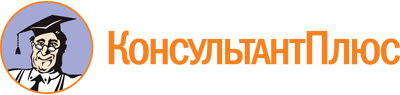 Приказ Минтруда России от 29.10.2021 N 767н
"Об утверждении Единых типовых норм выдачи средств индивидуальной защиты и смывающих средств"
(Зарегистрировано в Минюсте России 29.12.2021 N 66671)Документ предоставлен КонсультантПлюс

www.consultant.ru

Дата сохранения: 23.02.2023
 N п/пНаименование профессий и должностейТип средства защитыНаименование специальной одежды, специальной обуви и других средств индивидуальной защитыНормы выдачи на год (период) (штуки, пары, комплекты, мл)1АвербандщикОдежда специальная защитнаяКостюм для защиты от механических воздействий (истирания)1 шт.Средства защиты ногОбувь специальная для защиты от механических воздействий (истирания)1 параСредства защиты рукПерчатки для защиты от механических воздействий (истирания)12 парСредства защиты головыГоловной убор для защиты от общих производственных загрязнений1 шт.2Авиационный механик (техник) по планеру и двигателямОдежда специальная защитнаяКостюм для защиты от статического электричества, механических воздействий (истирания)1 шт.Жилет сигнальный повышенной видимости1 шт.Пальто, полупальто, плащ для защиты от воды1 шт. на 2 годаСредства защиты ногОбувь специальная для защиты от механических воздействий (ударов), нефти и/или нефтепродуктов1 параСредства защиты рукПерчатки для защиты от механических воздействий (истирания)6 парПерчатки для защиты от растворов кислот и щелочей6 парСредства защиты головыГоловной убор для защиты от общих производственных загрязнений1 шт.Каска защитная от механических воздействий1 шт. на 2 годаСредства защиты глазОчки защитные от грубодисперсных аэрозолей (пыли)1 шт.Очки защитные от ультрафиолетового излучения, слепящей яркости1 шт.Средства защиты органа слухаПротивошумные вкладыши (беруши) или противошумные наушники, включая активные, и их комплектующиеопределяется документами изготовителяСредства защиты органов дыханияПротивоаэрозольные, противогазовые, противогазоаэрозольные (комбинированные) средства индивидуальной защиты органов дыхания с изолирующей лицевой частью (полумаской, маской, четвертьмаской)до износа3Авиационный механик (техник) по приборам и спасательным средствамОдежда специальная защитнаяКостюм для защиты от статического электричества, механических воздействий (истирания)1 шт.Жилет сигнальный повышенной видимости1 шт.Пальто, полупальто, плащ для защиты от воды1 шт. на 2 годаСредства защиты ногОбувь специальная для защиты от механических воздействий (ударов), воды, нефти и/или нефтепродуктов1 параСредства защиты рукПерчатки для защиты от механических воздействий (истирания), растворов кислот и щелочей12 парСредства защиты головыГоловной убор для защиты от общих производственных загрязнений1 шт.Средства защиты глазОчки защитные от грубодисперсных аэрозолей (пыли)1 шт.Очки защитные от ультрафиолетового излучения, слепящей яркости1 шт.Средства защиты органа слухаПротивошумные вкладыши (беруши) или противошумные наушники, включая активные, и их комплектующиеопределяется документами изготовителяСредства защиты органов дыханияПротивоаэрозольные, противогазовые, противогазоаэрозольные (комбинированные) средства индивидуальной защиты органов дыхания с изолирующей лицевой частью (полумаской, маской, четвертьмаской)до износа4Авиационный механик (техник) по радиооборудованиюОдежда специальная защитнаяКостюм для защиты от статического электричества, механических воздействий (истирания)1 шт.Жилет сигнальный повышенной видимости1 шт.Пальто, полупальто, плащ для защиты от воды1 шт. на 2 годаСредства защиты ногОбувь специальная для защиты от механических воздействий (ударов), нефти и/или нефтепродуктов1 параСредства защиты рукПерчатки для защиты от механических воздействий (истирания), растворов кислот и щелочей12 парСредства защиты головыГоловной убор для защиты от общих производственных загрязнений1 шт.Средства защиты глазОчки защитные от грубодисперсных аэрозолей (пыли)1 шт.Очки защитные от ультрафиолетового излучения, слепящей яркости1 шт.Средства защиты органа слухаПротивошумные вкладыши (беруши) или противошумные наушники, включая активные, и их комплектующиеопределяется документами изготовителяСредства защиты органов дыханияПротивоаэрозольные, противогазовые, противогазоаэрозольные (комбинированные) средства индивидуальной защиты органов дыхания с изолирующей лицевой частью (полумаской, маской, четвертьмаской)до износа5Авиационный техник (механик) по парашютным и аварийно-спасательным средствамОдежда специальная защитнаяКостюм сигнальный повышенной видимости для защиты от механических воздействий (истирания)1 шт.Средства защиты ногОбувь специальная для защиты от механических воздействий (ударов)1 параСредства защиты рукПерчатки для защиты от механических воздействий (истирания)12 парСредства защиты головыГоловной убор для защиты от общих производственных загрязнений1 шт.Каска защитная от механических воздействий1 шт. на 2 годаСредства защиты глазОчки защитные от механических воздействий, в том числе с покрытием от запотевания1 шт.Очки защитные от ультрафиолетового излучения, слепящей яркости1 шт.Средства защиты органа слухаПротивошумные вкладыши (беруши) или противошумные наушники, включая активные, и их комплектующиеопределяется документами изготовителя6Авиационный техник по горюче-смазочным материаламОдежда специальная защитнаяКостюм для защиты от статического электричества, механических воздействий (истирания)1 шт.Жилет сигнальный повышенной видимости1 шт.Пальто, полупальто, плащ для защиты от воды1 шт. на 2 годаСредства защиты ногОбувь специальная для защиты от механических воздействий (ударов), нефти и/или нефтепродуктов1 параОбувь специальная для защиты от воды, механических воздействий (ударов)1 параСредства защиты рукПерчатки для защиты от механических воздействий (истирания)6 парПерчатки для защиты от растворов кислот и щелочей6 парСредства защиты головыГоловной убор для защиты от общих производственных загрязнений1 шт.Средства защиты глазОчки защитные от грубодисперсных аэрозолей (пыли)1 шт.Очки защитные от ультрафиолетового излучения, слепящей яркости1 шт.Средства защиты органа слухаПротивошумные вкладыши (беруши) или противошумные наушники, включая активные, и их комплектующиеопределяется документами изготовителяСредства защиты органов дыханияПротивоаэрозольные, противогазовые, противогазоаэрозольные (комбинированные) средства индивидуальной защиты органов дыхания с изолирующей лицевой частью (полумаской, маской, четвертьмаской)до износа7АвтоклавщикОдежда специальная защитнаяКостюм для защиты от конвективной теплоты и теплового излучения, механических воздействий (истирания)1 шт.Средства защиты ногОбувь специальная для защиты от механических воздействий (ударов)1 параСредства защиты рукПерчатки для защиты от воды и растворов нетоксичных веществ, механических воздействий (истирания)12 парСредства защиты головыГоловной убор для защиты от общих производственных загрязнений1 шт.Средства защиты глазОчки защитные от механических воздействий, в том числе с покрытием от запотевания1 шт.8Автоклавщик литья под давлениемОдежда специальная защитнаяКостюм для защиты от конвективной теплоты и теплового излучения, механических воздействий (истирания)1 шт.Средства защиты ногОбувь специальная для защиты от механических воздействий (ударов)1 параСредства защиты рукПерчатки для защиты от воды и растворов нетоксичных веществ, механических воздействий (истирания)12 шт.Средства защиты головыГоловной убор для защиты от общих производственных загрязнений1 шт.Средства защиты глазОчки защитные от механических воздействий, в том числе с покрытием от запотевания1 шт.9Автоклавщик на запарке брикетовОдежда специальная защитнаяКостюм для защиты от конвективной теплоты и теплового излучения, механических воздействий (истирания)1 шт.Средства защиты ногОбувь специальная для защиты от механических воздействий (ударов)1 параСредства защиты рукПерчатки для защиты от воды и растворов нетоксичных веществ, растворов кислот и щелочей12 парСредства защиты головыГоловной убор (подшлемник) для защиты от механических воздействий (истирания)1 шт.Каска защитная от механических воздействий1 шт. на 2 годаСредства защиты глазОчки защитные от механических воздействий, в том числе с покрытием от запотевания1 шт.Средства защиты слухаПротивошумные вкладыши (беруши) или противошумные наушники, включая активные, и их комплектующиеопределяется документами изготовителяСредства защиты органов дыханияПротивоаэрозольные, противогазовые, противогазоаэрозольные (комбинированные) средства индивидуальной защиты органов дыхания с изолирующей лицевой частью (полумаской, маской, четвертьмаской)до износа10Автоклавщик-сушильщик аккумуляторных пластин в производстве свинцовых аккумуляторовОдежда специальная защитнаяКостюм для защиты от конвективной теплоты и теплового излучения1 шт.Костюм для защиты от растворов кислот и щелочей, в том числе с головным убором1 шт.Средства защиты ногОбувь специальная для защиты от растворов кислот и щелочей1 параОбувь специальная для защиты от механических воздействий (ударов)1 параСредства защиты рукПерчатки для защиты от растворов кислот и щелочей12 парСредства защиты головыГоловной убор для защиты от общих производственных загрязнений1 шт.Средства защиты глазОчки защитные от механических воздействий, в том числе с покрытием от запотевания1 шт.Средства защиты органов дыханияПротивоаэрозольные, противогазовые, противогазоаэрозольные (комбинированные) средства индивидуальной защиты органов дыхания с изолирующей лицевой частью (полумаской, маской, четвертьмаской)до износа11АвтоматчикОдежда специальная защитнаяКостюм для защиты от механических воздействий (истирания)1 шт.Средства защиты ногОбувь специальная для защиты от механических воздействий (ударов)1 параСредства защиты рукПерчатки для защиты от механических воздействий (истирания)12 парСредства защиты головыГоловной убор для защиты от общих производственных загрязнений1 шт.12Автоматчик вязальных автоматовОдежда специальная защитнаяКостюм для защиты от механических воздействий (истирания)1 шт.Средства защиты ногОбувь специальная для защиты от механических воздействий (ударов)1 параСредства защиты рукПерчатки для защиты от механических воздействий (истирания)12 парСредства защиты головыГоловной убор для защиты от общих производственных загрязнений1 шт.Средства защиты слухаПротивошумные вкладыши (беруши) или противошумные наушники, включая активные, и их комплектующиеопределяется документами изготовителя13Автоматчик игольно-платинных изделийОдежда специальная защитнаяКостюм для защиты от механических воздействий (истирания)1 шт.Средства защиты ногОбувь специальная для защиты от механических воздействий (ударов)1 параСредства защиты рукПерчатки для защиты от механических воздействий (истирания)12 парСредства защиты головыГоловной убор для защиты от общих производственных загрязнений1 шт.Средства защиты слухаПротивошумные вкладыши (беруши) или противошумные наушники, включая активные, и их комплектующиеопределяется документами изготовителя14Автоматчик картонажного производстваОдежда специальная защитнаяКостюм для защиты от механических воздействий (истирания)1 шт.Средства защиты ногОбувь специальная для защиты от механических воздействий (ударов)1 параСредства защиты рукПерчатки для защиты от механических воздействий (истирания)12 парСредства защиты головыГоловной убор для защиты от общих производственных загрязнений1 шт.Средства защиты слухаПротивошумные вкладыши (беруши) или противошумные наушники, включая активные, и их комплектующиеопределяется документами изготовителя15Автоматчик клеильных полуавтоматовОдежда специальная защитнаяКостюм для защиты от механических воздействий (истирания)1 шт.Средства защиты ногОбувь специальная для защиты от механических воздействий (ударов)1 параСредства защиты рукПерчатки для защиты от механических воздействий (истирания)12 парСредства защиты головыГоловной убор для защиты от общих производственных загрязнений1 шт.Средства защиты глазОчки защитные от механических воздействий, в том числе с покрытием от запотевания1 шт.Средства защиты органов дыханияПротивоаэрозольные, противоаэрозольные с дополнительной защитой от паров и газов средства индивидуальной защиты органов дыхания с фильтрующей лицевой частью - фильтрующие полумаскидо износаСредства защиты слухаПротивошумные вкладыши (беруши) или противошумные наушники, включая активные, и их комплектующиеопределяется документами изготовителя16Автоматчик на узловязальных и навивочных автоматах и станкахОдежда специальная защитнаяКостюм для защиты от механических воздействий (истирания)1 шт.Средства защиты ногОбувь специальная для защиты от механических воздействий (ударов)1 параСредства защиты рукПерчатки для защиты от механических воздействий (истирания)12 парСредства защиты головыГоловной убор (подшлемник) для защиты от механических воздействий (истирания)1 шт.Каска защитная от механических воздействий1 шт. на 2 годаСредства защиты глазОчки защитные от механических воздействий, в том числе с покрытием от запотевания1 шт.Средства защиты слухаПротивошумные вкладыши (беруши) или противошумные наушники, включая активные, и их комплектующиеопределяется документами изготовителя17Автоматчик по изготовлению деталей клавишных инструментовОдежда специальная защитнаяКостюм для защиты от механических воздействий (истирания)1 шт.Средства защиты ногОбувь специальная для защиты от механических воздействий (ударов)1 параСредства защиты рукПерчатки для защиты от механических воздействий (истирания)12 парСредства защиты головыГоловной убор для защиты от общих производственных загрязнений1 шт.18Автоматчик ремизных автоматовОдежда специальная защитнаяКостюм для защиты от механических воздействий (истирания)1 шт.Средства защиты ногОбувь специальная для защиты от механических воздействий (ударов)1 параСредства защиты рукПерчатки для защиты от механических воздействий (истирания)12 парСредства защиты головыГоловной убор для защиты от общих производственных загрязнений1 шт.Средства защиты органов дыханияПротивоаэрозольные, противогазовые, противогазоаэрозольные (комбинированные) средства индивидуальной защиты органов дыхания с изолирующей лицевой частью (полумаской, маской, четвертьмаской)до износа19Автоматчик холодновысадочных автоматовОдежда специальная защитнаяКостюм для защиты от механических воздействий (истирания)1 шт.Средства защиты ногОбувь специальная для защиты от механических воздействий (ударов)1 параСредства защиты рукПерчатки для защиты от механических воздействий (истирания)12 парСредства защиты головыГоловной убор (подшлемник) для защиты от механических воздействий (истирания)1 шт.Каска защитная от механических воздействий1 шт. на 2 годаСредства защиты глазОчки защитные от механических воздействий, в том числе с покрытием от запотевания1 шт.Средства защиты слухаПротивошумные вкладыши (беруши) или противошумные наушники, включая активные, и их комплектующиеопределяется документами изготовителяСредства защиты органов дыханияПротивоаэрозольные, противоаэрозольные с дополнительной защитой от паров и газов средства индивидуальной защиты органов дыхания с фильтрующей лицевой частью - фильтрующие полумаскидо износа20Автоматчик элементного производстваОдежда специальная защитнаяКостюм для защиты от механических воздействий (истирания)1 шт.Средства защиты ногОбувь специальная для защиты от механических воздействий (ударов)1 параСредства защиты рукПерчатки для защиты от механических воздействий (истирания)12 парСредства защиты головыГоловной убор для защиты от общих производственных загрязнений1 шт.21АгломератчикОдежда специальная защитнаяКостюм для защиты от конвективной теплоты, теплового излучения, кратковременного воздействия открытого пламени1 шт.Средства защиты ногОбувь специальная для защиты от кратковременного воздействия открытого пламени, механических воздействий (ударов)1 параСредства защиты рукПерчатки для защиты от конвективной теплоты, теплового излучения, кратковременного воздействия открытого пламени12 парСредства защиты головыГоловной убор для защиты от конвективной теплоты и теплового излучения1 шт.Каска защитная от повышенных температур1 шт. на 2 годаСредства защиты глазЩиток защитный лицевой от теплового излучения1 шт.Средства защиты органов дыханияПротивоаэрозольные, противоаэрозольные с дополнительной защитой от паров и газов средства индивидуальной защиты органов дыхания с фильтрующей лицевой частью - фильтрующие полумаскидо износаСредства защиты слухаПротивошумные вкладыши (беруши) или противошумные наушники, включая активные, и их комплектующиеопределяется документами изготовителя22АквадировщикОдежда специальная защитнаяКостюм для защиты от механических воздействий (истирания)1 шт.Средства защиты ногОбувь специальная для защиты от механических воздействий (ударов)1 параСредства защиты рукПерчатки для защиты от механических воздействий (истирания)12 парСредства защиты головыГоловной убор для защиты от общих производственных загрязнений1 шт.23АкклиматизаторОдежда специальная защитнаяКостюм для защиты от механических воздействий (истирания)1 шт.Средства защиты ногОбувь специальная для защиты от механических воздействий (ударов)1 параСредства защиты рукПерчатки для защиты от механических воздействий (истирания)12 парСредства защиты головыГоловной убор для защиты от общих производственных загрязнений1 шт.24АккумуляторщикОдежда специальная защитнаяКостюм для защиты от растворов кислот и щелочей, в том числе с головным убором1 шт.Средства защиты ногОбувь специальная для защиты от механических воздействий (ударов), растворов кислот и щелочей1 параСредства защиты рукПерчатки для защиты от растворов кислот и щелочей12 парСредства защиты головыГоловной убор для защиты от механических воздействий (истирания)1 шт.Средства защиты глазЩиток защитный лицевой от механических воздействий (ударов твердых частиц), в том числе из металлической сетки1 шт.Средства защиты органов дыханияПротивоаэрозольные, противогазовые, противогазоаэрозольные (комбинированные) средства индивидуальной защиты органов дыхания с изолирующей лицевой частью (полумаской, маской, четвертьмаской)до износа25АлундировщикОдежда специальная защитнаяКостюм для защиты от механических воздействий (истирания)1 шт.Средства защиты ногОбувь специальная для защиты от механических воздействий (ударов)1 параСредства защиты рукПерчатки для защиты от механических воздействий (истирания)12 парСредства защиты головыГоловной убор для защиты от общих производственных загрязнений1 шт.Средства защиты органов дыханияПротивоаэрозольные, противогазовые, противогазоаэрозольные (комбинированные) средства индивидуальной защиты органов дыхания с изолирующей лицевой частью (полумаской, маской, четвертьмаской)до износа26АлюминировщикОдежда специальная защитнаяКостюм для защиты от механических воздействий (истирания)1 шт.Средства защиты ногОбувь специальная для защиты от механических воздействий (ударов)1 параСредства защиты рукНарукавники для защиты от воды и растворов нетоксичных веществ12 парПерчатки для защиты от механических воздействий (истирания)12 парСредства защиты головыГоловной убор (подшлемник) для защиты от механических воздействий (истирания)1 шт.Каска защитная от механических воздействий1 шт. на 2 годаСредства защиты глазОчки защитные от механических воздействий, в том числе с покрытием от запотевания1 шт.Средства защиты слухаПротивошумные вкладыши (беруши) или противошумные наушники, включая активные, и их комплектующиеопределяется документами изготовителяСредства защиты органов дыханияПротивоаэрозольные, противогазовые, противогазоаэрозольные (комбинированные) средства индивидуальной защиты органов дыхания с изолирующей лицевой частью (полумаской, маской, четвертьмаской)до износа27Алюминировщик электротехнических изделийОдежда специальная защитнаяКостюм для защиты от механических воздействий (истирания)1 шт.Средства защиты ногОбувь специальная для защиты от механических воздействий (ударов)1 параСредства защиты рукПерчатки для защиты от механических воздействий (истирания)12 парСредства защиты головыГоловной убор для защиты от общих производственных загрязнений1 шт.Средства защиты органов дыханияПротивоаэрозольные, противогазовые, противогазоаэрозольные (комбинированные) средства индивидуальной защиты органов дыхания с изолирующей лицевой частью (полумаской, маской, четвертьмаской)до износа28АнгобировщикОдежда специальная защитнаяКостюм для защиты от механических воздействий (истирания)1 шт.Средства защиты ногОбувь специальная для защиты от механических воздействий (истирания)1 параСредства защиты рукПерчатки для защиты от механических воздействий (истирания)12 парСредства защиты головыГоловной убор для защиты от общих производственных загрязнений1 шт.29Ангобировщик санитарно-строительных изделийОдежда специальная защитнаяКостюм для защиты от механических воздействий (истирания)1 шт.Средства защиты ногОбувь специальная для защиты от механических воздействий (истирания)1 параСредства защиты рукПерчатки для защиты от механических воздействий (истирания)12 парСредства защиты головыГоловной убор для защиты от общих производственных загрязнений1 шт.Средства защиты глазОчки защитные от механических воздействий, в том числе с покрытием от запотевания1 шт.Средства защиты органов дыханияПротивоаэрозольные, противоаэрозольные с дополнительной защитой от паров и газов средства индивидуальной защиты органов дыхания с фильтрующей лицевой частью - фильтрующие полумаски30АнодчикОдежда специальная защитнаяКостюм для защиты от механических воздействий (истирания)1 шт.Средства защиты ногОбувь специальная для защиты от механических воздействий (истирания)1 параСредства защиты головыГоловной убор для защиты от общих производственных загрязнений1 шт.Средства защиты глазОчки защитные от химических факторов1 шт.Средства защиты органов дыханияПротивоаэрозольные, противогазовые, противогазоаэрозольные (комбинированные) средства индивидуальной защиты органов дыхания с изолирующей лицевой частью (полумаской, маской, четвертьмаской)до износа31Анодчик в производстве алюминияОдежда специальная защитнаяКостюм для защиты от конвективной теплоты, теплового излучения и кратковременного воздействия открытого пламени1 шт.Фартук для защиты от искр и брызг расплавленного металла, металлической окалины2 шт.Средства защиты ногОбувь специальная для защиты от кратковременного воздействия открытого пламени, механических воздействий (ударов)1 параСредства защиты рукПерчатки для защиты от кратковременного воздействия открытого пламени, механических воздействий (истирания)12 парСредства защиты головыГоловной убор для защиты от конвективной теплоты, теплового излучения, кратковременного воздействия открытого пламени1 шт.Каска защитная от повышенных температур1 шт. на 2 годаСредства защиты глазЩиток защитный лицевой от теплового излучения1 шт.Средства защиты слухаПротивошумные вкладыши (беруши) или противошумные наушники, включая активные, и их комплектующиеопределяется документами изготовителяСредства защиты органов дыханияПротивоаэрозольные, противогазовые, противогазоаэрозольные (комбинированные) средства индивидуальной защиты органов дыхания с изолирующей лицевой частью (полумаской, маской, четвертьмаской)до износа32Антенщик-мачтовикОдежда специальная защитнаяЖилет сигнальный повышенной видимости1 шт.Костюм для защиты от механических воздействий (истирания)1 шт.Средства защиты ногОбувь специальная для защиты от механических воздействий (ударов)1 параОбувь специальная диэлектрическаяопределяется документами изготовителяСредства защиты рукПерчатки для защиты от механических воздействий (истирания)12 парПерчатки специальные диэлектрическиеопределяется документами изготовителяСредства защиты головыГоловной убор (подшлемник) для защиты от механических воздействий (истирания)1 шт.Каска защитная от механических воздействий1 шт. на 2 года33АнтикоррозийщикОдежда специальная защитнаяКостюм для защиты от механических воздействий (истирания)1 шт.Одежда специальная для ограниченной защиты от токсичных веществ1 шт.Фартук для защиты от растворов кислот и щелочей1 шт.Средства защиты ногОбувь специальная для защиты от механических воздействий (ударов)1 параСредства защиты рукПерчатки для защиты от механических воздействий (истирания)12 парПерчатки для защиты от растворов кислот и щелочей12 парСредства защиты головыГоловной убор (подшлемник) для защиты от механических воздействий (истирания)1 шт.Каска защитная от механических воздействий1 шт. на 2 годаСредства защиты глазОчки защитные от механических воздействий, в том числе с покрытием от запотевания1 шт.Средства защиты слухаПротивошумные вкладыши (беруши) или противошумные наушники, включая активные, и их комплектующиеопределяется документами изготовителяСредства защиты органов дыханияПротивоаэрозольные, противогазовые, противогазоаэрозольные (комбинированные) средства индивидуальной защиты органов дыхания с изолирующей лицевой частью (полумаской, маской, четвертьмаской)до износа34АппаратчикОдежда специальная защитнаяКостюм для защиты от механических воздействий (истирания)1 шт.Средства защиты ногОбувь специальная для защиты от механических воздействий (ударов)1 параСредства защиты рукПерчатки для защиты от механических воздействий (истирания)12 парСредства защиты головыГоловной убор для защиты от общих производственных загрязнений1 шт.Средства защиты глазОчки защитные от механических воздействий, в том числе с покрытием от запотевания1 шт.35Аппаратчик абсолютированияОдежда специальная защитнаяКостюм для защиты от механических воздействий (истирания)1 шт.Средства защиты ногОбувь специальная для защиты от механических воздействий (ударов)1 параСредства защиты рукПерчатки для защиты от механических воздействий (истирания)12 парСредства защиты головыГоловной убор для защиты от общих производственных загрязнений1 шт.Средства защиты органов дыханияПротивоаэрозольные, противоаэрозольные с дополнительной защитой от паров и газов средства индивидуальной защиты органов дыхания с фильтрующей лицевой частью - фильтрующие полумаскидо износа36Аппаратчик адсорбцииОдежда специальная защитнаяКостюм для защиты от механических воздействий (истирания)1 шт.Средства защиты ногОбувь специальная для защиты от механических воздействий (ударов)1 параСредства защиты рукПерчатки для защиты от механических воздействий (истирания)12 парСредства защиты головыГоловной убор для защиты от общих производственных загрязнений1 шт.Каска защитная от механических воздействий1 шт. на 2 годаСредства защиты глазОчки защитные от механических воздействий, в том числе с покрытием от запотевания1 шт.Средства защиты органов дыханияПротивоаэрозольные, противогазовые, противогазоаэрозольные (комбинированные) средства индивидуальной защиты органов дыхания с изолирующей лицевой частью (полумаской, маской, четвертьмаской)до износа37Аппаратчик азотированияОдежда специальная защитнаяКостюм для защиты от механических воздействий (истирания)1 шт.Средства защиты ногОбувь специальная для защиты от механических воздействий (ударов)1 параСредства защиты рукПерчатки для защиты от механических воздействий (истирания)12 парСредства защиты головыГоловной убор для защиты от общих производственных загрязнений1 шт.Средства защиты органов дыханияПротивоаэрозольные, противогазовые, противогазоаэрозольные (комбинированные) средства индивидуальной защиты органов дыхания с изолирующей лицевой частью (полумаской, маской, четвертьмаской)до износа38Аппаратчик активацииОдежда специальная защитнаяКостюм для защиты от механических воздействий (истирания)1 шт.Обувь специальная для защиты от механических воздействий (ударов)1 параСредства защиты рукПерчатки для защиты от механических воздействий (истирания)12 парСредства защиты головыГоловной убор для защиты от общих производственных загрязнений1 шт.Средства защиты органов дыханияПротивоаэрозольные, противогазовые, противогазоаэрозольные (комбинированные) средства индивидуальной защиты органов дыхания с изолирующей лицевой частью (полумаской, маской, четвертьмаской)до износа39Аппаратчик аммонолизаОдежда специальная защитнаяКостюм для защиты от механических воздействий (истирания)1 шт.Средства защиты ногОбувь специальная для защиты от механических воздействий (ударов)1 параСредства защиты рукПерчатки для защиты от механических воздействий (истирания)12 парСредства защиты головыГоловной убор для защиты от общих производственных загрязнений1 шт.Средства защиты органов дыханияПротивоаэрозольные, противогазовые, противогазоаэрозольные (комбинированные) средства индивидуальной защиты органов дыхания с изолирующей лицевой частью (полумаской, маской, четвертьмаской)до износа40Аппаратчик аппретированияОдежда специальная защитнаяКостюм для защиты от механических воздействий (истирания)1 шт.Средства защиты ногОбувь специальная для защиты от механических воздействий (ударов)1 параСредства защиты рукПерчатки для защиты от механических воздействий (истирания)12 парСредства защиты головыГоловной убор для защиты от общих производственных загрязнений1 шт.41Аппаратчик асептического консервированияОдежда специальная защитнаяКостюм для защиты от механических воздействий (истирания)1 шт.Средства защиты ногОбувь специальная для защиты от механических воздействий (ударов)1 параСредства защиты рукПерчатки для защиты от механических воздействий (истирания)12 парСредства защиты головыГоловной убор для защиты от общих производственных загрязнений1 шт.42Аппаратчик ацеталированияОдежда специальная защитнаяКостюм для защиты от механических воздействий (истирания)1 шт.Средства защиты ногОбувь специальная для защиты от механических воздействий (ударов)1 параСредства защиты рукПерчатки для защиты от механических воздействий (истирания)12 парСредства защиты головыГоловной убор для защиты от общих производственных загрязнений1 шт.Средства защиты органов дыханияПротивоаэрозольные, противогазовые, противогазоаэрозольные (комбинированные) средства индивидуальной защиты органов дыхания с изолирующей лицевой частью (полумаской, маской, четвертьмаской)до износа43Аппаратчик ацилированияОдежда специальная защитнаяКостюм для защиты от механических воздействий (истирания)1 шт.Средства защиты ногОбувь специальная для защиты от механических воздействий (ударов)1 параСредства защиты рукПерчатки для защиты от механических воздействий (истирания)12 парСредства защиты головыГоловной убор для защиты от общих производственных загрязнений1 шт.Средства защиты органов дыханияПротивоаэрозольные, противогазовые, противогазоаэрозольные (комбинированные) средства индивидуальной защиты органов дыхания с изолирующей лицевой частью (полумаской, маской, четвертьмаской)до износа44Аппаратчик балансовых установокОдежда специальная защитнаяКостюм для защиты от механических воздействий (истирания)1 шт.Средства защиты ногОбувь специальная для защиты от механических воздействий (ударов)1 параСредства защиты рукПерчатки для защиты от механических воздействий (истирания)12 парСредства защиты головыГоловной убор для защиты от общих производственных загрязнений1 шт.Средства защиты органов дыханияПротивоаэрозольные, противогазовые, противогазоаэрозольные (комбинированные) средства индивидуальной защиты органов дыхания с изолирующей лицевой частью (полумаской, маской, четвертьмаской)до износа45Аппаратчик бельевых сушильных установокОдежда специальная защитнаяКостюм для защиты от механических воздействий (истирания)1 шт.Средства защиты ногОбувь специальная для защиты от механических воздействий (ударов)1 параСредства защиты рукПерчатки для защиты от механических воздействий (истирания)12 парСредства защиты головыГоловной убор для защиты от общих производственных загрязнений1 шт.46Аппаратчик бисульфитирования ванилинаОдежда специальная защитнаяКостюм для защиты от механических воздействий (истирания)1 шт.Средства защиты ногОбувь специальная для защиты от механических воздействий (ударов)1 параСредства защиты рукПерчатки для защиты от механических воздействий (истирания)12 парСредства защиты головыГоловной убор для защиты от общих производственных загрязнений1 шт.Средства защиты органов дыханияПротивоаэрозольные, противогазовые, противогазоаэрозольные (комбинированные) средства индивидуальной защиты органов дыхания с изолирующей лицевой частью (полумаской, маской, четвертьмаской)до износа47Аппаратчик бученияОдежда специальная защитнаяКостюм для защиты от механических воздействий (истирания)1 шт.Средства защиты ногОбувь специальная для защиты от механических воздействий (ударов)1 параСредства защиты рукПерчатки для защиты от механических воздействий (истирания)12 парСредства защиты головыГоловной убор для защиты от общих производственных загрязнений1 шт.Средства защиты органов дыханияПротивоаэрозольные, противогазовые, противогазоаэрозольные (комбинированные) средства индивидуальной защиты органов дыхания с изолирующей лицевой частью (полумаской, маской, четвертьмаской)до износа48Аппаратчик вакуумированияОдежда специальная защитнаяКостюм для защиты от механических воздействий (истирания)1 шт.Средства защиты ногОбувь специальная для защиты от механических воздействий (ударов)1 параСредства защиты рукПерчатки для защиты от механических воздействий (истирания)12 парСредства защиты головыГоловной убор для защиты от общих производственных загрязнений1 шт.49Аппаратчик вакуум-приемниковОдежда специальная защитнаяКостюм для защиты от механических воздействий (истирания)1 шт.Средства защиты ногОбувь специальная для защиты от механических воздействий (ударов)1 параСредства защиты рукПерчатки для защиты от механических воздействий (истирания)12 парСредства защиты головыГоловной убор для защиты от общих производственных загрязнений1 шт.50Аппаратчик вакуум-сушильной установкиОдежда специальная защитнаяКостюм для защиты от механических воздействий (истирания)1 шт.Средства защиты ногОбувь специальная для защиты от механических воздействий (ударов)1 параСредства защиты рукПерчатки для защиты от механических воздействий (истирания)12 парСредства защиты головыГоловной убор для защиты от общих производственных загрязнений1 шт.51Аппаратчик вакуум-термической печиОдежда специальная защитнаяКостюм для защиты от конвективной теплоты, теплового излучения и от механических воздействий (истирания)1 шт.Средства защиты ногОбувь специальная для защиты от механических воздействий (ударов)1 параСредства защиты рукПерчатки для защиты от механических воздействий (истирания)12 парСредства защиты головыГоловной убор для защиты от общих производственных загрязнений1 шт.52Аппаратчик валки изделийОдежда специальная защитнаяКостюм для защиты от механических воздействий (истирания)1 шт.Средства защиты ногОбувь специальная для защиты от механических воздействий (ударов)1 параСредства защиты рукПерчатки для защиты от механических воздействий (истирания)12 парСредства защиты головыГоловной убор для защиты от общих производственных загрязнений1 шт.53Аппаратчик-вальцеварОдежда специальная защитнаяКостюм для защиты от механических воздействий (истирания)1 шт.Средства защиты ногОбувь специальная для защиты от механических воздействий (ударов)1 параСредства защиты рукПерчатки для защиты от механических воздействий (истирания)12 парСредства защиты головыГоловной убор для защиты от общих производственных загрязнений1 шт.54Аппаратчик варки утфеляОдежда специальная защитнаяКостюм для защиты от механических воздействий (истирания)1 шт.Средства защиты ногОбувь специальная для защиты от механических воздействий (ударов)1 параСредства защиты рукПерчатки для защиты от механических воздействий (истирания)12 парСредства защиты головыГоловной убор для защиты от общих производственных загрязнений1 шт.55Аппаратчик витаминизации жираОдежда специальная защитнаяКостюм для защиты от механических воздействий (истирания)1 шт.Средства защиты ногОбувь специальная для защиты от механических воздействий (ударов)1 параСредства защиты рукПерчатки для защиты от механических воздействий (истирания)12 парСредства защиты головыГоловной убор для защиты от общих производственных загрязнений1 шт.56Аппаратчик водно-химической обработкиОдежда специальная защитнаяКостюм для защиты от механических воздействий (истирания)1 шт.Фартук для защиты от воды и растворов нетоксичных веществ2 шт.Средства защиты ногОбувь специальная для защиты от механических воздействий (ударов)1 параСредства защиты рукПерчатки для защиты от механических воздействий (истирания)12 парСредства защиты головыГоловной убор для защиты от общих производственных загрязнений1 шт.Средства защиты органов дыханияПротивоаэрозольные, противогазовые, противогазоаэрозольные (комбинированные) средства индивидуальной защиты органов дыхания с изолирующей лицевой частью (полумаской, маской, четвертьмаской)до износа57Аппаратчик возгонкиОдежда специальная защитнаяКостюм для защиты от механических воздействий (истирания)1 шт.Средства защиты ногОбувь специальная для защиты от механических воздействий (ударов)1 параСредства защиты рукПерчатки для защиты от механических воздействий (истирания)12 парСредства защиты головыГоловной убор для защиты от общих производственных загрязнений1 шт.58Аппаратчик воздухоразделенияОдежда специальная защитнаяКостюм для защиты от механических воздействий (истирания)1 шт.Средства защиты ногОбувь специальная для защиты от механических воздействий (ударов)1 параСредства защиты рукПерчатки для защиты от механических воздействий (истирания)12 парСредства защиты головыГоловной убор для защиты от общих производственных загрязнений1 шт.Средства защиты органов дыханияПротивоаэрозольные, противогазовые, противогазоаэрозольные (комбинированные) средства индивидуальной защиты органов дыхания с изолирующей лицевой частью (полумаской, маской, четвертьмаской)до износа59Аппаратчик восстановленияОдежда специальная защитнаяКостюм для защиты от механических воздействий (истирания)1 шт.Средства защиты ногОбувь специальная для защиты от механических воздействий (ударов)1 параСредства защиты рукПерчатки для защиты от механических воздействий (истирания)12 парСредства защиты головыГоловной убор для защиты от общих производственных загрязнений1 шт.Средства защиты органов дыханияПротивоаэрозольные, противогазовые, противогазоаэрозольные (комбинированные) средства индивидуальной защиты органов дыхания с изолирующей лицевой частью (полумаской, маской, четвертьмаской)до износа60Аппаратчик восстановления молокаОдежда специальная защитнаяКостюм для защиты от механических воздействий (истирания)1 шт.Средства защиты ногОбувь специальная для защиты от механических воздействий (ударов)1 параСредства защиты рукПерчатки для защиты от механических воздействий (истирания)12 парСредства защиты головыГоловной убор для защиты от общих производственных загрязнений1 шт.61Аппаратчик восстановления гексафторидаОдежда специальная защитнаяКостюм для защиты от механических воздействий (истирания)1 шт.Средства защиты ногОбувь специальная для защиты от механических воздействий (ударов)1 параСредства защиты рукПерчатки для защиты от механических воздействий (истирания)12 парСредства защиты головыГоловной убор для защиты от общих производственных загрязнений1 шт.62Аппаратчик восстановления полупроводниковых материаловОдежда специальная защитнаяКостюм для защиты от механических воздействий (истирания)1 шт.Средства защиты ногОбувь специальная для защиты от механических воздействий (ударов)1 параСредства защиты рукПерчатки для защиты от механических воздействий (истирания)12 парСредства защиты головыГоловной убор для защиты от общих производственных загрязнений1 шт.Средства защиты органов дыханияПротивоаэрозольные, противогазовые, противогазоаэрозольные (комбинированные) средства индивидуальной защиты органов дыхания с изолирующей лицевой частью (полумаской, маской, четвертьмаской)до износа63Аппаратчик в производстве драгоценных металловОдежда специальная защитнаяКостюм для защиты от механических воздействий (истирания)1 шт.Средства защиты ногОбувь специальная для защиты от механических воздействий (ударов)1 параСредства защиты рукПерчатки для защиты от механических воздействий (истирания)12 парСредства защиты головыГоловной убор для защиты от общих производственных загрязнений1 шт.Средства защиты органов дыханияПротивоаэрозольные, противогазовые, противогазоаэрозольные (комбинированные) средства индивидуальной защиты органов дыхания с изолирующей лицевой частью (полумаской, маской, четвертьмаской)до износа64Аппаратчик в производстве металлических порошковОдежда специальная защитнаяКостюм для защиты от механических воздействий (истирания)1 шт.Средства защиты ногОбувь специальная для защиты от механических воздействий (ударов)1 параСредства защиты рукПерчатки для защиты от механических воздействий (истирания)12 парСредства защиты головыГоловной убор для защиты от общих производственных загрязнений1 шт.Средства защиты органов дыханияПротивоаэрозольные, противогазовые, противогазоаэрозольные (комбинированные) средства индивидуальной защиты органов дыхания с изолирующей лицевой частью (полумаской, маской, четвертьмаской)до износа65Аппаратчик в производстве ультрадисперсных порошков (металлических)Одежда специальная защитнаяКостюм для защиты от механических воздействий (истирания)1 шт.Средства защиты ногОбувь специальная для защиты от механических воздействий (ударов)1 параСредства защиты рукПерчатки для защиты от механических воздействий (истирания)12 парСредства защиты головыГоловной убор для защиты от общих производственных загрязнений1 шт.Средства защиты органов дыханияПротивоаэрозольные, противогазовые, противогазоаэрозольные (комбинированные) средства индивидуальной защиты органов дыхания с изолирующей лицевой частью (полумаской, маской, четвертьмаской)до износа66Аппаратчик в производстве солейОдежда специальная защитнаяКостюм для защиты от механических воздействий (истирания)1 шт.Средства защиты ногОбувь специальная для защиты от механических воздействий (ударов)1 параСредства защиты рукПерчатки для защиты от механических воздействий (истирания)12 парСредства защиты головыГоловной убор для защиты от общих производственных загрязнений1 шт.Средства защиты органов дыханияПротивоаэрозольные, противогазовые, противогазоаэрозольные (комбинированные) средства индивидуальной защиты органов дыхания с изолирующей лицевой частью (полумаской, маской, четвертьмаской)до износа67Аппаратчик в производстве твердых сплавов и тугоплавких металловОдежда специальная защитнаяКостюм для защиты от механических воздействий (истирания)1 шт.Средства защиты ногОбувь специальная для защиты от механических воздействий (ударов)1 параСредства защиты рукПерчатки для защиты от механических воздействий (истирания)12 парСредства защиты головыГоловной убор для защиты от общих производственных загрязнений1 шт.Средства защиты органов дыханияПротивоаэрозольные, противогазовые, противогазоаэрозольные (комбинированные) средства индивидуальной защиты органов дыхания с изолирующей лицевой частью (полумаской, маской, четвертьмаской)до износа68Аппаратчик в производстве титана и редких металловОдежда специальная защитнаяКостюм для защиты от механических воздействий (истирания)1 шт.Средства защиты ногОбувь специальная для защиты от механических воздействий (ударов)1 параСредства защиты рукПерчатки для защиты от механических воздействий (истирания)12 парСредства защиты головыГоловной убор для защиты от общих производственных загрязнений1 шт.Средства защиты органов дыханияПротивоаэрозольные, противогазовые, противогазоаэрозольные (комбинированные) средства индивидуальной защиты органов дыхания с изолирующей лицевой частью (полумаской, маской, четвертьмаской)до износа69Аппаратчик вспениванияОдежда специальная защитнаяКостюм для защиты от механических воздействий (истирания)1 шт.Средства защиты ногОбувь специальная для защиты от механических воздействий (ударов)1 параСредства защиты рукПерчатки для защиты от механических воздействий (истирания)12 парСредства защиты головыГоловной убор для защиты от общих производственных загрязнений1 шт.70Аппаратчик вулканизацииОдежда специальная защитнаяКостюм для защиты от механических воздействий (истирания)1 шт.Средства защиты ногОбувь специальная для защиты от механических воздействий (ударов)1 параСредства защиты рукПерчатки для защиты от механических воздействий (истирания)12 парСредства защиты головыГоловной убор для защиты от общих производственных загрязнений1 шт.71Аппаратчик выделения ацетофенонаОдежда специальная защитнаяКостюм для защиты от механических воздействий (истирания)1 шт.Средства защиты ногОбувь специальная для защиты от механических воздействий (ударов)1 параСредства защиты рукПерчатки для защиты от механических воздействий (истирания)12 парСредства защиты головыГоловной убор для защиты от общих производственных загрязнений1 шт.Средства защиты органов дыханияПротивоаэрозольные, противогазовые, противогазоаэрозольные (комбинированные) средства индивидуальной защиты органов дыхания с изолирующей лицевой частью (полумаской, маской, четвертьмаской)до износа72Аппаратчик выделения карбинолаОдежда специальная защитнаяКостюм для защиты от механических воздействий (истирания)1 шт.Средства защиты ногОбувь специальная для защиты от механических воздействий (ударов)1 параСредства защиты рукПерчатки для защиты от механических воздействий (истирания)12 парСредства защиты головыГоловной убор для защиты от общих производственных загрязнений1 шт.Средства защиты органов дыханияПротивоаэрозольные, противогазовые, противогазоаэрозольные (комбинированные) средства индивидуальной защиты органов дыхания с изолирующей лицевой частью (полумаской, маской, четвертьмаской)до износа73Аппаратчик выделения псевдобутиленаОдежда специальная защитнаяКостюм для защиты от механических воздействий (истирания)1 шт.Средства защиты ногОбувь специальная для защиты от механических воздействий (ударов)1 параСредства защиты рукПерчатки для защиты от механических воздействий (истирания)12 парСредства защиты головыГоловной убор для защиты от общих производственных загрязнений1 шт.Средства защиты органов дыханияПротивоаэрозольные, противогазовые, противогазоаэрозольные (комбинированные) средства индивидуальной защиты органов дыхания с изолирующей лицевой частью (полумаской, маской, четвертьмаской)до износа74Аппаратчик выделения серыОдежда специальная защитнаяКостюм для защиты от механических воздействий (истирания)1 шт.Средства защиты ногОбувь специальная для защиты от механических воздействий (ударов)1 параСредства защиты рукПерчатки для защиты от механических воздействий (истирания)12 парСредства защиты головыГоловной убор для защиты от общих производственных загрязнений1 шт.Средства защиты органов дыханияПротивоаэрозольные, противогазовые, противогазоаэрозольные (комбинированные) средства индивидуальной защиты органов дыхания с изолирующей лицевой частью (полумаской, маской, четвертьмаской)до износа75Аппаратчик выделения фтористого бораОдежда специальная защитнаяКостюм для защиты от механических воздействий (истирания)1 шт.Средства защиты ногОбувь специальная для защиты от механических воздействий (ударов)1 параСредства защиты рукПерчатки для защиты от механических воздействий (истирания)12 парСредства защиты головыГоловной убор для защиты от общих производственных загрязнений1 шт.Средства защиты органов дыханияПротивоаэрозольные, противогазовые, противогазоаэрозольные (комбинированные) средства индивидуальной защиты органов дыхания с изолирующей лицевой частью (полумаской, маской, четвертьмаской)до износа76Аппаратчик выпариванияОдежда специальная защитнаяКостюм для защиты от механических воздействий (истирания)1 шт.Средства защиты ногОбувь специальная для защиты от механических воздействий (ударов)1 параСредства защиты рукПерчатки для защиты от механических воздействий (истирания)12 парСредства защиты головыГоловной убор для защиты от общих производственных загрязнений1 шт.Средства защиты органов дыханияПротивоаэрозольные, противогазовые, противогазоаэрозольные (комбинированные) средства индивидуальной защиты органов дыхания с изолирующей лицевой частью (полумаской, маской, четвертьмаской)до износа77Аппаратчик выпаривания и гранулированияОдежда специальная защитнаяКостюм для защиты от механических воздействий (истирания)1 шт.Средства защиты ногОбувь специальная для защиты от механических воздействий (ударов)1 параСредства защиты рукПерчатки для защиты от механических воздействий (истирания)12 парСредства защиты головыГоловной убор для защиты от общих производственных загрязнений1 шт.Средства защиты органов дыханияПротивоаэрозольные, противогазовые, противогазоаэрозольные (комбинированные) средства индивидуальной защиты органов дыхания с изолирующей лицевой частью (полумаской, маской, четвертьмаской)до износа78Аппаратчик выпарных аппаратов для получения жидкого продуктаОдежда специальная защитнаяКостюм для защиты от механических воздействий (истирания)1 шт.Средства защиты ногОбувь специальная для защиты от механических воздействий (ударов)1 параСредства защиты рукПерчатки для защиты от механических воздействий (истирания)12 парСредства защиты головыГоловной убор для защиты от общих производственных загрязнений1 шт.Средства защиты органов дыханияПротивоаэрозольные, противогазовые, противогазоаэрозольные (комбинированные) средства индивидуальной защиты органов дыхания с изолирующей лицевой частью (полумаской, маской, четвертьмаской)до износа79Аппаратчик выпарных аппаратов для получения твердого продуктаОдежда специальная защитнаяКостюм для защиты от механических воздействий (истирания)1 шт.Средства защиты ногОбувь специальная для защиты от механических воздействий (ударов)1 параСредства защиты рукПерчатки для защиты от механических воздействий (истирания)12 парСредства защиты головыГоловной убор для защиты от общих производственных загрязнений1 шт.Средства защиты органов дыханияПротивоаэрозольные, противогазовые, противогазоаэрозольные (комбинированные) средства индивидуальной защиты органов дыхания с изолирующей лицевой частью (полумаской, маской, четвертьмаской)до износа80Аппаратчик выращивания дрожжейОдежда специальная защитнаяКостюм для защиты от механических воздействий (истирания)1 шт.Средства защиты ногОбувь специальная для защиты от механических воздействий (ударов)1 параСредства защиты рукПерчатки для защиты от механических воздействий (истирания)12 парСредства защиты головыГоловной убор для защиты от общих производственных загрязнений1 шт.81Аппаратчик высажденияОдежда специальная защитнаяКостюм для защиты от механических воздействий (истирания)1 шт.Средства защиты ногОбувь специальная для защиты от механических воздействий (ударов)1 параСредства защиты рукПерчатки для защиты от механических воздействий (истирания)12 парСредства защиты головыГоловной убор для защиты от общих производственных загрязнений1 шт.Средства защиты органов дыханияПротивоаэрозольные, противогазовые, противогазоаэрозольные (комбинированные) средства индивидуальной защиты органов дыхания с изолирующей лицевой частью (полумаской, маской, четвертьмаской)до износа82Аппаратчик вытопкиОдежда специальная защитнаяКостюм для защиты от механических воздействий (истирания)1 шт.Средства защиты ногОбувь специальная для защиты от механических воздействий (ударов)1 параСредства защиты рукПерчатки для защиты от механических воздействий (истирания)12 парСредства защиты головыГоловной убор для защиты от общих производственных загрязнений1 шт.Средства защиты органов дыханияПротивоаэрозольные, противогазовые, противогазоаэрозольные (комбинированные) средства индивидуальной защиты органов дыхания с изолирующей лицевой частью (полумаской, маской, четвертьмаской)до износа83Аппаратчик вытяжкиОдежда специальная защитнаяКостюм для защиты от механических воздействий (истирания)1 шт.Средства защиты ногОбувь специальная для защиты от механических воздействий (ударов)1 параСредства защиты рукПерчатки для защиты от механических воздействий (истирания)12 парСредства защиты головыГоловной убор для защиты от общих производственных загрязнений1 шт.Средства защиты органов дыханияПротивоаэрозольные, противогазовые, противогазоаэрозольные (комбинированные) средства индивидуальной защиты органов дыхания с изолирующей лицевой частью (полумаской, маской, четвертьмаской)до износа84Аппаратчик выщелачиванияОдежда специальная защитнаяКостюм для защиты от механических воздействий (истирания)1 шт.Средства защиты ногОбувь специальная для защиты от механических воздействий (ударов)1 параСредства защиты рукПерчатки для защиты от механических воздействий (истирания)12 парСредства защиты головыГоловной убор для защиты от общих производственных загрязнений1 шт.Средства защиты органов дыханияПротивоаэрозольные, противогазовые, противогазоаэрозольные (комбинированные) средства индивидуальной защиты органов дыхания с изолирующей лицевой частью (полумаской, маской, четвертьмаской)до износа85Аппаратчик газового консервированияОдежда специальная защитнаяКостюм для защиты от воздействия статического электричества, от кратковременного воздействия открытого пламени и механических воздействий (истирания)1 шт.Средства защиты ногОбувь специальная для защиты от механических воздействий (ударов), нефти и/или нефтепродуктов1 параСредства защиты рукПерчатки для защиты от механических воздействий (истирания), от кратковременного воздействия открытого пламени12 парСредства защиты головыГоловной убор для защиты от воздействия статического электричества, кратковременного воздействия открытого пламени1 шт.Средства защиты органов дыханияПротивоаэрозольные, противогазовые, противогазоаэрозольные (комбинированные) средства индивидуальной защиты органов дыхания с изолирующей лицевой частью (полумаской, маской, четвертьмаской)до износа86Аппаратчик газовых смесейОдежда специальная защитнаяКостюм для защиты от воздействия статического электричества1 шт.Костюм от кратковременного воздействия открытого пламени и механических воздействий (истирания)1 шт.Средства защиты ногОбувь специальная для защиты от механических воздействий (ударов)1 параОбувь специальная для защиты от нефти и/или нефтепродуктов1 параСредства защиты рукПерчатки для защиты от механических воздействий (истирания)12 парСредства защиты головыГоловной убор для защиты от общих производственных загрязнений1 шт.87Аппаратчик газоочисткиОдежда специальная защитнаяКостюм для защиты от воздействия статического электричества1 шт.Костюм от кратковременного воздействия открытого пламени и механических воздействий (истирания)1 шт.Средства защиты ногОбувь специальная для защиты от механических воздействий (ударов)1 параОбувь специальная для защиты от нефти и/или нефтепродуктов1 параСредства защиты рукПерчатки для защиты от механических воздействий (истирания)12 парСредства защиты головыГоловной убор для защиты от общих производственных загрязнений1 шт.88Аппаратчик газоразделительного производстваОдежда специальная защитнаяКостюм для защиты от воздействия статического электричества1 шт.Костюм от кратковременного воздействия открытого пламени и механических воздействий (истирания)1 шт.Средства защиты ногОбувь специальная для защиты от механических воздействий (ударов)1 параОбувь специальная для защиты от нефти и/или нефтепродуктов1 параСредства защиты рукПерчатки для защиты от механических воздействий (истирания)12 парСредства защиты головыГоловной убор для защиты от общих производственных загрязнений1 шт.89Аппаратчик газогенерацииОдежда специальная защитнаяКостюм для защиты от воздействия статического электричества, от кратковременного воздействия открытого пламени и механических воздействий (истирания)1 шт.Средства защиты ногОбувь специальная для защиты от механических воздействий (ударов), нефти и/или нефтепродуктов1 параСредства защиты рукПерчатки для защиты от механических воздействий (истирания)12 парСредства защиты головыГоловной убор для защиты от общих производственных загрязнений1 шт.Средства защиты органов дыханияПротивоаэрозольные, противогазовые, противогазоаэрозольные (комбинированные) средства индивидуальной защиты органов дыхания с изолирующей лицевой частью (полумаской, маской, четвертьмаской)до износа90Аппаратчик газоразделенияОдежда специальная защитнаяКостюм для защиты от воздействия статического электричества, от кратковременного воздействия открытого пламени и механических воздействий (истирания)1 шт.Средства защиты ногОбувь специальная для защиты от механических воздействий (ударов), нефти и/или нефтепродуктов1 параСредства защиты рукПерчатки для защиты от механических воздействий (истирания)12 парСредства защиты головыГоловной убор для защиты от общих производственных загрязнений1 шт.Средства защиты органов дыханияПротивоаэрозольные, противогазовые, противогазоаэрозольные (комбинированные) средства индивидуальной защиты органов дыхания с изолирующей лицевой частью (полумаской, маской, четвертьмаской)до износа91Аппаратчик галоидированияОдежда специальная защитнаяКостюм для защиты от механических воздействий (истирания)1 шт.Средства защиты ногОбувь специальная для защиты от механических воздействий (ударов)1 параСредства защиты рукПерчатки для защиты от механических воздействий (истирания)12 парСредства защиты головыГоловной убор для защиты от общих производственных загрязнений1 шт.92Аппаратчик гидролизаОдежда специальная защитнаяКостюм для защиты от механических воздействий (истирания)1 шт.Средства защиты ногОбувь специальная для защиты от механических воздействий (ударов)1 параСредства защиты рукПерчатки для защиты от механических воздействий (истирания)12 парСредства защиты головыГоловной убор для защиты от общих производственных загрязнений1 шт.93Аппаратчик гашения известиОдежда специальная защитнаяКостюм для защиты от растворов кислот и щелочей, механических воздействий (истирания)1 шт.Средства защиты ногОбувь специальная для защиты от механических воздействий (ударов), от растворов кислот1 параСредства защиты рукПерчатки для защиты от механических воздействий (истирания), растворов кислот и щелочей12 парСредства защиты головыГоловной убор для защиты от общих производственных загрязнений1 шт.Средства защиты органов дыханияПротивоаэрозольные, противогазовые, противогазоаэрозольные (комбинированные) средства индивидуальной защиты органов дыхания с изолирующей лицевой частью (полумаской, маской, четвертьмаской)до износа94Аппаратчик гидратацииОдежда специальная защитнаяКостюм для защиты от механических воздействий (истирания)1 шт.Средства защиты ногОбувь специальная для защиты от механических воздействий (ударов)1 параСредства защиты рукПерчатки для защиты от механических воздействий (истирания)12 парСредства защиты головыГоловной убор для защиты от общих производственных загрязнений1 шт.Средства защиты органов дыханияПротивоаэрозольные, противогазовые, противогазоаэрозольные (комбинированные) средства индивидуальной защиты органов дыхания с изолирующей лицевой частью (полумаской, маской, четвертьмаской)до износа95Аппаратчик гидрированияОдежда специальная защитнаяКостюм для защиты от механических воздействий (истирания)1 шт.Средства защиты ногОбувь специальная для защиты от механических воздействий (ударов)1 параСредства защиты рукПерчатки для защиты от механических воздействий (истирания)12 парСредства защиты головыГоловной убор для защиты от общих производственных загрязнений1 шт.Каска защитная от механических воздействий1 шт. на 2 годаСредства защиты глазОчки защитные от механических воздействий, в том числе с покрытием от запотевания1 шт.Средства защиты слухаПротивошумные вкладыши (беруши) или противошумные наушники, включая активные, и их комплектующиеопределяется документами изготовителяСредства защиты органов дыханияПротивоаэрозольные, противогазовые, противогазоаэрозольные (комбинированные) средства индивидуальной защиты органов дыхания с изолирующей лицевой частью (полумаской, маской, четвертьмаской)до износа96Аппаратчик гидролизаОдежда специальная защитнаяКостюм для защиты от механических воздействий (истирания)1 шт.Средства защиты ногОбувь специальная для защиты от механических воздействий (ударов)1 параСредства защиты рукПерчатки для защиты от механических воздействий (истирания)12 парСредства защиты головыГоловной убор для защиты от общих производственных загрязнений1 шт.Средства защиты глазОчки защитные от механических воздействий, в том числе с покрытием от запотевания1 шт.Средства защиты органов дыханияПротивоаэрозольные, противогазовые, противогазоаэрозольные (комбинированные) средства индивидуальной защиты органов дыхания с изолирующей лицевой частью (полумаской, маской, четвертьмаской)до износа97Аппаратчик гидролиза жира и печениОдежда специальная защитнаяКостюм для защиты от механических воздействий (истирания)1 шт.Средства защиты ногОбувь специальная для защиты от механических воздействий (ударов)1 параСредства защиты рукПерчатки для защиты от механических воздействий (истирания)12 парСредства защиты головыГоловной убор для защиты от общих производственных загрязнений1 шт.98Аппаратчик гидролиза крахмального молокаОдежда специальная защитнаяКостюм для защиты от механических воздействий (истирания)1 шт.Средства защиты ногОбувь специальная для защиты от механических воздействий (ударов)1 параСредства защиты рукПерчатки для защиты от механических воздействий (истирания)12 парСредства защиты головыГоловной убор для защиты от общих производственных загрязнений1 шт.99Аппаратчик-гидрометаллургОдежда специальная защитнаяКостюм для защиты от механических воздействий (истирания)1 шт.Средства защиты ногОбувь специальная для защиты от механических воздействий (ударов)1 параСредства защиты рукПерчатки для защиты от механических воздействий (истирания)12 парСредства защиты головыГоловной убор для защиты от общих производственных загрязнений1 шт.Средства защиты глазОчки защитные от механических воздействий, в том числе с покрытием от запотевания1 шт.Средства защиты органов дыханияПротивоаэрозольные, противогазовые, противогазоаэрозольные (комбинированные) средства индивидуальной защиты органов дыхания с изолирующей лицевой частью (полумаской, маской, четвертьмаской)до износа100Аппаратчик гидрохлорированияОдежда специальная защитнаяКостюм для защиты от механических воздействий (истирания)1 шт.Средства защиты ногОбувь специальная для защиты от механических воздействий (ударов)1 параСредства защиты рукПерчатки для защиты от механических воздействий (истирания)12 парСредства защиты головыГоловной убор для защиты от общих производственных загрязнений1 шт.Средства защиты глазОчки защитные от механических воздействий, в том числе с покрытием от запотевания1 шт.Средства защиты органов дыханияПротивоаэрозольные, противогазовые, противогазоаэрозольные (комбинированные) средства индивидуальной защиты органов дыхания с изолирующей лицевой частью (полумаской, маской, четвертьмаской)до износа101Аппаратчик гомогенизацииОдежда специальная защитнаяКостюм для защиты от механических воздействий (истирания)1 шт.Средства защиты ногОбувь специальная для защиты от механических воздействий (ударов)1 параСредства защиты рукПерчатки для защиты от механических воздействий (истирания)12 парСредства защиты головыГоловной убор для защиты от общих производственных загрязнений1 шт.Средства защиты органов дыханияПротивоаэрозольные, противогазовые, противогазоаэрозольные (комбинированные) средства индивидуальной защиты органов дыхания с изолирующей лицевой частью (полумаской, маской, четвертьмаской)до износа102Аппаратчик гомогенизации пластических массОдежда специальная защитнаяКостюм для защиты от механических воздействий (истирания)1 шт.Средства защиты ногОбувь специальная для защиты от механических воздействий (ударов)1 параСредства защиты рукПерчатки для защиты от механических воздействий (истирания)12 парСредства защиты головыГоловной убор для защиты от общих производственных загрязнений1 шт.Средства защиты органов дыханияПротивоаэрозольные, противогазовые, противогазоаэрозольные (комбинированные) средства индивидуальной защиты органов дыхания с изолирующей лицевой частью (полумаской, маской, четвертьмаской)до износа103Аппаратчик гранулированияОдежда специальная защитнаяКостюм для защиты от механических воздействий (истирания)1 шт.Средства защиты ногОбувь специальная для защиты от механических воздействий (ударов)1 параСредства защиты рукПерчатки для защиты от механических воздействий (истирания)12 парСредства защиты головыГоловной убор для защиты от общих производственных загрязнений1 шт.Средства защиты глазОчки защитные от механических воздействий, в том числе с покрытием от запотевания1 шт.Средства защиты слухаПротивошумные вкладыши (беруши) или противошумные наушники, включая активные, и их комплектующиеопределяется документами изготовителяСредства защиты органов дыханияПротивоаэрозольные, противогазовые, противогазоаэрозольные (комбинированные) средства индивидуальной защиты органов дыхания с изолирующей лицевой частью (полумаской, маской, четвертьмаской)до износа104Аппаратчик деаэрацииОдежда специальная защитнаяКостюм для защиты от механических воздействий (истирания)1 шт.Средства защиты ногОбувь специальная для защиты от механических воздействий (ударов)1 параСредства защиты рукПерчатки для защиты от механических воздействий (истирания)12 парСредства защиты головыГоловной убор для защиты от общих производственных загрязнений1 шт.Средства защиты глазОчки защитные от механических воздействий, в том числе с покрытием от запотевания1 шт.Средства защиты органов дыханияПротивоаэрозольные, противогазовые, противогазоаэрозольные (комбинированные) средства индивидуальной защиты органов дыхания с изолирующей лицевой частью (полумаской, маской, четвертьмаской)до износа105Аппаратчик дегидратацииОдежда специальная защитнаяКостюм для защиты от механических воздействий (истирания)1 шт.Средства защиты ногОбувь специальная для защиты от механических воздействий (ударов)1 параСредства защиты рукПерчатки для защиты от механических воздействий (истирания)12 парСредства защиты головыГоловной убор для защиты от общих производственных загрязнений1 шт.Средства защиты глазОчки защитные от механических воздействий, в том числе с покрытием от запотевания1 шт.Средства защиты органов дыханияПротивоаэрозольные, противогазовые, противогазоаэрозольные (комбинированные) средства индивидуальной защиты органов дыхания с изолирующей лицевой частью (полумаской, маской, четвертьмаской)до износа106Аппаратчик дегидрированияОдежда специальная защитнаяКостюм для защиты от механических воздействий (истирания)1 шт.Средства защиты ногОбувь специальная для защиты от механических воздействий (ударов)1 параСредства защиты рукПерчатки для защиты от механических воздействий (истирания)12 парСредства защиты головыГоловной убор для защиты от общих производственных загрязнений1 шт.Средства защиты глазОчки защитные от механических воздействий, в том числе с покрытием от запотевания1 шт.Средства защиты органов дыханияПротивоаэрозольные, противогазовые, противогазоаэрозольные (комбинированные) средства индивидуальной защиты органов дыхания с изолирующей лицевой частью (полумаской, маской, четвертьмаской)до износа107Аппаратчик дезодорацииОдежда специальная защитнаяКостюм для защиты от механических воздействий (истирания)1 шт.Средства защиты ногОбувь специальная для защиты от механических воздействий (ударов)1 параСредства защиты рукПерчатки для защиты от механических воздействий (истирания)12 парСредства защиты головыГоловной убор для защиты от общих производственных загрязнений1 шт.Средства защиты глазОчки защитные от механических воздействий, в том числе с покрытием от запотевания1 шт.Средства защиты органов дыханияПротивоаэрозольные, противогазовые, противогазоаэрозольные (комбинированные) средства индивидуальной защиты органов дыхания с изолирующей лицевой частью (полумаской, маской, четвертьмаской)до износа108Аппаратчик декарбоксилированияОдежда специальная защитнаяКостюм для защиты от механических воздействий (истирания)1 шт.Средства защиты ногОбувь специальная для защиты от механических воздействий (ударов)1 параСредства защиты рукПерчатки для защиты от механических воздействий (истирания)12 парСредства защиты головыГоловной убор для защиты от общих производственных загрязнений1 шт.Средства защиты органов дыханияПротивоаэрозольные, противогазовые, противогазоаэрозольные (комбинированные) средства индивидуальной защиты органов дыхания с изолирующей лицевой частью (полумаской, маской, четвертьмаской)до износа109Аппаратчик деполимеризацииОдежда специальная защитнаяКостюм для защиты от механических воздействий (истирания)1 шт.Средства защиты ногОбувь специальная для защиты от механических воздействий (ударов)1 параСредства защиты рукПерчатки для защиты от механических воздействий (истирания)12 парСредства защиты головыГоловной убор для защиты от общих производственных загрязнений1 шт.Средства защиты органов дыханияПротивоаэрозольные, противогазовые, противогазоаэрозольные (комбинированные) средства индивидуальной защиты органов дыхания с изолирующей лицевой частью (полумаской, маской, четвертьмаской)до износа110Аппаратчик десорбцииОдежда специальная защитнаяКостюм для защиты от механических воздействий (истирания)1 шт.Средства защиты ногОбувь специальная для защиты от механических воздействий (ударов)1 параСредства защиты рукПерчатки для защиты от механических воздействий (истирания)12 парСредства защиты головыГоловной убор для защиты от общих производственных загрязнений1 шт.Средства защиты глазОчки защитные от механических воздействий, в том числе с покрытием от запотевания1 шт.Средства защиты органов дыханияПротивоаэрозольные, противогазовые, противогазоаэрозольные (комбинированные) средства индивидуальной защиты органов дыхания с изолирующей лицевой частью (полумаской, маской, четвертьмаской)до износа111Аппаратчик деструкцииОдежда специальная защитнаяКостюм для защиты от механических воздействий (истирания)1 шт.Средства защиты ногОбувь специальная для защиты от механических воздействий (ударов)1 параСредства защиты рукПерчатки для защиты от механических воздействий (истирания)12 парСредства защиты головыГоловной убор для защиты от общих производственных загрязнений1 шт.Средства защиты органов дыханияПротивоаэрозольные, противогазовые, противогазоаэрозольные (комбинированные) средства индивидуальной защиты органов дыхания с изолирующей лицевой частью (полумаской, маской, четвертьмаской)до износа112Аппаратчик деструкции фторопластовОдежда специальная защитнаяКостюм для защиты от механических воздействий (истирания)1 шт.Средства защиты ногОбувь специальная для защиты от механических воздействий (ударов)1 параСредства защиты рукПерчатки для защиты от механических воздействий (истирания)12 парСредства защиты головыГоловной убор для защиты от общих производственных загрязнений1 шт.Средства защиты органов дыханияПротивоаэрозольные, противогазовые, противогазоаэрозольные (комбинированные) средства индивидуальной защиты органов дыхания с изолирующей лицевой частью (полумаской, маской, четвертьмаской)до износа113Аппаратчик десублимацииОдежда специальная защитнаяКостюм для защиты от механических воздействий (истирания)1 шт.Средства защиты ногОбувь специальная для защиты от механических воздействий (ударов)1 параСредства защиты рукПерчатки для защиты от механических воздействий (истирания)12 парСредства защиты головыГоловной убор для защиты от общих производственных загрязнений1 шт.Средства защиты органов дыханияПротивоаэрозольные, противогазовые, противогазоаэрозольные (комбинированные) средства индивидуальной защиты органов дыхания с изолирующей лицевой частью (полумаской, маской, четвертьмаской)до износа114Аппаратчик дефекосатурации диффузионного сокаОдежда специальная защитнаяКостюм для защиты от механических воздействий (истирания)1 шт.Средства защиты ногОбувь специальная для защиты от механических воздействий (ударов)1 параСредства защиты рукПерчатки для защиты от механических воздействий (истирания)12 парСредства защиты головыГоловной убор для защиты от общих производственных загрязнений1 шт.115Аппаратчик димеризацииОдежда специальная защитнаяКостюм для защиты от механических воздействий (истирания)1 шт.Средства защиты ногОбувь специальная для защиты от механических воздействий (ударов)1 параСредства защиты рукПерчатки для защиты от механических воздействий (истирания)12 парСредства защиты головыГоловной убор для защиты от общих производственных загрязнений1 шт.Средства защиты глазОчки защитные от механических воздействий, в том числе с покрытием от запотевания1 шт.Средства защиты органов дыханияПротивоаэрозольные, противогазовые, противогазоаэрозольные (комбинированные) средства индивидуальной защиты органов дыхания с изолирующей лицевой частью (полумаской, маской, четвертьмаской)до износа116Аппаратчик диспергирования пигментов и красителейОдежда специальная защитнаяКостюм для защиты от механических воздействий (истирания)1 шт.Средства защиты ногОбувь специальная для защиты от механических воздействий (ударов)1 параСредства защиты рукПерчатки для защиты от механических воздействий (истирания)12 парСредства защиты головыГоловной убор для защиты от общих производственных загрязнений1 шт.Средства защиты органов дыханияПротивоаэрозольные, противогазовые, противогазоаэрозольные (комбинированные) средства индивидуальной защиты органов дыхания с изолирующей лицевой частью (полумаской, маской, четвертьмаской)до износа117Аппаратчик диспергирования щелочных металловОдежда специальная защитнаяКостюм для защиты от растворов кислот и щелочей, механических воздействий (истирания)1 шт.Средства защиты ногОбувь специальная для защиты от механических воздействий (ударов)1 параСредства защиты рукПерчатки для защиты от механических воздействий (истирания)12 парСредства защиты головыГоловной убор для защиты от общих производственных загрязнений1 шт.Каска защитная от механических воздействий1 шт. на 2 годаСредства защиты глазОчки защитные от механических воздействий, в том числе с покрытием от запотевания1 шт.Средства защиты слухаПротивошумные вкладыши (беруши) или противошумные наушники, включая активные, и их комплектующиеопределяется документами изготовителяСредства защиты органов дыханияПротивоаэрозольные, противогазовые, противогазоаэрозольные (комбинированные) средства индивидуальной защиты органов дыхания с изолирующей лицевой частью (полумаской, маской, четвертьмаской)до износа118Аппаратчик диспропорционированияОдежда специальная защитнаяКостюм для защиты от механических воздействий (истирания)1 шт.Средства защиты ногОбувь специальная для защиты от механических воздействий (ударов)1 параСредства защиты рукПерчатки для защиты от механических воздействий (истирания)12 парСредства защиты головыГоловной убор для защиты от общих производственных загрязнений1 шт.Средства защиты глазОчки защитные от механических воздействий, в том числе с покрытием от запотевания1 шт.Средства защиты органов дыханияПротивоаэрозольные, противогазовые, противогазоаэрозольные (комбинированные) средства индивидуальной защиты органов дыхания с изолирующей лицевой частью (полумаской, маской, четвертьмаской)до износа119Аппаратчик диффузииОдежда специальная защитнаяКостюм для защиты от механических воздействий (истирания)1 шт.Средства защиты ногОбувь специальная для защиты от механических воздействий (ударов)1 параСредства защиты рукПерчатки для защиты от механических воздействий (истирания)12 парСредства защиты головыГоловной убор для защиты от общих производственных загрязнений1 шт.Средства защиты органов дыханияПротивоаэрозольные, противогазовые, противогазоаэрозольные (комбинированные) средства индивидуальной защиты органов дыхания с изолирующей лицевой частью (полумаской, маской, четвертьмаской)до износа120Аппаратчик дозированияОдежда специальная защитнаяКостюм для защиты от механических воздействий (истирания)1 шт.Средства защиты ногОбувь специальная для защиты от механических воздействий (ударов)1 параСредства защиты рукПерчатки для защиты от механических воздействий (истирания)12 парСредства защиты головыГоловной убор для защиты от общих производственных загрязнений1 шт.Средства защиты глазОчки защитные от механических воздействий, в том числе с покрытием от запотевания1 шт.121Аппаратчик-дозировщик на изготовлении и поливе фотоэмульсийОдежда специальная защитнаяКостюм для защиты от механических воздействий (истирания)1 шт.Средства защиты ногОбувь специальная для защиты от механических воздействий (ударов)1 параСредства защиты рукПерчатки для защиты от механических воздействий (истирания)12 парСредства защиты головыГоловной убор для защиты от общих производственных загрязнений1 шт.Средства защиты глазОчки защитные от механических воздействий, в том числе с покрытием от запотевания1 шт.Средства защиты органов дыханияПротивоаэрозольные, противогазовые, противогазоаэрозольные (комбинированные) средства индивидуальной защиты органов дыхания с изолирующей лицевой частью (полумаской, маской, четвертьмаской)до износа122Аппаратчик дозреванияОдежда специальная защитнаяКостюм для защиты от механических воздействий (истирания)1 шт.Средства защиты ногОбувь специальная для защиты от механических воздействий (ударов)1 параСредства защиты рукПерчатки для защиты от механических воздействий (истирания)12 парСредства защиты головыГоловной убор для защиты от общих производственных загрязнений1 шт.Средства защиты органов дыханияПротивоаэрозольные, противогазовые, противогазоаэрозбльные (комбинированные) средства индивидуальной защиты органов дыхания с изолирующей лицевой частью (полумаской, маской, четвертьмаской)до износа123Аппаратчик дубления и сушки белковой оболочкиОдежда специальная защитнаяКостюм для защиты от механических воздействий (истирания)1 шт.Средства защиты ногОбувь специальная для защиты от механических воздействий (ударов)1 параСредства защиты рукПерчатки для защиты от механических воздействий (истирания)12 парСредства защиты головыГоловной убор для защиты от общих производственных загрязнений1 шт.124Аппаратчик дубления (кожевенное и кожсырьевое производство)Одежда специальная защитнаяКостюм для защиты от механических воздействий (истирания)1 шт.Средства защиты ногОбувь специальная для защиты от механических воздействий (ударов)1 параСредства защиты рукПерчатки для защиты от механических воздействий (истирания)12 парСредства защиты головыГоловной убор для защиты от общих производственных загрязнений1 шт.Средства защиты глазОчки защитные от механических воздействий, в том числе с покрытием от запотевания1 шт.Средства защиты органов дыханияПротивоаэрозольные, противогазовые, противогазоаэрозольные (комбинированные) средства индивидуальной защиты органов дыхания с изолирующей лицевой частью (полумаской, маской, четвертьмаской)до износа125Аппаратчик дубления (меховое производство)Одежда специальная защитнаяКостюм для защиты от механических воздействий (истирания)1 шт.Средства защиты ногОбувь специальная для защиты от механических воздействий (ударов)1 параСредства защиты рукПерчатки для защиты от механических воздействий (истирания)12 парСредства защиты головыГоловной убор для защиты от общих производственных загрязнений1 шт.Средства защиты глазОчки защитные от механических воздействий, в том числе с покрытием от запотевания1 шт.Средства защиты органов дыханияПротивоаэрозольные, противогазовые, противогазоаэрозольные (комбинированные) средства индивидуальной защиты органов дыхания с изолирующей лицевой частью (полумаской, маской, четвертьмаской)до износа126Аппаратчик енолизацииОдежда специальная защитнаяКостюм для защиты от механических воздействий (истирания)1 шт.Средства защиты ногОбувь специальная для защиты от механических воздействий (ударов)1 параСредства защиты рукПерчатки для защиты от механических воздействий (истирания)12 парСредства защиты головыГоловной убор для защиты от общих производственных загрязнений1 шт.Средства защиты органов дыханияПротивоаэрозольные, противогазовые, противогазоаэрозольные (комбинированные) средства индивидуальной защиты органов дыхания с изолирующей лицевой частью (полумаской, маской, четвертьмаской)до износа127Аппаратчик желатинизацииОдежда специальная защитнаяКостюм для защиты от механических воздействий (истирания)1 шт.Средства защиты ногОбувь специальная для защиты от механических воздействий (ударов)1 параСредства защиты рукПерчатки для защиты от механических воздействий (истирания)12 парСредства защиты головыГоловной убор для защиты от общих производственных загрязнений1 шт.Средства защиты органов дыханияПротивоаэрозольные, противогазовые, противогазоаэрозольные (комбинированные) средства индивидуальной защиты органов дыхания с изолирующей лицевой частью (полумаской, маской, четвертьмаской)до износа128Аппаратчик жироочисткиОдежда специальная защитнаяКостюм для защиты от механических воздействий (истирания)1 шт.Средства защиты ногОбувь специальная для защиты от механических воздействий (ударов)1 параСредства защиты рукПерчатки для защиты от механических воздействий (истирания)12 парСредства защиты головыГоловной убор для защиты от общих производственных загрязнений1 шт.Средства защиты органов дыханияПротивоаэрозольные, противогазовые, противогазоаэрозольные (комбинированные) средства индивидуальной защиты органов дыхания с изолирующей лицевой частью (полумаской, маской, четвертьмаской)до износа129Аппаратчик-заварщикОдежда специальная защитнаяКостюм для защиты от механических воздействий (истирания), конвективной теплоты и теплового излучения1 шт.Средства защиты ногОбувь специальная для защиты от механических воздействий (ударов)1 параСредства защиты рукПерчатки для защиты от механических воздействий (истирания)12 парСредства защиты головыГоловной убор для защиты от общих производственных загрязнений1 шт.Средства защиты органов дыханияПротивоаэрозольные, противогазовые, противогазоаэрозольные (комбинированные) средства индивидуальной защиты органов дыхания с изолирующей лицевой частью (полумаской, маской, четвертьмаской)до износа130Аппаратчик замораживания пищевого сырья и продуктовОдежда специальная защитнаяКостюм для защиты от механических воздействий (истирания)1 шт.Средства защиты ногОбувь специальная для защиты от механических воздействий (ударов)1 параСредства защиты рукПерчатки для защиты от механических воздействий (истирания)12 парСредства защиты головыГоловной убор для защиты от общих производственных загрязнений1 шт.131Аппаратчик запариванияОдежда специальная защитнаяКостюм для защиты от механических воздействий (истирания)1 шт.Средства защиты ногОбувь специальная для защиты от механических воздействий (ударов)1 параСредства защиты рукПерчатки для защиты от механических воздействий (истирания)12 парСредства защиты головыГоловной убор для защиты от общих производственных загрязнений1 шт.Средства защиты органов дыханияПротивоаэрозольные, противогазовые, противогазоаэрозольные (комбинированные) средства индивидуальной защиты органов дыхания с изолирующей лицевой частью (полумаской, маской, четвертьмаской)до износа132Аппаратчик запаривания одонковОдежда специальная защитнаяКостюм для защиты от механических воздействий (истирания)1 шт.Средства защиты ногОбувь специальная для защиты от механических воздействий (ударов)1 параСредства защиты рукПерчатки для защиты от механических воздействий (истирания)12 парСредства защиты головыГоловной убор для защиты от общих производственных загрязнений1 шт.Средства защиты органов дыханияПротивоаэрозольные, противогазовые, противогазоаэрозольные (комбинированные) средства индивидуальной защиты органов дыхания с изолирующей лицевой частью (полумаской, маской, четвертьмаской)до износа133Аппаратчик золенияОдежда специальная защитнаяКостюм для защиты от механических воздействий (истирания)1 шт.Средства защиты ногОбувь специальная для защиты от механических воздействий (ударов)1 параСредства защиты рукПерчатки для защиты от механических воздействий (истирания)12 парСредства защиты головыГоловной убор для защиты от общих производственных загрязнений1 шт.Средства защиты органов дыханияПротивоаэрозольные, противогазовые, противогазоаэрозольные (комбинированные) средства индивидуальной защиты органов дыхания с изолирующей лицевой частью (полумаской, маской, четвертьмаской)до износа134Аппаратчик золкиОдежда специальная защитнаяКостюм для защиты от механических воздействий (истирания)1 шт.Средства защиты ногОбувь специальная для защиты от механических воздействий (ударов)1 параСредства защиты рукПерчатки для защиты от механических воздействий (истирания)12 парСредства защиты головыГоловной убор для защиты от общих производственных загрязнений1 шт.Средства защиты органов дыханияПротивоаэрозольные, противогазовые, противогазоаэрозольные (комбинированные) средства индивидуальной защиты органов дыхания с изолирующей лицевой частью (полумаской, маской, четвертьмаской)до износа135Аппаратчик извлечения побочных продуктовОдежда специальная защитнаяКостюм для защиты от механических воздействий (истирания)1 шт.Средства защиты ногОбувь специальная для защиты от механических воздействий (ударов)1 параСредства защиты рукПерчатки для защиты от механических воздействий (истирания)12 парСредства защиты головыГоловной убор для защиты от общих производственных загрязнений1 шт.Средства защиты органов дыханияПротивоаэрозольные, противогазовые, противогазоаэрозольные (комбинированные) средства индивидуальной защиты органов дыхания с изолирующей лицевой частью (полумаской, маской, четвертьмаской)до износа136Аппаратчик изготовления армированных прессовочных материаловОдежда специальная защитнаяКостюм для защиты от механических воздействий (истирания)1 шт.Средства защиты ногОбувь специальная для защиты от механических воздействий (ударов)1 параСредства защиты рукПерчатки для защиты от механических воздействий (истирания)12 парСредства защиты головыГоловной убор для защиты от общих производственных загрязнений1 шт.Средства защиты органов дыханияПротивоаэрозольные, противогазовые, противогазоаэрозольные (комбинированные) средства индивидуальной защиты органов дыхания с изолирующей лицевой частью (полумаской, маской, четвертьмаской)до износа137Аппаратчик изготовления баритмассыОдежда специальная защитнаяКостюм для защиты от механических воздействий (истирания)1 шт.Средства защиты ногОбувь специальная для защиты от механических воздействий (ударов)1 параСредства защиты рукПерчатки для защиты от механических воздействий (истирания)12 парСредства защиты головыГоловной убор для защиты от общих производственных загрязнений1 шт.Средства защиты органов дыханияПротивоаэрозольные, противогазовые, противогазоаэрозольные (комбинированные) средства индивидуальной защиты органов дыхания с изолирующей лицевой частью (полумаской, маской, четвертьмаской)до износа138Аппаратчик изготовления искусственного шеелитаОдежда специальная защитнаяКостюм для защиты от механических воздействий (истирания)1 шт.Средства защиты ногОбувь специальная для защиты от механических воздействий (ударов)1 параСредства защиты рукПерчатки для защиты от механических воздействий (истирания)12 парСредства защиты головыГоловной убор для защиты от общих производственных загрязнений1 шт.Средства защиты органов дыханияПротивоаэрозольные, противогазовые, противогазоаэрозольные (комбинированные) средства индивидуальной защиты органов дыхания с изолирующей лицевой частью (полумаской, маской, четвертьмаской)до износа139Аппаратчик изготовления микросферОдежда специальная защитнаяКостюм для защиты от механических воздействий (истирания)1 шт.Средства защиты ногОбувь специальная для защиты от механических воздействий (ударов)1 параСредства защиты рукПерчатки для защиты от механических воздействий (истирания)12 парСредства защиты головыГоловной убор для защиты от общих производственных загрязнений1 шт.140Аппаратчик изготовления нетканых стекловолокнистых материаловОдежда специальная защитнаяКостюм для защиты от механических воздействий (истирания)1 шт.Средства защиты ногОбувь специальная для защиты от механических воздействий (ударов)1 параСредства защиты рукПерчатки для защиты от механических воздействий (истирания)12 парСредства защиты головыГоловной убор для защиты от общих производственных загрязнений1 шт.Средства защиты органов дыханияПротивоаэрозольные, противогазовые, противогазоаэрозольные (комбинированные) средства индивидуальной защиты органов дыхания с изолирующей лицевой частью (полумаской, маской, четвертьмаской)до износа141Аппаратчик изготовления пленочных материаловОдежда специальная защитнаяКостюм для защиты от механических воздействий (истирания)1 шт.Средства защиты ногОбувь специальная для защиты от механических воздействий (ударов)1 параСредства защиты рукПерчатки для защиты от механических воздействий (истирания)12 парСредства защиты головыГоловной убор для защиты от общих производственных загрязнений1 шт.142Аппаратчик изготовления резиновых нитейОдежда специальная защитнаяКостюм для защиты от механических воздействий (истирания)1 шт.Средства защиты ногОбувь специальная для защиты от механических воздействий (ударов)1 параСредства защиты рукПерчатки для защиты от механических воздействий (истирания)12 парСредства защиты головыГоловной убор для защиты от общих производственных загрязнений1 шт.Средства защиты органов дыханияПротивоаэрозольные, противогазовые, противогазоаэрозольные (комбинированные) средства индивидуальной защиты органов дыхания с изолирующей лицевой частью (полумаской, маской, четвертьмаской)до износа143Аппаратчик изготовления рентгеновских экрановОдежда специальная защитнаяКостюм для защиты от механических воздействий (истирания)1 шт.Средства защиты ногОбувь специальная для защиты от механических воздействий (ударов)1 параСредства защиты рукПерчатки для защиты от механических воздействий (истирания)12 парСредства защиты головыГоловной убор для защиты от общих производственных загрязнений1 шт.Средства защиты органов дыханияПротивоаэрозольные, противогазовые, противогазоаэрозольные (комбинированные) средства индивидуальной защиты органов дыхания с изолирующей лицевой частью (полумаской, маской, четвертьмаской)до износа144Аппаратчик изготовления термопастыОдежда специальная защитнаяКостюм для защиты от механических воздействий (истирания)1 шт.Средства защиты ногОбувь специальная для защиты от механических воздействий (ударов)1 параСредства защиты рукПерчатки для защиты от механических воздействий (истирания)12 парСредства защиты головыГоловной убор для защиты от общих производственных загрязнений1 шт.Средства защиты органов дыханияПротивоаэрозольные, противогазовые, противогазоаэрозольные (комбинированные) средства индивидуальной защиты органов дыхания с изолирующей лицевой частью (полумаской, маской, четвертьмаской)до износа145Аппаратчик измельчения и предсозреванияОдежда специальная защитнаяКостюм для защиты от механических воздействий (истирания)1 шт.Средства защиты ногОбувь специальная для защиты от механических воздействий (ударов)1 параСредства защиты рукПерчатки для защиты от механических воздействий (истирания)12 парСредства защиты головыГоловной убор для защиты от общих производственных загрязнений1 шт.Средства защиты органов дыханияПротивоаэрозольные, противогазовые, противогазоаэрозольные (комбинированные) средства индивидуальной защиты органов дыхания с изолирующей лицевой частью (полумаской, маской, четвертьмаской)до износа146Аппаратчик изомеризацииОдежда специальная защитнаяКостюм для защиты от механических воздействий (истирания)1 шт.Средства защиты ногОбувь специальная для защиты от механических воздействий (ударов)1 параСредства защиты рукПерчатки для защиты от механических воздействий (истирания)12 парСредства защиты головыГоловной убор для защиты от общих производственных загрязнений1 шт.Средства защиты органов дыханияПротивоаэрозольные, противогазовые, противогазоаэрозольные (комбинированные) средства индивидуальной защиты органов дыхания с изолирующей лицевой частью (полумаской, маской, четвертьмаской)до износа147Аппаратчик имидированияОдежда специальная защитнаяКостюм для защиты от механических воздействий (истирания)1 шт.Средства защиты ногОбувь специальная для защиты от механических воздействий (ударов)1 параСредства защиты рукПерчатки для защиты от механических воздействий (истирания)12 парСредства защиты головыГоловной убор для защиты от общих производственных загрязнений1 шт.Средства защиты органов дыханияПротивоаэрозольные, противогазовые, противогазоаэрозольные (комбинированные) средства индивидуальной защиты органов дыхания с изолирующей лицевой частью (полумаской, маской, четвертьмаской)до износа148Аппаратчик-индулиноварОдежда специальная защитнаяКостюм для защиты от механических воздействий (истирания)1 шт.Средства защиты ногОбувь специальная для защиты от механических воздействий (ударов)1 параСредства защиты рукПерчатки для защиты от механических воздействий (истирания)12 парСредства защиты головыГоловной убор для защиты от общих производственных загрязнений1 шт.Средства защиты органов дыханияПротивоаэрозольные, противогазовые, противогазоаэрозольные (комбинированные) средства индивидуальной защиты органов дыхания с изолирующей лицевой частью (полумаской, маской, четвертьмаской)до износа149Аппаратчик йодированияОдежда специальная защитнаяКостюм для защиты от механических воздействий (истирания)1 шт.Средства защиты ногОбувь специальная для защиты от механических воздействий (ударов)1 параСредства защиты рукПерчатки для защиты от механических воздействий (истирания)12 парСредства защиты головыГоловной убор для защиты от общих производственных загрязнений1 шт.Средства защиты органов дыханияПротивоаэрозольные, противогазовые, противогазоаэрозольные (комбинированные) средства индивидуальной защиты органов дыхания с изолирующей лицевой частью (полумаской, маской, четвертьмаской)до износа150Аппаратчик ионного обменаОдежда специальная защитнаяКостюм для защиты от механических воздействий (истирания)1 шт.Средства защиты ногОбувь специальная для защиты от механических воздействий (ударов)1 параСредства защиты рукПерчатки для защиты от механических воздействий (истирания)12 парСредства защиты головыГоловной убор для защиты от общих производственных загрязнений1 шт.Средства защиты органов дыханияПротивоаэрозольные, противогазовые, противогазоаэрозольные (комбинированные) средства индивидуальной защиты органов дыхания с изолирующей лицевой частью (полумаской, маской, четвертьмаской)до износа151Аппаратчик ионообменной очистки глицеринаОдежда специальная защитнаяКостюм для защиты от механических воздействий (истирания)1 шт.Средства защиты ногОбувь специальная для защиты от механических воздействий (ударов)1 параСредства защиты рукПерчатки для защиты от механических воздействий (истирания)12 парСредства защиты головыГоловной убор для защиты от общих производственных загрязнений1 шт.Средства защиты органов дыханияПротивоаэрозольные, противогазовые, противогазоаэрозольные (комбинированные) средства индивидуальной защиты органов дыхания с изолирующей лицевой частью (полумаской, маской, четвертьмаской)до износа152Аппаратчик ионообменной очистки химико-фармацевтических препаратовОдежда специальная защитнаяКостюм для защиты от механических воздействий (истирания)1 шт.Средства защиты ногОбувь специальная для защиты от механических воздействий (ударов)1 параСредства защиты рукПерчатки для защиты от механических воздействий (истирания)12 парСредства защиты головыГоловной убор для защиты от общих производственных загрязнений1 шт.Средства защиты органов дыханияПротивоаэрозольные, противогазовые, противогазоаэрозольные (комбинированные) средства индивидуальной защиты органов дыхания с изолирующей лицевой частью (полумаской, маской, четвертьмаской)до износа153Аппаратчик испаренияОдежда специальная защитнаяКостюм для защиты от механических воздействий (истирания)1 шт.Средства защиты ногОбувь специальная для защиты от механических воздействий (ударов)1 параСредства защиты рукПерчатки для защиты от механических воздействий (истирания)12 парСредства защиты головыГоловной убор для защиты от общих производственных загрязнений1 шт.Средства защиты глазОчки защитные от механических воздействий, в том числе с покрытием от запотевания1 шт.Средства защиты органов дыханияПротивоаэрозольные, противогазовые, противогазоаэрозольные (комбинированные) средства индивидуальной защиты органов дыхания с изолирующей лицевой частью (полумаской, маской, четвертьмаской)до износа154Аппаратчик испарительной установкиОдежда специальная защитнаяКостюм для защиты от механических воздействий (истирания)1 шт.Средства защиты ногОбувь специальная для защиты от механических воздействий (ударов)1 параСредства защиты рукПерчатки для защиты от механических воздействий (истирания)12 парСредства защиты головыГоловной убор для защиты от общих производственных загрязнений1 шт.Средства защиты глазОчки защитные от механических воздействий, в том числе с покрытием от запотевания1 шт.Средства защиты органов дыханияПротивоаэрозольные, противогазовые, противогазоаэрозольные (комбинированные) средства индивидуальной защиты органов дыхания с изолирующей лицевой частью (полумаской, маской, четвертьмаской)до износа155Аппаратчик калибровкиОдежда специальная защитнаяКостюм для защиты от механических воздействий (истирания)1 шт.Средства защиты ногОбувь специальная для защиты от механических воздействий (ударов)1 параСредства защиты рукПерчатки для защиты от механических воздействий (истирания)12 парСредства защиты головыГоловной убор для защиты от общих производственных загрязнений1 шт.Средства защиты органов дыханияПротивоаэрозольные, противогазовые, противогазоаэрозольные (комбинированные) средства индивидуальной защиты органов дыхания с изолирующей лицевой частью (полумаской, маской, четвертьмаской)до износа156Аппаратчик карбидизацииОдежда специальная защитнаяКостюм для защиты от механических воздействий (истирания)1 шт.Средства защиты ногОбувь специальная для защиты от механических воздействий (ударов)1 параСредства защиты рукПерчатки для защиты от механических воздействий (истирания)12 парСредства защиты головыГоловной убор для защиты от общих производственных загрязнений1 шт.Средства защиты органов дыханияПротивоаэрозольные, противогазовые, противогазоаэрозольные (комбинированные) средства индивидуальной защиты органов дыхания с изолирующей лицевой частью (полумаской, маской, четвертьмаской)до износа157Аппаратчик карбонизацииОдежда специальная защитнаяКостюм для защиты от механических воздействий (истирания)1 шт.Средства защиты ногОбувь специальная для защиты от механических воздействий (ударов)1 параСредства защиты рукПерчатки для защиты от механических воздействий (истирания)12 парСредства защиты головыГоловной убор для защиты от общих производственных загрязнений1 шт.Средства защиты органов дыханияПротивоаэрозольные, противогазовые, противогазоаэрозольные (комбинированные) средства индивидуальной защиты органов дыхания с изолирующей лицевой частью (полумаской, маской, четвертьмаской)до износа158Аппаратчик каустификацииОдежда специальная защитнаяКостюм для защиты от механических воздействий (истирания)1 шт.Средства защиты ногОбувь специальная для защиты от механических воздействий (ударов)1 параСредства защиты рукПерчатки для защиты от механических воздействий (истирания)12 парСредства защиты головыГоловной убор для защиты от общих производственных загрязнений1 шт.Средства защиты глазОчки защитные от механических воздействий, в том числе с покрытием от запотевания1 шт.Средства защиты органов дыханияПротивоаэрозольные, противогазовые, противогазоаэрозольные (комбинированные) средства индивидуальной защиты органов дыхания с изолирующей лицевой частью (полумаской, маской, четвертьмаской)до износа159Аппаратчик кислотной обработки спилкаОдежда специальная защитнаяКостюм для защиты от растворов кислот и щелочей, механических воздействий (истирания)1 шт.Фартук для защиты от растворов кислот и щелочей1 шт.Средства защиты ногОбувь специальная для защиты от механических воздействий (ударов), химических факторов1 параСредства защиты рукПерчатки для защиты от механических воздействий (истирания), от воды, растворов кислот и щелочей12 парСредства защиты головыГоловной убор для защиты от общих производственных загрязнений1 шт.Средства защиты глазОчки защитные от механических воздействий, в том числе с покрытием от запотевания1 шт.Средства защиты органов дыханияПротивоаэрозольные, противогазовые, противогазоаэрозольные (комбинированные) средства индивидуальной защиты органов дыхания с изолирующей лицевой частью (полумаской, маской, четвертьмаской)до износа160Аппаратчик коагулирования шлямаОдежда специальная защитнаяКостюм для защиты от механических воздействий (истирания)1 шт.Средства защиты ногОбувь специальная для защиты от механических воздействий (ударов)1 параСредства защиты рукПерчатки для защиты от механических воздействий (истирания)12 парСредства защиты головыГоловной убор для защиты от общих производственных загрязнений1 шт.161Аппаратчик коагуляцииОдежда специальная защитнаяКостюм для защиты от механических воздействий (истирания)1 шт.Средства защиты ногОбувь специальная для защиты от механических воздействий (ударов)1 параСредства защиты рукПерчатки для защиты от механических воздействий (истирания)12 парСредства защиты головыГоловной убор для защиты от общих производственных загрязнений1 шт.Средства защиты глазОчки защитные от механических воздействий, в том числе с покрытием от запотевания1 шт.Средства защиты органов дыханияПротивоаэрозольные, противогазовые, противогазоаэрозольные (комбинированные) средства индивидуальной защиты органов дыхания с изолирующей лицевой частью (полумаской, маской, четвертьмаской)до износа162Аппаратчик коконозапарочной машиныОдежда специальная защитнаяКостюм для защиты от механических воздействий (истирания)1 шт.Средства защиты ногОбувь специальная для защиты от механических воздействий (ударов)1 параСредства защиты рукПерчатки для защиты от механических воздействий (истирания)12 парСредства защиты головыГоловной убор для защиты от общих производственных загрязнений1 шт.Средства защиты органов дыханияПротивоаэрозольные, противогазовые, противогазоаэрозольные (комбинированные) средства индивидуальной защиты органов дыхания с изолирующей лицевой частью (полумаской, маской, четвертьмаской)до износа163Аппаратчик комбикормового производстваОдежда специальная защитнаяКостюм для защиты от механических воздействий (истирания)1 шт.Средства защиты ногОбувь специальная для защиты от механических воздействий (ударов)1 параСредства защиты рукПерчатки для защиты от механических воздействий (истирания)12 парСредства защиты головыГоловной убор для защиты от общих производственных загрязнений1 шт.Средства защиты органов дыханияПротивоаэрозольные, противогазовые, противогазоаэрозольные (комбинированные) средства индивидуальной защиты органов дыхания с изолирующей лицевой частью (полумаской, маской, четвертьмаской)до износа164Аппаратчик-комплекторщикОдежда специальная защитнаяКостюм для защиты от механических воздействий (истирания)1 шт.Средства защиты ногОбувь специальная для защиты от механических воздействий (ударов)1 параСредства защиты рукПерчатки для защиты от механических воздействий (истирания)12 парСредства защиты головыГоловной убор для защиты от общих производственных загрязнений1 шт.Средства защиты органов дыханияПротивоаэрозольные, противогазовые, противогазоаэрозольные (комбинированные) средства индивидуальной защиты органов дыхания с изолирующей лицевой частью (полумаской, маской, четвертьмаской)до износа165Аппаратчик конверсииОдежда специальная защитнаяКостюм для защиты от механических воздействий (истирания)1 шт.Средства защиты ногОбувь специальная для защиты от механических воздействий (ударов)1 параСредства защиты рукПерчатки для защиты от механических воздействий (истирания)12 парСредства защиты головыГоловной убор для защиты от общих производственных загрязнений1 шт.Средства защиты органов дыханияПротивоаэрозольные, противогазовые, противогазоаэрозольные (комбинированные) средства индивидуальной защиты органов дыхания с изолирующей лицевой частью (полумаской, маской, четвертьмаской)до износа166Аппаратчик-конденсаторщикОдежда специальная защитнаяКостюм для защиты от механических воздействий (истирания)1 шт.Средства защиты ногОбувь специальная для защиты от механических воздействий (ударов)1 параСредства защиты рукПерчатки для защиты от механических воздействий (истирания)12 парСредства защиты головыГоловной убор для защиты от общих производственных загрязнений1 шт.Средства защиты глазОчки защитные от механических воздействий, в том числе с покрытием от запотевания1 шт.Средства защиты органов дыханияПротивоаэрозольные, противогазовые, противогазоаэрозольные (комбинированные) средства индивидуальной защиты органов дыхания с изолирующей лицевой частью (полумаской, маской, четвертьмаской)до износа167Аппаратчик конденсационно-испарительной установкиОдежда специальная защитнаяКостюм для защиты от механических воздействий (истирания)1 шт.Средства защиты ногОбувь специальная для защиты от механических воздействий (ударов)1 параСредства защиты рукПерчатки для защиты от механических воздействий (истирания)12 парСредства защиты головыГоловной убор для защиты от общих производственных загрязнений1 шт.168Аппаратчик конденсацииОдежда специальная защитнаяКостюм для защиты от механических воздействий (истирания)1 шт.Средства защиты ногОбувь специальная для защиты от механических воздействий (ударов)1 параСредства защиты рукПерчатки для защиты от механических воздействий (истирания)12 парСредства защиты головыГоловной убор для защиты от общих производственных загрязнений1 шт.Средства защиты органов дыханияПротивоаэрозольные, противогазовые, противогазоаэрозольные (комбинированные) средства индивидуальной защиты органов дыхания с изолирующей лицевой частью (полумаской, маской, четвертьмаской)до износа169Аппаратчик контактированияОдежда специальная защитнаяКостюм для защиты от механических воздействий (истирания)1 шт.Средства защиты ногОбувь специальная для защиты от механических воздействий (ударов)1 параСредства защиты рукПерчатки для защиты от механических воздействий (истирания)12 парСредства защиты головыГоловной убор для защиты от общих производственных загрязнений1 шт.Средства защиты органов дыханияПротивоаэрозольные, противогазовые, противогазоаэрозольные (комбинированные) средства индивидуальной защиты органов дыхания с изолирующей лицевой частью (полумаской, маской, четвертьмаской)до износа170Аппаратчик контактной выпаркиОдежда специальная защитнаяКостюм для защиты от механических воздействий (истирания)1 шт.Средства защиты ногОбувь специальная для защиты от механических воздействий (ударов)1 параСредства защиты рукПерчатки для защиты от механических воздействий (истирания)12 парСредства защиты головыГоловной убор для защиты от общих производственных загрязнений1 шт.Средства защиты органов дыханияПротивоаэрозольные, противогазовые, противогазоаэрозольные (комбинированные) средства индивидуальной защиты органов дыхания с изолирующей лицевой частью (полумаской, маской, четвертьмаской)до износа171Аппаратчик концентрирования кислотОдежда специальная защитнаяКостюм для защиты от растворов кислот и механических воздействий (истирания)1 шт.Фартук для защиты от растворов кислот1 шт.Средства защиты ногОбувь специальная для защиты от механических воздействий (ударов), химических факторов1 параСредства защиты рукПерчатки для защиты от механических воздействий (истирания), от воды, растворов кислот и щелочей12 парСредства защиты головыГоловной убор для защиты от растворов кислот, общих производственных загрязнений1 шт.Средства защиты глазОчки защитные от механических воздействий, в том числе с покрытием от запотевания1 шт.Средства защиты органов дыханияПротивоаэрозольные, противогазовые, противогазоаэрозольные (комбинированные) средства индивидуальной защиты органов дыхания с изолирующей лицевой частью (полумаской, маской, четвертьмаской)до износа172Аппаратчик коньячного производстваОдежда специальная защитнаяКостюм для защиты от механических воздействий (истирания)1 шт.Средства защиты ногОбувь специальная для защиты от механических воздействий (ударов)1 параСредства защиты рукПерчатки для защиты от механических воздействий (истирания)12 парСредства защиты головыГоловной убор для защиты от общих производственных загрязнений1 шт.Средства защиты органов дыханияПротивоаэрозольные, противогазовые, противогазоаэрозольные (комбинированные) средства индивидуальной защиты органов дыхания с изолирующей лицевой частью (полумаской, маской, четвертьмаской)до износа173Аппаратчик коррозионных испытанийОдежда специальная защитнаяКостюм для защиты от механических воздействий (истирания)1 шт.Средства защиты ногОбувь специальная для защиты от механических воздействий (ударов)1 параСредства защиты рукПерчатки для защиты от механических воздействий (истирания)12 парСредства защиты головыГоловной убор для защиты от общих производственных загрязнений1 шт.174Аппаратчик-краскотерОдежда специальная защитнаяКостюм для защиты от механических воздействий (истирания)1 шт.Средства защиты ногОбувь специальная для защиты от механических воздействий (ударов)1 параСредства защиты рукПерчатки для защиты от механических воздействий (истирания)12 парСредства защиты головыГоловной убор для защиты от общих производственных загрязнений1 шт.Средства защиты органов дыханияПротивоаэрозольные, противогазовые, противогазоаэрозольные (комбинированные) средства индивидуальной защиты органов дыхания с изолирующей лицевой частью (полумаской, маской, четвертьмаской)до износа175Аппаратчик крахмального агрегатаОдежда специальная защитнаяКостюм для защиты от механических воздействий (истирания)1 шт.Средства защиты ногОбувь специальная для защиты от механических воздействий (ударов)1 параСредства защиты рукПерчатки для защиты от механических воздействий (истирания)12 парСредства защиты головыГоловной убор для защиты от общих производственных загрязнений1 шт.Средства защиты органов дыханияПротивоаэрозольные, противогазовые, противогазоаэрозольные (комбинированные) средства индивидуальной защиты органов дыхания с изолирующей лицевой частью (полумаской, маской, четвертьмаской)до износа176Аппаратчик крашения и жирования кожОдежда специальная защитнаяКостюм для защиты от механических воздействий (истирания)1 шт.Средства защиты ногОбувь специальная для защиты от механических воздействий (ударов)1 параСредства защиты рукПерчатки для защиты от механических воздействий (истирания), воды и химических факторов12 парСредства защиты головыГоловной убор для защиты от общих производственных загрязнений1 шт.Средства защиты органов дыханияПротивоаэрозольные, противогазовые, противогазоаэрозольные (комбинированные) средства индивидуальной защиты органов дыхания с изолирующей лицевой частью (полумаской, маской, четвертьмаской)до износа177Аппаратчик кристаллизацииОдежда специальная защитнаяКостюм для защиты от механических воздействий (истирания)1 шт.Средства защиты ногОбувь специальная для защиты от механических воздействий (ударов)1 параСредства защиты рукПерчатки для защиты от механических воздействий (истирания)12 парСредства защиты головыГоловной убор для защиты от общих производственных загрязнений1 шт.Средства защиты органов дыханияПротивоаэрозольные, противогазовые, противогазоаэрозольные (комбинированные) средства индивидуальной защиты органов дыхания с изолирующей лицевой частью (полумаской, маской, четвертьмаской)до износа178Аппаратчик кристаллизации и центрифугированияОдежда специальная защитнаяКостюм для защиты от механических воздействий (истирания)1 шт.Средства защиты ногОбувь специальная для защиты от механических воздействий (ударов)1 параСредства защиты рукПерчатки для защиты от механических воздействий (истирания)12 парСредства защиты головыГоловной убор для защиты от общих производственных загрязнений1 шт.Средства защиты органов дыханияПротивоаэрозольные, противогазовые, противогазоаэрозольные (комбинированные) средства индивидуальной защиты органов дыхания с изолирующей лицевой частью (полумаской, маской, четвертьмаской)до износа179Аппаратчик крупяного производстваОдежда специальная защитнаяКостюм для защиты от механических воздействий (истирания)1 шт.Средства защиты ногОбувь специальная для защиты от механических воздействий (ударов)1 параСредства защиты рукПерчатки для защиты от механических воздействий (истирания)12 парСредства защиты головыГоловной убор для защиты от общих производственных загрязнений1 шт.180Аппаратчик ксантогенированияОдежда специальная защитнаяКостюм для защиты от механических воздействий (истирания)1 шт.Средства защиты ногОбувь специальная для защиты от механических воздействий (ударов)1 параСредства защиты рукПерчатки для защиты от механических воздействий (истирания)12 парСредства защиты головыГоловной убор для защиты от общих производственных загрязнений1 шт.Средства защиты органов дыханияПротивоаэрозольные, противогазовые, противогазоаэрозольные (комбинированные) средства индивидуальной защиты органов дыхания с изолирующей лицевой частью (полумаской, маской, четвертьмаской)до износа181Аппаратчик-лаковарОдежда специальная защитнаяКостюм для защиты от механических воздействий (истирания)1 шт.Средства защиты ногОбувь специальная для защиты от механических воздействий (ударов)1 параСредства защиты рукПерчатки для защиты от механических воздействий (истирания)12 парСредства защиты головыГоловной убор для защиты от общих производственных загрязнений1 шт.Средства защиты глазОчки защитные от механических воздействий, в том числе с покрытием от запотевания1 шт.Средства защиты органов дыханияПротивоаэрозольные, противогазовые, противогазоаэрозольные (комбинированные) средства индивидуальной защиты органов дыхания с изолирующей лицевой частью (полумаской, маской, четвертьмаской)до износа182Аппаратчик лесохимической установкиОдежда специальная защитнаяКостюм для защиты от механических воздействий (истирания)1 шт.Средства защиты ногОбувь специальная для защиты от механических воздействий (ударов)1 параСредства защиты рукПерчатки для защиты от механических воздействий (истирания)12 парСредства защиты головыГоловной убор для защиты от общих производственных загрязнений1 шт.183Аппаратчик литья и рубкиОдежда специальная защитнаяКостюм для защиты от механических воздействий (истирания)1 шт.Средства защиты ногОбувь специальная для защиты от механических воздействий (ударов)1 параСредства защиты рукПерчатки для защиты от механических воздействий (истирания)12 парСредства защиты головыГоловной убор для защиты от общих производственных загрязнений1 шт.Средства защиты органов дыханияПротивоаэрозольные, противогазовые, противогазоаэрозольные (комбинированные) средства индивидуальной защиты органов дыхания с изолирующей лицевой частью (полумаской, маской, четвертьмаской)до износа184Аппаратчик матирования смолыОдежда специальная защитнаяКостюм для защиты от механических воздействий (истирания)1 шт.Средства защиты ногОбувь специальная для защиты от механических воздействий (ударов)1 параСредства защиты рукПерчатки для защиты от механических воздействий (истирания)12 парСредства защиты головыГоловной убор для защиты от общих производственных загрязнений1 шт.Средства защиты органов дыханияПротивоаэрозольные, противогазовые, противогазоаэрозольные (комбинированные) средства индивидуальной защиты органов дыхания с изолирующей лицевой частью (полумаской, маской, четвертьмаской)до износа185Аппаратчик мерсеризацииОдежда специальная защитнаяКостюм для защиты от механических воздействий (истирания)1 шт.Средства защиты ногОбувь специальная для защиты от механических воздействий (ударов)1 параСредства защиты рукПерчатки для защиты от механических воздействий (истирания)12 парСредства защиты головыГоловной убор для защиты от общих производственных загрязнений1 шт.Средства защиты органов дыханияПротивоаэрозольные, противогазовые, противогазоаэрозольные (комбинированные) средства индивидуальной защиты органов дыхания с изолирующей лицевой частью (полумаской, маской, четвертьмаской)до износа186Аппаратчик металлопокрытийОдежда специальная защитнаяКостюм для защиты от механических воздействий (истирания)1 шт.Средства защиты ногОбувь специальная для защиты от механических воздействий (ударов)1 параСредства защиты рукПерчатки для защиты от механических воздействий (истирания)12 парСредства защиты головыГоловной убор для защиты от общих производственных загрязнений1 шт.187Аппаратчик мокрой классификацииОдежда специальная защитнаяКостюм для защиты от механических воздействий (истирания)1 шт.Средства защиты ногОбувь специальная для защиты от механических воздействий (ударов)1 параСредства защиты рукПерчатки для защиты от механических воздействий (истирания)12 парСредства защиты головыГоловной убор для защиты от общих производственных загрязнений1 шт.188Аппаратчик мукомольного производстваОдежда специальная защитнаяКостюм для защиты от механических воздействий (истирания) и статического электричества1 шт.Средства защиты ногОбувь специальная для защиты от механических воздействий (ударов)1 параСредства защиты рукПерчатки для защиты от механических воздействий (истирания)12 парСредства защиты головыГоловной убор для защиты от общих производственных загрязнений1 шт.Средства защиты органов дыханияПротивоаэрозольные, противоаэрозольные с дополнительной защитой от паров и газов средства индивидуальной защиты органов дыхания с фильтрующей лицевой частью - фильтрующие полумаскидо износа189Аппаратчик мыловаренияОдежда специальная защитнаяКостюм для защиты от механических воздействий (истирания)1 шт.Средства защиты ногОбувь специальная для защиты от механических воздействий (ударов)1 параСредства защиты рукПерчатки для защиты от механических воздействий (истирания)12 парСредства защиты головыГоловной убор для защиты от общих производственных загрязнений1 шт.Средства защиты органов дыханияПротивоаэрозольные, противогазовые, противогазоаэрозольные (комбинированные) средства индивидуальной защиты органов дыхания с изолирующей лицевой частью (полумаской, маской, четвертьмаской)до износа190Аппаратчик мягчения кожевенных полуфабрикатов и меховых шкурокОдежда специальная защитнаяКостюм для защиты от механических воздействий (истирания)1 шт.Средства защиты ногОбувь специальная для защиты от механических воздействий (ударов)1 параСредства защиты рукПерчатки для защиты от механических воздействий (истирания)12 парСредства защиты головыГоловной убор для защиты от общих производственных загрязнений1 шт.191Аппаратчик нагрева теплоносителейОдежда специальная защитнаяКостюм для защиты от механических воздействий (истирания)1 шт.Средства защиты ногОбувь специальная для защиты от механических воздействий (ударов)1 параСредства защиты рукПерчатки для защиты от механических воздействий (истирания)12 парСредства защиты головыГоловной убор для защиты от общих производственных загрязнений1 шт.Средства защиты органов дыханияПротивоаэрозольные, противогазовые, противогазоаэрозольные (комбинированные) средства индивидуальной защиты органов дыхания с изолирующей лицевой частью (полумаской, маской, четвертьмаской)до износа192Аппаратчик-наладчик электролизно-обменной цепочкиОдежда специальная защитнаяКостюм для защиты от механических воздействий (истирания)1 шт.Средства защиты ногОбувь специальная для защиты от механических воздействий (ударов)1 параСредства защиты рукПерчатки для защиты от механических воздействий (истирания)12 парСредства защиты головыГоловной убор для защиты от общих производственных загрязнений1 шт.193Аппаратчик на изготовлении микропроводов в стекольной изоляцииОдежда специальная защитнаяКостюм для защиты от механических воздействий (истирания)1 шт.Средства защиты ногОбувь специальная для защиты от механических воздействий (ударов)1 параСредства защиты рукПерчатки для защиты от механических воздействий (истирания)12 парСредства защиты головыГоловной убор для защиты от общих производственных загрязнений1 шт.Средства защиты органов дыханияПротивоаэрозольные, противогазовые, противогазоаэрозольные (комбинированные) средства индивидуальной защиты органов дыхания с изолирующей лицевой частью (полумаской, маской, четвертьмаской)до износа194Аппаратчик нанесения полимерных и парафиновых покрытий на сырыОдежда специальная защитнаяКостюм для защиты от механических воздействий (истирания)1 шт.Средства защиты ногОбувь специальная для защиты от механических воздействий (ударов)1 параСредства защиты рукПерчатки для защиты от механических воздействий (истирания)12 парСредства защиты головыГоловной убор для защиты от общих производственных загрязнений1 шт.Средства защиты органов дыханияПротивоаэрозольные, противогазовые, противогазоаэрозольные (комбинированные) средства индивидуальной защиты органов дыхания с изолирующей лицевой частью (полумаской, маской, четвертьмаской)до износа195Аппаратчик нанесения металлического порошкаОдежда специальная защитнаяКостюм для защиты от механических воздействий (истирания)1 шт.Средства защиты ногОбувь специальная для защиты от механических воздействий (ударов)1 параСредства защиты рукПерчатки для защиты от механических воздействий (истирания)12 парСредства защиты головыГоловной убор для защиты от общих производственных загрязнений1 шт.196Аппаратчик на плазменных установкахОдежда специальная защитнаяКостюм для защиты от механических воздействий (истирания)1 шт.Средства защиты ногОбувь специальная для защиты от механических воздействий (ударов)1 параСредства защиты рукПерчатки для защиты от механических воздействий (истирания)12 парСредства защиты головыГоловной убор для защиты от общих производственных загрязнений1 шт.Средства защиты органов дыханияПротивоаэрозольные, противогазовые, противогазоаэрозольные (комбинированные) средства индивидуальной защиты органов дыхания с изолирующей лицевой частью (полумаской, маской, четвертьмаской)до износа197Аппаратчик на приготовлении смесей и растворовОдежда специальная защитнаяКостюм для защиты от механических воздействий (истирания)1 шт.Средства защиты ногОбувь специальная для защиты от механических воздействий (ударов)1 параСредства защиты рукПерчатки для защиты от механических воздействий (истирания)12 парСредства защиты головыГоловной убор для защиты от общих производственных загрязнений1 шт.Средства защиты органов дыханияПротивоаэрозольные, противогазовые, противогазоаэрозольные (комбинированные) средства индивидуальной защиты органов дыхания с изолирующей лицевой частью (полумаской, маской, четвертьмаской)до износа198Аппаратчик на пропиточных агрегатахОдежда специальная защитнаяКостюм для защиты от механических воздействий (истирания)1 шт.Средства защиты ногОбувь специальная для защиты от механических воздействий (ударов)1 параСредства защиты рукПерчатки для защиты от механических воздействий (истирания)12 парСредства защиты головыГоловной убор для защиты от общих производственных загрязнений1 шт.Средства защиты органов дыханияПротивоаэрозольные, противогазовые, противогазоаэрозольные (комбинированные) средства индивидуальной защиты органов дыхания с изолирующей лицевой частью (полумаской, маской, четвертьмаской)до износа199Аппаратчик напыления металломОдежда специальная защитнаяКостюм для защиты от механических воздействий (истирания)1 шт.Средства защиты ногОбувь специальная для защиты от механических воздействий (ударов)1 параСредства защиты рукПерчатки для защиты от механических воздействий (истирания)12 парСредства защиты головыГоловной убор для защиты от общих производственных загрязнений1 шт.Средства защиты органов дыханияПротивоаэрозольные, противоаэрозольные с дополнительной защитой от паров и газов средства индивидуальной защиты органов дыхания с фильтрующей лицевой частью - фильтрующие полумаскидо износа200Аппаратчик напыления стекловолокнистых материаловОдежда специальная защитнаяКостюм для защиты от механических воздействий (истирания)1 шт.Средства защиты ногОбувь специальная для защиты от механических воздействий (ударов)1 параСредства защиты рукПерчатки для защиты от механических воздействий (истирания)12 парСредства защиты головыГоловной убор для защиты от общих производственных загрязнений1 шт.Средства защиты органов дыханияПротивоаэрозольные, противогазовые, противогазоаэрозольные (комбинированные) средства индивидуальной защиты органов дыхания с изолирующей лицевой частью (полумаской, маской, четвертьмаской)до износа201Аппаратчик насыщенияОдежда специальная защитнаяКостюм для защиты от механических воздействий (истирания)1 шт.Средства защиты ногОбувь специальная для защиты от механических воздействий (ударов)1 параСредства защиты рукПерчатки для защиты от механических воздействий (истирания)12 парСредства защиты головыГоловной убор для защиты от общих производственных загрязнений1 шт.Средства защиты органов дыханияПротивоаэрозольные, противогазовые, противогазоаэрозольные (комбинированные) средства индивидуальной защиты органов дыхания с изолирующей лицевой частью (полумаской, маской, четвертьмаской)до износа202Аппаратчик на установках деионизацииОдежда специальная защитнаяКостюм для защиты от механических воздействий (истирания)1 шт.Средства защиты ногОбувь специальная для защиты от механических воздействий (ударов)1 параСредства защиты рукПерчатки для защиты от механических воздействий (истирания)12 парСредства защиты головыГоловной убор для защиты от общих производственных загрязнений1 шт.Средства защиты органов дыханияПротивоаэрозольные, противогазовые, противогазоаэрозольные (комбинированные) средства индивидуальной защиты органов дыхания с изолирующей лицевой частью (полумаской, маской, четвертьмаской)до износа203Аппаратчик-нейтрализаторщикОдежда специальная защитнаяКостюм для защиты от механических воздействий (истирания)1 шт.Средства защиты ногОбувь специальная для защиты от механических воздействий (ударов)1 параСредства защиты рукПерчатки для защиты от механических воздействий (истирания)12 парСредства защиты головыГоловной убор для защиты от общих производственных загрязнений1 шт.Средства защиты органов дыханияПротивоаэрозольные, противогазовые, противогазоаэрозольные (комбинированные) средства индивидуальной защиты органов дыхания с изолирующей лицевой частью (полумаской, маской, четвертьмаской)до износа204Аппаратчик нейтрализацииОдежда специальная защитнаяКостюм для защиты от механических воздействий (истирания)1 шт.Средства защиты ногОбувь специальная для защиты от механических воздействий (ударов)1 параСредства защиты рукПерчатки для защиты от механических воздействий (истирания)12 парСредства защиты головыГоловной убор для защиты от общих производственных загрязнений1 шт.Средства защиты органов дыханияПротивоаэрозольные, противогазовые, противогазоаэрозольные (комбинированные) средства индивидуальной защиты органов дыхания с изолирующей лицевой частью (полумаской, маской, четвертьмаской)до износа205Аппаратчик никелирования стеклотканиОдежда специальная защитнаяКостюм для защиты от механических воздействий (истирания)1 шт.Средства защиты ногОбувь специальная для защиты от механических воздействий (ударов)1 параСредства защиты рукПерчатки для защиты от механических воздействий (истирания)12 парСредства защиты головыГоловной убор для защиты от общих производственных загрязнений1 шт.Средства защиты органов дыханияПротивоаэрозольные, противогазовые, противогазоаэрозольные (комбинированные) средства индивидуальной защиты органов дыхания с изолирующей лицевой частью (полумаской, маской, четвертьмаской)до износа206Аппаратчик нитрозного процессаОдежда специальная защитнаяКостюм для защиты от механических воздействий (истирания)1 шт.Средства защиты ногОбувь специальная для защиты от механических воздействий (ударов)1 параСредства защиты рукПерчатки для защиты от механических воздействий (истирания)12 парСредства защиты головыГоловной убор для защиты от общих производственных загрязнений1 шт.Средства защиты органов дыханияПротивоаэрозольные, противогазовые, противогазоаэрозольные (комбинированные) средства индивидуальной защиты органов дыхания с изолирующей лицевой частью (полумаской, маской, четвертьмаской)до износа207Аппаратчик обезвоживанияОдежда специальная защитнаяКостюм для защиты от механических воздействий (истирания)1 шт.Средства защиты ногОбувь специальная для защиты от механических воздействий (ударов)1 параСредства защиты рукПерчатки для защиты от механических воздействий (истирания)12 парСредства защиты головыГоловной убор для защиты от общих производственных загрязнений1 шт.Средства защиты органов дыханияПротивоаэрозольные, противогазовые, противогазоаэрозольные (комбинированные) средства индивидуальной защиты органов дыхания с изолирующей лицевой частью (полумаской, маской, четвертьмаской)до износа208Аппаратчик обезвоживания битумаОдежда специальная защитнаяКостюм для защиты от механических воздействий (истирания)1 шт.Средства защиты ногОбувь специальная для защиты от механических воздействий (ударов)1 параСредства защиты рукПерчатки для защиты от механических воздействий (истирания)12 парСредства защиты головыГоловной убор для защиты от общих производственных загрязнений1 шт.Средства защиты органов дыханияПротивоаэрозольные, противогазовые, противогазоаэрозольные (комбинированные) средства индивидуальной защиты органов дыхания с изолирующей лицевой частью (полумаской, маской, четвертьмаской)до износа209Аппаратчик обезвоздушивания и фильтрацииОдежда специальная защитнаяКостюм для защиты от механических воздействий (истирания)1 шт.Средства защиты ногОбувь специальная для защиты от механических воздействий (ударов)1 параСредства защиты рукПерчатки для защиты от механических воздействий (истирания)12 парСредства защиты головыГоловной убор для защиты от общих производственных загрязнений1 шт.Средства защиты органов дыханияПротивоаэрозольные, противогазовые, противогазоаэрозольные (комбинированные) средства индивидуальной защиты органов дыхания с изолирующей лицевой частью (полумаской, маской, четвертьмаской)до износа210Аппаратчик обезжириванияОдежда специальная защитнаяКостюм для защиты от механических воздействий (истирания)1 шт.Средства защиты ногОбувь специальная для защиты от механических воздействий (ударов)1 параСредства защиты рукПерчатки для защиты от механических воздействий (истирания)12 парСредства защиты головыГоловной убор для защиты от общих производственных загрязнений1 шт.Средства защиты органов дыханияПротивоаэрозольные, противогазовые, противогазоаэрозольные (комбинированные) средства индивидуальной защиты органов дыхания с изолирующей лицевой частью (полумаской, маской, четвертьмаской)до износа211Аппаратчик обезжиривания сироповОдежда специальная защитнаяКостюм для защиты от механических воздействий (истирания)1 шт.Средства защиты ногОбувь специальная для защиты от механических воздействий (ударов)1 параСредства защиты рукПерчатки для защиты от механических воздействий (истирания)12 парСредства защиты головыГоловной убор для защиты от общих производственных загрязнений1 шт.212Аппаратчик обеззоливания, мягченияОдежда специальная защитнаяКостюм для защиты от механических воздействий (истирания)1 шт.Средства защиты ногОбувь специальная для защиты от механических воздействий (ударов)1 параСредства защиты рукПерчатки для защиты от механических воздействий (истирания)12 парСредства защиты головыГоловной убор для защиты от общих производственных загрязнений1 шт.Средства защиты органов дыханияПротивоаэрозольные, противогазовые, противогазоаэрозольные (комбинированные) средства индивидуальной защиты органов дыхания с изолирующей лицевой частью (полумаской, маской, четвертьмаской)до износа213Аппаратчик обессоливания водыОдежда специальная защитнаяКостюм для защиты от механических воздействий (истирания)1 шт.Средства защиты ногОбувь специальная для защиты от механических воздействий (ударов)1 параСредства защиты рукПерчатки для защиты от механических воздействий (истирания)12 парСредства защиты головыГоловной убор для защиты от общих производственных загрязнений1 шт.Средства защиты органов дыханияПротивоаэрозольные, противогазовые, противогазоаэрозольные (комбинированные) средства индивидуальной защиты органов дыхания с изолирующей лицевой частью (полумаской, маской, четвертьмаской)до износа214Аппаратчик обесфеноливания и обеспиридинивания маселОдежда специальная защитнаяКостюм для защиты от механических воздействий (истирания)1 шт.Средства защиты ногОбувь специальная для защиты от механических воздействий (ударов)1 параСредства защиты рукПерчатки для защиты от механических воздействий (истирания)12 парСредства защиты головыГоловной убор для защиты от общих производственных загрязнений1 шт.Средства защиты органов дыханияПротивоаэрозольные, противогазовые, противогазоаэрозольные (комбинированные) средства индивидуальной защиты органов дыхания с изолирующей лицевой частью (полумаской, маской, четвертьмаской)до износа215Аппаратчик обжигаОдежда специальная защитнаяКостюм для защиты от механических воздействий (истирания), конвективной теплоты и теплового излучения1 шт.Средства защиты ногОбувь специальная для защиты от механических воздействий (ударов)1 параСредства защиты рукПерчатки для защиты от механических воздействий (истирания), конвективной теплоты и теплового излучения12 парСредства защиты головыГоловной убор для защиты от общих производственных загрязнений1 шт.Средства защиты органов дыханияПротивоаэрозольные, противогазовые, противогазоаэрозольные (комбинированные) средства индивидуальной защиты органов дыхания с изолирующей лицевой частью (полумаской, маской, четвертьмаской)до износа216Аппаратчик облагораживания гексолаОдежда специальная защитнаяКостюм для защиты от механических воздействий (истирания)1 шт.Средства защиты ногОбувь специальная для защиты от механических воздействий (ударов)1 параСредства защиты рукПерчатки для защиты от механических воздействий (истирания)12 парСредства защиты головыГоловной убор для защиты от общих производственных загрязнений1 шт.Средства защиты органов дыханияПротивоаэрозольные, противогазовые, противогазоаэрозольные (комбинированные) средства индивидуальной защиты органов дыхания с изолирующей лицевой частью (полумаской, маской, четвертьмаской)до износа217Аппаратчик облучения жираОдежда специальная защитнаяКостюм для защиты от механических воздействий (истирания)1 шт.Средства защиты ногОбувь специальная для защиты от механических воздействий (ударов)1 параСредства защиты рукПерчатки для защиты от механических воздействий (истирания)12 парСредства защиты головыГоловной убор для защиты от общих производственных загрязнений1 шт.218Аппаратчик обогащения золотосодержащих рудОдежда специальная защитнаяКостюм для защиты от механических воздействий (истирания)1 шт.Средства защиты ногОбувь специальная для защиты от механических воздействий (ударов, проколов)1 параСредства защиты рукПерчатки для защиты от механических воздействий (истирания, проколов, порезов)12 парСредства защиты головыГоловной убор для защиты от общих производственных загрязнений1 шт.Средства защиты органов дыханияПротивоаэрозольные, противогазовые, противогазоаэрозольные (комбинированные) средства индивидуальной защиты органов дыхания с изолирующей лицевой частью (полумаской, маской, четвертьмаской)до износа219Аппаратчик обработкиОдежда специальная защитнаяКостюм для защиты от механических воздействий (истирания)1 шт.Средства защиты ногОбувь специальная для защиты от механических воздействий (ударов)1 параСредства защиты рукПерчатки для защиты от механических воздействий (истирания)12 парСредства защиты головыГоловной убор для защиты от общих производственных загрязнений1 шт.220Аппаратчик обработки зернаОдежда специальная защитнаяКостюм для защиты от механических воздействий (истирания)1 шт.Средства защиты ногОбувь специальная для защиты от механических воздействий (ударов)1 параСредства защиты рукПерчатки для защиты от механических воздействий (истирания)12 парСредства защиты головыГоловной убор для защиты от общих производственных загрязнений1 шт.Средства защиты органов дыханияПротивоаэрозольные, противоаэрозольные с дополнительной защитой от паров и газов средства индивидуальной защиты органов дыхания с фильтрующей лицевой частью - фильтрующие полумаскидо износа221Аппаратчик обработки кровиОдежда специальная защитнаяКостюм для защиты от механических воздействий (истирания)1 шт.Средства защиты ногОбувь специальная для защиты от механических воздействий (ударов)1 параСредства защиты рукПерчатки для защиты от механических воздействий (истирания)12 парСредства защиты головыГоловной убор для защиты от общих производственных загрязнений1 шт.Средства защиты органов дыханияПротивоаэрозольные, противогазовые, противогазоаэрозольные (комбинированные) средства индивидуальной защиты органов дыхания с изолирующей лицевой частью (полумаской, маской, четвертьмаской)до износа222Аппаратчик обработки силикагеляОдежда специальная защитнаяКостюм для защиты от механических воздействий (истирания)1 шт.Средства защиты ногОбувь специальная для защиты от механических воздействий (ударов)1 параСредства защиты рукПерчатки для защиты от механических воздействий (истирания)12 парСредства защиты головыГоловной убор для защиты от общих производственных загрязнений1 шт.223Аппаратчик обработки эфирных маселОдежда специальная защитнаяКостюм для защиты от механических воздействий (истирания)1 шт.Средства защиты ногОбувь специальная для защиты от механических воздействий (ударов)1 параСредства защиты рукПерчатки для защиты от механических воздействий (истирания)12 парСредства защиты головыГоловной убор для защиты от общих производственных загрязнений1 шт.Средства защиты органов дыханияПротивоаэрозольные, противогазовые, противогазоаэрозольные (комбинированные) средства индивидуальной защиты органов дыхания с изолирующей лицевой частью (полумаской, маской, четвертьмаской)до износа224Аппаратчик ожижения водорода и гелияОдежда специальная защитнаяКостюм для защиты от механических воздействий (истирания)1 шт.Средства защиты ногОбувь специальная для защиты от механических воздействий (ударов)1 параСредства защиты рукПерчатки для защиты от механических воздействий (истирания)12 парСредства защиты головыГоловной убор для защиты от общих производственных загрязнений1 шт.225Аппаратчик окисленияОдежда специальная защитнаяКостюм для защиты от механических воздействий (истирания)1 шт.Средства защиты ногОбувь специальная для защиты от механических воздействий (ударов)1 параСредства защиты рукПерчатки для защиты от механических воздействий (истирания)12 парСредства защиты головыГоловной убор для защиты от общих производственных загрязнений1 шт.Средства защиты органов дыханияПротивоаэрозольные, противогазовые, противогазоаэрозольные (комбинированные) средства индивидуальной защиты органов дыхания с изолирующей лицевой частью (полумаской, маской, четвертьмаской)до износа226Аппаратчик окисления битумаОдежда специальная защитнаяКостюм для защиты от механических воздействий (истирания)1 шт.Средства защиты ногОбувь специальная для защиты от механических воздействий (ударов)1 параСредства защиты рукПерчатки для защиты от механических воздействий (истирания)12 парСредства защиты головыГоловной убор для защиты от общих производственных загрязнений1 шт.Средства защиты органов дыханияПротивоаэрозольные, противогазовые, противогазоаэрозольные (комбинированные) средства индивидуальной защиты органов дыхания с изолирующей лицевой частью (полумаской, маской, четвертьмаской)до износа227Аппаратчик окисления молибденовых отходовОдежда специальная защитнаяКостюм для защиты от механических воздействий (истирания)1 шт.Средства защиты ногОбувь специальная для защиты от механических воздействий (ударов)1 параСредства защиты рукПерчатки для защиты от механических воздействий (истирания)12 парСредства защиты головыГоловной убор для защиты от общих производственных загрязнений1 шт.Средства защиты органов дыханияПротивоаэрозольные, противогазовые, противогазоаэрозольные (комбинированные) средства индивидуальной защиты органов дыхания с изолирующей лицевой частью (полумаской, маской, четвертьмаской)до износа228Аппаратчик окраски квасцовОдежда специальная защитнаяКостюм для защиты от механических воздействий (истирания)1 шт.Средства защиты ногОбувь специальная для защиты от механических воздействий (ударов)1 параСредства защиты рукПерчатки для защиты от механических воздействий (истирания)12 парСредства защиты головыГоловной убор для защиты от общих производственных загрязнений1 шт.Средства защиты органов дыханияПротивоаэрозольные, противогазовые, противогазоаэрозольные (комбинированные) средства индивидуальной защиты органов дыхания с изолирующей лицевой частью (полумаской, маской, четвертьмаской)до износа229Аппаратчик оксимированияОдежда специальная защитнаяКостюм для защиты от механических воздействий (истирания)1 шт.Средства защиты ногОбувь специальная для защиты от механических воздействий (ударов)1 параСредства защиты рукПерчатки для защиты от механических воздействий (истирания)12 парСредства защиты головыГоловной убор для защиты от общих производственных загрязнений1 шт.Средства защиты органов дыханияПротивоаэрозольные, противогазовые, противогазоаэрозольные (комбинированные) средства индивидуальной защиты органов дыхания с изолирующей лицевой частью (полумаской, маской, четвертьмаской)до износа230Аппаратчик оксихлорированияОдежда специальная защитнаяКостюм для защиты от механических воздействий (истирания)1 шт.Средства защиты ногОбувь специальная для защиты от механических воздействий (ударов)1 параСредства защиты рукПерчатки для защиты от механических воздействий (истирания)12 парСредства защиты головыГоловной убор для защиты от общих производственных загрязнений1 шт.Средства защиты органов дыханияПротивоаэрозольные, противогазовые, противогазоаэрозольные (комбинированные) средства индивидуальной защиты органов дыхания с изолирующей лицевой частью (полумаской, маской, четвертьмаской)до износа231Аппаратчик-олифоварОдежда специальная защитнаяКостюм для защиты от механических воздействий (истирания)1 шт.Средства защиты ногОбувь специальная для защиты от механических воздействий (ударов)1 параСредства защиты рукПерчатки для защиты от механических воздействий (истирания)12 парСредства защиты головыГоловной убор для защиты от общих производственных загрязнений1 шт.Средства защиты органов дыханияПротивоаэрозольные, противогазовые, противогазоаэрозольные (комбинированные) средства индивидуальной защиты органов дыхания с изолирующей лицевой частью (полумаской, маской, четвертьмаской)до износа232Аппаратчик омыленияОдежда специальная защитнаяКостюм для защиты от механических воздействий (истирания)1 шт.Средства защиты ногОбувь специальная для защиты от механических воздействий (ударов)1 параСредства защиты рукПерчатки, для защиты от механических воздействий (истирания)12 парСредства защиты головыГоловной убор для защиты от общих производственных загрязнений1 шт.Средства защиты органов дыханияПротивоаэрозольные, противогазовые, противогазоаэрозольные (комбинированные) средства индивидуальной защиты органов дыхания с изолирующей лицевой частью (полумаской, маской, четвертьмаской)до износа233Аппаратчик опытных процессовОдежда специальная защитнаяКостюм для защиты от механических воздействий (истирания)1 шт.Средства защиты ногОбувь специальная для защиты от механических воздействий (ударов)1 параСредства защиты рукПерчатки для защиты от механических воздействий (истирания)12 парСредства защиты головыГоловной убор для защиты от общих производственных загрязнений1 шт.234Аппаратчик осажденияОдежда специальная защитнаяКостюм для защиты от механических воздействий (истирания)1 шт.Средства защиты ногОбувь специальная для защиты от механических воздействий (ударов)1 параСредства защиты рукПерчатки для защиты от механических воздействий (истирания)12 парСредства защиты головыГоловной убор для защиты от общих производственных загрязнений1 шт.Средства защиты органов дыханияПротивоаэрозольные, противогазовые, противогазоаэрозольные (комбинированные) средства индивидуальной защиты органов дыхания с изолирующей лицевой частью (полумаской, маской, четвертьмаской)до износа235Аппаратчик осаждения глютенаОдежда специальная защитнаяКостюм для защиты от механических воздействий (истирания)1 шт.Средства защиты ногОбувь специальная для защиты от механических воздействий (ударов)1 параСредства защиты рукПерчатки для защиты от механических воздействий (истирания)12 парСредства защиты головыГоловной убор для защиты от общих производственных загрязнений1 шт.236Аппаратчик осушки газаОдежда специальная защитнаяКостюм для защиты от воздействия статического электричества, от кратковременного воздействия открытого пламени и механических воздействий (истирания)1 шт.Средства защиты ногОбувь специальная для защиты от механических воздействий (ударов), от контакта с разогретой поверхностью1 параСредства защиты рукПерчатки для защиты от механических воздействий (истирания) и кратковременного воздействия открытого пламени12 парСредства защиты головыГоловной убор для защиты от общих производственных загрязнений1 шт.Средства защиты органов дыханияПротивоаэрозольные, противогазовые, противогазоаэрозольные (комбинированные) средства индивидуальной защиты органов дыхания с изолирующей лицевой частью (полумаской, маской, четвертьмаской)до износа237Аппаратчик ориентации органического стеклаОдежда специальная защитнаяКостюм для защиты от механических воздействий (истирания)1 шт.Средства защиты ногОбувь специальная для защиты от механических воздействий (ударов)1 параСредства защиты рукПерчатки для защиты от механических воздействий (истирания)12 парСредства защиты головыГоловной убор для защиты от общих производственных загрязнений1 шт.238Аппаратчик отбеливанияОдежда специальная защитнаяКостюм для защиты от механических воздействий (истирания)1 шт.Средства защиты ногОбувь специальная для защиты от механических воздействий (ударов)1 параСредства защиты рукПерчатки для защиты от механических воздействий (истирания)12 парСредства защиты головыГоловной убор для защиты от общих производственных загрязнений1 шт.Средства защиты органов дыханияПротивоаэрозольные, противогазовые, противогазоаэрозольные (комбинированные) средства индивидуальной защиты органов дыхания с изолирующей лицевой частью (полумаской, маской, четвертьмаской)до износа239Аппаратчик отвержденияОдежда специальная защитнаяКостюм для защиты от механических воздействий (истирания)1 шт.Средства защиты ногОбувь специальная для защиты от механических воздействий (ударов)1 параСредства защиты рукПерчатки для защиты от механических воздействий (истирания)12 парСредства защиты головыГоловной убор для защиты от общих производственных загрязнений1 шт.Средства защиты органов дыханияПротивоаэрозольные, противогазовые, противогазоаэрозольные (комбинированные) средства индивидуальной защиты органов дыхания с изолирующей лицевой частью (полумаской, маской, четвертьмаской)до износа240Аппаратчик отделки и сушки химической нитиОдежда специальная защитнаяКостюм для защиты от механических воздействий (истирания)1 шт.Средства защиты ногОбувь специальная для защиты от механических воздействий (ударов)1 параСредства защиты рукПерчатки для защиты от механических воздействий (истирания)12 парСредства защиты головыГоловной убор для защиты от общих производственных загрязнений1 шт.241Аппаратчик отжига кристаллов корундаОдежда специальная защитнаяКостюм для защиты от механических воздействий (истирания)1 шт.Средства защиты ногОбувь специальная для защиты от механических воздействий (ударов)1 параСредства защиты рукПерчатки для защиты от механических воздействий (истирания)12 парСредства защиты головыГоловной убор для защиты от общих производственных загрязнений1 шт.Средства защиты органов дыханияПротивоаэрозольные, противогазовые, противогазоаэрозольные (комбинированные) средства индивидуальной защиты органов дыхания с изолирующей лицевой частью (полумаской, маской, четвертьмаской)до износа242Аппаратчик отжига хромаОдежда специальная защитнаяКостюм для защиты от механических воздействий (истирания)1 шт.Средства защиты ногОбувь специальная для защиты от механических воздействий (ударов)1 параСредства защиты рукПерчатки для защиты от механических воздействий (истирания)12 парСредства защиты головыГоловной убор для защиты от общих производственных загрязнений1 шт.Средства защиты органов дыханияПротивоаэрозольные, противогазовые, противогазоаэрозольные (комбинированные) средства индивидуальной защиты органов дыхания с изолирующей лицевой частью (полумаской, маской, четвертьмаской)до износа243Аппаратчик отжимаОдежда специальная защитнаяКостюм для защиты от механических воздействий (истирания)1 шт.Средства защиты ногОбувь специальная для защиты от механических воздействий (ударов)1 параСредства защиты рукПерчатки для защиты от механических воздействий (истирания)12 парСредства защиты головыГоловной убор для защиты от общих производственных загрязнений1 шт.244Аппаратчик откаткиОдежда специальная защитнаяКостюм для защиты от механических воздействий (истирания)1 шт.Средства защиты ногОбувь специальная для защиты от механических воздействий (ударов)1 параСредства защиты рукПерчатки для защиты от механических воздействий (истирания)12 парСредства защиты головыГоловной убор для защиты от общих производственных загрязнений1 шт.Средства защиты органов дыханияПротивоаэрозольные, противоаэрозольные с дополнительной защитой от паров и газов средства индивидуальной защиты органов дыхания с фильтрующей лицевой частью - фильтрующие полумаскидо износа245Аппаратчик-отливщик кинофотоосновы и техпленокОдежда специальная защитнаяКостюм для защиты от конвективной теплоты и теплового излучения, механических воздействий (истирания)1 шт.Средства защиты ногОбувь специальная для защиты от механических воздействий (ударов), от контакта с разогретой поверхностью1 параСредства защиты рукПерчатки для защиты от механических воздействий (истирания), от конвективной теплоты и теплового излучения12 парСредства защиты головыГоловной убор для защиты от общих производственных загрязнений1 шт.Средства защиты органов дыханияПротивоаэрозольные, противогазовые, противогазоаэрозольные (комбинированные) средства индивидуальной защиты органов дыхания с изолирующей лицевой частью (полумаской, маской, четвертьмаской)до износа246Аппаратчик-отливщик магнитных лентОдежда специальная защитнаяКостюм для защиты от механических воздействий (истирания), конвективной теплоты и теплового излучения1 шт.Средства защиты ногОбувь специальная для защиты от механических воздействий (ударов) от контакта с разогретой поверхностью1 параСредства защиты рукПерчатки для защиты от механических воздействий (истирания), конвективной теплоты и теплового излучения12 парСредства защиты головыГоловной убор для защиты от общих производственных загрязнений1 шт.Средства защиты органов дыханияПротивоаэрозольные, противогазовые, противогазоаэрозольные (комбинированные) средства индивидуальной защиты органов дыхания с изолирующей лицевой частью (полумаской, маской, четвертьмаской)до износа247Аппаратчик-отливщик пленки бутафольОдежда специальная защитнаяКостюм для защиты от конвективной теплоты и теплового излучения, механических воздействий (истирания)1 шт.Средства защиты ногОбувь специальная для защиты от механических воздействий (ударов), от контакта с разогретой поверхностью1 параСредства защиты рукПерчатки для защиты от механических воздействий (истирания), конвективной теплоты и теплового излучения12 парСредства защиты головыГоловной убор для защиты от общих производственных загрязнений1 шт.248Аппаратчик отстаиванияОдежда специальная защитнаяКостюм для защиты от механических воздействий (истирания)1 шт.Средства защиты ногОбувь специальная для защиты от механических воздействий (ударов)1 параСредства защиты рукПерчатки для защиты от механических воздействий (истирания)12 парСредства защиты головыГоловной убор для защиты от общих производственных загрязнений1 шт.Средства защиты органов дыханияПротивоаэрозольные, противогазовые, противогазоаэрозольные (комбинированные) средства индивидуальной защиты органов дыхания с изолирующей лицевой частью (полумаской, маской, четвертьмаской)до износа249Аппаратчик охлажденияОдежда специальная защитнаяКостюм для защиты от механических воздействий (истирания)1 шт.Средства защиты ногОбувь специальная для защиты от механических воздействий (ударов)1 параСредства защиты рукПерчатки для защиты от механических воздействий (истирания)12 парСредства защиты головыГоловной убор для защиты от общих производственных загрязнений1 шт.Средства защиты органов дыханияПротивоаэрозольные, противогазовые, противогазоаэрозольные (комбинированные) средства индивидуальной защиты органов дыхания с изолирующей лицевой частью (полумаской, маской, четвертьмаской)до износа250Аппаратчик охлаждения молочных продуктовОдежда специальная защитнаяКостюм для защиты от механических воздействий (истирания)1 шт.Средства защиты ногОбувь специальная для защиты от механических воздействий (ударов)1 параСредства защиты рукПерчатки для защиты от механических воздействий (истирания)12 парСредства защиты головыГоловной убор для защиты от общих производственных загрязнений1 шт.251Аппаратчик очистки алмазного концентратаОдежда специальная защитнаяКостюм для защиты от механических воздействий (истирания)1 шт.Средства защиты ногОбувь специальная для защиты от механических воздействий (ударов)1 параСредства защиты рукПерчатки для защиты от механических воздействий (истирания)12 парСредства защиты головыГоловной убор для защиты от общих производственных загрязнений1 шт.Средства защиты органов дыханияПротивоаэрозольные, противогазовые, противогазоаэрозольные (комбинированные) средства индивидуальной защиты органов дыхания с изолирующей лицевой частью (полумаской, маской, четвертьмаской)до износа252Аппаратчик очистки газаОдежда специальная защитнаяКостюм для защиты от воздействия статического электричества, кратковременного воздействия открытого пламени и механических воздействий (истирания)1 шт.Средства защиты ногОбувь специальная для защиты от механических воздействий (ударов), статического электричества, контакта с разогретой поверхностью1 параСредства защиты рукПерчатки для защиты от механических воздействий (истирания) и кратковременного воздействия открытого пламени12 парСредства защиты головыГоловной убор для защиты от кратковременного воздействия открытого пламени1 шт.Средства защиты органов дыханияПротивоаэрозольные, противогазовые, противогазоаэрозольные (комбинированные) средства индивидуальной защиты органов дыхания с изолирующей лицевой частью (полумаской, маской, четвертьмаской)до износа253Аппаратчик очистки жидкостиОдежда специальная защитнаяКостюм для защиты от механических воздействий (истирания)1 шт.Средства защиты ногОбувь специальная для защиты от механических воздействий (ударов)1 параСредства защиты рукПерчатки для защиты от механических воздействий (истирания)12 парСредства защиты головыГоловной убор для защиты от общих производственных загрязнений1 шт.Средства защиты глазОчки защитные от механических воздействий, в том числе с покрытием от запотевания1 шт.Средства защиты органов дыханияПротивоаэрозольные, противогазовые, противогазоаэрозольные (комбинированные) средства индивидуальной защиты органов дыхания с изолирующей лицевой частью (полумаской, маской, четвертьмаской)до износа254Аппаратчик очистки сточных водОдежда специальная защитнаяКостюм для защиты от механических воздействий (истирания)1 шт.Средства защиты ногОбувь специальная для защиты от механических воздействий (ударов), химических факторов (растворов кислот и щелочей)1 параСредства защиты рукПерчатки для защиты от механических воздействий (истирания), химических факторов (растворов кислот и щелочей)12 парСредства защиты головыГоловной убор для защиты от общих производственных загрязнений1 шт.Средства защиты глазОчки защитные от механических воздействий, в том числе с покрытием от запотевания1 шт.Средства защиты органов дыханияПротивоаэрозольные, противогазовые, противогазоаэрозольные (комбинированные) средства индивидуальной защиты органов дыхания с изолирующей лицевой частью (полумаской, маской, четвертьмаской)до износа255Аппаратчик парафинирования тканиОдежда специальная защитнаяКостюм для защиты от механических воздействий (истирания)1 шт.Средства защиты ногОбувь специальная для защиты от механических воздействий (ударов)1 параСредства защиты рукПерчатки для защиты от механических воздействий (истирания)12 парСредства защиты головыГоловной убор для защиты от общих производственных загрязнений1 шт.256Аппаратчик пароводотермического агрегатаОдежда специальная защитнаяКостюм для защиты от механических воздействий (истирания)1 шт.Средства защиты ногОбувь специальная для защиты от механических воздействий (ударов)1 параСредства защиты рукПерчатки для защиты от механических воздействий (истирания)12 парСредства защиты глазОчки защитные от механических воздействий, в том числе с покрытием от запотевания1 шт.Средства защиты головыГоловной убор для защиты от общих производственных загрязнений1 шт.257Аппаратчик пассивации газоразделительного оборудованияОдежда специальная защитнаяКостюм для защиты от воздействия статического электричества1 шт.Костюм от кратковременного воздействия открытого пламени и механических воздействий (истирания)1 шт.Средства защиты ногОбувь специальная для защиты от механических воздействий (ударов)1 параОбувь специальная для защиты от нефти и/или нефтепродуктов1 параСредства защиты рукПерчатки для защиты от механических воздействий (истирания)12 парСредства защиты головыГоловной убор для защиты от общих производственных загрязнений1 шт.258Аппаратчик пастеризацииОдежда специальная защитнаяКостюм для защиты от механических воздействий (истирания)1 шт.Средства защиты ногОбувь специальная для защиты от механических воздействий (ударов)1 параСредства защиты рукПерчатки для защиты от механических воздействий (истирания)12 парСредства защиты головыГоловной убор для защиты от общих производственных загрязнений1 шт.259Аппаратчик перегонкиОдежда специальная защитнаяКостюм для защиты от механических воздействий (истирания)1 шт.Средства защиты ногОбувь специальная для защиты от механических воздействий (ударов)1 параСредства защиты рукПерчатки для защиты от механических воздействий (истирания)12 парСредства защиты головыГоловной убор для защиты от общих производственных загрязнений1 шт.Средства защиты органов дыханияПротивоаэрозольные, противогазовые, противогазоаэрозольные (комбинированные) средства индивидуальной защиты органов дыхания с изолирующей лицевой частью (полумаской, маской, четвертьмаской)до износа260Аппаратчик перегонки и ректификации спиртаОдежда специальная защитнаяКостюм для защиты от механических воздействий (истирания)1 шт.Средства защиты ногОбувь специальная для защиты от механических воздействий (ударов)1 параСредства защиты рукПерчатки для защиты от механических воздействий (истирания)12 парСредства защиты головыГоловной убор для защиты от общих производственных загрязнений1 шт.Средства защиты органов дыханияПротивоаэрозольные, противогазовые, противогазоаэрозольные (комбинированные) средства индивидуальной защиты органов дыхания с изолирующей лицевой частью (полумаской, маской, четвертьмаской)до износа261Аппаратчик перегреванияОдежда специальная защитнаяКостюм для защиты от механических воздействий (истирания)1 шт.Средства защиты ногОбувь специальная для защиты от механических воздействий (ударов)1 параСредства защиты рукПерчатки для защиты от механических воздействий (истирания)12 парСредства защиты головыГоловной убор для защиты от общих производственных загрязнений1 шт.Средства защиты органов дыханияПротивоаэрозольные, противогазовые, противогазоаэрозольные (комбинированные) средства индивидуальной защиты органов дыхания с изолирующей лицевой частью (полумаской, маской, четвертьмаской)до износа262Аппаратчик переработки водородосодержащих соединений литияОдежда специальная защитнаяКостюм для защиты от механических воздействий (истирания)1 шт.Средства защиты ногОбувь специальная для защиты от механических воздействий (ударов)1 параСредства защиты рукПерчатки для защиты от механических воздействий (истирания)12 парСредства защиты головыГоловной убор для защиты от общих производственных загрязнений1 шт.263Аппаратчик переработки отходов химического производстваОдежда специальная защитнаяКостюм для защиты от механических воздействий (истирания)1 шт.Средства защиты ногОбувь специальная для защиты от механических воздействий (ударов)1 параСредства защиты рукПерчатки для защиты от механических воздействий (истирания)12 парСредства защиты головыГоловной убор для защиты от общих производственных загрязнений1 шт.Средства защиты органов дыханияПротивоаэрозольные, противогазовые, противогазоаэрозольные (комбинированные) средства индивидуальной защиты органов дыхания с изолирующей лицевой частью (полумаской, маской, четвертьмаской)до износа264Аппаратчик переэтерификацииОдежда специальная защитнаяКостюм для защиты от механических воздействий (истирания)1 шт.Средства защиты ногОбувь специальная для защиты от механических воздействий (ударов)1 параСредства защиты рукПерчатки для защиты от механических воздействий (истирания)12 парСредства защиты головыГоловной убор для защиты от общих производственных загрязнений1 шт.Средства защиты органов дыханияПротивоаэрозольные, противогазовые, противогазоаэрозольные (комбинированные) средства индивидуальной защиты органов дыхания с изолирующей лицевой частью (полумаской, маской, четвертьмаской)до износа265Аппаратчик перколяцииОдежда специальная защитнаяКостюм для защиты от механических воздействий (истирания)1 шт.Средства защиты ногОбувь специальная для защиты от механических воздействий (ударов)1 параСредства защиты рукПерчатки для защиты от механических воздействий (истирания)12 парСредства защиты головыГоловной убор для защиты от общих производственных загрязнений1 шт.Средства защиты органов дыханияПротивоаэрозольные, противогазовые, противогазоаэрозольные (комбинированные) средства индивидуальной защиты органов дыхания с изолирующей лицевой частью (полумаской, маской, четвертьмаской)до износа266Аппаратчик печей восстановленияОдежда специальная защитнаяКостюм для защиты от механических воздействий (истирания)1 шт.Средства защиты ногОбувь специальная для защиты от механических воздействий (ударов)1 параСредства защиты рукПерчатки для защиты от механических воздействий (истирания)12 парСредства защиты головыГоловной убор для защиты от общих производственных загрязнений1 шт.Средства защиты органов дыханияПротивоаэрозольные, противогазовые, противогазоаэрозольные (комбинированные) средства индивидуальной защиты органов дыхания с изолирующей лицевой частью (полумаской, маской, четвертьмаской)до износа267Аппаратчик пиролизаОдежда специальная защитнаяКостюм для защиты от механических воздействий (истирания)1 шт.Средства защиты ногОбувь специальная для защиты от механических воздействий (ударов)1 параСредства защиты рукПерчатки для защиты от механических воздействий (истирания)12 парСредства защиты головыГоловной убор для защиты от общих производственных загрязнений1 шт.Средства защиты органов дыханияПротивоаэрозольные, противогазовые, противогазоаэрозольные (комбинированные) средства индивидуальной защиты органов дыхания с изолирующей лицевой частью (полумаской, маской, четвертьмаской)до износа268Аппаратчик плавленияОдежда специальная защитнаяКостюм для защиты от механических воздействий (истирания) и кратковременного воздействия открытого пламени1 шт.Средства защиты ногОбувь специальная для защиты от механических воздействий (ударов), контакта с разогретой поверхностью1 параСредства защиты рукПерчатки для защиты от механических воздействий (истирания) и кратковременного воздействия открытого пламени12 парСредства защиты головыГоловной убор для защиты от общих производственных загрязнений1 шт.Средства защиты органов дыханияПротивоаэрозольные, противогазовые, противогазоаэрозольные (комбинированные) средства индивидуальной защиты органов дыхания с изолирующей лицевой частью (полумаской, маской, четвертьмаской)до износа269Аппаратчик плюсованияОдежда специальная защитнаяКостюм для защиты от механических воздействий (истирания)1 шт.Средства защиты ногОбувь специальная для защиты от механических воздействий (ударов)1 параСредства защиты рукПерчатки для защиты от механических воздействий (истирания)12 парСредства защиты головыГоловной убор для защиты от общих производственных загрязнений1 шт.Средства защиты органов дыханияПротивоаэрозольные, противогазовые, противогазоаэрозольные (комбинированные) средства индивидуальной защиты органов дыхания с изолирующей лицевой частью (полумаской, маской, четвертьмаской)до износа270Аппаратчик по выработке уксусаОдежда специальная защитнаяКостюм для защиты от механических воздействий (истирания), растворов кислот1 шт.Средства защиты ногОбувь специальная для защиты от механических воздействий (ударов), химических факторов (растворов кислот)1 параСредства защиты рукПерчатки для защиты от механических воздействий (истирания), химических факторов (растворов кислот и щелочей)12 парСредства защиты головыГоловной убор для защиты от общих производственных загрязнений1 шт.Средства защиты органов дыханияПротивоаэрозольные, противогазовые, противогазоаэрозольные (комбинированные) средства индивидуальной защиты органов дыхания с изолирующей лицевой частью (полумаской, маской, четвертьмаской)до износа271Аппаратчик по выращиванию монокристаллов и лентОдежда специальная защитнаяКостюм для защиты от механических воздействий (истирания)1 шт.Средства защиты ногОбувь специальная для защиты от механических воздействий (ударов)1 параСредства защиты рукПерчатки для защиты от механических воздействий (истирания), растворов кислот и щелочей12 парСредства защиты головыГоловной убор для защиты от общих производственных загрязнений1 шт.Средства защиты органов дыханияПротивоаэрозольные, противогазовые, противогазоаэрозольные (комбинированные) средства индивидуальной защиты органов дыхания с изолирующей лицевой частью (полумаской, маской, четвертьмаской)до износа272Аппаратчик по выщелачиванию фибрыОдежда специальная защитнаяКостюм для защиты от механических воздействий (истирания)1 шт.Средства защиты ногОбувь специальная для защиты от механических воздействий (ударов)1 параСредства защиты рукПерчатки для защиты от механических воздействий (истирания), растворов кислот и щелочей12 парСредства защиты головыГоловной убор для защиты от общих производственных загрязнений1 шт.Средства защиты органов дыханияПротивоаэрозольные, противогазовые, противогазоаэрозольные (комбинированные) средства индивидуальной защиты органов дыхания с изолирующей лицевой частью (полумаской, маской, четвертьмаской)до износа273Аппаратчик подготовки сырья и отпуска полуфабрикатов и продукцииОдежда специальная защитнаяКостюм для защиты от механических воздействий (истирания)1 шт.Средства защиты ногОбувь специальная для защиты от механических воздействий (ударов)1 параСредства защиты рукПерчатки для защиты от механических воздействий (истирания)12 парСредства защиты головыГоловной убор для защиты от общих производственных загрязнений1 шт.274Аппаратчик-подслойщик фотостеклаОдежда специальная защитнаяКостюм для защиты от механических воздействий (истирания)1 шт.Средства защиты ногОбувь специальная для защиты от механических воздействий (ударов, проколов)1 параСредства защиты рукПерчатки для защиты от механических воздействий (истирания, порезов, проколов), контакта с разогретой поверхностью12 парСредства защиты головыГоловной убор для защиты от общих производственных загрязнений1 шт.275Аппаратчик по загрузке пекаОдежда специальная защитнаяКостюм для защиты от механических воздействий (истирания) от кратковременного воздействия открытого пламени1 шт.Средства защиты ногОбувь специальная для защиты от механических воздействий (ударов), контакта с разогретой поверхностью1 параСредства защиты рукПерчатки для защиты от механических воздействий (истирания, порезов, проколов), контакта с разогретой поверхностью12 парСредства защиты головыГоловной убор для защиты от общих производственных загрязнений1 шт.Средства защиты органов дыханияПротивоаэрозольные, противоаэрозольные с дополнительной защитой от паров и газов средства индивидуальной защиты органов дыхания с фильтрующей лицевой частью - фильтрующие полумаскидо износа276Аппаратчик по изготовлению источников ионизирующего излученияОдежда специальная защитнаяКостюм для защиты от механических воздействий (истирания)1 шт.Средства защиты ногОбувь специальная для защиты от механических воздействий (ударов)1 параСредства защиты рукПерчатки для защиты от механических воздействий (истирания)12 парСредства защиты головыГоловной убор для защиты от общих производственных загрязнений1 шт.277Аппаратчик по изготовлению керамических изделийОдежда специальная защитнаяКостюм для защиты от механических воздействий (истирания)1 шт.Средства защиты ногОбувь специальная для защиты от механических воздействий (ударов)1 параСредства защиты рукПерчатки для защиты от механических воздействий (истирания)12 парСредства защиты головыГоловной убор для защиты от общих производственных загрязнений1 шт.278Аппаратчик по изготовлению клеевой нитиОдежда специальная защитнаяКостюм для защиты от механических воздействий (истирания)1 шт.Средства защиты ногОбувь специальная для защиты от механических воздействий (ударов)1 параСредства защиты рукПерчатки для защиты от механических воздействий (истирания)12 парСредства защиты головыГоловной убор для защиты от общих производственных загрязнений1 шт.Средства защиты глазОчки защитные от механических воздействий, в том числе с покрытием от запотевания1 шт.Средства защиты органов дыханияПротивоаэрозольные, противоаэрозольные с дополнительной защитой от паров и газов средства индивидуальной защиты органов дыхания с фильтрующей лицевой частью - фильтрующие полумаски)до износа279Аппаратчик по изготовлению пластических составовОдежда специальная защитнаяКостюм для защиты от механических воздействий (истирания)1 шт.Средства защиты ногОбувь специальная для защиты от механических воздействий (ударов)1 параСредства защиты рукПерчатки для защиты от механических воздействий (истирания)12 парСредства защиты головыГоловной убор для защиты от общих производственных загрязнений1 шт.280Аппаратчик по изготовлению термитных изделий из ксенонаОдежда специальная защитнаяКостюм для защиты от механических воздействий (истирания)1 шт.Средства защиты ногОбувь специальная для защиты от механических воздействий (ударов)1 параСредства защиты рукПерчатки для защиты от механических воздействий (истирания)12 парСредства защиты головыГоловной убор для защиты от общих производственных загрязнений1 шт.281Аппаратчик по изготовлению шлифовальной шкуркиОдежда специальная защитнаяКостюм для защиты от механических воздействий (истирания)1 шт.Средства защиты ногОбувь специальная для защиты от механических воздействий (ударов)1 параСредства защиты рукПерчатки для защиты от механических воздействий (истирания)12 парСредства защиты головыГоловной убор для защиты от общих производственных загрязнений1 шт.282Аппаратчик-поливщик магнитных лентОдежда специальная защитнаяКостюм для защиты от механических воздействий (истирания)1 шт.Средства защиты ногОбувь специальная для защиты от механических воздействий (ударов)1 параСредства защиты рукПерчатки для защиты от механических воздействий (истирания)12 парСредства защиты головыГоловной убор для защиты от общих производственных загрязнений1 шт.Средства защиты органов дыханияПротивоаэрозольные, противоаэрозольные с дополнительной защитой от паров и газов средства индивидуальной защиты органов дыхания с фильтрующей лицевой частью - фильтрующие полумаскидо износа283Аппаратчик-поливщик фотоэмульсийОдежда специальная защитнаяКостюм для защиты от механических воздействий (истирания)1 шт.Средства защиты ногОбувь специальная для защиты от механических воздействий (ударов)1 параСредства защиты рукПерчатки для защиты от механических воздействий (истирания)12 парСредства защиты головыГоловной убор для защиты от общих производственных загрязнений1 шт.Средства защиты органов дыханияПротивоаэрозольные, противогазовые, противогазоаэрозольные (комбинированные) средства индивидуальной защиты органов дыхания с изолирующей лицевой частью (полумаской, маской, четвертьмаской)до износа284Аппаратчик покрытия изделий из спецматериалов, источниковОдежда специальная защитнаяКостюм для защиты от механических воздействий (истирания)1 шт.Средства защиты ногОбувь специальная для защиты от механических воздействий (ударов)1 параСредства защиты рукПерчатки для защиты от механических воздействий (истирания)12 парСредства защиты головыГоловной убор для защиты от общих производственных загрязнений1 шт.285Аппаратчик поликонденсацииОдежда специальная защитнаяКостюм для защиты от механических воздействий (истирания)1 шт.Средства защиты ногОбувь специальная для защиты от механических воздействий (ударов)1 параСредства защиты рукПерчатки для защиты от механических воздействий (истирания)12 парСредства защиты головыГоловной убор для защиты от общих производственных загрязнений1 шт.Средства защиты органов дыханияПротивоаэрозольные, противоаэрозольные с дополнительной защитой от паров и газов средства индивидуальной защиты органов дыхания с фильтрующей лицевой частью - фильтрующие полумаскидо износа286Аппаратчик полимеризацииОдежда специальная защитнаяКостюм для защиты от механических воздействий (истирания)1 шт.Средства защиты ногОбувь специальная для защиты от механических воздействий (ударов)1 параСредства защиты рукПерчатки для защиты от механических воздействий (истирания)12 парСредства защиты головыГоловной убор для защиты от общих производственных загрязнений1 шт.Средства защиты органов дыханияПротивоаэрозольные, противоаэрозольные с дополнительной защитой от паров и газов средства индивидуальной защиты органов дыхания с фильтрующей лицевой частью - фильтрующие полумаскидо износа287Аппаратчик получения высокотемпературного пекаОдежда специальная защитнаяКостюм для защиты от механических воздействий (истирания)1 шт.Средства защиты ногОбувь специальная для защиты от механических воздействий (ударов)1 параСредства защиты рукПерчатки для защиты от механических воздействий (истирания)12 парСредства защиты головыГоловной убор для защиты от общих производственных загрязнений1 шт.Средства защиты органов дыханияПротивоаэрозольные, противоаэрозольные с дополнительной защитой от паров и газов средства индивидуальной защиты органов дыхания с фильтрующей лицевой частью - фильтрующие полумаскидо износа288Аппаратчик получения высокочистых соединений щелочных металловОдежда специальная защитнаяКостюм для защиты от растворов кислот и щелочей, механических воздействий (истирания)1 шт.Фартук для защиты от растворов кислот и щелочей1 шт.Средства защиты ногОбувь специальная для защиты от механических воздействий (ударов), химических факторов (растворов кислот и щелочей)1 параСредства защиты рукПерчатки для защиты от механических воздействий (истирания), растворов кислот и щелочей12 парСредства защиты головыГоловной убор для защиты от общих производственных загрязнений1 шт.Средства защиты органов дыханияПротивоаэрозольные, противогазовые, противогазоаэрозольные (комбинированные) средства индивидуальной защиты органов дыхания с изолирующей лицевой частью (полумаской, маской, четвертьмаской)до износа289Аппаратчик получения гексафторида уранаОдежда специальная защитнаяКостюм для защиты от механических воздействий (истирания)1 шт.Средства защиты ногОбувь специальная для защиты от механических воздействий (ударов)1 параСредства защиты рукПерчатки для защиты от механических воздействий (истирания)12 парСредства защиты головыГоловной убор для защиты от общих производственных загрязнений1 шт.Средства защиты органов дыханияПротивоаэрозольные, противогазовые, противогазоаэрозольные (комбинированные) средства индивидуальной защиты органов дыхания с изолирующей лицевой частью (полумаской, маской, четвертьмаской)до износа290Аппаратчик получения гексахлорбензолаОдежда специальная защитнаяКостюм для защиты от механических воздействий (истирания)1 шт.Средства защиты ногОбувь специальная для защиты от механических воздействий (ударов)1 параСредства защиты рукПерчатки для защиты от механических воздействий (истирания)12 парСредства защиты головыГоловной убор для защиты от общих производственных загрязнений1 шт.Средства защиты органов дыханияПротивоаэрозольные, противогазовые, противогазоаэрозольные (комбинированные) средства индивидуальной защиты органов дыхания с изолирующей лицевой частью (полумаской, маской, четвертьмаской)до износа291Аппаратчик получения гидроокиси литияОдежда специальная защитнаяКостюм для защиты от механических воздействий (истирания)1 шт.Средства защиты ногОбувь специальная для защиты от механических воздействий (ударов)1 параСредства защиты рукПерчатки для защиты от механических воздействий (истирания)12 парСредства защиты головыГоловной убор для защиты от общих производственных загрязнений1 шт.292Аппаратчик получения гидроокисных соединений щелочных металловОдежда специальная защитнаяКостюм для защиты от растворов кислот и щелочей, механических воздействий (истирания)1 шт.Средства защиты ногОбувь специальная для защиты от механических воздействий (ударов), химических факторов (растворов кислот и щелочей)1 параСредства защиты рукПерчатки для защиты от механических воздействий (истирания), растворов кислот и щелочей12 парСредства защиты головыГоловной убор (подшлемник) для защиты от механических воздействий (истирания)1 шт.Каска защитная от механических воздействий1 шт. на 2 годаСредства защиты глазОчки защитные от механических воздействий, в том числе с покрытием от запотевания1 шт.Средства защиты органов дыханияПротивоаэрозольные, противогазовые, противогазоаэрозольные (комбинированные) средства индивидуальной защиты органов дыхания с изолирующей лицевой частью (полумаской, маской, четвертьмаской)до износа293Аппаратчик получения декстринаОдежда специальная защитнаяКостюм для защиты от механических воздействий (истирания)1 шт.Средства защиты ногОбувь специальная для защиты от механических воздействий (ударов)1 параСредства защиты рукПерчатки для защиты от механических воздействий (истирания)12 парСредства защиты головыГоловной убор для защиты от общих производственных загрязнений1 шт.Средства защиты органов дыханияПротивоаэрозольные, противогазовые, противогазоаэрозольные (комбинированные) средства индивидуальной защиты органов дыхания с изолирующей лицевой частью (полумаской, маской, четвертьмаской)до износа294Аппаратчик получения закиси азотаОдежда специальная защитнаяКостюм для защиты от растворов кислот, механических воздействий (истирания)1 шт.Средства защиты ногОбувь специальная для защиты от механических воздействий (ударов), химических факторов (растворов кислот)1 параСредства защиты рукПерчатки для защиты от механических воздействий (истирания), растворов кислот и щелочей12 парСредства защиты головыГоловной убор для защиты от общих производственных загрязнений1 шт.Средства защиты глазОчки защитные от механических воздействий, в том числе с покрытием от запотевания1 шт.Средства защиты органов дыханияПротивоаэрозольные, противогазовые, противогазоаэрозольные (комбинированные) средства индивидуальной защиты органов дыхания с изолирующей лицевой частью (полумаской, маской, четвертьмаской)до износа295Аппаратчик получения зародышей двуокиси титанаОдежда специальная защитнаяКостюм для защиты от растворов кислот и щелочей, механических воздействий (истирания)1 шт.Средства защиты ногОбувь специальная для защиты от механических воздействий (ударов), химических факторов (растворов кислот и щелочей)1 параСредства защиты рукПерчатки для защиты от механических воздействий (истирания), воды, и химических факторов (растворов кислот и щелочей)12 парСредства защиты головыГоловной убор для защиты от общих производственных загрязнений1 шт.Средства защиты глазОчки защитные от механических воздействий, в том числе с покрытием от запотевания1 шт.Средства защиты органов дыханияПротивоаэрозольные, противогазовые, противогазоаэрозольные (комбинированные) средства индивидуальной защиты органов дыхания с изолирующей лицевой частью (полумаской, маской, четвертьмаской)до износа296Аппаратчик получения карбонатов литияОдежда специальная защитнаяКостюм для защиты от механических воздействий (истирания)1 шт.Средства защиты ногОбувь специальная для защиты от механических воздействий (ударов)1 параСредства защиты рукПерчатки для защиты от механических воздействий (истирания)12 парСредства защиты головыГоловной убор для защиты от общих производственных загрязнений1 шт.297Аппаратчик получения комплексных соединенийОдежда специальная защитнаяКостюм для защиты от механических воздействий (истирания)1 шт.Средства защиты ногОбувь специальная для защиты от механических воздействий (ударов)1 параСредства защиты рукПерчатки для защиты от механических воздействий (истирания)12 парСредства защиты головыГоловной убор для защиты от общих производственных загрязнений1 шт.Средства защиты глазОчки защитные от механических воздействий, в том числе с покрытием от запотевания1 шт.Средства защиты органов дыханияПротивоаэрозольные, противогазовые, противогазоаэрозольные (комбинированные) средства индивидуальной защиты органов дыхания с изолирующей лицевой частью (полумаской, маской, четвертьмаской)до износа298Аппаратчик получения кукурузного маслаОдежда специальная защитнаяКостюм для защиты от механических воздействий (истирания)1 шт.Средства защиты ногОбувь специальная для защиты от механических воздействий (ударов)1 параСредства защиты рукПерчатки для защиты от механических воздействий (истирания)12 парСредства защиты головыГоловной убор для защиты от общих производственных загрязнений1 шт.Средства защиты глазОчки защитные от механических воздействий, в том числе с покрытием от запотевания1 шт.299Аппаратчик получения кумароновой смолыОдежда специальная защитнаяКостюм для защиты от механических воздействий (истирания)1 шт.Средства защиты ногОбувь специальная для защиты от механических воздействий (ударов)1 параСредства защиты рукПерчатки для защиты от механических воздействий (истирания)12 парСредства защиты головыГоловной убор для защиты от общих производственных загрязнений1 шт.Каска защитная от механических воздействий1 шт. на 2 годаСредства защиты глазОчки защитные от механических воздействий, в том числе с покрытием от запотевания1 шт.Средства защиты слухаПротивошумные вкладыши (беруши) или противошумные наушники, включая активные, и их комплектующиеопределяется документами изготовителяСредства защиты органов дыханияПротивоаэрозольные, противогазовые, противогазоаэрозольные (комбинированные) средства индивидуальной защиты органов дыхания с изолирующей лицевой частью (полумаской, маской, четвертьмаской)до износа300Аппаратчик получения лаков и эмалей на полимеризационных смолахОдежда специальная защитнаяКостюм для защиты от механических воздействий (истирания)1 шт.Средства защиты ногОбувь специальная для защиты от механических воздействий (ударов)1 параСредства защиты рукПерчатки для защиты от механических воздействий (истирания)12 парСредства защиты головыГоловной убор для защиты от общих производственных загрязнений1 шт.Средства защиты глазОчки защитные от механических воздействий, в том числе с покрытием от запотевания1 шт.Средства защиты органов дыханияПротивоаэрозольные, противогазовые, противогазоаэрозольные (комбинированные) средства индивидуальной защиты органов дыхания с изолирующей лицевой частью (полумаской, маской, четвертьмаской)до износа301Аппаратчик получения метатитановой кислотыОдежда специальная защитнаяКостюм для защиты от растворов кислот, механических воздействий (истирания)1 шт.Средства защиты ногОбувь специальная для защиты от механических воздействий (ударов), химических факторов (растворов кислот)1 параСредства защиты рукПерчатки для защиты от механических воздействий (истирания), растворов кислот и щелочей12 парСредства защиты головыГоловной убор для защиты от общих производственных загрязнений1 шт.Средства защиты глазОчки защитные от механических воздействий, в том числе с покрытием от запотевания1 шт.Средства защиты органов дыханияПротивоаэрозольные, противогазовые, противогазоаэрозольные (комбинированные) средства индивидуальной защиты органов дыхания с изолирующей лицевой частью (полумаской, маской, четвертьмаской)до износа302Аппаратчик получения микронизированных материаловОдежда специальная защитнаяКостюм для защиты от механических воздействий (истирания)1 шт.Средства защиты ногОбувь специальная для защиты от механических воздействий (ударов)1 параСредства защиты рукПерчатки для защиты от механических воздействий (истирания)12 парСредства защиты головыГоловной убор для защиты от общих производственных загрязнений1 шт.Средства защиты органов дыханияПротивоаэрозольные, противогазовые, противогазоаэрозольные (комбинированные) средства индивидуальной защиты органов дыхания с изолирующей лицевой частью (полумаской, маской, четвертьмаской)до износа303Аппаратчик получения нитролигнинаОдежда специальная защитнаяКостюм для защиты от воздействия статического электричества, механических воздействий (истирания), кратковременного воздействия открытого пламени1 шт.Средства защиты ногОбувь специальная для защиты от механических воздействий (ударов)1 параСредства защиты рукПерчатки для защиты от механических воздействий (истирания), от кратковременного воздействия открытого пламени12 парСредства защиты головыГоловной убор для защиты от воздействия статического электричества, кратковременного воздействия открытого пламени1 шт.Средства защиты органов дыханияПротивоаэрозольные, противогазовые, противогазоаэрозольные (комбинированные) средства индивидуальной защиты органов дыхания с изолирующей лицевой частью (полумаской, маской, четвертьмаской)до износа304Аппаратчик получения окислов металловОдежда специальная защитнаяКостюм для защиты от механических воздействий (истирания)1 шт.Средства защиты ногОбувь специальная для защиты от механических воздействий (ударов)1 параСредства защиты рукПерчатки для защиты от механических воздействий (истирания), химических факторов (растворов кислот и щелочей)12 парСредства защиты головыГоловной убор для защиты от общих производственных загрязнений1 шт.Средства защиты органов дыханияПротивоаэрозольные, противогазовые, противогазоаэрозольные (комбинированные) средства индивидуальной защиты органов дыхания с изолирующей лицевой частью (полумаской, маской, четвертьмаской)до износа305Аппаратчик получения патаОдежда специальная защитнаяКостюм для защиты от механических воздействий (истирания)1 шт.Средства защиты ногОбувь специальная для защиты от механических воздействий (ударов)1 параСредства защиты рукПерчатки для защиты от механических воздействий (истирания)12 парСредства защиты головыГоловной убор для защиты от общих производственных загрязнений1 шт.Средства защиты органов дыханияПротивоаэрозольные, противогазовые, противогазоаэрозольные (комбинированные) средства индивидуальной защиты органов дыхания с изолирующей лицевой частью (полумаской, маской, четвертьмаской)до износа306Аппаратчик получения полых микросферОдежда специальная защитнаяКостюм для защиты от механических воздействий (истирания)1 шт.Средства защиты ногОбувь специальная для защиты от механических воздействий (ударов)1 параСредства защиты рукПерчатки для защиты от механических воздействий (истирания)12 парСредства защиты головыГоловной убор для защиты от общих производственных загрязнений1 шт.Средства защиты глазОчки защитные от механических воздействий, в том числе с покрытием от запотевания1 шт.Средства защиты органов дыханияПротивоаэрозольные, противогазовые, противогазоаэрозольные (комбинированные) средства индивидуальной защиты органов дыхания с изолирующей лицевой частью (полумаской, маской, четвертьмаской)до износа307Аппаратчик получения сернистой кислотыОдежда специальная защитнаяКостюм для защиты от растворов кислот и механических воздействий (истирания)1 шт.Фартук для защиты от растворов кислот1 шт.Средства защиты ногОбувь специальная для защиты от механических воздействий (ударов), химических факторов (растворов кислот и щелочей)1 параСредства защиты рукПерчатки для защиты от механических воздействий (истирания), растворов кислот и щелочей12 парСредства защиты головыГоловной убор для защиты от общих производственных загрязнений1 шт.Средства защиты глазОчки защитные от механических воздействий, в том числе с покрытием от запотевания1 шт.Средства защиты органов дыханияПротивоаэрозольные, противогазовые, противогазоаэрозольные (комбинированные) средства индивидуальной защиты органов дыхания с изолирующей лицевой частью (полумаской, маской, четвертьмаской)до износа308Аппаратчик получения сероуглерода-сырцаОдежда специальная защитнаяКостюм для защиты от растворов кислот и щелочей, механических воздействий (истирания)1 шт.Фартук для защиты от растворов кислот и щелочей1 шт.Средства защиты ногОбувь специальная для защиты от механических воздействий (ударов), химических факторов (растворов кислот и щелочей)1 параСредства защиты рукПерчатки для защиты от механических воздействий (истирания), растворов кислот и щелочей12 парСредства защиты головыГоловной убор для защиты от общих производственных загрязнений1 шт.Средства защиты глазОчки защитные от механических воздействий, в том числе с покрытием от запотевания1 шт.Средства защиты органов дыханияПротивоаэрозольные, противогазовые, противогазоаэрозольные (комбинированные) средства индивидуальной защиты органов дыхания с изолирующей лицевой частью (полумаской, маской, четвертьмаской)до износа309Аппаратчик получения сильнодействующих алкалоидов и кристаллических гликозидовОдежда специальная защитнаяКостюм для защиты от механических воздействий (истирания)1 шт.Средства защиты ногОбувь специальная для защиты от механических воздействий (ударов)1 параСредства защиты рукПерчатки для защиты от механических воздействий (истирания), и химических факторов (растворов кислот и щелочей)12 парСредства защиты головыГоловной убор для защиты от общих производственных загрязнений1 шт.Средства защиты глазОчки защитные от механических воздействий, в том числе с покрытием от запотевания1 шт.Средства защиты органов дыханияПротивоаэрозольные, противогазовые, противогазоаэрозольные (комбинированные) средства индивидуальной защиты органов дыхания с изолирующей лицевой частью (полумаской, маской, четвертьмаской)до износа310Аппаратчик получения синтетических гормоновОдежда специальная защитнаяКостюм для защиты от механических воздействий (истирания)1 шт.Средства защиты ногОбувь специальная для защиты от механических воздействий (ударов)1 параСредства защиты рукПерчатки для защиты от механических воздействий (истирания), и химических факторов (растворов кислот и щелочей)12 парСредства защиты головыГоловной убор для защиты от общих производственных загрязнений1 шт.Средства защиты органов дыханияПротивоаэрозольные, противогазовые, противогазоаэрозольные (комбинированные) средства индивидуальной защиты органов дыхания с изолирующей лицевой частью (полумаской, маской, четвертьмаской)до износа311Аппаратчик получения сироповОдежда специальная защитнаяКостюм для защиты от механических воздействий (истирания)1 шт.Средства защиты ногОбувь специальная для защиты от механических воздействий (ударов)1 параСредства защиты рукПерчатки для защиты от механических воздействий (истирания), химических факторов (растворов кислот и щелочей)12 парСредства защиты головыГоловной убор для защиты от общих производственных загрязнений1 шт.Средства защиты органов дыханияПротивоаэрозольные, противогазовые, противогазоаэрозольные (комбинированные) средства индивидуальной защиты органов дыхания с изолирующей лицевой частью (полумаской, маской, четвертьмаской)до износа312Аппаратчик получения составов для рентгеновских экрановОдежда специальная защитнаяКостюм для защиты от механических воздействий (истирания)1 шт.Средства защиты ногОбувь специальная для защиты от механических воздействий (ударов)1 параСредства защиты рукПерчатки для защиты от механических воздействий (истирания)12 парСредства защиты головыГоловной убор для защиты от общих производственных загрязнений1 шт.Средства защиты органов дыханияПротивоаэрозольные, противогазовые, противогазоаэрозольные (комбинированные) средства индивидуальной защиты органов дыхания с изолирующей лицевой частью (полумаской, маской, четвертьмаской)до износа313Аппаратчик получения сульфата аммонияОдежда специальная защитнаяКостюм для защиты от растворов кислот и щелочей, механических воздействий (истирания)1 шт.Средства защиты ногОбувь специальная для защиты от механических воздействий (ударов), химических факторов (растворов кислот и щелочей)1 параСредства защиты рукПерчатки для защиты от механических воздействий (истирания), растворов кислот и щелочей12 парСредства защиты головыГоловной убор для защиты от общих производственных загрязнений1 шт.Средства защиты глазОчки защитные от механических воздействий, в том числе с покрытием от запотевания1 шт.Средства защиты органов дыханияПротивоаэрозольные, противогазовые, противогазоаэрозольные (комбинированные) средства индивидуальной защиты органов дыхания с изолирующей лицевой частью (полумаской, маской, четвертьмаской)до износа314Аппаратчик получения сухих кормовОдежда специальная защитнаяКостюм для защиты от механических воздействий (истирания)1 шт.Средства защиты ногОбувь специальная для защиты от механических воздействий (ударов)1 параСредства защиты рукПерчатки для защиты от механических воздействий (истирания)12 парСредства защиты головыГоловной убор для защиты от общих производственных загрязнений1 шт.Средства защиты органов дыханияПротивоаэрозольные, противогазовые, противогазоаэрозольные (комбинированные) средства индивидуальной защиты органов дыхания с изолирующей лицевой частью (полумаской, маской, четвертьмаской)до износа315Аппаратчик получения сухого крахмалаОдежда специальная защитнаяКостюм для защиты от механических воздействий (истирания), воздействия статического электричества1 шт.Средства защиты ногОбувь специальная для защиты от механических воздействий (ударов)1 параСредства защиты рукПерчатки для защиты от механических воздействий (истирания)12 парСредства защиты головыГоловной убор для защиты от общих производственных загрязнений1 шт.Средства защиты глазОчки защитные от механических воздействий, в том числе с покрытием от запотевания1 шт.Средства защиты органов дыханияПротивоаэрозольные, противоаэрозольные с дополнительной защитой от паров и газов средства индивидуальной защиты органов дыхания с фильтрующей лицевой частью - фильтрующие полумаскидо износа316Аппаратчик получения сырого бензолаОдежда специальная защитнаяКостюм для защиты от механических воздействий (истирания)1 шт.Средства защиты ногОбувь специальная для защиты от механических воздействий (ударов), химических факторов (нефти и/или нефтепродуктов)1 параСредства защиты рукПерчатки для защиты от механических воздействий (истирания), нефти и/или нефтепродуктов12 парСредства защиты головыГоловной убор для защиты от общих производственных загрязнений1 шт.Средства защиты глазОчки защитные от механических воздействий, в том числе с покрытием от запотевания1 шт.Средства защиты органов дыханияПротивоаэрозольные, противогазовые, противогазоаэрозольные (комбинированные) средства индивидуальной защиты органов дыхания с изолирующей лицевой частью (полумаской, маской, четвертьмаской)до износа317Аппаратчик получения сырого крахмалаОдежда специальная защитнаяКостюм для защиты от механических воздействий (истирания), воздействия статического электричества1 шт.Средства защиты ногОбувь специальная для защиты от механических воздействий (ударов)1 параСредства защиты рукПерчатки для защиты от механических воздействий (истирания)12 парСредства защиты глазОчки защитные от механических воздействий, в том числе с покрытием от запотевания1 шт.Средства защиты головыГоловной убор для защиты от общих производственных загрязнений1 шт.318Аппаратчик получения технического углеродаОдежда специальная защитнаяКостюм для защиты от механических воздействий (истирания)1 шт.Средства защиты ногОбувь специальная для защиты от механических воздействий (ударов)1 параСредства защиты рукПерчатки для защиты от механических воздействий (истирания)12 парСредства защиты головыГоловной убор для защиты от общих производственных загрязнений1 шт.Средства защиты глазОчки защитные от механических воздействий, в том числе с покрытием от запотевания1 шт.Средства защиты органов дыханияПротивоаэрозольные, противогазовые, противогазоаэрозольные (комбинированные) средства индивидуальной защиты органов дыхания с изолирующей лицевой частью (полумаской, маской, четвертьмаской)до износа319Аппаратчик получения трифторида хлораОдежда специальная защитнаяКостюм для защиты от механических воздействий (истирания)1 шт.Средства защиты ногОбувь специальная для защиты от механических воздействий (ударов)1 параСредства защиты рукПерчатки для защиты от механических воздействий (истирания)12 парСредства защиты головыГоловной убор для защиты от общих производственных загрязнений1 шт.320Аппаратчик получения трихлорпропана и дихлоргидинаОдежда специальная защитнаяКостюм для защиты от механических воздействий (истирания)1 шт.Средства защиты ногОбувь специальная для защиты от механических воздействий (ударов), химических факторов (нефти и/или нефтепродуктов)1 параСредства защиты рукПерчатки для защиты от механических воздействий (истирания), нефти и/или нефтепродуктов12 парСредства защиты головыГоловной убор для защиты от общих производственных загрязнений1 шт.Средства защиты глазОчки защитные от механических воздействий, в том числе с покрытием от запотевания1 шт.Средства защиты органов дыханияПротивоаэрозольные, противогазовые, противогазоаэрозольные (комбинированные) средства индивидуальной защиты органов дыхания с изолирующей лицевой частью (полумаской, маской, четвертьмаской)до износа321Аппаратчик получения углекислотыОдежда специальная защитнаяКостюм для защиты от растворов кислот и от механических воздействий (истирания)1 шт.Средства защиты ногОбувь специальная для защиты от механических воздействий (ударов), химических факторов (растворов кислот)1 параСредства защиты рукПерчатки для защиты от механических воздействий (истирания), растворов кислот и щелочей12 парСредства защиты головыГоловной убор для защиты от общих производственных загрязнений1 шт.Средства защиты глазОчки защитные от механических воздействий, в том числе с покрытием от запотевания1 шт.Средства защиты органов дыханияПротивоаэрозольные, противогазовые, противогазоаэрозольные (комбинированные) средства индивидуальной защиты органов дыхания с изолирующей лицевой частью (полумаской, маской, четвертьмаской)до износа322Аппаратчик получения фосфатидовОдежда специальная защитнаяКостюм для защиты от механических воздействий (истирания)1 шт.Средства защиты ногОбувь специальная для защиты от механических воздействий (ударов)1 параСредства защиты рукПерчатки для защиты от механических воздействий (истирания)12 парСредства защиты головыГоловной убор для защиты от общих производственных загрязнений1 шт.Средства защиты глазОчки защитные от механических воздействий, в том числе с покрытием от запотевания1 шт.Средства защиты органов дыханияПротивоаэрозольные, противогазовые, противогазоаэрозольные (комбинированные) средства индивидуальной защиты органов дыхания с изолирующей лицевой частью (полумаской, маской, четвертьмаской)до износа323Аппаратчик получения фотогипосульфитаОдежда специальная защитнаяКостюм для защиты от механических воздействий (истирания)1 шт.Средства защиты ногОбувь специальная для защиты от механических воздействий (ударов)1 параСредства защиты рукПерчатки для защиты от механических воздействий (истирания)12 парСредства защиты головыГоловной убор для защиты от общих производственных загрязнений1 шт.Средства защиты глазОчки защитные от механических воздействий, в том числе с покрытием от запотевания1 шт.Средства защиты органов дыханияПротивоаэрозольные, противогазовые, противогазоаэрозольные (комбинированные) средства индивидуальной защиты органов дыхания с изолирующей лицевой частью (полумаской, маской, четвертьмаской)до износа324Аппаратчик получения фреоновОдежда специальная защитнаяКостюм для защиты от механических воздействий (истирания)1 шт.Средства защиты ногОбувь специальная для защиты от механических воздействий (ударов)1 параСредства защиты рукПерчатки для защиты от механических воздействий (истирания)12 парСредства защиты головыГоловной убор для защиты от общих производственных загрязнений1 шт.325Аппаратчик получения фтористого аммонияОдежда специальная защитнаяКостюм для защиты от механических воздействий (истирания)1 шт.Средства защиты ногОбувь специальная для защиты от механических воздействий (ударов)1 параСредства защиты рукПерчатки для защиты от механических воздействий (истирания)12 парСредства защиты головыГоловной убор для защиты от общих производственных загрязнений1 шт.326Аппаратчик получения фтористого водородаОдежда специальная защитнаяКостюм для защиты от механических воздействий (истирания)1 шт.Средства защиты ногОбувь специальная для защиты от механических воздействий (ударов)1 параСредства защиты рукПерчатки для защиты от механических воздействий (истирания)12 парСредства защиты головыГоловной убор для защиты от общих производственных загрязнений1 шт.327Аппаратчик получения фтористого кальцияОдежда специальная защитнаяКостюм для защиты от механических воздействий (истирания)1 шт.Средства защиты ногОбувь специальная для защиты от механических воздействий (ударов)1 параСредства защиты рукПерчатки для защиты от механических воздействий (истирания)12 парСредства защиты головыГоловной убор для защиты от общих производственных загрязнений1 шт.328Аппаратчик получения фтористых соединений редких и редкоземельных элементовОдежда специальная защитнаяКостюм для защиты от механических воздействий (истирания)1 шт.Средства защиты ногОбувь специальная для защиты от механических воздействий (ударов)1 параСредства защиты рукПерчатки для защиты от механических воздействий (истирания)12 парСредства защиты головыГоловной убор для защиты от общих производственных загрязнений1 шт.329Аппаратчик получения фторсодержащих соединенийОдежда специальная защитнаяКостюм для защиты от механических воздействий (истирания)1 шт.Средства защиты ногОбувь специальная для защиты от механических воздействий (ударов)1 параСредства защиты рукПерчатки для защиты от механических воздействий (истирания)12 парСредства защиты головыГоловной убор для защиты от общих производственных загрязнений1 шт.330Аппаратчик получения фурановых соединенийОдежда специальная защитнаяКостюм для защиты от механических воздействий (истирания)1 шт.Средства защиты ногОбувь специальная для защиты от механических воздействий (ударов)1 параСредства защиты рукПерчатки для защиты от механических воздействий (истирания)12 парСредства защиты головыГоловной убор для защиты от общих производственных загрязнений1 шт.Средства защиты органов дыханияПротивоаэрозольные, противогазовые, противогазоаэрозольные (комбинированные) средства индивидуальной защиты органов дыхания с изолирующей лицевой частью (полумаской, маской, четвертьмаской)до износа331Аппаратчик получения химически чистой плавиковой кислотыОдежда специальная защитнаяКостюм для защиты от растворов кислот и щелочей, механических воздействий (истирания)1 шт.Фартук для защиты от растворов кислот и щелочей1 шт.Средства защиты ногОбувь специальная для защиты от механических воздействий (ударов)1 параСредства защиты рукПерчатки для защиты от механических воздействий (истирания)12 пар332Аппаратчик получения хлорида литияОдежда специальная защитнаяКостюм для защиты от механических воздействий (истирания)1 шт.Средства защиты ногОбувь специальная для защиты от механических воздействий (ударов)1 параСредства защиты рукПерчатки для защиты от механических воздействий (истирания)12 пар333Аппаратчик получения хлорного железаОдежда специальная защитнаяКостюм для защиты от механических воздействий (истирания)1 шт.Средства защиты ногОбувь специальная для защиты от механических воздействий (ударов)1 параСредства защиты рукПерчатки для защиты от механических воздействий (истирания)12 парСредства защиты головыГоловной убор для защиты от общих производственных загрязнений1 шт.Средства защиты органов дыханияПротивоаэрозольные, противогазовые, противогазоаэрозольные (комбинированные) средства индивидуальной защиты органов дыхания с изолирующей лицевой частью (полумаской, маской, четвертьмаской)до износа334Аппаратчик получения чистого антраценаОдежда специальная защитнаяКостюм для защиты от механических воздействий (истирания)1 шт.Средства защиты ногОбувь специальная для защиты от механических воздействий (ударов)1 параСредства защиты рукПерчатки для защиты от механических воздействий (истирания), растворов кислот и щелочей12 парСредства защиты головыГоловной убор для защиты от общих производственных загрязнений1 шт.Каска защитная от механических воздействий1 шт. на 2 годаСредства защиты глазОчки защитные от механических воздействий, в том числе с покрытием от запотевания1 шт.Средства защиты слухаПротивошумные вкладыши (беруши) или противошумные наушники, включая активные, и их комплектующиеопределяется документами изготовителяСредства защиты органов дыханияПротивоаэрозольные, противогазовые, противогазоаэрозольные (комбинированные) средства индивидуальной защиты органов дыхания с изолирующей лицевой частью (полумаской, маской, четвертьмаской)до износа335Аппаратчик получения экструзионных продуктовОдежда специальная защитнаяКостюм для защиты от механических воздействий (истирания)1 шт.Средства защиты ногОбувь специальная для защиты от механических воздействий (ударов)1 параСредства защиты рукПерчатки для защиты от механических воздействий (истирания)12 парСредства защиты головыГоловной убор для защиты от общих производственных загрязнений1 шт.336Аппаратчик по насасыванию диафрагмОдежда специальная защитнаяКостюм для защиты от механических воздействий (истирания)1 шт.Средства защиты ногОбувь специальная для защиты от механических воздействий (ударов)1 параСредства защиты рукПерчатки для защиты от механических воздействий (истирания)12 парСредства защиты головыГоловной убор для защиты от общих производственных загрязнений1 шт.Средства защиты глазОчки защитные от механических воздействий, в том числе с покрытием от запотевания1 шт.Средства защиты органов дыханияПротивоаэрозольные, противогазовые, противогазоаэрозольные (комбинированные) средства индивидуальной защиты органов дыхания с изолирующей лицевой частью (полумаской, маской, четвертьмаской)до износа337Аппаратчик по напылению селеномОдежда специальная защитнаяКостюм для защиты от механических воздействий (истирания)1 шт.Средства защиты ногОбувь специальная для защиты от механических воздействий (ударов)1 параСредства защиты рукПерчатки для защиты от механических воздействий (истирания)12 парСредства защиты головыГоловной убор для защиты от общих производственных загрязнений1 шт.338Аппаратчик по обработке и купажированию уксусаОдежда специальная защитнаяКостюм для защиты от растворов кислот и от механических воздействий (истирания)1 шт.Средства защиты ногОбувь специальная для защиты от механических воздействий (ударов), химических факторов (растворов кислот)1 параСредства защиты рукПерчатки для защиты от механических воздействий (истирания), растворов кислот и щелочей12 парСредства защиты головыГоловной убор для защиты от общих производственных загрязнений1 шт.Средства защиты органов дыханияПротивоаэрозольные, противогазовые, противогазоаэрозольные (комбинированные) средства индивидуальной защиты органов дыхания с изолирующей лицевой частью (полумаской, маской, четвертьмаской)до износа339Аппаратчик по обработке сырого пектинаОдежда специальная защитнаяКостюм для защиты от механических воздействий (истирания)1 шт.Средства защиты ногОбувь специальная для защиты от механических воздействий (ударов)1 параСредства защиты рукПерчатки для защиты от механических воздействий (истирания)12 парСредства защиты головыГоловной убор для защиты от общих производственных загрязнений1 шт.340Аппаратчик по обслуживанию рекуператоров системы и охлажденияОдежда специальная защитнаяКостюм для защиты от механических воздействий (истирания)1 шт.Средства защиты ногОбувь специальная для защиты от механических воздействий (ударов)1 параСредства защиты рукПерчатки для защиты от механических воздействий (истирания), растворов кислот и щелочей12 парСредства защиты головыГоловной убор для защиты от общих производственных загрязнений1 шт.Средства защиты органов дыханияПротивоаэрозольные, противогазовые, противогазоаэрозольные (комбинированные) средства индивидуальной защиты органов дыхания с изолирующей лицевой частью (полумаской, маской, четвертьмаской)до износа341Аппаратчик по окислению кадмияОдежда специальная защитнаяКостюм для защиты от механических воздействий (истирания)1 шт.Фартук для защиты от растворов кислот и щелочей1 шт.Средства защиты ногОбувь специальная для защиты от механических воздействий (ударов), от химических факторов (нефти и/или нефтепродуктов)1 параСредства защиты рукПерчатки для защиты от механических воздействий (истирания), растворов кислот и щелочей12 парСредства защиты головыГоловной убор для защиты от общих производственных загрязнений1 шт.Средства защиты глазОчки защитные от механических воздействий, в том числе с покрытием от запотевания1 шт.Средства защиты органов дыханияПротивоаэрозольные, противогазовые, противогазоаэрозольные (комбинированные) средства индивидуальной защиты органов дыхания с изолирующей лицевой частью (полумаской, маской, четвертьмаской)до износа342Аппаратчик по переработке, разделению и очистке химических соединений металловОдежда специальная защитнаяКостюм для защиты от механических воздействий (истирания)1 шт.Средства защиты ногОбувь специальная для защиты от механических воздействий (ударов)1 параСредства защиты рукПерчатки для защиты от механических воздействий (истирания)12 парСредства защиты головыГоловной убор для защиты от общих производственных загрязнений1 шт.343Аппаратчик по подготовке продуктаОдежда специальная защитнаяКостюм для защиты от механических воздействий (истирания)1 шт.Средства защиты ногОбувь специальная для защиты от механических воздействий (ударов)1 параСредства защиты рукПерчатки для защиты от механических воздействий (истирания)12 парСредства защиты головыГоловной убор для защиты от общих производственных загрязнений1 шт.344Аппаратчик по получению высокочистых материалов для полупроводникового производстваОдежда специальная защитнаяКостюм для защиты от механических воздействий (истирания)1 шт.Средства защиты ногОбувь специальная для защиты от механических воздействий (ударов)1 параСредства защиты рукПерчатки для защиты от механических воздействий (истирания)12 парСредства защиты головыГоловной убор (подшлемник) для защиты от механических воздействий (истирания)1 шт.Каска защитная от механических воздействий1 шт. на 2 годаСредства защиты глазОчки защитные от механических воздействий, в том числе с покрытием от запотевания1 шт.Средства защиты слухаПротивошумные вкладыши (беруши) или противошумные наушники, включая активные, и их комплектующиеопределяется документами изготовителяСредства защиты органов дыханияПротивоаэрозольные, противогазовые, противогазоаэрозольные (комбинированные) средства индивидуальной защиты органов дыхания с изолирующей лицевой частью (полумаской, маской, четвертьмаской)до износа345Аппаратчик по приготовлению глиноземаОдежда специальная защитнаяКостюм для защиты от механических воздействий (истирания)1 шт.Средства защиты ногОбувь специальная для защиты от механических воздействий (ударов)1 параСредства защиты рукПерчатки для защиты от механических воздействий (истирания)12 парСредства защиты головыГоловной убор для защиты от общих производственных загрязнений1 шт.346Аппаратчик по приготовлению майонезаОдежда специальная защитнаяКостюм для защиты от механических воздействий (истирания)1 шт.Средства защиты ногОбувь специальная для защиты от механических воздействий (ударов)1 параСредства защиты рукПерчатки для защиты от механических воздействий (истирания)12 парСредства защиты головыГоловной убор для защиты от общих производственных загрязнений1 шт.347Аппаратчик по приготовлению химреагентовОдежда специальная защитнаяКостюм для защиты от механических воздействий (истирания)1 шт.Средства защиты ногОбувь специальная для защиты от механических воздействий (ударов)1 параСредства защиты рукПерчатки для защиты от механических воздействий (истирания)12 парСредства защиты головыГоловной убор для защиты от общих производственных загрязнений1 шт.Средства защиты органов дыханияПротивоаэрозольные, противогазовые, противогазоаэрозольные (комбинированные) средства индивидуальной защиты органов дыхания с изолирующей лицевой частью (полумаской, маской, четвертьмаской)до износа348Аппаратчик по производству ванадияОдежда специальная защитнаяКостюм для защиты от механических воздействий (истирания)1 шт.Средства защиты ногОбувь специальная для защиты от механических воздействий (ударов)1 параСредства защиты рукПерчатки для защиты от механических воздействий (истирания)12 парСредства защиты головыГоловной убор для защиты от общих производственных загрязнений1 шт.Каска защитная от механических воздействий1 шт. на 2 годаСредства защиты глазОчки защитные от механических воздействий, в том числе с покрытием от запотевания1 шт.Средства защиты слухаПротивошумные вкладыши (беруши) или противошумные наушники, включая активные, и их комплектующиеопределяется документами изготовителяСредства защиты органов дыханияПротивоаэрозольные, противогазовые, противогазоаэрозольные (комбинированные) средства индивидуальной защиты органов дыхания с изолирующей лицевой частью (полумаской, маской, четвертьмаской)до износа349Аппаратчик по производству и химической очистке полупроводниковых материаловОдежда специальная защитнаяКостюм для защиты от механических воздействий (истирания)1 шт.Средства защиты ногОбувь специальная для защиты от механических воздействий (ударов)1 параСредства защиты рукПерчатки для защиты от механических воздействий (истирания)12 парСредства защиты головыГоловной убор (подшлемник) для защиты от механических воздействий (истирания)1 шт.Каска защитная от механических воздействий1 шт. на 2 годаСредства защиты глазОчки защитные от механических воздействий, в том числе с покрытием от запотевания1 шт.Средства защиты слухаПротивошумные вкладыши (беруши) или противошумные наушники, включая активные, и их комплектующиеопределяется документами изготовителяСредства защиты органов дыханияПротивоаэрозольные, противогазовые, противогазоаэрозольные (комбинированные) средства индивидуальной защиты органов дыхания с изолирующей лицевой частью (полумаской, маской, четвертьмаской)до износа350Аппаратчик по производству синтетических клеящих смолОдежда специальная защитнаяКостюм для защиты от механических воздействий (истирания)1 шт.Средства защиты ногОбувь специальная для защиты от механических воздействий (ударов)1 параСредства защиты рукПерчатки для защиты от механических воздействий (истирания)12 парСредства защиты головыГоловной убор для защиты от общих производственных загрязнений1 шт.Средства защиты глазОчки защитные от механических воздействий, в том числе с покрытием от запотевания1 шт.Средства защиты органов дыханияПротивоаэрозольные, противогазовые, противогазоаэрозольные (комбинированные) средства индивидуальной защиты органов дыхания с изолирующей лицевой частью (полумаской, маской, четвертьмаской)до износа351Аппаратчик по производству сухой спичечной соломкиОдежда специальная защитнаяКостюм - для защиты от механических воздействий (истирания)1 шт.Средства защиты ногОбувь специальная для защиты от механических воздействий (ударов)1 параСредства защиты рукПерчатки для защиты от механических воздействий (истирания)12 парСредства защиты головыГоловной убор для защиты от общих производственных загрязнений1 шт.Средства защиты глазОчки защитные от механических воздействий, в том числе с покрытием от запотевания1 шт.Средства защиты слухаПротивошумные вкладыши (беруши) или противошумные наушники, включая активные, и их комплектующиеопределяется документами изготовителя352Аппаратчик по разделению благородных и редкоземельных элементовОдежда специальная защитнаяКостюм для защиты от механических воздействий (истирания)1 шт.Средства защиты ногОбувь специальная для защиты от механических воздействий (ударов)1 параСредства защиты рукПерчатки для защиты от механических воздействий (истирания)12 парСредства защиты головыГоловной убор для защиты от общих производственных загрязнений1 шт.353Аппаратчик по разделению редкоземельных элементовОдежда специальная защитнаяКостюм для защиты от механических воздействий (истирания)1 шт.Средства защиты ногОбувь специальная для защиты от механических воздействий (ударов)1 параСредства защиты рукПерчатки для защиты от механических воздействий (истирания)12 парСредства защиты головыГоловной убор для защиты от общих производственных загрязнений1 шт.Средства защиты органов дыханияПротивоаэрозольные, противогазовые, противогазоаэрозольные (комбинированные) средства индивидуальной защиты органов дыхания с изолирующей лицевой частью (полумаской, маской, четвертьмаской)до износа354Аппаратчик по регенерации селенаОдежда специальная защитнаяКостюм для защиты от механических воздействий (истирания)1 шт.Средства защиты ногОбувь специальная для защиты от механических воздействий (ударов)1 параСредства защиты рукПерчатки для защиты от механических воздействий (истирания)12 парСредства защиты головыГоловной убор для защиты от общих производственных загрязнений1 шт.Средства защиты глазОчки защитные от механических воздействий, в том числе с покрытием от запотевания1 шт.Средства защиты органов дыханияПротивоаэрозольные, противогазовые, противогазоаэрозольные (комбинированные) средства индивидуальной защиты органов дыхания с изолирующей лицевой частью (полумаской, маской, четвертьмаской)до износа355Аппаратчик по регенерации серыОдежда специальная защитнаяКостюм для защиты от механических воздействий (истирания)1 шт.Средства защиты ногОбувь специальная для защиты от механических воздействий (ударов)1 параСредства защиты рукПерчатки для защиты от механических воздействий (истирания)12 парСредства защиты головыГоловной убор для защиты от общих производственных загрязнений1 шт.Средства защиты глазОчки защитные от механических воздействий, в том числе с покрытием от запотевания1 шт.Средства защиты органов дыханияПротивоаэрозольные, противогазовые, противогазоаэрозольные (комбинированные) средства индивидуальной защиты органов дыхания с изолирующей лицевой частью (полумаской, маской, четвертьмаской)до износа356Аппаратчик по сбору и обогащению шламаОдежда специальная защитнаяКостюм для защиты от растворов кислот и щелочей, механических воздействий (истирания)1 шт.Средства защиты ногОбувь специальная для защиты от механических воздействий (ударов), химических факторов (растворов кислот и щелочей)1 параСредства защиты рукПерчатки для защиты от механических воздействий (истирания), растворов кислот и щелочей12 парСредства защиты головыГоловной убор (подшлемник) для защиты от механических воздействий (истирания)1 шт.Каска защитная от механических воздействий1 шт. на 2 годаСредства защиты глазОчки защитные от механических воздействий, в том числе с покрытием от запотевания1 шт.Средства защиты слухаПротивошумные вкладыши (беруши) или противошумные наушники, включая активные, и их комплектующиеопределяется документами изготовителяСредства защиты органов дыханияПротивоаэрозольные, противогазовые, противогазоаэрозольные (комбинированные) средства индивидуальной защиты органов дыхания с изолирующей лицевой частью (полумаской, маской, четвертьмаской)до износа357Аппаратчик по сушке торфаОдежда специальная защитнаяКостюм для защиты от механических воздействий (истирания)1 шт.Средства защиты ногОбувь специальная для защиты от механических воздействий (ударов)1 параСредства защиты рукПерчатки для защиты от механических воздействий (истирания)12 парСредства защиты головыГоловной убор для защиты от общих производственных загрязнений1 шт.Средства защиты органов дыханияПротивоаэрозольные, противоаэрозольные с дополнительной защитой от паров и газов средства индивидуальной защиты органов дыхания с фильтрующей лицевой частью - фильтрующие полумаскидо износа358Аппаратчик по химической обработке полупроводниковых материаловОдежда специальная защитнаяКостюм для защиты от механических воздействий (истирания)1 шт.Средства защиты ногОбувь специальная для защиты от механических воздействий (ударов)1 параСредства защиты рукПерчатки для защиты от механических воздействий (истирания)12 парСредства защиты головыГоловной убор (подшлемник) для защиты от механических воздействий (истирания)1 шт.Каска защитная от механических воздействий1 шт. на 2 годаСредства защиты глазОчки защитные от механических воздействий, в том числе с покрытием от запотевания1 шт.Средства защиты слухаПротивошумные вкладыши (беруши) или противошумные наушники, включая активные, и их комплектующиеопределяется документами изготовителяСредства защиты органов дыханияПротивоаэрозольные, противогазовые, противогазоаэрозольные (комбинированные) средства индивидуальной защиты органов дыхания с изолирующей лицевой частью (полумаской, маской, четвертьмаской)до износа359Аппаратчик приготовления амальгамы натрияОдежда специальная защитнаяКостюм для защиты от механических воздействий (истирания)1 шт.Средства защиты ногОбувь специальная для защиты от механических воздействий (ударов)1 параСредства защиты рукПерчатки для защиты от механических воздействий (истирания)12 парСредства защиты головыГоловной убор для защиты от общих производственных загрязнений1 шт.Средства защиты органов дыханияПротивоаэрозольные, противогазовые, противогазоаэрозольные (комбинированные) средства индивидуальной защиты органов дыхания с изолирующей лицевой частью (полумаской, маской, четвертьмаской)до износа360Аппаратчик приготовления брикетной смесиОдежда специальная защитнаяКостюм для защиты от механических воздействий (истирания)1 шт.Средства защиты ногОбувь специальная для защиты от механических воздействий (ударов)1 параСредства защиты рукПерчатки для защиты от механических воздействий (истирания)12 парСредства защиты головыГоловной убор для защиты от общих производственных загрязнений1 шт.Средства защиты глазОчки защитные от механических воздействий, в том числе с покрытием от запотевания1 шт.Средства защиты органов дыханияПротивоаэрозольные, противогазовые, противогазоаэрозольные (комбинированные) средства индивидуальной защиты органов дыхания с изолирующей лицевой частью (полумаской, маской, четвертьмаской)до износа361Аппаратчик приготовления высокожирных эмульсийОдежда специальная защитнаяКостюм для защиты от механических воздействий (истирания)1 шт.Средства защиты ногОбувь специальная для защиты от механических воздействий (ударов), от химических факторов (нефти и/или нефтепродуктов), от скольжения1 параСредства защиты рукПерчатки для защиты от механических воздействий (истирания), нефти и/или нефтепродуктов12 парСредства защиты головыГоловной убор для защиты от общих производственных загрязнений1 Шт.Средства защиты глазОчки защитные от механических воздействий, в том числе с покрытием от запотевания1 шт.Средства защиты органов дыханияПротивоаэрозольные, противогазовые, противогазоаэрозольные (комбинированные) средства индивидуальной защиты органов дыхания с изолирующей лицевой частью (полумаской, маской, четвертьмаской)до износа362Аппаратчик приготовления газовых смесейОдежда специальная защитнаяКостюм для защиты от воздействия статического электричества1 шт.Костюм от кратковременного воздействия открытого пламени и механических воздействий (истирания)1 шт.Средства защиты ногОбувь специальная для защиты от механических воздействий (ударов)1 параОбувь специальная для защиты от нефти и/или нефтепродуктов1 параСредства защиты рукПерчатки для защиты от механических воздействий (истирания)12 парСредства защиты головыГоловной убор для защиты от общих производственных загрязнений1 шт.363Аппаратчик приготовления дубильных экстрактовОдежда специальная защитнаяКостюм для защиты от растворов кислот и щелочей, механических воздействий (истирания)1 шт.Средства защиты ногОбувь специальная для защиты от механических воздействий (ударов), химических факторов (растворов кислот и щелочей)1 параСредства защиты рукПерчатки для защиты от механических воздействий (истирания), растворов кислот и щелочей12 парСредства защиты головыГоловной убор для защиты от общих производственных загрязнений1 шт.Средства защиты глазОчки защитные от механических воздействий, в том числе с покрытием от запотевания1 шт.Средства защиты органов дыханияПротивоаэрозольные, противогазовые, противогазоаэрозольные (комбинированные) средства индивидуальной защиты органов дыхания с изолирующей лицевой частью (полумаской, маской, четвертьмаской)до износа364Аппаратчик приготовления замесовОдежда специальная защитнаяКостюм для защиты от механических воздействий (истирания)1 шт.Средства защиты ногОбувь специальная для защиты от механических воздействий (ударов)1 параСредства защиты рукПерчатки для защиты от механических воздействий (истирания)12 парСредства защиты головыГоловной убор для защиты от общих производственных загрязнений1 шт.Средства защиты органов дыханияПротивоаэрозольные, противогазовые, противогазоаэрозольные (комбинированные) средства индивидуальной защиты органов дыхания с изолирующей лицевой частью (полумаской, маской, четвертьмаской)до износа365Аппаратчик приготовления зубоврачебных материаловОдежда специальная защитнаяКостюм для защиты от механических воздействий (истирания)1 шт.Средства защиты ногОбувь специальная для защиты от механических воздействий (ударов)1 параСредства защиты рукПерчатки для защиты от механических воздействий (истирания)12 парСредства защиты головыГоловной убор для защиты от общих производственных загрязнений1 шт.Средства защиты органов дыханияПротивоаэрозольные, противогазовые, противогазоаэрозольные (комбинированные) средства индивидуальной защиты органов дыхания с изолирующей лицевой частью (полумаской, маской, четвертьмаской)до износа366Аппаратчик приготовления инвертного сиропаОдежда специальная защитнаяКостюм для защиты от механических воздействий (истирания)1 шт.Средства защиты ногОбувь специальная для защиты от механических воздействий (ударов)1 параСредства защиты рукПерчатки для защиты от механических воздействий (истирания)12 парСредства защиты головыГоловной убор для защиты от общих производственных загрязнений1 шт.367Аппаратчик приготовления каменноугольного лакаОдежда специальная защитнаяКостюм для защиты от механических воздействий (истирания)1 шт.Средства защиты ногОбувь специальная для защиты от механических воздействий (ударов)1 параСредства защиты рукПерчатки для защиты от механических воздействий (истирания), нефти и/или нефтепродуктов12 парСредства защиты головыГоловной убор для защиты от общих производственных загрязнений1 шт.Средства защиты органов дыханияПротивоаэрозольные, противогазовые, противогазоаэрозольные (комбинированные) средства индивидуальной защиты органов дыхания с изолирующей лицевой частью (полумаской, маской, четвертьмаской)до износа368Аппаратчик приготовления катализатораОдежда специальная защитнаяКостюм для защиты от механических воздействий (истирания)1 шт.Средства защиты ногОбувь специальная для защиты от механических воздействий (ударов)1 параСредства защиты рукПерчатки для защиты от механических воздействий (истирания)12 парСредства защиты головыГоловной убор для защиты от общих производственных загрязнений1 шт.Средства защиты органов дыханияПротивоаэрозольные, противогазовые, противогазоаэрозольные (комбинированные) средства индивидуальной защиты органов дыхания с изолирующей лицевой частью (полумаской, маской, четвертьмаской)до износа369Аппаратчик приготовления компаундовОдежда специальная защитнаяКостюм для защиты от механических воздействий (истирания)1 шт.Средства защиты ногОбувь специальная для защиты от механических воздействий (ударов)1 параСредства защиты рукПерчатки для защиты от механических воздействий (истирания)12 парСредства защиты головыГоловной убор для защиты от общих производственных загрязнений1 шт.Средства защиты органов дыханияПротивоаэрозольные, противогазовые, противогазоаэрозольные (комбинированные) средства индивидуальной защиты органов дыхания с изолирующей лицевой частью (полумаской, маской, четвертьмаской)до износа370Аппаратчик приготовления косметических средствОдежда специальная защитнаяКостюм для защиты от механических воздействий (истирания)1 шт.Средства защиты ногОбувь специальная для защиты от механических воздействий (ударов)1 параСредства защиты рукПерчатки для защиты от механических воздействий (истирания)12 парСредства защиты головыГоловной убор для защиты от общих производственных загрязнений1 шт.371Аппаратчик приготовления кулинарных и кондитерских жировОдежда специальная защитнаяКостюм для защиты от механических воздействий (истирания)1 шт.Средства защиты ногОбувь специальная для защиты от механических воздействий (ударов), от скольжения1 параСредства защиты рукПерчатки для защиты от механических воздействий (истирания)12 парСредства защиты головыГоловной убор для защиты от общих производственных загрязнений1 шт.372Аппаратчик приготовления лакаОдежда специальная защитнаяКостюм для защиты от механических воздействий (истирания)1 шт.Средства защиты ногОбувь специальная для защиты от механических воздействий (ударов)1 параСредства защиты рукПерчатки для защиты от механических воздействий (истирания)12 парСредства защиты головыГоловной убор для защиты от общих производственных загрязнений1 шт.Средства защиты глазОчки защитные от механических воздействий, в том числе с покрытием от запотевания1 шт.Средства защиты органов дыханияПротивоаэрозольные, противогазовые, противогазоаэрозольные (комбинированные) средства индивидуальной защиты органов дыхания с изолирующей лицевой частью (полумаской, маской, четвертьмаской)до износа373Аппаратчик приготовления латексной смесиОдежда специальная защитнаяКостюм для защиты от механических воздействий (истирания)1 шт.Средства защиты ногОбувь специальная для защиты от механических воздействий (ударов)1 параСредства защиты рукПерчатки для защиты от механических воздействий (истирания)12 парСредства защиты головыГоловной убор для защиты от общих производственных загрязнений1 шт.Средства защиты глазОчки защитные от механических воздействий, в том числе с покрытием от запотевания1 шт.Средства защиты органов дыханияПротивоаэрозольные, противогазовые, противогазоаэрозольные (комбинированные) средства индивидуальной защиты органов дыхания с изолирующей лицевой частью (полумаской, маской, четвертьмаской)до износа374Аппаратчик приготовления медицинских масс и мазейОдежда специальная защитнаяКостюм для защиты от механических воздействий (истирания)1 шт.Средства защиты ногОбувь специальная для защиты от механических воздействий (ударов)1 параСредства защиты рукПерчатки для защиты от механических воздействий (истирания)12 парСредства защиты головыГоловной убор для защиты от общих производственных загрязнений1 шт.Средства защиты глазОчки защитные от механических воздействий, в том числе с покрытием от запотевания1 шт.375Аппаратчик приготовления мездрового клеяОдежда специальная защитнаяКостюм для защиты от механических воздействий (истирания)1 шт.Средства защиты ногОбувь специальная для защиты от механических воздействий (ударов)1 параСредства защиты рукПерчатки для защиты от механических воздействий (истирания)12 парСредства защиты головыГоловной убор для защиты от общих производственных загрязнений1 шт.Средства защиты органов дыханияПротивоаэрозольные, противогазовые, противогазоаэрозольные (комбинированные) средства индивидуальной защиты органов дыхания с изолирующей лицевой частью (полумаской, маской, четвертьмаской)до износа376Аппаратчик приготовления мыльного клеяОдежда специальная защитнаяКостюм для защиты от механических воздействий (истирания)1 шт.Средства защиты ногОбувь специальная для защиты от механических воздействий (ударов)1 параСредства защиты рукПерчатки для защиты от механических воздействий (истирания)12 парСредства защиты головыГоловной убор для защиты от общих производственных загрязнений1 шт.377Аппаратчик приготовления окисленного крахмалаОдежда специальная защитнаяКостюм для защиты от механических воздействий (истирания)1 шт.Фартук для защиты от растворов кислот и щелочей1 шт.Средства защиты ногОбувь специальная для защиты от механических воздействий (ударов)1 параСредства защиты рукПерчатки для защиты от механических воздействий (истирания)12 парСредства защиты головыГоловной убор для защиты от общих производственных загрязнений1 шт.378Аппаратчик приготовления парфюмерных композиций и жидкостейОдежда специальная защитнаяКостюм для защиты от механических воздействий (истирания)1 шт.Средства защиты ногОбувь специальная для защиты от механических воздействий (ударов)1 параСредства защиты рукПерчатки для защиты от механических воздействий (истирания)12 парСредства защиты головыГоловной убор для защиты от общих производственных загрязнений1 шт.Средства защиты органов дыханияПротивоаэрозольные, противогазовые, противогазоаэрозольные (комбинированные) средства индивидуальной защиты органов дыхания с изолирующей лицевой частью (полумаской, маской, четвертьмаской)до износа379Аппаратчик приготовления пастыОдежда специальная защитнаяКостюм для защиты от механических воздействий (истирания)1 шт.Средства защиты ногОбувь специальная для защиты от механических воздействий (ударов)1 параСредства защиты рукПерчатки для защиты от механических воздействий (истирания)12 парСредства защиты головыГоловной убор для защиты от общих производственных загрязнений1 шт.Средства защиты органов дыханияПротивоаэрозольные, противогазовые, противогазоаэрозольные (комбинированные) средства индивидуальной защиты органов дыхания с изолирующей лицевой частью (полумаской, маской, четвертьмаской)до износа380Аппаратчик приготовления питательных средОдежда специальная защитнаяКостюм для защиты от механических воздействий (истирания)1 шт.Средства защиты ногОбувь специальная для защиты от механических воздействий (ударов)1 параСредства защиты рукПерчатки для защиты от механических воздействий (истирания)12 парСредства защиты головыГоловной убор для защиты от общих производственных загрязнений1 шт.381Аппаратчик приготовления полимеризационной смесиОдежда специальная защитнаяКостюм для защиты от механических воздействий (истирания)1 шт.Средства защиты ногОбувь специальная для защиты от механических воздействий (ударов)1 параСредства защиты рукПерчатки для защиты от механических воздействий (истирания)12 парСредства защиты головыГоловной убор для защиты от общих производственных загрязнений1 шт.Средства защиты органов дыханияПротивоаэрозольные, противогазовые, противогазоаэрозольные (комбинированные) средства индивидуальной защиты органов дыхания с изолирующей лицевой частью (полумаской, маской, четвертьмаской)до износа382Аппаратчик приготовления препарированной смолыОдежда специальная защитнаяКостюм для защиты от механических воздействий (истирания)1 шт.Средства защиты ногОбувь специальная для защиты от механических воздействий (ударов)1 параСредства защиты рукПерчатки для защиты от механических воздействий (истирания)12 парСредства защиты головыГоловной убор для защиты от общих производственных загрязнений1 шт.Средства защиты органов дыханияПротивоаэрозольные, противогазовые, противогазоаэрозольные (комбинированные) средства индивидуальной защиты органов дыхания с изолирующей лицевой частью (полумаской, маской, четвертьмаской)до износа383Аппаратчик приготовления пресс-порошковОдежда специальная защитнаяКостюм для защиты от механических воздействий (истирания)1 шт.Средства защиты ногОбувь специальная для защиты от механических воздействий (ударов)1 параСредства защиты рукПерчатки для защиты от механических воздействий (истирания)12 парСредства защиты головыГоловной убор для защиты от общих производственных загрязнений1 шт.384Аппаратчик приготовления проявляющей пастыОдежда специальная защитнаяКостюм для защиты от механических воздействий (истирания)1 шт.Средства защиты ногОбувь специальная для защиты от механических воздействий (ударов)1 параСредства защиты рукПерчатки для защиты от механических воздействий (истирания)12 парСредства защиты головыГоловной убор для защиты от общих производственных загрязнений1 шт.Средства защиты органов дыханияПротивоаэрозольные, противогазовые, противогазоаэрозольные (комбинированные) средства индивидуальной защиты органов дыхания с изолирующей лицевой частью (полумаской, маской, четвертьмаской)до износа385Аппаратчик приготовления прядильных растворовОдежда специальная защитнаяКостюм для защиты от механических воздействий (истирания)1 шт.Средства защиты ногОбувь специальная для защиты от механических воздействий (ударов)1 параСредства защиты рукПерчатки для защиты от механических воздействий (истирания), растворов кислот и щелочей12 парСредства защиты головыГоловной убор для защиты от общих производственных загрязнений1 шт.Средства защиты органов дыханияПротивоаэрозольные, противогазовые, противогазоаэрозольные (комбинированные) средства индивидуальной защиты органов дыхания с изолирующей лицевой частью (полумаской, маской, четвертьмаской)до износа386Аппаратчик приготовления резиновых клеев и покрытийОдежда специальная защитнаяКостюм для защиты от механических воздействий (истирания)1 шт.Средства защиты ногОбувь специальная для защиты от механических воздействий (ударов)1 параСредства защиты рукПерчатки для защиты от механических воздействий (истирания), растворов кислот и щелочей12 парСредства защиты головыГоловной убор для защиты от общих производственных загрязнений1 шт.Средства защиты органов дыханияПротивоаэрозольные, противогазовые, противогазоаэрозольные (комбинированные) средства индивидуальной защиты органов дыхания с изолирующей лицевой частью (полумаской, маской, четвертьмаской)до износа387Аппаратчик приготовления связующихОдежда специальная защитнаяКостюм для защиты от механических воздействий (истирания)1 шт.Средства защиты ногОбувь специальная для защиты от механических воздействий (ударов)1 параСредства защиты рукПерчатки для защиты от механических воздействий (истирания), растворов кислот и щелочей12 парСредства защиты головыГоловной убор для защиты от общих производственных загрязнений1 шт.Средства защиты органов дыханияПротивоаэрозольные, противогазовые, противогазоаэрозольные (комбинированные) средства индивидуальной защиты органов дыхания с изолирующей лицевой частью (полумаской, маской, четвертьмаской)до износа388Аппаратчик приготовления сернокислого глиноземаОдежда специальная защитнаяКостюм для защиты от растворов кислот и щелочей, механических воздействий (истирания)1 шт.Фартук для защиты от растворов кислот и щелочей1 шт.Средства защиты ногОбувь специальная для защиты от механических воздействий (ударов), химических факторов (растворов кислот и щелочей)1 параСредства защиты рукПерчатки для защиты от механических воздействий (истирания), растворов кислот и щелочей12 парСредства защиты головыГоловной убор (подшлемник) для защиты от механических воздействий (истирания)1 шт.Каска защитная от механических воздействий1 шт. на 2 годаСредства защиты глазОчки защитные от механических воздействий, в том числе с покрытием от запотевания1 шт.Средства защиты слухаПротивошумные вкладыши (беруши) или противошумные наушники, включая активные, и их комплектующиеопределяется документами изготовителяСредства защиты органов дыханияПротивоаэрозольные, противогазовые, противогазоаэрозольные (комбинированные) средства индивидуальной защиты органов дыхания с изолирующей лицевой частью (полумаской, маской, четвертьмаской)до износа389Аппаратчик приготовления стерильных растворовОдежда специальная защитнаяКостюм для защиты от механических воздействий (истирания)1 шт.Средства защиты ногОбувь специальная для защиты от механических воздействий (ударов)1 параСредства защиты рукПерчатки для защиты от механических воздействий (истирания)12 парСредства защиты головыГоловной убор для защиты от общих производственных загрязнений1 шт.Средства защиты органов дыханияПротивоаэрозольные, противогазовые, противогазоаэрозольные (комбинированные) средства индивидуальной защиты органов дыхания с изолирующей лицевой частью (полумаской, маской, четвертьмаской)до износа390Аппаратчик приготовления смазокОдежда специальная защитнаяКостюм для защиты от механических воздействий (истирания)1 шт.Костюм для защиты от нефти и/или нефтепродуктов1 шт.Средства защиты ногОбувь специальная для защиты от механических воздействий (ударов)1 параСредства защиты рукПерчатки для защиты от механических воздействий (истирания)12 пар391Аппаратчик приготовления суспензииОдежда специальная защитнаяКостюм для защиты от механических воздействий (истирания)1 шт.Средства защиты ногОбувь специальная для защиты от механических воздействий (ударов)1 параСредства защиты рукПерчатки для защиты от механических воздействий (истирания)12 парСредства защиты головыГоловной убор для защиты от общих производственных загрязнений1 шт.392Аппаратчик приготовления сырой смесиОдежда специальная защитнаяКостюм для защиты от механических воздействий (истирания)1 шт.Средства защиты ногОбувь специальная для защиты от механических воздействий (ударов)1 параСредства защиты рукПерчатки для защиты от механических воздействий (истирания)12 парСредства защиты головыГоловной убор для защиты от общих производственных загрязнений1 шт.Средства защиты органов дыханияПротивоаэрозольные, противогазовые, противогазоаэрозольные (комбинированные) средства индивидуальной защиты органов дыхания с изолирующей лицевой частью (полумаской, маской, четвертьмаской)до износа393Аппаратчик приготовления трестыОдежда специальная защитнаяКостюм для защиты от механических воздействий (истирания)1 шт.Средства защиты ногОбувь специальная для защиты от механических воздействий (ударов, проколов)1 параСредства защиты рукПерчатки для защиты от механических воздействий (истирания, проколов, порезов)12 парСредства защиты головыГоловной убор для защиты от общих производственных загрязнений1 шт.Средства защиты органов дыханияПротивоаэрозольные, противогазовые, противогазоаэрозольные (комбинированные) средства индивидуальной защиты органов дыхания с изолирующей лицевой частью (полумаской, маской, четвертьмаской)до износа394Аппаратчик приготовления ферментного препаратаОдежда специальная защитнаяКостюм для защиты от механических воздействий (истирания)1 шт.Средства защиты ногОбувь специальная для защиты от механических воздействий (ударов)1 параСредства защиты рукПерчатки для защиты от механических воздействий (истирания), растворов кислот и щелочей12 парСредства защиты головыГоловной убор для защиты от общих производственных загрязнений1 шт.Средства защиты органов дыханияПротивоаэрозольные, противогазовые, противогазоаэрозольные (комбинированные) средства индивидуальной защиты органов дыхания с изолирующей лицевой частью (полумаской, маской, четвертьмаской)до износа395Аппаратчик приготовления химических растворовОдежда специальная защитнаяКостюм для защиты от механических воздействий (истирания)1 шт.Средства защиты ногОбувь специальная для защиты от механических воздействий (ударов)1 параСредства защиты рукПерчатки для защиты от механических воздействий (истирания), растворов кислот и щелочей12 парСредства защиты головыГоловной убор для защиты от общих производственных загрязнений1 шт.Средства защиты глазОчки защитные от механических воздействий, в том числе с покрытием от запотевания1 шт.Средства защиты органов дыханияПротивоаэрозольные, противогазовые, противогазоаэрозольные (комбинированные) средства индивидуальной защиты органов дыхания с изолирующей лицевой частью (полумаской, маской, четвертьмаской)до износа396Аппаратчик приготовления электролитаОдежда специальная защитнаяКостюм для защиты от механических воздействий (истирания)1 шт.Средства защиты ногОбувь специальная для защиты от механических воздействий (ударов)1 параСредства защиты рукПерчатки для защиты от механических воздействий (истирания)12 парСредства защиты головыГоловной убор (подшлемник) для защиты от механических воздействий (истирания)1 шт.Каска защитная от механических воздействий1 шт. на 2 годаСредства защиты глазЩиток защитный лицевой от механических воздействий (ударов твердых частиц), в том числе из металлической сетки1 шт.Средства защиты слухаПротивошумные вкладыши (беруши) или противошумные наушники, включая активные, и их комплектующиеопределяется документами изготовителяСредства защиты органов дыханияСредства индивидуальной защиты органов дыхания с принудительной подачей воздухадо износа397Аппаратчик приготовления эмульгатораОдежда специальная защитнаяКостюм для защиты от механических воздействий (истирания)1 шт.Средства защиты ногОбувь специальная для защиты от механических воздействий (ударов)1 параСредства защиты рукПерчатки для защиты от механических воздействий (истирания)12 парСредства защиты головыГоловной убор для защиты от общих производственных загрязнений1 шт.Средства защиты органов дыханияПротивоаэрозольные, противогазовые, противогазоаэрозольные (комбинированные) средства индивидуальной защиты органов дыхания с изолирующей лицевой частью (полумаской, маской, четвертьмаской)до износа398Аппаратчик приготовления эмульсийОдежда специальная защитнаяКостюм для защиты от механических воздействий (истирания)1 шт.Средства защиты ногОбувь специальная для защиты от механических воздействий (ударов)1 параСредства защиты рукПерчатки для защиты от механических воздействий (истирания)12 парСредства защиты головыГоловной убор для защиты от общих производственных загрязнений1 шт.Средства защиты органов дыханияПротивоаэрозольные, противогазовые, противогазоаэрозольные (комбинированные) средства индивидуальной защиты органов дыхания с изолирующей лицевой частью (полумаской, маской, четвертьмаской)до износа399Аппаратчик производства АГ-солиОдежда специальная защитнаяКостюм для защиты от механических воздействий (истирания)1 шт.Средства защиты ногОбувь специальная для защиты от механических воздействий (ударов)1 параСредства защиты рукПерчатки для защиты от механических воздействий (истирания)12 парСредства защиты головыГоловной убор для защиты от общих производственных загрязнений1 шт.Средства защиты глазОчки защитные от механических воздействий, в том числе с покрытием от запотевания1 шт.Средства защиты органов дыханияПротивоаэрозольные, противогазовые, противогазоаэрозольные (комбинированные) средства индивидуальной защиты органов дыхания с изолирующей лицевой частью (полумаской, маской, четвертьмаской)до износа400Аппаратчик производства адипиновой кислотыОдежда специальная защитнаяКостюм для защиты от растворов кислот, механических воздействий (истирания)1 шт.Фартук для защиты от растворов кислот1 шт.Средства защиты ногОбувь специальная для защиты от механических воздействий (ударов), химических факторов (растворов кислот)1 параСредства защиты рукПерчатки для защиты от механических воздействий (истирания), растворов кислот и щелочей12 парСредства защиты головыГоловной убор для защиты от общих производственных загрязнений1 шт.Средства защиты глазОчки защитные от механических воздействий, в том числе с покрытием от запотевания1 шт.Средства защиты органов дыханияПротивоаэрозольные, противогазовые, противогазоаэрозольные (комбинированные) средства индивидуальной защиты органов дыхания с изолирующей лицевой частью (полумаской, маской, четвертьмаской)до износа401Аппаратчик производства адипонитрилаОдежда специальная защитнаяКостюм для защиты от механических воздействий (истирания)1 шт.Средства защиты ногОбувь специальная для защиты от механических воздействий (ударов)1 параСредства защиты рукПерчатки для защиты от механических воздействий (истирания)12 парСредства защиты головыГоловной убор для защиты от общих производственных загрязнений1 шт.Средства защиты глазОчки защитные от механических воздействий, в том числе с покрытием от запотевания1 шт.Средства защиты органов дыханияПротивоаэрозольные, противогазовые, противогазоаэрозольные (комбинированные) средства индивидуальной защиты органов дыхания с изолирующей лицевой частью (полумаской, маской, четвертьмаской)до износа402Аппаратчик производства азокрасителейОдежда специальная защитнаяКостюм для защиты от механических воздействий (истирания)1 шт.Средства защиты ногОбувь специальная для защиты от механических воздействий (ударов)1 параСредства защиты рукПерчатки для защиты от механических воздействий (истирания)12 парСредства защиты головыГоловной убор для защиты от общих производственных загрязнений1 шт.Средства защиты органов дыханияПротивоаэрозольные, противогазовые, противогазоаэрозольные (комбинированные) средства индивидуальной защиты органов дыхания с изолирующей лицевой частью (полумаской, маской, четвертьмаской)до износа403Аппаратчик производства альбуминаОдежда специальная защитнаяКостюм для защиты от механических воздействий (истирания)1 шт.Средства защиты ногОбувь специальная для защиты от механических воздействий (ударов)1 параСредства защиты рукПерчатки для защиты от механических воздействий (истирания)12 парСредства защиты головыГоловной убор для защиты от общих производственных загрязнений1 шт.Средства защиты органов дыханияПротивоаэрозольные, противогазовые, противогазоаэрозольные (комбинированные) средства индивидуальной защиты органов дыхания с изолирующей лицевой частью (полумаской, маской, четвертьмаской)до износа404Аппаратчик производства аммиачной селитрыОдежда специальная защитнаяКостюм для защиты от механических воздействий (истирания)1 шт.Средства защиты ногОбувь специальная для защиты от механических воздействий (ударов)1 параСредства защиты рукПерчатки для защиты от механических воздействий (истирания)12 парСредства защиты головыГоловной убор для защиты от общих производственных загрязнений1 шт.Средства защиты глазОчки защитные от, механических воздействий, в том числе с покрытием от запотевания1 шт.Средства защиты слухаПротивошумные вкладыши (беруши) или противошумные наушники, включая активные, и их комплектующиеопределяется документами изготовителяСредства защиты органов дыханияПротивоаэрозольные, противогазовые, противогазоаэрозольные (комбинированные) средства индивидуальной защиты органов дыхания с изолирующей лицевой частью (полумаской, маской, четвертьмаской)до износа405Аппаратчик производства аэросилыОдежда специальная защитнаяКостюм для защиты от механических воздействий (истирания)1 шт.Средства защиты ногОбувь специальная для защиты от механических воздействий (ударов)1 параСредства защиты рукПерчатки для защиты от механических воздействий (истирания)12 парСредства защиты головыГоловной убор для защиты от общих производственных загрязнений1 шт.406Аппаратчик производства бакелитовой пленкиОдежда специальная защитнаяКостюм для защиты от механических воздействий (истирания)1 шт.Средства защиты ногОбувь специальная для защиты от механических воздействий (ударов)1 параСредства защиты рукПерчатки для защиты от механических воздействий (истирания)12 парСредства защиты головыГоловной убор для защиты от общих производственных загрязнений1 шт.407Аппаратчик производства бактерийных препаратовОдежда специальная защитнаяКостюм для защиты от механических воздействий (истирания)1 шт.Средства защиты ногОбувь специальная для защиты от механических воздействий (ударов)1 параСредства защиты рукПерчатки для защиты от механических воздействий (истирания)12 парСредства защиты головыГоловной убор для защиты от общих производственных загрязнений1 шт.Средства защиты органов дыханияПротивоаэрозольные, противогазовые, противогазоаэрозольные (комбинированные) средства индивидуальной защиты органов дыхания с изолирующей лицевой частью (полумаской, маской, четвертьмаской)до износа408Аппаратчик производства бертолетовой солиОдежда специальная защитнаяКостюм для защиты от механических воздействий (истирания), кратковременного воздействия открытого пламени1 шт.Средства защиты ногОбувь специальная для защиты от механических воздействий (ударов), контакта с разогретой поверхностью1 параСредства защиты рукПерчатки для защиты от механических воздействий (истирания), кратковременного воздействия открытого пламени12 парСредства защиты головыГоловной убор для защиты от кратковременного воздействия открытого пламени1 шт.Средства защиты органов дыханияПротивоаэрозольные, противогазовые, противогазоаэрозольные (комбинированные) средства индивидуальной защиты органов дыхания с изолирующей лицевой частью (полумаской, маской, четвертьмаской)до износа409Аппаратчик производства борной кислотыОдежда специальная защитнаяКостюм для защиты от растворов кислот и механических воздействий (истирания)1 шт.Фартук для защиты от растворов кислот1 шт.Средства защиты ногОбувь специальная для защиты от механических воздействий (ударов), химических факторов (растворов кислот)1 параСредства защиты рукПерчатки для защиты от механических воздействий (истирания), растворов кислот и щелочей12 парСредства защиты головыГоловной убор для защиты от общих производственных загрязнений1 шт.Средства защиты глазОчки защитные от химических факторов1 шт.Средства защиты органов дыханияПротивоаэрозольные, противогазовые, противогазоаэрозольные (комбинированные) средства индивидуальной защиты органов дыхания с изолирующей лицевой частью (полумаской, маской, четвертьмаской)до износа410Аппаратчик производства бульонных кубиковОдежда специальная защитнаяКостюм для защиты от механических воздействий (истирания)1 шт.Средства защиты ногОбувь специальная для защиты от механических воздействий (ударов)1 параСредства защиты рукПерчатки для защиты от механических воздействий (истирания)12 парСредства защиты головыГоловной убор для защиты от общих производственных загрязнений1 шт.411Аппаратчик производства гематогена и медицинской желчиОдежда специальная защитнаяКостюм для защиты от механических воздействий (истирания)1 шт.Средства защиты ногОбувь специальная для защиты от механических воздействий (ударов)1 параСредства защиты рукПерчатки для защиты от механических воздействий (истирания)12 парСредства защиты головыГоловной убор для защиты от общих производственных загрязнений1 шт.412Аппаратчик производства гидросульфита натрияОдежда специальная защитнаяКостюм для защиты от механических воздействий (истирания)1 шт.Средства защиты ногОбувь специальная для защиты от механических воздействий (ударов)1 параСредства защиты рукПерчатки для защиты от механических воздействий (истирания)12 парСредства защиты головыГоловной убор для защиты от общих производственных загрязнений1 шт.413Аппаратчик производства горного воскаОдежда специальная защитнаяКостюм для защиты от механических воздействий (истирания)1 шт.Средства защиты ногОбувь специальная для защиты от механических воздействий (ударов)1 параСредства защиты рукПерчатки для защиты от механических воздействий (истирания)12 парСредства защиты головыГоловной убор для защиты от общих производственных загрязнений1 шт.414Аппаратчик производства гранатаОдежда специальная защитнаяКостюм для защиты от механических воздействий (истирания)1 шт.Средства защиты ногОбувь специальная для защиты от механических воздействий (ударов)1 параСредства защиты рукПерчатки для защиты от механических воздействий (истирания)12 парСредства защиты головыГоловной убор для защиты от общих производственных загрязнений1 шт.415Аппаратчик производства двуокиси хлораОдежда специальная защитнаяКостюм для защиты от растворов кислот и механических воздействий (истирания)1 шт.Фартук для защиты от растворов кислотСредства защиты ногОбувь специальная для защиты от механических воздействий (ударов), химических факторов (растворов кислот)1 параСредства защиты рукПерчатки для защиты от механических воздействий (истирания), растворов кислот и щелочей12 парСредства защиты головыГоловной убор для защиты от общих производственных загрязнений1 шт.Средства защиты органов дыханияПротивоаэрозольные, противогазовые, противогазоаэрозольные (комбинированные) средства индивидуальной защиты органов дыхания с изолирующей лицевой частью (полумаской, маской, четвертьмаской)до износа416Аппаратчик производства диметилтерефталатаОдежда специальная защитнаяКостюм для защиты от растворов щелочей и механических воздействий (истирания)1 шт.Фартук для защиты от растворов щелочейСредства защиты ногОбувь специальная для защиты от механических воздействий (ударов), химических факторов (растворов щелочей)1 параСредства защиты рукПерчатки для защиты от механических воздействий (истирания), растворов кислот и щелочей12 парСредства защиты головыГоловной убор для защиты от общих производственных загрязнений1 шт.Средства защиты органов дыханияПротивоаэрозольные, противогазовые, противогазоаэрозольные (комбинированные) средства индивидуальной защиты органов дыхания с изолирующей лицевой частью (полумаской, маской, четвертьмаской)до износа417Аппаратчик производства дициандиамидаОдежда специальная защитнаяКостюм для защиты от механических воздействий (истирания)1 шт.Средства защиты ногОбувь специальная для защиты от механических воздействий (ударов)1 параСредства защиты рукПерчатки для защиты от механических воздействий (истирания)12 парСредства защиты головыГоловной убор для защиты от общих производственных загрязнений1 шт.Средства защиты органов дыханияПротивоаэрозольные, противогазовые, противогазоаэрозольные (комбинированные) средства индивидуальной защиты органов дыхания с изолирующей лицевой частью (полумаской, маской, четвертьмаской)до износа418Аппаратчик производства дициклопентадиенаОдежда специальная защитнаяКостюм для защиты от механических воздействий (истирания)1 шт.Средства защиты ногОбувь специальная для защиты от механических воздействий (ударов)1 параСредства защиты рукПерчатки для защиты от механических воздействий (истирания)12 парСредства защиты головыГоловной убор для защиты от общих производственных загрязнений1 шт.Средства защиты органов дыханияПротивоаэрозольные, противогазовые, противогазоаэрозольные (комбинированные) средства индивидуальной защиты органов дыхания с изолирующей лицевой частью (полумаской, маской, четвертьмаской)до износа419Аппаратчик производства желтого фосфораОдежда специальная защитнаяКостюм для защиты от механических воздействий (истирания)1 шт.Средства защиты ногОбувь специальная для защиты от механических воздействий (ударов)1 параСредства защиты рукПерчатки для защиты от механических воздействий (истирания)12 парСредства защиты головыГоловной убор (подшлемник) для защиты от механических воздействий (истирания)1 шт.Каска защитная от механических воздействий1 шт. на 2 годаСредства защиты глазОчки защитные от механических воздействий, в том числе с покрытием от запотевания1 шт.Средства защиты слухаПротивошумные вкладыши (беруши) или противошумные наушники, включая активные, и их комплектующиеопределяется документами изготовителяСредства защиты органов дыханияПротивоаэрозольные, противогазовые, противогазоаэрозольные (комбинированные) средства индивидуальной защиты органов дыхания с изолирующей лицевой частью (полумаской, маской, четвертьмаской)до износа420Аппаратчик производства жидкого заменителя цельного молокаОдежда специальная защитнаяКостюм для защиты от механических воздействий (истирания)1 шт.Средства защиты ногОбувь специальная для защиты от механических воздействий (ударов)1 параСредства защиты рукПерчатки для защиты от механических воздействий (истирания)12 парСредства защиты головыГоловной убор для защиты от общих производственных загрязнений1 шт.421Аппаратчик производства заквасокОдежда специальная защитнаяКостюм для защиты от механических воздействий (истирания)1 шт.Средства защиты ногОбувь специальная для защиты от механических воздействий (ударов)1 параСредства защиты рукПерчатки для защиты от механических воздействий (истирания)12 парСредства защиты головыГоловной убор для защиты от общих производственных загрязнений1 шт.422Аппаратчик производства изотоповОдежда специальная защитнаяКостюм для защиты от механических воздействий (истирания)1 шт.Средства защиты ногОбувь специальная для защиты от механических воздействий (ударов)1 параСредства защиты рукПерчатки для защиты от механических воздействий (истирания)12 парСредства защиты головыГоловной убор для защиты от общих производственных загрязнений1 шт.423Аппаратчик производства индолаОдежда специальная защитнаяКостюм для защиты от механических воздействий (истирания)1 шт.Средства защиты ногОбувь специальная для защиты от механических воздействий (ударов)1 параСредства защиты рукПерчатки для защиты от механических воздействий (истирания)12 парСредства защиты головыГоловной убор (подшлемник) для защиты от механических воздействий (истирания)1 шт.Каска защитная от механических воздействий1 шт. на 2 годаСредства защиты глазЩиток защитный лицевой от механических воздействий (ударов твердых частиц), в том числе из металлической сетки или1 шт.Очки защитные от механических воздействий, в том числе с покрытием от запотевания1 шт.Средства защиты слухаПротивошумные вкладыши (беруши) или противошумные наушники, включая активные, и их комплектующиеопределяется документами изготовителяСредства защиты органов дыханияПротивоаэрозольные, противогазовые, противогазоаэрозольные (комбинированные) средства индивидуальной защиты органов дыхания с изолирующей лицевой частью (полумаской, маской, четвертьмаской)до износа424Аппаратчик производства казеинового клеяОдежда специальная защитнаяКостюм для защиты от механических воздействий (истирания)1 шт.Средства защиты ногОбувь специальная для защиты от механических воздействий (ударов)1 параСредства защиты рукПерчатки для защиты от механических воздействий (истирания)12 парСредства защиты головыГоловной убор для защиты от общих производственных загрязнений1 шт.Средства защиты органов дыханияПротивоаэрозольные, противогазовые, противогазоаэрозольные (комбинированные) средства индивидуальной защиты органов дыхания с изолирующей лицевой частью (полумаской, маской, четвертьмаской)до износа425Аппаратчик производства калиевой селитрыОдежда специальная защитнаяКостюм для защиты от растворов щелочей и механических воздействий (истирания)1 шт.Фартук для защиты от растворов щелочейСредства защиты ногОбувь специальная для защиты от механических воздействий (ударов), химических факторов (растворов щелочей)1 параСредства защиты рукПерчатки для защиты от механических воздействий (истирания), растворов кислот и щелочей12 парСредства защиты головыГоловной убор для защиты от общих производственных загрязнений1 шт.Средства защиты органов дыханияПротивоаэрозольные, противогазовые, противогазоаэрозольные (комбинированные) средства индивидуальной защиты органов дыхания с изолирующей лицевой частью (полумаской, маской, четвертьмаской)до износа426Аппаратчик производства кисломолочных и детских молочных продуктовОдежда специальная защитнаяКостюм для защиты от механических воздействий (истирания)1 шт.Средства защиты ногОбувь специальная для защиты от механических воздействий (ударов)1 параСредства защиты рукПерчатки для защиты от механических воздействий (истирания)12 парСредства защиты головыГоловной убор для защиты от общих производственных загрязнений1 шт.427Аппаратчик производства контактной массыОдежда специальная защитнаяКостюм для защиты от механических воздействий (истирания)1 шт.Средства защиты ногОбувь специальная для защиты от механических воздействий (ударов)1 параСредства защиты рукПерчатки для защиты от механических воздействий (истирания)12 парСредства защиты головыГоловной убор для защиты от общих производственных загрязнений1 шт.Средства защиты органов дыханияПротивоаэрозольные, противогазовые, противогазоаэрозольные (комбинированные) средства индивидуальной защиты органов дыхания с изолирующей лицевой частью (полумаской, маской, четвертьмаской)до износа428Аппаратчик производства контактной серной кислотыОдежда специальная защитнаяКостюм для защиты от растворов кислот и щелочей, механических воздействий (истирания)1 шт.Фартук для защиты от растворов кислот и щелочей1 шт.Средства защиты ногОбувь специальная для защиты от механических воздействий (ударов), химических факторов (растворов кислот и щелочей)1 параСредства защиты рукПерчатки для защиты от механических воздействий (истирания), растворов кислот и щелочей12 парСредства защиты головыГоловной убор для защиты от общих производственных загрязнений1 шт.Средства защиты глазОчки защитные от механических воздействий, в том числе с покрытием от запотевания1 шт.Средства защиты органов дыханияПротивоаэрозольные, противогазовые, противогазоаэрозольные (комбинированные) средства индивидуальной защиты органов дыхания с изолирующей лицевой частью (полумаской, маской, четвертьмаской)до износа429Аппаратчик производства корундаОдежда специальная защитнаяКостюм для защиты от механических воздействий (истирания)1 шт.Средства защиты ногОбувь специальная для защиты от механических воздействий (ударов)1 параСредства защиты рукПерчатки для защиты от механических воздействий (истирания)12 парСредства защиты головыГоловной убор для защиты от общих производственных загрязнений1 шт.Средства защиты органов дыханияПротивоаэрозольные, противогазовые, противогазоаэрозольные (комбинированные) средства индивидуальной защиты органов дыхания с изолирующей лицевой частью (полумаской, маской, четвертьмаской)до износа430Аппаратчик производства костного клеяОдежда специальная защитнаяКостюм для защиты от механических воздействий (истирания)1 шт.Средства защиты ногОбувь специальная для защиты от механических воздействий (ударов)1 параСредства защиты рукПерчатки для защиты от механических воздействий (истирания)12 парСредства защиты головыГоловной убор для защиты от общих производственных загрязнений1 шт.431Аппаратчик производства красителей для мехаОдежда специальная защитнаяКостюм для защиты от механических воздействий (истирания)1 шт.Средства защиты ногОбувь специальная для защиты от механических воздействий (ударов)1 параСредства защиты рукПерчатки для защиты от механических воздействий (истирания)12 парСредства защиты головыГоловной убор для защиты от общих производственных загрязнений1 шт.Средства защиты органов дыханияПротивоаэрозольные, противогазовые, противогазоаэрозольные (комбинированные) средства индивидуальной защиты органов дыхания с изолирующей лицевой частью (полумаской, маской, четвертьмаской)до износа432Аппаратчик производства красного фосфораОдежда специальная защитнаяКостюм для защиты от механических воздействий (истирания)1 шт.Средства защиты ногОбувь специальная для защиты от механических воздействий (ударов)1 параСредства защиты рукПерчатки для защиты от механических воздействий (истирания)12 парСредства защиты головыГоловной убор (подшлемник) для защиты от механических воздействий (истирания)1 шт.Каска защитная от механических воздействий1 шт. на 2 годаСредства защиты глазОчки защитные от механических воздействий, в том числе с покрытием от запотевания1 шт.Средства защиты слухаПротивошумные вкладыши (беруши) или противошумные наушники, включая активные, и их комплектующиеопределяется документами изготовителяСредства защиты органов дыханияПротивоаэрозольные, противогазовые, противогазоаэрозольные (комбинированные) средства индивидуальной защиты органов дыхания с изолирующей лицевой частью (полумаской, маской, четвертьмаской)до износа433Аппаратчик производства кремнийорганических лаковОдежда специальная защитнаяКостюм для защиты от механических воздействий (истирания)1 шт.Средства защиты ногОбувь специальная для защиты от механических воздействий (ударов)1 параСредства защиты рукПерчатки для защиты от механических воздействий (истирания)12 парСредства защиты головыГоловной убор для защиты от общих производственных загрязнений1 шт.Средства защиты органов дыханияПротивоаэрозольные, противогазовые, противогазоаэрозольные (комбинированные) средства индивидуальной защиты органов дыхания с изолирующей лицевой частью (полумаской, маской, четвертьмаской)до износа434Аппаратчик производства креолина и лизолаОдежда специальная защитнаяКостюм для защиты от механических воздействий (истирания)1 шт.Средства защиты ногОбувь специальная для защиты от механических воздействий (ударов)1 параСредства защиты рукПерчатки для защиты от механических воздействий (истирания), воды и растворов нетоксичных веществ12 парСредства защиты головыГоловной убор для защиты от общих производственных загрязнений1 шт.Средства защиты органов дыханияПротивоаэрозольные, противогазовые, противогазоаэрозольные (комбинированные) средства индивидуальной защиты органов дыхания с изолирующей лицевой частью (полумаской, маской, четвертьмаской)до износа435Аппаратчик производства криолитаОдежда специальная защитнаяКостюм для защита от растворов кислот и щелочей, механических воздействий (истирания)1 шт.Средства защиты ногОбувь специальная для защиты от механических воздействий (ударов), химических факторов (растворов кислот и щелочей)1 параСредства защиты рукПерчатки для защиты от механических воздействий (истирания), растворов кислот и щелочей12 парСредства защиты головыГоловной убор для защиты от общих производственных загрязнений1 шт.Средства защиты органов дыханияПротивоаэрозольные, противогазовые, противогазоаэрозольные (комбинированные) средства индивидуальной защиты органов дыхания с изолирующей лицевой частью (полумаской, маской, четвертьмаской)до износа436Аппаратчик производства литопонаОдежда специальная защитнаяКостюм для защиты от растворов кислот и щелочей, механических воздействий (истирания)1 шт.Средства защиты ногОбувь специальная для защиты от механических воздействий (ударов), химических факторов (растворов кислот и щелочей)1 параСредства защиты рукПерчатки для защиты от механических воздействий (истирания), растворов кислот и щелочей12 парСредства защиты головыГоловной убор для защиты от общих производственных загрязнений1 шт.Средства защиты органов дыханияПротивоаэрозольные, противогазовые, противогазоаэрозольные (комбинированные) средства индивидуальной защиты органов дыхания с изолирующей лицевой частью (полумаской, маской, четвертьмаской)до износа437Аппаратчик производства малотоннажных продуктовОдежда специальная защитнаяКостюм для защиты от механических воздействий (истирания)1 шт.Средства защиты ногОбувь специальная для защиты от механических воздействий (ударов)1 параСредства защиты рукПерчатки для защиты от механических воздействий (истирания)12 парСредства защиты головыГоловной убор для защиты от общих производственных загрязнений1 шт.438Аппаратчик производства мездрового клеяОдежда специальная защитнаяКостюм для защиты от механических воздействий (истирания)1 шт.Средства защиты ногОбувь специальная для защиты от механических воздействий (ударов)1 параСредства защиты рукПерчатки для защиты от механических воздействий (истирания)12 парСредства защиты головыГоловной убор для защиты от общих производственных загрязнений1 шт.Средства защиты органов дыханияПротивоаэрозольные, противогазовые, противогазоаэрозольные (комбинированные) средства индивидуальной защиты органов дыхания с изолирующей лицевой частью (полумаской, маской, четвертьмаской)до износа439Аппаратчик производства металлического натрияОдежда специальная защитнаяКостюм для защиты от растворов кислот и щелочей, механических воздействий (истирания)1 шт.Средства защиты ногОбувь специальная для защиты от механических воздействий (ударов), химических факторов (растворов кислот и щелочей)1 параСредства защиты рукПерчатки для защиты от механических воздействий (истирания), растворов кислот и щелочей12 парСредства защиты головыГоловной убор для защиты от общих производственных загрязнений1 шт.Средства защиты органов дыханияПротивоаэрозольные, противогазовые, противогазоаэрозольные (комбинированные) средства индивидуальной защиты органов дыхания с изолирующей лицевой частью (полумаской, маской, четвертьмаской)до износа440Аппаратчик производства молочного сахараОдежда специальная защитнаяКостюм для защиты от механических воздействий (истирания)1 шт.Средства защиты ногОбувь специальная для защиты от механических воздействий (ударов)1 параСредства защиты рукПерчатки для защиты от механических воздействий (истирания)12 парСредства защиты головыГоловной убор для защиты от общих производственных загрязнений1 шт.441Аппаратчик производства мочевиныОдежда специальная защитнаяКостюм для защиты от растворов кислот и щелочей, механических воздействий (истирания)1 шт.Средства защиты ногОбувь специальная для защиты от механических воздействий (ударов), химических факторов (растворов кислот и щелочей)1 параСредства защиты рукПерчатки для защиты от механических воздействий (истирания), растворов кислот и щелочей12 парСредства защиты головыГоловной убор для защиты от общих производственных загрязнений1 шт.Средства защиты органов дыханияПротивоаэрозольные, противогазовые, противогазоаэрозольные (комбинированные) средства индивидуальной защиты органов дыхания с изолирующей лицевой частью (полумаской, маской, четвертьмаской)до износа442Аппаратчик производства мышьяковистых солейОдежда специальная защитнаяКостюм для защиты от механических воздействий (истирания)1 шт.Средства защиты ногОбувь специальная для защиты от механических воздействий (ударов)1 параСредства защиты рукПерчатки для защиты от механических воздействий (истирания)12 парСредства защиты головыГоловной убор для защиты от общих производственных загрязнений1 шт.Средства защиты органов дыханияПротивоаэрозольные, противогазовые, противогазоаэрозольные (комбинированные) средства индивидуальной защиты органов дыхания с изолирующей лицевой частью (полумаской, маской, четвертьмаской)до износа443Аппаратчик производства надперекиси калияОдежда специальная защитнаяКостюм для защиты от растворов кислот и щелочей, механических воздействий (истирания)1 шт.Средства защиты ногОбувь специальная для защиты от механических воздействий (ударов), химических факторов (растворов кислот и щелочей)1 параСредства защиты рукПерчатки для защиты от механических воздействий (истирания), растворов кислот и щелочей12 парСредства защиты головыГоловной убор для защиты от общих производственных загрязнений1 шт.Средства защиты органов дыханияПротивоаэрозольные, противогазовые, противогазоаэрозольные (комбинированные) средства индивидуальной защиты органов дыхания с изолирующей лицевой частью (полумаской, маской, четвертьмаской)до износа444Аппаратчик производства нейтрального кремнегеляОдежда специальная защитнаяКостюм для защиты от механических воздействий (истирания)1 шт.Средства защиты ногОбувь специальная для защиты от механических воздействий (ударов)1 параСредства защиты рукПерчатки для защиты от механических воздействий (истирания)12 парСредства защиты головыГоловной убор для защиты от общих производственных загрязнений1 шт.Средства защиты органов дыханияПротивоаэрозольные, противогазовые, противогазоаэрозольные (комбинированные) средства индивидуальной защиты органов дыхания с изолирующей лицевой частью (полумаской, маской, четвертьмаской)до износа445Аппаратчик производства нитрата и нитрита натрияОдежда специальная защитнаяКостюм для защиты от механических воздействий (истирания), растворов кислот и щелочей1 шт.Средства защиты ногОбувь специальная для защиты от механических воздействий (ударов), химических факторов (растворов кислот и щелочей)1 параСредства защиты рукПерчатки для защиты от механических воздействий (истирания), растворов кислот и щелочей12 парСредства защиты головыГоловной убор для защиты от общих производственных загрязнений1 шт.Средства защиты органов дыханияПротивоаэрозольные, противогазовые, противогазоаэрозольные (комбинированные) средства индивидуальной защиты органов дыхания с изолирующей лицевой частью (полумаской, маской, четвертьмаской)до износа446Аппаратчик производства нитрофоскиОдежда специальная защитнаяКостюм для защиты от механических воздействий (истирания), растворов кислот и щелочей1 шт.Средства защиты ногОбувь специальная для защиты от механических воздействий (ударов), химических факторов (растворов кислот и щелочей)1 параСредства защиты рукПерчатки для защиты от механических воздействий (истирания), растворов кислот и щелочей12 парСредства защиты головыГоловной убор для защиты от общих производственных загрязнений1 шт.Средства защиты органов дыханияПротивоаэрозольные, противогазовые, противогазоаэрозольные (комбинированные) средства индивидуальной защиты органов дыхания с изолирующей лицевой частью (полумаской, маской, четвертьмаской)до износа447Аппаратчик производства озокерита и озокеритовой продукцииОдежда специальная защитнаяКостюм для защиты от механических воздействий (истирания)1 шт.Средства защиты ногОбувь специальная для защиты от механических воздействий (ударов)1 параСредства защиты рукПерчатки для защиты от механических воздействий (истирания)12 парСредства защиты головыГоловной убор для защиты от общих производственных загрязнений1 шт.Средства защиты органов дыханияПротивоаэрозольные, противогазовые, противогазоаэрозольные (комбинированные) средства индивидуальной защиты органов дыхания с изолирующей лицевой частью (полумаской, маской, четвертьмаской)до износа448Аппаратчик производства пиридиновых основанийОдежда специальная защитнаяКостюм для защиты от механических воздействий (истирания)1 шт.Средства защиты ногОбувь специальная для защиты от механических воздействий (ударов)1 параСредства защиты рукПерчатки для защиты от механических воздействий (истирания)12 парСредства защиты головыГоловной убор для защиты от общих производственных загрязнений1 шт.Средства защиты органов дыханияПротивоаэрозольные, противогазовые, противогазоаэрозольные (комбинированные) средства индивидуальной защиты органов дыхания с изолирующей лицевой частью (полумаской, маской, четвертьмаской)до износа449Аппаратчик производства пищевых жировОдежда специальная защитнаяКостюм для защиты от механических воздействий (истирания)1 шт.Средства защиты ногОбувь специальная для защиты от механических воздействий (ударов)1 параСредства защиты рукПерчатки для защиты от механических воздействий (истирания)12 парСредства защиты головыГоловной убор для защиты от общих производственных загрязнений1 шт.450Аппаратчик производства плавленого сыраОдежда специальная защитнаяКостюм для защиты от механических воздействий (истирания)1 шт.Средства защиты ногОбувь специальная для защиты от механических воздействий (ударов)1 параСредства защиты рукПерчатки для защиты от механических воздействий (истирания)12 парСредства защиты головыГоловной убор для защиты от общих производственных загрязнений1 шт.451Аппаратчик производства полония, препаратов и источников на его основеОдежда специальная защитнаяКостюм для защиты от механических воздействий (истирания)1 шт.Средства защиты ногОбувь специальная для защиты от механических воздействий (ударов)1 параСредства защиты рукПерчатки для защиты от механических воздействий (истирания)12 парСредства защиты головыГоловной убор для защиты от общих производственных загрязнений1 шт.452Аппаратчик производства препаратов ионизирующего излученияОдежда специальная защитнаяКостюм для защиты от механических воздействий (истирания)1 шт.Средства защиты ногОбувь специальная для защиты от механических воздействий (ударов)1 параСредства защиты рукПерчатки для защиты от механических воздействий (истирания)12 парСредства защиты головыГоловной убор для защиты от общих производственных загрязнений1 шт.453Аппаратчик производства продукции из кожевенных и коллагенсодержащих отходовОдежда специальная защитнаяКостюм для защиты от механических воздействий (истирания)1 шт.Средства защиты ногОбувь специальная для защиты от механических воздействий (ударов)1 параСредства защиты рукПерчатки для защиты от механических воздействий (истирания)12 парСредства защиты головыГоловной убор для защиты от общих производственных загрязнений1 шт.454Аппаратчик производства реагентовОдежда специальная защитнаяКостюм для защиты от механических воздействий (истирания)1 шт.Средства защиты ногОбувь специальная для защиты от механических воздействий (ударов)1 параСредства защиты рукПерчатки для защиты от механических воздействий (истирания)12 парСредства защиты головыГоловной убор для защиты от общих производственных загрязнений1 шт.Средства защиты органов дыханияПротивоаэрозольные, противогазовые, противогазоаэрозольные (комбинированные) средства индивидуальной защиты органов дыхания с изолирующей лицевой частью (полумаской, маской, четвертьмаской)до износа455Аппаратчик производства регенеративных веществОдежда специальная защитнаяКостюм для защиты от механических воздействий (истирания)1 шт.Средства защиты ногОбувь специальная для защиты от механических воздействий (ударов)1 параСредства защиты рукПерчатки для защиты от механических воздействий (истирания)12 парСредства защиты головыГоловной убор для защиты от общих производственных загрязнений1 шт.Средства защиты органов дыханияПротивоаэрозольные, противогазовые, противогазоаэрозольные (комбинированные) средства индивидуальной защиты органов дыхания с изолирующей лицевой частью (полумаской, маской, четвертьмаской)до износа456Аппаратчик производства светосоставовОдежда специальная защитнаяКостюм для защиты от механических воздействий (истирания)1 шт.Средства защиты ногОбувь специальная для защиты от механических воздействий (ударов)1 параСредства защиты рукПерчатки для защиты от механических воздействий (истирания)12 парСредства защиты головыГоловной убор для защиты от общих производственных загрязнений1 шт.Средства защиты органов дыханияПротивоаэрозольные, противогазовые, противогазоаэрозольные (комбинированные) средства индивидуальной защиты органов дыхания с изолирующей лицевой частью (полумаской, маской, четвертьмаской)до износа457Аппаратчик производства силикагелейОдежда специальная защитнаяКостюм для защиты от механических воздействий (истирания)1 шт.Средства защиты ногОбувь специальная для защиты от механических воздействий (ударов)1 параСредства защиты рукПерчатки для защиты от механических воздействий (истирания)12 парСредства защиты головыГоловной убор для защиты от общих производственных загрязнений1 шт.Средства защиты органов дыханияПротивоаэрозольные, противогазовые, противогазоаэрозольные (комбинированные) средства индивидуальной защиты органов дыхания с изолирующей лицевой частью (полумаской, маской, четвертьмаской)до износа458Аппаратчик производства силикатного клеяОдежда специальная защитнаяКостюм для защиты от механических воздействий (истирания)1 шт.Средства защиты ногОбувь специальная для защиты от механических воздействий (ударов)1 параСредства защиты рукПерчатки для защиты от механических воздействий (истирания)12 парСредства защиты головыГоловной убор для защиты от общих производственных загрязнений1 шт.459Аппаратчик производства синтетических красителейОдежда специальная защитнаяКостюм для защиты от механических воздействий (истирания)1 шт.Средства защиты ногОбувь специальная для защиты от механических воздействий (ударов)1 параСредства защиты рукПерчатки для защиты от механических воздействий (истирания)12 парСредства защиты головыГоловной убор для защиты от общих производственных загрязнений1 шт.Средства защиты органов дыханияПротивоаэрозольные, противогазовые, противогазоаэрозольные (комбинированные) средства индивидуальной защиты органов дыхания с изолирующей лицевой частью (полумаской, маской, четвертьмаской)до износа460Аппаратчик производства смазочного маслаОдежда специальная защитнаяКостюм для защиты от механических воздействий (истирания)1 шт.Костюм для защиты от нефти и/или нефтепродуктов1 шт.Средства защиты ногОбувь специальная для защиты от механических воздействий (ударов)1 параСредства защиты рукПерчатки для защиты от механических воздействий (истирания)12 парСредства защиты головыГоловной убор для защиты от общих производственных загрязнений1 шт.461Аппаратчик производства спектрально-чистых газовОдежда специальная защитнаяКостюм от кратковременного воздействия открытого пламени и механических воздействий (истирания)1 шт.Средства защиты ногОбувь специальная для защиты от механических воздействий (ударов), нефти и/или нефтепродуктов, контакта с разогретой поверхностью1 параСредства защиты рукПерчатки для защиты от механических воздействий (истирания), конвективной теплоты и теплового излучения12 парСредства защиты головыГоловной убор для защиты от общих производственных загрязнений1 шт.Средства защиты органов дыханияПротивоаэрозольные, противогазовые, противогазоаэрозольные (комбинированные) средства индивидуальной защиты органов дыхания с изолирующей лицевой частью (полумаской, маской, четвертьмаской)до износа462Аппаратчик производства сульфата аммонияОдежда специальная защитнаяКостюм для защиты от механических воздействий (истирания), растворов кислот и щелочей1 шт.Средства защиты ногОбувь специальная для защиты от механических воздействий (ударов), химических факторов (растворов кислот и щелочей)1 параСредства защиты рукПерчатки для защиты от механических воздействий (истирания), растворов кислот и щелочей12 парСредства защиты головыГоловной убор для защиты от общих производственных загрязнений1 шт.Средства защиты органов дыханияПротивоаэрозольные, противогазовые, противогазоаэрозольные (комбинированные) средства индивидуальной защиты органов дыхания с изолирующей лицевой частью (полумаской, маской, четвертьмаской)до износа463Аппаратчик производства сульфитных солейОдежда специальная защитнаяКостюм для защиты от механических воздействий (истирания)1 шт.Средства защиты ногОбувь специальная для защиты от механических воздействий (ударов)1 параСредства защиты рукПерчатки для защиты от механических воздействий (истирания)12 парСредства защиты головыГоловной убор для защиты от общих производственных загрязнений1 шт.Средства защиты органов дыханияПротивоаэрозольные, противогазовые, противогазоаэрозольные (комбинированные) средства индивидуальной защиты органов дыхания с изолирующей лицевой частью (полумаской, маской, четвертьмаской)до износа464Аппаратчик производства сульфомасел и ядохимикатовОдежда специальная защитнаяКостюм для защиты от механических воздействий (истирания)1 шт.Средства защиты ногОбувь специальная для защиты от механических воздействий (ударов)1 параСредства защиты рукПерчатки для защиты от механических воздействий (истирания)12 парСредства защиты головыГоловной убор для защиты от общих производственных загрязнений1 шт.Средства защиты органов дыханияПротивоаэрозольные, противогазовые, противогазоаэрозольные (комбинированные) средства индивидуальной защиты органов дыхания с изолирующей лицевой частью (полумаской, маской, четвертьмаской)до износа465Аппаратчик производства сухих молочных продуктовОдежда специальная защитнаяКостюм для защиты от механических воздействий (истирания)1 шт.Средства защиты ногОбувь специальная для защиты от механических воздействий (ударов)1 параСредства защиты рукПерчатки для защиты от механических воздействий (истирания)12 парСредства защиты головыГоловной убор для защиты от общих производственных загрязнений1 шт.466Аппаратчик производства термической фосфорной кислотыОдежда специальная защитнаяКостюм для защиты от растворов кислот и щелочей, механических воздействий (истирания)1 шт.Фартук для защиты от растворов кислот и щелочей1 шт.Средства защиты ногОбувь специальная для защиты от механических воздействий (ударов), химических факторов (растворов кислот и щелочей)1 параСредства защиты рукПерчатки для защиты от механических воздействий (истирания), растворов кислот и щелочей12 парСредства защиты головыГоловной убор для защиты от общих производственных загрязнений1 шт.Средства защиты органов дыханияПротивоаэрозольные, противогазовые, противогазоаэрозольные (комбинированные) средства индивидуальной защиты органов дыхания с изолирующей лицевой частью (полумаской, маской, четвертьмаской)до износа467Аппаратчик производства технической продукцииОдежда специальная защитнаяКостюм для защиты от механических воздействий (истирания)1 шт.Средства защиты ногОбувь специальная для защиты от механических воздействий (ударов)1 параСредства защиты рукПерчатки для защиты от механических воздействий (истирания)12 парСредства защиты головыГоловной убор для защиты от общих производственных загрязнений1 шт.468Аппаратчик производства ТИОдежда специальная защитнаяКостюм для защиты от механических воздействий (истирания)1 шт.Средства защиты ногОбувь специальная для защиты от механических воздействий (ударов)1 параСредства защиты рукПерчатки для защиты от механических воздействий (истирания)12 парСредства защиты головыГоловной убор для защиты от общих производственных загрязнений1 шт.469Аппаратчик производства топленого маслаОдежда специальная защитнаяКостюм для защиты от механических воздействий (истирания)1 шт.Средства защиты ногОбувь специальная для защиты от механических воздействий (ударов)1 параСредства защиты рукПерчатки для защиты от механических воздействий (истирания)12 парСредства защиты головыГоловной убор для защиты от общих производственных загрязнений1 шт.470Аппаратчик производства тормозной жидкости и антифризовОдежда специальная защитнаяКостюм для защиты от механических воздействий (истирания)1 шт.Средства защиты ногОбувь специальная для защиты от механических воздействий (ударов)1 параСредства защиты рукПерчатки для защиты от механических воздействий (истирания)12 парСредства защиты головыГоловной убор для защиты от общих производственных загрязнений1 шт.Средства защиты органов дыханияПротивоаэрозольные, противогазовые, противогазоаэрозольные (комбинированные) средства индивидуальной защиты органов дыхания с изолирующей лицевой частью (полумаской, маской, четвертьмаской)до износа471Аппаратчик производства фенилметилуретиланаОдежда специальная защитнаяКостюм для защиты от механических воздействий (истирания)1 шт.Средства защиты ногОбувь специальная для защиты от механических воздействий (ударов)1 параСредства защиты рукПерчатки для защиты от механических воздействий (истирания)12 парСредства защиты головыГоловной убор для защиты от общих производственных загрязнений1 шт.Средства защиты органов дыханияПротивоаэрозольные, противогазовые, противогазоаэрозольные (комбинированные) средства индивидуальной защиты органов дыхания с изолирующей лицевой частью (полумаской, маской, четвертьмаской)до износа472Аппаратчик производства ферментов и плазмозаменяющих препаратовОдежда специальная защитнаяКостюм для защиты от механических воздействий (истирания)1 шт.Средства защиты ногОбувь специальная для защиты от механических воздействий (ударов)1 параСредства защиты рукПерчатки для защиты от механических воздействий (истирания)12 парСредства защиты головыГоловной убор для защиты от общих производственных загрязнений1 шт.Средства защиты глазОчки защитные от механических воздействий, в том числе с покрытием от запотевания1 шт.473Аппаратчик производства формованного коксаОдежда специальная защитнаяКостюм для защиты от механических воздействий (истирания), конвективной теплоты и теплового излучения1 шт.Средства защиты ногОбувь специальная для защиты от механических воздействий (ударов), контакта с разогретой поверхностью1 параСредства защиты рукПерчатки для защиты от механических воздействий (истирания), конвективной теплоты и теплового излучения12 парСредства защиты головыГоловной убор для защиты от общих производственных загрязнений1 шт.Средства защиты органов дыханияПротивоаэрозольные, противогазовые, противогазоаэрозольные (комбинированные) средства индивидуальной защиты органов дыхания с изолирующей лицевой частью (полумаской, маской, четвертьмаской)до износа474Аппаратчик производства фосфораОдежда специальная защитнаяКостюм для защиты от механических воздействий (истирания)1 шт.Средства защиты ногОбувь специальная для защиты от механических воздействий (ударов)1 параСредства защиты рукПерчатки для защиты от механических воздействий (истирания)12 парСредства защиты головыГоловной убор (подшлемник) для защиты от механических воздействий (истирания)1 шт.Каска защитная от механических воздействий1 шт. на 2 годаСредства защиты глазОчки защитные от механических воздействий, в том числе с покрытием от запотевания1 шт.Средства защиты слухаПротивошумные вкладыши (беруши) или противошумные наушники, включая активные, и их комплектующиеопределяется документами изготовителяСредства защиты органов дыханияПротивоаэрозольные, противогазовые, противогазоаэрозольные (комбинированные) средства индивидуальной защиты органов дыхания с изолирующей лицевой частью (полумаской, маской, четвертьмаской)до износа475Аппаратчик производства фосфорных соединенийОдежда специальная защитнаяКостюм для защиты от механических воздействий (истирания)1 шт.Средства защиты ногОбувь специальная для защиты от механических воздействий (ударов)1 параСредства защиты рукПерчатки для защиты от механических воздействий (истирания)12 парСредства защиты головыГоловной убор для защиты от общих производственных загрязнений1 шт.Средства защиты органов дыханияПротивоаэрозольные, противогазовые, противогазоаэрозольные (комбинированные) средства индивидуальной защиты органов дыхания с изолирующей лицевой частью (полумаской, маской, четвертьмаской)до износа476Аппаратчик производства фталоцианиновых красителейОдежда специальная защитнаяКостюм для защиты от механических воздействий (истирания)1 шт.Средства защиты ногОбувь специальная для защиты от механических воздействий (ударов)1 параСредства защиты рукПерчатки для защиты от механических воздействий (истирания)12 парСредства защиты головыГоловной убор для защиты от общих производственных загрязнений1 шт.Средства защиты органов дыханияПротивоаэрозольные, противогазовые, противогазоаэрозольные (комбинированные) средства индивидуальной защиты органов дыхания с изолирующей лицевой частью (полумаской, маской, четвертьмаской)до износа477Аппаратчик производства фтористого натрияОдежда специальная защитнаяКостюм для защиты от механических воздействий (истирания), растворов кислот и щелочей1 шт.Средства защиты ногОбувь специальная для защиты от механических воздействий (ударов), химических факторов (растворов кислот и щелочей)1 параСредства защиты рукПерчатки для защиты от механических воздействий (истирания), растворов кислот и щелочей12 парСредства защиты головыГоловной убор для защиты от общих производственных загрязнений1 шт.Средства защиты органов дыханияПротивоаэрозольные, противогазовые, противогазоаэрозольные (комбинированные) средства индивидуальной защиты органов дыхания с изолирующей лицевой частью (полумаской, маской, четвертьмаской)до износа478Аппаратчик производства химических реактивовОдежда специальная защитнаяКостюм для защиты от механических воздействий (истирания)1 шт.Средства защиты ногОбувь специальная для защиты от механических воздействий (ударов)1 параСредства защиты рукПерчатки для защиты от механических воздействий (истирания)12 парСредства защиты головыГоловной убор для защиты от общих производственных загрязнений1 шт.479Аппаратчик производства хромовых соединенийОдежда специальная защитнаяКостюм для защиты от механических воздействий (истирания)1 шт.Средства защиты ногОбувь специальная для защиты от механических воздействий (ударов)1 параСредства защиты рукПерчатки для защиты от механических воздействий (истирания)12 парСредства защиты головыГоловной убор для защиты от общих производственных загрязнений1 шт.Средства защиты органов дыханияПротивоаэрозольные, противогазовые, противогазоаэрозольные (комбинированные) средства индивидуальной защиты органов дыхания с изолирующей лицевой частью (полумаской, маской, четвертьмаской)до износа480Аппаратчик производства цианистых металловОдежда специальная защитнаяКостюм для защиты от механических воздействий (истирания)1 шт.Средства защиты ногОбувь специальная для защиты от механических воздействий (ударов)1 параСредства защиты рукПерчатки для защиты от механических воздействий (истирания)12 парСредства защиты головыГоловной убор для защиты от общих производственных загрязнений1 шт.Средства защиты органов дыханияПротивоаэрозольные, противогазовые, противогазоаэрозольные (комбинированные) средства индивидуальной защиты органов дыхания с изолирующей лицевой частью (полумаской, маской, четвертьмаской)до износа481Аппаратчик производства цинкового купоросаОдежда специальная защитнаяКостюм для защиты от механических воздействий (истирания)1 шт.Средства защиты ногОбувь специальная для защиты от механических воздействий (ударов)1 параСредства защиты рукПерчатки для защиты от механических воздействий (истирания)12 парСредства защиты головыГоловной убор для защиты от общих производственных загрязнений1 шт.Средства защиты органов дыханияПротивоаэрозольные, противогазовые, противогазоаэрозольные (комбинированные) средства индивидуальной защиты органов дыхания с изолирующей лицевой частью (полумаской, маской, четвертьмаской)до износа482Аппаратчик производства цинковой пылиОдежда специальная защитнаяКостюм для защиты от механических воздействий (истирания)1 шт.Средства защиты ногОбувь специальная для защиты от механических воздействий (ударов)1 параСредства защиты рукПерчатки для защиты от механических воздействий (истирания)12 парСредства защиты головыГоловной убор для защиты от общих производственных загрязнений1 шт.Средства защиты органов дыханияПротивоаэрозольные, противогазовые, противогазоаэрозольные (комбинированные) средства индивидуальной защиты органов дыхания с изолирующей лицевой частью (полумаской, маской, четвертьмаской)до износа483Аппаратчик производства шампанскогоОдежда специальная защитнаяКостюм для защиты от механических воздействий (истирания)1 шт.Средства защиты ногОбувь специальная для защиты от механических воздействий (ударов)1 параСредства защиты рукПерчатки для защиты от механических воздействий (истирания)12 парСредства защиты головыГоловной убор для защиты от общих производственных загрязнений1 шт.484Аппаратчик прокаливанияОдежда специальная защитнаяКостюм для защиты от механических воздействий (истирания)1 шт.Средства защиты ногОбувь специальная для защиты от механических воздействий (ударов)1 параСредства защиты рукПерчатки для защиты от механических воздействий (истирания)12 парСредства защиты головыГоловной убор для защиты от общих производственных загрязнений1 шт.Средства защиты органов дыханияПротивоаэрозольные, противогазовые, противогазоаэрозольные (комбинированные) средства индивидуальной защиты органов дыхания с изолирующей лицевой частью (полумаской, маской, четвертьмаской)до износа485Аппаратчик прокалки и восстановленияОдежда специальная защитнаяКостюм для защиты от механических воздействий (истирания)1 шт.Средства защиты ногОбувь специальная для защиты от механических воздействий (ударов)1 параСредства защиты рукПерчатки для защиты от механических воздействий (истирания)12 парСредства защиты головыГоловной убор для защиты от общих производственных загрязнений1 шт.486Аппаратчик промывкиОдежда специальная защитнаяКостюм для защиты от механических воздействий (истирания)1 шт.Средства защиты ногОбувь специальная для защиты от механических воздействий (ударов)1 параСредства защиты рукПерчатки для защиты от механических воздействий (истирания), воды и растворов нетоксичных веществ12 парСредства защиты головыГоловной убор для защиты от общих производственных загрязнений1 шт.Средства защиты органов дыханияПротивоаэрозольные, противогазовые, противогазоаэрозольные (комбинированные) средства индивидуальной защиты органов дыхания с изолирующей лицевой частью (полумаской, маской, четвертьмаской)до износа487Аппаратчик промывки мездры, шерсти, щетины и волосОдежда специальная защитнаяКостюм для защиты от механических воздействий (истирания)1 шт.Средства защиты ногОбувь специальная для защиты от механических воздействий (ударов)1 параСредства защиты рукПерчатки для защиты от механических воздействий (истирания), воды и растворов нетоксичных веществ12 парСредства защиты головыГоловной убор для защиты от общих производственных загрязнений1 шт.488Аппаратчик пропиткиОдежда специальная защитнаяКостюм для защиты от механических воздействий (истирания)1 шт.Средства защиты ногОбувь специальная для защиты от механических воздействий (ударов)1 параСредства защиты рукПерчатки для защиты от механических воздействий (истирания), воды и растворов нетоксичных веществ12 парСредства защиты головыГоловной убор для защиты от общих производственных загрязнений1 шт.Средства защиты глазОчки защитные от механических воздействий, в том числе с покрытием от запотевания1 шт.Средства защиты органов дыханияПротивоаэрозольные, противогазовые, противогазоаэрозольные (комбинированные) средства индивидуальной защиты органов дыхания с изолирующей лицевой частью (полумаской, маской, четвертьмаской)до износа489Аппаратчик пропитки и сушки асбостальных листовОдежда специальная защитнаяКостюм для защиты от механических воздействий (истирания)1 шт.Средства защиты ногОбувь специальная для защиты от механических воздействий (ударов)1 параСредства защиты рукПерчатки для защиты от механических воздействий (истирания)12 парСредства защиты головыГоловной убор для защиты от общих производственных загрязнений1 шт.Средства защиты органов дыханияПротивоаэрозольные, противогазовые, противогазоаэрозольные (комбинированные) средства индивидуальной защиты органов дыхания с изолирующей лицевой частью (полумаской, маской, четвертьмаской)до износа490Аппаратчик пропитки облицовочных материаловОдежда специальная защитнаяКостюм для защиты от механических воздействий (истирания)1 шт.Средства защиты ногОбувь специальная для защиты от механических воздействий (ударов)1 параСредства защиты рукПерчатки для защиты от механических воздействий (истирания)12 парСредства защиты головыГоловной убор для защиты от общих производственных загрязнений1 шт.Средства защиты органов дыханияПротивоаэрозольные, противогазовые, противогазоаэрозольные (комбинированные) средства индивидуальной защиты органов дыхания с изолирующей лицевой частью (полумаской, маской, четвертьмаской)до износа491Аппаратчик процесса броженияОдежда специальная защитнаяКостюм для защиты от механических воздействий (истирания)1 шт.Средства защиты ногОбувь специальная для защиты от механических воздействий (ударов)1 параСредства защиты рукПерчатки для защиты от механических воздействий (истирания)12 парСредства защиты головыГоловной убор для защиты от общих производственных загрязнений1 шт.492Аппаратчик разгонкиОдежда специальная защитнаяКостюм для защиты от механических воздействий (истирания)1 шт.Средства защиты ногОбувь специальная для защиты от механических воздействий (ударов)1 параСредства защиты рукПерчатки для защиты от механических воздействий (истирания)12 парСредства защиты головыГоловной убор для защиты от общих производственных загрязнений1 шт.493Аппаратчик разложенияОдежда специальная защитнаяКостюм для защиты от механических воздействий (истирания)1 шт.Средства защиты ногОбувь специальная для защиты от механических воздействий (ударов)1 параСредства защиты рукПерчатки для защиты от механических воздействий (истирания)12 парСредства защиты головыГоловной убор для защиты от общих производственных загрязнений1 шт.Средства защиты органов дыханияПротивоаэрозольные, противогазовые, противогазоаэрозольные (комбинированные) средства индивидуальной защиты органов дыхания с изолирующей лицевой частью (полумаской, маской, четвертьмаской)до износа494Аппаратчик рассеваОдежда специальная защитнаяКостюм для защиты от механических воздействий (истирания)1 шт.Средства защиты ногОбувь специальная для защиты от механических воздействий (ударов)1 параСредства защиты рукПерчатки для защиты от механических воздействий (истирания)12 парСредства защиты головыГоловной убор для защиты от общих производственных загрязнений1 шт.495Аппаратчик растворенияОдежда специальная защитнаяКостюм для защиты от механических воздействий (истирания)1 шт.Средства защиты ногОбувь специальная для защиты от механических воздействий (ударов)1 параСредства защиты рукПерчатки для защиты от механических воздействий (истирания), воды и растворов нетоксичных веществ12 парСредства защиты головыГоловной убор для защиты от общих производственных загрязнений1 шт.Средства защиты глазОчки защитные от механических воздействий, в том числе с покрытием от запотевания1 шт.496Аппаратчик растворения лаковых основОдежда специальная защитнаяКостюм для защиты от механических воздействий (истирания)1 шт.Средства защиты ногОбувь специальная для защиты от механических воздействий (ударов)1 параСредства защиты рукПерчатки для защиты от механических воздействий (истирания)12 парСредства защиты головыГоловной убор для защиты от общих производственных загрязнений1 шт.Средства защиты органов дыханияПротивоаэрозольные, противогазовые, противогазоаэрозольные (комбинированные) средства индивидуальной защиты органов дыхания с изолирующей лицевой частью (полумаской, маской, четвертьмаской)до износа497Аппаратчик расщепления жировОдежда специальная защитнаяКостюм для защиты от механических воздействий (истирания)1 шт.Средства защиты ногОбувь специальная для защиты от механических воздействий (ударов)1 параСредства защиты рукПерчатки для защиты от механических воздействий (истирания)12 парСредства защиты головыГоловной убор для защиты от общих производственных загрязнений1 шт.Средства защиты органов дыханияПротивоаэрозольные, противогазовые, противогазоаэрозольные (комбинированные) средства индивидуальной защиты органов дыхания с изолирующей лицевой частью (полумаской, маской, четвертьмаской)до износа498Аппаратчик рафинации жиров и маселОдежда специальная защитнаяКостюм для защиты от механических воздействий (истирания)1 шт.Средства защиты ногОбувь специальная для защиты от механических воздействий (ударов)1 параСредства защиты рукПерчатки для защиты от механических воздействий (истирания)12 парСредства защиты головыГоловной убор для защиты от общих производственных загрязнений1 шт.499Аппаратчик рафинирования крахмалаОдежда специальная защитнаяКостюм для защиты от механических воздействий (истирания)1 шт.Средства защиты ногОбувь специальная для защиты от механических воздействий (ударов)1 параСредства защиты рукПерчатки для защиты от механических воздействий (истирания)12 парСредства защиты головыГоловной убор для защиты от общих производственных загрязнений1 шт.500Аппаратчик рафинирования металловОдежда специальная защитнаяКостюм для защиты от механических воздействий (истирания)1 шт.Средства защиты ногОбувь специальная для защиты от механических воздействий (ударов)1 параСредства защиты рукПерчатки для защиты от механических воздействий (истирания)12 пар501Аппаратчик рафинирования щелочных металловОдежда специальная защитнаяКостюм для защиты от растворов кислот и щелочей, механических воздействий (истирания)1 шт.Средства защиты ногОбувь специальная для защиты от механических воздействий (ударов), химических факторов (растворов кислот и щелочей)1 параСредства защиты рукПерчатки для защиты от механических воздействий (истирания), химических факторов (растворов кислот и щелочей)12 парСредства защиты головыГоловной убор для защиты от общих производственных загрязнений1 шт.Средства защиты глазОчки защитные от механических воздействий, в том числе с покрытием от запотевания1 шт.Средства защиты органов дыханияПротивоаэрозольные, противогазовые, противогазоаэрозольные (комбинированные) средства индивидуальной защиты органов дыхания с изолирующей лицевой частью (полумаской, маской, четвертьмаской)до износа502Аппаратчик регенерацииОдежда специальная защитнаяКостюм для защиты от механических воздействий (истирания)1 шт.Средства защиты ногОбувь специальная для защиты от механических воздействий (ударов)1 параСредства защиты рукПерчатки для защиты от механических воздействий (истирания)12 парСредства защиты головыГоловной убор для защиты от общих производственных загрязнений1 шт.Средства защиты органов дыханияПротивоаэрозольные, противогазовые, противогазоаэрозольные (комбинированные) средства индивидуальной защиты органов дыхания с изолирующей лицевой частью (полумаской, маской, четвертьмаской)до износа503Аппаратчик регенерации воскомассыОдежда специальная защитнаяКостюм для защиты от механических воздействий (истирания)1 шт.Средства защиты ногОбувь специальная для защиты от механических воздействий (ударов)1 параСредства защиты рукПерчатки для защиты от механических воздействий (истирания)12 парСредства защиты головыГоловной убор для защиты от общих производственных загрязнений1 шт.Средства защиты глазОчки защитные от механических воздействий, в том числе с покрытием от запотевания1 шт.Средства защиты органов дыханияПротивоаэрозольные, противогазовые, противогазоаэрозольные (комбинированные) средства индивидуальной защиты органов дыхания с изолирующей лицевой частью (полумаской, маской, четвертьмаской)до износа504Аппаратчик рекристаллизацииОдежда специальная защитнаяКостюм для защиты от механических воздействий (истирания)1 шт.Средства защиты ногОбувь специальная для защиты от механических воздействий (ударов)1 параСредства защиты рукПерчатки для защиты от механических воздействий (истирания)12 парСредства защиты головыГоловной убор для защиты от общих производственных загрязнений1 шт.Средства защиты органов дыханияПротивоаэрозольные, противогазовые, противогазоаэрозольные (комбинированные) средства индивидуальной защиты органов дыхания с изолирующей лицевой частью (полумаской, маской, четвертьмаской)до износа505Аппаратчик ректификации органических соединенийОдежда специальная защитнаяКостюм для защиты от механических воздействий (истирания)1 шт.Средства защиты ногОбувь специальная для защиты от механических воздействий (ударов)1 параСредства защиты рукПерчатки для защиты от механических воздействий (истирания)12 парСредства защиты головыГоловной убор для защиты от общих производственных загрязнений1 шт.506Аппаратчик рекуперацииОдежда специальная защитнаяКостюм для защиты от механических воздействий (истирания)1 шт.Средства защиты ногОбувь специальная для защиты от механических воздействий (ударов)1 параСредства защиты рукПерчатки для защиты от механических воздействий (истирания)12 парСредства защиты головыГоловной убор для защиты от общих производственных загрязнений1 шт.507Аппаратчик сгустителейОдежда специальная защитнаяКостюм для защиты от механических воздействий (истирания)1 шт.Средства защиты ногОбувь специальная для защиты от механических воздействий (ударов)1 параСредства защиты рукПерчатки для защиты от механических воздействий (истирания)12 парСредства защиты головыГоловной убор для защиты от общих производственных загрязнений1 шт.Средства защиты органов дыханияПротивоаэрозольные, противогазовые, противогазоаэрозольные (комбинированные) средства индивидуальной защиты органов дыхания с изолирующей лицевой частью (полумаской, маской, четвертьмаской)до износа508Аппаратчик сепарированияОдежда специальная защитнаяКостюм для защиты от механических воздействий (истирания)1 шт.Средства защиты ногОбувь специальная для защиты от механических воздействий (ударов)1 параСредства защиты рукПерчатки для защиты от механических воздействий (истирания)12 парСредства защиты головыГоловной убор для защиты от общих производственных загрязнений1 шт.509Аппаратчик сепарирования и флотацииОдежда специальная защитнаяКостюм для защиты от механических воздействий (истирания)1 шт.Средства защиты ногОбувь специальная для защиты от механических воздействий (ударов)1 параСредства защиты рукПерчатки для защиты от механических воздействий (истирания)12 парСредства защиты головыГоловной убор для защиты от общих производственных загрязнений1 шт.Средства защиты глазОчки защитные от механических воздействий, в том числе с покрытием от запотевания1 шт.510Аппаратчик-сернильщикОдежда специальная защитнаяКостюм для защиты от механических воздействий (истирания)1 шт.Средства защиты ногОбувь специальная для защиты от механических воздействий (ударов)1 параСредства защиты рукПерчатки для защиты от механических воздействий (истирания)12 парСредства защиты головыГоловной убор для защиты от общих производственных загрязнений1 шт.Средства защиты глазОчки защитные от механических воздействий, в том числе с покрытием от запотевания1 шт.Средства защиты органов дыханияПротивоаэрозольные, противогазовые, противогазоаэрозольные (комбинированные) средства индивидуальной защиты органов дыхания с изолирующей лицевой частью (полумаской, маской, четвертьмаской)до износа511Аппаратчик сжиганияОдежда специальная защитнаяКостюм для защиты от механических воздействий (истирания)1 шт.Средства защиты ногОбувь специальная для защиты от механических воздействий (ударов)1 параСредства защиты рукПерчатки для защиты от механических воздействий (истирания)12 парСредства защиты головыГоловной убор для защиты от общих производственных загрязнений1 шт.Средства защиты органов дыханияПротивоаэрозольные, противогазовые, противогазоаэрозольные (комбинированные) средства индивидуальной защиты органов дыхания с изолирующей лицевой частью (полумаской, маской, четвертьмаской)до износа512Аппаратчик сжигания сероводородаОдежда специальная защитнаяКостюм для защиты от механических воздействий (истирания)1 шт.Средства защиты ногОбувь специальная для защиты от механических воздействий (ударов)1 параСредства защиты рукПерчатки для защиты от механических воздействий (истирания)12 парСредства защиты головыГоловной убор для защиты от общих производственных загрязнений1 шт.Средства защиты органов дыханияПротивоаэрозольные, противогазовые, противогазоаэрозольные (комбинированные) средства индивидуальной защиты органов дыхания с изолирующей лицевой частью (полумаской, маской, четвертьмаской)до износа513Аппаратчик-сиккативоварОдежда специальная защитнаяКостюм для защиты от механических воздействий (истирания)1 шт.Средства защиты ногОбувь специальная для защиты от механических воздействий (ударов)1 параСредства защиты рукПерчатки для защиты от механических воздействий (истирания)12 парСредства защиты головыГоловной убор для защиты от общих производственных загрязнений1 шт.Средства защиты органов дыханияПротивоаэрозольные, противогазовые, противогазоаэрозольные (комбинированные) средства индивидуальной защиты органов дыхания с изолирующей лицевой частью (полумаской, маской, четвертьмаской)до износа514Аппаратчик силиконированияОдежда специальная защитнаяКостюм для защиты от механических воздействий (истирания)1 шт.Средства защиты ногОбувь специальная для защиты от механических воздействий (ударов)1 параСредства защиты рукПерчатки для защиты от механических воздействий (истирания)12 парСредства защиты головыГоловной убор для защиты от общих производственных загрязнений1 шт.Средства защиты органов дыханияПротивоаэрозольные, противогазовые, противогазоаэрозольные (комбинированные) средства индивидуальной защиты органов дыхания с изолирующей лицевой частью (полумаской, маской, четвертьмаской)до износа515Аппаратчик синтезаОдежда специальная защитнаяКостюм для защиты от механических воздействий (истирания)1 шт.Средства защиты ногОбувь специальная для защиты от механических воздействий (ударов)1 параСредства защиты рукПерчатки для защиты от механических воздействий (истирания)12 парСредства защиты головыГоловной убор для защиты от общих производственных загрязнений1 шт.Средства защиты органов дыханияПротивоаэрозольные, противогазовые, противогазоаэрозольные (комбинированные) средства индивидуальной защиты органов дыхания с изолирующей лицевой частью (полумаской, маской, четвертьмаской)до износа516Аппаратчик синтеза меченых соединенийОдежда специальная защитнаяКостюм для защиты от механических воздействий (истирания)1 шт.Средства защиты ногОбувь специальная для защиты от механических воздействий (ударов)1 параСредства защиты рукПерчатки для защиты от механических воздействий (истирания)12 парСредства защиты головыГоловной убор для защиты от общих производственных загрязнений1 шт.517Аппаратчик скипидарной установкиОдежда специальная защитнаяКостюм для защиты от механических воздействий (истирания)1 шт.Средства защиты ногОбувь специальная для защиты от механических воздействий (ударов)1 параСредства защиты рукПерчатки для защиты от механических воздействий (истирания)12 парСредства защиты головыГоловной убор для защиты от общих производственных загрязнений1 шт.Средства защиты органов дыханияПротивоаэрозольные, противогазовые, противогазоаэрозольные (комбинированные) средства индивидуальной защиты органов дыхания с изолирующей лицевой частью (полумаской, маской, четвертьмаской)до износа518Аппаратчик смесителейОдежда специальная защитнаяКостюм для защиты от механических воздействий (истирания)1 шт.Средства защиты ногОбувь специальная для защиты от механических воздействий (ударов)1 параСредства защиты рукПерчатки для защиты от механических воздействий (истирания)12 парСредства защиты головыГоловной убор для защиты от общих производственных загрязнений1 шт.Средства защиты органов дыханияПротивоаэрозольные, противогазовые, противогазоаэрозольные (комбинированные) средства индивидуальной защиты органов дыхания с изолирующей лицевой частью (полумаской, маской, четвертьмаской)до износа519Аппаратчик смешиванияОдежда специальная защитнаяКостюм для защиты от механических воздействий (истирания)1 шт.Средства защиты ногОбувь специальная для защиты от механических воздействий (ударов)1 параСредства защиты рукПерчатки для защиты от механических воздействий (истирания)12 парСредства защиты головыГоловной убор для защиты от общих производственных загрязнений1 шт.Средства защиты органов дыханияПротивоаэрозольные, противогазовые, противогазоаэрозольные (комбинированные) средства индивидуальной защиты органов дыхания с изолирующей лицевой частью (полумаской, маской, четвертьмаской)до износа520Аппаратчик смешивания красителейОдежда специальная защитнаяКостюм для защиты от механических воздействий (истирания)1 шт.Средства защиты ногОбувь специальная для защиты от механических воздействий (ударов)1 параСредства защиты рукПерчатки для защиты от механических воздействий (истирания), воды и растворов нетоксичных веществ12 парСредства защиты головыГоловной убор для защиты от общих производственных загрязнений1 шт.Средства защиты органов дыханияПротивоаэрозольные, противогазовые, противогазоаэрозольные (комбинированные) средства индивидуальной защиты органов дыхания с изолирующей лицевой частью (полумаской, маской, четвертьмаской)до износа521Аппаратчик созревания оболочкиОдежда специальная защитнаяКостюм для защиты от механических воздействий (истирания)1 шт.Средства защиты ногОбувь специальная для защиты от механических воздействий (ударов)1 параСредства защиты рукПерчатки для защиты от механических воздействий (истирания)12 парСредства защиты головыГоловной убор для защиты от общих производственных загрязнений1 шт.Средства защиты органов дыханияПротивоаэрозольные, противогазовые, противогазоаэрозольные (комбинированные) средства индивидуальной защиты органов дыхания с изолирующей лицевой частью (полумаской, маской, четвертьмаской)до износа522Аппаратчик солеобогатительной установкиОдежда специальная защитнаяКостюм для защиты от механических воздействий (истирания)1 шт.Средства защиты ногОбувь специальная для защиты от механических воздействий (ударов)1 параСредства защиты рукПерчатки для защиты от механических воздействий (истирания)12 парСредства защиты головыГоловной убор для защиты от общих производственных загрязнений1 шт.Средства защиты органов дыханияПротивоаэрозольные, противогазовые, противогазоаэрозольные (комбинированные) средства индивидуальной защиты органов дыхания с изолирующей лицевой частью (полумаской, маской, четвертьмаской)до износа523Аппаратчик солеобразованияОдежда специальная защитнаяКостюм для защиты от механических воздействий (истирания)1 шт.Средства защиты ногОбувь специальная для защиты от механических воздействий (ударов)1 параСредства защиты рукПерчатки для защиты от механических воздействий (истирания)12 парСредства защиты головыГоловной убор для защиты от общих производственных загрязнений1 шт.Средства защиты органов дыханияПротивоаэрозольные, противогазовые, противогазоаэрозольные (комбинированные) средства индивидуальной защиты органов дыхания с изолирующей лицевой частью (полумаской, маской, четвертьмаской)до износа524Аппаратчик составления эмалейОдежда специальная защитнаяКостюм для защиты от механических воздействий (истирания)1 шт.Средства защиты ногОбувь специальная для защиты от механических воздействий (ударов)1 параСредства защиты рукПерчатки для защиты от механических воздействий (истирания), кратковременного воздействия открытого пламени, конвективной теплоты и теплового излучения12 парСредства защиты головыГоловной убор для защиты от общих производственных загрязнений1 шт.Средства защиты органов дыханияПротивоаэрозольные, противогазовые, противогазоаэрозольные (комбинированные) средства индивидуальной защиты органов дыхания с изолирующей лицевой частью (полумаской, маской, четвертьмаской)до износа525Аппаратчик спеканияОдежда специальная защитнаяКостюм для защиты от механических воздействий (истирания)1 шт.Средства защиты ногОбувь специальная для защиты от механических воздействий (ударов)1 параСредства защиты рукПерчатки для защиты от механических воздействий (истирания), кратковременного воздействия открытого пламени, конвективной теплоты и теплового излучения12 парСредства защиты головыГоловной убор для защиты от общих производственных загрязнений1 шт.Средства защиты органов дыханияПротивоаэрозольные, противогазовые, противогазоаэрозольные (комбинированные) средства индивидуальной защиты органов дыхания с изолирующей лицевой частью (полумаской, маской, четвертьмаской)до износа526Аппаратчик сплавленияОдежда специальная защитнаяКостюм для защиты от механических воздействий (истирания)1 шт.Средства защиты ногОбувь специальная для защиты от механических воздействий (ударов)1 параСредства защиты рукПерчатки для защиты от механических воздействий (истирания), кратковременного воздействия открытого пламени, конвективной теплоты и теплового излучения12 парСредства защиты головыГоловной убор для защиты от общих производственных загрязнений1 шт.Средства защиты органов дыханияПротивоаэрозольные, противогазовые, противогазоаэрозольные (комбинированные) средства индивидуальной защиты органов дыхания с изолирующей лицевой частью (полумаской, маской, четвертьмаской)до износа527Аппаратчик средоваренияОдежда специальная защитнаяКостюм для защиты от механических воздействий (истирания)1 шт.Средства защиты ногОбувь специальная для защиты от механических воздействий (ударов)1 параСредства защиты рукПерчатки для защиты от механических воздействий (истирания)12 парСредства защиты головыГоловной убор для защиты от общих производственных загрязнений1 шт.Средства защиты органов дыханияПротивоаэрозольные, противогазовые, противогазоаэрозольные (комбинированные) средства индивидуальной защиты органов дыхания с изолирующей лицевой частью (полумаской, маской, четвертьмаской)до износа528Аппаратчик стандартизацииОдежда специальная защитнаяКостюм для защиты от механических воздействий (истирания)1 шт.Средства защиты ногОбувь специальная для защиты от механических воздействий (ударов)1 параСредства защиты рукПерчатки для защиты от механических воздействий (истирания), нефти и/или нефтепродуктов12 парСредства защиты головыГоловной убор для защиты от общих производственных загрязнений1 шт.Средства защиты органов дыханияПротивоаэрозольные, противогазовые, противогазоаэрозольные (комбинированные) средства индивидуальной защиты органов дыхания с изолирующей лицевой частью (полумаской, маской, четвертьмаской)до износа529Аппаратчик стандартизации в производстве пластических массОдежда специальная защитнаяКостюм для защиты от механических воздействий (истирания)1 шт.Средства защиты ногОбувь специальная для защиты от механических воздействий (ударов), от химических факторов (нефти и/или нефтепродуктов)1 параСредства защиты рукПерчатки для защиты от механических воздействий (истирания), нефти и/или нефтепродуктов12 парСредства защиты головыГоловной убор для защиты от общих производственных загрязнений1 шт.Средства защиты органов дыханияПротивоаэрозольные, противогазовые, противогазоаэрозольные (комбинированные) средства индивидуальной защиты органов дыхания с изолирующей лицевой частью (полумаской, маской, четвертьмаской)до износа530Аппаратчик стерилизацииОдежда специальная защитнаяКостюм для защиты от механических воздействий (истирания)1 шт.Средства защиты ногОбувь специальная для защиты от механических воздействий (ударов)1 параСредства защиты рукПерчатки для защиты от механических воздействий (истирания)12 парСредства защиты головыГоловной убор для защиты от общих производственных загрязнений1 шт.531Аппаратчик стерилизации консервовОдежда специальная защитнаяКостюм для защиты от механических воздействий (истирания)1 шт.Средства защиты ногОбувь специальная для защиты от механических воздействий (ударов)1 параСредства защиты рукПерчатки для защиты от механических воздействий (истирания)12 парСредства защиты головыГоловной убор для защиты от общих производственных загрязнений1 шт.532Аппаратчик сублимационной установкиОдежда специальная защитнаяКостюм для защиты от механических воздействий (истирания)1 шт.Средства защиты ногОбувь специальная для защиты от механических воздействий (ударов)1 параСредства защиты рукПерчатки для защиты от механических воздействий (истирания)12 парСредства защиты головыГоловной убор для защиты от общих производственных загрязнений1 шт.533Аппаратчик-сульфировщикОдежда специальная защитнаяКостюм для защиты от механических воздействий (истирания)1 шт.Средства защиты ногОбувь специальная для защиты от механических воздействий (ударов)1 параСредства защиты рукПерчатки для защиты от механических воздействий (истирания)12 парСредства защиты головыГоловной убор для защиты от общих производственных загрязнений1 шт.Средства защиты органов дыханияПротивоаэрозольные, противогазовые, противогазоаэрозольные (комбинированные) средства индивидуальной защиты органов дыхания с изолирующей лицевой частью (полумаской, маской, четвертьмаской)до износа534Аппаратчик сульфитации овощей и фруктовОдежда специальная защитнаяКостюм для защиты от механических воздействий (истирания)1 шт.Средства защиты ногОбувь специальная для защиты от механических воздействий (ударов)1 параСредства защиты рукПерчатки для защиты от механических воздействий (истирания)12 парСредства защиты головыГоловной убор для защиты от общих производственных загрязнений1 шт.535Аппаратчик-сульфитировщикОдежда специальная защитнаяКостюм для защиты от механических воздействий (истирания)1 шт.Средства защиты ногОбувь специальная для защиты от механических воздействий (ударов)1 параСредства защиты рукПерчатки для защиты от механических воздействий (истирания)12 парСредства защиты головыГоловной убор для защиты от общих производственных загрязнений1 шт.Средства защиты органов дыханияПротивоаэрозольные, противогазовые, противогазоаэрозольные (комбинированные) средства индивидуальной защиты органов дыхания с изолирующей лицевой частью (полумаской, маской, четвертьмаской)до износа536Аппаратчик сульфоаммонизацииОдежда специальная защитнаяКостюм для защиты от механических воздействий (истирания)1 шт.Средства защиты ногОбувь специальная для защиты от механических воздействий (ударов)1 параСредства защиты рукПерчатки для защиты от механических воздействий (истирания)12 парСредства защиты головыГоловной убор для защиты от общих производственных загрязнений1 шт.537Аппаратчик сушильной установкиОдежда специальная защитнаяКостюм для защиты от механических воздействий (истирания)1 шт.Средства защиты ногОбувь специальная для защиты от механических воздействий (ударов)1 параСредства защиты рукПерчатки для защиты от механических воздействий (истирания)12 парСредства защиты головыГоловной убор для защиты от общих производственных загрязнений1 шт.538Аппаратчик-сушильщикОдежда специальная защитнаяКостюм для защиты от механических воздействий (истирания)1 шт.Средства защиты ногОбувь специальная для защиты от механических воздействий (ударов)1 параСредства защиты рукПерчатки для защиты от механических воздействий (истирания)12 парСредства защиты головыГоловной убор для защиты от общих производственных загрязнений1 шт.539Аппаратчик сушкиОдежда специальная защитнаяКостюм для защиты от механических воздействий (истирания)1 шт.Средства защиты ногОбувь специальная для защиты от механических воздействий (ударов)1 параСредства защиты рукПерчатки для защиты от механических воздействий (истирания)12 парСредства защиты головыГоловной убор для защиты от общих производственных загрязнений1 шт.540Аппаратчик сушки и карбонизации лигнина и целлолигнитаОдежда специальная защитнаяКостюм для защиты от механических воздействий (истирания)1 шт.Средства защиты ногОбувь специальная для защиты от механических воздействий (ударов)1 параСредства защиты рукПерчатки для защиты от механических воздействий (истирания)12 парСредства защиты головыГоловной убор для защиты от общих производственных загрязнений1 шт.Средства защиты органов дыханияПротивоаэрозольные, противогазовые, противогазоаэрозольные (комбинированные) средства индивидуальной защиты органов дыхания с изолирующей лицевой частью (полумаской, маской, четвертьмаской)до износа541Аппаратчик сушки и окисления магнетитаОдежда специальная защитнаяКостюм для защиты от механических воздействий (истирания)1 шт.Средства защиты ногОбувь специальная для защиты от механических воздействий (ударов)1 параСредства защиты рукПерчатки для защиты от механических воздействий (истирания)12 парСредства защиты головыГоловной убор для защиты от общих производственных загрязнений1 шт.Средства защиты органов дыханияПротивоаэрозольные, противогазовые, противогазоаэрозольные (комбинированные) средства индивидуальной защиты органов дыхания с изолирующей лицевой частью (полумаской, маской, четвертьмаской)до износа542Аппаратчик сушки и помолаОдежда специальная защитнаяКостюм для защиты от механических воздействий (истирания)1 шт.Средства защиты ногОбувь специальная для защиты от механических воздействий (ударов)1 параСредства защиты рукПерчатки для защиты от механических воздействий (истирания)12 парСредства защиты головыГоловной убор для защиты от общих производственных загрязнений1 шт.543Аппаратчик сушки и прокалкиОдежда специальная защитнаяКостюм для защиты от механических воздействий (истирания)1 шт.Средства защиты ногОбувь специальная для защиты от механических воздействий (ударов)1 параСредства защиты рукПерчатки для защиты от механических воздействий (истирания)12 парСредства защиты головыГоловной убор для защиты от общих производственных загрязнений1 шт.544Аппаратчик сушки клея и желатинаОдежда специальная защитнаяКостюм для защиты от механических воздействий (истирания)1 шт.Средства защиты ногОбувь специальная для защиты от механических воздействий (ударов)1 параСредства защиты рукПерчатки для защиты от механических воздействий (истирания)12 парСредства защиты головыГоловной убор для защиты от общих производственных загрязнений1 шт.Средства защиты органов дыханияПротивоаэрозольные, противогазовые, противогазоаэрозольные (комбинированные) средства индивидуальной защиты органов дыхания с изолирующей лицевой частью (полумаской, маской, четвертьмаской)до износа545Аппаратчик сушки кости-паренкиОдежда специальная защитнаяКостюм для защиты от механических воздействий (истирания)1 шт.Средства защиты ногОбувь специальная для защиты от механических воздействий (ударов)1 параСредства защиты рукПерчатки для защиты от механических воздействий (истирания)12 парСредства защиты головыГоловной убор для защиты от общих производственных загрязнений1 шт.546Аппаратчик сушки спичечных коробокОдежда специальная защитнаяКостюм для защиты от механических воздействий (истирания)1 шт.Средства защиты ногОбувь специальная для защиты от механических воздействий (ударов)1 параСредства защиты рукПерчатки для защиты от механических воздействий (истирания)12 парСредства защиты головыГоловной убор для защиты от общих производственных загрязнений1 шт.547Аппаратчик талловой установкиОдежда специальная защитнаяКостюм для защиты от механических воздействий (истирания)1 шт.Средства защиты ногОбувь специальная для защиты от механических воздействий (ударов)1 параСредства защиты рукПерчатки для защиты от механических воздействий (истирания)12 парСредства защиты головыГоловной убор для защиты от общих производственных загрязнений1 шт.Средства защиты органов дыханияПротивоаэрозольные, противогазовые, противогазоаэрозольные (комбинированные) средства индивидуальной защиты органов дыхания с изолирующей лицевой частью (полумаской, маской, четвертьмаской)до износа548Аппаратчик теплоутилизацииОдежда специальная защитнаяКостюм для защиты от механических воздействий (истирания)1 шт.Средства защиты ногОбувь специальная для защиты от механических воздействий (ударов)1 параСредства защиты рукПерчатки для защиты от механических воздействий (истирания)12 парСредства защиты головыГоловной убор для защиты от общих производственных загрязнений1 шт.549Аппаратчик термической активации углейОдежда специальная защитнаяКостюм для защиты от воздействия статического электричества, кратковременного воздействия открытого пламени и механических воздействий (истирания)1 шт.Средства защиты ногОбувь специальная для защиты от механических воздействий (ударов), контакта с разогретой поверхностью1 параСредства защиты рукПерчатки для защиты от механических воздействий (истирания), кратковременного воздействия открытого пламени, конвективной теплоты и теплового излучения12 парСредства защиты головыГоловной убор для защиты от общих производственных загрязнений1 шт.Средства защиты органов дыханияПротивоаэрозольные, противогазовые, противогазоаэрозольные (комбинированные) средства индивидуальной защиты органов дыхания с изолирующей лицевой частью (полумаской, маской, четвертьмаской)до износа550Аппаратчик термической коагуляции белковых веществОдежда специальная защитнаяКостюм для защиты от механических воздействий (истирания)1 шт.Средства защиты ногОбувь специальная для защиты от механических воздействий (ударов)1 параСредства защиты рукПерчатки для защиты от механических воздействий (истирания)12 парСредства защиты головыГоловной убор для защиты от общих производственных загрязнений1 шт.551Аппаратчик термической обработки мясопродуктовОдежда специальная защитнаяКостюм для защиты от механических воздействий (истирания)1 шт.Средства защиты ногОбувь специальная для защиты от механических воздействий (ударов)1 параСредства защиты рукПерчатки для защиты от механических воздействий (истирания)12 парСредства защиты головыГоловной убор для защиты от общих производственных загрязнений1 шт.552Аппаратчик термической обработки субпродуктовОдежда специальная защитнаяКостюм для защиты от механических воздействий (истирания)1 шт.Средства защиты ногОбувь специальная для защиты от механических воздействий (ударов)1 параСредства защиты рукПерчатки для защиты от механических воздействий (истирания)12 парСредства защиты головыГоловной убор для защиты от общих производственных загрязнений1 шт.553Аппаратчик термовлажностной обработкиОдежда специальная защитнаяКостюм для защиты от механических воздействий (истирания)1 шт.Средства защиты ногОбувь специальная для защиты от механических воздействий (ударов)1 параСредства защиты рукПерчатки для защиты от механических воздействий (истирания)12 парСредства защиты головыГоловной убор для защиты от общих производственных загрязнений1 шт.554Аппаратчик термообработки коксуемой шихтыОдежда специальная защитнаяКостюм для защиты от воздействия статического электричества, кратковременного воздействия открытого пламени и механических воздействий (истирания)1 шт.Средства защиты ногОбувь специальная для защиты от механических воздействий (ударов), контакта с разогретой поверхностью1 параСредства защиты рукПерчатки для защиты от механических воздействий (истирания), кратковременного воздействия открытого пламени, конвективной теплоты и теплового излучения12 парСредства защиты головыГоловной убор для защиты от общих производственных загрязнений1 шт.Средства защиты органов дыханияПротивоаэрозольные, противоаэрозольные с дополнительной защитой от паров и газов средства индивидуальной защиты органов дыхания с фильтрующей лицевой частью - фильтрующие полумаскидо износа555Аппаратчик термообработки пластмассовых изделийОдежда специальная защитнаяКостюм для защиты от механических воздействий (истирания)1 шт.Средства защиты ногОбувь специальная для защиты от механических воздействий (ударов)1 параСредства защиты рукПерчатки для защиты от механических воздействий (истирания)12 парСредства защиты головыГоловной убор для защиты от общих производственных загрязнений1 шт.Средства защиты органов дыханияПротивоаэрозольные, противогазовые, противогазоаэрозольные (комбинированные) средства индивидуальной защиты органов дыхания с изолирующей лицевой частью (полумаской, маской, четвертьмаской)до износа556Аппаратчик термообработки тканиОдежда специальная защитнаяКостюм для защиты от механических воздействий (истирания)1 шт.Средства защиты ногОбувь специальная для защиты от механических воздействий (ударов)1 параСредства защиты рукПерчатки для защиты от механических воздействий (истирания)12 парСредства защиты головыГоловной убор для защиты от общих производственных загрязнений1 шт.557Аппаратчик терморелаксации пряжиОдежда специальная защитнаяКостюм для защиты от механических воздействий (истирания)1 шт.Средства защиты ногОбувь специальная для защиты от механических воздействий (ударов)1 параСредства защиты рукПерчатки для защиты от механических воздействий (истирания)12 парСредства защиты головыГоловной убор для защиты от общих производственных загрязнений1 шт.558Аппаратчик термостабилизацииОдежда специальная защитнаяКостюм для защиты от механических воздействий (истирания)1 шт.Средства защиты ногОбувь специальная для защиты от механических воздействий (ударов)1 параСредства защиты рукПерчатки для защиты от механических воздействий (истирания)12 парСредства защиты головыГоловной убор для защиты от общих производственных загрязнений1 шт.559Аппаратчик томатосокового агрегатаОдежда специальная защитнаяКостюм для защиты от механических воздействий (истирания)1 шт.Средства защиты ногОбувь специальная для защиты от механических воздействий (ударов)1 параСредства защиты рукПерчатки для защиты от механических воздействий (истирания)12 парСредства защиты головыГоловной убор для защиты от общих производственных загрязнений1 шт.560Аппаратчик увлажненияОдежда специальная защитнаяКостюм для защиты от механических воздействий (истирания)1 шт.Средства защиты ногОбувь специальная для защиты от механических воздействий (ударов)1 параСредства защиты рукПерчатки для защиты от механических воздействий (истирания)12 парСредства защиты головыГоловной убор для защиты от общих производственных загрязнений1 шт.561Аппаратчик углеобогащенияОдежда специальная защитнаяКостюм для защиты от механических воздействий (истирания)1 шт.Средства защиты ногОбувь специальная для защиты от механических воздействий (ударов)1 параСредства защиты рукПерчатки для защиты от механических воздействий (истирания)12 парСредства защиты головыГоловной убор для защиты от общих производственных загрязнений1 шт.Средства защиты органов дыханияПротивоаэрозольные, противогазовые, противогазоаэрозольные (комбинированные) средства индивидуальной защиты органов дыхания с изолирующей лицевой частью (полумаской, маской, четвертьмаской)до износа562Аппаратчик улавливания жировОдежда специальная защитнаяКостюм для защиты от механических воздействий (истирания)1 шт.Средства защиты ногОбувь специальная для защиты от механических воздействий (ударов)1 параСредства защиты рукПерчатки для защиты от механических воздействий (истирания)12 парСредства защиты головыГоловной убор для защиты от общих производственных загрязнений1 шт.563Аппаратчик упаривания и сгущения продуктовОдежда специальная защитнаяКостюм для защиты от механических воздействий (истирания)1 шт.Средства защиты ногОбувь специальная для защиты от механических воздействий (ударов)1 параСредства защиты рукПерчатки для защиты от механических воздействий (истирания)12 парСредства защиты головыГоловной убор для защиты от общих производственных загрязнений1 шт.564Аппаратчик уплотнения технического углеродаОдежда специальная защитнаяКостюм для защиты от механических воздействий (истирания)1 шт.Средства защиты ногОбувь специальная для защиты от механических воздействий (ударов)1 параСредства защиты рукПерчатки для защиты от механических воздействий (истирания)12 парСредства защиты головыГоловной убор для защиты от общих производственных загрязнений1 шт.565Аппаратчик установки для отделения мяса от костиОдежда специальная защитнаяКостюм для защиты от механических воздействий (истирания)1 шт.Средства защиты ногОбувь специальная для защиты от механических воздействий (ударов)1 параСредства защиты рукПерчатки для защиты от механических воздействий (истирания, порезов)12 парСредства защиты головыГоловной убор для защиты от общих производственных загрязнений1 шт.566Аппаратчик установки нейтрального газаОдежда специальная защитнаяКостюм для защиты от воздействия статического электричества, кратковременного воздействия открытого пламени и механических воздействий (истирания)1 шт.Средства защиты ногОбувь специальная для защиты от механических воздействий (ударов), контакта с разогретой поверхностью1 параСредства защиты рукПерчатки для защиты от механических воздействий (истирания), кратковременного воздействия открытого пламени, конвективной теплоты и теплового излучения12 парСредства защиты головыГоловной убор для защиты от общих производственных загрязнений1 шт.Средства защиты органов дыханияПротивоаэрозольные, противогазовые, противогазоаэрозольные (комбинированные) средства индивидуальной защиты органов дыхания с изолирующей лицевой частью (полумаской, маской, четвертьмаской)до износа567Аппаратчик установки опытного производстваОдежда специальная защитнаяКостюм для защиты от механических воздействий (истирания)1 шт.Средства защиты ногОбувь специальная для защиты от механических воздействий (ударов)1 параСредства защиты рукПерчатки для защиты от механических воздействий (истирания)12 парСредства защиты головыГоловной убор для защиты от общих производственных загрязнений1 шт.568Аппаратчик установки производства отбельной землиОдежда специальная защитнаяКостюм для защиты от механических воздействий (истирания)1 шт.Средства защиты ногОбувь специальная для защиты от механических воздействий (ударов)1 параСредства защиты рукПерчатки для защиты от механических воздействий (истирания)12 парСредства защиты головыГоловной убор для защиты от общих производственных загрязнений1 шт.569Аппаратчик установки разделения стабильных изотоповОдежда специальная защитнаяКостюм для защиты от механических воздействий (истирания)1 шт.Средства защиты ногОбувь специальная для защиты от механических воздействий (ударов)1 параСредства защиты рукПерчатки для защиты от механических воздействий (истирания)12 парСредства защиты головыГоловной убор для защиты от общих производственных загрязнений1 шт.570Аппаратчик утилизации конфискатовОдежда специальная защитнаяКостюм для защиты от механических воздействий (истирания)1 шт.Средства защиты ногОбувь специальная для защиты от механических воздействий (ударов)1 параСредства защиты рукПерчатки для защиты от механических воздействий (истирания)12 парСредства защиты головыГоловной убор для защиты от общих производственных загрязнений1 шт.571Аппаратчик фенилированияОдежда специальная защитнаяКостюм для защиты от механических воздействий (истирания)1 шт.Средства защиты ногОбувь специальная для защиты от механических воздействий (ударов)1 параСредства защиты рукПерчатки для защиты от механических воздействий (истирания)12 парСредства защиты головыГоловной убор для защиты от общих производственных загрязнений1 шт.Средства защиты органов дыханияПротивоаэрозольные, противогазовые, противогазоаэрозольные (комбинированные) средства индивидуальной защиты органов дыхания с изолирующей лицевой частью (полумаской, маской, четвертьмаской)до износа572Аппаратчик ферментации затораОдежда специальная защитнаяКостюм для защиты от механических воздействий (истирания)1 шт.Средства защиты ногОбувь специальная для защиты от механических воздействий (ударов)1 параСредства защиты рукПерчатки для защиты от механических воздействий (истирания)12 парСредства защиты головыГоловной убор для защиты от общих производственных загрязнений1 шт.573Аппаратчик ферментации препаратов биосинтезаОдежда специальная защитнаяКостюм для защиты от механических воздействий (истирания)1 шт.Средства защиты ногОбувь специальная для защиты от механических воздействий (ударов)1 параСредства защиты рукПерчатки для защиты от механических воздействий (истирания)12 парСредства защиты головыГоловной убор для защиты от общих производственных загрязнений1 шт.574Аппаратчик ферментации эфиромасличного сырьяОдежда специальная защитнаяКостюм для защиты от механических воздействий (истирания)1 шт.Средства защиты ногОбувь специальная для защиты от механических воздействий (ударов)1 параСредства защиты рукПерчатки для защиты от механических воздействий (истирания)12 парСредства защиты головыГоловной убор для защиты от общих производственных загрязнений1 шт.575Аппаратчик фиксацииОдежда специальная защитнаяКостюм для защиты от механических воздействий (истирания)1 шт.Средства защиты ногОбувь специальная для защиты от механических воздействий (ударов)1 параСредства защиты рукПерчатки для защиты от механических воздействий (истирания)12 парСредства защиты головыГоловной убор для защиты от общих производственных загрязнений1 шт.576Аппаратчик фильтрацииОдежда специальная защитнаяКостюм для защиты от механических воздействий (истирания)1 шт.Средства защиты ногОбувь специальная для защиты от механических воздействий (ударов)1 параСредства защиты рукПерчатки для защиты от механических воздействий (истирания)12 парСредства защиты головыГоловной убор для защиты от общих производственных загрязнений1 шт.577Аппаратчик-фирнисоварОдежда специальная защитнаяКостюм для защиты от механических воздействий (истирания)1 шт.Средства защиты ногОбувь специальная для защиты от механических воздействий (ударов)1 параСредства защиты рукПерчатки для защиты от механических воздействий (истирания)12 парСредства защиты головыГоловной убор для защиты от общих производственных загрязнений1 шт.578Аппаратчик формования синтетического каучукаОдежда специальная защитнаяКостюм для защиты от механических воздействий (истирания)1 шт.Средства защиты ногОбувь специальная для защиты от механических воздействий (ударов)1 параСредства защиты рукПерчатки для защиты от механических воздействий (истирания)12 парСредства защиты головыГоловной убор для защиты от общих производственных загрязнений1 шт.Средства защиты органов дыханияПротивоаэрозольные, противогазовые, противогазоаэрозольные (комбинированные) средства индивидуальной защиты органов дыхания с изолирующей лицевой частью (полумаской, маской, четвертьмаской)до износа579Аппаратчик формования химического волокнаОдежда специальная защитнаяКостюм для защиты от механических воздействий (истирания)1 шт.Средства защиты ногОбувь специальная для защиты от механических воздействий (ударов)1 параСредства защиты рукПерчатки для защиты от механических воздействий (истирания)12 парСредства защиты головыГоловной убор для защиты от общих производственных загрязнений1 шт.580Аппаратчик формования целлофановой пленкиОдежда специальная защитнаяКостюм для защиты от механических воздействий (истирания)1 шт.Средства защиты ногОбувь специальная для защиты от механических воздействий (ударов)1 параСредства защиты рукПерчатки для защиты от механических воздействий (истирания)12 парСредства защиты головыГоловной убор для защиты от общих производственных загрязнений1 шт.581Аппаратчик форполимеризацииОдежда специальная защитнаяКостюм для защиты от механических воздействий (истирания)1 шт.Средства защиты ногОбувь специальная для защиты от механических воздействий (ударов)1 параСредства защиты рукПерчатки для защиты от механических воздействий (истирания)12 парСредства защиты головыГоловной убор для защиты от общих производственных загрязнений1 шт.582Аппаратчик фотохимического синтезаОдежда специальная защитнаяКостюм для защиты от механических воздействий (истирания)1 шт.Средства защиты ногОбувь специальная для защиты от механических воздействий (истирания)1 параСредства защиты рукПерчатки для защиты от механических воздействий (истирания)12 парСредства защиты головыГоловной убор для защиты от общих производственных загрязнений1 шт.583Аппаратчик фторированияОдежда специальная защитнаяКостюм для защиты от механических воздействий (истирания)1 шт.Средства защиты ногОбувь специальная для защиты от механических воздействий (ударов)1 параСредства защиты рукПерчатки для защиты от механических воздействий (истирания)12 парСредства защиты головыГоловной убор для защиты от общих производственных загрязнений1 шт.584Аппаратчик хемосорбцииОдежда специальная защитнаяКостюм для защиты от механических воздействий (истирания)1 шт.Средства защиты ногОбувь специальная для защиты от механических воздействий (истирания)1 параСредства защиты рукПерчатки для защиты от механических воздействий (истирания)12 парСредства защиты головыГоловной убор для защиты от общих производственных загрязнений1 шт.585Аппаратчик химводоочисткиОдежда специальная защитнаяКостюм для защиты от механических воздействий (истирания)1 шт.Средства защиты ногОбувь специальная для защиты от механических воздействий (ударов)1 параСредства защиты рукПерчатки для защиты от механических воздействий (истирания)12 парСредства защиты головыГоловной убор для защиты от общих производственных загрязнений1 шт.Средства защиты органов дыханияПротивоаэрозольные, противогазовые, противогазоаэрозольные (комбинированные) средства индивидуальной защиты органов дыхания с изолирующей лицевой частью (полумаской, маской, четвертьмаской)до износа586Аппаратчик химводоочистки электростанцииОдежда специальная защитнаяКостюм для защиты от механических воздействий (истирания)1 шт.Средства защиты ногОбувь специальная для защиты от механических воздействий (ударов)1 параСредства защиты рукПерчатки для защиты от механических воздействий (истирания)12 парСредства защиты головыГоловной убор для защиты от общих производственных загрязнений1 шт.587Аппаратчик химической обработки технического сырьяОдежда специальная защитнаяКостюм для защиты от механических воздействий (истирания)1 шт.Средства защиты ногОбувь специальная для защиты от механических воздействий (ударов)1 параСредства защиты рукПерчатки для защиты от механических воздействий (истирания)12 парСредства защиты головыГоловной убор для защиты от общих производственных загрязнений1 шт.Средства защиты органов дыханияПротивоаэрозольные, противогазовые, противогазоаэрозольные (комбинированные) средства индивидуальной защиты органов дыхания с изолирующей лицевой частью (полумаской, маской, четвертьмаской)до износа588Аппаратчик химической очистки препаратов биосинтезаОдежда специальная защитнаяКостюм для защиты от механических воздействий (истирания)1 шт.Средства защиты ногОбувь специальная для защиты от механических воздействий (истирания)1 параСредства защиты рукПерчатки для защиты от механических воздействий (истирания)12 парСредства защиты головыГоловной убор для защиты от общих производственных загрязнений1 шт.589Аппаратчик химической чисткиОдежда специальная защитнаяКостюм для защиты от механических воздействий (истирания)1 шт.Средства защиты ногОбувь специальная для защиты от механических воздействий (истирания)1 параСредства защиты рукПерчатки для защиты от механических воздействий (истирания), воды и растворов нетоксичных веществ12 парСредства защиты головыГоловной убор для защиты от общих производственных загрязнений1 шт.590Аппаратчик хлорирования и станнированияОдежда специальная защитнаяКостюм для защиты от механических воздействий (истирания)1 шт.Средства защиты ногОбувь специальная для защиты от механических воздействий (ударов)1 параСредства защиты рукПерчатки для защиты от механических воздействий (истирания)12 парСредства защиты головыГоловной убор для защиты от общих производственных загрязнений1 шт.Средства защиты органов дыханияПротивоаэрозольные, противогазовые, противогазоаэрозольные (комбинированные) средства индивидуальной защиты органов дыхания с изолирующей лицевой частью (полумаской, маской, четвертьмаской)до износа591Аппаратчик центрифугированияОдежда специальная защитнаяКостюм для защиты от механических воздействий (истирания)1 шт.Средства защиты ногОбувь специальная для защиты от механических воздействий (ударов)1 параСредства защиты рукПерчатки для защиты от механических воздействий (истирания)12 парСредства защиты головыГоловной убор для защиты от общих производственных загрязнений1 шт.592Аппаратчик циклизацииОдежда специальная защитнаяКостюм для защиты от механических воздействий (истирания)1 шт.Средства защиты ногОбувь специальная для защиты от механических воздействий (ударов)1 параСредства защиты рукПерчатки для защиты от механических воздействий (истирания)12 парСредства защиты головыГоловной убор для защиты от общих производственных загрязнений1 шт.Средства защиты органов дыханияПротивоаэрозольные, противогазовые, противогазоаэрозольные (комбинированные) средства индивидуальной защиты органов дыхания с изолирующей лицевой частью (полумаской, маской, четвертьмаской)до износа593Аппаратчик чешуированияОдежда специальная защитнаяКостюм для защиты от механических воздействий (истирания)1 шт.Средства защиты ногОбувь специальная для защиты от механических воздействий (ударов)1 параСредства защиты рукПерчатки для защиты от механических воздействий (истирания)12 парСредства защиты головыГоловной убор для защиты от общих производственных загрязнений1 шт.594Аппаратчик чистки ковровых изделийОдежда специальная защитнаяКостюм для защиты от механических воздействий (истирания)1 шт.Средства защиты ногОбувь специальная для защиты от механических воздействий (ударов)1 параСредства защиты рукПерчатки для защиты от механических воздействий (истирания)12 парСредства защиты головыГоловной убор для защиты от общих производственных загрязнений1 шт.595Аппаратчик чистки пухоперовых изделийОдежда специальная защитнаяКостюм для защиты от механических воздействий (истирания)1 шт.Средства защиты ногОбувь специальная для защиты от механических воздействий (ударов)1 параСредства защиты рукПерчатки для защиты от механических воздействий (истирания)12 парСредства защиты головыГоловной убор для защиты от общих производственных загрязнений1 шт.596Аппаратчик шаровых мельницОдежда специальная защитнаяКостюм для защиты от механических воздействий (истирания)1 шт.Средства защиты ногОбувь специальная для защиты от механических воздействий (ударов)1 параСредства защиты рукПерчатки для защиты от механических воздействий (истирания)12 парСредства защиты головыГоловной убор для защиты от общих производственных загрязнений1 шт.Средства защиты органов дыханияПротивоаэрозольные, противогазовые, противогазоаэрозольные (комбинированные) средства индивидуальной защиты органов дыхания с изолирующей лицевой частью (полумаской, маской, четвертьмаской)до износа597Аппаратчик-щелочникОдежда специальная защитнаяКостюм для защиты от растворов кислот и щелочей, механических воздействий (истирания)1 шт.Фартук для защиты от растворов кислот и щелочей1 шт.Средства защиты ногОбувь специальная для защиты от механических воздействий (ударов)1 параСредства защиты рукПерчатки для защиты от механических воздействий (истирания)12 парСредства защиты головыГоловной убор для защиты от общих производственных загрязнений1 шт.598Аппаратчик экстрагированияОдежда специальная защитнаяКостюм для защиты от механических воздействий (истирания)1 шт.Средства защиты ногОбувь специальная для защиты от механических воздействий (ударов), нефти и/или нефтепродуктов1 параСредства защиты рукПерчатки для защиты от механических воздействий (истирания), воды и растворов нетоксичных веществ, от нефти и/или нефтепродуктов12 парСредства защиты головыГоловной убор для защиты от общих производственных загрязнений1 шт.Средства защиты глазОчки защитные от механических воздействий, в том числе с покрытием от запотевания1 шт.Средства защиты органов дыханияПротивоаэрозольные, противогазовые, противогазоаэрозольные (комбинированные) средства индивидуальной защиты органов дыхания с изолирующей лицевой частью (полумаской, маской, четвертьмаской)до износа599Аппаратчик экстрагирования таннидовОдежда специальная защитнаяКостюм для защиты от механических воздействий (истирания)1 шт.Средства защиты ногОбувь специальная для защиты от механических воздействий (ударов), нефти и/или нефтепродуктов1 параСредства защиты рукПерчатки для защиты от механических воздействий (истирания), воды и растворов нетоксичных веществ, от нефти и/или нефтепродуктов12 парСредства защиты головыГоловной убор для защиты от общих производственных загрязнений1 шт.Средства защиты глазОчки защитные от механических воздействий, в том числе с покрытием от запотевания1 шт.Средства защиты органов дыханияПротивоаэрозольные, противогазовые, противогазоаэрозольные (комбинированные) средства индивидуальной защиты органов дыхания с изолирующей лицевой частью (полумаской, маской, четвертьмаской)до износа600Аппаратчик-экстракторщикОдежда специальная защитнаяКостюм для защиты от механических воздействий (истирания)1 шт.Средства защиты ногОбувь специальная для защиты от механических воздействий (ударов), нефти и/или нефтепродуктов1 параСредства защиты рукПерчатки для защиты от механических воздействий (истирания), воды и растворов нетоксичных веществ, от нефти и/или нефтепродуктов12 парСредства защиты глазОчки защитные от механических воздействий, в том числе с покрытием от запотевания1 шт.Средства защиты головыГоловной убор для защиты от общих производственных загрязнений1 шт.Средства защиты органов дыханияПротивоаэрозольные, противогазовые, противогазоаэрозольные (комбинированные) средства индивидуальной защиты органов дыхания с изолирующей лицевой частью (полумаской, маской, четвертьмаской)до износа601Аппаратчик электродиализаОдежда специальная защитнаяКостюм для защиты от механических воздействий (истирания)1 шт.Средства защиты ногОбувь специальная для защиты от механических воздействий (ударов)1 параСредства защиты рукПерчатки для защиты от механических воздействий (истирания)12 парСредства защиты головыГоловной убор для защиты от общих производственных загрязнений1 шт.602Аппаратчик электролизаОдежда специальная защитнаяКостюм для защиты от механических воздействий (истирания)1 шт.Средства защиты ногОбувь специальная для защиты от механических воздействий (ударов)1 параСредства защиты рукПерчатки для защиты от механических воздействий (истирания)12 парСредства защиты головыГоловной убор для защиты от общих производственных загрязнений1 шт.Средства защиты органов дыханияПротивоаэрозольные, противогазовые, противогазоаэрозольные (комбинированные) средства индивидуальной защиты органов дыхания с изолирующей лицевой частью (полумаской, маской, четвертьмаской)до износа603Аппаратчик электролизно-обменной цепочкиОдежда специальная защитнаяКостюм для защиты от механических воздействий (истирания)1 шт.Средства защиты ногОбувь специальная для защиты от механических воздействий (ударов)1 параСредства защиты рукПерчатки для защиты от механических воздействий (истирания)12 парСредства защиты головыГоловной убор для защиты от общих производственных загрязнений1 шт.604Аппаратчик электролитического обезжириванияОдежда специальная защитнаяКостюм для защиты от механических воздействий (истирания)1 шт.Средства защиты ногОбувь специальная для защиты от механических воздействий (ударов)1 параСредства защиты рукПерчатки для защиты от механических воздействий (истирания)12 парСредства защиты головыГоловной убор для защиты от общих производственных загрязнений1 шт.Средства защиты органов дыханияПротивоаэрозольные, противогазовые, противогазоаэрозольные (комбинированные) средства индивидуальной защиты органов дыхания с изолирующей лицевой частью (полумаской, маской, четвертьмаской)до износа605Аппаратчик электрохимического производства танталаОдежда специальная защитнаяКостюм для защиты от механических воздействий (истирания)1 шт.Средства защиты ногОбувь специальная для защиты от механических воздействий (ударов), нефти и/или нефтепродуктов1 параСредства защиты рукПерчатки для защиты от механических воздействий (истирания), воды и растворов нетоксичных веществ, от нефти и/или нефтепродуктов12 парСредства защиты головыГоловной убор для защиты от общих производственных загрязнений1 шт.Средства защиты глазОчки защитные от механических воздействий, в том числе с покрытием от запотевания1 шт.Средства защиты органов дыханияПротивоаэрозольные, противогазовые, противогазоаэрозольные (комбинированные) средства индивидуальной защиты органов дыхания с изолирующей лицевой частью (полумаской, маской, четвертьмаской)до износа606Аппаратчик этаноламиновой установкиОдежда специальная защитнаяКостюм для защиты от механических воздействий (истирания)1 шт.Средства защиты ногОбувь специальная для защиты от механических воздействий (ударов)1 параСредства защиты рукПерчатки для защиты от механических воздействий (истирания)12 парСредства защиты головыГоловной убор для защиты от общих производственных загрязнений1 шт.Средства защиты органов дыханияПротивоаэрозольные, противогазовые, противогазоаэрозольные (комбинированные) средства индивидуальной защиты органов дыхания с изолирующей лицевой частью (полумаской, маской, четвертьмаской)до износа607Аппаратчик этерифакацииОдежда специальная защитнаяКостюм для защиты от механических воздействий (истирания)1 шт.Средства защиты ногОбувь специальная для защиты от механических воздействий (ударов)1 параСредства защиты рукПерчатки для защиты от механических воздействий (истирания)12 парСредства защиты головыГоловной убор для защиты от общих производственных загрязнений1 шт.Средства защиты органов дыханияПротивоаэрозольные, противогазовые, противогазоаэрозольные (комбинированные) средства индивидуальной защиты органов дыхания с изолирующей лицевой частью (полумаской, маской, четвертьмаской)до износа608Аппаратчик этиленгликолевой установкиОдежда специальная защитнаяКостюм для защиты от механических воздействий (истирания)1 шт.Средства защиты ногОбувь специальная для защиты от механических воздействий (ударов), нефти и/или нефтепродуктов1 параСредства защиты рукПерчатки для защиты от механических воздействий (истирания), воды и растворов нетоксичных веществ, от нефти и/или нефтепродуктов12 парСредства защиты головыГоловной убор для защиты от общих производственных загрязнений1 шт.Средства защиты глазОчки защитные от механических воздействий, в том числе с покрытием от запотевания1 шт.Средства защиты органов дыханияПротивоаэрозольные, противогазовые, противогазоаэрозольные (комбинированные) средства индивидуальной защиты органов дыхания с изолирующей лицевой частью (полумаской, маской, четвертьмаской)до износа609АппретурщикОдежда специальная защитнаяКостюм для защиты от механических воздействий (истирания)1 шт.Средства защиты ногОбувь специальная для защиты от механических воздействий (ударов), нефти и/или нефтепродуктов1 параСредства защиты рукПерчатки для защиты от механических воздействий (истирания), воды и растворов нетоксичных веществ, от нефти и/или нефтепродуктов12 парСредства защиты головыГоловной убор для защиты от общих производственных загрязнений1 шт.Средства защиты глазОчки защитные от механических воздействий, в том числе с покрытием от запотевания1 шт.Средства защиты органов дыханияПротивоаэрозольные, противогазовые, противогазоаэрозольные (комбинированные) средства индивидуальной защиты органов дыхания с изолирующей лицевой частью (полумаской, маской, четвертьмаской)до износа610АрматурщикОдежда специальная защитнаяПальто, полупальто, плащ для защиты от воды1 шт. на 2 годаКостюм сигнальный повышенной видимости для защиты от механических воздействий (истирания)1 шт.Средства защиты ногОбувь специальная для защиты от механических воздействий (ударов)1 параСредства защиты рукНарукавники для защиты от воды и растворов нетоксичных веществ12 парПерчатки для защиты от механических воздействий (истирания, проколов)12 парСредства защиты головыГоловной убор (подшлемник) для защиты от механических воздействий (истирания)1 шт.Каска защитная от механических воздействий1 шт. на 2 годаСредства защиты глазОчки защитные от механических воздействий, в том числе с покрытием от запотевания1 шт.Средства защиты слухаПротивошумные вкладыши (беруши) или противошумные наушники, включая активные, и их комплектующиеопределяется документами изготовителя611Арматурщик железобетонных судовОдежда специальная защитнаяКостюм сигнальный повышенной видимости для защиты от механических воздействий (истирания, порезов)1 шт.Пальто, полупальто, плащ для защиты от воды1 шт. на 2 годаСредства защиты ногОбувь специальная для защиты от механических воздействий (проколов, порезов, ударов)1 параСредства защиты рукНарукавники для защиты от воды и растворов нетоксичных веществ12 парПерчатки для защиты от механических воздействий (истирания)12 парСредства защиты головыГоловной убор (подшлемник) для защиты от механических воздействий (истирания)1 шт.Каска защитная от механических воздействий1 шт. на 2 годаСредства защиты глазОчки защитные от механических воздействий, в том числе с покрытием от запотевания1 шт.Средства защиты слухаПротивошумные вкладыши (беруши) или противошумные наушники, включая активные, и их комплектующиеопределяется документами изготовителя612Арматурщик язычковых инструментовОдежда специальная защитнаяКостюм для защиты от механических воздействий (истирания)1 шт.Средства защиты ногОбувь специальная для защиты от механических воздействий (ударов)1 параСредства защиты рукПерчатки для защиты от механических воздействий (истирания)12 парСредства защиты головыГоловной убор для защиты от общих производственных загрязнений1 шт.613АрмировщикОдежда специальная защитнаяКостюм для защиты от механических воздействий (истирания)1 шт.Средства защиты ногОбувь специальная для защиты от механических воздействий (ударов)1 параСредства защиты рукПерчатки для защиты от механических воздействий (истирания)12 парСредства защиты головыГоловной убор (подшлемник) для защиты от механических воздействий (истирания)1 шт.Каска защитная от механических воздействий1 шт. на 2 годаСредства защиты глазОчки защитные от механических воздействий, в том числе с покрытием от запотевания1 шт.Средства защиты слухаПротивошумные вкладыши (беруши) или противошумные наушники, включая активные, и их комплектующиеопределяется документами изготовителя614Армировщик кабельных изделийОдежда специальная защитнаяКостюм для защиты от механических воздействий (истирания)1 шт.Средства защиты ногОбувь специальная для защиты от механических воздействий (ударов)1 параСредства защиты рукПерчатки для защиты от механических воздействий (истирания)12 парСредства защиты головыГоловной убор (подшлемник) для защиты от механических воздействий (истирания)1 шт.Каска защитная от механических воздействий1 шт. на 2 годаСредства защиты глазОчки защитные от механических воздействий, в том числе с покрытием от запотевания1 шт.Средства защиты слухаПротивошумные вкладыши (беруши) или противошумные наушники, включая активные, и их комплектующиеопределяется документами изготовителя615Армировщик санитарно-строительных изделийОдежда специальная защитнаяКостюм для защиты от механических воздействий (истирания)1 шт.Средства защиты ногОбувь специальная для защиты от механических воздействий (ударов)1 параСредства защиты рукПерчатки для защиты от механических воздействий (истирания)12 парСредства защиты головыГоловной убор для защиты от общих производственных загрязнений1 шт.Средства защиты органов дыханияПротивоаэрозольные, противоаэрозольные с дополнительной защитой от паров и газов средства индивидуальной защиты органов дыхания с фильтрующей лицевой частью - фильтрующие полумаскидо износа616Армировщик электрокерамических изделийОдежда специальная защитнаяКостюм для защиты от механических воздействий (истирания)1 шт.Средства защиты ногОбувь специальная для защиты от механических воздействий (ударов)1 параСредства защиты рукПерчатки для защиты от механических воздействий (истирания)12 парСредства защиты головыГоловной убор для защиты от общих производственных загрязнений1 шт.617АроматизаторщикОдежда специальная защитнаяКостюм для защиты от механических воздействий (истирания)1 шт.Средства защиты ногОбувь специальная для защиты от механических воздействий (ударов)1 параСредства защиты рукПерчатки для защиты от механических воздействий (истирания)12 парСредства защиты головыГоловной убор для защиты от общих производственных загрязнений1 шт.Средства защиты органов дыханияПротивоаэрозольные, противоаэрозольные с дополнительной защитой от паров и газов средства индивидуальной защиты органов дыхания с фильтрующей лицевой частью - фильтрующие полумаскидо износа618АспираторщикОдежда специальная защитнаяКостюм для защиты от механических воздействий (истирания)1 шт.Средства защиты ногОбувь специальная для защиты от механических воздействий (ударов)1 параСредства защиты рукПерчатки для защиты от механических воздействий (истирания)12 парСредства защиты головыГоловной убор для защиты от общих производственных загрязнений1 шт.Средства защиты органов дыханияПротивоаэрозольные, противоаэрозольные с дополнительной защитой от паров и газов средства индивидуальной защиты органов дыхания с фильтрующей лицевой частью - фильтрующие полумаскидо износа619Асфальтировщик трубОдежда специальная защитнаяКостюм для защиты от механических воздействий (истирания)1 шт.Средства защиты ногОбувь специальная для защиты от механических воздействий (ударов), контакта с разогретой поверхностью, нефти и/или нефтепродуктов1 параСредства защиты рукНарукавники для защиты от воды и растворов нетоксичных веществ12 парПерчатки для защиты от механических воздействий (истирания), кратковременного воздействия открытого пламени, конвективной теплоты и теплового излучения, нефти и нефтепродуктов12 парСредства защиты головыГоловной убор для защиты от общих производственных загрязнений1 шт.620АсфальтобетонщикОдежда специальная защитнаяКостюм сигнальный повышенной видимости для защиты от механических воздействий (истирания)1 шт.Пальто, полупальто, плащ для защиты от воды1 шт. на 2 годаСредства защиты ногОбувь специальная для защиты от механических воздействий (ударов), контакта с разогретой поверхностью, нефти и/или нефтепродуктов1 параСредства защиты рукПерчатки для защиты от механических воздействий (истирания), кратковременного воздействия открытого пламени, конвективной теплоты, теплового излучения, нефти и нефтепродуктов12 парСредства защиты головыГоловной убор для защиты от общих производственных загрязнений1 шт.Каска защитная от механических воздействий1 шт. на 2 годаСредства защиты глазОчки защитные от механических воздействий, в том числе с покрытием от запотевания1 шт.Средства защиты органов дыханияПротивоаэрозольные, противогазовые, противогазоаэрозольные (комбинированные) средства индивидуальной защиты органов дыхания с изолирующей лицевой частью (полумаской, маской, четвертьмаской)до износа621Асфальтобетонщик-варильщикОдежда специальная защитнаяКостюм сигнальный повышенной видимости для защиты от механических воздействий (истирания)1 шт.Пальто, полупальто, плащ для защиты от воды1 шт. на 2 годаСредства защиты ногОбувь специальная для защиты от механических воздействий (ударов), контакта с разогретой поверхностью, нефти и/или нефтепродуктов1 параСредства защиты рукПерчатки для защиты от механических воздействий (истирания), кратковременного воздействия открытого пламени, конвективной теплоты, теплового излучения, нефти и нефтепродуктов12 парСредства защиты головыГоловной убор для защиты от общих производственных загрязнений1 шт.Каска защитная от механических воздействий1 шт. на 2 годаСредства защиты глазОчки защитные от механических воздействий, в том числе с покрытием от запотевания1 шт.Средства защиты органов дыханияПротивоаэрозольные, противогазовые, противогазоаэрозольные (комбинированные) средства индивидуальной защиты органов дыхания с изолирующей лицевой частью (полумаской, маской, четвертьмаской)до износа622АэрографистОдежда специальная защитнаяКостюм для защиты от механических воздействий (истирания)1 шт.Средства защиты ногОбувь специальная для защиты от механических воздействий (истирания)1 параСредства защиты рукПерчатки для защиты от механических воздействий (истирания)12 парСредства защиты головыГоловной убор для защиты от общих производственных загрязнений1 шт.Средства защиты глазОчки защитные от механических воздействий, в том числе с покрытием от запотевания1 шт.623Аэрографист щипковых инструментовОдежда специальная защитнаяКостюм для защиты от механических воздействий (истирания)1 шт.Средства защиты ногОбувь специальная для защиты от механических воздействий (истирания)1 параСредства защиты рукПерчатки для защиты от механических воздействий (истирания)12 парСредства защиты головыГоловной убор для защиты от общих производственных загрязнений1 шт.Средства защиты глазОчки защитные от механических воздействий, в том числе с покрытием от запотевания1 шт.Средства защиты органов дыханияПротивоаэрозольные, противогазовые, противогазоаэрозольные (комбинированные) средства индивидуальной защиты органов дыхания с изолирующей лицевой частью (полумаской, маской, четвертьмаской)до износа624АэрографщикОдежда специальная защитнаяКостюм для защиты от механических воздействий (истирания)1 шт.Пальто, полупальто, плащ для защиты от воды1 шт. на 2 годаСредства защиты ногОбувь специальная для защиты от механических воздействий (проколов, порезов)1 параСредства защиты рукНарукавники для защиты от воды и растворов нетоксичных веществ12 парПерчатки для защиты от механических воздействий (истирания)12 парСредства защиты головыГоловной убор для защиты от общих производственных загрязнений1 шт.625Аэродромный рабочийОдежда специальная защитнаяКостюм сигнальный повышенной видимости для защиты от механических воздействий (истирания)1 шт.Средства защиты ногОбувь специальная для защиты от механических воздействий (ударов)1 параСредства защиты рукПерчатки для защиты от механических воздействий (истирания)12 парСредства защиты головыГоловной убор для защиты от общих производственных загрязнений1 шт.Средства защиты органа слухаПротивошумные вкладыши (беруши) или противошумные наушники, включая активные, и их комплектующиеопределяется документами изготовителяСредства защиты глазОчки защитные от механических воздействий, в том числе с покрытием от запотевания1 шт.626АэрозольщикОдежда специальная защитнаяКостюм для защиты от механических воздействий (истирания)1 шт.Средства защиты ногОбувь специальная для защиты от механических воздействий (ударов)1 параСредства защиты рукПерчатки для защиты от механических воздействий (истирания)12 парСредства защиты головыГоловной убор для защиты от общих производственных загрязнений1 шт.Средства защиты органов дыханияПротивоаэрозольные, противогазовые, противогазоаэрозольные (комбинированные) средства индивидуальной защиты органов дыхания с изолирующей лицевой частью (полумаской, маской, четвертьмаской)до износа627БакелизаторщикОдежда специальная защитнаяКостюм для защиты от механических воздействий (истирания)1 шт.Фартук для защиты от механических воздействий (истирания)2 шт.Средства защиты ногОбувь специальная для защиты от механических воздействий (ударов)1 параСредства защиты рукПерчатки для защиты от воды и растворов нетоксичных веществ12 парПерчатки для защиты от механических воздействий (истирания)12 парСредства защиты головыГоловной убор для защиты от механических воздействий (истирания)1 шт.Головной убор для защиты от общих производственных загрязнений1 шт.628Бакелитчик (пропитчик)Одежда специальная защитнаяКостюм для защиты от механических воздействий (истирания)1 шт.Фартук для защиты от воды и растворов нетоксичных веществ2 шт.Средства защиты ногОбувь специальная для защиты от механических воздействий (ударов)1 параСредства защиты рукНарукавники для защиты от воды и растворов нетоксичных веществ12 парПерчатки для защиты от воды и растворов нетоксичных веществ12 парПерчатки для защиты от механических воздействий (истирания)12 парСредства защиты головыГоловной убор для защиты от общих производственных загрязнений1 шт.Средства защиты органов дыханияПротивоаэрозольные, противоаэрозольные с дополнительной защитой от паров и газов средства индивидуальной защиты органов дыхания с фильтрующей лицевой частью - фильтрующие полумаскидо износа629Балансировщик деталей и узловОдежда специальная защитнаяКостюм для защиты от механических воздействий (истирания)1 шт.Средства защиты ногОбувь специальная для защиты от механических воздействий (ударов)1 параСредства защиты рукПерчатки для защиты от механических воздействий (истирания)12 парСредства защиты головыГоловной убор для защиты от общих производственных загрязнений1 шт.Средства защиты глазОчки защитные от механических воздействий, в том числе с покрытием от запотевания1 шт.630Балансировщик-заливщик абразивных круговОдежда специальная защитнаяКостюм сигнальный повышенной видимости для защиты от механических воздействий (истирания, порезов)1 шт.Пальто, полупальто, плащ для защиты от воды1 шт. на 2 годаСредства защиты ногОбувь специальная для защиты от механических воздействий (проколов, порезов, ударов)1 параСредства защиты рукНарукавники для защиты от воды и растворов нетоксичных веществ12 парПерчатки для защиты от механических воздействий (истирания, проколов, порезов)12 парСредства защиты головыГоловной убор для защиты от общих производственных загрязнений1 шт.631Балансировщик инструментов из алмазов и сверхтвердых материаловОдежда специальная защитнаяКостюм для защиты от механических воздействий (истирания)1 шт.Средства защиты ногОбувь специальная для защиты от механических воздействий (истирания)1 параСредства защиты рукПерчатки для защиты от механических воздействий (истирания, проколов, порезов)12 парСредства защиты головыГоловной убор для защиты от общих производственных загрязнений1 шт.632Балансировщик шинОдежда специальная защитнаяКостюм для защиты от механических воздействий (истирания)1 шт.Средства защиты ногОбувь специальная для защиты от механических воздействий (ударов)1 параСредства защиты рукПерчатки для защиты от механических воздействий (истирания, проколов, порезов)12 парСредства защиты головыГоловной убор для защиты от общих производственных загрязнений1 шт.Средства защиты глазОчки защитные от механических воздействий, в том числе с покрытием от запотевания1 шт.633БандажировщикОдежда специальная защитнаяКостюм для защиты от механических воздействий (истирания)1 шт.Средства защиты ногОбувь специальная для защиты от механических воздействий (ударов)1 параСредства защиты рукПерчатки для защиты от механических воздействий (истирания, проколов, порезов)12 парСредства защиты головыГоловной убор для защиты от общих производственных загрязнений1 шт.634БандажникОдежда специальная защитнаяКостюм для защиты от конвективной теплоты и теплового излучения, механических воздействий (истирания)1 шт.Средства защиты ногОбувь специальная для защиты от контакта с нагретыми поверхностями, механических воздействий (ударов)1 параСредства защиты рукПерчатки для защиты от контакта с нагретой поверхностью, от механических воздействий (истирания, проколов, порезов)12 парСредства защиты головыГоловной убор для защиты от конвективной теплоты и теплового излучения1 шт.Головной убор для защиты от общих производственных загрязнений1 шт.Каска защитная от повышенных температур1 шт. на 2 годаСредства защиты глазЩиток защитный лицевой от теплового излучения1 шт.635БарильетчикОдежда специальная защитнаяКостюм для защиты от конвективной теплоты, теплового излучения, кратковременного воздействия открытого пламени, механических воздействий (истирания)1 шт.Средства защиты ногОбувь специальная для защиты от контакта с нагретыми поверхностями, кратковременного воздействия открытого пламени, механических воздействий (ударов)1 параСредства защиты рукПерчатки для защиты от конвективной теплоты, теплового излучения и кратковременного воздействия открытого пламени, контакта с нагретой поверхностью, механических воздействий (истирания)12 парСредства защиты головыГоловной убор для защиты от искр и брызг расплавленного металла, металлической окалины, механических воздействий (истирания)1 шт.Каска защитная от повышенных температур1 шт. на 2 годаСредства защиты глазЩиток защитный лицевой от теплового излученияСредства защиты органов дыханияПротивоаэрозольные, противоаэрозольные с дополнительной защитой от паров и газов средства индивидуальной защиты органов дыхания с фильтрующей лицевой частью - фильтрующие полумаски)до износа636БассейнщикОдежда специальная защитнаяКостюм для защиты от механических воздействий (истирания)1 шт.Средства защиты ногОбувь специальная для защиты от общих производственных загрязнений1 параСредства защиты рукПерчатки для защиты от механических воздействий (истирания), от воды и растворов нетоксичных веществ12 парСредства защиты головыГоловной убор для защиты от общих производственных загрязнений1 шт.637БатанщикОдежда специальная защитнаяКостюм для защиты от механических воздействий (истирания)1 шт.Средства защиты ногОбувь специальная для защиты от механических воздействий (ударов)1 параСредства защиты рукПерчатки для защиты от механических воздействий (истирания)12 парСредства защиты слухаПротивошумные вкладыши (беруши) или противошумные наушники, включая активные, и их комплектующиеопределяется документами изготовителяСредства защиты головыГоловной убор для защиты от общих производственных загрязнений1 шт.638БахромщикОдежда специальная защитнаяКостюм для защиты от механических воздействий (истирания)1 шт.Средства защиты ногОбувь специальная для защиты от общих производственных загрязнений1 параСредства защиты рукПерчатки для защиты от механических воздействий (истирания)12 парСредства защиты головыГоловной убор для защиты от общих производственных загрязнений1 шт.639БегунщикОдежда специальная защитнаяКостюм для защиты от механических воздействий (истирания)1 шт.Средства защиты ногОбувь специальная для защиты от механических воздействий (ударов, проколов)1 параСредства защиты рукПерчатки для защиты от механических воздействий (истирания, порезов, проколов)12 парСредства защиты головыГоловной убор для защиты от общих производственных загрязнений1 шт.Средства защиты слухаПротивошумные вкладыши (беруши) или противошумные наушники, включая активные, и их комплектующиеопределяется документами изготовителяСредства защиты органов дыханияПротивоаэрозольные, противоаэрозольные с дополнительной защитой от паров и газов средства индивидуальной защиты органов дыхания с фильтрующей лицевой частью - фильтрующие полумаскидо износа640Бегунщик смесительных бегуновОдежда специальная защитнаяЖилет сигнальный повышенной видимости1 шт.Костюм для защиты от механических воздействий (истирания)1 шт.Средства защиты ногОбувь специальная для защиты от механических воздействий (ударов)1 параСредства защиты рукПерчатки для защиты от механических воздействий (истирания)12 парСредства защиты головыГоловной убор для защиты от общих производственных загрязнений1 шт.Средства защиты слухаПротивошумные вкладыши (беруши) или противошумные наушники, включая активные, и их комплектующиеопределяется документами изготовителяСредства защиты органов дыханияПротивоаэрозольные, противоаэрозольные с дополнительной защитой от паров и газов средства индивидуальной защиты органов дыхания с фильтрующей лицевой частью - фильтрующие полумаскидо износа641БеконщикОдежда специальная защитнаяКостюм для защиты от механических воздействий (истирания)1 шт.Средства защиты ногОбувь специальная для защиты от механических воздействий (ударов)1 параСредства защиты рукПерчатки для защиты от механических воздействий (истирания)12 парСредства защиты головыГоловной убор для защиты от общих производственных загрязнений1 шт.642БетонщикОдежда специальная защитнаяКостюм сигнальный повышенной видимости для защиты от механических воздействий (истирания)1 шт.Костюм для защиты от водыилиПальто, полупальто, плащ для защиты от воды1 шт. на 2 годаСредства защиты ногОбувь специальная для защиты от вибрации, от воды и механических воздействий (ударов)1 параСредства защиты рукПерчатки для защиты от механических воздействий (истирания)12 парПерчатки для защиты от вибрации12 парСредства защиты головыГоловной убор (подшлемник) для защиты от механических воздействий (истирания)1 шт.Каска защитная от механических воздействий1 шт. на 2 годаСредства защиты глазОчки защитные от механических воздействий, в том числе с покрытием от запотевания1 шт.Средства защиты слухаПротивошумные вкладыши (беруши) или противошумные наушники, включая активные, и их комплектующиеопределяется документами изготовителяСредства защиты органов дыханияПротивоаэрозольные, противоаэрозольные с дополнительной защитой от паров и газов средства индивидуальной защиты органов дыхания с фильтрующей лицевой частью - фильтрующие полумаскидо износа643БитумщикОдежда специальная защитнаяКостюм сигнальный повышенной видимости для защиты от нефти и/или нефтепродуктов и механических воздействий (истирания)1 шт.Средства защиты ногОбувь специальная для защиты от механических воздействий (ударов), нефти и/или нефтепродуктов1 параСредства защиты рукПерчатки для защиты от нефти и нефтепродуктов, механических воздействий (истирания)12 парСредства защиты головыГоловной убор для защиты от общих производственных загрязнений1 шт.Средства защиты глазОчки защитные от механических воздействий, в том числе с покрытием от запотевания1 шт.Средства защиты органов дыханияПротивоаэрозольные, противоаэрозольные с дополнительной защитой от паров и газов средства индивидуальной защиты органов дыхания с фильтрующей лицевой частью - фильтрующие полумаскидо износа644БланшировщикОдежда специальная защитнаяКостюм для защиты от механических воздействий (истирания)1 шт.Средства защиты ногОбувь специальная для защиты от механических воздействий (ударов)1 параСредства защиты рукПерчатки для защиты от механических воздействий (истирания)12 парСредства защиты головыГоловной убор для защиты от общих производственных загрязнений1 шт.645Блокировщик стеклоизделийОдежда специальная защитнаяКостюм для защиты от механических воздействий (истирания, порезов)1 шт.Пальто, полупальто, плащ для защиты от воды1 шт. на 2 годаСредства защиты ногОбувь специальная для защиты от механических воздействий (проколов, порезов, ударов)1 параСредства защиты рукНарукавники для защиты от воды и растворов нетоксичных веществ12 парПерчатки для защиты от механических воздействий (истирания, проколов, порезов)12 парСредства защиты головыГоловной убор для защиты от общих производственных загрязнений1 шт.646Боец скотаОдежда специальная защитнаяКостюм для защиты от механических воздействий (истирания)1 шт.Фартук для защиты от механических воздействий (истирания)2 шт.Фартук для защиты от воды и растворов нетоксичных веществ2 шт.Средства защиты ногОбувь специальная для защиты от механических воздействий (ударов), воды1 параСредства защиты рукПерчатки для защиты от механических воздействий (истирания, проколов, порезов)24 парСредства защиты головыГоловной убор для защиты от общих производственных загрязнений1 шт.647БондарьОдежда специальная защитнаяКостюм для защиты от механических воздействий (истирания, порезов)1 шт.Фартук для защиты от механических воздействий (истирания)2 шт.Фартук для защиты от воды и растворов нетоксичных веществ2 шт.Средства защиты ногОбувь специальная для защиты от механических воздействий (ударов)1 параСредства защиты рукНарукавники для защиты от воды и растворов нетоксичных веществ12 парПерчатки для защиты от механических воздействий (истирания)12 парСредства защиты головыГоловной убор для защиты от общих производственных загрязнений1 шт.648Бондарь-укупорщикОдежда специальная защитнаяКостюм для защиты от механических воздействий (истирания)1 шт.Фартук для защиты от воды и растворов нетоксичных веществ2 шт.Средства защиты ногОбувь специальная для защиты от механических воздействий (ударов)1 параСредства защиты рукНарукавники для защиты от воды и растворов нетоксичных веществ12 парПерчатки для защиты от механических воздействий (истирания), от воды и растворов нетоксичных веществ12 парСредства защиты головыГоловной убор для защиты от механических воздействий (истирания)1 шт.Средства защиты глазОчки защитные от механических воздействий, в том числе с покрытием от запотевания1 шт.649БортмеханикОдежда специальная защитнаяКостюм сигнальный повышенной видимости для защиты от механических воздействий (истирания)1 шт.Средства защиты ногОбувь специальная для защиты от механических воздействий (ударов)1 параСредства защиты рукПерчатки для защиты от механических воздействий (истирания)12 парСредства защиты головыГоловной убор (подшлемник) для защиты от механических воздействий (истирания)1 шт.Каска защитная от механических воздействий1 шт. на 2 годаСредства защиты глазОчки защитные от механических воздействий, в том числе с покрытием от запотевания1 шт.Средства защиты слухаПротивошумные вкладыши (беруши) или противошумные наушники, включая активные, и их комплектующиеопределяется документами изготовителя650Бортовой оператор-испытательОдежда специальная защитнаяКуртка летная кожаная1 шт. на 5 летПолукомбинезон летный кожаный1 шт. на 5 летКостюм для защиты от общих производственных загрязнений и механических воздействий (истирания)1 шт.Средства защиты ногОбувь специальная для защиты от общих производственных загрязнений1 параСредства защиты рукПерчатки от механических воздействий (истирания)12 парСредства защиты головыГоловной убор для защиты от механических воздействий (истирания)1 шт.Средства защиты глазОчки защитные от слепящей яркости1 шт.651Бортоператор по проверке магистральных трубопроводовОдежда специальная защитнаяКостюм для защиты от механических воздействий (истирания)1 шт.Средства защиты ногОбувь специальная для защиты от механических воздействий (ударов)1 параСредства защиты рукПерчатки для защиты от механических воздействий (истирания)12 парСредства защиты слухаПротивошумные вкладыши (беруши) или противошумные наушники, включая активные, и их комплектующиеопределяется документами изготовителяСредства защиты головыГоловной убор для защиты от общих производственных загрязнений1 шт.652Бортоператор грузовых самолетовОдежда специальная защитнаяКостюм сигнальный повышенной видимости для защиты от механических воздействий (истирания)1 шт.Средства защиты ногОбувь специальная для защиты от механических воздействий (ударов)1 параСредства защиты рукПерчатки для защиты от механических воздействий (истирания)12 парСредства защиты слухаПротивошумные вкладыши (беруши) или противошумные наушники, включая активные, и их комплектующиеопределяется документами изготовителяСредства защиты головыГоловной убор для защиты от общих производственных загрязнений1 шт.653Бортоператор (первый, второй)Одежда специальная защитнаяКостюм сигнальный повышенной видимости для защиты от механических воздействий (истирания)1 шт.Средства защиты ногОбувь специальная для защиты от механических воздействий (ударов)1 параСредства защиты рукПерчатки для защиты от механических воздействий (истирания)12 парСредства защиты головыГоловной убор для защиты от общих производственных загрязнений1 шт.654БортпроводникОдежда специальная защитнаяКостюм для защиты от механических воздействий (истирания)1 шт.Средства защиты ногОбувь специальная для защиты от общих производственных загрязнений1 параСредства защиты рукПерчатки для защиты от общих производственных загрязнений12 парСредства защиты головыГоловной убор для защиты от общих производственных загрязнений1 шт.655БортрадистОдежда специальная защитнаяКостюм от кратковременного воздействия открытого пламени и механических воздействий (истирания)1 шт.Средства защиты ногОбувь специальная для защиты от механических воздействий (истирания)1 параСредства защиты рукПерчатки для защиты от кратковременного воздействия открытого пламени и механических воздействий (истирания)12 парСредства защиты головыГоловной убор для защиты от общих производственных загрязнений1 шт.656Бортрадист-испытатель, старший бортрадист-испытательОдежда специальная защитнаяКуртка летная кожаная1 шт. на 5 летПолукомбинезон летный кожаный1 шт. на 5 летКостюм для защиты от общих производственных загрязнений и механических воздействий (истирания)1 шт.Средства защиты ногОбувь специальная для защиты от общих производственных загрязнений1 параСредства защиты рукПерчатки от механических воздействий (истирания)12 парСредства защиты головыГоловной убор для защиты от механических воздействий (истирания)1 шт.Средства защиты глазОчки защитные от слепящей яркости1 шт.657БортштурманОдежда специальная защитнаяКостюм от кратковременного воздействия открытого пламени и механических воздействий (истирания)1 шт.Средства защиты ногОбувь специальная для защиты от механических воздействий (истирания)1 параСредства защиты рукПерчатки для защиты от механических воздействий (истирания)12 парСредства защиты головыГоловной убор для защиты от общих производственных загрязнений1 шт.658БоцманОдежда специальная защитнаяЖилет сигнальный повышенной видимости1 шт.Костюм для защиты от механических воздействий (истирания)1 шт.Пальто, полупальто, плащ для защиты от воды1 шт. на 2 годаСредства защиты ногОбувь специальная для защиты от воды и механических воздействий (ударов)1 параСредства защиты рукПерчатки для защиты от механических воздействий (истирания)12 парСредства защиты головыГоловной убор для защиты от общих производственных загрязнений1 шт.Каска защитная от механических воздействий1 шт. на 2 года659Боцман береговойОдежда специальная защитнаяЖилет сигнальный повышенной видимости1 шт.Костюм для защиты от механических воздействий (истирания)1 шт.Пальто, полупальто, плащ для защиты от воды1 шт. на 2 годаСредства защиты ногОбувь специальная для защиты от механических воздействий (ударов)1 параСредства защиты рукПерчатки для защиты от механических воздействий (истирания)12 парСредства защиты головыГоловной убор для защиты от общих производственных загрязнений1 шт.Каска защитная от механических воздействий1 шт. на 2 года660Бригадир бункеровОдежда специальная защитнаяКостюм для защиты от механических воздействий (истирания)1 шт.Средства защиты ногОбувь специальная для защиты от механических воздействий (ударов)1 параСредства защиты рукПерчатки для защиты от механических воздействий (истирания)12 парСредства защиты головыГоловной убор для защиты от общих производственных загрязнений1 шт.Каска защитная от механических воздействий1 шт. на 2 года661Бригадир бурильного отделенияОдежда специальная защитнаяКостюм для защиты от механических воздействий (истирания)1 шт.Средства защиты ногОбувь специальная для защиты от механических воздействий (ударов)1 параСредства защиты рукПерчатки для защиты от механических воздействий (истирания)12 парСредства защиты головыГоловной убор (подшлемник) для защиты от механических воздействий (истирания)1 шт.Каска защитная от механических воздействий1 шт. на 2 годаСредства защиты глазОчки защитные от механических воздействий, в том числе с покрытием от запотевания1 шт.Средства защиты слухаПротивошумные вкладыши (беруши) или противошумные наушники, включая активные, и их комплектующиеопределяется документами изготовителя662Бригадир двора изложницОдежда специальная защитнаяКостюм для защиты от механических воздействий (истирания), конвективной теплоты и теплового излучения1 шт.Средства защиты ногОбувь специальная для защиты от механических воздействий (ударов), контакта с разогретой поверхностью1 параСредства защиты рукПерчатки для защиты от механических воздействий (истирания), конвективной теплоты и теплового излучения12 парСредства защиты головыГоловной убор (подшлемник) для защиты от конвективной теплоты и теплового излучения1 шт.Каска защитная от повышенных температур1 шт. на 2 годаСредства защиты глазОчки защитные от грубодисперсных аэрозолей (пыли)1 шт.Средства защиты слухаПротивошумные вкладыши (беруши) или противошумные наушники, включая активные, и их комплектующиеопределяется документами изготовителяСредства защиты органов дыханияПротивоаэрозольные, противогазовые, противогазоаэрозольные (комбинированные) средства индивидуальной защиты органов дыхания с изолирующей лицевой частью (полумаской, маской, четвертьмаской)До износа663Бригадир заготовительного отделенияОдежда специальная защитнаяКостюм для защиты от механических воздействий (истирания)1 шт.Средства защиты ногОбувь специальная для защиты от механических воздействий (ударов)1 параСредства защиты рукПерчатки для защиты от механических воздействий (истирания)12 парСредства защиты головыГоловной убор для защиты от общих производственных загрязнений1 шт.664Бригадир изыскательской русловой партииОдежда специальная защитнаяКостюм для защиты от механических воздействий (истирания)1 шт.Средства защиты ногОбувь специальная для защиты от механических воздействий (ударов)1 параСредства защиты рукПерчатки для защиты от механических воздействий (истирания)12 парСредства защиты головыГоловной убор для защиты от общих производственных загрязнений1 шт.Каска защитная от механических воздействий1 шт. на 2 года665Бригадир колодцев замедленного охлаждения металлаОдежда специальная защитнаяКостюм для защиты от механических воздействий (истирания)1 шт.Средства защиты ногОбувь специальная для защиты от механических воздействий (ударов)1 параСредства защиты рукПерчатки для защиты от механических воздействий (истирания)12 парСредства защиты головыГоловной убор для защиты от общих производственных загрязнений1 шт.Каска защитная от механических воздействий1 шт. на 2 годаСредства защиты органов дыханияПротивоаэрозольные, противогазовые, противогазоаэрозольные (комбинированные) средства индивидуальной защиты органов дыхания с изолирующей лицевой частью (полумаской, маской, четвертьмаской)до износа666Бригадир молотового отделенияОдежда специальная защитнаяКостюм для защиты от механических воздействий (истирания)1 шт.Средства защиты ногОбувь специальная для защиты от механических воздействий (ударов)1 параСредства защиты рукПерчатки для защиты от механических воздействий (истирания)12 парСредства защиты слухаПротивошумные вкладыши (беруши) или противошумные наушники, включая активные, и их комплектующиеопределяется документами изготовителяСредства защиты головыГоловной убор для защиты от общих производственных загрязнений1 шт.Каска защитная от механических воздействий1 шт. на 2 годаСредства защиты органов дыханияПротивоаэрозольные, противоаэрозольные с дополнительной защитой от паров и газов средства индивидуальной защиты органов дыхания с фильтрующей лицевой частью - фильтрующие полумаскидо износа667Бригадир муфтосварочного отделенияОдежда специальная защитнаяКостюм для защиты от механических воздействий (истирания), искр и брызг расплавленного металла, металлической окалины1 шт.Средства защиты ногОбувь специальная для защиты от искр и брызг расплавленного металла, металлической окалины, механических воздействий (ударов)1 параСредства защиты рукПерчатки для защиты от искр и брызг расплавленного металла, металлической окалины, от механических воздействий (истирания)12 парСредства защиты головыГоловной убор для защиты от общих производственных загрязнений1 шт.Каска защитная от повышенных температур1 шт. на 2 годаСредства защиты органов дыханияПротивоаэрозольные, противоаэрозольные с дополнительной защитой от паров и газов средства индивидуальной защиты органов дыхания с фильтрующей лицевой частью - фильтрующие полумаскидо износа668Бригадир на отделке, сортировке, приемке, сдаче, пакетировке и упаковке металла и готовой продукцииОдежда специальная защитнаяКостюм для защиты от механических воздействий (истирания)1 шт.Средства защиты ногОбувь специальная для защиты от механических воздействий (ударов)1 параСредства защиты рукПерчатки для защиты от механических воздействий (истирания)12 парСредства защиты головыГоловной убор для защиты от общих производственных загрязнений1 шт.Каска защитная от механических воздействий1 шт. на 2 года669Бригадир-настройщик трубоэлектросварочных становОдежда специальная защитнаяКостюм для защиты от искр и брызг расплавленного металла, металлической окалины, от механических воздействий (истирания)1 шт.Средства защиты ногОбувь специальная для защиты от искр и брызг расплавленного металла, металлической окалины, механических воздействий (ударов)1 параСредства защиты рукПерчатки для защиты от механических воздействий (истирания), кратковременного воздействия открытого пламени12 парПерчатки для защиты от механических воздействий (истирания)12 парСредства защиты головыГоловной убор для защиты от кратковременного воздействия открытого пламени1 шт.Каска защитная от повышенных температур1 шт. на 2 годаСредства защиты органов дыханияПротивоаэрозольные, противоаэрозольные с дополнительной защитой от паров и газов средства индивидуальной защиты органов дыхания с фильтрующей лицевой частью - фильтрующие полумаскидо износа670Бригадир на участках основного производстваОдежда специальная защитнаяКостюм для защиты от механических воздействий (истирания)1 шт.Средства защиты ногОбувь специальная для защиты от механических воздействий (ударов)1 параСредства защиты рукПерчатки для защиты от механических воздействий (истирания)12 парСредства защиты головыГоловной убор для защиты от общих производственных загрязнений1 шт.Каска защитная от механических воздействий1 шт. на 2 года671Бригадир обдирочно-зачистного отделенияОдежда специальная защитнаяКостюм для защиты от механических воздействий (истирания)1 шт.Средства защиты ногОбувь специальная для защиты от механических воздействий (ударов)1 параСредства защиты рукПерчатки для защиты от механических воздействий (истирания)12 парСредства защиты головыГоловной убор для защиты от общих производственных загрязнений1 шт.Каска защитная от механических воздействий1 шт. на 2 годаСредства защиты органов дыханияПротивоаэрозольные, противоаэрозольные с дополнительной защитой от паров и газов средства индивидуальной защиты органов дыхания с фильтрующей лицевой частью - фильтрующие полумаскиДо износа672Бригадир (освобожденный) по текущему содержанию и ремонту пути и искусственных сооруженийОдежда специальная защитнаяКостюм сигнальный повышенной видимости1 шт.Средства защиты ногОбувь специальная для защиты от механических воздействий (ударов)1 параСредства защиты рукПерчатки для защиты от механических воздействий (истирания)12 парПерчатки для защиты от воды и растворов нетоксичных веществ12 парСредства защиты головыГоловной убор (подшлемник) для защиты от механических воздействий (истирания)1 шт.Каска защитная от механических воздействий1 шт. на 2 годаСредства защиты глазОчки защитные от механических воздействий, в том числе с покрытием от запотевания1 шт.673Бригадир (освобожденный) предприятий железнодорожного транспорта и метрополитеновОдежда специальная защитнаяКостюм для защиты от механических воздействий (истирания)1 шт.Средства защиты ногОбувь специальная для защиты от механических воздействий (ударов)1 параСредства защиты рукПерчатки для защиты от механических воздействий (истирания)12 парСредства защиты головыГоловной убор для защиты от общих производственных загрязнений1 шт.674Бригадир осмотра и механообработки колесОдежда специальная защитнаяКостюм для защиты от механических воздействий (истирания)1 шт.Средства защиты ногОбувь специальная для защиты от механических воздействий (ударов)1 параСредства защиты рукПерчатки для защиты от механических воздействий (истирания)12 парСредства защиты головыГоловной убор для защиты от общих производственных загрязнений1 шт.Каска защитная от механических воздействий1 шт. на 2 года675Бригадир отделения калибровки, волочения и шлифовки металлаОдежда специальная защитнаяКостюм для защиты от механических воздействий (истирания)1 шт.Средства защиты ногОбувь специальная для защиты от механических воздействий (ударов)1 параСредства защиты рукПерчатки для защиты от механических воздействий (истирания)12 парСредства защиты головыГоловной убор для защиты от общих производственных загрязнений1 шт.Каска защитная от механических воздействий1 шт. на 2 годаСредства защиты органов дыханияПротивоаэрозольные, противоаэрозольные с дополнительной защитой от паров и газов средства индивидуальной защиты органов дыхания с фильтрующей лицевой частью - фильтрующие полумаскиДо износа676Бригадир отделения центробежных машинОдежда специальная защитнаяКостюм для защиты от механических воздействий (истирания)1 шт.Средства защиты ногОбувь специальная для защиты от механических воздействий (ударов)1 параСредства защиты рукПерчатки для защиты от механических воздействий (истирания)12 парСредства защиты головыГоловной убор для защиты от общих производственных загрязнений1 шт.Каска защитная от механических воздействий1 шт. на 2 года677Бригадир подготовительного отделенияОдежда специальная защитнаяКостюм для защиты от механических воздействий (истирания)1 шт.Средства защиты ногОбувь специальная для защиты от механических воздействий (ударов)1 параСредства защиты рукПерчатки для защиты от механических воздействий (истирания)12 парСредства защиты головыГоловной убор для защиты от общих производственных загрязнений1 шт.Каска защитная от механических воздействий1 шт. на 2 года678Бригадир по перемещению сырья, полуфабрикатов и готовой продукции в процессе производстваОдежда специальная защитнаяКостюм для защиты от механических воздействий (истирания)1 шт.Средства защиты ногОбувь специальная для защиты от механических воздействий (ударов)1 параСредства защиты рукПерчатки для защиты от механических воздействий (истирания)12 парСредства защиты головыГоловной убор для защиты от общих производственных загрязнений1 шт.Каска защитная от механических воздействий1 шт. на 2 года679Бригадир поста судоходной обстановкиОдежда специальная защитнаяКостюм для защиты от механических воздействий (истирания)1 шт.Средства защиты ногОбувь специальная для защиты от механических воздействий (ударов)1 параСредства защиты рукПерчатки для защиты от механических воздействий (истирания)12 парСредства защиты головыГоловной убор для защиты от общих производственных загрязнений1 шт.Каска защитная от механических воздействий1 шт. на 2 года680Бригадир разливочных машинОдежда специальная защитнаяКостюм для защиты от механических воздействий (истирания)1 шт.Средства защиты ногОбувь специальная для защиты от механических воздействий (ударов)1 параСредства защиты рукПерчатки для защиты от механических воздействий (истирания)12 парСредства защиты головыГоловной убор для защиты от общих производственных загрязнений1 шт.Каска защитная от механических воздействий1 шт. на 2 годаСредства защиты органов дыханияПротивоаэрозольные, противоаэрозольные с дополнительной защитой от паров и газов средства индивидуальной защиты органов дыхания с фильтрующей лицевой частью - фильтрующие полумаскидо износа681Бригадир разработки шлакового отвалаОдежда специальная защитнаяКостюм для защиты от механических воздействий (истирания)1 шт.Средства защиты ногОбувь специальная для защиты от механических воздействий (ударов, проколов)1 параСредства защиты рукПерчатки для защиты от механических воздействий (истирания, порезов, проколов)12 парСредства защиты головыГоловной убор для защиты от общих производственных загрязнений1 шт.Каска защитная от механических воздействий1 шт. на 2 годаСредства защиты органов дыханияПротивоаэрозольные, противоаэрозольные с дополнительной защитой от паров и газов средства индивидуальной защиты органов дыхания с фильтрующей лицевой частью - фильтрующие полумаскидо износа682Бригадир рудного двораОдежда специальная защитнаяКостюм для защиты от механических воздействий (истирания)1 шт.Средства защиты ногОбувь специальная для защиты от механических воздействий (ударов, проколов)1 параСредства защиты рукПерчатки для защиты от механических воздействий (истирания, порезов, проколов)12 парСредства защиты головыГоловной убор для защиты от общих производственных загрязнений1 шт.Каска защитная от механических воздействий1 шт. на 2 годаСредства защиты органов дыханияПротивоаэрозольные, противоаэрозольные с дополнительной защитой от паров и газов средства индивидуальной защиты органов дыхания с фильтрующей лицевой частью - фильтрующие полумаскидо износа683Бригадир трубоволочильного отделенияОдежда специальная защитнаяКостюм для защиты от механических воздействий (истирания)1 шт.Средства защиты ногОбувь специальная для защиты от механических воздействий (ударов)1 параСредства защиты рукПерчатки для защиты от механических воздействий (истирания)12 парСредства защиты головыГоловной убор для защиты от общих производственных загрязнений1 шт.Каска защитная от механических воздействий1 шт. на 2 года684Бригадир участка прессов-расширителейОдежда специальная защитнаяКостюм для защиты от механических воздействий (истирания)1 шт.Средства защиты ногОбувь специальная для защиты от механических воздействий (ударов)1 параСредства защиты рукПерчатки для защиты от механических воздействий (истирания)12 парСредства защиты головыГоловной убор для защиты от общих производственных загрязнений1 шт.Каска защитная от механических воздействий1 шт. на 2 года685Бригадир участка приготовления формовочной смесиОдежда специальная защитнаяКостюм для защиты от механических воздействий (истирания)1 шт.Средства защиты ногОбувь специальная для защиты от механических воздействий (ударов)1 параСредства защиты рукПерчатки для защиты от механических воздействий (истирания)12 парСредства защиты головыГоловной убор для защиты от общих производственных загрязнений1 шт.Каска защитная от механических воздействий1 шт. на 2 годаСредства защиты органов дыханияПротивоаэрозольные, противоаэрозольные с дополнительной защитой от паров и газов средства индивидуальной защиты органов дыхания с фильтрующей лицевой частью - фильтрующие полумаскидо износа686Бригадир участка станов холодной прокатки трубОдежда специальная защитнаяКостюм для защиты от механических воздействий (истирания)1 шт.Средства защиты ногОбувь специальная для защиты от механических воздействий (ударов)1 параСредства защиты рукПерчатки для защиты от механических воздействий (истирания)12 парСредства защиты головыГоловной убор для защиты от общих производственных загрязнений1 шт.Каска защитная от механических воздействий1 шт. на 2 года687Бригадир шихтового двора в сталеплавильном и ферросплавном производствахОдежда специальная защитнаяКостюм для защиты от конвективной теплоты и теплового излучения, от механических воздействий (истирания)1 шт.Средства защиты ногОбувь специальная для защиты от механических воздействий (ударов), контакта с разогретой поверхностью1 параСредства защиты рукПерчатки для защиты от механических воздействий (истирания), кратковременного воздействия открытого пламени, конвективной теплоты и теплового излучения12 парСредства защиты головыГоловной убор для защиты от общих производственных загрязнений1 шт.Каска защитная от механических воздействий1 шт. на 2 годаСредства защиты органов дыханияПротивоаэрозольные, противоаэрозольные с дополнительной защитой от паров и газов средства индивидуальной защиты органов дыхания с фильтрующей лицевой частью - фильтрующие полумаскидо износа688БрикетировщикОдежда специальная защитнаяКостюм для защиты от механических воздействий (истирания)1 шт.Средства защиты ногОбувь специальная для защиты от механических воздействий (ударов)1 параСредства защиты рукНарукавники для защиты от воды и растворов нетоксичных веществ12 парПерчатки для защиты от механических воздействий (истирания), от воды и растворов нетоксичных веществ12 парСредства защиты головыГоловной убор для защиты от общих производственных загрязнений1 шт.Средства защиты органов дыханияПротивоаэрозольные, противоаэрозольные с дополнительной защитой от паров и газов средства индивидуальной защиты органов дыхания с фильтрующей лицевой частью - фильтрующие полумаскидо износа689Брикетировщик стружки из радиоактивных материаловОдежда специальная защитнаяКостюм для защиты от механических воздействий (истирания)1 шт.Средства защиты ногОбувь специальная для защиты от механических воздействий (истирания)1 параСредства защиты рукПерчатки для защиты от механических воздействий (истирания)12 парСредства защиты головыГоловной убор для защиты от общих производственных загрязнений1 шт.Средства защиты органов дыханияПротивоаэрозольные, противоаэрозольные с дополнительной защитой от паров и газов средства индивидуальной защиты органов дыхания с фильтрующей лицевой частью - фильтрующие полумаскидо износа690Брикетировщик формовочной массыОдежда специальная защитнаяКостюм для защиты от механических воздействий (истирания)1 шт.Средства защиты ногОбувь специальная для защиты от механических воздействий (ударов)1 параСредства защиты рукНарукавники для защиты от воды и растворов нетоксичных веществ12 парПерчатки для защиты от механических воздействий (истирания)12 парСредства защиты головыГоловной убор для защиты от общих производственных загрязнений1 шт.Средства защиты органов дыханияПротивоаэрозольные, противогазовые, противогазоаэрозольные (комбинированные) средства индивидуальной защиты органов дыхания с изолирующей лицевой частью (полумаской, маской, четвертьмаской)до износа691Бронеобмотчик проводовОдежда специальная защитнаяКостюм для защиты от механических воздействий (истирания, проколов, порезов)1 шт.Средства защиты ногОбувь специальная для защиты от механических воздействий (ударов, проколов)1 параСредства защиты рукПерчатки для защиты от механических воздействий (истирания, проколов, порезов)12 парСредства защиты головыГоловной убор для защиты от общих производственных загрязнений1 шт.692БронзировщикОдежда специальная защитнаяКостюм для защиты от механических воздействий (истирания)1 шт.Средства защиты ногОбувь специальная для защиты от механических воздействий (ударов)1 параСредства защиты рукПерчатки для защиты от механических воздействий (истирания)12 парСредства защиты головыГоловной убор для защиты от механических воздействий (истирания)1 шт.693Бронзировщик рам клавишных инструментовОдежда специальная защитнаяКостюм для защиты от механических воздействий (истирания)1 шт.Средства защиты ногОбувь специальная для защиты от механических воздействий (ударов)1 параСредства защиты рукПерчатки для защиты от механических воздействий (истирания)12 парСредства защиты головыГоловной убор для защиты от общих производственных загрязнений1 шт.694Бронировщик кабелейОдежда специальная защитнаяКостюм для защиты от механических воздействий (истирания)1 шт.Средства защиты ногОбувь специальная для защиты от механических воздействий (ударов)1 параСредства защиты рукПерчатки для защиты от механических воздействий (истирания)12 парСредства защиты головыГоловной убор для защиты от общих производственных загрязнений1 шт.695БрошюровщикОдежда специальная защитнаяКостюм для защиты от механических воздействий (истирания)1 шт.Средства защиты ногОбувь специальная для защиты от механических воздействий (ударов)1 параСредства защиты рукПерчатки для защиты от механических воздействий (истирания)12 пар696БрынзоделОдежда специальная защитнаяКостюм для защиты от механических воздействий (истирания)1 шт.Средства защиты ногОбувь специальная для защиты от механических воздействий (ударов)1 параСредства защиты рукПерчатки для защиты от механических воздействий (истирания), воды и растворов нетоксичных веществ12 парСредства защиты головыГоловной убор для защиты от общих производственных загрязнений1 шт.697Брынзодел-мастерОдежда специальная защитнаяКостюм для защиты от механических воздействий (истирания)1 шт.Средства защиты ногОбувь специальная для защиты от механических воздействий (ударов)1 параСредства защиты рукПерчатки для защиты от механических воздействий (истирания), воды и растворов нетоксичных веществ12 парСредства защиты головыГоловной убор для защиты от общих производственных загрязнений1 шт.698БункеровщикОдежда специальная защитнаяЖилет сигнальный повышенной видимости1 шт.Костюм для защиты от механических воздействий (истирания, порезов)1 шт.Средства защиты ногОбувь специальная для защиты от механических воздействий (ударов, проколов)1 параСредства защиты рукНарукавники для защиты от воды и растворов нетоксичных веществ12 парПерчатки для защиты от механических воздействий (истирания), от воды и растворов нетоксичных веществ12 парСредства защиты головыГоловной убор для защиты от общих производственных загрязнений1 шт.Каска защитная от механических воздействий1 шт. на 2 годаСредства защиты глазОчки защитные от грубодисперсных аэрозолей (пыли)1 шт.Средства защиты органов дыханияПротивоаэрозольные, противоаэрозольные с дополнительной защитой от паров и газов средства индивидуальной защиты органов дыхания с фильтрующей лицевой частью - фильтрующие полумаскидо износа699Бункеровщик доменных печейОдежда специальная защитнаяКостюм для защиты от механических воздействий (истирания), кратковременного воздействия открытого пламени, конвективной теплоты и теплового излучения1 шт.Средства защиты ногОбувь специальная для защиты от механических воздействий (ударов), контакта с разогретой поверхностью1 параСредства защиты рукПерчатки для защиты от искр и брызг расплавленного металла, металлической окалины12 парПерчатки для защиты от механических воздействий (истирания)24 парСредства защиты головыГоловной убор для защиты от искр и брызг расплавленного металла, металлической окалины1 шт.Каска защитная от повышенных температур1 шт. на 2 годаСредства защиты глазОчки защитные от грубодисперсных аэрозолей (пыли)1 шт.Средства защиты органов дыханияПротивоаэрозольные, противоаэрозольные с дополнительной защитой от паров и газов средства индивидуальной защиты органов дыхания с фильтрующей лицевой частью - фильтрующие полумаскидо износа700Бурильщик капитального ремонта скважинОдежда специальная защитнаяЖилет сигнальный повышенной видимости1 шт.Костюм для защиты от водыилиПальто, полупальто, плащ для защиты от воды1 шт. на 2 годаКостюм для защиты от воздействия статического электричества, механических воздействий (истирания), кратковременного воздействия открытого пламени, нефти и/или нефтепродуктов1 шт.Средства защиты ногОбувь специальная для защиты от механических воздействий (ударов), нефти и/или нефтепродуктов, кратковременного воздействия открытого пламени1 параСредства защиты рукНарукавники для защиты от нефти и/или нефтепродуктов2 парыПерчатки для защиты от механических воздействий (истирания), от нефти и/или нефтепродуктов12 парСредства защиты головыГоловной убор (подшлемник) для защиты от механических воздействий (истирания), кратковременного воздействия открытого пламени1 шт.Каска защитная от повышенных температур1 шт. на 2 годаСредства защиты глазОчки защитные от механических воздействий, в том числе с покрытием от запотевания1 шт.Средства защиты слухаПротивошумные вкладыши (беруши) или противошумные наушники, включая активные, и их комплектующиеопределяется документами изготовителяСредства защиты органов дыханияПротивоаэрозольные, противоаэрозольные с дополнительной защитой от паров и газов средства индивидуальной защиты органов дыхания с фильтрующей лицевой частью - фильтрующие полумаскидо износа701Бурильщик плавучего бурильного агрегата в мореОдежда специальная защитнаяКостюм для защиты от воды1 шт. на 2 годаКостюм для защиты от воздействия статического электричества, кратковременного воздействия открытого пламени и механических воздействий (истирания), нефти и/или нефтепродуктов1 шт.Средства защиты ногОбувь специальная для защиты от механических воздействий (проколов, порезов, ударов), контакта с разогретой поверхностью, нефти и/или нефтепродуктов1 параСредства защиты рукНарукавники для защиты от нефти и/или нефтепродуктов2 парыПерчатки для защиты от механических воздействий (истирания), кратковременного воздействия открытого пламени, нефти и/или нефтепродуктов12 парСредства защиты головыГоловной убор для защиты от механических воздействий (истирания)1 шт.Каска защитная от механических воздействий1 шт. на 2 годаСредства защиты глазОчки защитные от механических воздействий, в том числе с покрытием от запотевания1 шт.702Бурильщик шпуровОдежда специальная защитнаяЖилет сигнальный повышенной видимости1 шт.Костюм для защиты от воды1 шт. на 2 годаКостюм для защиты от механических воздействий (истирания)1 шт.Средства защиты ногОбувь специальная для защиты от вибрации, механических воздействий (ударов)1 параСредства защиты рукПерчатки для защиты от вибрации6 парПерчатки для защиты от воды и растворов нетоксичных веществ12 парПерчатки для защиты от механических воздействий (истирания, порезов)12 парСредства защиты головыГоловной убор для защиты от механических воздействий (истирания)1 шт.Каска защитная от механических воздействий1 шт. на 2 годаСредства защиты глазОчки защитные от механических воздействий, в том числе с покрытием от запотевания1 шт.Средства защиты органов дыханияПротивоаэрозольные, противогазовые, противогазоаэрозольные (комбинированные) средства индивидуальной защиты органов дыхания с изолирующей лицевой частью (полумаской, маской, четвертьмаской)до износаСредства индивидуальной защиты органов дыхания со сжатым воздухом (изолирующие дыхательные аппараты, изолирующие самоспасатели)до износа - дыхательные аппараты, одноразовое применение - самоспасатели703Бурильщик эксплуатационного и разведочного бурения скважин на нефть и газОдежда специальная защитнаяЖилет сигнальный повышенной видимости1 шт.Костюм для защиты от воздействия статического электричества, механических воздействий (истирания), кратковременного воздействия открытого пламени, нефти и/или нефтепродуктов1 шт.Пальто, полупальто, плащ для защиты от воды1 шт. на 2 годаСредства защиты ногОбувь специальная для защиты от воздействия статического электричества, механических воздействий (ударов), нефти и/или нефтепродуктов1 параСредства защиты рукНарукавники для защиты от нефти и/или нефтепродуктов2 парыПерчатки для защиты от воздействия статического электричества, от механических воздействий (истирания), от нефти и нефтепродуктов12 парСредства защиты головыГоловной убор для защиты от механических воздействий (истирания), статического электричества, кратковременного воздействия открытого пламени1 шт.Средства защиты глазОчки защитные от механических воздействий, в том числе с покрытием от запотевания1 шт.Средства защиты органов дыханияПротивоаэрозольные, противогазовые, противогазоаэрозольные (комбинированные) средства индивидуальной защиты органов дыхания с изолирующей лицевой частью (полумаской, маской, четвертьмаской)до износа704БуртоукладчикОдежда специальная защитнаяКостюм для защиты от механических воздействий (истирания)1 шт.Средства защиты ногОбувь специальная для защиты от механических воздействий (ударов)1 параСредства защиты рукПерчатки для защиты от механических воздействий (истирания)12 парСредства защиты головыГоловной убор для защиты от общих производственных загрязнений1 шт.705БутафорОдежда специальная защитнаяКостюм для защиты от механических воздействий (истирания)1 шт.Средства защиты ногОбувь специальная для защиты от механических воздействий (истирания)1 параСредства защиты рукПерчатки для защиты от механических воздействий (истирания)12 пар706ВагонетчикОдежда специальная защитнаяКостюм для защиты от механических воздействий (истирания)1 шт.Средства защиты ногОбувь специальная для защиты от механических воздействий (ударов, ударов)1 параСредства защиты рукПерчатки для защиты от механических воздействий (истирания, проколов, порезов)12 парСредства защиты головыГоловной убор для защиты от общих производственных загрязнений1 шт.Каска защитная от механических воздействий1 шт. на 2 годаСредства защиты органов дыханияПротивоаэрозольные, противоаэрозольные с дополнительной защитой от паров и газов средства индивидуальной защиты органов дыхания с фильтрующей лицевой частью - фильтрующие полумаскидо износа707Вагонетчик воздушно-канатной дорогиОдежда специальная защитнаяКостюм сигнальный повышенной видимости для защиты от механических воздействий (истирания)1 шт.Средства защиты ногОбувь специальная для защиты от механических воздействий (ударов)1 параСредства защиты рукПерчатки для защиты от механических воздействий (истирания)12 шт.Средства защиты головыГоловной убор для защиты от общих производственных загрязнений1 шт.708ВагранщикОдежда специальная защитнаяКостюм для защиты от конвективной теплоты, теплового излучения, кратковременного воздействия открытого пламени, выплесков расплавленного металла и механических воздействий (истирания)1 шт.Средства защиты ногОбувь специальная для защиты от механических воздействий (ударов, проколов), контакта с разогретой поверхностью, искр и брызг расплавленного металла, металлической окалины1 параСредства защиты рукПерчатки для защиты от конвективной теплоты, теплового излучения, выплесков расплавленного металла12 парСредства защиты головыГоловной убор для защиты от выплесков расплавленного металла1 шт.Каска защитная от повышенных температур1 шт. на 2 годаСредства защиты лицаЩиток защитный лицевой от брызг расплавленного металла и горячих частиц, теплового излучения1 шт.Средства защиты глазОчки защитные от брызг расплавленного металла и горячих частиц1 шт.Средства защиты органов дыханияПротивоаэрозольные, противоаэрозольные с дополнительной защитой от паров и газов средства индивидуальной защиты органов дыхания с фильтрующей лицевой частью - фильтрующие полумаскидо износа709Вакуум-прессовщик керамической массы и заготовокОдежда специальная защитнаяКостюм для защиты от механических воздействий (истирания)1 шт.Средства защиты ногОбувь специальная для защиты от механических воздействий (ударов)1 параСредства защиты рукПерчатки для защиты от механических воздействий (истирания)12 парСредства защиты головыГоловной убор для защиты от общих производственных загрязнений1 шт.710ВакуумщикОдежда специальная защитнаяКостюм для защиты от механических воздействий (истирания)1 шт.Средства защиты ногОбувь специальная для защиты от механических воздействий (ударов)1 параСредства защиты рукПерчатки для защиты от механических воздействий (истирания)12 парСредства защиты головыГоловной убор для защиты от общих производственных загрязнений1 шт.711Вакуумщик по испытанию оборудования и изделий на герметичностьОдежда специальная защитнаяКостюм для защиты от механических воздействий (истирания)1 шт.Средства защиты ногОбувь специальная для защиты от механических воздействий (истирания)1 параСредства защиты рукПерчатки для защиты от воды и растворов нетоксичных веществ12 парПерчатки для защиты от механических воздействий (истирания)12 парСредства защиты головыГоловной убор для защиты от общих производственных загрязнений1 шт.Средства защиты глазОчки защитные от механических воздействий, в том числе с покрытием от запотевания1 шт.712Вакуумщик-испытательОдежда специальная защитнаяКостюм для защиты от механических воздействий (истирания)1 шт.Средства защиты ногОбувь специальная для защиты от механических воздействий (ударов)1 параСредства защиты рукПерчатки для защиты от механических воздействий (истирания)12 парСредства защиты головыГоловной убор для защиты от общих производственных загрязнений1 шт.713Вакуумщик термосных колбОдежда специальная защитнаяКостюм для защиты от механических воздействий (порезов, истирания)1 шт.Средства защиты ногОбувь специальная для защиты от механических воздействий (проколов, порезов, ударов)1 параСредства защиты рукПерчатки для защиты от механических воздействий (истирания, порезов, проколов)12 парСредства защиты головыГоловной убор для защиты от общих производственных загрязнений1 шт.714Вакуумщик триплекса и блоковОдежда специальная защитнаяКостюм для защиты от механических воздействий (порезов, истирания)1 шт.Средства защиты ногОбувь специальная для защиты от механических воздействий (проколов, порезов)1 параСредства защиты рукПерчатки для защиты от механических воздействий (истирания, проколов, порезов)12 парСредства защиты головыГоловной убор для защиты от общих производственных загрязнений1 шт.715ВальцовщикОдежда специальная защитнаяКостюм для защиты от механических воздействий (истирания)1 шт.Средства защиты ногОбувь специальная для защиты от механических воздействий (ударов)1 параСредства защиты рукПерчатки для защиты от механических воздействий (истирания)12 парСредства защиты головыГоловной убор для защиты от общих производственных загрязнений1 шт.Каска защитная от механических воздействий1 шт. на 2 годаСредства защиты лицаЩиток защитный лицевой от механических воздействий (ударов твердых частиц), в том числе из металлической сетки1 шт.716Вальцовщик гидроизоляционных материаловОдежда специальная защитнаяКостюм для защиты от механических воздействий (истирания)1 шт.Средства защиты ногОбувь специальная для защиты от механических воздействий (ударов)1 параСредства защиты рукПерчатки для защиты от механических воздействий (истирания)12 парСредства защиты головыГоловной убор для защиты от общих производственных загрязнений1 шт.Каска защитная от механических воздействий1 шт. на 2 годаСредства защиты лицаЩиток защитный лицевой от механических воздействий (ударов твердых частиц), в том числе из металлической сетки1 шт.717Вальцовщик иглОдежда специальная защитнаяКостюм для защиты от механических воздействий (истирания, проколов)1 шт.Средства защиты ногОбувь специальная для защиты от механических воздействий (ударов, проколов)1 параСредства защиты рукПерчатки для защиты от механических воздействий (истирания, проколов, порезов)12 парСредства защиты головыГоловной убор для защиты от общих производственных загрязнений1 шт.Каска защитная от механических воздействий1 шт. на 2 годаСредства защиты лицаЩиток защитный лицевой от механических воздействий (ударов твердых частиц), в том числе из металлической сетки1 шт.718Вальцовщик игольчатых роликов и шариковОдежда специальная защитнаяКостюм для защиты от механических воздействий (истирания, проколов)1 шт.Средства защиты ногОбувь специальная для защиты от механических воздействий (ударов, проколов)1 параСредства защиты рукПерчатки для защиты от механических воздействий (истирания, проколов, порезов)12 парСредства защиты головыГоловной убор для защиты от общих производственных загрязнений1 шт.Каска защитная от механических воздействий1 шт. на 2 годаСредства защиты лицаЩиток защитный лицевой от механических воздействий (ударов твердых частиц), в том числе из металлической сетки1 шт.719Вальцовщик изделий из ВМОдежда специальная защитнаяКостюм для защиты от механических воздействий (истирания)1 шт.Средства защиты ногОбувь специальная для защиты от механических воздействий (истирания)1 параСредства защиты рукПерчатки для защиты от механических воздействий (истирания)12 парСредства защиты головыГоловной убор для защиты от общих производственных загрязнений1 шт.720Вальцовщик калибровочного станаОдежда специальная защитнаяКостюм для защиты от механических воздействий (истирания)1 шт.Средства защиты ногОбувь специальная для защиты от механических воздействий (ударов)1 параСредства защиты рукПерчатки для защиты от механических воздействий (истирания, проколов, порезов)12 парСредства защиты головыГоловной убор для защиты от общих производственных загрязнений1 шт.Каска защитная от механических воздействий1 шт. на 2 года721Вальцовщик керамической пленкиОдежда специальная защитнаяКостюм для защиты от механических воздействий (истирания)1 шт.Средства защиты ногОбувь специальная для защиты от механических воздействий (ударов)1 параСредства защиты рукПерчатки для защиты от механических воздействий (истирания)12 парСредства защиты головыГоловной убор для защиты от общих производственных загрязнений1 шт.722Вальцовщик кожевенных материаловОдежда специальная защитнаяКостюм для защиты от механических воздействий (истирания)1 шт.Средства защиты ногОбувь специальная для защиты от механических воздействий (ударов)1 параСредства защиты рукПерчатки для защиты от механических воздействий (истирания)12 парСредства защиты головыГоловной убор для защиты от общих производственных загрязнений1 шт.723Вальцовщик косметической массыОдежда специальная защитнаяКостюм для защиты от механических воздействий (истирания)1 шт.Средства защиты ногОбувь специальная для защиты от механических воздействий (ударов)1 параСредства защиты рукПерчатки для защиты от механических воздействий (истирания), воды и растворов нетоксичных веществ12 парСредства защиты головыГоловной убор для защиты от общих производственных загрязнений1 шт.724Вальцовщик массы на вулканитовой связкеОдежда специальная защитнаяКостюм для защиты от механических воздействий (истирания)1 шт.Средства защиты ногОбувь специальная для защиты от механических воздействий (ударов)1 параСредства защиты рукПерчатки для защиты от механических воздействий (истирания)12 парСредства защиты головыГоловной убор для защиты от общих производственных загрязнений1 шт.725Вальцовщик обкатной машиныОдежда специальная защитнаяКостюм для защиты от механических воздействий (истирания)1 шт.Средства защиты ногОбувь специальная для защиты от механических воздействий (ударов)1 параСредства защиты рукПерчатки для защиты от механических воздействий (истирания)12 парСредства защиты головыГоловной убор для защиты от общих производственных загрязнений1 шт.726Вальцовщик по сборке и перевалке клетейОдежда специальная защитнаяКостюм для защиты от механических воздействий (истирания)1 шт.Средства защиты ногОбувь специальная для защиты от механических воздействий (ударов)1 параСредства защиты рукПерчатки для защиты от механических воздействий (истирания)12 парСредства защиты головыГоловной убор для защиты от общих производственных загрязнений1 шт.Каска защитная от механических воздействий1 шт. на 2 года727Вальцовщик проволоки для спиралейОдежда специальная защитнаяКостюм для защиты от механических воздействий (истирания)1 шт.Средства защиты ногОбувь специальная для защиты от механических воздействий (ударов)1 параСредства защиты рукПерчатки для защиты от механических воздействий (истирания)12 парСредства защиты головыГоловной убор для защиты от общих производственных загрязнений1 шт.Каска защитная от механических воздействий1 шт. на 2 годаСредства защиты лицаЩиток защитный лицевой от механических воздействий (ударов твердых частиц), в том числе из металлической сетки1 шт.728Вальцовщик профилегибочного агрегатаОдежда специальная защитнаяКостюм для защиты от механических воздействий (истирания)1 шт.Средства защиты ногОбувь специальная для защиты от механических воздействий (ударов)1 параСредства защиты рукПерчатки для защиты от механических воздействий (истирания)12 парСредства защиты головыГоловной убор для защиты от общих производственных загрязнений1 шт.Средства защиты глазОчки защитные от механических воздействий, в том числе с покрытием от запотевания1 шт.729Вальцовщик резиновых смесейОдежда специальная защитнаяКостюм для защиты от механических воздействий (истирания)1 шт.Средства защиты ногОбувь специальная для защиты от механических воздействий (ударов)1 параСредства защиты рукПерчатки для защиты от механических воздействий (истирания)12 парСредства защиты головыГоловной убор для защиты от общих производственных загрязнений1 шт.730Вальцовщик стана горячего проката трубОдежда специальная защитнаяКостюм для защиты от механических воздействий (истирания), кратковременного воздействия открытого пламени, конвективной теплоты1 шт.Средства защиты ногОбувь специальная для защиты от механических воздействий (ударов), контакта с разогретой поверхностью1 параСредства защиты рукПерчатки для защиты от механических воздействий (истирания), кратковременного воздействия открытого пламени, конвективной теплоты12 парСредства защиты головыГоловной убор для защиты от кратковременного воздействия открытого пламени1 шт.Каска защитная от повышенных температур1 шт. на 2 годаСредства защиты органов дыханияПротивоаэрозольные, противоаэрозольные с дополнительной защитой от паров и газов средства индивидуальной защиты органов дыхания с фильтрующей лицевой частью - фильтрующие полумаскидо износаСредства защиты глазОчки защитные от брызг расплавленного металла и горячих частиц731Вальцовщик стана горячей прокаткиОдежда специальная защитнаяКостюм для защиты от механических воздействий (истирания), кратковременного воздействия открытого пламени, конвективной теплоты1 шт.Средства защиты ногОбувь специальная для защиты от механических воздействий (ударов), контакта с разогретой поверхностью1 параСредства защиты рукПерчатки для защиты от механических воздействий (истирания), искр и брызг расплавленного металла, металлической окалины6 парСредства защиты головыГоловной убор для защиты от искр и брызг расплавленного металла, металлической окалины1 шт.Каска защитная от повышенных температур1 шт. на 2 годаСредства защиты лицаЩиток защитный лицевой от теплового излучения1 шт.Средства защиты слухаПротивошумные вкладыши (беруши) или противошумные наушники, включая активные, и их комплектующиеопределяется документами изготовителяСредства защиты органов дыханияПротивоаэрозольные, противоаэрозольные с дополнительной защитой от паров и газов средства индивидуальной защиты органов дыхания с фильтрующей лицевой частью - фильтрующие полумаскидо износа732Вальцовщик стана печной сварки трубОдежда специальная защитнаяКостюм для защиты от механических воздействий (истирания), кратковременного воздействия открытого пламени, конвективной теплоты1 шт.Средства защиты ногОбувь специальная для защиты от механических воздействий (ударов), контакта с разогретой поверхностью1 параСредства защиты рукПерчатки для защиты от искр и брызг расплавленного металла, металлической окалины, механических воздействий (истирания)12 парСредства защиты головыГоловной убор для защиты от общих производственных загрязнений1 шт.Средства защиты органов дыханияПротивоаэрозольные, противоаэрозольные с дополнительной защитой от паров и газов средства индивидуальной защиты органов дыхания с фильтрующей лицевой частью - фильтрующие полумаскидо износа733Вальцовщик стана холодного проката трубОдежда специальная защитнаяКостюм для защиты от механических воздействий (истирания)1 шт.Средства защиты ногОбувь специальная для защиты от механических воздействий (ударов)1 параСредства защиты рукПерчатки для защиты от механических воздействий (истирания)12 парСредства защиты головыГоловной убор для защиты от общих производственных загрязнений1 шт.Каска защитная от механических воздействий1 шт. на 2 года734Вальцовщик стана холодной прокаткиОдежда специальная защитнаяКостюм для защиты от механических воздействий (истирания)1 шт.Средства защиты ногОбувь специальная для защиты от механических воздействий (ударов)1 параСредства защиты рукПерчатки для защиты от механических воздействий (истирания)12 парСредства защиты головыГоловной убор для защиты от общих производственных загрязнений1 шт.Каска защитная от механических воздействий1 шт. на 2 года735Вальцовщик сырья и полуфабрикатовОдежда специальная защитнаяКостюм для защиты от механических воздействий (истирания)1 шт.Средства защиты ногОбувь специальная для защиты от механических воздействий (ударов)1 параСредства защиты рукПерчатки для защиты от механических воздействий (истирания)12 парСредства защиты головыГоловной убор для защиты от общих производственных загрязнений1 шт.736Вальцовщик трубоформовочного станаОдежда специальная защитнаяКостюм для защиты от механических воздействий (истирания)1 шт.Средства защиты ногОбувь специальная для защиты от механических воздействий (ударов)1 параСредства защиты рукПерчатки для защиты от механических воздействий (истирания)12 парСредства защиты головыГоловной убор для защиты от общих производственных загрязнений1 шт.Каска защитная от механических воздействий1 шт. на 2 года737Вальцовщик фибровых трубокОдежда специальная защитнаяКостюм для защиты от механических воздействий (истирания)1 шт.Средства защиты ногОбувь специальная для защиты от механических воздействий (ударов)1 параСредства защиты рукПерчатки для защиты от механических воздействий (истирания)12 парСредства защиты головыГоловной убор для защиты от общих производственных загрязнений1 шт.738Вальцовщик холодного металлаОдежда специальная защитнаяКостюм для защиты от механических воздействий (истирания)1 шт.Средства защиты ногОбувь специальная для защиты от механических воздействий (ударов)1 параСредства защиты рукПерчатки для защиты от механических воздействий (истирания)12 парСредства защиты головыГоловной убор для защиты от общих производственных загрязнений1 шт.Каска защитная от механических воздействий1 шт. на 2 года739Вальщик лесаОдежда специальная защитнаяЖилет сигнальный повышенной видимости1 шт.Защитные приспособления для защиты от режущего воздействия ручной цепной пилойопределяется документами изготовителяКостюм для защиты от режущего воздействия ручной цепной пилой1 шт.Пальто, полупальто, плащ для защиты от воды1 шт. на 2 годаСредства защиты ногОбувь специальная для защиты от режущего воздействия ручной цепной пилой, механических воздействий (ударов)1 параСредства защиты рукПерчатки для защиты от режущего воздействия ручной цепной пилой12 парСредства защиты головыГоловной убор для защиты от общих производственных загрязнений1 шт.Каска защитная от механических воздействий1 шт. на 2 годаСредства защиты лицаЩиток защитный лицевой от механических воздействий (ударов твердых частиц), в том числе из металлической сетки1 шт.Средства защиты слухаПротивошумные вкладыши (беруши) или противошумные наушники, включая активные, и их комплектующиеопределяется документами изготовителя740ВаляльщикОдежда специальная защитнаяКостюм для защиты от растворов кислот и щелочей, в том числе с головным убором1 шт.Средства защиты ногОбувь специальная для защиты от механических воздействий (ударов), химических факторов (растворов кислот и щелочей)1 параСредства защиты рукПерчатки для защиты от растворов кислот и щелочей12 парСредства защиты головыГоловной убор для защиты от механических воздействий (истирания)1 шт.Средства защиты органов дыханияПротивоаэрозольные, противоаэрозольные с дополнительной защитой от паров и газов средства индивидуальной защиты органов дыхания с фильтрующей лицевой частью - фильтрующие полумаскидо износа741Варильщик химических составов для варки отходовОдежда специальная защитнаяКостюм для защиты от растворов кислот и щелочей, в том числе с головным убором, от механических воздействий (истирания)1 шт.Средства защиты ногОбувь специальная для защиты от растворов кислот и щелочей1 параОбувь специальная для защиты от механических воздействий (ударов)1 параСредства защиты рукПерчатки для защиты от растворов кислот и щелочей, от механических воздействий (истирания)12 парСредства защиты головыГоловной убор для защиты от механических воздействий (истирания)1 шт.Средства защиты глазОчки защитные от механических воздействий, в том числе с покрытием от запотевания1 шт.Средства защиты органов дыханияПротивоаэрозольные, противоаэрозольные с дополнительной защитой от паров и газов средства индивидуальной защиты органов дыхания с фильтрующей лицевой частью - фильтрующие полумаскидо износа742ВарщикОдежда специальная защитнаяКостюм для защиты от механических воздействий (истирания)1 шт.Средства защиты ногОбувь специальная для защиты от механических воздействий (ударов)1 параСредства защиты рукПерчатки для защиты от механических воздействий (истирания)12 парСредства защиты головыГоловной убор для защиты от общих производственных загрязнений1 шт.Средства защиты органов дыханияПротивоаэрозольные, противоаэрозольные с дополнительной защитой от паров и газов средства индивидуальной защиты органов дыхания с фильтрующей лицевой частью - фильтрующие полумаскидо износа743Варщик аппретаОдежда специальная защитнаяКостюм для защиты от механических воздействий (истирания)1 шт.Средства защиты ногОбувь специальная для защиты от механических воздействий (ударов)1 параСредства защиты рукПерчатки для защиты от механических воздействий (истирания)12 парСредства защиты головыГоловной убор для защиты от общих производственных загрязнений1 шт.Средства защиты органов дыханияПротивоаэрозольные, противоаэрозольные с дополнительной защитой от паров и газов средства индивидуальной защиты органов дыхания с фильтрующей лицевой частью - фильтрующие полумаскидо износа744Варщик асфальтовой массыОдежда специальная защитнаяКостюм для защиты от механических воздействий (истирания)1 шт.Средства защиты ногОбувь специальная для защиты от механических воздействий (ударов)1 параСредства защиты рукПерчатки для защиты от механических воздействий (истирания)12 парСредства защиты головыГоловной убор для защиты от общих производственных загрязнений1 шт.Каска защитная от механических воздействий1 шт. на 2 годаСредства защиты органов дыханияПротивоаэрозольные, противоаэрозольные с дополнительной защитой от паров и газов средства индивидуальной защиты органов дыхания с фильтрующей лицевой частью - фильтрующие полумаскидо износа745Варщик битумаОдежда специальная защитнаяКостюм для защиты от механических воздействий (истирания)1 шт.Средства защиты ногОбувь специальная для защиты от механических воздействий (ударов)1 параСредства защиты рукПерчатки для защиты от механических воздействий (истирания)12 парСредства защиты головыГоловной убор для защиты от общих производственных загрязнений1 шт.Каска защитная от механических воздействий1 шт. на 2 годаСредства защиты органов дыханияПротивоаэрозольные, противоаэрозольные с дополнительной защитой от паров и газов средства индивидуальной защиты органов дыхания с фильтрующей лицевой частью - фильтрующие полумаскидо износа746Варщик волокнистого сырьяОдежда специальная защитнаяКостюм для защиты от механических воздействий (истирания)1 шт.Средства защиты ногОбувь специальная для защиты от механических воздействий (ударов)1 параСредства защиты рукПерчатки для защиты от механических воздействий (истирания)12 парСредства защиты головыГоловной убор для защиты от общих производственных загрязнений1 шт.Средства защиты органов дыханияПротивоаэрозольные, противоаэрозольные с дополнительной защитой от паров и газов средства индивидуальной защиты органов дыхания с фильтрующей лицевой частью - фильтрующие полумаскидо износа747Варщик восковой, клеевой массы и пропиточной смесиОдежда специальная защитнаяКостюм для защиты от механических воздействий (истирания)1 шт.Средства защиты ногОбувь специальная для защиты от механических воздействий (ударов)1 параСредства защиты рукПерчатки для защиты от механических воздействий (истирания)12 парСредства защиты головыГоловной убор для защиты от общих производственных загрязнений1 шт.Средства защиты органов дыханияПротивоаэрозольные, противоаэрозольные с дополнительной защитой от паров и газов средства индивидуальной защиты органов дыхания с фильтрующей лицевой частью - фильтрующие полумаскидо износа748Варщик гипсаОдежда специальная защитнаяКостюм для защиты от механических воздействий (истирания)1 шт.Средства защиты ногОбувь специальная для защиты от механических воздействий (ударов)1 параСредства защиты рукПерчатки для защиты от механических воздействий (истирания)12 парСредства защиты головыГоловной убор для защиты от общих производственных загрязнений1 шт.Средства защиты органов дыханияПротивоаэрозольные, противоаэрозольные с дополнительной защитой от паров и газов средства индивидуальной защиты органов дыхания с фильтрующей лицевой частью - фильтрующие полумаскидо износа749Варщик жидкого стеклаОдежда специальная защитнаяКостюм для защиты от механических воздействий (истирания)1 шт.Средства защиты ногОбувь специальная для защиты от механических воздействий (ударов)1 параСредства защиты рукПерчатки для защиты от механических воздействий (истирания)12 парСредства защиты головыГоловной убор для защиты от общих производственных загрязнений1 шт.Средства защиты органов дыханияПротивоаэрозольные, противоаэрозольные с дополнительной защитой от паров и газов средства индивидуальной защиты органов дыхания с фильтрующей лицевой частью - фильтрующие полумаскидо износа750Варщик кабельной массыОдежда специальная защитнаяКостюм для защиты от механических воздействий (истирания)1 шт.Средства защиты ногОбувь специальная для защиты от механических воздействий (ударов)1 параСредства защиты рукПерчатки для защиты от механических воздействий (истирания)12 парСредства защиты головыГоловной убор для защиты от общих производственных загрязнений1 шт.Средства защиты органов дыханияПротивоаэрозольные, противоаэрозольные с дополнительной защитой от паров и газов средства индивидуальной защиты органов дыхания с фильтрующей лицевой частью - фильтрующие полумаскидо износа751Варщик косметической массыОдежда специальная защитнаяКостюм для защиты от механических воздействий (истирания)1 шт.Средства защиты ногОбувь специальная для защиты от механических воздействий (ударов)1 параСредства защиты рукПерчатки для защиты от механических воздействий (истирания)12 парСредства защиты головыГоловной убор для защиты от общих производственных загрязнений1 шт.Средства защиты органов дыханияПротивоаэрозольные, противоаэрозольные с дополнительной защитой от паров и газов средства индивидуальной защиты органов дыхания с фильтрующей лицевой частью - фильтрующие полумаскидо износа752Варщик литейных смазокОдежда специальная защитнаяКостюм для защиты от конвективной теплоты, теплового излучения, от механических воздействий (истирания), нефти и/или нефтепродуктов1 шт.Средства защиты ногОбувь специальная для защиты от механических воздействий (ударов), контакта с разогретой поверхностью, нефти и/или нефтепродуктов1 параСредства защиты рукПерчатки для защиты от механических воздействий (истирания), от конвективной теплоты и теплового излучения12 парСредства защиты головыГоловной убор для защиты от общих производственных загрязнений1 шт.Средства защиты органов дыханияПротивоаэрозольные, противоаэрозольные с дополнительной защитой от паров и газов средства индивидуальной защиты органов дыхания с фильтрующей лицевой частью - фильтрующие полумаскидо износа753Варщик пекаОдежда специальная защитнаяКостюм для защиты от конвективной теплоты, теплового излучения, механических воздействий (истирания)1 шт.Средства защиты ногОбувь специальная для защиты от механических воздействий (ударов), контакта с разогретой поверхностью1 шт.Средства защиты рукПерчатки для защиты от механических воздействий (истирания), конвективной теплоты и теплового излучения2 парыСредства защиты головыГоловной убор для защиты от общих производственных загрязнений1 шт.Средства защиты органов дыханияПротивоаэрозольные, противоаэрозольные с дополнительной защитой от паров и газов средства индивидуальной защиты органов дыхания с фильтрующей лицевой частью - фильтрующие полумаскидо износа754Варщик пищевого сырья и продуктовОдежда специальная защитнаяКостюм для защиты от механических воздействий (истирания)1 шт.Средства защиты ногОбувь специальная для защиты от механических воздействий (ударов)1 параСредства защиты рукПерчатки для защиты от механических воздействий (истирания)12 парСредства защиты головыГоловной убор для защиты от общих производственных загрязнений1 шт.755Варщик селенаОдежда специальная защитнаяКостюм для защиты от конвективной теплоты, теплового излучения, механических воздействий (истирания)1 шт.Средства защиты ногОбувь специальная для защиты от механических воздействий (ударов), контакта с разогретой поверхностью, нефти и/или нефтепродуктов1 параСредства защиты рукПерчатки для защиты от механических воздействий (истирания), конвективной теплоты и теплового излучения12 парСредства защиты головыГоловной убор для защиты от общих производственных загрязнений1 шт.Средства защиты органов дыханияПротивоаэрозольные, противоаэрозольные с дополнительной защитой от паров и газов средства индивидуальной защиты органов дыхания с фильтрующей лицевой частью - фильтрующие полумаскидо износа756Варщик сиропов, соков, экстрактовОдежда специальная защитнаяКостюм для защиты от механических воздействий (истирания)1 шт.Средства защиты ногОбувь специальная для защиты от механических воздействий (ударов)1 параСредства защиты рукПерчатки для защиты от механических воздействий (истирания)12 парСредства защиты головыГоловной убор для защиты от общих производственных загрязнений1 шт.Средства защиты органов дыханияПротивоаэрозольные, противоаэрозольные с дополнительной защитой от паров и газов средства индивидуальной защиты органов дыхания с фильтрующей лицевой частью - фильтрующие полумаскидо износа757Варщик смолкиОдежда специальная защитнаяКостюм для защиты от механических воздействий (истирания)1 шт.Средства защиты ногОбувь специальная для защиты от механических воздействий (ударов)1 параСредства защиты рукПерчатки для защиты от механических воздействий (истирания)12 парСредства защиты головыГоловной убор для защиты от общих производственных загрязнений1 шт.Средства защиты органов дыханияПротивоаэрозольные, противоаэрозольные с дополнительной защитой от паров и газов средства индивидуальной защиты органов дыхания с фильтрующей лицевой частью - фильтрующие полумаскидо износа758Варщик суспензийОдежда специальная защитнаяКостюм для защиты от механических воздействий (истирания)1 шт.Средства защиты ногОбувь специальная для защиты от механических воздействий (ударов)1 параСредства защиты рукПерчатки для защиты от механических воздействий (истирания)12 парСредства защиты головыГоловной убор для защиты от общих производственных загрязнений1 шт.Средства защиты органов дыханияПротивоаэрозольные, противоаэрозольные с дополнительной защитой от паров и газов средства индивидуальной защиты органов дыхания с фильтрующей лицевой частью - фильтрующие полумаскидо износа759Варщик торфомассыОдежда специальная защитнаяКостюм для защиты от механических воздействий (истирания)1 шт.Средства защиты ногОбувь специальная для защиты от механических воздействий (ударов)1 параСредства защиты рукПерчатки для защиты от механических воздействий (истирания)12 парСредства защиты головыГоловной убор для защиты от общих производственных загрязнений1 шт.Средства защиты органов дыханияПротивоаэрозольные, противоаэрозольные с дополнительной защитой от паров и газов средства индивидуальной защиты органов дыхания с фильтрующей лицевой частью - фильтрующие полумаскидо износа760Варщик тряпьяОдежда специальная защитнаяКостюм для защиты от механических воздействий (истирания)1 шт.Средства защиты ногОбувь специальная для защиты от механических воздействий (ударов)1 параСредства защиты рукПерчатки для защиты от механических воздействий (истирания)12 парСредства защиты головыГоловной убор для защиты от общих производственных загрязнений1 шт.Средства защиты органов дыханияПротивоаэрозольные, противоаэрозольные с дополнительной защитой от паров и газов средства индивидуальной защиты органов дыхания с фильтрующей лицевой частью - фильтрующие полумаскидо износа761Варщик химической древесной массыОдежда специальная защитнаяКостюм для защиты от механических воздействий (истирания)1 шт.Средства защиты ногОбувь специальная для защиты от механических воздействий (ударов)1 параСредства защиты рукПерчатки для защиты от механических воздействий (истирания)12 парСредства защиты головыГоловной убор для защиты от общих производственных загрязнений1 шт.Средства защиты органов дыханияПротивоаэрозольные, противоаэрозольные с дополнительной защитой от паров и газов средства индивидуальной защиты органов дыхания с фильтрующей лицевой частью - фильтрующие полумаскидо износа762Варщик хлопкаОдежда специальная защитнаяКостюм для защиты от механических воздействий (истирания)1 шт.Средства защиты ногОбувь специальная для защиты от механических воздействий (ударов)1 параСредства защиты рукПерчатки для защиты от механических воздействий (истирания)12 парСредства защиты головыГоловной убор для защиты от общих производственных загрязнений1 шт.Средства защиты органов дыханияПротивоаэрозольные, противоаэрозольные с дополнительной защитой от паров и газов средства индивидуальной защиты органов дыхания с фильтрующей лицевой частью - фильтрующие полумаскидо износа763Варщик целлюлозыОдежда специальная защитнаяКостюм для защиты от механических воздействий (истирания)1 шт.Средства защиты ногОбувь специальная для защиты от механических воздействий (ударов)1 параСредства защиты рукПерчатки для защиты от механических воздействий (истирания)12 парСредства защиты головыГоловной убор для защиты от общих производственных загрязнений1 шт.Средства защиты органов дыханияПротивоаэрозольные, противоаэрозольные с дополнительной защитой от паров и газов средства индивидуальной защиты органов дыхания с фильтрующей лицевой частью - фильтрующие полумаскидо износа764Варщик шубного лоскутаОдежда специальная защитнаяКостюм для защиты от механических воздействий (истирания)1 шт.Средства защиты ногОбувь специальная для защиты от механических воздействий (ударов)1 параСредства защиты рукПерчатки для защиты от механических воздействий (истирания)12 парСредства защиты головыГоловной убор для защиты от общих производственных загрязнений1 шт.Средства защиты органов дыханияПротивоаэрозольные, противоаэрозольные с дополнительной защитой от паров и газов средства индивидуальной защиты органов дыхания с фильтрующей лицевой частью - фильтрующие полумаскидо износа765Варщик щетины и волосаОдежда специальная защитнаяКостюм для защиты от механических воздействий (истирания)1 шт.Средства защиты ногОбувь специальная для защиты от механических воздействий (ударов)1 параСредства защиты рукПерчатки для защиты от механических воздействий (истирания)12 парСредства защиты головыГоловной убор для защиты от общих производственных загрязнений1 шт.Средства защиты органов дыханияПротивоаэрозольные, противоаэрозольные с дополнительной защитой от паров и газов средства индивидуальной защиты органов дыхания с фильтрующей лицевой частью - фильтрующие полумаскидо износа766Варщик электроизоляционных лаков, смол и мастикОдежда специальная защитнаяКостюм для защиты от механических воздействий (истирания)1 шт.Средства защиты ногОбувь специальная для защиты от механических воздействий (ударов)1 параСредства защиты рукПерчатки для защиты от механических воздействий (истирания)12 парСредства защиты головыГоловной убор для защиты от общих производственных загрязнений1 шт.Средства защиты органов дыханияПротивоаэрозольные, противоаэрозольные с дополнительной защитой от паров и газов средства индивидуальной защиты органов дыхания с фильтрующей лицевой частью - фильтрующие полумаскидо износа767ВатинщикОдежда специальная защитнаяКостюм для защиты от механических воздействий (истирания)1 шт.Средства защиты ногОбувь специальная для защиты от механических воздействий (проколов, порезов, ударов)1 параСредства защиты рукПерчатки для защиты от механических воздействий (истирания)12 парСредства защиты головыГоловной убор для защиты от механических воздействий (истирания)1 шт.768ВафельщикСредства защиты ногОбувь специальная для защиты от механических воздействий (ударов)1 параОдежда специальная защитнаяКостюм для защиты от механических воздействий (истирания)1 шт.Средства защиты рукПерчатки для защиты от механических воздействий (истирания)12 парСредства защиты головыГоловной убор для защиты от механических воздействий (истирания)1 шт.769ВелюрщикОдежда специальная защитнаяКостюм для защиты от механических воздействий (истирания)1 шт.Средства защиты ногОбувь специальная для защиты от механических воздействий (ударов)1 параСредства защиты рукПерчатки для защиты от механических воздействий (истирания)12 парСредства защиты головыГоловной убор для защиты от общих производственных загрязнений1 шт.770Вентилевой гидравлического прессаОдежда специальная защитнаяКостюм для защиты от механических воздействий (истирания)1 шт.Средства защиты ногОбувь специальная для защиты от механических воздействий (ударов)1 параСредства защиты рукПерчатки для защиты от механических воздействий (истирания)12 парСредства защиты головыГоловной убор для защиты от общих производственных загрязнений1 шт.Средства защиты слухаПротивошумные вкладыши (беруши) или противошумные наушники, включая активные, и их комплектующиеопределяется документами изготовителя771Верховой доменной печиОдежда специальная защитнаяКостюм для защиты от конвективной теплоты и теплового излучения, от механических воздействий (истирания)1 шт.Средства защиты ногОбувь специальная для защиты от механических воздействий (ударов), контакта с разогретой поверхностью1 параСредства защиты рукПерчатки для защиты от механических воздействий (истирания) и кратковременного воздействия открытого пламени12 парСредства защиты головыГоловной убор (подшлемник) для защиты от конвективной теплоты и теплового излучения1 шт.Каска защитная от повышенных температур1 шт. на 2 годаСредства защиты глазЩиток защитный лицевой от теплового излучения1 шт.Средства защиты слухаПротивошумные вкладыши (беруши) или противошумные наушники, включая активные, и их комплектующиеОпределяется документами изготовителяСредства защиты органов дыханияПротивоаэрозольные, противоаэрозольные с дополнительной защитой от паров и газов средства индивидуальной защиты органов дыхания с фильтрующей лицевой частью - фильтрующие полумаскидо износа772ВесовщикОдежда специальная защитнаяКостюм для защиты от механических воздействий (истирания)1 шт.Средства защиты ногОбувь специальная для защиты от механических воздействий (ударов)1 параСредства защиты рукПерчатки для защиты от механических воздействий (истирания)12 парСредства защиты головыГоловной убор для защиты от общих производственных загрязнений1 шт.773Весовщик-счетчикОдежда специальная защитнаяКостюм для защиты от механических воздействий (истирания)1 шт.Средства защиты ногОбувь специальная для защиты от механических воздействий (ударов)1 параСредства защиты рукПерчатки для защиты от механических воздействий (истирания)12 парСредства защиты головыГоловной убор для защиты от общих производственных загрязнений1 шт.774Веяльщик чаяОдежда специальная защитнаяКостюм для защиты от механических воздействий (истирания)1 шт.Средства защиты ногОбувь специальная для защиты от механических воздействий (ударов)1 параСредства защиты рукПерчатки для защиты от механических воздействий (истирания)12 парСредства защиты головыГоловной убор для защиты от общих производственных загрязнений1 шт.Средства защиты органов дыханияПротивоаэрозольные, противоаэрозольные с дополнительной защитой от паров и газов средства индивидуальной защиты органов дыхания с фильтрующей лицевой частью - фильтрующие полумаскидо износа775ВздымщикОдежда специальная защитнаяКостюм для защиты от механических воздействий (истирания)1 шт.Средства защиты ногОбувь специальная для защиты от механических воздействий (ударов)1 параСредства защиты рукПерчатки для защиты от механических воздействий (истирания)12 парСредства защиты головыГоловной убор для защиты от общих производственных загрязнений1 шт.776ВзрывникОдежда специальная защитнаяЖилет сигнальный повышенной видимости1 шт.Костюм от кратковременного воздействия открытого пламени и механических воздействий (истирания)1 шт.Пальто, полупальто, плащ для защиты от воды1 шт. на 2 годаСредства защиты ногОбувь специальная для защиты от механических воздействий (ударов)1 параСредства защиты рукПерчатки для защиты от механических воздействий (истирания)12 парСредства защиты головыГоловной убор для защиты от механических воздействий (истирания)1 шт.Каска защитная от механических воздействий1 шт. на 2 годаСредства защиты глазЩиток защитный лицевой от механических воздействий (ударов твердых частиц), в том числе из металлической сетки1 шт.Средства защиты слухаПротивошумные вкладыши (беруши) или противошумные наушники, включая активные, и их комплектующиеопределяется документами изготовителяСредства защиты органов дыханияПротивоаэрозольные, противоаэрозольные с дополнительной защитой от паров и газов средства индивидуальной защиты органов дыхания с фильтрующей лицевой частью - фильтрующие полумаскидо износаСредства индивидуальной защиты органов дыхания со сжатым воздухом (изолирующие дыхательные аппараты, изолирующие самоспасатели)до износа - дыхательные аппараты, одноразовое применение - самоспасатели777Взрывник на лесных работахОдежда специальная защитнаяКостюм от кратковременного воздействия открытого пламени и механических воздействий (истирания)1 шт.Средства защиты ногОбувь специальная для защиты от механических воздействий (ударов)1 параСредства защиты рукПерчатки для защиты от механических воздействий (истирания)12 парСредства защиты слухаПротивошумные вкладыши (беруши) или противошумные наушники, включая активные, и их комплектующиеопределяется документами изготовителяСредства защиты головыГоловной убор для защиты от общих производственных загрязнений1 шт.Каска защитная от механических воздействий1 шт. на 2 года778ВиварщикОдежда специальная защитнаяКостюм для защиты от механических воздействий (истирания)1 шт.Средства защиты ногОбувь специальная для защиты от механических воздействий (ударов)1 параСредства защиты головыГоловной убор для защиты от общих производственных загрязнений1 шт.Средства защиты рукПерчатки для защиты от механических воздействий (истирания)12 парСредства защиты органов дыханияПротивоаэрозольные, противоаэрозольные с дополнительной защитой от паров и газов средства индивидуальной защиты органов дыхания с фильтрующей лицевой частью - фильтрующие полумаскидо износа779Вивщик колецОдежда специальная защитнаяКостюм для защиты от механических воздействий (истирания)1 шт.Средства защиты ногОбувь специальная для защиты от механических воздействий (ударов)1 параСредства защиты рукПерчатки для защиты от механических воздействий (истирания)12 парСредства защиты головыГоловной убор для защиты от общих производственных загрязнений1 шт.780ВидеотекарьОдежда специальная защитнаяКостюм для защиты от общих производственных загрязнений1 шт.Средства защиты ногОбувь специальная для защиты от общих производственных загрязнений1 параСредства защиты рукПерчатки для защиты от механических воздействий (истирания)12 пар781ВинипластчикОдежда специальная защитнаяКостюм для защиты от механических воздействий (истирания)1 шт.Средства защиты ногОбувь специальная для защиты от механических воздействий (проколов, порезов, ударов)1 параСредства защиты рукПерчатки для защиты от механических воздействий (истирания, проколов, порезов)12 парСредства защиты головыГоловной убор для защиты от общих производственных загрязнений1 шт.Средства защиты глазОчки защитные от механических воздействий, в том числе с покрытием от запотевания1 шт.Средства защиты органов дыханияПротивоаэрозольные, противоаэрозольные с дополнительной защитой от паров и газов средства индивидуальной защиты органов дыхания с фильтрующей лицевой частью - фильтрующие полумаскидо износа782ВиноградарьОдежда специальная защитнаяКостюм для защиты от механических воздействий (истирания)1 шт.Средства защиты ногОбувь специальная для защиты от общих производственных загрязнений1 параСредства защиты рукПерчатки для защиты от механических воздействий (истирания)12 парСредства защиты головыГоловной убор для защиты от механических воздействий (истирания)1 шт.783Водитель автомобиляОдежда специальная защитнаяЖилет сигнальный повышенной видимости1 шт.Костюм для защиты от механических воздействий (истирания)1 шт.Пальто, полупальто, плащ для защиты от воды1 шт. на 2 годаСредства защиты ногОбувь специальная для защиты от механических воздействий (истирания)1 параСредства защиты рукПерчатки для защиты от механических воздействий (истирания)12 парСредства защиты головыГоловной убор для защиты от общих производственных загрязнений1 шт.Средства защиты глазОчки защитные от ультрафиолетового излучения, слепящей яркости1 шт.784Водитель аэросанейОдежда специальная защитнаяЖилет сигнальный повышенной видимости1 шт.Костюм для защиты от механических воздействий (истирания) и пониженных температур1 шт.Средства защиты ногОбувь специальная для защиты от механических воздействий (истирания) и пониженных температур1 параСредства защиты рукПерчатки для защиты от механических воздействий (истирания)6 парСредства защиты головыГоловной убор для защиты от общих производственных загрязнений1 шт.Средства защиты глазОчки защитные от ультрафиолетового излучения, слепящей яркости1 шт.785Водитель вездеходаОдежда специальная защитнаяКостюм сигнальный повышенной видимости для защиты от механических воздействий (истирания)1 шт.Пальто, полупальто, плащ для защиты от воды1 шт. на 2 годаСредства защиты ногОбувь специальная для защиты от механических воздействий (истирания)1 параСредства защиты рукПерчатки для защиты от механических воздействий (истирания)12 парСредства защиты головыГоловной убор для защиты от общих производственных загрязнений1 шт.Средства защиты глазОчки защитные от ультрафиолетового излучения, слепящей яркости1 шт.786Водитель дрезиныОдежда специальная защитнаяКостюм сигнальный повышенной видимости для защиты от механических воздействий (истирания)1 шт.Пальто, полупальто, плащ для защиты от воды1 шт. на 2 годаСредства защиты ногОбувь специальная для защиты от механических воздействий (истирания)1 параСредства защиты рукПерчатки для защиты от механических воздействий (истирания)12 парСредства защиты глазОчки защитные от ультрафиолетового излучения, слепящей яркости1 шт.Средства защиты головыГоловной убор для защиты от общих производственных загрязнений1 шт.Каска защитная от механических воздействий1 шт. на 2 года787Водитель-испытательОдежда специальная защитнаяЖилет сигнальный повышенной видимости1 шт.Костюм для защиты от механических воздействий (истирания), кратковременного воздействия открытого пламени1 шт.Средства защиты ногОбувь специальная для защиты от механических воздействий (ударов)1 параСредства защиты рукПерчатки для защиты от механических воздействий (истирания), кратковременного воздействия открытого пламени12 парСредства защиты глазОчки защитные от ультрафиолетового излучения, слепящей яркости1 шт.Средства защиты головыГоловной убор для защиты от механических воздействий (истирания)1 шт.788Водитель-испытатель боевых и специальных машинОдежда специальная защитнаяКостюм для защиты от механических воздействий (истирания), кратковременного воздействия открытого пламени1 шт.Средства защиты ногОбувь специальная для защиты от механических воздействий (ударов)1 параСредства защиты рукПерчатки для защиты от механических воздействий (истирания), кратковременного воздействия открытого пламени12 парСредства защиты головыГоловной убор для защиты от общих производственных загрязнений1 шт.Средства защиты глазОчки защитные от ультрафиолетового излучения, слепящей яркости1 шт.789Водитель мототранспортных средствОдежда специальная защитнаяКостюм сигнальный повышенной видимости для защиты от механических воздействий (истирания)1 шт.Средства защиты ногОбувь специальная для защиты от механических воздействий (истирания)1 параСредства защиты рукПерчатки для защиты от механических воздействий (истирания)12 парСредства защиты головыГоловной убор для защиты от общих производственных загрязнений1 шт.Средства защиты глазОчки защитные от ультрафиолетового излучения, слепящей яркости1 шт.790Водитель погрузчикаОдежда специальная защитнаяКостюм сигнальный повышенной видимости для защиты от механических воздействий (истирания)1 шт.Средства защиты ногОбувь специальная для защиты от механических воздействий (ударов)1 параСредства защиты рукПерчатки для защиты от механических воздействий (истирания)12 парСредства защиты глазОчки защитные от ультрафиолетового излучения, слепящей яркости1 шт.Средства защиты головыГоловной убор для защиты от общих производственных загрязнений1 шт.Каска защитная от механических воздействий1 шт. на 2 года791Водитель трамваяОдежда специальная защитнаяЖилет сигнальный повышенной видимости1 шт.Костюм для защиты от механических воздействий (истирания)1 шт.Средства защиты ногОбувь специальная для защиты от механических воздействий (ударов)1 параСредства защиты рукПерчатки для защиты от механических воздействий (истирания)12 парСредства защиты глазОчки защитные от ультрафиолетового излучения, слепящей яркости1 шт.Перчатки специальные диэлектрическиеопределяется документами изготовителяСредства защиты головыГоловной убор для защиты от общих производственных загрязнений1 шт.792Водитель транспортно-уборочной машиныОдежда специальная защитнаяКостюм сигнальный повышенной видимости для защиты от механических воздействий (истирания)1 шт.Пальто, полупальто, плащ для защиты от воды1 шт. на 2 годаСредства защиты ногОбувь специальная для защиты от механических воздействий (ударов)1 параСредства защиты глазОчки защитные от ультрафиолетового излучения, слепящей яркости1 шт.Средства защиты рукПерчатки для защиты от механических воздействий (истирания)12 парСредства защиты головыГоловной убор для защиты от общих производственных загрязнений1 шт.793Водитель троллейбусаОдежда специальная защитнаяЖилет сигнальный повышенной видимости1 шт.Костюм для защиты от механических воздействий (истирания)1 шт.Средства защиты ногОбувь специальная для защиты от механических воздействий (ударов)1 параСредства защиты рукПерчатки для защиты от механических воздействий (истирания)12 парПерчатки специальные диэлектрическиеопределяется документами изготовителяСредства защиты глазОчки защитные от ультрафиолетового излучения, слепящей яркости1 шт.Средства защиты головыГоловной убор для защиты от общих производственных загрязнений1 шт.794Водитель электро- и автотележкиОдежда специальная защитнаяКостюм сигнальный повышенной видимости для защиты от механических воздействий (истирания)1 шт.Средства защиты ногОбувь специальная для защиты от механических воздействий (ударов)1 параСредства защиты глазОчки защитные от ультрафиолетового излучения, слепящей яркости1 шт.Средства защиты рукПерчатки для защиты от механических воздействий (истирания)12 парСредства защиты головыГоловной убор для защиты от общих производственных загрязнений1 шт.Каска защитная от механических воздействий1 шт. на 2 года795ВодолазОдежда специальная защитнаяЖилет сигнальный повышенной видимости1 шт.Костюм для защиты от механических воздействий (истирания)1 шт.Пальто, полупальто, плащ для защиты от воды1 шт. на 2 годаСредства защиты ногОбувь специальная для защиты от воды и механических воздействий (ударов)1 параСредства защиты головыГоловной убор для защиты от общих производственных загрязнений1 шт.796Водопроводчик доменной печиОдежда специальная защитнаяКостюм для защиты от конвективной теплоты и теплового излучения, от механических воздействий (истирания)1 шт.Средства защиты ногОбувь специальная для защиты от воды, механических воздействий (ударов), контакта с разогретой поверхностью1 параСредства защиты рукПерчатки для защиты от механических воздействий (истирания),12 парСредства защиты головыГоловной убор для защиты от конвективной теплоты и теплового излучения1 шт.Каска защитная от повышенных температур1 шт. на 2 годаСредства защиты органов дыханияПротивоаэрозольные, противоаэрозольные с дополнительной защитой от паров и газов средства индивидуальной защиты органов дыхания с фильтрующей лицевой частью - фильтрующие полумаскидо износа797Водопроводчик шахтной печиОдежда специальная защитнаяКостюм для защиты от конвективной теплоты и теплового излучения, от механических воздействий (истирания)1 шт.Средства защиты ногОбувь специальная для защиты от воды и механических воздействий (ударов), контакта с разогретой поверхностью1 параСредства защиты рукПерчатки для защиты от механических воздействий (истирания),12 парСредства защиты головыОбувь специальная для защиты от воды, механических воздействий (ударов), конвективной теплоты и теплового излучения1 шт.Каска защитная от повышенных температур1 шт. на 2 годаСредства защиты органов дыханияПротивоаэрозольные, противогазовые, противогазоаэрозольные (комбинированные) средства индивидуальной защиты органов дыхания с изолирующей лицевой частью (полумаской, маской, четвертьмаской)до износа798ВодораздатчикОдежда специальная защитнаяКостюм для защиты от механических воздействий (истирания)1 шт.Средства защиты ногОбувь специальная для защиты от механических воздействий (истирания)1 параСредства защиты рукПерчатки для защиты от механических воздействий (истирания)12 парСредства защиты головыГоловной убор для защиты от общих производственных загрязнений1 шт.799Водораздатчик портаОдежда специальная защитнаяКостюм для защиты от механических воздействий (истирания)1 шт.Средства защиты ногОбувь специальная для защиты от механических воздействий (ударов)1 параСредства защиты рукПерчатки для защиты от механических воздействий (истирания)12 парСредства защиты головыГоловной убор для защиты от общих производственных загрязнений1 шт.800ВодородчикОдежда специальная защитнаяКостюм для защиты от механических воздействий (истирания), статического электричества1 шт.Пальто, полупальто, плащ для защиты от воды1 шт. на 2 годаСредства защиты ногОбувь специальная для защиты от воздействия статического электричества, механических воздействий (проколов, порезов, ударов)1 параСредства защиты рукНарукавники для защиты от воды и растворов нетоксичных веществ12 парПерчатки для защиты от механических воздействий (истирания), воды и растворов нетоксичных веществ12 парСредства защиты головыГоловной убор для защиты от общих производственных загрязнений1 шт.801ВозчикОдежда специальная защитнаяЖилет сигнальный повышенной видимости1 шт.Костюм для защиты от механических воздействий (истирания)1 шт.Пальто, полупальто, плащ для защиты от воды1 шт. на 2 годаСредства защиты ногОбувь специальная для защиты от воды и механических воздействий (ударов)1 параСредства защиты рукПерчатки для защиты от механических воздействий (истирания)12 парСредства защиты головыГоловной убор для защиты от общих производственных загрязнений1 шт.802Возчик лесаОдежда специальная защитнаяКостюм сигнальный повышенной видимости для защиты от механических воздействий (истирания)1 шт.Пальто, полупальто, плащ для защиты от воды1 шт. на 2 годаСредства защиты ногОбувь специальная для защиты от механических воздействий (ударов)1 параСредства защиты рукПерчатки для защиты от механических воздействий (истирания)12 парСредства защиты головыГоловной убор для защиты от общих производственных загрязнений1 шт.Каска защитная от механических воздействий1 шт. на 2 года803Волнировщик асбестоцементных листовОдежда специальная защитнаяКостюм для защиты от механических воздействий (истирания)1 шт.Средства защиты ногОбувь специальная для защиты от механических воздействий (проколов, порезов, ударов)1 параСредства защиты рукПерчатки для защиты от механических воздействий (истирания)12 парСредства защиты головыГоловной убор для защиты от общих производственных загрязнений1 шт.Средства защиты органов дыханияПротивоаэрозольные, противоаэрозольные с дополнительной защитой от паров и газов средства индивидуальной защиты органов дыхания с фильтрующей лицевой частью - фильтрующие полумаскидо износа804ВолочильщикОдежда специальная защитнаяКостюм для защиты от механических воздействий (истирания)1 шт.Средства защиты ногОбувь специальная для защиты от механических воздействий (ударов)1 параСредства защиты рукНарукавники для защиты от воды и растворов нетоксичных веществ12 парПерчатки для защиты от механических воздействий (истирания)12 парСредства защиты головыГоловной убор для защиты от общих производственных загрязнений1 шт.805Волочильщик материала для спиралейОдежда специальная защитнаяКостюм для защиты от механических воздействий (истирания)1 шт.Средства защиты ногОбувь специальная для защиты от механических воздействий (ударов)1 параСредства защиты рукПерчатки для защиты от механических воздействий (истирания)12 парСредства защиты головыГоловной убор для защиты от общих производственных загрязнений1 шт.806Волочильщик проволокиОдежда специальная защитнаяКостюм для защиты от механических воздействий (истирания)1 шт.Средства защиты ногОбувь специальная для защиты от механических воздействий (ударов)1 параСредства защиты рукПерчатки для защиты от механических воздействий (истирания, проколов, порезов)12 парСредства защиты головыГоловной убор для защиты от общих производственных загрязнений1 шт.807Волочильщик цветных металловОдежда специальная защитнаяКостюм для защиты от механических воздействий (истирания)1 шт.Средства защиты ногОбувь специальная для защиты от механических воздействий (ударов)1 параСредства защиты рукПерчатки для защиты от контакта с нагретой поверхностью, механических воздействий (истирания)12 парСредства защиты головыГоловной убор для защиты от общих производственных загрязнений1 шт.Каска защитная от механических воздействий1 шт. на 2 годаСредства защиты глазЩиток защитный лицевой от теплового излучения1 шт.Средства защиты органов дыханияПротивоаэрозольные, противоаэрозольные с дополнительной защитой от паров и газов средства индивидуальной защиты органов дыхания с фильтрующей лицевой частью - фильтрующие полумаскидо износа808Волочильщик трубОдежда специальная защитнаяКостюм для защиты от механических воздействий (истирания)1 шт.Средства защиты ногОбувь специальная для защиты от механических воздействий (ударов)1 параСредства защиты рукПерчатки для защиты от механических воздействий (истирания)12 парСредства защиты головыГоловной убор для защиты от общих производственных загрязнений1 шт.809ВоронильщикОдежда специальная защитнаяКостюм для защиты от механических воздействий (истирания)1 шт.Пальто, полупальто, плащ для защиты от воды1 шт. на 2 годаСредства защиты ногОбувь специальная для защиты от механических воздействий (проколов, порезов, ударов)1 параСредства защиты рукПерчатки для защиты от механических воздействий (истирания)12 парСредства защиты головыГоловной убор для защиты от общих производственных загрязнений1 шт.810Врач-анестезиолог-реаниматологОдежда специальная защитнаяКостюм для защиты от общих производственных загрязнений2 шт.илиХалат для защиты от общих производственных загрязнений2 шт.Средства защиты ногОбувь специальная для защиты от общих производственных загрязнений, механических воздействий (истирания) и скольжения1 параСредства защиты глазОчки защитные от механических воздействий, в том числе с покрытием от запотевания1 шт.Средства защиты органов дыханияПротивоаэрозольные, противоаэрозольные с дополнительной защитой от паров и газов средства индивидуальной защиты органов дыхания с фильтрующей лицевой частью - фильтрующие полумаскидо износа811Врач здравпунктаОдежда специальная защитнаяКостюм для защиты от общих производственных загрязнений2 шт.илиХалат для защиты от общих производственных загрязнений2 шт.Средства защиты ногОбувь специальная для защиты от общих производственных загрязнений, механических воздействий (истирания) и скольжения1 параСредства защиты глазОчки защитные от механических воздействий, в том числе с покрытием от запотевания1 шт.Средства защиты органов дыханияПротивоаэрозольные и противоаэрозольные с дополнительной защитой от газов и паров средства индивидуальной защиты органов дыхания с фильтрующей лицевой частью - фильтрующие полумаскидо износа812Врач-инфекционистОдежда специальная защитнаяОдежда специальная для ограниченной защиты от токсичных веществ1 шт.Костюм для защиты от общих производственных загрязнений2 шт.илиХалат для защиты от общих производственных загрязнений2 шт.Средства защиты ногОбувь специальная для защиты от общих производственных загрязнений, механических воздействий (истирания) и скольжения1 параСредства защиты глазОчки защитные от механических воздействий, в том числе с покрытием от запотевания1 шт.Средства защиты органов дыханияПротивоаэрозольные и противоаэрозольные с дополнительной защитой от газов и паров средства индивидуальной защиты органов дыхания с фильтрующей лицевой частью - фильтрующие полумаскидо износаилиПротивоаэрозольные средства индивидуальной защиты органов дыхания с лицевой частью из изолирующих материаловдо износаилиСредства индивидуальной защиты органов дыхания с принудительной подачей воздухадо износа813Врач-бактериологОдежда специальная защитнаяОдежда специальная для ограниченной защиты от токсичных веществ1 шт.Костюм для защиты от общих производственных загрязнений2 шт.илиХалат для защиты от общих производственных загрязнений2 шт.Средства защиты ногОбувь специальная для защиты от общих производственных загрязнений, механических воздействий (истирания) и скольжения1 параСредства защиты глазОчки защитные от механических воздействий, в том числе с покрытием от запотевания1 шт.Средства защиты органов дыханияПротивоаэрозольные и противоаэрозольные с дополнительной защитой от газов и паров средства индивидуальной защиты органов дыхания с фильтрующей лицевой частью - фильтрующие полумаскидо износаилиПротивоаэрозольные средства индивидуальной защиты органов дыхания с лицевой частью из изолирующих материаловдо износаилиСредства индивидуальной защиты органов дыхания с принудительной подачей воздухадо износа814Врач-вирусологОдежда специальная защитнаяОдежда специальная для ограниченной защиты от токсичных веществ1 шт.Костюм для защиты от общих производственных загрязнений2 шт.илиХалат для защиты от общих производственных загрязнений2 шт.Средства защиты ногОбувь специальная для защиты от общих производственных загрязнений, механических воздействий (истирания) и скольжения1 параСредства защиты глазОчки защитные от механических воздействий, в том числе с покрытием от запотевания1 шт.Средства защиты органов дыханияПротивоаэрозольные и противоаэрозольные с дополнительной защитой от газов и паров средства индивидуальной защиты органов дыхания с фильтрующей лицевой частью - фильтрующие полумаскидо износаилиПротивоаэрозольные средства индивидуальной защиты органов дыхания с лицевой частью из изолирующих материаловдо износаилиСредства индивидуальной защиты органов дыхания с принудительной подачей воздухадо износа815Врач-лаборантОдежда специальная защитнаяОдежда специальная для ограниченной защиты от токсичных веществ1 шт.Костюм для защиты от общих производственных загрязнений2 шт.илиХалат для защиты от общих производственных загрязнений2 шт.Средства защиты ногОбувь специальная для защиты от общих производственных загрязнений, механических воздействий (истирания) и скольжения1 параСредства защиты рукПерчатки для защиты от растворов кислот и щелочей2 парыСредства защиты глазОчки защитные от механических воздействий, в том числе с покрытием от запотевания1 шт.Средства защиты органов дыханияПротивоаэрозольные средства индивидуальной защиты органов дыхания с фильтрующей полумаскойдо износаилиПротивоаэрозольные средства индивидуальной защиты органов дыхания с лицевой частью из изолирующих материаловдо износаилиПротивогазовые средства индивидуальной защиты органов дыхания с лицевой частью из изолирующих материаловдо износаилиСредства индивидуальной защиты органов дыхания с принудительной подачей воздухадо износа816Врач - лабораторный микологОдежда специальная защитнаяОдежда специальная для ограниченной защиты от токсичных веществ1 шт.Костюм для защиты от общих производственных загрязнений2 шт.илиХалат для защиты от общих производственных загрязнений2 шт.Средства защиты ногОбувь специальная для защиты от общих производственных загрязнений, механических воздействий (истирания) и скольжения1 параСредства защиты рукПерчатки для защиты от растворов кислот и щелочей2 парыСредства защиты глазОчки защитные от механических воздействий, в том числе с покрытием от запотевания1 шт.Средства защиты органов дыханияПротивоаэрозольные и противоаэрозольные с дополнительной защитой от газов и паров средства индивидуальной защиты органов дыхания с фильтрующей лицевой частью - фильтрующие полумаскидо износаилиПротивоаэрозольные средства индивидуальной защиты органов дыхания с лицевой частью из изолирующих материаловдо износаилиСредства индивидуальной защиты органов дыхания с принудительной подачей воздухадо износа817Врач-ортодонтОдежда специальная защитнаяКостюм для защиты от общих производственных загрязнений2 шт.илиХалат для защиты от общих производственных загрязнений2 шт.Средства защиты ногОбувь специальная для защиты от общих производственных загрязнений, механических воздействий (истирания) и скольжения1 параСредства защиты глазОчки защитные от механических воздействий, в том числе с покрытием от запотевания1 шт.Средства защиты органов дыханияПротивоаэрозольные и противоаэрозольные с дополнительной защитой от газов и паров средства индивидуальной защиты органов дыхания с фильтрующей лицевой частью - фильтрующие полумаскидо износа818Врач-оториноларингологОдежда специальная защитнаяКостюм для защиты от общих производственных загрязнений2 шт.илиХалат для защиты от общих производственных загрязнений2 шт.Средства защиты ногОбувь специальная для защиты от общих производственных загрязнений, механических воздействий (истирания) и скольжения1 параСредства защиты глазОчки защитные от механических воздействий, в том числе с покрытием от запотевания1 шт.Средства защиты органов дыханияПротивоаэрозольные и противоаэрозольные с дополнительной защитой от газов и паров средства индивидуальной защиты органов дыхания с фильтрующей лицевой частью - фильтрующие полумаскидо износа819Врач-патологоанатомОдежда специальная защитнаяОдежда специальная для ограниченной защиты от токсичных веществопределяется документами изготовителяКостюм для защиты от общих производственных загрязнений2 шт.илиХалат для защиты от общих производственных загрязнений2 шт.Средства защиты ногОбувь специальная для защиты от общих производственных загрязнений, механических воздействий (истирания) и скольжения1 параСредства защиты рукПерчатки для защиты от растворов кислот и щелочей2 парыНарукавники для защиты от растворов кислот и щелочей2 парыСредства защиты глазОчки защитные от механических воздействий, в том числе с покрытием от запотевания1 шт.Средства защиты органов дыханияПротивоаэрозольные и противоаэрозольные с дополнительной защитой от газов и паров средства индивидуальной защиты органов дыхания с фильтрующей лицевой частью - фильтрующие полумаскидо износаилилицевые части из изолирующих (маски, полумаски, четвертьмаски) для средств индивидуальной защиты (используемые совместно со сменными фильтрами)до износаСменные фильтры (фильтрующие элементы: противоаэрозольные, противогазовые, противогазоаэрозольные (комбинированные)) для средств индивидуальной защитыдо износаилиСредства индивидуальной защиты органов дыхания с принудительной подачей воздухадо износа820Врач по рентгенэндоваскулярным диагностике и лечениюОдежда специальная защитнаяКостюм для защиты от общих производственных загрязнений2 шт.илиХалат для защиты от общих производственных загрязнений2 шт.Фартук для защиты от воды и растворов нетоксичных веществопределяется документами изготовителяСредства защиты рукПерчатки для защиты от механических воздействий (истирания)12 парСредства защиты ногОбувь специальная для защиты от общих производственных загрязнений, механических воздействий (истирания) и скольжения1 параСредства защиты глазОчки защитные от механических воздействий, в том числе с покрытием от запотевания1 шт.821Врач-пульмонологОдежда специальная защитнаяКостюм для защиты от общих производственных загрязнений2 шт.илиХалат для защиты от общих производственных загрязнений2 шт.Средства защиты ногОбувь специальная для защиты от общих производственных загрязнений, механических воздействий (истирания) и скольжения1 параСредства защиты глазОчки защитные от механических воздействий, в том числе с покрытием от запотевания1 шт.Средства защиты органов дыханияПротивоаэрозольные и противоаэрозольные с дополнительной защитой от газов и паров средства индивидуальной защиты органов дыхания с фильтрующей лицевой частью - фильтрующие полумаскидо износа822Врач-рентгенологОдежда специальная защитнаяКостюм для защиты от общих производственных загрязнений2 шт.илиХалат для защиты от общих производственных загрязнений2 шт.Фартук для защиты от воды и растворов нетоксичных веществопределяется документами изготовителяСредства защиты рукПерчатки для защиты от механических воздействий (истирания)12 парСредства защиты ногОбувь специальная для защиты от общих производственных загрязнений, механических воздействий (истирания) и скольжения1 параСредства защиты глазОчки защитные от механических воздействий, в том числе с покрытием от запотевания1 шт.823Врач скорой медицинской помощиОдежда специальная защитнаяКостюм для защиты от общих производственных загрязнений2 шт.илиХалат для защиты от общих производственных загрязнений2 шт.Средства защиты ногОбувь специальная для защиты от общих производственных загрязнений, механических воздействий (истирания) и скольжения1 параСредства защиты глазОчки защитные от механических воздействий, в том числе с покрытием от запотевания1 шт.Средства защиты органов дыханияПротивоаэрозольные и противоаэрозольные с дополнительной защитой от газов и паров средства индивидуальной защиты органов дыхания с фильтрующей лицевой частью - фильтрующие полумаскидо износа824Врач стоматолог детскийОдежда специальная защитнаяКостюм для защиты от общих производственных загрязнений2 шт.илиХалат для защиты от общих производственных загрязнений2 шт.Средства защиты ногОбувь специальная для защиты от общих производственных загрязнений, механических воздействий (истирания) и скольжения1 параСредства защиты глазОчки защитные от механических воздействий, в том числе с покрытием от запотевания1 шт.Средства защиты органов дыханияПротивоаэрозольные и противоаэрозольные с дополнительной защитой от газов и паров средства индивидуальной защиты органов дыхания с фильтрующей лицевой частью - фильтрующие полумаскидо износа825Врач стоматолог-ортопедОдежда специальная защитнаяКостюм для защиты от общих производственных загрязнений2 шт.илиХалат для защиты от общих производственных загрязнений2 шт.Средства защиты ногОбувь специальная для защиты от общих производственных загрязнений, механических воздействий (истирания) и скольжения1 параСредства защиты глазОчки защитные от механических воздействий, в том числе с покрытием от запотевания1 шт.Средства защиты органов дыханияПротивоаэрозольные и противоаэрозольные с дополнительной защитой от газов и паров средства индивидуальной защиты органов дыхания с фильтрующей лицевой частью - фильтрующие полумаскидо износа826Врач стоматолог-терапевтОдежда специальная защитнаяКостюм для защиты от общих производственных загрязнений2 шт.илиХалат для защиты от общих производственных загрязнений2 шт.Средства защиты ногОбувь специальная для защиты от общих производственных загрязнений, механических воздействий (истирания) и скольжения1 параСредства защиты глазОчки защитные от механических воздействий, в том числе с покрытием от запотевания1 шт.Средства защиты органов дыханияПротивоаэрозольные и противоаэрозольные с дополнительной защитой от газов и паров средства индивидуальной защиты органов дыхания с фильтрующей лицевой частью - фильтрующие полумаскидо износа827Врач стоматолог-хирургОдежда специальная защитнаяКостюм для защиты от общих производственных загрязнений2 шт.илиХалат для защиты от общих производственных загрязнений2 шт.Средства защиты ногОбувь специальная для защиты от общих производственных загрязнений, механических воздействий (истирания) и скольжения1 параСредства защиты глазОчки защитные от механических воздействий, в том числе с покрытием от запотевания1 шт.Средства защиты органов дыханияПротивоаэрозольные и противоаэрозольные с дополнительной защитой от газов и паров средства индивидуальной защиты органов дыхания с фильтрующей лицевой частью - фильтрующие полумаскидо износа828Врач судовойОдежда специальная защитнаяКостюм для защиты от общих производственных загрязнений2 шт.илиХалат для защиты от общих производственных загрязнений2 шт.Средства защиты ногОбувь специальная для защиты от общих производственных загрязнений, механических воздействий (истирания) и скольжения1 параСредства защиты головыГоловной убор для защиты от общих производственных загрязнений1 шт.829Врач-терапевтОдежда специальная защитнаяКостюм для защиты от общих производственных загрязнений2 шт.илиХалат для защиты от общих производственных загрязнений2 шт.Средства защиты ногОбувь специальная для защиты от общих производственных загрязнений, механических воздействий (истирания) и скольжения1 параСредства защиты глазОчки защитные от механических воздействий, в том числе с покрытием от запотевания1 шт.Средства защиты органов дыханияПротивоаэрозольные и противоаэрозольные с дополнительной защитой от газов и паров средства индивидуальной защиты органов дыхания с фильтрующей лицевой частью - фильтрующие полумаскидо износа830Врач-терапевт подростковыйОдежда специальная защитнаяКостюм для защиты от общих производственных загрязнений2 шт.илиХалат для защиты от общих производственных загрязнений2 шт.Средства защиты ногОбувь специальная для защиты от общих производственных загрязнений, механических воздействий (истирания) и скольжения1 параСредства защиты глазОчки защитные от механических воздействий, в том числе с покрытием от запотевания1 шт.Средства защиты органов дыханияПротивоаэрозольные и противоаэрозольные с дополнительной защитой от газов и паров средства индивидуальной защиты органов дыхания с фильтрующей лицевой частью - фильтрующие полумаскидо износа831Врач-терапевт участковыйОдежда специальная защитнаяКостюм для защиты от общих производственных загрязнений2 шт.илиХалат для защиты от общих производственных загрязнений2 шт.Средства защиты ногОбувь специальная для защиты от общих производственных загрязнений, механических воздействий (истирания) и скольжения1 параСредства защиты глазОчки защитные от механических воздействий, в том числе с покрытием от запотевания1 шт.Средства защиты органов дыханияПротивоаэрозольные и противоаэрозольные с дополнительной защитой от газов и паров средства индивидуальной защиты органов дыхания с фильтрующей лицевой частью - фильтрующие полумаскидо износа832Врач-терапевт участковый цехового врачебного участкаОдежда специальная защитнаяКостюм для защиты от общих производственных загрязнений2 шт.илиХалат для защиты от общих производственных загрязнений2 шт.Средства защиты ногОбувь специальная для защиты от общих производственных загрязнений, механических воздействий (истирания) и скольжения1 параСредства защиты глазОчки защитные от механических воздействий, в том числе с покрытием от запотевания1 шт.Средства защиты органов дыханияПротивоаэрозольные и противоаэрозольные с дополнительной защитой от газов и паров средства индивидуальной защиты органов дыхания с фильтрующей лицевой частью - фильтрующие полумаскидо износа833Врач-фтизиатрОдежда специальная защитнаяКостюм для защиты от общих производственных загрязнений2 шт.илиХалат для защиты от общих производственных загрязнений2 шт.Средства защиты ногОбувь специальная для защиты от общих производственных загрязнений, механических воздействий (истирания) и скольжения1 параСредства защиты глазОчки защитные от механических воздействий, в том числе с покрытием от запотевания1 шт.Средства защиты органов дыханияПротивоаэрозольные и противоаэрозольные с дополнительной защитой от газов и паров средства индивидуальной защиты органов дыхания с фильтрующей лицевой частью - фильтрующие полумаскидо износаилиПротивоаэрозольные средства индивидуальной защиты органов дыхания с лицевой частью из изолирующих материаловдо износаилиСредства индивидуальной защиты органов дыхания с принудительной подачей воздухадо износа834Врач-фтизиатр участковыйОдежда специальная защитнаяКостюм для защиты от общих производственных загрязнений2 шт.илиХалат для защиты от общих производственных загрязнений2 шт.Средства защиты ногОбувь специальная для защиты от общих производственных загрязнений, механических воздействий (истирания) и скольжения1 параСредства защиты глазОчки защитные от механических воздействий, в том числе с покрытием от запотевания1 шт.Средства защиты органов дыханияПротивоаэрозольные и противоаэрозольные с дополнительной защитой от газов и паров средства индивидуальной защиты органов дыхания с фильтрующей лицевой частью - фильтрующие полумаскидо износаилиПротивоаэрозольные средства индивидуальной защиты органов дыхания с лицевой частью из изолирующих материаловдо износаилиСредства индивидуальной защиты органов дыхания с принудительной подачей воздухадо износа835Врач-эндоскопистОдежда специальная защитнаяКостюм для защиты от общих производственных загрязнений2 шт.илиХалат для защиты от общих производственных загрязнений2 шт.Фартук для защиты от воды и растворов нетоксичных веществдо износаСредства защиты ногОбувь специальная для защиты от общих производственных загрязнений, механических воздействий (истирания) и скольжения1 параСредства защиты глазОчки защитные от механических воздействий, в том числе с покрытием от запотевания1 шт.Средства защиты органов дыханияПротивоаэрозольные и противоаэрозольные с дополнительной защитой от газов и паров средства индивидуальной защиты органов дыхания с фильтрующей лицевой частью - фильтрующие полумаскидо износа836Врач-эпидемиологОдежда специальная защитнаяКостюм для защиты от общих производственных загрязнений2 шт.илиХалат для защиты от общих производственных загрязнений2 шт.Одежда специальная для ограниченной защиты от токсичных веществопределяется документами изготовителяСредства защиты ногОбувь специальная для защиты от общих производственных загрязнений, механических воздействий (истирания) и скольжения1 параСредства защиты глазОчки защитные от механических воздействий, в том числе с покрытием от запотевания1 шт.Средства защиты органов дыханияПротивоаэрозольные и противоаэрозольные с дополнительной защитой от газов и паров средства индивидуальной защиты органов дыхания с фильтрующей лицевой частью - фильтрующие полумаскидо износаилиПротивоаэрозольные средства индивидуальной защиты органов дыхания с лицевой частью из изолирующих материаловдо износаилиСредства индивидуальной защиты органов дыхания с принудительной подачей воздухадо износа837Вставщик деталей, изделий и фурнитурыОдежда специальная защитнаяКостюм для защиты от механических воздействий (истирания)1 шт.Средства защиты ногОбувь специальная для защиты от механических воздействий (ударов)1 параСредства защиты рукПерчатки для защиты от механических воздействий (истирания)12 парСредства защиты головыГоловной убор для защиты от механических воздействий (истирания)1 шт.838Вставщик камерОдежда специальная защитнаяКостюм для защиты от механических воздействий (истирания)1 шт.Средства защиты ногОбувь специальная для защиты от механических воздействий (ударов)1 параСредства защиты рукПерчатки для защиты от механических воздействий (истирания)12 парСредства защиты головыГоловной убор для защиты от общих производственных загрязнений1 шт.839ВулканизаторщикОдежда специальная защитнаяКостюм для защиты от механических воздействий (истирания)1 шт.Средства защиты ногОбувь специальная для защиты от механических воздействий (ударов)1 параСредства защиты рукНарукавники для защиты от воды и растворов нетоксичных веществ12 парПерчатки для защиты от механических воздействий (истирания), от воды и растворов нетоксичных веществ12 парСредства защиты головыГоловной убор для защиты от общих производственных загрязнений1 шт.Средства защиты органов дыханияПротивоаэрозольные, противогазовые, противогазоаэрозольные (комбинированные) средства индивидуальной защиты органов дыхания с изолирующей лицевой частью (полумаской, маской, четвертьмаской)до износа840Вулканизаторщик кабельных изделийОдежда специальная защитнаяКостюм для защиты от механических воздействий (истирания)1 шт.Средства защиты ногОбувь специальная для защиты от механических воздействий (ударов)1 параСредства защиты рукПерчатки для защиты от механических воздействий (истирания)12 парСредства защиты головыГоловной убор для защиты от общих производственных загрязнений1 шт.Средства защиты органов дыханияПротивоаэрозольные, противогазовые, противогазоаэрозольные (комбинированные) средства индивидуальной защиты органов дыхания с изолирующей лицевой частью (полумаской, маской, четвертьмаской)до износа841Вулканизаторщик кругов на вулканитовой связкеСредства защиты ногОбувь специальная для защиты от механических воздействий (ударов)1 параСредства защиты рукПерчатки для защиты от механических воздействий (истирания)12 парСредства защиты головыГоловной убор для защиты от общих производственных загрязнений1 шт.Средства защиты органов дыханияПротивоаэрозольные, противогазовые, противогазоаэрозольные (комбинированные) средства индивидуальной защиты органов дыхания с изолирующей лицевой частью (полумаской, маской, четвертьмаской)до износа842Вулканизаторщик печатных формОдежда специальная защитнаяКостюм для защиты от механических воздействий (истирания)1 шт.Средства защиты ногОбувь специальная для защиты от механических воздействий (ударов)1 параСредства защиты рукПерчатки для защиты от механических воздействий (истирания)12 парСредства защиты головыГоловной убор для защиты от общих производственных загрязнений1 шт.Средства защиты органов дыханияПротивоаэрозольные, противогазовые, противогазоаэрозольные (комбинированные) средства индивидуальной защиты органов дыхания с изолирующей лицевой частью (полумаской, маской, четвертьмаской)до износа843Выбивальщик мягкой тарыОдежда специальная защитнаяКостюм для защиты от механических воздействий (истирания)1 шт.Средства защиты ногОбувь специальная для защиты от механических воздействий (ударов)1 параСредства защиты рукПерчатки для защиты от механических воздействий (истирания)12 парСредства защиты головыГоловной убор для защиты от общих производственных загрязнений1 шт.Средства защиты органов дыханияПротивоаэрозольные, противоаэрозольные с дополнительной защитой от паров и газов средства индивидуальной защиты органов дыхания с фильтрующей лицевой частью - фильтрующие полумаскидо износа844Выбивальщик отливокОдежда специальная защитнаяКостюм для защиты от конвективной теплоты и теплового излучения, механических воздействий (истирания)1 шт.Фартук для защиты от искр и брызг расплавленного металла, металлической окалины2 шт.Средства защиты ногОбувь специальная для защиты от механических воздействий (ударов), контакта с разогретой поверхностью, искр и брызг расплавленного металла, металлической окалины1 параСредства защиты рукПерчатки для защиты от вибрации12 парПерчатки для защиты от искр и брызг расплавленного металла, металлической окалины12 парСредства защиты головыГоловной убор для защиты от кратковременного воздействия открытого пламени1 шт.Каска защитная от повышенных температур1 шт. на 2 годаСредства защиты глазЩиток защитный лицевой от теплового излучения1 шт.Средства защиты органов дыханияПротивоаэрозольные, противоаэрозольные с дополнительной защитой от паров и газов средства индивидуальной защиты органов дыхания с фильтрующей лицевой частью - фильтрующие полумаскидо износа845Выбивщик блоков мипорыОдежда специальная защитнаяКостюм для защиты от механических воздействий (истирания)1 шт.Средства защиты ногОбувь специальная для защиты от механических воздействий (ударов)1 параСредства защиты рукПерчатки для защиты от механических воздействий (истирания)12 парСредства защиты головыГоловной убор для защиты от общих производственных загрязнений1 шт.Средства защиты органов дыханияПротивоаэрозольные, противоаэрозольные с дополнительной защитой от паров и газов средства индивидуальной защиты органов дыхания с фильтрующей лицевой частью - фильтрующие полумаскидо износа846Выбивщик изделий из гипсовых формОдежда специальная защитнаяКостюм для защиты от механических воздействий (истирания)1 шт.Средства защиты ногОбувь специальная для защиты от механических воздействий (ударов)1 параСредства защиты рукПерчатки для защиты от механических воздействий (истирания)12 парСредства защиты головыГоловной убор для защиты от общих производственных загрязнений1 шт.Средства защиты органов дыханияПротивоаэрозольные, противоаэрозольные с дополнительной защитой от паров и газов средства индивидуальной защиты органов дыхания с фильтрующей лицевой частью - фильтрующие полумаскидо износа847Выбивщик титановой губкиОдежда специальная защитнаяКостюм для защиты от механических воздействий (истирания)1 шт.Средства защиты ногОбувь специальная для защиты от механических воздействий (ударов)1 параСредства защиты рукПерчатки для защиты от растворов кислот и щелочей12 парСредства защиты головыГоловной убор для защиты от механических воздействий (истирания)1 шт.Головной убор для защиты от общих производственных загрязнений1 шт.Средства защиты органов дыханияПротивоаэрозольные, противоаэрозольные с дополнительной защитой от паров и газов средства индивидуальной защиты органов дыхания с фильтрующей лицевой частью - фильтрующие полумаскидо износа848ВыборщикОдежда специальная защитнаяКостюм для защиты от механических воздействий (истирания)1 шт.Средства защиты ногОбувь специальная для защиты от механических воздействий (проколов, порезов, ударов)1 параСредства защиты рукПерчатки для защиты от механических воздействий (истирания)12 парСредства защиты головыГоловной убор для защиты от общих производственных загрязнений1 шт.Средства защиты органов дыханияПротивоаэрозольные, противогазовые, противогазоаэрозольные (комбинированные) средства индивидуальной защиты органов дыхания с изолирующей лицевой частью (полумаской, маской, четвертьмаской)до износа849Выборщик камнейОдежда специальная защитнаяКостюм для защиты от механических воздействий (истирания)1 шт.Средства защиты ногОбувь специальная для защиты от механических воздействий (проколов, порезов, ударов)1 параСредства защиты рукПерчатки для защиты от механических воздействий (истирания)12 парСредства защиты головыГоловной убор для защиты от общих производственных загрязнений1 шт.Средства защиты органов дыханияПротивоаэрозольные, противогазовые, противогазоаэрозольные (комбинированные) средства индивидуальной защиты органов дыхания с изолирующей лицевой частью (полумаской, маской, четвертьмаской)до износа850Выборщик металлического натрияОдежда специальная защитнаяКостюм для защиты от растворов кислот и щелочей, механических воздействий (истирания)1 шт.Средства защиты ногОбувь специальная для защиты от растворов кислот и щелочейСредства защиты рукПерчатки для защиты от контакта с нагретой поверхностью, от механических воздействий (истирания), от растворов кислот и щелочей12 парСредства защиты головыГоловной убор для защиты от общих производственных загрязнений1 шт.Средства защиты органов дыханияПротивоаэрозольные, противогазовые, противогазоаэрозольные (комбинированные) средства индивидуальной защиты органов дыхания с изолирующей лицевой частью (полумаской, маской, четвертьмаской)до износа851Выборщик солодкового корняОдежда специальная защитнаяКостюм для защиты от механических воздействий (истирания)1 шт.Средства защиты ногОбувь специальная для защиты от механических воздействий (проколов, порезов, ударов)1 параСредства защиты рукПерчатки для защиты от механических воздействий (истирания)12 парСредства защиты головыГоловной убор для защиты от общих производственных загрязнений1 шт.Средства защиты органов дыханияПротивоаэрозольные, противогазовые, противогазоаэрозольные (комбинированные) средства индивидуальной защиты органов дыхания с изолирующей лицевой частью (полумаской, маской, четвертьмаской)до износа852Выборщик-сортировщик огнеупорного ломаОдежда специальная защитнаяКостюм для защиты от механических воздействий (истирания)1 шт.Средства защиты ногОбувь специальная для защиты от механических воздействий (проколов, порезов, ударов)1 параСредства защиты рукПерчатки для защиты от контакта с нагретой поверхностью12 парПерчатки для защиты от механических воздействий (истирания)12 парСредства защиты головыГоловной убор для защиты от общих производственных загрязнений1 шт.Средства защиты органов дыханияПротивоаэрозольные, противоаэрозольные с дополнительной защитой от паров и газов средства индивидуальной защиты органов дыхания с фильтрующей лицевой частью - фильтрующие полумаскидо износа853Выборщик-укладчик камняОдежда специальная защитнаяКостюм для защиты от механических воздействий (истирания)1 шт.Средства защиты ногОбувь специальная для защиты от механических воздействий (проколов, порезов, ударов)1 параСредства защиты рукПерчатки для защиты от механических воздействий (истирания)12 парСредства защиты головыГоловной убор для защиты от общих производственных загрязнений1 шт.Средства защиты органов дыханияПротивоаэрозольные, противоаэрозольные с дополнительной защитой от паров и газов средства индивидуальной защиты органов дыхания с фильтрующей лицевой частью - фильтрующие полумаскидо износа854Выборщик фарфоровых, фаянсовых и керамических изделийОдежда специальная защитнаяКостюм для защиты от механических воздействий (истирания)1 шт.Средства защиты ногОбувь специальная для защиты от механических воздействий (проколов, порезов, ударов)1 параСредства защиты рукПерчатки для защиты от механических воздействий (истирания)12 парСредства защиты головыГоловной убор для защиты от общих производственных загрязнений1 шт.Средства защиты органов дыханияПротивоаэрозольные, противоаэрозольные с дополнительной защитой от паров и газов средства индивидуальной защиты органов дыхания с фильтрующей лицевой частью - фильтрующие полумаскидо износа855Выгребальщик кострыОдежда специальная защитнаяКостюм для защиты от механических воздействий (истирания) и нетоксичной пыли1 шт.Средства защиты ногОбувь специальная для защиты от механических воздействий (ударов)1 параСредства защиты рукПерчатки для защиты от механических воздействий (истирания)12 парСредства защиты головыГоловной убор для защиты от механических воздействий (истирания)1 шт.Средства защиты глазОчки защитные от механических воздействий, в том числе с покрытием от запотевания1 шт.Средства защиты органов дыханияПротивоаэрозольные, противоаэрозольные с дополнительной защитой от паров и газов средства индивидуальной защиты органов дыхания с фильтрующей лицевой частью - фильтрующие полумаскидо износа856Выгребальщик очесаОдежда специальная защитнаяКостюм для защиты от механических воздействий (истирания) и нетоксичной пыли1 шт.Средства защиты ногОбувь специальная для защиты от механических воздействий (ударов)1 параСредства защиты рукПерчатки для защиты от механических воздействий (истирания)12 парСредства защиты головыГоловной убор для защиты от механических воздействий (истирания)1 шт.Средства защиты глазОчки защитные от механических воздействий, в том числе с покрытием от запотевания1 шт.Средства защиты органов дыханияПротивоаэрозольные, противоаэрозольные с дополнительной защитой от паров и газов средства индивидуальной защиты органов дыхания с фильтрующей лицевой частью - фильтрующие полумаскидо износа857Выгребальщик пуха и отходовОдежда специальная защитнаяКостюм для защиты от механических воздействий (истирания) и нетоксичной пыли1 шт.Средства защиты ногОбувь специальная для защиты от механических воздействий (ударов)1 параСредства защиты рукПерчатки для защиты от механических воздействий (истирания)12 парСредства защиты головыГоловной убор для защиты от механических воздействий (истирания)1 шт.Средства защиты глазОчки защитные от механических воздействий, в том числе с покрытием от запотевания1 шт.Средства защиты органов дыханияПротивоаэрозольные, противоаэрозольные с дополнительной защитой от паров и газов средства индивидуальной защиты органов дыхания с фильтрующей лицевой частью - фильтрующие полумаскидо износа858Выгружальщик хлопкаОдежда специальная защитнаяКостюм для защиты от механических воздействий (истирания)1 шт.Средства защиты ногОбувь специальная для защиты от механических воздействий (проколов, порезов, ударов)1 параСредства защиты рукПерчатки для защиты от механических воздействий (истирания)12 парСредства защиты головыГоловной убор для защиты от механических воздействий (истирания)1 шт.Головной убор для защиты от общих производственных загрязнений1 шт.Средства защиты органов дыханияПротивоаэрозольные, противоаэрозольные с дополнительной защитой от паров и газов средства индивидуальной защиты органов дыхания с фильтрующей лицевой частью - фильтрующие полумаскидо износа859Выгрузчик блоков полимераОдежда специальная защитнаяКостюм для защиты от механических воздействий (истирания)1 шт.Средства защиты ногОбувь специальная для защиты от механических воздействий (ударов)1 параСредства защиты рукПерчатки для защиты от механических воздействий (истирания)12 парСредства защиты головыГоловной убор для защиты от общих производственных загрязнений1 шт.860Выгрузчик горячего агломератаОдежда специальная защитнаяКостюм для защиты от искр и брызг расплавленного металла, металлической окалины, от механических воздействий (истирания)1 шт.Средства защиты ногОбувь специальная для защиты от механических воздействий (ударов), от защиты от искр и брызг расплавленного металла, металлической окалины1 параСредства защиты рукПерчатки для защиты от искр и брызг расплавленного металла, металлической окалины, от механических воздействий (истирания)12 парСредства защиты головыГоловной убор для защиты от искр и брызг расплавленного металла, металлической окалины1 шт.Каска защитная от повышенных температур1 шт. на 2 годаСредства защиты лицаЩиток защитный лицевой от брызг расплавленного металла и горячих частиц1 шт.Средства защиты органов дыханияПротивоаэрозольные, противоаэрозольные с дополнительной защитой от паров и газов средства индивидуальной защиты органов дыхания с фильтрующей лицевой частью - фильтрующие полумаскидо износа861Выгрузчик древесины из водыОдежда специальная защитнаяЖилет сигнальный повышенной видимости1 шт.Костюм для защиты от воды1 шт. на 2 годаКостюм для защиты от механических воздействий (истирания)1 шт.Средства защиты ногОбувь специальная для защиты от воды и механических воздействий (ударов) и воды1 параСредства защиты рукПерчатки для защиты от воды и растворов нетоксичных веществ, механических воздействий (проколов, порезов)12 парСредства защиты головыГоловной убор для защиты от механических воздействий (истирания)1 шт.862Выгрузчик извести из печейОдежда специальная защитнаяКостюм для защиты от растворов кислот и щелочей, механических воздействий (истирания)1 шт.Средства защиты ногОбувь специальная для защиты от механических воздействий (ударов), химических факторов (растворов кислот и щелочей)1 параСредства защиты рукПерчатки для защиты от механических воздействий (истирания), и химических факторов (растворов кислот и щелочей), от воды и растворов нетоксичных веществ12 парСредства защиты головыГоловной убор для защиты от общих производственных загрязнений1 шт.Средства защиты глазОчки защитные от грубодисперсных аэрозолей (пыли)1 шт.Средства защиты органов дыханияПротивоаэрозольные, противогазовые, противогазоаэрозольные (комбинированные) средства индивидуальной защиты органов дыхания с изолирующей лицевой частью (полумаской, маской, четвертьмаской)до износа863Выгрузчик мышьякаОдежда специальная защитнаяКостюм для защиты от механических воздействий (истирания)1 шт.Средства защиты ногОбувь специальная для защиты от механических воздействий (ударов)1 параСредства защиты рукПерчатки для защиты от механических воздействий (истирания), и химических факторов (растворов кислот и щелочей), от воды и растворов нетоксичных веществ12 парСредства защиты головыГоловной убор для защиты от общих производственных загрязнений1 шт.Средства защиты глазОчки защитные от механических воздействий, в том числе с покрытием от запотевания1 шт.Средства защиты органов дыханияПротивоаэрозольные, противогазовые, противогазоаэрозольные (комбинированные) средства индивидуальной защиты органов дыхания с изолирующей лицевой частью (полумаской, маской, четвертьмаской)до износа864Выгрузчик огнеупорных материалов из печейОдежда специальная защитнаяЖилет сигнальный повышенной видимости1 шт.Костюм для защиты от механических воздействий (истирания)1 шт.Средства защиты ногОбувь специальная для защиты от механических воздействий (ударов, проколов), контакта с разогретой поверхностью1 параСредства защиты рукПерчатки для защиты от контакта с нагретой поверхностью, от механических воздействий (истирания)12 парСредства защиты головыГоловной убор для защиты от механических воздействий (истирания)1 шт.Средства защиты глазОчки защитные от механических воздействий, в том числе с покрытием от запотевания1 шт.Средства защиты органов дыханияПротивоаэрозольные, противоаэрозольные с дополнительной защитой от паров и газов средства индивидуальной защиты органов дыхания с фильтрующей лицевой частью - фильтрующие полумаскидо износа865Выгрузчик на отвалахОдежда специальная защитнаяЖилет сигнальный повышенной видимости1 шт.Костюм для защиты от воды1 шт. на 2 годаилиПальто, полупальто, плащ для защиты от воды1 шт. на 2 годаКостюм для защиты от механических воздействий (истирания)1 шт.Средства защиты ногОбувь специальная для защиты от механических воздействий (ударов)1 параСредства защиты рукПерчатки для защиты от механических воздействий (истирания)12 парСредства защиты головыГоловной убор для защиты от общих производственных загрязнений1 шт.Каска защитная от механических воздействий1 шт. на 2 годаСредства защиты органов дыханияПротивоаэрозольные, противоаэрозольные с дополнительной защитой от паров и газов средства индивидуальной защиты органов дыхания с фильтрующей лицевой частью - фильтрующие полумаскидо износа866Выгрузчик пылиОдежда специальная защитнаяКостюм для защиты от механических воздействий (истирания) и нетоксичной пыли1 шт.Средства защиты ногОбувь специальная для защиты от механических воздействий (ударов)1 параСредства защиты рукПерчатки для защиты от механических воздействий (истирания, проколов)12 парСредства защиты головыГоловной убор для защиты от общих производственных загрязнений1 шт.Средства защиты глазОчки защитные от грубодисперсных аэрозолей (пыли)1 шт.Средства защиты органов дыханияПротивоаэрозольные, противоаэрозольные с дополнительной защитой от паров и газов средства индивидуальной защиты органов дыхания с фильтрующей лицевой частью - фильтрующие полумаскидо износа867Выгрузчик шахтных печейОдежда специальная защитнаяКостюм шахтерский1 шт.Средства защиты ногОбувь специальная для защиты от механических воздействий (ударов)1 параСредства защиты рукПерчатки для защиты от механических воздействий (истирания)12 парСредства защиты головыГоловной убор для защиты от общих производственных загрязнений1 шт.Средства защиты органов дыханияПротивоаэрозольные, противоаэрозольные с дополнительной защитой от паров и газов средства индивидуальной защиты органов дыхания с фильтрующей лицевой частью - фильтрующие полумаскидо износа868Выдувальщик стеклоизделийОдежда специальная защитнаяКостюм для защиты от механических воздействий (истирания)1 шт.Средства защиты ногОбувь специальная для защиты от механических воздействий (ударов)1 параСредства защиты рукПерчатки для защиты от механических воздействий (истирания)12 парСредства защиты головыГоловной убор для защиты от общих производственных загрязнений1 шт.869Выемщик варочных камерОдежда специальная защитнаяКостюм для защиты от механических воздействий (истирания)1 шт.Средства защиты ногОбувь специальная для защиты от механических воздействий (ударов)1 параСредства защиты рукПерчатки для защиты от контакта с нагретой поверхностью, от механических воздействий (истирания)12 парСредства защиты головыГоловной убор от общих производственных загрязнений для защиты от механических воздействий (истирания)1 шт.Средства защиты органов дыханияПротивоаэрозольные, противогазовые, противогазоаэрозольные (комбинированные) средства индивидуальной защиты органов дыхания с изолирующей лицевой частью (полумаской, маской, четвертьмаской)до износа870ВжигальщикОдежда специальная защитнаяКостюм для защиты от механических воздействий (истирания)1 шт.Средства защиты ногОбувь специальная для защиты от механических воздействий (истирания)1 параСредства защиты рукПерчатки для защиты от механических воздействий (истирания)12 парСредства защиты головыГоловной убор для защиты от общих производственных загрязнений1 шт.871Выжигальщик древесного угляОдежда специальная защитнаяКостюм для защиты от конвективной теплоты, теплового излучения, от механических воздействий (истирания)1 шт.Средства защиты ногОбувь специальная для защиты от механических воздействий (ударов), контакта с разогретой поверхностью1 параСредства защиты рукПерчатки для защиты от механических воздействий (истирания), контакта с нагретой поверхностью12 парСредства защиты головыГоловной убор для защиты от конвективной теплоты и теплового излучения1 шт.Средства защиты глазОчки защитные от механических воздействий, в том числе с покрытием от запотевания1 шт.Средства защиты органов дыханияПротивоаэрозольные, противогазовые, противогазоаэрозольные (комбинированные) средства индивидуальной защиты органов дыхания с изолирующей лицевой частью (полумаской, маской, четвертьмаской)до износа872Выжигальщик по деревуОдежда специальная защитнаяКостюм для защиты от механических воздействий (истирания), конвективной теплоты и теплового излучения1 шт.Средства защиты ногОбувь специальная для защиты от механических воздействий (ударов), контакта с разогретой поверхностью1 параСредства защиты рукПерчатки для защиты от механических воздействий (истирания), контакта с нагретой поверхностью12 парСредства защиты головыГоловной убор для защиты от общих производственных загрязнений1 шт.873Выжигальщик рисунковОдежда специальная защитнаяКостюм для защиты от механических воздействий (истирания), конвективной теплоты и теплового излучения1 шт.Средства защиты ногОбувь специальная для защиты от механических воздействий (ударов)1 параСредства защиты рукПерчатки для защиты от механических воздействий (истирания), конвективной теплоты и теплового излучения12 парСредства защиты головыГоловной убор для защиты от общих производственных загрязнений1 шт.874Вызывальщик локомотивных и поездных бригадОдежда специальная защитнаяКостюм для защиты от механических воздействий (истирания)1 шт.Жилет сигнальный повышенной видимости1 шт.Средства защиты ногОбувь специальная для защиты от механических воздействий (ударов)1 параСредства защиты рукПерчатки для защиты от механических воздействий (истирания)12 парСредства защиты головыГоловной убор для защиты от общих производственных загрязнений1 шт.875Выливщик-заливщик металлаОдежда специальная защитнаяКостюм для защиты от механических воздействий (истирания), конвективной теплоты, теплового излучения и выплесков расплавленного металла1 шт.Фартук для защиты от выплесков расплавленного металла2 шт.Средства защиты ногОбувь специальная для защиты от механических воздействий (ударов), искр и брызг расплавленного металла, металлической окалины1 параСредства защиты рукНарукавники для защиты от выплесков расплавленного металлаопределяется документами изготовителяПерчатки для защиты от выплесков расплавленного металла12 парСредства защиты слухаПротивошумные вкладыши (беруши) или противошумные наушники, включая активные, и их комплектующиеопределяется документами изготовителяСредства защиты головыГоловной убор для защиты от выплесков расплавленного металла, конвективной теплоты и теплового излучения1 шт.Каска защитная от повышенных температур1 шт. на 2 годаСредства защиты лицаЩиток защитный лицевой от брызг расплавленного металла и горячих частиц1 шт.Средства защиты органов дыханияПротивоаэрозольные, противогазовые, противогазоаэрозольные (комбинированные) средства индивидуальной защиты органов дыхания с изолирующей лицевой частью (полумаской, маской, четвертьмаской)до износа876Выпарщик капо-корняОдежда специальная защитнаяКостюм для защиты от механических воздействий (истирания)1 шт.Средства защиты ногОбувь специальная для защиты от механических воздействий (ударов)1 параСредства защиты рукПерчатки для защиты от механических воздействий (истирания)12 парСредства защиты головыГоловной убор для защиты от общих производственных загрязнений1 шт.877Выпарщик солиОдежда специальная защитнаяКостюм для защиты от механических воздействий (истирания)1 шт.Средства защиты ногОбувь специальная для защиты от механических воздействий (ударов)1 параСредства защиты рукПерчатки для защиты от механических воздействий (истирания)12 парСредства защиты головыГоловной убор для защиты от общих производственных загрязнений1 шт.878Выпарщик щелоковОдежда специальная защитнаяКостюм для защиты от механических воздействий (истирания), растворов кислот и щелочей1 шт.Фартук для защиты от растворов кислот и щелочей1 шт.Средства защиты ногОбувь специальная для защиты от химических факторов (растворов кислот и щелочей), от механических воздействий (ударов)1 параСредства защиты головыГоловной убор для защиты от общих производственных загрязнений1 шт.Средства защиты глазОчки защитные от химических факторов1 шт.Средства защиты органов дыханияПротивоаэрозольные, противогазовые, противогазоаэрозольные (комбинированные) средства индивидуальной защиты органов дыхания с изолирующей лицевой частью (полумаской, маской, четвертьмаской)до износа879Выравнивальщик кожаных деталейОдежда специальная защитнаяКостюм для защиты от механических воздействий (истирания)1 шт.Средства защиты ногОбувь специальная для защиты от общих производственных загрязнений1 параСредства защиты рукПерчатки для защиты от механических воздействий (истирания)12 пар880Выравнивальщик толщины деталей и полуфабрикатовОдежда специальная защитнаяКостюм для защиты от механических воздействий (истирания)1 шт.Средства защиты ногОбувь специальная для защиты от общих производственных загрязнений1 параСредства защиты рукПерчатки для защиты от механических воздействий (истирания)12 парСредства защиты головыГоловной убор для защиты от общих производственных загрязнений1 шт.881Вырезальщик фестоновОдежда специальная защитнаяКостюм для защиты от механических воздействий (истирания)1 шт.Средства защиты ногОбувь специальная для защиты от общих производственных загрязнений1 параСредства защиты рукПерчатки для защиты от механических воздействий (истирания)12 парСредства защиты головыГоловной убор для защиты от общих производственных загрязнений1 шт.882Вырубщик деталейОдежда специальная защитнаяКостюм для защиты от механических воздействий (истирания)1 шт.Средства защиты ногОбувь специальная для защиты от механических воздействий (ударов)1 параСредства защиты рукПерчатки для защиты от механических воздействий (истирания, проколов, порезов)12 парСредства защиты головыГоловной убор для защиты от общих производственных загрязнений1 шт.Средства защиты глазОчки защитные от механических воздействий, в том числе с покрытием от запотевания1 шт.883Вырубщик заготовок и изделийОдежда специальная защитнаяКостюм для защиты от механических воздействий (истирания)1 шт.Средства защиты ногОбувь специальная для защиты от механических воздействий (ударов)1 параСредства защиты рукПерчатки для защиты от механических воздействий (истирания, проколов, порезов12 парСредства защиты головыГоловной убор для защиты от общих производственных загрязнений1 шт.Средства защиты глазОчки защитные от механических воздействий, в том числе с покрытием от запотевания1 шт.884Вытягивальщик ремнейОдежда специальная защитнаяКостюм для защиты от механических воздействий (истирания)1 шт.Средства защиты ногОбувь специальная для защиты от механических воздействий (ударов)1 параСредства защиты рукПерчатки для защиты от механических воздействий (истирания)12 парСредства защиты головыГоловной убор для защиты от общих производственных загрязнений1 шт.885ВыставщикОдежда специальная защитнаяКостюм для защиты от механических воздействий (истирания), конвективной теплоты и теплового излучения1 шт.Средства защиты ногОбувь специальная для защиты от механических воздействий (ударов), контакта с разогретой поверхностью, кратковременного воздействия открытого пламени1 параСредства защиты рукПерчатки для защиты от механических воздействий (истирания), кратковременного воздействия открытого пламени, контакта с нагретой поверхностью12 парСредства защиты головыГоловной убор для защиты от конвективной теплоты и теплового излучения1 шт.Средства защиты глазЩиток защитный лицевой от теплового излучения1 шт.886Выстилальщик кожевенно-мехового сырья и гольяОдежда специальная защитнаяКостюм для защиты от механических воздействий (истирания)1 шт.Средства защиты ногОбувь специальная для защиты от механических воздействий (ударов)1 параСредства защиты рукПерчатки для защиты от механических воздействий (истирания)12 пар887Вышивальщик по коже и мехуОдежда специальная защитнаяКостюм для защиты от механических воздействий (истирания)1 шт.Средства защиты ногОбувь специальная для защиты от общих производственных загрязнений1 параСредства защиты рукПерчатки для защиты от механических воздействий (проколов и порезов)12 пар888ВышивальщицаОдежда специальная защитнаяКостюм для защиты от механических воздействий (истирания)1 шт.Средства защиты ногОбувь специальная для защиты от общих производственных загрязнений1 пара889Вышивальщица текстильно-галантерейных изделийОдежда специальная защитнаяКостюм для защиты от механических воздействий (истирания)1 шт.Средства защиты ногОбувь специальная для защиты от общих производственных загрязнений1 параСредства защиты рукПерчатки для защиты от механических воздействий (проколов и порезов)12 пар890ВышкомонтажникОдежда специальная защитнаяКостюм сигнальный повышенной видимости для защиты от механических воздействий (истирания)1 шт.Пальто, полупальто, плащ для защиты от воды1 шт. на 2 годаСредства защиты ногОбувь специальная диэлектрическаяопределяется документами изготовителяОбувь специальная для защиты от механических воздействий (проколов, порезов, ударов)1 параСредства защиты рукПерчатки для защиты от механических воздействий (истирания, проколов), контакта с нагретой поверхностью12 парПерчатки специальные диэлектрическиеопределяется документами изготовителяСредства защиты головыГоловной убор для защиты от общих производственных загрязнений1 шт.Каска защитная от механических воздействий1 шт. на 2 года891Вышкомонтажник-сварщикОдежда специальная защитнаяЖилет сигнальный повышенной видимости1 шт.Костюм для защиты от искр и брызг расплавленного металла, металлической окалины, для защиты от механических воздействий (истирания)1 шт.Средства защиты ногОбувь специальная для защиты от механических воздействий (ударов), контакта с разогретой поверхностью, искр и брызг расплавленного металла, металлической окалины1 параСредства защиты рукПерчатки для защиты от искр и брызг расплавленного металла, металлической окалины12 парСредства защиты головыГоловной убор для защиты от искр и брызг расплавленного металла, металлической окалины1 шт.Каска защитная от повышенных температур1 шт. на 2 годаСредства защиты лицаЩиток защитный лицевой от брызг расплавленного металла и горячих частиц1 шт.Средства защиты органов дыханияПротивоаэрозольные, противоаэрозольные с дополнительной защитой от паров и газов средства индивидуальной защиты органов дыхания с фильтрующей лицевой частью - фильтрующие полумаскидо износа892Вышкомонтажник-электромонтерОдежда специальная защитнаяКостюм для защиты от термических рисков электрической дуги1 шт. на 2 годаБелье специальное термостойкоеилиБелье специальное хлопчатобумажное4 шт.Средства защиты ногОбувь специальная для защиты от механических воздействий (ударов), термических рисков электрической дуги1 параСредства защиты рукПерчатки термостойкие6 парПерчатки для защиты от механических воздействий (истирания)12 парПерчатки специальные диэлектрическиеопределяется документами изготовителяСредства защиты головыКаска защитная от повышенных температур1 шт. на 2 годаПодшлемник термостойкий1 шт.Средства защиты лицаЩиток защитный лицевой с термостойкой окантовкой1 шт. на 2 года893ВязальщикОдежда специальная защитнаяКостюм для защиты от механических воздействий (истирания)1 шт.Средства защиты ногОбувь специальная для защиты от механических воздействий (ударов)1 параСредства защиты рукПерчатки для защиты от механических воздействий (истирания)12 пар894Вязальщик польстерных щетокОдежда специальная защитнаяКостюм для защиты от механических воздействий (истирания)1 шт.Средства защиты ногОбувь специальная для защиты от механических воздействий (ударов)1 параСредства защиты рукПерчатки для защиты от механических воздействий (истирания)12 парСредства защиты головыГоловной убор для защиты от общих производственных загрязнений1 шт.895Вязальщик прутков и проволокиОдежда специальная защитнаяКостюм для защиты от механических воздействий (истирания, проколов, порезов)1 шт.Средства защиты ногОбувь специальная для защиты от механических воздействий (ударов, проколов)1 параСредства защиты рукПерчатки для защиты от механических воздействий (истирания, проколов, порезов)12 парСредства защиты глазОчки защитные от механических воздействий, в том числе с покрытием от запотевания1 шт.Средства защиты головыГоловной убор для защиты от общих производственных загрязнений1 шт.896Вязальщик схемных жгутов, кабелей и шнуровОдежда специальная защитнаяКостюм для защиты от механических воздействий (истирания, проколов, порезов)1 шт.Средства защиты ногОбувь специальная для защиты от механических воздействий (ударов, проколов)1 параСредства защиты рукПерчатки для защиты от механических воздействий (истирания, проколов, порезов)12 парСредства защиты головыГоловной убор для защиты от общих производственных загрязнений1 шт.897Вязальщица текстильно-галантерейных изделийОдежда специальная защитнаяКостюм для защиты от механических воздействий (истирания)1 шт.Средства защиты ногОбувь специальная для защиты от механических воздействий (истирания)1 параСредства защиты рукПерчатки для защиты от механических воздействий (истирания)12 пар898Вязальщица трикотажных изделий, полотнаОдежда специальная защитнаяКостюм для защиты от механических воздействий (истирания)1 шт.Средства защиты ногОбувь специальная для защиты от механических воздействий (истирания)1 параСредства защиты рукПерчатки для защиты от механических воздействий (истирания)12 парСредства защиты головыГоловной убор для защиты от общих производственных загрязнений1 шт.Противошумные вкладыши (беруши) или противошумные наушники, включая активные, и их комплектующиеопределяется документами изготовителя899ГазовщикОдежда специальная защитнаяЖилет сигнальный повышенной видимости1 шт.Костюм для защиты от воздействия статического электричества, от кратковременного воздействия открытого пламени и механических воздействий (истирания)1 шт.Средства защиты ногОбувь специальная для защиты от воздействия статического электричества, от механических воздействий (ударов)1 параСредства защиты рукПерчатки для защиты от механических воздействий (истирания)12 парСредства защиты головыГоловной убор для защиты от общих производственных загрязнений1 шт.Средства защиты глазОчки защитные от механических воздействий, в том числе с покрытием от запотевания1 шт.Средства защиты органов дыханияПротивоаэрозольные, противогазовые, противогазоаэрозольные (комбинированные) средства индивидуальной защиты органов дыхания с изолирующей лицевой частью (полумаской, маской, четвертьмаской)до износа900Газовщик доменной печиОдежда специальная защитнаяЖилет сигнальный повышенной видимости1 шт.Костюм для защиты от кратковременного воздействия открытого пламени, от конвективной теплоты, теплового излучения и механических воздействий (истирания)1 шт.Средства защиты ногОбувь специальная для защиты от воздействия статического электричества, от механических воздействий (ударов), от нефти и/или нефтепродуктов1 параСредства защиты рукПерчатки для защиты от механических воздействий (истирания) и кратковременного воздействия открытого пламени12 парСредства защиты головыГоловной убор (подшлемник) для защиты от механических воздействий (истирания)1 шт.Каска защитная от механических воздействий1 шт. на 2 годаСредства защиты глазОчки защитные от механических воздействий, в том числе с покрытием от запотевания1 шт.Средства защиты органов дыханияПротивоаэрозольные, противогазовые, противогазоаэрозольные (комбинированные) средства индивидуальной защиты органов дыхания с изолирующей лицевой частью (полумаской, маской, четвертьмаской)до износа901Газовщик коксовых печейОдежда специальная защитнаяКостюм для защиты от кратковременного воздействия открытого пламени и механических воздействий (истирания)1 шт.Средства защиты ногОбувь специальная для защиты от воздействия статического электричества, от механических воздействий (ударов), для защиты от нефти и/или нефтепродуктов1 параСредства защиты рукПерчатки для защиты от кратковременного воздействия открытого пламени и механических воздействий (истирания)12 парСредства защиты головыГоловной убор (подшлемник) для защиты от механических воздействий (истирания)1 шт.Каска защитная от механических воздействий1 шт. на 2 годаСредства защиты глазОчки защитные от механических воздействий, в том числе с покрытием от запотевания1 шт.Средства защиты органов дыханияПротивоаэрозольные, противогазовые, противогазоаэрозольные (комбинированные) средства индивидуальной защиты органов дыхания с изолирующей лицевой частью (полумаской, маской, четвертьмаской)до износа902Газовщик шахтной печиОдежда специальная защитнаяКостюм для защиты от искр и брызг расплавленного металла, металлической окалины, от конвективной теплоты, теплового излучения и кратковременного воздействия открытого пламени, механических воздействий (истирания)1 шт.Средства защиты ногОбувь специальная для защиты от механических воздействий (ударов), нефти и/или нефтепродуктов1 параСредства защиты рукПерчатки для защиты от механических воздействий (истирания), контакта с нагретой поверхностью12 парСредства защиты головыГоловной убор (подшлемник) для защиты от механических воздействий (истирания)1 шт.Каска защитная от механических воздействий1 шт. на 2 годаСредства защиты глазОчки защитные от механических воздействий, в том числе с покрытием от запотевания1 шт.Средства защиты органов дыханияПротивоаэрозольные, противогазовые, противогазоаэрозольные (комбинированные) средства индивидуальной защиты органов дыхания с изолирующей лицевой частью (полумаской, маской, четвертьмаской)до износа903ГазогенераторщикОдежда специальная защитнаяКостюм от кратковременного воздействия открытого пламени и механических воздействий (истирания)1 шт.Средства защиты ногОбувь специальная для защиты от механических воздействий (ударов), контакта с разогретой поверхностью, нефти и/или нефтепродуктов1 параСредства защиты рукПерчатки для защиты от механических воздействий (истирания), контакта с нагретой поверхностью12 парСредства защиты головыГоловной убор для защиты от общих производственных загрязнений1 шт.Средства защиты глазОчки защитные от механических воздействий, в том числе с покрытием от запотевания1 шт.Средства защиты органов дыханияПротивоаэрозольные, противогазовые, противогазоаэрозольные (комбинированные) средства индивидуальной защиты органов дыхания с изолирующей лицевой частью (полумаской, маской, четвертьмаской)до износа904ГазомерщикОдежда специальная защитнаяКостюм от кратковременного воздействия открытого пламени и механических воздействий (истирания)1 шт.Средства защиты ногОбувь специальная для защиты от механических воздействий (ударов), контакта с разогретой поверхностью1 параСредства защиты рукПерчатки для защиты от механических воздействий (истирания), контакта с разогретой поверхностью12 парСредства защиты головыГоловной убор (подшлемник) для защиты от механических воздействий (истирания)1 шт.Каска защитная от механических воздействий1 шт. на 2 годаСредства защиты глазОчки защитные от механических воздействий, в том числе с покрытием от запотевания1 шт.Средства защиты слухаПротивошумные вкладыши (беруши) или противошумные наушники, включая активные, и их комплектующиеопределяется документами изготовителяСредства защиты органов дыханияПротивоаэрозольные, противогазовые, противогазоаэрозольные (комбинированные) средства индивидуальной защиты органов дыхания с изолирующей лицевой частью (полумаской, маской, четвертьмаской)до износа905ГазорезчикОдежда специальная защитнаяКостюм для защиты от искр и брызг расплавленного металла, металлической окалины и механических воздействий (истирания)1 шт.Фартук для защиты от искр и брызг расплавленного металла, металлической окалины2 шт.Средства защиты ногНаколенники1 параОбувь специальная для защиты от искр и брызг расплавленного металла, металлической окалины, механических воздействий (ударов)1 параСредства защиты рукНарукавники для защиты от искр и брызг расплавленного металла и металлической окалиныопределяется документами изготовителяПерчатки для защиты от искр и брызг расплавленного металла, металлической окалины и механических воздействий (истирания)12 парСредства защиты головыГоловной убор для защиты от искр и брызг расплавленного металла, металлической окалины1 шт.Каска защитная от повышенных температур1 шт. на 2 годаСредства защиты лицаЩиток защитный лицевой от брызг расплавленного металла и горячих частиц1 шт.Средства защиты органов дыханияПротивоаэрозольные, противогазовые, противогазоаэрозольные (комбинированные) средства индивидуальной защиты органов дыхания с изолирующей лицевой частью (полумаской, маской, четвертьмаской)до износа906ГазосварщикОдежда специальная защитнаяКостюм для защиты от искр и брызг расплавленного металла, металлической окалины и механических воздействий (истирания)1 шт.Фартук для защиты от искр и брызг расплавленного металла, металлической окалины2 шт.Средства защиты ногНаколенники1 параОбувь специальная для защиты от искр и брызг расплавленного металла, металлической окалины, от механических воздействий (ударов)1 параСредства защиты рукНарукавники для защиты от искр и брызг расплавленного металла и металлической окалиныопределяется документами изготовителяПерчатки для защиты от искр и брызг расплавленного металла, металлической окалины12 парСредства защиты головыГоловной убор для защиты от искр и брызг расплавленного металла, металлической окалины1 шт.Каска защитная от повышенных температур1 шт. на 2 годаСредства защиты лицаЩиток защитный лицевой от брызг расплавленного металла и горячих частиц1 шт.Средства защиты органов дыханияПротивоаэрозольные, противоаэрозольные с дополнительной защитой от паров и газов средства индивидуальной защиты органов дыхания с фильтрующей лицевой частью - фильтрующие полумаскидо износа907ГазоспасательОдежда специальная защитнаяЖилет сигнальный повышенной видимости1 шт.Костюм для защиты от кратковременного воздействия открытого пламени и механических воздействий (истирания), от воздействия статического электричества1 шт.Пальто, полупальто, плащ для защиты от воды1 шт. на 2 годаСредства защиты ногОбувь специальная для защиты от механических воздействий (ударов, проколов), контакта с разогретой поверхностью1 параСредства защиты рукПерчатки для защиты от механических воздействий (истирания, проколов, порезов), кратковременного воздействия открытого пламени12 парСредства защиты головыГоловной убор для защиты от механических воздействий (истирания)1 шт.Средства защиты органов дыханияСредства индивидуальной защиты органов дыхания со сжатым воздухом (изолирующие дыхательные аппараты, изолирующие самоспасатели)до износа - дыхательные аппараты, одноразовое применение - самоспасатели908Галтовщик деталей часов и камнейОдежда специальная защитнаяКостюм для защиты от механических воздействий (истирания)1 шт.Средства защиты ногОбувь специальная для защиты от механических воздействий (истирания)1 параСредства защиты рукПерчатки для защиты от механических воздействий (истирания)12 парСредства защиты головыГоловной убор для защиты от общих производственных загрязнений1 шт.909Галтовщик игольно-платинных изделийОдежда специальная защитнаяКостюм для защиты от механических воздействий (истирания)1 шт.Средства защиты ногОбувь специальная для защиты от механических воздействий (истирания)1 параСредства защиты рукПерчатки для защиты от механических воздействий (истирания)12 парСредства защиты головыГоловной убор для защиты от общих производственных загрязнений1 шт.910Галтовщик радиодеталейОдежда специальная защитнаяКостюм для защиты от механических воздействий (истирания)1 шт.Средства защиты ногОбувь специальная для защиты от механических воздействий (проколов, порезов),1 параСредства защиты рукНарукавники для защиты от воды и растворов нетоксичных веществ12 парПерчатки для защиты от механических воздействий (истирания), воды и растворов нетоксичных веществ12 парСредства защиты головыГоловной убор для защиты от общих производственных загрязнений1 шт.911ГальваникОдежда специальная защитнаяКостюм для защиты от растворов кислот и щелочей, в том числе с головным убором1 шт.Средства защиты ногОбувь специальная для защиты от растворов кислот и щелочей, механических воздействий (ударов)1 параСредства защиты рукНарукавники для защиты от растворов кислот и щелочей12 парПерчатки для защиты от растворов кислот и щелочей12 парСредства защиты головыГоловной убор для защиты от механических воздействий (истирания)1 шт.Средства защиты глазОчки защитные от механических воздействий, в том числе с покрытием от запотевания1 шт.Средства защиты органов дыханияПротивоаэрозольные, противогазовые, противогазоаэрозольные (комбинированные) средства индивидуальной защиты органов дыхания с изолирующей лицевой частью (полумаской, маской, четвертьмаской)до износа912ГальванотипистОдежда специальная защитнаяКостюм для защиты от растворов кислот и щелочей, в том числе с головным убором1 шт.Средства защиты ногОбувь специальная для защиты от растворов кислот и щелочей, механических воздействий (ударов)1 параСредства защиты рукПерчатки для защиты от растворов кислот и щелочей12 парСредства защиты головыГоловной убор для защиты от общих производственных загрязнений1 шт.Средства защиты глазОчки защитные от механических воздействий, в том числе с покрытием от запотевания1 шт.Средства защиты органов дыханияПротивоаэрозольные, противогазовые, противогазоаэрозольные (комбинированные) средства индивидуальной защиты органов дыхания с изолирующей лицевой частью (полумаской, маской, четвертьмаской)до износа913ГардеробщикОдежда специальная защитнаяКостюм для защиты от общих производственных загрязнений1 шт.Средства защиты ногОбувь специальная для защиты от общих производственных загрязнений1 параСредства защиты рукПерчатки для защиты от общих производственных загрязнений механических воздействий (истирания)12 пар914Гарнировщик музыкальных инструментовОдежда специальная защитнаяКостюм для защиты от механических воздействий (истирания)1 шт.Средства защиты ногОбувь специальная для защиты от механических воздействий (истирания)1 параСредства защиты рукПерчатки для защиты от механических воздействий (истирания)12 пар915Гарнитурщик химического пряденияОдежда специальная защитнаяКостюм для защиты от растворов кислот и щелочей, в том числе с головным убором, от механических воздействий (истирания)1 шт.Средства защиты ногОбувь специальная для защиты от растворов кислот и щелочей, механических воздействий (ударов)1 параСредства защиты рукПерчатки для защиты от растворов кислот и щелочей12 парСредства защиты головыГоловной убор для защиты от общих производственных загрязнений1 шт.Средства защиты глазОчки защитные от механических воздействий, в том числе с покрытием от запотевания1 шт.Средства защиты органов дыханияПротивоаэрозольные, противогазовые, противогазоаэрозольные (комбинированные) средства индивидуальной защиты органов дыхания с изолирующей лицевой частью (полумаской, маской, четвертьмаской)до износа916Гасильщик известиОдежда специальная защитнаяКостюм для защиты от растворов кислот и щелочей, в том числе с головным убором1 шт.Средства защиты ногОбувь специальная для защиты от растворов кислот и щелочей, механических воздействий (ударов)1 параСредства защиты рукНарукавники для защиты от растворов кислот и щелочей12 парПерчатки для защиты от растворов кислот и щелочей12 парСредства защиты головыГоловной убор для защиты от механических воздействий (истирания)1 шт.Средства защиты глазОчки защитные от грубодисперсных аэрозолей (пыли)1 шт.Средства защиты органов дыханияПротивоаэрозольные, противогазовые, противогазоаэрозольные (комбинированные) средства индивидуальной защиты органов дыхания с изолирующей лицевой частью (полумаской, маской, четвертьмаской)до износа917Геолог карьера, рудника, шахтыОдежда специальная защитнаяКостюм шахтерский1 шт.Средства защиты ногОбувь специальная для защиты от механических воздействий (ударов)1 параСредства защиты рукПерчатки для защиты от механических воздействий (истирания)12 парСредства защиты головыГоловной убор утепленный для защиты от механических воздействий (истирания)1 шт. на 2 годаСредства защиты органов дыханияПротивоаэрозольные, противоаэрозольные с дополнительной защитой от паров и газов средства индивидуальной защиты органов дыхания с фильтрующей лицевой частью - фильтрующие полумаскидо износаСредства индивидуальной защиты органов дыхания с химически связанным кислородом (изолирующие дыхательные аппараты, изолирующие самоспасатели)до износа - дыхательные аппараты, одноразовое применение - самоспасатели918Геолог нефтегазоразведки (партии) структурно-поискового буренияОдежда специальная защитнаяКостюм для защиты от воздействия статического электричества, кратковременного воздействия открытого пламени, нефти и/или нефтепродуктов1 шт.Костюм для защиты от вредных биологических факторов (клещей и кровососущих насекомых), в том числе в комплекте с головным убором1 шт.Пальто, полупальто, плащ для защиты от воды1 шт. на 2 годаСредства защиты ногОбувь специальная для защиты от механических воздействий (истирания), нефти и/или нефтепродуктов1 параСредства защиты рукПерчатки для защиты от механических воздействий (истирания)12 парСредства защиты головыГоловной убор для защиты от биологических факторов (кровососущих насекомых)1 шт. на 2 годаСредства защиты органов дыханияПротивоаэрозольные, противоаэрозольные с дополнительной защитой от паров и газов средства индивидуальной защиты органов дыхания с фильтрующей лицевой частью - фильтрующие полумаскидо износа919Геофизик карьера, рудника, шахтыОдежда специальная защитнаяКостюм шахтерский1 шт.Средства защиты ногОбувь специальная для защиты от механических воздействий (истирания), нефти и/или нефтепродуктов1 параСредства защиты рукПерчатки для защиты от механических воздействий (истирания)12 парСредства защиты головыГоловной убор для защиты от механических воздействий (истирания)1 шт.Средства защиты органов дыханияПротивоаэрозольные, противоаэрозольные с дополнительной защитой от паров и газов средства индивидуальной защиты органов дыхания с фильтрующей лицевой частью - фильтрующие полумаскидо износаСредства индивидуальной защиты органов дыхания с химически связанным кислородом (изолирующие дыхательные аппараты, изолирующие самоспасатели)до износа - дыхательные аппараты, одноразовое применение - самоспасатели920ГелиотропистОдежда специальная защитнаяЖилет сигнальный повышенной видимости1 шт.Костюм для защиты от механических воздействий (истирания)1 шт.Средства защиты ногОбувь специальная для защиты от механических воздействий (истирания)1 параСредства защиты рукПерчатки для защиты от механических воздействий (истирания)12 парСредства защиты головыГоловной убор для защиты от общих производственных загрязнений1 шт.921ГенераторщикОдежда специальная защитнаяКостюм для защиты от механических воздействий (истирания)1 шт.Средства защиты ногОбувь специальная для защиты от механических воздействий (ударов)1 параСредства защиты рукПерчатки для защиты от механических воздействий (истирания)12 парСредства защиты головыГоловной убор для защиты от общих производственных загрязнений1 шт.922Генераторщик ацетиленовой установкиОдежда специальная защитнаяКостюм для защиты от механических воздействий (истирания)1 шт.Средства защиты ногОбувь специальная для защиты от механических воздействий (ударов)1 параСредства защиты рукНарукавники для защиты от воды и растворов нетоксичных веществ12 парПерчатки для защиты от механических воздействий (истирания), от воды и растворов нетоксичных веществ12 парСредства защиты головыГоловной убор для защиты от общих производственных загрязнений1 шт.Средства защиты органов дыханияПротивоаэрозольные, противогазовые, противогазоаэрозольные (комбинированные) средства индивидуальной защиты органов дыхания с изолирующей лицевой частью (полумаской, маской, четвертьмаской)до износа923ГерметизаторщикОдежда специальная защитнаяКостюм для защиты от механических воздействий (истирания)1 шт.Средства защиты ногОбувь специальная для защиты от механических воздействий (ударов)1 параСредства защиты рукПерчатки для защиты от механических воздействий (истирания)12 парСредства защиты головыГоловной убор для защиты от общих производственных загрязнений1 шт.924Гибщик судовойОдежда специальная защитнаяКостюм для защиты от механических воздействий (истирания)1 шт.Средства защиты ногОбувь специальная для защиты от механических воздействий (ударов, проколов)1 параСредства защиты рукПерчатки для защиты от механических воздействий (истирания, проколов, порезов)12 парСредства защиты головыГоловной убор для защиты от общих производственных загрязнений1 шт.925Гибщик трубОдежда специальная защитнаяКостюм для защиты от механических воздействий (истирания)1 шт.Средства защиты ногОбувь специальная для защиты от механических воздействий (ударов)1 параСредства защиты рукПерчатки для защиты от механических воздействий (истирания)12 парСредства защиты головыГоловной убор для защиты от общих производственных загрязнений1 шт.Средства защиты органов, дыханияПротивоаэрозольные, противоаэрозольные с дополнительной защитой от паров и газов средства индивидуальной защиты органов дыхания с фильтрующей лицевой частью - фильтрующие полумаскидо износа926Гибщик фибрыОдежда специальная защитнаяКостюм для защиты от механических воздействий (истирания)1 шт.Средства защиты ногОбувь специальная для защиты от механических воздействий (ударов)1 параСредства защиты рукПерчатки для защиты от механических воздействий (истирания, проколов, порезов)12 парСредства защиты головыГоловной убор для защиты от общих производственных загрязнений1 шт.927Гигиенист стоматологическийОдежда специальная защитнаяКостюм для защиты от общих производственных загрязнений2 шт.илиХалат для защиты от общих производственных загрязнений2 шт.Средства защиты ногОбувь специальная для защиты от общих производственных загрязнений, механических воздействий (истирания) и скольжения1 параСредства защиты глазОчки защитные от механических воздействий, в том числе с покрытием от запотевания1 шт.Средства защиты органов дыханияПротивоаэрозольные и противоаэрозольные с дополнительной защитой от газов и паров средства индивидуальной защиты органов дыхания с фильтрующей лицевой частью - фильтрующие полумаскидо износа928Гидрировщик в производстве литияОдежда специальная защитнаяКостюм для защиты от механических воздействий (истирания)1 шт.Средства защиты ногОбувь специальная для защиты от механических воздействий (ударов)1 параСредства защиты рукНарукавники для защиты от растворов кислот и щелочей12 шт.Перчатки для защиты от кратковременного воздействия открытого пламени, контакта с нагретой поверхностью12 парПерчатки для защиты от растворов кислот и щелочей12 парСредства защиты головыГоловной убор для защиты от общих производственных загрязнений1 шт.Каска защитная от механических воздействий1 шт. на 2 годаСредства защиты глазОчки защитные от химических факторов1 шт.Средства защиты органов дыханияПротивоаэрозольные, противогазовые, противогазоаэрозольные (комбинированные) средства индивидуальной защиты органов дыхания с изолирующей лицевой частью (полумаской, маской, четвертьмаской)до износа929ГидрогенизаторщикОдежда специальная защитнаяКостюм для защиты от механических воздействий (истирания)1 шт.Средства защиты ногОбувь специальная для защиты от механических воздействий (ударов)1 параСредства защиты рукПерчатки для защиты от механических воздействий (истирания)12 парСредства защиты головыГоловной убор для защиты от общих производственных загрязнений1 шт.930ГидромониторщикОдежда специальная защитнаяЖилет сигнальный повышенной видимости1 шт.Костюм для защиты от водыилиПальто, полупальто, плащ для защиты от воды1 шт. на 2 годаКостюм для защиты от механических воздействий (истирания)1 шт.Средства защиты ногОбувь специальная для защиты от механических воздействий (проколов, порезов, ударов), воды1 параСредства защиты рукПерчатки для защиты от воды и растворов нетоксичных веществ, от механических воздействий (истирания)12 парСредства защиты головыГоловной убор для защиты от общих производственных загрязнений1 шт.Каска защитная от механических воздействий1 шт. на 2 годаСредства защиты органов дыханияПротивоаэрозольные, противоаэрозольные с дополнительной защитой от паров и газов средства индивидуальной защиты органов дыхания с фильтрующей лицевой частью - фильтрующие полумаскидо износа931ГидропескоструйщикОдежда специальная защитнаяКостюм для защиты от механических воздействий (истирания, проколов, порезов)1 шт.Средства защиты ногОбувь специальная для защиты от механических воздействий (ударов, проколов)1 параСредства защиты рукПерчатки для защиты от механических воздействий (порезов, проколов)12 парСредства защиты головыГоловной убор (шлем пескоструйщика)1 шт.932Гидрорезчик специзделийОдежда специальная защитнаяКостюм для защиты от механических воздействий (истирания)1 шт.Средства защиты ногОбувь специальная для защиты от механических воздействий (ударов)1 параСредства защиты рукПерчатки для защиты от механических воздействий (истирания)12 парСредства защиты головыГоловной убор для защиты от общих производственных загрязнений1 шт.933ГидротермистОдежда специальная защитнаяКостюм для защиты от водыилиПальто, полупальто, плащ для защиты от воды1 шт. на 2 годаКостюм сигнальный повышенной видимости для защиты от механических воздействий (истирания)1 шт.Средства защиты ногОбувь специальная для защиты от механических воздействий (проколов, порезов, ударов), от воды1 параСредства защиты рукНарукавники для защиты от воды и растворов нетоксичных веществ12 парПерчатки для защиты от воды и растворов нетоксичных веществ, от механических воздействий (истирания)12 парСредства защиты головыГоловной убор для защиты от общих производственных загрязнений1 шт.934ГидроциклонщикОдежда специальная защитнаяКостюм для защиты от общих производственных загрязнений и механических воздействий (истирания)1 шт.Костюм для защиты от водыилиПальто, полупальто, плащ для защиты от воды1 шт. на 2 годаСредства защиты ногОбувь специальная для защиты от механических воздействий (ударов, проколов), от воды1 параСредства защиты рукПерчатки для защиты от воды и растворов нетоксичных веществ, от механических воздействий (истирания)12 парСредства защиты головыГоловной убор для защиты от общих производственных загрязнений1 шт.Средства защиты лицаЩиток защитный лицевой от брызг жидкостей1 шт.935ГидрочистильщикОдежда специальная защитнаяКостюм для защиты от механических воздействий (истирания)1 шт.Костюм для защиты от водыилиПальто, полупальто, плащ для защиты от воды1 шт. на 2 годаСредства защиты ногОбувь специальная для защиты от механических воздействий (ударов, проколов), от воды1 параСредства защиты рукПерчатки для защиты от воды и растворов нетоксичных веществ, от механических воздействий (истирания, проколов)12 парСредства защиты головыГоловной убор для защиты от механических воздействий (истирания)1 шт.Средства защиты лицаЩиток защитный лицевой от брызг жидкостей1 шт.Средства защиты органов дыханияПротивоаэрозольные, противоаэрозольные с дополнительной защитой от паров и газов средства индивидуальной защиты органов дыхания с фильтрующей лицевой частью - фильтрующие полумаскидо износа936ГильоширОдежда специальная защитнаяКостюм для защиты от механических воздействий (истирания)1 шт.Средства защиты ногОбувь специальная для защиты от механических воздействий (ударов)1 параСредства защиты рукПерчатки для защиты от механических воздействий (истирания)12 парСредства защиты головыГоловной убор для защиты от общих производственных загрязнений1 шт.937ГильоширщикОдежда специальная защитнаяКостюм для защиты от механических воздействий (истирания)1 шт.Средства защиты ногОбувь специальная для защиты от механических воздействий (ударов)1 параСредства защиты рукПерчатки для защиты от механических воздействий (истирания)12 парСредства защиты головыГоловной убор для защиты от общих производственных загрязнений1 шт.938ГладильщикОдежда специальная защитнаяКостюм для защиты от общих производственных загрязнений1 шт.Средства защиты ногОбувь специальная для защиты от механических воздействий (ударов)1 пара939ГлазировщикОдежда специальная защитнаяКостюм для защиты от механических воздействий (истирания)1 шт.Средства защиты ногОбувь специальная для защиты от механических воздействий (ударов)1 параСредства защиты рукПерчатки для защиты от механических воздействий (истирания)12 парСредства защиты головыГоловной убор для защиты от общих производственных загрязнений1 шт.940Глазировщик мороженого и сырковОдежда специальная защитнаяКостюм для защиты от механических воздействий (истирания)1 шт.Средства защиты ногОбувь специальная для защиты от механических воздействий (ударов)1 параСредства защиты рукПерчатки для защиты от механических воздействий (истирания)12 парСредства защиты головыГоловной убор для защиты от общих производственных загрязнений1 шт.941Глазуровщик изделий строительной керамикиОдежда специальная защитнаяКостюм для защиты от механических воздействий (истирания)1 шт.Средства защиты ногОбувь специальная для защиты от механических воздействий (проколов, порезов, ударов)1 параСредства защиты рукПерчатки для защиты от механических воздействий (истирания)12 парСредства защиты головыГоловной убор для защиты от общих производственных загрязнений1 шт.Средства защиты органов дыханияПротивоаэрозольные, противоаэрозольные с дополнительной защитой от паров и газов средства индивидуальной защиты органов дыхания с фильтрующей лицевой частью - фильтрующие полумаскидо износа942Глазуровщик фарфоровых и фаянсовых изделийОдежда специальная защитнаяКостюм для защиты от общих производственных загрязнений и механических воздействий (истирания)1 шт.Средства защиты ногОбувь специальная для защиты от механических воздействий (ударов)1 параСредства защиты рукПерчатки для защиты от механических воздействий (истирания)12 парСредства защиты головыГоловной убор для защиты от общих производственных загрязнений1 шт.943Глазуровщик электрокерамических изделийОдежда специальная защитнаяКостюм для защиты от механических воздействий (истирания)1 шт.Средства защиты ногОбувь специальная для защиты от механических воздействий (ударов)1 параСредства защиты рукПерчатки для защиты от механических воздействий (истирания)12 парСредства защиты головыГоловной убор для защиты от общих производственных загрязнений1 шт.944Гнутарь по деревуОдежда специальная защитнаяКостюм для защиты от механических воздействий (истирания)1 шт.Средства защиты ногОбувь специальная для защиты от механических воздействий (ударов)1 параСредства защиты рукПерчатки для защиты от механических воздействий (истирания)12 парСредства защиты головыГоловной убор для защиты от механических воздействий (истирания)1 шт.945ГоллендорщикОдежда специальная защитнаяКостюм для защиты от механических воздействий (истирания)1 шт.Средства защиты ногОбувь специальная для защиты от механических воздействий (проколов, порезов, ударов)1 параСредства защиты рукПерчатки для защиты от механических воздействий (истирания)12 парСредства защиты головыГоловной убор для защиты от общих производственных загрязнений1 шт.946ГончарОдежда специальная защитнаяКостюм для защиты от механических воздействий (истирания)1 шт.Средства защиты ногОбувь специальная для защиты от механических воздействий (ударов)1 параСредства защиты рукПерчатки для защиты от механических воздействий (истирания)12 пар947ГорничнаяОдежда специальная защитнаяКостюм для защиты от механических воздействий (истирания)1 шт.Средства защиты ногОбувь специальная для защиты от механических воздействий (истирания)1 параСредства защиты рукПерчатки для защиты от воды12 парСредства защиты головыГоловной убор для защиты от общих производственных загрязнений1 шт.948Горновой десульфурации чугунаОдежда специальная защитнаяКостюм для защиты от конвективной теплоты, теплового излучения и кратковременного воздействия открытого пламени, от механических воздействий (истирания)1 шт.Средства защиты ногОбувь специальная для защиты от контакта с нагретыми поверхностями, от кратковременного воздействия открытого пламени, от механических воздействий (ударов)1 параСредства защиты рукПерчатки для защиты от конвективной теплоты, теплового излучения и кратковременного воздействия открытого пламени, от механических воздействий (истирания)12 парСредства защиты головыГоловной убор для защиты от общих производственных загрязнений, от конвективной теплоты, теплового излучения и кратковременного воздействия открытого пламени, от механических воздействий (истирания)1 шт.Каска защитная от повышенных температур1 шт. на 2 годаСредства защиты глазЩиток защитный лицевой от теплового излучения1 шт.Средства защиты органов дыханияПротивоаэрозольные, противогазовые, противогазоаэрозольные (комбинированные) средства индивидуальной защиты органов дыхания с изолирующей лицевой частью (полумаской, маской, четвертьмаской)до износа949Горновой доменной печиОдежда специальная защитнаяКостюм для защиты от конвективной теплоты, теплового излучения и кратковременного воздействия открытого пламени, от механических воздействий (истирания)1 шт.Средства защиты ногОбувь специальная для защиты от контакта с нагретыми поверхностями, от кратковременного воздействия открытого пламени, от механических воздействий (ударов)1 параСредства защиты рукПерчатки для защиты от конвективной теплоты, теплового излучения и кратковременного воздействия открытого пламени, от выплесков расплавленного металла, от механических воздействий (истирания)12 парСредства защиты головыГоловной убор (подшлемник) для защиты от выплесков расплавленного металла1 шт.Каска защитная от повышенных температур1 шт. на 2 годаСредства защиты лицаЩиток защитный лицевой от брызг расплавленного металла и горячих частиц1 шт.Средства защиты слухаПротивошумные вкладыши (беруши) или противошумные наушники, включая активные, и их комплектующиеопределяется документами изготовителяСредства защиты органов дыханияПротивоаэрозольные, противоаэрозольные с дополнительной защитой от паров и газов средства индивидуальной защиты органов дыхания с фильтрующей лицевой частью - фильтрующие полумаскидо износа950Горновой на агломерации и обжигеОдежда специальная защитнаяКостюм для защиты от конвективной теплоты, теплового излучения и кратковременного воздействия открытого пламени, от механических воздействий (истирания)1 шт.Средства защиты ногОбувь специальная для защиты от контакта с нагретыми поверхностями, от кратковременного воздействия открытого пламени, от механических воздействий (ударов)1 параСредства защиты рукПерчатки для защиты от конвективной теплоты, теплового излучения и кратковременного воздействия открытого пламени, от выплесков расплавленного металла, от механических воздействий (истирания)12 парСредства защиты головыГоловной убор для защиты от выплесков расплавленного металла1 шт.Каска защитная от повышенных температур1 шт. на 2 годаСредства защиты глазОчки защитные от брызг расплавленного металла и горячих частиц1 шт.Средства защиты лицаЩиток защитный лицевой от брызг расплавленного металла и горячих частиц1 шт.Средства защиты слухаПротивошумные вкладыши (беруши) или противошумные наушники, включая активные, и их комплектующиеопределяется документами изготовителяСредства защиты органов дыханияПротивоаэрозольные, противоаэрозольные с дополнительной защитой от паров и газов средства индивидуальной защиты органов дыхания с фильтрующей лицевой частью - фильтрующие полумаскидо износа951Горновой ферросплавных печейОдежда специальная защитнаяКостюм для защиты от искр и брызг расплавленного металла, металлической окалины, от конвективной теплоты и теплового излучения, от механических воздействий (истирания)1 шт.Средства защиты ногОбувь специальная для защиты от искр и брызг расплавленного металла, металлической окалины, от механических воздействий (ударов)1 параСредства защиты рукПерчатки для защиты от искр и брызг расплавленного металла, металлической окалины, от механических воздействий (истирания)12 парСредства защиты головыГоловной убор для защиты от искр и брызг расплавленного металла, металлической окалины, механических воздействий (истирания)1 шт.Каска защитная от повышенных температур1 шт. на 2 годаСредства защиты лицаЩиток защитный лицевой от брызг расплавленного металла и горячих частиц1 шт.Средства защиты органов дыханияПротивоаэрозольные, противоаэрозольные с дополнительной защитой от паров и газов средства индивидуальной защиты органов дыхания с фильтрующей лицевой частью - фильтрующие полумаскидо износа952Горновой шахтной печиОдежда специальная защитнаяКостюм для защиты от механических воздействий (истирания), конвективной теплоты и теплового излучения1 шт.Средства защиты ногОбувь специальная для защиты от механических воздействий (ударов), контакта с разогретой поверхностью1 параСредства защиты рукПерчатки для защиты от механических воздействий (истирания), от контакта с нагретой поверхностью12 парСредства защиты головыГоловной убор (подшлемник) для защиты от конвективной теплоты и теплового излучения, механических воздействий (истирания)1 шт.Каска защитная от повышенных температур1 шт. на 2 годаСредства защиты лицаЩиток защитный лицевой от брызг расплавленного металла и горячих частиц1 шт.Средства защиты слухаПротивошумные вкладыши (беруши) или противошумные наушники, включая активные, и их комплектующиеопределяется документами изготовителяСредства защиты органов дыханияПротивоаэрозольные, противоаэрозольные с дополнительной защитой от паров и газов средства индивидуальной защиты органов дыхания с фильтрующей лицевой частью - фильтрующие полумаскидо износа953Горномонтажник подземныйОдежда специальная защитнаяКостюм шахтерский1 шт.Средства защиты ногОбувь специальная для защиты от воды, механических воздействий (ударов, проколов, порезов)1 параСредства защиты рукПерчатки для защиты от механических воздействий (истирания, порезов, проколов)12 парПерчатки для защиты от вибрации12 парСредства защиты головыГоловной убор (подшлемник) для защиты от механических воздействий (истирания)1 шт.Каска шахтерская (с креплением для головного светильника)1 шт. на 2 годаСредства защиты глазОчки защитные от механических воздействий, в том числе с покрытием от запотевания1 шт.Средства защиты органов дыханияСредства индивидуальной защиты органов дыхания с химически связанным кислородом (изолирующие дыхательные аппараты, изолирующие самоспасатели)до износа - дыхательные аппараты, одноразовое применение - самоспасатели954ГорнорабочийОдежда специальная защитнаяКостюм шахтерский1 шт.Костюм для защиты от водыилиПальто, полупальто, плащ для защиты от воды1 шт. на 2 годаСредства защиты ногОбувь специальная для защиты от механических воздействий (проколов, порезов, ударов), воды1 параСредства защиты рукПерчатки для защиты от воды и растворов нетоксичных веществ12 парПерчатки для защиты от механических воздействий (истирания, проколов)12 парПерчатки для защиты от вибрации12 парСредства защиты головыГоловной убор для защиты от общих производственных загрязнений1 шт.Каска шахтерская (с креплением для головного светильника)1 шт. на 2 годаСредства защиты глазОчки защитные от механических воздействий, в том числе с покрытием от запотевания1 шт.Средства защиты слухаПротивошумные вкладыши (беруши) или противошумные наушники, включая активные, и их комплектующиеОпределяется документами изготовителяСредства защиты органов дыханияСредства индивидуальной защиты органов дыхания с химически связанным кислородом (изолирующие дыхательные аппараты, изолирующие самоспасатели)до износа - дыхательные аппараты, одноразовое применение - самоспасатели955Горнорабочий на геологических работахОдежда специальная защитнаяКостюм для защиты от водыилиПальто, полупальто, плащ для защиты от воды1 шт. на 2 годаКостюм шахтерский1 шт.Средства защиты ногОбувь специальная для защиты от механических воздействий (проколов, порезов, ударов) и от нефти и/или нефтепродуктов1 параСредства защиты рукПерчатки для защиты от воды и растворов нетоксичных веществ, от механических воздействий (истирания, проколов)12 парСредства защиты головыГоловной убор для защиты от общих производственных загрязнений1 шт.Каска шахтерская (с креплением для головного светильника)1 шт. на 2 годаСредства защиты органов дыханияСредства индивидуальной защиты органов дыхания с химически связанным кислородом (изолирующие дыхательные аппараты, изолирующие самоспасатели)до износа - дыхательные аппараты, одноразовое применение - самоспасатели956Горнорабочий на маркшейдерских работахОдежда специальная защитнаяКостюм шахтерский1 шт.Костюм для защиты от водыилиПальто, полупальто, плащ для защиты от воды1 шт. на 2 годаСредства защиты ногОбувь специальная для защиты от механических воздействий (проколов, порезов, ударов), воды1 параСредства защиты рукНарукавники для защиты от воды и растворов нетоксичных веществ12 парПерчатки для защиты от воды и растворов нетоксичных веществ, от механических воздействий (истирания, проколов)12 парСредства защиты головыГоловной убор для защиты от общих производственных загрязнений1 шт.Каска шахтерская (с креплением для головного светильника)1 шт. на 2 годаСредства защиты органов дыханияСредства индивидуальной защиты органов дыхания с химически связанным кислородом (изолирующие дыхательные аппараты, изолирующие самоспасатели)до износа - дыхательные аппараты, одноразовое применение - самоспасатели957Горнорабочий очистного забояОдежда специальная защитнаяКостюм шахтерский1 шт.Средства защиты ногОбувь специальная для защиты от воды, механических воздействий (ударов, проколов, порезов)1 параСредства защиты рукПерчатки для защиты от механических воздействий (истирания, порезов, проколов)12 парСредства защиты головыГоловной убор (подшлемник) для защиты от механических воздействий (истирания)1 шт.Каска шахтерская (с креплением для головного светильника)1 шт. на 2 годаСредства защиты глазОчки защитные от механических воздействий, в том числе с покрытием от запотевания1 шт.Средства защиты слухаПротивошумные вкладыши (беруши) или противошумные наушники, включая активные, и их комплектующиеопределяется документами изготовителяСредства защиты органов дыханияСредства индивидуальной защиты органов дыхания с химически связанным кислородом (изолирующие дыхательные аппараты, изолирующие самоспасатели)до износаПротивоаэрозольные, противоаэрозольные с дополнительной защитой от паров и газов средства индивидуальной защиты органов дыхания с фильтрующей лицевой частью - фильтрующие полумаскидо износа958Горнорабочий подземныйОдежда специальная защитнаяКостюм шахтерский1 шт.Средства защиты ногОбувь специальная для защиты от воды, механических воздействий (ударов, проколов, порезов), нефти и/или нефтепродуктов1 параСредства защиты рукПерчатки для защиты от механических воздействий (истирания, порезов, проколов)12 парСредства защиты головыГоловной убор (подшлемник) для защиты от механических воздействий (истирания)1 шт.Каска шахтерская (с креплением для головного светильника)1 шт. на 2 годаСредства защиты глазОчки защитные от механических воздействий, в том числе с покрытием от запотевания1 шт.Средства защиты слухаПротивошумные вкладыши (беруши) или противошумные наушники, включая активные, и их комплектующиеопределяется документами изготовителяСредства защиты органов дыханияСредства индивидуальной защиты органов дыхания с химически связанным кислородом (изолирующие дыхательные аппараты, изолирующие самоспасатели)до износаПротивоаэрозольные, противоаэрозольные с дополнительной защитой от паров и газов средства индивидуальной защиты органов дыхания с фильтрующей лицевой частью - фильтрующие полумаскидо износа959Горнорабочий по предупреждению и тушению пожаровОдежда специальная защитнаяКостюм для защиты от водыилиПальто, полупальто, плащ для защиты от воды1 шт. на 2 годаКостюм для защиты от воздействия статического электричества, механических воздействий (истирания, порезов), кратковременного воздействия открытого пламени1 шт.Костюм шахтерский1 шт.Средства защиты ногОбувь специальная для защиты от механических воздействий (проколов, порезов, ударов)1 параСредства защиты рукНарукавники для защиты от воды и растворов нетоксичных веществ12 парПерчатки для защиты от механических воздействий (истирания, проколов), от воды и растворов нетоксичных веществ12 парСредства защиты головыГоловной убор для защиты от общих производственных загрязнений1 шт.Каска шахтерская (с креплением для головного светильника)1 шт. на 2 годаСредства защиты органов дыханияСредства индивидуальной защиты органов дыхания с химически связанным кислородом (изолирующие дыхательные аппараты, изолирующие самоспасатели)до износа - дыхательные аппараты, одноразовое применение - самоспасатели960Горнорабочий по ремонту горных выработокОдежда специальная защитнаяКостюм шахтерский1 шт.Средства защиты ногОбувь специальная для защиты от воды, механических воздействий (ударов, проколов, порезов)1 параСредства защиты рукПерчатки для защиты от механических воздействий (истирания, порезов, проколов)12 парСредства защиты головыГоловной убор (подшлемник) для защиты от механических воздействий (истирания)1 шт.Каска шахтерская (с креплением для головного светильника)1 шт. на 2 годаСредства защиты глазОчки защитные от механических воздействий, в том числе с покрытием от запотевания1 шт.Средства защиты органов дыханияСредства индивидуальной защиты органов дыхания с химически связанным кислородом (изолирующие дыхательные аппараты, изолирующие самоспасатели)до износаПротивоаэрозольные, противоаэрозольные с дополнительной защитой от паров и газов средства индивидуальной защиты органов дыхания с фильтрующей лицевой частью - фильтрующие полумаскидо износа961Горнорабочий разрезаОдежда специальная защитнаяКостюм шахтерский1 шт.Костюм для защиты от водыилиПальто, полупальто, плащ для защиты от воды1 шт. на 2 годаСредства защиты ногОбувь специальная для защиты от механических воздействий (проколов, порезов, ударов) и от нефти и/или нефтепродуктов1 параСредства защиты рукНарукавники для защиты от воды и растворов нетоксичных веществ12 парПерчатки для защиты от воды и растворов нетоксичных веществ, от механических воздействий (истирания, проколов)12 парСредства защиты головыГоловной убор для защиты от общих производственных загрязнений1 шт.Каска шахтерская (с креплением для головного светильника)1 шт. на 2 годаСредства защиты органов дыханияПротивоаэрозольные, противоаэрозольные с дополнительной защитой от паров и газов средства индивидуальной защиты органов дыхания с фильтрующей лицевой частью - фильтрующие полумаскидо износа962Горнорабочий россыпных месторожденийОдежда специальная защитнаяКостюм шахтерский1 шт.Костюм для защиты от водыилиПальто, полупальто, плащ для защиты от воды1 шт. на 2 годаСредства защиты ногОбувь специальная для защиты от механических воздействий (проколов, порезов, ударов)1 параСредства защиты рукНарукавники для защиты от воды и растворов нетоксичных веществ12 парПерчатки для защиты от воды и растворов нетоксичных веществ, от механических воздействий (истирания, проколов)12 парСредства защиты головыГоловной убор для защиты от общих производственных загрязнений1 шт.Каска шахтерская (с креплением для головного светильника)1 шт. на 2 годаСредства защиты органов дыханияСредства индивидуальной защиты органов дыхания с химически связанным кислородом (изолирующие дыхательные аппараты, изолирующие самоспасатели)до износа - дыхательные аппараты, одноразовое применение - самоспасатели963Горнорабочий у экскаваторов, отвальных мостов и отвалообразователейОдежда специальная защитнаяКостюм шахтерский1 шт.Костюм для защиты от водыилиПальто, полупальто, плащ для защиты от воды1 шт. на 2 годаСредства защиты ногОбувь специальная для защиты от механических воздействий (проколов, порезов, ударов)1 параСредства защиты рукНарукавники для защиты от воды и растворов нетоксичных веществ12 парПерчатки для защиты от воды и растворов нетоксичных веществ, от механических воздействий (истирания, проколов)12 парСредства защиты головыГоловной убор для защиты от общих производственных загрязнений1 шт.Каска шахтерская (с креплением для головного светильника)1 шт. на 2 годаСредства защиты органов дыханияСредства индивидуальной защиты органов дыхания с химически связанным кислородом (изолирующие дыхательные аппараты, изолирующие самоспасатели)до износа - дыхательные аппараты, одноразовое применение - самоспасатели964ГофрировщикОдежда специальная защитнаяКостюм для защиты от механических воздействий (истирания)1 шт.Средства защиты ногОбувь специальная для защиты от механических воздействий (истирания)1 параСредства защиты рукПерчатки для защиты от механических воздействий (истирания)12 парСредства защиты головыГоловной убор для защиты от общих производственных загрязнений1 шт.965Гофрировщик винипластаОдежда специальная защитнаяКостюм для защиты от механических воздействий (истирания)1 шт.Средства защиты ногОбувь специальная для защиты от механических воздействий (ударов)1 параСредства защиты рукПерчатки для защиты от механических воздействий (истирания, проколов, порезов)12 парСредства защиты головыГоловной убор для защиты от общих производственных загрязнений1 шт.966Гофрировщик меховых камерОдежда специальная защитнаяКостюм для защиты от механических воздействий (истирания)1 шт.Средства защиты ногОбувь специальная для защиты от механических воздействий (ударов)1 параСредства защиты рукПерчатки для защиты от механических воздействий (истирания)12 парСредства защиты головыГоловной убор для защиты от общих производственных загрязнений1 шт.967Гофрировщик протезов кровеносных сосудовОдежда специальная защитнаяКостюм для защиты от механических воздействий (истирания)1 шт.Средства защиты ногОбувь специальная для защиты от механических воздействий (ударов)1 параСредства защиты рукПерчатки для защиты от механических воздействий (истирания)12 парСредства защиты головыГоловной убор для защиты от общих производственных загрязнений1 шт.968Гофрировщик трубокОдежда специальная защитнаяКостюм для защиты от механических воздействий (истирания)1 шт.Средства защиты ногОбувь специальная для защиты от механических воздействий (ударов)1 параСредства защиты рукПерчатки для защиты от механических воздействий (истирания)12 парСредства защиты головыГоловной убор для защиты от общих производственных загрязнений1 шт.969ГраверОдежда специальная защитнаяКостюм для защиты от механических воздействий (истирания)1 шт.Средства защиты ногОбувь специальная для защиты от механических воздействий (ударов)1 параСредства защиты рукПерчатки для защиты от механических воздействий (истирания)12 парСредства защиты головыГоловной убор для защиты от механических воздействий (истирания)1 шт.Средства защиты глазОчки защитные от механических воздействий, в том числе с покрытием от запотевания1 шт.Средства защиты органов дыханияПротивоаэрозольные, противогазовые, противогазоаэрозольные (комбинированные) средства индивидуальной защиты органов дыхания с изолирующей лицевой частью (полумаской, маской, четвертьмаской)до износа970Гравер валовОдежда специальная защитнаяКостюм для защиты от механических воздействий (истирания)1 шт.Средства защиты ногОбувь специальная для защиты от механических воздействий (ударов)1 параСредства защиты рукПерчатки для защиты от механических воздействий (истирания)12 парСредства защиты головыГоловной убор для защиты от механических воздействий (истирания)1 шт.Средства защиты глазОчки защитные от механических воздействий, в том числе с покрытием от запотевания1 шт.Средства защиты органов дыханияПротивоаэрозольные, противоаэрозольные с дополнительной защитой от паров и газов средства индивидуальной защиты органов дыхания с фильтрующей лицевой частью - фильтрующие полумаскидо износа971Гравер оригиналов топографических картОдежда специальная защитнаяКостюм для защиты от механических воздействий (истирания)1 шт.Средства защиты ногОбувь специальная для защиты от механических воздействий (ударов)1 параСредства защиты рукПерчатки для защиты от механических воздействий (истирания)12 парСредства защиты головыГоловной убор для защиты от механических воздействий (истирания)1 шт.Средства защиты глазОчки защитные от механических воздействий, в том числе с покрытием от запотевания1 шт.Средства защиты органов дыханияПротивоаэрозольные, противоаэрозольные с дополнительной защитой от паров и газов средства индивидуальной защиты органов дыхания с фильтрующей лицевой частью - фильтрующие полумаскидо износа972Гравер печатных формОдежда специальная защитнаяКостюм для защиты от механических воздействий (истирания)1 шт.Средства защиты ногОбувь специальная для защиты от механических воздействий (ударов)1 параСредства защиты рукПерчатки для защиты от механических воздействий (истирания)12 парСредства защиты головыГоловной убор для защиты от механических воздействий (истирания)1 шт.Средства защиты глазОчки защитные от механических воздействий, в том числе с покрытием от запотевания1 шт.Средства защиты органов дыханияПротивоаэрозольные, противоаэрозольные с дополнительной защитой от паров и газов средства индивидуальной защиты органов дыхания с фильтрующей лицевой частью - фильтрующие полумаскидо износа973Гравер стеклаОдежда специальная защитнаяКостюм для защиты от механических воздействий (истирания)1 шт.Средства защиты ногОбувь специальная для защиты от механических воздействий (ударов)1 параСредства защиты рукПерчатки для защиты от механических воздействий (истирания)12 парСредства защиты головыГоловной убор для защиты от механических воздействий (истирания)1 шт.Средства защиты глазОчки защитные от механических воздействий, в том числе с покрытием от запотевания1 шт.Средства защиты органов дыханияПротивоаэрозольные, противоаэрозольные с дополнительной защитой от паров и газов средства индивидуальной защиты органов дыхания с фильтрующей лицевой частью - фильтрующие полумаскидо износа974Гравер шрифтаОдежда специальная защитнаяКостюм для защиты от механических воздействий (истирания)1 шт.Средства защиты ногОбувь специальная для защиты от механических воздействий (ударов)1 параСредства защиты рукПерчатки для защиты от механических воздействий (истирания)12 парСредства защиты головыГоловной убор для защиты от механических воздействий (истирания)1 шт.Средства защиты глазОчки защитные от механических воздействий, в том числе с покрытием от запотевания1 шт.Средства защиты органов дыханияПротивоаэрозольные, противоаэрозольные с дополнительной защитой от паров и газов средства индивидуальной защиты органов дыхания с фильтрующей лицевой частью - фильтрующие полумаскидо износа975ГрадуировщикОдежда специальная защитнаяКостюм для защиты от механических воздействий (истирания)1 шт.Средства защиты ногОбувь специальная для защиты от механических воздействий (ударов, проколов)1 параСредства защиты рукПерчатки для защиты от механических воздействий (истирания, порезов, проколов)12 парСредства защиты головыГоловной убор для защиты от общих производственных загрязнений1 шт.976Градуировщик оптических деталейОдежда специальная защитнаяКостюм для защиты от механических воздействий (истирания, порезов)1 шт.Фартук для защиты от воды и растворов нетоксичных веществ1 шт.Средства защиты ногОбувь специальная для защиты от механических воздействий (проколов, порезов, ударов)1 параСредства защиты рукНарукавники для защиты от воды и растворов нетоксичных веществ12 парПерчатки для защиты от механических воздействий (истирания), воды и растворов нетоксичных веществ12 парСредства защиты головыГоловной убор для защиты от общих производственных загрязнений1 шт.977Градуировщик радиоаппаратурыОдежда специальная защитнаяКостюм для защиты от механических воздействий (истирания)1 шт.Средства защиты ногОбувь специальная для защиты от механических воздействий (ударов)1 параСредства защиты рукПерчатки для защиты от механических воздействий (истирания)12 парСредства защиты головыГоловной убор для защиты от общих производственных загрязнений1 шт.978ГранулировщикОдежда специальная защитнаяКостюм для защиты от механических воздействий (истирания)1 шт.Средства защиты ногОбувь специальная для защиты от механических воздействий (ударов)1 параСредства защиты рукПерчатки для защиты от механических воздействий (истирания)12 парСредства защиты головыГоловной убор для защиты от общих производственных загрязнений1 шт.Средства защиты органов дыханияПротивоаэрозольные, противоаэрозольные с дополнительной защитой от паров и газов средства индивидуальной защиты органов дыхания с фильтрующей лицевой частью - фильтрующие полумаскидо износа979ГрануляторщикОдежда специальная защитнаяКостюм для защиты от нетоксичной пыли, в том числе с головным убором1 шт.Средства защиты ногОбувь специальная для защиты от механических воздействий (проколов, порезов, ударов)1 параСредства защиты рукПерчатки для защиты от механических воздействий (истирания), от нетоксичной пыли12 парСредства защиты головыГоловной убор для защиты от общих производственных загрязнений1 шт.Средства защиты глазОчки защитные от грубодисперсных аэрозолей (пыли)1 шт.Средства защиты органов дыханияПротивоаэрозольные, противоаэрозольные с дополнительной защитой от паров и газов средства индивидуальной защиты органов дыхания с фильтрующей лицевой частью - фильтрующие полумаскидо износа980Грануляторщик доменного шлакаОдежда специальная защитнаяКостюм для защиты от механических воздействий (истирания), конвективной теплоты и теплового излучения, кратковременного воздействия открытого пламени1 шт.Средства защиты ногОбувь специальная для защиты от контакта с нагретыми поверхностями, от механических воздействий (ударов)1 параСредства защиты рукПерчатки для защиты от конвективной теплоты и теплового излучения, от механических воздействий (истирания)12 парСредства защиты головыГоловной убор для защиты от конвективной теплоты и теплового излучения, механических воздействий (истирания)1 шт.Каска защитная от повышенных температур1 шт. на 2 годаСредства защиты глазЩиток защитный лицевой от теплового излучения1 шт.Средства защиты органов дыханияПротивоаэрозольные, противоаэрозольные с дополнительной защитой от паров и газов средства индивидуальной защиты органов дыхания с фильтрующей лицевой частью - фильтрующие полумаскидо износа981ГратосъемщикОдежда специальная защитнаяКостюм для защиты от механических воздействий (истирания)1 шт.Средства защиты ногОбувь специальная для защиты от механических воздействий (ударов)1 параСредства защиты рукПерчатки для защиты от механических воздействий (истирания)12 парСредства защиты головыГоловной убор для защиты от общих производственных загрязнений1 шт.982ГрафитировщикОдежда специальная защитнаяКостюм для защиты от механических воздействий (истирания)1 шт.Средства защиты ногОбувь специальная для защиты от механических воздействий (ударов)1 параСредства защиты рукПерчатки для защиты от механических воздействий (истирания)12 парСредства защиты головыГоловной убор для защиты от общих производственных загрязнений1 шт.983Графитировщик асбестовых технических изделийОдежда специальная защитнаяКостюм для защиты от механических воздействий (истирания)1 шт.Средства защиты ногОбувь специальная для защиты от механических воздействий (ударов)1 параСредства защиты рукПерчатки для защиты от механических воздействий (истирания)12 парСредства защиты головыГоловной убор для защиты от общих производственных загрязнений1 шт.Средства защиты органов дыханияПротивоаэрозольные, противогазовые, противогазоаэрозольные (комбинированные) средства индивидуальной защиты органов дыхания с изолирующей лицевой частью (полумаской, маской, четвертьмаской)до износа984Гример-пастижерОдежда специальная защитнаяКостюм для защиты от общих производственных загрязнений1 шт.Средства защиты рукПерчатки для защиты от общих производственных загрязнений12 пар985ГрохотовщикОдежда специальная защитнаяКостюм шахтерский1 шт.Средства защиты ногОбувь специальная для защиты от механических воздействий (проколов, порезов, ударов)1 параСредства защиты рукПерчатки для защиты от механических воздействий (истирания)12 парСредства защиты головыГоловной убор (подшлемник) для защиты от механических воздействий (истирания)1 шт.Каска шахтерская (с креплением для головного светильника)1 шт. на 2 годаСредства защиты глазОчки защитные от грубодисперсных аэрозолей (пыли)1 шт.Средства защиты органов дыханияПротивоаэрозольные, противоаэрозольные с дополнительной защитой от паров и газов средства индивидуальной защиты органов дыхания с фильтрующей лицевой частью - фильтрующие полумаскидо износа986Грохотчик-шуровщикОдежда специальная защитнаяКостюм шахтерский1 шт.Средства защиты ногОбувь специальная для защиты от воды и механических воздействий (ударов, порезов, ударов)1 параСредства защиты рукПерчатки для защиты от механических воздействий (истирания)12 парСредства защиты головыГоловной убор (подшлемник) для защиты от механических воздействий (истирания)1 шт.Каска шахтерская (с креплением для головного светильника)1 шт. на 2 годаСредства защиты глазОчки защитные от грубодисперсных аэрозолей (пыли)1 шт.Средства защиты органов дыханияПротивоаэрозольные, противоаэрозольные с дополнительной защитой от паров и газов средства индивидуальной защиты органов дыхания с фильтрующей лицевой частью - фильтрующие полумаскидо износа987ГрузчикОдежда специальная защитнаяЖилет сигнальный повышенной видимости1 шт.Костюм для защиты от механических воздействий (истирания)1 шт.Средства защиты ногОбувь специальная для защиты от механических воздействий (ударов, проколов)1 параСредства защиты рукПерчатки для защиты от механических воздействий (истирания)12 парСредства защиты головыГоловной убор для защиты от общих производственных загрязнений1 шт.988ГрунтовальщикОдежда специальная защитнаяКостюм для защиты от механических воздействий (истирания)1 шт.Пальто, полупальто, плащ для защиты от воды1 шт. на 2 годаСредства защиты ногОбувь специальная для защиты от механических воздействий (ударов)1 параСредства защиты рукПерчатки для защиты от механических воздействий (истирания), воды12 парСредства защиты головыГоловной убор для защиты от общих производственных загрязнений1 шт.Средства защиты лицаЩиток защитный лицевой от брызг жидкостей1 шт.илиСредства защиты глазОчки защитные от механических воздействий, в том числе с покрытием от запотевания1 шт.989Грунтовщик асбестоцементных и асбестосилитовых изделийОдежда специальная защитнаяКостюм для защиты от механических воздействий (истирания, порезов)1 шт.Фартук для защиты от воды и растворов нетоксичных веществдо износаСредства защиты ногОбувь специальная для защиты от механических воздействий (проколов, порезов, ударов)1 параСредства защиты рукНарукавники для защиты от воды и растворов нетоксичных веществ12 парПерчатки для защиты от воды и растворов нетоксичных веществ, от механических воздействий (истирания)12 парСредства защиты головыГоловной убор для защиты от общих производственных загрязнений1 шт.990Грунтовщик холста и картона художественных полотенОдежда специальная защитнаяКостюм для защиты от механических воздействий (истирания)1 шт.Средства защиты ногОбувь специальная для защиты от механических воздействий (ударов)1 параСредства защиты рукПерчатки для защиты от воды и растворов нетоксичных веществ, от механических воздействий (истирания)12 парСредства защиты головыГоловной убор для защиты от общих производственных загрязнений1 шт.991Грунтовщик художественных изделий из дереваОдежда специальная защитнаяКостюм для защиты от механических воздействий (истирания)1 шт.Средства защиты ногОбувь специальная для защиты от механических воздействий (ударов)1 параСредства защиты рукПерчатки для защиты от воды и растворов нетоксичных веществ, от механических воздействий (истирания)12 парСредства защиты головыГоловной убор для защиты от общих производственных загрязнений1 шт.992Грунтовщик щеточных изделийОдежда специальная защитнаяКостюм для защиты от механических воздействий (истирания)1 шт.Средства защиты ногОбувь специальная для защиты от механических воздействий (ударов)1 параСредства защиты рукПерчатки для защиты от воды и растворов нетоксичных веществ, от механических воздействий (истирания)12 парСредства защиты головыГоловной убор для защиты от общих производственных загрязнений1 шт.993Гуммировщик металлоизделийОдежда специальная защитнаяКостюм для защиты от растворов кислот и щелочей, в том числе с головным убором1 шт.Средства защиты ногОбувь специальная для защиты от растворов кислот и щелочей, механических воздействий (ударов)1 параСредства защиты рукПерчатки для защиты от механических воздействий (истирания), от растворов кислот и щелочей12 парСредства защиты головыГоловной убор для защиты от общих производственных загрязнений1 шт.Средства защиты глазОчки защитные от химических факторов1 шт.994ГуртовщикОдежда специальная защитнаяКостюм для защиты от механических воздействий (истирания)1 шт.Пальто, полупальто, плащ для защиты от воды1 шт. на 2 годаСредства защиты ногОбувь специальная для защиты от механических воздействий (ударов)1 параСредства защиты рукПерчатки для защиты от общих производственных загрязнений6 парСредства защиты головыГоловной убор для защиты от общих производственных загрязнений1 шт.995ДавильщикОдежда специальная защитнаяКостюм для защиты от общих производственных загрязнений1 шт.Пальто, полупальто, плащ для защиты от воды1 шт. на 2 годаСредства защиты ногОбувь специальная для защиты от общих производственных загрязнений1 параСредства защиты рукНарукавники для защиты от воды и растворов нетоксичных веществ12 парПерчатки для защиты от механических воздействий (истирания), от воды и растворов нетоксичных веществ12 парСредства защиты головыГоловной убор для защиты от общих производственных загрязнений1 шт.996ДверевойОдежда специальная защитнаяКостюм для защиты от конвективной теплоты, теплового излучения и кратковременного воздействия открытого пламени, от механических воздействий (истирания, порезов)1 шт.Средства защиты ногОбувь специальная для защиты от контакта с нагретыми поверхностями, искр и брызг расплавленного металла, металлической окалины, кратковременного воздействия открытого пламени, механических воздействий (ударов)1 параСредства защиты рукПерчатки для защиты от конвективной теплоты, теплового излучения и кратковременного воздействия открытого пламени, от выплесков расплавленного металла, от контакта с нагретой поверхностью, от механических воздействий (истирания, порезов)12 парСредства защиты головыГоловной убор для защиты от выплесков расплавленного металла, конвективной теплоты и теплового излучения1 шт.Каска защитная от повышенных температур1 шт. на 2 годаСредства защиты лицаЩиток защитный лицевой от брызг расплавленного металла и горячих частиц1 шт.Средства защиты глазОчки защитные от брызг расплавленного металла и горячих частиц1 шт.Средства защиты слухаПротивошумные вкладыши (беруши) или противошумные наушники, включая активные, и их комплектующиеопределяется документами изготовителяСредства защиты органов дыханияПротивоаэрозольные, противоаэрозольные с дополнительной защитой от паров и газов средства индивидуальной защиты органов дыхания с фильтрующей лицевой частью - фильтрующие полумаскидо износа997ДворникОдежда специальная защитнаяЖилет сигнальный повышенной видимости1 шт.Костюм для защиты от механических воздействий (истирания)1 шт.Пальто, полупальто, плащ для защиты от воды1 шт. на 2 годаСредства защиты ногОбувь специальная для защиты от механических воздействий (ударов), от общих производственных загрязнений1 параСредства защиты рукПерчатки для защиты от воды и растворов нетоксичных веществ12 парПерчатки для защиты от механических воздействий (истирания)12 парСредства защиты головыГоловной убор для защиты от общих производственных загрязнений1 шт.998ДевулканизаторщикОдежда специальная защитнаяКостюм для защиты от механических воздействий (истирания)1 шт.Средства защиты ногОбувь специальная для защиты от механических воздействий (ударов)1 параСредства защиты рукПерчатки для защиты от контакта с нагретой поверхностью, от механических воздействий (истирания)12 парСредства защиты головыГоловной убор для защиты от общих производственных загрязнений1 шт.Средства защиты глазОчки защитные от механических воздействий, в том числе с покрытием от запотевания1 шт.Средства защиты органов дыханияПротивоаэрозольные, противогазовые, противогазоаэрозольные (комбинированные) средства индивидуальной защиты органов дыхания с изолирующей лицевой частью (полумаской, маской, четвертьмаской)до износа999ДегоржерОдежда специальная защитнаяКостюм для защиты от механических воздействий (истирания), растворов кислот1 шт.Фартук для защиты от воды и растворов нетоксичных веществ1 шт.Средства защиты ногОбувь специальная для защиты от воды и растворов нетоксичных веществ, от механических воздействий (истирания)1 параСредства защиты рукНарукавники для защиты от воды и растворов нетоксичных веществ12 парПерчатки для защиты от механических воздействий (истирания)12 парСредства защиты головыГоловной убор для защиты от общих производственных загрязнений1 шт.Средства защиты лицаЩиток защитный лицевой от брызг жидкостей от механических воздействий (ударов твердых частиц), в том числе из металлической сетки1 шт.1000Дежурный по железнодорожной станции; дежурный по сортировочной горке: дежурный станционного поста централизацииОдежда специальная защитнаяКостюм для защиты от механических воздействий (истирания)1 шт.Жилет сигнальный повышенной видимости1 шт.Пальто, полупальто, плащ для защиты от воды1 шт. на 3 годаСредства защиты ногОбувь специальная для защиты от воды и механических воздействий (ударов)1 параСредства защиты рукПерчатки для защиты от механических воздействий (истирания)12 парСредства защиты головыГоловной убор (подшлемник) для защиты от механических воздействий (истирания)1 шт.1001Дежурный по переездуОдежда специальная защитнаяКостюм сигнальный повышенной видимости для защиты от механических воздействий (истирания)1 шт.Пальто, полупальто, плащ для защиты от воды1 шт. на 3 годаСредства защиты ногОбувь специальная для защиты от воды и механических воздействий (ударов)1 параСредства защиты рукПерчатки для защиты от механических воздействий (истирания)12 парСредства защиты головыГоловной убор для защиты от общих производственных загрязнений1 шт.1002Дежурный стрелочного постаОдежда специальная защитнаяКостюм сигнальный повышенной видимости для защиты от механических воздействий (истирания)1 шт.Пальто, полупальто, плащ для защиты от воды1 шт. на 3 годаСредства защиты ногОбувь специальная для защиты от воды и механических воздействий (ударов)1 параСредства защиты рукПерчатки для защиты от механических воздействий (истирания)12 парСредства защиты головыГоловной убор для защиты от общих производственных загрязнений1 шт.1003Дежурный у эскалатораОдежда специальная защитнаяКостюм для защиты от общих производственных загрязнений1 шт.Средства защиты ногОбувь специальная для защиты от общих производственных загрязнений1 параСредства защиты головыГоловной убор для защиты от общих производственных загрязнений1 шт.1004ДезактиваторщикОдежда специальная защитнаяКостюм для защиты от растворов кислот и щелочей, в том числе с головным убором1 шт.Костюм изолирующий для защиты от химических факторов (в том числе применяемый для защиты от биологических факторов (микроорганизмов))определяется документами изготовителяСредства защиты ногОбувь специальная для защиты от механических воздействий (ударов), химических факторов (растворов кислот и щелочей)1 параСредства защиты рукПерчатки для защиты от растворов кислот и щелочей12 парСредства защиты головыГоловной убор для защиты от общих производственных загрязнений1 шт.Средства защиты органов дыханияСредства индивидуальной защиты органов дыхания неавтономные с подачей чистого воздуха по шлангу/магистрали (дыхательные аппараты)до износа1005ДезинфекторОдежда специальная защитнаяКостюм для защиты от механических воздействий (истирания)1 шт.Одежда специальная для ограниченной защиты от токсичных веществ1 шт.Средства защиты ногОбувь специальная для защиты от воды и механических воздействий (ударов)1 параСредства защиты рукПерчатки для защиты от растворов кислот и щелочей12 парСредства защиты головыГоловной убор для защиты от механических воздействий (истирания)1 шт.Средства защиты глазОчки защитные от капель и брызг жидкостей1 шт.Средства защиты органов дыханияПротивоаэрозольные, противогазовые, противогазоаэрозольные (комбинированные) средства индивидуальной защиты органов дыхания с изолирующей лицевой частью (полумаской, маской, четвертьмаской)до износа1006Дезодораторщик соиОдежда специальная защитнаяКостюм для защиты от механических воздействий (истирания)1 шт.Средства защиты ногОбувь специальная для защиты от механических воздействий (истирания)1 параСредства защиты рукПерчатки для защиты от механических воздействий (истирания)12 парСредства защиты головыГоловной убор для защиты от общих производственных загрязнений1 шт.1007ДекатировщикОдежда специальная защитнаяКостюм для защиты от механических воздействий (истирания)1 шт.Средства защиты ногОбувь специальная для защиты от механических воздействий (ударов)1 параСредства защиты рукПерчатки для защиты от механических воздействий (истирания)12 парСредства защиты головыГоловной убор для защиты от общих производственных загрязнений1 шт.1008Декоратор витринОдежда специальная защитнаяКостюм для защиты от общих производственных загрязнений1 шт.Средства защиты ногОбувь специальная для защиты от общих производственных загрязнений1 параСредства защиты рукПерчатки для защиты от механических воздействий (истирания)12 пар1009Делильщик кружевОдежда специальная защитнаяКостюм для защиты от общих производственных загрязнений1 шт.Средства защиты ногОбувь специальная для защиты от общих производственных загрязнений1 параСредства защиты рукПерчатки для защиты от механических воздействий (истирания)12 пар1010Денатураторщик спиртаОдежда специальная защитнаяКостюм для защиты от механических воздействий (истирания)1 шт.Средства защиты ногОбувь специальная для защиты от механических воздействий (ударов)1 параСредства защиты рукПерчатки для защиты от механических воздействий (истирания)12 пар1011ДефектовщикОдежда специальная защитнаяКостюм для защиты от общих производственных загрязнений и механических воздействий (истирания)1 шт.Средства защиты ногОбувь специальная для защиты от механических воздействий (ударов), нефти и нефтепродуктов1 параСредства защиты рукПерчатки от механических воздействий (истирания)12 парСредства защиты головыГоловной убор для защиты от механических воздействий (истирания)1 шт.Средства защиты глазОчки защитные от механических воздействий, в том числе с покрытием от запотевания1 шт.Средства защиты органов дыханияПротивоаэрозольные, противогазовые, противогазоаэрозольные (комбинированные) средства индивидуальной защиты органов дыхания с изолирующей лицевой частью (полумаской, маской, четвертьмаской)до износа1012Дефектовщик авиационной техникиОдежда специальная защитнаяКостюм для защиты от механических воздействий (истирания)1 шт.Средства защиты ногОбувь специальная для защиты от механических воздействий (ударов)1 параСредства защиты рукПерчатки для защиты от механических воздействий (истирания)12 парСредства защиты головыГоловной убор для защиты от общих производственных загрязнений1 шт.1013Дефектоскопист по газовому и жидкостному контролюОдежда специальная защитнаяЖилет сигнальный повышенной видимости1 шт.Костюм от кратковременного воздействия открытого пламени и механических воздействий (истирания)1 шт.Средства защиты ногОбувь специальная для защиты от механических воздействий (ударов), контакта с разогретой поверхностью1 параСредства защиты рукПерчатки для защиты от механических воздействий (истирания)12 парСредства защиты головыГоловной убор для защиты от механических воздействий (истирания)1 шт.Средства защиты глазОчки защитные от газов и мелкодисперсных аэрозолей1 шт.1014Дефектоскопист по магнитному и ультразвуковому контролюОдежда специальная защитнаяКостюм для защиты от механических воздействий (истирания)1 шт.Средства защиты ногОбувь специальная диэлектрическаяопределяется документами изготовителяОбувь специальная для защиты от механических воздействий (ударов)1 параСредства защиты рукПерчатки для защиты от механических воздействий (истирания)12 парПерчатки специальные диэлектрическиеопределяется документами изготовителяСредства защиты головыГоловной убор для защиты от общих производственных загрязнений1 шт.Средства защиты глазОчки защитные от механических воздействий, в том числе с покрытием от запотевания1 шт.1015Дефектоскопист рентгено-, гаммаграфированияОдежда специальная защитнаяКостюм для защиты от механических воздействий (истирания)1 шт.Средства защиты ногОбувь специальная диэлектрическаяопределяется документами изготовителяОбувь специальная для защиты от механических воздействий (ударов)1 параСредства защиты рукПерчатки для защиты от механических воздействий (истирания)12 парПерчатки для защиты рук от радиоактивных веществ и ионизирующих излучений, в том числе перчатки камерныеопределяется документами изготовителяПерчатки специальные диэлектрическиеопределяется документами изготовителяСредства защиты головыГоловной убор для защиты от общих производственных загрязнений1 шт.Средства защиты глазОчки защитные от ионизирующих излучений1 шт.1016ДефибрерщикОдежда специальная защитнаяКостюм для защиты от механических воздействий (истирания)1 шт.Средства защиты ногОбувь специальная для защиты от механических воздействий (ударов)1 параСредства защиты рукПерчатки для защиты от контакта с нагретой поверхностью, от механических воздействий (истирания)12 парСредства защиты головыГоловной убор для защиты от механических воздействий (истирания)1 шт.Средства защиты глазОчки защитные от механических воздействий, в том числе с покрытием от запотевания1 шт.Средства защиты органов дыханияПротивоаэрозольные, противоаэрозольные с дополнительной защитой от паров и газов средства индивидуальной защиты органов дыхания с фильтрующей лицевой частью - фильтрующие полумаскидо износа1017Дефростатчик пищевых продуктовОдежда специальная защитнаяКостюм для защиты от механических воздействий (истирания)1 шт.Средства защиты ногОбувь специальная для защиты от механических воздействий (ударов)1 параСредства защиты рукНарукавники для защиты от воды и растворов нетоксичных веществ12 парПерчатки для защиты от механических воздействий (истирания), от воды и растворов нетоксичных веществ12 парСредства защиты головыГоловной убор для защиты от общих производственных загрязнений1 шт.1018Дизелист плавучего бурильного агрегата в мореОдежда специальная защитнаяКостюм для защиты от воды1 шт. на 2 годаКостюм для защиты от воздействия статического электричества, от нефти и/или нефтепродуктов1 шт.Средства защиты ногОбувь специальная для защиты от механических воздействий (проколов, порезов, ударов), нефти и/или нефтепродуктов1 параСредства защиты рукПерчатки для защиты от механических воздействий (истирания), от нефти и/или нефтепродуктов12 парСредства защиты головыГоловной убор для защиты от общих производственных загрязнений1 шт.1019Диспетчер подстанцииОдежда специальная защитнаяКостюм для защиты от термических рисков электрической дуги1 шт. на 2 годаБелье специальное термостойкоеилиБелье специальное хлопчатобумажное4 шт.Средства защиты ногОбувь специальная для защиты от термических рисков электрической дуги1 параОбувь специальная диэлектрическаяопределяется документами изготовителяСредства защиты рукПерчатки термостойкие6 парПерчатки специальные диэлектрическиеопределяется документами изготовителяСредства защиты головыПодшлемник термостойкий1 шт.Каска защитная от повышенных температур1 шт. на 2 годаСредства защиты лицаЩиток защитный лицевой с термостойкой окантовкой1 шт. на 2 года1020Дистиллировщик ртутиОдежда специальная защитнаяКостюм для защиты от механических воздействий (истирания)1 шт.Средства защиты ногОбувь специальная для защиты от механических воздействий (истирания)1 параСредства защиты рукПерчатки для защиты от механических воздействий (истирания)12 парСредства защиты головыГоловной убор для защиты от общих производственных загрязнений1 шт.Средства защиты органов дыханияСредства индивидуальной защиты органов дыхания неавтономные с подачей чистого воздуха по шлангу/магистрали (дыхательные аппараты)до износа1021Дистилляторщик ртутиОдежда специальная защитнаяКостюм для защиты от механических воздействий (истирания)1 шт.Средства защиты ногОбувь специальная для защиты от механических воздействий (ударов)1 параСредства защиты рукПерчатки для защиты от механических воздействий (истирания)12 парСредства защиты головыГоловной убор для защиты от общих производственных загрязнений1 шт.Средства защиты органов дыханияСредства индивидуальной защиты органов дыхания неавтономные с подачей чистого воздуха по шлангу/магистрали (дыхательные аппараты)до износа1022Диффузорщик целлюлозыОдежда специальная защитнаяКостюм для защиты от растворов кислот и щелочей, механических воздействий (истирания)1 шт.Средства защиты ногОбувь специальная для защиты от растворов кислот и щелочей, механических воздействий (истирания)1 параСредства защиты рукПерчатки для защиты от механических воздействий (истирания), от растворов кислот и щелочей12 парСредства защиты головыГоловной убор для защиты от механических воздействий (истирания)1 шт.Средства защиты глазОчки защитные от капель и брызг жидкостей1 шт.Средства защиты органов дыханияПротивоаэрозольные, противогазовые, противогазоаэрозольные (комбинированные) средства индивидуальной защиты органов дыхания с изолирующей лицевой частью (полумаской, маской, четвертьмаской)до износа1023ДневальныйОдежда специальная защитнаяКостюм для защиты от механических воздействий (истирания)1 шт.Средства защиты ногОбувь специальная для защиты от механических воздействий (истирания)1 параСредства защиты рукПерчатки для защиты от механических воздействий (истирания)12 парПерчатки для защиты от воды и растворов нетоксичных веществ12 парСредства защиты головыГоловной убор для защиты от механических воздействий (истирания)1 шт.1024ДоводчикОдежда специальная защитнаяКостюм для защиты от механических воздействий (истирания)1 шт.Пальто, полупальто, плащ для защиты от воды1 шт. на 2 годаСредства защиты ногОбувь специальная для защиты от механических воздействий (ударов)1 параСредства защиты рукПерчатки для защиты от механических воздействий (истирания)12 парСредства защиты головыГоловной убор для защиты от общих производственных загрязнений1 шт.1025Доводчик алмазосодержащих концентратовОдежда специальная защитнаяКостюм для защиты от механических воздействий (истирания)1 шт.Средства защиты ногОбувь специальная для защиты от механических воздействий (ударов)1 параСредства защиты рукПерчатки для защиты от механических воздействий (истирания)12 парСредства защиты головыГоловной убор для защиты от общих производственных загрязнений1 шт.Средства защиты органов дыханияПротивоаэрозольные, противогазовые, противогазоаэрозольные (комбинированные) средства индивидуальной защиты органов дыхания с изолирующей лицевой частью (полумаской, маской, четвертьмаской)до износа1026Доводчик деталейОдежда специальная защитнаяКостюм для защиты от механических воздействий (истирания)1 шт.Средства защиты ногОбувь специальная для защиты от механических воздействий (ударов)1 параСредства защиты рукПерчатки для защиты от механических воздействий (истирания)12 парСредства защиты головыГоловной убор для защиты от общих производственных загрязнений1 шт.1027Доводчик-притирщикОдежда специальная защитнаяКостюм для защиты от механических воздействий (истирания)1 шт.Средства защиты ногОбувь специальная для защиты от механических воздействий (проколов, порезов, ударов)1 параСредства защиты рукПерчатки для защиты от механических воздействий (истирания)12 парСредства защиты головыГоловной убор для защиты от общих производственных загрязнений1 шт.Средства защиты органов дыханияПротивоаэрозольные, противогазовые, противогазоаэрозольные (комбинированные) средства индивидуальной защиты органов дыхания с изолирующей лицевой частью (полумаской, маской, четвертьмаской)до износа1028Доводчик угольных шайбОдежда специальная защитнаяКостюм для защиты от механических воздействий (истирания)1 шт.Средства защиты ногОбувь специальная для защиты от механических воздействий (ударов)1 параСредства защиты рукПерчатки для защиты от механических воздействий (истирания)12 парСредства защиты головыГоловной убор для защиты от общих производственных загрязнений1 шт.1029ДозиметристОдежда специальная защитнаяКостюм для защиты от механических воздействий (истирания)1 шт.Средства защиты ногОбувь специальная для защиты от механических воздействий (истирания)1 параСредства защиты рукПерчатки для защиты от механических воздействий (истирания)12 парСредства защиты головыГоловной убор для защиты от общих производственных загрязнений1 шт.Средства защиты органов дыханияПротивоаэрозольные, противогазовые, противогазоаэрозольные (комбинированные) средства индивидуальной защиты органов дыхания с изолирующей лицевой частью (полумаской, маской, четвертьмаской)до износа1030ДозировщикОдежда специальная защитнаяКостюм для защиты от механических воздействий (истирания)1 шт.Средства защиты ногОбувь специальная для защиты от механических воздействий (ударов)1 параСредства защиты рукПерчатки для защиты от механических воздействий (истирания)12 парСредства защиты головыГоловной убор для защиты от общих производственных загрязнений1 шт.Средства защиты органов дыханияПротивоаэрозольные, противогазовые, противогазоаэрозольные (комбинированные) средства индивидуальной защиты органов дыхания с изолирующей лицевой частью (полумаской, маской, четвертьмаской)до износа1031Дозировщик асбестаОдежда специальная защитнаяКостюм для защиты от нетоксичной пыли, в том числе с головным убором1 шт.Средства защиты ногОбувь специальная для защиты от механических воздействий (ударов)1 параСредства защиты рукПерчатки для защиты от механических воздействий (истирания)12 парСредства защиты органов дыханияПротивоаэрозольные, противоаэрозольные с дополнительной защитой от паров и газов средства индивидуальной защиты органов дыхания с фильтрующей лицевой частью - фильтрующие полумаскидо износа1032Дозировщик волокна и пленкиОдежда специальная защитнаяКостюм для защиты от механических воздействий (истирания)1 шт.Средства защиты ногОбувь специальная для защиты от механических воздействий (ударов)1 параСредства защиты рукПерчатки для защиты от механических воздействий (истирания)12 парСредства защиты головыГоловной убор для защиты от общих производственных загрязнений1 шт.1033Дозировщик горячего возвратаОдежда специальная защитнаяКостюм для защиты от искр и брызг расплавленного металла, металлической окалины1 шт.Одежда специальная для ограниченной защиты от токсичных веществ1 шт.Средства защиты ногОбувь специальная для защиты от механических воздействий (ударов)1 параСредства защиты рукПерчатки для защиты от механических воздействий (истирания), от растворов кислот и щелочей12 парСредства защиты головыГоловной убор для защиты от общих производственных загрязнений1 шт.Каска защитная от механических воздействий1 шт. на 2 годаСредства защиты глазОчки защитные от механических воздействий, в том числе с покрытием от запотевания1 шт.Средства защиты органов дыханияПротивоаэрозольные, противогазовые, противогазоаэрозольные (комбинированные) средства индивидуальной защиты органов дыхания с изолирующей лицевой частью (полумаской, маской, четвертьмаской)до износа1034Дозировщик дробленого камня и битумаОдежда специальная защитнаяКостюм для защиты от механических воздействий (истирания)1 шт.Средства защиты ногОбувь специальная для защиты от механических воздействий (ударов)1 параСредства защиты рукПерчатки для защиты от механических воздействий (истирания)12 парСредства защиты головыГоловной убор для защиты от общих производственных загрязнений1 шт.Каска защитная от механических воздействий1 шт. на 2 годаСредства защиты глазОчки защитные от механических воздействий, в том числе с покрытием от запотевания1 шт.Средства защиты органов дыханияПротивоаэрозольные, противогазовые, противогазоаэрозольные (комбинированные) средства индивидуальной защиты органов дыхания с изолирующей лицевой частью (полумаской, маской, четвертьмаской)до износа1035Дозировщик керамических материаловОдежда специальная защитнаяКостюм для защиты от механических воздействий (истирания)1 шт.Средства защиты ногОбувь специальная для защиты от механических воздействий (ударов)1 параСредства защиты рукПерчатки для защиты от механических воздействий (истирания)12 парСредства защиты головыГоловной убор для защиты от общих производственных загрязнений1 шт.Каска защитная от механических воздействий1 шт. на 2 годаСредства защиты органов дыханияПротивоаэрозольные, противоаэрозольные с дополнительной защитой от паров и газов средства индивидуальной защиты органов дыхания с фильтрующей лицевой частью - фильтрующие полумаскидо износа1036Дозировщик компонентов бетонных смесейОдежда специальная защитнаяЖилет сигнальный повышенной видимости1 шт.Костюм для защиты от механических воздействий (истирания)1 шт.Средства защиты ногОбувь специальная для защиты от механических воздействий (ударов)1 параСредства защиты рукПерчатки для защиты от механических воздействий (истирания)12 парСредства защиты головыГоловной убор для защиты от общих производственных загрязнений1 шт.Каска защитная от механических воздействий1 шт. на 2 годаСредства защиты глазОчки защитные от механических воздействий, в том числе с покрытием от запотевания1 шт.Средства защиты органов дыханияПротивоаэрозольные, противогазовые, противогазоаэрозольные (комбинированные) средства индивидуальной защиты органов дыхания с изолирующей лицевой частью (полумаской, маской, четвертьмаской)до износа1037Дозировщик медицинских препаратовОдежда специальная защитнаяКостюм для защиты от общих производственных загрязнений1 шт.Средства защиты ногОбувь специальная для защиты от механических воздействий (ударов)1 параСредства защиты рукНарукавники для защиты от воды и растворов нетоксичных веществ12 парПерчатки для защиты от общих производственных загрязнений12 парСредства защиты головыГоловной убор для защиты от общих производственных загрязнений1 шт.Средства защиты глазОчки защитные от капель и брызг жидкостей1 шт.Средства защиты органов дыханияПротивоаэрозольные, противогазовые, противогазоаэрозольные (комбинированные) средства индивидуальной защиты органов дыхания с изолирующей лицевой частью (полумаской, маской, четвертьмаской)до износа1038Дозировщик минерализатораОдежда специальная защитнаяКостюм для защиты от механических воздействий (истирания)1 шт.Средства защиты ногОбувь специальная для защиты от механических воздействий (ударов)1 параСредства защиты рукПерчатки для защиты от механических воздействий (истирания)12 парСредства защиты головыГоловной убор для защиты от общих производственных загрязнений1 шт.Средства защиты глазОчки защитные от капель и брызг жидкостей1 шт.1039Дозировщик пищевой продукцииОдежда специальная защитнаяКостюм для защиты от механических воздействий (истирания)1 шт.Средства защиты ногОбувь специальная для защиты от механических воздействий (ударов)1 параСредства защиты рукПерчатки для защиты от механических воздействий (истирания)12 парСредства защиты головыГоловной убор для защиты от общих производственных загрязнений1 шт.Средства защиты глазОчки защитные от капель и брызг жидкостей1 шт.Средства защиты органов дыханияПротивоаэрозольные, противоаэрозольные с дополнительной защитой от паров и газов средства индивидуальной защиты органов дыхания с фильтрующей лицевой частью - фильтрующие полумаскидо износа1040Дозировщик реагентовОдежда специальная защитнаяКостюм для защиты от механических воздействий (истирания) и нетоксичной пыли1 шт.Средства защиты ногОбувь специальная для защиты от механических воздействий (проколов, порезов, ударов)1 параСредства защиты рукПерчатки для защиты от воды и растворов нетоксичных веществ, механических воздействий (истирания)12 парСредства защиты головыГоловной убор для защиты от общих производственных загрязнений1 шт.Средства защиты глазОчки защитные от грубодисперсных аэрозолей (пыли)1 шт.Средства защиты органов дыханияПротивоаэрозольные, противогазовые, противогазоаэрозольные (комбинированные) средства индивидуальной защиты органов дыхания с изолирующей лицевой частью (полумаской, маской, четвертьмаской)до износа1041Дозировщик ртутиОдежда специальная защитнаяКостюм для защиты от механических воздействий (истирания)1 шт.Средства защиты ногОбувь специальная для защиты от механических воздействий (ударов)1 параСредства защиты рукПерчатки для защиты от механических воздействий (истирания)12 парСредства защиты головыГоловной убор для защиты от общих производственных загрязнений1 шт.Средства защиты органов дыханияСредства индивидуальной защиты органов дыхания со сжатым воздухом (изолирующие дыхательные аппараты, изолирующие самоспасатели)до износа - дыхательные аппараты, одноразовое применение - самоспасатели1042Дозировщик-смесительщик на шнекахОдежда специальная защитнаяКостюм для защиты от механических воздействий (истирания)1 шт.Средства защиты ногОбувь специальная для защиты от механических воздействий (ударов)1 параСредства защиты рукПерчатки для защиты от механических воздействий (истирания)12 парСредства защиты головыГоловной убор для защиты от общих производственных загрязнений1 шт.Средства защиты органов дыханияПротивоаэрозольные, противоаэрозольные с дополнительной защитой от паров и газов средства индивидуальной защиты органов дыхания с фильтрующей лицевой частью - фильтрующие полумаскидо износа1043Дозировщик сырьяОдежда специальная защитнаяКостюм сигнальный повышенной видимости для защиты от механических воздействий (истирания, порезов)1 шт.Средства защиты ногОбувь специальная для защиты от механических воздействий (проколов, порезов, ударов)1 параСредства защиты рукНарукавники для защиты от воды и растворов нетоксичных веществ12 парПерчатки для защиты от механических воздействий (истирания), воды и растворов нетоксичных веществ12 парСредства защиты головыГоловной убор для защиты от общих производственных загрязнений1 шт.1044ДолбежникОдежда специальная защитнаяКостюм для защиты от механических воздействий (истирания)1 шт.Средства защиты ногОбувь специальная для защиты от механических воздействий (ударов, проколов)1 параСредства защиты рукПерчатки для защиты от механических воздействий (истирания, проколов, порезов)12 парСредства защиты головыГоловной убор для защиты от общих производственных загрязнений1 шт.Каска защитная от механических воздействий1 шт. на 2 годаСредства защиты лицаЩиток защитный лицевой от механических воздействий (ударов твердых частиц), в том числе из металлической сетки1 шт.Средства защиты слухаПротивошумные вкладыши (беруши) или противошумные наушники, включая активные, и их комплектующиеОпределяется документами изготовителяСредства защиты органов дыханияПротивоаэрозольные, противоаэрозольные с дополнительной защитой от паров и газов средства индивидуальной защиты органов дыхания с фильтрующей лицевой частью - фильтрующие полумаскидо износа1045ДолотозаправщикОдежда специальная защитнаяКостюм для защиты от кратковременного воздействия открытого пламени1 шт.Фартук для защиты от искр и брызг расплавленного металла, металлической окалины2 шт.Средства защиты ногОбувь специальная для защиты от механических воздействий (ударов)1 параСредства защиты рукПерчатки для защиты от контакта с нагретой поверхностью, от кратковременного воздействия открытого пламени12 парСредства защиты головыГоловной убор для защиты от кратковременного воздействия открытого пламени1 шт.Каска защитная от повышенных температур1 шт. на 2 годаСредства защиты лицаЩиток защитный лицевой от механических воздействий (ударов твердых частиц), в том числе из металлической сетки1 шт.Средства защиты органов дыханияПротивоаэрозольные, противоаэрозольные с дополнительной защитой от паров и газов средства индивидуальной защиты органов дыхания с фильтрующей лицевой частью - фильтрующие полумаскидо износа1046Дорожно-путевой рабочийОдежда специальная защитнаяКостюм для защиты от воды1 шт. на 2 годаКостюм сигнальный повышенной видимости для защиты от механических воздействий (истирания)1 шт.Средства защиты ногОбувь специальная для защиты от механических воздействий (ударов)1 параСредства защиты рукПерчатки для защиты от механических воздействий (истирания)12 парСредства защиты головыГоловной убор для защиты от общих производственных загрязнений1 шт.Каска защитная от механических воздействий1 шт. на 2 годаСредства защиты глазОчки защитные от механических воздействий, в том числе с покрытием от запотевания1 шт.Средства защиты слухаПротивошумные вкладыши (беруши) или противошумные наушники, включая активные, и их комплектующиеОпределяется документами изготовителя1047Дорожный рабочийОдежда специальная защитнаяКостюм сигнальный повышенной видимости для защиты от механических воздействий (истирания)1 шт.Пальто, полупальто, плащ для защиты от воды1 шт. на 2 годаСредства защиты ногОбувь специальная для защиты от механических воздействий (ударов, проколов)1 параСредства защиты рукПерчатки для защиты от механических воздействий (истирания)12 парСредства защиты головыГоловной убор для защиты от общих производственных загрязнений1 шт.Каска защитная от механических воздействий1 шт. на 2 годаСредства защиты глазОчки защитные от механических воздействий, в том числе с покрытием от запотевания1 шт.Средства защиты слухаПротивошумные вкладыши (беруши) или противошумные наушники, включая активные, и их комплектующиеОпределяется документами изготовителяСредства защиты органов дыханияПротивоаэрозольные, противоаэрозольные с дополнительной защитой от паров и газов средства индивидуальной защиты органов дыхания с фильтрующей лицевой частью - фильтрующие полумаскидо износа1048Доставщик крепежных материалов в шахтуОдежда специальная защитнаяЖилет сигнальный повышенной видимости1 шт.Костюм шахтерский1 шт.Средства защиты ногОбувь специальная для защиты от механических воздействий (ударов)1 параСредства защиты рукПерчатки для защиты от механических воздействий (истирания)12 парСредства защиты головыГоловной убор для защиты от общих производственных загрязнений1 шт.Каска защитная от механических воздействий1 шт. на 2 годаСредства защиты глазОчки защитные от механических воздействий, в том числе с покрытием от запотевания1 шт.Средства защиты слухаПротивошумные вкладыши (беруши) или противошумные наушники, включая активные, и их комплектующиеОпределяется документами изготовителяСредства защиты органов дыханияПротивоаэрозольные, противоаэрозольные с дополнительной защитой от паров и газов средства индивидуальной защиты органов дыхания с фильтрующей лицевой частью - фильтрующие полумаскидо износаСредства индивидуальной защиты органов дыхания с химически связанным кислородом (изолирующие дыхательные аппараты, изолирующие самоспасатели)до износа - дыхательные аппараты, одноразовое применение - самоспасатели1049Доставщик поездных документовОдежда специальная защитнаяКостюм для защиты от общих производственных загрязнений1 шт.Средства защиты ногОбувь специальная для защиты от общих производственных загрязнений1 параСредства защиты головыГоловной убор для защиты от общих производственных загрязнений1 шт.1050ДоярОдежда специальная защитнаяКостюм для защиты от механических воздействий (истирания)1 шт.Средства защиты ногОбувь специальная для защиты от механических воздействий (ударов)1 параСредства защиты рукПерчатки для защиты от механических воздействий (истирания), воды12 парСредства защиты головыГоловной убор для защиты от общих производственных загрязнений1 шт.1051ДрагерОдежда специальная защитнаяЖилет сигнальный повышенной видимости1 шт.Костюм для защиты от механических воздействий (истирания)1 шт.Средства защиты ногОбувь специальная для защиты от механических воздействий (ударов)1 параСредства защиты рукПерчатки для защиты от механических воздействий (истирания)12 парСредства защиты головыГоловной убор для защиты от общих производственных загрязнений1 шт.Каска защитная от механических воздействий1 шт. на 2 годаСредства защиты органов дыханияПротивоаэрозольные, противоаэрозольные с дополнительной защитой от паров и газов средства индивидуальной защиты органов дыхания с фильтрующей лицевой частью - фильтрующие полумаскидо износаФильтрующий самоспасательодноразовое применение1052ДражировщикОдежда специальная защитнаяКостюм для защиты от механических воздействий (истирания)1 шт.Средства защиты ногОбувь специальная для защиты от механических воздействий (ударов)1 параСредства защиты рукПерчатки для защиты от механических воздействий (истирания)12 парСредства защиты головыГоловной убор для защиты от общих производственных загрязнений1 шт.1053ДрапировщикОдежда специальная защитнаяКостюм для защиты от механических воздействий (истирания)1 шт.Средства защиты ногОбувь специальная для защиты от механических воздействий (ударов)1 параСредства защиты рукПерчатки для защиты от механических воздействий (истирания)12 парСредства защиты головыГоловной убор для защиты от общих производственных загрязнений1 шт.1054ДревопарОдежда специальная защитнаяКостюм для защиты от механических воздействий (истирания)1 шт.Средства защиты ногОбувь специальная для защиты от механических воздействий (ударов), контакта с разогретой поверхностью1 параСредства защиты рукПерчатки для защиты от контакта с нагретой поверхностью, от механических воздействий (истирания)12 парСредства защиты головыГоловной убор для защиты от механических воздействий (истирания)1 шт.Каска защитная от механических воздействий1 шт. на 2 года1055Дренажист по добыче мирабилитаОдежда специальная защитнаяКостюм для защиты от механических воздействий (истирания)1 шт.Средства защиты ногОбувь специальная для защиты от механических воздействий (ударов, проколов)1 параСредства защиты рукПерчатки для защиты от механических воздействий (истирания)12 парСредства защиты головыГоловной убор для защиты от общих производственных загрязнений1 шт.Каска защитная от механических воздействий1 шт. на 2 года1056ДренажникОдежда специальная защитнаяКостюм сигнальный повышенной видимости, для защиты от механических воздействий (истирания)1 шт.Средства защиты ногОбувь специальная для защиты от механических воздействий (ударов)1 параСредства защиты рукПерчатки для защиты от воды и растворов нетоксичных веществ, от механических воздействий (истирания)12 парСредства защиты головыГоловной убор для защиты от общих производственных загрязнений1 шт.Каска защитная от механических воздействий1 шт. на 2 годаСредства защиты глазОчки защитные от механических воздействий, в том числе с покрытием от запотевания1 шт.Средства защиты слухаПротивошумные вкладыши (беруши) или противошумные наушники, включая активные, и их комплектующиеопределяется документами изготовителяСредства защиты органов дыханияПротивоаэрозольные, противогазовые, противогазоаэрозольные (комбинированные) средства индивидуальной защиты органов дыхания с изолирующей лицевой частью (полумаской, маской, четвертьмаской)до износа1057ДробильщикОдежда специальная защитнаяЖилет сигнальный повышенной видимости1 шт.Костюм для защиты от механических воздействий (истирания) и нетоксичной пыли1 шт.Средства защиты ногОбувь специальная для защиты от механических воздействий (ударов)1 параСредства защиты рукПерчатки для защиты от механических воздействий (истирания)12 парПерчатки для защиты от вибрации12 парСредства защиты головыГоловной убор (подшлемник) для защиты от механических воздействий (истирания)1 шт.Каска защитная от механических воздействий1 шт. на 2 годаСредства защиты глазОчки защитные от механических воздействий, в том числе с покрытием от запотевания1 шт.Средства защиты слухаПротивошумные вкладыши (беруши) или противошумные наушники, включая активные, и их комплектующиеопределяется документами изготовителя1058Дробильщик алмазов и сверхтвердых материаловОдежда специальная защитнаяКостюм для защиты от механических воздействий (истирания)1 шт.Средства защиты ногОбувь специальная для защиты от механических воздействий (ударов)1 параСредства защиты рукПерчатки для защиты от механических воздействий (истирания)12 парСредства защиты головыГоловной убор для защиты от механических воздействий (истирания)1 шт.Средства защиты глазОчки защитные от механических воздействий, в том числе с покрытием от запотевания1 шт.1059Дробильщик известиОдежда специальная защитнаяКостюм для защиты от механических воздействий (истирания) и нетоксичной пыли, от растворов кислот и щелочей1 шт.Средства защиты ногОбувь специальная для защиты от механических воздействий (ударов), химических факторов (растворов кислот и щелочей)1 параСредства защиты рукПерчатки для защиты от механических воздействий (истирания), химических факторов (растворов кислот и щелочей)12 парСредства защиты головыГоловной убор (подшлемник) для защиты от механических воздействий (истирания)1 шт.Каска защитная от механических воздействий1 шт. на 2 годаСредства защиты глазОчки защитные от механических воздействий, в том числе с покрытием от запотевания1 шт.Средства защиты органов дыханияПротивоаэрозольные, противоаэрозольные с дополнительной защитой от паров и газов средства индивидуальной защиты органов дыхания с фильтрующей лицевой частью - фильтрующие полумаскидо износа1060Дробильщик колчеданаОдежда специальная защитнаяКостюм для защиты от механических воздействий (истирания)1 шт.Средства защиты ногОбувь специальная для защиты от механических воздействий (ударов)1 параСредства защиты рукПерчатки для защиты от механических воздействий (истирания)12 парСредства защиты головыГоловной убор (подшлемник) для защиты от механических воздействий (истирания)1 шт.Каска защитная от механических воздействий1 шт. на 2 годаСредства защиты глазОчки защитные от механических воздействий, в том числе с покрытием от запотевания1 шт.1061Дробильщик компонентов обмазкиОдежда специальная защитнаяКостюм для защиты от механических воздействий (истирания)1 шт.Средства защиты ногОбувь специальная для защиты от механических воздействий (ударов)1 параСредства защиты рукПерчатки для защиты от механических воздействий (истирания)12 парСредства защиты головыГоловной убор (подшлемник) для защиты от механических воздействий (истирания)1 шт.Каска защитная от механических воздействий1 шт. на 2 годаСредства защиты глазОчки защитные от механических воздействий, в том числе с покрытием от запотевания1 шт.1062Дробильщик-размольщикОдежда специальная защитнаяКостюм для защиты от механических воздействий (истирания)1 шт.Средства защиты ногОбувь специальная для защиты от механических воздействий (ударов)1 параСредства защиты рукПерчатки для защиты от механических воздействий (истирания)12 парСредства защиты головыГоловной убор (подшлемник) для защиты от механических воздействий (истирания)1 шт.Каска защитная от механических воздействий1 шт. на 2 годаСредства защиты глазОчки защитные от механических воздействий, в том числе с покрытием от запотевания1 шт.Средства защиты органов дыханияПротивоаэрозольные, противоаэрозольные с дополнительной защитой от паров и газов средства индивидуальной защиты органов дыхания с фильтрующей лицевой частью - фильтрующие полумаскидо износа1063Дробильщик-размольщик в производстве ферритовых изделийОдежда специальная защитнаяКостюм для защиты от механических воздействий (истирания) и нетоксичной пыли1 шт.Средства защиты ногОбувь специальная для защиты от механических воздействий (проколов, порезов, ударов)1 параСредства защиты рукПерчатки для защиты от механических воздействий (истирания)12 парСредства защиты головыГоловной убор (подшлемник) для защиты от механических воздействий (истирания)1 шт.Средства защиты глазОчки защитные от механических воздействий, в том числе с покрытием от запотевания1 шт.Средства защиты органов дыханияПротивоаэрозольные, противогазовые, противогазоаэрозольные (комбинированные) средства индивидуальной защиты органов дыхания с изолирующей лицевой частью (полумаской, маской, четвертьмаской)до износа1064Дробильщик слюдыОдежда специальная защитнаяКостюм для защиты от механических воздействий (истирания)1 шт.Средства защиты ногОбувь специальная для защиты от механических воздействий (ударов)1 параСредства защиты рукПерчатки для защиты от механических воздействий (истирания)12 парСредства защиты головыГоловной убор для защиты от общих производственных загрязнений1 шт.Каска защитная от механических воздействий1 шт. на 2 годаСредства защиты глазОчки защитные от механических воздействий, в том числе с покрытием от запотевания1 шт.Средства защиты органов дыханияПротивоаэрозольные, противоаэрозольные с дополнительной защитой от паров и газов средства индивидуальной защиты органов дыхания с фильтрующей лицевой частью - фильтрующие полумаскидо износа1065Дробильщик теплоизоляционного сырьяОдежда специальная защитнаяКостюм для защиты от механических воздействий (истирания)1 шт.Средства защиты ногОбувь специальная для защиты от механических воздействий (ударов)1 параСредства защиты рукПерчатки для защиты от механических воздействий (истирания)12 парСредства защиты головыГоловной убор для защиты от общих производственных загрязнений1 шт.Каска защитная от механических воздействий1 шт. на 2 годаСредства защиты глазОчки защитные от механических воздействий, в том числе с покрытием от запотевания1 шт.Средства защиты органов дыханияПротивоаэрозольные, противоаэрозольные с дополнительной защитой от паров и газов средства индивидуальной защиты органов дыхания с фильтрующей лицевой частью - фильтрующие полумаскидо износа1066Дробильщик целлюлозыОдежда специальная защитнаяКостюм для защиты от механических воздействий (истирания)1 шт.Средства защиты ногОбувь специальная для защиты от механических воздействий (ударов)1 параСредства защиты рукПерчатки для защиты от механических воздействий (истирания)12 парСредства защиты головыГоловной убор для защиты от общих производственных загрязнений1 шт.Каска защитная от механических воздействий1 шт. на 2 годаСредства защиты глазОчки защитные от механических воздействий, в том числе с покрытием от запотевания1 шт.Средства защиты органов дыханияПротивоаэрозольные, противоаэрозольные с дополнительной защитой от паров и газов средства индивидуальной защиты органов дыхания с фильтрующей лицевой частью - фильтрующие полумаскидо износа1067Дробильщик шлифзерна, шлифпорошков и шихтовых материаловОдежда специальная защитнаяКостюм для защиты от механических воздействий (истирания)1 шт.Средства защиты ногОбувь специальная для защиты от механических воздействий (ударов)1 параСредства защиты рукПерчатки для защиты от механических воздействий (истирания)12 парСредства защиты головыГоловной убор (подшлемник) для защиты от механических воздействий (истирания)1 шт.Каска защитная от механических воздействий1 шт. на 2 годаСредства защиты глазОчки защитные от механических воздействий, в том числе с покрытием от запотевания1 шт.Средства защиты органов дыханияПротивоаэрозольные, противоаэрозольные с дополнительной защитой от паров и газов средства индивидуальной защиты органов дыхания с фильтрующей лицевой частью - фильтрующие полумаскидо износа1068Дробильщик электроугольного производстваОдежда специальная защитнаяКостюм для защиты от механических воздействий (истирания)1 шт.Средства защиты ногОбувь специальная для защиты от механических воздействий (ударов)1 параСредства защиты рукПерчатки для защиты от механических воздействий (истирания)12 парСредства защиты головыГоловной убор (подшлемник) для защиты от механических воздействий (истирания)1 шт.Каска защитная от механических воздействий1 шт. на 2 годаСредства защиты глазОчки защитные от механических воздействий, в том числе с покрытием от запотевания1 шт.Средства защиты органов дыханияПротивоаэрозольные, противоаэрозольные с дополнительной защитой от паров и газов средства индивидуальной защиты органов дыхания с фильтрующей лицевой частью - фильтрующие полумаскидо износа1069ДровоколОдежда специальная защитнаяЗащитные приспособления для защиты от режущего воздействия ручной цепной пилойопределяется документами изготовителяКостюм для защиты от воды1 шт. на 2 годаКостюм для защиты от режущего воздействия ручной цепной пилой1 шт.Средства защиты ногОбувь специальная для защиты от режущего воздействия ручной цепной пилой, механических воздействий (ударов)1 параСредства защиты рукПерчатки для защиты от механических воздействий (истирания, порезов)12 парПерчатки для защиты от механических воздействий (проколов), режущего воздействия ручной цепной пилой2 парыСредства защиты головыГоловной убор (подшлемник) для защиты от механических воздействий (истирания)1 шт.Каска защитная от механических воздействий1 шт. на 2 годаСредства защиты лицаЩиток защитный лицевой от механических воздействий (ударов твердых частиц), в том числе из металлической сетки1 шт.Средства защиты глазОчки защитные от механических воздействий, в том числе с покрытием от запотевания1 шт.1070ДрожжеводОдежда специальная защитнаяКостюм для защиты от общих производственных загрязнений1 шт.Средства защиты ногОбувь специальная для защиты от общих производственных загрязнений1 параСредства защиты рукПерчатки для защиты от механических воздействий (истирания)12 парСредства защиты головыГоловной убор для защиты от общих производственных загрязнений1 шт.1071ДублировщикОдежда специальная защитнаяКостюм для защиты от механических воздействий (истирания)1 шт.Средства защиты ногОбувь специальная для защиты от механических воздействий (ударов)1 параСредства защиты рукПерчатки для защиты от механических воздействий (истирания)12 парСредства защиты головыГоловной убор для защиты от механических воздействий (истирания)1 шт.1072Дублировщик деталей и материаловОдежда специальная защитнаяКостюм для защиты от механических воздействий (истирания)1 шт.Средства защиты ногОбувь специальная для защиты от механических воздействий (ударов)1 параСредства защиты рукПерчатки для защиты от механических воздействий (истирания)12 парСредства защиты головыГоловной убор для защиты от общих производственных загрязнений1 шт.1073Дублировщик листового материалаОдежда специальная защитнаяКостюм для защиты от механических воздействий (истирания)1 шт.Средства защиты ногОбувь специальная для защиты от механических воздействий (ударов)1 параСредства защиты рукПерчатки для защиты от механических воздействий (истирания)12 парСредства защиты головыГоловной убор для защиты от механических воздействий (истирания)1 шт.1074ЕгерьОдежда специальная защитнаяКостюм для защиты от механических воздействий (истирания) и вредных биологических факторов (клещей и кровососущих насекомых)1 шт.Средства защиты ногОбувь специальная для защиты от механических воздействий (истирания)1 параСредства защиты рукПерчатки для защиты от механических воздействий (истирания)12 парСредства защиты головыГоловной убор для защиты от общих производственных загрязнений1 шт.1075ЖаровщикОдежда специальная защитнаяКостюм для защиты от механических воздействий (истирания)1 шт.Средства защиты ногОбувь специальная для защиты от механических воздействий (ударов)1 параСредства защиты рукПерчатки для защиты от механических воздействий (истирания)12 парСредства защиты головыГоловной убор (подшлемник) для защиты от механических воздействий (истирания)1 шт.Каска защитная от механических воздействий1 шт. на 2 года1076ЖестянщикОдежда специальная защитнаяКостюм для защиты от механических воздействий (истирания)1 шт.Средства защиты ногОбувь специальная для защиты от механических воздействий (ударов, проколов)1 параСредства защиты рукПерчатки для защиты от механических воздействий (истирания)12 парСредства защиты головыГоловной убор (подшлемник) для защиты от механических воздействий (истирания)1 шт.Каска защитная от механических воздействий1 шт. на 2 годаСредства защиты глазОчки защитные от механических воздействий, в том числе с покрытием от запотевания1 шт.Средства защиты слухаПротивошумные вкладыши (беруши) или противошумные наушники, включая активные, и их комплектующиеопределяется документами изготовителяСредства защиты органов дыханияПротивоаэрозольные, противоаэрозольные с дополнительной защитой от паров и газов средства индивидуальной защиты органов дыхания с фильтрующей лицевой частью - фильтрующие полумаскидо износа1077ЖивотноводОдежда специальная защитнаяКостюм для защиты от механических воздействий (истирания), от общих производственных загрязнений1 шт.Средства защиты ногОбувь специальная для защиты от механических воздействий (ударов)1 параОбувь специальная для защиты от воды1 пара на 2 годаСредства защиты рукПерчатки для защиты от механических воздействий (истирания)12 парСредства защиты головыГоловной убор для защиты от общих производственных загрязнений1 шт.1078Животновод по уходу за рабочими животнымиОдежда специальная защитнаяКостюм для защиты от механических воздействий (истирания)1 шт.Средства защиты ногОбувь специальная для защиты от механических воздействий (ударов)1 параОбувь специальная для защиты от воды1 пара на 2 годаСредства защиты рукПерчатки для защиты от механических воздействий (истирания)12 парСредства защиты головыГоловной убор для защиты от общих производственных загрязнений1 шт.1079Жиловщик мяса и субпродуктовОдежда специальная защитнаяКостюм для защиты от механических воздействий (истирания)1 шт.Фартук для защиты от воды и растворов нетоксичных веществ1 шт.Средства защиты ногОбувь специальная для защиты от механических воздействий (ударов)1 параСредства защиты рукПерчатки для защиты от механических воздействий (истирания)12 парСредства защиты головыГоловной убор для защиты от общих производственных загрязнений1 шт.1080Жировальщик кожОдежда специальная защитнаяКостюм для защиты от механических воздействий (истирания)1 шт.Фартук для защиты от воды и растворов нетоксичных веществ1 шт.Средства защиты ногОбувь специальная для защиты от механических воздействий (ударов)1 параСредства защиты рукПерчатки для защиты от воды и растворов нетоксичных веществ12 парСредства защиты головыГоловной убор для защиты от общих производственных загрязнений1 шт.1081ЗабойщикОдежда специальная защитнаяКостюм для защиты от воды1 шт. на 2 годаКостюм шахтерский1 шт.Средства защиты ногОбувь специальная для защиты от воды и механических воздействий (проколов, порезов, ударов)1 параСредства защиты рукПерчатки для защиты от механических воздействий (истирания, проколов, порезов)12 парСредства защиты головыГоловной убор (подшлемник) для защиты от механических воздействий (истирания)1 шт.Каска защитная от механических воздействий1 шт. на 2 годаСредства защиты слухаПротивошумные вкладыши (беруши) или противошумные наушники, включая активные, и их комплектующиеопределяется документами изготовителяСредства защиты органов дыханияПротивоаэрозольные, противогазовые, противогазоаэрозольные (комбинированные) средства индивидуальной защиты органов дыхания с изолирующей лицевой частью (полумаской, маской, четвертьмаской)до износа1082Забойщик на отбойных молоткахОдежда специальная защитнаяКостюм шахтерский1 шт.Средства защиты ногОбувь специальная для защиты от механических воздействий (истирания)1 параСредства защиты рукПерчатки для защиты от механических воздействий (истирания)12 парСредства защиты головыГоловной убор (подшлемник) для защиты от механических воздействий (истирания)1 шт.Каска защитная от механических воздействий1 шт. на 2 годаСредства защиты слухаПротивошумные вкладыши (беруши) или противошумные наушники, включая активные, и их комплектующиеопределяется документами изготовителяСредства защиты органов дыханияПротивоаэрозольные, противоаэрозольные с дополнительной защитой от паров и газов средства индивидуальной защиты органов дыхания с фильтрующей лицевой частью - фильтрующие полумаскидо износаСредства индивидуальной защиты органов дыхания с химически связанным кислородом (изолирующие дыхательные аппараты, изолирующие самоспасатели)до износа - дыхательные аппараты, одноразовое применение - самоспасатели1083Заборщик фарфоровых, фаянсовых и керамических изделийОдежда специальная защитнаяКостюм для защиты от механических воздействий (истирания)1 шт.Средства защиты ногОбувь специальная для защиты от механических воздействий (ударов)1 параСредства защиты рукПерчатки для защиты от механических воздействий (истирания)12 парСредства защиты головыГоловной убор для защиты от общих производственных загрязнений1 шт.1084ЗавальцовщикОдежда специальная защитнаяКостюм для защиты от механических воздействий (истирания)1 шт.Средства защиты ногОбувь специальная для защиты от механических воздействий (ударов)1 параСредства защиты рукПерчатки для защиты от механических воздействий (истирания)12 парСредства защиты головыГоловной убор для защиты от общих производственных загрязнений1 шт.Каска защитная от механических воздействий1 шт. на 2 годаСредства защиты глазОчки защитные от грубодисперсных аэрозолей (пыли)1 шт.Средства защиты слухаПротивошумные вкладыши (беруши) или противошумные наушники, включая активные, и их комплектующиеопределяется документами изготовителя1085Завальцовщик радиодеталейОдежда специальная защитнаяКостюм для защиты от механических воздействий (истирания)1 шт.Средства защиты ногОбувь специальная для защиты от механических воздействий (ударов)1 параСредства защиты рукПерчатки для защиты от механических воздействий (истирания)12 парСредства защиты головыГоловной убор для защиты от общих производственных загрязнений1 шт.1086Завальщик шихты в вагранки и печиОдежда специальная защитнаяКостюм для защиты от конвективной теплоты, теплового излучения и кратковременного воздействия открытого пламени, механических воздействий (истирания)1 шт.Средства защиты ногОбувь специальная для защиты от контакта с нагретыми поверхностями, кратковременного воздействия открытого пламени, механических воздействий (ударов)1 параСредства защиты рукПерчатки для защиты от искр и брызг расплавленного металла, металлической окалины, механических воздействий (истирания)12 парСредства защиты головыГоловной убор для защиты от кратковременного воздействия открытого пламени1 шт.Каска защитная от повышенных температур1 шт. на 2 годаСредства защиты глазЩиток защитный лицевой от теплового излучения1 шт.Средства защиты органов дыханияПротивоаэрозольные, противоаэрозольные с дополнительной защитой от паров и газов средства индивидуальной защиты органов дыхания с фильтрующей лицевой частью - фильтрующие полумаскидо износа1087ЗаварщикОдежда специальная защитнаяКостюм для защиты от конвективной теплоты, теплового излучения и кратковременного воздействия открытого пламени, механических воздействий (истирания)1 шт.Средства защиты ногОбувь специальная для защиты от механических воздействий (проколов, порезов, ударов), контакта с разогретой поверхностью1 параСредства защиты рукПерчатки для защиты от механических воздействий (истирания), конвективной теплоты, теплового излучения и кратковременного воздействия открытого пламени12 парСредства защиты головыГоловной убор для защиты от механических воздействий (истирания), кратковременного воздействия открытого пламени1 шт.1088Заварщик изоляторовОдежда специальная защитнаяКостюм для защиты от конвективной теплоты, теплового излучения и кратковременного воздействия открытого пламени, механических воздействий (истирания)1 шт.Средства защиты ногОбувь специальная для защиты от механических воздействий (ударов), контакта с разогретой поверхностью1 параСредства защиты рукПерчатки для защиты от механических воздействий (истирания), конвективной теплоты, теплового излучения и кратковременного воздействия открытого пламени12 парСредства защиты головыГоловной убор для защиты от общих производственных загрязнений, кратковременного воздействия открытого пламени1 шт.Средства защиты глазЩиток защитный лицевой от теплового излучения1 шт.Средства защиты органов дыханияПротивоаэрозольные, противогазовые, противогазоаэрозольные (комбинированные) средства индивидуальной защиты органов дыхания с изолирующей лицевой частью (полумаской, маской, четвертьмаской)до износа1089Заварщик на высокочастотном индуктореОдежда специальная защитнаяКостюм для защиты от конвективной теплоты, теплового излучения и кратковременного воздействия открытого пламени, механических воздействий (истирания)1 шт.Средства защиты ногОбувь специальная для защиты от механических воздействий (ударов), контакта с разогретой поверхностью1 параСредства защиты рукПерчатки для защиты от механических воздействий (истирания), конвективной теплоты, теплового излучения и кратковременного воздействия открытого пламени12 парСредства защиты головыГоловной убор для защиты от общих производственных загрязнений, кратковременного воздействия открытого пламени1 шт.Каска защитная от повышенных температур1 шт. на 2 годаСредства защиты глазЩиток защитный лицевой от теплового излучения1 шт.Средства защиты органов дыханияПротивоаэрозольные, противоаэрозольные с дополнительной защитой от паров и газов средства индивидуальной защиты органов дыхания с фильтрующей лицевой частью - фильтрующие полумаскидо износа1090Заварщик отливокОдежда специальная защитнаяКостюм для защиты от конвективной теплоты, теплового излучения и кратковременного воздействия открытого пламени, механических воздействий (истирания)1 шт.Средства защиты ногОбувь специальная для защиты от механических воздействий (ударов), контакта с разогретой поверхностью1 параСредства защиты рукПерчатки для защиты от механических воздействий (истирания), конвективной теплоты, теплового излучения и кратковременного воздействия открытого пламени12 парСредства защиты головыГоловной убор для защиты от общих производственных загрязнений, кратковременного воздействия открытого пламени1 шт.Средства защиты органов дыханияПротивоаэрозольные, противоаэрозольные с дополнительной защитой от паров и газов средства индивидуальной защиты органов дыхания с фильтрующей лицевой частью - фильтрующие полумаскидо износа1091Заварщик пастыОдежда специальная защитнаяКостюм для защиты от конвективной теплоты, теплового излучения и кратковременного воздействия открытого пламени, механических воздействий (истирания)1 шт.Средства защиты ногОбувь специальная для защиты от механических воздействий (ударов), контакта с разогретой поверхностью1 параСредства защиты рукПерчатки для защиты от механических воздействий (истирания), конвективной теплоты, теплового излучения и кратковременного воздействия открытого пламени12 парСредства защиты головыГоловной убор для защиты от общих производственных загрязнений, кратковременного воздействия открытого пламени1 шт.Каска защитная от повышенных температур1 шт. на 2 годаСредства защиты глазЩиток защитный лицевой от теплового излучения1 шт.1092Заварщик полупроводниковых приборовОдежда специальная защитнаяКостюм для защиты от конвективной теплоты, теплового излучения и кратковременного воздействия открытого пламени, механических воздействий (истирания)1 шт.Пальто, полупальто, плащ для защиты от воды1 шт. на 2 годаСредства защиты ногОбувь специальная для защиты от механических воздействий (ударов), контакта с разогретой поверхностью1 параСредства защиты рукПерчатки для защиты от механических воздействий (истирания), конвективной теплоты, теплового излучения и кратковременного воздействия открытого пламени12 парСредства защиты головыГоловной убор для защиты от общих производственных загрязнений, кратковременного воздействия открытого пламени1 шт.Каска защитная от повышенных температур1 шт. на 2 годаСредства защиты глазЩиток защитный лицевой от теплового излучения1 шт.Средства защиты органов дыханияПротивоаэрозольные, противоаэрозольные с дополнительной защитой от паров и газов средства индивидуальной защиты органов дыхания с фильтрующей лицевой частью - фильтрующие полумаскидо износа1093Заварщик труб и баллоновОдежда специальная защитнаяКостюм для защиты от искр и брызг расплавленного металла, металлической окалины, конвективной теплоты и теплового излучения1 шт.Средства защиты ногОбувь специальная для защиты от искр и брызг расплавленного металла, металлической окалины, механических воздействий (ударов)1 параСредства защиты рукНарукавники для защиты от искр и брызг расплавленного металла и металлической окалиныопределяется документами изготовителяПерчатки для защиты от искр и брызг расплавленного металла, металлической окалины, механических воздействий (истирания)12 парСредства защиты головыГоловной убор для защиты от искр и брызг расплавленного металла, металлической окалины1 шт.Каска защитная от повышенных температур1 шт. на 2 годаСредства защиты лицаЩиток защитный лицевой от брызг расплавленного металла и горячих частиц1 шт.Средства защиты органов дыханияПротивоаэрозольные, противоаэрозольные с дополнительной защитой от паров и газов средства индивидуальной защиты органов дыхания с фильтрующей лицевой частью - фильтрующие полумаскидо износа1094Заварщик электровакуумных приборовОдежда специальная защитнаяКостюм для защиты от конвективной теплоты и теплового излучения, от механических воздействий (истирания, порезов)1 шт.Пальто, полупальто, плащ для защиты от воды1 шт. на 2 годаСредства защиты ногОбувь специальная для защиты от механических воздействий (проколов, порезов, ударов)1 параСредства защиты рукПерчатки для защиты от механических воздействий (истирания)12 парСредства защиты головыГоловной убор для защиты от общих производственных загрязнений1 шт.Средства защиты органов дыханияПротивоаэрозольные, противоаэрозольные с дополнительной защитой от паров и газов средства индивидуальной защиты органов дыхания с фильтрующей лицевой частью - фильтрующие полумаскидо износа1095Заведующий фельдшерско-акушерским пунктом - фельдшер (акушер, медицинская сестра)Одежда специальная защитнаяКостюм для защиты от общих производственных загрязнений2 шт.илиХалат для защиты от общих производственных загрязнений2 шт.Средства защиты ногОбувь специальная для защиты от общих производственных загрязнений, механических воздействий (истирания) и скольжения1 параСредства защиты глазОчки защитные от механических воздействий, в том числе с покрытием от запотевания1 шт.Средства защиты органов дыханияПротивоаэрозольные, противоаэрозольные с дополнительной защитой от паров и газов средства индивидуальной защиты органов дыхания с фильтрующей лицевой частью - фильтрующие полумаскидо износа1096Завивальщик спиралейОдежда специальная защитнаяКостюм для защиты от механических воздействий (истирания)1 шт.Средства защиты ногОбувь специальная для защиты от механических воздействий (ударов)1 параСредства защиты рукПерчатки для защиты от механических воздействий (истирания)12 парСредства защиты головыГоловной убор для защиты от общих производственных загрязнений1 шт.1097Заготовитель блоков по ботаникеОдежда специальная защитнаяКостюм для защиты от общих производственных загрязнений1 шт.Средства защиты ногОбувь специальная для защиты от общих производственных загрязнений1 параСредства защиты рукПерчатки для защиты от общих производственных загрязнений12 пар1098Заготовитель блоков по гистологии, цитологии, эмбриологииОдежда специальная защитнаяКостюм для защиты от общих производственных загрязнений1 шт.Средства защиты ногОбувь специальная для защиты от общих производственных загрязнений1 параСредства защиты рукПерчатки для защиты от общих производственных загрязнений12 парСредства защиты головыГоловной убор для защиты от общих производственных загрязнений1 шт.1099Заготовитель геологических образцовОдежда специальная защитнаяКостюм для защиты от механических воздействий (истирания)1 шт.Средства защиты ногОбувь специальная для защиты от механических воздействий (ударов)1 параСредства защиты рукПерчатки для защиты от механических воздействий (истирания)12 парСредства защиты головыГоловной убор для защиты от общих производственных загрязнений1 шт.1100Заготовитель продуктов и сырьяОдежда специальная защитнаяКостюм для защиты от механических воздействий (истирания)1 шт.Средства защиты ногОбувь специальная для защиты от механических воздействий (ударов)1 параСредства защиты рукПерчатки для защиты от механических воздействий (истирания)12 парСредства защиты головыГоловной убор для защиты от общих производственных загрязнений1 шт.1101Заготовитель смеси для цементацииОдежда специальная защитнаяКостюм для защиты от механических воздействий (истирания)1 шт.Средства защиты ногОбувь специальная для защиты от механических воздействий (ударов)1 параСредства защиты рукПерчатки для защиты от механических воздействий (истирания)12 парСредства защиты головыГоловной убор для защиты от общих производственных загрязнений1 шт.Средства защиты органов дыханияПротивоаэрозольные, противоаэрозольные с дополнительной защитой от паров и газов средства индивидуальной защиты органов дыхания с фильтрующей лицевой частью - фильтрующие полумаскидо износа1102ЗаготовщикОдежда специальная защитнаяКостюм для защиты от механических воздействий (истирания)1 шт.Средства защиты ногОбувь специальная для защиты от механических воздействий (ударов)1 параСредства защиты рукПерчатки для защиты от механических воздействий (истирания)12 парСредства защиты головыГоловной убор для защиты от общих производственных загрязнений1 шт.Средства защиты глазОчки защитные от механических воздействий, в том числе с покрытием от запотевания1 шт.1103Заготовщик абразивной массыОдежда специальная защитнаяКостюм для защиты от механических воздействий (истирания)1 шт.Средства защиты ногОбувь специальная для защиты от механических воздействий (ударов)1 параСредства защиты рукПерчатки для защиты от механических воздействий (истирания)12 парСредства защиты головыГоловной убор для защиты от общих производственных загрязнений1 шт.1104Заготовщик асбестовой смескиОдежда специальная защитнаяКостюм для защиты от механических воздействий (истирания)1 шт.Средства защиты ногОбувь специальная для защиты от механических воздействий (ударов)1 параСредства защиты рукПерчатки для защиты от механических воздействий (истирания)12 парСредства защиты головыГоловной убор для защиты от общих производственных загрязнений1 шт.Каска защитная от механических воздействий1 шт. на 2 годаСредства защиты органов дыханияПротивоаэрозольные, противоаэрозольные с дополнительной защитой от паров и газов средства индивидуальной защиты органов дыхания с фильтрующей лицевой частью - фильтрующие полумаскидо износа1105Заготовщик асбестовых технических изделийОдежда специальная защитнаяКостюм для защиты от механических воздействий (истирания)1 шт.Средства защиты ногОбувь специальная для защиты от механических воздействий (ударов)1 параСредства защиты рукПерчатки для защиты от механических воздействий (истирания)12 парСредства защиты головыГоловной убор для защиты от общих производственных загрязнений1 шт.Каска защитная от механических воздействий1 шт. на 2 годаСредства защиты органов дыханияПротивоаэрозольные, противоаэрозольные с дополнительной защитой от паров и газов средства индивидуальной защиты органов дыхания с фильтрующей лицевой частью - фильтрующие полумаскидо износа1106Заготовщик бакелитовой, вулканитовой и эпоксидной массыОдежда специальная защитнаяКостюм для защиты от механических воздействий (истирания)1 шт.Средства защиты ногОбувь специальная для защиты от механических воздействий (ударов)1 параСредства защиты рукПерчатки для защиты от механических воздействий (истирания)12 парСредства защиты головыГоловной убор для защиты от общих производственных загрязнений1 шт.Средства защиты органов дыханияПротивоаэрозольные, противогазовые, противогазоаэрозольные (комбинированные) средства индивидуальной защиты органов дыхания с изолирующей лицевой частью (полумаской, маской, четвертьмаской)до износа1107Заготовщик бинтаОдежда специальная защитнаяКостюм для защиты от механических воздействий (истирания)1 шт.Средства защиты ногОбувь специальная для защиты от общих производственных загрязнений1 параСредства защиты рукПерчатки для защиты от механических воздействий (истирания, порезов)12 парСредства защиты головыГоловной убор для защиты от общих производственных загрязнений1 шт.1108Заготовщик битумаОдежда специальная защитнаяКостюм для защиты от механических воздействий (истирания)1 шт.Средства защиты ногОбувь специальная для защиты от механических воздействий (проколов, порезов, ударов), контакта с разогретой поверхностью, нефти и/или нефтепродуктов1 параСредства защиты рукПерчатки для защиты от механических воздействий (истирания), нефти и/или нефтепродуктов12 парСредства защиты головыГоловной убор для защиты от общих производственных загрязнений1 шт.Средства защиты органов дыханияПротивоаэрозольные, противогазовые, противогазоаэрозольные (комбинированные) средства индивидуальной защиты органов дыхания с изолирующей лицевой частью (полумаской, маской, четвертьмаской)до износа1109Заготовщик бумажных пакетовОдежда специальная защитнаяКостюм для защиты от механических воздействий (истирания)1 шт.Средства защиты ногОбувь специальная для защиты от механических воздействий (ударов)1 параСредства защиты рукПерчатки для защиты от механических воздействий (истирания, порезов)12 парСредства защиты головыГоловной убор для защиты от общих производственных загрязнений1 шт.1110Заготовщик водорослейОдежда специальная защитнаяКостюм для защиты от механических воздействий (истирания)1 шт.Пальто, полупальто, плащ для защиты от воды1 шт. на 2 годаСредства защиты ногОбувь специальная для защиты от механических воздействий (ударов), воды1 параСредства защиты рукПерчатки для защиты от механических воздействий (истирания), воды12 парСредства защиты головыГоловной убор для защиты от общих производственных загрязнений1 шт.1111Заготовщик газопоглотителяОдежда специальная защитнаяКостюм для защиты от механических воздействий (истирания)1 шт.Средства защиты ногОбувь специальная для защиты от механических воздействий (ударов), нефти и/или нефтепродуктов1 параСредства защиты рукПерчатки для защиты от механических воздействий (истирания)12 парСредства защиты головыГоловной убор для защиты от общих производственных загрязнений1 шт.1112Заготовщик деталей и материалов к ювелирным и художественным изделиямОдежда специальная защитнаяКостюм для защиты от механических воздействий (истирания)1 шт.Средства защиты ногОбувь специальная для защиты от механических воздействий (ударов)1 параСредства защиты рукПерчатки для защиты от механических воздействий (истирания)12 парСредства защиты головыГоловной убор для защиты от общих производственных загрязнений1 шт.1113Заготовщик деталей электровакуумных приборовОдежда специальная защитнаяКостюм для защиты от механических воздействий (истирания)1 шт.Средства защиты ногОбувь специальная для защиты от механических воздействий (ударов)1 параСредства защиты рукПерчатки для защиты от механических воздействий (истирания)12 парСредства защиты головыГоловной убор для защиты от общих производственных загрязнений1 шт.1114Заготовщик изоляционных деталейОдежда специальная защитнаяКостюм для защиты от механических воздействий (истирания)1 шт.Средства защиты ногОбувь специальная для защиты от механических воздействий (ударов)1 параСредства защиты рукПерчатки для защиты от механических воздействий (истирания)12 парСредства защиты головыГоловной убор для защиты от общих производственных загрязнений1 шт.1115Заготовщик каркаса спортивных велошинОдежда специальная защитнаяКостюм для защиты от механических воздействий (истирания)1 шт.Средства защиты ногОбувь специальная для защиты от механических воздействий (ударов)1 параСредства защиты рукПерчатки для защиты от механических воздействий (истирания)12 пар1116Заготовщик карт и паковочных материаловОдежда специальная защитнаяКостюм для защиты от механических воздействий (истирания)1 шт.Средства защиты ногОбувь специальная для защиты от механических воздействий (ударов)1 параСредства защиты рукПерчатки для защиты от механических воздействий (истирания)12 пар1117Заготовщик клапановОдежда специальная защитнаяКостюм для защиты от механических воздействий (истирания)1 шт.Средства защиты ногОбувь специальная для защиты от механических воздействий (ударов)1 параСредства защиты рукПерчатки для защиты от механических воздействий (истирания)12 парСредства защиты головыГоловной убор для защиты от общих производственных загрязнений1 шт.1118Заготовщик льдаОдежда специальная защитнаяКостюм для защиты от механических воздействий (истирания), воды1 шт.Средства защиты ногОбувь специальная для защиты от механических воздействий (ударов), воды и растворов нетоксичных веществ1 параСредства защиты рукПерчатки для защиты от механических воздействий (истирания), от контакта с охлажденными поверхностями12 парСредства защиты головыГоловной убор для защиты от общих производственных загрязнений1 шт.1119Заготовщик материалов для прессования и отделки игрушекОдежда специальная защитнаяКостюм для защиты от механических воздействий (истирания)1 шт.Средства защиты ногОбувь специальная для защиты от механических воздействий (ударов)1 параСредства защиты рукПерчатки для защиты от механических воздействий (истирания)12 парСредства защиты головыГоловной убор для защиты от общих производственных загрязнений1 шт.1120Заготовщик материалов для художественных изделий из дерева, бересты, капо-корняОдежда специальная защитнаяКостюм для защиты от механических воздействий (истирания)1 шт.Средства защиты ногОбувь специальная для защиты от механических воздействий (ударов)1 параСредства защиты рукПерчатки для защиты от механических воздействий (истирания, порезов, проколов)12 парСредства защиты головыГоловной убор для защиты от общих производственных загрязнений1 шт.1121Заготовщик материалов и деталейОдежда специальная защитнаяКостюм для защиты от механических воздействий (истирания)1 шт.Средства защиты ногОбувь специальная для защиты от механических воздействий (ударов)1 параСредства защиты рукПерчатки для защиты от механических воздействий (истирания)12 парСредства защиты головыГоловной убор для защиты от общих производственных загрязнений1 шт.1122Заготовщик материалов и деталей игрушекОдежда специальная защитнаяКостюм для защиты от механических воздействий (истирания)1 шт.Средства защиты ногОбувь специальная для защиты от механических воздействий (ударов)1 параСредства защиты рукПерчатки для защиты от механических воздействий (истирания, порезов, проколов)12 парСредства защиты головыГоловной убор для защиты от общих производственных загрязнений1 шт.1123Заготовщик микалексовой массыОдежда специальная защитнаяКостюм для защиты от механических воздействий (истирания)1 шт.Средства защиты ногОбувь специальная для защиты от механических воздействий (ударов)1 параСредства защиты рукПерчатки для защиты от механических воздействий (истирания)12 парСредства защиты головыГоловной убор для защиты от общих производственных загрязнений1 шт.1124Заготовщик мягкой тарыОдежда специальная защитнаяКостюм для защиты от механических воздействий (истирания)1 шт.Средства защиты ногОбувь специальная для защиты от механических воздействий (ударов)1 параСредства защиты рукПерчатки для защиты от механических воздействий (истирания)12 парСредства защиты головыГоловной убор для защиты от общих производственных загрязнений1 шт.1125Заготовщик образцов для испытания шинОдежда специальная защитнаяКостюм для защиты от механических воздействий (истирания)1 шт.Средства защиты ногОбувь специальная для защиты от механических воздействий (ударов, проколов)1 параСредства защиты рукПерчатки для защиты от механических воздействий (истирания, порезов, проколов)12 парСредства защиты головыГоловной убор для защиты от общих производственных загрязнений1 шт.1126Заготовщик основы для моющих средствОдежда специальная защитнаяКостюм для защиты от механических воздействий (истирания)1 шт.Средства защиты ногОбувь специальная для защиты от механических воздействий (ударов), химических факторов (растворов кислот и щелочей)1 параСредства защиты рукПерчатки для защиты от механических воздействий (истирания), растворов кислот и щелочей12 парСредства защиты головыГоловной убор для защиты от общих производственных загрязнений1 шт.1127Заготовщик пластмассОдежда специальная защитнаяКостюм для защиты от механических воздействий (истирания)1 шт.Средства защиты ногОбувь специальная для защиты от механических воздействий (ударов)1 параСредства защиты рукПерчатки для защиты от механических воздействий (истирания)12 парСредства защиты головыГоловной убор для защиты от общих производственных загрязнений1 шт.1128Заготовщик пленкиОдежда специальная защитнаяКостюм для защиты от механических воздействий (истирания)1 шт.Средства защиты ногОбувь специальная для защиты от механических воздействий (ударов)1 параСредства защиты рукПерчатки для защиты от механических воздействий (истирания)12 парСредства защиты головыГоловной убор для защиты от общих производственных загрязнений1 шт.1129Заготовщик полуфабрикатов для игрушекОдежда специальная защитнаяКостюм для защиты от механических воздействий (истирания)1 шт.Средства защиты ногОбувь специальная для защиты от механических воздействий (ударов)1 параСредства защиты рукПерчатки для защиты от механических воздействий (истирания, проколов, порезов)12 парСредства защиты головыГоловной убор для защиты от общих производственных загрязнений1 шт.1130Заготовщик полуфабрикатов перевязочных материаловОдежда специальная защитнаяКостюм для защиты от механических воздействий (истирания)1 шт.Средства защиты ногОбувь специальная для защиты от механических воздействий (ударов)1 параСредства защиты рукПерчатки для защиты от механических воздействий (истирания, проколов, порезов)12 парСредства защиты головыГоловной убор для защиты от общих производственных загрязнений1 шт.1131Заготовщик радиотакелажа и электрорадиоэлементовОдежда специальная защитнаяКостюм для защиты от механических воздействий (истирания)1 шт.Средства защиты ногОбувь специальная для защиты от механических воздействий (ударов)1 параСредства защиты рукПерчатки для защиты от механических воздействий (истирания, проколов, порезов)12 парСредства защиты головыГоловной убор для защиты от общих производственных загрязнений1 шт.1132Заготовщик резиновых изделий и деталейОдежда специальная защитнаяКостюм для защиты от механических воздействий (истирания)1 шт.Средства защиты ногОбувь специальная для защиты от механических воздействий (ударов)1 параСредства защиты рукПерчатки для защиты от механических воздействий (истирания, проколов, порезов)12 парСредства защиты головыГоловной убор для защиты от общих производственных загрязнений1 шт.1133Заготовщик слюдыОдежда специальная защитнаяКостюм для защиты от механических воздействий (истирания)1 шт.Средства защиты ногОбувь специальная для защиты от механических воздействий (ударов, проколов)1 параСредства защиты рукПерчатки для защиты от механических воздействий (истирания, проколов, порезов)12 парСредства защиты головыГоловной убор для защиты от общих производственных загрязнений1 шт.Каска защитная от механических воздействий1 шт. на 2 года1134Заготовщик смеси для строительных плит из кострыОдежда специальная защитнаяКостюм для защиты от механических воздействий (истирания)1 шт.Средства защиты ногОбувь специальная для защиты от механических воздействий (ударов), химических факторов (нефти и/или нефтепродуктов)1 параСредства защиты рукПерчатки для защиты от механических воздействий (истирания), нефти и/или нефтепродуктов12 парСредства защиты головыГоловной убор для защиты от общих производственных загрязнений1 шт.Каска защитная от механических воздействий1 шт. на 2 годаСредства защиты органов дыханияПротивоаэрозольные, противоаэрозольные с дополнительной защитой от паров и газов средства индивидуальной защиты органов дыхания с фильтрующей лицевой частью - фильтрующие полумаскидо износа1135Заготовщик такелажа инженерного имуществаОдежда специальная защитнаяКостюм для защиты от механических воздействий (истирания)1 шт.Средства защиты ногОбувь специальная для защиты от механических воздействий (ударов)1 параСредства защиты рукПерчатки для защиты от механических воздействий (истирания)12 парСредства защиты головыГоловной убор для защиты от общих производственных загрязнений1 шт.1136Заготовщик тростникаОдежда специальная защитнаяКостюм для защиты от механических воздействий (истирания)1 шт.Средства защиты ногОбувь специальная для защиты от механических воздействий (ударов)1 параСредства защиты рукПерчатки для защиты от механических воздействий (истирания, проколов, порезов)12 парСредства защиты головыГоловной убор для защиты от общих производственных загрязнений1 шт.1137Заготовщик химических полуфабрикатовОдежда специальная защитнаяКостюм для защиты от механических воздействий (истирания)1 шт.Средства защиты ногОбувь специальная для защиты от механических воздействий (ударов, проколов), от химических факторов (нефти и/или нефтепродуктов)1 параСредства защиты рукПерчатки для защиты от механических воздействий (истирания), нефти и/или нефтепродуктов12 парСредства защиты головыГоловной убор для защиты от общих производственных загрязнений1 шт.1138Заготовщик химических полуфабрикатов тугоплавких металловОдежда специальная защитнаяКостюм для защиты от механических воздействий (истирания)1 шт.Средства защиты ногОбувь специальная для защиты от механических воздействий (ударов), химических факторов (нефти и/или нефтепродуктов)1 параСредства защиты рукПерчатки для защиты от механических воздействий (истирания), нефти и/или нефтепродуктов12 парСредства защиты головыГоловной убор для защиты от общих производственных загрязнений1 шт.Каска защитная от механических воздействий1 шт. на 2 годаСредства защиты органов дыханияПротивоаэрозольные, противоаэрозольные с дополнительной защитой от паров и газов средства индивидуальной защиты органов дыхания с фильтрующей лицевой частью - фильтрующие полумаскидо износа1139Заготовщик химических растворов и красокОдежда специальная защитнаяКостюм для защиты от механических воздействий (истирания), растворов кислот и щелочей1 шт.Средства защиты ногОбувь специальная для защиты от механических воздействий (ударов), химических факторов (нефти и/или нефтепродуктов)1 параСредства защиты рукПерчатки для защиты от механических воздействий (истирания), нефти и/или нефтепродуктов12 парСредства защиты головыГоловной убор для защиты от общих производственных загрязнений1 шт.Средства защиты органов дыханияПротивоаэрозольные, противогазовые, противогазоаэрозольные (комбинированные) средства индивидуальной защиты органов дыхания с изолирующей лицевой частью (полумаской, маской, четвертьмаской)до износа1140Заготовщик чайных ящиковОдежда специальная защитнаяКостюм для защиты от механических воздействий (истирания)1 шт.Средства защиты ногОбувь специальная для защиты от механических воздействий (ударов)1 параСредства защиты рукПерчатки для защиты от механических воздействий (истирания)12 парСредства защиты головыГоловной убор для защиты от общих производственных загрязнений1 шт.1141Заготовщик черниОдежда специальная защитнаяКостюм для защиты от механических воздействий (истирания)1 шт.Средства защиты ногОбувь специальная для защиты от общих производственных загрязнений1 параСредства защиты рукПерчатки для защиты от механических воздействий (истирания)12 пар1142Заготовщик шиноремонтных материаловОдежда специальная защитнаяКостюм для защиты от механических воздействий (истирания)1 шт.Средства защиты ногОбувь специальная для защиты от механических воздействий (ударов, проколов)1 параСредства защиты рукПерчатки для защиты от механических воздействий (истирания, проколов, порезов)12 парСредства защиты головыГоловной убор для защиты от общих производственных загрязнений1 шт.1143Заготовщик шорно-седельных изделийОдежда специальная защитнаяКостюм для защиты от механических воздействий (истирания)1 шт.Средства защиты ногОбувь специальная для защиты от механических воздействий (ударов)1 параСредства защиты рукПерчатки для защиты от механических воздействий (истирания)12 парСредства защиты головыГоловной убор для защиты от общих производственных загрязнений1 шт.1144Заготовщик шприцованных деталей для шинОдежда специальная защитнаяКостюм для защиты от механических воздействий (истирания)1 шт.Средства защиты ногОбувь специальная для защиты от механических воздействий (ударов)1 параСредства защиты рукПерчатки для защиты от механических воздействий (истирания)12 парСредства защиты головыГоловной убор для защиты от общих производственных загрязнений1 шт.1145Заготовщик янтаряОдежда специальная защитнаяКостюм для защиты от механических воздействий (истирания)1 шт.Пальто, полупальто, плащ для защиты от воды1 шт. на 2 годаСредства защиты ногОбувь специальная для защиты от общих производственных загрязнений, воды1 параСредства защиты рукПерчатки для защиты от механических воздействий (истирания, проколов, порезов)12 парСредства защиты головыГоловной убор для защиты от общих производственных загрязнений1 шт.Средства защиты глазОчки защитные от механических воздействий, в том числе с покрытием от запотевания1 шт.Средства защиты органов дыханияПротивоаэрозольные, противоаэрозольные с дополнительной защитой от паров и газов средства индивидуальной защиты органов дыхания с фильтрующей лицевой частью - фильтрующие полумаскидо износа1146ЗагрузчикОдежда специальная защитнаяКостюм для защиты от механических воздействий (истирания)1 шт.Средства защиты ногОбувь специальная для защиты от механических воздействий (ударов)1 параСредства защиты рукПерчатки для защиты от механических воздействий (истирания)12 парСредства защиты головыГоловной убор для защиты от общих производственных загрязнений1 шт.Каска защитная от механических воздействий1 шт. на 2 годаСредства защиты глазОчки защитные от механических воздействий, в том числе с покрытием от запотевания1 шт.1147Загрузчик балансов в дефибрерыОдежда специальная защитнаяКостюм для защиты от механических воздействий (истирания)1 шт.Средства защиты ногОбувь специальная для защиты от механических воздействий (ударов)1 параСредства защиты рукПерчатки для защиты от механических воздействий (истирания)12 парСредства защиты головыГоловной убор для защиты от общих производственных загрязнений1 шт.1148Загрузчик варочных котловОдежда специальная защитнаяКостюм для защиты от механических воздействий (истирания)1 шт.Средства защиты ногОбувь специальная для защиты от механических воздействий (ударов)1 параСредства защиты рукПерчатки для защиты от механических воздействий (истирания)12 парСредства защиты головыГоловной убор для защиты от общих производственных загрязнений1 шт.Каска защитная от механических воздействий1 шт. на 2 года1149Загрузчик-выгрузчикОдежда специальная защитнаяКостюм для защиты от механических воздействий (истирания)1 шт.Средства защиты ногОбувь специальная для защиты от механических воздействий (ударов)1 параСредства защиты рукПерчатки для защиты от механических воздействий (истирания)12 парСредства защиты головыГоловной убор для защиты от общих производственных загрязнений1 шт.Каска защитная от механических воздействий1 шт. на 2 года1150Загрузчик-выгрузчик абразивных изделий в периодические обжигательные печиОдежда специальная защитнаяКостюм для защиты от конвективной теплоты и теплового излучения, от механических воздействий (истирания)1 шт.Средства защиты ногОбувь специальная для защиты от механических воздействий (ударов), контакта с разогретой поверхностью1 параСредства защиты рукПерчатки для защиты от механических воздействий (истирания), контакта с нагретой поверхностью12 парСредства защиты головыГоловной убор для защиты от общих производственных загрязнений1 шт.Каска защитная от механических воздействий1 шт. на 2 годаСредства защиты органов дыханияПротивоаэрозольные, противоаэрозольные с дополнительной защитой от паров и газов средства индивидуальной защиты органов дыхания с фильтрующей лицевой частью - фильтрующие полумаскидо износа1151Загрузчик-выгрузчик вагранок и печейОдежда специальная защитнаяКостюм для защиты от механических воздействий (истирания)1 шт.Средства защиты ногОбувь специальная для защиты от механических воздействий (ударов, проколов)1 параСредства защиты рукПерчатки для защиты от механических воздействий (истирания, проколов, порезов)12 парСредства защиты головыГоловной убор для защиты от общих производственных загрязнений1 шт.Каска защитная от механических воздействий1 шт. на 2 годаСредства защиты глазОчки защитные от механических воздействий, в том числе с покрытием от запотевания1 шт.Средства защиты слухаПротивошумные вкладыши (беруши) или противошумные наушники, включая активные, и их комплектующиеопределяется документами изготовителяСредства защиты органов дыханияПротивоаэрозольные, противоаэрозольные с дополнительной защитой от паров и газов средства индивидуальной защиты органов дыхания с фильтрующей лицевой частью - фильтрующие полумаскидо износа1152Загрузчик (выгрузчик) диффузоровОдежда специальная защитнаяКостюм для защиты от механических воздействий (истирания)1 шт.Средства защиты ногОбувь специальная для защиты от механических воздействий (ударов, проколов)1 параСредства защиты рукПерчатки для защиты от механических воздействий (истирания, проколов, порезов)12 парСредства защиты головыГоловной убор для защиты от общих производственных загрязнений1 шт.1153Загрузчик-выгрузчик обжигательных печейОдежда специальная защитнаяКостюм для защиты от конвективной теплоты и теплового излучения, от механических воздействий (истирания)1 шт.Средства защиты ногОбувь специальная для защиты от механических воздействий (ударов), контакта с разогретой поверхностью1 параСредства защиты рукПерчатки для защиты от механических воздействий (истирания), контакта с нагретой поверхностью12 парСредства защиты головыГоловной убор для защиты от общих производственных загрязнений1 шт.Каска защитная от механических воздействий1 шт. на 2 годаСредства защиты органов дыханияПротивоаэрозольные, противоаэрозольные с дополнительной защитой от паров и газов средства индивидуальной защиты органов дыхания с фильтрующей лицевой частью - фильтрующие полумаскидо износа1154Загрузчик-выгрузчик обжиговых и графитировочных печейОдежда специальная защитнаяКостюм для защиты от конвективной теплоты и теплового излучения, от механических воздействий (истирания)1 шт.Средства защиты ногОбувь специальная для защиты от механических воздействий (ударов), контакта с разогретой поверхностью1 параСредства защиты рукПерчатки для защиты от механических воздействий (истирания), контакта с нагретой поверхностью12 парСредства защиты головыГоловной убор для защиты от общих производственных загрязнений1 шт.Каска защитная от механических воздействий1 шт. на 2 годаСредства защиты органов дыханияПротивоаэрозольные, противоаэрозольные с дополнительной защитой от паров и газов средства индивидуальной защиты органов дыхания с фильтрующей лицевой частью - фильтрующие полумаскидо износа1155Загрузчик-выгрузчик печейОдежда специальная защитнаяКостюм для защиты от механических воздействий (истирания)1 шт.Средства защиты ногОбувь специальная для защиты от механических воздействий (ударов, проколов)1 параСредства защиты рукПерчатки для защиты от механических воздействий (истирания, проколов, порезов)12 парСредства защиты головыГоловной убор для защиты от общих производственных загрязнений1 шт.Каска защитная от механических воздействий1 шт. на 2 годаСредства защиты органов дыханияПротивоаэрозольные, противоаэрозольные с дополнительной защитой от паров и газов средства индивидуальной защиты органов дыхания с фильтрующей лицевой частью - фильтрующие полумаскидо износа1156Загрузчик-выгрузчик печей обжига и графитацииОдежда специальная защитнаяКостюм для защиты от конвективной теплоты и теплового излучения, от механических воздействий (истирания)1 шт.Средства защиты ногОбувь специальная для защиты от механических воздействий (ударов)1 параСредства защиты рукПерчатки для защиты от механических воздействий (истирания)12 парСредства защиты головыГоловной убор для защиты от общих производственных загрязнений1 шт.Каска защитная от механических воздействий1 шт. на 2 годаСредства защиты органов дыханияПротивоаэрозольные, противоаэрозольные с дополнительной защитой от паров и газов средства индивидуальной защиты органов дыхания с фильтрующей лицевой частью - фильтрующие полумаскидо износа1157Загрузчик-выгрузчик пищевой продукцииОдежда специальная защитнаяКостюм для защиты от механических воздействий (истирания)1 шт.Средства защиты ногОбувь специальная для защиты от механических воздействий (ударов)1 параСредства защиты рукПерчатки для защиты от механических воздействий (истирания)12 парСредства защиты головыГоловной убор для защиты от общих производственных загрязнений1 шт.Каска защитная от механических воздействий1 шт. на 2 года1158Загрузчик-выгрузчик сушилОдежда специальная защитнаяКостюм для защиты от механических воздействий (истирания)1 шт.Средства защиты ногОбувь специальная для защиты от механических воздействий (ударов)1 параСредства защиты рукПерчатки для защиты от механических воздействий (истирания)12 парСредства защиты головыГоловной убор для защиты от общих производственных загрязнений1 шт.Каска защитная от механических воздействий1 шт. на 2 года1159Загрузчик-выгрузчик сырья, топлива и стеновых изделийОдежда специальная защитнаяКостюм для защиты от механических воздействий (истирания)1 шт.Средства защиты ногОбувь специальная для защиты от механических воздействий (ударов)1 параСредства защиты рукПерчатки для защиты от механических воздействий (истирания)12 парСредства защиты головыГоловной убор для защиты от общих производственных загрязнений1 шт.Каска защитная от механических воздействий1 шт. на 2 года1160Загрузчик-выгрузчик термоантрацитовых печейОдежда специальная защитнаяКостюм для защиты от механических воздействий (истирания)1 шт.Средства защиты ногОбувь специальная для защиты от механических воздействий (ударов)1 параСредства защиты рукПерчатки для защиты от механических воздействий (истирания)12 парСредства защиты головыГоловной убор для защиты от общих производственных загрязнений1 шт.Каска защитная от механических воздействий1 шт. на 2 годаСредства защиты органов дыханияПротивоаэрозольные, противоаэрозольные с дополнительной защитой от паров и газов средства индивидуальной защиты органов дыхания с фильтрующей лицевой частью - фильтрующие полумаскидо износа1161Загрузчик-выгрузчик ферментационных камерОдежда специальная защитнаяКостюм для защиты от механических воздействий (истирания)1 шт.Средства защиты ногОбувь специальная для защиты от механических воздействий (ударов)1 параСредства защиты рукПерчатки для защиты от механических воздействий (истирания)12 парСредства защиты головыГоловной убор для защиты от общих производственных загрязнений1 шт.Каска защитная от механических воздействий1 шт. на 2 года1162Загрузчик-выгрузчик электролизных ваннОдежда специальная защитнаяКостюм для защиты от механических воздействий (истирания)1 шт.Средства защиты ногОбувь специальная для защиты от механических воздействий (ударов)1 параСредства защиты рукПерчатки для защиты от механических воздействий (истирания)12 парСредства защиты головыГоловной убор для защиты от общих производственных загрязнений1 шт.1163Загрузчик древесных и костровых плитОдежда специальная защитнаяКостюм для защиты от механических воздействий (истирания)1 шт.Средства защиты ногОбувь специальная для защиты от механических воздействий (ударов)1 параСредства защиты рукПерчатки для защиты от механических воздействий (истирания)12 парСредства защиты головыГоловной убор для защиты от общих производственных загрязнений1 шт.Каска защитная от механических воздействий1 шт. на 2 года1164Загрузчик дробильно-помольного оборудованияОдежда специальная защитнаяКостюм для защиты от механических воздействий (истирания)1 шт.Средства защиты ногОбувь специальная для защиты от механических воздействий (ударов)1 параСредства защиты рукПерчатки для защиты от механических воздействий (истирания)12 парСредства защиты головыГоловной убор для защиты от общих производственных загрязнений1 шт.Каска защитная от механических воздействий1 шт. на 2 годаСредства защиты органов дыханияПротивоаэрозольные, противоаэрозольные с дополнительной защитой от паров и газов средства индивидуальной защиты органов дыхания с фильтрующей лицевой частью - фильтрующие полумаскидо износа1165Загрузчик кассетОдежда специальная защитнаяКостюм для защиты от механических воздействий (истирания)1 шт.Средства защиты ногОбувь специальная для защиты от механических воздействий (ударов)1 параСредства защиты рукПерчатки для защиты от механических воздействий (истирания)12 парСредства защиты головыГоловной убор для защиты от общих производственных загрязнений1 шт.1166Загрузчик колчеданных, серных печей и турмОдежда специальная защитнаяКостюм для защиты от механических воздействий (истирания)1 шт.Средства защиты ногОбувь специальная для защиты от механических воздействий (ударов)1 параСредства защиты рукПерчатки для защиты от механических воздействий (истирания)12 парСредства защиты головыГоловной убор для защиты от общих производственных загрязнений1 шт.Каска защитная от механических воздействий1 шт. на 2 годаСредства защиты органов дыханияПротивоаэрозольные, противоаэрозольные с дополнительной защитой от паров и газов средства индивидуальной защиты органов дыхания с фильтрующей лицевой частью - фильтрующие полумаскидо износа1167Загрузчик мелющих телОдежда специальная защитнаяКостюм для защиты от механических воздействий (истирания)1 шт.Средства защиты ногОбувь специальная для защиты от механических воздействий (ударов)1 параСредства защиты рукПерчатки для защиты от механических воздействий (истирания)12 парСредства защиты головыГоловной убор для защиты от общих производственных загрязнений1 шт.Каска защитная от механических воздействий1 шт. на 2 годаСредства защиты глазОчки защитные от механических воздействий, в том числе с покрытием от запотевания1 шт.Средства защиты органов дыханияПротивоаэрозольные, противоаэрозольные с дополнительной защитой от паров и газов средства индивидуальной защиты органов дыхания с фильтрующей лицевой частью - фильтрующие полумаскидо износа1168Загрузчик печейОдежда специальная защитнаяКостюм для защиты от механических воздействий (истирания)1 шт.Средства защиты ногОбувь специальная для защиты от механических воздействий (ударов, проколов)1 параСредства защиты рукПерчатки для защиты от механических воздействий (истирания, проколов, порезов), контакта с разогретой поверхностью12 парСредства защиты головыГоловной убор для защиты от общих производственных загрязнений1 шт.Каска защитная от механических воздействий1 шт. на 2 годаСредства защиты глазОчки защитные от механических воздействий, в том числе с покрытием от запотевания1 шт.Средства защиты органов дыханияПротивоаэрозольные, противоаэрозольные с дополнительной защитой от паров и газов средства индивидуальной защиты органов дыхания с фильтрующей лицевой частью - фильтрующие полумаскидо износа1169Загрузчик печей сопротивленияОдежда специальная защитнаяКостюм для защиты от механических воздействий (истирания)1 шт.Средства защиты ногОбувь специальная для защиты от механических воздействий (ударов, проколов)1 параСредства защиты рукПерчатки для защиты от механических воздействий (истирания, проколов, порезов), контакта с разогретой поверхностью12 парСредства защиты головыГоловной убор для защиты от общих производственных загрязнений1 шт.Каска защитная от механических воздействий1 шт. на 2 годаСредства защиты глазОчки защитные от механических воздействий, в том числе с покрытием от запотевания1 шт.Средства защиты органов дыханияПротивоаэрозольные, противоаэрозольные с дополнительной защитой от паров и газов средства индивидуальной защиты органов дыхания с фильтрующей лицевой частью - фильтрующие полумаскидо износа1170Загрузчик-разгрузчик сушильных печейОдежда специальная защитнаяКостюм для защиты от механических воздействий (истирания)1 шт.Средства защиты ногОбувь специальная для защиты от механических воздействий (ударов, проколов)1 параСредства защиты рукПерчатки для защиты от механических воздействий (истирания, проколов, порезов)12 парСредства защиты головыГоловной убор для защиты от общих производственных загрязнений1 шт.Каска защитная от механических воздействий1 шт. на 2 годаСредства защиты глазОчки защитные от механических воздействий, в том числе с покрытием от запотевания1 шт.Средства защиты органов дыханияПротивоаэрозольные, противоаэрозольные с дополнительной защитой от паров и газов средства индивидуальной защиты органов дыхания с фильтрующей лицевой частью - фильтрующие полумаскидо износа1171Загрузчик сульфатаОдежда специальная защитнаяКостюм для защиты от механических воздействий (истирания)1 шт.Средства защиты ногОбувь специальная для защиты от механических воздействий (ударов, проколов)1 параСредства защиты рукПерчатки для защиты от механических воздействий (истирания, проколов, порезов)12 парСредства защиты головыГоловной убор для защиты от общих производственных загрязнений1 шт.Каска защитная от механических воздействий1 шт. на 2 годаСредства защиты глазОчки защитные от механических воздействий, в том числе с покрытием от запотевания1 шт.Средства защиты органов дыханияПротивоаэрозольные, противоаэрозольные с дополнительной защитой от паров и газов средства индивидуальной защиты органов дыхания с фильтрующей лицевой частью - фильтрующие полумаскидо износа1172Загрузчик сушильных барабановОдежда специальная защитнаяКостюм для защиты от механических воздействий (истирания)1 шт.Средства защиты ногОбувь специальная для защиты от механических воздействий (ударов, проколов)1 параСредства защиты рукПерчатки для защиты от механических воздействий (истирания, проколов, порезов)12 парСредства защиты головыГоловной убор для защиты от общих производственных загрязнений1 шт.Каска защитная от механических воздействий1 шт. на 2 года1173Загрузчик сырьяОдежда специальная защитнаяКостюм для защиты от механических воздействий (истирания)1 шт.Средства защиты ногОбувь специальная для защиты от механических воздействий (ударов, проколов)1 параСредства защиты рукПерчатки для защиты от механических воздействий (истирания, проколов, порезов)12 парСредства защиты головыГоловной убор для защиты от общих производственных загрязнений1 шт.Каска защитная от механических воздействий1 шт. на 2 года1174Загрузчик сырья и полуфабрикатаОдежда специальная защитнаяКостюм для защиты от механических воздействий (истирания)1 шт.Средства защиты ногОбувь специальная для защиты от механических воздействий (ударов, проколов)1 параСредства защиты рукПерчатки для защиты от механических воздействий (истирания, проколов, порезов)12 парСредства защиты головыГоловной убор для защиты от общих производственных загрязнений1 шт.Каска защитная от механических воздействий1 шт. на 2 года1175Загрузчик термических печейОдежда специальная защитнаяКостюм для защиты от механических воздействий (истирания)1 шт.Средства защиты ногОбувь специальная для защиты от механических воздействий (ударов, проколов)1 параСредства защиты рукПерчатки для защиты от механических воздействий (истирания, проколов, порезов)12 парСредства защиты головыГоловной убор для защиты от общих производственных загрязнений1 шт.Каска защитная от механических воздействий1 шт. на 2 годаСредства защиты глазОчки защитные от механических воздействий, в том числе с покрытием от запотевания1 шт.Средства защиты органов дыханияПротивоаэрозольные, противоаэрозольные с дополнительной защитой от паров и газов средства индивидуальной защиты органов дыхания с фильтрующей лицевой частью - фильтрующие полумаскидо износа1176Загрузчик туннельных печейОдежда специальная защитнаяКостюм для защиты от механических воздействий (истирания)1 шт.Средства защиты ногОбувь специальная для защиты от механических воздействий (ударов, проколов)1 параСредства защиты рукПерчатки для защиты от механических воздействий (истирания, проколов, порезов)12 парСредства защиты головыГоловной убор для защиты от общих производственных загрязнений1 шт.Каска защитная от механических воздействий1 шт. на 2 годаСредства защиты глазОчки защитные от механических воздействий, в том числе с покрытием от запотевания1 шт.1177Загрузчик химического сырья в аппаратыОдежда специальная защитнаяКостюм для защиты от механических воздействий (истирания)1 шт.Средства защиты ногОбувь специальная для защиты от механических воздействий (ударов, проколов)1 параСредства защиты рукПерчатки для защиты от механических воздействий (истирания, проколов, порезов)12 парСредства защиты головыГоловной убор для защиты от общих производственных загрязнений1 шт.Каска защитная от механических воздействий1 шт. на 2 годаСредства защиты органов дыханияПротивоаэрозольные, противоаэрозольные с дополнительной защитой от паров и газов средства индивидуальной защиты органов дыхания с фильтрующей лицевой частью - фильтрующие полумаскидо износа1178Загрузчик шихтыОдежда специальная защитнаяКостюм для защиты от кратковременного воздействия открытого пламени1 шт.Средства защиты ногОбувь специальная для защиты от механических воздействий (ударов), контакта с разогретой поверхностью1 параСредства защиты рукПерчатки для защиты от кратковременного воздействия открытого пламени, защиты от механических воздействий (истирания)12 парСредства защиты головыГоловной убор для защиты от кратковременного воздействия открытого пламени1 шт.Каска защитная от механических воздействий1 шт. на 2 годаСредства защиты глазОчки защитные от механических воздействий, в том числе с покрытием от запотевания1 шт.Средства защиты органов дыханияПротивоаэрозольные, противоаэрозольные с дополнительной защитой от паров и газов средства индивидуальной защиты органов дыхания с фильтрующей лицевой частью - фильтрующие полумаскидо износа1179Загрузчик щелочиОдежда специальная защитнаяКостюм для защиты от растворов щелочей и механических воздействий (истирания)1 шт.Фартук для защиты от растворов щелочей1 шт.Средства защиты ногОбувь специальная для защиты от механических воздействий (ударов), химических факторов (растворов кислот и щелочей)1 параСредства защиты рукПерчатки для защиты от механических воздействий (истирания, проколов, порезов), и химических факторов (растворов кислот и щелочей)12 парСредства защиты головыГоловной убор для защиты от общих производственных загрязнений1 шт.Каска защитная от механических воздействий1 шт. на 2 годаСредства защиты глазОчки защитные от механических воздействий, в том числе с покрытием от запотевания1 шт.Средства защиты органов дыханияПротивоаэрозольные, противогазовые, противогазоаэрозольные (комбинированные) средства индивидуальной защиты органов дыхания с изолирующей лицевой частью (полумаской, маской, четвертьмаской)до износа1180Закальщик изделий с хохломской росписьюОдежда специальная защитнаяКостюм для защиты от механических воздействий (истирания)1 шт.Средства защиты ногОбувь специальная для защиты от общих производственных загрязнений1 параСредства защиты рукПерчатки для защиты от общих производственных загрязнений12 пар1181Закальщик мороженогоОдежда специальная защитнаяКостюм для защиты от механических воздействий (истирания)1 шт.Средства защиты ногОбувь специальная для защиты от механических воздействий (ударов)1 параСредства защиты рукПерчатки для защиты от механических воздействий (истирания), контакта с охлажденной поверхностью12 парСредства защиты головыГоловной убор для защиты от общих производственных загрязнений1 шт.1182Закальщик стеклаОдежда специальная защитнаяКостюм для защиты от механических воздействий (истирания)1 шт.Средства защиты ногОбувь специальная для защиты от механических воздействий (ударов)1 параСредства защиты рукПерчатки для защиты от механических воздействий (истирания)12 парСредства защиты головыГоловной убор для защиты от общих производственных загрязнений1 шт.1183Закатчик бумажных изделийОдежда специальная защитнаяКостюм для защиты от механических воздействий (истирания)1 шт.Средства защиты ногОбувь специальная для защиты от механических воздействий (ударов)1 параСредства защиты рукПерчатки для защиты от механических воздействий (истирания)12 парСредства защиты головыГоловной убор для защиты от общих производственных загрязнений1 шт.1184Закатчик маканых изделийОдежда специальная защитнаяКостюм для защиты от механических воздействий (истирания)1 шт.Средства защиты ногОбувь специальная для защиты от механических воздействий (ударов)1 параСредства защиты рукПерчатки для защиты от механических воздействий (истирания)12 парСредства защиты головыГоловной убор для защиты от общих производственных загрязнений1 шт.1185Закатчик медицинской продукцииОдежда специальная защитнаяКостюм для защиты от механических воздействий (истирания)1 шт.Средства защиты ногОбувь специальная для защиты от механических воздействий (ударов)1 параСредства защиты рукПерчатки для защиты от механических воздействий (истирания)12 парСредства защиты головыГоловной убор для защиты от общих производственных загрязнений1 шт.1186ЗаквасчикОдежда специальная защитнаяКостюм для защиты от общих производственных загрязнений1 шт.Средства защиты ногОбувь специальная для защиты от общих производственных загрязнений1 параСредства защиты рукПерчатки для защиты от механических воздействий (истирания)12 парСредства защиты головыГоловной убор для защиты от общих производственных загрязнений1 шт.1187Закладчик хирургического шовного материалаОдежда специальная защитнаяКостюм для защиты от общих производственных загрязнений1 шт.Средства защиты ногОбувь специальная от общих производственных загрязнений1 параСредства защиты рукПерчатки для защиты от механических воздействий (истирания)12 парСредства защиты головыГоловной убор для защиты от общих производственных загрязнений1 шт.1188Закрепщик алмазов и сверхтвердых материаловОдежда специальная защитнаяКостюм для защиты от общих производственных загрязнений1 шт.Средства защиты ногОбувь специальная для защиты от общих производственных загрязнений1 параСредства защиты рукПерчатки для защиты от общих производственных загрязнений12 парСредства защиты головыГоловной убор для защиты от общих производственных загрязнений1 шт.Средства защиты глазОчки защитные от механических воздействий, в том числе с покрытием от запотевания1 шт.1189ЗакройщикОдежда специальная защитнаяКостюм для защиты от общих производственных загрязнений1 шт.Средства защиты ногОбувь специальная для защиты от общих производственных загрязнений1 пара1190Закройщик картона, фибры и других материаловОдежда специальная защитнаяКостюм для защиты от механических воздействий (истирания)1 шт.Средства защиты ногОбувь специальная для защиты от механических воздействий (ударов)1 параСредства защиты рукПерчатки для защиты от механических воздействий (истирания, порезов, проколов)12 пар1191Закройщик-резакОдежда специальная защитнаяКостюм для защиты от механических воздействий (истирания)1 шт.Средства защиты ногОбувь специальная для защиты от механических воздействий (ударов)1 параСредства защиты рукПерчатки для защиты от механических воздействий (истирания, порезов, проколов)12 парСредства защиты головыГоловной убор для защиты от общих производственных загрязнений1 шт.1192Закройщик резиновых изделий и деталейОдежда специальная защитнаяКостюм для защиты от механических воздействий (истирания)1 шт.Средства защиты ногОбувь специальная для защиты от механических воздействий (ударов)1 параСредства защиты рукПерчатки для защиты от механических воздействий (истирания, порезов, проколов)12 парСредства защиты головыГоловной убор для защиты от общих производственных загрязнений1 шт.1193ЗаливщикОдежда специальная защитнаяКостюм для защиты от механических воздействий (истирания)1 шт.Средства защиты ногОбувь специальная для защиты от механических воздействий (ударов)1 параСредства защиты рукПерчатки для защиты от механических воздействий (истирания)12 парСредства защиты головыГоловной убор для защиты от общих производственных загрязнений1 шт.Средства защиты органов дыханияПротивоаэрозольные, противогазовые, противогазоаэрозольные (комбинированные) средства индивидуальной защиты органов дыхания с изолирующей лицевой частью (полумаской, маской, четвертьмаской)до износа1194Заливщик анодовОдежда специальная защитнаяКостюм для защиты от кратковременного воздействия открытого пламени1 шт.Средства защиты ногОбувь специальная для защиты от механических воздействий (ударов)1 параСредства защиты рукПерчатки для защиты от искр и брызг расплавленного металла, металлической окалины12 парПерчатки для защиты от механических воздействий (истирания)12 парСредства защиты головыГоловной убор для защиты от кратковременного воздействия открытого пламени1 шт.Каска защитная от повышенных температур1 шт. на 2 годаСредства защиты глазОчки защитные от брызг расплавленного металла и горячих частиц1 шт.Средства защиты органов дыханияПротивоаэрозольные, противогазовые, противогазоаэрозольные (комбинированные) средства индивидуальной защиты органов дыхания с изолирующей лицевой частью (полумаской, маской, четвертьмаской)до износа1195Заливщик голосовых планокОдежда специальная защитнаяКостюм для защиты от механических воздействий (истирания)1 шт.Средства защиты ногОбувь специальная для защиты от механических воздействий (ударов)1 параСредства защиты рукПерчатки для защиты от механических воздействий (истирания)12 парСредства защиты головыГоловной убор для защиты от общих производственных загрязнений1 шт.1196Заливщик игольно-платинных изделийОдежда специальная защитнаяКостюм для защиты от общих производственных загрязнений1 шт.Средства защиты ногОбувь специальная для защиты от общих производственных загрязнений1 параСредства защиты рукПерчатки для защиты от общих производственных загрязнений12 пар1197Заливщик камнелитейных изделийОдежда специальная защитнаяКостюм для защиты от конвективной теплоты и теплового излучения, механических воздействий (истирания)1 шт.Средства защиты ногОбувь специальная для защиты от механических воздействий (ударов), контакта с разогретой поверхностью1 параСредства защиты рукПерчатки для защиты от механических воздействий (истирания), контакта с нагретой поверхностью12 парСредства защиты головыГоловной убор для защиты от общих производственных загрязнений1 шт.Каска защитная от механических воздействий1 шт. на 2 года1198Заливщик коксаОдежда специальная защитнаяКостюм для защиты от кратковременного воздействия открытого пламени1 шт.Средства защиты ногОбувь специальная для защиты от механических воздействий (ударов)1 параСредства защиты рукПерчатки для защиты от искр и брызг расплавленного металла, металлической окалины12 парПерчатки для защиты от механических воздействий (истирания)12 парСредства защиты головыГоловной убор для защиты от кратковременного воздействия открытого пламени1 шт.Каска защитная от повышенных температур1 шт. на 2 годаСредства защиты глазОчки защитные от брызг расплавленного металла и горячих частиц1 шт.Средства защиты слухаПротивошумные вкладыши (беруши) или противошумные наушники, включая активные, и их комплектующиеопределяется документами изготовителяСредства защиты органов дыханияПротивоаэрозольные, противогазовые, противогазоаэрозольные (комбинированные) средства индивидуальной защиты органов дыхания с изолирующей лицевой частью (полумаской, маской, четвертьмаской)до износа1199Заливщик компаундамиОдежда специальная защитнаяКостюм для защиты от механических воздействий (истирания)1 шт.Средства защиты ногОбувь специальная для защиты от механических воздействий (ударов)1 параСредства защиты рукПерчатки для защиты от механических воздействий (истирания)12 парСредства защиты головыГоловной убор для защиты от общих производственных загрязнений1 шт.Средства защиты глазОчки защитные от механических воздействий, в том числе с покрытием от запотевания1 шт.Средства защиты органов дыханияПротивоаэрозольные, противогазовые, противогазоаэрозольные (комбинированные) средства индивидуальной защиты органов дыхания с изолирующей лицевой частью (полумаской, маской, четвертьмаской)до износа1200Заливщик магнитных сплавов на печах-кристаллизаторахОдежда специальная защитнаяКостюм для защиты от механических воздействий (истирания)1 шт.Средства защиты ногОбувь специальная для защиты от механических воздействий (ударов)1 параСредства защиты рукПерчатки для защиты от механических воздействий (истирания)12 парСредства защиты головыГоловной убор для защиты от общих производственных загрязнений1 шт.Средства защиты глазОчки защитные от механических воздействий, в том числе с покрытием от запотевания1 шт.Средства защиты органов дыханияПротивоаэрозольные, противогазовые, противогазоаэрозольные (комбинированные) средства индивидуальной защиты органов дыхания с изолирующей лицевой частью (полумаской, маской, четвертьмаской)до износа1201Заливщик металлаОдежда специальная защитнаяКостюм для защиты от выплесков расплавленного металла, кратковременного воздействия открытого пламени, механических воздействий (истирания)1 шт.Средства защиты ногОбувь специальная для защиты от контакта с нагретыми поверхностями, кратковременного воздействия открытого пламени1 параСредства защиты рукПерчатки для защиты от выплесков расплавленного металла, кратковременного воздействия открытого пламени механических воздействий (истирания)12 парСредства защиты головыГоловной убор для защиты от выплесков расплавленного металла1 шт.Каска защитная от повышенных температур1 шт. на 2 годаСредства защиты глазЩиток защитный лицевой от теплового излучения1 шт.Средства защиты органов дыханияПротивоаэрозольные, противогазовые, противогазоаэрозольные (комбинированные) средства индивидуальной защиты органов дыхания с изолирующей лицевой частью (полумаской, маской, четвертьмаской)до износа1202Заливщик форм полимеризационной смесьюОдежда специальная защитнаяКостюм для защиты от механических воздействий (истирания)1 шт.Средства защиты ногОбувь специальная для защиты от механических воздействий (ударов)1 параСредства защиты рукПерчатки для защиты от механических воздействий (истирания)12 парСредства защиты головыГоловной убор для защиты от общих производственных загрязнений1 шт.1203Заливщик цоколейОдежда специальная защитнаяКостюм для защиты от механических воздействий (истирания)1 шт.Средства защиты ногОбувь специальная для защиты от механических воздействий (ударов)1 параСредства защиты рукПерчатки для защиты от механических воздействий (истирания)12 парСредства защиты головыГоловной убор для защиты от общих производственных загрязнений1 шт.Средства защиты глазОчки защитные от механических воздействий, в том числе с покрытием от запотевания1 шт.1204Замачивальщик шелка-сырцаОдежда специальная защитнаяКостюм для защиты от механических воздействий (истирания)1 шт.Средства защиты ногОбувь специальная для защиты от механических воздействий (ударов)1 параСредства защиты рукПерчатки для защиты от механических воздействий (истирания)12 парСредства защиты головыГоловной убор для защиты от общих производственных загрязнений1 шт.1205Замерщик дебитов скважинОдежда специальная защитнаяКостюм для защиты от механических воздействий (истирания), нефти и/или нефтепродуктов1 шт.Пальто, полупальто, плащ для защиты от воды1 шт. на 2 годаСредства защиты ногОбувь специальная для защиты от механических воздействий (ударов), химических факторов (нефти и/или нефтепродуктов)1 параСредства защиты рукНарукавники для защиты от нефти и/или нефтепродуктов2 парыПерчатки для защиты от механических воздействий (истирания), нефти и/или нефтепродуктов12 парСредства защиты головыГоловной убор для защиты от общих производственных загрязнений1 шт.Каска защитная от механических воздействий1 шт. на 2 годаСредства защиты органов дыханияПротивоаэрозольные, противогазовые, противогазоаэрозольные (комбинированные) средства индивидуальной защиты органов дыхания с изолирующей лицевой частью (полумаской, маской, четвертьмаской)до износа1206Замерщик на топографо-геодезических и маркшейдерских работахОдежда специальная защитнаяКостюм сигнальный повышенной видимости для защиты от механических воздействий (истирания)1 шт.Пальто, полупальто, плащ для защиты от воды1 шт. на 2 годаСредства защиты ногОбувь специальная для защиты от воды и механических воздействий (ударов)1 параСредства защиты рукПерчатки для защиты от механических воздействий (истирания)12 парСредства защиты головыГоловной убор для защиты от общих производственных загрязнений1 шт.Каска защитная от механических воздействий1 шт. на 2 года1207Замыливальщик тканиОдежда специальная защитнаяКостюм для защиты от механических воздействий (истирания)1 шт.Средства защиты ногОбувь специальная для защиты от механических воздействий (ударов)1 параСредства защиты рукПерчатки для защиты от механических воздействий (истирания), воды12 парСредства защиты головыГоловной убор для защиты от общих производственных загрязнений1 шт.1208Запайщик ампулОдежда специальная защитнаяКостюм для защиты от кратковременного воздействия открытого пламени и механических воздействий (истирания)1 шт.Средства защиты ногОбувь специальная для защиты от механических воздействий (ударов)1 параСредства защиты рукПерчатки для защиты от кратковременного воздействия открытого пламени, механических воздействий (истирания)12 парСредства защиты головыГоловной убор для защиты от общих производственных загрязнений1 шт.1209Запайщик колб и сосудовОдежда специальная защитнаяКостюм для защиты от кратковременного воздействия открытого пламени, механических воздействий (истирания)1 шт.Средства защиты ногОбувь специальная для защиты от механических воздействий (проколов, порезов, ударов),1 параСредства защиты рукНарукавники для защиты от кратковременного воздействия открытого пламени12 парПерчатки для защиты от кратковременного воздействия открытого пламени12 парСредства защиты головыГоловной убор для защиты от общих производственных загрязнений1 шт.Средства защиты органов дыханияПротивоаэрозольные, противоаэрозольные с дополнительной защитой от паров и газов средства индивидуальной защиты органов дыхания с фильтрующей лицевой частью - фильтрующие полумаскидо износа1210Запайщик фарфоровых трубОдежда специальная защитнаяКостюм для защиты от кратковременного воздействия открытого пламени, механических воздействий (истирания)1 шт.Средства защиты ногОбувь специальная для защиты от механических воздействий (проколов, порезов, ударов), для защиты от кратковременного воздействия открытого пламени1 параСредства защиты рукНарукавники для защиты от кратковременного воздействия открытого пламени12 парПерчатки для защиты от кратковременного воздействия открытого пламени12 парСредства защиты головыГоловной убор для защиты от общих производственных загрязнений1 шт.Средства защиты органов дыханияПротивоаэрозольные, противоаэрозольные с дополнительной защитой от паров и газов средства индивидуальной защиты органов дыхания с фильтрующей лицевой частью - фильтрующие полумаскидо износа1211Запарщик коконовОдежда специальная защитнаяКостюм для защиты от механических воздействий (истирания)1 шт.Средства защиты ногОбувь специальная для защиты от механических воздействий (ударов)1 параСредства защиты рукПерчатки для защиты от механических воздействий (истирания)12 парСредства защиты головыГоловной убор для защиты от общих производственных загрязнений1 шт.1212Запарщик крученого шелкаОдежда специальная защитнаяКостюм для защиты от механических воздействий (истирания)1 шт.Средства защиты ногОбувь специальная для защиты от механических воздействий (ударов)1 параСредства защиты рукПерчатки для защиты от механических воздействий (истирания)12 парСредства защиты головыГоловной убор для защиты от общих производственных загрязнений1 шт.1213Запарщик тканиОдежда специальная защитнаяКостюм для защиты от механических воздействий (истирания)1 шт.Средства защиты ногОбувь специальная для защиты от механических воздействий (ударов)1 параСредства защиты рукПерчатки для защиты от механических воздействий (истирания)12 парСредства защиты головыГоловной убор для защиты от общих производственных загрязнений1 шт.1214Запарщик шерстяных изделийОдежда специальная защитнаяКостюм для защиты от механических воздействий (истирания)1 шт.Средства защиты ногОбувь специальная для защиты от механических воздействий (ударов)1 параСредства защиты рукПерчатки для защиты от механических воздействий (истирания)12 парСредства защиты головыГоловной убор для защиты от общих производственных загрязнений1 шт.1215Заправщик иглопробивного агрегатаОдежда специальная защитнаяКостюм для защиты от механических воздействий (проколов)1 шт.Средства защиты ногОбувь специальная для защиты от механических воздействий (ударов)1 параСредства защиты рукПерчатки для защиты от механических воздействий (истирания)12 парСредства защиты головыГоловной убор для защиты от общих производственных загрязнений1 шт.1216Заправщик поливомоечных машинОдежда специальная защитнаяКостюм для защиты от механических воздействий (истирания)1 шт.Пальто, полупальто, плащ для защиты от воды1 шт. на 2 годаСредства защиты ногОбувь специальная для защиты от механических воздействий (ударов)1 параСредства защиты рукПерчатки для защиты от механических воздействий (истирания)12 парСредства защиты головыГоловной убор для защиты от общих производственных загрязнений1 шт.1217Заправщик рулонов картона и бумагиОдежда специальная защитнаяКостюм для защиты от механических воздействий (истирания)1 шт.Средства защиты ногОбувь специальная для защиты от механических воздействий (ударов)1 параСредства защиты рукПерчатки для защиты от механических воздействий (истирания, порезов, проколов)12 парСредства защиты головыГоловной убор для защиты от общих производственных загрязнений1 шт.1218Заправщик-съемщик тормозной лентыОдежда специальная защитнаяКостюм для защиты от механических воздействий (истирания)1 шт.Средства защиты ногОбувь специальная для защиты от механических воздействий (ударов)1 параСредства защиты рукПерчатки для защиты от механических воздействий (истирания, порезов, проколов)12 парСредства защиты головыГоловной убор для защиты от общих производственных загрязнений1 шт.1219Заправщик текстильного оборудованияОдежда специальная защитнаяКостюм для защиты от механических воздействий (истирания)1 шт.Средства защиты ногОбувь специальная для защиты от механических воздействий (ударов)1 параСредства защиты рукПерчатки для защиты от механических воздействий (истирания)12 парСредства защиты головыГоловной убор для защиты от общих производственных загрязнений1 шт.1220Заправщик эмалевых шликеровОдежда специальная защитнаяКостюм для защиты от механических воздействий (истирания)1 шт.Средства защиты ногОбувь специальная для защиты от механических воздействий (ударов)1 параСредства защиты рукПерчатки для защиты от механических воздействий (истирания)12 парСредства защиты головыГоловной убор для защиты от общих производственных загрязнений1 шт.Средства защиты органов дыханияПротивоаэрозольные, противогазовые, противогазоаэрозольные (комбинированные) средства индивидуальной защиты органов дыхания с изолирующей лицевой частью (полумаской, маской, четвертьмаской)до износа1221Запрессовщик иглОдежда специальная защитнаяКостюм для защиты от механических воздействий (проколов)1 шт.Средства защиты ногОбувь специальная для защиты от механических воздействий (ударов)1 параСредства защиты рукПерчатки для защиты от механических воздействий (истирания)12 парСредства защиты головыГоловной убор для защиты от общих производственных загрязнений1 шт.1222Запрессовщик фитилейОдежда специальная защитнаяКостюм для защиты от механических воздействий (истирания, порезов)1 шт.Пальто, полупальто, плащ для защиты от воды1 шт. на 2 годаСредства защиты ногОбувь специальная для защиты от механических воздействий (проколов, порезов, ударов)1 параСредства защиты рукНарукавники для защиты от воды и растворов нетоксичных веществ12 парПерчатки для защиты от механических воздействий (истирания)12 парСредства защиты головыГоловной убор для защиты от общих производственных загрязнений1 шт.1223Зарядчик автоклавовОдежда специальная защитнаяКостюм для защиты от конвективной теплоты и теплового излучения, механических воздействий (истирания)1 шт.Средства защиты ногОбувь специальная для защиты от механических воздействий (ударов)1 параСредства защиты рукПерчатки для защиты от механических воздействий (истирания), конвективной теплоты и теплового излучения12 парСредства защиты головыГоловной убор для защиты от общих производственных загрязнений1 шт.1224Зарядчик ингаляторовОдежда специальная защитнаяКостюм для защиты от механических воздействий (истирания)1 шт.Средства защиты ногОбувь специальная для защиты от механических воздействий (ударов)1 параСредства защиты рукПерчатки для защиты от механических воздействий (истирания)12 парСредства защиты головыГоловной убор для защиты от общих производственных загрязнений1 шт.1225Зарядчик огнетушителейОдежда специальная защитнаяКостюм для защиты от механических воздействий (истирания)1 шт.Средства защиты ногОбувь специальная для защиты от механических воздействий (ударов)1 параСредства защиты рукПерчатки для защиты от механических воздействий (истирания)12 парСредства защиты головыГоловной убор для защиты от механических воздействий (истирания)1 шт.1226Зарядчик противогазовых коробокОдежда специальная защитнаяКостюм для защиты от механических воздействий (истирания)1 шт.Пальто, полупальто, плащ для защиты от воды1 шт. на 2 годаСредства защиты ногОбувь специальная для защиты от механических воздействий (проколов, порезов, ударов)1 параСредства защиты рукПерчатки для защиты от механических воздействий (истирания)12 парСредства защиты головыГоловной убор для защиты от общих производственных загрязнений1 шт.1227Зарядчик холодильных аппаратовОдежда специальная защитнаяКостюм для защиты от механических воздействий (истирания)1 шт.Средства защиты ногОбувь специальная для защиты от механических воздействий (ударов)1 параСредства защиты рукПерчатки для защиты от механических воздействий (истирания)12 парСредства защиты головыГоловной убор для защиты от общих производственных загрязнений1 шт.Средства защиты органов дыханияПротивоаэрозольные, противогазовые, противогазоаэрозольные (комбинированные) средства индивидуальной защиты органов дыхания с изолирующей лицевой частью (полумаской, маской, четвертьмаской)до износа1228Засольщик мяса и мясопродуктовОдежда специальная защитнаяКостюм для защиты от механических воздействий (истирания)1 шт.Средства защиты ногОбувь специальная для защиты от механических воздействий (ударов)1 параСредства защиты рукПерчатки для защиты от механических воздействий (истирания, порезов, проколов)12 парПерчатки и защитные приспособления кольчужныеопределяется документами изготовителяСредства защиты головыГоловной убор для защиты от общих производственных загрязнений1 шт.1229Засольщик овощейОдежда специальная защитнаяКостюм для защиты от механических воздействий (истирания)1 шт.Средства защиты ногОбувь специальная для защиты от механических воздействий (ударов)1 параСредства защиты рукПерчатки для защиты от механических воздействий (истирания), воды и растворов нетоксичных веществ.12 парСредства защиты головыГоловной убор для защиты от общих производственных загрязнений1 шт.1230Засольщик шкурОдежда специальная защитнаяКостюм для защиты от механических воздействий (истирания)1 шт.Средства защиты ногОбувь специальная для защиты от механических воздействий (ударов)1 параСредства защиты рукПерчатки для защиты от механических воздействий (истирания), воды и растворов нетоксичных веществ.12 парСредства защиты головыГоловной убор для защиты от общих производственных загрязнений1 шт.1231ЗасыпщикОдежда специальная защитнаяКостюм для защиты от механических воздействий (истирания)1 шт.Средства защиты ногОбувь специальная для защиты от механических воздействий (истирания)1 параСредства защиты рукПерчатки для защиты от механических воздействий (истирания)12 парСредства защиты головыГоловной убор для защиты от общих производственных загрязнений1 шт.Средства защиты глазОчки защитные от механических воздействий, в том числе с покрытием от запотевания1 шт.Средства защиты органов дыханияПротивоаэрозольные, противогазовые, противогазоаэрозольные (комбинированные) средства индивидуальной защиты органов дыхания с изолирующей лицевой частью (полумаской, маской, четвертьмаской)до износа1232Засыпщик шихтыОдежда специальная защитнаяКостюм для защиты от нетоксичной пыли, в том числе с головным убором1 шт.Средства защиты ногОбувь специальная для защиты от механических воздействий (ударов)1 параСредства защиты рукПерчатки для защиты от механических воздействий (истирания)12 парСредства защиты головыГоловной убор для защиты от общих производственных загрязнений1 шт.Средства защиты глазОчки защитные от механических воздействий, в том числе с покрытием от запотевания1 шт.Средства защиты органов дыханияПротивоаэрозольные, противогазовые, противогазоаэрозольные (комбинированные) средства индивидуальной защиты органов дыхания с изолирующей лицевой частью (полумаской, маской, четвертьмаской)до износа1233ЗаточникОдежда специальная защитнаяКостюм для защиты от механических воздействий (порезов)1 шт.Фартук для защиты от механических воздействий (порезов)2 шт.Средства защиты ногОбувь специальная для защиты от механических воздействий (проколов, порезов, ударов)1 параСредства защиты рукПерчатки для защиты от механических воздействий (порезов)12 парПерчатки и защитные приспособления кольчужныеопределяется документами изготовителяСредства защиты головыГоловной убор для защиты от общих производственных загрязнений1 шт.Средства защиты глазОчки защитные от механических воздействий, в том числе с покрытием от запотевания1 шт.Средства защиты органов дыханияПротивоаэрозольные, противоаэрозольные с дополнительной защитой от паров и газов средства индивидуальной защиты органов дыхания с фильтрующей лицевой частью - фильтрующие полумаскидо износа1234Заточник деревообрабатывающего инструментаОдежда специальная защитнаяКостюм для защиты от механических воздействий (порезов)1 шт.Фартук для защиты от механических воздействий (порезов)2 шт.Средства защиты ногОбувь специальная для защиты от механических воздействий (проколов, порезов, ударов)1 параСредства защиты рукПерчатки для защиты от механических воздействий (порезов)12 парПерчатки и защитные приспособления кольчужныеопределяется документами изготовителяСредства защиты головыГоловной убор для защиты от общих производственных загрязнений1 шт.Средства защиты глазОчки защитные от механических воздействий, в том числе с покрытием от запотевания1 шт.Средства защиты органов дыханияПротивоаэрозольные, противоаэрозольные с дополнительной защитой от паров и газов средства индивидуальной защиты органов дыхания с фильтрующей лицевой частью - фильтрующие полумаскидо износа1235Заточник игольно-платинных изделийОдежда специальная защитнаяКостюм для защиты от механических воздействий (порезов)1 шт.Средства защиты ногОбувь специальная для защиты от механических воздействий (ударов)1 параСредства защиты рукПерчатки для защиты от механических воздействий (истирания)12 парСредства защиты головыГоловной убор для защиты от общих производственных загрязнений1 шт.Средства защиты глазОчки защитные от механических воздействий, в том числе с покрытием от запотевания1 шт.1236Заточник карандашей, стержней и палочекОдежда специальная защитнаяКостюм для защиты от механических воздействий (истирания, порезов)1 шт.Средства защиты ногОбувь специальная для защиты от механических воздействий (ударов)1 параСредства защиты рукПерчатки для защиты от механических воздействий (истирания)12 парСредства защиты головыГоловной убор для защиты от общих производственных загрязнений1 шт.Средства защиты глазОчки защитные от механических воздействий, в том числе с покрытием от запотевания1 шт.1237Заточник контактной пружиныОдежда специальная защитнаяКостюм для защиты от механических воздействий (порезов)1 шт.Средства защиты ногОбувь специальная для защиты от механических воздействий (ударов)1 параСредства защиты рукПерчатки для защиты от механических воздействий (истирания)12 парСредства защиты головыГоловной убор для защиты от общих производственных загрязнений1 шт.Средства защиты глазОчки защитные от механических воздействий, в том числе с покрытием от запотевания1 шт.1238Заточник медицинского инструментаОдежда специальная защитнаяКостюм для защиты от механических воздействий (порезов)1 шт.Средства защиты ногОбувь специальная для защиты от механических воздействий (ударов)1 параСредства защиты рукПерчатки для защиты от механических воздействий (истирания)12 парСредства защиты головыГоловной убор для защиты от общих производственных загрязнений1 шт.Средства защиты глазОчки защитные от механических воздействий, в том числе с покрытием от запотевания1 шт.1239Затяжчик обувиОдежда специальная защитнаяКостюм для защиты от механических воздействий (истирания)1 шт.Средства защиты ногОбувь специальная для защиты от механических воздействий (ударов)1 параСредства защиты рукПерчатки для защиты от механических воздействий (истирания)12 парСредства защиты головыГоловной убор для защиты от общих производственных загрязнений1 шт.1240ЗачистчикОдежда специальная защитнаяКостюм для защиты от механических воздействий (истирания)1 шт.Средства защиты ногОбувь специальная для защиты от механических воздействий (ударов)1 параСредства защиты рукПерчатки для защиты от механических воздействий (истирания)12 парСредства защиты головыГоловной убор для защиты от общих производственных загрязнений1 шт.Средства защиты глазОчки защитные от механических воздействий, в том числе с покрытием от запотевания1 шт.Средства защиты органов дыханияПротивоаэрозольные, противоаэрозольные с дополнительной защитой от паров и газов средства индивидуальной защиты органов дыхания с фильтрующей лицевой частью - фильтрующие полумаскидо износа1241Зачистчик электроизоляционных материаловОдежда специальная защитнаяКостюм для защиты от механических воздействий (истирания, порезов)1 шт.Средства защиты ногОбувь специальная для защиты от механических воздействий (проколов, порезов, ударов)1 параСредства защиты рукПерчатки для защиты от механических воздействий (истирания)12 парСредства защиты головыГоловной убор для защиты от общих производственных загрязнений1 шт.1242Зашивальщик мягкой тарыОдежда специальная защитнаяКостюм для защиты от механических воздействий (истирания)1 шт.Средства защиты ногОбувь специальная для защиты от механических воздействий (ударов)1 параСредства защиты рукПерчатки для защиты от механических воздействий (истирания, проколов, порезов)12 парСредства защиты головыГоловной убор для защиты от общих производственных загрязнений1 шт.1243ЗвероводОдежда специальная защитнаяКостюм для защиты от механических воздействий (истирания)1 шт.Средства защиты ногОбувь специальная для защиты от механических воздействий (истирания)1 параСредства защиты рукПерчатки для защиты от механических воздействий (истирания)12 парСредства защиты головыГоловной убор для защиты от общих производственных загрязнений1 шт.1244Зверовод зоологических базОдежда специальная защитнаяКостюм для защиты от механических воздействий (истирания)1 шт.Средства защиты ногОбувь специальная для защиты от механических воздействий (истирания)1 параСредства защиты рукПерчатки для защиты от механических воздействий (истирания)12 парСредства защиты головыГоловной убор для защиты от общих производственных загрязнений1 шт.1245ЗемледелОдежда специальная защитнаяКостюм для защиты от механических воздействий (истирания)1 шт.Средства защиты ногОбувь специальная для защиты от механических воздействий (истирания)1 параСредства защиты рукПерчатки для защиты от механических воздействий (истирания)12 парСредства защиты головыГоловной убор для защиты от общих производственных загрязнений1 шт.Средства защиты органов дыханияПротивоаэрозольные, противоаэрозольные с дополнительной защитой от паров и газов средства индивидуальной защиты органов дыхания с фильтрующей лицевой частью - фильтрующие полумаскидо износа1246ЗемлекопОдежда специальная защитнаяЖилет сигнальный повышенной видимости1 шт.Костюм для защиты от механических воздействий (истирания)1 шт.Средства защиты ногОбувь специальная для защиты от механических воздействий (ударов)1 параСредства защиты рукПерчатки для защиты от механических воздействий (истирания)12 парСредства защиты головыГоловной убор для защиты от общих производственных загрязнений1 шт.Каска защитная от механических воздействий1 шт. на 2 года1247Зоолаборант питомника лабораторных животныхОдежда специальная защитнаяКостюм для защиты от механических воздействий (истирания)1 шт.Средства защиты ногОбувь специальная для защиты от механических воздействий (истирания)1 параСредства защиты рукПерчатки для защиты от механических воздействий (истирания)12 парСредства защиты головыГоловной убор для защиты от общих производственных загрязнений1 шт.1248Зоолаборант серпентария (питомника)Одежда специальная защитнаяКостюм для защиты от механических воздействий (истирания)1 шт.Средства защиты ногОбувь специальная для защиты от механических воздействий (истирания)1 параСредства защиты рукПерчатки для защиты от механических воздействий (истирания)12 парСредства защиты головыГоловной убор для защиты от общих производственных загрязнений1 шт.1249Зубной врачОдежда специальная защитнаяКостюм для защиты от общих производственных загрязнений2 шт.илиХалат для защиты от общих производственных загрязнений2 шт.Средства защиты ногОбувь специальная для защиты от общих производственных загрязнений, механических воздействий (истирания) и скольжения1 параСредства защиты глазОчки защитные от механических воздействий, в том числе с покрытием от запотевания1 шт.Средства защиты органов дыханияПротивоаэрозольные, противоаэрозольные с дополнительной защитой от паров и газов средства индивидуальной защиты органов дыхания с фильтрующей лицевой частью - фильтрующие полумаскидо износа1250Зубополировщик деталей часовОдежда специальная защитнаяКостюм для защиты от механических воздействий (истирания)1 шт.Средства защиты ногОбувь специальная для защиты от механических воздействий (ударов)1 параСредства защиты рукПерчатки для защиты от механических воздействий (истирания)12 парСредства защиты головыГоловной убор для защиты от общих производственных загрязнений1 шт.1251ЗуборезчикОдежда специальная защитнаяКостюм для защиты от механических воздействий (порезов)1 шт.Фартук для защиты от механических воздействий (порезов)2 шт.Средства защиты ногОбувь специальная для защиты от механических воздействий (проколов, порезов, ударов)1 параСредства защиты рукПерчатки для защиты от механических воздействий (порезов)12 парПерчатки и защитные приспособления кольчужныеопределяется документами изготовителяСредства защиты головыГоловной убор для защиты от общих производственных загрязнений1 шт.Средства защиты органов дыханияПротивоаэрозольные, противоаэрозольные с дополнительной защитой от паров и газов средства индивидуальной защиты органов дыхания с фильтрующей лицевой частью - фильтрующие полумаскидо износа1252Зубофрезеровщик деталей часовОдежда специальная защитнаяКостюм для защиты от механических воздействий (истирания)1 шт.Средства защиты ногОбувь специальная для защиты от механических воздействий (ударов)1 параСредства защиты рукПерчатки для защиты от механических воздействий (истирания)12 парСредства защиты головыГоловной убор для защиты от общих производственных загрязнений1 шт.1253ЗубошлифовщикОдежда специальная защитнаяКостюм для защиты от механических воздействий (истирания)1 шт.Средства защиты ногОбувь специальная для защиты от механических воздействий (ударов)1 параСредства защиты рукПерчатки для защиты от механических воздействий (истирания)12 парСредства защиты головыГоловной убор для защиты от общих производственных загрязнений1 шт.Средства защиты органов дыханияПротивоаэрозольные, противоаэрозольные с дополнительной защитой от паров и газов средства индивидуальной защиты органов дыхания с фильтрующей лицевой частью - фильтрующие полумаскидо износа1254ИзвестегасильщикОдежда специальная защитнаяЖилет сигнальный повышенной видимости1 шт.Костюм для защиты от растворов кислот и щелочей, механических воздействий (истирания)1 шт.Средства защиты ногОбувь специальная для защиты от механических воздействий (ударов)1 параСредства защиты рукПерчатки для защиты от механических воздействий (истирания)12 парСредства защиты головыГоловной убор для защиты от механических воздействий (истирания)1 шт.Средства защиты глазОчки защитные от механических воздействий, в том числе с покрытием от запотевания1 шт.Средства защиты органов дыханияПротивоаэрозольные, противогазовые, противогазоаэрозольные (комбинированные) средства индивидуальной защиты органов дыхания с изолирующей лицевой частью (полумаской, маской, четвертьмаской)до износа1255Изготовитель абразивных дисков и полировальных изделийОдежда специальная защитнаяКостюм для защиты от механических воздействий (истирания)1 шт.Средства защиты ногОбувь специальная для защиты от механических воздействий (ударов)1 параСредства защиты рукПерчатки для защиты от механических воздействий (истирания)12 парСредства защиты головыГоловной убор для защиты от общих производственных загрязнений1 шт.Средства защиты глазОчки защитные от механических воздействий, в том числе с покрытием от запотевания1 шт.1256Изготовитель абразивных пилокОдежда специальная защитнаяКостюм для защиты от механических воздействий (истирания)1 шт.Средства защиты ногОбувь специальная для защиты от механических воздействий (ударов)1 параСредства защиты рукПерчатки для защиты от механических воздействий (истирания)12 парСредства защиты головыГоловной убор для защиты от общих производственных загрязнений1 шт.1257Изготовитель асбометаллических изделийОдежда специальная защитнаяКостюм для защиты от механических воздействий (истирания)1 шт.Средства защиты ногОбувь специальная для защиты от механических воздействий (ударов)1 параСредства защиты рукПерчатки для защиты от механических воздействий (истирания)12 парСредства защиты головыГоловной убор для защиты от общих производственных загрязнений1 шт.1258Изготовитель бердОдежда специальная защитнаяКостюм для защиты от механических воздействий (истирания)1 шт.Средства защиты ногОбувь специальная для защиты от механических воздействий (ударов)1 параСредства защиты рукПерчатки для защиты от механических воздействий (истирания)12 парСредства защиты головыГоловной убор для защиты от общих производственных загрязнений1 шт.1259Изготовитель бисквитаОдежда специальная защитнаяКостюм для защиты от механических воздействий (истирания)1 шт.Средства защиты ногОбувь специальная для защиты от механических воздействий (ударов)1 параСредства защиты рукПерчатки для защиты от механических воздействий (истирания)12 парСредства защиты головыГоловной убор для защиты от общих производственных загрязнений1 шт.1260Изготовитель блоков и панелей из кирпичаОдежда специальная защитнаяКостюм для защиты от механических воздействий (истирания)1 шт.Средства защиты ногОбувь специальная для защиты от механических воздействий (ударов)1 параСредства защиты рукПерчатки для защиты от механических воздействий (истирания)12 парСредства защиты головыГоловной убор для защиты от общих производственных загрязнений1 шт.1261Изготовитель блоков пенополиуретанаОдежда специальная защитнаяКостюм для защиты от механических воздействий (истирания)1 шт.Средства защиты ногОбувь специальная для защиты от механических воздействий (ударов)1 параСредства защиты рукПерчатки для защиты от механических воздействий (истирания)12 парСредства защиты головыГоловной убор для защиты от общих производственных загрязнений1 шт.1262Изготовитель бужей и катетеровОдежда специальная защитнаяКостюм для защиты от механических воздействий (истирания)1 шт.Средства защиты ногОбувь специальная для защиты от механических воздействий (ударов)1 параСредства защиты рукПерчатки для защиты от механических воздействий (истирания)12 парСредства защиты головыГоловной убор для защиты от общих производственных загрязнений1 шт.1263Изготовитель вафельОдежда специальная защитнаяКостюм для защиты от механических воздействий (истирания)1 шт.Средства защиты ногОбувь специальная для защиты от механических воздействий (ударов)1 параСредства защиты рукПерчатки для защиты от механических воздействий (истирания)12 парСредства защиты головыГоловной убор для защиты от общих производственных загрязнений1 шт.1264Изготовитель веревочных изделийОдежда специальная защитнаяКостюм для защиты от механических воздействий (истирания)1 шт.Средства защиты ногОбувь специальная для защиты от механических воздействий (ударов)1 параСредства защиты рукПерчатки для защиты от механических воздействий (истирания)12 парСредства защиты головыГоловной убор для защиты от общих производственных загрязнений1 шт.1265Изготовитель витаминных соковОдежда специальная защитнаяКостюм для защиты от механических воздействий (истирания)1 шт.Средства защиты ногОбувь специальная для защиты от механических воздействий (ударов)1 параСредства защиты рукПерчатки для защиты от механических воздействий (истирания)12 парСредства защиты головыГоловной убор для защиты от общих производственных загрязнений1 шт.1266Изготовитель гипсовых бинтовОдежда специальная защитнаяКостюм для защиты от механических воздействий (истирания)1 шт.Средства защиты ногОбувь специальная для защиты от механических воздействий (ударов)1 параСредства защиты рукПерчатки для защиты от механических воздействий (истирания)12 парСредства защиты головыГоловной убор для защиты от общих производственных загрязнений1 шт.1267Изготовитель глазированных фруктовОдежда специальная защитнаяКостюм для защиты от механических воздействий (истирания)1 шт.Средства защиты ногОбувь специальная для защиты от механических воздействий (ударов)1 параСредства защиты рукПерчатки для защиты от механических воздействий (истирания)12 парСредства защиты головыГоловной убор для защиты от общих производственных загрязнений1 шт.1268Изготовитель голосовых планокОдежда специальная защитнаяКостюм для защиты от механических воздействий (истирания)1 шт.Средства защиты ногОбувь специальная для защиты от механических воздействий (ударов)1 параСредства защиты рукПерчатки для защиты от механических воздействий (истирания)12 парСредства защиты головыГоловной убор для защиты от общих производственных загрязнений1 шт.1269Изготовитель декоративных элементов мебелиОдежда специальная защитнаяКостюм для защиты от механических воздействий (истирания)1 шт.Средства защиты ногОбувь специальная для защиты от механических воздействий (ударов)1 параСредства защиты рукПерчатки для защиты от механических воздействий (истирания)12 парСредства защиты головыГоловной убор для защиты от общих производственных загрязнений1 шт.1270Изготовитель деталей для духовых инструментовОдежда специальная защитнаяКостюм для защиты от механических воздействий (истирания)1 шт.Средства защиты ногОбувь специальная для защиты от механических воздействий (ударов)1 параСредства защиты рукПерчатки для защиты от механических воздействий (истирания)12 парСредства защиты головыГоловной убор для защиты от общих производственных загрязнений1 шт.1271Изготовитель деталей и узлов трубопроводов из пластмассОдежда специальная защитнаяКостюм для защиты от механических воздействий (истирания)1 шт.Средства защиты ногОбувь специальная для защиты от механических воздействий (ударов)1 параСредства защиты рукПерчатки для защиты от механических воздействий (истирания)12 парСредства защиты головыГоловной убор для защиты от общих производственных загрязнений1 шт.1272Изготовитель жгутовОдежда специальная защитнаяКостюм для защиты от механических воздействий (истирания)1 шт.Средства защиты ногОбувь специальная для защиты от механических воздействий (ударов)1 параСредства защиты рукПерчатки для защиты от механических воздействий (истирания)12 парСредства защиты головыГоловной убор для защиты от общих производственных загрязнений1 шт.1273Изготовитель звукопоглощающих клиньевОдежда специальная защитнаяКостюм для защиты от механических воздействий (истирания)1 шт.Средства защиты ногОбувь специальная для защиты от механических воздействий (ударов)1 параСредства защиты рукПерчатки для защиты от механических воздействий (истирания)12 парСредства защиты головыГоловной убор для защиты от общих производственных загрязнений1 шт.1274Изготовитель зубочистокОдежда специальная защитнаяКостюм для защиты от механических воздействий (истирания)1 шт.Средства защиты ногОбувь специальная для защиты от механических воздействий (ударов)1 параСредства защиты рукПерчатки для защиты от механических воздействий (истирания, проколов)12 парСредства защиты головыГоловной убор для защиты от общих производственных загрязнений1 шт.1275Изготовитель игровых куколОдежда специальная защитнаяКостюм для защиты от механических воздействий (истирания)1 шт.Средства защиты ногОбувь специальная для защиты от механических воздействий (ударов)1 параСредства защиты рукПерчатки для защиты от механических воздействий (истирания)12 парСредства защиты головыГоловной убор для защиты от общих производственных загрязнений1 шт.1276Изготовитель изделий из вспенивающихся материаловОдежда специальная защитнаяКостюм для защиты от механических воздействий (истирания)1 шт.Средства защиты ногОбувь специальная для защиты от механических воздействий (ударов)1 параСредства защиты рукПерчатки для защиты от механических воздействий (истирания)12 парСредства защиты головыГоловной убор для защиты от общих производственных загрязнений1 шт.1277Изготовитель изделий из органического стеклаОдежда специальная защитнаяКостюм для защиты от механических воздействий (истирания)1 шт.Средства защиты ногОбувь специальная для защиты от механических воздействий (ударов)1 параСредства защиты рукПерчатки для защиты от механических воздействий (истирания)12 парСредства защиты головыГоловной убор для защиты от общих производственных загрязнений1 шт.1278Изготовитель изделий из тканей с художественной росписьюОдежда специальная защитнаяКостюм для защиты от механических воздействий (истирания)1 шт.Средства защиты ногОбувь специальная для защиты от механических воздействий (ударов)1 параСредства защиты рукПерчатки для защиты от механических воздействий (истирания)12 парСредства защиты головыГоловной убор для защиты от общих производственных загрязнений1 шт.1279Изготовитель изделий из фторопластаОдежда специальная защитнаяКостюм для защиты от механических воздействий (истирания)1 шт.Средства защиты ногОбувь специальная для защиты от механических воздействий (ударов)1 параСредства защиты рукПерчатки для защиты от механических воздействий (истирания)12 парСредства защиты головыГоловной убор для защиты от общих производственных загрязнений1 шт.1280Изготовитель изделий из шлифовальной шкуркиОдежда специальная защитнаяКостюм для защиты от механических воздействий (истирания)1 шт.Средства защиты ногОбувь специальная для защиты от механических воздействий (ударов)1 параСредства защиты рукПерчатки для защиты от механических воздействий (истирания)12 парСредства защиты головыГоловной убор для защиты от общих производственных загрязнений1 шт.1281Изготовитель изделий методом намоткиОдежда специальная защитнаяКостюм для защиты от механических воздействий (истирания)1 шт.Средства защиты ногОбувь специальная для защиты от механических воздействий (ударов)1 параСредства защиты рукПерчатки для защиты от механических воздействий (истирания)12 парСредства защиты головыГоловной убор для защиты от общих производственных загрязнений1 шт.1282Изготовитель искусственной колбасной оболочкиОдежда специальная защитнаяКостюм для защиты от механических воздействий (истирания)1 шт.Средства защиты ногОбувь специальная для защиты от механических воздействий (ударов)1 параСредства защиты рукПерчатки для защиты от механических воздействий (истирания)12 парСредства защиты головыГоловной убор для защиты от общих производственных загрязнений1 шт.1283Изготовитель источников щелочных металловОдежда специальная защитнаяКостюм для защиты от растворов кислот и щелочей, механических воздействий (истирания)1 шт.Фартук для защиты от растворов кислот и щелочей1 шт.Средства защиты ногОбувь специальная для защиты от механических воздействий (ударов)1 параСредства защиты рукПерчатки для защиты от механических воздействий (истирания)12 парПерчатки для защиты от растворов кислот и щелочей12 парСредства защиты головыГоловной убор для защиты от общих производственных загрязнений1 шт.1284Изготовитель казеинаОдежда специальная защитнаяКостюм для защиты от механических воздействий (истирания)1 шт.Средства защиты ногОбувь специальная для защиты от механических воздействий (ударов)1 параСредства защиты рукПерчатки для защиты от механических воздействий (истирания)12 парСредства защиты головыГоловной убор для защиты от общих производственных загрязнений1 шт.1285Изготовитель камышовых и соломенных матовОдежда специальная защитнаяКостюм для защиты от механических воздействий (истирания)1 шт.Средства защиты ногОбувь специальная для защиты от механических воздействий (ударов)1 параСредства защиты рукПерчатки для защиты от механических воздействий (истирания)12 парСредства защиты головыГоловной убор для защиты от общих производственных загрязнений1 шт.1286Изготовитель каповОдежда специальная защитнаяКостюм для защиты от механических воздействий (истирания)1 шт.Средства защиты ногОбувь специальная для защиты от механических воздействий (ударов)1 параСредства защиты рукПерчатки для защиты от механических воздействий (истирания)12 парСредства защиты головыГоловной убор для защиты от общих производственных загрязнений1 шт.1287Изготовитель карамелиОдежда специальная защитнаяКостюм для защиты от механических воздействий (истирания)1 шт.Средства защиты ногОбувь специальная для защиты от механических воздействий (ударов)1 параСредства защиты рукПерчатки для защиты от механических воздействий (истирания)12 парСредства защиты головыГоловной убор для защиты от общих производственных загрязнений1 шт.1288Изготовитель каркасовОдежда специальная защитнаяКостюм для защиты от механических воздействий (истирания)1 шт.Средства защиты ногОбувь специальная для защиты от механических воздействий (ударов)1 параСредства защиты рукПерчатки для защиты от механических воздействий (истирания)12 парСредства защиты головыГоловной убор для защиты от общих производственных загрязнений1 шт.1289Изготовитель кетгутаОдежда специальная защитнаяКостюм для защиты от механических воздействий (истирания)1 шт.Средства защиты ногОбувь специальная для защиты от механических воздействий (ударов)1 параСредства защиты рукПерчатки для защиты от механических воздействий (истирания)12 парСредства защиты головыГоловной убор для защиты от общих производственных загрязнений1 шт.1290Изготовитель кожмягчителяОдежда специальная защитнаяКостюм для защиты от механических воздействий (истирания)1 шт.Средства защиты ногОбувь специальная для защиты от механических воздействий (ударов)1 параСредства защиты рукПерчатки для защиты от механических воздействий (истирания)12 парСредства защиты головыГоловной убор для защиты от общих производственных загрязнений1 шт.1291Изготовитель колецОдежда специальная защитнаяКостюм для защиты от механических воздействий (истирания)1 шт.Средства защиты ногОбувь специальная для защиты от механических воздействий (ударов)1 параСредства защиты рукПерчатки для защиты от механических воздействий (истирания)12 парСредства защиты головыГоловной убор для защиты от общих производственных загрязнений1 шт.1292Изготовитель конфетОдежда специальная защитнаяКостюм для защиты от механических воздействий (истирания)1 шт.Средства защиты ногОбувь специальная для защиты от механических воздействий (ударов)1 параСредства защиты рукПерчатки для защиты от механических воздействий (истирания)12 парСредства защиты головыГоловной убор для защиты от общих производственных загрязнений1 шт.1293Изготовитель костяного угляОдежда специальная защитнаяКостюм для защиты от механических воздействий (истирания)1 шт.Средства защиты ногОбувь специальная для защиты от механических воздействий (ударов)1 параСредства защиты рукПерчатки для защиты от механических воздействий (истирания)12 парСредства защиты головыГоловной убор для защиты от общих производственных загрязнений1 шт.1294Изготовитель лайкиОдежда специальная защитнаяКостюм для защиты от механических воздействий (истирания)1 шт.Средства защиты ногОбувь специальная для защиты от механических воздействий (ударов)1 параСредства защиты рукПерчатки для защиты от механических воздействий (истирания)12 парСредства защиты головыГоловной убор для защиты от общих производственных загрязнений1 шт.1295Изготовитель лекалОдежда специальная защитнаяКостюм для защиты от механических воздействий (истирания)1 шт.Средства защиты ногОбувь специальная для защиты от механических воздействий (ударов, проколов)1 параСредства защиты рукПерчатки для защиты от механических воздействий (истирания, порезов)12 парСредства защиты головыГоловной убор для защиты от общих производственных загрязнений1 шт.1296Изготовитель лент и металлосетокОдежда специальная защитнаяКостюм для защиты от механических воздействий (истирания)1 шт.Средства защиты ногОбувь специальная для защиты от механических воздействий (ударов)1 параСредства защиты рукПерчатки для защиты от механических воздействий (истирания)12 парСредства защиты головыГоловной убор для защиты от общих производственных загрязнений1 шт.1297Изготовитель ленточных сердечниковОдежда специальная защитнаяКостюм для защиты от механических воздействий (истирания)1 шт.Средства защиты ногОбувь специальная для защиты от механических воздействий (ударов)1 параСредства защиты рукПерчатки для защиты от механических воздействий (истирания)12 парСредства защиты головыГоловной убор для защиты от общих производственных загрязнений1 шт.1298Изготовитель ленты из фторопластаОдежда специальная защитнаяКостюм для защиты от механических воздействий (истирания)1 шт.Средства защиты ногОбувь специальная для защиты от механических воздействий (ударов)1 параСредства защиты рукПерчатки для защиты от механических воздействий (истирания)12 парСредства защиты головыГоловной убор для защиты от общих производственных загрязнений1 шт.1299Изготовитель маканых изделийОдежда специальная защитнаяКостюм для защиты от механических воздействий (истирания)1 шт.Средства защиты ногОбувь специальная для защиты от механических воздействий (ударов)1 параСредства защиты рукПерчатки для защиты от механических воздействий (истирания)12 парСредства защиты головыГоловной убор для защиты от общих производственных загрязнений1 шт.1300Изготовитель макетов матрицОдежда специальная защитнаяКостюм для защиты от механических воздействий (истирания)1 шт.Средства защиты ногОбувь специальная для защиты от механических воздействий (ударов)1 параСредства защиты рукПерчатки для защиты от механических воздействий (истирания)12 парСредства защиты головыГоловной убор для защиты от общих производственных загрязнений1 шт.1301Изготовитель мармеладо-пастильных изделийОдежда специальная защитнаяКостюм для защиты от механических воздействий (истирания)1 шт.Средства защиты ногОбувь специальная для защиты от механических воздействий (ударов)1 параСредства защиты рукПерчатки для защиты от механических воздействий (истирания)12 парСредства защиты головыГоловной убор для защиты от общих производственных загрязнений1 шт.1302Изготовитель медицинских изделий из фторопластаОдежда специальная защитнаяКостюм для защиты от механических воздействий (истирания)1 шт.Средства защиты ногОбувь специальная для защиты от механических воздействий (ударов)1 параСредства защиты рукПерчатки для защиты от механических воздействий (истирания)12 парСредства защиты головыГоловной убор для защиты от общих производственных загрязнений1 шт.1303Изготовитель металлорукавов, гибких валов и бронеспиралейОдежда специальная защитнаяКостюм для защиты от механических воздействий (истирания)1 шт.Средства защиты ногОбувь специальная для защиты от механических воздействий (ударов)1 параСредства защиты рукПерчатки для защиты от механических воздействий (истирания)12 парСредства защиты головыГоловной убор для защиты от общих производственных загрязнений1 шт.1304Изготовитель микрофонных порошковОдежда специальная защитнаяКостюм для защиты от механических воздействий (истирания)1 шт.Средства защиты ногОбувь специальная для защиты от механических воздействий (ударов)1 параСредства защиты рукПерчатки для защиты от механических воздействий (истирания)12 парСредства защиты головыГоловной убор для защиты от общих производственных загрязнений1 шт.1305Изготовитель мишурной нитиОдежда специальная защитнаяКостюм для защиты от механических воздействий (истирания)1 шт.Средства защиты ногОбувь специальная для защиты от механических воздействий (ударов)1 параСредства защиты рукПерчатки для защиты от механических воздействий (истирания)12 парСредства защиты головыГоловной убор для защиты от общих производственных загрязнений1 шт.1306Изготовитель многослойных панелейОдежда специальная защитнаяКостюм для защиты от механических воздействий (истирания)1 шт.Средства защиты ногОбувь специальная для защиты от механических воздействий (ударов)1 параСредства защиты рукПерчатки для защиты от механических воздействий (истирания)12 парСредства защиты головыГоловной убор для защиты от общих производственных загрязнений1 шт.1307Изготовитель молдинговОдежда специальная защитнаяКостюм для защиты от механических воздействий (истирания)1 шт.Средства защиты ногОбувь специальная для защиты от механических воздействий (ударов)1 параСредства защиты рукПерчатки для защиты от механических воздействий (истирания)12 парСредства защиты головыГоловной убор для защиты от общих производственных загрязнений1 шт.1308Изготовитель молоточков для клавишных инструментовОдежда специальная защитнаяКостюм для защиты от механических воздействий (истирания)1 шт.Средства защиты ногОбувь специальная для защиты от механических воздействий (ударов)1 параСредства защиты рукПерчатки для защиты от механических воздействий (истирания)12 парСредства защиты головыГоловной убор для защиты от общих производственных загрязнений1 шт.1309Изготовитель мороженогоОдежда специальная защитнаяКостюм для защиты от механических воздействий (истирания)1 шт.Средства защиты ногОбувь специальная для защиты от механических воздействий (ударов)1 параСредства защиты рукПерчатки для защиты от механических воздействий (истирания)12 парСредства защиты головыГоловной убор для защиты от общих производственных загрязнений1 шт.1310Изготовитель музыкальных инструментов по индивидуальным заказамОдежда специальная защитнаяКостюм для защиты от механических воздействий (истирания)1 шт.Средства защиты ногОбувь специальная для защиты от механических воздействий (ударов)1 параСредства защиты рукПерчатки для защиты от механических воздействий (истирания)12 парСредства защиты головыГоловной убор для защиты от общих производственных загрязнений1 шт.1311Изготовитель мясных полуфабрикатовОдежда специальная защитнаяКостюм для защиты от механических воздействий (истирания)1 шт.Средства защиты ногОбувь специальная для защиты от механических воздействий (ударов)1 параСредства защиты рукПерчатки для защиты от механических воздействий (истирания)12 парСредства защиты головыГоловной убор для защиты от общих производственных загрязнений1 шт.1312Изготовитель набивокОдежда специальная защитнаяКостюм для защиты от механических воздействий (истирания)1 шт.Средства защиты ногОбувь специальная для защиты от механических воздействий (ударов)1 параСредства защиты рукПерчатки для защиты от механических воздействий (истирания)12 парСредства защиты головыГоловной убор для защиты от общих производственных загрязнений1 шт.1313Изготовитель-наладчик пресс-проводокОдежда специальная защитнаяКостюм для защиты от механических воздействий (истирания)1 шт.Средства защиты ногОбувь специальная для защиты от механических воздействий (ударов)1 параСредства защиты рукПерчатки для защиты от механических воздействий (истирания)12 парСредства защиты головыГоловной убор для защиты от общих производственных загрязнений1 шт.Каска защитная от механических воздействий1 шт. на 2 годаСредства защиты глазОчки защитные от механических воздействий, в том числе с покрытием от запотевания1 шт.Средства защиты слухаПротивошумные вкладыши (беруши) или противошумные наушники, включая активные, и их комплектующиеопределяется документами изготовителя1314Изготовитель натуральной колбасной оболочкиОдежда специальная защитнаяКостюм для защиты от механических воздействий (истирания)1 шт.Средства защиты ногОбувь специальная для защиты от механических воздействий (ударов)1 параСредства защиты рукПерчатки для защиты от механических воздействий (истирания)12 парСредства защиты головыГоловной убор для защиты от общих производственных загрязнений1 шт.1315Изготовитель орудий ловаОдежда специальная защитнаяКостюм для защиты от механических воздействий (истирания)1 шт.Средства защиты ногОбувь специальная для защиты от механических воздействий (ударов)1 параСредства защиты рукПерчатки для защиты от механических воздействий (истирания)12 парСредства защиты головыГоловной убор для защиты от общих производственных загрязнений1 шт.1316Изготовитель оснастки для жаккардовых машинОдежда специальная защитнаяКостюм для защиты от механических воздействий (истирания)1 шт.Средства защиты ногОбувь специальная для защиты от механических воздействий (ударов)1 параСредства защиты рукПерчатки для защиты от механических воздействий (истирания)12 парСредства защиты головыГоловной убор для защиты от общих производственных загрязнений1 шт.1317Изготовитель основы валяльно-войлочных изделийОдежда специальная защитнаяКостюм для защиты от механических воздействий (истирания)1 шт.Средства защиты ногОбувь специальная для защиты от механических воздействий (ударов)1 параСредства защиты рукПерчатки для защиты от механических воздействий (истирания)12 парСредства защиты головыГоловной убор для защиты от общих производственных загрязнений1 шт.1318Изготовитель очковых оправОдежда специальная защитнаяКостюм для защиты от механических воздействий (истирания)1 шт.Средства защиты ногОбувь специальная для защиты от механических воздействий (ударов)1 параСредства защиты рукПерчатки для защиты от механических воздействий (истирания)12 парСредства защиты головыГоловной убор для защиты от общих производственных загрязнений1 шт.1319Изготовитель парафиновых колецОдежда специальная защитнаяКостюм для защиты от механических воздействий (истирания)1 шт.Средства защиты ногОбувь специальная для защиты от механических воздействий (ударов)1 параСредства защиты рукПерчатки для защиты от механических воздействий (истирания)12 парСредства защиты головыГоловной убор для защиты от общих производственных загрязнений1 шт.1320Изготовитель перопуховых изделийОдежда специальная защитнаяКостюм для защиты от механических воздействий (истирания)1 шт.Средства защиты ногОбувь специальная для защиты от механических воздействий (ударов)1 параСредства защиты рукПерчатки для защиты от механических воздействий (истирания)12 парСредства защиты головыГоловной убор для защиты от общих производственных загрязнений1 шт.1321Изготовитель пищевых полуфабрикатовОдежда специальная защитнаяКостюм для защиты от механических воздействий (истирания)1 шт.Средства защиты ногОбувь специальная для защиты от механических воздействий (ударов)1 параСредства защиты рукПерчатки для защиты от механических воздействий (истирания)12 парСредства защиты головыГоловной убор для защиты от общих производственных загрязнений1 шт.1322Изготовитель пластмассовой аппаратурыОдежда специальная защитнаяКостюм для защиты от механических воздействий (истирания)1 шт.Средства защиты ногОбувь специальная для защиты от механических воздействий (ударов)1 параСредства защиты рукПерчатки для защиты от механических воздействий (истирания)12 парСредства защиты головыГоловной убор для защиты от общих производственных загрязнений1 шт.1323Изготовитель подбор и гужиковОдежда специальная защитнаяКостюм для защиты от механических воздействий (истирания)1 шт.Средства защиты ногОбувь специальная для защиты от механических воздействий (ударов)1 параСредства защиты рукПерчатки для защиты от механических воздействий (истирания)12 парСредства защиты головыГоловной убор для защиты от общих производственных загрязнений1 шт.1324Изготовитель полуфабрикатов из мяса птицыОдежда специальная защитнаяКостюм для защиты от механических воздействий (истирания)1 шт.Средства защиты ногОбувь специальная для защиты от механических воздействий (ударов)1 параСредства защиты рукПерчатки для защиты от механических воздействий (истирания)12 парСредства защиты головыГоловной убор для защиты от общих производственных загрязнений1 шт.1325Изготовитель препаратов драгоценных металлов и люстровОдежда специальная защитнаяКостюм для защиты от механических воздействий (истирания)1 шт.Средства защиты ногОбувь специальная для защиты от механических воздействий (ударов)1 параСредства защиты рукПерчатки для защиты от механических воздействий (истирания)12 парСредства защиты головыГоловной убор для защиты от общих производственных загрязнений1 шт.1326Изготовитель прессовочных материаловОдежда специальная защитнаяКостюм для защиты от механических воздействий (истирания)1 шт.Средства защиты ногОбувь специальная для защиты от механических воздействий (ударов)1 параСредства защиты рукПерчатки для защиты от механических воздействий (истирания)12 парСредства защиты головыГоловной убор для защиты от общих производственных загрязнений1 шт.1327Изготовитель приспособлений для выращивания монокристалловОдежда специальная защитнаяКостюм для защиты от механических воздействий (истирания)1 шт.Средства защиты ногОбувь специальная для защиты от механических воздействий (ударов)1 параСредства защиты рукПерчатки для защиты от механических воздействий (истирания)12 парСредства защиты головыГоловной убор для защиты от общих производственных загрязнений1 шт.1328Изготовитель пробокОдежда специальная защитнаяКостюм для защиты от механических воздействий (истирания)1 шт.Средства защиты ногОбувь специальная для защиты от механических воздействий (ударов)1 параСредства защиты рукПерчатки для защиты от механических воздействий (истирания)12 парСредства защиты головыГоловной убор для защиты от общих производственных загрязнений1 шт.1329Изготовитель профильных заготовокОдежда специальная защитнаяКостюм для защиты от механических воздействий (истирания)1 шт.Средства защиты ногОбувь специальная для защиты от механических воздействий (ударов)1 параСредства защиты рукПерчатки для защиты от механических воздействий (истирания)12 парСредства защиты головыГоловной убор для защиты от общих производственных загрязнений1 шт.1330Изготовитель пульпоэкстракторовОдежда специальная защитнаяКостюм для защиты от механических воздействий (истирания)1 шт.Средства защиты ногОбувь специальная для защиты от механических воздействий (ударов)1 параСредства защиты рукПерчатки для защиты от механических воздействий (истирания)12 парСредства защиты головыГоловной убор для защиты от общих производственных загрязнений1 шт.1331Изготовитель рантаОдежда специальная защитнаяКостюм для защиты от механических воздействий (истирания)1 шт.Средства защиты ногОбувь специальная для защиты от механических воздействий (ударов)1 параСредства защиты рукПерчатки для защиты от механических воздействий (истирания)12 парСредства защиты головыГоловной убор для защиты от общих производственных загрязнений1 шт.1332Изготовитель ремизОдежда специальная защитнаяКостюм для защиты от механических воздействий (истирания)1 шт.Средства защиты ногОбувь специальная для защиты от механических воздействий (ударов)1 параСредства защиты рукПерчатки для защиты от механических воздействий (истирания)12 парСредства защиты головыГоловной убор для защиты от общих производственных загрязнений1 шт.1333Изготовитель саговой крупкиОдежда специальная защитнаяКостюм для защиты от механических воздействий (истирания)1 шт.Средства защиты ногОбувь специальная для защиты от механических воздействий (ударов)1 параСредства защиты рукПерчатки для защиты от механических воздействий (истирания)12 парСредства защиты головыГоловной убор для защиты от общих производственных загрязнений1 шт.1334Изготовитель светофильтров и поляроидовОдежда специальная защитнаяКостюм для защиты от механических воздействий (истирания)1 шт.Средства защиты ногОбувь специальная для защиты от механических воздействий (ударов)1 параСредства защиты рукПерчатки для защиты от механических воздействий (истирания)12 парСредства защиты головыГоловной убор (подшлемник) для защиты от механических воздействий (истирания)1 шт.Каска защитная от механических воздействий1 шт. на 2 годаСредства защиты глазОчки защитные от механических воздействий, в том числе с покрытием от запотевания1 шт.1335Изготовитель свечейОдежда специальная защитнаяКостюм для защиты от механических воздействий (истирания)1 шт.Средства защиты ногОбувь специальная для защиты от механических воздействий (ударов)1 параСредства защиты рукПерчатки для защиты от механических воздействий (истирания)12 парСредства защиты головыГоловной убор для защиты от общих производственных загрязнений1 шт.1336Изготовитель сепараторовОдежда специальная защитнаяКостюм для защиты от механических воздействий (истирания)1 шт.Средства защиты ногОбувь специальная для защиты от механических воздействий (ударов)1 параСредства защиты рукПерчатки для защиты от механических воздействий (истирания)12 парСредства защиты головыГоловной убор для защиты от общих производственных загрязнений1 шт.1337Изготовитель сигарОдежда специальная защитнаяКостюм для защиты от механических воздействий (истирания)1 шт.Средства защиты ногОбувь специальная для защиты от механических воздействий (ударов)1 параСредства защиты рукПерчатки для защиты от механических воздействий (истирания)12 парСредства защиты головыГоловной убор для защиты от общих производственных загрязнений1 шт.1338Изготовитель сильфонных компенсаторов и шланговОдежда специальная защитнаяКостюм для защиты от механических воздействий (истирания)1 шт.Средства защиты ногОбувь специальная для защиты от механических воздействий (ударов)1 параСредства защиты рукПерчатки для защиты от механических воздействий (истирания)12 парСредства защиты головыГоловной убор для защиты от общих производственных загрязнений1 шт.1339Изготовитель синелиОдежда специальная защитнаяКостюм для защиты от механических воздействий (истирания)1 шт.Средства защиты ногОбувь специальная для защиты от механических воздействий (ударов)1 параСредства защиты рукПерчатки для защиты от механических воздействий (истирания)12 парСредства защиты головыГоловной убор для защиты от общих производственных загрязнений1 шт.1340Изготовитель синелькиОдежда специальная защитнаяКостюм для защиты от механических воздействий (истирания)1 шт.Средства защиты ногОбувь специальная для защиты от механических воздействий (ударов)1 параСредства защиты рукПерчатки для защиты от механических воздействий (истирания)12 парСредства защиты головыГоловной убор для защиты от общих производственных загрязнений1 шт.1341Изготовитель сметаныОдежда специальная защитнаяКостюм для защиты от механических воздействий (истирания)1 шт.Средства защиты ногОбувь специальная для защиты от механических воздействий (ударов)1 параСредства защиты рукПерчатки для защиты от механических воздействий (истирания)12 парСредства защиты головыГоловной убор для защиты от общих производственных загрязнений1 шт.1342Изготовитель специальных спичекОдежда специальная защитнаяКостюм для защиты от механических воздействий (истирания)1 шт.Средства защиты ногОбувь специальная для защиты от механических воздействий (ударов)1 параСредства защиты рукПерчатки для защиты от механических воздействий (истирания)12 парСредства защиты головыГоловной убор для защиты от общих производственных загрязнений1 шт.1343Изготовитель стеклоблоковОдежда специальная защитнаяКостюм для защиты от механических воздействий (истирания)1 шт.Средства защиты ногОбувь специальная для защиты от механических воздействий (ударов)1 параСредства защиты рукПерчатки для защиты от механических воздействий (истирания)12 парСредства защиты головыГоловной убор для защиты от общих производственных загрязнений1 шт.1344Изготовитель стекловаренных керамических емкостейОдежда специальная защитнаяКостюм для защиты от механических воздействий (истирания)1 шт.Средства защиты ногОбувь специальная для защиты от механических воздействий (ударов)1 параСредства защиты рукПерчатки для защиты от механических воздействий (истирания)12 парСредства защиты головыГоловной убор для защиты от общих производственных загрязнений1 шт.1345Изготовитель стеклопластиковых гребных винтовОдежда специальная защитнаяКостюм для защиты от механических воздействий (истирания)1 шт.Средства защиты ногОбувь специальная для защиты от механических воздействий (ударов)1 параСредства защиты рукПерчатки для защиты от механических воздействий (истирания)12 парСредства защиты головыГоловной убор для защиты от общих производственных загрязнений1 шт.Средства защиты органов дыханияПротивоаэрозольные, противогазовые, противогазоаэрозольные (комбинированные) средства индивидуальной защиты органов дыхания с изолирующей лицевой частью (полумаской, маской, четвертьмаской)до износа1346Изготовитель стеклопластиковых изделий намоткойОдежда специальная защитнаяКостюм для защиты от механических воздействий (истирания)1 шт.Средства защиты ногОбувь специальная для защиты от механических воздействий (ударов)1 параСредства защиты рукПерчатки для защиты от механических воздействий (истирания)12 парСредства защиты головыГоловной убор для защиты от общих производственных загрязнений1 шт.1347Изготовитель стеклянной пленкиОдежда специальная защитнаяКостюм для защиты от механических воздействий (истирания)1 шт.Средства защиты ногОбувь специальная для защиты от механических воздействий (ударов)1 параСредства защиты рукПерчатки для защиты от механических воздействий (истирания)12 парСредства защиты головыГоловной убор для защиты от общих производственных загрязнений1 шт.1348Изготовитель стержнейОдежда специальная защитнаяКостюм для защиты от механических воздействий (истирания)1 шт.Средства защиты ногОбувь специальная для защиты от механических воздействий (ударов)1 параСредства защиты рукПерчатки для защиты от механических воздействий (истирания)12 парСредства защиты головыГоловной убор для защиты от общих производственных загрязнений1 шт.1349Изготовитель струнОдежда специальная защитнаяКостюм для защиты от механических воздействий (истирания)1 шт.Средства защиты ногОбувь специальная для защиты от механических воздействий (ударов)1 параСредства защиты рукПерчатки для защиты от механических воздействий (истирания)12 парСредства защиты головыГоловной убор для защиты от общих производственных загрязнений1 шт.1350Изготовитель субтитровОдежда специальная защитнаяКостюм для защиты от механических воздействий (истирания)1 шт.Средства защиты ногОбувь специальная для защиты от механических воздействий (ударов)1 параСредства защиты рукПерчатки для защиты от механических воздействий (истирания)12 парСредства защиты головыГоловной убор для защиты от общих производственных загрязнений1 шт.1351Изготовитель сычужного порошка и пищевого пепсинаОдежда специальная защитнаяКостюм для защиты от механических воздействий (истирания)1 шт.Средства защиты ногОбувь специальная для защиты от механических воздействий (ударов)1 параСредства защиты рукПерчатки для защиты от механических воздействий (истирания)12 парСредства защиты головыГоловной убор для защиты от общих производственных загрязнений1 шт.1352Изготовитель таблетокОдежда специальная защитнаяКостюм для защиты от механических воздействий (истирания)1 шт.Средства защиты ногОбувь специальная для защиты от механических воздействий (ударов)1 параСредства защиты рукПерчатки для защиты от механических воздействий (истирания)12 парСредства защиты головыГоловной убор для защиты от общих производственных загрязнений1 шт.1353Изготовитель творогаОдежда специальная защитнаяКостюм для защиты от механических воздействий (истирания)1 шт.Средства защиты ногОбувь специальная для защиты от механических воздействий (ударов)1 параСредства защиты рукПерчатки для защиты от механических воздействий (истирания)12 парСредства защиты головыГоловной убор для защиты от общих производственных загрязнений1 шт.1354Изготовитель тензорезисторовОдежда специальная защитнаяКостюм для защиты от механических воздействий (истирания)1 шт.Средства защиты ногОбувь специальная для защиты от механических воздействий (ударов)1 параСредства защиты рукПерчатки для защиты от механических воздействий (истирания)12 парСредства защиты головыГоловной убор для защиты от общих производственных загрязнений1 шт.1355Изготовитель трафаретов, шкал и платОдежда специальная защитнаяКостюм для защиты от механических воздействий (истирания)1 шт.Средства защиты ногОбувь специальная для защиты от механических воздействий (ударов)1 параСредства защиты рукПерчатки для защиты от механических воздействий (истирания)12 парСредства защиты головыГоловной убор для защиты от общих производственных загрязнений1 шт.1356Изготовитель труб из органического стеклаОдежда специальная защитнаяКостюм для защиты от механических воздействий (истирания)1 шт.Средства защиты ногОбувь специальная для защиты от механических воздействий (ударов)1 параСредства защиты рукПерчатки для защиты от механических воздействий (истирания)12 парСредства защиты головыГоловной убор для защиты от общих производственных загрязнений1 шт.1357Изготовитель труб из фторопластаОдежда специальная защитнаяКостюм для защиты от механических воздействий (истирания)1 шт.Средства защиты ногОбувь специальная для защиты от механических воздействий (ударов)1 параСредства защиты рукПерчатки для защиты от механических воздействий (истирания)12 парСредства защиты головыГоловной убор для защиты от общих производственных загрязнений1 шт.1358Изготовитель филигранных основОдежда специальная защитнаяКостюм для защиты от механических воздействий (истирания)1 шт.Средства защиты ногОбувь специальная для защиты от механических воздействий (ударов)1 параСредства защиты рукПерчатки для защиты от механических воздействий (истирания)12 парСредства защиты головыГоловной убор для защиты от общих производственных загрязнений1 шт.1359Изготовитель фильерОдежда специальная защитнаяКостюм для защиты от механических воздействий (истирания)1 шт.Средства защиты ногОбувь специальная для защиты от механических воздействий (ударов)1 параСредства защиты рукПерчатки для защиты от механических воздействий (истирания)12 парСредства защиты головыГоловной убор для защиты от общих производственных загрязнений1 шт.1360Изготовитель фильтров и прокладокОдежда специальная защитнаяКостюм для защиты от механических воздействий (истирания)1 шт.Средства защиты ногОбувь специальная для защиты от механических воздействий (ударов)1 параСредства защиты рукПерчатки для защиты от механических воздействий (истирания)12 парСредства защиты головыГоловной убор для защиты от общих производственных загрязнений1 шт.1361Изготовитель фитилейОдежда специальная защитнаяКостюм для защиты от механических воздействий (истирания)1 шт.Средства защиты ногОбувь специальная для защиты от механических воздействий (ударов)1 параСредства защиты рукПерчатки для защиты от механических воздействий (истирания)12 парСредства защиты головыГоловной убор для защиты от общих производственных загрязнений1 шт.1362Изготовитель фольгированных стеклоплитОдежда специальная защитнаяКостюм для защиты от механических воздействий (истирания)1 шт.Средства защиты ногОбувь специальная для защиты от механических воздействий (ударов)1 параСредства защиты рукПерчатки для защиты от механических воздействий (истирания)12 парСредства защиты головыГоловной убор для защиты от общих производственных загрязнений1 шт.1363Изготовитель формОдежда специальная защитнаяКостюм для защиты от механических воздействий (истирания)1 шт.Средства защиты ногОбувь специальная для защиты от механических воздействий (ударов)1 параСредства защиты рукПерчатки для защиты от механических воздействий (истирания)12 парСредства защиты головыГоловной убор для защиты от общих производственных загрязнений1 шт.1364Изготовитель форм из дереваОдежда специальная защитнаяКостюм для защиты от механических воздействий (истирания)1 шт.Средства защиты ногОбувь специальная для защиты от механических воздействий (ударов)1 параСредства защиты рукПерчатки для защиты от механических воздействий (истирания)12 парСредства защиты головыГоловной убор для защиты от общих производственных загрязнений1 шт.1365Изготовитель формодержателейОдежда специальная защитнаяКостюм для защиты от механических воздействий (истирания)1 шт.Средства защиты ногОбувь специальная для защиты от механических воздействий (ударов)1 параСредства защиты рукПерчатки для защиты от механических воздействий (истирания)12 парСредства защиты головыГоловной убор для защиты от общих производственных загрязнений1 шт.1366Изготовитель художественных изделий из берестыОдежда специальная защитнаяКостюм для защиты от механических воздействий (истирания)1 шт.Средства защиты ногОбувь специальная для защиты от механических воздействий (ударов)1 параСредства защиты рукПерчатки для защиты от механических воздействий (истирания)12 парСредства защиты головыГоловной убор для защиты от общих производственных загрязнений1 шт.1367Изготовитель художественных изделий из дереваОдежда специальная защитнаяКостюм для защиты от механических воздействий (истирания)1 шт.Средства защиты ногОбувь специальная для защиты от механических воздействий (ударов)1 параСредства защиты рукПерчатки для защиты от механических воздействий (истирания)12 парСредства защиты головыГоловной убор для защиты от общих производственных загрязнений1 шт.1368Изготовитель художественных изделий из керамикиОдежда специальная защитнаяКостюм для защиты от механических воздействий (истирания)1 шт.Средства защиты ногОбувь специальная для защиты от механических воздействий (ударов)1 параСредства защиты рукПерчатки для защиты от механических воздействий (истирания)12 парСредства защиты головыГоловной убор для защиты от общих производственных загрязнений1 шт.1369Изготовитель художественных изделий из кожиОдежда специальная защитнаяКостюм для защиты от механических воздействий (истирания)1 шт.Средства защиты ногОбувь специальная для защиты от механических воздействий (ударов)1 параСредства защиты рукПерчатки для защиты от механических воздействий (истирания)12 парСредства защиты головыГоловной убор для защиты от общих производственных загрязнений1 шт.1370Изготовитель художественных изделий из лозыОдежда специальная защитнаяКостюм для защиты от механических воздействий (истирания)1 шт.Средства защиты ногОбувь специальная для защиты от механических воздействий (ударов)1 параСредства защиты рукПерчатки для защиты от механических воздействий (истирания)12 парСредства защиты головыГоловной убор для защиты от общих производственных загрязнений1 шт.1371Изготовитель художественных изделий из льноволокнаОдежда специальная защитнаяКостюм для защиты от механических воздействий (истирания)1 шт.Средства защиты ногОбувь специальная для защиты от механических воздействий (ударов)1 параСредства защиты рукПерчатки для защиты от механических воздействий (истирания)12 парСредства защиты головыГоловной убор для защиты от общих производственных загрязнений1 шт.1372Изготовитель художественных изделий из металлаОдежда специальная защитнаяКостюм для защиты от механических воздействий (истирания)1 шт.Средства защиты ногОбувь специальная для защиты от механических воздействий (ударов)1 параСредства защиты рукПерчатки для защиты от механических воздействий (истирания)12 парСредства защиты головыГоловной убор для защиты от общих производственных загрязнений1 шт.1373Изготовитель художественных изделий из пластмассОдежда специальная защитнаяКостюм для защиты от механических воздействий (истирания)1 шт.Средства защиты ногОбувь специальная для защиты от механических воздействий (ударов)1 параСредства защиты рукПерчатки для защиты от механических воздействий (истирания)12 парСредства защиты головыГоловной убор для защиты от общих производственных загрязнений1 шт.1374Изготовитель художественных изделий из соломкиОдежда специальная защитнаяКостюм для защиты от механических воздействий (истирания)1 шт.Средства защиты ногОбувь специальная для защиты от механических воздействий (ударов)1 параСредства защиты рукПерчатки для защиты от механических воздействий (истирания)12 парСредства защиты головыГоловной убор для защиты от общих производственных загрязнений1 шт.1375Изготовитель художественных изделий из янтаряОдежда специальная защитнаяКостюм для защиты от механических воздействий (истирания)1 шт.Средства защиты ногОбувь специальная для защиты от механических воздействий (ударов)1 параСредства защиты рукПерчатки для защиты от механических воздействий (истирания)12 парСредства защиты головыГоловной убор для защиты от общих производственных загрязнений1 шт.1376Изготовитель целлулоидных колецОдежда специальная защитнаяКостюм для защиты от механических воздействий (истирания)1 шт.Средства защиты ногОбувь специальная для защиты от механических воздействий (ударов)1 параСредства защиты рукПерчатки для защиты от механических воздействий (истирания)12 парСредства защиты головыГоловной убор для защиты от общих производственных загрязнений1 шт.1377Изготовитель шаблоновОдежда специальная защитнаяКостюм для защиты от механических воздействий (истирания)1 шт.Средства защиты ногОбувь специальная для защиты от механических воздействий (ударов)1 параСредства защиты рукПерчатки для защиты от механических воздействий (истирания)12 парСредства защиты головыГоловной убор для защиты от общих производственных загрязнений1 шт.1378Изготовитель шкал и сеток фотоспособомОдежда специальная защитнаяКостюм для защиты от механических воздействий (истирания)1 шт.Средства защиты ногОбувь специальная для защиты от механических воздействий (ударов)1 параСредства защиты рукПерчатки для защиты от механических воздействий (истирания)12 парСредства защиты головыГоловной убор для защиты от общих производственных загрязнений1 шт.1379Изготовитель шоколадаОдежда специальная защитнаяКостюм для защиты от механических воздействий (истирания)1 шт.Средства защиты ногОбувь специальная для защиты от механических воздействий (ударов)1 параСредства защиты рукПерчатки для защиты от механических воздействий (истирания)12 парСредства защиты головыГоловной убор для защиты от общих производственных загрязнений1 шт.1380Изготовитель штамповОдежда специальная защитнаяКостюм для защиты от механических воздействий (истирания)1 шт.Средства защиты ногОбувь специальная для защиты от механических воздействий (ударов)1 параСредства защиты рукПерчатки для защиты от механических воздействий (истирания)12 парСредства защиты головыГоловной убор для защиты от общих производственных загрязнений1 шт.1381Изготовитель щетино-щеточных изделийОдежда специальная защитнаяКостюм для защиты от механических воздействий (истирания)1 шт.Средства защиты ногОбувь специальная для защиты от механических воздействий (ударов)1 параСредства защиты рукПерчатки для защиты от механических воздействий (истирания)12 парСредства защиты головыГоловной убор для защиты от общих производственных загрязнений1 шт.1382Изготовитель электроизоляционных трубокОдежда специальная защитнаяКостюм для защиты от механических воздействий (истирания)1 шт.Средства защиты ногОбувь специальная для защиты от механических воздействий (ударов)1 параСредства защиты рукПерчатки для защиты от механических воздействий (истирания)12 парСредства защиты головыГоловной убор для защиты от общих производственных загрязнений1 шт.1383Измеритель белковой оболочкиОдежда специальная защитнаяКостюм для защиты от механических воздействий (истирания)1 шт.Средства защиты ногОбувь специальная для защиты от механических воздействий (ударов)1 параСредства защиты рукПерчатки для защиты от механических воздействий (истирания)12 парСредства защиты головыГоловной убор для защиты от общих производственных загрязнений1 шт.1384Измеритель выпрямителей и элементовОдежда специальная защитнаяКостюм для защиты от механических воздействий (истирания)1 шт.Средства защиты ногОбувь специальная для защиты от механических воздействий (ударов)1 параСредства защиты рукПерчатки для защиты от механических воздействий (истирания)12 парСредства защиты головыГоловной убор для защиты от общих производственных загрязнений1 шт.1385Измеритель емкостейОдежда специальная защитнаяКостюм для защиты от механических воздействий (истирания)1 шт.Средства защиты ногОбувь специальная для защиты от механических воздействий (ударов)1 параСредства защиты рукПерчатки для защиты от механических воздействий (истирания)12 парСредства защиты головыГоловной убор для защиты от общих производственных загрязнений1 шт.1386Измеритель кожевенно-мехового сырья и материаловОдежда специальная защитнаяКостюм для защиты от механических воздействий (истирания)1 шт.Средства защиты ногОбувь специальная для защиты от механических воздействий (ударов)1 параСредства защиты рукПерчатки для защиты от механических воздействий (истирания)12 парСредства защиты головыГоловной убор для защиты от общих производственных загрязнений1 шт.1387Измеритель магнитных свойствОдежда специальная защитнаяКостюм для защиты от механических воздействий (истирания)1 шт.Средства защиты ногОбувь специальная для защиты от механических воздействий (ударов)1 параСредства защиты рукПерчатки для защиты от механических воздействий (истирания)12 парСредства защиты головыГоловной убор для защиты от общих производственных загрязнений1 шт.1388Измеритель электрических параметров микромодулейОдежда специальная защитнаяКостюм для защиты от механических воздействий (истирания)1 шт.Средства защиты ногОбувь специальная для защиты от механических воздействий (ударов)1 параСредства защиты рукПерчатки для защиты от механических воздействий (истирания)12 парСредства защиты головыГоловной убор для защиты от общих производственных загрязнений1 шт.1389Измеритель электрических параметров радиодеталейОдежда специальная защитнаяКостюм для защиты от механических воздействий (истирания)1 шт.Средства защиты ногОбувь специальная для защиты от механических воздействий (ударов)1 параСредства защиты рукПерчатки для защиты от механических воздействий (истирания)12 парСредства защиты головыГоловной убор для защиты от общих производственных загрязнений1 шт.1390Измеритель электрофизических параметровОдежда специальная защитнаяКостюм для защиты от механических воздействий (истирания)1 шт.Средства защиты ногОбувь специальная для защиты от механических воздействий (ударов)1 параСредства защиты рукПерчатки для защиты от механических воздействий (истирания)12 парСредства защиты головыГоловной убор для защиты от общих производственных загрязнений1 шт.Средства защиты органов дыханияПротивоаэрозольные, противоаэрозольные с дополнительной защитой от паров и газов средства индивидуальной защиты органов дыхания с фильтрующей лицевой частью - фильтрующие полумаскидо износа1391ИзолировщикОдежда специальная защитнаяЖилет сигнальный повышенной видимости1 шт.Костюм для защиты от механических воздействий (истирания, порезов)1 шт.Средства защиты ногНаколенники1 параОбувь специальная для защиты от механических воздействий (ударов)1 параСредства защиты рукПерчатки для защиты от растворов кислот и щелочей12 парПерчатки для защиты от механических воздействий (истирания)12 парПерчатки специальные диэлектрическиеопределяется документами изготовителяСредства защиты головыГоловной убор для защиты от общих производственных загрязнений1 шт.Каска защитная от механических воздействий1 шт. на 2 годаСредства защиты глазОчки защитные от механических воздействий, в том числе с покрытием от запотевания1 шт.Средства защиты органа слухаПротивошумные вкладыши (беруши) или противошумные наушники, включая активные, и их комплектующиеопределяется документами изготовителяСредства защиты органов дыханияПротивоаэрозольные, противогазовые, противогазоаэрозольные (комбинированные) средства индивидуальной защиты органов дыхания с изолирующей лицевой частью (полумаской, маской, четвертьмаской)до износа1392Изолировщик в термообработкеОдежда специальная защитнаяКостюм для защиты от механических воздействий (истирания)3 шт.Средства защиты ногОбувь специальная для защиты от механических воздействий (ударов)1 параСредства защиты рукПерчатки для защиты от механических воздействий (истирания)12 парСредства защиты головыГоловной убор для защиты от общих производственных загрязнений1 шт.Средства защиты органов дыханияПротивоаэрозольные, противогазовые, противогазоаэрозольные (комбинированные) средства индивидуальной защиты органов дыхания с изолирующей лицевой частью (полумаской, маской, четвертьмаской)до износа1393Изолировщик жил кабеляОдежда специальная защитнаяКостюм для защиты от механических воздействий (истирания)1 шт.Средства защиты ногОбувь специальная для защиты от механических воздействий (ударов)1 параСредства защиты рукПерчатки для защиты от механических воздействий (истирания)12 парСредства защиты головыГоловной убор для защиты от общих производственных загрязнений1 шт.1394Изолировщик колецОдежда специальная защитнаяКостюм для защиты от механических воздействий (истирания)1 шт.Средства защиты ногОбувь специальная для защиты от механических воздействий (ударов)1 параСредства защиты рукПерчатки для защиты от механических воздействий (истирания)12 парСредства защиты головыГоловной убор для защиты от общих производственных загрязнений1 шт.1395Изолировщик кромок обрезиненного кордаОдежда специальная защитнаяКостюм для защиты от механических воздействий (истирания)1 шт.Средства защиты ногОбувь специальная для защиты от механических воздействий (ударов)1 параСредства защиты рукПерчатки для защиты от механических воздействий (истирания)12 парСредства защиты головыГоловной убор для защиты от общих производственных загрязнений1 шт.1396Изолировщик на гидроизоляцииОдежда специальная защитнаяЖилет сигнальный повышенной видимости1 шт.Костюм для защиты от механических воздействий (истирания)1 шт.Средства защиты ногНаколенники1 параОбувь специальная для защиты от механических воздействий (ударов)1 параСредства защиты рукПерчатки для защиты от механических воздействий (истирания)12 парПерчатки для защиты от растворов кислот и щелочей12 парСредства защиты головыГоловной убор для защиты от общих производственных загрязнений1 шт.Каска защитная от механических воздействий1 шт. на 2 годаСредства защиты глазОчки защитные от механических воздействий, в том числе с покрытием от запотевания1 шт.Средства защиты органов дыханияПротивоаэрозольные, противогазовые, противогазоаэрозольные (комбинированные) средства индивидуальной защиты органов дыхания с изолирующей лицевой частью (полумаской, маской, четвертьмаской)до износа1397Изолировщик на термоизоляцииОдежда специальная защитнаяЖилет сигнальный повышенной видимости1 шт.Костюм для защиты от механических воздействий (истирания, порезов)1 шт.Средства защиты ногНаколенники1 параОбувь специальная для защиты от механических воздействий (ударов)1 параСредства защиты рукПерчатки для защиты от механических воздействий (истирания)12 парПерчатки для защиты от растворов кислот и щелочей12 парСредства защиты головыГоловной убор для защиты от общих производственных загрязнений1 шт.Средства защиты глазОчки защитные от механических воздействий, в том числе с покрытием от запотевания1 шт.Средства защиты органов дыханияПротивоаэрозольные, противогазовые, противогазоаэрозольные (комбинированные) средства индивидуальной защиты органов дыхания с изолирующей лицевой частью (полумаской, маской, четвертьмаской)до износа1398Изолировщик-пленочникОдежда специальная защитнаяКостюм для защиты от механических воздействий (истирания)1 шт.Средства защиты ногНаколенники1 параОбувь специальная для защиты от механических воздействий (ударов)1 параСредства защиты рукПерчатки для защиты от механических воздействий (истирания)12 парПерчатки для защиты от растворов кислот и щелочей12 парСредства защиты головыГоловной убор для защиты от общих производственных загрязнений1 шт.Средства защиты органов дыханияПротивоаэрозольные, противогазовые, противогазоаэрозольные (комбинированные) средства индивидуальной защиты органов дыхания с изолирующей лицевой частью (полумаской, маской, четвертьмаской)до износа1399Изолировщик проводовОдежда специальная защитнаяКостюм для защиты от механических воздействий (истирания)1 шт.Средства защиты ногОбувь специальная для защиты от механических воздействий (ударов)1 параСредства защиты рукПерчатки для защиты от механических воздействий (истирания)12 парСредства защиты головыГоловной убор для защиты от механических воздействий (истирания)1 шт.Головной убор для защиты от общих производственных загрязнений1 шт.1400Изолировщик световодовОдежда специальная защитнаяКостюм для защиты от механических воздействий (истирания)1 шт.Средства защиты ногОбувь специальная для защиты от механических воздействий (ударов)1 параСредства защиты рукПерчатки для защиты от механических воздействий (истирания)12 парСредства защиты головыГоловной убор для защиты от общих производственных загрязнений1 шт.1401Изолировщик судовойОдежда специальная защитнаяКостюм для защиты от механических воздействий (истирания)1 шт.Средства защиты ногНаколенники1 параОбувь специальная для защиты от механических воздействий (ударов)1 параСредства защиты рукПерчатки для защиты от воды и растворов нетоксичных веществ12 парПерчатки для защиты от механических воздействий (истирания)12 парСредства защиты головыГоловной убор для защиты от общих производственных загрязнений1 шт.Каска защитная от механических воздействий1 шт. на 2 годаСредства защиты органов дыханияПротивоаэрозольные, противогазовые, противогазоаэрозольные (комбинированные) средства индивидуальной защиты органов дыхания с изолирующей лицевой частью (полумаской, маской, четвертьмаской)до износа1402Изолировщик труб на линииОдежда специальная защитнаяКостюм для защиты от механических воздействий (истирания)1 шт.Средства защиты ногОбувь специальная для защиты от механических воздействий (ударов)1 параСредства защиты рукПерчатки для защиты от механических воздействий (истирания)12 парСредства защиты головыГоловной убор для защиты от общих производственных загрязнений1 шт.1403Изолировщик элементного производстваОдежда специальная защитнаяКостюм для защиты от механических воздействий (истирания)1 шт.Средства защиты ногОбувь специальная для защиты от механических воздействий (ударов)1 параСредства защиты рукПерчатки для защиты от механических воздействий (истирания)12 парСредства защиты головыГоловной убор для защиты от общих производственных загрязнений1 шт.1404ИндикаторщикОдежда специальная защитнаяКостюм для защиты от механических воздействий (истирания)1 шт.Средства защиты ногОбувь специальная для защиты от механических воздействий (ударов)1 параСредства защиты рукПерчатки для защиты от механических воздействий (истирания)12 парСредства защиты головыГоловной убор для защиты от общих производственных загрязнений1 шт.1405Инспектор-пилотОдежда специальная защитнаяКостюм от кратковременного воздействия открытого пламени и механических воздействий (истирания)1 шт.Средства защиты ногОбувь специальная для защиты от механических воздействий (ударов)1 параСредства защиты головыГоловной убор для защиты от кратковременного воздействия открытого пламени1 шт.Средства защиты глазОчки защитные от слепящей яркости1 шт.Средства защиты органа слухаПротивошумные вкладыши (беруши) или противошумные наушники, включая активные, и их комплектующиеопределяется документами изготовителя1406Инструктор-дезинфекторОдежда специальная защитнаяКостюм для защиты от общих производственных загрязнений2 шт.илиХалат для защиты от общих производственных загрязнений2 шт.Фартук для защиты от воды и растворов нетоксичных веществдо износаСредства защиты рукПерчатки для защиты от воды и растворов нетоксичных веществ6 парНарукавники для защиты от воды и растворов нетоксичных веществ6 парСредства защиты ногОбувь специальная для защиты от общих производственных загрязнений, механических воздействий (истирания) и скольжения1 параСредства защиты глазОчки защитные от механических воздействий, в том числе с покрытием от запотевания1 шт.Средства защиты органов дыханияПротивоаэрозольные, противоаэрозольные с дополнительной защитой от паров и газов средства индивидуальной защиты органов дыхания с фильтрующей лицевой частью - фильтрующие полумаскидо износаилиПротивоаэрозольные, противогазовые, противогазоаэрозольные (комбинированные) средства индивидуальной защиты органов дыхания с изолирующей лицевой частью (полумаской, маской, четвертьмаской)до износа1407ИнтонировщикОдежда специальная защитнаяКостюм для защиты от механических воздействий (истирания)1 шт.Средства защиты ногОбувь специальная для защиты от механических воздействий (истирания)1 параСредства защиты рукПерчатки для защиты от механических воздействий (истирания)12 парСредства защиты головыГоловной убор для защиты от общих производственных загрязнений1 шт.1408Информатор судоходной обстановкиОдежда специальная защитнаяКостюм сигнальный повышенной видимости для защиты от механических воздействий (истирания)1 шт.Пальто, полупальто, плащ для защиты от воды1 шт. на 2 годаСредства защиты ногОбувь специальная для защиты от механических воздействий (проколов, порезов, ударов)1 параСредства защиты рукПерчатки для защиты от механических воздействий (истирания)12 парСредства защиты головыГоловной убор для защиты от общих производственных загрязнений1 шт.1409ИризаторщикОдежда специальная защитнаяКостюм для защиты от механических воздействий (истирания)1 шт.Средства защиты ногОбувь специальная для защиты от механических воздействий (истирания)1 параСредства защиты рукПерчатки для защиты от механических воздействий (истирания)12 парСредства защиты головыГоловной убор для защиты от общих производственных загрязнений1 шт.1410Исполнитель художественно-оформительских работОдежда специальная защитнаяКостюм для защиты от механических воздействий (истирания)1 шт.Средства защиты ногОбувь специальная для защиты от механических воздействий (истирания)1 параСредства защиты рукПерчатки для защиты от механических воздействий (истирания)12 парСредства защиты головыГоловной убор для защиты от общих производственных загрязнений1 шт.1411Испытатель-взрывникОдежда специальная защитнаяКостюм от кратковременного воздействия открытого пламени и механических воздействий (истирания)1 шт.Средства защиты ногОбувь специальная для защиты от механических воздействий (ударов)1 параСредства защиты рукПерчатки для защиты от механических воздействий (истирания)12 парСредства защиты головыГоловной убор для защиты от общих производственных загрязнений1 шт.1412Испытатель абразивовОдежда специальная защитнаяКостюм для защиты от механических воздействий (истирания)1 шт.Средства защиты ногОбувь специальная для защиты от механических воздействий (ударов)1 параСредства защиты рукПерчатки для защиты от механических воздействий (истирания)12 парСредства защиты головыГоловной убор для защиты от общих производственных загрязнений1 шт.1413Испытатель агрегатов, приборов и чувствительных элементовОдежда специальная защитнаяКостюм для защиты от механических воздействий (истирания)1 шт.Средства защиты ногОбувь специальная для защиты от механических воздействий (ударов)1 параСредства защиты рукПерчатки для защиты от механических воздействий (истирания)12 парСредства защиты головыГоловной убор для защиты от общих производственных загрязнений1 шт.Средства защиты органов дыханияПротивоаэрозольные, противоаэрозольные с дополнительной защитой от паров и газов средства индивидуальной защиты органов дыхания с фильтрующей лицевой частью - фильтрующие полумаскидо износа1414Испытатель баллоновОдежда специальная защитнаяКостюм для защиты от механических воздействий (истирания)1 шт.Средства защиты ногОбувь специальная для защиты от механических воздействий (ударов)1 параСредства защиты рукПерчатки для защиты от механических воздействий (истирания)12 парСредства защиты головыГоловной убор для защиты от общих производственных загрязнений1 шт.Средства защиты глазОчки защитные от механических воздействий, в том числе с покрытием от запотевания1 шт.1415Испытатель бумажных мешковОдежда специальная защитнаяКостюм для защиты от механических воздействий (истирания)1 шт.Средства защиты ногОбувь специальная для защиты от механических воздействий (ударов)1 параСредства защиты рукПерчатки для защиты от механических воздействий (истирания)12 парСредства защиты головыГоловной убор для защиты от общих производственных загрязнений1 шт.1416Испытатель вакуумных покрытий (тонких пленок)Одежда специальная защитнаяКостюм для защиты от механических воздействий (истирания)1 шт.Средства защиты ногОбувь специальная для защиты от механических воздействий (ударов)1 параСредства защиты рукПерчатки для защиты от механических воздействий (истирания)12 парСредства защиты головыГоловной убор для защиты от общих производственных загрязнений1 шт.1417Испытатель вооружения боевых и специальных машинОдежда специальная защитнаяКостюм для защиты от механических воздействий (порезов)1 шт.Средства защиты ногОбувь специальная для защиты от механических воздействий (ударов)1 параСредства защиты рукПерчатки для защиты от механических воздействий (истирания)12 парСредства защиты головыГоловной убор для защиты от механических воздействий (истирания)1 шт.Головной убор для защиты от общих производственных загрязнений1 шт.1418Испытатель двигателейОдежда специальная защитнаяКостюм для защиты от механических воздействий (истирания)1 шт.Средства защиты ногОбувь специальная для защиты от механических воздействий (ударов, проколов)1 параСредства защиты рукПерчатки для защиты от механических воздействий (истирания)12 парСредства защиты головыГоловной убор для защиты от общих производственных загрязнений1 шт.Средства защиты глазОчки защитные от механических воздействий, в том числе с покрытием от запотевания1 шт.Средства защиты органов дыханияПротивоаэрозольные, противогазовые, противогазоаэрозольные (комбинированные) средства индивидуальной защиты органов дыхания с изолирующей лицевой частью (полумаской, маской, четвертьмаской)до износа1419Испытатель детонаторных устройствОдежда специальная защитнаяКостюм для защиты от механических воздействий (истирания)1 шт.Средства защиты ногОбувь специальная для защиты от механических воздействий (ударов)1 параСредства защиты рукПерчатки для защиты от механических воздействий (истирания)12 парСредства защиты головыГоловной убор для защиты от общих производственных загрязнений1 шт.1420Испытатель деталей и приборовОдежда специальная защитнаяКостюм для защиты от механических воздействий (истирания)1 шт.Средства защиты ногОбувь специальная для защиты от механических воздействий (ударов)1 параСредства защиты рукПерчатки для защиты от механических воздействий (истирания)12 парСредства защиты головыГоловной убор для защиты от общих производственных загрязнений1 шт.Средства защиты глазОчки защитные от механических воздействий, в том числе с покрытием от запотевания1 шт.1421Испытатель изделийОдежда специальная защитнаяКостюм для защиты от механических воздействий (истирания)1 шт.Средства защиты ногОбувь специальная для защиты от механических воздействий (ударов)1 параСредства защиты рукПерчатки для защиты от механических воздействий (истирания)12 парСредства защиты головыГоловной убор для защиты от общих производственных загрязнений1 шт.Средства защиты глазОчки защитные от механических воздействий, в том числе с покрытием от запотевания1 шт.Средства защиты органов дыханияПротивоаэрозольные, противогазовые, противогазоаэрозольные (комбинированные) средства индивидуальной защиты органов дыхания с изолирующей лицевой частью (полумаской, маской, четвертьмаской)до износа1422Испытатель инструментов из алмазов и сверхтвердых материаловОдежда специальная защитнаяКостюм для защиты от механических воздействий (истирания)1 шт.Средства защиты ногОбувь специальная для защиты от механических воздействий (ударов)1 параСредства защиты рукПерчатки для защиты от механических воздействий (истирания)12 парСредства защиты головыГоловной убор для защиты от общих производственных загрязнений1 шт.1423Испытатель источников токаОдежда специальная защитнаяКостюм для защиты от механических воздействий (истирания)1 шт.Средства защиты ногОбувь специальная для защиты от механических воздействий (ударов)1 параСредства защиты рукПерчатки для защиты от механических воздействий (истирания)12 парСредства защиты головыГоловной убор для защиты от общих производственных загрязнений1 шт.1424Испытатель карборундовых стержнейОдежда специальная защитнаяКостюм для защиты от механических воздействий (истирания)1 шт.Средства защиты ногОбувь специальная для защиты от механических воздействий (ударов)1 параСредства защиты рукНарукавники для защиты от воды и растворов нетоксичных веществ12 парПерчатки для защиты от механических воздействий (истирания)12 парСредства защиты головыГоловной убор для защиты от общих производственных загрязнений1 шт.1425Испытатель колецОдежда специальная защитнаяКостюм для защиты от механических воздействий (истирания)1 шт.Средства защиты ногОбувь специальная для защиты от механических воздействий (ударов)1 параСредства защиты рукПерчатки для защиты от механических воздействий (истирания)12 парСредства защиты головыГоловной убор для защиты от общих производственных загрязнений1 шт.1426Испытатель металлаОдежда специальная защитнаяКостюм для защиты от механических воздействий (истирания)1 шт.Средства защиты ногОбувь специальная для защиты от механических воздействий (ударов)1 параСредства защиты рукПерчатки для защиты от механических воздействий (истирания)12 парСредства защиты головыГоловной убор для защиты от общих производственных загрязнений1 шт.1427Испытатель металлических канатов и цепейОдежда специальная защитнаяКостюм для защиты от механических воздействий (истирания)1 шт.Средства защиты ногОбувь специальная для защиты от механических воздействий (ударов)1 параСредства защиты рукПерчатки для защиты от механических воздействий (истирания)12 парСредства защиты головыГоловной убор для защиты от общих производственных загрязнений1 шт.1428Испытатель-механик двигателейОдежда специальная защитнаяКостюм от кратковременного воздействия открытого пламени и механических воздействий (истирания)1 шт.Средства защиты ногОбувь специальная для защиты от кратковременного воздействия открытого пламени, от механических воздействий (ударов)1 параСредства защиты рукПерчатки для защиты от механических воздействий (истирания)12 парСредства защиты головыГоловной убор для защиты от механических воздействий (истирания)1 шт.Средства защиты глазЩиток защитный лицевой от теплового излучения1 шт.1429Испытатель на герметичностьОдежда специальная защитнаяКостюм для защиты от механических воздействий (истирания)1 шт.Средства защиты ногОбувь специальная для защиты от механических воздействий (ударов)1 параСредства защиты рукПерчатки для защиты от механических воздействий (истирания)12 парСредства защиты головыГоловной убор для защиты от общих производственных загрязнений1 шт.Средства защиты лицаЩиток защитный лицевой от брызг жидкостей1 шт.1430Испытатель на критическом стендеОдежда специальная защитнаяКостюм для защиты от механических воздействий (истирания)1 шт.Средства защиты ногОбувь специальная для защиты от механических воздействий (ударов)1 параСредства защиты рукПерчатки для защиты от механических воздействий (истирания)12 парСредства защиты головыГоловной убор для защиты от общих производственных загрязнений1 шт.1431Испытатель пожарных лестниц и ограждений крышОдежда специальная защитнаяКостюм для защиты от механических воздействий (истирания)1 шт.Средства защиты ногОбувь специальная для защиты от механических воздействий (ударов)1 параСредства защиты рукПерчатки для защиты от механических воздействий (истирания)12 парСредства защиты головыГоловной убор для защиты от общих производственных загрязнений1 шт.1432Испытатель проводов и кабелейОдежда специальная защитнаяКостюм для защиты от механических воздействий (истирания)1 шт.Средства защиты ногОбувь специальная для защиты от механических воздействий (ударов)1 параСредства защиты рукПерчатки для защиты от механических воздействий (истирания)12 парСредства защиты головыГоловной убор для защиты от общих производственных загрязнений1 шт.1433Испытатель протезно-ортопедических изделийОдежда специальная защитнаяКостюм для защиты от механических воздействий (истирания)1 шт.Средства защиты ногОбувь специальная для защиты от механических воздействий (ударов)1 параСредства защиты рукПерчатки для защиты от механических воздействий (истирания)12 парСредства защиты головыГоловной убор для защиты от общих производственных загрязнений1 шт.1434Испытатель резиновых изделийОдежда специальная защитнаяКостюм для защиты от механических воздействий (истирания)1 шт.Средства защиты ногОбувь специальная для защиты от механических воздействий (ударов)1 параСредства защиты рукПерчатки для защиты от механических воздействий (истирания)12 парСредства защиты головыГоловной убор для защиты от механических воздействий (истирания)1 шт.1435Испытатель селенового производстваОдежда специальная защитнаяКостюм для защиты от механических воздействий (истирания)1 шт.Средства защиты ногОбувь специальная для защиты от механических воздействий (ударов)1 параСредства защиты рукПерчатки для защиты от механических воздействий (истирания)12 парСредства защиты головыГоловной убор для защиты от общих производственных загрязнений1 шт.1436Испытатель специзделийОдежда специальная защитнаяКостюм для защиты от механических воздействий (истирания)1 шт.Средства защиты ногОбувь специальная для защиты от механических воздействий (ударов)1 параСредства защиты рукПерчатки для защиты от механических воздействий (истирания)12 парСредства защиты головыГоловной убор для защиты от общих производственных загрязнений1 шт.1437Испытатель стекловолокнистых материалов и стеклопластиковОдежда специальная защитнаяКостюм для защиты от механических воздействий (истирания)1 шт.Средства защиты ногОбувь специальная для защиты от механических воздействий (ударов)1 параСредства защиты рукПерчатки для защиты от механических воздействий (истирания)12 парСредства защиты головыГоловной убор для защиты от общих производственных загрязнений1 шт.1438Испытатель стеклоизделийОдежда специальная защитнаяКостюм для защиты от механических воздействий (истирания, порезов)1 шт.Средства защиты ногОбувь специальная для защиты от механических воздействий (проколов, порезов, ударов)1 параСредства защиты рукПерчатки для защиты от механических воздействий (истирания)12 парСредства защиты головыГоловной убор для защиты от общих производственных загрязнений1 шт.1439Испытатель-формировщикОдежда специальная защитнаяКостюм для защиты от механических воздействий (истирания)1 шт.Средства защиты ногОбувь специальная для защиты от механических воздействий (ударов)1 параСредства защиты рукПерчатки для защиты от растворов кислот и щелочей12 парСредства защиты головыГоловной убор для защиты от механических воздействий (истирания)1 шт.Средства защиты органов дыханияПротивоаэрозольные, противогазовые, противогазоаэрозольные (комбинированные) средства индивидуальной защиты органов дыхания с изолирующей лицевой частью (полумаской, маской, четвертьмаской)до износа1440Испытатель электрических машин, аппаратов и приборовОдежда специальная защитнаяКостюм для защиты от механических воздействий (истирания)1 шт.Средства защиты ногОбувь специальная диэлектрическаяопределяется документами изготовителяОбувь специальная для защиты от механических воздействий (ударов)1 параСредства защиты рукПерчатки для защиты от механических воздействий (истирания)12 парПерчатки специальные диэлектрическиеопределяется документами изготовителяСредства защиты головыГоловной убор для защиты от общих производственных загрязнений1 шт.1441Испытатель электрокерамических изделийОдежда специальная защитнаяКостюм для защиты от механических воздействий (истирания)1 шт.Средства защиты ногОбувь специальная для защиты от механических воздействий (ударов)1 параСредства защиты рукПерчатки для защиты от механических воздействий (истирания)12 парСредства защиты головыГоловной убор для защиты от общих производственных загрязнений1 шт.1442Испытатель электроугольных изделийОдежда специальная защитнаяКостюм для защиты от механических воздействий (истирания)1 шт.Средства защиты ногОбувь специальная для защиты от механических воздействий (ударов)1 параСредства защиты рукПерчатки для защиты от механических воздействий (истирания)12 парСредства защиты головыГоловной убор для защиты от общих производственных загрязнений1 шт.1443ИстопникОдежда специальная защитнаяКостюм для защиты от механических воздействий (истирания)1 шт.Средства защиты ногОбувь специальная для защиты от механических воздействий (ударов)1 параСредства защиты рукПерчатки для защиты от контакта с нагретой поверхностью, от механических воздействий (истирания)12 парСредства защиты головыГоловной убор для защиты от общих производственных загрязнений1 шт.Средства защиты органов дыханияПротивоаэрозольные, противоаэрозольные с дополнительной защитой от паров и газов средства индивидуальной защиты органов дыхания с фильтрующей лицевой частью - фильтрующие полумаскидо износа1444Кабельщик-спайщикОдежда специальная защитнаяКостюм для защиты от механических воздействий (истирания)1 шт.Средства защиты ногОбувь специальная для защиты от механических воздействий (ударов)1 параСредства защиты рукПерчатки для защиты от механических воздействий (истирания)12 парСредства защиты головыГоловной убор для защиты от общих производственных загрязнений1 шт.Каска защитная от механических воздействий1 шт. на 2 годаСредства защиты глазОчки защитные от механических воздействий, в том числе с покрытием от запотевания1 шт.Средства защиты органов дыханияПротивоаэрозольные, противогазовые, противогазоаэрозольные (комбинированные) средства индивидуальной защиты органов дыхания с изолирующей лицевой частью (полумаской, маской, четвертьмаской)до износа1445КабестанщикОдежда специальная защитнаяКостюм для защиты от механических воздействий (истирания)1 шт.Средства защиты ногОбувь специальная для защиты от механических воздействий (ударов)1 параСредства защиты рукПерчатки для защиты от механических воздействий (истирания)12 парСредства защиты головыГоловной убор для защиты от общих производственных загрязнений1 шт.1446Кабинщик-кантовщикОдежда специальная защитнаяКостюм для защиты от механических воздействий (истирания)1 шт.Средства защиты ногОбувь специальная для защиты от механических воздействий (ударов)1 параСредства защиты рукПерчатки для защиты от механических воздействий (истирания)12 парСредства защиты головыГоловной убор для защиты от общих производственных загрязнений1 шт.Средства защиты органов дыханияПротивоаэрозольные, противоаэрозольные с дополнительной защитой от паров и газов средства индивидуальной защиты органов дыхания с фильтрующей лицевой частью - фильтрующие полумаскидо износа1447КаландровщикОдежда специальная защитнаяКостюм для защиты от механических воздействий (истирания)1 шт.Средства защиты ногОбувь специальная для защиты от механических воздействий (ударов)1 параСредства защиты рукПерчатки для защиты от механических воздействий (истирания)12 парСредства защиты головыГоловной убор (подшлемник) для защиты от механических воздействий (истирания)1 шт.Каска защитная от механических воздействий1 шт. на 2 годаСредства защиты глазОчки защитные от механических воздействий, в том числе с покрытием от запотевания1 шт.Средства защиты органа слухаПротивошумные вкладыши (беруши) или противошумные наушники, включая активные, и их комплектующиеопределяется документами изготовителя1448КаландровщикОдежда специальная защитнаяКостюм для защиты от механических воздействий (истирания)1 шт.Средства защиты ногОбувь специальная для защиты от механических воздействий (ударов)1 параСредства защиты рукПерчатки для защиты от механических воздействий (истирания)12 парСредства защиты головыГоловной убор для защиты от механических воздействий (истирания)1 шт.Средства защиты глазОчки защитные от механических воздействий, в том числе с покрытием от запотевания1 шт.Средства защиты глазОчки защитные от механических воздействий, в том числе с покрытием от запотевания1 шт.1449Каландровщик на обрезинке металлокордного полотнаОдежда специальная защитнаяКостюм для защиты от механических воздействий (истирания)1 шт.Средства защиты ногОбувь специальная для защиты от механических воздействий (ударов)1 параСредства защиты рукПерчатки для защиты от механических воздействий (истирания)12 парСредства защиты головыГоловной убор для защиты от общих производственных загрязнений1 шт.1450Каландровщик резиновых смесейОдежда специальная защитнаяКостюм для защиты от механических воздействий (истирания)1 шт.Средства защиты ногОбувь специальная для защиты от механических воздействий (ударов)1 параСредства защиты рукПерчатки для защиты от механических воздействий (истирания)12 парСредства защиты головыГоловной убор для защиты от общих производственных загрязнений1 шт.1451Каландровщик целлюлозно-бумажного производстваОдежда специальная защитнаяКостюм для защиты от механических воздействий (истирания)1 шт.Средства защиты ногОбувь специальная для защиты от механических воздействий (ударов)1 параСредства защиты рукПерчатки для защиты от механических воздействий (истирания)12 парСредства защиты головыГоловной убор для защиты от механических воздействий (истирания)1 шт.Средства защиты глазОчки защитные от механических воздействий, в том числе с покрытием от запотевания1 шт.Средства защиты органов дыханияПротивоаэрозольные, противогазовые, противогазоаэрозольные (комбинированные) средства индивидуальной защиты органов дыхания с изолирующей лицевой частью (полумаской, маской, четвертьмаской)до износа1452Калибровщик гипсовых формОдежда специальная защитнаяКостюм для защиты от механических воздействий (истирания)1 шт.Средства защиты ногОбувь специальная для защиты от механических воздействий (ударов)1 параСредства защиты рукПерчатки для защиты от механических воздействий (истирания)12 парСредства защиты головыГоловной убор для защиты от общих производственных загрязнений1 шт.1453Калибровщик изделий лечебного назначенияОдежда специальная защитнаяКостюм для защиты от механических воздействий (истирания)1 шт.Средства защиты ногОбувь специальная для защиты от механических воздействий (ударов)1 параСредства защиты рукПерчатки для защиты от механических воздействий (истирания)12 парСредства защиты головыГоловной убор для защиты от общих производственных загрязнений1 шт.1454Калибровщик карандашных дощечекОдежда специальная защитнаяКостюм для защиты от механических воздействий (истирания)1 шт.Средства защиты ногОбувь специальная для защиты от механических воздействий (ударов)1 параСредства защиты рукПерчатки для защиты от механических воздействий (истирания)12 парСредства защиты головыГоловной убор для защиты от общих производственных загрязнений1 шт.1455Калибровщик катушек электроприборовОдежда специальная защитнаяКостюм для защиты от механических воздействий (истирания)1 шт.Средства защиты ногОбувь специальная для защиты от механических воздействий (ударов)1 параСредства защиты рукПерчатки для защиты от механических воздействий (истирания)12 парСредства защиты головыГоловной убор для защиты от общих производственных загрязнений1 шт.1456Калибровщик коконовОдежда специальная защитнаяКостюм для защиты от механических воздействий (истирания)1 шт.Средства защиты ногОбувь специальная для защиты от механических воздействий (ударов)1 параСредства защиты рукПерчатки для защиты от механических воздействий (истирания)12 парСредства защиты головыГоловной убор для защиты от общих производственных загрязнений1 шт.1457Калибровщик магнитопроводовОдежда специальная защитнаяКостюм для защиты от механических воздействий (истирания)1 шт.Средства защиты ногОбувь специальная для защиты от механических воздействий (ударов)1 параСредства защиты рукНарукавники для защиты от воды и растворов нетоксичных веществ12 парПерчатки для защиты от механических воздействий (истирания)12 парСредства защиты головыГоловной убор для защиты от общих производственных загрязнений1 шт.1458Калибровщик набивокОдежда специальная защитнаяКостюм для защиты от механических воздействий (истирания)1 шт.Средства защиты ногОбувь специальная для защиты от механических воздействий (ударов)1 параСредства защиты рукПерчатки для защиты от механических воздействий (истирания)12 парСредства защиты головыГоловной убор для защиты от общих производственных загрязнений1 шт.1459Калибровщик нитеобразователейОдежда специальная защитнаяКостюм для защиты от механических воздействий (истирания)1 шт.Средства защиты ногОбувь специальная для защиты от механических воздействий (ударов)1 параСредства защиты рукПерчатки для защиты от механических воздействий (истирания)12 парСредства защиты головыГоловной убор для защиты от общих производственных загрязнений1 шт.1460Калибровщик пищевых продуктовОдежда специальная защитнаяКостюм для защиты от механических воздействий (истирания)1 шт.Средства защиты ногОбувь специальная для защиты от механических воздействий (ударов)1 параСредства защиты рукНарукавники для защиты от воды и растворов нетоксичных веществ12 парПерчатки для защиты от механических воздействий (истирания)12 парСредства защиты головыГоловной убор для защиты от общих производственных загрязнений1 шт.1461Калибровщик-прецизионист в производстве масок цветных кинескоповОдежда специальная защитнаяКостюм для защиты от механических воздействий (истирания)1 шт.Средства защиты ногОбувь специальная для защиты от механических воздействий (ударов)1 параСредства защиты рукПерчатки для защиты от механических воздействий (истирания)12 парСредства защиты головыГоловной убор для защиты от общих производственных загрязнений1 шт.1462Калибровщик-раскройщикОдежда специальная защитнаяКостюм для защиты от механических воздействий (истирания)1 шт.Средства защиты ногОбувь специальная для защиты от механических воздействий (ударов)1 параСредства защиты рукНарукавники для защиты от воды и растворов нетоксичных веществ12 парПерчатки для защиты от механических воздействий (истирания, порезов)12 парСредства защиты головыГоловной убор для защиты от общих производственных загрязнений1 шт.1463Калибровщик слюдыОдежда специальная защитнаяКостюм для защиты от механических воздействий (истирания)1 шт.Средства защиты ногОбувь специальная для защиты от механических воздействий (ударов)1 параСредства защиты рукНарукавники для защиты от воды и растворов нетоксичных веществ12 парПерчатки для защиты от механических воздействий (истирания)12 парСредства защиты головыГоловной убор для защиты от общих производственных загрязнений1 шт.1464Калибровщик стеклоизделийОдежда специальная защитнаяКостюм для защиты от механических воздействий (истирания)1 шт.Средства защиты ногОбувь специальная для защиты от механических воздействий (ударов)1 параСредства защиты рукНарукавники для защиты от воды и растворов нетоксичных веществ12 парПерчатки для защиты от механических воздействий (истирания)12 парСредства защиты головыГоловной убор для защиты от общих производственных загрязнений1 шт.1465Калибровщик труб на прессеОдежда специальная защитнаяКостюм для защиты от механических воздействий (истирания)1 шт.Средства защиты ногОбувь специальная для защиты от механических воздействий (ударов)1 параСредства защиты рукНарукавники для защиты от воды и растворов нетоксичных веществ12 парПерчатки для защиты от механических воздействий (истирания)12 парСредства защиты головыГоловной убор для защиты от общих производственных загрязнений1 шт.1466Калибровщик трубок из пластических массОдежда специальная защитнаяКостюм для защиты от механических воздействий (истирания)1 шт.Средства защиты ногОбувь специальная для защиты от механических воздействий (ударов)1 параСредства защиты рукПерчатки для защиты от механических воздействий (истирания)12 парСредства защиты головыГоловной убор для защиты от общих производственных загрязнений1 шт.1467Калибровщик формОдежда специальная защитнаяКостюм для защиты от механических воздействий (истирания)1 шт.Средства защиты ногОбувь специальная для защиты от механических воздействий (ударов)1 параСредства защиты рукНарукавники для защиты от воды и растворов нетоксичных веществ12 парПерчатки для защиты от механических воздействий (истирания)12 парСредства защиты головыГоловной убор для защиты от общих производственных загрязнений1 шт.1468Калибровщик электроугольных изделийОдежда специальная защитнаяКостюм для защиты от механических воздействий (истирания)1 шт.Средства защиты ногОбувь специальная для защиты от механических воздействий (ударов)1 параСредства защиты рукНарукавники для защиты от воды и растворов нетоксичных веществ12 парПерчатки для защиты от механических воздействий (истирания)12 парСредства защиты головыГоловной убор для защиты от общих производственных загрязнений1 шт.1469КалильщикОдежда специальная защитнаяКостюм для защиты от механических воздействий (истирания)1 шт.Средства защиты ногОбувь специальная для защиты от механических воздействий (ударов)1 параСредства защиты рукНарукавники для защиты от воды и растворов нетоксичных веществ12 парПерчатки для защиты от механических воздействий (истирания)12 парСредства защиты головыГоловной убор для защиты от общих производственных загрязнений1 шт.Каска защитная от механических воздействий1 шт. на 2 годаСредства защиты глазОчки защитные от механических воздействий, в том числе с покрытием от запотевания1 шт.Средства защиты слухаПротивошумные вкладыши (беруши) или противошумные наушники, включая активные, и их комплектующиеопределяется документами изготовителя1470Калильщик чепрака и технической кожиОдежда специальная защитнаяКостюм для защиты от механических воздействий (истирания)1 шт.Средства защиты ногОбувь специальная для защиты от механических воздействий (ударов)1 параСредства защиты рукПерчатки для защиты от механических воздействий (истирания)12 парСредства защиты головыГоловной убор для защиты от общих производственных загрязнений1 шт.1471Калильщик янтаряОдежда специальная защитнаяКостюм для защиты от механических воздействий (истирания)1 шт.Средства защиты ногОбувь специальная для защиты от механических воздействий (ударов)1 параСредства защиты рукПерчатки для защиты от механических воздействий (истирания)12 парСредства защиты головыГоловной убор для защиты от общих производственных загрязнений1 шт.1472КамбузникОдежда специальная защитнаяКостюм для защиты от механических воздействий (истирания)1 шт.Средства защиты ногОбувь специальная для защиты от механических воздействий (ударов)1 параСредства защиты рукПерчатки для защиты от механических воздействий (истирания)12 парСредства защиты головыГоловной убор для защиты от общих производственных загрязнений1 шт.1473КаменщикОдежда специальная защитнаяКостюм сигнальный повышенной видимости для защиты от механических воздействий (истирания)1 шт.Средства защиты ногОбувь специальная для защиты от механических воздействий (ударов)1 параСредства защиты рукПерчатки для защиты от механических воздействий (истирания, проколов)12 парСредства защиты головыГоловной убор для защиты от общих производственных загрязнений1 шт.Каска защитная от механических воздействий1 шт. на 2 годаСредства защиты глазОчки защитные от механических воздействий, в том числе с покрытием от запотевания1 шт.1474Каменщик (печник) дежурный у печейОдежда специальная защитнаяКостюм для защиты от конвективной теплоты, теплового излучения и кратковременного воздействия открытого пламени1 шт.Фартук для защиты от искр и брызг расплавленного металла, металлической окалины2 шт.Средства защиты ногОбувь специальная для защиты от кратковременного воздействия открытого пламени, от механических воздействий (ударов)1 параСредства защиты рукПерчатки для защиты от контакта с нагретой поверхностью, от кратковременного воздействия открытого пламени, от механических воздействий (истирания)12 парСредства защиты головыГоловной убор для защиты от кратковременного воздействия открытого пламени, механических воздействий (истирания)1 шт.Каска защитная от повышенных температур1 шт. на 2 годаСредства защиты глазЩиток защитный лицевой от теплового излучения1 шт.Средства защиты органов дыханияПротивоаэрозольные, противоаэрозольные с дополнительной защитой от паров и газов средства индивидуальной защиты органов дыхания с фильтрующей лицевой частью - фильтрующие полумаскидо износа1475КамеронщикОдежда специальная защитнаяКостюм сигнальный повышенной видимости для защиты от механических воздействий (истирания, порезов)1 шт.Пальто, полупальто, плащ для защиты от воды1 шт. на 2 годаСредства защиты ногОбувь специальная для защиты от механических воздействий (проколов, порезов, ударов)1 параСредства защиты рукНарукавники для защиты от воды и растворов нетоксичных веществ12 парПерчатки для защиты от механических воздействий (истирания)12 парСредства защиты головыГоловной убор для защиты от общих производственных загрязнений1 шт.1476КамневарОдежда специальная защитнаяКостюм для защиты от механических воздействий (истирания)1 шт.Средства защиты ногОбувь специальная для защиты от механических воздействий (ударов)1 параСредства защиты рукПерчатки для защиты от механических воздействий (истирания)12 парСредства защиты головыГоловной убор для защиты от общих производственных загрязнений1 шт.Средства защиты органов дыханияПротивоаэрозольные, противоаэрозольные с дополнительной защитой от паров и газов средства индивидуальной защиты органов дыхания с фильтрующей лицевой частью - фильтрующие полумаскидо износа1477КамнетесОдежда специальная защитнаяКостюм для защиты от механических воздействий (истирания) и нетоксичной пыли1 шт.Средства защиты ногОбувь специальная для защиты от механических воздействий (ударов)1 параСредства защиты рукПерчатки для защиты от механических воздействий (истирания, ударов)12 парСредства защиты головыГоловной убор для защиты от общих производственных загрязнений1 шт.Средства защиты глазОчки защитные от механических воздействий, в том числе с покрытием от запотевания1 шт.Средства защиты слухаПротивошумные вкладыши (беруши) или противошумные наушники, включая активные, и их комплектующиеопределяется документами изготовителяСредства защиты органов дыханияПротивоаэрозольные, противоаэрозольные с дополнительной защитой от паров и газов средства индивидуальной защиты органов дыхания с фильтрующей лицевой частью - фильтрующие полумаскидо износа1478КанавщикОдежда специальная защитнаяЖилет сигнальный повышенной видимости1 шт.Костюм для защиты от механических воздействий (истирания)1 шт.Средства защиты ногОбувь специальная для защиты от механических воздействий (ударов)1 параСредства защиты рукПерчатки для защиты от механических воздействий (истирания)12 парСредства защиты головыГоловной убор для защиты от общих производственных загрязнений1 шт.Средства защиты глазОчки защитные от механических воздействий, в том числе с покрытием от запотевания1 шт.1479Канилировщик проволокиОдежда специальная защитнаяКостюм для защиты от механических воздействий (истирания)1 шт.Средства защиты ногОбувь специальная для защиты от механических воздействий (ударов)1 параСредства защиты рукНарукавники для защиты от воды и растворов нетоксичных веществ12 парПерчатки для защиты от механических воздействий (истирания)12 парСредства защиты головыГоловной убор для защиты от общих производственных загрязнений1 шт.1480Кантователь керамических трубОдежда специальная защитнаяКостюм для защиты от механических воздействий (истирания, порезов)1 шт.Пальто, полупальто, плащ для защиты от воды1 шт. на 2 годаСредства защиты ногОбувь специальная для защиты от механических воздействий (проколов, порезов, ударов)1 параСредства защиты рукНарукавники для защиты от воды и растворов нетоксичных веществ12 парПерчатки для защиты от механических воздействий (истирания)12 парСредства защиты головыГоловной убор для защиты от общих производственных загрязнений1 шт.1481Кантовщик-укладчикОдежда специальная защитнаяКостюм для защиты от конвективной теплоты и теплового излучения, от механических воздействий (истирания)1 шт.Средства защиты ногОбувь специальная для защиты от механических воздействий (проколов, порезов, ударов)1 параСредства защиты рукПерчатки для защиты от механических воздействий (истирания)12 парСредства защиты головыГоловной убор для защиты от общих производственных загрязнений1 шт.1482КапиллярщикОдежда специальная защитнаяКостюм для защиты от механических воздействий (истирания)1 шт.Средства защиты ногОбувь специальная для защиты от механических воздействий (ударов)1 параСредства защиты рукНарукавники для защиты от воды и растворов нетоксичных веществ12 парПерчатки для защиты от механических воздействий (истирания)12 парСредства защиты головыГоловной убор для защиты от общих производственных загрязнений1 шт.Средства защиты органов дыханияПротивоаэрозольные, противогазовые, противогазоаэрозольные (комбинированные) средства индивидуальной защиты органов дыхания с изолирующей лицевой частью (полумаской, маской, четвертьмаской)до износа1483КаптажистОдежда специальная защитнаяКостюм для защиты от механических воздействий (истирания)1 шт.Средства защиты ногОбувь специальная для защиты от механических воздействий (ударов)1 параСредства защиты рукПерчатки для защиты от механических воздействий (истирания)12 парСредства защиты головыГоловной убор для защиты от общих производственных загрязнений1 шт.1484КарбидировщикОдежда специальная защитнаяКостюм для защиты от механических воздействий (истирания)1 шт.Средства защиты ногОбувь специальная для защиты от механических воздействий (ударов)1 параСредства защиты рукПерчатки для защиты от механических воздействий (истирания)12 парСредства защиты головыГоловной убор для защиты от общих производственных загрязнений1 шт.1485КарбонизаторОдежда специальная защитнаяКостюм сигнальный повышенной видимости для защиты от механических воздействий (истирания)1 шт.Пальто, полупальто, плащ для защиты от воды1 шт. на 2 годаСредства защиты ногОбувь специальная для защиты от механических воздействий (проколов, порезов, ударов)1 параСредства защиты рукНарукавники для защиты от воды и растворов нетоксичных веществ12 парПерчатки для защиты от механических воздействий (истирания)12 парСредства защиты головыГоловной убор для защиты от общих производственных загрязнений1 шт.1486КарбонизаторщикОдежда специальная защитнаяКостюм для защиты от растворов кислот и щелочей, механических воздействий (истирания)1 шт.Средства защиты ногОбувь специальная для защиты от механических воздействий (проколов, порезов, ударов)1 параСредства защиты рукПерчатки для защиты от механических воздействий (истирания)12 парСредства защиты головыГоловной убор для защиты от общих производственных загрязнений1 шт.1487КардовщикОдежда специальная защитнаяКостюм для защиты от механических воздействий (истирания)1 шт.Средства защиты ногОбувь специальная для защиты от механических воздействий (ударов)1 параСредства защиты рукПерчатки для защиты от механических воздействий (истирания)12 парСредства защиты головыГоловной убор для защиты от общих производственных загрязнений1 шт.1488КаротажникОдежда специальная защитнаяКостюм для защиты от механических воздействий (истирания)1 шт.Пальто, полупальто, плащ для защиты от воды1 шт. на 2 годаСредства защиты ногОбувь специальная для защиты от воды и механических воздействий (ударов)1 параСредства защиты рукПерчатки для защиты от механических воздействий (истирания, проколов)12 парСредства защиты головыГоловной убор для защиты от общих производственных загрязнений1 шт.1489КартонажникОдежда специальная защитнаяКостюм для защиты от механических воздействий (истирания)1 шт.Средства защиты ногОбувь специальная для защиты от механических воздействий (ударов)1 параСредства защиты рукПерчатки для защиты от механических воздействий (истирания)12 парСредства защиты головыГоловной убор для защиты от общих производственных загрязнений1 шт.1490КарьерщикОдежда специальная защитнаяКостюм для защиты от механических воздействий (истирания)1 шт.Средства защиты ногОбувь специальная для защиты от механических воздействий (ударов)1 параСредства защиты рукПерчатки для защиты от механических воздействий (истирания)12 парСредства защиты головыГоловной убор (подшлемник) для защиты от механических воздействий (истирания)1 шт.Каска защитная от механических воздействий1 шт. на 2 годаСредства защиты глазОчки защитные от механических воздействий, в том числе с покрытием от запотевания1 шт.Средства защиты органов дыханияПротивоаэрозольные, противоаэрозольные с дополнительной защитой от паров и газов средства индивидуальной защиты органов дыхания с фильтрующей лицевой частью - фильтрующие полумаскидо износа1491КастеляншаОдежда специальная защитнаяКостюм для защиты от общих производственных загрязнений1 шт.Средства защиты ногОбувь специальная для защиты от механических воздействий (истирания)1 пара1492КатализаторщикОдежда специальная защитнаяКостюм для защиты от механических воздействий (истирания)1 шт.Средства защиты ногОбувь специальная для защиты от механических воздействий (ударов)1 параСредства защиты рукПерчатки для защиты от воды и растворов нетоксичных веществ, механических воздействий (истирания)12 парСредства защиты головыГоловной убор для защиты от механических воздействий (истирания)1 шт.Средства защиты глазОчки защитные от механических воздействий, в том числе с покрытием от запотевания1 шт.Средства защиты органов дыханияПротивоаэрозольные, противогазовые, противогазоаэрозольные (комбинированные) средства индивидуальной защиты органов дыхания с изолирующей лицевой частью (полумаской, маской, четвертьмаской)до износа1493КатодчикОдежда специальная защитнаяКостюм для защиты от растворов кислот и щелочей, механических воздействий (истирания)1 шт.Средства защиты ногОбувь специальная для защиты от механических воздействий (ударов)1 параСредства защиты рукПерчатки для защиты от механических воздействий (истирания), растворов кислот и щелочей12 парСредства защиты головыГоловной убор для защиты от общих производственных загрязнений1 шт.Средства защиты глазОчки защитные от механических воздействий, в том числе с покрытием от запотевания1 шт.Средства защиты органов дыханияПротивоаэрозольные, противогазовые, противогазоаэрозольные (комбинированные) средства индивидуальной защиты органов дыхания с изолирующей лицевой частью (полумаской, маской, четвертьмаской)до износа1494Кашировальщик-красильщик фольгиОдежда специальная защитнаяКостюм для защиты от механических воздействий (истирания)1 шт.Средства защиты ногОбувь специальная для защиты от механических воздействий (ударов)1 параСредства защиты рукПерчатки для защиты от механических воздействий (истирания)12 парСредства защиты головыГоловной убор для защиты от общих производственных загрязнений1 шт.Средства защиты глазОчки защитные от механических воздействий, в том числе с покрытием от запотевания1 шт.Средства защиты органов дыханияПротивоаэрозольные, противогазовые, противогазоаэрозольные (комбинированные) средства индивидуальной защиты органов дыхания с изолирующей лицевой частью (полумаской, маской, четвертьмаской)до износа1495КаюрОдежда специальная защитнаяКостюм для защиты от механических воздействий (истирания)1 шт.Пальто, полупальто, плащ для защиты от воды1 шт. на 2 годаСредства защиты ногОбувь специальная для защиты от механических воздействий (истирания)1 параСредства защиты рукПерчатки для защиты от механических воздействий (истирания)12 парСредства защиты головыГоловной убор для защиты от механических воздействий (истирания)1 шт.1496КварцедувОдежда специальная защитнаяКостюм для защиты от механических воздействий (истирания)1 шт.Средства защиты ногОбувь специальная для защиты от механических воздействий (ударов)1 параСредства защиты рукНарукавники для защиты от воды и растворов нетоксичных веществ12 парПерчатки для защиты от механических воздействий (истирания)12 парСредства защиты головыГоловной убор для защиты от механических воздействий (истирания)1 шт.Средства защиты глазОчки защитные от механических воздействий, в том числе с покрытием от запотевания1 шт.Средства защиты органов дыханияПротивоаэрозольные, противоаэрозольные с дополнительной защитой от паров и газов средства индивидуальной защиты органов дыхания с фильтрующей лицевой частью - фильтрующие полумаскидо износа1497КварцеплавильщикОдежда специальная защитнаяКостюм для защиты от механических воздействий (истирания)1 шт.Средства защиты ногОбувь специальная для защиты от механических воздействий (ударов)1 параСредства защиты рукПерчатки для защиты от контакта с нагретой поверхностью12 парПерчатки для защиты от кратковременного воздействия открытого пламени12 парСредства защиты головыГоловной убор (подшлемник) для защиты от механических воздействий (истирания)1 шт.Каска защитная от механических воздействий1 шт. на 2 годаСредства защиты глазОчки защитные от механических воздействий, в том числе с покрытием от запотевания1 шт.1498Кессонщик-аппаратчикОдежда специальная защитнаяКостюм для защиты от механических воздействий (истирания)1 шт.Средства защиты ногОбувь специальная для защиты от воды и механических воздействий (ударов)1 параСредства защиты рукПерчатки для защиты от механических воздействий (истирания)12 парСредства защиты головыГоловной убор (подшлемник) для защиты от механических воздействий (истирания)1 шт.Каска защитная от механических воздействий1 шт. на 2 года1499Кессонщик-проходчикОдежда специальная защитнаяЖилет сигнальный повышенной видимости1 шт.Пальто, полупальто, плащ для защиты от воды1 шт. на 2 годаКостюм шахтерский1 шт.Средства защиты ногОбувь специальная для защиты от воды и механических воздействий (ударов)1 параСредства защиты рукПерчатки для защиты от воды и растворов нетоксичных веществ, от механических воздействий (истирания, порезов)12 парСредства защиты головыГоловной убор (подшлемник) для защиты от механических воздействий (истирания)1 шт.Каска защитная от механических воздействий1 шт. на 2 года1500Кессонщик-слесарьОдежда специальная защитнаяЖилет сигнальный повышенной видимости1 шт.Костюм для защиты от водыилиПальто, полупальто, плащ для защиты от воды1 шт. на 2 годаКостюм для защиты от механических воздействий (истирания, порезов)1 шт.Средства защиты ногОбувь специальная для защиты от воды и механических воздействий (ударов)1 параСредства защиты рукПерчатки для защиты от воды и растворов нетоксичных веществ, от механических воздействий (истирания, порезов)12 парСредства защиты головыГоловной убор (подшлемник) для защиты от механических воздействий (истирания)1 шт.Каска защитная от механических воздействий1 шт. на 2 года1501Кессонщик-электромонтажникОдежда специальная защитнаяЖилет сигнальный повышенной видимости1 шт.Костюм для защиты от водыилиПальто, полупальто, плащ для защиты от воды1 шт. на 2 годаКостюм для защиты от механических воздействий (истирания, порезов)1 шт.Средства защиты ногОбувь специальная для защиты от воды и механических воздействий (ударов)1 параСредства защиты рукПерчатки для защиты от воды и растворов нетоксичных веществ, защиты от механических воздействий (истирания, порезов)12 парСредства защиты головыГоловной убор (подшлемник) для защиты от механических воздействий (истирания)1 шт.Каска защитная от механических воздействий1 шт. на 2 года1502КеттельщикОдежда специальная защитнаяКостюм для защиты от механических воздействий (истирания)1 шт.Средства защиты ногОбувь специальная для защиты от механических воздействий (ударов)1 параСредства защиты рукПерчатки для защиты от механических воздействий (истирания)12 парСредства защиты головыГоловной убор для защиты от общих производственных загрязнений1 шт.1503КиномеханикОдежда специальная защитнаяКостюм для защиты от механических воздействий (истирания)1 шт.Средства защиты ногОбувь специальная для защиты от механических воздействий (истирания)1 параСредства защиты головыГоловной убор для защиты от механических воздействий (истирания)1 шт.1504КинофотооператорОдежда специальная защитнаяКостюм для защиты от механических воздействий (истирания)1 шт.Средства защиты ногОбувь специальная для защиты от механических воздействий (ударов)1 параСредства защиты рукПерчатки для защиты от механических воздействий (истирания)12 парСредства защиты головыГоловной убор для защиты от общих производственных загрязнений1 шт.1505КиоскерОдежда специальная защитнаяКостюм для защиты от общих производственных загрязнений1 шт.Средства защиты ногОбувь специальная для защиты от механических воздействий (истирания)1 пара1506КисловщикОдежда специальная защитнаяКостюм для защиты от растворов кислот и щелочей1 шт.Средства защиты ногОбувь специальная для защиты от механических воздействий (ударов), растворов кислот и щелочей, в том числе с головным убором1 параСредства защиты рукПерчатки для защиты от растворов кислот и щелочей, механических воздействий (истирания)12 парСредства защиты головыГоловной убор для защиты от общих производственных загрязнений1 шт.Средства защиты глазОчки защитные от механических воздействий, в том числе с покрытием от запотевания1 шт.Средства защиты органов дыханияПротивоаэрозольные, противогазовые, противогазоаэрозольные (комбинированные) средства индивидуальной защиты органов дыхания с изолирующей лицевой частью (полумаской, маской, четвертьмаской)до износа1507Кислотоупорщик-винипластчикОдежда специальная защитнаяКостюм для защиты от растворов кислот и щелочей, механических воздействий (истирания)1 шт.Средства защиты ногОбувь специальная для защиты от механических воздействий (проколов, порезов, ударов)1 параСредства защиты рукНарукавники для защиты от растворов кислот и щелочей12 парПерчатки для защиты от воды и растворов нетоксичных веществ, механических воздействий (истирания), растворов кислот и щелочей12 парСредства защиты головыГоловной убор для защиты от общих производственных загрязнений1 шт.Средства защиты глазОчки защитные от капель и брызг жидкостей1 шт.1508Кислотоупорщик-гуммировщикОдежда специальная защитнаяКостюм для защиты от растворов кислот и щелочей, в том числе с головным убором1 шт.Средства защиты ногОбувь специальная для защиты от растворов кислот и щелочей, механических воздействий (ударов)1 параСредства защиты рукНарукавники для защиты от растворов кислот и щелочей12 шт.Перчатки для защиты от растворов кислот и щелочей12 парСредства защиты головыГоловной убор для защиты от общих производственных загрязнений1 шт.Средства защиты глазОчки защитные от капель и брызг жидкостей1 шт.Средства защиты органов дыханияПротивоаэрозольные, противогазовые, противогазоаэрозольные (комбинированные) средства индивидуальной защиты органов дыхания с изолирующей лицевой частью (полумаской, маской, четвертьмаской)до износа1509КислотчикОдежда специальная защитнаяКостюм для защиты от растворов кислот и щелочей, в том числе с головным убором1 шт.Фартук для защиты от растворов кислот и щелочей1 шт.Средства защиты ногОбувь специальная для защиты от растворов кислот и щелочей, механических воздействий (ударов)1 параСредства защиты рукПерчатки для защиты от механических воздействий (истирания), растворов кислот и щелочей12 парСредства защиты головыГоловной убор для защиты от механических воздействий (истирания)1 шт.Средства защиты глазОчки защитные от химических факторов1 шт.Средства защиты органов дыханияПротивоаэрозольные, противогазовые, противогазоаэрозольные (комбинированные) средства индивидуальной защиты органов дыхания с изолирующей лицевой частью (полумаской, маской, четвертьмаской)до износаСредства защиты органов дыханияПротивоаэрозольные, противогазовые, противогазоаэрозольные (комбинированные) средства индивидуальной защиты органов дыхания с изолирующей лицевой частью (полумаской, маской, четвертьмаской)до износа1510КлавиатурщикОдежда специальная защитнаяКостюм для защиты от механических воздействий (истирания)1 шт.Средства защиты ногОбувь специальная для защиты от механических воздействий (истирания)1 параСредства защиты рукПерчатки для защиты от механических воздействий (истирания)12 парСредства защиты головыГоловной убор для защиты от общих производственных загрязнений1 шт.1511КладовщикОдежда специальная защитнаяКостюм для защиты от общих производственных загрязнений1 шт.Средства защиты ногОбувь специальная для защиты от механических воздействий (ударов)1 параСредства защиты рукПерчатки для защиты от механических воздействий (истирания)12 парСредства защиты головыГоловной убор для защиты от общих производственных загрязнений1 шт.1512Кладовщик инструментальной кладовойОдежда специальная защитнаяКостюм для защиты от механических воздействий (истирания)1 шт.Средства защиты ногОбувь специальная для защиты от механических воздействий (истирания)1 параСредства защиты рукПерчатки для защиты от механических воздействий (истирания)12 парСредства защиты головыГоловной убор для защиты от общих производственных загрязнений1 шт.1513Кладовщик склада спецпродукцииОдежда специальная защитнаяКостюм для защиты от механических воздействий (истирания)1 шт.Средства защиты ногОбувь специальная для защиты от механических воздействий (истирания)1 параСредства защиты рукПерчатки для защиты от механических воздействий (истирания)12 парСредства защиты головыГоловной убор для защиты от общих производственных загрязнений1 шт.1514Кладчик стекла на поливную машинуОдежда специальная защитнаяКостюм для защиты от механических воздействий (истирания)1 шт.Средства защиты ногОбувь специальная для защиты от механических воздействий (ударов)1 параСредства защиты рукПерчатки для защиты от механических воздействий (истирания, порезов, проколов)12 парСредства защиты головыГоловной убор для защиты от общих производственных загрязнений1 шт.1515Классировщик шерсти и пухаОдежда специальная защитнаяКостюм для защиты от механических воздействий (истирания)1 шт.Средства защиты ногОбувь специальная для защиты от механических воздействий (ударов)1 параСредства защиты головыГоловной убор для защиты от механических воздействий (истирания)1 шт.Головной убор для защиты от общих производственных загрязнений1 шт.Средства защиты органов дыханияПротивоаэрозольные, противоаэрозольные с дополнительной защитой от паров и газов средства индивидуальной защиты органов дыхания с фильтрующей лицевой частью - фильтрующие полумаскидо износа1516Классификаторщик дробленого камняОдежда специальная защитнаяКостюм сигнальный повышенной видимости для защиты от механических воздействий (истирания, порезов)1 шт.Пальто, полупальто, плащ для защиты от воды1 шт. на 2 годаСредства защиты ногОбувь специальная для защиты от механических воздействий (проколов, порезов, ударов)1 параСредства защиты рукНарукавники для защиты от воды и растворов нетоксичных веществ12 парПерчатки для защиты от механических воздействий (истирания)12 парСредства защиты головыГоловной убор для защиты от общих производственных загрязнений1 шт.1517Классификаторщик крокуса и наждакаОдежда специальная защитнаяКостюм для защиты от механических воздействий (истирания, порезов)1 шт.Пальто, полупальто, плащ для защиты от воды1 шт. на 2 годаСредства защиты ногОбувь специальная для защиты от механических воздействий (проколов, порезов, ударов)1 параСредства защиты рукНарукавники для защиты от воды и растворов нетоксичных веществ12 парПерчатки для защиты от механических воздействий (истирания)12 парСредства защиты головыГоловной убор для защиты от общих производственных загрязнений1 шт.1518Классификаторщик песка и пемзыОдежда специальная защитнаяКостюм для защиты от механических воздействий (истирания, порезов)1 шт.Пальто, полупальто, плащ для защиты от воды1 шт. на 2 годаСредства защиты ногОбувь специальная для защиты от механических воздействий (проколов, порезов, ударов)1 параСредства защиты рукНарукавники для защиты от воды и растворов нетоксичных веществ12 парПерчатки для защиты от механических воздействий (истирания)12 парСредства защиты головыГоловной убор для защиты от общих производственных загрязнений1 шт.1519Классификаторщик порошков из алмазов и сверхтвердых материаловОдежда специальная защитнаяКостюм для защиты от механических воздействий (истирания)1 шт.Средства защиты ногОбувь специальная для защиты от механических воздействий (ударов)1 параСредства защиты рукПерчатки для защиты от механических воздействий (истирания)12 парСредства защиты головыГоловной убор для защиты от механических воздействий (истирания)1 шт.Средства защиты органов дыханияПротивоаэрозольные, противоаэрозольные с дополнительной защитой от паров и газов средства индивидуальной защиты органов дыхания с фильтрующей лицевой частью - фильтрующие полумаскидо износа1520Классификаторщик слюдыОдежда специальная защитнаяКостюм для защиты от механических воздействий (истирания, порезов)1 шт.Пальто, полупальто, плащ для защиты от воды1 шт. на 2 годаСредства защиты ногОбувь специальная для защиты от механических воздействий (проколов, порезов, ударов)1 параСредства защиты рукНарукавники для защиты от воды и растворов нетоксичных веществ12 парПерчатки для защиты от механических воздействий (истирания)12 парСредства защиты головыГоловной убор для защиты от общих производственных загрязнений1 шт.1521Классификаторщик шлифпорошковОдежда специальная защитнаяКостюм для защиты от механических воздействий (истирания)1 шт.Средства защиты ногОбувь специальная для защиты от механических воздействий (ударов)1 параСредства защиты рукПерчатки для защиты от механических воздействий (истирания)12 парСредства защиты головыГоловной убор для защиты от общих производственных загрязнений1 шт.Средства защиты органов дыханияПротивоаэрозольные, противоаэрозольные с дополнительной защитой от паров и газов средства индивидуальной защиты органов дыхания с фильтрующей лицевой частью - фильтрующие полумаскидо износа1522КлееварОдежда специальная защитнаяКостюм для защиты от механических воздействий (истирания)1 шт.Средства защиты ногОбувь специальная для защиты от механических воздействий (ударов)1 параСредства защиты рукПерчатки для защиты от механических воздействий (истирания)12 парСредства защиты головыГоловной убор для защиты от механических воздействий (истирания)1 шт.Средства защиты глазОчки защитные от механических воздействий, в том числе с покрытием от запотевания1 шт.Средства защиты органов дыханияПротивоаэрозольные, противогазовые, противогазоаэрозольные (комбинированные) средства индивидуальной защиты органов дыхания с изолирующей лицевой частью (полумаской, маской, четвертьмаской)до износа1523КлеильщикОдежда специальная защитнаяКостюм для защиты от механических воздействий (истирания)1 шт.Средства защиты ногОбувь специальная для защиты от механических воздействий (истирания)1 параСредства защиты рукПерчатки для защиты от механических воздействий (истирания)12 парСредства защиты головыГоловной убор для защиты от общих производственных загрязнений1 шт.Средства защиты органов дыханияПротивоаэрозольные, противогазовые, противогазоаэрозольные (комбинированные) средства индивидуальной защиты органов дыхания с изолирующей лицевой частью (полумаской, маской, четвертьмаской)до износа1524Клеймовщик горячего металлаОдежда специальная защитнаяКостюм для защиты от конвективной теплоты и теплового излучения, от механических воздействий (истирания)1 шт.Средства защиты ногОбувь специальная для защиты от механических воздействий (ударов), контакта с нагретой поверхностью1 параСредства защиты рукПерчатки для защиты от контакта с нагретой поверхностью, механических воздействий (истирания)12 парСредства защиты головыГоловной убор для защиты от конвективной теплоты и теплового излучения, механических воздействий (истирания)1 шт.Средства защиты глазЩиток защитный лицевой от теплового излучения1 шт.1525КлейщикОдежда специальная защитнаяКостюм для защиты от механических воздействий (истирания)1 шт.Средства защиты ногОбувь специальная для защиты от механических воздействий (ударов)1 параСредства защиты рукПерчатки для защиты от механических воздействий (истирания)12 парСредства защиты головыГоловной убор для защиты от механических воздействий (истирания)1 шт.Средства защиты органов дыханияПротивоаэрозольные, противогазовые, противогазоаэрозольные (комбинированные) средства индивидуальной защиты органов дыхания с изолирующей лицевой частью (полумаской, маской, четвертьмаской)до износа1526Клейщик бумаги, картона и изделий из нихОдежда специальная защитнаяКостюм для защиты от механических воздействий (истирания)1 шт.Средства защиты ногОбувь специальная для защиты от механических воздействий (ударов)1 параСредства защиты рукПерчатки для защиты от механических воздействий (истирания)12 парСредства защиты головыГоловной убор для защиты от общих производственных загрязнений1 шт.Средства защиты органов дыханияПротивоаэрозольные, противогазовые, противогазоаэрозольные (комбинированные) средства индивидуальной защиты органов дыхания с изолирующей лицевой частью (полумаской, маской, четвертьмаской)до износа1527Клейщик изделий из металлаОдежда специальная защитнаяКостюм для защиты от механических воздействий (истирания)1 шт.Средства защиты ногОбувь специальная для защиты от механических воздействий (ударов)1 параСредства защиты рукПерчатки для защиты от механических воздействий (истирания)12 парСредства защиты головыГоловной убор для защиты от общих производственных загрязнений1 шт.Средства защиты органов дыханияПротивоаэрозольные, противогазовые, противогазоаэрозольные (комбинированные) средства индивидуальной защиты органов дыхания с изолирующей лицевой частью (полумаской, маской, четвертьмаской)до износа1528Клейщик миканитовОдежда специальная защитнаяКостюм для защиты от механических воздействий (истирания)1 шт.Средства защиты ногОбувь специальная для защиты от механических воздействий (ударов)1 параСредства защиты рукПерчатки для защиты от механических воздействий (истирания)12 парСредства защиты головыГоловной убор для защиты от общих производственных загрязнений1 шт.Средства защиты органов дыханияПротивоаэрозольные, противогазовые, противогазоаэрозольные (комбинированные) средства индивидуальной защиты органов дыхания с изолирующей лицевой частью (полумаской, маской, четвертьмаской)до износа1529Клейщик-опрессовщикОдежда специальная защитнаяКостюм для защиты от механических воздействий (истирания)1 шт.Средства защиты ногОбувь специальная для защиты от механических воздействий (ударов)1 параСредства защиты рукПерчатки для защиты от механических воздействий (истирания)12 парСредства защиты головыГоловной убор для защиты от общих производственных загрязнений1 шт.Средства защиты органов дыханияПротивоаэрозольные, противогазовые, противогазоаэрозольные (комбинированные) средства индивидуальной защиты органов дыхания с изолирующей лицевой частью (полумаской, маской, четвертьмаской)до износа1530Клейщик пленкоэлектрокартонаОдежда специальная защитнаяКостюм для защиты от механических воздействий (истирания)1 шт.Средства защиты ногОбувь специальная для защиты от механических воздействий (ударов)1 параСредства защиты рукПерчатки для защиты от механических воздействий (истирания)12 парСредства защиты головыГоловной убор для защиты от общих производственных загрязнений1 шт.Средства защиты органов дыханияПротивоаэрозольные, противогазовые, противогазоаэрозольные (комбинированные) средства индивидуальной защиты органов дыхания с изолирующей лицевой частью (полумаской, маской, четвертьмаской)до износа1531Клейщик резиновых, полимерных деталей и изделийОдежда специальная защитнаяКостюм для защиты от механических воздействий (истирания)1 шт.Средства защиты ногОбувь специальная для защиты от механических воздействий (ударов)1 параСредства защиты рукПерчатки для защиты от механических воздействий (истирания)12 парСредства защиты головыГоловной убор для защиты от общих производственных загрязнений1 шт.Средства защиты органов дыханияПротивоаэрозольные, противогазовые, противогазоаэрозольные (комбинированные) средства индивидуальной защиты органов дыхания с изолирующей лицевой частью (полумаской, маской, четвертьмаской)до износа1532Клейщик силовой арматуры и мягких баковОдежда специальная защитнаяКостюм для защиты от механических воздействий (истирания)1 шт.Средства защиты ногОбувь специальная для защиты от механических воздействий (ударов)1 параСредства защиты рукПерчатки для защиты от механических воздействий (истирания)12 парСредства защиты головыГоловной убор для защиты от общих производственных загрязнений1 шт.Средства защиты органов дыханияПротивоаэрозольные, противогазовые, противогазоаэрозольные (комбинированные) средства индивидуальной защиты органов дыхания с изолирующей лицевой частью (полумаской, маской, четвертьмаской)до износа1533Клейщик фибры и литых бумажных изделийОдежда специальная защитнаяКостюм для защиты от механических воздействий (истирания)1 шт.Средства защиты ногОбувь специальная для защиты от механических воздействий (ударов)1 параСредства защиты рукПерчатки для защиты от механических воздействий (истирания)12 парСредства защиты головыГоловной убор для защиты от механических воздействий (истирания)1 шт.Средства защиты глазОчки защитные от механических воздействий, в том числе с покрытием от запотевания1 шт.1534Клейщик эбонитовых изделийОдежда специальная защитнаяКостюм для защиты от механических воздействий (истирания)1 шт.Средства защиты ногОбувь специальная для защиты от механических воздействий (ударов)1 параСредства защиты рукПерчатки для защиты от механических воздействий (истирания)12 парСредства защиты головыГоловной убор для защиты от общих производственных загрязнений1 шт.Средства защиты органов дыханияПротивоаэрозольные, противогазовые, противогазоаэрозольные (комбинированные) средства индивидуальной защиты органов дыхания с изолирующей лицевой частью (полумаской, маской, четвертьмаской)до износа1535КлепальщикОдежда специальная защитнаяКостюм для защиты от механических воздействий (истирания)1 шт.Средства защиты ногОбувь специальная для защиты от механических воздействий (ударов)1 параСредства защиты рукПерчатки для защиты от вибрации12 парПерчатки для защиты от механических воздействий (истирания)12 парСредства защиты головыГоловной убор для защиты от общих производственных загрязнений1 шт.Средства защиты глазОчки защитные от механических воздействий, в том числе с покрытием от запотевания1 шт.Средства защиты органов дыханияПротивоаэрозольные, противоаэрозольные с дополнительной защитой от паров и газов средства индивидуальной защиты органов дыхания с фильтрующей лицевой частью - фильтрующие полумаскидо износа1536Клеровщик сахараОдежда специальная защитнаяКостюм для защиты от механических воздействий (истирания)1 шт.Средства защиты ногОбувь специальная для защиты от механических воздействий (ударов)1 параСредства защиты рукПерчатки для защиты от механических воздействий (истирания)12 парСредства защиты головыГоловной убор для защиты от общих производственных загрязнений1 шт.1537КлишистОдежда специальная защитнаяКостюм для защиты от механических воздействий (истирания)1 шт.Пальто, полупальто, плащ для защиты от воды1 шт. на 2 годаСредства защиты ногОбувь специальная для защиты от механических воздействий (проколов, порезов, ударов)1 параСредства защиты рукНарукавники для защиты от воды и растворов нетоксичных веществ12 парПерчатки для защиты от механических воздействий (истирания)12 парСредства защиты головыГоловной убор для защиты от общих производственных загрязнений1 шт.1538Коагулировщик пектинаОдежда специальная защитнаяКостюм для защиты от механических воздействий (истирания)1 шт.Средства защиты ногОбувь специальная для защиты от механических воздействий (ударов)1 параСредства защиты рукПерчатки для защиты от механических воздействий (истирания)12 парСредства защиты головыГоловной убор для защиты от общих производственных загрязнений1 шт.1539КоагулянщикОдежда специальная защитнаяКостюм для защиты от растворов кислот и щелочей, механических воздействий (истирания)1 шт.Средства защиты ногОбувь специальная для защиты от механических воздействий (ударов)1 параСредства защиты рукПерчатки для защиты от растворов кислот и щелочей12 парСредства защиты головыГоловной убор для защиты от механических воздействий (истирания)1 шт.Средства защиты глазОчки защитные от капель и брызг жидкостей1 шт.Средства защиты органов дыханияПротивоаэрозольные, противогазовые, противогазоаэрозольные (комбинированные) средства индивидуальной защиты органов дыхания с изолирующей лицевой частью (полумаской, маской, четвертьмаской)до износа1540КовровщикОдежда специальная защитнаяКостюм для защиты от механических воздействий (истирания)1 шт.Средства защиты ногОбувь специальная для защиты от механических воздействий (ударов)1 параСредства защиты рукПерчатки для защиты от механических воздействий (истирания)12 парСредства защиты головыГоловной убор для защиты от механических воздействий (истирания)1 шт.1541КовшевойОдежда специальная защитнаяЖилет сигнальный повышенной видимости1 шт.Костюм для защиты от выплесков расплавленного металла, кратковременного воздействия открытого пламени, механических воздействий (истирания)1 шт.Средства защиты ногОбувь специальная для защиты от контакта с нагретыми поверхностями, кратковременного воздействия открытого пламени, механических воздействий (ударов)1 параСредства защиты рукПерчатки для защиты от выплесков расплавленного металла, контакта с нагретой поверхностью, кратковременного воздействия открытого пламени12 парСредства защиты головыГоловной убор для защиты от выплесков расплавленного металла1 шт.Каска защитная от повышенных температур1 шт. на 2 годаСредства защиты глазЩиток защитный лицевой от теплового излучения1 шт.Средства защиты органов дыханияПротивоаэрозольные, противоаэрозольные с дополнительной защитой от паров и газов средства индивидуальной защиты органов дыхания с фильтрующей лицевой частью - фильтрующие полумаскидо износа1542Кокильщик-сборщикОдежда специальная защитнаяКостюм для защиты от искр и брызг расплавленного металла, металлической окалины, от кратковременного воздействия открытого пламени, от механических воздействий (истирания)1 шт.Средства защиты ногОбувь специальная для защиты от механических воздействий (ударов), искр и брызг расплавленного металла, металлической окалины1 параСредства защиты рукПерчатки для защиты от искр и брызг расплавленного металла, металлической окалины, механических воздействий (истирания)12 парСредства защиты головыГоловной убор для защиты от искр и брызг расплавленного металла, металлической окалины1 шт.Каска защитная от повышенных температур1 шт. на 2 годаСредства защиты глазОчки защитные от механических воздействий, в том числе с покрытием от запотевания1 шт.Средства защиты органов дыханияПротивоаэрозольные, противоаэрозольные с дополнительной защитой от паров и газов средства индивидуальной защиты органов дыхания с фильтрующей лицевой частью - фильтрующие полумаскидо износа1543КокономотальщикОдежда специальная защитнаяКостюм для защиты от механических воздействий (истирания)1 шт.Пальто, полупальто, плащ для защиты от воды1 шт. на 2 годаСредства защиты ногОбувь специальная для защиты от механических воздействий (проколов, порезов, ударов)1 параСредства защиты рукНарукавники для защиты от воды и растворов нетоксичных веществ12 парПерчатки для защиты от механических воздействий (истирания)12 парСредства защиты головыГоловной убор для защиты от общих производственных загрязнений1 шт.1544КоконосмесчикОдежда специальная защитнаяКостюм для защиты от механических воздействий (истирания)1 шт.Пальто, полупальто, плащ для защиты от воды1 шт. на 2 годаСредства защиты ногОбувь специальная для защиты от механических воздействий (проколов, порезов, ударов)1 параСредства защиты рукНарукавники для защиты от воды и растворов нетоксичных веществ12 парПерчатки для защиты от механических воздействий (истирания)12 парСредства защиты головыГоловной убор для защиты от общих производственных загрязнений1 шт.1545КоксоочистительОдежда специальная защитнаяКостюм для защиты от механических воздействий (истирания)1 шт.Средства защиты ногОбувь специальная для защиты от механических воздействий (ударов)1 параСредства защиты рукПерчатки для защиты от механических воздействий (истирания)12 парСредства защиты головыГоловной убор для защиты от общих производственных загрязнений1 шт.Средства защиты органов дыханияПротивоаэрозольные, противоаэрозольные с дополнительной защитой от паров и газов средства индивидуальной защиты органов дыхания с фильтрующей лицевой частью - фильтрующие полумаскидо износа1546КоксоразгрузчикОдежда специальная защитнаяКостюм для защиты от механических воздействий (истирания)1 шт.Средства защиты ногОбувь специальная для защиты от механических воздействий (ударов)1 параСредства защиты рукНарукавники для защиты от воды и растворов нетоксичных веществ12 парПерчатки для защиты от механических воздействий (истирания)12 парСредства защиты головыГоловной убор для защиты от общих производственных загрязнений1 шт.Каска защитная от механических воздействий1 шт. на 2 годаСредства защиты глазОчки защитные от механических воздействий, в том числе с покрытием от запотевания1 шт.Средства защиты слухаПротивошумные вкладыши (беруши) или противошумные наушники, включая активные, и их комплектующиеопределяется документами изготовителяСредства защиты органов дыханияПротивоаэрозольные, противогазовые, противогазоаэрозольные (комбинированные) средства индивидуальной защиты органов дыхания с изолирующей лицевой частью (полумаской, маской, четвертьмаской)до износа1547КолористОдежда специальная защитнаяКостюм для защиты от механических воздействий (истирания)1 шт.Средства защиты ногОбувь специальная для защиты от механических воздействий (истирания)1 параСредства защиты рукПерчатки для защиты от механических воздействий (истирания)12 парСредства защиты головыГоловной убор для защиты от механических воздействий (истирания)1 шт.Средства защиты глазОчки защитные от механических воздействий, в том числе с покрытием от запотевания1 шт.Средства защиты органов дыханияПротивоаэрозольные, противоаэрозольные с дополнительной защитой от паров и газов средства индивидуальной защиты органов дыхания с фильтрующей лицевой частью - фильтрующие полумаскидо износа1548Кольщик плит и блоковОдежда специальная защитнаяКостюм для защиты от механических воздействий (истирания)1 шт.Средства защиты ногОбувь специальная для защиты от механических воздействий (ударов)1 параСредства защиты рукПерчатки для защиты от механических воздействий (истирания)12 парСредства защиты головыГоловной убор для защиты от общих производственных загрязнений1 шт.Средства защиты органов дыханияПротивоаэрозольные, противоаэрозольные с дополнительной защитой от паров и газов средства индивидуальной защиты органов дыхания с фильтрующей лицевой частью - фильтрующие полумаскидо износа1549Кольщик слюдыОдежда специальная защитнаяКостюм для защиты от механических воздействий (истирания)1 шт.Средства защиты ногОбувь специальная для защиты от механических воздействий (ударов)1 параСредства защиты рукПерчатки для защиты от механических воздействий (истирания)12 парСредства защиты головыГоловной убор для защиты от общих производственных загрязнений1 шт.Средства защиты органов дыханияПротивоаэрозольные, противоаэрозольные с дополнительной защитой от паров и газов средства индивидуальной защиты органов дыхания с фильтрующей лицевой частью - фильтрующие полумаскидо износа1550Командир (пилот, летчик) воздушного судна инструкторОдежда специальная защитнаяКостюм от кратковременного воздействия открытого пламени и механических воздействий (истирания)1 шт.Средства защиты ногОбувь специальная для защиты от механических воздействий (ударов)1 параСредства защиты головыГоловной убор для защиты от кратковременного воздействия открытого пламени1 шт.Средства защиты глазОчки защитные от слепящей яркости1 шт.Средства защиты органа слухаПротивошумные вкладыши (беруши) или противошумные наушники, включая активные, и их комплектующиеопределяется документами изготовителяСредства защиты рукПерчатки для защиты от механических воздействий (истирания)12 пар1551КомплектовщикОдежда специальная защитнаяКостюм для защиты от механических воздействий (истирания)1 шт.Средства защиты ногОбувь специальная для защиты от механических воздействий (ударов)1 параСредства защиты рукПерчатки для защиты от механических воздействий (истирания)12 парСредства защиты головыГоловной убор для защиты от общих производственных загрязнений1 шт.1552Комплектовщик авиационной техникиОдежда специальная защитнаяКостюм для защиты от механических воздействий (истирания)1 шт.Средства защиты ногОбувь специальная для защиты от механических воздействий (ударов)1 параСредства защиты рукПерчатки для защиты от механических воздействий (истирания)12 парСредства защиты головыГоловной убор для защиты от общих производственных загрязнений1 шт.1553Комплектовщик бельяОдежда специальная защитнаяКостюм для защиты от механических воздействий (истирания)1 шт.Средства защиты ногОбувь специальная для защиты от механических воздействий (ударов)1 параСредства защиты рукПерчатки для защиты от механических воздействий (истирания)12 парСредства защиты головыГоловной убор для защиты от общих производственных загрязнений1 шт.1554Комплектовщик гипсовых формОдежда специальная защитнаяКостюм для защиты от механических воздействий (истирания)1 шт.Средства защиты ногОбувь специальная для защиты от механических воздействий (ударов)1 параСредства защиты рукПерчатки для защиты от механических воздействий (истирания)12 парСредства защиты головыГоловной убор для защиты от общих производственных загрязнений1 шт.1555Комплектовщик готовой продукции и отходовОдежда специальная защитнаяКостюм для защиты от механических воздействий (истирания)1 шт.Средства защиты ногОбувь специальная для защиты от механических воздействий (ударов)1 параСредства защиты рукПерчатки для защиты от механических воздействий (истирания)12 парСредства защиты головыГоловной убор для защиты от общих производственных загрязнений1 шт.1556Комплектовщик деталей игрушекОдежда специальная защитнаяКостюм для защиты от механических воздействий (истирания)1 шт.Средства защиты ногОбувь специальная для защиты от механических воздействий (ударов)1 параСредства защиты рукПерчатки для защиты от механических воздействий (истирания)12 парСредства защиты головыГоловной убор для защиты от общих производственных загрязнений1 шт.1557Комплектовщик деталей и изделий из бумагиОдежда специальная защитнаяКостюм для защиты от механических воздействий (истирания)1 шт.Средства защиты ногОбувь специальная для защиты от механических воздействий (ударов)1 параСредства защиты рукПерчатки для защиты от механических воздействий (истирания)12 парСредства защиты головыГоловной убор для защиты от общих производственных загрязнений1 шт.1558Комплектовщик деталей музыкальных инструментовОдежда специальная защитнаяКостюм для защиты от механических воздействий (истирания)1 шт.Средства защиты ногОбувь специальная для защиты от механических воздействий (ударов)1 пара1559Комплектовщик изделийОдежда специальная защитнаяКостюм для защиты от механических воздействий (истирания)1 шт.Средства защиты ногОбувь специальная для защиты от механических воздействий (ударов)1 параСредства защиты рукПерчатки для защиты от механических воздействий (истирания)12 парСредства защиты головыГоловной убор для защиты от общих производственных загрязнений1 шт.1560Комплектовщик изделий и инструментаОдежда специальная защитнаяКостюм для защиты от механических воздействий (истирания)1 шт.Средства защиты ногОбувь специальная для защиты от механических воздействий (ударов)1 параСредства защиты рукПерчатки для защиты от механических воздействий (истирания)12 парСредства защиты головыГоловной убор для защиты от общих производственных загрязнений1 шт.1561Комплектовщик изделий, полуфабрикатов и материаловОдежда специальная защитнаяКостюм для защиты от механических воздействий (истирания)1 шт.Средства защиты ногОбувь специальная для защиты от механических воздействий (ударов)1 параСредства защиты рукПерчатки для защиты от механических воздействий (истирания)12 парСредства защиты головыГоловной убор для защиты от общих производственных загрязнений1 шт.1562Комплектовщик карандашей и стержнейОдежда специальная защитнаяКостюм для защиты от механических воздействий (истирания)1 шт.Средства защиты ногОбувь специальная для защиты от механических воздействий (ударов)1 параСредства защиты рукПерчатки для защиты от механических воздействий (истирания)12 парСредства защиты головыГоловной убор для защиты от общих производственных загрязнений1 шт.1563Комплектовщик костейОдежда специальная защитнаяКостюм для защиты от механических воздействий (истирания)1 шт.Средства защиты ногОбувь специальная для защиты от механических воздействий (ударов)1 параСредства защиты рукПерчатки для защиты от механических воздействий (истирания)12 парСредства защиты головыГоловной убор для защиты от общих производственных загрязнений1 шт.1564Комплектовщик материалов, кроя и изделийОдежда специальная защитнаяКостюм для защиты от механических воздействий (истирания)1 шт.Средства защиты ногОбувь специальная для защиты от механических воздействий (ударов)1 параСредства защиты рукПерчатки для защиты от механических воздействий (истирания)12 парСредства защиты головыГоловной убор для защиты от общих производственных загрязнений1 шт.1565Комплектовщик мебелиОдежда специальная защитнаяКостюм для защиты от механических воздействий (истирания)1 шт.Средства защиты ногОбувь специальная для защиты от механических воздействий (ударов)1 параСредства защиты рукПерчатки для защиты от механических воздействий (истирания)12 парСредства защиты головыГоловной убор для защиты от общих производственных загрязнений1 шт.1566Комплектовщик микромодулейОдежда специальная защитнаяКостюм для защиты от механических воздействий (истирания)1 шт.Средства защиты ногОбувь специальная для защиты от механических воздействий (ударов)1 параСредства защиты рукПерчатки для защиты от механических воздействий (истирания)12 парСредства защиты головыГоловной убор для защиты от общих производственных загрязнений1 шт.1567Комплектовщик моделейОдежда специальная защитнаяКостюм для защиты от механических воздействий (истирания)1 шт.Средства защиты ногОбувь специальная для защиты от механических воздействий (ударов)1 параСредства защиты рукПерчатки для защиты от механических воздействий (истирания)12 парСредства защиты головыГоловной убор для защиты от общих производственных загрязнений1 шт.1568Комплектовщик панелейОдежда специальная защитнаяКостюм для защиты от механических воздействий (истирания)1 шт.Средства защиты ногОбувь специальная для защиты от механических воздействий (ударов)1 параСредства защиты рукПерчатки для защиты от механических воздействий (истирания)12 парСредства защиты головыГоловной убор для защиты от общих производственных загрязнений1 шт.1569Комплектовщик полуфабрикатов медицинских изделийОдежда специальная защитнаяКостюм для защиты от механических воздействий (истирания)1 шт.Средства защиты ногОбувь специальная для защиты от механических воздействий (ударов)1 параСредства защиты рукПерчатки для защиты от механических воздействий (истирания)12 парСредства защиты головыГоловной убор для защиты от общих производственных загрязнений1 шт.1570Комплектовщик проводовОдежда специальная защитнаяКостюм для защиты от механических воздействий (истирания)1 шт.Средства защиты ногОбувь специальная для защиты от механических воздействий (ударов)1 параСредства защиты рукПерчатки для защиты от механических воздействий (истирания)12 парСредства защиты головыГоловной убор для защиты от общих производственных загрязнений1 шт.1571Комплектовщик пряжи, ткани и изделийОдежда специальная защитнаяКостюм для защиты от механических воздействий (истирания)1 шт.Средства защиты ногОбувь специальная для защиты от механических воздействий (ударов)1 параСредства защиты рукПерчатки для защиты от механических воздействий (истирания)12 парСредства защиты головыГоловной убор для защиты от общих производственных загрязнений1 шт.1572Комплектовщик пьезотехнических изделийОдежда специальная защитнаяКостюм для защиты от механических воздействий (истирания)1 шт.Средства защиты ногОбувь специальная для защиты от механических воздействий (ударов)1 параСредства защиты рукПерчатки для защиты от механических воздействий (истирания)12 парСредства защиты головыГоловной убор для защиты от общих производственных загрязнений1 шт.1573Комплектовщик специзделийОдежда специальная защитнаяКостюм для защиты от механических воздействий (истирания)1 шт.Средства защиты ногОбувь специальная для защиты от механических воздействий (ударов)1 параСредства защиты рукПерчатки для защиты от механических воздействий (истирания)12 парСредства защиты головыГоловной убор для защиты от общих производственных загрязнений1 шт.1574Комплектовщик стекла и стеклоизделийОдежда специальная защитнаяКостюм для защиты от механических воздействий (истирания)1 шт.Средства защиты ногОбувь специальная для защиты от механических воздействий (ударов)1 параСредства защиты рукПерчатки для защиты от механических воздействий (истирания, порезов, проколов)12 парСредства защиты головыГоловной убор для защиты от общих производственных загрязнений1 шт.1575Комплектовщик сырья, материалов и готовой продукцииОдежда специальная защитнаяКостюм для защиты от механических воздействий (истирания)1 шт.Средства защиты ногОбувь специальная для защиты от механических воздействий (ударов)1 параСредства защиты рукПерчатки для защиты от механических воздействий (истирания)12 парСредства защиты головыГоловной убор для защиты от общих производственных загрязнений1 шт.1576Комплектовщик сухих зоопрепаратовОдежда специальная защитнаяКостюм для защиты от механических воздействий (истирания)1 шт.Средства защиты ногОбувь специальная для защиты от механических воздействий (ударов)1 параСредства защиты рукПерчатки для защиты от механических воздействий (истирания)12 парСредства защиты головыГоловной убор для защиты от общих производственных загрязнений1 шт.1577Комплектовщик товаровОдежда специальная защитнаяКостюм для защиты от механических воздействий (истирания)1 шт.Средства защиты ногОбувь специальная для защиты от механических воздействий (ударов)1 параСредства защиты рукПерчатки для защиты от механических воздействий (истирания)12 парСредства защиты головыГоловной убор для защиты от общих производственных загрязнений1 шт.1578Комплектовщик тубОдежда специальная защитнаяКостюм для защиты от механических воздействий (истирания)1 шт.Средства защиты ногОбувь специальная для защиты от механических воздействий (ударов)1 параСредства защиты рукПерчатки для защиты от механических воздействий (истирания)12 парСредства защиты головыГоловной убор для защиты от общих производственных загрязнений1 шт.1579Комплектовщик фарфоровых и фаянсовых изделийОдежда специальная защитнаяКостюм для защиты от механических воздействий (истирания)1 шт.Средства защиты ногОбувь специальная для защиты от механических воздействий (ударов)1 параСредства защиты рукПерчатки для защиты от механических воздействий (истирания, проколов, порезов)12 парСредства защиты головыГоловной убор для защиты от общих производственных загрязнений1 шт.1580Комплектовщик фильмокопийОдежда специальная защитнаяКостюм для защиты от механических воздействий (истирания)1 шт.Средства защиты ногОбувь специальная для защиты от механических воздействий (ударов)1 параСредства защиты рукПерчатки для защиты от механических воздействий (истирания)12 парСредства защиты головыГоловной убор для защиты от общих производственных загрязнений1 шт.1581Комплектовщик формОдежда специальная защитнаяКостюм для защиты от механических воздействий (истирания)1 шт.Средства защиты ногОбувь специальная для защиты от механических воздействий (ударов)1 параСредства защиты рукПерчатки для защиты от механических воздействий (истирания)12 парСредства защиты головыГоловной убор для защиты от общих производственных загрязнений1 шт.1582Комплектовщик форм сусальных металловОдежда специальная защитнаяКостюм для защиты от механических воздействий (истирания)1 шт.Средства защиты ногОбувь специальная для защиты от механических воздействий (ударов)1 параСредства защиты рукПерчатки для защиты от механических воздействий (истирания)12 парСредства защиты головыГоловной убор для защиты от общих производственных загрязнений1 шт.1583Комплектовщик шрифтовой продукцииОдежда специальная защитнаяКостюм для защиты от механических воздействий (истирания)1 шт.Средства защиты ногОбувь специальная для защиты от механических воздействий (ударов)1 параСредства защиты рукПерчатки для защиты от механических воздействий (истирания)12 парСредства защиты головыГоловной убор для защиты от общих производственных загрязнений1 шт.1584КонвертерщикОдежда специальная защитнаяКостюм для защиты от выплесков расплавленного металла, кратковременного воздействия открытого пламени1 шт.Средства защиты ногОбувь специальная для защиты от контакта с нагретыми поверхностями, кратковременного воздействия открытого пламени, механических воздействий (ударов)1 параСредства защиты рукПерчатки для защиты от выплесков расплавленного металла, контакта с нагретой поверхностью, кратковременного воздействия открытого пламени12 парСредства защиты головыГоловной убор для защиты от выплесков расплавленного металла1 шт.Каска защитная от повышенных температур1 шт. на 2 годаСредства защиты лицаЩиток защитный лицевой от брызг расплавленного металла и горячих частиц1 шт.Средства защиты органов дыханияПротивоаэрозольные, противоаэрозольные с дополнительной защитой от паров и газов средства индивидуальной защиты органов дыхания с фильтрующей лицевой частью - фильтрующие полумаскидо износа1585КонвертчикОдежда специальная защитнаяКостюм для защиты от механических воздействий (истирания)1 шт.Средства защиты ногОбувь специальная для защиты от механических воздействий (ударов)1 параСредства защиты рукПерчатки для защиты от механических воздействий (истирания)12 парСредства защиты головыГоловной убор для защиты от общих производственных загрязнений1 шт.1586КонденсаторщикОдежда специальная защитнаяКостюм для защиты от растворов кислот и щелочей, в том числе с головным убором1 шт.Средства защиты ногОбувь специальная для защиты от растворов кислот и щелочей, для защиты от механических воздействий (ударов)1 параСредства защиты рукПерчатки для защиты от растворов кислот и щелочей12 парСредства защиты головыГоловной убор для защиты от общих производственных загрязнений1 шт.Средства защиты лицаЩиток защитный лицевой от брызг жидкостей1 шт.Средства защиты органов дыханияПротивоаэрозольные, противогазовые, противогазоаэрозольные (комбинированные) средства индивидуальной защиты органов дыхания с изолирующей лицевой частью (полумаской, маской, четвертьмаской)до износа1587КондитерОдежда специальная защитнаяКостюм для защиты от механических воздействий (истирания)1 шт.Средства защиты ногОбувь специальная для защиты от механических воздействий (истирания)1 параСредства защиты рукПерчатки для защиты от механических воздействий (истирания)12 парСредства защиты головыГоловной убор для защиты от общих производственных загрязнений1 шт.1588Кондиционерщик зерна и семянОдежда специальная защитнаяКостюм для защиты от механических воздействий (истирания)1 шт.Средства защиты ногОбувь специальная для защиты от механических воздействий (истирания)1 параСредства защиты рукПерчатки для защиты от механических воздействий (истирания)12 парСредства защиты головыГоловной убор для защиты от общих производственных загрязнений1 шт.1589КондукторОдежда специальная защитнаяКостюм для защиты от механических воздействий (истирания)1 шт.Жилет сигнальный повышенной видимости1 шт.Средства защиты ногОбувь специальная для защиты от механических воздействий (истирания)1 пара1590Кондуктор главный грузовых поездовОдежда специальная защитнаяЖилет сигнальный повышенной видимости1 шт.Костюм для защиты от механических воздействий (истирания)1 шт.Пальто, полупальто, плащ для защиты от воды1 шт. на 2 годаСредства защиты ногОбувь специальная для защиты от механических воздействий (ударов)1 параСредства защиты рукПерчатки для защиты от механических воздействий (истирания)12 парСредства защиты головыГоловной убор для защиты от общих производственных загрязнений1 шт.1591Кондуктор грузовых поездовОдежда специальная защитнаяЖилет сигнальный повышенной видимости1 шт.Костюм для защиты от механических воздействий (истирания)1 шт.Пальто, полупальто, плащ для защиты от воды1 шт. на 2 годаСредства защиты ногОбувь специальная для защиты от механических воздействий (ударов)1 параСредства защиты рукПерчатки для защиты от механических воздействий (истирания)12 парСредства защиты головыГоловной убор для защиты от общих производственных загрязнений1 шт.1592КоневодОдежда специальная защитнаяКостюм для защиты от механических воздействий (истирания)1 шт.Фартук для защиты от механических воздействий (истирания)2 шт.Средства защиты ногОбувь специальная для защиты от механических воздействий (истирания)1 параСредства защиты рукПерчатки для защиты от механических воздействий (истирания)12 парСредства защиты головыГоловной убор для защиты от механических воздействий (истирания)1 шт.1593Конопатчик электрощеточного производстваОдежда специальная защитнаяКостюм для защиты от механических воздействий (истирания)1 шт.Средства защиты ногОбувь специальная для защиты от механических воздействий (ударов)1 параСредства защиты рукПерчатки для защиты от механических воздействий (истирания)12 парСредства защиты головыГоловной убор для защиты от общих производственных загрязнений1 шт.1594Консервировщик кожевенного и пушно-мехового сырьяОдежда специальная защитнаяКостюм для защиты от механических воздействий (истирания)1 шт.Средства защиты ногОбувь специальная для защиты от механических воздействий (истирания)1 параСредства защиты рукПерчатки для защиты от механических воздействий (истирания)12 парСредства защиты головыГоловной убор для защиты от общих производственных загрязнений1 шт.1595Консервировщик кожевенно-мехового сырьяОдежда специальная защитнаяКостюм для защиты от механических воздействий (истирания)1 шт.Средства защиты ногОбувь специальная для защиты от механических воздействий (ударов)1 параСредства защиты рукПерчатки для защиты от механических воздействий (истирания)12 парСредства защиты головыГоловной убор для защиты от механических воздействий (истирания)1 шт.Головной убор для защиты от общих производственных загрязнений1 шт.1596Консервировщик оборудования и металлоизделийОдежда специальная защитнаяКостюм для защиты от механических воздействий (истирания)1 шт.Средства защиты ногОбувь специальная для защиты от механических воздействий (истирания)1 параСредства защиты рукПерчатки для защиты от механических воздействий (истирания)12 парСредства защиты головыГоловной убор для защиты от общих производственных загрязнений1 шт.1597Консервировщик пантовОдежда специальная защитнаяКостюм для защиты от механических воздействий (истирания)1 шт.Средства защиты ногОбувь специальная для защиты от механических воздействий (истирания)1 параСредства защиты рукПерчатки для защиты от растворов кислот и щелочей12 парСредства защиты головыГоловной убор для защиты от механических воздействий (истирания)1 шт.1598КонтролерОдежда специальная защитнаяЖилет сигнальный повышенной видимости1 шт.Костюм для защиты от механических воздействий (истирания)1 шт.Средства защиты ногОбувь специальная для защиты от механических воздействий (ударов)1 параСредства защиты рукПерчатки для защиты от механических воздействий (истирания)12 парСредства защиты головыГоловной убор для защиты от общих производственных загрязнений1 шт.1599Контролер абразивных материалов и изделийОдежда специальная защитнаяКостюм для защиты от механических воздействий (истирания)1 шт.Средства защиты ногОбувь специальная для защиты от механических воздействий (ударов)1 параСредства защиты рукПерчатки для защиты от механических воздействий (истирания)12 парСредства защиты головыГоловной убор для защиты от механических воздействий (истирания)1 шт.Средства защиты органов дыханияПротивоаэрозольные, противоаэрозольные с дополнительной защитой от паров и газов средства индивидуальной защиты органов дыхания с фильтрующей лицевой частью - фильтрующие полумаскидо износа1600Контролер автоматических пропускных пунктов метрополитенаОдежда специальная защитнаяЖилет сигнальный повышенной видимости1 шт.Средства защиты ногОбувь специальная диэлектрическаяопределяется документами изготовителяОбувь специальная для защиты от механических воздействий (ударов)1 параСредства защиты рукПерчатки специальные диэлектрическиеопределяется документами изготовителяСредства защиты головыГоловной убор для защиты от общих производственных загрязнений1 шт.1601Контролер асбестоцементных изделийОдежда специальная защитнаяКостюм для защиты от механических воздействий (истирания)1 шт.Пальто, полупальто, плащ для защиты от воды1 шт. на 2 годаСредства защиты ногОбувь специальная для защиты от механических воздействий (проколов, порезов, ударов)1 параСредства защиты рукНарукавники для защиты от воды и растворов нетоксичных веществ12 парПерчатки для защиты от механических воздействий (истирания)12 парСредства защиты головыГоловной убор для защиты от общих производственных загрязнений1 шт.1602Контролер бетонных и железобетонных изделий и конструкцийОдежда специальная защитнаяКостюм для защиты от механических воздействий (истирания)1 шт.Средства защиты ногОбувь специальная для защиты от механических воздействий (ударов)1 параСредства защиты рукПерчатки для защиты от механических воздействий (истирания)12 парСредства защиты головыГоловной убор для защиты от общих производственных загрязнений1 шт.1603Контролер в аккумуляторном и элементном производствеОдежда специальная защитнаяКостюм для защиты от механических воздействий (истирания)1 шт.Средства защиты ногОбувь специальная для защиты от механических воздействий (ударов)1 параСредства защиты рукПерчатки для защиты от механических воздействий (истирания)12 парСредства защиты головыГоловной убор для защиты от общих производственных загрязнений1 шт.1604Контролер-визитажникОдежда специальная защитнаяКостюм для защиты от механических воздействий (истирания)1 шт.Средства защиты ногОбувь специальная для защиты от механических воздействий (ударов)1 параСредства защиты рукПерчатки для защиты от механических воздействий (истирания)12 парСредства защиты головыГоловной убор для защиты от общих производственных загрязнений1 шт.1605Контролер внутреннего полигона предприятияОдежда специальная защитнаяКостюм для защиты от механических воздействий (истирания)1 шт.Средства защиты ногОбувь специальная для защиты от механических воздействий (ударов)1 параСредства защиты рукПерчатки для защиты от механических воздействий (истирания)12 парСредства защиты головыГоловной убор для защиты от общих производственных загрязнений1 шт.1606Контролер в литейном производствеОдежда специальная защитнаяКостюм для защиты от механических воздействий (истирания)1 шт.Средства защиты ногОбувь специальная для защиты от механических воздействий (ударов)1 параСредства защиты рукПерчатки для защиты от механических воздействий (истирания)12 парСредства защиты головыГоловной убор для защиты от механических воздействий (истирания)1 шт.Средства защиты органов дыханияПротивоаэрозольные, противоаэрозольные с дополнительной защитой от паров и газов средства индивидуальной защиты органов дыхания с фильтрующей лицевой частью - фильтрующие полумаскидо износа1607Контролер водопроводного хозяйстваОдежда специальная защитнаяКостюм для защиты от механических воздействий (истирания)1 шт.Средства защиты ногОбувь специальная для защиты от воды и механических воздействий (ударов)1 параСредства защиты рукПерчатки для защиты от механических воздействий (истирания)12 парСредства защиты головыГоловной убор для защиты от общих производственных загрязнений1 шт.1608Контролер в производстве алмазов, сверхтвердых материалов и изделий из нихОдежда специальная защитнаяКостюм для защиты от механических воздействий (истирания)1 шт.Средства защиты ногОбувь специальная для защиты от механических воздействий (ударов)1 параСредства защиты рукНарукавники для защиты от воды и растворов нетоксичных веществ12 парПерчатки для защиты от механических воздействий (истирания)12 парСредства защиты головыГоловной убор для защиты от общих производственных загрязнений1 шт.1609Контролер в производстве литияОдежда специальная защитнаяКостюм для защиты от механических воздействий (истирания)1 шт.Средства защиты ногОбувь специальная для защиты от механических воздействий (ударов)1 параСредства защиты рукПерчатки для защиты от механических воздействий (истирания)12 парСредства защиты головыГоловной убор для защиты от общих производственных загрязнений1 шт.Средства защиты глазОчки защитные от химических факторов1 шт.Средства защиты органов дыханияПротивоаэрозольные, противогазовые, противогазоаэрозольные (комбинированные) средства индивидуальной защиты органов дыхания с изолирующей лицевой частью (полумаской, маской, четвертьмаской)до износа1610Контролер в производстве металловОдежда специальная защитнаяКостюм для защиты от механических воздействий (истирания)1 шт.Средства защиты ногОбувь специальная для защиты от механических воздействий (ударов)1 параСредства защиты рукПерчатки для защиты от механических воздействий (истирания)12 парСредства защиты головыГоловной убор для защиты от общих производственных загрязнений1 шт.Средства защиты глазОчки защитные от механических воздействий, в том числе с покрытием от запотевания1 шт.Средства защиты органов дыханияПротивоаэрозольные, противогазовые, противогазоаэрозольные (комбинированные) средства индивидуальной защиты органов дыхания с изолирующей лицевой частью (полумаской, маской, четвертьмаской)до износа1611Контролер в производстве черных металловОдежда специальная защитнаяКостюм для защиты от механических воздействий (истирания)1 шт.Средства защиты ногОбувь специальная для защиты от механических воздействий (ударов)1 параСредства защиты рукНарукавники для защиты от воды и растворов нетоксичных веществ12 парПерчатки для защиты от механических воздействий (истирания)12 парСредства защиты головыГоловной убор для защиты от механических воздействий (истирания)1 шт.Средства защиты органов дыханияПротивоаэрозольные, противоаэрозольные с дополнительной защитой от паров и газов средства индивидуальной защиты органов дыхания с фильтрующей лицевой частью - фильтрующие полумаскидо износа1612Контролер в производстве электроизоляционных материаловОдежда специальная защитнаяКостюм для защиты от механических воздействий (истирания)1 шт.Средства защиты ногОбувь специальная для защиты от механических воздействий (ударов)1 параСредства защиты рукПерчатки для защиты от механических воздействий (истирания)12 парСредства защиты головыГоловной убор для защиты от общих производственных загрязнений1 шт.1613Контролер газового хозяйстваОдежда специальная защитнаяКостюм для защиты от воздействия статического электричества, от кратковременного воздействия открытого пламени и механических воздействий (истирания)1 шт.Пальто, полупальто, плащ для защиты от воды1 шт. на 2 годаСредства защиты ногОбувь специальная для защиты от механических воздействий (ударов), нефти и/или нефтепродуктов1 параСредства защиты рукНарукавники для защиты от воды и растворов нетоксичных веществ12 парПерчатки для защиты от механических воздействий (истирания)12 парСредства защиты головыГоловной убор для защиты от общих производственных загрязнений1 шт.Средства защиты органов дыханияПротивоаэрозольные, противогазовые, противогазоаэрозольные (комбинированные) средства индивидуальной защиты органов дыхания с изолирующей лицевой частью (полумаской, маской, четвертьмаской)до износа1614Контролер деревообрабатывающего производстваОдежда специальная защитнаяКостюм для защиты от механических воздействий (истирания)1 шт.Средства защиты ногОбувь специальная для защиты от механических воздействий (ударов)1 параСредства защиты рукПерчатки для защиты от механических воздействий (истирания)12 парСредства защиты головыГоловной убор для защиты от общих производственных загрязнений1 шт.Средства защиты органов дыханияПротивоаэрозольные, противоаэрозольные с дополнительной защитой от паров и газов средства индивидуальной защиты органов дыхания с фильтрующей лицевой частью - фильтрующие полумаскидо износа1615Контролер деталей и приборовОдежда специальная защитнаяКостюм для защиты от механических воздействий (истирания)1 шт.Пальто, полупальто, плащ для защиты от воды1 шт. на 2 годаСредства защиты ногОбувь специальная для защиты от механических воздействий (проколов, порезов, ударов)1 параСредства защиты рукНарукавники для защиты от воды и растворов нетоксичных веществ12 парПерчатки для защиты от механических воздействий (истирания)12 парСредства защиты головыГоловной убор для защиты от общих производственных загрязнений1 шт.1616Контролер детонаторных устройствОдежда специальная защитнаяКостюм для защиты от механических воздействий (истирания)1 шт.Средства защиты ногОбувь специальная для защиты от механических воздействий (ударов)1 параСредства защиты рукПерчатки для защиты от механических воздействий (истирания)12 парСредства защиты головыГоловной убор для защиты от общих производственных загрязнений1 шт.1617Контролер игольно-платинных изделийОдежда специальная защитнаяКостюм для защиты от механических воздействий (истирания)1 шт.Средства защиты ногОбувь специальная для защиты от механических воздействий (ударов)1 параСредства защиты рукПерчатки для защиты от механических воздействий (истирания)12 парСредства защиты головыГоловной убор для защиты от общих производственных загрязнений1 шт.1618Контролер изделий из камняОдежда специальная защитнаяКостюм для защиты от механических воздействий (истирания)1 шт.Средства защиты ногОбувь специальная для защиты от механических воздействий (ударов)1 параСредства защиты рукПерчатки для защиты от механических воздействий (истирания, порезов, проколов)12 парСредства защиты головыГоловной убор для защиты от общих производственных загрязнений1 шт.1619Контролер изделий из слюдыОдежда специальная защитнаяКостюм для защиты от механических воздействий (истирания)1 шт.Пальто, полупальто, плащ для защиты от воды1 шт. на 2 годаСредства защиты ногОбувь специальная для защиты от механических воздействий (проколов, порезов, ударов)1 параСредства защиты рукНарукавники для защиты от воды и растворов нетоксичных веществ12 парПерчатки для защиты от механических воздействий (истирания, порезов, проколов)12 парСредства защиты головыГоловной убор для защиты от общих производственных загрязнений1 шт.1620Контролер измерения продукцииОдежда специальная защитнаяКостюм для защиты от механических воздействий (истирания)1 шт.Средства защиты ногОбувь специальная для защиты от механических воздействий (истирания)1 пара1621Контролер изделий на автоматизированных измерительных средствах (системах) контроляОдежда специальная защитнаяКостюм для защиты от механических воздействий (истирания)1 шт.Средства защиты ногОбувь специальная для защиты от механических воздействий (ударов)1 параСредства защиты рукПерчатки для защиты от механических воздействий (истирания)12 парСредства защиты головыГоловной убор для защиты от общих производственных загрязнений1 шт.1622Контролер изделий, полуфабрикатов и материаловОдежда специальная защитнаяКостюм для защиты от механических воздействий (истирания)1 шт.Средства защиты ногОбувь специальная для защиты от механических воздействий (истирания)1 пара1623Контролер измерительных приборов и специального инструментаОдежда специальная защитнаяКостюм для защиты от механических воздействий (истирания)1 шт.Средства защиты ногОбувь специальная для защиты от механических воздействий (истирания)1 параСредства защиты рукПерчатки для защиты от механических воздействий (истирания)12 парСредства защиты головыГоловной убор для защиты от общих производственных загрязнений1 шт.1624Контролер кабельных изделийОдежда специальная защитнаяКостюм для защиты от механических воздействий (истирания)1 шт.Средства защиты ногОбувь специальная для защиты от механических воздействий (ударов)1 параСредства защиты рукПерчатки для защиты от механических воздействий (истирания)12 парСредства защиты головыГоловной убор для защиты от общих производственных загрязнений1 шт.1625Контролер качестваОдежда специальная защитнаяКостюм для защиты от механических воздействий (истирания)1 шт.Средства защиты ногОбувь специальная для защиты от механических воздействий (истирания)1 параСредства защиты рукПерчатки для защиты от механических воздействий (истирания)12 пар1626Контролер качества обработки изделийОдежда специальная защитнаяКостюм для защиты от механических воздействий (истирания)1 шт.Средства защиты ногОбувь специальная для защиты от механических воздействий (истирания)1 параСредства защиты рукПерчатки для защиты от механических воздействий (истирания)12 парСредства защиты головыГоловной убор для защиты от общих производственных загрязнений1 шт.1627Контролер качества обработки одежды и бельяОдежда специальная защитнаяКостюм для защиты от механических воздействий (истирания)1 шт.Средства защиты ногОбувь специальная для защиты от механических воздействий (истирания)1 параСредства защиты рукПерчатки для защиты от механических воздействий (истирания)12 парСредства защиты головыГоловной убор для защиты от общих производственных загрязнений1 шт.1628Контролер качества продукции и технологического процессаОдежда специальная защитнаяКостюм для защиты от механических воздействий (истирания)1 шт.Средства защиты ногОбувь специальная для защиты от механических воздействий (истирания)1 параСредства защиты рукПерчатки для защиты от механических воздействий (истирания)12 парСредства защиты головыГоловной убор для защиты от общих производственных загрязнений1 шт.1629Контролер кипОдежда специальная защитнаяКостюм для защиты от механических воздействий (истирания)1 шт.Средства защиты ногОбувь специальная для защиты от механических воздействий (истирания)1 параСредства защиты рукПерчатки для защиты от механических воздействий (истирания)12 парСредства защиты головыГоловной убор для защиты от общих производственных загрязнений1 шт.1630Контролер котельных, холодноштамповочных и давильных работОдежда специальная защитнаяКостюм для защиты от механических воздействий (истирания)1 шт.Средства защиты ногОбувь специальная для защиты от механических воздействий (ударов)1 параСредства защиты рукПерчатки для защиты от механических воздействий (истирания)12 парСредства защиты головыГоловной убор для защиты от общих производственных загрязнений1 шт.1631Контролер кровельных и гидроизоляционных материаловОдежда специальная защитнаяКостюм для защиты от механических воздействий (истирания)1 шт.Средства защиты ногОбувь специальная для защиты от механических воздействий (ударов)1 параСредства защиты рукПерчатки для защиты от механических воздействий (истирания)12 парСредства защиты головыГоловной убор для защиты от общих производственных загрязнений1 шт.1632Контролер кузнечно-прессовых работОдежда специальная защитнаяКостюм сигнальный повышенной видимости для защиты от механических воздействий (истирания)1 шт.Пальто, полупальто, плащ для защиты от воды1 шт. на 2 годаСредства защиты ногОбувь специальная для защиты от механических воздействий (проколов, порезов, ударов)1 параСредства защиты рукНарукавники для защиты от воды и растворов нетоксичных веществ12 парПерчатки для защиты от механических воздействий (истирания)12 парСредства защиты головыГоловной убор для защиты от общих производственных загрязнений1 шт.1633Контролер лесозаготовительного производства и лесосплаваОдежда специальная защитнаяКостюм для защиты от механических воздействий (истирания)1 шт.Пальто, полупальто, плащ для защиты от воды1 шт. на 2 годаСредства защиты ногОбувь специальная для защиты от механических воздействий (ударов)1 параСредства защиты рукПерчатки для защиты от механических воздействий (истирания)12 парСредства защиты головыГоловной убор для защиты от общих производственных загрязнений1 шт.1634Контролер лома и отходов металлаОдежда специальная защитнаяКостюм для защиты от механических воздействий (истирания)1 шт.Пальто, полупальто, плащ для защиты от воды1 шт. на 2 годаСредства защиты ногОбувь специальная для защиты от механических воздействий (ударов)1 параСредства защиты рукПерчатки для защиты от механических воздействий (истирания)12 парСредства защиты головыГоловной убор для защиты от общих производственных загрязнений1 шт.Средства защиты органов дыханияПротивоаэрозольные, противоаэрозольные с дополнительной защитой от паров и газов средства индивидуальной защиты органов дыхания с фильтрующей лицевой частью - фильтрующие полумаскидо износа1635Контролер малярных работОдежда специальная защитнаяКостюм для защиты от механических воздействий (истирания)1 шт.Средства защиты ногОбувь специальная для защиты от механических воздействий (ударов)1 параСредства защиты рукПерчатки для защиты от механических воздействий (истирания)12 парСредства защиты головыГоловной убор для защиты от общих производственных загрязнений1 шт.Средства защиты органов дыханияПротивоаэрозольные, противоаэрозольные с дополнительной защитой от паров и газов средства индивидуальной защиты органов дыхания с фильтрующей лицевой частью - фильтрующие полумаскидо износа1636Контролер материалов, изделий и лекалОдежда специальная защитнаяКостюм для защиты от механических воздействий (истирания)1 шт.Средства защиты ногОбувь специальная для защиты от механических воздействий (ударов)1 параСредства защиты рукПерчатки для защиты от механических воздействий (истирания)12 парСредства защиты головыГоловной убор для защиты от общих производственных загрязнений1 шт.1637Контролер материалов и изделийОдежда специальная защитнаяКостюм для защиты от механических воздействий (истирания)1 шт.Средства защиты ногОбувь специальная для защиты от механических воздействий (ударов)1 параСредства защиты рукПерчатки для защиты от механических воздействий (проколов)12 парСредства защиты головыГоловной убор для защиты от общих производственных загрязнений1 шт.1638Контролер материалов, металлов, полуфабрикатов и изделийОдежда специальная защитнаяКостюм для защиты от механических воздействий (истирания)1 шт.Средства защиты ногОбувь специальная для защиты от механических воздействий (истирания)1 параСредства защиты рукПерчатки для защиты от механических воздействий (истирания)12 парСредства защиты головыГоловной убор для защиты от общих производственных загрязнений1 шт.1639Контролер медицинского оборудования и изделийОдежда специальная защитнаяКостюм для защиты от механических воздействий (истирания)1 шт.Средства защиты ногОбувь специальная для защиты от механических воздействий (истирания)1 параСредства защиты рукПерчатки для защиты от механических воздействий (истирания)12 парСредства защиты головыГоловной убор для защиты от общих производственных загрязнений1 шт.1640Контролер мехового сырья и полуфабрикатов в скорняжном производствеОдежда специальная защитнаяКостюм для защиты от механических воздействий (истирания)1 шт.Средства защиты ногОбувь специальная для защиты от механических воздействий (истирания)1 параСредства защиты рукПерчатки для защиты от механических воздействий (истирания)12 парСредства защиты головыГоловной убор для защиты от общих производственных загрязнений1 шт.1641Контролер мехового сырья и полуфабрикатов в сырейно-красильном производствеОдежда специальная защитнаяКостюм для защиты от механических воздействий (истирания)1 шт.Средства защиты ногОбувь специальная для защиты от механических воздействий (ударов)1 параСредства защиты головыГоловной убор для защиты от общих производственных загрязнений1 шт.1642Контролер монетно-орденского производстваОдежда специальная защитнаяКостюм для защиты от механических воздействий (истирания)1 шт.Средства защиты ногОбувь специальная для защиты от механических воздействий (истирания)1 параСредства защиты рукПерчатки для защиты от механических воздействий (истирания)12 парСредства защиты головыГоловной убор для защиты от общих производственных загрязнений1 шт.1643Контролер музыкальных инструментовОдежда специальная защитнаяКостюм для защиты от механических воздействий (истирания)1 шт.Средства защиты ногОбувь специальная для защиты от механических воздействий (истирания)1 параСредства защиты рукПерчатки для защиты от механических воздействий (истирания)12 парСредства защиты головыГоловной убор для защиты от общих производственных загрязнений1 шт.1644Контролер наглядных пособийОдежда специальная защитнаяКостюм для защиты от механических воздействий (истирания)1 шт.Средства защиты ногОбувь специальная для защиты от механических воздействий (истирания)1 параСредства защиты рукПерчатки для защиты от механических воздействий (истирания)12 парСредства защиты головыГоловной убор для защиты от общих производственных загрязнений1 шт.1645Контролер контрольно-пропускного пунктаОдежда специальная защитнаяКостюм сигнальный повышенной видимости для защиты от механических воздействий (истирания)1 шт.Средства защиты ногОбувь специальная для защиты от механических воздействий (истирания)1 параСредства защиты рукПерчатки для защиты от механических воздействий (истирания)12 парСредства защиты головыГоловной убор для защиты от общих производственных загрязнений1 шт.1646Контролер оптических деталей и приборовОдежда специальная защитнаяКостюм для защиты от механических воздействий (истирания)1 шт.Пальто, полупальто, плащ для защиты от воды1 шт. на 2 годаСредства защиты ногОбувь специальная для защиты от механических воздействий (проколов, порезов, ударов)1 параСредства защиты рукНарукавники для защиты от воды и растворов нетоксичных веществ12 парПерчатки для защиты от механических воздействий (истирания)12 парСредства защиты головыГоловной убор для защиты от общих производственных загрязнений1 шт.1647Контролер основного производстваОдежда специальная защитнаяКостюм для защиты от механических воздействий (истирания)1 шт.Средства защиты ногОбувь специальная для защиты от механических воздействий (ударов)1 параСредства защиты рукПерчатки для защиты от механических воздействий (истирания)12 парСредства защиты головыГоловной убор для защиты от общих производственных загрязнений1 шт.1648Контролер печного хозяйстваОдежда специальная защитнаяКостюм для защиты от механических воздействий (истирания)1 шт.Средства защиты ногОбувь специальная для защиты от механических воздействий (истирания)1 параСредства защиты рукПерчатки для защиты от механических воздействий (истирания)12 парСредства защиты головыГоловной убор для защиты от общих производственных загрязнений1 шт.1649Контролер пищевой продукцииОдежда специальная защитнаяКостюм для защиты от механических воздействий (истирания)1 шт.Средства защиты ногОбувь специальная для защиты от механических воздействий (ударов)1 параСредства защиты рукПерчатки для защиты от механических воздействий (истирания)12 парСредства защиты головыГоловной убор для защиты от общих производственных загрязнений1 шт.1650Контролер пленки, растворов и фильмовых материаловОдежда специальная защитнаяКостюм для защиты от механических воздействий (истирания)1 шт.Средства защиты ногОбувь специальная для защиты от механических воздействий (истирания)1 параСредства защиты рукПерчатки для защиты от механических воздействий (истирания)12 парСредства защиты головыГоловной убор для защиты от общих производственных загрязнений1 шт.1651Контролер по драгоценной продукцииОдежда специальная защитнаяКостюм для защиты от механических воздействий (истирания)1 шт.Средства защиты ногОбувь специальная для защиты от механических воздействий (истирания)1 параСредства защиты рукПерчатки для защиты от механических воздействий (истирания)12 парСредства защиты головыГоловной убор для защиты от общих производственных загрязнений1 шт.1652Контролер по звучаниюОдежда специальная защитнаяКостюм для защиты от механических воздействий (истирания)1 шт.Средства защиты ногОбувь специальная для защиты от механических воздействий (ударов)1 параСредства защиты рукПерчатки для защиты от механических воздействий (истирания)12 парСредства защиты головыГоловной убор для защиты от общих производственных загрязнений1 шт.1653Контролер по качеству нефти и нефтепродуктовОдежда специальная защитнаяКостюм для защиты от воздействия статического электричества, кратковременного воздействия открытого пламени, нефти и/или нефтепродуктов1 шт.Средства защиты ногОбувь специальная для защиты от механических воздействий (ударов), нефти и/или нефтепродуктов1 параСредства защиты рукПерчатки для защиты от механических воздействий (истирания), нефти и/или нефтепродуктов12 парСредства защиты головыГоловной убор для защиты от общих производственных загрязнений1 шт.Каска защитная от механических воздействий1 шт.Средства защиты глазОчки защитные от химических факторов1 шт.Средства защиты органов дыханияПротивоаэрозольные, противогазовые, противогазоаэрозольные (комбинированные) средства индивидуальной защиты органов дыхания с изолирующей лицевой частью (полумаской, маской, четвертьмаской)до износа1654Контролер полимерных строительных материаловОдежда специальная защитнаяКостюм для защиты от механических воздействий (истирания)1 шт.Пальто, полупальто, плащ для защиты от воды1 шт. на 2 годаСредства защиты ногОбувь специальная для защиты от механических воздействий (проколов, порезов, ударов)1 параСредства защиты рукНарукавники для защиты от воды и растворов нетоксичных веществ12 парПерчатки для защиты от механических воздействий (истирания)12 парСредства защиты головыГоловной убор для защиты от общих производственных загрязнений1 шт.1655Контролер полуфабрикатов и готовой продукцииОдежда специальная защитнаяКостюм для защиты от механических воздействий (истирания)1 шт.Средства защиты ногОбувь специальная для защиты от механических воздействий (истирания)1 параСредства защиты рукПерчатки для защиты от механических воздействий (истирания)12 парСредства защиты головыГоловной убор для защиты от общих производственных загрязнений1 шт.1656Контролер по термообработкеОдежда специальная защитнаяКостюм для защиты от механических воздействий (истирания)1 шт.Средства защиты ногОбувь специальная для защиты от механических воздействий (ударов)1 параСредства защиты рукПерчатки для защиты от механических воздействий (истирания)12 парСредства защиты головыГоловной убор для защиты от общих производственных загрязнений1 шт.1657Контролер прессовых и слесарно-сборочных работОдежда специальная защитнаяКостюм для защиты от механических воздействий (истирания)1 шт.Средства защиты ногОбувь специальная для защиты от механических воздействий (ударов)1 параСредства защиты рукПерчатки для защиты от механических воздействий (истирания)12 парСредства защиты головыГоловной убор для защиты от общих производственных загрязнений1 шт.1658Контролер прессовых работОдежда специальная защитнаяКостюм для защиты от механических воздействий (истирания)1 шт.Средства защиты ногОбувь специальная для защиты от механических воздействий (ударов)1 параСредства защиты рукПерчатки для защиты от механических воздействий (истирания)12 парСредства защиты головыГоловной убор для защиты от общих производственных загрязнений1 шт.1659Контролер-приемщикОдежда специальная защитнаяКостюм для защиты от механических воздействий (истирания)1 шт.Средства защиты ногОбувь специальная для защиты от механических воздействий (истирания)1 параСредства защиты рукПерчатки для защиты от механических воздействий (истирания)12 парСредства защиты головыГоловной убор для защиты от общих производственных загрязнений1 шт.1660Контролер-приемщик микроэлементовОдежда специальная защитнаяКостюм для защиты от механических воздействий (истирания)1 шт.Средства защиты ногОбувь специальная для защиты от механических воздействий (истирания)1 параСредства защиты рукПерчатки для защиты от механических воздействий (истирания)12 парСредства защиты головыГоловной убор для защиты от общих производственных загрязнений1 шт.1661Контролер-приемщик сборок технологических каналовОдежда специальная защитнаяКостюм для защиты от механических воздействий (истирания)1 шт.Средства защиты ногОбувь специальная для защиты от механических воздействий (ударов)1 параСредства защиты рукПерчатки для защиты от механических воздействий (истирания)12 парСредства защиты головыГоловной убор для защиты от общих производственных загрязнений1 шт.1662Контролер-приемщик фарфоровых, фаянсовых и керамических изделийОдежда специальная защитнаяКостюм для защиты от механических воздействий (истирания)1 шт.Пальто, полупальто, плащ для защиты от воды1 шт. на 2 годаСредства защиты ногОбувь специальная для защиты от механических воздействий (проколов, порезов, ударов)1 параСредства защиты рукНарукавники для защиты от воды и растворов нетоксичных веществ12 парПерчатки для защиты от механических воздействий (истирания, проколов, порезов)12 парСредства защиты головыГоловной убор для защиты от общих производственных загрязнений1 шт.1663Контролер продукции медицинского назначенияОдежда специальная защитнаяКостюм для защиты от механических воздействий (истирания)1 шт.Средства защиты ногОбувь специальная для защиты от механических воздействий (истирания)1 параСредства защиты рукПерчатки для защиты от механических воздействий (истирания)12 парСредства защиты головыГоловной убор для защиты от общих производственных загрязнений1 шт.1664Контролер продукции обогащенияОдежда специальная защитнаяКостюм для защиты от механических воздействий (истирания)1 шт.Пальто, полупальто, плащ для защиты от воды1 шт. на 2 годаСредства защиты ногОбувь специальная для защиты от механических воздействий (ударов)1 параСредства защиты рукПерчатки для защиты от механических воздействий (истирания)12 парСредства защиты головыГоловной убор для защиты от общих производственных загрязнений1 шт.1665Контролер продукции цветной металлургииОдежда специальная защитнаяКостюм для защиты от конвективной теплоты, теплового излучения и кратковременного воздействия открытого пламени, механических воздействий (истирания)1 шт.Средства защиты ногОбувь специальная для защиты от контакта с нагретыми поверхностями, механических воздействий (ударов)1 параСредства защиты рукПерчатки для защиты от контакта с нагретой поверхностью, от механических воздействий (истирания)12 парСредства защиты головыГоловной убор для защиты от конвективной теплоты и теплового излучения1 шт.Каска защитная от повышенных температур1 шт. на 2 годаСредства защиты глазЩиток защитный лицевой от теплового излучения1 шт.Средства защиты органов дыханияПротивоаэрозольные, противогазовые, противогазоаэрозольные (комбинированные) средства индивидуальной защиты органов дыхания с изолирующей лицевой частью (полумаской, маской, четвертьмаской)до износа1666Контролер производства изотоповОдежда специальная защитнаяКостюм для защиты от механических воздействий (истирания)1 шт.Средства защиты ногОбувь специальная для защиты от механических воздействий (ударов)1 параСредства защиты рукПерчатки для защиты от механических воздействий (истирания)12 парСредства защиты головыГоловной убор для защиты от общих производственных загрязнений1 шт.1667Контролер производства керамических изделийОдежда специальная защитнаяКостюм для защиты от механических воздействий (истирания)1 шт.Средства защиты ногОбувь специальная для защиты от механических воздействий (ударов)1 параСредства защиты рукПерчатки для защиты от механических воздействий (истирания)12 парСредства защиты головыГоловной убор для защиты от общих производственных загрязнений1 шт.1668Контролер производства стекловолокна и стеклопластиковОдежда специальная защитнаяКостюм для защиты от механических воздействий (истирания)1 шт.Средства защиты ногОбувь специальная для защиты от механических воздействий (ударов)1 параСредства защиты рукПерчатки для защиты от механических воздействий (истирания)12 парСредства защиты головыГоловной убор для защиты от общих производственных загрязнений1 шт.Средства защиты органов дыханияПротивоаэрозольные, противогазовые, противогазоаэрозольные (комбинированные) средства индивидуальной защиты органов дыхания с изолирующей лицевой частью (полумаской, маской, четвертьмаской)до износа1669Контролер производства ТВЭЛОдежда специальная защитнаяКостюм для защиты от механических воздействий (истирания)1 шт.Средства защиты ногОбувь специальная для защиты от механических воздействий (ударов)1 параСредства защиты рукНарукавники для защиты от воды и растворов нетоксичных веществ12 парПерчатки для защиты от воды и растворов нетоксичных веществ12 парПерчатки для защиты от механических воздействий (истирания)12 парСредства защиты головыГоловной убор для защиты от общих производственных загрязнений1 шт.Средства защиты органов дыханияПротивоаэрозольные, противогазовые, противогазоаэрозольные (комбинированные) средства индивидуальной защиты органов дыхания с изолирующей лицевой частью (полумаской, маской, четвертьмаской)до износа1670Контролер производства ферритовых изделийОдежда специальная защитнаяКостюм для защиты от механических воздействий (истирания)1 шт.Средства защиты ногОбувь специальная для защиты от механических воздействий (ударов)1 параСредства защиты рукПерчатки для защиты от механических воздействий (истирания)12 парСредства защиты головыГоловной убор для защиты от общих производственных загрязнений1 шт.1671Контролер работ по металлопокрытиямОдежда специальная защитнаяКостюм для защиты от механических воздействий (истирания)1 шт.Средства защиты ногОбувь специальная для защиты от механических воздействий (ударов)1 параСредства защиты рукПерчатки для защиты от механических воздействий (истирания)12 парСредства защиты головыГоловной убор для защиты от общих производственных загрязнений1 шт.Средства защиты органов дыханияПротивоаэрозольные, противогазовые, противогазоаэрозольные (комбинированные) средства индивидуальной защиты органов дыхания с изолирующей лицевой частью (полумаской, маской, четвертьмаской)до износа1672Контролер радиоэлектронной аппаратуры и приборовОдежда специальная защитнаяКостюм для защиты от механических воздействий (истирания)1 шт.Средства защиты ногОбувь специальная для защиты от механических воздействий (ударов)1 параСредства защиты рукПерчатки для защиты от механических воздействий (истирания)12 парСредства защиты головыГоловной убор для защиты от общих производственных загрязнений1 шт.1673Контролер-расчетчикОдежда специальная защитнаяКостюм для защиты от механических воздействий (истирания)1 шт.Средства защиты ногОбувь специальная для защиты от механических воздействий (ударов)1 параСредства защиты рукПерчатки для защиты от механических воздействий (истирания)12 парСредства защиты головыГоловной убор для защиты от общих производственных загрязнений1 шт.1674Контролер режимов работы технологического оборудованияОдежда специальная защитнаяКостюм для защиты от механических воздействий (истирания)1 шт.Средства защиты ногОбувь специальная для защиты от механических воздействий (истирания)1 параСредства защиты рукПерчатки для защиты от механических воздействий (истирания)12 парСредства защиты головыГоловной убор для защиты от общих производственных загрязнений1 шт.1675Контролер ремизо-бердочного производстваОдежда специальная защитнаяКостюм для защиты от механических воздействий (истирания)1 шт.Средства защиты ногОбувь специальная для защиты от механических воздействий (ударов)1 параСредства защиты рукПерчатки для защиты от механических воздействий (истирания)12 парСредства защиты головыГоловной убор для защиты от общих производственных загрязнений1 шт.1676Контролер сборки, разборки специзделийОдежда специальная защитнаяКостюм для защиты от механических воздействий (истирания)1 шт.Средства защиты ногОбувь специальная для защиты от механических воздействий (ударов)1 параСредства защиты рукПерчатки для защиты от механических воздействий (истирания)12 парСредства защиты головыГоловной убор для защиты от общих производственных загрязнений1 шт.1677Контролер сборки, разборки ядерных боеприпасовОдежда специальная защитнаяКостюм для защиты от механических воздействий (истирания)1 шт.Средства защиты ногОбувь специальная для защиты от механических воздействий (ударов)1 параСредства защиты рукПерчатки для защиты от механических воздействий (истирания)12 парСредства защиты головыГоловной убор для защиты от общих производственных загрязнений1 шт.1678Контролер сборки электрических машин, аппаратов и приборовОдежда специальная защитнаяКостюм для защиты от механических воздействий (истирания)1 шт.Средства защиты ногОбувь специальная для защиты от механических воздействий (ударов)1 параСредства защиты рукПерчатки для защиты от механических воздействий (истирания)12 парСредства защиты головыГоловной убор для защиты от общих производственных загрязнений1 шт.1679Контролер сборочно-монтажных и ремонтных работОдежда специальная защитнаяКостюм для защиты от механических воздействий (истирания)1 шт.Средства защиты ногОбувь специальная для защиты от механических воздействий (ударов)1 параСредства защиты рукПерчатки для защиты от механических воздействий (истирания)12 парСредства защиты головыГоловной убор для защиты от общих производственных загрязнений1 шт.Каска защитная от механических воздействий1 шт. на 2 года1680Контролер сборочно-снаряжательных работОдежда специальная защитнаяКостюм для защиты от механических воздействий (истирания)1 шт.Средства защиты ногОбувь специальная для защиты от механических воздействий (ударов)1 параСредства защиты рукПерчатки для защиты от механических воздействий (истирания)12 парСредства защиты головыГоловной убор для защиты от общих производственных загрязнений1 шт.1681Контролер сварочных работОдежда специальная защитнаяКостюм для защиты от искр и брызг расплавленного металла, металлической окалины, от механических воздействий (истирания)1 шт.Средства защиты ногОбувь специальная для защиты от искр и брызг расплавленного металла, металлической окалины механических воздействий (ударов)1 параСредства защиты рукПерчатки для защиты от искр и брызг расплавленного металла, металлической окалины, от механических воздействий (истирания)12 парСредства защиты головыГоловной убор для защиты от искр и брызг расплавленного металла, металлической окалины1 шт.Каска защитная от повышенных температур1 шт. на 2 годаСредства защиты глазОчки защитные от механических воздействий, в том числе с покрытием от запотевания1 шт.Средства защиты органов дыханияПротивоаэрозольные, противоаэрозольные с дополнительной защитой от паров и газов средства индивидуальной защиты органов дыхания с фильтрующей лицевой частью - фильтрующие полумаскидо износа1682Контролер светочувствительных изделийОдежда специальная защитнаяКостюм для защиты от механических воздействий (истирания)1 шт.Средства защиты ногОбувь специальная для защиты от механических воздействий (ударов)1 параСредства защиты рукПерчатки для защиты от механических воздействий (истирания)12 парСредства защиты головыГоловной убор для защиты от общих производственных загрязнений1 шт.1683Контролер сетевых организацийОдежда специальная защитнаяКостюм для защиты от механических воздействий (истирания)1 шт.Средства защиты ногОбувь специальная для защиты от механических воздействий (истирания)1 параСредства защиты рукПерчатки для защиты от механических воздействий (истирания)12 парСредства защиты головыГоловной убор для защиты от общих производственных загрязнений1 шт.Средства защиты глазОчки защитные от ультрафиолета, слепящей яркости1 шт.1684Контролер сетеизделийОдежда специальная защитнаяКостюм для защиты от механических воздействий (истирания)1 шт.Средства защиты ногОбувь специальная для защиты от механических воздействий (ударов)1 параСредства защиты рукПерчатки для защиты от механических воздействий (истирания)12 парСредства защиты головыГоловной убор для защиты от общих производственных загрязнений1 шт.1685Контролер слесарно-сборочных, разборочных работОдежда специальная защитнаяКостюм для защиты от механических воздействий (истирания)1 шт.Средства защиты ногОбувь специальная для защиты от механических воздействий (ударов)1 параСредства защиты рукПерчатки для защиты от механических воздействий (истирания)12 парСредства защиты головыГоловной убор для защиты от общих производственных загрязнений1 шт.1686Контролер спецпроизводстваОдежда специальная защитнаяКостюм для защиты от механических воздействий (истирания)1 шт.Средства защиты ногОбувь специальная для защиты от механических воздействий (ударов)1 параСредства защиты рукПерчатки для защиты от механических воздействий (истирания)12 парСредства защиты головыГоловной убор для защиты от общих производственных загрязнений1 шт.Средства защиты органов дыханияПротивоаэрозольные, противогазовые, противогазоаэрозольные (комбинированные) средства индивидуальной защиты органов дыхания с изолирующей лицевой частью (полумаской, маской, четвертьмаской)до износа1687Контролер станочных и слесарных работОдежда специальная защитнаяКостюм для защиты от механических воздействий (истирания)1 шт.Средства защиты ногОбувь специальная для защиты от механических воздействий (ударов)1 параСредства защиты рукПерчатки для защиты от механических воздействий (истирания)12 парСредства защиты головыГоловной убор для защиты от общих производственных загрязнений1 шт.1688Контролер стекольного производстваОдежда специальная защитнаяКостюм для защиты от механических воздействий (истирания)1 шт.Средства защиты ногОбувь специальная для защиты от механических воздействий (ударов)1 параСредства защиты рукПерчатки для защиты от механических воздействий (истирания)12 парСредства защиты головыГоловной убор для защиты от общих производственных загрязнений1 шт.1689Контролер стеновых и вяжущих материаловОдежда специальная защитнаяКостюм для защиты от механических воздействий (истирания)1 шт.Средства защиты ногОбувь специальная для защиты от механических воздействий (ударов)1 параСредства защиты рукПерчатки для защиты от механических воздействий (истирания)12 парСредства защиты головыГоловной убор для защиты от общих производственных загрязнений1 шт.Средства защиты органов дыханияПротивоаэрозольные, противоаэрозольные с дополнительной защитой от паров и газов средства индивидуальной защиты органов дыхания с фильтрующей лицевой частью - фильтрующие полумаскидо износа1690Контролер струн и сшивокОдежда специальная защитнаяКостюм для защиты от механических воздействий (истирания)1 шт.Средства защиты ногОбувь специальная для защиты от механических воздействий (ударов)1 параСредства защиты рукПерчатки для защиты от механических воздействий (истирания)12 парСредства защиты головыГоловной убор для защиты от общих производственных загрязнений1 шт.1691Контролер судокорпусных, судомонтажных и трубопроводных работОдежда специальная защитнаяКостюм для защиты от механических воздействий (истирания)1 шт.Средства защиты ногОбувь специальная для защиты от механических воздействий (ударов)1 параСредства защиты рукПерчатки для защиты от механических воздействий (истирания)12 парСредства защиты головыГоловной убор для защиты от общих производственных загрязнений1 шт.Каска защитная от механических воздействий1 шт. на 2 года1692Контролер суспензииОдежда специальная защитнаяКостюм для защиты от механических воздействий (истирания)1 шт.Пальто, полупальто, плащ для защиты от воды1 шт. на 2 годаСредства защиты ногОбувь специальная для защиты от механических воздействий (проколов, порезов, ударов)1 параСредства защиты рукНарукавники для защиты от воды и растворов нетоксичных веществ12 парПерчатки для защиты от механических воздействий (истирания)12 парСредства защиты головыГоловной убор для защиты от общих производственных загрязнений1 шт.1693Контролер сырья и полуфабрикатовОдежда специальная защитнаяКостюм для защиты от механических воздействий (истирания)1 шт.Средства защиты ногОбувь специальная для защиты от механических воздействий (ударов)1 параСредства защиты рукПерчатки для защиты от механических воздействий (истирания)12 парСредства защиты головыГоловной убор для защиты от общих производственных загрязнений1 шт.1694Контролер теплоизоляционных изделийОдежда специальная защитнаяКостюм для защиты от механических воздействий (истирания)1 шт.Средства защиты ногОбувь специальная для защиты от механических воздействий (ударов)1 параСредства защиты рукПерчатки для защиты от механических воздействий (истирания)12 парСредства защиты головыГоловной убор для защиты от общих производственных загрязнений1 шт.1695Контролер технического надзора по инструменту и технологической оснасткеОдежда специальная защитнаяКостюм для защиты от механических воздействий (истирания)1 шт.Средства защиты ногОбувь специальная для защиты от механических воздействий (ударов)1 параСредства защиты рукПерчатки для защиты от механических воздействий (истирания)12 парСредства защиты головыГоловной убор для защиты от общих производственных загрязнений1 шт.1696Контролер технического состояния автомототранспортных средствОдежда специальная защитнаяКостюм для защиты от механических воздействий (истирания)1 шт.Средства защиты ногОбувь специальная для защиты от механических воздействий (ударов)1 параСредства защиты рукПерчатки для защиты от механических воздействий (истирания)12 парСредства защиты головыГоловной убор для защиты от общих производственных загрязнений1 шт.Средства защиты органов дыханияПротивоаэрозольные, противогазовые, противогазоаэрозольные (комбинированные) средства индивидуальной защиты органов дыхания с изолирующей лицевой частью (полумаской, маской, четвертьмаской)до износа1697Контролер технологического процессаОдежда специальная защитнаяКостюм для защиты от механических воздействий (истирания)1 шт.Средства защиты ногОбувь специальная для защиты от механических воздействий (ударов)1 параСредства защиты рукПерчатки для защиты от механических воздействий (истирания)12 парСредства защиты головыГоловной убор для защиты от общих производственных загрязнений1 шт.Средства защиты органов дыханияПротивоаэрозольные, противогазовые, противогазоаэрозольные (комбинированные) средства индивидуальной защиты органов дыхания с изолирующей лицевой частью (полумаской, маской, четвертьмаской)до износа1698Контролер углеприемаОдежда специальная защитнаяКостюм для защиты от механических воздействий (истирания)1 шт.Средства защиты ногОбувь специальная для защиты от механических воздействий (ударов)1 параСредства защиты рукПерчатки для защиты от механических воздействий (истирания)12 парСредства защиты головыГоловной убор для защиты от общих производственных загрязнений1 шт.1699Контролер-учетчикОдежда специальная защитнаяКостюм для защиты от механических воздействий (истирания)1 шт.Средства защиты ногОбувь специальная для защиты от механических воздействий (ударов)1 параСредства защиты рукПерчатки для защиты от воды и растворов нетоксичных веществ12 парПерчатки для защиты от механических воздействий (истирания)12 парСредства защиты головыГоловной убор для защиты от общих производственных загрязнений1 шт.1700Контролер художественных изделийОдежда специальная защитнаяКостюм для защиты от механических воздействий (истирания)1 шт.Средства защиты ногОбувь специальная для защиты от механических воздействий (истирания)1 параСредства защиты рукПерчатки для защиты от механических воздействий (истирания)12 парСредства защиты головыГоловной убор для защиты от общих производственных загрязнений1 шт.1701Контролер хранения, транспортирования ядерных боеприпасов и ядерноделящихся материаловОдежда специальная защитнаяКостюм для защиты от механических воздействий (истирания)1 шт.Средства защиты ногОбувь специальная для защиты от механических воздействий (ударов)1 параСредства защиты рукПерчатки для защиты от механических воздействий (истирания)12 парСредства защиты головыГоловной убор для защиты от общих производственных загрязнений1 шт.1702Контролер целлюлозно-бумажного производстваОдежда специальная защитнаяКостюм для защиты от механических воздействий (истирания)1 шт.Средства защиты ногОбувь специальная для защиты от механических воздействий (ударов)1 параСредства защиты рукПерчатки для защиты от механических воздействий (истирания)12 парСредства защиты головыГоловной убор для защиты от общих производственных загрязнений1 шт.1703Контролер цехов плавки, дробления, регенерации и рассеваОдежда специальная защитнаяКостюм для защиты от механических воздействий (истирания)1 шт.Средства защиты ногОбувь специальная для защиты от механических воздействий (ударов)1 параСредства защиты рукПерчатки для защиты от механических воздействий (истирания)12 парСредства защиты головыГоловной убор для защиты от общих производственных загрязнений1 шт.Средства защиты глазОчки защитные от механических воздействий, в том числе с покрытием от запотевания1 шт.Средства защиты органов дыханияПротивоаэрозольные, противоаэрозольные с дополнительной защитой от паров и газов средства индивидуальной защиты органов дыхания с фильтрующей лицевой частью - фильтрующие полумаскидо износа1704Контролер часового и камневого производстваОдежда специальная защитнаяКостюм для защиты от механических воздействий (истирания)1 шт.Средства защиты ногОбувь специальная для защиты от механических воздействий (истирания)1 параСредства защиты рукПерчатки для защиты от механических воздействий (истирания)12 парСредства защиты головыГоловной убор для защиты от общих производственных загрязнений1 шт.1705Контролер шинного производстваОдежда специальная защитнаяКостюм для защиты от механических воздействий (истирания)1 шт.Средства защиты ногОбувь специальная для защиты от механических воздействий (ударов)1 параСредства защиты рукПерчатки для защиты от механических воздействий (истирания)12 парСредства защиты головыГоловной убор для защиты от общих производственных загрязнений1 шт.Средства защиты органов дыханияПротивоаэрозольные, противогазовые, противогазоаэрозольные (комбинированные) средства индивидуальной защиты органов дыхания с изолирующей лицевой частью (полумаской, маской, четвертьмаской)до износа1706Контролер электровакуумного производстваОдежда специальная защитнаяКостюм для защиты от механических воздействий (истирания)1 шт.Средства защиты ногОбувь специальная для защиты от механических воздействий (ударов)1 параСредства защиты рукПерчатки для защиты от механических воздействий (истирания)12 парСредства защиты головыГоловной убор для защиты от общих производственных загрязнений1 шт.1707Контролер электродного производстваОдежда специальная защитнаяКостюм для защиты от механических воздействий (истирания)1 шт.Средства защиты ногОбувь специальная для защиты от механических воздействий (ударов)1 параСредства защиты рукНарукавники для защиты от воды и растворов нетоксичных веществ12 парПерчатки для защиты от механических воздействий (истирания)12 парСредства защиты головыГоловной убор для защиты от общих производственных загрязнений1 шт.Средства защиты органов дыханияПротивоаэрозольные, противоаэрозольные с дополнительной защитой от паров и газов средства индивидуальной защиты органов дыхания с фильтрующей лицевой частью - фильтрующие полумаскидо износа1708Контролер электромонтажных работОдежда специальная защитнаяКостюм для защиты от механических воздействий (истирания)1 шт.Средства защиты ногОбувь специальная для защиты от механических воздействий (ударов)1 параСредства защиты рукПерчатки для защиты от механических воздействий (истирания)12 парСредства защиты головыГоловной убор для защиты от общих производственных загрязнений1 шт.Каска защитная от механических воздействий1 шт. на 2 года1709Контролер эмалевого покрытияОдежда специальная защитнаяКостюм для защиты от механических воздействий (истирания)1 шт.Средства защиты ногОбувь специальная для защиты от механических воздействий (ударов)1 параСредства защиты рукНарукавники для защиты от воды и растворов нетоксичных веществ12 парПерчатки для защиты от механических воздействий (истирания)12 парСредства защиты головыГоловной убор для защиты от общих производственных загрязнений1 шт.1710Контролер энергонадзораОдежда специальная защитнаяКостюм для защиты от механических воздействий (истирания)1 шт.Средства защиты ногОбувь специальная для защиты от механических воздействий (истирания)1 параСредства защиты рукПерчатки для защиты от механических воздействий (истирания)12 парСредства защиты головыГоловной убор для защиты от общих производственных загрязнений1 шт.1711КонтуровщикОдежда специальная защитнаяКостюм для защиты от механических воздействий (истирания)1 шт.Средства защиты ногОбувь специальная для защиты от механических воздействий (ударов)1 параСредства защиты рукПерчатки для защиты от механических воздействий (истирания, проколов, порезов)12 парСредства защиты головыГоловной убор для защиты от общих производственных загрязнений1 шт.1712Контуровщик стеклопластиковых изделийОдежда специальная защитнаяКостюм для защиты от механических воздействий (истирания)1 шт.Средства защиты ногОбувь специальная для защиты от механических воздействий (ударов)1 параСредства защиты рукПерчатки для защиты от механических воздействий (истирания, проколов, порезов)12 парСредства защиты головыГоловной убор для защиты от общих производственных загрязнений1 шт.1713КонцентраторщикОдежда специальная защитнаяКостюм для защиты от механических воздействий (истирания)1 шт.Средства защиты ногОбувь специальная для защиты от механических воздействий (ударов)1 параСредства защиты рукПерчатки для защиты от механических воздействий (истирания)12 парСредства защиты головыГоловной убор для защиты от общих производственных загрязнений1 шт.Средства защиты глазОчки защитные от капель и брызг жидкостей1 шт.Средства защиты органов дыханияПротивоаэрозольные, противогазовые, противогазоаэрозольные (комбинированные) средства индивидуальной защиты органов дыхания с изолирующей лицевой частью (полумаской, маской, четвертьмаской)до износа1714КонюхОдежда специальная защитнаяКостюм для защиты от механических воздействий (истирания)1 шт.Пальто, полупальто, плащ для защиты от воды1 шт. на 2 годаСредства защиты ногОбувь специальная для защиты от механических воздействий (ударов)1 параСредства защиты рукПерчатки для защиты от механических воздействий (истирания)12 парСредства защиты головыГоловной убор для защиты от общих производственных загрязнений1 шт.1715Координатографист прецизионной фотолитографииОдежда специальная защитнаяКостюм для защиты от механических воздействий (истирания)1 шт.Средства защиты ногОбувь специальная для защиты от механических воздействий (ударов)1 параСредства защиты рукПерчатки для защиты от механических воздействий (истирания)12 парСредства защиты головыГоловной убор для защиты от общих производственных загрязнений1 шт.1716КопировщикОдежда специальная защитнаяКостюм для защиты от механических воздействий (истирания)1 шт.Средства защиты ногОбувь специальная для защиты от механических воздействий (ударов)1 параСредства защиты рукПерчатки для защиты от механических воздействий (истирания)12 парСредства защиты головыГоловной убор для защиты от общих производственных загрязнений1 шт.1717Копировщик печатных формОдежда специальная защитнаяКостюм для защиты от механических воздействий (истирания)1 шт.Пальто, полупальто, плащ для защиты от воды1 шт. на 2 годаСредства защиты ногОбувь специальная для защиты от механических воздействий (проколов, порезов, ударов)1 параСредства защиты рукНарукавники для защиты от воды и растворов нетоксичных веществ12 парПерчатки для защиты от механических воздействий (истирания)12 парСредства защиты головыГоловной убор для защиты от общих производственных загрязнений1 шт.1718Копировщик рисунков и картОдежда специальная защитнаяКостюм для защиты от механических воздействий (истирания)1 шт.Средства защиты ногОбувь специальная для защиты от механических воздействий (ударов)1 параСредства защиты рукПерчатки для защиты от механических воздействий (истирания)12 парСредства защиты головыГоловной убор для защиты от общих производственных загрязнений1 шт.1719Копировщик фильмовых материаловОдежда специальная защитнаяКостюм для защиты от механических воздействий (истирания)1 шт.Средства защиты ногОбувь специальная для защиты от механических воздействий (ударов)1 параСредства защиты рукПерчатки для защиты от механических воздействий (истирания)12 парСредства защиты головыГоловной убор для защиты от общих производственных загрязнений1 шт.1720КопровщикОдежда специальная защитнаяЖилет сигнальный повышенной видимости1 шт.Костюм для защиты от механических воздействий (истирания)1 шт.Пальто, полупальто, плащ для защиты от воды1 шт. на 2 годаСредства защиты ногОбувь специальная для защиты от механических воздействий (ударов)1 параСредства защиты рукПерчатки для защиты от механических воздействий (истирания)12 парСредства защиты головыГоловной убор для защиты от общих производственных загрязнений1 шт.1721Копровщик по разделке лома и отходов металлаОдежда специальная защитнаяКостюм для защиты от механических воздействий (истирания)1 шт.Средства защиты ногОбувь специальная для защиты от механических воздействий (ударов)1 параСредства защиты рукПерчатки для защиты от механических воздействий (истирания)12 парСредства защиты головыГоловной убор для защиты от общих производственных загрязнений1 шт.Средства защиты органов дыханияПротивоаэрозольные, противоаэрозольные с дополнительной защитой от паров и газов средства индивидуальной защиты органов дыхания с фильтрующей лицевой частью - фильтрующие полумаскидо износа1722Коптильщик колбасного сыраОдежда специальная защитнаяКостюм для защиты от механических воздействий (истирания)1 шт.Средства защиты ногОбувь специальная для защиты от механических воздействий (ударов)1 параСредства защиты рукПерчатки для защиты от механических воздействий (истирания)12 парСредства защиты головыГоловной убор для защиты от общих производственных загрязнений1 шт.1723КормачОдежда специальная защитнаяКостюм для защиты от механических воздействий (истирания)1 шт.Средства защиты ногОбувь специальная для защиты от механических воздействий (ударов)1 параСредства защиты рукПерчатки для защиты от механических воздействий (истирания)12 парСредства защиты головыГоловной убор для защиты от общих производственных загрязнений1 шт.1724Корректировщик ваннСредства защиты ногОбувь специальная для защиты от механических воздействий (ударов)1 параСредства защиты рукПерчатки для защиты от механических воздействий (истирания)12 парСредства защиты головыГоловной убор для защиты от общих производственных загрязнений1 шт.Средства защиты органов дыханияПротивоаэрозольные, противогазовые, противогазоаэрозольные (комбинированные) средства индивидуальной защиты органов дыхания с изолирующей лицевой частью (полумаской, маской, четвертьмаской)до износа1725Корректировщик шламаОдежда специальная защитнаяКостюм для защиты от механических воздействий (истирания)1 шт.Средства защиты ногОбувь специальная для защиты от механических воздействий (ударов)1 параСредства защиты рукНарукавники для защиты от воды и растворов нетоксичных веществ12 парПерчатки для защиты от механических воздействий (истирания)12 парСредства защиты головыГоловной убор для защиты от общих производственных загрязнений1 шт.Средства защиты органов дыханияПротивоаэрозольные, противоаэрозольные с дополнительной защитой от паров и газов средства индивидуальной защиты органов дыхания с фильтрующей лицевой частью - фильтрующие полумаскидо износа1726КорректорОдежда специальная защитнаяКостюм для защиты от общих производственных загрязнений и механических воздействий (истирания)1 шт.Средства защиты ногОбувь специальная для защиты от механических воздействий (истирания)1 пара1727КорчевщикОдежда специальная защитнаяКостюм для защиты от механических воздействий (истирания)1 шт.Средства защиты ногОбувь специальная для защиты от механических воздействий (ударов)1 параСредства защиты рукПерчатки для защиты от механических воздействий (истирания)12 парСредства защиты головыГоловной убор для защиты от общих производственных загрязнений1 шт.1728КосметикОдежда специальная защитнаяКостюм для защиты от механических воздействий (истирания)1 шт.Средства защиты ногОбувь специальная для защиты от механических воздействий (истирания)1 пара1729КостюмерОдежда специальная защитнаяКостюм для защиты от механических воздействий (истирания)1 шт.Средства защиты ногОбувь специальная для защиты от механических воздействий (истирания)1 параСредства защиты рукПерчатки для защиты от механических воздействий (истирания)12 пар1730КотельщикОдежда специальная защитнаяКостюм для защиты от конвективной теплоты и теплового излучения, механических воздействий (истирания)1 шт.Средства защиты ногОбувь специальная для защиты от механических воздействий (ударов)1 параСредства защиты рукПерчатки для защиты от контакта с нагретой поверхностью, механических воздействий (истирания)12 парСредства защиты головыГоловной убор для защиты от общих производственных загрязнений1 шт.Каска защитная от механических воздействий1 шт. на 2 годаСредства защиты глазОчки защитные от механических воздействий, в том числе с покрытием от запотевания1 шт.Средства защиты органов дыханияПротивоаэрозольные, противоаэрозольные с дополнительной защитой от паров и газов средства индивидуальной защиты органов дыхания с фильтрующей лицевой частью - фильтрующие полумаскидо износа1731Котельщик судовойОдежда специальная защитнаяКостюм для защиты от конвективной теплоты и теплового излучения, механических воздействий (истирания)1 шт.Средства защиты ногОбувь специальная для защиты от механических воздействий (ударов)1 параСредства защиты рукПерчатки для защиты от контакта с нагретой поверхностью, механических воздействий (истирания)12 парСредства защиты головыГоловной убор для защиты от конвективной теплоты и теплового излучения, механических воздействий (истирания)1 шт.Каска защитная от повышенных температур1 шт. на 2 годаСредства защиты глазЩиток защитный лицевой от теплового излучения1 шт.Средства защиты органов дыханияПротивоаэрозольные, противоаэрозольные с дополнительной защитой от паров и газов средства индивидуальной защиты органов дыхания с фильтрующей лицевой частью - фильтрующие полумаскидо износа1732КотлочистОдежда специальная защитнаяКостюм для защиты от механических воздействий (истирания)1 шт.Средства защиты ногОбувь специальная для защиты от механических воздействий (ударов)1 параСредства защиты рукНарукавники для защиты от воды и растворов нетоксичных веществ12 парПерчатки для защиты от механических воздействий (истирания), растворов кислот и щелочей12 парСредства защиты головы.Головной убор для защиты от общих производственных загрязнений1 шт.Каска защитная от механических воздействий1 шт. на 2 годаСредства защиты глазОчки защитные от химических факторов1 шт.1733Кочегар-обжигальщикОдежда специальная защитнаяКостюм для защиты от конвективной теплоты, теплового излучения и кратковременного воздействия открытого пламени1 шт.Средства защиты ногОбувь специальная для защиты от контакта с нагретыми поверхностями, кратковременного воздействия открытого пламени, механических воздействий (ударов)1 параСредства защиты рукПерчатки для защиты от контакта с нагретой поверхностью, кратковременного воздействия открытого пламени12 парСредства защиты головыГоловной убор для защиты от кратковременного воздействия открытого пламени1 шт.Каска защитная от повышенных температур1 шт. на 2 годаСредства защиты глазЩиток защитный лицевой от теплового излучения1 шт.Средства защиты органов дыханияСредства индивидуальной защиты органов дыхания неавтономные с подачей чистого воздуха по шлангу/магистрали (дыхательные аппараты)до износа1734Кочегар паровозов в депоОдежда специальная защитнаяКостюм для защиты от конвективной теплоты и теплового излучения, механических воздействий (истирания)1 шт.Жилет сигнальный повышенной видимости1 шт.Средства защиты ногОбувь специальная для защиты от контакта с нагретыми поверхностями, кратковременного воздействия открытого пламени, механических воздействий (ударов)1 параСредства защиты рукПерчатки - для защиты от контакта с нагретой поверхностью, механических воздействий (истирания)12 парСредства защиты головыГоловной убор для защиты от общих производственных загрязнений1 шт.Средства защиты глазОчки защитные от механических воздействий, в том числе с покрытием от запотевания1 шт.Средства защиты органов дыханияПротивоаэрозольные, противоаэрозольные с дополнительной защитой от паров и газов средства индивидуальной защиты органов дыхания с фильтрующей лицевой частью - фильтрующие полумаскидо износа1735Кочегар производственных печейОдежда специальная защитнаяКостюм для защиты от конвективной теплоты и теплового излучения1 шт.Средства защиты ногОбувь специальная для защиты от контакта с нагретыми поверхностями, кратковременного воздействия открытого пламени, механических воздействий (ударов)1 параСредства защиты рукПерчатки для защиты от механических воздействий (истирания), контакта с нагретой поверхностью12 парСредства защиты головыГоловной убор для защиты от конвективной теплоты и теплового излучения1 шт.Каска защитная от повышенных температур1 шт. на 2 годаСредства защиты глазЩиток защитный лицевой от теплового излучения1 шт.Средства защиты органов дыханияПротивоаэрозольные, противоаэрозольные с дополнительной защитой от паров и газов средства индивидуальной защиты органов дыхания с фильтрующей лицевой частью - фильтрующие полумаскидо износа1736Кочегар сушильных барабановОдежда специальная защитнаяКостюм для защиты от механических воздействий (истирания)1 шт.Средства защиты ногОбувь специальная для защиты от контакта с нагретыми поверхностями, кратковременного воздействия открытого пламени, механических воздействий (ударов)1 параСредства защиты рукПерчатки для защиты от механических воздействий (истирания)12 парСредства защиты головыГоловной убор для защиты от общих производственных загрязнений1 шт.Каска защитная от механических воздействий1 шт. на 2 годаСредства защиты глазОчки защитные от механических воздействий, в том числе с покрытием от запотевания1 шт.1737Кочегар сушильных печей и барабановОдежда специальная защитнаяКостюм для защиты от конвективной теплоты и теплового излучения, механических воздействий (истирания)1 шт.Средства защиты ногОбувь специальная для защиты от контакта с нагретыми поверхностями, кратковременного воздействия открытого пламени, механических воздействий (ударов)1 параСредства защиты рукПерчатки для защиты от механических воздействий (истирания)12 парСредства защиты головыГоловной убор для защиты от общих производственных загрязнений1 шт.Каска защитная от механических воздействий1 шт. на 2 годаСредства защиты органов дыханияПротивоаэрозольные, противоаэрозольные с дополнительной защитой от паров и газов средства индивидуальной защиты органов дыхания с фильтрующей лицевой частью - фильтрующие полумаскидо износа1738Кочегар технологических печейОдежда специальная защитнаяКостюм для защиты от конвективной теплоты и теплового излучения, механических воздействий (истирания)1 шт.Средства защиты ногОбувь специальная для защиты от контакта с нагретыми поверхностями, кратковременного воздействия открытого пламени, механических воздействий (ударов)1 параПерчатки для защиты от механических воздействий (истирания), контакта с нагретой поверхностью1 параГоловной убор для защиты от конвективной теплоты и теплового излучения12 парСредства защиты головыКаска защитная от повышенных температур1 шт.Средства защиты глазОчки защитные от механических воздействий, в том числе с покрытием от запотевания1 шт. на 2 годаСредства защиты органов дыханияПротивоаэрозольные, противоаэрозольные с дополнительной защитой от паров и газов средства индивидуальной защиты органов дыхания с фильтрующей лицевой частью - фильтрующие полумаскидо износа1739Крановщик-сборщик, разборщик специзделийОдежда специальная защитнаяКостюм для защиты от механических воздействий (истирания)1 шт.Средства защиты ногОбувь специальная для защиты от механических воздействий (ударов)1 параСредства защиты рукПерчатки для защиты от механических воздействий (истирания)12 парСредства защиты головыГоловной убор (подшлемник) для защиты от механических воздействий (истирания)1 шт.Каска защитная от механических воздействий1 шт. на 2 годаСредства защиты глазОчки защитные от механических воздействий, в том числе с покрытием от запотевания1 шт.1740Крановый электрикОдежда специальная защитнаяКостюм для защиты от механических воздействий (истирания)1 шт.Средства защиты ногОбувь специальная для защиты от механических воздействий (ударов)определяется документами изготовителяОбувь специальная диэлектрическая1 шт.Перчатки для защиты от механических воздействий (истирания)12 парСредства защиты рукПерчатки специальные диэлектрические1 параСредства защиты головыГоловной убор для защиты от общих производственных загрязнений1 шт.Каска защитная от механических воздействий1 шт. на 2 года1741КрасильщикОдежда специальная защитнаяКостюм для защиты от механических воздействий (истирания)1 шт.Средства защиты ногОбувь специальная для защиты от механических воздействий (ударов)1 параСредства защиты рукПерчатки для защиты от воды и растворов нетоксичных веществ12 парСредства защиты головыГоловной убор для защиты от общих производственных загрязнений1 шт.Средства защиты глазОчки защитные от капель и брызг жидкостей1 шт.Средства защиты органов дыханияПротивоаэрозольные, противогазовые, противогазоаэрозольные (комбинированные) средства индивидуальной защиты органов дыхания с изолирующей лицевой частью (полумаской, маской, четвертьмаской)до износа1742Красильщик волосаОдежда специальная защитнаяКостюм для защиты от механических воздействий (истирания)1 шт.Средства защиты ногОбувь специальная для защиты от механических воздействий (ударов)1 параСредства защиты рукНарукавники для защиты от воды и растворов нетоксичных веществ12 парПерчатки для защиты от воды и растворов нетоксичных веществ от механических воздействий (истирания)12 парСредства защиты головыГоловной убор для защиты от общих производственных загрязнений1 шт.Средства защиты глазОчки защитные от капель и брызг жидкостей1 шт.Средства защиты органов дыханияПротивоаэрозольные, противогазовые, противогазоаэрозольные (комбинированные) средства индивидуальной защиты органов дыхания с изолирующей лицевой частью (полумаской, маской, четвертьмаской)до износа1743Красильщик в пастижерском производствеОдежда специальная защитнаяКостюм для защиты от механических воздействий (истирания)1 шт.Средства защиты ногОбувь специальная для защиты от механических воздействий (ударов)1 параСредства защиты рукПерчатки для защиты от механических воздействий (истирания)12 парСредства защиты головыГоловной убор для защиты от общих производственных загрязнений1 шт.Средства защиты органов дыханияПротивоаэрозольные, противогазовые, противогазоаэрозольные (комбинированные) средства индивидуальной защиты органов дыхания с изолирующей лицевой частью (полумаской, маской, четвертьмаской)до износа1744Красильщик зеркалОдежда специальная защитнаяКостюм для защиты от механических воздействий (истирания)1 шт.Средства защиты ногОбувь специальная для защиты от механических воздействий (ударов)1 параСредства защиты рукНарукавники для защиты от воды и растворов нетоксичных веществ12 парПерчатки для защиты от механических воздействий (истирания)12 парСредства защиты головыГоловной убор для защиты от общих производственных загрязнений1 шт.Средства защиты глазОчки защитные от капель и брызг жидкостей1 шт.Средства защиты органов дыханияПротивоаэрозольные, противогазовые, противогазоаэрозольные (комбинированные) средства индивидуальной защиты органов дыхания с изолирующей лицевой частью (полумаской, маской, четвертьмаской)до износа1745Красильщик карандашейОдежда специальная защитнаяКостюм для защиты от механических воздействий (истирания)1 шт.Средства защиты ногОбувь специальная для защиты от механических воздействий (ударов)1 параСредства защиты рукПерчатки для защиты от механических воздействий (истирания)12 парСредства защиты головыГоловной убор для защиты от общих производственных загрязнений1 шт.1746Красильщик кожОдежда специальная защитнаяКостюм для защиты от механических воздействий (истирания)1 шт.Средства защиты ногОбувь специальная для защиты от механических воздействий (ударов)1 параСредства защиты рукНарукавники для защиты от воды и растворов нетоксичных веществ12 парПерчатки для защиты от воды и растворов нетоксичных веществ12 парСредства защиты головыГоловной убор для защиты от общих производственных загрязнений1 шт.Средства защиты органов дыханияПротивоаэрозольные, противогазовые, противогазоаэрозольные (комбинированные) средства индивидуальной защиты органов дыхания с изолирующей лицевой частью (полумаской, маской, четвертьмаской)до износа1747Красильщик материалов для игрушекОдежда специальная защитнаяКостюм для защиты от механических воздействий (истирания)1 шт.Средства защиты ногОбувь специальная для защиты от механических воздействий (ударов)1 параСредства защиты рукПерчатки для защиты от механических воздействий (истирания)12 парСредства защиты головыГоловной убор для защиты от общих производственных загрязнений1 шт.Средства защиты органов дыханияПротивоаэрозольные, противогазовые, противогазоаэрозольные (комбинированные) средства индивидуальной защиты органов дыхания с изолирующей лицевой частью (полумаской, маской, четвертьмаской)до износа1748Красильщик меха и шубной овчиныОдежда специальная защитнаяКостюм для защиты от механических воздействий (истирания)1 шт.Средства защиты ногОбувь специальная для защиты от механических воздействий (ударов)1 параСредства защиты рукНарукавники для защиты от воды и растворов нетоксичных веществ12 парПерчатки для защиты от воды и растворов нетоксичных веществ12 парСредства защиты головыГоловной убор для защиты от общих производственных загрязнений1 шт.Средства защиты глазОчки защитные от капель и брызг жидкостей1 шт.Средства защиты органов дыханияПротивоаэрозольные, противогазовые, противогазоаэрозольные (комбинированные) средства индивидуальной защиты органов дыхания с изолирующей лицевой частью (полумаской, маской, четвертьмаской)до износа1749КрасковарОдежда специальная защитнаяКостюм для защиты от механических воздействий (истирания)1 шт.Фартук для защиты от воды и растворов нетоксичных веществдо износаСредства защиты ногОбувь специальная для защиты от механических воздействий (проколов, порезов, ударов)1 параСредства защиты рукНарукавники для защиты от воды и растворов нетоксичных веществ12 парПерчатки для защиты от воды и растворов нетоксичных веществ, механических воздействий (истирания)12 парСредства защиты глазОчки защитные от капель и брызг жидкостей1 шт.Средства защиты головыГоловной убор для защиты от общих производственных загрязнений1 шт.1750КраскосоставительОдежда специальная защитнаяКостюм для защиты от механических воздействий (истирания)1 шт.Средства защиты ногОбувь специальная для защиты от механических воздействий (ударов)1 параСредства защиты рукПерчатки для защиты от растворов кислот и щелочей12 парСредства защиты головыГоловной убор для защиты от общих производственных загрязнений1 шт.Средства защиты органов дыханияПротивоаэрозольные, противогазовые, противогазоаэрозольные (комбинированные) средства индивидуальной защиты органов дыхания с изолирующей лицевой частью (полумаской, маской, четвертьмаской)до износа1751КраскотерОдежда специальная защитнаяКостюм для защиты от механических воздействий (истирания)1 шт.Средства защиты ногОбувь специальная для защиты от механических воздействий (ударов)1 параСредства защиты рукПерчатки для защиты от воды, растворов нетоксичных веществ, растворов кислот и щелочей12 парСредства защиты головыГоловной убор для защиты от общих производственных загрязнений1 шт.Средства защиты глазОчки защитные от капель и брызг жидкостей1 шт.Средства защиты органов дыханияПротивоаэрозольные, противогазовые, противогазоаэрозольные (комбинированные) средства индивидуальной защиты органов дыхания с изолирующей лицевой частью (полумаской, маской, четвертьмаской)до износа1752КрепильщикОдежда специальная защитнаяКостюм для защиты от механических воздействий (истирания)1 шт.Средства защиты ногОбувь специальная для защиты от механических воздействий (ударов)1 параСредства защиты рукПерчатки для защиты от механических воздействий (истирания)12 парСредства защиты головыГоловной убор для защиты от общих производственных загрязнений1 шт.1753Крепильщик деталейОдежда специальная защитнаяКостюм для защиты от механических воздействий (истирания)1 шт.Средства защиты ногОбувь специальная для защиты от механических воздействий (ударов)1 параСредства защиты рукПерчатки для защиты от механических воздействий (истирания)12 парСредства защиты головыГоловной убор для защиты от общих производственных загрязнений1 шт.1754Крепильщик мандренОдежда специальная защитнаяКостюм для защиты от механических воздействий (истирания)1 шт.Средства защиты ногОбувь специальная для защиты от механических воздействий (ударов)1 параСредства защиты рукПерчатки для защиты от механических воздействий (истирания)12 парСредства защиты головыГоловной убор для защиты от общих производственных загрязнений1 шт.1755Кровельщик по рулонным кровлям и по кровлям из штучных материаловОдежда специальная защитнаяКостюм сигнальный повышенной видимости для защиты от механических воздействий (истирания)1 шт.Средства защиты ногНаколенники1 параОбувь специальная для защиты от механических воздействий (ударов) и скольжения1 параСредства защиты рукПерчатки для защиты от механических воздействий (истирания)12 парСредства защиты головыГоловной убор для защиты от общих производственных загрязнений1 шт.Каска защитная от механических воздействий1 шт. на 2 годаСредства защиты глазОчки защитные от механических воздействий, в том числе с покрытием от запотевания1 шт.1756Кровельщик по стальным кровлямОдежда специальная защитнаяКостюм сигнальный повышенной видимости для защиты от механических воздействий (истирания)1 шт.Средства защиты ногНаколенники1 параОбувь специальная для защиты от механических воздействий (ударов) и скольжения1 параСредства защиты рукПерчатки для защиты от механических воздействий (истирания)12 парСредства защиты головыГоловной убор для защиты от общих производственных загрязнений1 шт.Каска защитная от механических воздействий1 шт. на 2 годаСредства защиты глазОчки защитные от механических воздействий, в том числе с покрытием от запотевания1 шт.1757КролиководОдежда специальная защитнаяКостюм для защиты от механических воздействий (истирания)1 шт.Средства защиты ногОбувь специальная для защиты от механических воздействий (ударов)1 параСредства защиты рукПерчатки для защиты от механических воздействий (истирания)12 парСредства защиты головыГоловной убор для защиты от общих производственных загрязнений1 шт.1758КружевницаОдежда специальная защитнаяКостюм для защиты от механических воздействий (истирания)1 шт.Средства защиты ногОбувь специальная для защиты от механических воздействий (истирания)1 параСредства защиты рукПерчатки для защиты от механических воздействий (истирания)12 парСредства защиты головыГоловной убор для защиты от общих производственных загрязнений1 шт.1759КрутильщикОдежда специальная защитнаяКостюм для защиты от механических воздействий (истирания)1 шт.Средства защиты ногОбувь специальная для защиты от механических воздействий (ударов)1 параСредства защиты рукПерчатки для защиты от механических воздействий (истирания)12 парСредства защиты головыГоловной убор для защиты от общих производственных загрязнений1 шт.1760Крутильщик жгутовОдежда специальная защитнаяКостюм для защиты от механических воздействий (истирания)1 шт.Средства защиты ногОбувь специальная для защиты от механических воздействий (ударов)1 параСредства защиты рукПерчатки для защиты от механических воздействий (истирания)12 парСредства защиты головыГоловной убор для защиты от общих производственных загрязнений1 шт.1761Крутильщик сеточникаОдежда специальная защитнаяКостюм для защиты от механических воздействий (истирания)1 шт.Средства защиты ногОбувь специальная для защиты от механических воздействий (ударов)1 параСредства защиты рукПерчатки для защиты от механических воздействий (истирания)12 парСредства защиты головыГоловной убор для защиты от общих производственных загрязнений1 шт.1762Крутильщик шнуровОдежда специальная защитнаяКостюм для защиты от механических воздействий (истирания)1 шт.Средства защиты ногОбувь специальная для защиты от механических воздействий (ударов)1 параСредства защиты рукПерчатки для защиты от механических воздействий (истирания)12 парСредства защиты головыГоловной убор для защиты от общих производственных загрязнений1 шт.1763КубовщикОдежда специальная защитнаяКостюм для защиты от механических воздействий (истирания)1 шт.Средства защиты ногОбувь специальная для защиты от механических воздействий (ударов)1 параСредства защиты рукНарукавники для защиты от воды и растворов нетоксичных веществ12 парПерчатки для защиты от механических воздействий (истирания)12 парСредства защиты головыГоловной убор для защиты от общих производственных загрязнений1 шт.1764Кузнец-бурозаправщикОдежда специальная защитнаяКостюм для защиты от конвективной теплоты и теплового излучения1 шт.Фартук для защиты от искр и брызг расплавленного металла, металлической окалины2 шт.Средства защиты ногОбувь специальная для защиты от искр и брызг расплавленного металла, металлической окалины и механических воздействий (ударов)1 параСредства защиты рукПерчатки для защиты от вибрации12 парПерчатки для защиты от искр и брызг расплавленного металла, металлической окалины, контакта с нагретой поверхностью12 парСредства защиты головыГоловной убор для защиты от конвективной теплоты и теплового излучения1 шт.Каска защитная от повышенных температур1 шт. на 2 годаСредства защиты глазЩиток защитный лицевой от теплового излучения1 шт.Средства защиты органов дыханияПротивоаэрозольные, противоаэрозольные с дополнительной защитой от паров и газов средства индивидуальной защиты органов дыхания с фильтрующей лицевой частью - фильтрующие полумаскидо износа1765Кузнец драгоценных металловОдежда специальная защитнаяКостюм для защиты от механических воздействий (истирания)1 шт.Средства защиты ногОбувь специальная для защиты от механических воздействий (ударов)1 параСредства защиты рукПерчатки для защиты от механических воздействий (истирания)12 парСредства защиты головыГоловной убор для защиты от общих производственных загрязнений1 шт.Средства защиты глазОчки защитные от механических воздействий, в том числе с покрытием от запотевания1 шт.Средства защиты органов дыханияПротивоаэрозольные, противоаэрозольные с дополнительной защитой от паров и газов средства индивидуальной защиты органов дыхания с фильтрующей лицевой частью - фильтрующие полумаскидо износа1766Кузнец на молотах и прессахОдежда специальная защитнаяКостюм для защиты от искр и брызг расплавленного металла, металлической окалины1 шт.Фартук для защиты от искр и брызг расплавленного металла, металлической окалины2 шт.Средства защиты ногОбувь специальная для защиты от искр и брызг расплавленного металла, металлической окалины и механических воздействий (ударов)1 параСредства защиты рукПерчатки для защиты от искр и брызг расплавленного металла, металлической окалины, контакта с нагретой поверхностью12 парСредства защиты головыГоловной убор для защиты от искр и брызг расплавленного металла, металлической окалины1 шт.Каска защитная от повышенных температур1 шт. на 2 годаСредства защиты лицаЩиток защитный лицевой от брызг расплавленного металла и горячих частиц1 шт.Средства защиты глазОчки защитные от брызг расплавленного металла и горячих частиц1 шт.Средства защиты органа слухаПротивошумные вкладыши (беруши) или противошумные наушники, включая активные, и их комплектующиеопределяется документами изготовителяСредства защиты органов дыханияПротивоаэрозольные, противоаэрозольные с дополнительной защитой от паров и газов средства индивидуальной защиты органов дыхания с фильтрующей лицевой частью - фильтрующие полумаскидо износа1767Кузнец ручной ковкиОдежда специальная защитнаяКостюм для защиты от искр и брызг расплавленного металла, металлической окалины1 шт.Фартук для защиты от искр и брызг расплавленного металла, металлической окалины2 шт.Средства защиты ногОбувь специальная для защиты от искр и брызг расплавленного металла, металлической окалины, механических воздействий (ударов)1 параСредства защиты рукПерчатки для защиты от искр и брызг расплавленного металла, металлической окалины, контакта с нагретой поверхностью12 парСредства защиты головыГоловной убор для защиты от искр и брызг расплавленного металла, металлической окалины1 шт.Каска защитная от повышенных температур1 шт. на 2 годаСредства защиты лицаЩиток защитный лицевой от брызг расплавленного металла и горячих частиц1 шт.Средства защиты глазОчки защитные от брызг расплавленного металла и горячих частиц1 шт.Средства защиты органов дыханияПротивоаэрозольные, противоаэрозольные с дополнительной защитой от паров и газов средства индивидуальной защиты органов дыхания с фильтрующей лицевой частью - фильтрующие полумаскидо износа1768Кузнец-штамповщикОдежда специальная защитнаяКостюм для защиты от искр и брызг расплавленного металла, металлической окалины1 шт.Фартук для защиты от искр и брызг расплавленного металла, металлической окалины2 шт.Средства защиты ногОбувь специальная для защиты от искр и брызг расплавленного металла, металлической окалины и механических воздействий (ударов)1 параСредства защиты рукПерчатки для защиты от искр и брызг расплавленного металла, металлической окалины, контакта с нагретой поверхностью12 парСредства защиты головыГоловной убор для защиты от искр и брызг расплавленного металла, металлической окалины1 шт.Каска защитная от повышенных температур1 шт. на 2 годаСредства защиты лицаЩиток защитный лицевой от брызг расплавленного металла и горячих частиц1 шт.Средства защиты глазОчки защитные от брызг расплавленного металла и горячих частиц1 шт.Средства защиты органов дыханияПротивоаэрозольные, противоаэрозольные с дополнительной защитой от паров и газов средства индивидуальной защиты органов дыхания с фильтрующей лицевой частью - фильтрующие полумаскидо износа1769Кузнец-штамповщик на ротационных машинахОдежда специальная защитнаяКостюм для защиты от искр и брызг расплавленного металла, металлической окалины1 шт.Фартук для защиты от искр и брызг расплавленного металла, металлической окалины2 шт.Средства защиты ногОбувь специальная для защиты от искр и брызг расплавленного металла, металлической окалины и механических воздействий (ударов)1 параСредства защиты рукПерчатки для защиты от искр и брызг расплавленного металла, металлической окалины, контакта с нагретой поверхностью12 парСредства защиты головыГоловной убор для защиты от искр и брызг расплавленного металла, металлической окалины1 шт.Каска защитная от повышенных температур1 шт. на 2 годаСредства защиты лицаЩиток защитный лицевой от брызг расплавленного металла и горячих частиц1 шт.Средства защиты глазОчки защитные от брызг расплавленного металла и горячих частиц1 шт.Средства защиты органов дыханияПротивоаэрозольные, противоаэрозольные с дополнительной защитой от паров и газов средства индивидуальной защиты органов дыхания с фильтрующей лицевой частью - фильтрующие полумаскидо износа1770Кулинар изделий из рыбы и морепродуктовОдежда специальная защитнаяКостюм для защиты от механических воздействий (истирания)1 шт.Средства защиты ногОбувь специальная для защиты от механических воздействий (истирания)1 параСредства защиты рукПерчатки для защиты от механических воздействий (истирания)12 парСредства защиты головыГоловной убор для защиты от общих производственных загрязнений1 шт.Средства защиты глазОчки защитные от механических воздействий, в том числе с покрытием от запотевания1 шт.1771КупажистОдежда специальная защитнаяКостюм для защиты от механических воздействий (истирания)1 шт.Средства защиты ногОбувь специальная для защиты от механических воздействий (истирания)1 параСредства защиты рукПерчатки для защиты от механических воздействий (истирания)12 парСредства защиты головыГоловной убор для защиты от общих производственных загрязнений1 шт.1772Купажист пектинового экстрактаОдежда специальная защитнаяКостюм для защиты от механических воздействий (истирания)1 шт.Средства защиты ногОбувь специальная для защиты от механических воздействий (истирания)1 параСредства защиты рукПерчатки для защиты от механических воздействий (истирания)12 парСредства защиты головыГоловной убор для защиты от общих производственных загрязнений1 шт.1773Купажист по табакамОдежда специальная защитнаяКостюм для защиты от механических воздействий (истирания)1 шт.Средства защиты ногОбувь специальная для защиты от механических воздействий (истирания)1 параСредства защиты рукПерчатки для защиты от механических воздействий (истирания)12 парСредства защиты головыГоловной убор для защиты от общих производственных загрязнений1 шт.1774Купажист по чаюОдежда специальная защитнаяКостюм для защиты от механических воздействий (истирания)1 шт.Средства защиты ногОбувь специальная для защиты от механических воздействий (истирания)1 параСредства защиты рукПерчатки для защиты от механических воздействий (истирания)12 парСредства защиты головыГоловной убор для защиты от общих производственных загрязнений1 шт.1775КурьерОдежда специальная защитнаяКостюм для защиты от общих производственных загрязнений1 шт.Пальто, полупальто, плащ для защиты от воды1 шт. на 2 годаСредства защиты ногОбувь специальная для защиты от механических воздействий (истирания)1 параСредства защиты рукПерчатки для защиты от механических воздействий (истирания)12 шт.Средства защиты головыГоловной убор для защиты от общих производственных загрязнений1 шт.1776Кухонный рабочийОдежда специальная защитнаяКостюм для защиты от механических воздействий (истирания)1 шт.Средства защиты ногОбувь специальная для защиты от механических воздействий (ударов)1 параСредства защиты рукПерчатки для защиты от механических воздействий (истирания)12 парСредства защиты головыГоловной убор для защиты от общих производственных загрязнений1 шт.1777КучерОдежда специальная защитнаяКостюм для защиты от механических воздействий (истирания)1 шт.Средства защиты ногОбувь специальная для защиты от механических воздействий (истирания)1 параСредства защиты рукПерчатки для защиты от механических воздействий (истирания)12 парСредства защиты головыГоловной убор для защиты от общих производственных загрязнений1 шт.1778Лаборант асбестообогатительного производстваОдежда специальная защитнаяКостюм для защиты от механических воздействий (истирания)1 шт.Средства защиты ногОбувь специальная для защиты от механических воздействий (ударов)1 параСредства защиты рукПерчатки для защиты от механических воздействий (истирания)12 парСредства защиты головыГоловной убор для защиты от общих производственных загрязнений1 шт.Средства защиты органов дыханияПротивоаэрозольные, противоаэрозольные с дополнительной защитой от паров и газов средства индивидуальной защиты органов дыхания с фильтрующей лицевой частью - фильтрующие полумаскидо износа1779Лаборант аэрозольной лабораторииОдежда специальная защитнаяКостюм для защиты от механических воздействий (истирания)1 шт.Средства защиты ногОбувь специальная для защиты от механических воздействий (истирания)1 параСредства защиты рукПерчатки для защиты от механических воздействий (истирания)12 парСредства защиты головыГоловной убор для защиты от общих производственных загрязнений1 шт.1780Лаборант взрывных испытанийОдежда специальная защитнаяКостюм от кратковременного воздействия открытого пламени и механических воздействий (истирания)1 шт.Средства защиты ногОбувь специальная для защиты от механических воздействий (истирания)1 параСредства защиты рукПерчатки для защиты от механических воздействий (истирания)12 парСредства защиты головыГоловной убор для защиты от общих производственных загрязнений1 шт.1781Лаборант входного контроляОдежда специальная защитнаяКостюм для защиты от механических воздействий (истирания)1 шт.Средства защиты ногОбувь специальная для защиты от механических воздействий (истирания)1 параСредства защиты рукПерчатки для защиты от механических воздействий (истирания)12 парСредства защиты головыГоловной убор для защиты от общих производственных загрязнений1 шт.1782Лаборант газового анализа и тонких пленокОдежда специальная защитнаяКостюм для защиты от механических воздействий (истирания)1 шт.Средства защиты ногОбувь специальная для защиты от механических воздействий (истирания)1 параСредства защиты рукПерчатки для защиты от механических воздействий (истирания)12 парСредства защиты головыГоловной убор для защиты от общих производственных загрязнений1 шт.1783Лаборант-геофизикОдежда специальная защитнаяКостюм для защиты от механических воздействий (истирания)1 шт.Средства защиты ногОбувь специальная для защиты от механических воздействий (истирания)1 параСредства защиты рукПерчатки для защиты от механических воздействий (истирания)12 парСредства защиты головыГоловной убор для защиты от общих производственных загрязнений1 шт.1784Лаборант-геохимикОдежда специальная защитнаяКостюм для защиты от механических воздействий (истирания)1 шт.Средства защиты ногОбувь специальная для защиты от механических воздействий (истирания)1 параСредства защиты рукПерчатки для защиты от механических воздействий (истирания)12 парСредства защиты головыГоловной убор для защиты от общих производственных загрязнений1 шт.1785Лаборант-голографистОдежда специальная защитнаяКостюм для защиты от механических воздействий (истирания)1 шт.Средства защиты ногОбувь специальная для защиты от механических воздействий (истирания)1 параСредства защиты рукПерчатки для защиты от механических воздействий (истирания)12 парСредства защиты головыГоловной убор для защиты от общих производственных загрязнений1 шт.1786Лаборант диффузионной сваркиОдежда специальная защитнаяКостюм для защиты от искр и брызг расплавленного металла, металлической окалины1 шт.Костюм для защиты от механических воздействий (истирания)1 шт.Средства защиты ногОбувь специальная для защиты от искр и брызг расплавленного металла, металлической окалины1 параОбувь специальная для защиты от механических воздействий (истирания)1 параСредства защиты рукПерчатки для защиты от искр и брызг расплавленного металла, металлической окалины12 парПерчатки для защиты от механических воздействий (истирания)12 парСредства защиты головыГоловной убор для защиты от общих производственных загрязнений1 шт.1787Лаборант испытаний электротехнических материаловОдежда специальная защитнаяКостюм для защиты от механических воздействий (истирания)1 шт.Средства защиты ногОбувь специальная для защиты от механических воздействий (истирания)1 параСредства защиты рукПерчатки для защиты от механических воздействий (истирания)12 парСредства защиты головыГоловной убор для защиты от общих производственных загрязнений1 шт.1788Лаборант-испытатель спецаппаратурыОдежда специальная защитнаяКостюм для защиты от механических воздействий (истирания)1 шт.Средства защиты ногОбувь специальная для защиты от механических воздействий (ударов)1 параСредства защиты рукПерчатки для защиты от механических воздействий (истирания)12 парСредства защиты головыГоловной убор для защиты от общих производственных загрязнений1 шт.1789Лаборант-испытатель электровакуумных материалов и спаевОдежда специальная защитнаяКостюм для защиты от механических воздействий (истирания)1 шт.Средства защиты ногОбувь специальная для защиты от механических воздействий (ударов)1 параСредства защиты рукПерчатки для защиты от механических воздействий (истирания)12 парСредства защиты головыГоловной убор для защиты от общих производственных загрязнений1 шт.1790Лаборант-испытатель электровакуумных специзделийОдежда специальная защитнаяКостюм для защиты от механических воздействий (истирания)1 шт.Средства защиты ногОбувь специальная для защиты от механических воздействий (ударов)1 параСредства защиты рукПерчатки для защиты от механических воздействий (истирания)12 парСредства защиты головыГоловной убор для защиты от общих производственных загрязнений1 шт.1791Лаборант-коллекторОдежда специальная защитнаяКостюм для защиты от механических воздействий (истирания)1 шт.Средства защиты ногОбувь специальная для защиты от механических воздействий (ударов)1 параСредства защиты рукПерчатки для защиты от механических воздействий (истирания)12 парСредства защиты головыГоловной убор для защиты от общих производственных загрязнений1 шт.1792Лаборант-коррозионистОдежда специальная защитнаяКостюм для защиты от механических воздействий (истирания)1 шт.Средства защиты ногОбувь специальная для защиты от механических воздействий (истирания)1 параСредства защиты рукПерчатки для защиты от механических воздействий (истирания)12 парСредства защиты головыГоловной убор для защиты от общих производственных загрязнений1 шт.1793Лаборант-кристаллооптикОдежда специальная защитнаяКостюм для защиты от механических воздействий (истирания)1 шт.Средства защиты ногОбувь специальная для защиты от механических воздействий (ударов)1 параСредства защиты рукПерчатки для защиты от механических воздействий (истирания)12 парСредства защиты головыГоловной убор для защиты от общих производственных загрязнений1 шт.1794Лаборант лаборатории искусственного старения стеклоизделийОдежда специальная защитнаяКостюм для защиты от механических воздействий (истирания)1 шт.Средства защиты ногОбувь специальная для защиты от механических воздействий (ударов)1 параСредства защиты рукПерчатки для защиты от механических воздействий (истирания)12 парСредства защиты органов дыханияПротивоаэрозольные, противоаэрозольные с дополнительной защитой от паров и газов средства индивидуальной защиты органов дыхания с фильтрующей лицевой частью - фильтрующие полумаскидо износа1795Лаборант лаборатории спецпродуктовОдежда специальная защитнаяКостюм для защиты от механических воздействий (истирания)1 шт.Средства защиты ногОбувь специальная для защиты от механических воздействий (истирания)1 параСредства защиты рукПерчатки для защиты от механических воздействий (истирания)12 парСредства защиты головыГоловной убор для защиты от общих производственных загрязнений1 шт.1796Лаборант лаборатории чувствительных элементовОдежда специальная защитнаяКостюм для защиты от механических воздействий (истирания)1 шт.Средства защиты ногОбувь специальная для защиты от механических воздействий (истирания)1 параСредства защиты рукПерчатки для защиты от механических воздействий (истирания)12 парСредства защиты головыГоловной убор для защиты от общих производственных загрязнений1 шт.1797Лаборант масс-спектрометристОдежда специальная защитнаяКостюм для защиты от механических воздействий (истирания)1 шт.Средства защиты ногОбувь специальная для защиты от механических воздействий (истирания)1 параСредства защиты рукПерчатки для защиты от механических воздействий (истирания)12 парСредства защиты головыГоловной убор для защиты от общих производственных загрязнений1 шт.1798Лаборант-металлографОдежда специальная защитнаяКостюм для защиты от механических воздействий (истирания)1 шт.Средства защиты ногОбувь специальная для защиты от механических воздействий (ударов)1 параСредства защиты рукПерчатки для защиты от механических воздействий (истирания)12 парСредства защиты головыГоловной убор для защиты от общих производственных загрязнений1 шт.1799Лаборант-металлофизикОдежда специальная защитнаяКостюм для защиты от механических воздействий (истирания)1 шт.Средства защиты ногОбувь специальная для защиты от механических воздействий (истирания)1 параСредства защиты рукПерчатки для защиты от механических воздействий (истирания)12 парСредства защиты головыГоловной убор для защиты от общих производственных загрязнений1 шт.1800Лаборант механических и климатических испытанийОдежда специальная защитнаяКостюм для защиты от механических воздействий (истирания)1 шт.Средства защиты ногОбувь специальная для защиты от механических воздействий (истирания)1 параСредства защиты рукПерчатки для защиты от механических воздействий (истирания)12 парСредства защиты головыГоловной убор для защиты от общих производственных загрязнений1 шт.1801Лаборант-микробиологОдежда специальная защитнаяКостюм для защиты от механических воздействий (истирания)1 шт.Средства защиты ногОбувь специальная для защиты от механических воздействий (ударов)1 параСредства защиты рукПерчатки для защиты от механических воздействий (истирания)12 парСредства защиты головыГоловной убор для защиты от общих производственных загрязнений1 шт.Средства защиты органов дыханияПротивоаэрозольные, противоаэрозольные с дополнительной защитой от паров и газов средства индивидуальной защиты органов дыхания с фильтрующей лицевой частью - фильтрующие полумаскидо износа1802Лаборант минералогического анализаОдежда специальная защитнаяКостюм для защиты от механических воздействий (истирания)1 шт.Средства защиты ногОбувь специальная для защиты от механических воздействий (ударов)1 параСредства защиты рукПерчатки для защиты от механических воздействий (истирания)12 парСредства защиты головыГоловной убор для защиты от общих производственных загрязнений1 шт.1803Лаборант неразрушающих методов контроляОдежда специальная защитнаяКостюм для защиты от механических воздействий (истирания)1 шт.Средства защиты ногОбувь специальная для защиты от механических воздействий (истирания)1 параСредства защиты рукПерчатки для защиты от механических воздействий (истирания)12 парСредства защиты головыГоловной убор для защиты от общих производственных загрязнений1 шт.1804Лаборант обработки фильмовой информации физического экспериментаОдежда специальная защитнаяКостюм для защиты от механических воздействий (истирания)1 шт.Средства защиты ногОбувь специальная для защиты от механических воздействий (истирания)1 параСредства защиты рукПерчатки для защиты от механических воздействий (истирания)12 парСредства защиты головыГоловной убор для защиты от общих производственных загрязнений1 шт.1805Лаборант определения плотностиОдежда специальная защитнаяКостюм для защиты от механических воздействий (истирания)1 шт.Средства защиты ногОбувь специальная для защиты от механических воздействий (истирания)1 параСредства защиты рукПерчатки для защиты от механических воздействий (истирания)12 парСредства защиты головыГоловной убор для защиты от общих производственных загрязнений1 шт.1806Лаборант органических материаловОдежда специальная защитнаяКостюм для защиты от механических воздействий (истирания)1 шт.Средства защиты ногОбувь специальная для защиты от механических воздействий (истирания)1 параСредства защиты рукПерчатки для защиты от механических воздействий (истирания)12 парСредства защиты головыГоловной убор для защиты от общих производственных загрязнений1 шт.1807Лаборант-пирометаллургОдежда специальная защитнаяКостюм для защиты от механических воздействий (истирания)1 шт.Средства защиты ногОбувь специальная для защиты от механических воздействий (истирания)1 параСредства защиты рукПерчатки для защиты от механических воздействий (истирания)12 парСредства защиты головыГоловной убор для защиты от общих производственных загрязнений1 шт.1808Лаборант по анализу газов в металлахОдежда специальная защитнаяКостюм для защиты от механических воздействий (истирания)1 шт.Средства защиты ногОбувь специальная для защиты от механических воздействий (ударов)1 параСредства защиты рукПерчатки для защиты от механических воздействий (истирания)12 парСредства защиты головыГоловной убор для защиты от общих производственных загрязнений1 шт.Средства защиты органов дыханияПротивоаэрозольные, противоаэрозольные с дополнительной защитой от паров и газов средства индивидуальной защиты органов дыхания с фильтрующей лицевой частью - фильтрующие полумаскидо износа1809Лаборант по анализу газов и пылиОдежда специальная защитнаяКостюм для защиты от механических воздействий (истирания)1 шт.Средства защиты ногОбувь специальная для защиты от механических воздействий (ударов)1 параСредства защиты рукПерчатки для защиты от механических воздействий (истирания)12 парСредства защиты головыГоловной убор для защиты от общих производственных загрязнений1 шт.Средства защиты глазОчки защитные от грубодисперсных аэрозолей (пыли)1 шт.Средства защиты органов дыханияПротивоаэрозольные, противоаэрозольные с дополнительной защитой от паров и газов средства индивидуальной защиты органов дыхания с фильтрующей лицевой частью - фильтрующие полумаскидо износа1810Лаборант по анализу коконовОдежда специальная защитнаяКостюм для защиты от механических воздействий (истирания)1 шт.Средства защиты ногОбувь специальная для защиты от механических воздействий (ударов)1 параСредства защиты рукПерчатки для защиты от механических воздействий (истирания)12 парСредства защиты головыГоловной убор для защиты от общих производственных загрязнений1 шт.1811Лаборант по анализу люминофоровОдежда специальная защитнаяКостюм для защиты от механических воздействий (истирания)1 шт.Средства защиты ногОбувь специальная для защиты от механических воздействий (ударов)1 параСредства защиты рукПерчатки для защиты от механических воздействий (истирания)12 парСредства защиты головыГоловной убор для защиты от общих производственных загрязнений1 шт.1812Лаборант по анализу формовочных и шихтовых смесейОдежда специальная защитнаяКостюм для защиты от механических воздействий (истирания)1 шт.Средства защиты ногОбувь специальная для защиты от механических воздействий (ударов)1 параСредства защиты рукПерчатки для защиты от механических воздействий (истирания)12 парСредства защиты головыГоловной убор для защиты от общих производственных загрязнений1 шт.1813Лаборант по вибрационным испытаниямОдежда специальная защитнаяКостюм для защиты от механических воздействий (истирания)1 шт.Средства защиты ногОбувь специальная для защиты от механических воздействий (истирания)1 параСредства защиты рукПерчатки для защиты от механических воздействий (истирания)12 парСредства защиты головыГоловной убор для защиты от общих производственных загрязнений1 шт.1814Лаборант по выращиванию медицинских пиявокОдежда специальная защитнаяКостюм для защиты от механических воздействий (истирания)1 шт.Средства защиты ногОбувь специальная для защиты от механических воздействий (ударов)1 параСредства защиты рукПерчатки для защиты от механических воздействий (истирания)12 парСредства защиты головыГоловной убор для защиты от общих производственных загрязнений1 шт.1815Лаборант по газодинамическим испытаниямОдежда специальная защитнаяКостюм для защиты от механических воздействий (истирания)1 шт.Средства защиты ногОбувь специальная для защиты от механических воздействий (истирания)1 параСредства защиты рукПерчатки для защиты от механических воздействий (истирания)12 парСредства защиты головыГоловной убор для защиты от общих производственных загрязнений1 шт.1816Лаборант по гренажуОдежда специальная защитнаяКостюм для защиты от механических воздействий (истирания)1 шт.Средства защиты ногОбувь специальная для защиты от механических воздействий (ударов)1 параСредства защиты рукПерчатки для защиты от механических воздействий (истирания)12 парСредства защиты головыГоловной убор для защиты от общих производственных загрязнений1 шт.1817Лаборант по измерениям физических производственных факторовОдежда специальная защитнаяКостюм для защиты от механических воздействий (истирания)1 шт.Средства защиты ногОбувь специальная для защиты от механических воздействий (истирания)1 параСредства защиты рукПерчатки для защиты от механических воздействий (истирания)12 парСредства защиты головыГоловной убор для защиты от общих производственных загрязнений1 шт.1818Лаборант по инерционным испытаниямОдежда специальная защитнаяКостюм для защиты от механических воздействий (истирания)1 шт.Средства защиты ногОбувь специальная для защиты от механических воздействий (истирания)1 параСредства защиты рукПерчатки для защиты от механических воздействий (истирания)12 парСредства защиты головыГоловной убор для защиты от общих производственных загрязнений1 шт.1819Лаборант по испытанию сверхпроводящих материаловОдежда специальная защитнаяКостюм для защиты от механических воздействий (истирания)1 шт.Средства защиты ногОбувь специальная для защиты от механических воздействий (истирания)1 параСредства защиты рукПерчатки для защиты от механических воздействий (истирания)12 парСредства защиты головыГоловной убор для защиты от общих производственных загрязнений1 шт.1820Лаборант по испытаниям газовых систем специзделийОдежда специальная защитнаяКостюм для защиты от механических воздействий (истирания)1 шт.Средства защиты ногОбувь специальная для защиты от механических воздействий (истирания)1 параСредства защиты рукПерчатки для защиты от механических воздействий (истирания)12 парСредства защиты головыГоловной убор для защиты от общих производственных загрязнений1 шт.1821Лаборант по климатическим испытаниямОдежда специальная защитнаяКостюм для защиты от механических воздействий (истирания)1 шт.Средства защиты ногОбувь специальная для защиты от механических воздействий (истирания)1 параСредства защиты рукПерчатки для защиты от механических воздействий (истирания)12 парСредства защиты головыГоловной убор для защиты от общих производственных загрязнений1 шт.1822Лаборант по механической обработке металловОдежда специальная защитнаяКостюм для защиты от механических воздействий (истирания)1 шт.Средства защиты ногОбувь специальная для защиты от механических воздействий (истирания)1 параСредства защиты рукПерчатки для защиты от механических воздействий (истирания)12 парСредства защиты головыГоловной убор для защиты от общих производственных загрязнений1 шт.1823Лаборант по обработке металлов давлениемОдежда специальная защитнаяКостюм для защиты от механических воздействий (истирания)1 шт.Средства защиты ногОбувь специальная для защиты от механических воздействий (истирания)1 параСредства защиты рукПерчатки для защиты от механических воздействий (истирания)12 парСредства защиты головыГоловной убор для защиты от общих производственных загрязнений1 шт.1824Лаборант по обработке экспериментальных и расчетных данныхОдежда специальная защитнаяКостюм для защиты от механических воздействий (истирания)1 шт.Средства защиты ногОбувь специальная для защиты от механических воздействий (истирания)1 параСредства защиты рукПерчатки для защиты от механических воздействий (истирания)12 парСредства защиты головыГоловной убор для защиты от общих производственных загрязнений1 шт.1825Лаборант по определению электрических характеристикОдежда специальная защитнаяКостюм для защиты от механических воздействий (истирания)1 шт.Средства защиты ногОбувь специальная для защиты от механических воздействий (истирания)1 параСредства защиты рукПерчатки для защиты от механических воздействий (истирания)12 парСредства защиты головыГоловной убор для защиты от общих производственных загрязнений1 шт.1826Лаборант-полярографистОдежда специальная защитнаяКостюм для защиты от механических воздействий (истирания)1 шт.Средства защиты ногОбувь специальная для защиты от механических воздействий (ударов)1 параСредства защиты рукПерчатки для защиты от механических воздействий (истирания)12 парСредства защиты головыГоловной убор для защиты от общих производственных загрязнений1 шт.1827Лаборант по обработке аэрофотопленокОдежда специальная защитнаяКостюм для защиты от механических воздействий (истирания)1 шт.Средства защиты ногОбувь специальная для защиты от механических воздействий (ударов)1 параСредства защиты рукПерчатки для защиты от механических воздействий (истирания)12 парСредства защиты головыГоловной убор для защиты от общих производственных загрязнений1 шт.1828Лаборант по тепловым испытаниямОдежда специальная защитнаяКостюм для защиты от механических воздействий (истирания)1 шт.Средства защиты ногОбувь специальная для защиты от механических воздействий (истирания)1 параСредства защиты рукПерчатки для защиты от механических воздействий (истирания)12 пар1829Лаборант порошковой металлургииОдежда специальная защитнаяКостюм для защиты от механических воздействий (истирания)1 шт.Средства защиты ногОбувь специальная для защиты от механических воздействий (истирания)1 параСредства защиты рукПерчатки для защиты от механических воздействий (истирания)12 пар1830Лаборант по ультразвуковой техникеОдежда специальная защитнаяКостюм для защиты от механических воздействий (истирания)1 шт.Средства защиты ногОбувь специальная для защиты от механических воздействий (ударов)1 параСредства защиты рукПерчатки для защиты от механических воздействий (истирания)12 парСредства защиты головыГоловной убор для защиты от общих производственных загрязнений1 шт.1831Лаборант по физико-механическим испытаниямОдежда специальная защитнаяКостюм для защиты от механических воздействий (истирания)1 шт.Средства защиты ногОбувь специальная для защиты от механических воздействий (ударов)1 параСредства защиты рукПерчатки для защиты от механических воздействий (истирания)12 парСредства защиты головыГоловной убор для защиты от общих производственных загрязнений1 шт.1832Лаборант по электроизоляционным материаламОдежда специальная защитнаяКостюм для защиты от механических воздействий (истирания)1 шт.Средства защиты ногОбувь специальная для защиты от механических воздействий (ударов)1 параСредства защиты рукПерчатки для защиты от механических воздействий (истирания)12 парСредства защиты головыГоловной убор для защиты от общих производственных загрязнений1 шт.1833Лаборант-препараторОдежда специальная защитнаяКостюм для защиты от механических воздействий (истирания)1 шт.Средства защиты ногОбувь специальная для защиты от механических воздействий (истирания)1 параСредства защиты рукПерчатки для защиты от механических воздействий (истирания)12 парСредства защиты головыГоловной убор для защиты от общих производственных загрязнений1 шт.1834Лаборант приготовления электродовОдежда специальная защитнаяКостюм для защиты от механических воздействий (истирания)1 шт.Средства защиты ногОбувь специальная для защиты от механических воздействий (истирания)1 параСредства защиты рукПерчатки для защиты от механических воздействий (истирания)12 парСредства защиты головыГоловной убор для защиты от общих производственных загрязнений1 шт.1835Лаборант-приемщик пробОдежда специальная защитнаяКостюм для защиты от механических воздействий (истирания)1 шт.Средства защиты ногОбувь специальная для защиты от механических воздействий (ударов)1 параСредства защиты рукПерчатки для защиты от механических воздействий (истирания)12 парСредства защиты головыГоловной убор для защиты от общих производственных загрязнений1 шт.1836Лаборант пробирного анализаОдежда специальная защитнаяКостюм для защиты от механических воздействий (истирания)1 шт.Средства защиты ногОбувь специальная для защиты от механических воздействий (ударов)1 параСредства защиты рукПерчатки для защиты от механических воздействий (истирания)12 парСредства защиты головыГоловной убор для защиты от общих производственных загрязнений1 шт.1837Лаборант производства бактерийных препаратовОдежда специальная защитнаяКостюм для защиты от механических воздействий (истирания)1 шт.Средства защиты ногОбувь специальная для защиты от механических воздействий (ударов)1 параСредства защиты рукПерчатки для защиты от механических воздействий (истирания)12 парСредства защиты головыГоловной убор для защиты от общих производственных загрязнений1 шт.Средства защиты глазОчки защитные от механических воздействий, в том числе с покрытием от запотевания1 шт.Средства защиты органов дыханияПротивоаэрозольные, противоаэрозольные с дополнительной защитой от паров и газов средства индивидуальной защиты органов дыхания с фильтрующей лицевой частью - фильтрующие полумаскидо износа1838Лаборант радиоактивационных методовОдежда специальная защитнаяКостюм для защиты от механических воздействий (истирания)1 шт.Средства защиты ногОбувь специальная для защиты от механических воздействий (истирания)1 параСредства защиты рукПерчатки для защиты от механических воздействий (истирания)12 парСредства защиты головыГоловной убор для защиты от общих производственных загрязнений1 шт.1839Лаборант-радиометристОдежда специальная защитнаяКостюм для защиты от механических воздействий (истирания)1 шт.Средства защиты ногОбувь специальная для защиты от механических воздействий (ударов)1 параСредства защиты рукПерчатки для защиты от механических воздействий (истирания)12 парСредства защиты головыГоловной убор для защиты от общих производственных загрязнений1 шт.1840Лаборант-радиофизикОдежда специальная защитнаяКостюм для защиты от механических воздействий (истирания)1 шт.Средства защиты ногОбувь специальная для защиты от механических воздействий (истирания)1 параСредства защиты рукПерчатки для защиты от механических воздействий (истирания)12 парСредства защиты головыГоловной убор для защиты от общих производственных загрязнений1 шт.1841Лаборант-радиохимикОдежда специальная защитнаяКостюм для защиты от механических воздействий (истирания)1 шт.Средства защиты ногОбувь специальная для защиты от механических воздействий (истирания)1 параСредства защиты рукПерчатки для защиты от механических воздействий (истирания)12 парСредства защиты головыГоловной убор для защиты от общих производственных загрязнений1 шт.1842Лаборант-радиоэлектроникОдежда специальная защитнаяКостюм для защиты от механических воздействий (истирания)1 шт.Средства защиты ногОбувь специальная для защиты от механических воздействий (истирания)1 параСредства защиты рукПерчатки для защиты от механических воздействий (истирания)12 парСредства защиты головыГоловной убор для защиты от общих производственных загрязнений1 шт.1843Лаборант-расчетчикОдежда специальная защитнаяКостюм для защиты от механических воздействий (истирания)1 шт.Средства защиты ногОбувь специальная для защиты от механических воздействий (истирания)1 параСредства защиты рукПерчатки для защиты от механических воздействий (истирания)12 парСредства защиты головыГоловной убор для защиты от общих производственных загрязнений1 шт.1844Лаборант-расчетчик характеристик надежностиОдежда специальная защитнаяКостюм для защиты от механических воздействий (истирания)1 шт.Средства защиты ногОбувь специальная для защиты от механических воздействий (истирания)1 параСредства защиты рукПерчатки для защиты от механических воздействий (истирания)12 парСредства защиты головыГоловной убор для защиты от общих производственных загрязнений1 шт.1845Лаборант-рентгеногаммаграфистОдежда специальная защитнаяКостюм для защиты от механических воздействий (истирания)1 шт.Средства защиты ногОбувь специальная для защиты от механических воздействий (истирания)1 параСредства защиты рукПерчатки для защиты от механических воздействий (истирания)12 парСредства защиты головыГоловной убор для защиты от общих производственных загрязнений1 шт.1846Лаборант-рентгенолог газодинамической лабораторииОдежда специальная защитнаяКостюм для защиты от механических воздействий (истирания)1 шт.Средства защиты ногОбувь специальная для защиты от механических воздействий (истирания)1 параСредства защиты рукПерчатки для защиты от механических воздействий (истирания)12 парСредства защиты головыГоловной убор для защиты от общих производственных загрязнений1 шт.1847Лаборант рентгеноспектрального анализаОдежда специальная защитнаяКостюм для защиты от механических воздействий (истирания)1 шт.Средства защиты ногОбувь специальная для защиты от механических воздействий (ударов)1 параСредства защиты рукПерчатки для защиты от механических воздействий (истирания)12 парСредства защиты головыГоловной убор для защиты от общих производственных загрязнений1 шт.1848Лаборант-рентгеноструктурщикОдежда специальная защитнаяКостюм для защиты от механических воздействий (истирания)1 шт.Средства защиты ногОбувь специальная для защиты от механических воздействий (ударов)1 параСредства защиты рукПерчатки для защиты от механических воздействий (истирания)12 парСредства защиты головыГоловной убор для защиты от общих производственных загрязнений1 шт.1849Лаборант-рентгеноэлектронографистОдежда специальная защитнаяКостюм для защиты от механических воздействий (истирания)1 шт.Средства защиты ногОбувь специальная для защиты от механических воздействий (истирания)1 параСредства защиты рукПерчатки для защиты от механических воздействий (истирания)12 парСредства защиты головыГоловной убор для защиты от общих производственных загрязнений1 шт.1850Лаборант-сенситометристОдежда специальная защитнаяКостюм для защиты от механических воздействий (истирания)1 шт.Средства защиты ногОбувь специальная для защиты от механических воздействий (ударов)1 параСредства защиты рукПерчатки для защиты от механических воздействий (истирания)12 парСредства защиты головыГоловной убор для защиты от общих производственных загрязнений1 шт.1851Лаборант спектрального анализаОдежда специальная защитнаяКостюм для защиты от механических воздействий (истирания)1 шт.Средства защиты ногОбувь специальная для защиты от механических воздействий (ударов)1 параСредства защиты рукПерчатки для защиты от механических воздействий (истирания)12 парСредства защиты головыГоловной убор для защиты от общих производственных загрязнений1 шт.1852Лаборант специальной лаборатории стабильных изотоповОдежда специальная защитнаяКостюм для защиты от механических воздействий (истирания)1 шт.Средства защиты ногОбувь специальная для защиты от механических воздействий (истирания)1 параСредства защиты рукПерчатки для защиты от механических воздействий (истирания)12 парСредства защиты головыГоловной убор для защиты от общих производственных загрязнений1 шт.1853Лаборант теплотехнических стендов и установокОдежда специальная защитнаяКостюм для защиты от механических воздействий (истирания)1 шт.Средства защиты ногОбувь специальная для защиты от механических воздействий (истирания)1 параСредства защиты рукПерчатки для защиты от механических воздействий (истирания)12 парСредства защиты головыГоловной убор для защиты от общих производственных загрязнений1 шт.1854Лаборант-тензометристОдежда специальная защитнаяКостюм для защиты от механических воздействий (истирания)1 шт.Средства защиты ногОбувь специальная для защиты от механических воздействий (истирания)1 параСредства защиты рукПерчатки для защиты от механических воздействий (истирания)12 парСредства защиты головыГоловной убор для защиты от общих производственных загрязнений1 шт.1855Лаборант ускорительной установкиОдежда специальная защитнаяКостюм для защиты от механических воздействий (истирания)1 шт.Средства защиты ногОбувь специальная для защиты от механических воздействий (истирания)1 параСредства защиты рукПерчатки для защиты от механических воздействий (истирания)12 парСредства защиты головыГоловной убор для защиты от общих производственных загрязнений1 шт.1856Лаборант-теплофизикОдежда специальная защитнаяКостюм для защиты от механических воздействий (истирания)1 шт.Средства защиты ногОбувь специальная для защиты от механических воздействий (истирания)1 параСредства защиты рукПерчатки для защиты от механических воздействий (истирания)12 парСредства защиты головыГоловной убор для защиты от общих производственных загрязнений1 шт.1857Лаборант-физик лаборатории спецпродуктаОдежда специальная защитнаяКостюм для защиты от механических воздействий (истирания)1 шт.Средства защиты ногОбувь специальная для защиты от механических воздействий (истирания)1 параСредства защиты рукПерчатки для защиты от механических воздействий (истирания)12 парСредства защиты головыГоловной убор для защиты от общих производственных загрязнений1 шт.1858Лаборант физико-химических исследованийОдежда специальная защитнаяКостюм для защиты от механических воздействий (истирания)1 шт.Средства защиты ногОбувь специальная для защиты от механических воздействий (истирания)1 параСредства защиты рукПерчатки для защиты от механических воздействий (истирания)12 парСредства защиты головыГоловной убор для защиты от общих производственных загрязнений1 шт.1859Лаборант физической лабораторииОдежда специальная защитнаяКостюм для защиты от механических воздействий (истирания)1 шт.Средства защиты ногОбувь специальная для защиты от механических воздействий (истирания)1 параСредства защиты рукПерчатки для защиты от механических воздействий (истирания)12 парСредства защиты головыГоловной убор для защиты от общих производственных загрязнений1 шт.1860Лаборант-физик-гамма-спектрометристОдежда специальная защитнаяКостюм для защиты от механических воздействий (истирания)1 шт.Средства защиты ногОбувь специальная для защиты от механических воздействий (истирания)1 параСредства защиты рукПерчатки для защиты от механических воздействий (истирания)12 парСредства защиты головыГоловной убор для защиты от общих производственных загрязнений1 шт.1861Лаборант-фотометристОдежда специальная защитнаяКостюм для защиты от механических воздействий (истирания)1 шт.Средства защиты ногОбувь специальная для защиты от механических воздействий (истирания)1 параСредства защиты рукПерчатки для защиты от механических воздействий (истирания)12 парСредства защиты головыГоловной убор для защиты от общих производственных загрязнений1 шт.1862Лаборант химико-бактериологического анализаОдежда специальная защитнаяКостюм для защиты от механических воздействий (истирания)1 шт.Средства защиты ногОбувь специальная для защиты от механических воздействий (ударов)1 параСредства защиты рукПерчатки для защиты от механических воздействий (истирания)12 парСредства защиты головыГоловной убор для защиты от общих производственных загрязнений1 шт.Средства защиты глазОчки защитные от механических воздействий, в том числе с покрытием от запотевания1 шт.Средства защиты органов дыханияПротивоаэрозольные, противоаэрозольные с дополнительной защитой от паров и газов средства индивидуальной защиты органов дыхания с фильтрующей лицевой частью - фильтрующие полумаскидо износа1863Лаборант химико-технологических исследованийОдежда специальная защитнаяКостюм для защиты от механических воздействий (истирания)1 шт.Средства защиты ногОбувь специальная для защиты от механических воздействий (истирания)1 параСредства защиты рукПерчатки для защиты от механических воздействий (истирания)12 парСредства защиты головыГоловной убор для защиты от общих производственных загрязнений1 шт.1864Лаборант химического анализаОдежда специальная защитнаяКостюм для защиты от растворов кислот и щелочей1 шт.Средства защиты ногОбувь специальная от общих производственных загрязнений1 параСредства защиты рукПерчатки для защиты от растворов кислот и щелочей12 парСредства защиты головыГоловной убор для защиты от общих производственных загрязнений1 шт.Средства защиты глазОчки защитные от химических факторов1 шт.Средства защиты органов дыханияПротивоаэрозольные, противоаэрозольные с дополнительной защитой от паров и газов средства индивидуальной защиты органов дыхания с фильтрующей лицевой частью - фильтрующие полумаскидо износа1865Лаборант хроматографического анализаОдежда специальная защитнаяКостюм для защиты от механических воздействий (истирания)1 шт.Средства защиты ногОбувь специальная для защиты от механических воздействий (истирания)1 параСредства защиты рукПерчатки для защиты от механических воздействий (истирания)12 парСредства защиты головыГоловной убор для защиты от общих производственных загрязнений1 шт.1866Лаборант экспериментальных стендов и установокОдежда специальная защитнаяКостюм для защиты от механических воздействий (истирания)1 шт.Средства защиты ногОбувь специальная для защиты от механических воздействий (истирания)1 параСредства защиты рукПерчатки для защиты от механических воздействий (истирания)12 парСредства защиты головыГоловной убор для защиты от общих производственных загрязнений1 шт.1867Лаборант-электроакустикОдежда специальная защитнаяКостюм для защиты от механических воздействий (истирания)1 шт.Средства защиты ногОбувь специальная для защиты от механических воздействий (ударов)1 параСредства защиты рукПерчатки для защиты от механических воздействий (истирания)12 парСредства защиты головыГоловной убор для защиты от общих производственных загрязнений1 шт.1868Лаборант электровакуумных специзделийОдежда специальная защитнаяКостюм для защиты от механических воздействий (истирания)1 шт.Средства защиты ногОбувь специальная для защиты от механических воздействий (истирания)1 параСредства защиты рукПерчатки для защиты от механических воздействий (истирания)12 парСредства защиты головыГоловной убор для защиты от общих производственных загрязнений1 шт.1869Лаборант электромагнитной установкиОдежда специальная защитнаяКостюм для защиты от механических воздействий (истирания)1 шт.Средства защиты ногОбувь специальная для защиты от механических воздействий (ударов)1 параСредства защиты рукПерчатки для защиты от механических воздействий (истирания)12 парСредства защиты головыГоловной убор для защиты от общих производственных загрязнений1 шт.1870Лаборант электромеханических испытаний и измеренийОдежда специальная защитнаяКостюм для защиты от механических воздействий (истирания)1 шт.Средства защиты ногОбувь специальная для защиты от механических воздействий (ударов)1 параСредства защиты рукПерчатки для защиты от механических воздействий (истирания)12 парСредства защиты головыГоловной убор для защиты от общих производственных загрязнений1 шт.1871Лаборант электротехнической лабораторииОдежда специальная защитнаяКостюм для защиты от механических воздействий (истирания)1 шт.Средства защиты ногОбувь специальная для защиты от механических воздействий (истирания)1 параСредства защиты рукПерчатки для защиты от механических воздействий (истирания)12 парСредства защиты головыГоловной убор для защиты от общих производственных загрязнений1 шт.1872Лаборант электрофизической обработки материаловОдежда специальная защитнаяКостюм для защиты от механических воздействий (истирания)1 шт.Средства защиты ногОбувь специальная для защиты от механических воздействий (истирания)1 параСредства защиты рукПерчатки для защиты от механических воздействий (истирания)12 парСредства защиты головыГоловной убор для защиты от общих производственных загрязнений1 шт.1873Лаборант-электрометаллургОдежда специальная защитнаяКостюм для защиты от механических воздействий (истирания)1 шт.Средства защиты ногОбувь специальная для защиты от механических воздействий (ударов)1 параСредства защиты рукПерчатки для защиты от механических воздействий (истирания)12 парСредства защиты головыГоловной убор для защиты от общих производственных загрязнений1 шт.1874Лаборант-электрохимикОдежда специальная защитнаяКостюм для защиты от механических воздействий (истирания)1 шт.Средства защиты ногОбувь специальная для защиты от механических воздействий (истирания)1 параСредства защиты рукПерчатки для защиты от механических воздействий (истирания)12 парСредства защиты головыГоловной убор для защиты от общих производственных загрязнений1 шт.Средства защиты глазОчки защитные от механических воздействий, в том числе с покрытием от запотевания1 шт.1875Лаборант ядерной физической лабораторииОдежда специальная защитнаяКостюм для защиты от механических воздействий (истирания)1 шт.Средства защиты ногОбувь специальная для защиты от механических воздействий (истирания)1 параСредства защиты рукПерчатки для защиты от механических воздействий (истирания)12 парСредства защиты головыГоловной убор для защиты от общих производственных загрязнений1 шт.1876ЛаглинщикОдежда специальная защитнаяКостюм для защиты от механических воздействий (истирания)1 шт.Средства защиты ногОбувь специальная для защиты от механических воздействий (ударов)1 параСредства защиты рукПерчатки для защиты от механических воздействий (истирания)12 парСредства защиты головыГоловной убор для защиты от общих производственных загрязнений1 шт.1877ЛакировщикОдежда специальная защитнаяКостюм для защиты от механических воздействий (истирания)1 шт.Средства защиты ногОбувь специальная для защиты от механических воздействий (ударов)1 параСредства защиты рукПерчатки для защиты от механических воздействий (истирания)12 парСредства защиты головыГоловной убор для защиты от общих производственных загрязнений1 шт.Средства защиты глазОчки защитные от механических воздействий, в том числе с покрытием от запотевания1 шт.Средства защиты органов дыханияПротивоаэрозольные, противоаэрозольные с дополнительной защитой от паров и газов средства индивидуальной защиты органов дыхания с фильтрующей лицевой частью - фильтрующие полумаскидо износа1878Лакировщик глобусовОдежда специальная защитнаяКостюм для защиты от механических воздействий (истирания)1 шт.Средства защиты ногОбувь специальная для защиты от механических воздействий (ударов)1 параСредства защиты рукПерчатки для защиты от механических воздействий (истирания)12 парСредства защиты головыГоловной убор для защиты от общих производственных загрязнений1 шт.Средства защиты глазОчки защитные от механических воздействий, в том числе с покрытием от запотевания1 шт.Средства защиты органов дыханияПротивоаэрозольные, противоаэрозольные с дополнительной защитой от паров и газов средства индивидуальной защиты органов дыхания с фильтрующей лицевой частью - фильтрующие полумаскидо износа1879Лакировщик деталей часовОдежда специальная защитнаяКостюм для защиты от механических воздействий (истирания)1 шт.Средства защиты ногОбувь специальная для защиты от механических воздействий (ударов)1 параСредства защиты рукПерчатки для защиты от механических воздействий (истирания)12 парСредства защиты головыГоловной убор для защиты от общих производственных загрязнений1 шт.1880Лакировщик жести и трубОдежда специальная защитнаяКостюм для защиты от механических воздействий (истирания)1 шт.Средства защиты ногОбувь специальная для защиты от механических воздействий (ударов)1 параСредства защиты рукПерчатки для защиты от механических воздействий (истирания)12 парСредства защиты головыГоловной убор для защиты от общих производственных загрязнений1 шт.Средства защиты глазОчки защитные от механических воздействий, в том числе с покрытием от запотевания1 шт.Средства защиты органов дыханияПротивоаэрозольные, противоаэрозольные с дополнительной защитой от паров и газов средства индивидуальной защиты органов дыхания с фильтрующей лицевой частью - фильтрующие полумаскидо износа1881Лакировщик кожОдежда специальная защитнаяКостюм для защиты от механических воздействий (истирания)1 шт.Средства защиты ногОбувь специальная для защиты от механических воздействий (ударов)1 параСредства защиты рукПерчатки для защиты от механических воздействий (истирания)12 парСредства защиты головыГоловной убор для защиты от общих производственных загрязнений1 шт.1882Лакировщик оптических деталейОдежда специальная защитнаяКостюм для защиты от механических воздействий (истирания)1 шт.Средства защиты ногОбувь специальная для защиты от механических воздействий (ударов)1 параСредства защиты рукПерчатки для защиты от механических воздействий (истирания)12 парСредства защиты головыГоловной убор для защиты от общих производственных загрязнений1 шт.1883Лакировщик подносовОдежда специальная защитнаяКостюм для защиты от механических воздействий (истирания)1 шт.Средства защиты ногОбувь специальная для защиты от механических воздействий (ударов)1 параСредства защиты рукПерчатки для защиты от механических воздействий (истирания)12 парСредства защиты головыГоловной убор для защиты от общих производственных загрязнений1 шт.Средства защиты глазОчки защитные от механических воздействий, в том числе с покрытием от запотевания1 шт.Средства защиты органов дыханияПротивоаэрозольные, противоаэрозольные с дополнительной защитой от паров и газов средства индивидуальной защиты органов дыхания с фильтрующей лицевой частью - фильтрующие полумаскидо износа1884Лакировщик проводов и кабелейОдежда специальная защитнаяКостюм для защиты от механических воздействий (истирания)1 шт.Средства защиты ногОбувь специальная для защиты от механических воздействий (ударов)1 параСредства защиты рукПерчатки для защиты от механических воздействий (истирания)12 парСредства защиты головыГоловной убор для защиты от общих производственных загрязнений1 шт.Средства защиты глазОчки защитные от механических воздействий, в том числе с покрытием от запотевания1 шт.Средства защиты органов дыханияПротивоаэрозольные, противоаэрозольные с дополнительной защитой от паров и газов средства индивидуальной защиты органов дыхания с фильтрующей лицевой частью - фильтрующие полумаскидо износа1885Лакировщик тубОдежда специальная защитнаяКостюм для защиты от механических воздействий (истирания)1 шт.Средства защиты ногОбувь специальная для защиты от механических воздействий (ударов)1 параСредства защиты рукПерчатки для защиты от механических воздействий (истирания)12 парСредства защиты головыГоловной убор для защиты от общих производственных загрязнений1 шт.Средства защиты глазОчки защитные от механических воздействий, в том числе с покрытием от запотевания1 шт.Средства защиты органов дыханияПротивоаэрозольные, противоаэрозольные с дополнительной защитой от паров и газов средства индивидуальной защиты органов дыхания с фильтрующей лицевой частью - фильтрующие полумаскидо износа1886Лакировщик фибровых изделийОдежда специальная защитнаяКостюм для защиты от механических воздействий (истирания)1 шт.Средства защиты ногОбувь специальная для защиты от механических воздействий (ударов)1 параСредства защиты рукПерчатки для защиты от механических воздействий (истирания)12 парСредства защиты головыГоловной убор для защиты от общих производственных загрязнений1 шт.1887Лакировщик формОдежда специальная защитнаяКостюм для защиты от механических воздействий (истирания)1 шт.Средства защиты ногОбувь специальная для защиты от механических воздействий (ударов)1 параСредства защиты рукПерчатки для защиты от механических воздействий (истирания)12 парСредства защиты головыГоловной убор для защиты от общих производственных загрязнений1 шт.Средства защиты глазОчки защитные от механических воздействий, в том числе с покрытием от запотевания1 шт.Средства защиты органов дыханияПротивоаэрозольные, противоаэрозольные с дополнительной защитой от паров и газов средства индивидуальной защиты органов дыхания с фильтрующей лицевой частью - фильтрующие полумаскидо износа1888Лакировщик художественных изделийОдежда специальная защитнаяКостюм для защиты от механических воздействий (истирания)1 шт.Средства защиты ногОбувь специальная для защиты от механических воздействий (ударов)1 параСредства защиты рукПерчатки для защиты от механических воздействий (истирания)12 парСредства защиты головыГоловной убор для защиты от общих производственных загрязнений1 шт.Средства защиты глазОчки защитные от механических воздействий, в том числе с покрытием от запотевания1 шт.Средства защиты органов дыханияПротивоаэрозольные, противоаэрозольные с дополнительной защитой от паров и газов средства индивидуальной защиты органов дыхания с фильтрующей лицевой частью - фильтрующие полумаскидо износа1889Лакировщик электроизоляционных изделий и материаловОдежда специальная защитнаяКостюм для защиты от механических воздействий (истирания)1 шт.Средства защиты ногОбувь специальная для защиты от механических воздействий (ударов)1 параСредства защиты рукПерчатки для защиты от механических воздействий (истирания)12 парСредства защиты головыГоловной убор для защиты от общих производственных загрязнений1 шт.1890ЛаковарОдежда специальная защитнаяКостюм для защиты от механических воздействий (истирания)1 шт.Средства защиты ногОбувь специальная для защиты от механических воздействий (ударов)1 параСредства защиты рукНарукавники для защиты от воды и растворов нетоксичных веществ12 парПерчатки для защиты от механических воздействий (истирания)12 парСредства защиты головыГоловной убор для защиты от общих производственных загрязнений1 шт.Средства защиты глазОчки защитные от капель и брызг жидкостей1 шт.Средства защиты органов дыханияПротивоаэрозольные, противогазовые, противогазоаэрозольные (комбинированные) средства индивидуальной защиты органов дыхания с изолирующей лицевой частью (полумаской, маской, четвертьмаской)до износа1891ЛакоразводчикОдежда специальная защитнаяКостюм для защиты от механических воздействий (истирания)1 шт.Средства защиты ногОбувь специальная для защиты от механических воздействий (ударов)1 параСредства защиты рукНарукавники для защиты от воды и растворов нетоксичных веществ12 парПерчатки для защиты от механических воздействий (истирания)12 парСредства защиты головыГоловной убор для защиты от общих производственных загрязнений1 шт.Средства защиты глазОчки защитные от капель и брызг жидкостей1 шт.Средства защиты органов дыханияПротивоаэрозольные, противоаэрозольные с дополнительной защитой от паров и газов средства индивидуальной защиты органов дыхания с фильтрующей лицевой частью - фильтрующие полумаскидо износа1892ЛамповщикОдежда специальная защитнаяКостюм для защиты от механических воздействий (истирания)1 шт.Средства защиты ногОбувь специальная для защиты от механических воздействий (ударов)1 параСредства защиты рукНарукавники для защиты от воды и растворов нетоксичных веществ12 парПерчатки для защиты от механических воздействий (истирания)12 парСредства защиты головыГоловной убор для защиты от общих производственных загрязнений1 шт.1893ЛанолинщикОдежда специальная защитнаяКостюм для защиты от механических воздействий (истирания)1 шт.Средства защиты ногОбувь специальная для защиты от механических воздействий (ударов)1 параСредства защиты рукПерчатки для защиты от механических воздействий (истирания)12 парСредства защиты головыГоловной убор для защиты от общих производственных загрязнений1 шт.Средства защиты органов дыханияПротивоаэрозольные, противогазовые, противогазоаэрозольные (комбинированные) средства индивидуальной защиты органов дыхания с изолирующей лицевой частью (полумаской, маской, четвертьмаской)до износа1894ЛебедчикОдежда специальная защитнаяЖилет сигнальный повышенной видимости1 шт.Костюм для защиты от механических воздействий (истирания)1 шт.Пальто, полупальто, плащ для защиты от воды1 шт. на 2 годаСредства защиты ногОбувь специальная для защиты от механических воздействий (проколов, порезов, ударов)1 параСредства защиты рукПерчатки для защиты от механических воздействий (истирания, порезов)12 парСредства защиты головыГоловной убор для защиты от общих производственных загрязнений1 шт.Каска защитная от механических воздействий1 шт. на 2 годаСредства защиты глазОчки защитные от механических воздействий, в том числе с покрытием от запотевания1 шт.1895Лебедчик на лесосплавеОдежда специальная защитнаяКостюм для защиты от механических воздействий (истирания)1 шт.Костюм для защиты от вредных биологических факторов (клещей и кровососущих насекомых), в том числе в комплекте с головным убором1 шт.Жилет сигнальный повышенной видимости1 шт.Пальто, полупальто, плащ для защиты от воды1 шт. на 2 годаСредства защиты ногОбувь специальная для защиты от вредных биологических факторов (клещей и кровососущих насекомых), механических воздействий (ударов)1 параСредства защиты рукПерчатки для защиты от механических воздействий (истирания)12 парСредства защиты головыГоловной убор для защиты от общих производственных загрязнений1 шт.Каска защитная от механических воздействий1 шт. на 2 года1896Лебедчик на трелевке лесаОдежда специальная защитнаяКостюм для защиты от механических воздействий (истирания)1 шт.Костюм для защиты от вредных биологических факторов (клещей и кровососущих насекомых), в том числе в комплекте с головным убором1 шт.Жилет сигнальный повышенной видимости1 шт.Пальто, полупальто, плащ для защиты от воды1 шт. на 2 годаСредства защиты ногОбувь специальная для защиты от вредных биологических факторов (клещей и кровососущих насекомых), механических воздействий (ударов)1 параСредства защиты рукПерчатки для защиты от механических воздействий (истирания)12 парСредства защиты головыГоловной убор для защиты от общих производственных загрязнений1 шт.Каска защитная от механических воздействий1 шт. на 2 года1897Лебедчик на штабелевке и погрузке лесаОдежда специальная защитнаяЖилет сигнальный повышенной видимости1 шт.Костюм для защиты от водыилиПальто, полупальто, плащ для защиты от воды1 шт. на 2 годаКостюм для защиты от вредных биологических факторов (клещей и кровососущих насекомых), в том числе в комплекте с головным убором1 шт.Средства защиты ногОбувь специальная для защиты от вредных биологических факторов (клещей и кровососущих насекомых), механических воздействий (ударов)1 параСредства защиты рукПерчатки для защиты от механических воздействий (истирания, порезов)12 парСредства защиты головыГоловной убор для защиты от общих производственных загрязнений1 шт.Каска защитная от механических воздействий1 шт. на 2 года1898Лентовой уборщикОдежда специальная защитнаяКостюм для защиты от механических воздействий (истирания)1 шт.Средства защиты ногОбувь специальная для защиты от механических воздействий (ударов)1 параСредства защиты рукПерчатки для защиты от механических воздействий (истирания)12 парСредства защиты головыГоловной убор для защиты от общих производственных загрязнений1 шт.Средства защиты органов дыханияПротивоаэрозольные, противоаэрозольные с дополнительной защитой от паров и газов средства индивидуальной защиты органов дыхания с фильтрующей лицевой частью - фильтрующие полумаскидо износа1899Лепщик архитектурных деталейОдежда специальная защитнаяКостюм для защиты от механических воздействий (истирания)1 шт.Пальто, полупальто, плащ для защиты от воды1 шт. на 2 годаСредства защиты ногОбувь специальная для защиты от механических воздействий (проколов, порезов, ударов)1 параСредства защиты рукНарукавники для защиты от воды и растворов нетоксичных веществ12 парПерчатки для защиты от механических воздействий (истирания)12 парСредства защиты головыГоловной убор для защиты от общих производственных загрязнений1 шт.1900Лепщик скульптурного производстваОдежда специальная защитнаяКостюм для защиты от механических воздействий (истирания)1 шт.Средства защиты ногОбувь специальная для защиты от механических воздействий (ударов)1 параСредства защиты рукПерчатки для защиты от механических воздействий (истирания)12 парСредства защиты головыГоловной убор для защиты от общих производственных загрязнений1 шт.1901Лепщик электрокерамических изделийОдежда специальная защитнаяКостюм для защиты от механических воздействий (истирания)1 шт.Средства защиты ногОбувь специальная для защиты от механических воздействий (ударов)1 параСредства защиты рукПерчатки для защиты от механических воздействий (истирания)12 парСредства защиты головыГоловной убор для защиты от общих производственных загрязнений1 шт.1902ЛесоводОдежда специальная защитнаяКостюм для защиты от вредных биологических факторов (клещей и кровососущих насекомых), в том числе в комплекте с головным убором1 шт.Пальто, полупальто, плащ для защиты от воды1 шт. на 2 годаСредства защиты ногОбувь специальная для защиты от вредных биологических факторов (клещей и кровососущих насекомых), механических воздействий (ударов)1 параСредства защиты рукПерчатки для защиты от механических воздействий (истирания)12 парСредства защиты головыГоловной убор для защиты от общих производственных загрязнений1 шт.1903ЛесорубОдежда специальная защитнаяЖилет сигнальный повышенной видимости1 шт.Защитные приспособления для защиты от режущего воздействия ручной цепной пилойопределяется документами изготовителяКостюм для защиты от вредных биологических факторов (клещей и кровососущих насекомых), в том числе в комплекте с головным убором1 шт.Костюм для защиты от режущего воздействия ручной цепной пилой1 шт.Пальто, полупальто, плащ для защиты от воды1 шт. на 2 годаСредства защиты ногОбувь специальная для защиты от режущего воздействия ручной цепной пилой, от механических воздействий (ударов)1 параСредства защиты рукПерчатки для защиты от режущего воздействия ручной цепной пилой12 парСредства защиты головыГоловной убор для защиты от общих производственных загрязнений1 шт.Каска защитная от механических воздействий1 шт. на 2 годаСредства защиты лицаЩиток защитный лицевой от механических воздействий (ударов твердых частиц), в том числе из металлической сетки1 шт.Средства защиты глазОчки защитные от механических воздействий, в том числе с покрытием от запотевания1 шт.1904ЛетчикОдежда специальная защитнаяКуртка летная кожаная1 шт. на 5 летПолукомбинезон летный кожаный1 шт. на 5 летКостюм для защиты от общих производственных загрязнений и механических воздействий (истирания)1 шт.Средства защиты ногОбувь специальная для защиты от общих производственных загрязнений1 параСредства защиты рукПерчатки от механических воздействий (истирания)12 парСредства защиты головыГоловной убор для защиты от механических воздействий (истирания)1 шт.Средства защиты глазОчки защитные от слепящей яркости1 шт.1905Летчик-испытательОдежда специальная защитнаяКуртка летная кожаная1 шт. на 5 летПолукомбинезон летный кожаный1 шт. на 5 летКостюм для защиты от общих производственных загрязнений и механических воздействий (истирания)1 шт.Средства защиты ногОбувь специальная для защиты от общих производственных загрязнений1 параСредства защиты рукПерчатки от механических воздействий (истирания)12 парСредства защиты головыГоловной убор для защиты от механических воздействий (истирания)1 шт.Средства защиты глазОчки защитные от слепящей яркости1 шт.Средства защиты ногОбувь специальная для защиты от механических воздействий (ударов)1 параСредства защиты рукПерчатки для защиты от механических воздействий (истирания)12 парСредства защиты головыГоловной убор для защиты от общих производственных загрязнений1 шт.1906Литейщик вакуумного, центробежно-вакуумного и центробежного литьяОдежда специальная защитнаяКостюм для защиты от искр и брызг расплавленного металла, металлической окалины, от конвективной теплоты и теплового излучения1 шт.Фартук для защиты от искр и брызг расплавленного металла, металлической окалины2 шт.Средства защиты ногОбувь специальная для защиты от контакта с нагретыми поверхностями, искр и брызг расплавленного металла, металлической окалины, механических воздействий (ударов)1 параСредства защиты рукПерчатки для защиты от искр и брызг расплавленного металла, металлической окалины, механических воздействий (истирания)12 парСредства защиты головыГоловной убор для защиты от искр и брызг расплавленного металла, металлической окалины1 шт.Средства защиты лицаЩиток защитный лицевой от брызг расплавленного металла и горячих частиц1 шт.Средства защиты органов дыханияПротивоаэрозольные, противогазовые, противогазоаэрозольные (комбинированные) средства индивидуальной защиты органов дыхания с изолирующей лицевой частью (полумаской, маской, четвертьмаской)до износа1907Литейщик гипсовых формОдежда специальная защитнаяКостюм для защиты от конвективной теплоты и теплового излучения, механических воздействий (истирания)1 шт.Средства защиты ногОбувь специальная для защиты от механических воздействий (ударов)1 параСредства защиты рукНарукавники для защиты от воды и растворов нетоксичных веществ12 парПерчатки для защиты от механических воздействий (истирания)12 парСредства защиты головыГоловной убор для защиты от общих производственных загрязнений1 шт.1908Литейщик изделий из свинцовых сплавовОдежда специальная защитнаяКостюм для защиты от конвективной теплоты и теплового излучения1 шт.Фартук для защиты от выплесков расплавленного металла2 шт.Средства защиты ногОбувь специальная для защиты от механических воздействий (ударов), контакта с нагретыми поверхностями, искр и брызг расплавленного металла, металлической окалины1 параСредства защиты рукПерчатки для защиты от конвективной теплоты и теплового излучения12 парСредства защиты головыГоловной убор для защиты от конвективной теплоты и теплового излучения1 шт.Каска защитная от повышенных температур1 шт. на 2 годаСредства защиты глазЩиток защитный лицевой от теплового излучения1 шт.Средства защиты органов дыханияПротивоаэрозольные, противоаэрозольные с дополнительной защитой от паров и газов средства индивидуальной защиты органов дыхания с фильтрующей лицевой частью - фильтрующие полумаскидо износа1909Литейщик катализатораОдежда специальная защитнаяКостюм для защиты от конвективной теплоты и теплового излучения, от механических воздействий (истирания)1 шт.Фартук для защиты от выплесков расплавленного металла2 шт.Средства защиты ногОбувь специальная для защиты от механических воздействий (ударов), искр и брызг расплавленного металла, металлической окалины1 параСредства защиты рукПерчатки для защиты от механических воздействий (истирания), конвективной теплоты и теплового излучения12 парСредства защиты головыГоловной убор для защиты от конвективной теплоты и теплового излучения1 шт.Щиток защитный лицевой от теплового излучения1 шт.Средства защиты органов дыханияПротивоаэрозольные, противоаэрозольные с дополнительной защитой от паров и газов средства индивидуальной защиты органов дыхания с фильтрующей лицевой частью - фильтрующие полумаскидо износа1910Литейщик керамических изделийОдежда специальная защитнаяКостюм для защиты от конвективной теплоты и теплового излучения1 шт.Средства защиты ногОбувь специальная для защиты от механических воздействий (ударов)1 параСредства защиты рукПерчатки для защиты от механических воздействий (истирания)12 парСредства защиты головыГоловной убор для защиты от общих производственных загрязнений1 шт.1911Литейщик металлов и сплавовОдежда специальная защитнаяКостюм для защиты от конвективной теплоты и теплового излучения, выплесков расплавленного металла1 шт.Фартук для защиты от выплесков расплавленного металла2 шт.Средства защиты ногОбувь специальная для защиты от контакта с нагретыми поверхностями, искр и брызг расплавленного металла, металлической окалины, механических воздействий (ударов)1 параСредства защиты рукПерчатки для защиты от кратковременного воздействия открытого пламени, конвективной теплоты, теплового излучения и выплесков расплавленного металла12 парСредства защиты головыГоловной убор для защиты от искр и брызг расплавленного металла, металлической окалины1 шт.Средства защиты лицаЩиток защитный лицевой от теплового излучения1 шт.Средства защиты органов дыханияПротивоаэрозольные, противоаэрозольные с дополнительной защитой от паров и газов средства индивидуальной защиты органов дыхания с фильтрующей лицевой частью - фильтрующие полумаскидо износа1912Литейщик методом направленной кристаллизацииОдежда специальная защитнаяКостюм для защиты от конвективной теплоты, теплового излучения и механических воздействий (истирания)1 шт.Средства защиты ногОбувь специальная для защиты от контакта с нагретыми поверхностями и механических воздействий (ударов)1 параСредства защиты рукПерчатки для защиты от механических воздействий (истирания), конвективной теплоты, теплового излучения12 парСредства защиты головыГоловной убор для защиты от общих производственных загрязнений, конвективной теплоты и теплового излучения1 шт.Средства защиты органов дыханияПротивоаэрозольные, противоаэрозольные с дополнительной защитой от паров и газов средства индивидуальной защиты органов дыхания с фильтрующей лицевой частью - фильтрующие полумаскидо износа1913Литейщик на машинах для литья под давлениемОдежда специальная защитнаяКостюм для защиты от конвективной теплоты и теплового излучения, от механических воздействий (истирания)1 шт.Фартук для защиты от выплесков расплавленного металла2 шт.Средства защиты ногОбувь специальная для защиты от контакта с нагретыми поверхностями и механических воздействий (ударов)1 параСредства защиты рукПерчатки для защиты от механических воздействий (истирания), от конвективной теплоты и теплового излучения12 парСредства защиты головыГоловной убор для защиты от конвективной теплоты и теплового излучения1 шт.Средства защиты лицаЩиток защитный лицевой от теплового излучения1 шт.Средства защиты органов дыханияПротивоаэрозольные, противогазовые, противогазоаэрозольные (комбинированные) средства индивидуальной защиты органов дыхания с изолирующей лицевой частью (полумаской, маской, четвертьмаской)до износа1914Литейщик облицовочных плитокОдежда специальная защитнаяКостюм для защиты от конвективной теплоты и теплового излучения, от механических воздействий (истирания)1 шт.Средства защиты ногОбувь специальная для защиты от контакта с нагретыми поверхностями, механических воздействий (ударов)1 параСредства защиты рукПерчатки для защиты от механических воздействий (истирания), конвективной теплоты и теплового излучения12 парСредства защиты головыГоловной убор для защиты от общих производственных загрязнений, конвективной теплоты и теплового излучения1 шт.Средства защиты органов дыханияПротивоаэрозольные, противоаэрозольные с дополнительной защитой от паров и газов средства индивидуальной защиты органов дыхания с фильтрующей лицевой частью - фильтрующие полумаскидо износа1915Литейщик пластмассОдежда специальная защитнаяКостюм для защиты от конвективной теплоты и теплового излучения, механических воздействий (истирания)1 шт.Средства защиты ногОбувь специальная для защиты от контакта с нагретыми поверхностями и механических воздействий (ударов)1 параСредства защиты рукПерчатки для защиты от механических воздействий (истирания), конвективной теплоты и теплового излучения12 парСредства защиты головыГоловной убор для защиты от общих производственных загрязнений, конвективной теплоты и теплового излучения1 шт.Средства защиты глазОчки защитные от механических воздействий, в том числе с покрытием от запотевания1 шт.Средства защиты органов дыханияПротивоаэрозольные, противогазовые, противогазоаэрозольные (комбинированные) средства индивидуальной защиты органов дыхания с изолирующей лицевой частью (полумаской, маской, четвертьмаской)до износа1916Литейщик-прессовщикОдежда специальная защитнаяКостюм для защиты от конвективной теплоты и теплового излучения1 шт.Фартук для защиты от выплесков расплавленного металла2 шт.Средства защиты ногОбувь специальная для защиты от механических воздействий (ударов)1 параСредства защиты рукПерчатки для защиты от механических воздействий (истирания)12 парСредства защиты головыГоловной убор для защиты от общих производственных загрязнений1 шт.1917Литейщик радиокерамики и ферритовОдежда специальная защитнаяКостюм для защиты от конвективной теплоты и теплового излучения, механических воздействий (истирания)1 шт.Средства защиты ногОбувь специальная для защиты от контакта с нагретыми поверхностями и механических воздействий (ударов)1 параСредства защиты рукПерчатки для защиты от механических воздействий (истирания), конвективной теплоты и теплового излучения12 парСредства защиты головыГоловной убор для защиты от общих производственных загрязнений, конвективной теплоты и теплового излучения1 шт.Средства защиты органов дыханияПротивоаэрозольные, противогазовые, противогазоаэрозольные (комбинированные) средства индивидуальной защиты органов дыхания с изолирующей лицевой частью (полумаской, маской, четвертьмаской)до износа1918Литейщик санитарно-строительных изделий на конвейереОдежда специальная защитнаяКостюм для защиты от конвективной теплоты и теплового излучения, механических воздействий (истирания)1 шт.Средства защиты ногОбувь специальная для защиты от механических воздействий (ударов)1 параСредства защиты рукПерчатки для защиты от механических воздействий (истирания)12 парСредства защиты головыГоловной убор для защиты от общих производственных загрязнений1 шт.1919Литейщик санитарно-строительных изделий на стендеОдежда специальная защитнаяКостюм для защиты от конвективной теплоты и теплового излучения, механических воздействий (истирания)1 шт.Средства защиты ногОбувь специальная для защиты от механических воздействий (ударов)1 параСредства защиты рукПерчатки для защиты от механических воздействий (истирания)12 парСредства защиты головыГоловной убор для защиты от общих производственных загрязнений1 шт.1920Литейщик стеклаОдежда специальная защитнаяКостюм для защиты от механических воздействий (истирания)1 шт.Фартук для защиты от выплесков расплавленного металла2 шт.Средства защиты ногОбувь специальная для защиты от механических воздействий (ударов)1 параСредства защиты рукПерчатки для защиты от механических воздействий (истирания), от конвективной теплоты и теплового излучения12 парСредства защиты головыГоловной убор (подшлемник) для защиты от механических воздействий (истирания)1 шт.Каска защитная от механических воздействий1 шт. на 2 годаСредства защиты глазОчки защитные от механических воздействий, в том числе с покрытием от запотевания1 шт.Средства защиты органов дыханияПротивоаэрозольные, противогазовые, противогазоаэрозольные (комбинированные) средства индивидуальной защиты органов дыхания с изолирующей лицевой частью (полумаской, маской, четвертьмаской)до износа1921Литейщик художественных изделийОдежда специальная защитнаяКостюм для защиты от конвективной теплоты, теплового излучения и механических воздействий (истирания)1 шт.Средства защиты ногОбувь специальная для защиты от механических воздействий (ударов)1 параСредства защиты рукПерчатки для защиты от механических воздействий (истирания), конвективной теплоты и теплового излучения12 парСредства защиты головыГоловной убор для защиты от общих производственных загрязнений1 шт.Средства защиты органов дыханияПротивоаэрозольные, противоаэрозольные с дополнительной защитой от паров и газов средства индивидуальной защиты органов дыхания с фильтрующей лицевой частью - фильтрующие полумаскидо износа1922Литейщик цветных металловОдежда специальная защитнаяКостюм для защиты от конвективной теплоты, теплового излучения и кратковременного воздействия открытого пламени1 шт.Фартук для защиты от выплесков расплавленного металла2 шт.Средства защиты ногОбувь специальная для защиты от контакта с нагретыми поверхностями, механических воздействий (ударов)1 параСредства защиты рукПерчатки для защиты от механических воздействий (истирания), выплесков расплавленного металла12 парСредства защиты головыГоловной убор для защиты от выплесков расплавленного металла1 шт.Каска защитная от повышенных температур1 шт. на 2 годаСредства защиты органов дыханияПротивоаэрозольные, противогазовые, противогазоаэрозольные (комбинированные) средства индивидуальной защиты органов дыхания с изолирующей лицевой частью (полумаской, маской, четвертьмаской)до износа1923Литейщик электрокерамических изделийОдежда специальная защитнаяКостюм для защиты от конвективной теплоты и теплового излучения, механических воздействий (истирания)1 шт.Фартук для защиты от выплесков расплавленного металла2 шт.Средства защиты ногОбувь специальная для защиты от контакта с нагретыми поверхностями, механических воздействий (ударов)1 параСредства защиты рукПерчатки для защиты от механических воздействий (истирания), конвективной теплоты и теплового излучения12 парСредства защиты головыГоловной убор для защиты от конвективной теплоты и теплового излучения1 шт.Средства защиты органов дыханияПротивоаэрозольные, противоаэрозольные с дополнительной защитой от паров и газов средства индивидуальной защиты органов дыхания с фильтрующей лицевой частью - фильтрующие полумаскидо износа1924ЛифтерОдежда специальная защитнаяЖилет сигнальный повышенной видимости1 шт.Костюм для защиты от механических воздействий (истирания)1 шт.Средства защиты ногОбувь специальная для защиты от механических воздействий (ударов)1 параСредства защиты рукПерчатки для защиты от механических воздействий (истирания)12 парПерчатки специальные диэлектрическиеопределяется документами изготовителяСредства защиты головыГоловной убор для защиты от общих производственных загрязнений1 шт.Каскетка защитная от механических воздействий1 шт. на 2 года1925Ловец безнадзорных животныхОдежда специальная защитнаяКостюм для защиты от механических воздействий (истирания)1 шт.Средства защиты ногОбувь специальная для защиты от механических воздействий (ударов)1 параСредства защиты рукПерчатки для защиты от механических воздействий (истирания)12 парСредства защиты головыГоловной убор для защиты от общих производственных загрязнений1 шт.1926Ломщик подаОдежда специальная защитнаяКостюм для защиты от механических воздействий (истирания)1 шт.Средства защиты ногОбувь специальная для защиты от механических воздействий (ударов)1 параСредства защиты рукПерчатки для защиты от механических воздействий (истирания)12 парСредства защиты головыГоловной убор (подшлемник) для защиты от механических воздействий (истирания)1 шт.Каска защитная от механических воздействий1 шт. на 2 годаСредства защиты лицаЩиток защитный лицевой от механических воздействий (ударов твердых частиц), в том числе из металлической сетки1 шт.Средства защиты органов дыханияПротивоаэрозольные, противоаэрозольные с дополнительной защитой от паров и газов средства индивидуальной защиты органов дыхания с фильтрующей лицевой частью - фильтрующие полумаскидо износа1927ЛоцманОдежда специальная защитнаяКостюм для защиты от механических воздействий (истирания)1 шт.Средства защиты ногОбувь специальная для защиты от механических воздействий (ударов), скольжения1 параСредства защиты рукПерчатки для защиты от механических воздействий (истирания)12 парСредства защиты головыГоловной убор для защиты от общих производственных загрязнений1 шт.1928Лудильщик горячим способомОдежда специальная защитнаяКостюм для защиты от растворов кислот и щелочей, механических воздействий (истирания)1 шт.Средства защиты ногОбувь специальная для защиты от растворов кислот и щелочей, механических воздействий (ударов)1 параСредства защиты рукПерчатки для защиты от механических воздействий (истирания), растворов кислот и щелочей12 парСредства защиты головыГоловной убор для защиты от общих производственных загрязнений1 шт.Средства защиты глазОчки защитные от химических факторов1 шт.Средства защиты органов дыханияПротивоаэрозольные, противогазовые, противогазоаэрозольные (комбинированные) средства индивидуальной защиты органов дыхания с изолирующей лицевой частью (полумаской, маской, четвертьмаской)до износа1929Лудильщик деталей и приборов горячим способомОдежда специальная защитнаяКостюм для защиты от механических воздействий (истирания)1 шт.Средства защиты ногОбувь специальная для защиты от механических воздействий (ударов)1 параСредства защиты рукПерчатки для защиты от механических воздействий (истирания)12 парСредства защиты головыГоловной убор для защиты от общих производственных загрязнений1 шт.Средства защиты органов дыханияПротивоаэрозольные, противогазовые, противогазоаэрозольные (комбинированные) средства индивидуальной защиты органов дыхания с изолирующей лицевой частью (полумаской, маской, четвертьмаской)до износа1930Лудильщик (оцинковщик) электролитическим методомОдежда специальная защитнаяКостюм для защиты от растворов кислот и щелочей, в том числе с головным убором1 шт.Средства защиты ногОбувь специальная для защиты от механических воздействий (ударов), растворов кислот и щелочей1 параСредства защиты головыГоловной убор для защиты от общих производственных загрязнений1 шт.Средства защиты глазОчки защитные от химических факторов1 шт.Средства защиты органов дыханияПротивоаэрозольные, противогазовые, противогазоаэрозольные (комбинированные) средства индивидуальной защиты органов дыхания с изолирующей лицевой частью (полумаской, маской, четвертьмаской)до износа1931Лудильщик проволокиОдежда специальная защитнаяКостюм для защиты от механических воздействий (истирания)1 шт.Средства защиты ногОбувь специальная для защиты от механических воздействий (ударов)1 параСредства защиты рукПерчатки для защиты от механических воздействий (истирания)12 парСредства защиты головыГоловной убор для защиты от общих производственных загрязнений1 шт.Средства защиты органов дыханияПротивоаэрозольные, противогазовые, противогазоаэрозольные (комбинированные) средства индивидуальной защиты органов дыхания с изолирующей лицевой частью (полумаской, маской, четвертьмаской)до износа1932ЛучевальщикОдежда специальная защитнаяКостюм для защиты от механических воздействий (истирания)1 шт.Средства защиты ногОбувь специальная для защиты от механических воздействий (ударов)1 параСредства защиты рукПерчатки для защиты от механических воздействий (истирания)12 парСредства защиты головыГоловной убор для защиты от общих производственных загрязнений1 шт.1933Лущильщик пленкиОдежда специальная защитнаяКостюм для защиты от механических воздействий (истирания)1 шт.Средства защиты ногОбувь специальная для защиты от механических воздействий (ударов)1 параСредства защиты рукПерчатки для защиты от механических воздействий (истирания)12 парСредства защиты головыГоловной убор для защиты от общих производственных загрязнений1 шт.1934Лущильщик шпонаОдежда специальная защитнаяКостюм для защиты от механических воздействий (истирания)1 шт.Средства защиты ногОбувь специальная для защиты от механических воздействий (ударов)1 параСредства защиты рукПерчатки для защиты от механических воздействий (истирания)12 парСредства защиты головыГоловной убор для защиты от общих производственных загрязнений1 шт.1935ЛюковойОдежда специальная защитнаяЖилет сигнальный повышенной видимости1 шт.Костюм для защиты от механических воздействий (истирания)1 шт.Средства защиты ногОбувь специальная для защиты от механических воздействий (ударов)1 параСредства защиты рукПерчатки для защиты от механических воздействий (истирания)12 парСредства защиты головыГоловной убор для защиты от общих производственных загрязнений1 шт.Средства защиты глазОчки защитные от механических воздействий, в том числе с покрытием от запотевания1 шт.Средства защиты органов дыханияПротивоаэрозольные, противоаэрозольные с дополнительной защитой от паров и газов средства индивидуальной защиты органов дыхания с фильтрующей лицевой частью - фильтрующие полумаскидо износа1936Люминофорщик-экранировщикОдежда специальная защитнаяКостюм для защиты от механических воздействий (истирания)1 шт.Средства защиты ногОбувь специальная для защиты от механических воздействий (ударов)1 параСредства защиты рукПерчатки для защиты от механических воздействий (истирания)12 парСредства защиты головыГоловной убор для защиты от общих производственных загрязнений1 шт.1937Магнезировщик-вакуумщикОдежда специальная защитнаяКостюм для защиты от механических воздействий (истирания)1 шт.Средства защиты ногОбувь специальная для защиты от механических воздействий (ударов)1 параСредства защиты рукПерчатки для защиты от механических воздействий (истирания)12 парСредства защиты головыГоловной убор для защиты от общих производственных загрязнений1 шт.Средства защиты органов дыханияПротивоаэрозольные, противогазовые, противогазоаэрозольные (комбинированные) средства индивидуальной защиты органов дыхания с изолирующей лицевой частью (полумаской, маской, четвертьмаской)до износа1938МакальОдежда специальная защитнаяКостюм для защиты от кратковременного воздействия открытого пламени1 шт.Средства защиты ногОбувь специальная для защиты от механических воздействий (ударов)1 параСредства защиты рукПерчатки для защиты от воды и растворов нетоксичных веществ12 парСредства защиты головыГоловной убор для защиты от общих производственных загрязнений1 шт.Средства защиты глазОчки защитные от механических воздействий, в том числе с покрытием от запотевания1 шт.Средства защиты органов дыханияПротивоаэрозольные, противогазовые, противогазоаэрозольные (комбинированные) средства индивидуальной защиты органов дыхания с изолирующей лицевой частью (полумаской, маской, четвертьмаской)до износаФильтрующий самоспасательодноразовое применение1939Макетчик макетно-модельного проектированияОдежда специальная защитнаяКостюм для защиты от механических воздействий (истирания)1 шт.Средства защиты ногОбувь специальная для защиты от механических воздействий (ударов)1 параСредства защиты рукПерчатки для защиты от механических воздействий (истирания, порезов)12 парСредства защиты головыГоловной убор для защиты от общих производственных загрязнений1 шт.1940Макетчик театрально-постановочных макетовОдежда специальная защитнаяКостюм для защиты от механических воздействий (истирания)1 шт.Средства защиты ногОбувь специальная для защиты от механических воздействий (ударов)1 параСредства защиты рукПерчатки для защиты от механических воздействий (истирания)12 парСредства защиты головыГоловной убор для защиты от общих производственных загрязнений1 шт.1941Макетчик художественных макетовОдежда специальная защитнаяКостюм для защиты от механических воздействий (истирания)1 шт.Средства защиты ногОбувь специальная для защиты от механических воздействий (проколов, порезов, ударов)1 параСредства защиты рукПерчатки для защиты от механических воздействий (истирания)12 парСредства защиты головыГоловной убор для защиты от общих производственных загрязнений1 шт.1942МалярОдежда специальная защитнаяКостюм для защиты от механических воздействий (истирания)1 шт.Средства защиты ногОбувь специальная для защиты от механических воздействий (ударов)1 параСредства защиты рукНарукавники для защиты от воды и растворов нетоксичных веществ12 парПерчатки для защиты от механических воздействий (истирания), воды и растворов нетоксичных веществ12 парСредства защиты головыГоловной убор для защиты от общих производственных загрязнений1 шт.Каска защитная от механических воздействий1 шт. на 2 годаСредства защиты глазОчки защитные от капель и брызг жидкостей1 шт.Средства защиты органов дыханияПротивоаэрозольные, противогазовые, противогазоаэрозольные (комбинированные) средства индивидуальной защиты органов дыхания с изолирующей лицевой частью (полумаской, маской, четвертьмаской)до износа1943Маляр по отделке декорацийОдежда специальная защитнаяКостюм для защиты от механических воздействий (истирания)1 шт.Средства защиты ногОбувь специальная для защиты от механических воздействий (ударов)1 параСредства защиты рукНарукавники для защиты от воды и растворов нетоксичных веществ12 парПерчатки для защиты от механических воздействий (истирания), воды и растворов нетоксичных веществ12 парСредства защиты головыГоловной убор для защиты от общих производственных загрязнений1 шт.Средства защиты глазОчки защитные от капель и брызг жидкостей1 шт.Средства защиты органов дыханияПротивоаэрозольные, противогазовые, противогазоаэрозольные (комбинированные) средства индивидуальной защиты органов дыхания с изолирующей лицевой частью (полумаской, маской, четвертьмаской)до износа1944МариводОдежда специальная защитнаяКостюм для защиты от механических воздействий (истирания)1 шт.Средства защиты ногОбувь специальная для защиты от механических воздействий (истирания)1 параСредства защиты рукПерчатки для защиты от механических воздействий (истирания)12 парСредства защиты головыГоловной убор для защиты от общих производственных загрязнений1 шт.1945МаркировщикОдежда специальная защитнаяКостюм для защиты от механических воздействий (истирания)1 шт.Средства защиты ногОбувь специальная для защиты от механических воздействий (истирания)1 параСредства защиты рукПерчатки для защиты от механических воздействий (истирания)12 парСредства защиты головыГоловной убор для защиты от общих производственных загрязнений1 шт.1946Маркировщик деталей и приборовОдежда специальная защитнаяКостюм для защиты от механических воздействий (истирания)1 шт.Средства защиты ногОбувь специальная для защиты от механических воздействий (истирания)1 параСредства защиты рукПерчатки для защиты от механических воздействий (истирания)12 парСредства защиты головыГоловной убор для защиты от общих производственных загрязнений1 шт.1947Маркшейдер карьера, рудника, шахтыОдежда специальная защитнаяКостюм шахтерский1 шт.Средства защиты ногОбувь специальная для защиты от механических воздействий (ударов)1 параСредства защиты рукПерчатки для защиты от механических воздействий (истирания)12 парСредства защиты головыГоловной убор для защиты от механических воздействий (истирания)1 шт. на 2 годаСредства защиты органов дыханияПротивоаэрозольные, противоаэрозольные с дополнительной защитой от паров и газов средства индивидуальной защиты органов дыхания с фильтрующей лицевой частью - фильтрующие полумаскидо износаСредства индивидуальной защиты органов дыхания с химически связанным кислородом (изолирующие дыхательные аппараты, изолирующие самоспасатели)до износа - дыхательные аппараты, одноразовое применение - самоспасатели1948МаслоделОдежда специальная защитнаяКостюм для защиты от механических воздействий (истирания)1 шт.Средства защиты ногОбувь специальная для защиты от механических воздействий (ударов)1 параСредства защиты рукПерчатки для защиты от механических воздействий (истирания)12 парСредства защиты головыГоловной убор для защиты от общих производственных загрязнений1 шт.1949Маслодел-мастерОдежда специальная защитнаяКостюм для защиты от механических воздействий (истирания)1 шт.Средства защиты ногОбувь специальная для защиты от механических воздействий (ударов)1 параСредства защиты рукПерчатки для защиты от механических воздействий (истирания)12 парСредства защиты головыГоловной убор для защиты от общих производственных загрязнений1 шт.1950Мастер-взрывникОдежда специальная защитнаяЖилет сигнальный повышенной видимости1 шт.Костюм для защиты от воздействия статического электричества, кратковременного воздействия открытого пламени и механических воздействий (истирания)1 шт.Средства защиты ногНаколенники1 параОбувь специальная для защиты от механических воздействий (ударов)1 параСредства защиты рукПерчатки для защиты от механических воздействий (истирания)12 парСредства защиты головыГоловной убор для защиты от общих производственных загрязнений1 шт.Средства защиты органов дыханияПротивоаэрозольные, противоаэрозольные с дополнительной защитой от паров и газов средства индивидуальной защиты органов дыхания с фильтрующей лицевой частью - фильтрующие полумаскидо износаСредства индивидуальной защиты органов дыхания с химически связанным кислородом (изолирующие дыхательные аппараты, изолирующие самоспасатели)до износа - дыхательные аппараты, одноразовое применение - самоспасатели1951Мастер газодымозащитной службыОдежда специальная защитнаяКостюм для защиты от воздействия статического электричества1 шт.Костюм для защиты от кратковременного воздействия открытого пламени1 шт.Средства защиты ногОбувь специальная для защиты от кратковременного воздействия открытого пламени1 шт. на 2 годаОбувь специальная для защиты от нефти и/или нефтепродуктов1 параСредства защиты головыГоловной убор для защиты от кратковременного воздействия открытого пламени1 шт. на 2 годаКаска защитная от повышенных температур1 шт. на 2 года1952Мастер дорожный, старший мастер дорожный; мастер мостовой; мастер тоннельныйОдежда специальная защитнаяКостюм сигнальный повышенной видимости для защиты от механических воздействий (истирания)1 шт.Пальто, полупальто, плащ для защиты от воды1 шт. на 3 годаСредства защиты ногОбувь специальная для защиты от механических воздействий (ударов), нефти и/или нефтепродуктов1 параСредства защиты рукПерчатки для защиты от механических воздействий (истирания)12 парСредства защиты головыГоловной убор (подшлемник) для защиты от механических воздействий (истирания)1 шт.Каска защитная от механических воздействий1 шт. на 2 годаСредства защиты глазОчки защитные от механических воздействий, в том числе с покрытием от запотевания1 шт.Средства защиты органа слухаПротивошумные вкладыши (беруши) или противошумные наушники, включая активные, и их комплектующиеопределяется документами изготовителяСредства защиты органов дыханияПротивоаэрозольные, противоаэрозольные с дополнительной защитой от паров и газов средства индивидуальной защиты органов дыхания с фильтрующей лицевой частью - фильтрующие полумаскидо износа1953Мастер-наладчик по техническому обслуживанию машинно-тракторного паркаОдежда специальная защитнаяКостюм для защиты от механических воздействий (истирания)1 шт.Средства защиты ногОбувь специальная для защиты от механических воздействий (ударов)1 параСредства защиты рукПерчатки для защиты от механических воздействий (истирания)12 парСредства защиты головыГоловной убор для защиты от общих производственных загрязнений1 шт.Средства защиты глазОчки защитные от механических воздействий, в том числе с покрытием от запотевания1 шт.1954Мастер по добыче нефти, газа и конденсатаОдежда специальная защитнаяКостюм для защиты от воздействия статического электричества, кратковременного воздействия открытого пламени, нефти и/или нефтепродуктов1 шт.Пальто, полупальто, плащ для защиты от воды1 шт. на 2 годаСредства защиты ногОбувь специальная для защиты от нефти и/или нефтепродуктов1 параОбувь специальная для защиты от воды и растворов нетоксичных веществ1 параСредства защиты рукПерчатки для защиты от нефти и нефтепродуктов12 парСредства защиты головыГоловной убор для защиты от механических воздействий (истирания)1 шт. на 2 годаКаска защитная от повышенных температур1 шт. на 2 года1955Мастер поезда (восстановительного, рельсосварочного)Одежда специальная защитнаяКостюм для защиты от механических воздействий (истирания), искр и брызг расплавленного металла, металлической окалины1 шт.Средства защиты ногОбувь специальная для защиты от искр и брызг расплавленного металла, металлической окалины1 параСредства защиты рукПерчатки для защиты от искр и брызг расплавленного металла, металлической окалины12 парСредства защиты головыГоловной убор для защиты от искр и брызг расплавленного металла, металлической окалины1 шт.Каска защитная от повышенных температур1 шт. на 2 года1956Мастер по исследованию скважинОдежда специальная защитнаяКостюм для защиты от нефти и/или нефтепродуктов1 шт.Пальто, полупальто, плащ для защиты от воды1 шт. на 2 годаСредства защиты ногОбувь специальная для защиты от нефти и/или нефтепродуктов1 параСредства защиты рукПерчатки для защиты от нефти и/или нефтепродуктов12 парСредства защиты головыГоловной убор для защиты от механических воздействий (истирания)1 шт. на 2 годаКаска защитная от повышенных температур1 шт. на 2 года1957Мастер по подготовке и стабилизации нефтиОдежда специальная защитнаяКостюм для защиты от воздействия статического электричества, кратковременного воздействия открытого пламени, нефти и/или нефтепродуктов1 шт.Пальто, полупальто, плащ для защиты от воды1 шт. на 2 годаСредства защиты ногОбувь специальная для защиты от нефти и/или нефтепродуктов1 параСредства защиты рукПерчатки для защиты от нефти и/или нефтепродуктов12 парСредства защиты головыГоловной убор для защиты от механических воздействий (истирания)1 шт. на 2 годаКаска защитная от повышенных температур1 шт. на 2 года1958Мастер по проходке горных выработокОдежда специальная защитнаяКостюм шахтерский1 шт.Средства защиты ногОбувь специальная для защиты от механических воздействий (ударов)1 параСредства защиты рукПерчатки для защиты от механических воздействий (истирания)12 парСредства защиты головыГоловной убор для защиты от механических воздействий (истирания)1 шт. на 2 годаСредства защиты органов дыханияПротивоаэрозольные, противоаэрозольные с дополнительной защитой от паров и газов средства индивидуальной защиты органов дыхания с фильтрующей лицевой частью - фильтрующие полумаскидо износаСредства индивидуальной защиты органов дыхания с химически связанным кислородом (изолирующие дыхательные аппараты, изолирующие самоспасатели)до износа - дыхательные аппараты, одноразовое применение - самоспасатели1959Мастер по сложным работам в бурении (капитальном ремонте) скважинОдежда специальная защитнаяКостюм для защиты от нефти и/или нефтепродуктов1 шт.Пальто, полупальто, плащ для защиты от воды1 шт. на 2 годаСредства защиты ногОбувь специальная для защиты от нефти и/или нефтепродуктов1 параСредства защиты рукПерчатки для защиты от нефти и нефтепродуктов12 парСредства защиты головыГоловной убор для защиты от механических воздействий (истирания)1 шт. на 2 годаКаска защитная от повышенных температур1 шт. на 2 года1960Мастер по эксплуатации оборудования газовых объектовОдежда специальная защитнаяКостюм для защиты от воздействия статического электричества, кратковременного воздействия открытого пламени, нефти и/или нефтепродуктов1 шт.Пальто, полупальто, плащ для защиты от воды1 шт. на 2 годаСредства защиты ногОбувь специальная для защиты от нефти и/или нефтепродуктов1 параСредства защиты рукПерчатки для защиты от нефти и/или нефтепродуктов12 парСредства защиты головыГоловной убор для защиты от механических воздействий (истирания)1 шт.Каска защитная от повышенных температур1 шт. на 2 года1961Мастер производства молочного сахараОдежда специальная защитнаяКостюм для защиты от механических воздействий (истирания)1 шт.Средства защиты ногОбувь специальная для защиты от механических воздействий (ударов)1 параСредства защиты рукПерчатки для защиты от механических воздействий (истирания)12 парСредства защиты головыГоловной убор для защиты от общих производственных загрязнений1 шт.1962Мастер производства сухого обезжиренного молока и заменителя цельного молокаОдежда специальная защитнаяКостюм для защиты от механических воздействий (истирания)1 шт.Средства защиты ногОбувь специальная для защиты от механических воздействий (ударов)1 параСредства защиты рукПерчатки для защиты от механических воздействий (истирания)12 парСредства защиты головыГоловной убор для защиты от общих производственных загрязнений1 шт.1963Мастер производства цельномолочной и кисломолочной продукцииОдежда специальная защитнаяКостюм для защиты от механических воздействий (истирания)1 шт.Средства защиты ногОбувь специальная для защиты от механических воздействий (ударов)1 параСредства защиты рукПерчатки для защиты от механических воздействий (истирания)12 парСредства защиты головыГоловной убор для защиты от общих производственных загрязнений1 шт.1964Мастер производственного участка (старший мастер, мастер участка, мастер, мастер по ремонту энергетического оборудования) района электрических сетейОдежда специальная защитнаяКостюм для защиты от термических рисков электрической дуги1 шт. на 2 годаБелье специальное термостойкоеилиБелье специальное хлопчатобумажное4 шт.Средства защиты ногОбувь специальная для защиты от термических рисков электрической дуги1 параОбувь специальная диэлектрическаяопределяется документами изготовителяСредства защиты рукПерчатки термостойкие6 парПерчатки специальные диэлектрическиеопределяется документами изготовителяСредства защиты головыПодшлемник термостойкий1 шт.Каска защитная от повышенных температур1 шт. на 2 годаСредства защиты лицаЩиток защитный лицевой с термостойкой окантовкой1 шт. на 2 года1965Мастер производственного участка (старший мастер, мастер)Одежда специальная защитнаяКостюм для защиты от термических рисков электрической дуги1 шт. на 2 годаБелье специальное термостойкоеилиБелье специальное хлопчатобумажное4 шт.Средства защиты ногОбувь специальная для защиты от термических рисков электрической дуги1 параОбувь специальная диэлектрическаяопределяется документами изготовителяСредства защиты рукПерчатки термостойкие6 парПерчатки специальные диэлектрическиеопределяется документами изготовителяСредства защиты головыПодшлемник термостойкий1 шт.Каска защитная от повышенных температур1 шт. на 2 годаСредства защиты лицаЩиток защитный лицевой с термостойкой окантовкой1 шт. на 2 года1966Мастер ремонтно-строительной группыОдежда специальная защитнаяКостюм для защиты от механических воздействий (истирания)1 шт.Жилет сигнальный повышенной видимости1 шт.Средства защиты ногОбувь специальная для защиты от механических воздействий (ударов)1 параСредства защиты рукПерчатки для защиты от механических воздействий (истирания)12 парСредства защиты головыГоловной убор для защиты от механических воздействий (истирания)1 шт.Каска защитная от механических воздействий1 шт. на 2 года1967Мастер строительных и монтажных работОдежда специальная защитнаяКостюм для защиты от механических воздействий (истирания)1 шт.Жилет сигнальный повышенной видимости1 шт.Средства защиты ногОбувь специальная для защиты от механических воздействий (ударов)1 параСредства защиты рукПерчатки для защиты от механических воздействий (истирания)12 парСредства защиты головыГоловной убор для защиты от механических воздействий (истирания)1 шт.Каска защитная от механических воздействий1 шт. на 2 года1968Матировщик-вакуумщикОдежда специальная защитнаяКостюм для защиты от механических воздействий (истирания)1 шт.Средства защиты ногОбувь специальная для защиты от механических воздействий (ударов)1 параСредства защиты рукПерчатки для защиты от механических воздействий (истирания)12 парСредства защиты головыГоловной убор для защиты от общих производственных загрязнений1 шт.1969МатросОдежда специальная защитнаяЖилет сигнальный повышенной видимости1 шт.Костюм для защиты от механических воздействий (истирания)1 шт.Пальто, полупальто, плащ для защиты от воды1 шт. на 2 годаСредства защиты ногОбувь специальная для защиты от механических воздействий (ударов)1 параСредства защиты рукПерчатка для защиты от механических воздействий (истирания)12 парСредства защиты головыГоловной убор для защиты от общих производственных загрязнений1 шт.Каска защитная от механических воздействий1 шт. на 2 года1970Матрос береговойОдежда специальная защитнаяЖилет сигнальный повышенной видимости1 шт.Костюм для защиты от механических воздействий (истирания)1 шт.Пальто, полупальто, плащ для защиты от воды1 шт. на 2 годаСредства защиты ногОбувь специальная для защиты от механических воздействий (ударов)1 параСредства защиты рукПерчатки для защиты от механических воздействий (истирания)12 парСредства защиты головыГоловной убор для защиты от общих производственных загрязнений1 шт.1971Матрос драгиОдежда специальная защитнаяЖилет сигнальный повышенной видимости1 шт.Костюм для защиты от механических воздействий (истирания)1 шт.Пальто, полупальто, плащ для защиты от воды1 шт. на 2 годаСредства защиты ногОбувь специальная для защиты от механических воздействий (ударов)1 параСредства защиты рукПерчатки для защиты от механических воздействий (истирания)12 парСредства защиты головыГоловной убор для защиты от общих производственных загрязнений1 шт.1972Матрос пожарныйОдежда специальная защитнаяЖилет сигнальный повышенной видимости1 шт.Костюм для защиты от механических воздействий (истирания)1 шт.Пальто, полупальто, плащ для защиты от воды1 шт. на 2 годаСредства защиты ногОбувь специальная для защиты от механических воздействий (ударов)1 параСредства защиты рукПерчатки для защиты от механических воздействий (истирания)12 парСредства защиты головыГоловной убор для защиты от общих производственных загрязнений1 шт.1973Матрос-спасательОдежда специальная защитнаяЖилет сигнальный повышенной видимости1 шт.Костюм для защиты от механических воздействий (истирания)1 шт.Пальто, полупальто, плащ для защиты от воды1 шт. на 2 годаСредства защиты ногОбувь специальная для защиты от механических воздействий (проколов, порезов, ударов)1 параСредства защиты рукПерчатки для защиты от механических воздействий (истирания)12 парСредства защиты головыГоловной убор для защиты от общих производственных загрязнений, кратковременного воздействия открытого пламени1 шт.Средства защиты органов дыханияСредства индивидуальной защиты органов дыхания со сжатым воздухом (изолирующие дыхательные аппараты, изолирующие самоспасатели)до износа - дыхательные аппараты, одноразовое применение - самоспасатели1974МацераторОдежда специальная защитнаяКостюм для защиты от механических воздействий (истирания)1 шт.Средства защиты ногОбувь специальная для защиты от механических воздействий (ударов)1 параСредства защиты рукПерчатки для защиты от механических воздействий (истирания)12 парСредства защиты головыГоловной убор для защиты от общих производственных загрязнений1 шт.1975Мачтовик-антенщик судовойОдежда специальная защитнаяКостюм для защиты от механических воздействий (истирания)1 шт.Пальто, полупальто, плащ для защиты от воды1 шт. на 2 годаСредства защиты ногОбувь специальная для защиты от механических воздействий (ударов)1 параСредства защиты рукПерчатки для защиты от механических воздействий (истирания)12 парСредства защиты головыГоловной убор для защиты от общих производственных загрязнений1 шт.Каска защитная от механических воздействий1 шт. на 2 года1976Машинист автобетоноломаОдежда специальная защитнаяКостюм для защиты от механических воздействий (истирания)1 шт.Средства защиты ногОбувь специальная для защиты от механических воздействий (ударов)1 параСредства защиты рукПерчатки для защиты от механических воздействий (истирания)12 парСредства защиты головыГоловной убор для защиты от общих производственных загрязнений1 шт.Каска защитная от механических воздействий1 шт. на 2 года1977Машинист автобетононасосаОдежда специальная защитнаяКостюм для защиты от механических воздействий (истирания)1 шт.Средства защиты ногОбувь специальная для защиты от механических воздействий (ударов)1 параСредства защиты рукПерчатки для защиты от механических воздействий (истирания)12 парСредства защиты головыГоловной убор для защиты от общих производственных загрязнений1 шт.Каска защитная от механических воздействий1 шт. на 2 года1978Машинист автовышки и автогидроподъемникаОдежда специальная защитнаяКостюм для защиты от механических воздействий (истирания)1 шт.Средства защиты ногОбувь специальная для защиты от механических воздействий (ударов)1 параСредства защиты рукПерчатки для защиты от механических воздействий (истирания)12 парСредства защиты головыГоловной убор для защиты от общих производственных загрязнений1 шт.Каска защитная от механических воздействий1 шт. на 2 года1979Машинист автогрейдераОдежда специальная защитнаяКостюм для защиты от механических воздействий (истирания)1 шт.Средства защиты ногОбувь специальная для защиты от механических воздействий (ударов)1 параСредства защиты рукПерчатки для защиты от механических воздействий (истирания)12 парСредства защиты головыГоловной убор для защиты от общих производственных загрязнений1 шт.Каска защитная от механических воздействий1 шт. на 2 года1980Машинист автогудронатораОдежда специальная защитнаяКостюм для защиты от механических воздействий (истирания)1 шт.Средства защиты ногОбувь специальная для защиты от механических воздействий (ударов)1 параСредства защиты рукПерчатки для защиты от механических воздействий (истирания)12 парСредства защиты головыГоловной убор для защиты от общих производственных загрязнений1 шт.Каска защитная от механических воздействий1 шт. на 2 года1981Машинист автокамерного агрегатаОдежда специальная защитнаяКостюм для защиты от механических воздействий (истирания)1 шт.Средства защиты ногОбувь специальная для защиты от механических воздействий (ударов)1 параСредства защиты рукПерчатки для защиты от механических воздействий (истирания)12 парСредства защиты головыГоловной убор для защиты от общих производственных загрязнений1 шт.Каска защитная от механических воздействий1 шт. на 2 года1982Машинист автокомпрессораОдежда специальная защитнаяКостюм для защиты от механических воздействий (истирания)1 шт.Средства защиты ногОбувь специальная для защиты от механических воздействий (ударов)1 параСредства защиты рукПерчатки для защиты от механических воздействий (истирания)12 парСредства защиты головыГоловной убор для защиты от общих производственных загрязнений1 шт.Каска защитная от механических воздействий1 шт. на 2 года1983Машинист автомата для завертывания книг в суперобложкуОдежда специальная защитнаяКостюм для защиты от механических воздействий (истирания)1 шт.Средства защиты ногОбувь специальная для защиты от механических воздействий (ударов)1 параСредства защиты рукПерчатки, для защиты от механических воздействий (истирания, порезов)12 парСредства защиты головыГоловной убор для защиты от общих производственных загрязнений1 шт.1984Машинист автомата по изготовлению обрезных обложекОдежда специальная защитнаяКостюм для защиты от механических воздействий (истирания)1 шт.Средства защиты ногОбувь специальная для защиты от механических воздействий (ударов)1 параСредства защиты рукПерчатки для защиты от механических воздействий (истирания, порезов)12 парСредства защиты головыГоловной убор для защиты от общих производственных загрязнений1 шт.1985Машинист автоматической линии по изготовлению книгОдежда специальная защитнаяКостюм для защиты от механических воздействий (истирания)1 шт.Средства защиты ногОбувь специальная для защиты от механических воздействий (ударов)1 параСредства защиты рукПерчатки для защиты от механических воздействий (истирания, порезов)12 парСредства защиты головыГоловной убор для защиты от общих производственных загрязнений1 шт.1986Машинист автоматической линии по изготовлению контейнеров из полимеровОдежда специальная защитнаяКостюм для защиты от механических воздействий (истирания)1 шт.Средства защиты ногОбувь специальная для защиты от механических воздействий (ударов)1 параСредства защиты рукПерчатки для защиты от механических воздействий (истирания)12 парСредства защиты головыГоловной убор для защиты от общих производственных загрязнений1 шт.1987Машинист автоматической линии по изготовлению тетрадей для нот и альбомов для рисованияОдежда специальная защитнаяКостюм для защиты от механических воздействий (истирания)1 шт.Средства защиты ногОбувь специальная для защиты от механических воздействий (ударов)1 параСредства защиты рукПерчатки для защиты от механических воздействий (истирания, порезов)12 парСредства защиты головыГоловной убор для защиты от общих производственных загрязнений1 шт.1988Машинист автомобилеразгрузчикаОдежда специальная защитнаяКостюм для защиты от механических воздействий (истирания)1 шт.Средства защиты ногОбувь специальная для защиты от механических воздействий (ударов)1 параСредства защиты рукПерчатки для защиты от механических воздействий (истирания)12 парСредства защиты головыГоловной убор для защиты от общих производственных загрязнений1 шт.Каска защитная от механических воздействий1 шт. на 2 года1989Машинист автомотрисыОдежда специальная защитнаяКостюм для защиты от механических воздействий (истирания)1 шт.Жилет сигнальный повышенной видимости1 шт.Пальто, полупальто, плащ для защиты от воды1 шт. на 3 годаСредства защиты ногОбувь специальная для защиты от механических воздействий (ударов)1 параСредства защиты рукПерчатки для защиты от механических воздействий (истирания)12 парСредства защиты головыГоловной убор для защиты от общих производственных загрязнений1 шт.Каска защитная от механических воздействий1 шт. на 2 годаСредства защиты глазОчки защитные от механических воздействий, в том числе с покрытием от запотевания1 шт.Средства защиты слухаПротивошумные вкладыши (беруши) или противошумные наушники, включая активные, и их комплектующиеопределяется документами изготовителя1990Машинист автоямобураОдежда специальная защитнаяКостюм для защиты от механических воздействий (истирания)1 шт.Средства защиты ногОбувь специальная для защиты от механических воздействий (ударов)1 параСредства защиты рукПерчатки для защиты от механических воздействий (истирания)12 парСредства защиты головыГоловной убор для защиты от общих производственных загрязнений1 шт.Каска защитная от механических воздействий1 шт. на 2 года1991Машинист агрегата безвоздушного распыления высокого давленияОдежда специальная защитнаяКостюм для защиты от механических воздействий (истирания)1 шт.Средства защиты ногОбувь специальная для защиты от механических воздействий (ударов)1 параСредства защиты рукПерчатки для защиты от механических воздействий (истирания)12 парСредства защиты головыГоловной убор для защиты от общих производственных загрязнений1 шт.1992Машинист агрегата бесшвейного скрепленияОдежда специальная защитнаяКостюм для защиты от механических воздействий (истирания)1 шт.Средства защиты ногОбувь специальная для защиты от механических воздействий (ударов, проколов)1 параСредства защиты рукПерчатки для защиты от механических воздействий (истирания, проколов, порезов)12 парСредства защиты головыГоловной убор для защиты от общих производственных загрязнений1 шт.1993Машинист агрегата изготовления искусственной кожиОдежда специальная защитнаяКостюм для защиты от механических воздействий (истирания)1 шт.Средства защиты ногОбувь специальная для защиты от механических воздействий (ударов)1 параСредства защиты рукПерчатки для защиты от механических воздействий (истирания)12 парСредства защиты головыГоловной убор для защиты от общих производственных загрязнений1 шт.1994Машинист агрегата изготовления стирательной резинкиОдежда специальная защитнаяКостюм для защиты от механических воздействий (истирания)1 шт.Средства защиты ногОбувь специальная для защиты от механических воздействий (ударов)1 параСредства защиты рукПерчатки для защиты от механических воздействий (истирания)12 парСредства защиты головыГоловной убор для защиты от общих производственных загрязнений1 шт.1995Машинист агрегата искусственного бархатаОдежда специальная защитнаяКостюм для защиты от механических воздействий (истирания)1 шт.Средства защиты ногОбувь специальная для защиты от механических воздействий (ударов)1 параСредства защиты рукПерчатки для защиты от механических воздействий (истирания)12 парСредства защиты головыГоловной убор для защиты от общих производственных загрязнений1 шт.1996Машинист агрегата по изготовлению навивочных рукавовОдежда специальная защитнаяКостюм для защиты от механических воздействий (истирания)1 шт.Средства защиты ногОбувь специальная для защиты от механических воздействий (ударов)1 параСредства защиты рукПерчатки для защиты от механических воздействий (истирания)12 парСредства защиты головыГоловной убор для защиты от общих производственных загрязнений1 шт.1997Машинист агрегатов по добыче соли в озереОдежда специальная защитнаяКостюм для защиты от механических воздействий (истирания)1 шт.Средства защиты ногОбувь специальная для защиты от механических воздействий (ударов)1 параСредства защиты рукПерчатки для защиты от механических воздействий (истирания)12 парСредства защиты головыГоловной убор для защиты от общих производственных загрязнений1 шт.1998Машинист агрегатов по обслуживанию нефтегазопромыслового оборудованияОдежда специальная защитнаяКостюм для защиты от воздействия статического электричества, кратковременного воздействия открытого пламени, нефти и/или нефтепродуктов, механических воздействий (истирания)1 шт.Средства защиты ногОбувь специальная для защиты от механических воздействий (ударов), нефти и/или нефтепродуктов1 параСредства защиты рукПерчатки для защиты от механических воздействий (истирания)12 парСредства защиты головыГоловной убор для защиты от общих производственных загрязнений1 шт.1999Машинист адресовальной машиныОдежда специальная защитнаяКостюм для защиты от механических воздействий (истирания)1 шт.Средства защиты ногОбувь специальная для защиты от механических воздействий (ударов)1 параСредства защиты рукПерчатки для защиты от механических воздействий (истирания)12 парСредства защиты головыГоловной убор для защиты от общих производственных загрязнений1 шт.2000Машинист алфавитной машиныОдежда специальная защитнаяКостюм для защиты от механических воздействий (истирания)1 шт.Средства защиты ногОбувь специальная для защиты от механических воздействий (ударов)1 параСредства защиты рукПерчатки для защиты от механических воздействий (истирания)12 парСредства защиты головыГоловной убор для защиты от общих производственных загрязнений1 шт.2001Машинист барабанного охладителяОдежда специальная защитнаяКостюм для защиты от механических воздействий (истирания)1 шт.Средства защиты ногОбувь специальная для защиты от механических воздействий (ударов)1 параСредства защиты рукПерчатки для защиты от механических воздействий (истирания)12 парСредства защиты головыГоловной убор для защиты от общих производственных загрязнений1 шт.2002Машинист баровой установкиОдежда специальная защитнаяКостюм для защиты от механических воздействий (истирания)1 шт.Средства защиты ногОбувь специальная для защиты от механических воздействий (ударов)1 параСредства защиты рукПерчатки для защиты от механических воздействий (истирания)12 парСредства защиты головыГоловной убор для защиты от общих производственных загрязнений1 шт.2003Машинист береговых насосных станцийОдежда специальная защитнаяКостюм для защиты от механических воздействий (истирания)1 шт.Средства защиты ногОбувь специальная для защиты от механических воздействий (ударов)1 параСредства защиты рукПерчатки для защиты от механических воздействий (истирания)12 парСредства защиты головыГоловной убор для защиты от общих производственных загрязнений1 шт.Каска защитная от механических воздействий1 шт. на 2 года2004Машинист бетононасосной установкиОдежда специальная защитнаяКостюм для защиты от механических воздействий (истирания)1 шт.Средства защиты ногОбувь специальная для защиты от механических воздействий (ударов)1 параСредства защиты рукПерчатки для защиты от механических воздействий (истирания)12 парСредства защиты головыГоловной убор для защиты от общих производственных загрязнений1 шт.Каска защитная от механических воздействий1 шт. на 2 годаСредства защиты глазОчки защитные от механических воздействий, в том числе с покрытием от запотевания1 шт.Средства защиты слухаПротивошумные вкладыши (беруши) или противошумные наушники, включая активные, и их комплектующиеопределяется документами изготовителя2005Машинист бетоносмесителя передвижногоОдежда специальная защитнаяКостюм для защиты от механических воздействий (истирания)1 шт.Средства защиты ногОбувь специальная для защиты от механических воздействий (ударов)1 параСредства защиты рукПерчатки для защиты от механических воздействий (истирания)12 парСредства защиты головыГоловной убор для защиты от общих производственных загрязнений1 шт.Каска защитная от механических воздействий1 шт. на 2 года2006Машинист бетоноукладчикаОдежда специальная защитнаяКостюм для защиты от механических воздействий (истирания)1 шт.Средства защиты ногОбувь специальная для защиты от механических воздействий (ударов)1 параСредства защиты рукПерчатки для защиты от механических воздействий (истирания)12 парСредства защиты головыГоловной убор для защиты от общих производственных загрязнений1 шт.Каска защитная от механических воздействий1 шт. на 2 года2007Машинист битумировочной машиныОдежда специальная защитнаяКостюм для защиты от механических воздействий (истирания)1 шт.Средства защиты ногОбувь специальная для защиты от механических воздействий (ударов)1 параСредства защиты рукПерчатки для защиты от механических воздействий (истирания)12 парСредства защиты головыГоловной убор для защиты от общих производственных загрязнений1 шт.Каска защитная от механических воздействий1 шт. на 2 года2008Машинист битумоплавильной передвижной установкиОдежда специальная защитнаяКостюм для защиты от конвективной теплоты и теплового излучения1 шт.Костюм для защиты от механических воздействий (истирания)1 шт.Средства защиты ногОбувь специальная для защиты от механических воздействий (ударов)1 параСредства защиты рукПерчатки для защиты от механических воздействий (истирания)12 парСредства защиты головыГоловной убор для защиты от общих производственных загрязнений1 шт.Каска защитная от механических воздействий1 шт. на 2 года2009Машинист блокообрабатывающего агрегатаОдежда специальная защитнаяКостюм для защиты от механических воздействий (истирания)1 шт.Средства защиты ногОбувь специальная для защиты от механических воздействий (ударов)1 параСредства защиты рукПерчатки для защиты от механических воздействий (истирания)12 парСредства защиты головыГоловной убор для защиты от общих производственных загрязнений1 шт.2010Машинист блондочной машиныОдежда специальная защитнаяКостюм для защиты от механических воздействий (истирания)1 шт.Средства защиты ногОбувь специальная для защиты от механических воздействий (ударов)1 параСредства защиты рукПерчатки для защиты от механических воздействий (истирания)12 парСредства защиты головыГоловной убор для защиты от общих производственных загрязнений1 шт.2011Машинист блочного щита управления агрегатами (парогенератор, турбина)Одежда специальная защитнаяКостюм для защиты от механических воздействий (истирания)1 шт.Средства защиты ногОбувь специальная для защиты от механических воздействий (ударов)1 параСредства защиты рукПерчатки для защиты от механических воздействий (истирания)12 парСредства защиты головыГоловной убор для защиты от общих производственных загрязнений1 шт.Каска защитная от механических воздействий1 шт. на 2 года2012Машинист блочной системы управления агрегатами (котел, турбина)Одежда специальная защитнаяКостюм для защиты от механических воздействий (истирания)1 шт.Средства защиты ногОбувь специальная для защиты от механических воздействий (ударов)1 параСредства защиты рукПерчатки для защиты от механических воздействий (истирания)12 парСредства защиты головыГоловной убор для защиты от общих производственных загрязнений1 шт.Каска защитная от механических воздействий1 шт. на 2 года2013Машинист брикетного прессаОдежда специальная защитнаяКостюм для защиты от механических воздействий (истирания)1 шт.Средства защиты ногОбувь специальная для защиты от механических воздействий (ударов)1 параСредства защиты рукПерчатки для защиты от механических воздействий (истирания)12 парСредства защиты головыГоловной убор для защиты от общих производственных загрязнений1 шт.2014Машинист-бронзировщикОдежда специальная защитнаяКостюм для защиты от механических воздействий (истирания)1 шт.Средства защиты ногОбувь специальная для защиты от механических воздействий (ударов)1 параСредства защиты рукПерчатки для защиты от механических воздействий (истирания)12 парСредства защиты головыГоловной убор для защиты от общих производственных загрязнений1 шт.Средства защиты органов дыханияПротивоаэрозольные, противоаэрозольные с дополнительной защитой от паров и газов средства индивидуальной защиты органов дыхания с фильтрующей лицевой частью - фильтрующие полумаскидо износа2015Машинист бульдозераОдежда специальная защитнаяКостюм для защиты от механических воздействий (истирания)1 шт.Средства защиты ногОбувь специальная для защиты от механических воздействий (ударов)1 параСредства защиты рукПерчатки для защиты от механических воздействий (истирания)12 парСредства защиты головыГоловной убор для защиты от общих производственных загрязнений1 шт.Каска защитная от механических воздействий1 шт. на 2 годаСредства защиты глазОчки защитные от механических воздействий, в том числе с покрытием от запотевания1 шт.Средства защиты слухаПротивошумные вкладыши (беруши) или противошумные наушники, включая активные, и их комплектующиеопределяется документами изготовителя2016Машинист бумагоделательной (картоноделательной) машины (сеточник)Одежда специальная защитнаяКостюм для защиты от механических воздействий (истирания)1 шт.Средства защиты ногОбувь специальная для защиты от механических воздействий (ударов)1 параСредства защиты рукПерчатки для защиты от механических воздействий (истирания)12 парСредства защиты головыГоловной убор для защиты от общих производственных загрязнений1 шт.2017Машинист бумагокрасильной машины (красильщик)Одежда специальная защитнаяКостюм для защиты от механических воздействий (истирания)1 шт.Средства защиты ногОбувь специальная для защиты от механических воздействий (ударов)1 параСредства защиты рукПерчатки для защиты от механических воздействий (истирания)12 парСредства защиты головыГоловной убор для защиты от общих производственных загрязнений1 шт.Средства защиты органов дыханияПротивоаэрозольные, противогазовые, противогазоаэрозольные (комбинированные) средства индивидуальной защиты органов дыхания с изолирующей лицевой частью (полумаской, маской, четвертьмаской)до износа2018Машинист бурильнокрановой самоходной машиныОдежда специальная защитнаяКостюм для защиты от механических воздействий (истирания)1 шт.Средства защиты ногОбувь специальная для защиты от механических воздействий (ударов)1 параСредства защиты рукПерчатки для защиты от механических воздействий (истирания)12 парСредства защиты головыГоловной убор для защиты от общих производственных загрязнений1 шт.Каска защитная от механических воздействий1 шт. на 2 года2019Машинист буровой установкиОдежда специальная защитнаяКостюм шахтерский1 шт.Средства защиты ногОбувь специальная для защиты от воды, механических воздействий (ударов, проколов, порезов), нефти и/или нефтепродуктов1 параСредства защиты рукПерчатки для защиты от механических воздействий (истирания, порезов, проколов)12 парСредства защиты головыГоловной убор (подшлемник) для защиты от механических воздействий (истирания)1 шт.Каска шахтерская (с креплением для головного светильника)1 шт. на 2 годаСредства защиты глазОчки защитные от механических воздействий, в том числе с покрытием от запотевания1 шт.Средства защиты слухаПротивошумные вкладыши (беруши) или противошумные наушники, включая активные, и их комплектующиеопределяется документами изготовителяСредства защиты органов дыханияСредства индивидуальной защиты органов дыхания с химически связанным кислородом (изолирующие дыхательные аппараты, изолирующие самоспасатели)до износа - дыхательные аппараты, одноразовое применение - самоспасателиПротивоаэрозольные, противоаэрозольные с дополнительной защитой от паров и газов средства индивидуальной защиты органов дыхания с фильтрующей лицевой частью - фильтрующие полумаскидо износа2020Машинист буровых установок на нефть и газОдежда специальная защитнаяКостюм для защиты от воздействия статического электричества, механических воздействий (истирания), кратковременного воздействия открытого пламени, нефти и/или нефтепродуктов1 шт.Средства защиты ногОбувь специальная для защиты от механических воздействий (ударов), нефти и/или нефтепродуктов1 параСредства защиты рукПерчатки для защиты от механических воздействий (истирания), нефти и/или нефтепродуктов12 парСредства защиты слухаПротивошумные вкладыши (беруши) или противошумные наушники, включая активные, и их комплектующиеопределяется документами изготовителяСредства защиты головыГоловной убор для защиты от общих производственных загрязнений1 шт.Каска защитная от механических воздействий1 шт. на 2 года2021Машинист буртоукладочной машиныОдежда специальная защитнаяКостюм для защиты от механических воздействий (истирания)1 шт.Средства защиты ногОбувь специальная для защиты от механических воздействий (ударов)1 параСредства защиты рукПерчатки для защиты от механических воздействий (истирания)12 парСредства защиты слухаПротивошумные вкладыши (беруши) или противошумные наушники, включая активные, и их комплектующиеопределяется документами изготовителяСредства защиты головыГоловной убор для защиты от общих производственных загрязнений1 шт.2022Машинист вагон-весовОдежда специальная защитнаяКостюм для защиты от механических воздействий (истирания)1 шт.Средства защиты ногОбувь специальная для защиты от механических воздействий (ударов)1 параСредства защиты рукПерчатки для защиты от механических воздействий (истирания)12 парСредства защиты головыГоловной убор для защиты от общих производственных загрязнений1 шт.2023Машинист вагоноопрокидывателяОдежда специальная защитнаяКостюм для защиты от механических воздействий (истирания)1 шт.Средства защиты ногОбувь специальная для защиты от механических воздействий (ударов)1 параСредства защиты рукПерчатки для защиты от механических воздействий (истирания)12 парСредства защиты слухаПротивошумные вкладыши (беруши) или противошумные наушники, включая активные, и их комплектующиеопределяется документами изготовителяСредства защиты головыГоловной убор для защиты от общих производственных загрязнений1 шт.Каска защитная от механических воздействий1 шт. на 2 года2024Машинист вакуумной установкиОдежда специальная защитнаяКостюм для защиты от механических воздействий (истирания)1 шт.Средства защиты ногОбувь специальная для защиты от механических воздействий (ударов)1 параСредства защиты рукПерчатки для защиты от механических воздействий (истирания)12 парСредства защиты головыГоловной убор для защиты от общих производственных загрязнений1 шт.2025Машинист вакуум-упаковочной машиныОдежда специальная защитнаяКостюм для защиты от механических воздействий (истирания)1 шт.Средства защиты ногОбувь специальная для защиты от механических воздействий (ударов)1 параСредства защиты рукПерчатки для защиты от механических воздействий (истирания)12 парСредства защиты головыГоловной убор для защиты от общих производственных загрязнений1 шт.2026Машинист вакуум-формовочной машиныОдежда специальная защитнаяКостюм для защиты от механических воздействий (истирания)1 шт.Средства защиты ногОбувь специальная для защиты от механических воздействий (ударов)1 параСредства защиты рукПерчатки для защиты от механических воздействий (истирания)12 парСредства защиты головыГоловной убор для защиты от общих производственных загрязнений1 шт.2027Машинист вакуум-формующей машиныОдежда специальная защитнаяКостюм для защиты от механических воздействий (истирания)1 шт.Средства защиты ногОбувь специальная для защиты от механических воздействий (ударов)1 параСредства защиты рукПерчатки для защиты от механических воздействий (истирания)12 парСредства защиты головыГоловной убор для защиты от общих производственных загрязнений1 шт.2028Машинист валькосъемной машиныОдежда специальная защитнаяКостюм для защиты от механических воздействий (истирания)1 шт.Средства защиты ногОбувь специальная для защиты от механических воздействий (ударов)1 параСредства защиты рукПерчатки для защиты от механических воздействий (истирания)12 парСредства защиты головыГоловной убор для защиты от общих производственных загрязнений1 шт.2029Машинист вальцовых станковОдежда специальная защитнаяКостюм для защиты от механических воздействий (истирания)1 шт.Средства защиты ногОбувь специальная для защиты от механических воздействий (ударов)1 параСредства защиты рукПерчатки для защиты от механических воздействий (истирания)12 парСредства защиты слухаПротивошумные вкладыши (беруши) или противошумные наушники, включая активные, и их комплектующиеопределяется документами изготовителяСредства защиты головыГоловной убор для защиты от общих производственных загрязнений1 шт.2030Машинист ведущего мотора прокатного станаОдежда специальная защитнаяКостюм для защиты от механических воздействий (истирания)1 шт.Средства защиты ногОбувь специальная для защиты от механических воздействий (ударов)1 параСредства защиты рукПерчатки для защиты от механических воздействий (истирания)12 парСредства защиты слухаПротивошумные вкладыши (беруши) или противошумные наушники, включая активные, и их комплектующиеопределяется документами изготовителяСредства защиты головыГоловной убор для защиты от общих производственных загрязнений1 шт.2031Машинист вентиляционной и аспирационной установокОдежда специальная защитнаяКостюм для защиты от механических воздействий (истирания)1 шт.Средства защиты ногОбувь специальная для защиты от механических воздействий (ударов)1 параСредства защиты рукПерчатки для защиты от механических воздействий (истирания)12 парСредства защиты головыГоловной убор для защиты от общих производственных загрязнений1 шт.2032Машинист вибровдавливающего погружателя свай самоходногоОдежда специальная защитнаяКостюм для защиты от механических воздействий (истирания)1 шт.Средства защиты ногОбувь специальная для защиты от механических воздействий (ударов)1 параСредства защиты рукПерчатки для защиты от механических воздействий (истирания)12 парСредства защиты головыГоловной убор для защиты от общих производственных загрязнений1 шт.2033Машинист вибропогружателя бескопровогоОдежда специальная защитнаяКостюм для защиты от механических воздействий (истирания)1 шт.Средства защиты ногОбувь специальная для защиты от механических воздействий (ударов)1 параСредства защиты рукПерчатки для защиты от механических воздействий (истирания)12 парСредства защиты головыГоловной убор для защиты от общих производственных загрязнений1 шт.2034Машинист вибропогрузочной установкиОдежда специальная защитнаяКостюм для защиты от механических воздействий (истирания)1 шт.Средства защиты ногОбувь специальная для защиты от механических воздействий (ударов)1 параСредства защиты рукПерчатки для защиты от механических воздействий (истирания)12 парСредства защиты головыГоловной убор для защиты от общих производственных загрязнений1 шт.Средства защиты органов дыханияПротивоаэрозольные, противоаэрозольные с дополнительной защитой от паров и газов средства индивидуальной защиты органов дыхания с фильтрующей лицевой частью - фильтрующие полумаскидо износа2035Машинист вибросит резальных машинОдежда специальная защитнаяКостюм для защиты от механических воздействий (истирания)1 шт.Средства защиты ногОбувь специальная для защиты от механических воздействий (ударов)1 параСредства защиты рукПерчатки для защиты от механических воздействий (истирания)12 парСредства защиты головыГоловной убор для защиты от общих производственных загрязнений1 шт.2036Машинист винтовых насосов (фуллеровщик)Одежда специальная защитнаяКостюм для защиты от механических воздействий (истирания)1 шт.Средства защиты ногОбувь специальная для защиты от механических воздействий (ударов)1 параСредства защиты рукПерчатки для защиты от механических воздействий (истирания)12 парСредства защиты головыГоловной убор для защиты от общих производственных загрязнений1 шт.2037Машинист вкладочно-швейно-резального агрегатаОдежда специальная защитнаяКостюм для защиты от механических воздействий (истирания)1 шт.Средства защиты ногОбувь специальная для защиты от механических воздействий (ударов)1 параСредства защиты рукПерчатки для защиты от механических воздействий (истирания)12 парСредства защиты головыГоловной убор для защиты от общих производственных загрязнений1 шт.2038Машинист-водитель машины разгражденияОдежда специальная защитнаяКостюм для защиты от механических воздействий (истирания)1 шт.Средства защиты ногОбувь специальная для защиты от механических воздействий (ударов)1 параСредства защиты рукПерчатки для защиты от механических воздействий (истирания)12 парСредства защиты головыГоловной убор для защиты от общих производственных загрязнений1 шт.2039Машинист воздухоразделительных установокОдежда специальная защитнаяКостюм для защиты от механических воздействий (истирания)1 шт.Средства защиты ногОбувь специальная для защиты от механических воздействий (ударов)1 параСредства защиты рукПерчатки для защиты от механических воздействий (истирания)12 парСредства защиты головыГоловной убор для защиты от общих производственных загрязнений1 шт.2040Машинист воздушно-канатной дорогиОдежда специальная защитнаяКостюм для защиты от механических воздействий (истирания)1 шт.Средства защиты ногОбувь специальная для защиты от механических воздействий (ударов)1 параСредства защиты рукПерчатки для защиты от механических воздействий (истирания)12 парСредства защиты головыГоловной убор для защиты от общих производственных загрязнений1 шт.Каска защитная от механических воздействий1 шт. на 2 года2041Машинист выборочной машиныОдежда специальная защитнаяКостюм для защиты от механических воздействий (истирания)1 шт.Средства защиты ногОбувь специальная для защиты от механических воздействий (ударов)1 параСредства защиты рукПерчатки для защиты от механических воздействий (истирания)12 парСредства защиты головыГоловной убор для защиты от общих производственных загрязнений1 шт.2042Машинист выдувных машинОдежда специальная защитнаяКостюм для защиты от механических воздействий (истирания)1 шт.Средства защиты ногОбувь специальная для защиты от механических воздействий (ударов)1 параСредства защиты рукПерчатки для защиты от механических воздействий (истирания)12 парСредства защиты головыГоловной убор для защиты от общих производственных загрязнений1 шт.Средства защиты органов дыханияПротивоаэрозольные, противоаэрозольные с дополнительной защитой от паров и газов средства индивидуальной защиты органов дыхания с фильтрующей лицевой частью - фильтрующие полумаскидо износа2043Машинист вырубально-упаковочного агрегатаОдежда специальная защитнаяКостюм для защиты от механических воздействий (истирания)1 шт.Средства защиты ногОбувь специальная для защиты от механических воздействий (ударов)1 параСредства защиты рукПерчатки для защиты от механических воздействий (истирания)12 парСредства защиты головыГоловной убор для защиты от общих производственных загрязнений1 шт.2044Машинист высекально-штамповочной машиныОдежда специальная защитнаяКостюм для защиты от механических воздействий (истирания)1 шт.Средства защиты ногОбувь специальная для защиты от механических воздействий (ударов)1 параСредства защиты рукПерчатки для защиты от механических воздействий (истирания)12 парСредства защиты головыГоловной убор для защиты от общих производственных загрязнений1 шт.2045Машинист высотно-компрессорной установкиОдежда специальная защитнаяКостюм для защиты от механических воздействий (истирания)1 шт.Средства защиты ногОбувь специальная для защиты от механических воздействий (ударов)1 параСредства защиты рукПерчатки для защиты от механических воздействий (истирания)12 парСредства защиты головыГоловной убор для защиты от общих производственных загрязнений1 шт.2046Машинист вышивальной машины ПантографОдежда специальная защитнаяКостюм для защиты от механических воздействий (истирания)1 шт.Средства защиты ногОбувь специальная для защиты от механических воздействий (ударов)1 параСредства защиты рукПерчатки для защиты от механических воздействий (истирания)12 парСредства защиты головыГоловной убор для защиты от общих производственных загрязнений1 шт.2047Машинист газогенераторной станцииОдежда специальная защитнаяКостюм для защиты от воздействия статического электричества, кратковременного воздействия открытого пламени, механических воздействий (истирания)1 шт.Средства защиты ногОбувь специальная для защиты от механических воздействий (ударов), нефти и/или нефтепродуктов1 параСредства защиты рукПерчатки для защиты от механических воздействий (истирания), нефти и/или нефтепродуктов12 парСредства защиты слухаПротивошумные вкладыши (беруши) или противошумные наушники, включая активные, и их комплектующиеопределяется документами изготовителяСредства защиты головыГоловной убор для защиты от общих производственных загрязнений1 шт.Каска защитная от механических воздействий1 шт. на 2 года2048Машинист газодувных машинОдежда специальная защитнаяКостюм для защиты от воздействия статического электричества, кратковременного воздействия открытого пламени, механических воздействий (истирания)1 шт.Средства защиты ногОбувь специальная для защиты от механических воздействий (ударов), нефти и/или нефтепродуктов1 параСредства защиты рукПерчатки для защиты от механических воздействий (истирания), нефти и/или нефтепродуктов12 парСредства защиты головыГоловной убор для защиты от общих производственных загрязнений1 шт.2049Машинист газокаротажной станцииОдежда специальная защитнаяКостюм для защиты от воздействия статического электричества, кратковременного воздействия открытого пламени, механических воздействий (истирания)1 шт.Средства защиты ногОбувь специальная для защиты от механических воздействий (ударов), нефти и/или нефтепродуктов1 параСредства защиты рукПерчатки для защиты от механических воздействий (истирания), нефти и/или нефтепродуктов12 парСредства защиты головыГоловной убор для защиты от общих производственных загрязнений1 шт.2050Машинист газораздаточной станцииОдежда специальная защитнаяКостюм для защиты от воздействия статического электричества, кратковременного воздействия открытого пламени, механических воздействий (истирания)1 шт.Средства защиты ногОбувь специальная для защиты от механических воздействий (ударов), нефти и/или1 параСредства защиты рукПерчатки для защиты от механических воздействий (истирания), нефти и/или нефтепродуктов12 парСредства защиты головыГоловной убор для защиты от общих производственных загрязнений1 шт.Каска защитная от механических воздействий1 шт. на 2 года2051Машинист газотурбинных установокОдежда специальная защитнаяКостюм для защиты от воздействия статического электричества, кратковременного воздействия открытого пламени, механических воздействий (истирания)1 шт.Средства защиты ногОбувь специальная для защиты от механических воздействий (ударов), нефти и/или нефтепродуктов1 параСредства защиты рукПерчатки для защиты от механических воздействий (истирания), нефти и/или нефтепродуктов12 парСредства защиты головыГоловной убор для защиты от общих производственных загрязнений1 шт.Каска защитная от механических воздействий1 шт. на 2 года2052Машинист гидроагрегатовОдежда специальная защитнаяЖилет сигнальный повышенной видимости1 шт.Костюм для защиты от термических рисков электрической дуги1 шт. на 2 годаБелье специальное термостойкоеилиБелье специальное хлопчатобумажное4 шт.Средства защиты ногОбувь специальная диэлектрическаяопределяется документами изготовителяОбувь специальная для защиты от механических воздействий (ударов), термических рисков электрической дуги1 параСредства защиты рукПерчатки термостойкие6 парПерчатки для защиты от механических воздействий (истирания)12 парПерчатки специальные диэлектрическиеопределяется документами изготовителяСредства защиты головыГоловной убор для защиты от общих производственных загрязнений1 шт.Подшлемник термостойкий1 шт.Каска защитная от повышенных температур1 шт. на 2 годаСредства защиты лицаЩиток защитный лицевой с термостойкой окантовкой1 шт. на 2 года2053Машинист гидромониторно-эжекторного плавучего несамоходного снарядаОдежда специальная защитнаяКостюм для защиты от механических воздействий (истирания)1 шт.Средства защиты ногОбувь специальная для защиты от механических воздействий (ударов)1 параСредства защиты рукПерчатки для защиты от механических воздействий (истирания)12 парСредства защиты головыГоловной убор для защиты от общих производственных загрязнений1 шт.Каска защитная от механических воздействий1 шт. на 2 года2054Машинист гидроочистки и смазки изложницОдежда специальная защитнаяКостюм для защиты от механических воздействий (истирания)1 шт.Средства защиты ногОбувь специальная для защиты от механических воздействий (ударов)1 параСредства защиты рукПерчатки для защиты от механических воздействий (истирания)12 парСредства защиты головыГоловной убор для защиты от общих производственных загрязнений1 шт.Каска защитная от механических воздействий1 шт. на 2 года2055Машинист гидропневматической установкиОдежда специальная защитнаяКостюм для защиты от механических воздействий (истирания)1 шт.Средства защиты ногОбувь специальная для защиты от механических воздействий (ударов)1 параСредства защиты рукПерчатки для защиты от механических воздействий (истирания)12 парСредства защиты головыГоловной убор для защиты от общих производственных загрязнений1 шт.Каска защитная от механических воздействий1 шт. на 2 года2056Машинист гидросеялки самоходнойОдежда специальная защитнаяКостюм для защиты от механических воздействий (истирания)1 шт.Средства защиты ногОбувь специальная для защиты от механических воздействий (ударов)1 параСредства защиты рукПерчатки для защиты от механических воздействий (истирания)12 парСредства защиты головыГоловной убор для защиты от общих производственных загрязнений1 шт.2057Машинист гидротипного производстваОдежда специальная защитнаяКостюм для защиты от механических воздействий (истирания)1 шт.Средства защиты ногОбувь специальная для защиты от механических воздействий (ударов)1 параСредства защиты рукПерчатки для защиты от механических воздействий (истирания)12 парСредства защиты головыГоловной убор для защиты от общих производственных загрязнений1 шт.2058Машинист глинорезной машиныОдежда специальная защитнаяКостюм для защиты от механических воздействий (истирания)1 шт.Средства защиты ногОбувь специальная для защиты от механических воздействий (ударов)1 параСредства защиты рукПерчатки для защиты от механических воздействий (истирания)12 парСредства защиты головыГоловной убор для защиты от общих производственных загрязнений1 шт.2059Машинист горных выемочных машинОдежда специальная защитнаяКостюм шахтерский1 шт.Средства защиты ногОбувь специальная для защиты от воды, механических воздействий (ударов, проколов, порезов), нефти и/или нефтепродуктов и жиров1 параСредства защиты рукПерчатки для защиты от механических воздействий (истирания, порезов, проколов)12 парСредства защиты головыГоловной убор (подшлемник) для защиты от механических воздействий (истирания)1 шт.Каска шахтерская (с креплением для головного светильника)1 шт. на 2 годаСредства защиты глазОчки защитные от механических воздействий, в том числе с покрытием от запотевания1 шт.Средства защиты органов дыханияСредства индивидуальной защиты органов дыхания с химически связанным кислородом (изолирующие дыхательные аппараты, изолирующие самоспасатели)до износа - дыхательные аппараты, одноразовое применение - самоспасателиПротивоаэрозольные, противоаэрозольные с дополнительной защитой от паров и газов средства индивидуальной защиты органов дыхания с фильтрующей лицевой частью - фильтрующие полумаскидо износа2060Машинист гофрировального агрегатаОдежда специальная защитнаяКостюм для защиты от механических воздействий (истирания)1 шт.Средства защиты ногОбувь специальная для защиты от механических воздействий (ударов)1 параСредства защиты рукПерчатки для защиты от механических воздействий (истирания)12 парСредства защиты головыГоловной убор для защиты от общих производственных загрязнений1 шт.2061Машинист гранулирования пластических массОдежда специальная защитнаяКостюм для защиты от механических воздействий (истирания)1 шт.Средства защиты ногОбувь специальная для защиты от механических воздействий (ударов)1 параСредства защиты рукПерчатки для защиты от механических воздействий (истирания)12 парСредства защиты головыГоловной убор для защиты от общих производственных загрязнений1 шт.2062Машинист гранулятораОдежда специальная защитнаяКостюм для защиты от механических воздействий (истирания)1 шт.Средства защиты ногОбувь специальная для защиты от механических воздействий (ударов)1 параСредства защиты рукПерчатки для защиты от механических воздействий (истирания)12 парСредства защиты головыГоловной убор для защиты от общих производственных загрязнений1 шт.2063Машинист грейдера прицепногоОдежда специальная защитнаяКостюм для защиты от механических воздействий (истирания)1 шт.Средства защиты ногОбувь специальная для защиты от механических воздействий (ударов)1 параСредства защиты рукПерчатки для защиты от механических воздействий (истирания)12 парСредства защиты головыГоловной убор для защиты от общих производственных загрязнений1 шт.Каска защитная от механических воздействий1 шт. на 2 года2064Машинист грейдер-элеватораОдежда специальная защитнаяКостюм для защиты от механических воздействий (истирания)1 шт.Средства защиты ногОбувь специальная для защиты от механических воздействий (ударов)1 параСредства защиты рукПерчатки для защиты от механических воздействий (истирания)12 парСредства защиты головыГоловной убор для защиты от общих производственных загрязнений1 шт.Каска защитная от механических воздействий1 шт. на 2 года2065Машинист гренировальной машиныОдежда специальная защитнаяКостюм для защиты от механических воздействий (истирания)1 шт.Средства защиты ногОбувь специальная для защиты от механических воздействий (ударов)1 параСредства защиты рукПерчатки для защиты от механических воздействий (истирания)12 парСредства защиты головыГоловной убор для защиты от общих производственных загрязнений1 шт.2066Машинист грузового причалаОдежда специальная защитнаяКостюм для защиты от механических воздействий (истирания)1 шт.Средства защиты ногОбувь специальная для защиты от механических воздействий (ударов)1 параСредства защиты рукПерчатки для защиты от механических воздействий (истирания)12 парСредства защиты головыГоловной убор для защиты от общих производственных загрязнений1 шт.Каска защитная от механических воздействий1 шт. на 2 года2067Машинист гуммировального агрегатаОдежда специальная защитнаяКостюм для защиты от механических воздействий (истирания)1 шт.Средства защиты ногОбувь специальная для защиты от механических воздействий (ударов)1 параСредства защиты рукПерчатки для защиты от механических воздействий (истирания)12 парСредства защиты головыГоловной убор для защиты от общих производственных загрязнений1 шт.Средства защиты органов дыханияПротивоаэрозольные, противогазовые, противогазоаэрозольные (комбинированные) средства индивидуальной защиты органов дыхания с изолирующей лицевой частью (полумаской, маской, четвертьмаской)до износа2068Машинист двигателей внутреннего сгоранияОдежда специальная защитнаяКостюм для защиты от механических воздействий (истирания)1 шт.Средства защиты ногОбувь специальная для защиты от механических воздействий (ударов)1 параСредства защиты рукПерчатки для защиты от механических воздействий (истирания)12 парСредства защиты головыГоловной убор для защиты от общих производственных загрязнений1 шт.2069Машинист двоильной машиныОдежда специальная защитнаяКостюм для защиты от механических воздействий (истирания)1 шт.Средства защиты ногОбувь специальная для защиты от механических воздействий (ударов)1 параСредства защиты рукПерчатки для защиты от механических воздействий (истирания)12 парСредства защиты головыГоловной убор для защиты от общих производственных загрязнений1 шт.2070Машинист дизельмолота бескопровогоОдежда специальная защитнаяКостюм для защиты от механических воздействий (истирания)1 шт.Средства защиты ногОбувь специальная для защиты от механических воздействий (ударов)1 параСредства защиты рукПерчатки для защиты от механических воздействий (истирания)12 парСредства защиты головыГоловной убор для защиты от общих производственных загрязнений1 шт.Каска защитная от механических воздействий1 шт. на 2 года2071Машинист дизельпоездаОдежда специальная защитнаяКостюм для защиты от механических воздействий (истирания)1 шт.Жилет сигнальный повышенной видимости1 шт.Средства защиты ногОбувь специальная для защиты от механических воздействий (ударов)1 параСредства защиты рукПерчатки для защиты от механических воздействий (истирания)12 парСредства защиты головыГоловной убор для защиты от общих производственных загрязнений1 шт.2072Машинист дистрибутораОдежда специальная защитнаяКостюм для защиты от механических воздействий (истирания)1 шт.Средства защиты ногОбувь специальная для защиты от механических воздействий (ударов)1 параСредства защиты рукПерчатки для защиты от механических воздействий (истирания)12 парСредства защиты головыГоловной убор для защиты от общих производственных загрязнений1 шт.Средства защиты органов дыханияПротивоаэрозольные, противоаэрозольные с дополнительной защитой от паров и газов средства индивидуальной защиты органов дыхания с фильтрующей лицевой частью - фильтрующие полумаскидо износа2073Машинист дноклеильной машиныОдежда специальная защитнаяКостюм для защиты от механических воздействий (истирания)1 шт.Средства защиты ногОбувь специальная для защиты от механических воздействий (ударов)1 параСредства защиты рукПерчатки для защиты от механических воздействий (истирания)12 парСредства защиты головыГоловной убор для защиты от общих производственных загрязнений1 шт.2074Машинист дорожно-транспортных машинОдежда специальная защитнаяКостюм для защиты от механических воздействий (истирания)1 шт.Средства защиты ногОбувь специальная для защиты от механических воздействий (ударов)1 параСредства защиты рукПерчатки для защиты от механических воздействий (истирания)12 парСредства защиты головыГоловной убор для защиты от общих производственных загрязнений1 шт.Каска защитная от механических воздействий1 шт. на 2 года2075Машинист драгиОдежда специальная защитнаяКостюм для защиты от механических воздействий (истирания)1 шт.Средства защиты ногОбувь специальная для защиты от механических воздействий (ударов)1 параСредства защиты рукПерчатки для защиты от механических воздействий (истирания)12 парСредства защиты головыГоловной убор для защиты от общих производственных загрязнений1 шт.Каска защитная от механических воздействий1 шт. на 2 года2076Машинист дражировочных машинОдежда специальная защитнаяКостюм для защиты от механических воздействий (истирания)1 шт.Средства защиты ногОбувь специальная для защиты от механических воздействий (ударов)1 параСредства защиты рукПерчатки для защиты от механических воздействий (истирания)12 парСредства защиты головыГоловной убор для защиты от общих производственных загрязнений1 шт.2077Машинист дренажной машиныОдежда специальная защитнаяКостюм для защиты от механических воздействий (истирания)1 шт.Средства защиты ногОбувь специальная для защиты от механических воздействий (ударов)1 параСредства защиты рукПерчатки для защиты от механических воздействий (истирания)12 парСредства защиты головыГоловной убор для защиты от общих производственных загрязнений1 шт.Каска защитная от механических воздействий1 шт. на 2 года2078Машинист дробильно-погрузочного агрегатаОдежда специальная защитнаяКостюм для защиты от механических воздействий (истирания)1 шт.Средства защиты ногОбувь специальная для защиты от механических воздействий (ударов)1 параСредства защиты рукПерчатки для защиты от механических воздействий (истирания)12 парСредства защиты головыГоловной убор для защиты от общих производственных загрязнений1 шт.Средства защиты органов дыханияПротивоаэрозольные, противоаэрозольные с дополнительной защитой от паров и газов средства индивидуальной защиты органов дыхания с фильтрующей лицевой частью - фильтрующие полумаскидо износа2079Машинист дробильно-помольно-сортировочных механизмовОдежда специальная защитнаяКостюм для защиты от механических воздействий (истирания)1 шт.Средства защиты ногОбувь специальная для защиты от механических воздействий (ударов)1 параСредства защиты рукПерчатки для защиты от механических воздействий (истирания)12 парСредства защиты головыГоловной убор для защиты от общих производственных загрязнений1 шт.Каска защитная от механических воздействий1 шт. на 2 годаСредства защиты органов дыханияПротивоаэрозольные, противоаэрозольные с дополнительной защитой от паров и газов средства индивидуальной защиты органов дыхания с фильтрующей лицевой частью - фильтрующие полумаскидо износа2080Машинист дробильных машинОдежда специальная защитнаяКостюм для защиты от механических воздействий (истирания)1 шт.Средства защиты ногОбувь специальная для защиты от механических воздействий (ударов)1 параСредства защиты рукПерчатки для защиты от механических воздействий (истирания)12 парСредства защиты слухаПротивошумные вкладыши (беруши) или противошумные наушники, включая активные, и их комплектующиеопределяется документами изготовителяСредства защиты головыГоловной убор для защиты от общих производственных загрязнений1 шт.Каска защитная от механических воздействий1 шт. на 2 года2081Машинист дробильных установокОдежда специальная защитнаяКостюм для защиты от механических воздействий (истирания)1 шт.Средства защиты ногОбувь специальная для защиты от механических воздействий (ударов)1 параСредства защиты рукПерчатки для защиты от механических воздействий (истирания)12 парСредства защиты слухаПротивошумные вкладыши (беруши) или противошумные наушники, включая активные, и их комплектующиеопределяется документами изготовителяСредства защиты головыГоловной убор для защиты от общих производственных загрязнений1 шт.Каска защитная от механических воздействий1 шт. на 2 годаСредства защиты органов дыханияПротивоаэрозольные, противоаэрозольные с дополнительной защитой от паров и газов средства индивидуальной защиты органов дыхания с фильтрующей лицевой частью - фильтрующие полумаскидо износа2082Машинист дублирующего агрегатаОдежда специальная защитнаяКостюм для защиты от механических воздействий (истирания)1 шт.Средства защиты ногОбувь специальная для защиты от механических воздействий (ударов)1 параСредства защиты рукПерчатки для защиты от механических воздействий (истирания)12 парСредства защиты головыГоловной убор для защиты от общих производственных загрязнений1 шт.2083Машинист железнодорожного водоснабженияОдежда специальная защитнаяКостюм для защиты от механических воздействий (истирания)1 шт.Средства защиты ногОбувь специальная для защиты от механических воздействий (ударов)1 параСредства защиты рукПерчатки для защиты от механических воздействий (истирания)12 парСредства защиты головыГоловной убор для защиты от общих производственных загрязнений1 шт.Каска защитная от механических воздействий1 шт. на 2 года2084Машинист железнодорожно-строительных машинОдежда специальная защитнаяКостюм для защиты от механических воздействий (истирания)1 шт.Средства защиты ногОбувь специальная для защиты от механических воздействий (ударов)1 параСредства защиты рукПерчатки для защиты от механических воздействий (истирания)12 парСредства защиты слухаПротивошумные вкладыши (беруши) или противошумные наушники, включая активные, и их комплектующиеопределяется документами изготовителяСредства защиты головыГоловной убор для защиты от общих производственных загрязнений1 шт.Каска защитная от механических воздействий1 шт. на 2 года2085Машинист завалочной машиныОдежда специальная защитнаяКостюм для защиты от механических воздействий (истирания)1 шт.Средства защиты ногОбувь специальная для защиты от механических воздействий (ударов)1 параСредства защиты рукПерчатки для защиты от механических воздействий (истирания)12 парСредства защиты головыГоловной убор для защиты от общих производственных загрязнений1 шт.Каска защитная от механических воздействий1 шт. на 2 годаСредства защиты органов дыханияПротивоаэрозольные, противоаэрозольные с дополнительной защитой от паров и газов средства индивидуальной защиты органов дыхания с фильтрующей лицевой частью - фильтрующие полумаскидо износа2086Машинист загрузочных механизмовОдежда специальная защитнаяКостюм для защиты от механических воздействий (истирания)1 шт.Средства защиты ногОбувь специальная для защиты от механических воздействий (ударов)1 параСредства защиты рукПерчатки для защиты от механических воздействий (истирания)12 парСредства защиты головыГоловной убор для защиты от общих производственных загрязнений1 шт.Каска защитная от механических воздействий1 шт. на 2 года2087Машинист закаточных машинОдежда специальная защитнаяКостюм для защиты от механических воздействий (истирания)1 шт.Средства защиты ногОбувь специальная для защиты от механических воздействий (ударов)1 параСредства защиты рукПерчатки для защиты от механических воздействий (истирания)12 парСредства защиты головыГоловной убор для защиты от общих производственных загрязнений1 шт.2088Машинист заправочной машиныОдежда специальная защитнаяКостюм для защиты от механических воздействий (истирания)1 шт.Средства защиты ногОбувь специальная для защиты от механических воздействий (ударов)1 параСредства защиты рукПерчатки для защиты от механических воздействий (истирания)12 парСредства защиты головыГоловной убор для защиты от общих производственных загрязнений1 шт.Средства защиты органов дыханияПротивоаэрозольные, противоаэрозольные с дополнительной защитой от паров и газов средства индивидуальной защиты органов дыхания с фильтрующей лицевой частью - фильтрующие полумаскидо износа2089Машинист землеройно-фрезерной самоходной машиныОдежда специальная защитнаяКостюм для защиты от механических воздействий (истирания)1 шт.Средства защиты ногОбувь специальная для защиты от механических воздействий (ударов)1 параСредства защиты рукПерчатки для защиты от механических воздействий (истирания)12 парСредства защиты слухаПротивошумные вкладыши (беруши) или противошумные наушники, включая активные, и их комплектующиеопределяется документами изготовителяСредства защиты головыГоловной убор для защиты от общих производственных загрязнений1 шт.Каска защитная от механических воздействий1 шт. на 2 года2090Машинист землесосного плавучего несамоходного снарядаОдежда специальная защитнаяКостюм для защиты от механических воздействий (истирания)1 шт.Средства защиты ногОбувь специальная для защиты от механических воздействий (ударов)1 параСредства защиты рукПерчатки для защиты от механических воздействий (истирания)12 парСредства защиты головыГоловной убор для защиты от общих производственных загрязнений1 шт.Каска защитная от механических воздействий1 шт. на 2 года2091Машинист землесосной установкиОдежда специальная защитнаяКостюм для защиты от механических воздействий (истирания)1 шт.Средства защиты ногОбувь специальная для защиты от механических воздействий (ударов)1 параСредства защиты рукПерчатки для защиты от механических воздействий (истирания)12 парСредства защиты головыГоловной убор для защиты от общих производственных загрязнений1 шт.Каска защитная от механических воздействий1 шт. на 2 года2092Машинист зерновых погрузочно-разгрузочных машинОдежда специальная защитнаяКостюм для защиты от механических воздействий (истирания)1 шт.Средства защиты ногОбувь специальная для защиты от механических воздействий (ударов)1 параСредства защиты рукПерчатки для защиты от механических воздействий (истирания)12 парСредства защиты головыГоловной убор для защиты от общих производственных загрязнений1 шт.Каска защитная от механических воздействий1 шт. на 2 года2093Машинист зумпфового агрегатаОдежда специальная защитнаяКостюм сигнальный повышенной видимости для защиты от механических воздействий (истирания)1 шт.Средства защиты ногОбувь специальная для защиты от механических воздействий (ударов)1 параОбувь специальная диэлектрическаяопределяется документами изготовителяСредства защиты рукПерчатки для защиты от механических воздействий (истирания)12 парПерчатки специальные диэлектрическиеопределяется документами изготовителяСредства защиты головыГоловной убор для защиты от общих производственных загрязнений1 шт.Средства защиты глазОчки защитные от механических воздействий, в том числе с покрытием от запотевания1 шт.2094Машинист-инструктор бригад путевых машин и моторно-рельсового транспортаОдежда специальная защитнаяКостюм для защиты от механических воздействий (истирания)1 шт.Средства защиты ногОбувь специальная для защиты от механических воздействий (ударов)1 параСредства защиты рукПерчатки для защиты от механических воздействий (истирания)12 парСредства защиты головыГоловной убор для защиты от механических воздействий (истирания)1 шт.2095Машинист-инструктор локомотивных бригадОдежда специальная защитнаяКостюм для защиты от механических воздействий (истирания)1 шт.Жилет сигнальный повышенной видимости1 шт.Средства защиты ногОбувь специальная для защиты от механических воздействий (ударов)1 параСредства защиты рукПерчатки для защиты от механических воздействий (истирания)12 парСредства защиты головыГоловной убор для защиты от механических воздействий (истирания)1 шт.2096Машинист ионизационной машиныОдежда специальная защитнаяКостюм для защиты от механических воздействий (истирания)1 шт.Средства защиты ногОбувь специальная для защиты от механических воздействий (ударов)1 параСредства защиты рукПерчатки для защиты от механических воздействий (истирания)12 парСредства защиты головыГоловной убор для защиты от общих производственных загрязнений1 шт.2097Машинист каландраОдежда специальная защитнаяКостюм для защиты от механических воздействий (истирания)1 шт.Средства защиты ногОбувь специальная для защиты от механических воздействий (ударов)1 параСредства защиты рукПерчатки для защиты от механических воздействий (истирания)12 парСредства защиты головыГоловной убор для защиты от общих производственных загрязнений1 шт.2098Машинист калибровочных машинОдежда специальная защитнаяКостюм для защиты от механических воздействий (истирания)1 шт.Средства защиты ногОбувь специальная для защиты от механических воздействий (ударов)1 параСредства защиты рукПерчатки для защиты от механических воздействий (истирания)12 парСредства защиты головыГоловной убор для защиты от общих производственных загрязнений1 шт.2099Машинист кальцинаторовОдежда специальная защитнаяКостюм для защиты от механических воздействий (истирания)1 шт.Средства защиты ногОбувь специальная для защиты от механических воздействий (ударов)1 параСредства защиты рукПерчатки для защиты от механических воздействий (истирания)12 парСредства защиты головыГоловной убор для защиты от общих производственных загрязнений1 шт.2100Машинист камнерезной машиныОдежда специальная защитнаяКостюм для защиты от механических воздействий (истирания)1 шт.Средства защиты ногОбувь специальная для защиты от механических воздействий (ударов)1 параСредства защиты рукПерчатки для защиты от механических воздействий (истирания)12 парСредства защиты головыГоловной убор для защиты от общих производственных загрязнений1 шт.Каска защитная от механических воздействий1 шт. на 2 годаСредства защиты органов дыханияПротивоаэрозольные, противоаэрозольные с дополнительной защитой от паров и газов средства индивидуальной защиты органов дыхания с фильтрующей лицевой частью - фильтрующие полумаскидо износа2101Машинист катальной машиныОдежда специальная защитнаяКостюм для защиты от механических воздействий (истирания)1 шт.Средства защиты ногОбувь специальная для защиты от механических воздействий (ударов)1 параСредства защиты рукПерчатки для защиты от механических воздействий (истирания)12 парСредства защиты головыГоловной убор для защиты от общих производственных загрязнений1 шт.2102Машинист катка самоходного и полуприцепного на пневматических шинахОдежда специальная защитнаяКостюм для защиты от механических воздействий (истирания)1 шт.Средства защиты ногОбувь специальная для защиты от механических воздействий (ударов)1 параСредства защиты рукПерчатки для защиты от механических воздействий (истирания)12 парСредства защиты головыГоловной убор для защиты от общих производственных загрязнений1 шт.Каска защитная от механических воздействий1 шт. на 2 года2103Машинист катка самоходного с гладкими вальцамиОдежда специальная защитнаяКостюм для защиты от механических воздействий (истирания)1 шт.Средства защиты ногОбувь специальная для защиты от механических воздействий (ударов)1 параСредства защиты рукПерчатки для защиты от механических воздействий (истирания)12 парСредства защиты головыГоловной убор для защиты от общих производственных загрязнений1 шт.Каска защитная от механических воздействий1 шт. на 2 года2104Машинист клеевого агрегатаОдежда специальная защитнаяКостюм для защиты от механических воздействий (истирания)1 шт.Средства защиты ногОбувь специальная для защиты от механических воздействий (ударов)1 параСредства защиты рукПерчатки для защиты от механических воздействий (истирания)12 парСредства защиты головыГоловной убор для защиты от общих производственных загрязнений1 шт.Средства защиты органов дыханияПротивоаэрозольные, противогазовые, противогазоаэрозольные (комбинированные) средства индивидуальной защиты органов дыхания с изолирующей лицевой частью (полумаской, маской, четвертьмаской)до износа2105Машинист клеильно-загибочной машиныОдежда специальная защитнаяКостюм для защиты от механических воздействий (истирания)1 шт.Средства защиты ногОбувь специальная для защиты от механических воздействий (ударов)1 параСредства защиты рукПерчатки для защиты от механических воздействий (истирания)12 парСредства защиты головыГоловной убор для защиты от общих производственных загрязнений1 шт.Средства защиты органов дыханияПротивоаэрозольные, противогазовые, противогазоаэрозольные (комбинированные) средства индивидуальной защиты органов дыхания с изолирующей лицевой частью (полумаской, маской, четвертьмаской)до износа2106Машинист клеильно-сушильной машины (клейщик)Одежда специальная защитнаяКостюм для защиты от механических воздействий (истирания)1 шт.Средства защиты ногОбувь специальная для защиты от механических воздействий (ударов)1 параСредства защиты рукПерчатки для защиты от механических воздействий (истирания)12 парСредства защиты головыГоловной убор для защиты от общих производственных загрязнений1 шт.Средства защиты органов дыханияПротивоаэрозольные, противогазовые, противогазоаэрозольные (комбинированные) средства индивидуальной защиты органов дыхания с изолирующей лицевой частью (полумаской, маской, четвертьмаской)до износа2107Машинист книговставочной машиныОдежда специальная защитнаяКостюм для защиты от механических воздействий (истирания)1 шт.Средства защиты ногОбувь специальная для защиты от механических воздействий (ударов)1 параСредства защиты рукПерчатки для защиты от механических воздействий (истирания)12 парСредства защиты головыГоловной убор для защиты от общих производственных загрязнений1 шт.2108Машинист коксовых машинОдежда специальная защитнаяКостюм для защиты от механических воздействий (истирания)1 шт.Средства защиты ногОбувь специальная для защиты от механических воздействий (ударов)1 параСредства защиты рукПерчатки для защиты от механических воздействий (истирания)12 парСредства защиты головыГоловной убор для защиты от общих производственных загрязнений1 шт.Средства защиты органов дыханияПротивоаэрозольные, противоаэрозольные с дополнительной защитой от паров и газов средства индивидуальной защиты органов дыхания с фильтрующей лицевой частью - фильтрующие полумаскидо износа2109Машинист коксопогрузочной машиныОдежда специальная защитнаяКостюм для защиты от механических воздействий (истирания)1 шт.Средства защиты ногОбувь специальная для защиты от механических воздействий (ударов)1 параСредства защиты рукПерчатки для защиты от механических воздействий (истирания)12 парСредства защиты головыГоловной убор для защиты от общих производственных загрязнений1 шт.Каска защитная от механических воздействий1 шт. на 2 годаСредства защиты органов дыханияПротивоаэрозольные, противоаэрозольные с дополнительной защитой от паров и газов средства индивидуальной защиты органов дыхания с фильтрующей лицевой частью - фильтрующие полумаскидо износа2110Машинист компрессора передвижного с двигателем внутреннего сгоранияОдежда специальная защитнаяКостюм для защиты от механических воздействий (истирания)1 шт.Средства защиты ногОбувь специальная для защиты от механических воздействий (ударов)1 параСредства защиты рукПерчатки для защиты от механических воздействий (истирания)12 парСредства защиты головыГоловной убор для защиты от общих производственных загрязнений1 шт.Каска защитная от механических воздействий1 шт. на 2 года2111Машинист компрессора передвижного с электродвигателемОдежда специальная защитнаяКостюм для защиты от механических воздействий (истирания)1 шт.Средства защиты ногОбувь специальная для защиты от механических воздействий (ударов)1 параСредства защиты рукПерчатки для защиты от механических воздействий (истирания)12 парСредства защиты головыГоловной убор для защиты от общих производственных загрязнений1 шт.Каска защитная от механических воздействий1 шт. на 2 года2112Машинист компрессорных установокОдежда специальная защитнаяКостюм для защиты от механических воздействий (истирания)1 шт.Средства защиты ногОбувь специальная для защиты от механических воздействий (ударов)1 параСредства защиты рукПерчатки для защиты от механических воздействий (истирания)12 парСредства защиты головыГоловной убор для защиты от общих производственных загрязнений1 шт.Каска защитная от механических воздействий1 шт. на 2 года2113Машинист конвейераОдежда специальная защитнаяКостюм для защиты от механических воздействий (истирания)1 шт.Средства защиты ногОбувь специальная для защиты от механических воздействий (ударов)1 параСредства защиты рукПерчатки для защиты от механических воздействий (истирания)12 парСредства защиты головыГоловной убор для защиты от общих производственных загрязнений1 шт.2114Машинист конвертной машиныОдежда специальная защитнаяКостюм для защиты от механических воздействий (истирания)1 шт.Средства защиты ногОбувь специальная для защиты от механических воздействий (ударов)1 параСредства защиты рукПерчатки для защиты от механических воздействий (истирания)12 парСредства защиты головыГоловной убор для защиты от общих производственных загрязнений1 шт.2115Машинист контактно-сварочной установки передвижной для сварки магистральных газонефтепродуктопроводовОдежда специальная защитнаяКостюм для защиты от кратковременного воздействия открытого пламени, искр и брызг расплавленного металла, металлической окалины1 шт.Средства защиты ногОбувь специальная для защиты от механических воздействий (ударов), искр и брызг расплавленного металла, металлической окалины, нефти и/или нефтепродуктов1 параСредства защиты рукПерчатки для защиты от искр и брызг расплавленного металла, металлической окалины, механических воздействий (истирания)12 парСредства защиты головыГоловной убор для защиты от общих производственных загрязнений1 шт.Каска защитная от механических воздействий1 шт. на 2 года2116Машинист копраОдежда специальная защитнаяКостюм для защиты от механических воздействий (истирания)1 шт.Средства защиты ногОбувь специальная для защиты от механических воздействий (ударов)1 параСредства защиты рукПерчатки для защиты от механических воздействий (истирания)12 парСредства защиты головыГоловной убор для защиты от общих производственных загрязнений1 шт.Каска защитная от механических воздействий1 шт. на 2 года2117Машинист котельной установкиОдежда специальная защитнаяКостюм для защиты от механических воздействий (истирания)1 шт.Средства защиты ногОбувь специальная для защиты от механических воздействий (ударов)1 параСредства защиты рукПерчатки для защиты от механических воздействий (истирания)12 парСредства защиты головыГоловной убор для защиты от общих производственных загрязнений1 шт.Каска защитная от механических воздействий1 шт. на 2 года2118Машинист котельной установки (кочегар) суднаОдежда специальная защитнаяКостюм для защиты от конвективной теплоты и теплового излучения, от механических воздействий (истирания)1 шт.Средства защиты ногОбувь специальная для защиты от контакта с нагретыми поверхностями, от кратковременного воздействия открытого пламени, от механических воздействий (ударов)1 параСредства защиты рукПерчатки для защиты от контакта с нагретой поверхностью, от механических воздействий (истирания)12 парСредства защиты головыГоловной убор для защиты от конвективной теплоты и теплового излучения1 шт.Каска защитная от повышенных температур1 шт. на 2 годаСредства защиты органов дыханияПротивоаэрозольные, противоаэрозольные с дополнительной защитой от паров и газов средства индивидуальной защиты органов дыхания с фильтрующей лицевой частью - фильтрующие полумаскидо износа2119Машинист котловОдежда специальная защитнаяКостюм для защиты от механических воздействий (истирания)1 шт.Средства защиты ногОбувь специальная для защиты от механических воздействий (ударов)1 параСредства защиты рукПерчатки для защиты от механических воздействий (истирания)12 парСредства защиты головыГоловной убор для защиты от общих производственных загрязнений1 шт.Каска защитная от механических воздействий1 шт. на 2 года2120Машинист (кочегар) котельнойОдежда специальная защитнаяКостюм для защиты от механических воздействий (истирания)1 шт.Средства защиты ногОбувь специальная для защиты от механических воздействий (ударов)1 параСредства защиты рукПерчатки для защиты от механических воздействий (истирания)12 парСредства защиты головыГоловной убор для защиты от общих производственных загрязнений1 шт.Каска защитная от механических воздействий1 шт. на 2 годаСредства защиты глазОчки защитные от механических воздействий, в том числе с покрытием от запотевания1 шт.Средства защиты слухаПротивошумные вкладыши (беруши) или противошумные наушники, включая активные, и их комплектующиеопределяется документами изготовителяСредства защиты органов дыханияПротивоаэрозольные, противогазовые, противогазоаэрозольные (комбинированные) средства индивидуальной защиты органов дыхания с изолирующей лицевой частью (полумаской, маской, четвертьмаской)До износа2121Машинист крана автомобильного (крана-манипулятора)Одежда специальная защитнаяКостюм для защиты от механических воздействий (истирания)1 шт.Средства защиты ногОбувь специальная для защиты от механических воздействий (ударов)1 параСредства защиты рукПерчатки для защиты от механических воздействий (истирания)12 парСредства защиты головыГоловной убор для защиты от общих производственных загрязнений1 шт.Каска защитная от механических воздействий1 шт. на 2 года2122Машинист крана (крановщик)Одежда специальная защитнаяКостюм для защиты от механических воздействий (истирания)1 шт.Средства защиты ногОбувь специальная для защиты от механических воздействий (ударов)1 параСредства защиты рукПерчатки для защиты от механических воздействий (истирания)12 парСредства защиты головыГоловной убор (подшлемник) для защиты от механических воздействий (истирания)1 шт.Каска защитная от механических воздействий1 шт. на 2 годаСредства защиты глазОчки защитные от механических воздействий, в том числе с покрытием от запотевания1 шт.2123Машинист крана металлургического производстваОдежда специальная защитнаяКостюм для защиты от механических воздействий (истирания)1 шт.Средства защиты ногОбувь специальная для защиты от механических воздействий (ударов)1 параСредства защиты рукПерчатки для защиты от механических воздействий (истирания)12 парСредства защиты головыГоловной убор для защиты от общих производственных загрязнений1 шт.Каска защитная от механических воздействий1 шт. на 2 года2124Машинист крана склада сульфатаОдежда специальная защитнаяКостюм для защиты от механических воздействий (истирания)1 шт.Средства защиты ногОбувь специальная для защиты от механических воздействий (ударов)1 параСредства защиты рукПерчатки для защиты от механических воздействий (истирания)12 парСредства защиты головыГоловной убор для защиты от общих производственных загрязнений1 шт.Каска защитная от механических воздействий1 шт. на 2 года2125Машинист-крановщикОдежда специальная защитнаяКостюм для защиты от механических воздействий (истирания)1 шт.Средства защиты ногОбувь специальная для защиты от механических воздействий (ударов)1 параСредства защиты рукПерчатки для защиты от механических воздействий (истирания)12 парСредства защиты головыГоловной убор для защиты от общих производственных загрязнений1 шт.Каска защитная от механических воздействий1 шт. на 2 года2126Машинист красильного и вулканизационного оборудованияОдежда специальная защитнаяКостюм для защиты от механических воздействий (истирания)1 шт.Средства защиты ногОбувь специальная для защиты от механических воздействий (ударов)1 параСредства защиты рукПерчатки для защиты от механических воздействий (истирания)12 парСредства защиты головыГоловной убор для защиты от общих производственных загрязнений1 шт.Средства защиты органов дыханияПротивоаэрозольные, противогазовые, противогазоаэрозольные (комбинированные) средства индивидуальной защиты органов дыхания с изолирующей лицевой частью (полумаской, маской, четвертьмаской)до износа2127Машинист кратцераОдежда специальная защитнаяКостюм для защиты от механических воздействий (истирания)1 шт.Средства защиты ногОбувь специальная для защиты от механических воздействий (ударов)1 параСредства защиты рукПерчатки для защиты от механических воздействий (истирания)12 парСредства защиты головыГоловной убор для защиты от общих производственных загрязнений1 шт.Средства защиты органов дыханияПротивоаэрозольные, противоаэрозольные с дополнительной защитой от паров и газов средства индивидуальной защиты органов дыхания с фильтрующей лицевой частью - фильтрующие полумаскидо износа2128Машинист креповой машиныОдежда специальная защитнаяКостюм для защиты от механических воздействий (истирания)1 шт.Средства защиты ногОбувь специальная для защиты от механических воздействий (ударов)1 параСредства защиты рукПерчатки для защиты от механических воздействий (истирания)12 парСредства защиты головыГоловной убор для защиты от общих производственных загрязнений1 шт.Каска защитная от механических воздействий1 шт. на 2 года2129Машинист крытвенной машиныОдежда специальная защитнаяКостюм для защиты от механических воздействий (истирания)1 шт.Средства защиты ногОбувь специальная для защиты от механических воздействий (ударов)1 параСредства защиты рукПерчатки для защиты от механических воздействий (истирания)12 парСредства защиты головыГоловной убор для защиты от общих производственных загрязнений1 шт.Каска защитная от механических воздействий1 шт. на 2 года2130Машинист крышкоделательной машиныОдежда специальная защитнаяКостюм для защиты от механических воздействий (истирания)1 шт.Средства защиты ногОбувь специальная для защиты от механических воздействий (ударов)1 параСредства защиты рукПерчатки для защиты от механических воздействий (истирания)12 парСредства защиты головыГоловной убор для защиты от общих производственных загрязнений1 шт.2131Машинист лакировально-гуммировальной машиныОдежда специальная защитнаяКостюм для защиты от механических воздействий (истирания)1 шт.Средства защиты ногОбувь специальная для защиты от механических воздействий (ударов)1 параСредства защиты рукПерчатки для защиты от механических воздействий (истирания)12 парСредства защиты головыГоловной убор для защиты от общих производственных загрязнений1 шт.Средства защиты органов дыханияПротивоаэрозольные, противогазовые, противогазоаэрозольные (комбинированные) средства индивидуальной защиты органов дыхания с изолирующей лицевой частью (полумаской, маской, четвертьмаской)до износа2132Машинист лакировочных машинОдежда специальная защитнаяКостюм для защиты от механических воздействий (истирания)1 шт.Средства защиты ногОбувь специальная для защиты от механических воздействий (ударов)1 параСредства защиты рукПерчатки для защиты от механических воздействий (истирания)12 парСредства защиты головыГоловной убор для защиты от общих производственных загрязнений1 шт.2133Машинист лаконаносящей машиныОдежда специальная защитнаяКостюм для защиты от механических воздействий (истирания)1 шт.Средства защиты ногОбувь специальная для защиты от механических воздействий (ударов)1 параСредства защиты рукПерчатки для защиты от механических воздействий (истирания)12 парСредства защиты головыГоловной убор для защиты от общих производственных загрязнений1 шт.Средства защиты органов дыханияПротивоаэрозольные, противогазовые, противогазоаэрозольные (комбинированные) средства индивидуальной защиты органов дыхания с изолирующей лицевой частью (полумаской, маской, четвертьмаской)до износа2134Машинист ледорезной машиныОдежда специальная защитнаяКостюм для защиты от механических воздействий (истирания)1 шт.Средства защиты ногОбувь специальная для защиты от механических воздействий (ударов)1 параСредства защиты рукПерчатки для защиты от механических воздействий (истирания)12 парСредства защиты головыГоловной убор для защиты от общих производственных загрязнений1 шт.2135Машинист линии нанесения точечного полимерного покрытияОдежда специальная защитнаяКостюм для защиты от механических воздействий (истирания)1 шт.Средства защиты ногОбувь специальная для защиты от механических воздействий (ударов)1 параСредства защиты рукПерчатки для защиты от механических воздействий (истирания)12 парСредства защиты головыГоловной убор для защиты от общих производственных загрязнений1 шт.2136Машинист линии непрерывной ферментации табакаОдежда специальная защитнаяКостюм для защиты от механических воздействий (истирания)1 шт.Средства защиты ногОбувь специальная для защиты от механических воздействий (ударов)1 параСредства защиты рукПерчатки для защиты от механических воздействий (истирания)12 парСредства защиты головыГоловной убор для защиты от общих производственных загрязнений1 шт.2137Машинист линии подготовки табака к ферментацииОдежда специальная защитнаяКостюм для защиты от механических воздействий (истирания)1 шт.Средства защиты ногОбувь специальная для защиты от механических воздействий (ударов)1 параСредства защиты рукПерчатки для защиты от механических воздействий (истирания)12 парСредства защиты головыГоловной убор для защиты от общих производственных загрязнений1 шт.2138Машинист линий аэрозольтранспортаОдежда специальная защитнаяКостюм для защиты от механических воздействий (истирания)1 шт.Средства защиты ногОбувь специальная для защиты от механических воздействий (ударов)1 параСредства защиты рукПерчатки для защиты от механических воздействий (истирания)12 парСредства защиты головыГоловной убор для защиты от общих производственных загрязнений1 шт.2139Машинист линовальной машиныОдежда специальная защитнаяКостюм для защиты от механических воздействий (истирания)1 шт.Средства защиты ногОбувь специальная для защиты от механических воздействий (ударов)1 параСредства защиты рукПерчатки для защиты от механических воздействий (истирания)12 парСредства защиты головыГоловной убор для защиты от общих производственных загрязнений1 шт.2140Машинист листоформовочной машиныОдежда специальная защитнаяКостюм для защиты от механических воздействий (истирания)1 шт.Средства защиты ногОбувь специальная для защиты от механических воздействий (ударов)1 параСредства защиты рукПерчатки для защиты от механических воздействий (истирания)12 парСредства защиты головыГоловной убор для защиты от общих производственных загрязнений1 шт.2141Машинист локомотива на паромахОдежда специальная защитнаяКостюм для защиты от механических воздействий (истирания)1 шт.Средства защиты ногОбувь специальная для защиты от механических воздействий (ударов)1 параСредства защиты рукПерчатки для защиты от механических воздействий (истирания)12 парСредства защиты головыГоловной убор для защиты от общих производственных загрязнений1 шт.Каска защитная от механических воздействий1 шт. на 2 года2142Машинист льдопогрузочной машиныОдежда специальная защитнаяКостюм для защиты от механических воздействий (истирания)1 шт.Средства защиты ногОбувь специальная для защиты от механических воздействий (ударов)1 параСредства защиты рукПерчатки для защиты от механических воздействий (истирания)12 парСредства защиты головыГоловной убор для защиты от общих производственных загрязнений1 шт.Каска защитная от механических воздействий1 шт. на 2 года2143Машинист малярной станции передвижнойОдежда специальная защитнаяКостюм для защиты от механических воздействий (истирания)1 шт.Средства защиты ногОбувь специальная для защиты от механических воздействий (ударов)1 параСредства защиты рукПерчатки для защиты от механических воздействий (истирания)12 парСредства защиты головыГоловной убор для защиты от общих производственных загрязнений1 шт.Каска защитная от механических воздействий1 шт. на 2 годаСредства защиты органов дыханияПротивоаэрозольные, противогазовые, противогазоаэрозольные (комбинированные) средства индивидуальной защиты органов дыхания с изолирующей лицевой частью (полумаской, маской, четвертьмаской)до износа2144Машинист маркировочной машины для разметки автомобильных дорогОдежда специальная защитнаяКостюм для защиты от механических воздействий (истирания)1 шт.Жилет сигнальный повышенной видимости1 шт.Средства защиты ногОбувь специальная для защиты от механических воздействий (ударов)1 параСредства защиты рукПерчатки для защиты от механических воздействий (истирания)12 парСредства защиты головыГоловной убор для защиты от общих производственных загрязнений1 шт.Каска защитная от механических воздействий1 шт. на 2 года2145Машинист махорочно-набивных машинОдежда специальная защитнаяКостюм для защиты от механических воздействий (истирания)1 шт.Средства защиты ногОбувь специальная для защиты от механических воздействий (ударов)1 параСредства защиты рукПерчатки для защиты от механических воздействий (истирания)12 парСредства защиты головыГоловной убор для защиты от общих производственных загрязнений1 шт.2146Машинист машин вытягивания стеклаОдежда специальная защитнаяКостюм для защиты от механических воздействий (истирания)1 шт.Средства защиты ногОбувь специальная для защиты от механических воздействий (ударов)1 параСредства защиты рукПерчатки для защиты от механических воздействий (истирания)12 парСредства защиты головыГоловной убор для защиты от общих производственных загрязнений1 шт.2147Машинист машин и механизмов внутренних водоемовОдежда специальная защитнаяКостюм для защиты от механических воздействий (истирания)1 шт.Средства защиты ногОбувь специальная для защиты от механических воздействий (ударов)1 параСредства защиты рукПерчатки для защиты от механических воздействий (истирания)12 парСредства защиты головыГоловной убор для защиты от общих производственных загрязнений1 шт.2148Машинист машин по добыче и переработке кускового торфаОдежда специальная защитнаяКостюм для защиты от механических воздействий (истирания)1 шт.Средства защиты ногОбувь специальная для защиты от механических воздействий (ударов)1 параСредства защиты рукПерчатки для защиты от механических воздействий (истирания)12 парСредства защиты головыГоловной убор для защиты от общих производственных загрязнений1 шт.Каска защитная от механических воздействий1 шт. на 2 года2149Машинист машин по добыче и переработке фрезерного торфаОдежда специальная защитнаяКостюм для защиты от механических воздействий (истирания)1 шт.Средства защиты ногОбувь специальная для защиты от механических воздействий (ударов)1 параСредства защиты рукПерчатки для защиты от механических воздействий (истирания)12 парСредства защиты головыГоловной убор для защиты от общих производственных загрязнений1 шт.Каска защитная от механических воздействий1 шт. на 2 года2150Машинист машин по заготовке тростникаОдежда специальная защитнаяКостюм для защиты от механических воздействий (истирания)1 шт.Средства защиты ногОбувь специальная для защиты от механических воздействий (ударов)1 параСредства защиты рукПерчатки для защиты от механических воздействий (истирания)12 парСредства защиты головыГоловной убор для защиты от общих производственных загрязнений1 шт.Каска защитная от механических воздействий1 шт. на 2 года2151Машинист машин по подготовке торфяных месторождений к эксплуатацииОдежда специальная защитнаяКостюм для защиты от механических воздействий (истирания)1 шт.Средства защиты ногОбувь специальная для защиты от механических воздействий (ударов)1 параСредства защиты рукПерчатки для защиты от механических воздействий (истирания)12 парСредства защиты головыГоловной убор для защиты от общих производственных загрязнений1 шт.Каска защитная от механических воздействий1 шт. на 2 года2152Машинист машин по чистке и смазке листовОдежда специальная защитнаяКостюм для защиты от механических воздействий (истирания)1 шт.Средства защиты ногОбувь специальная для защиты от механических воздействий (ударов)1 параСредства защиты рукПерчатки для защиты от механических воздействий (истирания, проколов, порезов)12 парСредства защиты головыГоловной убор для защиты от общих производственных загрязнений1 шт.2153Машинист машины длинноволокнистых бумагОдежда специальная защитнаяКостюм для защиты от механических воздействий (истирания)1 шт.Средства защиты ногОбувь специальная для защиты от механических воздействий (ударов)1 параСредства защиты рукПерчатки для защиты от механических воздействий (истирания, проколов, порезов)12 парСредства защиты головыГоловной убор для защиты от общих производственных загрязнений1 шт.2154Машинист машины для вкладки книг в футлярыОдежда специальная защитнаяКостюм для защиты от механических воздействий (истирания)1 шт.Средства защиты ногОбувь специальная для защиты от механических воздействий (ударов)1 параСредства защиты рукПерчатки для защиты от механических воздействий (истирания)12 парСредства защиты головыГоловной убор для защиты от общих производственных загрязнений1 шт.2155Машинист машины для изоляции газонефтепродуктопроводовОдежда специальная защитнаяКостюм для защиты от воздействия статического электричества, механических воздействий (истирания), кратковременного воздействия открытого пламени, нефти и/или нефтепродуктов1 шт.Средства защиты ногОбувь специальная для защиты от механических воздействий (ударов), нефти и/или нефтепродуктов1 параСредства защиты рукПерчатки для защиты от механических воздействий (истирания, проколов, порезов), нефти и/или нефтепродуктов12 парСредства защиты головыГоловной убор для защиты от общих производственных загрязнений1 шт.Каска защитная от механических воздействий1 шт. на 2 года2156Машинист машины для ломки футеровки конвертеров и ковшейОдежда специальная защитнаяКостюм для защиты от механических воздействий (истирания)1 шт.Средства защиты ногОбувь специальная для защиты от механических воздействий (ударов)1 параСредства защиты рукПерчатки для защиты от механических воздействий (истирания)12 парСредства защиты головыГоловной убор для защиты от общих производственных загрязнений1 шт.Каска защитная от механических воздействий1 шт. на 2 года2157Машинист машины для нанесения пленкообразующей жидкостиОдежда специальная защитнаяКостюм для защиты от механических воздействий (истирания)1 шт.Средства защиты ногОбувь специальная для защиты от механических воздействий (ударов)1 параСредства защиты рукПерчатки для защиты от механических воздействий (истирания)12 парСредства защиты головыГоловной убор для защиты от общих производственных загрязнений1 шт.2158Машинист машины для покрытия бумаги полиэтиленовой пленкойОдежда специальная защитнаяКостюм для защиты от механических воздействий (истирания)1 шт.Средства защиты ногОбувь специальная для защиты от механических воздействий (ударов)1 параСредства защиты рукПерчатки для защиты от механических воздействий (истирания)12 парСредства защиты головыГоловной убор для защиты от общих производственных загрязнений1 шт.2159Машинист машины для устройства укрепительных полосОдежда специальная защитнаяКостюм для защиты от механических воздействий (истирания)1 шт.Средства защиты ногОбувь специальная для защиты от механических воздействий (ударов)1 параСредства защиты рукПерчатки для защиты от механических воздействий (истирания)12 парСредства защиты головыГоловной убор для защиты от общих производственных загрязнений1 шт.2160Машинист машины для устройства швов при выполнении дорожных работОдежда специальная защитнаяКостюм для защиты от механических воздействий (истирания)1 шт.Жилет сигнальный повышенной видимостиСредства защиты ногОбувь специальная для защиты от механических воздействий (ударов)1 параСредства защиты рукПерчатки для защиты от механических воздействий (истирания)12 парСредства защиты головыГоловной убор для защиты от общих производственных загрязнений1 шт.2161Машинист машины огневой зачисткиОдежда специальная защитнаяКостюм для защиты от механических воздействий (истирания), кратковременного воздействия открытого пламени1 шт.Средства защиты ногОбувь специальная для защиты от механических воздействий (ударов)1 параСредства защиты рукПерчатки для защиты от механических воздействий (истирания), кратковременного воздействия открытого пламени12 парСредства защиты головыГоловной убор для защиты от общих производственных загрязнений, кратковременного воздействия открытого пламени1 шт.Средства защиты органов дыханияПротивоаэрозольные, противоаэрозольные с дополнительной защитой от паров и газов средства индивидуальной защиты органов дыхания с фильтрующей лицевой частью - фильтрующие полумаскидо износа2162Машинист машины по изготовлению бумаги для табачных фильтровОдежда специальная защитнаяКостюм для защиты от механических воздействий (истирания)1 шт.Средства защиты ногОбувь специальная для защиты от механических воздействий (ударов)1 параСредства защиты рукПерчатки для защиты от механических воздействий (истирания)12 парСредства защиты головыГоловной убор для защиты от общих производственных загрязнений1 шт.2163Машинист машины по изготовлению гильзОдежда специальная защитнаяКостюм для защиты от механических воздействий (истирания)1 шт.Средства защиты ногОбувь специальная для защиты от механических воздействий (ударов)1 параСредства защиты рукПерчатки для защиты от механических воздействий (истирания)12 парСредства защиты головыГоловной убор для защиты от общих производственных загрязнений1 шт.2164Машинист машины по производству изделий из бумагиОдежда специальная защитнаяКостюм для защиты от механических воздействий (истирания)1 шт.Средства защиты ногОбувь специальная для защиты от механических воздействий (ударов)1 параСредства защиты рукПерчатки для защиты от механических воздействий (истирания)12 парСредства защиты головыГоловной убор для защиты от общих производственных загрязнений1 шт.2165Машинист мельницОдежда специальная защитнаяКостюм для защиты от механических воздействий (истирания)1 шт.Средства защиты ногОбувь специальная для защиты от механических воздействий (ударов)1 параСредства защиты рукПерчатки для защиты от механических воздействий (истирания)12 парСредства защиты головыГоловной убор для защиты от общих производственных загрязнений1 шт.Каска защитная от механических воздействий1 шт. на 2 годаСредства защиты органов дыханияПротивоаэрозольные, противоаэрозольные с дополнительной защитой от паров и газов средства индивидуальной защиты органов дыхания с фильтрующей лицевой частью - фильтрующие полумаскидо износа2166Машинист механизированного натяжного устройства для изготовления напряженно-армированных конструкцийОдежда специальная защитнаяКостюм для защиты от механических воздействий (истирания)1 шт.Средства защиты ногОбувь специальная для защиты от механических воздействий (ударов)1 параСредства защиты рукПерчатки для защиты от механических воздействий (истирания)12 парСредства защиты головыГоловной убор для защиты от общих производственных загрязнений1 шт.Каска защитная от механических воздействий1 шт. на 2 года2167Машинист механизированного оборудования по подъему подвижной (скользящей) опалубкиОдежда специальная защитнаяКостюм для защиты от механических воздействий (истирания)1 шт.Средства защиты ногОбувь специальная для защиты от механических воздействий (ударов)1 параСредства защиты рукПерчатки для защиты от механических воздействий (истирания)12 парСредства защиты головыГоловной убор для защиты от общих производственных загрязнений1 шт.Каска защитная от механических воздействий1 шт. на 2 года2168Машинист механического или флотационного обогащения рудыОдежда специальная защитнаяКостюм для защиты от механических воздействий (истирания)1 шт.Средства защиты ногОбувь специальная для защиты от механических воздействий (ударов)1 параСредства защиты рукПерчатки для защиты от механических воздействий (истирания)12 парСредства защиты головыГоловной убор для защиты от общих производственных загрязнений1 шт.Каска защитная от механических воздействий1 шт. на 2 годаСредства защиты органов дыханияПротивоаэрозольные, противоаэрозольные с дополнительной защитой от паров и газов средства индивидуальной защиты органов дыхания с фильтрующей лицевой частью - фильтрующие полумаскидо износа2169Машинист механического каткаОдежда специальная защитнаяКостюм для защиты от механических воздействий (истирания)1 шт.Средства защиты ногОбувь специальная для защиты от механических воздействий (ударов)1 параСредства защиты рукПерчатки для защиты от механических воздействий (истирания)12 парСредства защиты головыГоловной убор для защиты от общих производственных загрязнений1 шт.Каска защитная от механических воздействий1 шт. на 2 года2170Машинист механического оборудования землесосных плавучих несамоходных снарядов и грунтонасосных установокОдежда специальная защитнаяКостюм для защиты от механических воздействий (истирания)1 шт.Средства защиты ногОбувь специальная для защиты от механических воздействий (ударов)1 параСредства защиты рукПерчатки для защиты от механических воздействий (истирания)12 парСредства защиты головыГоловной убор для защиты от общих производственных загрязнений1 шт.Каска защитная от механических воздействий1 шт. на 2 года2171Машинист мешалокОдежда специальная защитнаяКостюм для защиты от механических воздействий (истирания)1 шт.Средства защиты ногОбувь специальная для защиты от механических воздействий (ударов)1 параСредства защиты рукПерчатки для защиты от механических воздействий (истирания)12 парСредства защиты головыГоловной убор для защиты от общих производственных загрязнений1 шт.Средства защиты органов дыханияПротивоаэрозольные, противоаэрозольные с дополнительной защитой от паров и газов средства индивидуальной защиты органов дыхания с фильтрующей лицевой частью - фильтрующие полумаскидо износа2172Машинист микструдераОдежда специальная защитнаяКостюм для защиты от механических воздействий (истирания)1 шт.Средства защиты ногОбувь специальная для защиты от механических воздействий (ударов)1 параСредства защиты рукПерчатки для защиты от механических воздействий (истирания)12 парСредства защиты головыГоловной убор для защиты от общих производственных загрязнений1 шт.Каска защитная от механических воздействий1 шт. на 2 года2173Машинист моечной установкиОдежда специальная защитнаяКостюм для защиты от механических воздействий (истирания)1 шт.Средства защиты ногОбувь специальная для защиты от механических воздействий (ударов)1 параСредства защиты рукПерчатки для защиты от механических воздействий (истирания)12 парСредства защиты головыГоловной убор для защиты от общих производственных загрязнений1 шт.2174Машинист моечных машинОдежда специальная защитнаяКостюм для защиты от механических воздействий (истирания)1 шт.Пальто, полупальто, плащ для защиты от воды1 шт. на 2 годаСредства защиты ногОбувь специальная для защиты от механических воздействий (ударов), воды1 параСредства защиты рукПерчатки для защиты от механических воздействий (истирания), от воды12 парСредства защиты головыГоловной убор для защиты от общих производственных загрязнений1 шт.2175Машинист мостового перегружателяОдежда специальная защитнаяКостюм для защиты от механических воздействий (истирания)1 шт.Средства защиты ногОбувь специальная для защиты от механических воздействий (ударов)1 параСредства защиты рукПерчатки для защиты от механических воздействий (истирания)12 парСредства защиты головыГоловной убор для защиты от общих производственных загрязнений1 шт.Каска защитная от механических воздействий1 шт. на 2 года2176Машинист мотовозаОдежда специальная защитнаяКостюм для защиты от механических воздействий (истирания)1 шт.Средства защиты ногОбувь специальная для защиты от механических воздействий (ударов)1 параСредства защиты рукПерчатки для защиты от механических воздействий (истирания)12 парСредства защиты головыГоловной убор для защиты от общих производственных загрязнений1 шт.Каска защитная от механических воздействий1 шт. на 2 года2177Машинист мягчильной машиныОдежда специальная защитнаяКостюм для защиты от механических воздействий (истирания)1 шт.Средства защиты ногОбувь специальная для защиты от механических воздействий (ударов)1 параСредства защиты рукПерчатки для защиты от механических воздействий (истирания)12 парСредства защиты головыГоловной убор для защиты от общих производственных загрязнений1 шт.2178Машинист навивочных и намоточных машинОдежда специальная защитнаяКостюм для защиты от механических воздействий (истирания)1 шт.Средства защиты ногОбувь специальная для защиты от механических воздействий (ударов)1 параСредства защиты рукПерчатки для защиты от механических воздействий (истирания)12 парСредства защиты головыГоловной убор для защиты от общих производственных загрязнений1 шт.2179Машинист на молотах, прессах и манипуляторахОдежда специальная защитнаяКостюм для защиты от механических воздействий (истирания)1 шт.Средства защиты ногОбувь специальная для защиты от механических воздействий (ударов)1 параСредства защиты рукПерчатки для защиты от механических воздействий (истирания)12 парСредства защиты головыГоловной убор для защиты от общих производственных загрязнений1 шт.Каска защитная от механических воздействий1 шт. на 2 года2180Машинист на припрессовке пленкиОдежда специальная защитнаяКостюм для защиты от механических воздействий (истирания)1 шт.Средства защиты ногОбувь специальная для защиты от механических воздействий (ударов)1 параСредства защиты рукПерчатки для защиты от механических воздействий (истирания)12 парСредства защиты головыГоловной убор для защиты от общих производственных загрязнений1 шт.2181Машинист нарезчика швов самоходногоОдежда специальная защитнаяКостюм для защиты от механических воздействий (истирания)1 шт.Средства защиты ногОбувь специальная для защиты от механических воздействий (ударов)1 параСредства защиты рукПерчатки для защиты от механических воздействий (истирания)12 парСредства защиты головыГоловной убор для защиты от общих производственных загрязнений1 шт.Каска защитная от механических воздействий1 шт. на 2 года2182Машинист наслаивающей машиныОдежда специальная защитнаяКостюм для защиты от механических воздействий (истирания)1 шт.Средства защиты ногОбувь специальная для защиты от механических воздействий (ударов)1 параСредства защиты рукПерчатки для защиты от механических воздействий (истирания)12 парСредства защиты головыГоловной убор для защиты от общих производственных загрязнений1 шт.Каска защитная от механических воздействий1 шт. на 2 года2183Машинист насосной станции по закачке рабочего агента в пластОдежда специальная защитнаяКостюм для защиты от механических воздействий (истирания)1 шт.Средства защиты ногОбувь специальная для защиты от механических воздействий (ударов)1 параСредства защиты рукПерчатки для защиты от механических воздействий (истирания)12 парСредства защиты головыГоловной убор для защиты от общих производственных загрязнений1 шт.Каска защитная от механических воздействий1 шт. на 2 года2184Машинист насосных установокОдежда специальная защитнаяКостюм для защиты от механических воздействий (истирания)1 шт.Средства защиты ногОбувь специальная для защиты от механических воздействий (ударов)1 параСредства защиты рукПерчатки для защиты от механических воздействий (истирания)12 парСредства защиты головыГоловной убор для защиты от общих производственных загрязнений1 шт.2185Машинист низальных машинОдежда специальная защитнаяКостюм для защиты от механических воздействий (истирания)1 шт.Средства защиты ногОбувь специальная для защиты от механических воздействий (ударов)1 параСредства защиты рукПерчатки для защиты от механических воздействий (истирания)12 парСредства защиты головыГоловной убор для защиты от общих производственных загрязнений1 шт.2186Машинист (обжигальщик) вращающихся печейОдежда специальная защитнаяКостюм для защиты от конвективной теплоты и теплового излучения, от механических воздействий (истирания)1 шт.Средства защиты ногОбувь специальная для защиты от механических воздействий (ударов)1 параСредства защиты рукПерчатки для защиты от механических воздействий (истирания)12 парСредства защиты головыГоловной убор для защиты от общих производственных загрязнений1 шт.Каска защитная от механических воздействий1 шт. на 2 годаСредства защиты органов дыханияПротивоаэрозольные, противоаэрозольные с дополнительной защитой от паров и газов средства индивидуальной защиты органов дыхания с фильтрующей лицевой частью - фильтрующие полумаскидо износа2187Машинист (обжигальщик) шахтных печейОдежда специальная защитнаяКостюм для защиты от конвективной теплоты и теплового излучения, от механических воздействий (истирания)1 шт.Средства защиты ногОбувь специальная для защиты от механических воздействий (ударов)1 параСредства защиты рукПерчатки для защиты от механических воздействий (истирания)12 парСредства защиты головыГоловной убор для защиты от общих производственных загрязнений1 шт.Каска защитная от механических воздействий1 шт. на 2 года2188Машинист обкаточной машиныОдежда специальная защитнаяКостюм для защиты от механических воздействий (истирания)1 шт.Средства защиты ногОбувь специальная для защиты от механических воздействий (ударов)1 параСредства защиты рукПерчатки для защиты от механических воздействий (истирания)12 парСредства защиты головыГоловной убор для защиты от общих производственных загрязнений1 шт.2189Машинист обойно-печатной машиныОдежда специальная защитнаяКостюм для защиты от механических воздействий (истирания)1 шт.Средства защиты ногОбувь специальная для защиты от механических воздействий (ударов)1 параСредства защиты рукПерчатки для защиты от механических воздействий (истирания)12 парСредства защиты головыГоловной убор для защиты от общих производственных загрязнений1 шт.2190Машинист оборудования конвейерных и поточных линийОдежда специальная защитнаяКостюм для защиты от механических воздействий (истирания)1 шт.Средства защиты ногОбувь специальная для защиты от механических воздействий (ударов)1 параСредства защиты рукПерчатки для защиты от механических воздействий (истирания)12 парСредства защиты головыГоловной убор для защиты от общих производственных загрязнений1 шт.2191Машинист оборудования распределительных нефтебазОдежда специальная защитнаяКостюм для защиты от воздействия статического электричества, кратковременного воздействия открытого пламени, нефти и/или нефтепродуктов, механических воздействий (истирания)1 шт.Средства защиты ногОбувь специальная для защиты от механических воздействий (ударов), нефти и/или нефтепродуктов1 параСредства защиты рукПерчатки для защиты от механических воздействий (истирания), нефти и/или нефтепродуктов12 парСредства защиты головыГоловной убор для защиты от общих производственных загрязнений1 шт.Каска защитная от механических воздействий1 шт. на 2 года2192Машинист обсадочной машиныОдежда специальная защитнаяКостюм для защиты от механических воздействий (истирания)1 шт.Средства защиты ногОбувь специальная для защиты от механических воздействий (ударов)1 параСредства защиты рукПерчатки для защиты от механических воздействий (истирания)12 парСредства защиты головыГоловной убор для защиты от общих производственных загрязнений1 шт.Каска защитная от механических воздействий1 шт. на 2 года2193Машинист-обходчик по котельному оборудованиюОдежда специальная защитнаяКостюм для защиты от механических воздействий (истирания)1 шт.Средства защиты ногОбувь специальная для защиты от механических воздействий (ударов)1 параСредства защиты рукПерчатки для защиты от контакта с нагретой поверхностью, механических воздействий (истирания)12 парСредства защиты головыГоловной убор для защиты от общих производственных загрязнений1 шт.Каска защитная от механических воздействий1 шт. на 2 года2194Машинист-обходчик по турбинному оборудованиюОдежда специальная защитнаяКостюм для защиты от механических воздействий (истирания)1 шт.Средства защиты ногОбувь специальная для защиты от механических воздействий (ударов)1 параСредства защиты рукПерчатки для защиты от контакта с нагретой поверхностью, механических воздействий (истирания)12 парСредства защиты головыГоловной убор для защиты от общих производственных загрязнений1 шт.Каска защитная от механических воздействий1 шт. на 2 года2195Машинист обклеечно-каптальной машиныОдежда специальная защитнаяКостюм для защиты от механических воздействий (истирания)1 шт.Средства защиты ногОбувь специальная для защиты от механических воздействий (ударов)1 параСредства защиты рукПерчатки для защиты от механических воздействий (истирания)12 парСредства защиты головыГоловной убор для защиты от общих производственных загрязнений1 шт.2196Машинист окомкователяОдежда специальная защитнаяКостюм для защиты от механических воздействий (истирания)1 шт.Средства защиты ногОбувь специальная для защиты от механических воздействий (ударов)1 параСредства защиты рукПерчатки для защиты от механических воздействий (истирания)12 парСредства защиты головыГоловной убор для защиты от общих производственных загрязнений1 шт.2197Машинист оплеточной машиныОдежда специальная защитнаяКостюм для защиты от механических воздействий (истирания)1 шт.Средства защиты ногОбувь специальная для защиты от механических воздействий (ударов)1 параСредства защиты рукПерчатки для защиты от механических воздействий (истирания)12 парСредства защиты головыГоловной убор для защиты от общих производственных загрязнений1 шт.2198Машинист опудривателя окатышейОдежда специальная защитнаяКостюм для защиты от механических воздействий (истирания)1 шт.Средства защиты ногОбувь специальная для защиты от механических воздействий (ударов)1 параСредства защиты рукПерчатки для защиты от механических воздействий (истирания)12 парСредства защиты головыГоловной убор для защиты от общих производственных загрязнений1 шт.Средства защиты органов дыханияПротивоаэрозольные, противоаэрозольные с дополнительной защитой от паров и газов средства индивидуальной защиты органов дыхания с фильтрующей лицевой частью - фильтрующие полумаскидо износа2199Машинист отвалообразователяОдежда специальная защитнаяКостюм для защиты от механических воздействий (истирания)1 шт.Средства защиты ногОбувь специальная для защиты от механических воздействий (ударов)1 параСредства защиты рукПерчатки для защиты от механических воздействий (истирания)12 парСредства защиты головыГоловной убор для защиты от общих производственных загрязнений1 шт.Каска защитная от механических воздействий1 шт. на 2 года2200Машинист отвального мостаОдежда специальная защитнаяКостюм для защиты от механических воздействий (истирания)1 шт.Средства защиты ногОбувь специальная для защиты от механических воздействий (ударов)1 параСредства защиты рукПерчатки для защиты от механических воздействий (истирания)12 парСредства защиты головыГоловной убор для защиты от общих производственных загрязнений1 шт.Каска защитная от механических воздействий1 шт. на 2 года2201Машинист отвального плугаОдежда специальная защитнаяКостюм для защиты от механических воздействий (истирания)1 шт.Средства защиты ногОбувь специальная для защиты от механических воздействий (ударов)1 параСредства защиты рукПерчатки для защиты от механических воздействий (истирания)12 парСредства защиты головыГоловной убор для защиты от общих производственных загрязнений1 шт.Каска защитная от механических воздействий1 шт. на 2 годаСредства защиты органов дыханияПротивоаэрозольные, противоаэрозольные с дополнительной защитой от паров и газов средства индивидуальной защиты органов дыхания с фильтрующей лицевой частью - фильтрующие полумаскидо износа2202Машинист отжимного оборудования (дубильноэкстрактовое производство)Одежда специальная защитнаяКостюм для защиты от механических воздействий (истирания)1 шт.Средства защиты ногОбувь специальная для защиты от механических воздействий (ударов)1 параСредства защиты рукПерчатки для защиты от механических воздействий (истирания)12 парСредства защиты головыГоловной убор для защиты от общих производственных загрязнений1 шт.Средства защиты органов дыханияПротивоаэрозольные, противогазовые, противогазоаэрозольные (комбинированные) средства индивидуальной защиты органов дыхания с изолирующей лицевой частью (полумаской, маской, четвертьмаской)до износа2203Машинист отжимного оборудования (кожевенное и кожсырьевое производство)Одежда специальная защитнаяКостюм для защиты от механических воздействий (истирания)1 шт.Средства защиты ногОбувь специальная для защиты от механических воздействий (ударов)1 параСредства защиты рукПерчатки для защиты от механических воздействий (истирания)12 парСредства защиты головыГоловной убор для защиты от общих производственных загрязнений1 шт.Средства защиты органов дыханияПротивоаэрозольные, противогазовые, противогазоаэрозольные (комбинированные) средства индивидуальной защиты органов дыхания с изолирующей лицевой частью (полумаской, маской, четвертьмаской)до износа2204Машинист отжимной машиныОдежда специальная защитнаяКостюм для защиты от механических воздействий (истирания)1 шт.Средства защиты ногОбувь специальная для защиты от механических воздействий (ударов)1 параСредства защиты рукПерчатки для защиты от механических воздействий (истирания)12 парСредства защиты головыГоловной убор для защиты от общих производственных загрязнений1 шт.2205Машинист отжимно-промывного оборудованияОдежда специальная защитнаяКостюм для защиты от механических воздействий (истирания)1 шт.Средства защиты ногОбувь специальная для защиты от механических воздействий (ударов)1 параСредства защиты рукПерчатки для защиты от механических воздействий (истирания)12 парСредства защиты головыГоловной убор для защиты от общих производственных загрязнений1 шт.2206Машинист отливной машиныОдежда специальная защитнаяКостюм для защиты от механических воздействий (истирания)1 шт.Средства защиты ногОбувь специальная для защиты от механических воздействий (ударов)1 параСредства защиты рукПерчатки для защиты от механических воздействий (истирания)12 парСредства защиты головыГоловной убор для защиты от общих производственных загрязнений1 шт.Каска защитная от механических воздействий1 шт. на 2 годаСредства защиты органов дыханияПротивоаэрозольные, противоаэрозольные с дополнительной защитой от паров и газов средства индивидуальной защиты органов дыхания с фильтрующей лицевой частью - фильтрующие полумаскидо износа2207Машинист охладителейОдежда специальная защитнаяКостюм для защиты от механических воздействий (истирания)1 шт.Средства защиты ногОбувь специальная для защиты от механических воздействий (ударов)1 параСредства защиты рукПерчатки для защиты от механических воздействий (истирания)12 парСредства защиты головыГоловной убор для защиты от общих производственных загрязнений1 шт.2208Машинист очистительного оборудованияОдежда специальная защитнаяКостюм для защиты от механических воздействий (истирания)1 шт.Средства защиты ногОбувь специальная для защиты от механических воздействий (ударов)1 параСредства защиты рукПерчатки для защиты от механических воздействий (истирания)12 парСредства защиты головыГоловной убор для защиты от общих производственных загрязнений1 шт.Каска защитная от механических воздействий1 шт. на 2 года2209Машинист очистительных машинОдежда специальная защитнаяКостюм для защиты от механических воздействий (истирания)1 шт.Средства защиты ногОбувь специальная для защиты от механических воздействий (ударов)1 параСредства защиты рукПерчатки для защиты от механических воздействий (истирания)12 парСредства защиты головыГоловной убор для защиты от общих производственных загрязнений1 шт.Каска защитная от механических воздействий1 шт. на 2 года2210Машинист ошпарочного агрегатаОдежда специальная защитнаяКостюм для защиты от механических воздействий (истирания)1 шт.Средства защиты ногОбувь специальная для защиты от механических воздействий (ударов)1 параСредства защиты рукПерчатки для защиты от механических воздействий (истирания)12 парСредства защиты головыГоловной убор для защиты от общих производственных загрязнений1 шт.Каска защитная от механических воздействий1 шт. на 2 года2211Машинист папочной машиныОдежда специальная защитнаяКостюм для защиты от механических воздействий (истирания)1 шт.Средства защиты ногОбувь специальная для защиты от механических воздействий (ударов)1 параСредства защиты рукПерчатки для защиты от механических воздействий (истирания)12 парСредства защиты головыГоловной убор для защиты от общих производственных загрязнений1 шт.2212Машинист паровозаОдежда специальная защитнаяКостюм для защиты от механических воздействий (истирания)2 шт.Жилет сигнальный повышенной видимости1 шт.Средства защиты ногОбувь специальная для защиты от механических воздействий (ударов)1 тараСредства защиты рукПерчатки для защиты от механических воздействий (истирания)12 парСредства защиты головыГоловной убор для защиты от общих производственных загрязнений1 шт.2213Машинист паровой машины и локомобиляОдежда специальная защитнаяКостюм для защиты от механических воздействий (истирания)1 шт.Жилет сигнальный повышенной видимости1 шт.Средства защиты ногОбувь специальная для защиты от механических воздействий (ударов)1 параСредства защиты рукПерчатки для защиты от механических воздействий (истирания)12 парСредства защиты головыГоловной убор для защиты от общих производственных загрязнений1 шт.Каска защитная от механических воздействий1 шт. на 2 года2214Машинист паровой передвижной депарафинизационной установкиОдежда специальная защитнаяКостюм для защиты от механических воздействий (истирания)1 шт.Средства защиты ногОбувь специальная для защиты от механических воздействий (ударов)1 параСредства защиты рукПерчатки для защиты от механических воздействий (истирания)12 парСредства защиты головыГоловной убор для защиты от общих производственных загрязнений1 шт.Каска защитная от механических воздействий1 шт. на 2 года2215Машинист паровых турбинОдежда специальная защитнаяКостюм для защиты от механических воздействий (истирания)1 шт.Средства защиты ногОбувь специальная для защиты от механических воздействий (ударов)1 параСредства защиты рукПерчатки для защиты от механических воздействий (истирания)12 парСредства защиты головыГоловной убор (подшлемник) для защиты от механических воздействий (истирания)1 шт.Каска защитная от механических воздействий1 шт. на 2 года2216Машинист паровых турбин атомных электрических станцийОдежда специальная защитнаяКостюм для защиты от механических воздействий (истирания)1 шт.Средства защиты ногОбувь специальная для защиты от механических воздействий (ударов)1 параСредства защиты рукПерчатки для защиты от механических воздействий (истирания)12 парСредства защиты головыГоловной убор (подшлемник) для защиты от механических воздействий (истирания)1 шт.Каска защитная от механических воздействий1 шт. на 2 года2217Машинист паровых турбин специального назначенияОдежда специальная защитнаяКостюм для защиты от механических воздействий (истирания)1 шт.Средства защиты ногОбувь специальная для защиты от механических воздействий (ударов)1 параСредства защиты рукПерчатки для защиты от механических воздействий (истирания)12 парСредства защиты головыГоловной убор (подшлемник) для защиты от механических воздействий (истирания)1 шт.Каска защитная от механических воздействий1 шт. на 2 года2218Машинист парогенераторной установки по закачке пара в нефтяные пластыОдежда специальная защитнаяКостюм для защиты от воздействия статического электричества, механических воздействий (истирания), кратковременного воздействия открытого пламени, нефти и/или нефтепродуктов1 шт.Средства защиты ногОбувь специальная для защиты от механических воздействий (ударов), нефти и/или нефтепродуктов1 параСредства защиты рукПерчатки для защиты от механических воздействий (истирания), нефти и/или нефтепродуктов12 парСредства защиты головыГоловной убор для защиты от воздействия статического электричества, механических воздействий (истирания), кратковременного воздействия открытого пламени1 шт.Каска защитная от механических воздействий1 шт. на 2 года2219Машинист пергаментной машиныОдежда специальная защитнаяКостюм для защиты от механических воздействий (истирания)1 шт.Средства защиты ногОбувь специальная для защиты от механических воздействий (ударов)1 параСредства защиты рукПерчатки для защиты от механических воздействий (истирания)12 парСредства защиты головыГоловной убор для защиты от общих производственных загрязнений1 шт.2220Машинист перегружателейОдежда специальная защитнаяКостюм для защиты от механических воздействий (истирания)1 шт.Средства защиты ногОбувь специальная для защиты от механических воздействий (ударов)1 параСредства защиты рукПерчатки для защиты от механических воздействий (истирания)12 парСредства защиты головыГоловной убор (подшлемник) для защиты от механических воздействий (истирания)1 шт.Каска защитная от механических воздействий1 шт. на 2 года2221Машинист передвижного компрессораОдежда специальная защитнаяКостюм для защиты от механических воздействий (истирания)1 шт.Жилет сигнальный повышенной видимости1 шт.Средства защиты ногОбувь специальная для защиты от механических воздействий (ударов)1 параСредства защиты рукПерчатки для защиты от механических воздействий (истирания)12 парСредства защиты головыГоловной убор (подшлемник) для защиты от механических воздействий (истирания)1 шт.Каска защитная от механических воздействий1 шт. на 2 года2222Машинист перекидного желобаОдежда специальная защитнаяКостюм для защиты от механических воздействий (истирания)1 шт.Средства защиты ногОбувь специальная для защиты от механических воздействий (ударов)1 параСредства защиты рукПерчатки для защиты от механических воздействий (истирания)12 парСредства защиты головыГоловной убор (подшлемник) для защиты от механических воздействий (истирания)1 шт.Каска защитная от механических воздействий1 шт. на 2 года2223Машинист перопухообрабатывающих машинОдежда специальная защитнаяКостюм для защиты от механических воздействий (истирания)1 шт.Средства защиты ногОбувь специальная для защиты от механических воздействий (ударов)1 параСредства защиты рукПерчатки для защиты от механических воздействий (истирания)12 парСредства защиты головыГоловной убор для защиты от общих производственных загрязнений1 шт.Средства защиты органов дыханияПротивоаэрозольные, противоаэрозольные с дополнительной защитой от паров и газов средства индивидуальной защиты органов дыхания с фильтрующей лицевой частью - фильтрующие полумаскидо износа2224Машинист пескоподающей установкиОдежда специальная защитнаяКостюм для защиты от механических воздействий (истирания)1 шт.Средства защиты ногОбувь специальная для защиты от механических воздействий (ударов)1 параСредства защиты рукПерчатки для защиты от механических воздействий (истирания)12 парСредства защиты головыГоловной убор (подшлемник) для защиты от механических воздействий (истирания)1 шт.Каска защитная от механических воздействий1 шт. на 2 года2225Машинист печатно-высекательного агрегатаОдежда специальная защитнаяКостюм для защиты от механических воздействий (истирания)1 шт.Средства защиты ногОбувь специальная для защиты от механических воздействий (ударов)1 параСредства защиты рукПерчатки для защиты от механических воздействий (истирания)12 парСредства защиты головыГоловной убор для защиты от общих производственных загрязнений1 шт.2226Машинист печатной машиныОдежда специальная защитнаяКостюм для защиты от механических воздействий (истирания)1 шт.Средства защиты ногОбувь специальная для защиты от механических воздействий (ударов)1 параСредства защиты рукПерчатки для защиты от механических воздействий (истирания)12 парСредства защиты головыГоловной убор для защиты от общих производственных загрязнений1 шт.2227Машинист питателяОдежда специальная защитнаяКостюм для защиты от механических воздействий (истирания)1 шт.Средства защиты ногОбувь специальная для защиты от механических воздействий (ударов)1 параСредства защиты рукПерчатки для защиты от механических воздействий (истирания)12 парСредства защиты головыГоловной убор для защиты от общих производственных загрязнений1 шт.Средства защиты органов дыханияПротивоаэрозольные, противоаэрозольные с дополнительной защитой от паров и газов средства индивидуальной защиты органов дыхания с фильтрующей лицевой частью - фильтрующие полумаскидо износа2228Машинист плунжерной машиныОдежда специальная защитнаяКостюм для защиты от механических воздействий (истирания)1 шт.Средства защиты ногОбувь специальная для защиты от механических воздействий (ударов)1 параСредства защиты рукПерчатки для защиты от механических воздействий (истирания)12 парСредства защиты головыГоловной убор для защиты от общих производственных загрязнений1 шт.2229Машинист пневматических насосовОдежда специальная защитнаяКостюм для защиты от механических воздействий (истирания)1 шт.Средства защиты ногОбувь специальная для защиты от механических воздействий (ударов)1 параСредства защиты рукПерчатки для защиты от механических воздействий (истирания)12 парСредства защиты головыГоловной убор для защиты от общих производственных загрязнений1 шт.2230Машинист пневматической установкиОдежда специальная защитнаяКостюм для защиты от механических воздействий (истирания)1 шт.Средства защиты ногОбувь специальная для защиты от механических воздействий (ударов)1 параСредства защиты рукПерчатки для защиты от механических воздействий (истирания)12 парСредства защиты головыГоловной убор для защиты от общих производственных загрязнений1 шт.2231Машинист пневмотранспортаОдежда специальная защитнаяКостюм для защиты от механических воздействий (истирания)1 шт.Средства защиты ногОбувь специальная для защиты от механических воздействий (ударов)1 параСредства защиты рукПерчатки для защиты от механических воздействий (истирания)12 парСредства защиты головыГоловной убор для защиты от общих производственных загрязнений1 шт.2232Машинист поворотной и подъемной машин мостаОдежда специальная защитнаяКостюм для защиты от механических воздействий (истирания)1 шт.Средства защиты ногОбувь специальная для защиты от механических воздействий (ударов)1 параСредства защиты рукПерчатки для защиты от механических воздействий (истирания)12 парСредства защиты головыГоловной убор (подшлемник) для защиты от механических воздействий (истирания)1 шт.Каска защитная от механических воздействий1 шт. на 2 года2233Машинист погрузочно-доставочной машиныОдежда специальная защитнаяКостюм для защиты от механических воздействий (истирания)1 шт.Средства защиты ногОбувь специальная для защиты от механических воздействий (ударов)1 параСредства защиты рукПерчатки для защиты от механических воздействий (истирания)12 парСредства защиты головыГоловной убор (подшлемник) для защиты от механических воздействий (истирания)1 шт.Каска защитная от механических воздействий1 шт. на 2 года2234Машинист погрузочной машиныОдежда специальная защитнаяКостюм для защиты от механических воздействий (истирания)1 шт.Средства защиты ногОбувь специальная для защиты от механических воздействий (ударов)1 параСредства защиты рукПерчатки для защиты от механических воздействий (истирания)12 парСредства защиты головыГоловной убор (подшлемник) для защиты от механических воздействий (истирания)1 шт.Каска защитная от механических воздействий1 шт. на 2 года2235Машинист подборочно-швейной машиныОдежда специальная защитнаяКостюм для защиты от механических воздействий (истирания)1 шт.Средства защиты ногОбувь специальная для защиты от механических воздействий (ударов)1 параСредства защиты рукПерчатки для защиты от механических воздействий (истирания)12 парСредства защиты головыГоловной убор для защиты от общих производственных загрязнений1 шт.2236Машинист подземных самоходных машинОдежда специальная защитнаяКостюм шахтерский1 шт.Средства защиты ногОбувь специальная для защиты от воды, механических воздействий (ударов, проколов, порезов), нефти и/или нефтепродуктов1 параСредства защиты рукПерчатки для защиты от механических воздействий (истирания, порезов, проколов)12 парСредства защиты головыГоловной убор (подшлемник) для защиты от механических воздействий (истирания)1 шт.Каска шахтерская (с креплением для головного светильника)1 шт. на 2 годаСредства защиты глазОчки защитные от механических воздействий, в том числе с покрытием от запотевания1 шт.Средства защиты органов дыханияСредства индивидуальной защиты органов дыхания с химически связанным кислородом (изолирующие дыхательные аппараты, изолирующие самоспасатели)до износа - дыхательные аппараты, одноразовое применение - самоспасателиПротивоаэрозольные, противоаэрозольные с дополнительной защитой от паров и газов средства индивидуальной защиты органов дыхания с фильтрующей лицевой частью - фильтрующие полумаскидо износа2237Машинист подземных установокОдежда специальная защитнаяКостюм шахтерский1 шт.Средства защиты ногОбувь специальная для защиты от воды, механических воздействий (ударов, проколов, порезов)1 параСредства защиты рукПерчатки для защиты от механических воздействий (истирания, порезов, проколов)12 парСредства защиты головыГоловной убор (подшлемник) для защиты от механических воздействий (истирания)1 шт.Каска шахтерская (с креплением для головного светильника)1 шт. на 2 годаСредства защиты глазОчки защитные от механических воздействий, в том числе с покрытием от запотевания1 шт.Средства защиты органов дыханияСредства индивидуальной защиты органов дыхания с химически связанным кислородом (изолирующие дыхательные аппараты, изолирующие самоспасатели)до износа - дыхательные аппараты, одноразовое применение - самоспасателиПротивоаэрозольные, противоаэрозольные с дополнительной защитой от паров и газов средства индивидуальной защиты органов дыхания с фильтрующей лицевой частью - фильтрующие полумаскидо износа2238Машинист подъемникаОдежда специальная защитнаяКостюм для защиты от механических воздействий (истирания)1 шт.Средства защиты ногОбувь специальная для защиты от механических воздействий (ударов)1 параСредства защиты рукПерчатки для защиты от механических воздействий (истирания)12 парСредства защиты головыГоловной убор (подшлемник) для защиты от механических воздействий (истирания)1 шт.Каска защитная от механических воздействий1 шт. на 2 года2239Машинист подъемника грузопассажирского строительногоОдежда специальная защитнаяКостюм для защиты от механических воздействий (истирания)1 шт.Средства защиты ногОбувь специальная для защиты от механических воздействий (ударов)1 параСредства защиты рукПерчатки для защиты от механических воздействий (истирания)12 парСредства защиты головыГоловной убор (подшлемник) для защиты от механических воздействий (истирания)1 шт.Каска защитная от механических воздействий1 шт. на 2 года2240Машинист подъемника каротажной станцииОдежда специальная защитнаяКостюм для защиты от механических воздействий (истирания)1 шт.Средства защиты ногОбувь специальная для защиты от механических воздействий (ударов)1 параСредства защиты рукПерчатки для защиты от механических воздействий (истирания)12 парСредства защиты головыГоловной убор (подшлемник) для защиты от механических воздействий (истирания)1 шт.Каска защитная от механических воздействий1 шт. на 2 года2241Машинист подъемника мачтового, стоечного и шахтногоОдежда специальная защитнаяКостюм для защиты от механических воздействий (истирания)1 шт.Средства защиты ногОбувь специальная для защиты от механических воздействий (ударов)1 параСредства защиты рукПерчатки для защиты от механических воздействий (истирания)12 парСредства защиты головыГоловной убор (подшлемник) для защиты от механических воздействий (истирания)1 шт.Каска защитная от механических воздействий1 шт. на 2 года2242Машинист подъемника по опробованию скважинОдежда специальная защитнаяКостюм для защиты от механических воздействий (истирания)1 шт.Средства защиты ногОбувь специальная для защиты от механических воздействий (ударов)1 параСредства защиты рукПерчатки для защиты от механических воздействий (истирания)12 парСредства защиты головыГоловной убор (подшлемник) для защиты от механических воздействий (истирания)1 шт.Каска защитная от механических воздействий1 шт. на 2 года2243Машинист подъемной машиныОдежда специальная защитнаяКостюм для защиты от механических воздействий (истирания)1 шт.Средства защиты ногОбувь специальная для защиты от механических воздействий (ударов)1 параСредства защиты рукПерчатки для защиты от механических воздействий (истирания)12 парСредства защиты головыГоловной убор (подшлемник) для защиты от механических воздействий (истирания)1 шт.Каска защитная от механических воздействий1 шт. на 2 года2244Машинист подъемно-передвижных подмостейОдежда специальная защитнаяКостюм для защиты от механических воздействий (истирания)1 шт.Средства защиты ногОбувь специальная для защиты от механических воздействий (ударов)1 параСредства защиты рукПерчатки для защиты от механических воздействий (истирания)12 парСредства защиты головыГоловной убор (подшлемник) для защиты от механических воздействий (истирания)1 шт.Каска защитная от механических воздействий1 шт. на 2 года2245Машинист полуавтоматической линии двоения овчиныОдежда специальная защитнаяКостюм для защиты от механических воздействий (истирания)1 шт.Средства защиты ногОбувь специальная для защиты от механических воздействий (ударов)1 параСредства защиты рукПерчатки для защиты от механических воздействий (истирания)12 парСредства защиты головыГоловной убор для защиты от общих производственных загрязнений1 шт.2246Машинист по моторным испытаниям топливаОдежда специальная защитнаяКостюм для защиты от механических воздействий (истирания)1 шт.Средства защиты ногОбувь специальная для защиты от механических воздействий (ударов)1 параСредства защиты рукПерчатки для защиты от механических воздействий (истирания)12 парСредства защиты головыГоловной убор для защиты от общих производственных загрязнений1 шт.2247Машинист помповой (донкерман)Одежда специальная защитнаяКостюм для защиты от механических воздействий (истирания)1 шт.Средства защиты ногОбувь специальная для защиты от механических воздействий (ударов)1 параСредства защиты рукПерчатки для защиты от механических воздействий (истирания)12 парСредства защиты головыГоловной убор (подшлемник) для защиты от механических воздействий (истирания)1 шт.Каска защитная от механических воздействий1 шт. на 2 года2248Машинист по навивке канатовОдежда специальная защитнаяКостюм для защиты от механических воздействий (истирания)1 шт.Средства защиты ногОбувь специальная для защиты от механических воздействий (ударов)1 параСредства защиты рукПерчатки для защиты от механических воздействий (истирания, порезов, проколов)12 парСредства защиты головыГоловной убор для защиты от общих производственных загрязнений1 шт.2249Машинист по обслуживанию силосов и угольной башниОдежда специальная защитнаяКостюм для защиты от механических воздействий (истирания)1 шт.Средства защиты ногОбувь специальная для защиты от механических воздействий (ударов)1 параСредства защиты рукПерчатки для защиты от механических воздействий (истирания)12 парСредства защиты головыГоловной убор для защиты от общих производственных загрязнений1 шт.Средства защиты органов дыханияПротивоаэрозольные, противоаэрозольные с дополнительной защитой от паров и газов средства индивидуальной защиты органов дыхания с фильтрующей лицевой частью - фильтрующие полумаскидо износа2250Машинист по очистке кукурузных початковОдежда специальная защитнаяКостюм для защиты от механических воздействий (истирания)1 шт.Средства защиты ногОбувь специальная для защиты от механических воздействий (ударов)1 параСредства защиты рукПерчатки для защиты от механических воздействий (истирания)12 парСредства защиты головыГоловной убор для защиты от общих производственных загрязнений1 шт.2251Машинист по разматыванию щетинных лентОдежда специальная защитнаяКостюм для защиты от механических воздействий (истирания)1 шт.Средства защиты ногОбувь специальная для защиты от механических воздействий (ударов)1 параСредства защиты рукПерчатки для защиты от механических воздействий (истирания)12 парСредства защиты головыГоловной убор для защиты от общих производственных загрязнений1 шт.2252Машинист поточно-автоматизированных линий переработки табакаОдежда специальная защитнаяКостюм для защиты от механических воздействий (истирания)1 шт.Средства защиты ногОбувь специальная для защиты от механических воздействий (ударов)1 параСредства защиты рукПерчатки для защиты от механических воздействий (истирания)12 парСредства защиты головыГоловной убор для защиты от общих производственных загрязнений1 шт.2253Машинист поточной линии формования хлебных изделийОдежда специальная защитнаяКостюм для защиты от механических воздействий (истирания)1 шт.Средства защиты ногОбувь специальная для защиты от механических воздействий (ударов)1 параСредства защиты рукПерчатки для защиты от механических воздействий (истирания)12 парСредства защиты головыГоловной убор для защиты от общих производственных загрязнений1 шт.2254Машинист поточно-механизированных папиросо-сигаретных линий и машинОдежда специальная защитнаяКостюм для защиты от механических воздействий (истирания)1 шт.Средства защиты ногОбувь специальная для защиты от механических воздействий (ударов)1 параСредства защиты рукПерчатки для защиты от механических воздействий (истирания)12 парСредства защиты головыГоловной убор для защиты от общих производственных загрязнений1 шт.2255Машинист по цементажу скважинОдежда специальная защитнаяКостюм для защиты от механических воздействий (истирания)1 шт.Пальто, полупальто, плащ для защиты от воды1 шт. на 2 годаСредства защиты ногОбувь специальная для защиты от механических воздействий (ударов, проколов)1 параСредства защиты рукПерчатки для защиты от механических воздействий (истирания, проколов, порезов)12 парСредства защиты головыГоловной убор для защиты от общих производственных загрязнений1 шт.2256Машинист предформователяОдежда специальная защитнаяКостюм для защиты от механических воздействий (истирания)1 шт.Средства защиты ногОбувь специальная для защиты от механических воздействий (ударов)1 параСредства защиты рукПерчатки для защиты от механических воздействий (истирания)12 парСредства защиты головыГоловной убор для защиты от общих производственных загрязнений1 шт.2257Машинист прессаОдежда специальная защитнаяКостюм для защиты от механических воздействий (истирания)1 шт.Средства защиты ногОбувь специальная для защиты от механических воздействий (ударов)1 параСредства защиты рукПерчатки для защиты от механических воздействий (истирания)12 парСредства защиты головыГоловной убор (подшлемник) для защиты от механических воздействий (истирания)1 шт.Каска защитная от механических воздействий1 шт. на 2 года2258Машинист пресс-гранулятораОдежда специальная защитнаяКостюм для защиты от механических воздействий (истирания)1 шт.Средства защиты ногОбувь специальная для защиты от механических воздействий (ударов)1 параСредства защиты рукПерчатки для защиты от механических воздействий (истирания)12 парСредства защиты головыГоловной убор для защиты от общих производственных загрязнений1 шт.2259Машинист пресспата (сеточник)Одежда специальная защитнаяКостюм для защиты от механических воздействий (истирания)1 шт.Средства защиты ногОбувь специальная для защиты от механических воздействий (ударов)1 параСредства защиты рукПерчатки для защиты от механических воздействий (истирания)12 парСредства защиты головыГоловной убор для защиты от общих производственных загрязнений1 шт.2260Машинист прикатной машиныОдежда специальная защитнаяКостюм для защиты от механических воздействий (истирания)1 шт.Средства защиты ногОбувь специальная для защиты от механических воздействий (ударов)1 параСредства защиты рукПерчатки для защиты от механических воздействий (истирания)12 парСредства защиты головыГоловной убор для защиты от общих производственных загрязнений1 шт.2261Машинист приклеенной машиныОдежда специальная защитнаяКостюм для защиты от механических воздействий (истирания)1 шт.Средства защиты ногОбувь специальная для защиты от механических воздействий (ударов)1 параСредства защиты рукПерчатки для защиты от механических воздействий (истирания)12 парСредства защиты головыГоловной убор для защиты от общих производственных загрязнений1 шт.Средства защиты органов дыханияПротивоаэрозольные, противогазовые, противогазоаэрозольные (комбинированные) средства индивидуальной защиты органов дыхания с изолирующей лицевой частью (полумаской, маской, четвертьмаской)до износа2262Машинист прокатной машиныОдежда специальная защитнаяКостюм для защиты от механических воздействий (истирания)1 шт.Средства защиты ногОбувь специальная для защиты от механических воздействий (ударов)1 параСредства защиты рукПерчатки для защиты от механических воздействий (истирания)12 парСредства защиты головыГоловной убор для защиты от общих производственных загрязнений1 шт.2263Машинист прокатной машины термостойкого стекла и стеклопрофилитаОдежда специальная защитнаяКостюм для защиты от механических воздействий (истирания)1 шт.Средства защиты ногОбувь специальная для защиты от механических воздействий (ударов)1 параСредства защиты рукПерчатки для защиты от механических воздействий (истирания)12 парСредства защиты головыГоловной убор для защиты от общих производственных загрязнений1 шт.2264Машинист промывочного агрегатаОдежда специальная защитнаяКостюм для защиты от механических воздействий (истирания)1 шт.Средства защиты ногОбувь специальная для защиты от механических воздействий (ударов)1 параСредства защиты рукПерчатки для защиты от механических воздействий (истирания)12 парСредства защиты головыГоловной убор для защиты от общих производственных загрязнений1 шт.2265Машинист промывочной машиныОдежда специальная защитнаяКостюм для защиты от механических воздействий (истирания)1 шт.Средства защиты ногОбувь специальная для защиты от механических воздействий (ударов)1 параСредства защиты рукПерчатки для защиты от механических воздействий (истирания)12 парСредства защиты головыГоловной убор для защиты от общих производственных загрязнений1 шт.Средства защиты органов дыханияПротивоаэрозольные, противогазовые, противогазоаэрозольные (комбинированные) средства индивидуальной защиты органов дыхания с изолирующей лицевой частью (полумаской, маской, четвертьмаской)до износа2266Машинист промывочно-сушильно-ширильно-стабилизационной линииОдежда специальная защитнаяКостюм для защиты от механических воздействий (истирания)1 шт.Средства защиты ногОбувь специальная для защиты от механических воздействий (ударов)1 параСредства защиты рукПерчатки для защиты от механических воздействий (истирания)12 парСредства защиты головыГоловной убор для защиты от общих производственных загрязнений1 шт.2267Машинист промывочных машинОдежда специальная защитнаяКостюм для защиты от механических воздействий (истирания)1 шт.Средства защиты ногОбувь специальная для защиты от механических воздействий (ударов)1 параСредства защиты рукПерчатки для защиты от механических воздействий (истирания)12 парСредства защиты головыГоловной убор для защиты от общих производственных загрязнений1 шт.2268Машинист пропиточного агрегатаОдежда специальная защитнаяКостюм для защиты от механических воздействий (истирания)1 шт.Средства защиты ногОбувь специальная для защиты от механических воздействий (ударов)1 параСредства защиты рукПерчатки для защиты от механических воздействий (истирания)12 парСредства защиты головыГоловной убор для защиты от общих производственных загрязнений1 шт.Средства защиты органов дыханияПротивоаэрозольные, противогазовые, противогазоаэрозольные (комбинированные) средства индивидуальной защиты органов дыхания с изолирующей лицевой частью (полумаской, маской, четвертьмаской)до износа2269Машинист просеивающих установокОдежда специальная защитнаяКостюм для защиты от механических воздействий (истирания)1 шт.Средства защиты ногОбувь специальная для защиты от механических воздействий (ударов, проколов)1 параСредства защиты рукПерчатки для защиты от механических воздействий (истирания, проколов, порезов)12 парСредства защиты головыГоловной убор для защиты от общих производственных загрязнений1 шт.Средства защиты органов дыханияПротивоаэрозольные, противоаэрозольные с дополнительной защитой от паров и газов средства индивидуальной защиты органов дыхания с фильтрующей лицевой частью - фильтрующие полумаскидо износа2270Машинист протекторного агрегатаОдежда специальная защитнаяКостюм для защиты от механических воздействий (истирания)1 шт.Средства защиты ногОбувь специальная для защиты от механических воздействий (ударов)1 параСредства защиты рукПерчатки для защиты от механических воздействий (истирания)12 парСредства защиты головыГоловной убор для защиты от общих производственных загрязнений1 шт.2271Машинист протирочных машинОдежда специальная защитнаяКостюм для защиты от механических воздействий (истирания)1 шт.Средства защиты ногОбувь специальная для защиты от механических воздействий (ударов)1 параСредства защиты рукПерчатки для защиты от механических воздействий (истирания)12 парСредства защиты головыГоловной убор для защиты от общих производственных загрязнений1 шт.2272Машинист профилировщикаОдежда специальная защитнаяКостюм для защиты от механических воздействий (истирания)1 шт.Средства защиты ногОбувь специальная для защиты от механических воздействий (ударов)1 параСредства защиты рукПерчатки для защиты от механических воздействий (истирания)12 парСредства защиты головыГоловной убор для защиты от общих производственных загрязнений1 шт.2273Машинист проходческого комплексаОдежда специальная защитнаяКостюм шахтерский1 шт.Средства защиты ногОбувь специальная для защиты от воды, механических воздействий (ударов, проколов, порезов)1 параСредства защиты рукПерчатки для защиты от механических воздействий (истирания, порезов, проколов)12 парСредства защиты органов дыханияПротивоаэрозольные, противоаэрозольные с дополнительной защитой от паров и газов средства индивидуальной защиты органов дыхания с фильтрующей лицевой частью - фильтрующие полумаскидо износаСредства защиты головыГоловной убор (подшлемник) для защиты от механических воздействий (истирания)1 шт.Каска шахтерская (с креплением для головного светильника)1 шт. на 2 года2274Машинист пруфераОдежда специальная защитнаяКостюм для защиты от механических воздействий (истирания)1 шт.Средства защиты ногОбувь специальная для защиты от механических воздействий (ударов)1 параСредства защиты рукПерчатки для защиты от механических воздействий (истирания)12 парСредства защиты головыГоловной убор для защиты от общих производственных загрязнений1 шт.2275Машинист путепередвигателяОдежда специальная защитнаяКостюм для защиты от механических воздействий (истирания)1 шт.Средства защиты ногОбувь специальная для защиты от механических воздействий (ударов)1 параСредства защиты рукПерчатки для защиты от механических воздействий (истирания)12 парСредства защиты головыГоловной убор для защиты от общих производственных загрязнений1 шт.2276Машинист пылевых насосовОдежда специальная защитнаяКостюм для защиты от механических воздействий (истирания)1 шт.Средства защиты ногОбувь специальная для защиты от механических воздействий (ударов)1 параСредства защиты рукПерчатки для защиты от механических воздействий (истирания)12 парСредства защиты головыГоловной убор для защиты от общих производственных загрязнений1 шт.Средства защиты органов дыханияПротивоаэрозольные, противоаэрозольные с дополнительной защитой от паров и газов средства индивидуальной защиты органов дыхания с фильтрующей лицевой частью - фильтрующие полумаскидо износа2277Машинист разводной машиныОдежда специальная защитнаяКостюм для защиты от механических воздействий (истирания)1 шт.Средства защиты ногОбувь специальная для защиты от механических воздействий (ударов)1 параСредства защиты рукПерчатки для защиты от механических воздействий (истирания)12 парСредства защиты головыГоловной убор для защиты от общих производственных загрязнений1 шт.2278Машинист разволакнивающей машиныОдежда специальная защитнаяКостюм для защиты от механических воздействий (истирания)1 шт.Средства защиты ногОбувь специальная для защиты от механических воздействий (ударов)1 параСредства защиты рукПерчатки для защиты от механических воздействий (истирания)12 парСредства защиты головыГоловной убор для защиты от общих производственных загрязнений1 шт.2279Машинист разливочной машиныОдежда специальная защитнаяКостюм для защиты от механических воздействий (истирания)1 шт.Средства защиты ногОбувь специальная для защиты от механических воздействий (ударов)1 параСредства защиты рукПерчатки для защиты от механических воздействий (истирания)12 парСредства защиты головыГоловной убор для защиты от общих производственных загрязнений1 шт.Средства защиты органов дыханияПротивоаэрозольные, противогазовые, противогазоаэрозольные (комбинированные) средства индивидуальной защиты органов дыхания с изолирующей лицевой частью (полумаской, маской, четвертьмаской)до износа2280Машинист разливочно-наполнительных автоматовОдежда специальная защитнаяКостюм для защиты от механических воздействий (истирания)1 шт.Средства защиты ногОбувь специальная для защиты от механических воздействий (ударов)1 параСредства защиты рукПерчатки для защиты от механических воздействий (истирания)12 парСредства защиты головыГоловной убор для защиты от общих производственных загрязнений1 шт.2281Машинист размольного оборудованияОдежда специальная защитнаяКостюм для защиты от механических воздействий (истирания)1 шт.Средства защиты ногОбувь специальная для защиты от механических воздействий (ударов)1 параСредства защиты рукПерчатки для защиты от механических воздействий (истирания)12 парСредства защиты головыГоловной убор для защиты от общих производственных загрязнений1 шт.Средства защиты органов дыханияПротивоаэрозольные, противоаэрозольные с дополнительной защитой от паров и газов средства индивидуальной защиты органов дыхания с фильтрующей лицевой частью - фильтрующие полумаскидо износа2282Машинист размораживающей установкиОдежда специальная защитнаяКостюм для защиты от механических воздействий (истирания)1 шт.Средства защиты ногОбувь специальная для защиты от механических воздействий (ударов)1 параСредства защиты рукПерчатки для защиты от механических воздействий (истирания)12 парСредства защиты головыГоловной убор для защиты от общих производственных загрязнений1 шт.2283Машинист расплеточной машиныОдежда специальная защитнаяКостюм для защиты от механических воздействий (истирания)1 шт.Средства защиты ногОбувь специальная для защиты от механических воздействий (ударов)1 параСредства защиты рукПерчатки для защиты от механических воздействий (истирания)12 парСредства защиты головыГоловной убор для защиты от общих производственных загрязнений1 шт.2284Машинист распределителя цемента аэрационного самоходногоОдежда специальная защитнаяКостюм для защиты от механических воздействий (истирания)1 шт.Средства защиты ногОбувь специальная для защиты от механических воздействий (ударов)1 параСредства защиты рукПерчатки для защиты от механических воздействий (истирания)12 парСредства защиты головыГоловной убор (подшлемник) для защиты от механических воздействий (истирания)1 шт.Каска защитная от механических воздействий1 шт. на 2 года2285Машинист распределителя цемента гравитационного прицепногоОдежда специальная защитнаяКостюм для защиты от механических воздействий (истирания)1 шт.Средства защиты ногОбувь специальная для защиты от механических воздействий (ударов)1 параСредства защиты рукПерчатки для защиты от механических воздействий (истирания)12 парСредства защиты головыГоловной убор (подшлемник) для защиты от механических воздействий (истирания)1 шт.Каска защитная от механических воздействий1 шт. на 2 года2286Машинист растворонасосаОдежда специальная защитнаяКостюм для защиты от механических воздействий (истирания)1 шт.Средства защиты ногОбувь специальная для защиты от механических воздействий (ударов)1 параСредства защиты рукПерчатки для защиты от механических воздействий (истирания)12 парСредства защиты головыГоловной убор (подшлемник) для защиты от механических воздействий (истирания)1 шт.Каска защитная от механических воздействий1 шт. на 2 года2287Машинист растворосмесителя передвижногоОдежда специальная защитнаяКостюм для защиты от механических воздействий (истирания)1 шт.Средства защиты ногОбувь специальная для защиты от механических воздействий (ударов)1 параСредства защиты рукПерчатки для защиты от механических воздействий (истирания)12 парСредства защиты головыГоловной убор (подшлемник) для защиты от механических воздействий (истирания)1 шт.Каска защитная от механических воздействий1 шт. на 2 года2288Машинист расфасовочно-упаковочных машинОдежда специальная защитнаяКостюм для защиты от механических воздействий (истирания)1 шт.Средства защиты ногОбувь специальная для защиты от механических воздействий (ударов)1 параСредства защиты рукПерчатки для защиты от механических воздействий (истирания)12 парСредства защиты головыГоловной убор для защиты от общих производственных загрязнений1 шт.2289Машинист ратинирующей машиныОдежда специальная защитнаяКостюм для защиты от механических воздействий (истирания)1 шт.Средства защиты ногОбувь специальная для защиты от механических воздействий (ударов)1 параСредства защиты рукПерчатки для защиты от механических воздействий (истирания)12 парСредства защиты головыГоловной убор для защиты от общих производственных загрязнений1 шт.2290Машинист реактивной установкиОдежда специальная защитнаяКостюм для защиты от конвективной теплоты и теплового излучения, механических воздействий (истирания)1 шт.Средства защиты ногОбувь специальная для защиты от механических воздействий (ударов)1 параСредства защиты рукПерчатки для защиты от механических воздействий (истирания)12 парСредства защиты головыГоловной убор (подшлемник) для защиты от механических воздействий (истирания)1 шт.Каска защитная от механических воздействий1 шт. на 2 года2291Машинист реверсивной паровой машины прокатного станаОдежда специальная защитнаяКостюм для защиты от механических воздействий (истирания)1 шт.Средства защиты ногОбувь специальная для защиты от механических воздействий (ударов)1 параСредства защиты рукПерчатки для защиты от механических воздействий (истирания)12 парСредства защиты головыГоловной убор (подшлемник) для защиты от механических воздействий (истирания)1 шт.Каска защитная от механических воздействий1 шт. на 2 года2292Машинист регенерационной установкиОдежда специальная защитнаяКостюм для защиты от механических воздействий (истирания)1 шт.Средства защиты ногОбувь специальная для защиты от механических воздействий (ударов)1 параСредства защиты рукПерчатки для защиты от механических воздействий (истирания)12 парСредства защиты головыГоловной убор для защиты от общих производственных загрязнений1 шт.2293Машинист-регулировщикОдежда специальная защитнаяКостюм для защиты от механических воздействий (истирания)1 шт.Средства защиты ногОбувь специальная для защиты от механических воздействий (ударов)1 параСредства защиты рукПерчатки для защиты от механических воздействий (истирания)12 парСредства защиты головыГоловной убор для защиты от общих производственных загрязнений1 шт.2294Машинист резальных машинОдежда специальная защитнаяКостюм для защиты от механических воздействий (истирания)1 шт.Средства защиты ногОбувь специальная для защиты от механических воздействий (ударов, проколов)1 параСредства защиты рукПерчатки для защиты от механических воздействий (истирания, проколов, порезов)12 парСредства защиты головыГоловной убор для защиты от общих производственных загрязнений1 шт.2295Машинист резиносмесителяОдежда специальная защитнаяКостюм для защиты от механических воздействий (истирания)1 шт.Средства защиты ногОбувь специальная для защиты от механических воздействий (ударов)1 параСредства защиты рукПерчатки для защиты от механических воздействий (истирания)12 парСредства защиты головыГоловной убор для защиты от общих производственных загрязнений1 шт.2296Машинист рекордерной машиныОдежда специальная защитнаяКостюм для защиты от механических воздействий (истирания)1 шт.Средства защиты ногОбувь специальная для защиты от механических воздействий (ударов)1 параСредства защиты рукПерчатки для защиты от механических воздействий (истирания)12 парСредства защиты головыГоловной убор для защиты от общих производственных загрязнений1 шт.2297Машинист релевочной машиныОдежда специальная защитнаяКостюм для защиты от механических воздействий (истирания)1 шт.Средства защиты ногОбувь специальная для защиты от механических воздействий (ударов)1 параСредства защиты рукПерчатки для защиты от механических воздействий (истирания)12 парСредства защиты головыГоловной убор для защиты от общих производственных загрязнений1 шт.2298Машинист ритуального оборудованияОдежда специальная защитнаяКостюм для защиты от механических воздействий (истирания)1 шт.Средства защиты ногОбувь специальная для защиты от механических воздействий (ударов)1 параСредства защиты рукПерчатки для защиты от механических воздействий (истирания)12 парСредства защиты головыГоловной убор для защиты от общих производственных загрязнений1 шт.2299Машинист рифлевальной машиныОдежда специальная защитнаяКостюм для защиты от механических воздействий (истирания)1 шт.Средства защиты ногОбувь специальная для защиты от механических воздействий (ударов)1 параСредства защиты рукПерчатки для защиты от механических воздействий (истирания)12 парСредства защиты головыГоловной убор для защиты от общих производственных загрязнений1 шт.2300Машинист ровничной машиныОдежда специальная защитнаяКостюм для защиты от механических воздействий (истирания)1 шт.Средства защиты ногОбувь специальная для защиты от механических воздействий (ударов)1 параСредства защиты рукПерчатки для защиты от механических воздействий (истирания)12 парСредства защиты головыГоловной убор для защиты от общих производственных загрязнений1 шт.2301Машинист рубильной машиныОдежда специальная защитнаяКостюм для защиты от механических воздействий (истирания)1 шт.Средства защиты ногОбувь специальная для защиты от механических воздействий (ударов, проколов)1 параСредства защиты рукПерчатки для защиты от механических воздействий (истирания, проколов, порезов)12 парСредства защиты головыГоловной убор для защиты от общих производственных загрязнений1 шт.2302Машинист рудоусреднительной машиныОдежда специальная защитнаяКостюм для защиты от механических воздействий (истирания)1 шт.Средства защиты ногОбувь специальная для защиты от механических воздействий (ударов, проколов)1 параСредства защиты рукПерчатки для защиты от механических воздействий (истирания, проколов, порезов)12 парСредства защиты головыГоловной убор для защиты от общих производственных загрязнений1 шт.2303Машинист рушальных установокОдежда специальная защитнаяКостюм для защиты от механических воздействий (истирания)1 шт.Средства защиты ногОбувь специальная для защиты от механических воздействий (ударов, проколов)1 параСредства защиты рукПерчатки для защиты от механических воздействий (истирания, проколов, порезов)12 парСредства защиты головыГоловной убор для защиты от общих производственных загрязнений1 шт.Средства защиты органов дыханияПротивоаэрозольные, противоаэрозольные с дополнительной защитой от паров и газов средства индивидуальной защиты органов дыхания с фильтрующей лицевой частью - фильтрующие полумаскидо износа2304Машинист рыбомучной установкиОдежда специальная защитнаяКостюм для защиты от механических воздействий (истирания)1 шт.Средства защиты ногОбувь специальная для защиты от механических воздействий (ударов)1 параСредства защиты рукПерчатки для защиты от механических воздействий (истирания)12 парСредства защиты головыГоловной убор для защиты от общих производственных загрязнений1 шт.2305Машинист рыбоподъемникаОдежда специальная защитнаяКостюм для защиты от механических воздействий (истирания)1 шт.Пальто, полупальто, плащ для защиты от воды1 шт. на 2 годаСредства защиты ногОбувь специальная для защиты от механических воздействий (ударов, проколов), воды1 параСредства защиты рукПерчатки для защиты от механических воздействий (истирания, проколов, порезов), воды12 парСредства защиты головыГоловной убор для защиты от общих производственных загрязнений1 шт.2306Машинист рыбопромысловых машин и механизмовОдежда специальная защитнаяКостюм для защиты от механических воздействий (истирания)1 шт.Пальто, полупальто, плащ для защиты от воды1 шт. на 2 годаСредства защиты ногОбувь специальная для защиты от механических воздействий (ударов, проколов), воды1 параСредства защиты рукПерчатки для защиты от механических воздействий (истирания, проколов, порезов), воды12 парСредства защиты головыГоловной убор для защиты от общих производственных загрязнений1 шт.2307Машинист рыхлительных машинОдежда специальная защитнаяКостюм для защиты от механических воздействий (истирания)1 шт.Средства защиты ногОбувь специальная для защиты от механических воздействий (ударов)1 параСредства защиты рукПерчатки для защиты от механических воздействий (истирания)12 парСредства защиты головыГоловной убор для защиты от общих производственных загрязнений1 шт.Каска защитная от механических воздействий1 шт. на 2 годаСредства защиты органов дыханияПротивоаэрозольные, противоаэрозольные с дополнительной защитой от паров и газов средства индивидуальной защиты органов дыхания с фильтрующей лицевой частью - фильтрующие полумаскидо износа2308Машинист самоходного весоповерочного вагонаОдежда специальная защитнаяКостюм для защиты от механических воздействий (истирания)1 шт.Средства защиты ногОбувь специальная для защиты от механических воздействий (ударов)1 параСредства защиты рукПерчатки для защиты от механических воздействий (истирания)12 парСредства защиты головыГоловной убор (подшлемник) для защиты от механических воздействий (истирания)1 шт.Каска защитная от механических воздействий1 шт. на 2 года2309Машинист самоходного кабелепередвижчикаОдежда специальная защитнаяКостюм для защиты от механических воздействий (истирания)1 шт.Средства защиты ногОбувь специальная для защиты от механических воздействий (ударов)1 параСредства защиты рукПерчатки для защиты от механических воздействий (истирания)12 парСредства защиты головыГоловной убор (подшлемник) для защиты от механических воздействий (истирания)1 шт.Каска защитная от механических воздействий1 шт. на 2 года2310Машинист самоходной газорастворомешалкиОдежда специальная защитнаяКостюм для защиты от воздействия статического электричества, кратковременного воздействия открытого пламени и механических воздействий (истирания)1 шт.Средства защиты ногОбувь специальная для защиты от механических воздействий (ударов), нефти и/или нефтепродуктов1 параСредства защиты рукПерчатки для защиты от механических воздействий (истирания), кратковременного воздействия открытого пламени12 парСредства защиты головыГоловной убор (подшлемник) для защиты от механических воздействий (истирания)1 шт.Каска защитная от механических воздействий1 шт. на 2 года2311Машинист сбивальных машинОдежда специальная защитнаяКостюм для защиты от механических воздействий (истирания)1 шт.Средства защиты ногОбувь специальная для защиты от механических воздействий (ударов)1 параСредства защиты рукПерчатки для защиты от механических воздействий (истирания)12 парСредства защиты головыГоловной убор для защиты от общих производственных загрязнений1 шт.2312Машинист семеочистительных машинОдежда специальная защитнаяКостюм для защиты от механических воздействий (истирания)1 шт.Средства защиты ногОбувь специальная для защиты от механических воздействий (ударов)1 параСредства защиты рукПерчатки для защиты от механических воздействий (истирания)12 парСредства защиты головыГоловной убор для защиты от общих производственных загрязнений1 шт.Средства защиты органов дыханияПротивоаэрозольные, противоаэрозольные с дополнительной защитой от паров и газов средства индивидуальной защиты органов дыхания с фильтрующей лицевой частью - фильтрующие полумаскидо износа2313Машинист семешлифовальных машинОдежда специальная защитнаяКостюм для защиты от механических воздействий (истирания)1 шт.Средства защиты ногОбувь специальная для защиты от механических воздействий (ударов)1 параСредства защиты рукПерчатки для защиты от механических воздействий (истирания)12 парСредства защиты головыГоловной убор для защиты от общих производственных загрязнений1 шт.Средства защиты органов дыханияПротивоаэрозольные, противоаэрозольные с дополнительной защитой от паров и газов средства индивидуальной защиты органов дыхания с фильтрующей лицевой частью - фильтрующие полумаскидо износа2314Машинист силиконовой машиныОдежда специальная защитнаяКостюм для защиты от механических воздействий (истирания)1 шт.Средства защиты ногОбувь специальная для защиты от механических воздействий (ударов)1 параСредства защиты рукПерчатки для защиты от механических воздействий (истирания)12 парСредства защиты головыГоловной убор для защиты от общих производственных загрязнений1 шт.2315Машинист сквиджевого станкаОдежда специальная защитнаяКостюм для защиты от механических воздействий (истирания)1 шт.Средства защиты ногОбувь специальная для защиты от механических воздействий (ударов)1 параСредства защиты рукПерчатки для защиты от механических воздействий (истирания)12 парСредства защиты головыГоловной убор для защиты от общих производственных загрязнений1 шт.2316Машинист скипового подъемникаОдежда специальная защитнаяКостюм для защиты от механических воздействий (истирания)1 шт.Средства защиты ногОбувь специальная для защиты от механических воздействий (ударов)1 параСредства защиты рукПерчатки для защиты от механических воздействий (истирания)12 парСредства защиты головыГоловной убор для защиты от общих производственных загрязнений1 шт.2317Машинист скрепераОдежда специальная защитнаяКостюм для защиты от механических воздействий (истирания)1 шт.Средства защиты ногОбувь специальная для защиты от механических воздействий (ударов)1 параСредства защиты рукПерчатки для защиты от механических воздействий (истирания)12 парСредства защиты головыГоловной убор (подшлемник) для защиты от механических воздействий (истирания)1 шт.Каска защитная от механических воздействий1 шт. на 2 года2318Машинист скрепера (скреперист)Одежда специальная защитнаяКостюм для защиты от механических воздействий (истирания)1 шт.Средства защиты ногОбувь специальная для защиты от механических воздействий (ударов)1 параСредства защиты рукПерчатки для защиты от механических воздействий (истирания)12 парСредства защиты головыГоловной убор (подшлемник) для защиты от механических воздействий (истирания)1 шт.Каска защитная от механических воздействий1 шт. на 2 года2319Машинист скреперной лебедкиОдежда специальная защитнаяКостюм для защиты от механических воздействий (истирания)1 шт.Средства защиты ногОбувь специальная для защиты от механических воздействий (ударов)1 параСредства защиты рукПерчатки для защиты от механических воздействий (истирания)12 парСредства защиты головыГоловной убор (подшлемник) для защиты от механических воздействий (истирания)1 шт.Каска защитная от механических воздействий1 шт. на 2 года2320Машинист слитколомателяОдежда специальная защитнаяКостюм для защиты от механических воздействий (истирания)1 шт.Средства защиты ногОбувь специальная для защиты от механических воздействий (ударов)1 параСредства защиты рукПерчатки для защиты от механических воздействий (истирания)12 парСредства защиты головыГоловной убор для защиты от общих производственных загрязнений1 шт.2321Машинист слюдовыборочной установкиОдежда специальная защитнаяКостюм для защиты от механических воздействий (истирания)1 шт.Средства защиты ногОбувь специальная для защиты от механических воздействий (ударов)1 параСредства защиты рукПерчатки для защиты от механических воздействий (истирания)12 парСредства защиты головыГоловной убор для защиты от общих производственных загрязнений1 шт.Средства защиты органов дыханияПротивоаэрозольные, противоаэрозольные с дополнительной защитой от паров и газов средства индивидуальной защиты органов дыхания с фильтрующей лицевой частью - фильтрующие полумаскидо износа2322Машинист слюдопластоделательной машиныОдежда специальная защитнаяКостюм для защиты от механических воздействий (истирания)1 шт.Средства защиты ногОбувь специальная для защиты от механических воздействий (ударов)1 параСредства защиты рукПерчатки для защиты от механических воздействий (истирания)12 парСредства защиты головыГоловной убор для защиты от общих производственных загрязнений1 шт.2323Машинист смесительного агрегатаОдежда специальная защитнаяКостюм для защиты от механических воздействий (истирания)1 шт.Средства защиты ногОбувь специальная для защиты от механических воздействий (ударов)1 параСредства защиты рукПерчатки для защиты от механических воздействий (истирания)12 парСредства защиты головыГоловной убор для защиты от общих производственных загрязнений1 шт.Средства защиты органов дыханияПротивоаэрозольные, противоаэрозольные с дополнительной защитой от паров и газов средства индивидуальной защиты органов дыхания с фильтрующей лицевой частью - фильтрующие полумаскидо износа2324Машинист смесительной установки гидрозакладкиОдежда специальная защитнаяКостюм для защиты от механических воздействий (истирания)1 шт.Средства защиты ногОбувь специальная для защиты от механических воздействий (ударов)1 параСредства защиты рукПерчатки для защиты от механических воздействий (истирания)12 парСредства защиты головыГоловной убор для защиты от общих производственных загрязнений1 шт.2325Машинист смесительных барабановОдежда специальная защитнаяКостюм для защиты от механических воздействий (истирания)1 шт.Средства защиты ногОбувь специальная для защиты от механических воздействий (ударов)1 параСредства защиты рукПерчатки для защиты от механических воздействий (истирания)12 парСредства защиты головыГоловной убор для защиты от общих производственных загрязнений1 шт.Средства защиты органов дыханияПротивоаэрозольные, противоаэрозольные с дополнительной защитой от паров и газов средства индивидуальной защиты органов дыхания с фильтрующей лицевой частью - фильтрующие полумаскидо износа2326Машинист смесителя асфальтобетона передвижногоОдежда специальная защитнаяКостюм для защиты от механических воздействий (истирания)1 шт.Средства защиты ногОбувь специальная для защиты от механических воздействий (ударов)1 параСредства защиты рукПерчатки для защиты от механических воздействий (истирания)12 парСредства защиты головыГоловной убор (подшлемник) для защиты от механических воздействий (истирания)1 шт.Каска защитная от механических воздействий1 шт. на 2 года2327Машинист солекомбайнаОдежда специальная защитнаяКостюм для защиты от механических воздействий (истирания)1 шт.Средства защиты ногОбувь специальная для защиты от механических воздействий (ударов)1 параСредства защиты рукПерчатки для защиты от механических воздействий (истирания)12 парСредства защиты головыГоловной убор (подшлемник) для защиты от механических воздействий (истирания)1 шт.Каска защитная от механических воздействий1 шт. на 2 года2328Машинист солеобогатительной установкиОдежда специальная защитнаяКостюм для защиты от механических воздействий (истирания)1 шт.Средства защиты ногОбувь специальная для защиты от механических воздействий (ударов)1 параСредства защиты рукПерчатки для защиты от механических воздействий (истирания)12 парСредства защиты головыГоловной убор для защиты от общих производственных загрязнений1 шт.2329Машинист солеуборочного комбайнаОдежда специальная защитнаяКостюм для защиты от механических воздействий (истирания)1 шт.Средства защиты ногОбувь специальная для защиты от механических воздействий (ударов)1 параСредства защиты рукПерчатки для защиты от механических воздействий (истирания)12 парСредства защиты головыГоловной убор для защиты от общих производственных загрязнений1 шт.2330Машинист сортировкиОдежда специальная защитнаяКостюм для защиты от механических воздействий (истирания)1 шт.Средства защиты ногОбувь специальная для защиты от механических воздействий (ударов)1 параСредства защиты рукПерчатки для защиты от механических воздействий (истирания)12 парСредства защиты головыГоловной убор для защиты от общих производственных загрязнений1 шт.2331Машинист сортировочного автоматаОдежда специальная защитнаяКостюм для защиты от механических воздействий (истирания)1 шт.Средства защиты ногОбувь специальная для защиты от механических воздействий (ударов)1 параСредства защиты рукПерчатки для защиты от механических воздействий (истирания)12 парСредства защиты головыГоловной убор для защиты от общих производственных загрязнений1 шт.2332Машинист сплоточной (сортировочной) машиныОдежда специальная защитнаяКостюм для защиты от механических воздействий (истирания)1 шт.Средства защиты ногОбувь специальная для защиты от механических воздействий (ударов)1 параСредства защиты рукПерчатки для защиты от механических воздействий (истирания)12 парСредства защиты головыГоловной убор для защиты от общих производственных загрязнений1 шт.2333Машинист сталеструйной машиныОдежда специальная защитнаяКостюм для защиты от механических воздействий (истирания)1 шт.Средства защиты ногОбувь специальная для защиты от механических воздействий (ударов)1 параСредства защиты рукПерчатки для защиты от механических воздействий (истирания)12 парСредства защиты головыГоловной убор для защиты от общих производственных загрязнений1 шт.Средства защиты слухаПротивошумные вкладыши (беруши) или противошумные наушники, включая активные, и их комплектующиеопределяется документами изготовителя2334Машинист станции высокого давленияОдежда специальная защитнаяКостюм для защиты от механических воздействий (истирания)1 шт.Средства защиты ногОбувь специальная для защиты от механических воздействий (ударов)1 параСредства защиты рукПерчатки для защиты от механических воздействий (истирания)12 пар2335Машинист стрейнераОдежда специальная защитнаяКостюм для защиты от механических воздействий (истирания)1 шт.Средства защиты ногОбувь специальная для защиты от механических воздействий (ударов)1 параСредства защиты рукПерчатки для защиты от механических воздействий (истирания)12 парСредства защиты головыГоловной убор для защиты от общих производственных загрязнений1 шт.2336Машинист сублимационных установокОдежда специальная защитнаяКостюм для защиты от механических воздействий (истирания)1 шт.Средства защиты ногОбувь специальная для защиты от механических воздействий (ударов)1 параСредства защиты рукПерчатки для защиты от механических воздействий (истирания)12 парСредства защиты головыГоловной убор для защиты от общих производственных загрязнений1 шт.2337Машинист сухих доковых установокОдежда специальная защитнаяКостюм для защиты от механических воздействий (истирания)1 шт.Средства защиты ногОбувь специальная для защиты от механических воздействий (ударов)1 параСредства защиты рукПерчатки для защиты от механических воздействий (истирания)12 парСредства защиты головыГоловной убор для защиты от общих производственных загрязнений1 шт.2338Машинист сушильной установкиОдежда специальная защитнаяКостюм для защиты от механических воздействий (истирания)1 шт.Средства защиты ногОбувь специальная для защиты от механических воздействий (ударов)1 параСредства защиты рукПерчатки для защиты от механических воздействий (истирания)12 парСредства защиты головыГоловной убор для защиты от общих производственных загрязнений1 шт.2339Машинист сушильных агрегатовОдежда специальная защитнаяКостюм для защиты от механических воздействий (истирания)1 шт.Средства защиты ногОбувь специальная для защиты от механических воздействий (ударов)1 параСредства защиты рукПерчатки для защиты от механических воздействий (истирания)12 парСредства защиты головыГоловной убор для защиты от общих производственных загрязнений1 шт.2340Машинист сценыОдежда специальная защитнаяКостюм для защиты от механических воздействий (истирания)1 шт.Средства защиты ногОбувь специальная для защиты от механических воздействий (ударов)1 параСредства защиты рукПерчатки для защиты от механических воздействий (истирания)12 парСредства защиты головыГоловной убор для защиты от общих производственных загрязнений1 шт.2341Машинист сшивальной машиныОдежда специальная защитнаяКостюм для защиты от механических воздействий (истирания)1 шт.Средства защиты ногОбувь специальная для защиты от механических воздействий (ударов)1 параСредства защиты рукПерчатки для защиты от механических воздействий (истирания)12 парСредства защиты головыГоловной убор для защиты от общих производственных загрязнений1 шт.2342Машинист сырьевых мельницОдежда специальная защитнаяКостюм для защиты от механических воздействий (истирания)1 шт.Средства защиты ногОбувь специальная для защиты от механических воздействий (ударов)1 параСредства защиты рукПерчатки для защиты от механических воздействий (истирания)12 парСредства защиты головыГоловной убор для защиты от общих производственных загрязнений1 шт.Средства защиты органов дыханияПротивоаэрозольные, противоаэрозольные с дополнительной защитой от паров и газов средства индивидуальной защиты органов дыхания с фильтрующей лицевой частью - фильтрующие полумаскидо износа2343Машинист табакорезальных машинОдежда специальная защитнаяКостюм для защиты от механических воздействий (истирания)1 шт.Средства защиты ногОбувь специальная для защиты от механических воздействий (ударов)1 параСредства защиты рукПерчатки для защиты от механических воздействий (истирания)12 парСредства защиты головыГоловной убор для защиты от общих производственных загрязнений1 шт.2344Машинист-таблетировщикОдежда специальная защитнаяКостюм для защиты от механических воздействий (истирания)1 шт.Средства защиты ногОбувь специальная для защиты от механических воздействий (ударов)1 параСредства защиты рукПерчатки для защиты от механических воздействий (истирания)12 парСредства защиты головыГоловной убор для защиты от общих производственных загрязнений1 шт.2345Машинист телескопических траповОдежда специальная защитнаяКостюм для защиты от механических воздействий (истирания)1 шт.Средства защиты ногОбувь специальная для защиты от механических воздействий (ударов)1 параСредства защиты рукПерчатки для защиты от механических воздействий (истирания)12 парСредства защиты головыГоловной убор для защиты от общих производственных загрязнений1 шт.2346Машинист тельфераОдежда специальная защитнаяКостюм для защиты от механических воздействий (истирания)1 шт.Жилет сигнальный повышенной видимости1 шт.Средства защиты ногОбувь специальная для защиты от механических воздействий (ударов)1 параСредства защиты рукПерчатки для защиты от механических воздействий (истирания)12 парСредства защиты головыГоловной убор (подшлемник) для защиты от механических воздействий (истирания)1 шт.Каска защитная от механических воздействий1 шт. на 2 годаСредства защиты глазОчки защитные от механических воздействий, в том числе с покрытием от запотевания1 шт.Средства защиты слухаПротивошумные вкладыши (беруши) или противошумные наушники, включая активные, и их комплектующиеопределяется документами изготовителя2347Машинист тепловозаОдежда специальная защитнаяКостюм для защиты от механических воздействий (истирания)1 шт.Жилет сигнальный повышенной видимости1 шт.Средства защиты ногОбувь специальная для защиты от механических воздействий (ударов)1 параСредства защиты рукПерчатки для защиты от механических воздействий (истирания)12 парСредства защиты головыГоловной убор для защиты от общих производственных загрязнений1 шт.2348Машинист термодисперсионной установкиОдежда специальная защитнаяКостюм для защиты от механических воздействий (истирания)1 шт.Средства защиты ногОбувь специальная для защиты от механических воздействий (ударов)1 параСредства защиты рукПерчатки для защиты от механических воздействий (истирания)12 парСредства защиты головыГоловной убор для защиты от общих производственных загрязнений1 шт.2349Машинист термостабилизационной машиныОдежда специальная защитнаяКостюм для защиты от механических воздействий (истирания)1 шт.Средства защиты ногОбувь специальная для защиты от механических воздействий (ударов)1 параСредства защиты рукПерчатки для защиты от механических воздействий (истирания)12 парСредства защиты головыГоловной убор для защиты от общих производственных загрязнений1 шт.2350Машинист терочных машинОдежда специальная защитнаяКостюм для защиты от механических воздействий (истирания)1 шт.Средства защиты ногОбувь специальная для защиты от механических воздействий (ударов)1 параСредства защиты рукПерчатки для защиты от механических воздействий (истирания)12 парСредства защиты головыГоловной убор для защиты от общих производственных загрязнений1 шт.2351Машинист тестомесильных машинОдежда специальная защитнаяКостюм для защиты от механических воздействий (истирания)1 шт.Средства защиты ногОбувь специальная для защиты от механических воздействий (ударов)1 параСредства защиты рукПерчатки для защиты от механических воздействий (истирания)12 парСредства защиты головыГоловной убор для защиты от общих производственных загрязнений1 шт.2352Машинист тесторазделочных машинОдежда специальная защитнаяКостюм для защиты от механических воздействий (истирания)1 шт.Средства защиты ногОбувь специальная для защиты от механических воздействий (ударов)1 параСредства защиты рукПерчатки для защиты от механических воздействий (истирания)12 парСредства защиты головыГоловной убор для защиты от общих производственных загрязнений1 шт.2353Машинист тетрадных агрегатовОдежда специальная защитнаяКостюм для защиты от механических воздействий (истирания)1 шт.Средства защиты ногОбувь специальная для защиты от механических воздействий (ударов)1 параСредства защиты рукПерчатки для защиты от механических воздействий (истирания)12 парСредства защиты головыГоловной убор для защиты от общих производственных загрязнений1 шт.2354Машинист технологических компрессоровОдежда специальная защитнаяКостюм для защиты от механических воздействий (истирания)1 шт.Средства защиты ногОбувь специальная для защиты от механических воздействий (ударов)1 параСредства защиты рукПерчатки для защиты от механических воздействий (истирания)12 парСредства защиты головыГоловной убор (подшлемник) для защиты от механических воздействий (истирания)1 шт.Каска защитная от механических воздействий1 шт. на 2 года2355Машинист технологических насосовОдежда специальная защитнаяКостюм для защиты от механических воздействий (истирания)1 шт.Средства защиты ногОбувь специальная для защиты от механических воздействий (ударов)1 параСредства защиты рукПерчатки для защиты от механических воздействий (истирания)12 парСредства защиты головыГоловной убор (подшлемник) для защиты от механических воздействий (истирания)1 шт.Каска защитная от механических воздействий1 шт. на 2 года2356Машинист топливоподачиОдежда специальная защитнаяКостюм для защиты от воздействия статического электричества, кратковременного воздействия открытого пламени и механических воздействий (истирания)1 шт.Средства защиты ногОбувь специальная для защиты от механических воздействий (ударов)1 параСредства защиты рукПерчатки для защиты от механических воздействий (истирания), кратковременного воздействия открытого пламени12 парСредства защиты головыГоловной убор для защиты от общих производственных загрязнений1 шт.Средства защиты органов дыханияПротивоаэрозольные, противоаэрозольные с дополнительной защитой от паров и газов средства индивидуальной защиты органов дыхания с фильтрующей лицевой частью - фильтрующие полумаскидо износа2357Машинист торфодобывающего экскаватораОдежда специальная защитнаяКостюм для защиты от механических воздействий (истирания)1 шт.Средства защиты ногОбувь специальная для защиты от механических воздействий (ударов)1 параСредства защиты рукПерчатки для защиты от механических воздействий (истирания)12 парСредства защиты головыГоловной убор (подшлемник) для защиты от механических воздействий (истирания)1 шт.Каска защитная от механических воздействий1 шт. на 2 года2358Машинист трамбовкиОдежда специальная защитнаяКостюм для защиты от механических воздействий (истирания)1 шт.Средства защиты ногОбувь специальная для защиты от механических воздействий (ударов)1 параСредства защиты рукПерчатки для защиты от механических воздействий (истирания)12 парСредства защиты головыГоловной убор (подшлемник) для защиты от механических воздействий (истирания)1 шт.Каска защитная от механических воздействий1 шт. на 2 годаСредства защиты органов дыханияПротивоаэрозольные, противоаэрозольные с дополнительной защитой от паров и газов средства индивидуальной защиты органов дыхания с фильтрующей лицевой частью - фильтрующие полумаскидо износа2359Машинист трелевочной машиныОдежда специальная защитнаяКостюм для защиты от механических воздействий (истирания)1 шт.Средства защиты ногОбувь специальная для защиты от механических воздействий (ударов)1 параСредства защиты рукПерчатки для защиты от механических воздействий (истирания)12 парСредства защиты головыГоловной убор (подшлемник) для защиты от механических воздействий (истирания)1 шт.Каска защитная от механических воздействий1 шт. на 2 года2360Машинист трубной машиныОдежда специальная защитнаяКостюм для защиты от механических воздействий (истирания)1 шт.Средства защиты ногОбувь специальная для защиты от механических воздействий (ударов)1 параСредства защиты рукПерчатки для защиты от механических воздействий (истирания)12 парСредства защиты головыГоловной убор для защиты от общих производственных загрязнений1 шт.2361Машинист трубогибочной установки передвижнойОдежда специальная защитнаяКостюм для защиты от механических воздействий (истирания)1 шт.Средства защиты ногОбувь специальная для защиты от механических воздействий (ударов)1 параСредства защиты рукПерчатки для защиты от механических воздействий (истирания)12 парСредства защиты головыГоловной убор для защиты от общих производственных загрязнений1 шт.2362Машинист трубоочистительной машиныОдежда специальная защитнаяКостюм для защиты от механических воздействий (истирания)1 шт.Средства защиты ногОбувь специальная для защиты от механических воздействий (ударов)1 параСредства защиты рукПерчатки для защиты от механических воздействий (истирания)12 парСредства защиты головыГоловной убор для защиты от общих производственных загрязнений1 шт.2363Машинист трубоукладчикаОдежда специальная защитнаяКостюм для защиты от механических воздействий (истирания)1 шт.Средства защиты ногОбувь специальная для защиты от механических воздействий (ударов)1 параСредства защиты рукПерчатки для защиты от механических воздействий (истирания)12 парСредства защиты головыГоловной убор (подшлемник) для защиты от механических воздействий (истирания)1 шт.Каска защитная от механических воздействий1 шт. на 2 года2364Машинист трубочной машины (трубочник)Одежда специальная защитнаяКостюм для защиты от механических воздействий (истирания)1 шт.Средства защиты ногОбувь специальная для защиты от механических воздействий (ударов)1 параСредства защиты рукПерчатки для защиты от механических воздействий (истирания)12 парСредства защиты головыГоловной убор для защиты от общих производственных загрязнений1 шт.2365Машинист тягового агрегатаОдежда специальная защитнаяКостюм для защиты от механических воздействий (истирания)1 шт.Средства защиты ногОбувь специальная для защиты от механических воздействий (ударов)1 параСредства защиты рукПерчатки для защиты от механических воздействий (истирания)12 парСредства защиты головыГоловной убор (подшлемник) для защиты от механических воздействий (истирания)1 шт.Каска защитная от механических воздействий1 шт. на 2 года2366Машинист уборочных машинОдежда специальная защитнаяКостюм для защиты от механических воздействий (истирания)1 шт.Средства защиты ногОбувь специальная для защиты от механических воздействий (ударов)1 параСредства защиты рукПерчатки для защиты от механических воздействий (истирания)12 парСредства защиты головыГоловной убор для защиты от общих производственных загрязнений1 шт.2367Машинист угольных мельницОдежда специальная защитнаяКостюм для защиты от механических воздействий (истирания)1 шт.Средства защиты ногОбувь специальная для защиты от механических воздействий (ударов)1 параСредства защиты рукПерчатки для защиты от механических воздействий (истирания)12 парСредства защиты головыГоловной убор для защиты от общих производственных загрязнений1 шт.Средства защиты органов дыханияПротивоаэрозольные, противоаэрозольные с дополнительной защитой от паров и газов средства индивидуальной защиты органов дыхания с фильтрующей лицевой частью - фильтрующие полумаскидо износа2368Машинист укладчика асфальтобетонаОдежда специальная защитнаяКостюм для защиты от механических воздействий (истирания)1 шт.Жилет сигнальный повышенной видимостиСредства защиты ногОбувь специальная для защиты от механических воздействий (ударов)1 параСредства защиты рукПерчатки для защиты от механических воздействий (истирания)12 парСредства защиты головыГоловной убор (подшлемник) для защиты от механических воздействий (истирания)1 шт.Каска защитная от механических воздействий1 шт. на 2 года2369Машинист упаковочной машиныОдежда специальная защитнаяКостюм для защиты от механических воздействий (истирания)1 шт.Средства защиты ногОбувь специальная для защиты от механических воздействий (ударов)1 параСредства защиты рукПерчатки для защиты от механических воздействий (истирания)12 парСредства защиты головыГоловной убор для защиты от общих производственных загрязнений1 шт.2370Машинист уплотняющей и планировочно-уплотняющей машиныОдежда специальная защитнаяКостюм для защиты от механических воздействий (истирания)1 шт.Жилет сигнальный повышенной видимости1 шт.Средства защиты ногОбувь специальная для защиты от механических воздействий (ударов)1 параСредства защиты рукПерчатки для защиты от механических воздействий (истирания)12 парСредства защиты головыГоловной убор для защиты от общих производственных загрязнений1 шт.2371Машинист установки передвижной автоматизированной непрерывного действия для приготовления бетонных смесейОдежда специальная защитнаяКостюм для защиты от механических воздействий (истирания)1 шт.Жилет сигнальный повышенной видимости1 шт.Средства защиты ногОбувь специальная для защиты от механических воздействий (ударов)1 параСредства защиты рукПерчатки для защиты от механических воздействий (истирания)12 парСредства защиты головыГоловной убор (подшлемник) для защиты от механических воздействий (истирания)1 шт.Каска защитная от механических воздействий1 шт. на 2 года2372Машинист установки по испытанию железобетонных изделий и конструкцийОдежда специальная защитнаяКостюм для защиты от механических воздействий (истирания)1 шт.Средства защиты ногОбувь специальная для защиты от механических воздействий (ударов)1 параСредства защиты рукПерчатки для защиты от механических воздействий (истирания)12 парСредства защиты головыГоловной убор (подшлемник) для защиты от механических воздействий (истирания)1 шт.Каска защитная от механических воздействий1 шт. на 2 года2373Машинист установки по обработке транспортных средствОдежда специальная защитнаяКостюм для защиты от механических воздействий (истирания)1 шт.Средства защиты ногОбувь специальная для защиты от механических воздействий (ударов)1 параСредства защиты рукПерчатки для защиты от механических воздействий (истирания)12 парСредства защиты головыГоловной убор для защиты от общих производственных загрязнений1 шт.2374Машинист установки по приготовлению пульпыОдежда специальная защитнаяКостюм для защиты от механических воздействий (истирания)1 шт.Средства защиты ногОбувь специальная для защиты от механических воздействий (ударов)1 параСредства защиты рукПерчатки для защиты от механических воздействий (истирания)12 парСредства защиты головыГоловной убор для защиты от общих производственных загрязнений1 шт.2375Машинист установки по продавливанию и горизонтальному бурению грунтаОдежда специальная защитнаяКостюм для защиты от механических воздействий (истирания)1 шт.Средства защиты ногОбувь специальная для защиты от механических воздействий (ударов)1 параСредства защиты рукПерчатки для защиты от механических воздействий (истирания)12 парСредства защиты головыГоловной убор (подшлемник) для защиты от механических воздействий (истирания)1 шт.Каска защитная от механических воздействий1 шт. на 2 года2376Машинист установки по разрушению негабаритов горной массыОдежда специальная защитнаяКостюм для защиты от механических воздействий (истирания)1 шт.Костюм шахтерский1 шт.Средства защиты ногОбувь специальная для защиты от механических воздействий (ударов)1 параСредства защиты рукПерчатки для защиты от механических воздействий (истирания)12 парСредства защиты головыГоловной убор (подшлемник) для защиты от механических воздействий (истирания)1 шт.Каска защитная от механических воздействий1 шт. на 2 годаСредства защиты органов дыханияПротивоаэрозольные, противоаэрозольные с дополнительной защитой от паров и газов средства индивидуальной защиты органов дыхания с фильтрующей лицевой частью - фильтрующие полумаскидо износа2377Машинист установки по расщеплению слюдыОдежда специальная защитнаяКостюм для защиты от механических воздействий (истирания)1 шт.Средства защиты ногОбувь специальная для защиты от механических воздействий (ударов)1 параСредства защиты рукПерчатки для защиты от механических воздействий (истирания)12 парСредства защиты головыГоловной убор (подшлемник) для защиты от механических воздействий (истирания)1 шт.Каска защитная от механических воздействий1 шт. на 2 годаСредства защиты органов дыханияПротивоаэрозольные, противоаэрозольные с дополнительной защитой от паров и газов средства индивидуальной защиты органов дыхания с фильтрующей лицевой частью - фильтрующие полумаскидо износа2378Машинист установки самоклеящихся пленокОдежда специальная защитнаяКостюм для защиты от механических воздействий (истирания)1 шт.Средства защиты ногОбувь специальная для защиты от механических воздействий (ударов)1 параСредства защиты рукПерчатки для защиты от механических воздействий (истирания)12 парСредства защиты головыГоловной убор для защиты от общих производственных загрязнений1 шт.2379Машинист установки сухого тушения коксаОдежда специальная защитнаяКостюм для защиты от механических воздействий (истирания)1 шт.Средства защиты ногОбувь специальная для защиты от механических воздействий (ударов)1 параСредства защиты рукПерчатки для защиты от механических воздействий (истирания)12 парСредства защиты головыГоловной убор для защиты от общих производственных загрязнений1 шт.Средства защиты органов дыханияПротивоаэрозольные, противоаэрозольные с дополнительной защитой от паров и газов средства индивидуальной защиты органов дыхания с фильтрующей лицевой частью - фильтрующие полумаскидо износа2380Машинист установок обогащения и брикетированияОдежда специальная защитнаяКостюм для защиты от механических воздействий (истирания)1 шт.Средства защиты ногОбувь специальная для защиты от механических воздействий (ударов)1 параСредства защиты рукПерчатки для защиты от механических воздействий (истирания)12 парСредства защиты головыГоловной убор для защиты от общих производственных загрязнений1 шт.Средства защиты органов дыханияПротивоаэрозольные, противоаэрозольные с дополнительной защитой от паров и газов средства индивидуальной защиты органов дыхания с фильтрующей лицевой частью - фильтрующие полумаскидо износа2381Машинист установок по обслуживанию подвижного составаОдежда специальная защитнаяКостюм для защиты от механических воздействий (истирания)1 шт.Средства защиты ногОбувь специальная для защиты от механических воздействий (ударов)1 параСредства защиты рукПерчатки для защиты от механических воздействий (истирания)12 парСредства защиты головыГоловной убор (подшлемник) для защиты от механических воздействий (истирания)1 шт.Каска защитная от механических воздействий1 шт. на 2 года2382Машинист фальцевальных машинОдежда специальная защитнаяКостюм для защиты от механических воздействий (истирания)1 шт.Средства защиты ногОбувь специальная для защиты от механических воздействий (ударов)1 параСредства защиты рукПерчатки для защиты от механических воздействий (истирания)12 парСредства защиты головыГоловной убор для защиты от общих производственных загрязнений1 шт.2383Машинист фиксационных машинОдежда специальная защитнаяКостюм для защиты от механических воздействий (истирания)1 шт.Средства защиты ногОбувь специальная для защиты от механических воздействий (ударов)1 параСредства защиты рукПерчатки для защиты от механических воздействий (истирания)12 парСредства защиты головыГоловной убор для защиты от общих производственных загрязнений1 шт.2384Машинист фильтроделательных машинОдежда специальная защитнаяКостюм для защиты от механических воздействий (истирания)1 шт.Средства защиты ногОбувь специальная для защиты от механических воздействий (ударов)1 параСредства защиты рукПерчатки для защиты от механических воздействий (истирания)12 парСредства защиты головыГоловной убор для защиты от общих производственных загрязнений1 шт.2385Машинист фильтр-прессаОдежда специальная защитнаяКостюм для защиты от механических воздействий (истирания)1 шт.Средства защиты ногОбувь специальная для защиты от механических воздействий (ударов)1 параСредства защиты рукПерчатки для защиты от механических воздействий (истирания)12 парСредства защиты головыГоловной убор для защиты от общих производственных загрязнений1 шт.2386Машинист финишераОдежда специальная защитнаяКостюм для защиты от механических воздействий (истирания)1 шт.Средства защиты ногОбувь специальная для защиты от механических воздействий (ударов)1 параСредства защиты рукПерчатки для защиты от механических воздействий (истирания)12 парСредства защиты головыГоловной убор для защиты от общих производственных загрязнений1 шт.2387Машинист формовочного агрегатаОдежда специальная защитнаяКостюм для защиты от механических воздействий (истирания)1 шт.Средства защиты ногОбувь специальная для защиты от механических воздействий (ударов)1 параСредства защиты рукПерчатки для защиты от механических воздействий (истирания)12 парСредства защиты головыГоловной убор для защиты от общих производственных загрязнений1 шт.2388Машинист формовочной машиныОдежда специальная защитнаяКостюм для защиты от механических воздействий (истирания)1 шт.Средства защиты ногОбувь специальная для защиты от механических воздействий (ударов)1 параСредства защиты рукПерчатки для защиты от механических воздействий (истирания)12 парСредства защиты головыГоловной убор для защиты от общих производственных загрязнений1 шт.2389Машинист формующе-завертывающего полуавтоматаОдежда специальная защитнаяКостюм для защиты от механических воздействий (истирания)1 шт.Средства защиты ногОбувь специальная для защиты от механических воздействий (ударов)1 параСредства защиты рукПерчатки для защиты от механических воздействий (истирания)12 парСредства защиты головыГоловной убор для защиты от общих производственных загрязнений1 шт.2390Машинист формующих машинОдежда специальная защитнаяКостюм для защиты от механических воздействий (истирания)1 шт.Средства защиты ногОбувь специальная для защиты от механических воздействий (ударов)1 параСредства защиты рукПерчатки для защиты от механических воздействий (истирания)12 парСредства защиты головыГоловной убор для защиты от общих производственных загрязнений1 шт.2391Машинист фрезагрегатаОдежда специальная защитнаяКостюм для защиты от механических воздействий (истирания)1 шт.Средства защиты ногОбувь специальная для защиты от механических воздействий (ударов)1 параСредства защиты рукПерчатки для защиты от механических воздействий (истирания)12 парСредства защиты головыГоловной убор для защиты от общих производственных загрязнений1 шт.2392Машинист фрезерно-зачистной машиныОдежда специальная защитнаяКостюм для защиты от механических воздействий (истирания)1 шт.Средства защиты ногОбувь специальная для защиты от механических воздействий (ударов)1 параСредства защиты рукПерчатки для защиты от механических воздействий (истирания)12 парСредства защиты головыГоловной убор для защиты от общих производственных загрязнений1 шт.Средства защиты органов дыханияПротивоаэрозольные, противоаэрозольные с дополнительной защитой от паров и газов средства индивидуальной защиты органов дыхания с фильтрующей лицевой частью - фильтрующие полумаскидо износа2393Машинист холодильникаОдежда специальная защитнаяКостюм для защиты от механических воздействий (истирания)1 шт.Средства защиты ногОбувь специальная для защиты от механических воздействий (ударов)1 параСредства защиты рукПерчатки для защиты от механических воздействий (истирания)12 парСредства защиты головыГоловной убор для защиты от общих производственных загрязнений1 шт.2394Машинист холодильной установки по замораживанию грунтовОдежда специальная защитнаяКостюм для защиты от механических воздействий (истирания)1 шт.Средства защиты ногОбувь специальная для защиты от механических воздействий (ударов)1 параСредства защиты рукПерчатки для защиты от механических воздействий (истирания)12 парСредства защиты головыГоловной убор для защиты от общих производственных загрязнений1 шт.2395Машинист холодильных установокОдежда специальная защитнаяКостюм для защиты от механических воздействий (истирания)1 шт.Средства защиты ногОбувь специальная для защиты от механических воздействий (ударов)1 параСредства защиты рукПерчатки для защиты от механических воздействий (истирания)12 парСредства защиты головыГоловной убор для защиты от общих производственных загрязнений1 шт.2396Машинист цементных мельницОдежда специальная защитнаяКостюм для защиты от механических воздействий (истирания)1 шт.Средства защиты ногОбувь специальная для защиты от механических воздействий (ударов)1 параСредства защиты рукПерчатки для защиты от механических воздействий (истирания)12 парСредства защиты головыГоловной убор для защиты от общих производственных загрязнений1 шт.2397Машинист центрального теплового щита управления котламиОдежда специальная защитнаяКостюм для защиты от механических воздействий (истирания)1 шт.Средства защиты ногОбувь специальная для защиты от механических воздействий (ударов)1 параСредства защиты рукПерчатки для защиты от механических воздействий (истирания)12 парСредства защиты головыГоловной убор для защиты от общих производственных загрязнений1 шт.2398Машинист центрального теплового щита управления паровыми турбинамиОдежда специальная защитнаяКостюм для защиты от механических воздействий (истирания)1 шт.Средства защиты ногОбувь специальная для защиты от механических воздействий (ударов)1 параСредства защиты рукПерчатки для защиты от механических воздействий (истирания)12 парСредства защиты головыГоловной убор для защиты от общих производственных загрязнений1 шт.2399Машинист чаезавялочно-фиксационных машинОдежда специальная защитнаяКостюм для защиты от механических воздействий (истирания)1 шт.Средства защиты ногОбувь специальная для защиты от механических воздействий (ударов)1 параСредства защиты рукПерчатки для защиты от механических воздействий (истирания)12 парСредства защиты головыГоловной убор для защиты от общих производственных загрязнений1 шт.2400Машинист чаезавялочных машинОдежда специальная защитнаяКостюм для защиты от механических воздействий (истирания)1 шт.Средства защиты ногОбувь специальная для защиты от механических воздействий (ударов)1 параСредства защиты рукПерчатки для защиты от механических воздействий (истирания)12 парСредства защиты головыГоловной убор для защиты от общих производственных загрязнений1 шт.2401Машинист чаескручивающих машинОдежда специальная защитнаяКостюм для защиты от механических воздействий (истирания)1 шт.Средства защиты ногОбувь специальная для защиты от механических воздействий (ударов)1 параСредства защиты рукПерчатки для защиты от механических воздействий (истирания)12 парСредства защиты головыГоловной убор для защиты от общих производственных загрязнений1 шт.2402Машинист чаесушильных машинОдежда специальная защитнаяКостюм для защиты от механических воздействий (истирания)1 шт.Средства защиты ногОбувь специальная для защиты от механических воздействий (ударов)1 параСредства защиты рукПерчатки для защиты от механических воздействий (истирания)12 парСредства защиты головыГоловной убор для защиты от общих производственных загрязнений1 шт.2403Машинист чесальных и мешальных машинОдежда специальная защитнаяКостюм для защиты от механических воздействий (истирания)1 шт.Средства защиты ногОбувь специальная для защиты от механических воздействий (ударов)1 параСредства защиты рукПерчатки для защиты от механических воздействий (истирания)12 парСредства защиты головыГоловной убор для защиты от общих производственных загрязнений1 шт.2404Машинист шахтных холодильных установокОдежда специальная защитнаяКостюм для защиты от механических воздействий (истирания)1 шт.Средства защиты ногОбувь специальная для защиты от механических воздействий (ударов)1 параСредства защиты рукПерчатки для защиты от механических воздействий (истирания)12 парСредства защиты головыГоловной убор (подшлемник) для защиты от механических воздействий (истирания)1 шт.Каска защитная от механических воздействий1 шт. на 2 года2405Машинист швейных машин и автоматовОдежда специальная защитнаяКостюм для защиты от механических воздействий (истирания)1 шт.Средства защиты ногОбувь специальная для защиты от механических воздействий (ударов)1 параСредства защиты рукПерчатки для защиты от механических воздействий (истирания)12 парСредства защиты головыГоловной убор для защиты от общих производственных загрязнений1 шт.2406Машинист шихтоподачиОдежда специальная защитнаяКостюм для защиты от механических воздействий (истирания)1 шт.Средства защиты ногОбувь специальная для защиты от механических воздействий (ударов)1 параСредства защиты рукПерчатки для защиты от механических воздействий (истирания)12 парСредства защиты головыГоловной убор (подшлемник) для защиты от механических воздействий (истирания)1 шт.Каска защитная от механических воздействий1 шт. на 2 годаСредства защиты органов дыханияПротивоаэрозольные, противоаэрозольные с дополнительной защитой от паров и газов средства индивидуальной защиты органов дыхания с фильтрующей лицевой частью - фильтрующие полумаскидо износа2407Машинист шламовых насосовОдежда специальная защитнаяКостюм для защиты от механических воздействий (истирания)1 шт.Средства защиты ногОбувь специальная для защиты от механических воздействий (ударов)1 параСредства защиты рукПерчатки для защиты от механических воздействий (истирания)12 парСредства защиты головыГоловной убор (подшлемник) для защиты от механических воздействий (истирания)1 шт.Каска защитная от механических воздействий1 шт. на 2 года2408Машинист шоколадо-отделочных машинОдежда специальная защитнаяКостюм для защиты от механических воздействий (истирания)1 шт.Средства защиты ногОбувь специальная для защиты от механических воздействий (ударов)1 параСредства защиты рукПерчатки для защиты от механических воздействий (истирания)12 парСредства защиты головыГоловной убор для защиты от общих производственных загрязнений1 шт.2409Машинист шпрединг-машиныОдежда специальная защитнаяКостюм для защиты от механических воздействий (истирания)1 шт.Средства защиты ногОбувь специальная для защиты от механических воздействий (ударов)1 параСредства защиты рукПерчатки для защиты от механических воздействий (истирания)12 парСредства защиты головыГоловной убор для защиты от общих производственных загрязнений1 шт.Средства защиты органов дыханияПротивоаэрозольные, противогазовые, противогазоаэрозольные (комбинированные) средства индивидуальной защиты органов дыхания с изолирующей лицевой частью (полумаской, маской, четвертьмаской)до износа2410Машинист шприц-машиныОдежда специальная защитнаяКостюм для защиты от механических воздействий (истирания)1 шт.Средства защиты ногОбувь специальная для защиты от механических воздействий (ударов)1 параСредства защиты рукПерчатки для защиты от механических воздействий (истирания)12 парСредства защиты головыГоловной убор для защиты от общих производственных загрязнений1 шт.2411Машинист шпулезаверточных и конусных машинОдежда специальная защитнаяКостюм для защиты от механических воздействий (истирания)1 шт.Средства защиты ногОбувь специальная для защиты от механических воздействий (ударов)1 параСредства защиты рукПерчатки для защиты от механических воздействий (истирания)12 парСредства защиты головыГоловной убор для защиты от общих производственных загрязнений1 шт.2412Машинист штабелеформирующей машиныОдежда специальная защитнаяКостюм для защиты от механических воздействий (истирания)1 шт.Средства защиты ногОбувь специальная для защиты от механических воздействий (ударов)1 параСредства защиты рукПерчатки для защиты от механических воздействий (истирания)12 парСредства защиты головыГоловной убор для защиты от общих производственных загрязнений1 шт.Средства защиты органов дыханияПротивоаэрозольные, противоаэрозольные с дополнительной защитой от паров и газов средства индивидуальной защиты органов дыхания с фильтрующей лицевой частью - фильтрующие полумаскидо износа2413Машинист штукатурной станции передвижнойОдежда специальная защитнаяКостюм для защиты от механических воздействий (истирания)1 шт.Средства защиты ногОбувь специальная для защиты от механических воздействий (ударов)1 параСредства защиты рукПерчатки для защиты от механических воздействий (истирания)12 парСредства защиты головыГоловной убор для защиты от общих производственных загрязнений1 шт.2414Машинист штыревого кранаОдежда специальная защитнаяКостюм для защиты от механических воздействий (истирания)1 шт.Средства защиты ногОбувь специальная для защиты от механических воздействий (ударов)1 параСредства защиты рукПерчатки для защиты от механических воздействий (истирания)12 парСредства защиты головыГоловной убор для защиты от общих производственных загрязнений1 шт.2415Машинист шурфопроходческого агрегатаОдежда специальная защитнаяКостюм для защиты от механических воздействий (истирания)1 шт.Костюм шахтерский1 шт.Средства защиты ногОбувь специальная для защиты от механических воздействий (ударов)1 параСредства защиты рукПерчатки для защиты от механических воздействий (истирания)12 парСредства защиты головыГоловной убор для защиты от общих производственных загрязнений1 шт.2416Машинист эксгаустераОдежда специальная защитнаяКостюм для защиты от механических воздействий (истирания)1 шт.Средства защиты ногОбувь специальная для защиты от механических воздействий (ударов)1 параСредства защиты рукПерчатки для защиты от механических воздействий (истирания)12 парСредства защиты головыГоловной убор для защиты от общих производственных загрязнений1 шт.2417Машинист экскаватораОдежда специальная защитнаяКостюм для защиты от механических воздействий (истирания)1 шт.Средства защиты ногОбувь специальная для защиты от механических воздействий (ударов)1 параСредства защиты рукПерчатки для защиты от механических воздействий (истирания)12 парСредства защиты головыГоловной убор для защиты от общих производственных загрязнений1 шт.Каска защитная от механических воздействий1 шт. на 2 года2418Машинист экскаватора одноковшовогоОдежда специальная защитнаяКостюм для защиты от механических воздействий (истирания)1 шт.Средства защиты ногОбувь специальная для защиты от механических воздействий (ударов)1 параСредства защиты рукПерчатки для защиты от механических воздействий (истирания)12 парСредства защиты головыГоловной убор (подшлемник) для защиты от механических воздействий (истирания)1 шт.Каска защитная от механических воздействий1 шт. на 2 года2419Машинист экскаватора роторногоОдежда специальная защитнаяКостюм для защиты от механических воздействий (истирания)1 шт.Средства защиты ногОбувь специальная для защиты от механических воздействий (ударов)1 параСредства защиты рукПерчатки для защиты от механических воздействий (истирания)12 парСредства защиты головыГоловной убор (подшлемник) для защиты от механических воздействий (истирания)1 шт.Каска защитная от механических воздействий1 шт. на 2 года2420Машинист экструдераОдежда специальная защитнаяКостюм для защиты от механических воздействий (истирания)1 шт.Средства защиты ногОбувь специальная для защиты от механических воздействий (ударов)1 параСредства защиты рукПерчатки для защиты от механических воздействий (истирания)12 парСредства защиты головыГоловной убор для защиты от общих производственных загрязнений1 шт.Средства защиты органов дыханияПротивоаэрозольные, противоаэрозольные с дополнительной защитой от паров и газов средства индивидуальной защиты органов дыхания с фильтрующей лицевой частью - фильтрующие полумаскидо износа2421Машинист экструзионного прессаОдежда специальная защитнаяКостюм для защиты от механических воздействий (истирания)1 шт.Средства защиты ногОбувь специальная для защиты от механических воздействий (ударов)1 параСредства защиты рукПерчатки для защиты от механических воздействий (истирания)12 парСредства защиты головыГоловной убор для защиты от общих производственных загрязнений1 шт.Средства защиты органов дыханияПротивоаэрозольные, противоаэрозольные с дополнительной защитой от паров и газов средства индивидуальной защиты органов дыхания с фильтрующей лицевой частью - фильтрующие полумаскидо износа2422Машинист электрического оборудования землесосных плавучих несамоходных снарядов и грунтонасосных установокОдежда специальная защитнаяКостюм для защиты от механических воздействий (истирания)1 шт.Средства защиты ногОбувь специальная для защиты от механических воздействий (ударов)1 параСредства защиты рукПерчатки для защиты от механических воздействий (истирания)12 парСредства защиты головыГоловной убор (подшлемник) для защиты от механических воздействий (истирания)1 шт.Каска защитная от механических воздействий1 шт. на 2 годаСредства защиты глазОчки защитные от механических воздействий, в том числе с покрытием от запотевания1 шт.Средства защиты органа слухаПротивошумные вкладыши (беруши) или противошумные наушники, включая активные, и их комплектующиеопределяется документами изготовителя2423Машинист электровозаОдежда специальная защитнаяКостюм для защиты от механических воздействий (истирания)1 шт.Жилет сигнальный повышенной видимости1 шт.Средства защиты ногОбувь специальная для защиты от механических воздействий (ударов)1 параСредства защиты рукПерчатки для защиты от механических воздействий (истирания)12 парСредства защиты головыГоловной убор (подшлемник) для защиты от механических воздействий (истирания)1 шт.Каска защитная от механических воздействий1 шт. на 2 года2424Машинист электровоза шахтногоОдежда специальная защитнаяКостюм для защиты от механических воздействий. (истирания)1 шт.Жилет сигнальный повышенной видимости1 шт.Средства защиты ногОбувь специальная для защиты от механических воздействий (ударов)1 параСредства защиты рукПерчатки для защиты от механических воздействий (истирания)12 парСредства защиты головыГоловной убор (подшлемник) для защиты от механических воздействий (истирания)1 шт.Каска защитная от механических воздействий1 шт. на 2 года2425Машинист электровоза металлургического цехаОдежда специальная защитнаяКостюм для защиты от механических воздействий (истирания)1 шт.Средства защиты ногОбувь специальная для защиты от механических воздействий (ударов)1 параСредства защиты рукПерчатки для защиты от механических воздействий (истирания)12 парСредства защиты головыГоловной убор (подшлемник) для защиты от механических воздействий (истирания)1 шт.Каска защитная от механических воздействий1 шт. на 2 года2426Машинист электровоза тушильного вагонаОдежда специальная защитнаяКостюм для защиты от механических воздействий (истирания)1 шт.Средства защиты ногОбувь специальная для защиты от механических воздействий (ударов)1 параСредства защиты рукПерчатки для защиты от механических воздействий (истирания)12 парСредства защиты головыГоловной убор (подшлемник) для защиты от механических воздействий (истирания)1 шт.Каска защитная от механических воздействий1 шт. на 2 года2427Машинист электролафетаОдежда специальная защитнаяКостюм для защиты от механических воздействий (истирания)1 шт.Средства защиты ногОбувь специальная для защиты от механических воздействий (ударов)1 параСредства защиты рукПерчатки для защиты от механических воздействий (истирания)12 парСредства защиты головыГоловной убор (подшлемник) для защиты от механических воздействий (истирания)1 шт.Каска защитная от механических воздействий1 шт. на 2 года2428Машинист электролебедкиОдежда специальная защитнаяКостюм для защиты от механических воздействий (истирания)1 шт.Средства защиты ногОбувь специальная для защиты от механических воздействий (ударов)1 параСредства защиты рукПерчатки для защиты от механических воздействий (истирания)12 парСредства защиты головыГоловной убор (подшлемник) для защиты от механических воздействий (истирания)1 шт.Каска защитная от механических воздействий1 шт. на 2 года2429Машинист электропоездаОдежда специальная защитнаяКостюм для защиты от механических воздействий (истирания)1 шт.Жилет сигнальный повышенной видимости1 шт.Средства защиты ногОбувь специальная для защиты от механических воздействий (ударов)1 параСредства защиты рукПерчатки для защиты от механических воздействий (истирания)12 парСредства защиты головыГоловной убор для защиты от общих производственных загрязнений1 шт.2430Машинист электросварочного передвижного агрегата с двигателем внутреннего сгоранияОдежда специальная защитнаяКостюм для защиты от механических воздействий (истирания), искр и брызг расплавленного металла, металлической окалины1 шт.Средства защиты ногОбувь специальная для защиты от искр и брызг расплавленного металла, металлической окалины, механических воздействий (ударов)1 параСредства защиты рукПерчатки для защиты от искр и брызг расплавленного металла, металлической окалины12 парПерчатки для защиты от механических воздействий (истирания)12 парСредства защиты головыГоловной убор для защиты от кратковременного воздействия открытого пламени, механических воздействий (истирания)1 шт.Каска защитная от повышенных температур1 шт. на 2 года2431Машинист электростанции передвижнойОдежда специальная защитнаяКостюм для защиты от механических воздействий (истирания)1 шт.Средства защиты ногОбувь специальная для защиты от механических воздействий (ударов)1 параСредства защиты рукПерчатки для защиты от механических воздействий (истирания)12 парСредства защиты головыГоловной убор для защиты от общих производственных загрязнений1 шт.2432Машинист энергоблокаОдежда специальная защитнаяКостюм для защиты от механических воздействий (истирания)1 шт.Средства защиты ногОбувь специальная для защиты от механических воздействий (ударов)1 параСредства защиты рукПерчатки для защиты от механических воздействий (истирания)12 парСредства защиты головыГоловной убор для защиты от общих производственных загрязнений1 шт.2433Машинист энсонитной машиныОдежда специальная защитнаяКостюм для защиты от механических воздействий (истирания)1 шт.Средства защиты ногОбувь специальная для защиты от механических воздействий (ударов)1 параСредства защиты рукПерчатки для защиты от механических воздействий (истирания)12 парСредства защиты головыГоловной убор для защиты от общих производственных загрязнений1 шт.2434Машинист эскалатораОдежда специальная защитнаяКостюм для защиты от механических воздействий (истирания)1 шт.Средства защиты ногОбувь специальная для защиты от механических воздействий (ударов)1 параСредства защиты рукПерчатки для защиты от механических воздействий (истирания)12 парСредства защиты головыГоловной убор (подшлемник) для защиты от механических воздействий (истирания)1 шт.Каска защитная от механических воздействий1 шт. на 2 года2435Медицинская сестра приемного отделенияОдежда специальная защитнаяКостюм для защиты от общих производственных загрязнений2 шт.илиХалат для защиты от общих производственных загрязнений2 шт.Средства защиты ногОбувь специальная для защиты от общих производственных загрязнений, механических воздействий (истирания) и скольжения1 параСредства защиты глазОчки защитные от механических воздействий, в том числе с покрытием от запотевания1 шт.Средства защиты органов дыханияПротивоаэрозольные, противоаэрозольные с дополнительной защитой от паров и газов средства индивидуальной защиты органов дыхания с фильтрующей лицевой частью - фильтрующие полумаскидо износа2436Медицинская сестра процедурнойОдежда специальная защитнаяКостюм для защиты от общих производственных загрязнений2 шт.илиХалат для защиты от общих производственных загрязнений2 шт.Фартук для защиты от воды и растворов нетоксичных веществдо износаСредства защиты ногОбувь специальная для защиты от общих производственных загрязнений, механических воздействий (истирания) и скольжения1 параСредства защиты глазОчки защитные от механических воздействий, в том числе с покрытием от запотевания1 шт.Средства защиты органов дыханияПротивоаэрозольные, противоаэрозольные с дополнительной защитой от паров и газов средства индивидуальной защиты органов дыхания с фильтрующей лицевой частью - фильтрующие полумаскидо износаилиПротивоаэрозольные, противогазовые, противогазоаэрозольные (комбинированные) средства индивидуальной защиты органов дыхания с изолирующей лицевой частью (полумаской, маской, четвертьмаской)до износа2437Медицинский дезинфекторОдежда специальная защитнаяКостюм для защиты от общих производственных загрязнений2 шт.илиХалат для защиты от общих производственных загрязнений2 шт.Фартук для защиты от воды и растворов нетоксичных веществдо износаСредства защиты рукПерчатки для защиты от воды и растворов нетоксичных веществ6 парНарукавники для защиты от воды и растворов нетоксичных веществ6 парСредства защиты ногОбувь специальная для защиты от общих производственных загрязненийОбувь специальная для защиты от механических воздействий (истирания) и от скольжения1 параСредства защиты глазОчки защитные от механических воздействий, в том числе с покрытием от запотевания1 шт.Средства защиты органов дыханияПротивоаэрозольные, противоаэрозольные с дополнительной защитой от паров и газов средства индивидуальной защиты органов дыхания с фильтрующей лицевой частью - фильтрующие полумаскидо износаилиПротивоаэрозольные, противогазовые, противогазоаэрозольные (комбинированные) средства индивидуальной защиты органов дыхания с изолирующей лицевой частью (полумаской, маской, четвертьмаской)до износа2438МедникОдежда специальная защитнаяКостюм для защиты от механических воздействий (истирания)1 шт.Средства защиты ногОбувь специальная для защиты от механических воздействий (ударов)1 параСредства защиты рукПерчатки для защиты от растворов кислот и щелочей, механических воздействий (истирания)12 парСредства защиты головыГоловной убор для защиты от общих производственных загрязнений1 шт.Средства защиты глазОчки защитные от механических воздействий, в том числе с покрытием от запотевания1 шт.Средства защиты органов дыханияПротивоаэрозольные, противогазовые, противогазоаэрозольные (комбинированные) средства индивидуальной защиты органов дыхания с изолирующей лицевой частью (полумаской, маской, четвертьмаской)до износа2439Медник по изготовлению судовых изделийОдежда специальная защитнаяКостюм для защиты от механических воздействий (истирания)1 шт.Средства защиты ногОбувь специальная для защиты от механических воздействий (ударов)1 параСредства защиты рукПерчатки для защиты от растворов кислот и щелочей, механических воздействий (истирания)12 парСредства защиты головыГоловной убор (подшлемник) для защиты от механических воздействий (истирания)1 шт.Каска защитная от механических воздействий1 шт. на 2 годаСредства защиты глазОчки защитные от механических воздействий, в том числе с покрытием от запотевания1 шт.Средства защиты органов дыханияПротивоаэрозольные, противогазовые, противогазоаэрозольные (комбинированные) средства индивидуальной защиты органов дыхания с изолирующей лицевой частью (полумаской, маской, четвертьмаской)до износа2440МездрильщикОдежда специальная защитнаяКостюм для защиты от механических воздействий (истирания)1 шт.Средства защиты ногОбувь специальная для защиты от механических воздействий (ударов)1 параСредства защиты рукПерчатки для защиты от воды и растворов нетоксичных веществ12 парПерчатки для защиты от механических воздействий (истирания)12 парСредства защиты головыГоловной убор для защиты от общих производственных загрязнений1 шт.Средства защиты глазОчки защитные от капель и брызг жидкостей1 шт.Средства защиты органов дыханияПротивоаэрозольные, противоаэрозольные с дополнительной защитой от паров и газов средства индивидуальной защиты органов дыхания с фильтрующей лицевой частью - фильтрующие полумаскидо износа2441Мездрильщик шкурОдежда специальная защитнаяКостюм для защиты от механических воздействий (истирания)1 шт.Фартук для защиты от воды и растворов нетоксичных веществдо износаСредства защиты ногОбувь специальная для защиты от воды, механических воздействий (ударов)1 параСредства защиты рукПерчатки для защиты от механических воздействий (истирания), воды и растворов нетоксичных веществ12 парСредства защиты головыГоловной убор для защиты от общих производственных загрязнений1 шт.Средства защиты глазОчки защитные от капель и брызг жидкостей1 шт.Средства защиты органов дыханияПротивоаэрозольные, противоаэрозольные с дополнительной защитой от паров и газов средства индивидуальной защиты органов дыхания с фильтрующей лицевой частью - фильтрующие полумаскидо износа2442Мездрильщик шкурок кроликовОдежда специальная защитнаяКостюм для защиты от механических воздействий (истирания)1 шт.Средства защиты ногОбувь специальная для защиты от механических воздействий (ударов)1 параСредства защиты рукПерчатки для защиты от механических воздействий (истирания)12 парСредства защиты головыГоловной убор для защиты от общих производственных загрязнений1 шт.Средства защиты глазОчки защитные от капель и брызг жидкостей1 шт.Средства защиты органов дыханияПротивоаэрозольные, противоаэрозольные с дополнительной защитой от паров и газов средства индивидуальной защиты органов дыхания с фильтрующей лицевой частью - фильтрующие полумаскидо износа2443МеланжистОдежда специальная защитнаяКостюм для защиты от механических воздействий (истирания)1 шт.Средства защиты ногОбувь специальная для защиты от механических воздействий (ударов)1 параСредства защиты рукПерчатки для защиты от механических воздействий (истирания)12 парСредства защиты головыГоловной убор для защиты от общих производственных загрязнений1 шт.2444МельникОдежда специальная защитнаяКостюм для защиты от механических воздействий (истирания)1 шт.Средства защиты ногОбувь специальная для защиты от механических воздействий (ударов)1 параСредства защиты рукПерчатки для защиты от механических воздействий (истирания)12 парСредства защиты головыГоловной убор для защиты от общих производственных загрязнений1 шт.Средства защиты органов дыханияПротивоаэрозольные, противоаэрозольные с дополнительной защитой от паров и газов средства индивидуальной защиты органов дыхания с фильтрующей лицевой частью - фильтрующие полумаскидо износа2445Мельник деревообрабатывающего производстваОдежда специальная защитнаяКостюм для защиты от механических воздействий (истирания)1 шт.Средства защиты ногОбувь специальная для защиты от механических воздействий (ударов)1 параСредства защиты рукПерчатки для защиты от механических воздействий (истирания)12 парСредства защиты головыГоловной убор для защиты от общих производственных загрязнений1 шт.Средства защиты органов дыханияПротивоаэрозольные, противоаэрозольные с дополнительной защитой от паров и газов средства индивидуальной защиты органов дыхания с фильтрующей лицевой частью - фильтрующие полумаскидо износа2446Мельник известиОдежда специальная защитнаяКостюм для защиты от нетоксичной пыли, в том числе с головным убором,1 шт.Средства защиты ногОбувь специальная для защиты от механических воздействий (ударов),1 параСредства защиты рукПерчатки для защиты от нетоксичной пыли12 парСредства защиты головыГоловной убор (подшлемник) для защиты от механических воздействий (истирания)1 шт.Каска защитная от механических воздействий1 шт. на 2 годаСредства защиты глазОчки защитные от грубодисперсных аэрозолей (пыли)1 шт.Средства защиты органов дыханияПротивоаэрозольные, противоаэрозольные с дополнительной защитой от паров и газов средства индивидуальной защиты органов дыхания с фильтрующей лицевой частью - фильтрующие полумаскидо износа2447Мельник минерального сырьяОдежда специальная защитнаяКостюм для защиты от механических воздействий (истирания)1 шт.Средства защиты ногОбувь специальная для защиты от механических воздействий (ударов)1 параСредства защиты рукПерчатки для защиты от механических воздействий (истирания)12 парСредства защиты головыГоловной убор (подшлемник) для защиты от механических воздействий (истирания)1 шт.Каска защитная от механических воздействий1 шт. на 2 годаСредства защиты органов дыханияПротивоаэрозольные, противоаэрозольные с дополнительной защитой от паров и газов средства индивидуальной защиты органов дыхания с фильтрующей лицевой частью - фильтрующие полумаскидо износа2448Мельник эмалевых материаловОдежда специальная защитнаяКостюм для защиты от механических воздействий (истирания)1 шт.Средства защиты ногОбувь специальная для защиты от механических воздействий (ударов)1 параСредства защиты рукНарукавники для защиты от воды и растворов нетоксичных веществ12 парПерчатки для защиты от механических воздействий (истирания)12 парСредства защиты головыГоловной убор для защиты от общих производственных загрязнений1 шт.Средства защиты органов дыханияПротивоаэрозольные, противоаэрозольные с дополнительной защитой от паров и газов средства индивидуальной защиты органов дыхания с фильтрующей лицевой частью - фильтрующие полумаскидо износа2449МеталлизаторОдежда специальная защитнаяКостюм для защиты от кратковременного воздействия открытого пламени, от механических воздействий (истирания)1 шт.Средства защиты ногОбувь специальная для защиты от кратковременного воздействия открытого пламени, от механических воздействий (ударов)1 параСредства защиты рукПерчатки для защиты от кратковременного воздействия открытого пламени, от механических воздействий (истирания)12 парСредства защиты головыГоловной убор для защиты от кратковременного воздействия открытого пламени1 шт.Каска защитная от повышенных температур1 шт. на 2 годаСредства защиты органов дыханияПротивоаэрозольные, противогазовые, противогазоаэрозольные (комбинированные) средства индивидуальной защиты органов дыхания с изолирующей лицевой частью (полумаской, маской, четвертьмаской)до износа2450Металлизатор электрокерамических изделийОдежда специальная защитнаяКостюм для защиты от механических воздействий (истирания)1 шт.Пальто, полупальто, плащ для защиты от воды1 шт. на 2 годаСредства защиты ногОбувь специальная для защиты от механических воздействий (проколов, порезов, ударов)1 параСредства защиты рукНарукавники для защиты от воды и растворов нетоксичных веществ12 парПерчатки для защиты от механических воздействий (истирания)12 парСредства защиты головыГоловной убор для защиты от общих производственных загрязнений1 шт.2451Механизатор (докер-механизатор) комплексной бригады на погрузочно-разгрузочных работахОдежда специальная защитнаяКостюм сигнальный повышенной видимости для защиты от механических воздействий (истирания)1 шт.Пальто, полупальто, плащ для защиты от воды1 шт. на 2 годаСредства защиты ногОбувь специальная для защиты от механических воздействий (ударов)1 параСредства защиты рукПерчатки для защиты от механических воздействий (истирания)12 парСредства защиты головыГоловной убор (подшлемник) для защиты от механических воздействий (истирания)1 шт.Каска защитная от механических воздействий1 шт. на 2 годаСредства защиты глазОчки защитные от механических воздействий, в том числе с покрытием от запотевания1 шт.2452МеханикОдежда специальная защитнаяКостюм для защиты от механических воздействий (истирания)1 шт.Средства защиты ногОбувь специальная для защиты от механических воздействий (ударов)1 параСредства защиты рукПерчатки для защиты от механических воздействий (истирания)12 парСредства защиты головыГоловной убор для защиты от общих производственных загрязнений1 шт.2453Механик-артиллеристОдежда специальная защитнаяКостюм для защиты от механических воздействий (истирания)1 шт.Средства защиты ногОбувь специальная для защиты от механических воздействий (ударов)1 параСредства защиты рукПерчатки для защиты от механических воздействий (истирания)12 парСредства защиты головыГоловной убор для защиты от общих производственных загрязнений1 шт.2454Механик по обслуживанию ветроустановокОдежда специальная защитнаяКостюм для защиты от механических воздействий (истирания)1 шт.Средства защиты ногОбувь специальная для защиты от механических воздействий (ударов)1 параСредства защиты рукПерчатки для защиты от механических воздействий (истирания)12 парСредства защиты головыГоловной убор (подшлемник) для защиты от механических воздействий (истирания)1 шт.Каска защитная от механических воздействий1 шт. на 2 года2455Механик по обслуживанию звуковой техникиОдежда специальная защитнаяКостюм для защиты от механических воздействий (истирания)1 шт.Средства защиты ногОбувь специальная для защиты от механических воздействий (ударов)1 параСредства защиты рукПерчатки для защиты от механических воздействий (истирания)12 парСредства защиты головыГоловной убор для защиты от общих производственных загрязнений1 шт.2456Механик по обслуживанию кинотелевизионного оборудованияОдежда специальная защитнаяКостюм для защиты от механических воздействий (истирания)1 шт.Средства защиты ногОбувь специальная для защиты от механических воздействий (ударов)1 параСредства защиты рукПерчатки для защиты от механических воздействий (истирания)12 парСредства защиты головыГоловной убор для защиты от общих производственных загрязнений1 шт.2457Механик по обслуживанию съемочной техникиОдежда специальная защитнаяКостюм для защиты от механических воздействий (истирания)1 шт.Средства защиты ногОбувь специальная для защиты от механических воздействий (ударов)1 параСредства защиты рукПерчатки для защиты от механических воздействий (истирания)12 парСредства защиты головыГоловной убор для защиты от общих производственных загрязнений1 шт.2458Механик по техническим видам спортаОдежда специальная защитнаяКостюм для защиты от механических воздействий (истирания)1 шт.Средства защиты ногОбувь специальная для защиты от механических воздействий (ударов)1 параСредства защиты рукПерчатки для защиты от механических воздействий (истирания)12 парСредства защиты головыГоловной убор для защиты от общих производственных загрязнений1 шт.2459Механик по обслуживанию телевизионного оборудованияОдежда специальная защитнаяКостюм для защиты от механических воздействий (истирания)1 шт.Средства защиты ногОбувь специальная для защиты от механических воздействий (ударов)1 параСредства защиты рукПерчатки для защиты от механических воздействий (истирания)12 парСредства защиты головыГоловной убор для защиты от общих производственных загрязнений1 шт.2460Механик судовойОдежда специальная защитнаяКостюм для защиты от механических воздействий (истирания)1 шт.Средства защиты ногОбувь специальная для защиты от механических воздействий (ударов)1 параСредства защиты рукПерчатки для защиты от механических воздействий (истирания)12 парСредства защиты головыГоловной убор (подшлемник) для защиты от механических воздействий (истирания)1 шт.Каска защитная от механических воздействий1 шт. на 2 года2461Механик экспериментальных стендов и установокОдежда специальная защитнаяКостюм для защиты от механических воздействий (истирания)1 шт.Средства защиты ногОбувь специальная для защиты от механических воздействий (ударов)1 параСредства защиты рукПерчатки для защиты от механических воздействий (истирания)12 парСредства защиты головыГоловной убор для защиты от общих производственных загрязнений1 шт.2462Механик протезно-ортопедических изделийОдежда специальная защитнаяКостюм для защиты от механических воздействий (истирания)1 шт.Средства защиты ногОбувь специальная для защиты от механических воздействий (ударов)1 параСредства защиты рукПерчатки для защиты от механических воздействий (истирания)12 парСредства защиты головыГоловной убор для защиты от общих производственных загрязнений1 шт.2463Мешальщик керамического шликераОдежда специальная защитнаяКостюм для защиты от механических воздействий (истирания)1 шт.Средства защиты ногОбувь специальная для защиты от механических воздействий (ударов)1 параСредства защиты рукПерчатки для защиты от механических воздействий (истирания)12 парСредства защиты головыГоловной убор для защиты от общих производственных загрязнений1 шт.Средства защиты органов дыханияПротивоаэрозольные, противоаэрозольные с дополнительной защитой от паров и газов средства индивидуальной защиты органов дыхания с фильтрующей лицевой частью - фильтрующие полумаскидо износа2464Мешальщик сухой массы (для свинцовых аккумуляторов)Одежда специальная защитнаяКостюм для защиты от механических воздействий (истирания)1 шт.Средства защиты ногОбувь специальная для защиты от механических воздействий (ударов)1 параСредства защиты рукПерчатки для защиты от механических воздействий (истирания)12 парСредства защиты головыГоловной убор для защиты от общих производственных загрязнений1 шт.Средства защиты органов дыханияПротивоаэрозольные, противогазовые, противогазоаэрозольные (комбинированные) средства индивидуальной защиты органов дыхания с изолирующей лицевой частью (полумаской, маской, четвертьмаской)до износа2465Мешальщик угольных массОдежда специальная защитнаяКостюм для защиты от механических воздействий (истирания)1 шт.Средства защиты ногОбувь специальная для защиты от механических воздействий (ударов)1 параСредства защиты рукПерчатки для защиты от механических воздействий (истирания)12 парСредства защиты головыГоловной убор для защиты от общих производственных загрязнений1 шт.Средства защиты органов дыханияПротивоаэрозольные, противоаэрозольные с дополнительной защитой от паров и газов средства индивидуальной защиты органов дыхания с фильтрующей лицевой частью - фильтрующие полумаскидо износа2466МиксеровойОдежда специальная защитнаяКостюм для защиты от механических воздействий (истирания), конвективной теплоты и теплового излучения1 шт.Средства защиты ногОбувь специальная для защиты от искр и брызг расплавленного металла, металлической окалины, механических воздействий (ударов)1 параСредства защиты рукПерчатки для защиты от искр и брызг расплавленного металла, металлической окалины12 парСредства защиты головыГоловной убор для защиты от искр и брызг расплавленного металла, металлической окалины1 шт.Каска защитная от повышенных температур1 шт. на 2 годаСредства защиты лицаЩиток защитный лицевой от брызг расплавленного металла и горячих частиц1 шт.Средства защиты органов дыханияПротивоаэрозольные, противоаэрозольные с дополнительной защитой от паров и газов средства индивидуальной защиты органов дыхания с фильтрующей лицевой частью - фильтрующие полумаскидо износа2467МиксовщикОдежда специальная защитнаяКостюм для защиты от механических воздействий (истирания)1 шт.Средства защиты ногОбувь специальная для защиты от механических воздействий (ударов)1 параСредства защиты рукПерчатки для защиты от механических воздействий (истирания)12 парСредства защиты головыГоловной убор для защиты от общих производственных загрязнений1 шт.Средства защиты органов дыханияПротивоаэрозольные, противогазовые, противогазоаэрозольные (комбинированные) средства индивидуальной защиты органов дыхания с изолирующей лицевой частью (полумаской, маской, четвертьмаской)до износа2468Моделировщик искусственных зубовОдежда специальная защитнаяКостюм для защиты от общих производственных загрязнений1 шт.Средства защиты ногОбувь специальная для защиты от общих производственных загрязнений1 параСредства защиты рукПерчатки для защиты от механических воздействий (истирания)12 парСредства защиты головыГоловной убор для защиты от общих производственных загрязнений1 шт.2469Модельер колодокОдежда специальная защитнаяКостюм для защиты от механических воздействий (истирания)1 шт.Средства защиты ногОбувь специальная для защиты от механических воздействий (истирания)1 параСредства защиты рукПерчатки для защиты от механических воздействий (истирания)12 пар2470Модельер коробокОдежда специальная защитнаяКостюм для защиты от механических воздействий (истирания)1 шт.Средства защиты ногОбувь специальная для защиты от механических воздействий (истирания)1 параСредства защиты рукПерчатки для защиты от механических воздействий (истирания)12 парСредства защиты головыГоловной убор для защиты от общих производственных загрязнений1 шт.2471Модельер ортопедической обувиОдежда специальная защитнаяКостюм для защиты от механических воздействий (истирания)1 шт.Средства защиты ногОбувь специальная для защиты от механических воздействий (истирания)1 параСредства защиты рукПерчатки для защиты от механических воздействий (истирания)12 парСредства защиты головыГоловной убор для защиты от общих производственных загрязнений1 шт.2472Модельщик архитектурных деталейОдежда специальная защитнаяКостюм для защиты от механических воздействий (истирания)1 шт.Средства защиты ногОбувь специальная для защиты от механических воздействий (истирания)1 параСредства защиты рукПерчатки для защиты от механических воздействий (истирания)12 парСредства защиты головыГоловной убор для защиты от общих производственных загрязнений1 шт.2473Модельщик аэрогидродинамических моделей из металлаОдежда специальная защитнаяКостюм для защиты от механических воздействий (истирания)1 шт.Средства защиты ногОбувь специальная для защиты от механических воздействий (ударов)1 параСредства защиты рукПерчатки для защиты от механических воздействий (истирания)12 парСредства защиты головыГоловной убор для защиты от механических воздействий (истирания)1 шт.Каска защитная от механических воздействий1 шт. на 2 годаСредства защиты лицаОчки защитные от механических воздействий, в том числе с покрытием от запотевания1 шт.Средства защиты органов дыханияПротивоаэрозольные, противоаэрозольные с дополнительной защитой от паров и газов средства индивидуальной защиты органов дыхания с фильтрующей лицевой частью - фильтрующие полумаскидо износа2474Модельщик аэрогидродинамических моделей из неметаллаОдежда специальная защитнаяКостюм для защиты от механических воздействий (истирания)1 шт.Средства защиты ногОбувь специальная для защиты от механических воздействий (ударов)1 параСредства защиты рукПерчатки для защиты от механических воздействий (истирания)12 парСредства защиты головыГоловной убор для защиты от механических воздействий (истирания)1 шт.Каска защитная от механических воздействий1 шт. на 2 годаСредства защиты лицаОчки защитные от механических воздействий, в том числе с покрытием от запотевания1 шт.Средства защиты органов дыханияПротивоаэрозольные, противоаэрозольные с дополнительной защитой от паров и газов средства индивидуальной защиты органов дыхания с фильтрующей лицевой частью - фильтрующие полумаскидо износа2475Модельщик выплавляемых моделейОдежда специальная защитнаяКостюм для защиты от механических воздействий (истирания)1 шт.Средства защиты ногОбувь специальная для защиты от механических воздействий (ударов)1 параСредства защиты головыГоловной убор для защиты от общих производственных загрязнений1 шт.Средства защиты глазОчки защитные от механических воздействий, в том числе с покрытием от запотевания1 шт.2476Модельщик гипсовых моделейОдежда специальная защитнаяКостюм для защиты от механических воздействий (истирания)1 шт.Средства защиты ногОбувь специальная для защиты от механических воздействий (ударов)1 параСредства защиты рукПерчатки для защиты от механических воздействий (истирания)12 парСредства защиты головыГоловной убор для защиты от общих производственных загрязнений1 шт.Средства защиты лицаОчки защитные от механических воздействий, в том числе с покрытием от запотевания1 шт.Средства защиты органов дыханияПротивоаэрозольные, противоаэрозольные с дополнительной защитой от паров и газов средства индивидуальной защиты органов дыхания с фильтрующей лицевой частью - фильтрующие полумаскидо износа2477Модельщик керамического производстваОдежда специальная защитнаяКостюм для защиты от механических воздействий (истирания)1 шт.Средства защиты ногОбувь специальная для защиты от механических воздействий (ударов)1 параСредства защиты рукПерчатки для защиты от механических воздействий (истирания)12 парСредства защиты головыГоловной убор для защиты от общих производственных загрязнений1 шт.Средства защиты глазОчки защитные от механических воздействий, в том числе с покрытием от запотевания1 шт.Средства защиты органов дыханияПротивоаэрозольные, противоаэрозольные с дополнительной защитой от паров и газов средства индивидуальной защиты органов дыхания с фильтрующей лицевой частью - фильтрующие полумаскидо износа2478Модельщик наглядных пособийОдежда специальная защитнаяКостюм для защиты от механических воздействий (истирания)1 шт.Средства защиты ногОбувь специальная для защиты от механических воздействий (ударов)1 параСредства защиты рукПерчатки для защиты от механических воздействий (истирания)12 парСредства защиты головыГоловной убор для защиты от общих производственных загрязнений1 шт.2479Модельщик по деревянным моделямОдежда специальная защитнаяКостюм для защиты от механических воздействий (истирания)1 шт.Средства защиты ногОбувь специальная для защиты от механических воздействий (ударов)1 параСредства защиты рукПерчатки для защиты от механических воздействий (истирания)12 парСредства защиты головыГоловной убор для защиты от общих производственных загрязнений1 шт.Средства защиты лицаЩиток защитный лицевой от механических воздействий (ударов твердых частиц), в том числе из металлической сетки1 шт.Средства защиты органов дыханияПротивоаэрозольные, противоаэрозольные с дополнительной защитой от паров и газов средства индивидуальной защиты органов дыхания с фильтрующей лицевой частью - фильтрующие полумаскидо износа2480Модельщик по металлическим моделямОдежда специальная защитнаяКостюм для защиты от механических воздействий (истирания)1 шт.Средства защиты ногОбувь специальная для защиты от механических воздействий (ударов)1 параСредства защиты рукПерчатки для защиты от механических воздействий (истирания)12 парСредства защиты головыГоловной убор для защиты от общих производственных загрязнений1 шт.Средства защиты лицаЩиток защитный лицевой от механических воздействий (ударов твердых частиц), в том числе из металлической сетки1 шт.Средства защиты органов дыханияПротивоаэрозольные, противоаэрозольные с дополнительной защитой от паров и газов средства индивидуальной защиты органов дыхания с фильтрующей лицевой частью - фильтрующие полумаскидо износа2481Модельщик по моделям из эпоксидных смолОдежда специальная защитнаяКостюм для защиты от механических воздействий (истирания)1 шт.Средства защиты ногОбувь специальная для защиты от механических воздействий (ударов)1 параСредства защиты рукПерчатки для защиты от механических воздействий (истирания)12 парСредства защиты головыГоловной убор для защиты от общих производственных загрязнений1 шт.Средства защиты органов дыханияПротивоаэрозольные, противогазовые, противогазоаэрозольные (комбинированные) средства индивидуальной защиты органов дыхания с изолирующей лицевой частью (полумаской, маской, четвертьмаской)до износа2482Модельщик резиновой обувиОдежда специальная защитнаяКостюм для защиты от механических воздействий (истирания)1 шт.Средства защиты ногОбувь специальная для защиты от механических воздействий (ударов)1 параСредства защиты рукПерчатки для защиты от механических воздействий (истирания)12 парСредства защиты головыГоловной убор для защиты от общих производственных загрязнений1 шт.Средства защиты глазОчки защитные от механических воздействий, в том числе с покрытием от запотевания1 шт.Средства защиты органов дыханияПротивоаэрозольные, противоаэрозольные с дополнительной защитой от паров и газов средства индивидуальной защиты органов дыхания с фильтрующей лицевой частью - фильтрующие полумаскидо износа2483Модельщик скульптурного производстваОдежда специальная защитнаяКостюм для защиты от механических воздействий (истирания)1 шт.Средства защиты ногОбувь специальная для защиты от механических воздействий (ударов)1 параСредства защиты рукПерчатки для защиты от механических воздействий (истирания)12 парСредства защиты головыГоловной убор для защиты от общих производственных загрязнений1 шт.2484Модельщик стеклопластиковОдежда специальная защитнаяКостюм для защиты от механических воздействий (истирания)1 шт.Средства защиты ногОбувь специальная для защиты от механических воздействий (ударов)1 параСредства защиты рукПерчатки для защиты от механических воздействий (истирания)12 парСредства защиты головыГоловной убор для защиты от общих производственных загрязнений1 шт.Средства защиты органов дыханияПротивоаэрозольные, противогазовые, противогазоаэрозольные (комбинированные) средства индивидуальной защиты органов дыхания с изолирующей лицевой частью (полумаской, маской, четвертьмаской)до износа2485Модистка головных уборовОдежда специальная защитнаяКостюм для защиты от механических воздействий (истирания)1 шт.Средства защиты ногОбувь специальная для защиты от механических воздействий (истирания)1 параСредства защиты рукПерчатки для защиты от механических воздействий (истирания)12 парСредства защиты головыГоловной убор для защиты от общих производственных загрязнений1 шт.2486МозаичникОдежда специальная защитнаяКостюм для защиты от механических воздействий (истирания)1 шт.Средства защиты ногОбувь специальная для защиты от механических воздействий (ударов)1 параСредства защиты рукНарукавники для защиты от воды и растворов нетоксичных веществ12 парПерчатки для защиты от механических воздействий (истирания)12 парСредства защиты головыГоловной убор для защиты от общих производственных загрязнений1 шт.Средства защиты глазОчки защитные от механических воздействий, в том числе с покрытием от запотевания1 шт.2487Мозаичник монументально-декоративной живописиОдежда специальная защитнаяКостюм для защиты от механических воздействий (истирания)1 шт.Средства защиты ногОбувь специальная для защиты от механических воздействий (ударов)1 параСредства защиты рукПерчатки для защиты от механических воздействий (истирания)12 парСредства защиты головыГоловной убор для защиты от общих производственных загрязнений1 шт.Средства защиты глазОчки защитные от механических воздействий, в том числе с покрытием от запотевания1 шт.2488Мойщик ковровОдежда специальная защитнаяКостюм для защиты от механических воздействий (истирания)1 шт.Средства защиты ногОбувь специальная для защиты от механических воздействий (истирания), воды и растворов нетоксичных веществ1 параСредства защиты рукПерчатки для защиты от механических воздействий (истирания), воды и растворов нетоксичных веществ12 парСредства защиты головыГоловной убор для защиты от общих производственных загрязнений1 шт.2489Мойщик колб с применением кислотных растворовОдежда специальная защитнаяКостюм для защиты от растворов кислот и механических воздействий (истирания)1 шт.Средства защиты ногОбувь специальная для защиты от механических воздействий (ударов), растворов кислот1 параСредства защиты рукПерчатки для защиты от механических воздействий (истирания), растворов кислот и щелочей12 парСредства защиты головыГоловной убор для защиты от общих производственных загрязнений1 шт.Средства защиты органов дыханияПротивоаэрозольные, противогазовые, противогазоаэрозольные (комбинированные) средства индивидуальной защиты органов дыхания с изолирующей лицевой частью (полумаской, маской, четвертьмаской)до износа2490Мойщик летательных аппаратовОдежда специальная защитнаяКостюм для защиты от механических воздействий (истирания)1 шт.Пальто, полупальто, плащ для защиты от воды1 шт. на 2 годаСредства защиты ногОбувь специальная для защиты от механических воздействий (истирания), воды и растворов нетоксичных веществ1 параСредства защиты рукПерчатки для защиты от механических воздействий (истирания), воды и растворов нетоксичных веществ12 парСредства защиты головыГоловной убор для защиты от общих производственных загрязнений1 шт.Каска защитная от механических воздействий1 шт. на 2 годаСредства защиты лицаЩиток защитный лицевой от брызг жидкостей1 шт.2491Мойщик мездры и волосаОдежда специальная защитнаяКостюм для защиты от механических воздействий (истирания)1 шт.Пальто, полупальто, плащ для защиты от воды1 шт. на 2 годаСредства защиты ногОбувь специальная для защиты от механических воздействий (истирания), воды и растворов нетоксичных веществ1 параСредства защиты рукПерчатки для защиты от механических воздействий (истирания), воды и растворов нетоксичных веществ12 парСредства защиты головыГоловной убор для защиты от общих производственных загрязнений1 шт.Средства защиты лицаЩиток защитный лицевой от брызг жидкостей1 шт.2492Мойщик мокрых отходовОдежда специальная защитнаяКостюм для защиты от механических воздействий (истирания)1 шт.Пальто, полупальто, плащ для защиты от воды1 шт. на 2 годаСредства защиты ногОбувь специальная для защиты от механических воздействий (истирания), воды и растворов нетоксичных веществ1 параСредства защиты рукНарукавники для защиты от воды и растворов нетоксичных веществ12 парПерчатки для защиты от механических воздействий (истирания), воды и растворов нетоксичных веществ12 парСредства защиты головыГоловной убор для защиты от общих производственных загрязнений1 шт.Средства защиты лицаЩиток защитный лицевой от брызг жидкостей1 шт.2493Мойщик покрышекОдежда специальная защитнаяКостюм для защиты от воды1 шт. на 2 годаКостюм для защиты от механических воздействий (истирания)1 шт.Средства защиты ногОбувь специальная для защиты от механических воздействий (ударов)1 параСредства защиты рукНарукавники для защиты от воды и растворов нетоксичных веществ12 парПерчатки для защиты от воды и растворов нетоксичных веществ, от механических воздействий (истирания)12 парСредства защиты головыГоловной убор для защиты от общих производственных загрязнений1 шт.Средства защиты лицаЩиток защитный лицевой от брызг жидкостей1 шт.Средства защиты органов дыханияПротивоаэрозольные, противоаэрозольные с дополнительной защитой от паров и газов средства индивидуальной защиты органов дыхания с фильтрующей лицевой частью - фильтрующие полумаскидо износа2494Мойщик посудыОдежда специальная защитнаяКостюм для защиты от механических воздействий (истирания)1 шт.Средства защиты ногОбувь специальная для защиты от механических воздействий (ударов)1 параСредства защиты рукПерчатки для защиты от воды и растворов нетоксичных веществ, механических воздействий (истирания)12 парСредства защиты головыГоловной убор для защиты от общих производственных загрязнений1 шт.2495Мойщик посуды и ампулОдежда специальная защитнаяКостюм для защиты от механических воздействий (истирания)1 шт.Фартук для защиты от воды и растворов нетоксичных веществдо износаСредства защиты ногОбувь специальная для защиты от механических воздействий (ударов)1 параСредства защиты рукНарукавники для защиты от воды и растворов нетоксичных веществ12 парПерчатки для защиты от воды и растворов нетоксичных веществ, механических воздействий (истирания)12 парСредства защиты головыГоловной убор для защиты от общих производственных загрязнений1 шт.Средства защиты лицаЩиток защитный лицевой от брызг жидкостей1 шт.2496Мойщик-сушильщик металлаОдежда специальная защитнаяКостюм для защиты от воды1 шт. на 2 годаКостюм для защиты от механических воздействий (истирания)1 шт.Средства защиты ногОбувь специальная для защиты от механических воздействий (ударов)1 параСредства защиты рукНарукавники для защиты от воды и растворов нетоксичных веществ12 парПерчатки для защиты от воды и растворов нетоксичных веществ12 парСредства защиты головыГоловной убор для защиты от общих производственных загрязнений1 шт.Средства защиты лицаЩиток защитный лицевой от брызг жидкостей1 шт.Средства защиты органов дыханияПротивоаэрозольные, противогазовые, противогазоаэрозольные (комбинированные) средства индивидуальной защиты органов дыхания с изолирующей лицевой частью (полумаской, маской, четвертьмаской)до износа2497Мойщик сыраОдежда специальная защитнаяКостюм для защиты от механических воздействий (истирания)1 шт.Средства защиты ногОбувь специальная для защиты от механических воздействий (ударов)1 параСредства защиты рукПерчатки для защиты от механических воздействий (истирания)12 парСредства защиты головыГоловной убор для защиты от общих производственных загрязнений1 шт.2498Мойщик-уборщик подвижного составаОдежда специальная защитнаяЖилет сигнальный повышенной видимости1 шт.Костюм для защиты от воды1 шт. на 2 годаКостюм для защиты от механических воздействий (истирания)1 шт.Средства защиты ногОбувь специальная для защиты от механических воздействий (ударов)1 параСредства защиты рукНарукавники для защиты от воды и растворов нетоксичных веществ12 парПерчатки для защиты от воды и растворов нетоксичных веществ12 парСредства защиты головыГоловной убор (подшлемник) для защиты от механических воздействий (истирания)1 шт.Каска защитная от механических воздействий1 шт. на 2 годаСредства защиты лицаЩиток защитный лицевой от брызг жидкостей1 шт.Средства защиты органов дыханияПротивоаэрозольные, противогазовые, противогазоаэрозольные (комбинированные) средства индивидуальной защиты органов дыхания с изолирующей лицевой частью (полумаской, маской, четвертьмаской)до износа2499Мойщик фибрыОдежда специальная защитнаяКостюм для защиты от механических воздействий (истирания)1 шт.Фартук для защиты от воды и растворов нетоксичных веществдо износаСредства защиты ногОбувь специальная для защиты от механических воздействий (ударов)1 параСредства защиты рукНарукавники для защиты от воды и растворов нетоксичных веществ12 парПерчатки для защиты от воды и растворов нетоксичных веществ12 парСредства защиты головыГоловной убор для защиты от общих производственных загрязнений1 шт.Средства защиты лицаЩиток защитный лицевой от брызг жидкостей1 шт.Средства защиты органов дыханияПротивоаэрозольные, противоаэрозольные с дополнительной защитой от паров и газов средства индивидуальной защиты органов дыхания с фильтрующей лицевой частью - фильтрующие полумаскидо износа2500Мойщик холстовОдежда специальная защитнаяКостюм для защиты от механических воздействий (истирания)1 шт.Фартук для защиты от воды и растворов нетоксичных веществдо износаСредства защиты ногОбувь специальная для защиты от механических воздействий (ударов)1 параСредства защиты рукНарукавники для защиты от воды и растворов нетоксичных веществ12 парПерчатки, для защиты от воды и растворов нетоксичных веществ12 парСредства защиты головыГоловной убор для защиты от общих производственных загрязнений1 шт.Средства защиты лицаЩиток защитный лицевой от брызг жидкостей1 шт.2501Мойщик шерсти (валяльно-войлочное производство)Одежда специальная защитнаяКостюм для защиты от механических воздействий (истирания)1 шт.Фартук для защиты от воды и растворов нетоксичных веществдо износаСредства защиты ногОбувь специальная для защиты от механических воздействий (истирания)1 параСредства защиты рукНарукавники для защиты от воды и растворов нетоксичных веществ12 парПерчатки для защиты от воды и растворов нетоксичных веществ12 парСредства защиты головыГоловной убор для защиты от общих производственных загрязнений1 шт.Средства защиты лицаЩиток защитный лицевой от брызг жидкостей1 шт.2502Мойщик шерсти (шерстяное производство)Одежда специальная защитнаяКостюм для защиты от механических воздействий (истирания)1 шт.Фартук для защиты от воды и растворов нетоксичных веществдо износаСредства защиты ногОбувь специальная для защиты от механических воздействий (истирания)1 параСредства защиты рукНарукавники для защиты от воды и растворов нетоксичных веществ12 парПерчатки для защиты от воды и растворов нетоксичных веществ12 парСредства защиты головыГоловной убор для защиты от общих производственных загрязнений1 шт.Средства защиты лицаЩиток защитный лицевой от брызг жидкостей1 шт.2503Мойщик щетины и волосаОдежда специальная защитнаяКостюм для защиты от механических воздействий (истирания)1 шт.Фартук для защиты от воды и растворов нетоксичных веществдо износаСредства защиты ногОбувь специальная для защиты от механических воздействий (ударов)1 параСредства защиты рукПерчатки для защиты от воды и растворов нетоксичных веществ12 парСредства защиты головыГоловной убор для защиты от общих производственных загрязнений1 шт.Средства защиты лицаЩиток защитный лицевой от брызг жидкостей1 шт.2504Моллировщик стеклаОдежда специальная защитнаяКостюм для защиты от механических воздействий (истирания)1 шт.Средства защиты ногОбувь специальная для защиты от механических воздействий (ударов)1 параСредства защиты рукНарукавники для защиты от воды и растворов нетоксичных веществ12 парПерчатки для защиты от механических воздействий (истирания)12 парСредства защиты головыГоловной убор для защиты от общих производственных загрязнений1 шт.2505МонтажистОдежда специальная защитнаяКостюм для защиты от механических воздействий (истирания)1 шт.Средства защиты ногОбувь специальная для защиты от механических воздействий (ударов)1 параСредства защиты рукПерчатки для защиты от механических воздействий (истирания)12 парСредства защиты головыГоловной убор (подшлемник) для защиты от механических воздействий (истирания)1 шт.Каска защитная от механических воздействий1 шт. на 2 года2506МонтажникОдежда специальная защитнаяКостюм для защиты от механических воздействий (истирания)1 шт.Средства защиты ногОбувь специальная для защиты от механических воздействий (ударов)1 параСредства защиты рукПерчатки для защиты от механических воздействий (истирания)12 парСредства защиты головыГоловной убор (подшлемник) для защиты от механических воздействий (истирания)1 шт.Каска защитная от механических воздействий1 шт. на 2 годаСредства защиты глазОчки защитные от механических воздействий, в том числе с покрытием от запотевания1 шт.2507Монтажник аппаратуры специальных головных уборовОдежда специальная защитнаяКостюм для защиты от механических воздействий (истирания)1 шт.Средства защиты ногОбувь специальная для защиты от механических воздействий (ударов)1 параСредства защиты рукПерчатки для защиты от механических воздействий (истирания)12 парСредства защиты головыГоловной убор для защиты от общих производственных загрязнений1 шт.2508Монтажник-вакуумщикОдежда специальная защитнаяКостюм для защиты от механических воздействий (истирания)1 шт.Средства защиты ногОбувь специальная для защиты от механических воздействий (ударов)1 параСредства защиты рукПерчатки для защиты от механических воздействий (истирания)12 парСредства защиты головыГоловной убор для защиты от общих производственных загрязнений1 шт.2509Монтажник геодезических знаковОдежда специальная защитнаяЖилет сигнальный повышенной видимости1 шт.Костюм для защиты от механических воздействий (истирания), вредных биологических факторов (клещей и кровососущих насекомых), в том числе в комплекте с головным убором1 шт.Средства защиты ногОбувь специальная для защиты от вредных биологических факторов (клещей и кровососущих насекомых), механических воздействий (ударов)1 параСредства защиты рукПерчатки для защиты от механических воздействий (истирания)12 парСредства защиты головыГоловной убор (подшлемник) для защиты от механических воздействий (истирания)1 шт.Каска защитная от механических воздействий1 шт. на 2 годаСредства защиты глазОчки защитные от механических воздействий, в том числе с покрытием от запотевания1 шт.2510Монтажник гидроагрегатовОдежда специальная защитнаяКостюм для защиты от механических воздействий (истирания)1 шт.Средства защиты ногОбувь специальная для защиты от механических воздействий (ударов)1 параСредства защиты рукПерчатки для защиты от механических воздействий (истирания)12 парСредства защиты головыГоловной убор (подшлемник) для защиты от механических воздействий (истирания)1 шт.Каска защитная от механических воздействий1 шт. на 2 года2511Монтажник горного оборудованияОдежда специальная защитнаяЖилет сигнальный повышенной видимости1 шт.Костюм шахтерский1 шт.Средства защиты ногОбувь специальная для защиты от механических воздействий (ударов) и от скольжения1 параСредства защиты рукПерчатки для защиты от механических воздействий (истирания)12 шт.Средства защиты головыГоловной убор (подшлемник) для защиты от механических воздействий (истирания)1 шт.Каска защитная от механических воздействий1 шт. на 2 годаСредства защиты лицаЩиток защитный лицевой от механических воздействий (ударов твердых частиц), в том числе из металлической сетки1 шт.Средства защиты органов дыханияПротивоаэрозольные, противоаэрозольные с дополнительной защитой от паров и газов средства индивидуальной защиты органов дыхания с фильтрующей лицевой частью - фильтрующие полумаскидо износаСредства индивидуальной защиты органов дыхания с химически связанным кислородом (изолирующие дыхательные аппараты, изолирующие самоспасатели)до износа - дыхательные аппараты, одноразовое применение - самоспасатели2512Монтажник детонаторных устройствОдежда специальная защитнаяКостюм для защиты от механических воздействий (истирания)1 шт.Средства защиты ногОбувь специальная для защиты от механических воздействий (ударов)1 параСредства защиты рукПерчатки для защиты от механических воздействий (истирания)12 парСредства защиты головыГоловной убор (подшлемник) для защиты от механических воздействий (истирания)1 шт.Каска защитная от механических воздействий1 шт. на 2 года2513Монтажник дробильно-размольного оборудования и оборудования для сортировки и обогащенияОдежда специальная защитнаяКостюм для защиты от механических воздействий (истирания)1 шт.Средства защиты ногОбувь специальная для защиты от механических воздействий (ударов)1 параСредства защиты рукПерчатки для защиты от механических воздействий (истирания)12 парСредства защиты головыГоловной убор (подшлемник) для защиты от механических воздействий (истирания)1 шт.Каска защитная от механических воздействий1 шт. на 2 года2514Монтажник компрессоров, насосов и вентиляторовОдежда специальная защитнаяКостюм для защиты от механических воздействий (истирания)1 шт.Средства защиты ногОбувь специальная для защиты от механических воздействий (ударов)1 параСредства защиты рукПерчатки для защиты от механических воздействий (истирания)12 парСредства защиты головыГоловной убор (подшлемник) для защиты от механических воздействий (истирания)1 шт.Каска защитная от механических воздействий1 шт. на 2 года2515Монтажник металлорежущего и кузнечно-прессового оборудованияОдежда специальная защитнаяКостюм для защиты от механических воздействий (истирания)1 шт.Средства защиты ногОбувь специальная для защиты от механических воздействий (ударов)1 параСредства защиты рукПерчатки для защиты от механических воздействий (истирания)12 парСредства защиты головыГоловной убор (подшлемник) для защиты от механических воздействий (истирания)1 шт.Каска защитная от механических воздействий1 шт. на 2 годаСредства защиты глазОчки защитные от механических воздействий, в том числе с покрытием от запотевания1 шт.2516Монтажник механического оборудования гидротехнических сооруженийОдежда специальная защитнаяКостюм для защиты от механических воздействий (истирания)1 шт.Средства защиты ногОбувь специальная для защиты от механических воздействий (ударов)1 параСредства защиты рукПерчатки для защиты от механических воздействий (истирания)12 парСредства защиты головыГоловной убор (подшлемник) для защиты от механических воздействий (истирания)1 шт.Каска защитная от механических воздействий1 шт. на 2 года2517Монтажник микромодулейОдежда специальная защитнаяКостюм для защиты от механических воздействий (истирания)1 шт.Средства защиты ногОбувь специальная для защиты от механических воздействий (ударов)1 параСредства защиты рукПерчатки для защиты от механических воздействий (истирания)12 парСредства защиты головыГоловной убор (подшлемник) для защиты от механических воздействий (истирания)1 шт.Каска защитная от механических воздействий1 шт. на 2 года2518Монтажник на ремонте ваннОдежда специальная защитнаяКостюм для защиты от механических воздействий (истирания)1 шт.Средства защиты ногОбувь специальная для защиты от механических воздействий (ударов)1 параСредства защиты рукПерчатки для защиты от механических воздействий (истирания)12 парСредства защиты головыГоловной убор (подшлемник) для защиты от механических воздействий (истирания)1 шт.Каска защитная от механических воздействий1 шт. на 2 года2519Монтажник на ремонте печейОдежда специальная защитнаяКостюм для защиты от конвективной теплоты, теплового излучения и кратковременного воздействия открытого пламени1 шт.Средства защиты ногОбувь специальная для защиты от кратковременного воздействия открытого пламени, механических воздействий (ударов) и от скольжения1 параСредства защиты рукНарукавники для защиты от кратковременного воздействия открытого пламениопределяется документами изготовителяПерчатки для защиты от контакта с нагретой поверхностью, от кратковременного воздействия открытого пламени12 парСредства защиты головыГоловной убор (подшлемник) для защиты от кратковременного воздействия открытого пламени1 шт.Каска защитная от повышенных температур1 шт. на 2 годаСредства защиты глазЩиток защитный лицевой от теплового излучения1 шт.Средства защиты органов дыханияПротивоаэрозольные, противоаэрозольные с дополнительной защитой от паров и газов средства индивидуальной защиты органов дыхания с фильтрующей лицевой частью - фильтрующие полумаскидо износа2520Монтажник наружных трубопроводовОдежда специальная защитнаяКостюм для защиты от нефти и/или нефтепродуктов, сигнальный повышенной видимости для защиты от механических воздействий (истирания)1 шт.Пальто, полупальто, плащ для защиты от воды1 шт. на 2 годаСредства защиты ногОбувь специальная для защиты от механических воздействий (ударов), нефти и/или нефтепродуктов и скольжения1 параСредства защиты рукПерчатки для защиты от механических воздействий (истирания)12 парСредства защиты головыГоловной убор (подшлемник) для защиты от механических воздействий (истирания)1 шт.Каска защитная от механических воздействий1 шт. на 2 годаСредства защиты органов дыханияПротивоаэрозольные, противогазовые, противогазоаэрозольные (комбинированные) средства индивидуальной защиты органов дыхания с изолирующей лицевой частью (полумаской, маской, четвертьмаской)до износа2521Монтажник негативаОдежда специальная защитнаяКостюм для защиты от механических воздействий (истирания)1 шт.Средства защиты ногОбувь специальная для защиты от механических воздействий (ударов)1 параСредства защиты рукПерчатки для защиты от механических воздействий (истирания)12 парСредства защиты головыГоловной убор (подшлемник) для защиты от механических воздействий (истирания)1 шт.Каска защитная от механических воздействий1 шт. на 2 года2522Монтажник оборудования атомных электрических станцийОдежда специальная защитнаяКостюм для защиты от механических воздействий (истирания)1 шт.Средства защиты ногОбувь специальная для защиты от механических воздействий (ударов)1 параСредства защиты рукПерчатки для защиты от механических воздействий (истирания)12 парСредства защиты головыГоловной убор (подшлемник) для защиты от механических воздействий (истирания)1 шт.Каска защитная от механических воздействий1 шт. на 2 годаСредства защиты глазОчки защитные от механических воздействий, в том числе с покрытием от запотевания1 шт.Средства защиты органов дыханияПротивоаэрозольные, противогазовые, противогазоаэрозольные (комбинированные) средства индивидуальной защиты органов дыхания с изолирующей лицевой частью (полумаской, маской, четвертьмаской)до износа2523Монтажник оборудования блокировки и централизации на железнодорожном транспортеОдежда специальная защитнаяКостюм для защиты от механических воздействий (истирания)1 шт.Средства защиты ногОбувь специальная для защиты от механических воздействий (ударов)1 параСредства защиты рукПерчатки для защиты от механических воздействий (истирания)12 парСредства защиты головыГоловной убор (подшлемник) для защиты от механических воздействий (истирания)1 шт.Каска защитная от механических воздействий1 шт. на 2 года2524Монтажник оборудования деревообрабатывающих предприятийОдежда специальная защитнаяКостюм для защиты от механических воздействий (истирания)1 шт.Средства защиты ногОбувь специальная для защиты от механических воздействий (ударов)1 параСредства защиты рукПерчатки для защиты от механических воздействий (истирания)12 парСредства защиты головыГоловной убор (подшлемник) для защиты от механических воздействий (истирания)1 шт.Каска защитная от механических воздействий1 шт. на 2 года2525Монтажник оборудования зернохранилищ и предприятий по промышленной переработке зернаОдежда специальная защитнаяКостюм для защиты от механических воздействий (истирания)1 шт.Средства защиты ногОбувь специальная для защиты от механических воздействий (ударов)1 параСредства защиты рукПерчатки для защиты от механических воздействий (истирания)12 парСредства защиты головыГоловной убор (подшлемник) для защиты от механических воздействий (истирания)1 шт.Каска защитная от механических воздействий1 шт. на 2 года2526Монтажник оборудования коксохимических производствОдежда специальная защитнаяКостюм для защиты от механических воздействий (истирания)1 шт.Средства защиты ногОбувь специальная для защиты от механических воздействий (ударов)1 параСредства защиты рукПерчатки для защиты от механических воздействий (истирания)12 парСредства защиты головыГоловной убор (подшлемник) для защиты от механических воздействий (истирания)1 шт.Каска защитная от механических воздействий1 шт. на 2 года2527Монтажник оборудования котельных установокОдежда специальная защитнаяКостюм для защиты от механических воздействий (истирания)1 шт.Средства защиты ногОбувь специальная для защиты от механических воздействий (ударов)1 параСредства защиты рукПерчатки для защиты от механических воздействий (истирания)12 парСредства защиты головыГоловной убор (подшлемник) для защиты от механических воздействий (истирания)1 шт.Каска защитная от механических воздействий1 шт. на 2 года2528Монтажник оборудования металлургических заводовОдежда специальная защитнаяКостюм сигнальный повышенной видимости для защиты от механических воздействий (истирания)1 шт.Средства защиты ногОбувь специальная для защиты от механических воздействий (ударов) и от скольжения1 параСредства защиты рукПерчатки для защиты от механических воздействий (истирания)12 парСредства защиты головыГоловной убор (подшлемник) для защиты от механических воздействий (истирания)1 шт.Каска защитная от механических воздействий1 шт. на 2 годаСредства защиты органов дыханияПротивоаэрозольные, противогазовые, противогазоаэрозольные (комбинированные) средства индивидуальной защиты органов дыхания с изолирующей лицевой частью (полумаской, маской, четвертьмаской)до износа2529Монтажник оборудования предприятий пищевой промышленностиОдежда специальная защитнаяКостюм для защиты от механических воздействий (истирания)1 шт.Средства защиты ногОбувь специальная для защиты от механических воздействий (ударов)1 параСредства защиты рукПерчатки для защиты от механических воздействий (истирания)12 парСредства защиты головыГоловной убор (подшлемник) для защиты от механических воздействий (истирания)1 шт.Каска защитная от механических воздействий1 шт. на 2 года2530Монтажник оборудования предприятий полиграфической промышленностиОдежда специальная защитнаяКостюм для защиты от механических воздействий (истирания)1 шт.Средства защиты ногОбувь специальная для защиты от механических воздействий (ударов)1 параСредства защиты рукПерчатки для защиты от механических воздействий (истирания)12 парСредства защиты головыГоловной убор (подшлемник) для защиты от механических воздействий (истирания)1 шт.Каска защитная от механических воздействий1 шт. на 2 года2531Монтажник оборудования предприятий строительных материаловОдежда специальная защитнаяКостюм для защиты от механических воздействий (истирания)1 шт.Средства защиты ногОбувь специальная для защиты от механических воздействий (ударов)1 параСредства защиты рукПерчатки для защиты от механических воздействий (истирания)12 парСредства защиты головыГоловной убор (подшлемник) для защиты от механических воздействий (истирания)1 шт.Каска защитная от механических воздействий1 шт. на 2 года2532Монтажник оборудования предприятий текстильной промышленностиОдежда специальная защитнаяКостюм для защиты от механических воздействий (истирания)1 шт.Средства защиты ногОбувь специальная для защиты от механических воздействий (ударов)1 параСредства защиты рукПерчатки для защиты от механических воздействий (истирания)12 парСредства защиты головыГоловной убор (подшлемник) для защиты от механических воздействий (истирания)1 шт.Каска защитная от механических воздействий1 шт. на 2 года2533Монтажник оборудования предприятий химической и нефтяной промышленностиОдежда специальная защитнаяКостюм для защиты от воздействия статического электричества, механических воздействий (истирания), кратковременного воздействия открытого пламени, нефти и/или нефтепродуктов1 шт.Средства защиты ногОбувь специальная для защиты от механических воздействий (ударов), нефти и/или нефтепродуктов1 параСредства защиты рукПерчатки для защиты от механических воздействий (истирания), нефти и нефтепродуктов12 парСредства защиты головыГоловной убор (подшлемник) для защиты от механических воздействий (истирания)1 шт.Каска защитная от механических воздействий1 шт. на 2 года2534Монтажник оборудования предприятий целлюлозно-бумажной промышленностиОдежда специальная защитнаяКостюм для защиты от механических воздействий (истирания)1 шт.Средства защиты ногОбувь специальная для защиты от механических воздействий (ударов)1 параСредства защиты рукПерчатки для защиты от механических воздействий (истирания)12 парСредства защиты головыГоловной убор (подшлемник) для защиты от механических воздействий (истирания)1 шт.Каска защитная от механических воздействий1 шт. на 2 года2535Монтажник оборудования связиОдежда специальная защитнаяКостюм сигнальный повышенной видимости для защиты от механических воздействий (истирания)1 шт.Пальто, полупальто, плащ для защиты от воды1 шт. на 2 годаСредства защиты ногОбувь специальная диэлектрическаяопределяется документами изготовителяОбувь специальная для защиты от механических воздействий (ударов) и от скольжения1 параСредства защиты рукПерчатки для защиты от механических воздействий (истирания)12 парПерчатки специальные диэлектрическиеопределяется документами изготовителяСредства защиты головыГоловной убор (подшлемник) для защиты от механических воздействий (истирания)1 шт.Каска защитная от механических воздействий1 шт. на 2 года2536Монтажник оборудования сортировочных горокОдежда специальная защитнаяКостюм для защиты от механических воздействий (истирания)1 шт.Средства защиты ногОбувь специальная для защиты от механических воздействий (ударов)1 параСредства защиты рукПерчатки для защиты от механических воздействий (истирания)12 парСредства защиты головыГоловной убор (подшлемник) для защиты от механических воздействий (истирания)1 шт.Каска защитная от механических воздействий1 шт. на 2 года2537Монтажник оборудования холодильных установокОдежда специальная защитнаяКостюм для защиты от механических воздействий (истирания)1 шт.Средства защиты ногОбувь специальная для защиты от механических воздействий (ударов)1 параСредства защиты рукПерчатки для защиты от механических воздействий (истирания)12 парСредства защиты головыГоловной убор (подшлемник) для защиты от механических воздействий (истирания)1 шт.Каска защитная от механических воздействий1 шт. на 2 года2538Монтажник подъемно-транспортного оборудования непрерывного действияОдежда специальная защитнаяКостюм для защиты от механических воздействий (истирания)1 шт.Средства защиты ногОбувь специальная для защиты от механических воздействий (ударов)1 параСредства защиты рукПерчатки для защиты от механических воздействий (истирания)12 парСредства защиты головыГоловной убор (подшлемник) для защиты от механических воздействий (истирания)1 шт.Каска защитная от механических воздействий1 шт. на 2 года2539Монтажник подъемно-транспортного оборудования прерывного действияОдежда специальная защитнаяКостюм для защиты от механических воздействий (истирания)1 шт.Средства защиты ногОбувь специальная для защиты от механических воздействий (ударов)1 параСредства защиты рукПерчатки для защиты от механических воздействий (истирания)12 парСредства защиты головыГоловной убор (подшлемник) для защиты от механических воздействий (истирания)1 шт.Каска защитная от механических воздействий1 шт. на 2 года2540Монтажник позитиваОдежда специальная защитнаяКостюм для защиты от механических воздействий (истирания)1 шт.Средства защиты ногОбувь специальная для защиты от механических воздействий (ударов)1 параСредства защиты рукПерчатки для защиты от механических воздействий (истирания)12 парСредства защиты головыГоловной убор (подшлемник) для защиты от механических воздействий (истирания)1 шт.Каска защитная от механических воздействий1 шт. на 2 года2541Монтажник по монтажу стальных и железобетонных конструкцийОдежда специальная защитнаяКостюм сигнальный повышенной видимости для защиты от механических воздействий (истирания)1 шт.Пальто, полупальто, плащ для защиты от воды1 шт. на 2 годаСредства защиты ногНаколенники1 параОбувь специальная для защиты от механических воздействий (ударов) и от скольжения1 параСредства защиты рукПерчатки для защиты от механических воздействий (истирания, порезов, проколов)12 парСредства защиты головыГоловной убор (подшлемник) для защиты от механических воздействий (истирания)1 шт.Каска защитная от механических воздействий1 шт. на 2 годаСредства защиты лицаЩиток защитный лицевой от механических воздействий (ударов твердых частиц), в том числе из металлической сетки1 шт.2542Монтажник приборов и аппаратуры автоматического контроля, регулирования и управленияОдежда специальная защитнаяКостюм для защиты от механических воздействий (истирания)1 шт.Средства защиты ногОбувь специальная диэлектрическаяопределяется документами изготовителяОбувь специальная для защиты от механических воздействий (ударов) и от скольжения1 параСредства защиты рукПерчатки для защиты от механических воздействий (истирания)12 парПерчатки специальные диэлектрическиеопределяется документами изготовителяСредства защиты головыГоловной убор (подшлемник) для защиты от механических воздействий (истирания)1 шт.Каска защитная от механических воздействий1 шт. на 2 года2543Монтажник радио- и специального оборудования летательных аппаратовОдежда специальная защитнаяКостюм для защиты от механических воздействий (истирания), воздействия статического электричества1 шт.Средства защиты ногОбувь специальная для защиты от механических воздействий (ударов)1 параСредства защиты рукПерчатки для защиты от механических воздействий (истирания)12 парСредства защиты головыГоловной убор (подшлемник) для защиты от механических воздействий (истирания)1 шт.Каска защитная от механических воздействий1 шт. на 2 года2544Монтажник радиоэлектронной аппаратуры и приборовОдежда специальная защитнаяКостюм для защиты от механических воздействий (истирания)1 шт.Средства защиты ногОбувь специальная для защиты от механических воздействий (ударов)1 параСредства защиты рукПерчатки для защиты от механических воздействий (истирания)12 парСредства защиты головыГоловной убор (подшлемник) для защиты от механических воздействий (истирания)1 шт.Каска защитная от механических воздействий1 шт. на 2 года2545Монтажник реакционных аппаратовОдежда специальная защитнаяКостюм для защиты от растворов кислот и щелочей, в том числе с головным убором1 шт.Средства защиты ногОбувь специальная для защиты от механических воздействий (ударов) и от скольжения1 параСредства защиты рукПерчатки для защиты от механических воздействий (истирания)12 парПерчатки для защиты от растворов кислот и щелочей12 парСредства защиты головыГоловной убор (подшлемник) для защиты от механических воздействий (истирания)1 шт.Каска защитная от механических воздействий1 шт. на 2 годаСредства защиты глазОчки защитные от механических воздействий, в том числе с покрытием от запотевания1 шт.Средства защиты органа слухаПротивошумные вкладыши (беруши) или противошумные наушники, включая активные, и их комплектующиеопределяется документами изготовителяСредства защиты органов дыханияПротивоаэрозольные, противоаэрозольные с дополнительной защитой от паров и газов средства индивидуальной защиты органов дыхания с фильтрующей лицевой частью - фильтрующие полумаскидо износа2546Монтажник санитарно-технических систем и оборудованияОдежда специальная защитнаяКостюм для защиты от механических воздействий (истирания)1 шт.Средства защиты ногОбувь специальная для защиты от механических воздействий (ударов) и от скольжения1 параСредства защиты рукНарукавники для защиты от воды и растворов нетоксичных веществ12 парПерчатки для защиты от механических воздействий (истирания), воды и растворов нетоксичных веществ12 парСредства защиты головыГоловной убор (подшлемник) для защиты от механических воздействий (истирания)1 шт.Каска защитная от механических воздействий1 шт. на 2 года2547Монтажник санитарно-технического оборудованияОдежда специальная защитнаяКостюм для защиты от механических воздействий (истирания)1 шт.Средства защиты ногОбувь специальная для защиты от механических воздействий (ударов) и от скольжения1 параСредства защиты рукНарукавники для защиты от воды и растворов нетоксичных веществ12 парПерчатки для защиты от механических воздействий (истирания), воды и растворов нетоксичных веществ12 парСредства защиты головыГоловной убор (подшлемник) для защиты от механических воздействий (истирания)1 шт.Каска защитная от механических воздействий1 шт. на 2 года2548Монтажник связи - антенщикОдежда специальная защитнаяЖилет сигнальный повышенной видимости1 шт.Костюм для защиты от механических воздействий (истирания)1 шт.Средства защиты ногОбувь специальная для защиты от механических воздействий (ударов)1 параСредства защиты рукПерчатки для защиты от механических воздействий (истирания)12 парСредства защиты головыГоловной убор (подшлемник) для защиты от механических воздействий (истирания)1 шт.Каска защитная от механических воздействий1 шт. на 2 года2549Монтажник связи - кабельщикОдежда специальная защитнаяКостюм сигнальный повышенной видимости для защиты от механических воздействий (истирания)1 шт.Пальто, полупальто, плащ для защиты от воды1 шт. на 2 годаСредства защиты ногНаколенники1 параОбувь специальная диэлектрическаяопределяется документами изготовителяОбувь специальная для защиты от механических воздействий (ударов) и от скольжения1 параСредства защиты рукНарукавники для защиты от воды и растворов нетоксичных веществ12 парПерчатки для защиты от механических воздействий (истирания)12 парПерчатки специальные диэлектрическиеопределяется документами изготовителяСредства защиты головыГоловной убор (подшлемник) для защиты от механических воздействий (истирания)1 шт.Каска защитная от механических воздействий1 шт. на 2 годаСредства защиты лицаЩиток защитный лицевой от воздействия электромагнитных полей1 шт.2550Монтажник связи - линейщикОдежда специальная защитнаяКостюм сигнальный повышенной видимости для защиты от механических воздействий (истирания)1 шт.Пальто, полупальто, плащ для защиты от воды1 шт. на 2 годаСредства защиты ногОбувь специальная для защиты от механических воздействий (ударов) и от скольжения1 параОбувь специальная диэлектрическаяопределяется документами изготовителяСредства защиты рукПерчатки для защиты от механических воздействий (истирания)12 парПерчатки специальные диэлектрическиеопределяется документами изготовителяСредства защиты головыГоловной убор (подшлемник) для защиты от механических воздействий (истирания)1 шт.Каска защитная от механических воздействий1 шт. на 2 года2551Монтажник связи - спайщикОдежда специальная защитнаяКостюм для защиты от воздействия статического электричества, сигнальный повышенной видимости для защиты от механических воздействий (истирания)1 шт.Пальто, полупальто, плащ для защиты от воды1 шт. на 2 годаСредства защиты ногОбувь специальная диэлектрическаяопределяется документами изготовителяОбувь специальная для защиты от механических воздействий (ударов) и от скольжения1 параСредства защиты рукПерчатки для защиты от механических воздействий (истирания)12 парПерчатки специальные диэлектрическиеопределяется документами изготовителяСредства защиты головыГоловной убор (подшлемник) для защиты от механических воздействий (истирания)1 шт.Каска защитная от механических воздействий1 шт. на 2 годаСредства защиты лицаЩиток защитный лицевой от воздействия электромагнитных полей1 шт.2552Монтажник селеновых выпрямителейОдежда специальная защитнаяКостюм для защиты от механических воздействий (истирания)1 шт.Средства защиты ногОбувь специальная для защиты от механических воздействий (ударов)1 параСредства защиты рукПерчатки для защиты от механических воздействий (истирания)12 парСредства защиты головыГоловной убор (подшлемник) для защиты от механических воздействий (истирания)1 шт.Каска защитная от механических воздействий1 шт. на 2 года2553Монтажник сельскохозяйственного оборудованияОдежда специальная защитнаяКостюм для защиты от механических воздействий (истирания)1 шт.Средства защиты ногОбувь специальная для защиты от механических воздействий (ударов)1 параСредства защиты рукПерчатки для защиты от механических воздействий (истирания)12 парСредства защиты головыГоловной убор (подшлемник) для защиты от механических воздействий (истирания)1 шт.Каска защитная от механических воздействий1 шт. на 2 года2554Монтажник систем вентиляции, кондиционирования воздуха, пневмотранспорта и аспирацииОдежда специальная защитнаяКостюм для защиты от механических воздействий (истирания)1 шт.Средства защиты ногОбувь специальная для защиты от механических воздействий (ударов)1 параСредства защиты рукПерчатки для защиты от механических воздействий (истирания)12 парСредства защиты головыГоловной убор (подшлемник) для защиты от механических воздействий (истирания)1 шт.Каска защитная от механических воздействий1 шт. на 2 года2555Монтажник строительных машин и механизмовОдежда специальная защитнаяКостюм для защиты от механических воздействий (истирания)1 шт.Средства защиты ногОбувь специальная для защиты от механических воздействий (ударов)1 параСредства защиты рукПерчатки для защиты от механических воздействий (истирания)12 парСредства защиты головыГоловной убор (подшлемник) для защиты от механических воздействий (истирания)1 шт.Каска защитная от механических воздействий1 шт. на 2 года2556Монтажник тензорезисторовОдежда специальная защитнаяКостюм для защиты от механических воздействий (истирания)1 шт.Средства защиты ногОбувь специальная для защиты от механических воздействий (ударов)1 параСредства защиты рукПерчатки для защиты от механических воздействий (истирания)12 парСредства защиты головыГоловной убор (подшлемник) для защиты от механических воздействий (истирания)1 шт.Каска защитная от механических воздействий1 шт. на 2 года2557Монтажник технологических трубопроводовОдежда специальная защитнаяКостюм для защиты от нефти и/или нефтепродуктов, механических воздействий (истирания)1 шт.Пальто, полупальто, плащ для защиты от воды1 шт. на 2 годаСредства защиты ногОбувь специальная для защиты от нефти и/или нефтепродуктов, механических воздействий (ударов)1 параСредства защиты рукНарукавники для защиты от воды и растворов нетоксичных веществ12 парПерчатки для защиты от механических воздействий (истирания)12 парСредства защиты головыГоловной убор (подшлемник) для защиты от механических воздействий (истирания)1 шт.Каска защитная от механических воздействий1 шт. на 2 года2558Монтажник технологического оборудования и связанных с ним конструкцийОдежда специальная защитнаяКостюм сигнальный повышенной видимости для защиты от механических воздействий (истирания)1 шт.Средства защиты ногОбувь специальная диэлектрическаяопределяется документами изготовителяОбувь специальная для защиты от механических воздействий (ударов) и от скольжения1 параСредства защиты рукПерчатки для защиты от механических воздействий (истирания)12 парСредства защиты головыГоловной убор (подшлемник) для защиты от механических воздействий (истирания)1 шт.Каска защитная от механических воздействий1 шт. на 2 года2559Монтажник трелевочного и погрузочного оборудованияОдежда специальная защитнаяКостюм сигнальный повышенной видимости для защиты от механических воздействий (истирания, порезов)1 шт.Пальто, полупальто, плащ для защиты от воды1 шт. на 2 годаСредства защиты ногОбувь специальная для защиты от механических воздействий (проколов, порезов, ударов)1 параСредства защиты рукПерчатки для защиты от механических воздействий (проколов, порезов)12 парСредства защиты головыГоловной убор (подшлемник) для защиты от механических воздействий (истирания)1 шт.Каска защитная от механических воздействий1 шт. на 2 года2560Монтажник турбоагрегатов и синхронных компенсаторовОдежда специальная защитнаяКостюм для защиты от механических воздействий (истирания)1 шт.Средства защиты ногОбувь специальная для защиты от механических воздействий (ударов)1 параСредства защиты рукПерчатки для защиты от механических воздействий (истирания)12 парСредства защиты головыГоловной убор (подшлемник) для защиты от механических воздействий (истирания)1 шт.Каска защитная от механических воздействий1 шт. на 2 года2561Монтажник-установщик внешней арматурыОдежда специальная защитнаяКостюм для защиты от механических воздействий (истирания)1 шт.Средства защиты ногОбувь специальная для защиты от механических воздействий (ударов)1 параСредства защиты рукПерчатки для защиты от механических воздействий (проколов, порезов)12 парСредства защиты головыГоловной убор (подшлемник) для защиты от механических воздействий (истирания)1 шт.Каска защитная от механических воздействий1 шт. на 2 года2562Монтажник фотокомплекта "Момент"Одежда специальная защитнаяКостюм для защиты от механических воздействий (истирания)1 шт.Средства защиты ногОбувь специальная для защиты от механических воздействий (ударов)1 параСредства защиты рукПерчатки для защиты от механических воздействий (истирания)12 парСредства защиты головыГоловной убор для защиты от общих производственных загрязнений1 шт.2563Монтажник шахтного оборудования на поверхностиОдежда специальная защитнаяКостюм для защиты от механических воздействий (истирания)1 шт.Средства защиты ногОбувь специальная для защиты от механических воздействий (ударов)1 параСредства защиты рукПерчатки для защиты от механических воздействий (истирания)12 парСредства защиты головыГоловной убор (подшлемник) для защиты от механических воздействий (истирания)1 шт.Каска защитная от механических воздействий1 шт. на 2 годаСредства защиты глазОчки защитные от механических воздействий, в том числе с покрытием от запотевания1 шт.2564Монтажник экспозиции и художественно оформительских работОдежда специальная защитнаяКостюм для защиты от механических воздействий (истирания)1 шт.Средства защиты ногОбувь специальная для защиты от механических воздействий (ударов)1 параСредства защиты рукПерчатки для защиты от механических воздействий (истирания)12 парСредства защиты головыГоловной убор (подшлемник) для защиты от механических воздействий (истирания)1 шт.Каска защитная от механических воздействий1 шт. на 2 года2565Монтажник электрических подъемников (лифтов)Одежда специальная защитнаяКостюм для защиты от механических воздействий (истирания)1 шт.Средства защиты ногОбувь специальная для защиты от механических воздействий (ударов)1 параСредства защиты рукПерчатки для защиты от механических воздействий (истирания)12 парСредства защиты головыГоловной убор (подшлемник) для защиты от механических воздействий (истирания)1 шт.Каска защитная от механических воздействий1 шт. на 2 года2566Монтажник электрооборудования летательных аппаратовОдежда специальная защитнаяКостюм для защиты от механических воздействий (истирания), воздействия статического электричества1 шт.Средства защиты ногОбувь специальная для защиты от механических воздействий (ударов)1 параСредства защиты рукПерчатки для защиты от механических воздействий (истирания)12 парСредства защиты головыГоловной убор (подшлемник) для защиты от механических воздействий1 шт.Каска защитная от механических воздействий1 шт. на 2 года2567Монтажник элементов памяти на ферритахОдежда специальная защитнаяКостюм для защиты от механических воздействий (истирания)1 шт.Средства защиты ногОбувь специальная для защиты от механических воздействий (ударов)1 параСредства защиты рукПерчатки для защиты от механических воздействий (истирания)12 парСредства защиты головыГоловной убор (подшлемник) для защиты от механических воздействий (истирания)1 шт.Каска защитная от механических воздействий1 шт. на 2 года2568Монтер кабельного производстваОдежда специальная защитнаяКостюм для защиты от механических воздействий (истирания)1 шт.Средства защиты ногОбувь специальная диэлектрическаяопределяется документами изготовителяОбувь специальная для защиты от механических воздействий (ударов)1 параСредства защиты рукПерчатки для защиты от механических воздействий (истирания)12 парПерчатки специальные диэлектрическиеопределяется документами изготовителяСредства защиты головыГоловной убор для защиты от общих производственных загрязнений1 шт.2569Монтер по защите подземных трубопроводов от коррозииОдежда специальная защитнаяЖилет сигнальный повышенной видимости1 шт.Костюм для защиты от воздействия статического электричества, механических воздействий (истирания), нефти и/или нефтепродуктов1 шт.Пальто, полупальто, плащ для защиты от воды1 шт. на 2 годаСредства защиты ногОбувь специальная для защиты от механических воздействий (ударов)1 параСредства защиты рукПерчатки для защиты от механических воздействий (истирания)12 парСредства защиты головыГоловной убор для защиты от общих производственных загрязнений1 шт.Каска защитная от механических воздействий1 шт. на 2 года2570Монтер путиОдежда специальная защитнаяЖилет сигнальный повышенной видимости1 шт.Костюм сигнальный повышенной видимости1 шт.Пальто, полупальто, плащ для защиты от воды1 шт. на 3 годаСредства защиты ногОбувь специальная для защиты от механических воздействий (ударов)1 параСредства защиты рукПерчатки для защиты от механических воздействий (истирания)12 парСредства защиты головыГоловной убор (подшлемник) для защиты от механических воздействий (истирания)1 шт.Каска защитная от механических воздействий1 шт. на 2 годаСредства защиты глазОчки защитные от механических воздействий, в том числе с покрытием от запотевания1 шт.2571Монтер судовых средств безопасностиОдежда специальная защитнаяКостюм для защиты от механических воздействий (истирания)1 шт.Средства защиты ногОбувь специальная для защиты от механических воздействий (ударов)1 параСредства защиты рукПерчатки для защиты от механических воздействий (истирания)12 парСредства защиты головыГоловной убор для защиты от общих производственных загрязнений1 шт.Каска защитная от механических воздействий1 шт. на 2 года2572Монтер судоходной обстановкиОдежда специальная защитнаяКостюм для защиты от механических воздействий (истирания)1 шт.Средства защиты ногОбувь специальная для защиты от механических воздействий (ударов)1 параСредства защиты рукПерчатки для защиты от механических воздействий (истирания)12 парСредства защиты головыГоловной убор для защиты от общих производственных загрязнений1 шт.Каска защитная от механических воздействий1 шт. на 2 года2573Монтировщик вентилейОдежда специальная защитнаяКостюм для защиты от механических воздействий (истирания)1 шт.Средства защиты ногОбувь специальная для защиты от механических воздействий (ударов)1 параСредства защиты рукПерчатки для защиты от механических воздействий (истирания)12 парСредства защиты головыГоловной убор для защиты от общих производственных загрязнений1 шт.Каска защитная от механических воздействий1 шт. на 2 года2574Монтировщик влажных препаратовОдежда специальная защитнаяКостюм для защиты от механических воздействий (истирания)1 шт.Средства защиты ногОбувь специальная для защиты от механических воздействий (ударов)1 параСредства защиты рукПерчатки для защиты от механических воздействий (истирания)12 парСредства защиты головыГоловной убор для защиты от общих производственных загрязнений1 шт.2575Монтировщик изделий из драгоценных металловОдежда специальная защитнаяКостюм для защиты от механических воздействий (истирания)1 шт.Средства защиты ногОбувь специальная для защиты от механических воздействий (ударов)1 параСредства защиты рукПерчатки для защиты от механических воздействий (истирания)12 парСредства защиты головыГоловной убор для защиты от общих производственных загрязнений1 шт.Средства защиты органов дыханияПротивоаэрозольные, противоаэрозольные с дополнительной защитой от паров и газов средства индивидуальной защиты органов дыхания с фильтрующей лицевой частью - фильтрующие полумаскидо износа2576Монтировщик изделий из камняОдежда специальная защитнаяКостюм для защиты от механических воздействий (истирания)1 шт.Средства защиты ногОбувь специальная для защиты от механических воздействий (ударов)1 параСредства защиты рукПерчатки для защиты от механических воздействий (истирания)12 парСредства защиты головыГоловной убор для защиты от общих производственных загрязнений1 шт.2577Монтировщик искусственных зубовОдежда специальная защитнаяКостюм для защиты от механических воздействий (истирания)1 шт.Средства защиты ногОбувь специальная для защиты от механических воздействий (ударов)1 параСредства защиты рукПерчатки для защиты от механических воздействий (истирания)12 парСредства защиты головыГоловной убор для защиты от общих производственных загрязнений1 шт.2578Монтировщик костных препаратовОдежда специальная защитнаяКостюм для защиты от механических воздействий (истирания)1 шт.Средства защиты ногОбувь специальная для защиты от механических воздействий (ударов)1 параСредства защиты рукПерчатки для защиты от механических воздействий (истирания)12 парСредства защиты головыГоловной убор для защиты от общих производственных загрязнений1 шт.2579Монтировщик микросрезовОдежда специальная защитнаяКостюм для защиты от механических воздействий (истирания)1 шт.Средства защиты ногОбувь специальная для защиты от механических воздействий (ударов)1 параСредства защиты рукПерчатки для защиты от механических воздействий (истирания)12 парСредства защиты головыГоловной убор для защиты от общих производственных загрязнений1 шт.2580Монтировщик муляжей и моделейОдежда специальная защитнаяКостюм для защиты от механических воздействий (истирания)1 шт.Средства защиты ногОбувь специальная для защиты от механических воздействий (ударов)1 параСредства защиты рукПерчатки для защиты от механических воздействий (истирания)12 парСредства защиты головыГоловной убор для защиты от общих производственных загрязнений1 шт.2581Монтировщик остеологических коллекцийОдежда специальная защитнаяКостюм для защиты от механических воздействий (истирания)1 шт.Средства защиты ногОбувь специальная для защиты от механических воздействий (ударов)1 параСредства защиты рукПерчатки для защиты от механических воздействий (истирания)12 парСредства защиты головыГоловной убор для защиты от общих производственных загрязнений1 шт.2582Монтировщик скелетов мелких животныхОдежда специальная защитнаяКостюм для защиты от механических воздействий (истирания)1 шт.Средства защиты ногОбувь специальная для защиты от механических воздействий (ударов)1 параСредства защиты рукПерчатки для защиты от механических воздействий (истирания)12 парСредства защиты головыГоловной убор для защиты от общих производственных загрязнений1 шт.2583Монтировщик стеклометаллизированной нитиОдежда специальная защитнаяКостюм для защиты от механических воздействий (истирания)1 шт.Средства защиты ногОбувь специальная для защиты от механических воздействий (ударов)1 параСредства защиты рукПерчатки для защиты от механических воздействий (истирания)12 парСредства защиты головыГоловной убор для защиты от общих производственных загрязнений1 шт.2584Монтировщик сухих биологических объектовОдежда специальная защитнаяКостюм для защиты от механических воздействий (истирания)1 шт.Средства защиты ногОбувь специальная для защиты от механических воздействий (ударов)1 параСредства защиты рукПерчатки для защиты от механических воздействий (истирания)12 парСредства защиты головыГоловной убор для защиты от общих производственных загрязнений1 шт.2585Монтировщик сценыОдежда специальная защитнаяКостюм для защиты от механических воздействий (истирания)1 шт.Средства защиты ногОбувь специальная для защиты от механических воздействий (ударов)1 параСредства защиты рукПерчатки для защиты от механических воздействий (истирания)12 парСредства защиты головыГоловной убор (подшлемник) для защиты от механических воздействий (истирания)1 шт.Каска защитная от механических воздействий1 шт. на 2 года2586Монтировщик технологических коллекцийОдежда специальная защитнаяКостюм для защиты от механических воздействий (истирания)1 шт.Средства защиты ногОбувь специальная для защиты от механических воздействий (ударов)1 параСредства защиты рукПерчатки для защиты от механических воздействий (истирания)12 парСредства защиты головыГоловной убор для защиты от общих производственных загрязнений1 шт.2587Монтировщик шинОдежда специальная защитнаяКостюм для защиты от механических воздействий (истирания)1 шт.Средства защиты ногОбувь специальная для защиты от механических воздействий (ударов)1 параСредства защиты рукНарукавники для защиты от воды и растворов нетоксичных веществ12 парПерчатки для защиты от механических воздействий (истирания)12 парСредства защиты головыГоловной убор (подшлемник) для защиты от механических воздействий (истирания)1 шт.Каска защитная от механических воздействий1 шт. на 2 годаСредства защиты глазОчки защитные от механических воздействий, в том числе с покрытием от запотевания1 шт.Средства защиты органа слухаПротивошумные вкладыши (беруши) или противошумные наушники, включая активные, и их комплектующиеопределяется документами изготовителя2588Монтировщик шинопневматических муфтОдежда специальная защитнаяКостюм для защиты от механических воздействий (истирания)1 шт.Средства защиты ногОбувь специальная для защиты от механических воздействий (ударов)1 параСредства защиты рукПерчатки для защиты от механических воздействий (истирания)12 парСредства защиты головыГоловной убор для защиты от общих производственных загрязнений1 шт.Средства защиты глазОчки защитные от механических воздействий, в том числе с покрытием от запотевания1 шт.Средства защиты органов дыханияПротивоаэрозольные, противоаэрозольные с дополнительной защитой от паров и газов средства индивидуальной защиты органов дыхания с фильтрующей лицевой частью - фильтрующие полумаскидо износа2589МостовщикОдежда специальная защитнаяКостюм для защиты от механических воздействий (истирания)1 шт.Средства защиты ногНаколенники1 параОбувь специальная для защиты от механических воздействий (ударов)1 параСредства защиты рукПерчатки для защиты от механических воздействий (истирания)12 парСредства защиты головыГоловной убор (подшлемник) для защиты от механических воздействий (истирания)1 шт.Каска защитная от механических воздействий1 шт. на 2 годаСредства защиты глазОчки защитные от механических воздействий, в том числе с покрытием от запотевания1 шт.2590МотальщикОдежда специальная защитнаяКостюм для защиты от механических воздействий (истирания)1 шт.Средства защиты ногОбувь специальная для защиты от механических воздействий (ударов)1 параСредства защиты рукПерчатки для защиты от механических воздействий (истирания)12 парСредства защиты головыГоловной убор для защиты от общих производственных загрязнений1 шт.Средства защиты органов дыханияПротивоаэрозольные, противоаэрозольные с дополнительной защитой от паров и газов средства индивидуальной защиты органов дыхания с фильтрующей лицевой частью - фильтрующие полумаскидо износа2591Моторист автоматизированной топливоподачиОдежда специальная защитнаяЖилет сигнальный повышенной видимости1 шт.Костюм для защиты от механических воздействий (истирания)1 шт.Средства защиты ногОбувь специальная для защиты от механических воздействий (ударов)1 параСредства защиты рукПерчатки для защиты от механических воздействий (истирания)12 парСредства защиты головыГоловной убор для защиты от общих производственных загрязнений1 шт.Каска защитная от механических воздействий1 шт. на 2 годаСредства защиты органов дыханияПротивоаэрозольные, противоаэрозольные с дополнительной защитой от паров и газов средства индивидуальной защиты органов дыхания с фильтрующей лицевой частью - фильтрующие полумаскидо износа2592Моторист багерной (шламовой) насоснойОдежда специальная защитнаяКостюм для защиты от механических воздействий (истирания)1 шт.Средства защиты ногОбувь специальная для защиты от механических воздействий (ударов)1 параСредства защиты рукПерчатки для защиты от механических воздействий (истирания)12 парСредства защиты головыГоловной убор для защиты от общих производственных загрязнений1 шт.Каска защитная от механических воздействий1 шт. на 2 года2593Моторист бетоносмесительных установокОдежда специальная защитнаяЖилет сигнальный повышенной видимости1 шт.Костюм для защиты от механических воздействий (истирания)1 шт.Средства защиты ногОбувь специальная для защиты от механических воздействий (ударов)1 параСредства защиты рукПерчатки для защиты от механических воздействий (истирания)12 парСредства защиты головыГоловной убор для защиты от общих производственных загрязнений1 шт.Каска защитная от механических воздействий1 шт. на 2 годаСредства защиты глазОчки защитные от механических воздействий, в том числе с покрытием от запотевания1 шт.Средства защиты органов дыханияПротивоаэрозольные, противоаэрозольные с дополнительной защитой от паров и газов средства индивидуальной защиты органов дыхания с фильтрующей лицевой частью - фильтрующие полумаскидо износа2594Моторист буровой установкиОдежда специальная защитнаяКостюм для защиты от нефти и/или нефтепродуктов1 шт.Пальто, полупальто, плащ для защиты от воды1 шт. на 2 годаСредства защиты ногОбувь специальная для защиты от механических воздействий (ударов), нефти и/или нефтепродуктов1 параСредства защиты рукПерчатки для защиты от нефти и нефтепродуктов12 парСредства защиты головыГоловной убор (подшлемник) для защиты от механических воздействий (истирания)1 шт.Каска защитная от механических воздействий1 шт. на 2 годаСредства защиты глазОчки защитные от механических воздействий, в том числе с покрытием от запотевания1 шт.2595Моторист вентиляционной установкиОдежда специальная защитнаяЖилет сигнальный повышенной видимости1 шт.Костюм для защиты от механических воздействий (истирания)1 шт.Средства защиты ногОбувь специальная для защиты от механических воздействий (ударов)1 параСредства защиты рукПерчатки для защиты от механических воздействий (истирания)12 парСредства защиты головыГоловной убор (подшлемник) для защиты от механических воздействий (истирания)1 шт.Каска защитная от механических воздействий1 шт. на 2 года2596Моторист водосбросаОдежда специальная защитнаяКостюм для защиты от механических воздействий (истирания)1 шт.Средства защиты ногОбувь специальная для защиты от механических воздействий (ударов)1 параСредства защиты рукПерчатки для защиты от механических воздействий (истирания)12 парСредства защиты головыГоловной убор (подшлемник) для защиты от механических воздействий (истирания)1 шт.Каска защитная от механических воздействий1 шт. на 2 года2597Моторист (машинист)Одежда специальная защитнаяЖилет сигнальный повышенной видимости1 шт.Костюм для защиты от механических воздействий (истирания)1 шт.Пальто, полупальто, плащ для защиты от воды1 шт. на 2 годаСредства защиты ногОбувь специальная для защиты от механических воздействий (ударов)1 параСредства защиты рукПерчатки для защиты от механических воздействий (истирания, порезов)12 парСредства защиты головыГоловной убор (подшлемник) для защиты от механических воздействий (истирания)1 шт.Каска защитная от механических воздействий1 шт. на 2 годаСредства защиты глазОчки защитные от механических воздействий, в том числе с покрытием от запотевания1 шт.Средства защиты органа слухаПротивошумные вкладыши (беруши) или противошумные наушники, включая активные, и их комплектующиеопределяется документами изготовителя2598Моторист (машинист) рефрижераторных установокОдежда специальная защитнаяКостюм для защиты от механических воздействий (истирания)1 шт.Средства защиты ногОбувь специальная для защиты от механических воздействий (ударов)1 параСредства защиты рукПерчатки для защиты от механических воздействий (истирания)12 парСредства защиты головыГоловной убор (подшлемник) для защиты от механических воздействий (истирания)1 шт.Каска защитная от механических воздействий1 шт. на 2 года2599Моторист механической лопатыОдежда специальная защитнаяЖилет сигнальный повышенной видимости1 шт.Костюм для защиты от нетоксичной пыли, в том числе с головным убором1 шт.Средства защиты ногОбувь специальная для защиты от механических воздействий (проколов, порезов, ударов)1 параСредства защиты рукПерчатки для защиты от механических воздействий (истирания)12 парСредства защиты головыГоловной убор (подшлемник) для защиты от механических воздействий (истирания)1 шт.Каска защитная от механических воздействий1 шт. на 2 года2600Моторист на подаче крокусной суспензииОдежда специальная защитнаяКостюм для защиты от механических воздействий (истирания)1 шт.Средства защиты ногОбувь специальная для защиты от механических воздействий (ударов)1 параСредства защиты рукПерчатки для защиты от механических воздействий (истирания)12 парСредства защиты головыГоловной убор для защиты от общих производственных загрязнений1 шт.Средства защиты органов дыханияПротивоаэрозольные, противогазовые, противогазоаэрозольные (комбинированные) средства индивидуальной защиты органов дыхания с изолирующей лицевой частью (полумаской, маской, четвертьмаской)до износа2601Моторист передаточной тележкиОдежда специальная защитнаяКостюм сигнальный повышенной видимости для защиты от механических воздействий (истирания)1 шт.Пальто, полупальто, плащ для защиты от воды1 шт. на 2 годаСредства защиты ногОбувь специальная для защиты от механических воздействий (проколов, порезов, ударов)1 параСредства защиты рукПерчатки для защиты от механических воздействий (истирания)12 парСредства защиты головыГоловной убор для защиты от общих производственных загрязнений1 шт.2602Моторист поворотного кругаОдежда специальная защитнаяЖилет сигнальный повышенной видимости1 шт.Костюм для защиты от механических воздействий (истирания)1 шт.Средства защиты ногОбувь специальная для защиты от механических воздействий (ударов)1 параСредства защиты рукПерчатки для защиты от механических воздействий (истирания)12 парСредства защиты головыГоловной убор (подшлемник) для защиты от механических воздействий (истирания)1 шт.Каска защитная от механических воздействий1 шт. на 2 года2603Моторист по уборке оборудования электростанцийОдежда специальная защитнаяКостюм для защиты от механических воздействий (истирания)1 шт.Средства защиты ногОбувь специальная для защиты от механических воздействий (ударов)1 параСредства защиты рукПерчатки для защиты от механических воздействий (истирания)12 парСредства защиты головыГоловной убор (подшлемник) для защиты от механических воздействий (истирания)1 шт.Каска защитная от механических воздействий1 шт. на 2 года2604Моторист промывочного прибора по извлечению металлаОдежда специальная защитнаяКостюм для защиты от механических воздействий (истирания)1 шт.Средства защиты ногОбувь специальная для защиты от механических воздействий (ударов)1 параСредства защиты рукПерчатки для защиты от механических воздействий (истирания)12 парСредства защиты головыГоловной убор для защиты от общих производственных загрязнений1 шт.Средства защиты органов дыханияПротивоаэрозольные, противоаэрозольные с дополнительной защитой от паров и газов средства индивидуальной защиты органов дыхания с фильтрующей лицевой частью - фильтрующие полумаскидо износа2605Моторист рапокачкиОдежда специальная защитнаяКостюм для защиты от механических воздействий (истирания)1 шт.Средства защиты ногОбувь специальная для защиты от механических воздействий (ударов)1 параСредства защиты рукПерчатки для защиты от механических воздействий (истирания)12 парСредства защиты головыГоловной убор для защиты от общих производственных загрязнений1 шт.2606Моторист самоходной каротажной станцииОдежда специальная защитнаяКостюм сигнальный повышенной видимости для защиты от механических воздействий (истирания)1 шт.Средства защиты ногОбувь специальная для защиты от механических воздействий (проколов, порезов, ударов)1 параСредства защиты рукПерчатки для защиты от механических воздействий (истирания)12 парСредства защиты головыГоловной убор (подшлемник) для защиты от механических воздействий (истирания)1 шт.Каска защитная от механических воздействий1 шт. на 2 года2607Моторист-смазчикОдежда специальная защитнаяКостюм для защиты от механических воздействий (истирания)1 шт.Фартук для защиты от нефти и/или нефтепродуктов2 шт.Средства защиты ногОбувь специальная для защиты от механических воздействий (проколов, порезов, ударов)1 параСредства защиты рукПерчатки для защиты от механических воздействий (истирания)12 парСредства защиты головыГоловной убор (подшлемник) для защиты от механических воздействий (истирания)1 шт.Каска защитная от механических воздействий1 шт. на 2 года2608Моторист смесителя и мешалкиОдежда специальная защитнаяКостюм для защиты от механических воздействий (истирания)1 шт.Средства защиты ногОбувь специальная для защиты от механических воздействий (ударов)1 параСредства защиты рукПерчатки для защиты от механических воздействий (истирания)12 парСредства защиты головыГоловной убор (подшлемник) для защиты от механических воздействий (истирания)1 шт.Каска защитная от механических воздействий1 шт. на 2 года2609Моторист самостоятельного управления судовым двигателемОдежда специальная защитнаяЖилет сигнальный повышенной видимости1 шт.Костюм для защиты от механических воздействий (истирания)1 шт.Пальто, полупальто, плащ для защиты от воды1 шт. на 2 годаСредства защиты ногОбувь специальная для защиты от механических воздействий (ударов)1 параСредства защиты рукПерчатки для защиты от механических воздействий (истирания)12 парСредства защиты головыГоловной убор (подшлемник) для защиты от механических воздействий (истирания)1 шт.Каска защитная от механических воздействий1 шт. на 2 года2610Моторист теплой промывки котлов паровозовОдежда специальная защитнаяЖилет сигнальный повышенной видимости1 шт.Костюм для защиты от механических воздействий (истирания)1 шт.Средства защиты ногОбувь специальная для защиты от механических воздействий (ударов)1 параСредства защиты рукПерчатки для защиты от механических воздействий (истирания)12 парСредства защиты головыГоловной убор для защиты от общих производственных загрязнений1 шт.Средства защиты органов дыханияСредства индивидуальной защиты органов дыхания неавтономные с подачей чистого воздуха по шлангу/магистрали (дыхательные аппараты)до износа2611Моторист транспортирующих механизмовОдежда специальная защитнаяКостюм сигнальный повышенной видимости для защиты от механических воздействий (истирания)1 шт.Пальто, полупальто, плащ для защиты от воды1 шт. на 2 годаСредства защиты ногОбувь специальная для защиты от механических воздействий (проколов, порезов, ударов)1 параСредства защиты рукПерчатки для защиты от механических воздействий (истирания)12 парСредства защиты головыГоловной убор (подшлемник) для защиты от механических воздействий (истирания)1 шт.Каска защитная от механических воздействий1 шт. на 2 года2612Моторист триераОдежда специальная защитнаяКостюм для защиты от механических воздействий (истирания)1 шт.Средства защиты ногОбувь специальная для защиты от механических воздействий (ударов)1 параСредства защиты рукПерчатки для защиты от механических воздействий (истирания)12 парСредства защиты головыГоловной убор для защиты от общих производственных загрязнений1 шт.2613Моторист трюмныйОдежда специальная защитнаяКостюм для защиты от механических воздействий (истирания)1 шт.Средства защиты ногОбувь специальная для защиты от механических воздействий (ударов)1 параСредства защиты рукПерчатки для защиты от механических воздействий (истирания)12 парСредства защиты головыГоловной убор (подшлемник) для защиты от механических воздействий (истирания)1 шт.Каска защитная от механических воздействий1 шт. на 2 года2614Моторист установки по перекачиванию битумаОдежда специальная защитнаяКостюм сигнальный повышенной видимости для защиты от механических воздействий (истирания)1 шт.Пальто, полупальто, плащ для защиты от воды1 шт. на 2 годаСредства защиты ногОбувь специальная для защиты от механических воздействий (ударов)1 параСредства защиты рукПерчатки для защиты от механических воздействий (истирания)12 парСредства защиты головыГоловной убор для защиты от общих производственных загрязнений1 шт.Каска защитная от механических воздействий1 шт. на 2 годаСредства защиты глазОчки защитные от механических воздействий, в том числе с покрытием от запотевания1 шт.2615Моторист холодильного барабанаОдежда специальная защитнаяКостюм сигнальный повышенной видимости для защиты от механических воздействий (истирания)1 шт.Пальто, полупальто, плащ для защиты от воды1 шт. на 2 годаСредства защиты ногОбувь специальная для защиты от механических воздействий (ударов)1 параСредства защиты рукПерчатки для защиты от механических воздействий (истирания)12 парСредства защиты головыГоловной убор (подшлемник) для защиты от механических воздействий (истирания)1 шт.Каска защитная от механических воздействий1 шт. на 2 года2616Моторист цементировочного агрегатаОдежда специальная защитнаяКостюм от механических воздействий (истирания), нефти и/или нефтепродуктов1 шт.Жилет сигнальный повышенной видимости1 шт.Пальто, полупальто, плащ для защиты от воды1 шт. на 2 годаСредства защиты ногОбувь специальная для защиты от механических воздействий (ударов)1 параСредства защиты рукПерчатки для защиты от механических воздействий (истирания), нефти и нефтепродуктов12 парСредства защиты головыГоловной убор (подшлемник) для защиты от механических воздействий (истирания)1 шт.Каска защитная от механических воздействий1 шт. на 2 годаСредства защиты глазОчки защитные от механических воздействий, в том числе с покрытием от запотевания1 шт.Средства защиты органа слухаПротивошумные вкладыши (беруши) или противошумные наушники, включая активные, и их комплектующиеопределяется документами изготовителя2617Моторист цементопескосмесительного агрегатаОдежда специальная защитнаяКостюм для защиты от механических воздействий (истирания), нефти и/или нефтепродуктов1 шт.Жилет сигнальный повышенной видимости1 шт.Пальто, полупальто, плащ для защиты от воды1 шт. на 2 годаСредства защиты ногОбувь специальная для защиты от механических воздействий (ударов)1 параСредства защиты рукПерчатки для защиты от механических воздействий (истирания), нефти и нефтепродуктов12 парСредства защиты головыГоловной убор (подшлемник) для защиты от механических воздействий (истирания)1 шт.Каска защитная от механических воздействий1 шт. на 2 годаСредства защиты глазОчки защитные от механических воздействий, в том числе с покрытием от запотевания1 шт.Средства защиты органа слухаПротивошумные вкладыши (беруши) или противошумные наушники, включая активные, и их комплектующиеопределяется документами изготовителя2618Моторист электродвигателейОдежда специальная защитнаяЖилет сигнальный повышенной видимости1 шт.Костюм для защиты от механических воздействий (истирания)1 шт.Средства защиты ногОбувь специальная для защиты от механических воздействий (ударов)1 параСредства защиты рукПерчатки для защиты от механических воздействий (истирания)12 парСредства защиты головыГоловной убор для защиты от общих производственных загрязнений1 шт.2619Моторист электроразведочной станцииОдежда специальная защитнаяКостюм для защиты от механических воздействий (истирания)1 шт.Средства защиты ногОбувь специальная для защиты от механических воздействий (ударов)1 параСредства защиты рукПерчатки для защиты от механических воздействий (истирания)12 парСредства защиты головыГоловной убор (подшлемник) для защиты от механических воздействий (истирания)1 шт.Каска защитная от механических воздействий1 шт. на 2 года2620МуляжистОдежда специальная защитнаяКостюм для защиты от механических воздействий (истирания)1 шт.Средства защиты ногОбувь специальная для защиты от механических воздействий (ударов)1 параСредства защиты рукПерчатки для защиты от механических воздействий (истирания)12 парСредства защиты головыГоловной убор для защиты от общих производственных загрязнений1 шт.2621МягчильщикОдежда специальная защитнаяКостюм для защиты от механических воздействий (истирания)1 шт.Средства защиты ногОбувь специальная для защиты от механических воздействий (ударов)1 параСредства защиты рукПерчатки для защиты от механических воздействий (истирания)12 парСредства защиты головыГоловной убор для защиты от общих производственных загрязнений1 шт.2622Набивальщик валиков и фильтровОдежда специальная защитнаяКостюм для защиты от механических воздействий (истирания)1 шт.Средства защиты ногОбувь специальная для защиты от механических воздействий (ударов)1 параСредства защиты рукПерчатки для защиты от механических воздействий (истирания)12 парСредства защиты головыГоловной убор для защиты от общих производственных загрязнений1 шт.2623Набивальщик наконечников на шнурОдежда специальная защитнаяКостюм для защиты от механических воздействий (истирания)1 шт.Средства защиты ногОбувь специальная для защиты от механических воздействий (ударов)1 параСредства защиты рукПерчатки для защиты от механических воздействий (истирания)12 парСредства защиты головыГоловной убор для защиты от общих производственных загрязнений1 шт.2624Набивальщик трубчатых электронагревателейОдежда специальная защитнаяКостюм для защиты от механических воздействий (истирания)1 шт.Средства защиты ногОбувь специальная для защиты от механических воздействий (ударов)1 параСредства защиты рукПерчатки для защиты от механических воздействий (истирания)12 парСредства защиты головыГоловной убор для защиты от общих производственных загрязнений1 шт.2625Набивщик блоковОдежда специальная защитнаяКостюм для защиты от конвективной теплоты и теплового излучения1 шт.Средства защиты ногОбувь специальная для защиты от механических воздействий (ударов)1 параСредства защиты рукПерчатки для защиты от искр и брызг расплавленного металла, металлической окалины, механических воздействий (истирания)12 парСредства защиты головыГоловной убор для защиты от искр и брызг расплавленного металла, металлической окалины1 шт.Каска защитная от повышенных температур1 шт. на 2 годаСредства защиты глазЩиток защитный лицевой от теплового излучения1 шт.Средства защиты органа слухаПротивошумные вкладыши (беруши) или противошумные наушники, включая активные, и их комплектующиеопределяется документами изготовителяСредства защиты органов дыханияПротивоаэрозольные, противоаэрозольные с дополнительной защитой от паров и газов средства индивидуальной защиты органов дыхания с фильтрующей лицевой частью - фильтрующие полумаскидо износа2626Набивщик изделийОдежда специальная защитнаяКостюм для защиты от механических воздействий (истирания)1 шт.Средства защиты ногОбувь специальная для защиты от механических воздействий (ударов)1 параСредства защиты рукПерчатки для защиты от механических воздействий (истирания)12 парСредства защиты головыГоловной убор для защиты от общих производственных загрязнений1 шт.2627Набивщик одонковОдежда специальная защитнаяКостюм для защиты от механических воздействий (истирания)1 шт.Средства защиты ногОбувь специальная для защиты от механических воздействий (ударов)1 параСредства защиты рукПерчатки для защиты от механических воздействий (истирания)12 парСредства защиты головыГоловной убор для защиты от общих производственных загрязнений1 шт.2628Набойщик рисунковОдежда специальная защитнаяКостюм для защиты от механических воздействий (истирания)1 шт.Средства защиты ногОбувь специальная для защиты от механических воздействий (ударов)1 параСредства защиты рукПерчатки для защиты от механических воздействий (истирания)12 парСредства защиты головыГоловной убор для защиты от общих производственных загрязнений1 шт.2629Набойщик рисунков манерамиОдежда специальная защитнаяКостюм для защиты от механических воздействий (истирания)1 шт.Средства защиты ногОбувь специальная для защиты от механических воздействий (ударов)1 параСредства защиты рукПерчатки для защиты от механических воздействий (истирания)12 парСредства защиты головыГоловной убор для защиты от общих производственных загрязнений1 шт.2630Набойщик рисунков на обоиОдежда специальная защитнаяКостюм для защиты от механических воздействий (истирания)1 шт.Средства защиты ногОбувь специальная для защиты от механических воздействий (ударов)1 параСредства защиты рукПерчатки для защиты от механических воздействий (истирания)12 парСредства защиты головыГоловной убор для защиты от общих производственных загрязнений1 шт.2631Наборщик блока из остеклованных стержнейОдежда специальная защитнаяКостюм для защиты от механических воздействий (истирания)1 шт.Средства защиты ногОбувь специальная для защиты от механических воздействий (ударов)1 параСредства защиты рукПерчатки для защиты от механических воздействий (истирания)12 парСредства защиты головыГоловной убор для защиты от общих производственных загрязнений1 шт.2632Наборщик бумажных валовОдежда специальная защитнаяКостюм для защиты от механических воздействий (истирания)1 шт.Средства защиты ногОбувь специальная для защиты от механических воздействий (ударов)1 параСредства защиты рукПерчатки для защиты от механических воздействий (истирания)12 парСредства защиты головыГоловной убор для защиты от общих производственных загрязнений1 шт.2633Наборщик ворсовальных рамокОдежда специальная защитнаяКостюм для защиты от механических воздействий (истирания)1 шт.Средства защиты ногОбувь специальная для защиты от механических воздействий (ударов)1 параСредства защиты рукПерчатки для защиты от механических воздействий (истирания)12 парСредства защиты головыГоловной убор для защиты от общих производственных загрязнений1 шт.2634Наборщик вручнуюОдежда специальная защитнаяКостюм для защиты от механических воздействий (истирания)1 шт.Средства защиты ногОбувь специальная для защиты от механических воздействий (ударов)1 параСредства защиты рукПерчатки для защиты от механических воздействий (истирания)12 парСредства защиты головыГоловной убор для защиты от общих производственных загрязнений1 шт.2635Наборщик деталей часов и камнейОдежда специальная защитнаяКостюм для защиты от механических воздействий (истирания)1 шт.Средства защиты ногОбувь специальная для защиты от механических воздействий (ударов)1 параСредства защиты рукПерчатки для защиты от механических воздействий (истирания)12 парСредства защиты головыГоловной убор для защиты от общих производственных загрязнений1 шт.2636Наборщик зубцов и петельОдежда специальная защитнаяКостюм для защиты от механических воздействий (истирания)1 шт.Средства защиты ногОбувь специальная для защиты от механических воздействий (ударов)1 параСредства защиты рукПерчатки для защиты от механических воздействий (истирания)12 парСредства защиты головыГоловной убор для защиты от общих производственных загрязнений1 шт.2637Наборщик игольно-платинных изделийОдежда специальная защитнаяКостюм для защиты от механических воздействий (истирания)1 шт.Средства защиты ногОбувь специальная для защиты от механических воздействий (ударов)1 параСредства защиты рукПерчатки для защиты от механических воздействий (истирания)12 парСредства защиты головыГоловной убор для защиты от общих производственных загрязнений1 шт.2638Наборщик керамических плиток в коврыОдежда специальная защитнаяКостюм для защиты от механических воздействий (истирания)1 шт.Фартук для защиты от воды и растворов нетоксичных веществ1 шт. на 2 годаСредства защиты ногОбувь специальная для защиты от механических воздействий (ударов)1 параСредства защиты рукНарукавники для защиты от воды и растворов нетоксичных веществ12 парПерчатки для защиты от механических воздействий (истирания)12 парСредства защиты головыГоловной убор (подшлемник) для защиты от механических воздействий (истирания)1 шт.Каска защитная от механических воздействий1 шт. на 2 годаСредства защиты глазОчки защитные от механических воздействий, в том числе с покрытием от запотевания1 шт.Средства защиты органа слухаПротивошумные вкладыши (беруши) или противошумные наушники, включая активные, и их комплектующиеопределяется документами изготовителя2639Наборщик ковриков из мозаичной плиткиОдежда специальная защитнаяКостюм для защиты от механических воздействий (истирания)1 шт.Фартук для защиты от воды и растворов нетоксичных веществ1 шт. на 2 годаСредства защиты ногОбувь специальная для защиты от механических воздействий (ударов)1 параСредства защиты рукНарукавники для защиты от воды и растворов нетоксичных веществ12 парПерчатки для защиты от механических воздействий (истирания)12 парСредства защиты головыГоловной убор для защиты от общих производственных загрязнений1 шт.2640Наборщик на машинахОдежда специальная защитнаяКостюм для защиты от механических воздействий (истирания)1 шт.Средства защиты ногОбувь специальная для защиты от механических воздействий (ударов)1 параСредства защиты рукПерчатки для защиты от механических воздействий (истирания)12 парСредства защиты головыГоловной убор для защиты от общих производственных загрязнений1 шт.2641Наборщик на наборно-печатающих машинкахОдежда специальная защитнаяКостюм для защиты от механических воздействий (истирания)1 шт.Средства защиты ногОбувь специальная для защиты от механических воздействий (ударов)1 параСредства защиты рукПерчатки для защиты от механических воздействий (истирания)12 парСредства защиты головыГоловной убор для защиты от общих производственных загрязнений1 шт.2642Наборщик на наборно-строкоотливных машинахОдежда специальная защитнаяКостюм для защиты от механических воздействий (истирания)1 шт.Средства защиты ногОбувь специальная для защиты от механических воздействий (ударов)1 параСредства защиты рукПерчатки для защиты от механических воздействий (истирания)12 парСредства защиты головыГоловной убор для защиты от общих производственных загрязнений1 шт.2643Наборщик облицовочных материалов для мебелиОдежда специальная защитнаяКостюм для защиты от механических воздействий (истирания)1 шт.Средства защиты ногОбувь специальная для защиты от механических воздействий (ударов)1 параСредства защиты рукПерчатки для защиты от механических воздействий (истирания)12 парСредства защиты головыГоловной убор для защиты от общих производственных загрязнений1 шт.2644Наборщик пакетов листов и трубОдежда специальная защитнаяКостюм для защиты от механических воздействий (истирания)1 шт.Средства защиты ногОбувь специальная для защиты от механических воздействий (ударов)1 параСредства защиты рукПерчатки для защиты от механических воздействий (истирания)12 парСредства защиты головыГоловной убор для защиты от механических воздействий (истирания)1 шт.Каска защитная от механических воздействий1 шт. на 2 годаСредства защиты глазОчки защитные от механических воздействий, в том числе с покрытием от запотевания1 шт.Средства защиты органа слухаПротивошумные вкладыши (беруши) или противошумные наушники, включая активные, и их комплектующиеопределяется документами изготовителяСредства защиты органов дыханияПротивоаэрозольные, противоаэрозольные с дополнительной защитой от паров и газов средства индивидуальной защиты органов дыхания с фильтрующей лицевой частью - фильтрующие полумаскидо износа2645Наборщик проб в шахтеОдежда специальная защитнаяКостюм для защиты от механических воздействий (истирания)1 шт.Средства защиты ногОбувь специальная для защиты от механических воздействий (ударов)1 параСредства защиты рукПерчатки для защиты от механических воздействий (истирания)12 парСредства защиты головыГоловной убор для защиты от общих производственных загрязнений1 шт.Каска защитная от механических воздействий1 шт. на 2 годаСредства защиты органов дыханияПротивоаэрозольные, противогазовые, противогазоаэрозольные (комбинированные) средства индивидуальной защиты органов дыхания с изолирующей лицевой частью (полумаской, маской, четвертьмаской)до износаСредства индивидуальной защиты органов дыхания с химически связанным кислородом (изолирующие дыхательные аппараты, изолирующие самоспасатели)до износа - дыхательные аппараты, одноразовое применение - самоспасатели2646Наборщик ремизОдежда специальная защитнаяКостюм для защиты от механических воздействий (истирания)1 шт.Средства защиты ногОбувь специальная для защиты от механических воздействий (ударов)1 параСредства защиты рукПерчатки для защиты от механических воздействий (истирания)12 парСредства защиты головыГоловной убор для защиты от общих производственных загрязнений1 шт.2647Наборщик рисункаОдежда специальная защитнаяКостюм для защиты от механических воздействий (истирания)1 шт.Средства защиты ногОбувь специальная для защиты от механических воздействий (ударов)1 параСредства защиты рукПерчатки для защиты от механических воздействий (истирания)12 парСредства защиты головыГоловной убор для защиты от общих производственных загрязнений1 шт.2648Наборщик рисунчатых валовОдежда специальная защитнаяКостюм для защиты от механических воздействий (истирания)1 шт.Средства защиты ногОбувь специальная для защиты от механических воздействий (ударов)1 параСредства защиты рукПерчатки для защиты от механических воздействий (истирания)12 парСредства защиты головыГоловной убор для защиты от общих производственных загрязнений1 шт.2649Наборщик стекломассыОдежда специальная защитнаяКостюм для защиты от механических воздействий (истирания)1 шт.Средства защиты ногОбувь специальная для защиты от механических воздействий (ударов)1 параСредства защиты рукПерчатки для защиты от механических воздействий (истирания, проколов, порезов)12 парСредства защиты головыГоловной убор для защиты от общих производственных загрязнений1 шт.2650Наборщик стопоровОдежда специальная защитнаяКостюм для защиты от механических воздействий (истирания)1 шт.Средства защиты ногОбувь специальная для защиты от механических воздействий (ударов)1 параСредства защиты рукПерчатки для защиты от механических воздействий (истирания)12 парСредства защиты головыГоловной убор для защиты от общих производственных загрязнений1 шт.Средства защиты органов дыханияПротивоаэрозольные, противоаэрозольные с дополнительной защитой от паров и газов средства индивидуальной защиты органов дыхания с фильтрующей лицевой частью - фильтрующие полумаскидо износа2651Наборщик текстолитовых ободовОдежда специальная защитнаяКостюм для защиты от механических воздействий (истирания)1 шт.Средства защиты ногОбувь специальная для защиты от механических воздействий (ударов)1 параСредства защиты рукПерчатки для защиты от механических воздействий (истирания)12 парСредства защиты головыГоловной убор для защиты от общих производственных загрязнений1 шт.2652Наборщик ценОдежда специальная защитнаяКостюм для защиты от механических воздействий (истирания)1 шт.Средства защиты ногОбувь специальная для защиты от механических воздействий (ударов)1 параСредства защиты рукПерчатки для защиты от механических воздействий (истирания)12 парСредства защиты головыГоловной убор для защиты от общих производственных загрязнений1 шт.2653НавалоотбойщикОдежда специальная защитнаяКостюм для защиты от механических воздействий (истирания)1 шт.Средства защиты ногОбувь специальная для защиты от механических воздействий (ударов)1 параСредства защиты рукПерчатки для защиты от механических воздействий (истирания)12 парСредства защиты головыГоловной убор для защиты от общих производственных загрязнений1 шт.Средства защиты органов дыханияПротивоаэрозольные, противоаэрозольные с дополнительной защитой от паров и газов средства индивидуальной защиты органов дыхания с фильтрующей лицевой частью - фильтрующие полумаскидо износа2654Навальщик-свальщик лесоматериаловОдежда специальная защитнаяЗащитные приспособления для защиты от режущего воздействия ручной цепной пилойопределяется документами изготовителяЖилет сигнальный повышенной видимости1 шт.Костюм для защиты от вредных биологических факторов (клещей и кровососущих насекомых), в том числе в комплекте с головным убором1 шт.Костюм для защиты от режущего воздействия ручной цепной пилой1 шт.Пальто, полупальто, плащ для защиты от воды1 шт. на 2 годаСредства защиты ногОбувь специальная для защиты от режущего воздействия ручной цепной пилой, от механических воздействий (ударов)1 параСредства защиты рукПерчатки для защиты от режущего воздействия ручной цепной пилой12 парСредства защиты головыГоловной убор (подшлемник) для защиты от механических воздействий (истирания)1 шт.Каска защитная от механических воздействий1 шт. на 2 годаСредства защиты лицаЩиток защитный лицевой от механических воздействий (ударов твердых частиц), в том числе из металлической сетки1 шт.Средства защиты глазОчки защитные от механических воздействий, в том числе с покрытием от запотевания1 шт.Средства защиты органа слухаПротивошумные вкладыши (беруши) или противошумные наушники, включая активные, и их комплектующиеопределяется документами изготовителя2655Навальщик соли в бассейнахОдежда специальная защитнаяКостюм для защиты от механических воздействий (истирания)1 шт.Средства защиты ногОбувь специальная для защиты от механических воздействий (ударов)1 параСредства защиты рукПерчатки для защиты от механических воздействий (истирания)12 парСредства защиты головыГоловной убор для защиты от общих производственных загрязнений1 шт.2656НавесчикОдежда специальная защитнаяКостюм для защиты от механических воздействий (истирания)1 шт.Средства защиты ногОбувь специальная для защиты от механических воздействий (истирания)1 параСредства защиты рукПерчатки для защиты от механических воздействий (истирания)12 парСредства защиты головыГоловной убор для защиты от общих производственных загрязнений1 шт.2657Навесчик заготовокОдежда специальная защитнаяКостюм для защиты от механических воздействий (истирания)1 шт.Средства защиты ногОбувь специальная для защиты от механических воздействий (ударов)1 параСредства защиты рукПерчатки для защиты от механических воздействий (истирания)12 парСредства защиты головыГоловной убор для защиты от общих производственных загрязнений1 шт.2658Навесчик-составитель асбестовых смесейОдежда специальная защитнаяКостюм для защиты от механических воздействий (истирания)1 шт.Средства защиты ногОбувь специальная для защиты от механических воздействий (ударов)1 параСредства защиты рукПерчатки для защиты от механических воздействий (истирания)12 парСредства защиты головыГоловной убор для защиты от общих производственных загрязнений1 шт.Средства защиты глазОчки защитные от механических воздействий, в том числе с покрытием от запотевания1 шт.Средства защиты органов дыханияПротивоаэрозольные, противоаэрозольные с дополнительной защитой от паров и газов средства индивидуальной защиты органов дыхания с фильтрующей лицевой частью - фильтрующие полумаскидо износа2659Навесчик стеклаОдежда специальная защитнаяКостюм для защиты от механических воздействий (истирания, порезов)1 шт.Средства защиты ногОбувь специальная для защиты от механических воздействий (проколов, порезов, ударов)1 параСредства защиты рукПерчатки для защиты от механических воздействий (истирания)12 парСредства защиты головыГоловной убор (подшлемник) для защиты от механических воздействий (истирания)1 шт.Каска защитная от механических воздействий1 шт. на 2 годаСредства защиты глазОчки защитные от механических воздействий, в том числе с покрытием от запотевания1 шт.2660Навивальщик основОдежда специальная защитнаяКостюм для защиты от механических воздействий (истирания)1 шт.Фартук для защиты от воды и растворов нетоксичных веществ2 шт.Средства защиты ногОбувь специальная для защиты от механических воздействий (проколов, порезов, ударов)1 параСредства защиты рукНарукавники для защиты от воды и растворов нетоксичных веществ12 парПерчатки для защиты от механических воздействий (истирания)12 парСредства защиты головыГоловной убор для защиты от общих производственных загрязнений1 шт.2661Навивщик картонаОдежда специальная защитнаяКостюм для защиты от механических воздействий (истирания)1 шт.Средства защиты ногОбувь специальная для защиты от механических воздействий (ударов)1 параСредства защиты рукПерчатки для защиты от механических воздействий (истирания)12 парСредства защиты головыГоловной убор для защиты от общих производственных загрязнений1 шт.2662Навивщик магнитопроводовОдежда специальная защитнаяКостюм для защиты от механических воздействий (истирания)1 шт.Средства защиты ногОбувь специальная для защиты от механических воздействий (ударов)1 параСредства защиты рукПерчатки для защиты от механических воздействий (истирания)12 парСредства защиты головыГоловной убор для защиты от общих производственных загрязнений1 шт.2663Навивщик металлокордного полотнаОдежда специальная защитнаяКостюм для защиты от механических воздействий (истирания)1 шт.Средства защиты ногОбувь специальная для защиты от механических воздействий (ударов)1 параСредства защиты рукПерчатки для защиты от механических воздействий (истирания)12 парСредства защиты головыГоловной убор для защиты от общих производственных загрязнений1 шт.2664Навивщик пружинОдежда специальная защитнаяКостюм для защиты от механических воздействий (истирания)1 шт.Средства защиты ногОбувь специальная для защиты от механических воздействий (ударов)1 параСредства защиты рукПерчатки для защиты от механических воздействий (истирания)12 парСредства защиты головыГоловной убор для защиты от общих производственных загрязнений1 шт.Средства защиты глазОчки защитные от механических воздействий, в том числе с покрытием от запотевания1 шт.Средства защиты органа слухаПротивошумные вкладыши (беруши) или противошумные наушники, включая активные, и их комплектующиеопределяется документами изготовителя2665Навойщик-проборщик основы металлосетокОдежда специальная защитнаяКостюм для защиты от механических воздействий (истирания)1 шт.Средства защиты ногОбувь специальная для защиты от механических воздействий (ударов)1 параСредства защиты рукНарукавники для защиты от воды и растворов нетоксичных веществ12 парПерчатки для защиты от механических воздействий (истирания)12 парСредства защиты головыГоловной убор (подшлемник) для защиты от механических воздействий (истирания)1 шт.Каска защитная от механических воздействий1 шт. на 2 годаСредства защиты глазОчки защитные от механических воздействий, в том числе с покрытием от запотевания1 шт.2666Нагревальщик металлаОдежда специальная защитнаяКостюм для защиты от искр и брызг расплавленного металла, металлической окалины1 шт.Фартук для защиты от искр и брызг расплавленного металла, металлической окалины2 шт.Средства защиты ногОбувь специальная для защиты от искр и брызг расплавленного металла, металлической окалины, механических воздействий (ударов)1 параСредства защиты рукПерчатки для защиты от искр и брызг расплавленного металла, металлической окалины12 парСредства защиты головыГоловной убор для защиты от искр и брызг расплавленного металла, металлической окалины1 шт.Каска защитная от повышенных температур1 шт. на 2 годаСредства защиты глазОчки защитные от брызг расплавленного металла и горячих частиц1 шт.Средства защиты органов дыханияПротивоаэрозольные, противоаэрозольные с дополнительной защитой от паров и газов средства индивидуальной защиты органов дыхания с фильтрующей лицевой частью - фильтрующие полумаскидо износа2667Нагревальщик (сварщик) металлаОдежда специальная защитнаяКостюм для защиты от искр и брызг расплавленного металла, металлической окалины1 шт.Фартук для защиты от искр и брызг расплавленного металла, металлической окалины2 шт.Средства защиты ногОбувь специальная для защиты от искр и брызг расплавленного металла, металлической окалины, от механических воздействий (ударов)1 параСредства защиты рукПерчатки для защиты от искр и брызг расплавленного металла, металлической окалины12 парСредства защиты головыГоловной убор для защиты от искр и брызг расплавленного металла, металлической окалины1 шт.Каска защитная от повышенных температур1 шт. на 2 годаСредства защиты глазОчки защитные от брызг расплавленного металла и горячих частиц1 шт.Средства защиты органов дыханияПротивоаэрозольные, противоаэрозольные с дополнительной защитой от паров и газов средства индивидуальной защиты органов дыхания с фильтрующей лицевой частью - фильтрующие полумаскидо износа2668Нагревальщик цветных металловОдежда специальная защитнаяКостюм для защиты от механических воздействий (истирания)1 шт.Средства защиты ногОбувь специальная для защиты от механических воздействий (ударов)1 параСредства защиты рукПерчатки для защиты от контакта с нагретой поверхностью12 парСредства защиты головыГоловной убор (подшлемник) для защиты от механических воздействий (истирания)1 шт.Каска защитная от механических воздействий1 шт. на 2 годаСредства защиты глазОчки защитные от механических воздействий, в том числе с покрытием от запотевания1 шт.Средства защиты органов дыханияПротивоаэрозольные, противогазовые, противогазоаэрозольные (комбинированные) средства индивидуальной защиты органов дыхания с изолирующей лицевой частью (полумаской, маской, четвертьмаской)до износа2669НаездникОдежда специальная защитнаяКостюм для защиты от механических воздействий (истирания)1 шт.Средства защиты ногОбувь специальная для защиты от механических воздействий (истирания)1 параСредства защиты рукПерчатки для защиты от механических воздействий (истирания)12 парСредства защиты головыГоловной убор для защиты от общих производственных загрязнений1 шт.2670НаждачникОдежда специальная защитнаяКостюм для защиты от механических воздействий (истирания)1 шт.Средства защиты ногОбувь специальная для защиты от механических воздействий (ударов)1 параСредства защиты рукПерчатки для защиты от механических воздействий (истирания)12 парСредства защиты головыГоловной убор для защиты от общих производственных загрязнений1 шт.Средства защиты лицаЩиток защитный лицевой от механических воздействий (ударов твердых частиц), в том числе из металлической сетки1 шт.или1 шт.Средства защиты глазОчки защитные от механических воздействий, в том числе с покрытием от запотевания1 шт.Средства защиты органов дыханияПротивоаэрозольные, противоаэрозольные с дополнительной защитой от паров и газов средства индивидуальной защиты органов дыхания с фильтрующей лицевой частью - фильтрующие полумаскидо износа2671Накалывальщик растительного войлокаОдежда специальная защитнаяКостюм для защиты от механических воздействий (истирания)1 шт.Средства защиты ногОбувь специальная для защиты от механических воздействий (ударов)1 параСредства защиты рукПерчатки для защиты от механических воздействий (проколов)12 парСредства защиты головыГоловной убор для защиты от общих производственных загрязнений1 шт.2672НакатчикОдежда специальная защитнаяКостюм для защиты от механических воздействий (истирания)1 шт.Средства защиты ногОбувь специальная для защиты от механических воздействий (ударов)1 параСредства защиты рукПерчатки для защиты от механических воздействий (истирания)12 парСредства защиты головыГоловной убор для защиты от общих производственных загрязнений1 шт.2673Накатчик бумагоделательной (картоно-делательной) машиныОдежда специальная защитнаяКостюм для защиты от механических воздействий (истирания)1 шт.Средства защиты ногОбувь специальная для защиты от механических воздействий (ударов)1 параСредства защиты рукПерчатки для защиты от механических воздействий (истирания)12 парСредства защиты головыГоловной убор для защиты от общих производственных загрязнений1 шт.2674Накатчик изделийОдежда специальная защитнаяКостюм для защиты от механических воздействий (истирания)1 шт.Средства защиты ногОбувь специальная для защиты от механических воздействий (ударов)1 параСредства защиты рукПерчатки для защиты от механических воздействий (истирания)12 парСредства защиты головыГоловной убор для защиты от общих производственных загрязнений1 шт.2675Накатчик клеильно-сушильной машиныОдежда специальная защитнаяКостюм для защиты от механических воздействий (истирания)1 шт.Средства защиты ногОбувь специальная для защиты от механических воздействий (ударов)1 параСредства защиты рукПерчатки для защиты от механических воздействий (истирания)12 парСредства защиты головыГоловной убор для защиты от общих производственных загрязнений1 шт.2676Накатчик машины для покрытия бумаги полиэтиленовой пленкойОдежда специальная защитнаяКостюм для защиты от механических воздействий (истирания)1 шт.Средства защиты ногОбувь специальная для защиты от механических воздействий (ударов)1 параСредства защиты рукПерчатки для защиты от механических воздействий (истирания)12 парСредства защиты головыГоловной убор для защиты от общих производственных загрязнений1 шт.2677Накатчик-обкатчикОдежда специальная защитнаяКостюм для защиты от механических воздействий (истирания)1 шт.Средства защиты ногОбувь специальная для защиты от механических воздействий (ударов)1 параСредства защиты рукПерчатки для защиты от механических воздействий (истирания)12 парСредства защиты головыГоловной убор для защиты от общих производственных загрязнений1 шт.2678Накатчик пергаментной машиныОдежда специальная защитнаяКостюм для защиты от механических воздействий (истирания)1 шт.Средства защиты ногОбувь специальная для защиты от механических воздействий (ударов)1 параСредства защиты рукПерчатки для защиты от механических воздействий (истирания)12 парСредства защиты головыГоловной убор для защиты от общих производственных загрязнений1 шт.2679Накатчик полировальных круговОдежда специальная защитнаяКостюм для защиты от механических воздействий (истирания)1 шт.Средства защиты ногОбувь специальная для защиты от механических воздействий (ударов)1 параСредства защиты рукНарукавники для защиты от воды и растворов нетоксичных веществ12 парПерчатки для защиты от механических воздействий (истирания)12 парСредства защиты головыГоловной убор для защиты от механических воздействий (истирания)1 шт.Каска защитная от механических воздействий1 шт. на 2 годаСредства защиты глазОчки защитные от механических воздействий, в том числе с покрытием от запотевания1 шт.Средства защиты органа слухаПротивошумные вкладыши (беруши) или противошумные наушники, включая активные, и их комплектующиеопределяется документами изготовителя2680Накатчик пресспатаОдежда специальная защитнаяКостюм для защиты от механических воздействий (истирания)1 шт.Средства защиты ногОбувь специальная для защиты от механических воздействий (ударов)1 параСредства защиты рукПерчатки для защиты от механических воздействий (истирания)12 парСредства защиты головыГоловной убор для защиты от общих производственных загрязнений1 шт.Средства защиты органов дыханияПротивоаэрозольные, противогазовые, противогазоаэрозольные (комбинированные) средства индивидуальной защиты органов дыхания с изолирующей лицевой частью (полумаской, маской, четвертьмаской)до износа2681Накатчик резьбы цоколейОдежда специальная защитнаяКостюм для защиты от механических воздействий (истирания)1 шт.Средства защиты ногОбувь специальная для защиты от механических воздействий (ударов)1 параСредства защиты рукПерчатки для защиты от механических воздействий (истирания)12 парСредства защиты головыГоловной убор для защиты от общих производственных загрязнений1 шт.2682Накатчик рисунковОдежда специальная защитнаяКостюм для защиты от механических воздействий (истирания)1 шт.Средства защиты ногОбувь специальная для защиты от механических воздействий (ударов)1 параСредства защиты рукПерчатки для защиты от механических воздействий (истирания)12 парСредства защиты головыГоловной убор для защиты от общих производственных загрязнений1 шт.2683Накатчик ткани, полотнаОдежда специальная защитнаяКостюм для защиты от механических воздействий (истирания)1 шт.Средства защиты ногОбувь специальная для защиты от механических воздействий (ударов)1 параСредства защиты рукПерчатки для защиты от механических воздействий (истирания)12 парСредства защиты головыГоловной убор для защиты от общих производственных загрязнений1 шт.2684Накладчик на печатных машинахОдежда специальная защитнаяКостюм для защиты от механических воздействий (истирания)1 шт.Средства защиты ногОбувь специальная для защиты от механических воздействий (ударов)1 параСредства защиты рукПерчатки для защиты от механических воздействий (истирания)12 парСредства защиты головыГоловной убор для защиты от общих производственных загрязнений1 шт.2685Наклейщик вставок для ювелирных и художественных изделийОдежда специальная защитнаяКостюм для защиты от механических воздействий (истирания)1 шт.Средства защиты ногОбувь специальная для защиты от механических воздействий (ударов)1 параСредства защиты рукПерчатки для защиты от механических воздействий (истирания)12 парСредства защиты головыГоловной убор для защиты от общих производственных загрязнений1 шт.2686Наклейщик заготовокОдежда специальная защитнаяКостюм для защиты от механических воздействий (истирания)1 шт.Средства защиты ногОбувь специальная для защиты от механических воздействий (ударов)1 параСредства защиты рукПерчатки для защиты от механических воздействий (истирания)12 парСредства защиты головыГоловной убор для защиты от общих производственных загрязнений1 шт.2687Наклейщик орнамента на багетОдежда специальная защитнаяКостюм для защиты от механических воздействий (истирания)1 шт.Средства защиты ногОбувь специальная для защиты от механических воздействий (ударов)1 параСредства защиты рукПерчатки для защиты от механических воздействий (истирания)12 парСредства защиты головыГоловной убор для защиты от общих производственных загрязнений1 шт.2688Наладчик автоматизированных вагон-весовОдежда специальная защитнаяКостюм для защиты от механических воздействий (истирания)1 шт.Средства защиты ногОбувь специальная для защиты от механических воздействий (ударов)1 параСредства защиты рукПерчатки для защиты от механических воздействий (истирания)12 парСредства защиты головыГоловной убор для защиты от общих производственных загрязнений1 шт.2689Наладчик автоматических линий и агрегатных станковОдежда специальная защитнаяКостюм для защиты от механических воздействий (истирания)1 шт.Средства защиты ногОбувь специальная для защиты от механических воздействий (ударов)1 параСредства защиты рукПерчатки для защиты от механических воздействий (истирания)12 парСредства защиты головыГоловной убор для защиты от общих производственных загрязнений1 шт.2690Наладчик автоматов и полуавтоматовОдежда специальная защитнаяКостюм для защиты от механических воздействий (истирания)1 шт.Средства защиты ногОбувь специальная для защиты от механических воздействий (ударов)1 параСредства защиты рукПерчатки для защиты от механических воздействий (истирания)12 парСредства защиты головыГоловной убор для защиты от общих производственных загрязнений1 шт.2691Наладчик автоматов сварки выводовОдежда специальная защитнаяКостюм для защиты от механических воздействий (истирания)1 шт.Средства защиты ногОбувь специальная для защиты от механических воздействий (ударов)1 параСредства защиты рукПерчатки для защиты от механических воздействий (истирания)12 парСредства защиты головыГоловной убор для защиты от общих производственных загрязнений1 шт.2692Наладчик автоматов элементного производстваОдежда специальная защитнаяКостюм для защиты от механических воздействий (истирания)1 шт.Средства защиты ногОбувь специальная для защиты от механических воздействий (ударов)1 параСредства защиты рукПерчатки для защиты от механических воздействий (истирания)12 парСредства защиты головыГоловной убор для защиты от общих производственных загрязнений1 шт.2693Наладчик асбестоцементного оборудованияОдежда специальная защитнаяКостюм для защиты от механических воздействий (истирания)1 шт.Средства защиты ногОбувь специальная для защиты от механических воздействий (ударов)1 параСредства защиты рукПерчатки для защиты от механических воздействий (истирания)12 парСредства защиты головыГоловной убор для защиты от общих производственных загрязнений1 шт.2694Наладчик геофизической аппаратурыОдежда специальная защитнаяКостюм для защиты от механических воздействий (истирания)1 шт.Средства защиты ногОбувь специальная для защиты от механических воздействий (ударов)1 параСредства защиты рукПерчатки для защиты от механических воздействий (истирания)12 парСредства защиты головыГоловной убор для защиты от общих производственных загрязнений1 шт.2695Наладчик деревообрабатывающего оборудованияОдежда специальная защитнаяКостюм для защиты от механических воздействий (истирания)1 шт.Средства защиты ногОбувь специальная для защиты от механических воздействий (ударов)1 параСредства защиты рукПерчатки для защиты от механических воздействий (истирания)12 парСредства защиты головыГоловной убор для защиты от общих производственных загрязнений1 шт.2696Наладчик зуборезных и резьбофрезерных станковОдежда специальная защитнаяКостюм для защиты от механических воздействий (истирания)1 шт.Средства защиты ногОбувь специальная для защиты от механических воздействий (ударов)1 параСредства защиты рукПерчатки для защиты от механических воздействий (истирания)12 парСредства защиты головыГоловной убор для защиты от общих производственных загрязнений1 шт.2697Наладчик зубофрезерных автоматов и полуавтоматовОдежда специальная защитнаяКостюм для защиты от механических воздействий (истирания)1 шт.Средства защиты ногОбувь специальная для защиты от механических воздействий (ударов)1 параСредства защиты рукПерчатки для защиты от механических воздействий (истирания)12 парСредства защиты головыГоловной убор для защиты от общих производственных загрязнений1 шт.2698Наладчик контрольно-измерительных вагоновОдежда специальная защитнаяКостюм для защиты от механических воздействий (истирания)1 шт.Средства защиты ногОбувь специальная для защиты от механических воздействий (ударов)1 параСредства защиты рукПерчатки для защиты от механических воздействий (истирания)12 парСредства защиты головыГоловной убор для защиты от общих производственных загрязнений1 шт.2699Наладчик контрольно-измерительных приборов и автоматикиОдежда специальная защитнаяКостюм для защиты от механических воздействий (истирания)1 шт.Средства защиты ногОбувь специальная для защиты от механических воздействий (ударов)1 параСредства защиты рукПерчатки для защиты от механических воздействий (истирания)12 парСредства защиты головыГоловной убор для защиты от общих производственных загрязнений1 шт.2700Наладчик кузнечно-прессового оборудованияОдежда специальная защитнаяКостюм для защиты от механических воздействий (истирания)1 шт.Средства защиты ногОбувь специальная для защиты от механических воздействий (ударов)1 параСредства защиты рукПерчатки для защиты от механических воздействий (истирания)12 парСредства защиты головыГоловной убор (подшлемник) для защиты от механических воздействий (истирания)1 шт.Каска защитная от механических воздействий1 шт. на 2 годаСредства защиты глазОчки защитные от механических воздействий, в том числе с покрытием от запотевания1 шт.Средства защиты слухаПротивошумные вкладыши (беруши) или противошумные наушники, включая активные, и их комплектующиеопределяется документами изготовителя2701Наладчик литейных машинОдежда специальная защитнаяКостюм для защиты от механических воздействий (истирания)1 шт.Средства защиты ногОбувь специальная для защиты от механических воздействий (ударов)1 параСредства защиты рукПерчатки для защиты от механических воздействий (истирания)12 парСредства защиты головыГоловной убор (подшлемник) для защиты от механических воздействий (истирания)1 шт.Каска защитная от механических воздействий1 шт. на 2 годаСредства защиты глазОчки защитные от механических воздействий, в том числе с покрытием от запотевания1 шт.Средства защиты слухаПротивошумные вкладыши (беруши) или противошумные наушники, включая активные, и их комплектующиеопределяется документами изготовителя2702Наладчик машин и автоматических линий по производству изделий из пластмассОдежда специальная защитнаяКостюм для защиты от механических воздействий (истирания)1 шт.Средства защиты ногОбувь специальная для защиты от механических воздействий (ударов)1 параСредства защиты рукПерчатки для защиты от механических воздействий (истирания)12 парСредства защиты головыГоловной убор для защиты от общих производственных загрязнений1 шт.Средства защиты глазОчки защитные от механических воздействий, в том числе с покрытием от запотевания1 шт.Средства защиты слухаПротивошумные вкладыши (беруши) или противошумные наушники, включая активные, и их комплектующиеопределяется документами изготовителя2703Наладчик моечных машинОдежда специальная защитнаяКостюм для защиты от механических воздействий (истирания)1 шт.Средства защиты ногОбувь специальная для защиты от механических воздействий (ударов)1 параСредства защиты рукПерчатки для защиты от механических воздействий (истирания)12 парСредства защиты головыГоловной убор для защиты от общих производственных загрязнений1 шт.2704Наладчик-монтажник испытательного оборудованияОдежда специальная защитнаяКостюм для защиты от механических воздействий (истирания)1 шт.Средства защиты ногОбувь специальная для защиты от механических воздействий (ударов)1 параСредства защиты головыГоловной убор (подшлемник) для защиты от механических воздействий (истирания)1 шт.Каска защитная от механических воздействий1 шт. на 2 года2705Наладчик настольных станков и прессовОдежда специальная защитнаяКостюм для защиты от механических воздействий (истирания)1 шт.Средства защиты ногОбувь специальная для защиты от механических воздействий (ударов)1 параСредства защиты рукПерчатки для защиты от механических воздействий (истирания)12 парСредства защиты головыГоловной убор для защиты от общих производственных загрязнений1 шт.2706Наладчик оборудования в бумажном производствеОдежда специальная защитнаяКостюм для защиты от механических воздействий (истирания)1 шт.Средства защиты ногОбувь специальная для защиты от механических воздействий (ударов)1 параСредства защиты рукПерчатки для защиты от механических воздействий (истирания)12 парСредства защиты головыГоловной убор для защиты от общих производственных загрязнений1 шт.2707Наладчик оборудования в производстве асбестовых технических изделийОдежда специальная защитнаяКостюм для защиты от механических воздействий (истирания)1 шт.Средства защиты ногОбувь специальная для защиты от механических воздействий (ударов)1 параСредства защиты рукПерчатки для защиты от механических воздействий (истирания)12 парСредства защиты головыГоловной убор для защиты от общих производственных загрязнений1 шт.2708Наладчик оборудования в производстве аэрозольных упаковокОдежда специальная защитнаяКостюм для защиты от механических воздействий (истирания)1 шт.Средства защиты ногОбувь специальная для защиты от механических воздействий (ударов)1 параСредства защиты рукПерчатки для защиты от механических воздействий (истирания)12 парСредства защиты головыГоловной убор для защиты от общих производственных загрязнений1 шт.2709Наладчик оборудования в производстве драгоценных металловОдежда специальная защитнаяКостюм для защиты от механических воздействий (истирания)1 шт.Средства защиты ногОбувь специальная для защиты от механических воздействий (ударов)1 параСредства защиты рукПерчатки для защиты от механических воздействий (истирания)12 парСредства защиты головыГоловной убор для защиты от общих производственных загрязнений1 шт.2710Наладчик оборудования в производстве металлических канатов, сеток, пружин, щеток и цепейОдежда специальная защитнаяКостюм для защиты от механических воздействий (истирания)1 шт.Средства защиты ногОбувь специальная для защиты от механических воздействий (ударов)1 параСредства защиты рукПерчатки для защиты от механических воздействий (истирания)12 парСредства защиты головыГоловной убор для защиты от общих производственных загрязнений1 шт.2711Наладчик оборудования в производстве пищевой продукцииОдежда специальная защитнаяКостюм для защиты от механических воздействий (истирания)1 шт.Средства защиты ногОбувь специальная для защиты от механических воздействий (ударов)1 параСредства защиты рукПерчатки для защиты от механических воздействий (истирания)12 парСредства защиты головыГоловной убор для защиты от общих производственных загрязнений1 шт.2712Наладчик оборудования в производстве стекловолокна и стеклопластиковОдежда специальная защитнаяКостюм для защиты от механических воздействий (истирания)1 шт.Средства защиты ногОбувь специальная для защиты от механических воздействий (ударов)1 параСредства защиты рукПерчатки для защиты от механических воздействий (истирания)12 парСредства защиты головыГоловной убор для защиты от общих производственных загрязнений1 шт.2713Наладчик оборудования в производстве стеновых и вяжущих материаловОдежда специальная защитнаяКостюм для защиты от механических воздействий (истирания)1 шт.Средства защиты ногОбувь специальная для защиты от механических воздействий (ударов)1 параСредства защиты рукПерчатки для защиты от механических воздействий (истирания)12 парСредства защиты головыГоловной убор для защиты от общих производственных загрязнений1 шт.2714Наладчик оборудования в производстве теплоизоляционных материаловОдежда специальная защитнаяКостюм для защиты от механических воздействий (истирания)1 шт.Средства защиты ногОбувь специальная для защиты от механических воздействий (ударов)1 параСредства защиты рукПерчатки для защиты от механических воздействий (истирания)12 парСредства защиты головыГоловной убор для защиты от общих производственных загрязнений1 шт.2715Наладчик оборудования железобетонного производстваОдежда специальная защитнаяКостюм для защиты от механических воздействий (истирания)1 шт.Средства защиты ногОбувь специальная для защиты от механических воздействий (ударов)1 параСредства защиты рукПерчатки для защиты от механических воздействий (истирания)12 парСредства защиты головыГоловной убор для защиты от общих производственных загрязнений1 шт.Каска защитная от механических воздействий1 шт. на 2 годаСредства защиты глазОчки защитные от механических воздействий, в том числе с покрытием от запотевания1 шт.Средства защиты слухаПротивошумные вкладыши (беруши) или противошумные наушники, включая активные, и их комплектующиеопределяется документами изготовителя2716Наладчик оборудования жестяно-баночного производстваОдежда специальная защитнаяКостюм для защиты от механических воздействий (истирания)1 шт.Средства защиты ногОбувь специальная для защиты от механических воздействий (ударов)1 параСредства защиты рукПерчатки для защиты от механических воздействий (истирания)12 парСредства защиты головыГоловной убор для защиты от общих производственных загрязнений1 шт.2717Наладчик оборудования и агрегатов в термообработкеОдежда специальная защитнаяКостюм для защиты от механических воздействий (истирания)1 шт.Фартук для защиты от искр и брызг расплавленного металла, металлической окалины2 шт.Средства защиты ногОбувь специальная для защиты от механических воздействий (ударов)1 параСредства защиты рукПерчатки для защиты от механических воздействий (истирания)12 парСредства защиты головыГоловной убор для защиты от общих производственных загрязнений1 шт.Средства защиты глазОчки защитные от механических воздействий, в том числе с покрытием от запотевания1 шт.Средства защиты органов дыханияПротивоаэрозольные, противоаэрозольные с дополнительной защитой от паров и газов средства индивидуальной защиты органов дыхания с фильтрующей лицевой частью - фильтрующие полумаскидо износа2718Наладчик оборудования игольного производстваОдежда специальная защитнаяКостюм для защиты от механических воздействий (истирания)1 шт.Средства защиты ногОбувь специальная для защиты от механических воздействий (ударов)1 параСредства защиты рукПерчатки для защиты от механических воздействий (истирания)12 парСредства защиты головыГоловной убор для защиты от общих производственных загрязнений1 шт.2719Наладчик оборудования керамического производстваОдежда специальная защитнаяКостюм для защиты от механических воздействий (истирания)1 шт.Средства защиты ногОбувь специальная для защиты от механических воздействий (ударов)1 параСредства защиты рукПерчатки для защиты от механических воздействий (истирания)12 парСредства защиты головыГоловной убор для защиты от общих производственных загрязнений1 шт.2720Наладчик оборудования лакокрасочных покрытийОдежда специальная защитнаяКостюм для защиты от механических воздействий (истирания)1 шт.Средства защиты ногОбувь специальная для защиты от механических воздействий (ударов)1 параСредства защиты рукПерчатки для защиты от механических воздействий (истирания)12 парСредства защиты головыГоловной убор для защиты от общих производственных загрязнений1 шт.2721Наладчик оборудования металлопокрытия и окраскиОдежда специальная защитнаяКостюм для защиты от механических воздействий (истирания)1 шт.Средства защиты ногОбувь специальная для защиты от механических воздействий (ударов)1 параСредства защиты рукПерчатки для защиты от механических воздействий (истирания)12 пар.Средства защиты головыГоловной убор для защиты от общих производственных загрязнений1 шт.2722Наладчик оборудования оптического производстваОдежда специальная защитнаяКостюм для защиты от механических воздействий (истирания)1 шт.Средства защиты ногОбувь специальная для защиты от механических воздействий (ударов)1 параСредства защиты рукПерчатки для защиты от механических воздействий (истирания)12 парСредства защиты головыГоловной убор для защиты от общих производственных загрязнений1 шт.2723Наладчик оборудования по обработке камняОдежда специальная защитнаяКостюм для защиты от механических воздействий (истирания)1 шт.Средства защиты ногОбувь специальная для защиты от механических воздействий (ударов)1 параСредства защиты рукПерчатки для защиты от механических воздействий (истирания)12 парСредства защиты головыГоловной убор для защиты от общих производственных загрязнений1 шт.2724Наладчик оборудования по производству резиновых изделий и обувиОдежда специальная защитнаяКостюм для защиты от механических воздействий (истирания)1 шт.Средства защиты ногОбувь специальная для защиты от механических воздействий (ударов)1 параСредства защиты рукПерчатки для защиты от механических воздействий (истирания)12 парСредства защиты головыГоловной убор для защиты от общих производственных загрязнений1 шт.2725Наладчик окомковательных машинОдежда специальная защитнаяКостюм для защиты от механических воздействий (истирания)1 шт.Средства защиты ногОбувь специальная для защиты от механических воздействий (ударов)1 параСредства защиты рукПерчатки для защиты от механических воздействий (истирания)12 парСредства защиты головыГоловной убор для защиты от общих производственных загрязнений1 шт.2726Наладчик полиграфического оборудованияОдежда специальная защитнаяКостюм для защиты от механических воздействий (истирания)1 шт.Средства защиты ногОбувь специальная для защиты от механических воздействий (ударов)1 параСредства защиты рукПерчатки для защиты от механических воздействий (истирания)12 парСредства защиты головыГоловной убор для защиты от общих производственных загрязнений1 шт.2727Наладчик полуавтоматических установок аккумуляторного производстваОдежда специальная защитнаяКостюм для защиты от механических воздействий (истирания)1 шт.Средства защиты ногОбувь специальная для защиты от механических воздействий (ударов)1 параСредства защиты рукПерчатки для защиты от механических воздействий (истирания)12 парСредства защиты головыГоловной убор для защиты от общих производственных загрязнений1 шт.2728Наладчик поточно-автоматизированных линий производства сигаретОдежда специальная защитнаяКостюм для защиты от механических воздействий (истирания)1 шт.Средства защиты ногОбувь специальная для защиты от механических воздействий (ударов)1 параСредства защиты рукПерчатки для защиты от механических воздействий (истирания)12 парСредства защиты головыГоловной убор для защиты от общих производственных загрязнений1 шт.2729Наладчик приборов, аппаратуры и систем автоматического контроля, регулирования и управления (наладчик КИП и автоматики)Одежда специальная защитнаяКостюм для защиты от механических воздействий (истирания)1 шт.Средства защиты ногОбувь специальная для защиты от механических воздействий (ударов)1 параСредства защиты рукПерчатки для защиты от механических воздействий (истирания)12 парСредства защиты головыГоловной убор для защиты от общих производственных загрязнений1 шт.2730Наладчик железнодорожно-строительных машин и механизмовОдежда специальная защитнаяКостюм для защиты от механических воздействий (истирания)1 шт.Средства защиты ногОбувь специальная для защиты от механических воздействий (ударов)1 параСредства защиты рукПерчатки для защиты от механических воздействий (истирания)12 парСредства защиты головыКаскетка защитная от механических воздействий1 шт. на 2 года2731Наладчик ремизо-бердочного оборудованияОдежда специальная защитнаяКостюм для защиты от механических воздействий (истирания)1 шт.Средства защиты ногОбувь специальная для защиты от механических воздействий (ударов)1 параСредства защиты рукПерчатки для защиты от механических воздействий (истирания)12 парСредства защиты головыГоловной убор для защиты от общих производственных загрязнений1 шт.2732Наладчик сборочных автоматов, полуавтоматов и автоматических линийОдежда специальная защитнаяКостюм для защиты от механических воздействий (истирания)1 шт.Средства защиты ногОбувь специальная для защиты от механических воздействий (ударов)1 параСредства защиты рукПерчатки для защиты от механических воздействий (истирания)12 парСредства защиты головыГоловной убор для защиты от общих производственных загрязнений1 шт.2733Наладчик сварочного и газоплазморезательного оборудованияОдежда специальная защитнаяКостюм для защиты от механических воздействий (истирания)1 шт.Средства защиты ногОбувь специальная для защиты от механических воздействий (ударов)1 параСредства защиты рукПерчатки для защиты от механических воздействий (истирания)12 парСредства защиты головыГоловной убор для защиты от общих производственных загрязнений1 шт.2734Наладчик сельскохозяйственных машин и тракторовОдежда специальная защитнаяКостюм для защиты от механических воздействий (истирания)1 шт.Средства защиты ногОбувь специальная для защиты от механических воздействий (ударов)1 параСредства защиты рукПерчатки для защиты от механических воздействий (истирания)12 парСредства защиты головыКаскетка защитная от механических воздействий1 шт. на 2 года2735Наладчик сортировочных автоматовОдежда специальная защитнаяКостюм для защиты от механических воздействий (истирания)1 шт.Средства защиты ногОбувь специальная для защиты от механических воздействий (ударов)1 параСредства защиты рукПерчатки для защиты от механических воздействий (истирания)12 парСредства защиты головыГоловной убор для защиты от общих производственных загрязнений1 шт.2736Наладчик станков и манипуляторов с программным управлениемОдежда специальная защитнаяКостюм для защиты от механических воздействий (истирания)1 шт.Средства защиты ногОбувь специальная для защиты от механических воздействий (ударов)1 параСредства защиты рукПерчатки для защиты от механических воздействий (истирания)12 парСредства защиты головыГоловной убор для защиты от общих производственных загрязнений1 шт.2737Наладчик стекольных автоматов и полуавтоматовОдежда специальная защитнаяКостюм для защиты от механических воздействий (истирания)1 шт.Средства защиты ногОбувь специальная для защиты от механических воздействий (ударов)1 параСредства защиты рукПерчатки для защиты от механических воздействий (истирания)12 парСредства защиты головыГоловной убор для защиты от общих производственных загрязнений1 шт.2738Наладчик строительных машинОдежда специальная защитнаяКостюм для защиты от механических воздействий (истирания)1 шт.Средства защиты ногОбувь специальная для защиты от механических воздействий (ударов)1 параСредства защиты рукПерчатки для защиты от механических воздействий (истирания)12 парСредства защиты головыКаскетка защитная от механических воздействий1 шт. на 2 года2739Наладчик технологического оборудованияОдежда специальная защитнаяКостюм для защиты от механических воздействий (истирания)1 шт.Средства защиты ногОбувь специальная для защиты от механических воздействий (ударов)1 параСредства защиты рукПерчатки для защиты от механических воздействий (истирания)12 парСредства защиты головыГоловной убор для защиты от общих производственных загрязнений1 шт.2740Наладчик ускорителей заряженных частицОдежда специальная защитнаяКостюм для защиты от механических воздействий (истирания)1 шт.Средства защиты ногОбувь специальная для защиты от механических воздействий (ударов)1 параСредства защиты рукПерчатки для защиты от механических воздействий (истирания)12 парСредства защиты головыГоловной убор для защиты от общих производственных загрязнений1 шт.2741Наладчик установок для синтеза алмазов и сверхтвердых материаловОдежда специальная защитнаяКостюм для защиты от механических воздействий (истирания)1 шт.Средства защиты ногОбувь специальная для защиты от механических воздействий (ударов)1 параСредства защиты рукПерчатки для защиты от механических воздействий (истирания)12 парСредства защиты головыГоловной убор для защиты от общих производственных загрязнений1 шт.2742Наладчик формовочных и стержневых машинОдежда специальная защитнаяКостюм для защиты от механических воздействий (истирания)1 шт.Средства защиты ногОбувь специальная для защиты от механических воздействий (ударов)1 параСредства защиты рукПерчатки для защиты от механических воздействий (истирания)12 парСредства защиты головыГоловной убор для защиты от общих производственных загрязнений1 шт.2743Наладчик холодноштамповочного оборудованияОдежда специальная защитнаяКостюм для защиты от механических воздействий (истирания)1 шт.Средства защиты ногОбувь специальная для защиты от механических воздействий (ударов)1 параСредства защиты рукПерчатки для защиты от механических воздействий (истирания)12 парСредства защиты головыГоловной убор для защиты от общих производственных загрязнений1 шт.2744Наладчик шлифовальных станковОдежда специальная защитнаяКостюм для защиты от механических воздействий (истирания)1 шт.Средства защиты ногОбувь специальная для защиты от механических воздействий (ударов)1 параСредства защиты рукПерчатки для защиты от механических воздействий (истирания)12 парСредства защиты головыГоловной убор для защиты от общих производственных загрязнений1 шт.2745Намазчик аккумуляторных пластинОдежда специальная защитнаяКостюм для защиты от растворов кислот и щелочей, в том числе с головным убором1 шт.Средства защиты ногОбувь специальная для защиты от растворов кислот и щелочей, механических воздействий (ударов)1 параСредства защиты рукПерчатки для защиты от растворов кислот и щелочей12 парСредства защиты глазОчки защитные от механических воздействий, в том числе с покрытием от запотевания1 шт.Средства защиты органов дыханияПротивоаэрозольные, противогазовые, противогазоаэрозольные (комбинированные) средства индивидуальной защиты органов дыхания с изолирующей лицевой частью (полумаской, маской, четвертьмаской)до износа2746Намазчик деталейОдежда специальная защитнаяКостюм для защиты от механических воздействий (истирания)1 шт.Средства защиты ногОбувь специальная для защиты от механических воздействий (ударов) и от скольжения1 параСредства защиты рукПерчатки для защиты от механических воздействий (истирания)12 парСредства защиты головыГоловной убор для защиты от общих производственных загрязнений1 шт.Средства защиты глазОчки защитные от механических воздействий, в том числе с покрытием от запотевания1 шт.Средства защиты органов дыханияПротивоаэрозольные, противогазовые, противогазоаэрозольные (комбинированные) средства индивидуальной защиты органов дыхания с изолирующей лицевой частью (полумаской, маской, четвертьмаской)до износа2747Намазчик пастыОдежда специальная защитнаяКостюм для защиты от механических воздействий (истирания)1 шт.Средства защиты ногОбувь специальная для защиты от механических воздействий (ударов)1 параСредства защиты рукПерчатки для защиты от механических воздействий (истирания)12 парСредства защиты головыГоловной убор для защиты от общих производственных загрязнений1 шт.2748Намазчик спичечных коробокОдежда специальная защитнаяКостюм для защиты от механических воздействий (истирания)1 шт.Средства защиты ногОбувь специальная для защиты от механических воздействий (ударов)1 параСредства защиты рукПерчатки для защиты от механических воздействий (истирания)12 парСредства защиты головыГоловной убор для защиты от общих производственных загрязнений1 шт.2749Намазчик целлулоидаОдежда специальная защитнаяКостюм для защиты от механических воздействий (истирания)1 шт.Средства защиты ногОбувь специальная для защиты от механических воздействий (ударов)1 параСредства защиты рукПерчатки для защиты от механических воздействий (истирания)12 парСредства защиты головыГоловной убор для защиты от общих производственных загрязнений1 шт.Средства защиты органов дыханияПротивоаэрозольные, противогазовые, противогазоаэрозольные (комбинированные) средства индивидуальной защиты органов дыхания с изолирующей лицевой частью (полумаской, маской, четвертьмаской)до износа2750Намазчик электропроводного слояОдежда специальная защитнаяКостюм для защиты от механических воздействий (истирания)1 шт.Средства защиты ногОбувь специальная для защиты от механических воздействий (ударов)1 параСредства защиты рукПерчатки для защиты от механических воздействий (истирания)12 парСредства защиты головыГоловной убор для защиты от общих производственных загрязнений1 шт.2751Намотчик бумажных цилиндровОдежда специальная защитнаяКостюм для защиты от механических воздействий (истирания)1 шт.Средства защиты ногОбувь специальная для защиты от механических воздействий (ударов)1 параСредства защиты рукПерчатки для защиты от механических воздействий (истирания)12 парСредства защиты головыГоловной убор для защиты от общих производственных загрязнений1 шт.2752Намотчик иглицОдежда специальная защитнаяКостюм для защиты от механических воздействий (истирания, проколов)1 шт.Средства защиты ногОбувь специальная для защиты от механических воздействий (истирания)1 параСредства защиты рукПерчатки для защиты от механических воздействий (истирания)12 парСредства защиты головыГоловной убор для защиты от общих производственных загрязнений1 шт.2753Намотчик изоляционных остовов вводовОдежда специальная защитнаяКостюм для защиты от механических воздействий (истирания)1 шт.Средства защиты ногОбувь специальная для защиты от механических воздействий (ударов)1 параСредства защиты рукПерчатки для защиты от механических воздействий (истирания)12 парСредства защиты головыГоловной убор для защиты от общих производственных загрязнений1 шт.2754Намотчик катушекОдежда специальная защитнаяКостюм для защиты от механических воздействий (истирания)1 шт.Средства защиты ногОбувь специальная для защиты от механических воздействий (ударов)1 параСредства защиты рукНарукавники для защиты от механических воздействий (истирания)12 парПерчатки для защиты от механических воздействий (истирания)12 парСредства защиты головыГоловной убор для защиты от общих производственных загрязнений1 шт.Средства защиты глазОчки защитные от механических воздействий, в том числе с покрытием от запотевания1 шт.2755Намотчик катушек для электроприборов и аппаратовОдежда специальная защитнаяКостюм для защиты от механических воздействий (истирания)1 шт.Средства защиты ногОбувь специальная для защиты от механических воздействий (ударов)1 параСредства защиты рукПерчатки для защиты от механических воздействий (истирания)12 парСредства защиты головыГоловной убор для защиты от общих производственных загрязнений1 шт.2756Намотчик катушек и секций электромашинОдежда специальная защитнаяКостюм для защиты от механических воздействий (истирания)1 шт.Средства защиты ногОбувь специальная для защиты от механических воздействий (ударов)1 параСредства защиты рукНарукавники для защиты от механических воздействий (истирания)12 парПерчатки для защиты от механических воздействий (истирания)12 парСредства защиты головыГоловной убор для защиты от общих производственных загрязнений1 шт.2757Намотчик катушек трансформаторовОдежда специальная защитнаяКостюм для защиты от механических воздействий (истирания)1 шт.Средства защиты ногОбувь специальная для защиты от механических воздействий (ударов)1 параСредства защиты рукПерчатки для защиты от механических воздействий (истирания)12 парСредства защиты головыГоловной убор для защиты от общих производственных загрязнений1 шт.2758Намотчик материалов и полуфабрикатовОдежда специальная защитнаяКостюм для защиты от механических воздействий (истирания)1 шт.Средства защиты ногОбувь специальная для защиты от механических воздействий (ударов)1 параСредства защиты рукПерчатки для защиты от механических воздействий (истирания)12 парСредства защиты головыГоловной убор для защиты от общих производственных загрязнений1 шт.2759Намотчик проволоки и тросовОдежда специальная защитнаяКостюм для защиты от механических воздействий (истирания)1 шт.Средства защиты ногОбувь специальная для защиты от механических воздействий (ударов)1 параСредства защиты рукПерчатки для защиты от механических воздействий (истирания)12 парСредства защиты головыГоловной убор для защиты от общих производственных загрязнений1 шт.2760Намотчик пряжиОдежда специальная защитнаяКостюм для защиты от механических воздействий (истирания)1 шт.Средства защиты ногОбувь специальная для защиты от механических воздействий (ударов)1 параСредства защиты рукПерчатки для защиты от механических воздействий (истирания)12 парСредства защиты головыГоловной убор для защиты от общих производственных загрязнений1 шт.2761Намотчик резисторовОдежда специальная защитнаяКостюм для защиты от механических воздействий (истирания)1 шт.Средства защиты ногОбувь специальная для защиты от механических воздействий (ударов)1 параСредства защиты рукПерчатки для защиты от механических воздействий (истирания)12 парСредства защиты головыГоловной убор для защиты от общих производственных загрязнений1 шт.2762Намотчик ровничной машиныОдежда специальная защитнаяКостюм для защиты от механических воздействий (истирания)1 шт.Средства защиты ногОбувь специальная для защиты от механических воздействий (ударов)1 параСредства защиты рукПерчатки для защиты от механических воздействий (истирания)12 парСредства защиты головыГоловной убор для защиты от общих производственных загрязнений1 шт.2763Намотчик рулоновОдежда специальная защитнаяКостюм для защиты от механических воздействий (истирания)1 шт.Средства защиты ногОбувь специальная для защиты от механических воздействий (ударов)1 параСредства защиты рукПерчатки для защиты от механических воздействий (истирания)12 парСредства защиты головыГоловной убор для защиты от общих производственных загрязнений1 шт.2764Намотчик секций конденсаторовОдежда специальная защитнаяКостюм для защиты от механических воздействий (истирания)1 шт.Средства защиты ногОбувь специальная для защиты от механических воздействий (ударов)1 параСредства защиты рукПерчатки для защиты от механических воздействий (истирания)12 парСредства защиты головыГоловной убор для защиты от общих производственных загрязнений1 шт.2765Намотчик секций силовых конденсаторовОдежда специальная защитнаяКостюм для защиты от механических воздействий (истирания)1 шт.Средства защиты ногОбувь специальная для защиты от механических воздействий (ударов)1 параСредства защиты рукПерчатки для защиты от механических воздействий (истирания)12 парСредства защиты головыГоловной убор для защиты от общих производственных загрязнений1 шт.2766Намотчик серпантинаОдежда специальная защитнаяКостюм для защиты от механических воздействий (истирания)1 шт.Средства защиты ногОбувь специальная для защиты от механических воздействий (ударов)1 параСредства защиты рукПерчатки для защиты от механических воздействий (истирания)12 парСредства защиты головыГоловной убор для защиты от общих производственных загрязнений1 шт.2767Намотчик сетокОдежда специальная защитнаяКостюм для защиты от механических воздействий (истирания)1 шт.Средства защиты ногОбувь специальная для защиты от механических воздействий (ударов)1 параСредства защиты рукПерчатки для защиты от механических воздействий (истирания)12 парСредства защиты головыГоловной убор для защиты от общих производственных загрязнений1 шт.2768Намотчик спиралей и сетокОдежда специальная защитнаяКостюм для защиты от механических воздействий (истирания)1 шт.Средства защиты ногОбувь специальная для защиты от механических воздействий (ударов)1 параСредства защиты рукПерчатки для защиты от механических воздействий (истирания)12 парСредства защиты головыГоловной убор для защиты от общих производственных загрязнений1 шт.2769Намотчик уткаОдежда специальная защитнаяКостюм для защиты от механических воздействий (истирания)1 шт.Средства защиты ногОбувь специальная для защиты от механических воздействий (ударов)1 параСредства защиты рукПерчатки для защиты от механических воздействий (истирания)12 парСредства защиты головыГоловной убор для защиты от общих производственных загрязнений1 шт.2770Намотчик фильтровОдежда специальная защитнаяКостюм для защиты от механических воздействий (истирания)1 шт.Средства защиты ногОбувь специальная для защиты от механических воздействий (ударов)1 параСредства защиты рукПерчатки для защиты от механических воздействий (истирания)12 парСредства защиты головыГоловной убор для защиты от общих производственных загрязнений1 шт.2771Намотчик электроизоляционных изделийОдежда специальная защитнаяКостюм для защиты от механических воздействий (истирания)1 шт.Средства защиты ногОбувь специальная для защиты от механических воздействий (ударов)1 параСредства защиты рукПерчатки для защиты от механических воздействий (истирания)12 парСредства защиты головыГоловной убор для защиты от общих производственных загрязнений1 шт.2772Намотчик электромагнитных сердечниковОдежда специальная защитнаяКостюм для защиты от механических воздействий (истирания)1 шт.Средства защиты ногОбувь специальная для защиты от механических воздействий (ударов)1 параСредства защиты рукПерчатки для защиты от механических воздействий (истирания)12 парСредства защиты головыГоловной убор для защиты от общих производственных загрязнений1 шт.2773НапайщикОдежда специальная защитнаяКостюм для защиты от конвективной теплоты и теплового излучения1 шт.Фартук для защиты от искр и брызг расплавленного металла, металлической окалины2 шт.Средства защиты ногОбувь специальная для защиты от контакта с нагретыми поверхностями, механических воздействий (ударов)1 параСредства защиты рукПерчатки для защиты от искр и брызг расплавленного металла, металлической окалины, механических воздействий (истирания)12 парСредства защиты головыГоловной убор для защиты от конвективной теплоты и теплового излучения1 шт.Средства защиты глазЩиток защитный лицевой от теплового излучения1 шт.2774Наплавщик пластмассыОдежда специальная защитнаяКостюм для защиты от механических воздействий (истирания)1 шт.Средства защиты ногОбувь специальная для защиты от механических воздействий (ударов)1 параСредства защиты рукПерчатки для защиты от механических воздействий (истирания)12 парСредства защиты головыГоловной убор для защиты от общих производственных загрязнений1 шт.Средства защиты органов дыханияПротивоаэрозольные, противогазовые, противогазоаэрозольные (комбинированные) средства индивидуальной защиты органов дыхания с изолирующей лицевой частью (полумаской, маской, четвертьмаской)до износа2775Наполнитель ампулОдежда специальная защитнаяКостюм для защиты от механических воздействий (истирания)1 шт.Средства защиты ногОбувь специальная для защиты от механических воздействий (ударов)1 параСредства защиты рукПерчатки для защиты от механических воздействий (истирания)12 парСредства защиты головыГоловной убор для защиты от общих производственных загрязнений1 шт.2776Наполнитель баллоновОдежда специальная защитнаяКостюм для защиты от воздействия статического электричества, механических воздействий (истирания)1 шт.Средства защиты ногОбувь специальная для защиты от механических воздействий (ударов)1 параСредства защиты рукПерчатки для защиты от механических воздействий (истирания)12 парСредства защиты головыГоловной убор для защиты от общих производственных загрязнений1 шт.Средства защиты глазОчки защитные от механических воздействий, в том числе с покрытием от запотевания1 шт.2777Наполнитель контейнеровОдежда специальная защитнаяКостюм для защиты от механических воздействий (истирания)1 шт.Средства защиты ногОбувь специальная для защиты от механических воздействий (ударов)1 параСредства защиты рукПерчатки для защиты от механических воздействий (истирания)12 парСредства защиты головыГоловной убор для защиты от общих производственных загрязнений1 шт.2778Наполнитель приборов газамиОдежда специальная защитнаяКостюм для защиты от кратковременного воздействия открытого пламени, воздействия статического электричества1 шт.Средства защиты ногОбувь специальная для защиты от кратковременного воздействия открытого пламени, механических воздействий (ударов)1 параСредства защиты головыГоловной убор для защиты от общих производственных загрязнений1 шт.Средства защиты глазОчки защитные от механических воздействий, в том числе с покрытием от запотевания1 шт.Средства защиты органов дыханияПротивоаэрозольные, противогазовые, противогазоаэрозольные (комбинированные) средства индивидуальной защиты органов дыхания с изолирующей лицевой частью (полумаской, маской, четвертьмаской)до износа2779Наполнитель приборов жидкостямиОдежда специальная защитнаяКостюм для защиты от механических воздействий (истирания)1 шт.Средства защиты ногОбувь специальная для защиты от механических воздействий (ударов)1 параСредства защиты рукПерчатки для защиты от механических воздействий (истирания)12 парСредства защиты головыГоловной убор для защиты от общих производственных загрязнений1 шт.Средства защиты органов дыханияПротивоаэрозольные, противогазовые, противогазоаэрозольные (комбинированные) средства индивидуальной защиты органов дыхания с изолирующей лицевой частью (полумаской, маской, четвертьмаской)до износа2780Нарезчик изделий из кости и рогаОдежда специальная защитнаяКостюм для защиты от механических воздействий (истирания)1 шт.Фартук для защиты от механических воздействий (порезов)2 шт.Средства защиты ногОбувь специальная для защиты от механических воздействий (ударов)1 параСредства защиты рукПерчатки для защиты от механических воздействий (истирания, порезов)12 парСредства защиты головыГоловной убор для защиты от общих производственных загрязнений1 шт.2781Насадчик бобинОдежда специальная защитнаяКостюм для защиты от механических воздействий (истирания)1 шт.Средства защиты ногОбувь специальная для защиты от механических воздействий (ударов)1 параСредства защиты рукПерчатки для защиты от механических воздействий (истирания)12 парСредства защиты головыГоловной убор для защиты от общих производственных загрязнений1 шт.Средства защиты органов дыханияПротивоаэрозольные, противогазовые, противогазоаэрозольные (комбинированные) средства индивидуальной защиты органов дыхания с изолирующей лицевой частью (полумаской, маской, четвертьмаской)до износа2782Насадчик валовОдежда специальная защитнаяКостюм для защиты от механических воздействий (истирания)1 шт.Средства защиты ногОбувь специальная для защиты от механических воздействий (ударов)1 параСредства защиты рукПерчатки для защиты от механических воздействий (истирания)12 парСредства защиты головыГоловной убор для защиты от общих производственных загрязнений1 шт.2783Насадчик дефибрерных камнейОдежда специальная защитнаяКостюм для защиты от механических воздействий (истирания)1 шт.Средства защиты ногОбувь специальная для защиты от механических воздействий (ударов)1 параСредства защиты рукПерчатки для защиты от механических воздействий (истирания)12 парСредства защиты головыГоловной убор для защиты от общих производственных загрязнений1 шт.2784Насадчик манжетОдежда специальная защитнаяКостюм для защиты от механических воздействий (истирания)1 шт.Средства защиты ногОбувь специальная для защиты от механических воздействий (ударов)1 параСредства защиты рукПерчатки для защиты от механических воздействий (истирания)12 парСредства защиты головыГоловной убор для защиты от общих производственных загрязнений1 шт.2785Насадчик обувиОдежда специальная защитнаяКостюм для защиты от механических воздействий (истирания)1 шт.Средства защиты ногОбувь специальная для защиты от механических воздействий (ударов)1 параСредства защиты рукПерчатки для защиты от механических воздействий (истирания)12 парСредства защиты головыГоловной убор для защиты от общих производственных загрязнений1 шт.2786Насекальщик картОдежда специальная защитнаяКостюм для защиты от механических воздействий (истирания)1 шт.Средства защиты ногОбувь специальная для защиты от механических воздействий (ударов)1 параСредства защиты рукПерчатки для защиты от механических воздействий (истирания)12 парСредства защиты головыГоловной убор для защиты от общих производственных загрязнений1 шт.2787Насекальщик мелющих камнейОдежда специальная защитнаяКостюм для защиты от механических воздействий (истирания)1 шт.Средства защиты ногОбувь специальная для защиты от механических воздействий (ударов)1 параСредства защиты рукПерчатки для защиты от механических воздействий (истирания)12 парСредства защиты головыГоловной убор для защиты от общих производственных загрязнений1 шт.Средства защиты лицаЩиток защитный лицевой от механических воздействий (ударов твердых частиц), в том числе из металлической сетки1 шт.2788Насекальщик напильников, рашпилей и пилОдежда специальная защитнаяКостюм для защиты от механических воздействий (истирания, порезов)1 шт.Средства защиты ногОбувь специальная для защиты от механических воздействий (порезов, ударов)1 параСредства защиты рукПерчатки для защиты от механических воздействий (истирания, порезов)12 парСредства защиты головыГоловной убор для защиты от общих производственных загрязнений1 шт.Средства защиты глазОчки защитные от механических воздействий, в том числе с покрытием от запотевания1 шт.2789НастильщикОдежда специальная защитнаяКостюм для защиты от механических воздействий (истирания)1 шт.Средства защиты ногОбувь специальная для защиты от механических воздействий (ударов)1 параСредства защиты рукПерчатки для защиты от механических воздействий (истирания)12 парСредства защиты головыГоловной убор для защиты от общих производственных загрязнений1 шт.2790Настильщик материаловОдежда специальная защитнаяКостюм для защиты от механических воздействий (истирания)1 шт.Средства защиты ногОбувь специальная для защиты от механических воздействий (ударов)1 параСредства защиты рукПерчатки для защиты от механических воздействий (истирания)12 парСредства защиты головыГоловной убор для защиты от общих производственных загрязнений1 шт.2791Настильщик стеклаОдежда специальная защитнаяКостюм для защиты от механических воздействий (истирания)1 шт.Средства защиты ногОбувь специальная для защиты от механических воздействий (проколов, порезов, ударов)1 параСредства защиты рукПерчатки для защиты от механических воздействий (проколов, порезов)12 парСредства защиты головыГоловной убор для защиты от общих производственных загрязнений1 шт.Средства защиты органов дыханияПротивоаэрозольные, противоаэрозольные с дополнительной защитой от паров и газов средства индивидуальной защиты органов дыхания с фильтрующей лицевой частью - фильтрующие полумаскидо износа2792Настильщик фильтр-полотенОдежда специальная защитнаяКостюм для защиты от механических воздействий (истирания)1 шт.Средства защиты ногОбувь специальная для защиты от механических воздействий (ударов)1 параСредства защиты рукПерчатки для защиты от механических воздействий (истирания)12 парСредства защиты головыГоловной убор для защиты от общих производственных загрязнений1 шт.2793Настройщик духовых инструментовОдежда специальная защитнаяКостюм для защиты от механических воздействий (истирания)1 шт.Средства защиты ногОбувь специальная для защиты от механических воздействий (истирания)1 параСредства защиты рукПерчатки для защиты от механических воздействий (истирания)12 парСредства защиты головыГоловной убор для защиты от общих производственных загрязнений1 шт.2794Настройщик музыкальных игрушекОдежда специальная защитнаяКостюм для защиты от механических воздействий (истирания)1 шт.Средства защиты ногОбувь специальная для защиты от механических воздействий (истирания)1 параСредства защиты рукПерчатки для защиты от механических воздействий (истирания)12 парСредства защиты головыГоловной убор для защиты от общих производственных загрязнений1 шт.2795Настройщик пианино и роялейОдежда специальная защитнаяКостюм для защиты от механических воздействий (истирания)1 шт.Средства защиты ногОбувь специальная для защиты от механических воздействий (истирания)1 параСредства защиты рукПерчатки для защиты от механических воздействий (истирания)12 парСредства защиты головыГоловной убор для защиты от общих производственных загрязнений1 шт.2796Настройщик полупроводниковых приборовОдежда специальная защитнаяКостюм для защиты от механических воздействий (истирания)1 шт.Средства защиты ногОбувь специальная для защиты от механических воздействий (истирания)1 параСредства защиты рукПерчатки для защиты от механических воздействий (истирания)12 парСредства защиты головыГоловной убор для защиты от общих производственных загрязнений1 шт.2797Настройщик пьезорезонаторовОдежда специальная защитнаяКостюм для защиты от общих производственных загрязнений1 шт.Средства защиты ногОбувь специальная для защиты от механических воздействий (истирания)1 параСредства защиты рукПерчатки для защиты от механических воздействий (истирания)12 парСредства защиты головыГоловной убор для защиты от общих производственных загрязнений1 шт.2798Настройщик-регулировщик смычковых инструментовОдежда специальная защитнаяКостюм для защиты от механических воздействий (истирания)1 шт.Средства защиты ногОбувь специальная для защиты от механических воздействий (истирания)1 параСредства защиты рукПерчатки для защиты от механических воздействий (истирания)12 парСредства защиты головыГоловной убор для защиты от общих производственных загрязнений1 шт.2799Настройщик щипковых инструментовОдежда специальная защитнаяКостюм для защиты от механических воздействий (истирания)1 шт.Средства защиты ногОбувь специальная для защиты от механических воздействий (истирания)1 параСредства защиты рукПерчатки для защиты от механических воздействий (истирания)12 парСредства защиты головыГоловной убор для защиты от общих производственных загрязнений1 шт.2800Настройщик язычковых инструментовОдежда специальная защитнаяКостюм для защиты от механических воздействий (истирания)1 шт.Средства защиты ногОбувь специальная для защиты от механических воздействий (истирания)1 параСредства защиты рукПерчатки для защиты от механических воздействий (истирания)12 парСредства защиты головыГоловной убор для защиты от общих производственных загрязнений1 шт.2801Насыпщик цементаОдежда специальная защитнаяКостюм для защиты от механических воздействий (истирания)1 шт.Средства защиты ногОбувь специальная для защиты от механических воздействий (ударов)1 параСредства защиты рукПерчатки для защиты от механических воздействий (истирания)12 парСредства защиты головыГоловной убор для защиты от общих производственных загрязнений1 шт.Средства защиты органов дыханияПротивоаэрозольные, противоаэрозольные с дополнительной защитой от паров и газов средства индивидуальной защиты органов дыхания с фильтрующей лицевой частью - фильтрующие полумаскидо износа2802Натяжчик сетокОдежда специальная защитнаяКостюм для защиты от механических воздействий (истирания)1 шт.Средства защиты ногОбувь специальная для защиты от механических воздействий (ударов)1 параСредства защиты рукПерчатки для защиты от механических воздействий (истирания)12 парСредства защиты головыГоловной убор для защиты от общих производственных загрязнений1 шт.2803НейтрализаторщикОдежда специальная защитнаяКостюм для защиты от растворов кислот и щелочей, механических воздействий (истирания)1 шт.Средства защиты ногОбувь специальная для защиты от механических воздействий (ударов)1 параСредства защиты рукНарукавники для защиты от растворов кислот и щелочей12 парПерчатки для защиты от растворов кислот и щелочей12 парСредства защиты головыГоловной убор для защиты от общих производственных загрязнений1 шт.Средства защиты глазОчки защитные от механических воздействий, в том числе с покрытием от запотевания1 шт.Средства защиты органов дыханияПротивоаэрозольные, противогазовые, противогазоаэрозольные (комбинированные) средства индивидуальной защиты органов дыхания с изолирующей лицевой частью (полумаской, маской, четвертьмаской)до износа2804Нейтрализаторщик хромовой стружкиОдежда специальная защитнаяКостюм для защиты от механических воздействий (истирания)1 шт.Средства защиты ногОбувь специальная для защиты от механических воздействий (ударов)1 параСредства защиты рукПерчатки для защиты от механических воздействий (истирания)12 парСредства защиты головыГоловной убор для защиты от общих производственных загрязнений1 шт.Средства защиты органов дыханияПротивоаэрозольные, противоаэрозольные с дополнительной защитой от паров и газов средства индивидуальной защиты органов дыхания с фильтрующей лицевой частью - фильтрующие полумаскидо износа2805Нейтрализаторщик цианистых растворовОдежда специальная защитнаяКостюм для защиты от растворов кислот и щелочей, в том числе с головным убором1 шт.Средства защиты ногОбувь специальная для защиты от механических воздействий (ударов)1 параСредства защиты рукПерчатки для защиты от растворов кислот и щелочей12 парСредства защиты органов дыханияПротивоаэрозольные, противогазовые, противогазоаэрозольные (комбинированные) средства индивидуальной защиты органов дыхания с изолирующей лицевой частью (полумаской, маской, четвертьмаской)до износа2806НормализаторщикОдежда специальная защитнаяКостюм для защиты от механических воздействий (истирания)1 шт.Средства защиты ногОбувь специальная для защиты от механических воздействий (ударов)1 параСредства защиты рукПерчатки для защиты от механических воздействий (истирания)12 парСредства защиты головыГоловной убор для защиты от общих производственных загрязнений1 шт.Средства защиты органов дыханияПротивоаэрозольные, противогазовые, противогазоаэрозольные (комбинированные) средства индивидуальной защиты органов дыхания с изолирующей лицевой частью (полумаской, маской, четвертьмаской)до износа2807НосильщикОдежда специальная защитнаяКостюм для защиты от механических воздействий (истирания)1 шт.Средства защиты ногОбувь специальная для защиты от механических воздействий (ударов)1 параСредства защиты рукПерчатки для защиты от механических воздействий (истирания)12 парСредства защиты головыГоловной убор для защиты от общих производственных загрязнений1 шт.2808НотограверОдежда специальная защитнаяКостюм для защиты от механических воздействий (истирания)1 шт.Средства защиты ногОбувь специальная для защиты от механических воздействий (ударов)1 параСредства защиты рукПерчатки для защиты от механических воздействий (истирания)12 парСредства защиты головыГоловной убор для защиты от общих производственных загрязнений1 шт.2809НотографикОдежда специальная защитнаяКостюм для защиты от механических воздействий (истирания)1 шт.Средства защиты ногОбувь специальная для защиты от механических воздействий (ударов)1 параСредства защиты рукПерчатки для защиты от механических воздействий (истирания)12 парСредства защиты головыГоловной убор для защиты от общих производственных загрязнений1 шт.2810НумеровщикОдежда специальная защитнаяКостюм для защиты от механических воздействий (истирания)1 шт.Средства защиты ногОбувь специальная для защиты от механических воздействий (ударов)1 параСредства защиты рукПерчатки для защиты от механических воздействий (истирания)12 парСредства защиты головыГоловной убор для защиты от общих производственных загрязнений1 шт.2811НяняОдежда специальная защитнаяКостюм для защиты от общих производственных загрязнений1 шт.Средства защиты ногОбувь специальная для защиты от общих производственных загрязнений1 пара2812Обвальщик мясаОдежда специальная защитнаяКостюм для защиты от механических воздействий (истирания)1 шт.Фартук для защиты от воды и растворов нетоксичных веществдо износаСредства защиты ногОбувь специальная для защиты от механических воздействий (ударов)1 параСредства защиты рукПерчатки для защиты от механических воздействий (истирания)12 парПерчатки и защитные приспособления кольчужныеопределяется документами изготовителяСредства защиты головыГоловной убор для защиты от общих производственных загрязнений1 шт.2813Обвальщик тушек птицыОдежда специальная защитнаяКостюм для защиты от механических воздействий (истирания)1 шт.Фартук для защиты от воды и растворов нетоксичных веществдо износаСредства защиты ногОбувь специальная для защиты от механических воздействий (ударов)1 параСредства защиты рукПерчатки для защиты от механических воздействий (истирания)12 парПерчатки и защитные приспособления кольчужныеопределяется документами изготовителяСредства защиты головыГоловной убор для защиты от общих производственных загрязнений1 шт.2814Обвязчик агломератовОдежда специальная защитнаяКостюм для защиты от механических воздействий (истирания)1 шт.Средства защиты ногОбувь специальная для защиты от механических воздействий (ударов)1 параСредства защиты рукПерчатки для защиты от механических воздействий (истирания)12 парСредства защиты головыГоловной убор для защиты от общих производственных загрязнений1 шт.2815Обвязчик электроугольных изделийОдежда специальная защитнаяКостюм для защиты от механических воздействий (истирания)1 шт.Средства защиты ногОбувь специальная для защиты от механических воздействий (ударов)1 параСредства защиты рукПерчатки для защиты от механических воздействий (истирания)12 парСредства защиты головыГоловной убор для защиты от общих производственных загрязнений1 шт.2816Обдирщик алмазовОдежда специальная защитнаяКостюм для защиты от механических воздействий (истирания)1 шт.Средства защиты ногОбувь специальная для защиты от механических воздействий (ударов)1 параСредства защиты рукПерчатки для защиты от механических воздействий (истирания)12 парСредства защиты головыГоловной убор для защиты от общих производственных загрязнений1 шт.Средства защиты органов дыханияПротивоаэрозольные, противоаэрозольные с дополнительной защитой от паров и газов средства индивидуальной защиты органов дыхания с фильтрующей лицевой частью - фильтрующие полумаскидо износа2817Обдувщик абразивных изделийОдежда специальная защитнаяКостюм для защиты от механических воздействий (истирания)1 шт.Средства защиты ногОбувь специальная для защиты от механических воздействий (ударов)1 параСредства защиты рукПерчатки для защиты от механических воздействий (истирания)12 парСредства защиты головыГоловной убор для защиты от общих производственных загрязнений1 шт.Средства защиты органов дыханияПротивоаэрозольные, противоаэрозольные с дополнительной защитой от паров и газов средства индивидуальной защиты органов дыхания с фильтрующей лицевой частью - фильтрующие полумаскидо износа2818Обезвоживатель шлифзерна и шлифпорошковОдежда специальная защитнаяКостюм для защиты от механических воздействий (истирания)1 шт.Средства защиты ногОбувь специальная для защиты от механических воздействий (ударов)1 параСредства защиты рукПерчатки для защиты от механических воздействий (истирания)12 парСредства защиты головыГоловной убор для защиты от общих производственных загрязнений1 шт.2819Обжарщик пищевых продуктовОдежда специальная защитнаяКостюм для защиты от конвективной теплоты и теплового излучения1 шт.Средства защиты ногОбувь специальная для защиты от механических воздействий (ударов)1 параСредства защиты рукПерчатки для защиты от механических воздействий (истирания)12 парСредства защиты головыГоловной убор для защиты от общих производственных загрязнений1 шт.2820ОбжигальщикОдежда специальная защитнаяКостюм для защиты от конвективной теплоты, теплового излучения и кратковременного воздействия открытого пламениСредства защиты ногОбувь специальная для защиты от кратковременного воздействия открытого пламени, механических воздействий (ударов)1 параСредства защиты рукПерчатки для защиты от контакта с нагретой поверхностью12 парСредства защиты головыГоловной убор для защиты от конвективной теплоты, теплового излучения и кратковременного воздействия открытого пламени1 шт.Каска защитная от повышенных температур1 шт. на 2 годаСредства защиты лицаЩиток защитный лицевой от теплового излучения1 шт.Средства защиты органов дыханияПротивоаэрозольные, противогазовые, противогазоаэрозольные (комбинированные) средства индивидуальной защиты органов дыхания с изолирующей лицевой частью (полумаской, маской, четвертьмаской)до износа2821Обжигальщик в производстве стеклаОдежда специальная защитнаяКостюм для защиты от механических воздействий (истирания), конвективной теплоты и теплового излучения1 шт.Средства защиты ногОбувь специальная для защиты от механических воздействий (ударов)1 параСредства защиты рукПерчатки для защиты от контакта с нагретой поверхностью12 парСредства защиты головыГоловной убор для защиты от конвективной теплоты и теплового излучения1 шт.Каска защитная от повышенных температур1 шт. на 2 годаСредства защиты лицаЩиток защитный лицевой от теплового излучения1 шт.Средства защиты органов дыханияПротивоаэрозольные, противогазовые, противогазоаэрозольные (комбинированные) средства индивидуальной защиты органов дыхания с изолирующей лицевой частью (полумаской, маской, четвертьмаской)до износа2822Обжигальщик в производстве теплоизоляционных материаловОдежда специальная защитнаяКостюм для защиты от механических воздействий (истирания)1 шт.Средства защиты ногОбувь специальная для защиты от механических воздействий (ударов)1 параСредства защиты рукПерчатки для защиты от механических воздействий (истирания)12 парСредства защиты головыГоловной убор для защиты от механических воздействий (истирания)1 шт.Каска защитная от механических воздействий1 шт. на 2 годаСредства защиты глазОчки защитные от механических воздействий, в том числе с покрытием от запотевания1 шт.2823Обжигальщик графитовых стержнейОдежда специальная защитнаяКостюм для защиты от конвективной теплоты и теплового излучения, механических воздействий (истирания)1 шт.Средства защиты ногОбувь специальная для защиты от механических воздействий (ударов)1 параСредства защиты рукПерчатки для защиты от контакта с нагретой поверхностью12 парСредства защиты головыГоловной убор для защиты от конвективной теплоты и теплового излучения1 шт.Каска защитная от повышенных температур1 шт. на 2 годаСредства защиты глазЩиток защитный лицевой от теплового излучения1 шт.Средства защиты органов дыханияПротивоаэрозольные, противогазовые, противогазоаэрозольные (комбинированные) средства индивидуальной защиты органов дыхания с изолирующей лицевой частью (полумаской, маской, четвертьмаской)до износа2824Обжигальщик игрушекОдежда специальная защитнаяКостюм для защиты от конвективной теплоты и теплового излучения1 шт.Средства защиты ногОбувь специальная для защиты от механических воздействий (ударов)1 параСредства защиты рукПерчатки для защиты от контакта с нагретой поверхностью12 парСредства защиты головыГоловной убор для защиты от общих производственных загрязнений1 шт.2825Обжигальщик известиОдежда специальная защитнаяКостюм для защиты от конвективной теплоты и теплового излучения, механических воздействий (истирания)1 шт.Средства защиты ногОбувь специальная для защиты от механических воздействий (ударов)1 параСредства защиты рукПерчатки для защиты от контакта с нагретой поверхностью12 парСредства защиты головыГоловной убор для защиты от конвективной теплоты и теплового излучения1 шт.Каска защитная от повышенных температур1 шт. на 2 годаСредства защиты лицаЩиток защитный лицевой от теплового излучения1 шт.Средства защиты органов дыханияПротивоаэрозольные, противоаэрозольные с дополнительной защитой от паров и газов средства индивидуальной защиты органов дыхания с фильтрующей лицевой частью - фильтрующие полумаски до износадо износа2826Обжигальщик изделий строительной керамикиОдежда специальная защитнаяКостюм для защиты от конвективной теплоты и теплового излучения, механических воздействий (истирания)1 шт.Средства защиты ногОбувь специальная для защиты от механических воздействий (ударов)1 параСредства защиты рукПерчатки для защиты от контакта с нагретой поверхностью12 парСредства защиты головыГоловной убор для защиты от конвективной теплоты и теплового излучения1 шт.Каска защитная от повышенных температур1 шт. на 2 годаСредства защиты лицаЩиток защитный лицевой от теплового излучения1 шт.Средства защиты органов дыханияПротивоаэрозольные, противоаэрозольные с дополнительной защитой от паров и газов средства индивидуальной защиты органов дыхания с фильтрующей лицевой частью - фильтрующие полумаски до износадо износа2827Обжигальщик керамических пигментовОдежда специальная защитнаяКостюм для защиты от конвективной теплоты и теплового излучения, механических воздействий (истирания)1 шт.Средства защиты ногОбувь специальная для защиты от механических воздействий (ударов)1 параСредства защиты рукПерчатки для защиты от контакта с нагретой поверхностью12 парСредства защиты головыГоловной убор для защиты от конвективной теплоты и теплового излучения1 шт.Каска защитная от повышенных температур1 шт. на 2 годаСредства защиты лицаЩиток защитный лицевой от теплового излучения1 шт.Средства защиты органов дыханияПротивоаэрозольные, противоаэрозольные с дополнительной защитой от паров и газов средства индивидуальной защиты органов дыхания с фильтрующей лицевой частью - фильтрующие полумаски до износадо износа2828Обжигальщик лампОдежда специальная защитнаяКостюм для защиты от механических воздействий (истирания)1 шт.Средства защиты ногОбувь специальная для защиты от механических воздействий (ударов)1 параСредства защиты рукПерчатки для защиты от механических воздействий (истирания)12 парСредства защиты головыГоловной убор для защиты от общих производственных загрязнений1 шт.Средства защиты глазОчки защитные от механических воздействий, в том числе с покрытием от запотевания1 шт.2829Обжигальщик массивных шинОдежда специальная защитнаяКостюм для защиты от механических воздействий (истирания)1 шт.Средства защиты ногОбувь специальная для защиты от механических воздействий (ударов)1 параСредства защиты рукПерчатки для защиты от контакта с нагретой поверхностью12 парПерчатки для защиты от механических воздействий (истирания)12 парСредства защиты головыГоловной убор для защиты от конвективной теплоты и теплового излучения1 шт.Каска защитная от повышенных температур1 шт. на 2 годаСредства защиты лицаОчки защитные от механических воздействий, в том числе с покрытием от запотевания1 шт.Средства защиты органов дыханияПротивоаэрозольные, противогазовые, противогазоаэрозольные (комбинированные) средства индивидуальной защиты органов дыхания с изолирующей лицевой частью (полумаской, маской, четвертьмаской)до износа2830Обжигальщик материаловОдежда специальная защитнаяКостюм для защиты от конвективной теплоты, теплового излучения, механических воздействий (истирания)1 шт.Средства защиты ногОбувь специальная для защиты от контакта с нагретыми поверхностями, механических воздействий (ударов)1 параСредства защиты рукПерчатки для защиты от контакта с нагретой поверхностью12 парСредства защиты головыГоловной убор для защиты от конвективной теплоты и теплового излучения1 шт.Каска защитная от повышенных температур1 шт. на 2 годаСредства защиты лицаЩиток защитный лицевой от теплового излучения1 шт.Средства защиты органов дыханияПротивоаэрозольные, противогазовые, противогазоаэрозольные (комбинированные) средства индивидуальной защиты органов дыхания с изолирующей лицевой частью (полумаской, маской, четвертьмаской)до износа2831Обжигальщик металлической тарыОдежда специальная защитнаяКостюм для защиты от конвективной теплоты, теплового излучения и механических воздействий (истирания)1 шт.Средства защиты ногОбувь специальная для защиты от контакта с нагретыми поверхностями, механических воздействий (ударов)1 параСредства защиты рукПерчатки для защиты от контакта с нагретой поверхностью12 парСредства защиты головыГоловной убор для защиты от конвективной теплоты и теплового излучения1 шт.Каска защитная от повышенных температур1 шт. на 2 годаСредства защиты органов дыханияПротивоаэрозольные, противоаэрозольные с дополнительной защитой от паров и газов средства индивидуальной защиты органов дыхания с фильтрующей лицевой частью - фильтрующие полумаскидо износа2832Обжигальщик на печахОдежда специальная защитнаяКостюм для защиты от конвективной теплоты и теплового излучения, механических воздействий (истирания)1 шт.Средства защиты ногОбувь специальная для защиты от механических воздействий (ударов)1 параСредства защиты рукПерчатки для защиты от контакта с нагретой поверхностью12 парСредства защиты головыГоловной убор для защиты от конвективной теплоты и теплового излучения1 шт.Каска защитная от повышенных температур1 шт. на 2 годаСредства защиты лицаЩиток защитный лицевой от теплового излучения1 шт.Средства защиты органов дыханияПротивоаэрозольные, противогазовые, противогазоаэрозольные (комбинированные) средства индивидуальной защиты органов дыхания с изолирующей лицевой частью (полумаской, маской, четвертьмаской)до износа2833Обжигальщик отходов металлаОдежда специальная защитнаяКостюм для защиты от конвективной теплоты и теплового излучения, механических воздействий (истирания)1 шт.Средства защиты ногОбувь специальная для защиты от контакта с нагретыми поверхностями, механических воздействий (ударов)1 параСредства защиты рукПерчатки для защиты от контакта с нагретой поверхностью12 парСредства защиты головыГоловной убор для защиты от конвективной теплоты и теплового излучения1 шт.Каска защитная от повышенных температур1 шт. на 2 годаСредства защиты лицаЩиток защитный лицевой от теплового излучения1 шт.Средства защиты органов дыханияПротивоаэрозольные, противогазовые, противогазоаэрозольные (комбинированные) средства индивидуальной защиты органов дыхания с изолирующей лицевой частью (полумаской, маской, четвертьмаской)до износа2834Обжигальщик отходов производстваОдежда специальная защитнаяКостюм для защиты от конвективной теплоты и теплового излучения1 шт.Средства защиты ногОбувь специальная для защиты от механических воздействий (ударов)1 параСредства защиты рукПерчатки для защиты от механических воздействий (истирания)12 парСредства защиты головыГоловной убор для защиты от общих производственных загрязнений1 шт.2835Обжигальщик прядильных деталейОдежда специальная защитнаяКостюм для защиты от механических воздействий (истирания)1 шт.Средства защиты ногОбувь специальная для защиты от механических воздействий (ударов)1 параСредства защиты рукПерчатки для защиты от механических воздействий (истирания)12 парСредства защиты головыГоловной убор для защиты от конвективной теплоты и теплового излучения1 шт.Каска защитная от механических воздействий1 шт. на 2 годаСредства защиты глазОчки защитные от механических воздействий, в том числе с покрытием от запотевания1 шт.Средства защиты органов дыханияПротивоаэрозольные, противогазовые, противогазоаэрозольные (комбинированные) средства индивидуальной защиты органов дыхания с изолирующей лицевой частью (полумаской, маской, четвертьмаской)до износа2836Обжигальщик радиокерамики, пьезокерамики и ферритовОдежда специальная защитнаяКостюм для защиты от механических воздействий (истирания)1 шт.Средства защиты ногОбувь специальная для защиты от механических воздействий (истирания)1 параСредства защиты рукПерчатки для защиты от механических воздействий (истирания)12 парСредства защиты головыГоловной убор для защиты от общих производственных загрязнений1 шт.Средства защиты органов дыханияПротивоаэрозольные, противоаэрозольные с дополнительной защитой от паров и газов средства индивидуальной защиты органов дыхания с фильтрующей лицевой частью - фильтрующие полумаскидо износа2837Обжигальщик рисовального угляОдежда специальная защитнаяКостюм для защиты от механических воздействий (истирания)1 шт.Средства защиты ногОбувь специальная для защиты от механических воздействий (истирания)1 параСредства защиты рукПерчатки для защиты от контакта с нагретой поверхностью12 парСредства защиты головыГоловной убор для защиты от общих производственных загрязнений1 шт.Средства защиты лицаЩиток защитный лицевой от теплового излучения1 шт.Средства защиты органов дыханияПротивоаэрозольные, противоаэрозольные с дополнительной защитой от паров и газов средства индивидуальной защиты органов дыхания с фильтрующей лицевой частью - фильтрующие полумаскидо износа2838Обжигальщик слюдыОдежда специальная защитнаяКостюм для защиты от конвективной теплоты и теплового излучения, механических воздействий (истирания)1 шт.Средства защиты ногОбувь специальная для защиты от контакта с нагретыми поверхностями, механических воздействий (ударов)1 параСредства защиты рукПерчатки для защиты от контакта с нагретой поверхностью12 парСредства защиты головыГоловной убор для защиты от конвективной теплоты и теплового излучения1 шт.Каска защитная от повышенных температур1 шт. на 2 годаСредства защиты лицаЩиток защитный лицевой от теплового излучения1 шт.Средства защиты органов дыханияПротивоаэрозольные, противоаэрозольные с дополнительной защитой от паров и газов средства индивидуальной защиты органов дыхания с фильтрующей лицевой частью - фильтрующие полумаскидо износа2839Обжигальщик стеновых и вяжущих материаловОдежда специальная защитнаяКостюм для защиты от механических воздействий (истирания)1 шт.Средства защиты ногОбувь специальная для защиты от механических воздействий (истирания)1 параСредства защиты рукПерчатки для защиты от механических воздействий (истирания)12 парСредства защиты головыГоловной убор для защиты от общих производственных загрязнений1 шт.Средства защиты органов дыханияПротивоаэрозольные, противогазовые, противогазоаэрозольные (комбинированные) средства индивидуальной защиты органов дыхания с изолирующей лицевой частью (полумаской, маской, четвертьмаской)до износа2840Обжигальщик фарфоровых и фаянсовых изделийОдежда специальная защитнаяКостюм для защиты от конвективной теплоты и теплового излучения, механических воздействий (истирания)1 шт.Средства защиты ногОбувь специальная для защиты от механических воздействий (ударов)1 параСредства защиты рукПерчатки для защиты от контакта с нагретой поверхностью12 парСредства защиты головыГоловной убор для защиты от конвективной теплоты и теплового излучения1 шт.Средства защиты лицаЩиток защитный лицевой от теплового излучения1 шт.2841Обжигальщик электрокерамических изделийОдежда специальная защитнаяКостюм для защиты от механических воздействий (истирания)1 шт.Средства защиты ногОбувь специальная для защиты от механических воздействий (ударов)1 параСредства защиты рукПерчатки для защиты от механических воздействий (истирания)12 парСредства защиты головыГоловной убор для защиты от общих производственных загрязнений1 шт.2842Обжигальщик электроугольных изделийОдежда специальная защитнаяКостюм для защиты от конвективной теплоты и теплового излучения, механических воздействий (истирания)1 шт.Средства защиты ногОбувь специальная для защиты от механических воздействий (ударов)1 параСредства защиты рукПерчатки для защиты от механических воздействий (истирания)12 парСредства защиты головыГоловной убор для защиты от общих производственных загрязнений1 шт.Средства защиты органов дыханияПротивоаэрозольные, противоаэрозольные с дополнительной защитой от паров и газов средства индивидуальной защиты органов дыхания с фильтрующей лицевой частью - фильтрующие полумаскидо износа2843Обжигальщик эмалиОдежда специальная защитнаяКостюм для защиты от конвективной теплоты и теплового излучения, механических воздействий (истирания)1 шт.Средства защиты ногОбувь специальная для защиты от механических воздействий (истирания)1 параСредства защиты рукПерчатки для защиты от механических воздействий (истирания)12 парСредства защиты головыГоловной убор для защиты от конвективной теплоты и теплового излучения1 шт.Каска защитная от повышенных температур1 шт. на 2 годаСредства защиты глазЩиток защитный лицевой от теплового излучения1 шт.Средства защиты органов дыханияПротивоаэрозольные, противогазовые, противогазоаэрозольные (комбинированные) средства индивидуальной защиты органов дыхания с изолирующей лицевой частью (полумаской, маской, четвертьмаской)до износа2844Обжимщик электросоединителейОдежда специальная защитнаяКостюм для защиты от механических воздействий (истирания)1 шт.Средства защиты ногОбувь специальная для защиты от механических воздействий (ударов)1 параСредства защиты рукПерчатки для защиты от механических воздействий (истирания)12 парСредства защиты головыГоловной убор для защиты от общих производственных загрязнений1 шт.2845Обкатчик клюквыОдежда специальная защитнаяКостюм для защиты от механических воздействий (истирания)1 шт.Средства защиты ногОбувь специальная для защиты от механических воздействий (ударов)1 параСредства защиты рукПерчатки для защиты от механических воздействий (истирания)12 парСредства защиты головыГоловной убор для защиты от общих производственных загрязнений1 шт.2846Обкатчик подшипниковОдежда специальная защитнаяКостюм для защиты от механических воздействий (истирания)1 шт.Средства защиты ногОбувь специальная для защиты от механических воздействий (ударов)1 параСредства защиты рукПерчатки для защиты от механических воздействий (истирания)12 парСредства защиты головыГоловной убор для защиты от общих производственных загрязнений1 шт.2847Обкатчик трубОдежда специальная защитнаяКостюм для защиты от механических воздействий (истирания)1 шт.Средства защиты ногОбувь специальная для защиты от механических воздействий (ударов)1 параСредства защиты рукНарукавники для защиты от воды и растворов нетоксичных веществ12 парПерчатки для защиты от воды и растворов нетоксичных веществ12 парСредства защиты головыГоловной убор для защиты от механических воздействий (истирания)1 шт.Каска защитная от механических воздействий1 шт. на 2 годаСредства защиты глазОчки защитные от механических воздействий, в том числе с покрытием от запотевания1 шт.2848Облицовщик деталей мебелиОдежда специальная защитнаяКостюм для защиты от механических воздействий (истирания)1 шт.Средства защиты ногОбувь специальная для защиты от механических воздействий (истирания)1 параСредства защиты рукПерчатки для защиты от механических воздействий (истирания)12 парСредства защиты головыГоловной убор для защиты от общих производственных загрязнений1 шт.2849Облицовщик-мозаичникОдежда специальная защитнаяКостюм для защиты от механических воздействий (истирания)1 шт.Средства защиты ногНаколенники1 параОбувь специальная для защиты от механических воздействий (ударов)1 параСредства защиты рукПерчатки для защиты от механических воздействий (истирания)12 парСредства защиты головыГоловной убор для защиты от механических воздействий (истирания)1 шт.Каска защитная от механических воздействий1 шт. на 2 года2850Облицовщик-мраморщикОдежда специальная защитнаяКостюм для защиты от механических воздействий (истирания)1 шт.Средства защиты ногНаколенники1 параОбувь специальная для защиты от механических воздействий (ударов)1 параСредства защиты рукПерчатки для защиты от механических воздействий (истирания)12 парСредства защиты головыГоловной убор (подшлемник) для защиты от механических воздействий (истирания)1 шт.Каска защитная от механических воздействий1 шт. на 2 года2851Облицовщик музыкальных инструментовОдежда специальная защитнаяКостюм для защиты от механических воздействий (истирания)1 шт.Средства защиты ногОбувь специальная для защиты от механических воздействий (истирания)1 параСредства защиты рукПерчатки для защиты от механических воздействий (истирания)12 парСредства защиты головыГоловной убор для защиты от общих производственных загрязнений1 шт.2852Облицовщик-плиточникОдежда специальная защитнаяКостюм для защиты от механических воздействий (истирания)1 шт.Средства защиты ногНаколенники1 параОбувь специальная для защиты от механических воздействий (ударов)1 параСредства защиты рукНарукавники для защиты от воды и растворов нетоксичных веществ12 парПерчатки для защиты от механических воздействий (истирания)12 парСредства защиты головыГоловной убор (подшлемник) для защиты от механических воздействий (истирания)1 шт.Каска защитная от механических воздействий1 шт. на 2 года2853Облицовщик-полировщикОдежда специальная защитнаяКостюм для защиты от механических воздействий (истирания)1 шт.Средства защиты ногНаколенники1 параОбувь специальная для защиты от механических воздействий (ударов)1 параСредства защиты рукНарукавники для защиты от воды и растворов нетоксичных веществ12 парПерчатки для защиты от механических воздействий (истирания)12 парСредства защиты головыГоловной убор (подшлемник) для защиты от механических воздействий (истирания)1 шт.Каска защитная от механических воздействий1 шт. на 2 года2854Облицовщик синтетическими материаламиОдежда специальная защитнаяКостюм для защиты от механических воздействий (истирания)1 шт.Средства защиты ногНаколенники1 параОбувь специальная для защиты от механических воздействий (истирания)1 параСредства защиты рукНарукавники для защиты от воды и растворов нетоксичных веществ12 парПерчатки для защиты от механических воздействий (истирания)12 парПерчатки для защиты от воды и растворов нетоксичных веществ12 парСредства защиты головыГоловной убор для защиты от общих производственных загрязнений1 шт.Средства защиты глазОчки защитные от механических воздействий, в том числе с покрытием от запотевания1 шт.Средства защиты органов дыханияПротивоаэрозольные, противоаэрозольные с дополнительной защитой от паров и газов средства индивидуальной защиты органов дыхания с фильтрующей лицевой частью - фильтрующие полумаскидо износа2855Обмазчик заслоновОдежда специальная защитнаяКостюм для защиты от механических воздействий (истирания) и нетоксичной пыли1 шт.Средства защиты ногОбувь специальная для защиты от механических воздействий (ударов)1 параСредства защиты рукПерчатки для защиты от механических воздействий (истирания)12 парСредства защиты головыГоловной убор для защиты от механических воздействий (истирания)1 шт.Каска защитная от механических воздействий1 шт. на 2 годаСредства защиты глазОчки защитные от механических воздействий, в том числе с покрытием от запотевания1 шт.2856Обмазчик ковшейОдежда специальная защитнаяКостюм для защиты от конвективной теплоты и теплового излучения, механических воздействий (истирания)1 шт.Фартук для защиты от искр и брызг расплавленного металла, металлической окалины2 шт.Средства защиты ногОбувь специальная для защиты от механических воздействий (ударов)1 параСредства защиты рукПерчатки для защиты от контакта с нагретой поверхностью12 парСредства защиты головыГоловной убор для защиты от конвективной теплоты и теплового излучения1 шт.Каска защитная от повышенных температур1 шт. на 2 годаСредства защиты органов дыханияПротивоаэрозольные, противоаэрозольные с дополнительной защитой от паров и газов средства индивидуальной защиты органов дыхания с фильтрующей лицевой частью - фильтрующие полумаскидо износа2857Обмазчик листов и трубОдежда специальная защитнаяКостюм для защиты от механических воздействий (истирания)1 шт.Средства защиты ногОбувь специальная для защиты от механических воздействий (ударов)1 параСредства защиты рукНарукавники для защиты от воды и растворов нетоксичных веществ12 парПерчатки для защиты от воды и растворов нетоксичных веществ12 парПерчатки для защиты от механических воздействий (истирания)12 парСредства защиты головыГоловной убор для защиты от механических воздействий (истирания)1 шт.Каска защитная от механических воздействий1 шт. на 2 годаСредства защиты глазОчки защитные от механических воздействий, в том числе с покрытием от запотевания1 шт.2858ОбмолотчикОдежда специальная защитнаяКостюм для защиты от нетоксичной пыли, в том числе с головным убором1 шт.Средства защиты ногОбувь специальная для защиты от механических воздействий (ударов)1 параСредства защиты рукПерчатки для защиты от механических воздействий (истирания)12 парСредства защиты глазОчки защитные от механических воздействий, в том числе с покрытием от запотевания1 шт.2859Обмотчик элементов электрических машинОдежда специальная защитнаяКостюм для защиты от механических воздействий (истирания)1 шт.Средства защиты ногОбувь специальная для защиты от механических воздействий (ударов)1 параСредства защиты рукПерчатки для защиты от механических воздействий (истирания, проколов, порезов)12 парПерчатки специальные диэлектрическиеопределяется документами изготовителяСредства защиты головыГоловной убор для защиты от общих производственных загрязнений1 шт.Средства защиты глазОчки защитные от механических воздействий, в том числе с покрытием от запотевания1 шт.2860Обмуровщик кислотных резервуаровОдежда специальная защитнаяКостюм для защиты от растворов кислот и щелочей, в том числе с головным убором1 шт.Средства защиты ногОбувь специальная для защиты от растворов кислот и щелочей1 параОбувь специальная для защиты от механических воздействий (ударов)1 параСредства защиты рукПерчатки для защиты от растворов кислот и щелочей12 парСредства защиты глазОчки защитные от химических факторов1 шт.Средства защиты органов дыханияСредства индивидуальной защиты органов дыхания неавтономные с подачей чистого воздуха по шлангу/магистрали (дыхательные аппараты)до износа2861Обогатитель графитаОдежда специальная защитнаяКостюм для защиты от растворов кислот и щелочей1 шт.Средства защиты ногОбувь специальная для защиты от механических воздействий (ударов)1 параСредства защиты рукПерчатки для защиты от растворов кислот и щелочей12 парСредства защиты головыГоловной убор (подшлемник) для защиты от механических воздействий (истирания)1 шт.Каска защитная от механических воздействий1 шт. на 2 годаСредства защиты глазОчки защитные от химических факторов1 шт.Средства защиты органов дыханияПротивоаэрозольные, противогазовые, противогазоаэрозольные (комбинированные) средства индивидуальной защиты органов дыхания с изолирующей лицевой частью (полумаской, маской, четвертьмаской)до износа2862Обогатитель микропорошковОдежда специальная защитнаяКостюм для защиты от механических воздействий (истирания)1 шт.Средства защиты ногОбувь специальная для защиты от механических воздействий (ударов)1 параСредства защиты рукПерчатки для защиты от механических воздействий (истирания)12 парСредства защиты головыГоловной убор для защиты от общих производственных загрязнений1 шт.Средства защиты глазОчки защитные от механических воздействий, в том числе с покрытием от запотевания1 шт.Средства защиты органов дыханияПротивоаэрозольные, противогазовые, противогазоаэрозольные (комбинированные) средства индивидуальной защиты органов дыхания с изолирующей лицевой частью (полумаской, маской, четвертьмаской)до износа2863Обогатитель отходовОдежда специальная защитнаяКостюм для защиты от механических воздействий (истирания)1 шт.Средства защиты ногОбувь специальная для защиты от механических воздействий (ударов)1 параСредства защиты рукПерчатки для защиты от механических воздействий (истирания)12 парСредства защиты головыГоловной убор (подшлемник) для защиты от механических воздействий (истирания)1 шт.Каска защитная от механических воздействий1 шт. на 2 годаСредства защиты глазОчки защитные от механических воздействий, в том числе с покрытием от запотевания1 шт.Средства защиты органов дыханияПротивоаэрозольные, противоаэрозольные с дополнительной защитой от паров и газов средства индивидуальной защиты органов дыхания с фильтрующей лицевой частью - фильтрующие полумаскидо износа2864Обогатитель шлифзерна и шлифпорошковОдежда специальная защитнаяКостюм для защиты от растворов кислот и щелочейСредства защиты ногОбувь специальная для защиты от растворов кислот и щелочей1 параСредства защиты рукПерчатки для защиты от растворов кислот и щелочей12 парСредства защиты головыГоловной убор для защиты от общих производственных загрязнений1 шт.Средства защиты глазОчки защитные от механических воздействий, в том числе с покрытием от запотевания1 шт.2865Обогатитель шлиховОдежда специальная защитнаяКостюм для защиты от механических воздействий (истирания)1 шт.Средства защиты ногОбувь специальная для защиты от механических воздействий (ударов)1 параСредства защиты рукПерчатки для защиты от механических воздействий (истирания)12 парСредства защиты головыГоловной убор для защиты от общих производственных загрязнений1 шт.Средства защиты органов дыханияПротивоаэрозольные, противоаэрозольные с дополнительной защитой от паров и газов средства индивидуальной защиты органов дыхания с фильтрующей лицевой частью - фильтрующие полумаскидо износа2866ОбойщикОдежда специальная защитнаяКостюм для защиты от механических воздействий (истирания)1 шт.Средства защиты ногОбувь специальная для защиты от механических воздействий (ударов)1 параСредства защиты рукПерчатки для защиты от механических воздействий (истирания)12 парСредства защиты головыГоловной убор для защиты от общих производственных загрязнений1 шт.2867Обойщик мебелиОдежда специальная защитнаяКостюм для защиты от механических воздействий (истирания)1 шт.Средства защиты ногОбувь специальная для защиты от механических воздействий (ударов)1 параСредства защиты рукПерчатки для защиты от механических воздействий (истирания)12 парСредства защиты головыГоловной убор для защиты от общих производственных загрязнений1 шт.2868Оборщик горных выработокОдежда специальная защитнаяЖилет сигнальный повышенной видимости1 шт.Костюм шахтерский1 шт.Средства защиты ногОбувь специальная для защиты от механических воздействий (проколов, порезов, ударов)1 параСредства защиты рукПерчатки для защиты от механических воздействий (истирания)12 парСредства защиты головыГоловной убор (подшлемник) для защиты от механических воздействий (истирания)1 шт.Каска защитная от механических воздействий1 шт. на 2 годаСредства защиты глазОчки защитные от механических воздействий, в том числе с покрытием от запотевания1 шт.Средства защиты органов дыханияПротивоаэрозольные, противоаэрозольные с дополнительной защитой от паров и газов средства индивидуальной защиты органов дыхания с фильтрующей лицевой частью - фильтрующие полумаскидо износаСредства индивидуальной защиты органов дыхания с химически связанным кислородом (изолирующие дыхательные аппараты, изолирующие самоспасатели)до износа - дыхательные аппараты, одноразовое применение - самоспасатели2869Обработчик вентилейОдежда специальная защитнаяКостюм для защиты от механических воздействий (истирания)1 шт.Средства защиты ногОбувь специальная для защиты от механических воздействий (ударов)1 параСредства защиты рукПерчатки для защиты от механических воздействий (истирания)12 парСредства защиты головыГоловной убор для защиты от общих производственных загрязнений1 шт.2870Обработчик ветсанбракаОдежда специальная защитнаяКостюм для защиты от воды1 шт.Средства защиты ногОбувь специальная для защиты от воды и механических воздействий (ударов)1 параСредства защиты рукПерчатки для защиты от воды и растворов нетоксичных веществ12 парСредства защиты головыГоловной убор для защиты от общих производственных загрязнений1 шт.2871Обработчик винного сырьяОдежда специальная защитнаяКостюм для защиты от механических воздействий (истирания)1 шт.Средства защиты ногОбувь специальная для защиты от воды и механических воздействий (ударов)1 параСредства защиты рукПерчатки для защиты от механических воздействий (истирания)12 парСредства защиты головыГоловной убор для защиты от общих производственных загрязнений1 шт.2872Обработчик виноматериалов и винаОдежда специальная защитнаяКостюм для защиты от механических воздействий (истирания)1 шт.Средства защиты ногОбувь специальная для защиты от воды и механических воздействий (ударов)1 параСредства защиты рукПерчатки для защиты от механических воздействий (истирания)12 парСредства защиты головыГоловной убор для защиты от общих производственных загрязнений1 шт.2873Обработчик водыОдежда специальная защитнаяКостюм для защиты от механических воздействий (истирания)1 шт.Средства защиты ногОбувь специальная для защиты от воды и механических воздействий (ударов)1 параСредства защиты рукПерчатки для защиты от воды и растворов нетоксичных веществ12 парСредства защиты головыГоловной убор для защиты от общих производственных загрязнений1 шт.2874Обработчик волокна и тканиОдежда специальная защитнаяКостюм для защиты от механических воздействий (истирания)1 шт.Средства защиты ногОбувь специальная для защиты от механических воздействий (ударов)1 параСредства защиты рукПерчатки для защиты от механических воздействий (истирания)12 парСредства защиты головыГоловной убор для защиты от общих производственных загрязнений1 шт.2875Обработчик волоса, шерсти и щетиныОдежда специальная защитнаяКостюм для защиты от механических воздействий (истирания)1 шт.Средства защиты ногОбувь специальная для защиты от механических воздействий (ударов)1 параСредства защиты рукПерчатки для защиты от механических воздействий (истирания)12 парСредства защиты головыГоловной убор для защиты от общих производственных загрязнений1 шт.Средства защиты органов дыханияПротивоаэрозольные, противоаэрозольные с дополнительной защитой от паров и газов средства индивидуальной защиты органов дыхания с фильтрующей лицевой частью - фильтрующие полумаскидо износа2876Обработчик вторичных шламовОдежда специальная защитнаяКостюм для защиты от растворов кислот и щелочейСредства защиты ногОбувь специальная для защиты от механических воздействий (ударов)1 параСредства защиты рукПерчатки для защиты от растворов кислот и щелочей12 парСредства защиты головыГоловной убор (подшлемник) для защиты от механических воздействий (истирания)1 шт.Каска защитная от механических воздействий1 шт. на 2 годаСредства защиты лицаЩиток защитный лицевой от брызг жидкостей1 шт.Средства защиты органов дыханияПротивоаэрозольные, противогазовые, противогазоаэрозольные (комбинированные) средства индивидуальной защиты органов дыхания с изолирующей лицевой частью (полумаской, маской, четвертьмаской)до износа2877Обработчик деталей, полуфабрикатов и изделийОдежда специальная защитнаяКостюм для защиты от механических воздействий (истирания)1 шт.Средства защиты ногОбувь специальная для защиты от механических воздействий (ударов)1 параСредства защиты рукПерчатки для защиты от механических воздействий (истирания)12 парСредства защиты головыГоловной убор для защиты от общих производственных загрязнений1 шт.2878Обработчик дротаОдежда специальная защитнаяКостюм для защиты от механических воздействий (истирания)1 шт.Средства защиты ногОбувь специальная для защиты от механических воздействий (ударов)1 параСредства защиты рукПерчатки для защиты от механических воздействий (истирания)12 парСредства защиты головыГоловной убор для защиты от общих производственных загрязнений1 шт.2879Обработчик заготовок для тубОдежда специальная защитнаяКостюм для защиты от механических воздействий (истирания)1 шт.Средства защиты ногОбувь специальная для защиты от механических воздействий (ударов)1 параСредства защиты рукПерчатки для защиты от механических воздействий (истирания)12 парСредства защиты головыГоловной убор для защиты от общих производственных загрязнений1 шт.2880Обработчик заготовок из стекловолокнаОдежда специальная защитнаяКостюм для защиты от механических воздействий (истирания)1 шт.Средства защиты ногОбувь специальная для защиты от механических воздействий (ударов)1 параСредства защиты рукПерчатки для защиты от механических воздействий (истирания)12 парСредства защиты головыГоловной убор для защиты от общих производственных загрязнений1 шт.Средства защиты глазОчки защитные от механических воздействий, в том числе с покрытием от запотевания1 шт.Средства защиты органов дыханияПротивоаэрозольные, противоаэрозольные с дополнительной защитой от паров и газов средства индивидуальной защиты органов дыхания с фильтрующей лицевой частью - фильтрующие полумаскидо износа2881Обработчик зуба бердаОдежда специальная защитнаяКостюм для защиты от механических воздействий (истирания)1 шт.Средства защиты ногОбувь специальная для защиты от механических воздействий (ударов)1 параСредства защиты рукПерчатки для защиты от механических воздействий (истирания)12 парСредства защиты головыГоловной убор для защиты от общих производственных загрязнений1 шт.2882Обработчик изделий из кости и рогаОдежда специальная защитнаяКостюм для защиты от механических воздействий (истирания)1 шт.Средства защиты ногОбувь специальная для защиты от механических воздействий (ударов)1 параСредства защиты рукПерчатки для защиты от механических воздействий (истирания)12 парСредства защиты головыГоловной убор для защиты от общих производственных загрязнений1 шт.2883Обработчик изделий из пластмассОдежда специальная защитнаяКостюм для защиты от механических воздействий (истирания)1 шт.Средства защиты ногОбувь специальная для защиты от механических воздействий (ударов)1 параСредства защиты рукПерчатки для защиты от механических воздействий (порезов)12 парСредства защиты головыГоловной убор для защиты от общих производственных загрязнений1 шт.Средства защиты глазОчки защитные от механических воздействий, в том числе с покрытием от запотевания1 шт.Средства защиты органов дыханияПротивоаэрозольные, противогазовые, противогазоаэрозольные (комбинированные) средства индивидуальной защиты органов дыхания с изолирующей лицевой частью (полумаской, маской, четвертьмаской)до износа2884Обработчик изделий из янтаряОдежда специальная защитнаяКостюм для защиты от механических воздействий (истирания)1 шт.Средства защиты ногОбувь специальная для защиты от механических воздействий (ударов)1 параСредства защиты рукПерчатки для защиты от механических воздействий (истирания)12 парСредства защиты головыГоловной убор для защиты от общих производственных загрязнений1 шт.2885Обработчик икрыОдежда специальная защитнаяКостюм для защиты от механических воздействий (истирания)1 шт.Средства защиты ногОбувь специальная для защиты от механических воздействий (ударов)1 параСредства защиты рукПерчатки для защиты от механических воздействий (истирания)12 парСредства защиты головыГоловной убор для защиты от общих производственных загрязнений1 шт.2886Обработчик кожевенно-мехового сырьяОдежда специальная защитнаяКостюм для защиты от механических воздействий (истирания)1 шт.Средства защиты ногОбувь специальная для защиты от механических воздействий (ударов)1 параСредства защиты рукПерчатки для защиты от растворов кислот и щелочей12 парСредства защиты головыГоловной убор для защиты от общих производственных загрязнений1 шт.Средства защиты органов дыханияПротивоаэрозольные, противогазовые, противогазоаэрозольные (комбинированные) средства индивидуальной защиты органов дыхания с изолирующей лицевой частью (полумаской, маской, четвертьмаской)до износа2887Обработчик колбасных изделийОдежда специальная защитнаяКостюм для защиты от механических воздействий (истирания)1 шт.Фартук для защиты от воды и растворов нетоксичных веществдо износаСредства защиты ногОбувь специальная для защиты от механических воздействий (ударов)1 параСредства защиты рукПерчатки для защиты от механических воздействий (истирания)12 парСредства защиты головыГоловной убор для защиты от общих производственных загрязнений1 шт.2888Обработчик коньячных спиртов и коньяковОдежда специальная защитнаяКостюм для защиты от механических воздействий (истирания)1 шт.Средства защиты ногОбувь специальная для защиты от механических воздействий (ударов)1 параСредства защиты рукПерчатки для защиты от механических воздействий (истирания)12 парСредства защиты головыГоловной убор для защиты от общих производственных загрязнений1 шт.2889Обработчик крабовОдежда специальная защитнаяКостюм для защиты от воды1 шт.Фартук для защиты от воды и растворов нетоксичных веществдо износаСредства защиты ногОбувь специальная для защиты от воды и механических воздействий (ударов)1 параСредства защиты рукПерчатки для защиты от воды и растворов нетоксичных веществ12 парСредства защиты головыГоловной убор для защиты от общих производственных загрязнений1 шт.2890Обработчик кроликовОдежда специальная защитнаяКостюм для защиты от механических воздействий (истирания)1 шт.Средства защиты ногОбувь специальная для защиты от воды и механических воздействий (ударов)1 параСредства защиты рукПерчатки для защиты от механических воздействий (истирания)12 парСредства защиты головыГоловной убор для защиты от общих производственных загрязнений1 шт.2891Обработчик материалов латексомОдежда специальная защитнаяКостюм для защиты от механических воздействий (истирания)1 шт.Средства защиты ногОбувь специальная для защиты от механических воздействий (ударов)1 параСредства защиты рукПерчатки для защиты от механических воздействий (истирания)12 парСредства защиты головыГоловной убор для защиты от общих производственных загрязнений1 шт.2892Обработчик матричных листовОдежда специальная защитнаяКостюм для защиты от механических воздействий (истирания)1 шт.Средства защиты ногОбувь специальная для защиты от механических воздействий (ударов)1 параСредства защиты рукПерчатки для защиты от растворов кислот и щелочей12 парСредства защиты головыГоловной убор для защиты от общих производственных загрязнений1 шт.2893Обработчик меховых шкурокОдежда специальная защитнаяКостюм для защиты от механических воздействий (истирания)1 шт.Фартук для защиты от воды и растворов нетоксичных веществдо износаСредства защиты ногОбувь специальная для защиты от механических воздействий (ударов)1 параСредства защиты рукПерчатки для защиты от растворов кислот и щелочей12 парСредства защиты головыГоловной убор для защиты от общих производственных загрязнений1 шт.Средства защиты органов дыханияПротивоаэрозольные, противогазовые, противогазоаэрозольные (комбинированные) средства индивидуальной защиты органов дыхания с изолирующей лицевой частью (полумаской, маской, четвертьмаской)до износа2894Обработчик морепродуктовОдежда специальная защитнаяКостюм для защиты от воды1 шт.Фартук для защиты от воды и растворов нетоксичных веществдо износаСредства защиты ногОбувь специальная для защиты от воды и механических воздействий (ударов)1 параСредства защиты рукПерчатки для защиты от воды и растворов нетоксичных веществ12 парСредства защиты головыГоловной убор для защиты от общих производственных загрязнений1 шт.2895Обработчик морского зверяОдежда специальная защитнаяКостюм для защиты от воды1 шт.Фартук для защиты от воды и растворов нетоксичных веществдо износаСредства защиты ногОбувь специальная для защиты от воды и механических воздействий (ударов)1 параСредства защиты рукПерчатки для защиты от воды и растворов нетоксичных веществ12 парСредства защиты головыГоловной убор для защиты от общих производственных загрязнений1 шт.2896Обработчик мясных тушОдежда специальная защитнаяКостюм для защиты от механических воздействий (истирания)1 шт.Фартук для защиты от воды и растворов нетоксичных веществдо износаСредства защиты ногОбувь специальная для защиты от воды и механических воздействий (ударов)1 параСредства защиты рукПерчатки для защиты от механических воздействий (истирания)12 парСредства защиты головыГоловной убор (подшлемник) для защиты от механических воздействий (истирания)1 шт.Каска защитная от механических воздействий1 шт. на 2 года2897Обработчик натриевых болванокОдежда специальная защитнаяКостюм для защиты от конвективной теплоты и теплового излучения1 шт.Средства защиты ногОбувь специальная для защиты от кратковременного воздействия открытого пламени, механических воздействий (ударов)1 параСредства защиты рукПерчатки для защиты от конвективной теплоты и теплового излучения, контакта с нагретой поверхностью12 парСредства защиты головыГоловной убор для защиты от конвективной теплоты и теплового излучения1 шт.Средства защиты лицаЩиток защитный лицевой от теплового излучения1 шт.Средства защиты органов дыханияПротивоаэрозольные, противогазовые, противогазоаэрозольные (комбинированные) средства индивидуальной защиты органов дыхания с изолирующей лицевой частью (полумаской, маской, четвертьмаской)до износа2898Обработчик основы металлосетокОдежда специальная защитнаяКостюм для защиты от механических воздействий (истирания)1 шт.Средства защиты ногОбувь специальная для защиты от механических воздействий (ударов)1 параСредства защиты рукПерчатки для защиты от механических воздействий (истирания)12 парСредства защиты головыГоловной убор для защиты от общих производственных загрязнений1 шт.Средства защиты глазОчки защитные от механических воздействий, в том числе с покрытием от запотевания1 шт.2899Обработчик отходов виноделияОдежда специальная защитнаяКостюм для защиты от механических воздействий (истирания)1 шт.Средства защиты ногОбувь специальная для защиты от воды1 параСредства защиты рукПерчатки для защиты от механических воздействий (истирания)12 парСредства защиты головыГоловной убор для защиты от общих производственных загрязнений1 шт.2900Обработчик перламутраОдежда специальная защитнаяКостюм для защиты от механических воздействий (истирания)1 шт.Средства защиты ногОбувь специальная для защиты от механических воздействий (ударов)1 параСредства защиты рукПерчатки для защиты от механических воздействий (истирания)12 парСредства защиты головыГоловной убор для защиты от общих производственных загрязнений1 шт.Средства защиты органов дыханияПротивоаэрозольные, противоаэрозольные с дополнительной защитой от паров и газов средства индивидуальной защиты органов дыхания с фильтрующей лицевой частью - фильтрующие полумаскидо износа2901Обработчик пищевых продуктов и тарыОдежда специальная защитнаяКостюм для защиты от механических воздействий (истирания)1 шт.Средства защиты ногОбувь специальная для защиты от механических воздействий (ударов)1 параСредства защиты рукПерчатки для защиты от механических воздействий (истирания)12 парСредства защиты головыГоловной убор для защиты от общих производственных загрязнений1 шт.Средства защиты органов дыханияПротивоаэрозольные, противогазовые, противогазоаэрозольные (комбинированные) средства индивидуальной защиты органов дыхания с изолирующей лицевой частью (полумаской, маской, четвертьмаской)до износа2902Обработчик поверхностных пороков металлаОдежда специальная защитнаяКостюм для защиты от конвективной теплоты и теплового воздействия1 шт.Средства защиты ногОбувь специальная для защиты от искр и брызг расплавленного металла, металлической окалины, механических воздействий (ударов)1 параСредства защиты рукПерчатки для защиты от выплесков расплавленного металла12 парПерчатки для защиты от механических воздействий (истирания)12 парПерчатки для защиты от вибрации12 парСредства защиты головыГоловной убор для защиты от выплесков расплавленного металла1 шт.Средства защиты лицаЩиток защитный лицевой от брызг расплавленного металла и горячих частиц1 шт.Средства защиты органов дыханияПротивоаэрозольные, противоаэрозольные с дополнительной защитой от паров и газов средства индивидуальной защиты органов дыхания с фильтрующей лицевой частью - фильтрующие полумаскидо износа2903Обработчик подошвОдежда специальная защитнаяКостюм для защиты от растворов кислот и щелочей1 шт.Средства защиты ногОбувь специальная для защиты от механических воздействий (ударов)1 параСредства защиты рукПерчатки для защиты от растворов кислот и щелочей12 парСредства защиты головыГоловной убор для защиты от общих производственных загрязнений1 шт.Средства защиты глазОчки защитные от механических воздействий, в том числе с покрытием от запотевания1 шт.Средства защиты органов дыханияПротивоаэрозольные, противогазовые, противогазоаэрозольные (комбинированные) средства индивидуальной защиты органов дыхания с изолирующей лицевой частью (полумаской, маской, четвертьмаской)до износа2904Обработчик пробковых изделийОдежда специальная защитнаяКостюм для защиты от механических воздействий (истирания)1 шт.Средства защиты ногОбувь специальная для защиты от механических воздействий (ударов)1 параСредства защиты рукПерчатки для защиты от механических воздействий (истирания)12 парСредства защиты головыГоловной убор (подшлемник) для защиты от механических воздействий (истирания)1 шт.Каска защитная от механических воздействий1 шт. на 2 годаСредства защиты глазОчки защитные от механических воздействий, в том числе с покрытием от запотевания1 шт.2905Обработчик прутков сормайтаОдежда специальная защитнаяКостюм для защиты от механических воздействий (истирания)1 шт.Средства защиты ногОбувь специальная для защиты от механических воздействий (ударов)1 параСредства защиты рукПерчатки для защиты от механических воздействий (истирания)12 парСредства защиты головыГоловной убор для защиты от общих производственных загрязнений1 шт.Средства защиты глазОчки защитные от механических воздействий, в том числе с покрытием от запотевания1 шт.Средства защиты органов дыханияПротивоаэрозольные, противоаэрозольные с дополнительной защитой от паров и газов средства индивидуальной защиты органов дыхания с фильтрующей лицевой частью - фильтрующие полумаскидо износа2906Обработчик птицыОдежда специальная защитнаяКостюм для защиты от механических воздействий (истирания)1 шт.Средства защиты ногОбувь специальная для защиты от механических воздействий (ударов)1 параСредства защиты рукПерчатки для защиты от механических воздействий (истирания)12 парСредства защиты головыГоловной убор для защиты от общих производственных загрязнений1 шт.2907Обработчик резиновых изделийОдежда специальная защитнаяКостюм для защиты от механических воздействий (истирания)1 шт.Средства защиты ногОбувь специальная для защиты от механических воздействий (ударов)1 параСредства защиты рукПерчатки для защиты от механических воздействий (истирания)12 парСредства защиты головыГоловной убор для защиты от общих производственных загрязнений1 шт.Средства защиты глазОчки защитные от механических воздействий, в том числе с покрытием от запотевания1 шт.Средства защиты органов дыханияПротивоаэрозольные, противоаэрозольные с дополнительной защитой от паров и газов средства индивидуальной защиты органов дыхания с фильтрующей лицевой частью - фильтрующие полумаскидо износа2908Обработчик роговОдежда специальная защитнаяКостюм для защиты от механических воздействий (истирания)1 шт.Фартук для защиты от воды и растворов нетоксичных веществдо износаСредства защиты ногОбувь специальная для защиты от воды, механических воздействий (ударов)1 параСредства защиты рукПерчатки для защиты от механических воздействий (истирания)12 парНарукавники для защиты от воды и растворов нетоксичных веществ12 парСредства защиты головыГоловной убор для защиты от общих производственных загрязнений1 шт.2909Обработчик рыбыОдежда специальная защитнаяКостюм для защиты от механических воздействий (истирания)1 шт.Фартук для защиты от воды и растворов нетоксичных веществдо износаСредства защиты ногОбувь специальная для защиты от воды, механических воздействий (ударов)1 параСредства защиты рукПерчатки для защиты от механических воздействий (истирания)12 парНарукавники для защиты от воды и растворов нетоксичных веществ12 парСредства защиты головыГоловной убор для защиты от общих производственных загрязнений1 шт.2910Обработчик сепараторовОдежда специальная защитнаяКостюм для защиты от растворов кислот и щелочей1 шт.Средства защиты ногОбувь специальная для защиты от механических воздействий (ударов), растворов кислот и щелочей1 параСредства защиты рукНарукавники для защиты от растворов кислот и щелочей12 шт.Перчатки для защиты от растворов кислот и щелочей12 парСредства защиты головыГоловной убор для защиты от общих производственных загрязнений1 шт.Средства защиты глазОчки защитные от механических воздействий, в том числе с покрытием от запотевания1 шт.Средства защиты органов дыханияПротивоаэрозольные, противогазовые, противогазоаэрозольные (комбинированные) средства индивидуальной защиты органов дыхания с изолирующей лицевой частью (полумаской, маской, четвертьмаской)до износа2911Обработчик синтетического каучукаОдежда специальная защитнаяКостюм для защиты от механических воздействий (истирания)1 шт.Средства защиты ногОбувь специальная для защиты от воды, механических воздействий (ударов)1 параСредства защиты рукПерчатки для защиты от механических воздействий (истирания)12 парСредства защиты головыГоловной убор для защиты от общих производственных загрязнений1 шт.Средства защиты глазОчки защитные от механических воздействий, в том числе с покрытием от запотевания1 шт.Средства защиты органов дыханияПротивоаэрозольные, противогазовые, противогазоаэрозольные (комбинированные) средства индивидуальной защиты органов дыхания с изолирующей лицевой частью (полумаской, маской, четвертьмаской)до износа2912Обработчик соапстокаОдежда специальная защитнаяКостюм для защиты от механических воздействий (истирания)1 шт.Средства защиты ногОбувь специальная для защиты от воды, механических воздействий (ударов)1 параСредства защиты рукПерчатки для защиты от механических воздействий (истирания)12 парСредства защиты головыГоловной убор для защиты от общих производственных загрязнений1 шт.Средства защиты глазОчки защитные от механических воздействий, в том числе с покрытием от запотевания1 шт.Средства защиты органов дыханияПротивоаэрозольные, противогазовые, противогазоаэрозольные (комбинированные) средства индивидуальной защиты органов дыхания с изолирующей лицевой частью (полумаской, маской, четвертьмаской)до износа2913Обработчик стеклоблоковОдежда специальная защитнаяКостюм для защиты от механических воздействий (истирания, порезов)1 шт.Средства защиты ногОбувь специальная для защиты от механических воздействий (порезов, ударов)1 параСредства защиты рукПерчатки для защиты от механических воздействий (истирания, порезов)12 парСредства защиты головыГоловной убор (подшлемник) для защиты от механических воздействий (истирания)1 шт.Каска защитная от механических воздействий1 шт. на 2 годаСредства защиты глазОчки защитные от механических воздействий, в том числе с покрытием от запотевания1 шт.2914Обработчик сусла и соковОдежда специальная защитнаяКостюм для защиты от механических воздействий (истирания)1 шт.Фартук для защиты от воды и растворов нетоксичных веществдо износаСредства защиты ногОбувь специальная для защиты от механических воздействий (истирания)1 параСредства защиты рукПерчатки для защиты от механических воздействий (истирания)12 парНарукавники для защиты от воды и растворов нетоксичных веществ12 парСредства защиты головыГоловной убор для защиты от общих производственных загрязнений1 шт.2915Обработчик твердосплавных изделийОдежда специальная защитнаяКостюм для защиты от механических воздействий (истирания)1 шт.Средства защиты ногОбувь специальная для защиты от механических воздействий (ударов)1 параСредства защиты рукПерчатки для защиты от механических воздействий (истирания)12 парСредства защиты головыГоловной убор для защиты от общих производственных загрязнений1 шт.Средства защиты органов дыханияПротивоаэрозольные, противоаэрозольные с дополнительной защитой от паров и газов средства индивидуальной защиты органов дыхания с фильтрующей лицевой частью - фильтрующие полумаскидо износа2916Обработчик технологических емкостей и тарыОдежда специальная защитнаяКостюм для защиты от механических воздействий (истирания)1 шт.Фартук для защиты от воды и растворов нетоксичных веществдо износаСредства защиты ногОбувь специальная для защиты от воды, механических воздействий (ударов)1 параСредства защиты рукПерчатки для защиты от воды и растворов нетоксичных веществ12 парНарукавники для защиты от воды и растворов нетоксичных веществ12 парСредства защиты головыГоловной убор для защиты от общих производственных загрязнений1 шт.2917Обработчик триплекса и стеклопакетовОдежда специальная защитнаяКостюм для защиты от механических воздействий (истирания, порезов)1 шт.Средства защиты ногОбувь специальная для защиты от механических воздействий (порезов, ударов)1 параСредства защиты рукПерчатки для защиты от механических воздействий (истирания, порезов)12 парСредства защиты головыГоловной убор для защиты от общих производственных загрязнений1 шт.Средства защиты глазОчки защитные от механических воздействий, в том числе с покрытием от запотевания1 шт.2918Обработчик художественных изделий из дерева и папье-машеОдежда специальная защитнаяКостюм для защиты от механических воздействий (истирания)1 шт.Средства защиты ногОбувь специальная для защиты от механических воздействий (истирания)1 параСредства защиты рукПерчатки для защиты от механических воздействий (истирания)12 парСредства защиты головыГоловной убор для защиты от общих производственных загрязнений1 шт.Средства защиты органов дыханияПротивоаэрозольные, противогазовые, противогазоаэрозольные (комбинированные) средства индивидуальной защиты органов дыхания с изолирующей лицевой частью (полумаской, маской, четвертьмаской)до износа2919Обработчик шкурОдежда специальная защитнаяКостюм для защиты от механических воздействий (истирания)1 шт.Фартук для защиты от воды и растворов нетоксичных веществдо износаСредства защиты ногОбувь специальная для защиты от воды, механических воздействий (ударов)1 параСредства защиты рукНарукавники для защиты от воды и растворов нетоксичных веществ12 парПерчатки для защиты от механических воздействий (истирания), воды и растворов нетоксичных веществ12 парСредства защиты головыГоловной убор для защиты от общих производственных загрязнений1 шт.Средства защиты глазОчки защитные от капель и брызг жидкостей1 шт.Средства защиты органов дыханияПротивоаэрозольные, противоаэрозольные с дополнительной защитой от паров и газов средства индивидуальной защиты органов дыхания с фильтрующей лицевой частью - фильтрующие полумаскидо износа2920Обработчик шкур волососгонной смесьюОдежда специальная защитнаяКостюм для защиты от механических воздействий (истирания)1 шт.Средства защиты ногОбувь специальная для защиты от механических воздействий (ударов)1 параСредства защиты рукПерчатки для защиты от растворов кислот и щелочей12 парСредства защиты головыГоловной убор для защиты от общих производственных загрязнений1 шт.Средства защиты глазОчки защитные от капель и брызг жидкостей1 шт.Средства защиты органов дыханияПротивоаэрозольные, противоаэрозольные с дополнительной защитой от паров и газов средства индивидуальной защиты органов дыхания с фильтрующей лицевой частью - фильтрующие полумаскидо износа2921Обработчик эмалированных изделийОдежда специальная защитнаяКостюм для защиты от механических воздействий (истирания)1 шт.Средства защиты ногОбувь специальная для защиты от механических воздействий (ударов)1 параСредства защиты рукНарукавники для защиты от воды и растворов нетоксичных веществ12 парПерчатки для защиты от механических воздействий (истирания), воды и растворов нетоксичных веществ12 парСредства защиты головыГоловной убор для защиты от общих производственных загрязнений1 шт.2922Обрезчик анатомического материалаОдежда специальная защитнаяКостюм для защиты от механических воздействий (истирания)1 шт.Фартук для защиты от механических воздействий (порезов)2 шт.Средства защиты ногОбувь специальная для защиты от механических воздействий (ударов)1 параСредства защиты рукПерчатки для защиты от механических воздействий (истирания, порезов)12 парСредства защиты головыГоловной убор для защиты от общих производственных загрязнений1 шт.Средства защиты органов дыханияПротивоаэрозольные, противоаэрозольные с дополнительной защитой от паров и газов средства индивидуальной защиты органов дыхания с фильтрующей лицевой частью - фильтрующие полумаскидо износа2923Обрезчик материаловОдежда специальная защитнаяКостюм для защиты от механических воздействий (истирания)1 шт.Фартук для защиты от механических воздействий (порезов)2 шт.Средства защиты ногОбувь специальная для защиты от механических воздействий (ударов)1 параСредства защиты рукПерчатки для защиты от механических воздействий (истирания, порезов)12 парСредства защиты головыГоловной убор для защиты от общих производственных загрязнений1 шт.2924Обрезчик резиновых изделийОдежда специальная защитнаяКостюм для защиты от механических воздействий (истирания)1 шт.Фартук для защиты от механических воздействий (порезов)2 шт.Средства защиты ногОбувь специальная для защиты от механических воздействий (ударов)1 параСредства защиты рукПерчатки для защиты от механических воздействий (истирания, порезов)12 парСредства защиты головыГоловной убор для защиты от общих производственных загрязнений1 шт.2925ОбрубщикОдежда специальная защитнаяКостюм для защиты от механических воздействий (истирания)1 шт.Средства защиты ногОбувь специальная для защиты от механических воздействий (ударов)1 параСредства защиты рукПерчатки для защиты от механических воздействий (истирания)12 парСредства защиты головыГоловной убор для защиты от общих производственных загрязнений1 шт.Средства защиты глазОчки защитные от механических воздействий, в том числе с покрытием от запотевания1 шт.Средства защиты органов дыханияПротивоаэрозольные, противоаэрозольные с дополнительной защитой от паров и газов средства индивидуальной защиты органов дыхания с фильтрующей лицевой частью - фильтрующие полумаскидо износа2926Обрубщик ватниковОдежда специальная защитнаяКостюм для защиты от механических воздействий (истирания)1 шт.Средства защиты ногОбувь специальная для защиты от механических воздействий (ударов)1 параСредства защиты рукПерчатки для защиты от механических воздействий (истирания)12 парСредства защиты головыГоловной убор для защиты от общих производственных загрязнений1 шт.2927Обрубщик облояОдежда специальная защитнаяКостюм для защиты от механических воздействий (истирания)1 шт.Средства защиты ногОбувь специальная для защиты от механических воздействий (ударов)1 параСредства защиты рукПерчатки для защиты от механических воздействий (истирания)12 парСредства защиты головыГоловной убор (подшлемник) для защиты от механических воздействий (истирания)1 шт.Каска защитная от механических воздействий1 шт. на 2 года2928Обрубщик сучьевОдежда специальная защитнаяЗащитные приспособления для защиты от режущего воздействия ручной цепной пилойопределяется документами изготовителяКостюм для защиты от воды1 шт. на 2 годаКостюм для защиты от вредных биологических факторов (клещей и кровососущих насекомых), в том числе в комплекте с головным убором1 шт.Костюм для защиты от режущего воздействия ручной цепной пилой1 шт.Жилет сигнальный повышенной видимости1 шт.Средства защиты ногОбувь специальная для защиты от режущего воздействия ручной цепной пилой и механических воздействий (ударов)1 параСредства защиты рукПерчатки для защиты от механических воздействий (порезов)12 парСредства защиты головыГоловной убор (подшлемник) для защиты от механических воздействий (истирания)1 шт.Каска защитная от механических воздействий1 шт. на 2 годаСредства защиты лицаЩиток защитный лицевой от механических воздействий (ударов твердых частиц), в том числе из металлической сетки1 шт.Средства защиты глазОчки защитные от механических воздействий, в том числе с покрытием от запотевания1 шт.2929Обрывщик волокнаОдежда специальная защитнаяКостюм для защиты от механических воздействий (истирания)1 шт.Средства защиты ногОбувь специальная для защиты от механических воздействий (ударов)1 параСредства защиты рукПерчатки для защиты от механических воздействий (истирания)12 парСредства защиты головыГоловной убор для защиты от общих производственных загрязнений1 шт.2930Обрядчик сырьяОдежда специальная защитнаяКостюм для защиты от механических воздействий (истирания)1 шт.Пальто, полупальто, плащ для защиты от воды1 шт. на 2 годаСредства защиты ногОбувь специальная для защиты от механических воздействий (ударов)1 параСредства защиты рукПерчатки для защиты от растворов кислот и щелочей12 парСредства защиты головыГоловной убор для защиты от общих производственных загрязнений1 шт.Средства защиты органов дыханияПротивоаэрозольные, противогазовые, противогазоаэрозольные (комбинированные) средства индивидуальной защиты органов дыхания с изолирующей лицевой частью (полумаской, маской, четвертьмаской)до износа2931Обсыпщик кондитерских изделийОдежда специальная защитнаяКостюм для защиты от механических воздействий (истирания)1 шт.Средства защиты ногОбувь специальная для защиты от механических воздействий (истирания)1 параСредства защиты рукПерчатки для защиты от механических воздействий (истирания)12 парСредства защиты головыГоловной убор для защиты от общих производственных загрязнений1 шт.2932Обувщик по индивидуальному пошиву обувиОдежда специальная защитнаяКостюм для защиты от механических воздействий (истирания)1 шт.Средства защиты ногОбувь специальная для защиты от механических воздействий (истирания)1 параСредства защиты рукПерчатки для защиты от механических воздействий (истирания)12 парСредства защиты головыГоловной убор для защиты от общих производственных загрязнений1 шт.2933Обувщик по пошиву ортопедической обувиОдежда специальная защитнаяКостюм для защиты от механических воздействий (истирания)1 шт.Средства защиты ногОбувь специальная для защиты от механических воздействий (истирания)1 параСредства защиты рукПерчатки для защиты от механических воздействий (истирания)12 парСредства защиты головыГоловной убор для защиты от общих производственных загрязнений1 шт.2934Обувщик по ремонту обувиОдежда специальная защитнаяКостюм для защиты от механических воздействий (истирания)1 шт.Средства защиты ногОбувь специальная для защиты от механических воздействий (истирания)1 параСредства защиты рукПерчатки для защиты от механических воздействий (порезов)12 парСредства защиты головыГоловной убор для защиты от общих производственных загрязнений1 шт.2935Обходчик водопроводно-канализационной сетиОдежда специальная защитнаяКостюм сигнальный повышенной видимости для защиты от механических воздействий (истирания)1 шт.Пальто, полупальто, плащ для защиты от воды1 шт. на 2 годаСредства защиты ногОбувь специальная для защиты от воды и механических воздействий (ударов)1 параСредства защиты рукПерчатки для защиты от механических воздействий (истирания)12 парСредства защиты головыКаскетка защитная от механических воздействий1 шт. на 2 годаСредства защиты глазОчки защитные от механических воздействий, в том числе с покрытием от запотевания1 шт.Средства защиты органов дыханияСредства индивидуальной защиты органов дыхания с химически связанным кислородом (изолирующие дыхательные аппараты, изолирующие самоспасатели)до износа - дыхательные аппараты, одноразовое применение - самоспасатели2936Обходчик гидросооруженийОдежда специальная защитнаяКостюм сигнальный повышенной видимости для защиты от механических воздействий (истирания)1 шт.Пальто, полупальто, плащ для защиты от воды1 шт. на 2 годаСредства защиты ногОбувь специальная для защиты от механических воздействий (ударов)1 параСредства защиты рукПерчатки для защиты от механических воздействий (истирания)12 парСредства защиты головыГоловной убор (подшлемник) для защиты от механических воздействий (истирания)1 шт.Каска защитная от механических воздействий1 шт. на 2 года2937Обходчик линейныйОдежда специальная защитнаяКостюм сигнальный повышенной видимости для защиты от механических воздействий (истирания)1 шт.Пальто, полупальто, плащ для защиты от воды1 шт. на 2 годаСредства защиты ногОбувь специальная для защиты от воды и механических воздействий (ударов)1 параСредства защиты рукПерчатки для защиты от механических воздействий (истирания)12 парСредства защиты головыГоловной убор (подшлемник) для защиты от механических воздействий (истирания)1 шт.Каска защитная от механических воздействий1 шт. на 2 года2938Обходчик пути и искусственных сооруженийОдежда специальная защитнаяКостюм сигнальный повышенной видимости для защиты от механических воздействий (истирания)1 шт.Пальто, полупальто, плащ для защиты от воды1 шт. на 2 годаСредства защиты ногОбувь специальная для защиты от воды и механических воздействий (ударов)1 параСредства защиты рукПерчатки для защиты от механических воздействий (истирания)12 парСредства защиты головыГоловной убор (подшлемник) для защиты от механических воздействий (истирания)1 шт.Каска защитная от механических воздействий1 шт. на 2 года2939Обходчик трассы гидрозолоудаления и золоотваловОдежда специальная защитнаяКостюм сигнальный повышенной видимости для защиты от механических воздействий (истирания)1 шт.Пальто, полупальто, плащ для защиты от воды1 шт. на 2 годаСредства защиты ногОбувь специальная для защиты от механических воздействий (ударов)1 параСредства защиты рукПерчатки для защиты от механических воздействий (истирания)12 парСредства защиты головыГоловной убор (подшлемник) для защиты от механических воздействий (истирания)1 шт.Каска защитная от механических воздействий1 шт. на 2 годаСредства защиты глазОчки защитные от механических воздействий, в том числе с покрытием от запотевания1 шт.Средства защиты органов дыханияПротивоаэрозольные, противоаэрозольные с дополнительной защитой от паров и газов средства индивидуальной защиты органов дыхания с фильтрующей лицевой частью - фильтрующие полумаскидо износа2940Обшивщик медицинских изделийОдежда специальная защитнаяКостюм для защиты от механических воздействий (истирания)1 шт.Средства защиты ногОбувь специальная для защиты от механических воздействий (истирания)1 параСредства защиты рукПерчатки для защиты от механических воздействий (истирания)12 парСредства защиты головыГоловной убор для защиты от общих производственных загрязнений1 шт.2941Обшивщик цилиндровОдежда специальная защитнаяКостюм для защиты от механических воздействий (истирания)1 шт.Средства защиты ногОбувь специальная для защиты от механических воздействий (проколов, порезов)1 параСредства защиты рукПерчатки для защиты от механических воздействий (истирания)12 парСредства защиты головыГоловной убор (подшлемник) для защиты от механических воздействий (истирания)1 шт.Каска защитная от механических воздействий1 шт. на 2 годаСредства защиты глазОчки защитные от механических воздействий, в том числе с покрытием от запотевания1 шт.2942ОбъездчикОдежда специальная защитнаяКостюм для защиты от механических воздействий (истирания)1 шт.Средства защиты ногОбувь специальная для защиты от механических воздействий (истирания)1 параСредства защиты рукПерчатки для защиты от механических воздействий (истирания)12 парСредства защиты головыГоловной убор для защиты от общих производственных загрязнений1 шт.2943ОвощеводОдежда специальная защитнаяКостюм для защиты от механических воздействий (истирания)1 шт.Пальто, полупальто, плащ для защиты от воды1 шт. на 2 годаСредства защиты ногОбувь специальная для защиты от механических воздействий (проколов, порезов)1 параСредства защиты рукНарукавники для защиты от воды и растворов нетоксичных веществ12 парПерчатки для защиты от механических воздействий (истирания), воды и растворов нетоксичных веществ12 парСредства защиты головыГоловной убор для защиты от общих производственных загрязнений1 шт.2944ОгнеупорщикОдежда специальная защитнаяКостюм для защиты от конвективной теплоты и теплового излучения1 шт.Средства защиты ногОбувь специальная для защиты от кратковременного воздействия открытого пламени, контакта с нагретыми поверхностями, механических воздействий (ударов)1 параСредства защиты рукПерчатки для защиты от контакта с нагретой поверхностью, искр и брызг расплавленного металла, металлической окалины12 парСредства защиты головыГоловной убор для защиты от конвективной теплоты и теплового излучения1 шт.Каска защитная от повышенных температур1 шт. на 2 годаСредства защиты лицаЩиток защитный лицевой от брызг расплавленного металла и горячих частиц1 шт.Средства защиты органов дыханияПротивоаэрозольные, противогазовые, противогазоаэрозольные (комбинированные) средства индивидуальной защиты органов дыхания с изолирующей лицевой частью (полумаской, маской, четвертьмаской)до износа2945Огранщик алмазов в бриллиантыОдежда специальная защитнаяКостюм для защиты от механических воздействий (истирания)1 шт.Средства защиты ногОбувь специальная для защиты от механических воздействий (истирания)1 параСредства защиты рукПерчатки для защиты от механических воздействий (истирания)12 парСредства защиты головыГоловной убор для защиты от общих производственных загрязнений1 шт.2946Огранщик вставок для ювелирных и художественных изделийОдежда специальная защитнаяКостюм для защиты от механических воздействий (истирания)1 шт.Средства защиты ногОбувь специальная для защиты от механических воздействий (истирания)1 параСредства защиты рукПерчатки для защиты от механических воздействий (истирания)12 парСредства защиты головыГоловной убор для защиты от общих производственных загрязнений1 шт.2947ОзонаторщикОдежда специальная защитнаяКостюм для защиты от механических воздействий (истирания)1 шт.Средства защиты ногОбувь специальная для защиты от механических воздействий (ударов)1 параСредства защиты рукПерчатки для защиты от механических воздействий (истирания)12 парСредства защиты головыГоловной убор для защиты от общих производственных загрязнений1 шт.Средства защиты глазОчки защитные от механических воздействий, в том числе с покрытием от запотевания1 шт.Средства защиты органов дыханияПротивоаэрозольные, противогазовые, противогазоаэрозольные (комбинированные) средства индивидуальной защиты органов дыхания с изолирующей лицевой частью (полумаской, маской, четвертьмаской)до износа2948Окантовщик киноэкрановОдежда специальная защитнаяКостюм для защиты от механических воздействий (истирания)1 шт.Средства защиты ногОбувь специальная для защиты от механических воздействий (ударов)1 параСредства защиты рукПерчатки для защиты от механических воздействий (истирания)12 парСредства защиты головыГоловной убор для защиты от общих производственных загрязнений1 шт.2949Окантовщик сепараторных пластинОдежда специальная защитнаяКостюм для защиты от механических воздействий (истирания, порезов)1 шт.Средства защиты ногОбувь специальная для защиты от механических воздействий (истирания)1 параСредства защиты рукПерчатки для защиты от механических воздействий (истирания)12 парСредства защиты головыГоловной убор для защиты от механических воздействий (истирания)1 шт.Каска защитная от механических воздействий1 шт. на 2 годаСредства защиты глазОчки защитные от механических воздействий, в том числе с покрытием от запотевания1 шт.2950Окантовщик фотоотпечатковОдежда специальная защитнаяКостюм для защиты от механических воздействий (истирания)1 шт.Средства защиты ногОбувь специальная для защиты от механических воздействий (истирания)1 параСредства защиты рукПерчатки для защиты от механических воздействий (истирания)12 парСредства защиты головыГоловной убор для защиты от общих производственных загрязнений1 шт.2951ОклейщикОдежда специальная защитнаяКостюм для защиты от механических воздействий (истирания)1 шт.Средства защиты ногОбувь специальная для защиты от механических воздействий (истирания)1 параСредства защиты рукПерчатки для защиты от механических воздействий (истирания)12 парСредства защиты головыГоловной убор для защиты от общих производственных загрязнений1 шт.2952Оклейщик батарейОдежда специальная защитнаяКостюм для защиты от механических воздействий (истирания)1 шт.Средства защиты ногОбувь специальная для защиты от механических воздействий (ударов)1 параСредства защиты рукПерчатки для защиты от механических воздействий (истирания)12 парСредства защиты головыГоловной убор для защиты от общих производственных загрязнений1 шт.2953Оклейщик глобусовОдежда специальная защитнаяКостюм для защиты от механических воздействий (истирания)1 шт.Средства защиты ногОбувь специальная для защиты от механических воздействий (истирания)1 параСредства защиты рукПерчатки для защиты от механических воздействий (истирания)12 парСредства защиты головыГоловной убор для защиты от общих производственных загрязнений1 шт.2954Оклейщик изделий из берестыОдежда специальная защитнаяКостюм для защиты от механических воздействий (истирания)1 шт.Средства защиты ногОбувь специальная для защиты от механических воздействий (истирания)1 параСредства защиты рукПерчатки для защиты от механических воздействий (истирания)12 парСредства защиты головыГоловной убор для защиты от общих производственных загрязнений1 шт.2955Оклейщик органического стеклаОдежда специальная защитнаяКостюм для защиты от механических воздействий (истирания)1 шт.Средства защиты ногОбувь специальная для защиты от механических воздействий (ударов)1 параСредства защиты рукПерчатки для защиты от механических воздействий (истирания)12 парСредства защиты головыГоловной убор для защиты от общих производственных загрязнений1 шт.2956Оконтуровщик оригиналовОдежда специальная защитнаяКостюм для защиты от механических воздействий (истирания)1 шт.Средства защиты ногОбувь специальная для защиты от механических воздействий (ударов)1 параСредства защиты рукПерчатки для защиты от механических воздействий (истирания)12 парСредства защиты головыГоловной убор для защиты от общих производственных загрязнений1 шт.2957ОкорщикОдежда специальная защитнаяКостюм для защиты от механических воздействий (истирания)1 шт.Фартук для защиты от воды и растворов нетоксичных веществдо износаСредства защиты ногОбувь специальная для защиты от воды и механических воздействий (ударов)1 параСредства защиты рукПерчатки для защиты от механических воздействий (истирания)12 парСредства защиты головыГоловной убор для защиты от общих производственных загрязнений1 шт.2958Окрасчик игрушекОдежда специальная защитнаяКостюм для защиты от механических воздействий (истирания)1 шт.Средства защиты ногОбувь специальная для защиты от механических воздействий (истирания)1 параСредства защиты рукПерчатки для защиты от механических воздействий (истирания)12 парСредства защиты головыГоловной убор для защиты от общих производственных загрязнений1 шт.2959Окрасчик изделий из стеклопластиковОдежда специальная защитнаяКостюм для защиты от механических воздействий (истирания)1 шт.Средства защиты ногОбувь специальная для защиты от механических воздействий (ударов)1 параСредства защиты рукПерчатки для защиты от механических воздействий (истирания)12 парСредства защиты головыГоловной убор для защиты от общих производственных загрязнений1 шт.Средства защиты глазОчки защитные от механических воздействий, в том числе с покрытием от запотевания1 шт.Средства защиты органов дыханияПротивоаэрозольные, противогазовые, противогазоаэрозольные (комбинированные) средства индивидуальной защиты органов дыхания с изолирующей лицевой частью (полумаской, маской, четвертьмаской)до износа2960Окрасчик картона и фибрыОдежда специальная защитнаяКостюм для защиты от механических воздействий (истирания)1 шт.Средства защиты ногОбувь специальная для защиты от механических воздействий (истирания)1 параСредства защиты рукПерчатки для защиты от механических воздействий (истирания)12 парСредства защиты головыГоловной убор для защиты от общих производственных загрязнений1 шт.Средства защиты глазОчки защитные от капель и брызг жидкостей1 шт.Средства защиты органов дыханияПротивоаэрозольные, противогазовые, противогазоаэрозольные (комбинированные) средства индивидуальной защиты органов дыхания с изолирующей лицевой частью (полумаской, маской, четвертьмаской)до износа2961Окрасчик микросрезовОдежда специальная защитнаяКостюм для защиты от механических воздействий (истирания)1 шт.Средства защиты ногОбувь специальная для защиты от механических воздействий (истирания)1 параСредства защиты рукПерчатки для защиты от механических воздействий (истирания)12 парПерчатки для защиты от воды и растворов нетоксичных веществ12 парСредства защиты головыГоловной убор для защиты от общих производственных загрязнений1 шт.Средства защиты глазОчки защитные от механических воздействий, в том числе с покрытием от запотевания1 шт.2962Окрасчик приборов и деталейОдежда специальная защитнаяКостюм для защиты от механических воздействий (истирания)1 шт.Средства защиты ногОбувь специальная для защиты от механических воздействий (истирания)1 параСредства защиты рукПерчатки для защиты от воды и растворов нетоксичных веществ12 парПерчатки для защиты от механических воздействий (истирания)12 парСредства защиты головыГоловной убор для защиты от общих производственных загрязнений1 шт.Средства защиты глазОчки защитные от капель и брызг жидкостей1 шт.Средства защиты органов дыханияПротивоаэрозольные, противогазовые, противогазоаэрозольные (комбинированные) средства индивидуальной защиты органов дыхания с изолирующей лицевой частью (полумаской, маской, четвертьмаской)до износа2963Окрасчик резиновых изделийОдежда специальная защитнаяКостюм для защиты от механических воздействий (истирания)1 шт.Средства защиты ногОбувь специальная для защиты от механических воздействий (истирания)1 параСредства защиты рукПерчатки для защиты от воды и растворов нетоксичных веществ12 парПерчатки для защиты от механических воздействий (истирания)12 парСредства защиты головыГоловной убор для защиты от общих производственных загрязнений1 шт.Средства защиты глазОчки защитные от капель и брызг жидкостей1 шт.Средства защиты органов дыханияПротивоаэрозольные, противогазовые, противогазоаэрозольные (комбинированные) средства индивидуальной защиты органов дыхания с изолирующей лицевой частью (полумаской, маской, четвертьмаской)до износа2964Окрасчик сиропаОдежда специальная защитнаяКостюм для защиты от механических воздействий (истирания)1 шт.Средства защиты ногОбувь специальная для защиты от механических воздействий (истирания)1 параСредства защиты рукПерчатки для защиты от механических воздействий (истирания)12 парСредства защиты головыГоловной убор для защиты от общих производственных загрязнений1 шт.2965Оксидировщик-вакуумщикОдежда специальная защитнаяКостюм для защиты от механических воздействий (истирания)1 шт.Средства защиты ногОбувь специальная для защиты от механических воздействий (ударов)1 параСредства защиты рукПерчатки для защиты от механических воздействий (истирания)12 парСредства защиты головыГоловной убор для защиты от общих производственных загрязнений1 шт.Средства защиты органов дыханияПротивоаэрозольные, противогазовые, противогазоаэрозольные (комбинированные) средства индивидуальной защиты органов дыхания с изолирующей лицевой частью (полумаской, маской, четвертьмаской)до износа2966ОленеводОдежда специальная защитнаяКостюм для защиты от механических воздействий (истирания)1 шт.Пальто, полупальто, плащ для защиты от воды1 шт. на 2 годаСредства защиты ногОбувь специальная для защиты от механических воздействий (истирания)1 параСредства защиты рукПерчатки для защиты от механических воздействий (истирания)12 парСредства защиты головыГоловной убор для защиты от биологических факторов (кровососущих насекомых)1 шт.Головной убор для защиты от общих производственных загрязнений1 шт.2967ОмеднильщикОдежда специальная защитнаяКостюм для защиты от растворов кислот и щелочей, в том числе с головным убором1 шт.Средства защиты ногОбувь специальная для защиты от механических воздействий (ударов), растворов кислот и щелочей1 параСредства защиты рукПерчатки для защиты от растворов кислот и щелочей12 парСредства защиты головыГоловной убор (подшлемник) для защиты от механических воздействий (истирания)1 шт.Каска защитная от механических воздействий1 шт. на 2 годаСредства защиты глазОчки защитные от механических воздействий, в том числе с покрытием от запотевания1 шт.Средства защиты органов дыханияПротивоаэрозольные, противогазовые, противогазоаэрозольные (комбинированные) средства индивидуальной защиты органов дыхания с изолирующей лицевой частью (полумаской, маской, четвертьмаской)до износа2968Оператор автомата по производству вареных колбасОдежда специальная защитнаяКостюм для защиты от механических воздействий (истирания)1 шт.Средства защиты ногОбувь специальная для защиты от механических воздействий (истирания)1 параСредства защиты рукПерчатки для защиты от механических воздействий (истирания)12 парСредства защиты головыГоловной убор для защиты от общих производственных загрязнений1 шт.2969Оператор автомата по производству полуфабрикатовОдежда специальная защитнаяКостюм для защиты от механических воздействий (истирания)1 шт.Средства защиты ногОбувь специальная для защиты от механических воздействий (истирания)1 параСредства защиты рукПерчатки для защиты от механических воздействий (истирания)12 парСредства защиты головыГоловной убор для защиты от общих производственных загрязнений1 шт.2970Оператор автомата по розливу молочной продукции в пакеты и пленкуОдежда специальная защитнаяКостюм для защиты от механических воздействий (истирания)1 шт.Средства защиты ногОбувь специальная для защиты от механических воздействий (истирания)1 параСредства защиты рукПерчатки для защиты от механических воздействий (истирания)12 парСредства защиты головыГоловной убор для защиты от общих производственных загрязнений1 шт.2971Оператор автоматизированного лесотранспортераОдежда специальная защитнаяКостюм для защиты от механических воздействий (истирания)1 шт.Средства защиты ногОбувь специальная для защиты от механических воздействий (ударов)1 параСредства защиты рукПерчатки для защиты от механических воздействий (истирания)12 парСредства защиты головыГоловной убор (подшлемник) для защиты от механических воздействий (истирания)1 шт.Каска защитная от механических воздействий1 шт. на 2 года2972Оператор автоматизированного процесса производства алюминияОдежда специальная защитнаяКостюм для защиты от механических воздействий (истирания)1 шт.Средства защиты ногОбувь специальная для защиты от механических воздействий (ударов)1 параСредства защиты рукПерчатки для защиты от механических воздействий (истирания)12 парСредства защиты головыГоловной убор для защиты от общих производственных загрязнений1 шт.2973Оператор автоматизированной линии теплоизоляционных трубОдежда специальная защитнаяКостюм для защиты от механических воздействий (истирания)1 шт.Средства защиты ногОбувь специальная для защиты от механических воздействий (ударов)1 параСредства защиты рукПерчатки для защиты от механических воздействий (истирания)12 парСредства защиты головыГоловной убор для защиты от общих производственных загрязнений1 шт.2974Оператор автоматических и полуавтоматических линий станков и установокОдежда специальная защитнаяКостюм для защиты от механических воздействий (истирания)1 шт.Средства защиты ногОбувь специальная для защиты от механических воздействий (ударов)1 параСредства защиты рукПерчатки для защиты от механических воздействий (истирания)12 парСредства защиты головыГоловной убор для защиты от общих производственных загрязнений1 шт.2975Оператор автоматических и полуавтоматических линий холодноштамповочного оборудованияОдежда специальная защитнаяКостюм для защиты от механических воздействий (истирания)1 шт.Средства защиты ногОбувь специальная для защиты от механических воздействий (ударов)1 параСредства защиты рукПерчатки для защиты от механических воздействий (истирания)12 парСредства защиты головыГоловной убор (подшлемник) для защиты от механических воздействий (истирания)1 шт.Каска защитная от механических воздействий1 шт. на 2 года2976Оператор автоматической газовой защитыОдежда специальная защитнаяКостюм от кратковременного воздействия открытого пламени и механических воздействий (истирания) и от воздействия статического электричества1 шт.Средства защиты ногОбувь специальная для защиты от механических воздействий (ударов)1 параСредства защиты рукПерчатки для защиты от механических воздействий (истирания)12 парСредства защиты головыГоловной убор для защиты от общих производственных загрязнений1 шт.2977Оператор автоматической линии изготовления белого карандашаОдежда специальная защитнаяКостюм для защиты от механических воздействий (истирания)1 шт.Средства защиты ногОбувь специальная для защиты от механических воздействий (ударов)1 параСредства защиты рукПерчатки для защиты от механических воздействий (истирания)12 парСредства защиты головыГоловной убор для защиты от общих производственных загрязнений1 шт.2978Оператор автоматической линии изготовления ТВЭЛОдежда специальная защитнаяКостюм для защиты от механических воздействий (истирания)1 шт.Средства защиты ногОбувь специальная для защиты от механических воздействий (ударов)1 параСредства защиты рукПерчатки для защиты от механических воздействий (истирания)12 парСредства защиты головыГоловной убор для защиты от общих производственных загрязнений1 шт.2979Оператор автоматической линии изготовления спичекОдежда специальная защитнаяКостюм для защиты от механических воздействий (истирания)1 шт.Средства защиты ногОбувь специальная для защиты от механических воздействий (ударов)1 параСредства защиты рукПерчатки для защиты от механических воздействий (истирания)12 парСредства защиты головыГоловной убор для защиты от общих производственных загрязнений1 шт.2980Оператор автоматической линии подготовки и пайки электрорадиоэлементов на печатных платахОдежда специальная защитнаяКостюм для защиты от механических воздействий (истирания)1 шт.Средства защиты ногОбувь специальная для защиты от механических воздействий (ударов)1 параСредства защиты рукПерчатки для защиты от механических воздействий (истирания)12 парСредства защиты головыГоловной убор для защиты от общих производственных загрязнений1 шт.2981Оператор автоматической линии по изготовлению изолированных жилОдежда специальная защитнаяКостюм для защиты от механических воздействий (истирания)1 шт.Средства защиты ногОбувь специальная для защиты от механических воздействий (ударов)1 параСредства защиты рукПерчатки для защиты от механических воздействий (истирания)12 парСредства защиты головыГоловной убор для защиты от общих производственных загрязнений1 шт.2982Оператор автоматической линии по производству пеностеклаОдежда специальная защитнаяКостюм для защиты от механических воздействий (истирания)1 шт.Средства защиты ногОбувь специальная для защиты от механических воздействий (ударов)1 параСредства защиты рукПерчатки для защиты от механических воздействий (истирания)12 парСредства защиты головыГоловной убор для защиты от общих производственных загрязнений1 шт.2983Оператор автоматической линии производства молочных продуктовОдежда специальная защитнаяКостюм для защиты от механических воздействий (истирания)1 шт.Средства защиты ногОбувь специальная для защиты от механических воздействий (ударов)1 параСредства защиты рукПерчатки для защиты от механических воздействий (истирания)12 парСредства защиты головыГоловной убор для защиты от общих производственных загрязнений1 шт.2984Оператор автоматической линии производства сосисокОдежда специальная защитнаяКостюм для защиты от механических воздействий (истирания)1 шт.Средства защиты ногОбувь специальная для защиты от механических воздействий (ударов)1 параСредства защиты рукПерчатки для защиты от механических воздействий (истирания)12 парСредства защиты головыГоловной убор для защиты от общих производственных загрязнений1 шт.2985Оператор автоматической регулирующей станции температурыОдежда специальная защитнаяКостюм для защиты от механических воздействий (истирания)1 шт.Средства защиты ногОбувь специальная для защиты от механических воздействий (ударов)1 параСредства защиты рукПерчатки для защиты от механических воздействий (истирания)12 парСредства защиты головыГоловной убор для защиты от общих производственных загрязнений1 шт.2986Оператор автоматов сборки карандашейОдежда специальная защитнаяКостюм для защиты от механических воздействий (истирания)1 шт.Средства защиты ногОбувь специальная для защиты от механических воздействий (ударов)1 параСредства защиты рукПерчатки для защиты от механических воздействий (истирания)12 парСредства защиты головыГоловной убор для защиты от общих производственных загрязнений1 шт.2987Оператор агрегата обработки отходовОдежда специальная защитнаяКостюм для защиты от механических воздействий (истирания)1 шт.Средства защиты ногОбувь специальная для защиты от механических воздействий (ударов)1 параСредства защиты рукПерчатки для защиты от механических воздействий (истирания)12 парСредства защиты головыГоловной убор для защиты от общих производственных загрязнений1 шт.2988Оператор агрегатных линий сортировки и переработки бревенОдежда специальная защитнаяКостюм для защиты от механических воздействий (истирания)1 шт.Средства защиты ногОбувь специальная для защиты от механических воздействий (ударов)1 параСредства защиты рукПерчатки для защиты от механических воздействий (истирания)12 парСредства защиты головыГоловной убор для защиты от общих производственных загрязнений1 шт.2989Оператор акустических испытанийОдежда специальная защитнаяКостюм для защиты от механических воздействий (истирания)1 шт.Средства защиты ногОбувь специальная для защиты от механических воздействий (ударов)1 параСредства защиты рукПерчатки для защиты от механических воздействий (истирания)12 парСредства защиты головыГоловной убор для защиты от общих производственных загрязнений1 шт.Средства защиты глазОчки защитные от механических воздействий, в том числе с покрытием от запотевания1 шт.2990Оператор аппаратов микрофильмирования и копированияОдежда специальная защитнаяКостюм для защиты от механических воздействий (истирания)1 шт.Средства защиты ногОбувь специальная для защиты от механических воздействий (ударов)1 параСредства защиты рукПерчатки для защиты от механических воздействий (истирания)12 парСредства защиты головыГоловной убор для защиты от общих производственных загрязнений1 шт.2991Оператор бутылоразгрузочного и бутылоукладочного автоматаОдежда специальная защитнаяКостюм для защиты от механических воздействий (истирания)1 шт.Средства защиты ногОбувь специальная для защиты от механических воздействий (ударов)1 параСредства защиты рукПерчатки для защиты от механических воздействий (истирания)12 парСредства защиты головыГоловной убор для защиты от общих производственных загрязнений1 шт.2992Оператор вакуумно-напылительных процессовОдежда специальная защитнаяКостюм для защиты от механических воздействий (истирания)1 шт.Средства защиты ногОбувь специальная для защиты от механических воздействий (ударов)1 параСредства защиты рукПерчатки для защиты от механических воздействий (истирания)12 парСредства защиты головыГоловной убор для защиты от общих производственных загрязнений1 шт.2993Оператор вакуумных установок по нанесению покрытий на оптические деталиОдежда специальная защитнаяКостюм для защиты от механических воздействий (истирания)1 шт.Средства защиты ногОбувь специальная для защиты от механических воздействий (ударов)1 параСредства защиты рукПерчатки для защиты от механических воздействий (истирания)12 парСредства защиты головыГоловной убор для защиты от общих производственных загрязнений1 шт.2994Оператор вакуумприсосных механизмов и приспособленийОдежда специальная защитнаяКостюм для защиты от механических воздействий (истирания)1 шт.Средства защиты ногОбувь специальная для защиты от механических воздействий (ударов)1 параСредства защиты рукПерчатки для защиты от механических воздействий (истирания)12 парСредства защиты головыГоловной убор (подшлемник) для защиты от механических воздействий (истирания)1 шт.Каска защитная от механических воздействий1 шт. на 2 годаСредства защиты глазОчки защитные от механических воздействий, в том числе с покрытием от запотевания1 шт.2995Оператор вальцово-каландровой линии производства поливинилхлоридной пленкиОдежда специальная защитнаяКостюм для защиты от механических воздействий (истирания)1 шт.Средства защиты ногОбувь специальная для защиты от механических воздействий (ударов)1 параСредства защиты рукПерчатки для защиты от растворов кислот и щелочей12 парСредства защиты головыГоловной убор (подшлемник) для защиты от механических воздействий (истирания)1 шт.Каска защитная от механических воздействий1 шт. на 2 годаСредства защиты глазОчки защитные от механических воздействий, в том числе с покрытием от запотевания1 шт.Средства защиты органов дыханияПротивоаэрозольные, противоаэрозольные с дополнительной защитой от паров и газов средства индивидуальной защиты органов дыхания с фильтрующей лицевой частью - фильтрующие полумаскидо износа2996Оператор взвешивания изделийОдежда специальная защитнаяКостюм для защиты от механических воздействий (истирания)1 шт.Средства защиты ногОбувь специальная для защиты от механических воздействий (ударов)1 параСредства защиты рукПерчатки для защиты от механических воздействий (истирания)12 пар2997Оператор вальцовочной линииОдежда специальная защитнаяКостюм для защиты от механических воздействий (истирания)1 шт.Средства защиты ногОбувь специальная для защиты от механических воздействий (ударов)1 параСредства защиты рукПерчатки для защиты от механических воздействий (истирания)12 парСредства защиты головыГоловной убор для защиты от общих производственных загрязнений1 шт.Средства защиты глазОчки защитные от механических воздействий, в том числе с покрытием от запотевания1 шт.2998Оператор вибростендаОдежда специальная защитнаяКостюм для защиты от механических воздействий (истирания)1 шт.Средства защиты ногОбувь специальная для защиты от механических воздействий (ударов)1 параСредства защиты рукПерчатки для защиты от механических воздействий (истирания)12 парПерчатки для защиты от вибрации12 пар2999Оператор видеозаписиОдежда специальная защитнаяКостюм для защиты от механических воздействий (истирания)1 шт.Средства защиты ногОбувь специальная для защиты от механических воздействий (истирания)1 параСредства защиты рукПерчатки для защиты от механических воздействий (истирания)12 парСредства защиты головыГоловной убор для защиты от общих производственных загрязнений1 шт.3000Оператор водозапорных сооруженийОдежда специальная защитнаяКостюм для защиты от механических воздействий (истирания)1 шт.Пальто, полупальто, плащ для защиты от воды1 шт. на 2 годаЖилет сигнальный повышенной видимости1 шт.Средства защиты ногОбувь специальная для защиты от воды, механических воздействий (ударов)1 параСредства защиты рукПерчатки для защиты от воды и растворов нетоксичных веществ6 парПерчатки для защиты от механических воздействий (истирания)12 парСредства защиты головыГоловной убор для защиты от общих производственных загрязнений1 шт.3001Оператор водомаслостанцииОдежда специальная защитнаяКостюм для защиты от механических воздействий (истирания), нефти и/или нефтепродуктов1 шт.Средства защиты ногОбувь специальная для защиты от механических воздействий (ударов), нефти и/или нефтепродуктов, кратковременного воздействия открытого пламени1 параСредства защиты рукПерчатки для защиты от механических воздействий (истирания)12 парСредства защиты головыГоловной убор для защиты от общих производственных загрязнений1 шт.3002Оператор волнировочно-стопирующего агрегатаОдежда специальная защитнаяКостюм для защиты от механических воздействий (истирания)1 шт.Средства защиты ногОбувь специальная для защиты от механических воздействий (ударов)1 параСредства защиты рукПерчатки для защиты от механических воздействий (истирания)12 парСредства защиты головыГоловной убор для защиты от общих производственных загрязнений1 шт.3003Оператор ворсовального оборудованияОдежда специальная защитнаяКостюм для защиты от механических воздействий (истирания)1 шт.Пальто, полупальто, плащ для защиты от воды1 шт. на 2 годаСредства защиты ногОбувь специальная для защиты от механических воздействий (ударов)1 параСредства защиты рукПерчатки для защиты от механических воздействий (истирания)12 парСредства защиты головыГоловной убор для защиты от общих производственных загрязнений1 шт.3004Оператор в производстве заквасокОдежда специальная защитнаяКостюм для защиты от механических воздействий (истирания)1 шт.Средства защиты ногОбувь специальная для защиты от механических воздействий (ударов)1 параСредства защиты рукПерчатки для защиты от механических воздействий (истирания)12 парСредства защиты головыГоловной убор для защиты от общих производственных загрязнений1 шт.3005Оператор в производстве кисломолочных и детских молочных продуктовОдежда специальная защитнаяКостюм для защиты от механических воздействий (истирания)1 шт.Средства защиты ногОбувь специальная для защиты от механических воздействий (ударов)1 параСредства защиты рукПерчатки для защиты от механических воздействий (истирания)12 парСредства защиты головыГоловной убор для защиты от общих производственных загрязнений1 шт.3006Оператор в производстве раствора казеинатов и казецитовОдежда специальная защитнаяКостюм для защиты от механических воздействий (истирания)1 шт.Средства защиты ногОбувь специальная для защиты от механических воздействий (ударов)1 параСредства защиты рукПерчатки для защиты от механических воздействий (истирания)12 парСредства защиты головыГоловной убор для защиты от общих производственных загрязнений1 шт.3007Оператор выводных устройствОдежда специальная защитнаяКостюм для защиты от механических воздействий (истирания)1 шт.Средства защиты ногОбувь специальная для защиты от механических воздействий (ударов)1 параСредства защиты рукПерчатки для защиты от механических воздействий (истирания)12 парСредства защиты головыГоловной убор для защиты от общих производственных загрязнений1 шт.3008Оператор выдувного полуавтоматаОдежда специальная защитнаяКостюм для защиты от конвективной теплоты, теплового излучения и механических воздействий (истирания)1 шт.Средства защиты ногОбувь специальная для защиты от механических воздействий (истирания)1 параСредства защиты рукПерчатки для защиты от механических воздействий (истирания)12 парСредства защиты головыГоловной убор для защиты от конвективной теплоты и теплового излучения1 шт.Каска защитная от повышенных температур1 шт. на 2 годаСредства защиты лицаЩиток защитный лицевой от теплового излучения1 шт.3009Оператор выпарной установкиОдежда специальная защитнаяКостюм для защиты от механических воздействий (истирания)1 шт.Средства защиты ногОбувь специальная для защиты от механических воздействий (ударов)1 параСредства защиты рукПерчатки для защиты от механических воздействий (истирания)12 парСредства защиты головыГоловной убор для защиты от общих производственных загрязнений1 шт.3010Оператор выращивания дрожжейОдежда специальная защитнаяКостюм для защиты от механических воздействий (истирания)1 шт.Средства защиты ногОбувь специальная для защиты от механических воздействий (истирания)1 параСредства защиты рукПерчатки для защиты от механических воздействий (истирания)12 парСредства защиты головыГоловной убор для защиты от общих производственных загрязнений1 шт.3011Оператор выращивания чистой культуры дрожжейОдежда специальная защитнаяКостюм для защиты от механических воздействий (истирания)1 шт.Средства защиты ногОбувь специальная для защиты от механических воздействий (истирания)1 параСредства защиты рукПерчатки для защиты от механических воздействий (истирания)12 парСредства защиты головыГоловной убор для защиты от общих производственных загрязнений1 шт.3012Оператор высокочастотной установкиОдежда специальная защитнаяКостюм для защиты от механических воздействий (истирания)1 шт.Средства защиты ногОбувь специальная для защиты от механических воздействий (истирания)1 параСредства защиты рукПерчатки для защиты от механических воздействий (истирания)12 парСредства защиты головыГоловной убор для защиты от общих производственных загрязнений1 шт.3013Оператор вязально-прошивного оборудованияОдежда специальная защитнаяКостюм для защиты от механических воздействий (истирания)1 шт.Средства защиты ногОбувь специальная для защиты от механических воздействий (истирания)1 параСредства защиты рукПерчатки для защиты от механических воздействий (истирания)12 парСредства защиты головыГоловной убор для защиты от общих производственных загрязнений1 шт.Средства защиты слухаПротивошумные вкладыши (беруши) или противошумные наушники, включая активные, и их комплектующиеопределяется документами изготовителя3014Оператор газгольдерной станцииОдежда специальная защитнаяКостюм для защиты от воздействия статического электричества1 шт.Костюм от кратковременного воздействия открытого пламени и механических воздействий (истирания)1 шт.Средства защиты ногОбувь специальная для защиты от механических воздействий (ударов)1 параСредства защиты рукПерчатки для защиты от механических воздействий (истирания)12 парСредства защиты головыГоловной убор (подшлемник) для защиты от механических воздействий (истирания)1 шт.Каска защитная от механических воздействий1 шт. на 2 года3015Оператор газораспределительной станцииОдежда специальная защитнаяКостюм для защиты от кратковременного воздействия открытого пламени и механических воздействий (истирания) и воздействия статического электричества1 шт.Средства защиты ногОбувь специальная для защиты от механических воздействий (ударов), нефти и/или нефтепродуктов1 параСредства защиты рукПерчатки для защиты от механических воздействий (истирания)12 парСредства защиты головыГоловной убор (подшлемник) для защиты от механических воздействий (истирания)1 шт.Каска защитная от механических воздействий1 шт. на 2 годаСредства защиты глазОчки защитные от механических воздействий, в том числе с покрытием от запотевания1 шт.3016Оператор-гальваник на автоматических и полуавтоматических линияхОдежда специальная защитнаяКостюм для защиты от растворов кислот и щелочей1 шт.Средства защиты ногОбувь специальная для защиты от механических воздействий (ударов), растворов кислот и щелочей1 параСредства защиты рукПерчатки для защиты от растворов кислот и щелочей12 парСредства защиты головыГоловной убор для защиты от общих производственных загрязнений1 шт.Средства защиты глазОчки защитные от механических воздействий, в том числе с покрытием от запотевания1 шт.Средства защиты органов дыханияПротивоаэрозольные, противогазовые, противогазоаэрозольные (комбинированные) средства индивидуальной защиты органов дыхания с изолирующей лицевой частью (полумаской, маской, четвертьмаской)до износа3017Оператор геотехнологических скважинОдежда специальная защитнаяКостюм для защиты от механических воздействий (истирания)1 шт.Средства защиты ногОбувь специальная для защиты от механических воздействий (ударов)1 параСредства защиты рукПерчатки для защиты от механических воздействий (истирания)12 парСредства защиты головыГоловной убор для защиты от общих производственных загрязнений1 шт.3018Оператор герметизации блочковОдежда специальная защитнаяКостюм для защиты от механических воздействий (истирания)1 шт.Средства защиты ногОбувь специальная для защиты от механических воздействий (ударов)1 параСредства защиты рукПерчатки для защиты от механических воздействий (истирания)12 парСредства защиты головыГоловной убор для защиты от общих производственных загрязнений1 шт.3019Оператор гладильно-сушильного агрегатаОдежда специальная защитнаяКостюм для защиты от механических воздействий (истирания)1 шт.Средства защиты ногОбувь специальная для защиты от механических воздействий (ударов)1 параСредства защиты рукПерчатки для защиты от механических воздействий (истирания)12 парСредства защиты головыГоловной убор для защиты от общих производственных загрязнений1 шт.3020Оператор горячей камерыОдежда специальная защитнаяКостюм для защиты от конвективной теплоты, теплового излучения и механических воздействий (истирания)1 шт.Средства защиты ногОбувь специальная для защиты от механических воздействий (ударов)1 параСредства защиты рукПерчатки для защиты от механических воздействий (истирания)12 парСредства защиты головыГоловной убор для защиты от общих производственных загрязнений1 шт.3021Оператор гранулирования минеральной ватыОдежда специальная защитнаяКостюм для защиты от механических воздействий (истирания)1 шт.Средства защиты ногОбувь специальная для защиты от механических воздействий (истирания)1 параСредства защиты рукПерчатки для защиты от механических воздействий (истирания)12 парСредства защиты головыГоловной убор для защиты от общих производственных загрязнений1 шт.3022Оператор гребнечесального оборудованияОдежда специальная защитнаяКостюм для защиты от механических воздействий (истирания)1 шт.Средства защиты ногОбувь специальная для защиты от механических воздействий (истирания)1 параСредства защиты рукПерчатки для защиты от механических воздействий (истирания)12 парСредства защиты головыГоловной убор для защиты от общих производственных загрязнений1 шт.3023Оператор дезинсекционных установокОдежда специальная защитнаяКостюм для защиты от растворов кислот и щелочей, механических воздействий (истирания)1 шт.Средства защиты ногОбувь специальная для защиты от механических воздействий (ударов)1 параСредства защиты рукПерчатки для защиты от растворов кислот и щелочей12 парСредства защиты головыГоловной убор для защиты от общих производственных загрязнений1 шт.3024Оператор дефектоскопной тележкиОдежда специальная защитнаяКостюм для защиты от механических воздействий (истирания)1 шт.Средства защиты ногОбувь специальная для защиты от механических воздействий (ударов)1 параСредства защиты рукПерчатки для защиты от механических воздействий (истирания)12 парСредства защиты головыГоловной убор для защиты от общих производственных загрязнений1 шт.Средства защиты глазОчки защитные от механических воздействий, в том числе с покрытием от запотевания1 шт.3025Оператор джинного оборудованияОдежда специальная защитнаяКостюм для защиты от механических воздействий (истирания)1 шт.Средства защиты ногОбувь специальная для защиты от механических воздействий (ударов)1 параСредства защиты рукПерчатки для защиты от механических воздействий (истирания)12 парСредства защиты головыГоловной убор для защиты от общих производственных загрязнений1 шт.3026Оператор дисперсионных смесителей по приготовлению стержневой массыОдежда специальная защитнаяКостюм для защиты от механических воздействий (истирания)1 шт.Средства защиты ногОбувь специальная для защиты от механических воздействий (истирания)1 параСредства защиты рукПерчатки для защиты от механических воздействий (истирания)12 парСредства защиты головыГоловной убор для защиты от общих производственных загрязнений1 шт.Средства защиты глазОчки защитные от механических воздействий, в том числе с покрытием от запотевания1 шт.Средства защиты органов дыханияПротивоаэрозольные, противоаэрозольные с дополнительной защитой от паров и газов средства индивидуальной защиты органов дыхания с фильтрующей лицевой частью - фильтрующие полумаскидо износа3027Оператор дистанционного пульта управления в водопроводно-канализационном хозяйствеОдежда специальная защитнаяКостюм для защиты от механических воздействий (истирания)1 шт.Средства защиты ногОбувь специальная для защиты от воды и механических воздействий (истирания)1 параСредства защиты рукПерчатки для защиты от механических воздействий (истирания)12 парСредства защиты головыГоловной убор для защиты от общих производственных загрязнений1 шт.Средства защиты слухаПротивошумные вкладыши (беруши) или противошумные наушники, включая активные, и их комплектующиеопределяется документами изготовителя3028Оператор дистанционного пульта управления в химическом производствеОдежда специальная защитнаяКостюм для защиты от механических воздействий (истирания)1 шт.Средства защиты ногОбувь специальная для защиты от механических воздействий (ударов)1 параСредства защиты рукПерчатки для защиты от механических воздействий (истирания)12 парСредства защиты головыГоловной убор для защиты от общих производственных загрязнений1 шт.3029Оператор дистанционного управления транспортными средствами внутришахтного транспортаОдежда специальная защитнаяКостюм для защиты от механических воздействий (истирания)1 шт.Средства защиты ногОбувь специальная для защиты от механических воздействий (ударов)1 параСредства защиты рукПерчатки для защиты от механических воздействий (истирания)12 парСредства защиты головыГоловной убор для защиты от общих производственных загрязнений1 шт.3030Оператор диффузионных процессовОдежда специальная защитнаяКостюм для защиты от механических воздействий (истирания)1 шт.Средства защиты ногОбувь специальная для защиты от механических воздействий (истирания)1 параСредства защиты рукПерчатки для защиты от механических воздействий (истирания)12 парСредства защиты головыГоловной убор для защиты от общих производственных загрязнений1 шт.3031Оператор жгутоперемоточной машиныОдежда специальная защитнаяКостюм для защиты от механических воздействий (истирания)1 шт.Средства защиты ногОбувь специальная для защиты от механических воздействий (истирания)1 параСредства защиты рукПерчатки для защиты от механических воздействий (истирания)12 парСредства защиты головыГоловной убор для защиты от общих производственных загрязнений1 шт.3032Оператор животноводческих комплексов и механизированных фермОдежда специальная защитнаяКостюм для защиты от механических воздействий (истирания)1 шт.Средства защиты ногОбувь специальная для защиты от воды и механических воздействий (ударов)1 параСредства защиты рукПерчатки для защиты от механических воздействий (истирания)12 парСредства защиты головыГоловной убор для защиты от общих производственных загрязнений1 шт.3033Оператор заготовительного отделенияОдежда специальная защитнаяКостюм для защиты от механических воздействий (истирания)1 шт.Средства защиты ногОбувь специальная для защиты от механических воздействий (ударов)1 параСредства защиты рукПерчатки для защиты от механических воздействий (истирания)12 парСредства защиты головыГоловной убор для защиты от общих производственных загрязнений1 шт.Средства защиты глазОчки защитные от механических воздействий, в том числе с покрытием от запотевания1 шт.Средства защиты органов дыханияПротивоаэрозольные, противоаэрозольные с дополнительной защитой от паров и газов средства индивидуальной защиты органов дыхания с фильтрующей лицевой частью - фильтрующие полумаскидо износа3034Оператор загрузки конвертераОдежда специальная защитнаяКостюм для защиты от механических воздействий (истирания)1 шт.Средства защиты ногОбувь специальная для защиты от механических воздействий (ударов)1 параСредства защиты рукПерчатки для защиты от механических воздействий (истирания)12 парСредства защиты головыГоловной убор (подшлемник) для защиты от механических воздействий (истирания)1 шт.Каска защитная от механических воздействий1 шт. на 2 года3035Оператор загрузочной и разгрузочной установкиОдежда специальная защитнаяКостюм для защиты от механических воздействий (истирания)1 шт.Средства защиты ногОбувь специальная для защиты от механических воздействий (ударов)1 параСредства защиты рукПерчатки для защиты от механических воздействий (истирания)12 парСредства защиты головыГоловной убор (подшлемник) для защиты от механических воздействий (истирания)1 шт.Каска защитная от механических воздействий1 шт. на 2 года3036Оператор заправочных станцийОдежда специальная защитнаяКостюм для защиты от механических воздействий (истирания)1 шт.Средства защиты ногОбувь специальная для защиты от воды и механических воздействий (ударов)1 параСредства защиты рукПерчатки для защиты от механических воздействий (истирания)12 парСредства защиты головыГоловной убор для защиты от общих производственных загрязнений1 шт.3037Оператор зародышеотделительной машиныОдежда специальная защитнаяКостюм для защиты от механических воздействий (истирания)1 шт.Средства защиты ногОбувь специальная для защиты от механических воздействий (ударов)1 параСредства защиты рукПерчатки для защиты от механических воздействий (истирания)12 парСредства защиты головыГоловной убор для защиты от общих производственных загрязнений1 шт.3038Оператор иглопробивного агрегатаОдежда специальная защитнаяКостюм для защиты от механических воздействий (истирания, проколов)1 шт.Средства защиты ногОбувь специальная для защиты от механических воздействий (истирания)1 параСредства защиты рукПерчатки для защиты от механических воздействий (проколов)12 парСредства защиты головыГоловной убор для защиты от общих производственных загрязнений1 шт.3039Оператор иглопробивного оборудованияОдежда специальная защитнаяКостюм для защиты от механических воздействий (истирания, проколов)1 шт.Средства защиты ногОбувь специальная для защиты от механических воздействий (истирания)1 параСредства защиты рукПерчатки для защиты от механических воздействий (проколов)12 парСредства защиты головыГоловной убор для защиты от общих производственных загрязнений1 шт.3040Оператор конвейера обкатки трубОдежда специальная защитнаяКостюм для защиты от механических воздействий (истирания)1 шт.Средства защиты ногОбувь специальная для защиты от механических воздействий (истирания)1 параСредства защиты рукПерчатки для защиты от механических воздействий (истирания)12 парСредства защиты головыГоловной убор (подшлемник) для защиты от механических воздействий (истирания)1 шт.Каска защитная от механических воздействий1 шт. на 2 годаСредства защиты глазОчки защитные от механических воздействий, в том числе с покрытием от запотевания1 шт.3041Оператор по изготовлению асбостального полотнаОдежда специальная защитнаяКостюм для защиты от механических воздействий (истирания)1 шт.Средства защиты ногОбувь специальная для защиты от механических воздействий (ударов)1 параСредства защиты рукПерчатки для защиты от механических воздействий (истирания)12 парСредства защиты головыГоловной убор для защиты от общих производственных загрязнений1 шт.3042Оператор изготовления ровингаОдежда специальная защитнаяКостюм для защиты от механических воздействий (истирания)1 шт.Средства защиты ногОбувь специальная для защиты от механических воздействий (ударов)1 параСредства защиты рукПерчатки для защиты от механических воздействий (истирания)12 парСредства защиты головыГоловной убор для защиты от общих производственных загрязнений1 шт.3043Оператор изготовления рулонно-конструкционных материаловОдежда специальная защитнаяКостюм для защиты от механических воздействий (истирания)1 шт.Средства защиты ногОбувь специальная для защиты от механических воздействий (ударов)1 параСредства защиты рукПерчатки для защиты от растворов кислот и щелочей12 парСредства защиты головыГоловной убор для защиты от общих производственных загрязнений1 шт.3044Оператор инерционных сепараторовОдежда специальная защитнаяКостюм для защиты от механических воздействий (истирания)1 шт.Средства защиты ногОбувь специальная для защиты от механических воздействий (ударов)1 параСредства защиты рукПерчатки для защиты от механических воздействий (истирания)12 парСредства защиты головыГоловной убор для защиты от общих производственных загрязнений1 шт.Средства защиты органов дыханияПротивоаэрозольные, противоаэрозольные с дополнительной защитой от паров и газов средства индивидуальной защиты органов дыхания с фильтрующей лицевой частью - фильтрующие полумаскидо износа3045Оператор ионитовой установкиОдежда специальная защитнаяКостюм для защиты от механических воздействий (истирания)1 шт.Средства защиты ногОбувь специальная для защиты от механических воздействий (ударов)1 параСредства защиты рукПерчатки для защиты от механических воздействий (истирания)12 парСредства защиты головыГоловной убор для защиты от общих производственных загрязнений1 шт.3046Оператор ионообменаОдежда специальная защитнаяКостюм для защиты от растворов кислот и щелочей, механических воздействий (истирания)1 шт.Средства защиты ногОбувь специальная для защиты от механических воздействий (ударов)1 параСредства защиты рукПерчатки для защиты от растворов кислот и щелочей12 парСредства защиты головыГоловной убор для защиты от общих производственных загрязнений1 шт.Средства защиты глазОчки защитные от механических воздействий, в том числе с покрытием от запотевания1 шт.Средства защиты органов дыханияПротивоаэрозольные, противоаэрозольные с дополнительной защитой от паров и газов средства индивидуальной защиты органов дыхания с фильтрующей лицевой частью - фильтрующие полумаскидо износа3047Оператор исследовательской горячей камерыОдежда специальная защитнаяКостюм для защиты от механических воздействий (истирания)1 шт.Средства защиты ногОбувь специальная для защиты от механических воздействий (ударов)1 параСредства защиты рукПерчатки для защиты от механических воздействий (истирания)12 парСредства защиты головыГоловной убор для защиты от общих производственных загрязнений1 шт.3048Оператор камеры окрашивания акустических плитОдежда специальная защитнаяКостюм для защиты от механических воздействий (истирания)1 шт.Средства защиты ногОбувь специальная для защиты от механических воздействий (ударов)1 параСредства защиты рукПерчатки для защиты от механических воздействий (истирания)12 парСредства защиты головыГоловной убор для защиты от общих производственных загрязнений1 шт.3049Оператор канатной машиныОдежда специальная защитнаяКостюм для защиты от механических воздействий (истирания)1 шт.Средства защиты ногОбувь специальная для защиты от механических воздействий (истирания)1 параСредства защиты рукПерчатки для защиты от механических воздействий (истирания)12 парСредства защиты головыГоловной убор для защиты от общих производственных загрязнений1 шт.3050Оператор канатовьющих и веревочных машинОдежда специальная защитнаяКостюм для защиты от механических воздействий (истирания)1 шт.Средства защиты ногОбувь специальная для защиты от механических воздействий (ударов)1 параСредства защиты рукПерчатки для защиты от механических воздействий (истирания)12 парСредства защиты головыГоловной убор для защиты от общих производственных загрязнений1 шт.3051Оператор клеевого оборудованияОдежда специальная защитнаяКостюм для защиты от механических воздействий (истирания)1 шт.Средства защиты ногОбувь специальная для защиты от механических воздействий (ударов)1 параСредства защиты рукПерчатки для защиты от механических воздействий (истирания)12 парСредства защиты головыГоловной убор для защиты от общих производственных загрязнений1 шт.3052Оператор клепальных автоматовОдежда специальная защитнаяКостюм для защиты от механических воздействий (истирания)1 шт.Средства защиты ногОбувь специальная для защиты от механических воздействий (ударов)1 параСредства защиты рукПерчатки для защиты от механических воздействий (истирания)12 парСредства защиты головыГоловной убор для защиты от общих производственных загрязнений1 шт.3053Оператор ковочно-прессовых агрегатовОдежда специальная защитнаяКостюм для защиты от механических воздействий (истирания)1 шт.Средства защиты ногОбувь специальная для защиты от механических воздействий (ударов)1 параСредства защиты рукПерчатки для защиты от механических воздействий (истирания)12 парСредства защиты головыГоловной убор для защиты от общих производственных загрязнений1 шт.3054Оператор коксосортировкиОдежда специальная защитнаяКостюм для защиты от механических воздействий (истирания)1 шт.Средства защиты ногОбувь специальная для защиты от механических воздействий (ударов)1 параСредства защиты рукПерчатки для защиты от механических воздействий (истирания)12 парСредства защиты головыГоловной убор для защиты от общих производственных загрязнений1 шт.Средства защиты органов дыханияПротивоаэрозольные, противоаэрозольные с дополнительной защитой от паров и газов средства индивидуальной защиты органов дыхания с фильтрующей лицевой частью - фильтрующие полумаскидо износа3055Оператор-комплектовщикОдежда специальная защитнаяКостюм для защиты от механических воздействий (истирания)1 шт.Средства защиты ногОбувь специальная для защиты от механических воздействий (ударов)1 параСредства защиты рукПерчатки для защиты от механических воздействий (истирания)12 парСредства защиты головыГоловной убор для защиты от общих производственных загрязнений1 шт.3056Оператор конвейера твердения асбестоцементных трубОдежда специальная защитнаяКостюм для защиты от механических воздействий (истирания)1 шт.Средства защиты ногОбувь специальная для защиты от механических воздействий (истирания)1 параСредства защиты рукПерчатки для защиты от механических воздействий (истирания)12 парСредства защиты головыГоловной убор для защиты от общих производственных загрязнений1 шт.3057Оператор конвейерной линииОдежда специальная защитнаяКостюм для защиты от механических воздействий (истирания)1 шт.Средства защиты ногОбувь специальная для защиты от механических воздействий (истирания)1 параСредства защиты рукПерчатки для защиты от механических воздействий (истирания)12 парСредства защиты головыГоловной убор для защиты от общих производственных загрязнений1 шт.3058Оператор конвейерной линии оборудованияОдежда специальная защитнаяКостюм для защиты от механических воздействий (истирания)1 шт.Средства защиты ногОбувь специальная для защиты от механических воздействий (истирания)1 параСредства защиты рукПерчатки для защиты от механических воздействий (истирания)12 парСредства защиты головыГоловной убор для защиты от общих производственных загрязнений1 шт.3059Оператор конвейерных печейОдежда специальная защитнаяКостюм для защиты от механических воздействий (истирания)1 шт.Средства защиты ногОбувь специальная для защиты от механических воздействий (истирания)1 параСредства защиты рукПерчатки для защиты от механических воздействий (истирания)12 парСредства защиты головыГоловной убор для защиты от общих производственных загрязнений1 шт.3060Оператор контактно-стыковой сваркиОдежда специальная защитнаяКостюм для защиты от искр и брызг расплавленного металла, металлической окалины1 шт.Костюм для защиты от механических воздействий (истирания)1 шт.Средства защиты ногОбувь специальная для защиты от искр и брызг расплавленного металла, металлической окалины1 параОбувь специальная для защиты от механических воздействий (ударов)1 параСредства защиты рукПерчатки для защиты от искр и брызг расплавленного металла, металлической окалины12 парПерчатки для защиты от механических воздействий (истирания)12 парСредства защиты головыГоловной убор для защиты от общих производственных загрязнений1 шт.3061Оператор копировальных и множительных машинОдежда специальная защитнаяКостюм для защиты от механических воздействий (истирания)1 шт.Средства защиты ногОбувь специальная для защиты от механических воздействий (истирания)1 параСредства защиты рукПерчатки для защиты от механических воздействий (истирания)12 парСредства защиты головыГоловной убор для защиты от общих производственных загрязнений1 шт.3062Оператор коптильной установкиОдежда специальная защитнаяКостюм для защиты от механических воздействий (истирания)1 шт.Средства защиты ногОбувь специальная для защиты от механических воздействий (истирания)1 параСредства защиты рукПерчатки для защиты от механических воздействий (истирания)12 парСредства защиты головыГоловной убор для защиты от общих производственных загрязнений1 шт.3063Оператор коробконабивочного станкаОдежда специальная защитнаяКостюм для защиты от механических воздействий (истирания)1 шт.Средства защиты ногОбувь специальная для защиты от механических воздействий (истирания)1 параСредства защиты рукПерчатки для защиты от механических воздействий (истирания)12 парСредства защиты головыГоловной убор для защиты от общих производственных загрязнений1 шт.3064Оператор котельнойОдежда специальная защитнаяКостюм для защиты от механических воздействий (истирания)1 шт.Средства защиты ногОбувь специальная для защиты от механических воздействий (ударов)1 параСредства защиты рукПерчатки для защиты от механических воздействий (истирания)12 парСредства защиты головыГоловной убор для защиты от общих производственных загрязнений1 шт.Средства защиты глазОчки защитные от механических воздействий, в том числе с покрытием от запотевания1 шт.3065Оператор красочной станцииОдежда специальная защитнаяКостюм для защиты от механических воздействий (истирания)1 шт.Средства защиты ногОбувь специальная для защиты от механических воздействий (истирания)1 параСредства защиты рукПерчатки для защиты от механических воздействий (истирания)12 парСредства защиты головыГоловной убор для защиты от общих производственных загрязнений1 шт.Средства защиты глазОчки защитные от механических воздействий, в том числе с покрытием от запотевания1 шт.Средства защиты органов дыханияПротивоаэрозольные, противоаэрозольные с дополнительной защитой от паров и газов средства индивидуальной защиты органов дыхания с фильтрующей лицевой частью - фильтрующие полумаскидо износа3066Оператор круглочесальной машиныОдежда специальная защитнаяКостюм для защиты от механических воздействий (истирания)1 шт.Средства защиты ногОбувь специальная для защиты от механических воздействий (истирания)1 параСредства защиты рукПерчатки для защиты от механических воздействий (истирания)12 парСредства защиты головыГоловной убор для защиты от общих производственных загрязнений1 шт.3067Оператор крутильного оборудованияОдежда специальная защитнаяКостюм для защиты от механических воздействий (истирания)1 шт.Средства защиты ногОбувь специальная для защиты от механических воздействий (истирания)1 параСредства защиты рукПерчатки для защиты от механических воздействий (истирания)12 парСредства защиты головыГоловной убор для защиты от общих производственных загрязнений1 шт.3068Оператор кручения и вытяжкиОдежда специальная защитнаяКостюм для защиты от механических воздействий (истирания)1 шт.Средства защиты ногОбувь специальная для защиты от механических воздействий (истирания)1 параСредства защиты рукПерчатки для защиты от механических воздействий (истирания)12 парСредства защиты головыГоловной убор для защиты от общих производственных загрязнений1 шт.3069Оператор кручения и намотки химических волоконОдежда специальная защитнаяКостюм для защиты от механических воздействий (истирания)1 шт.Средства защиты ногОбувь специальная для защиты от механических воздействий (истирания)1 параСредства защиты рукПерчатки для защиты от механических воздействий (истирания)12 парСредства защиты головыГоловной убор для защиты от общих производственных загрязнений1 шт.3070Оператор-кузнец на автоматических и полуавтоматических линияхОдежда специальная защитнаяКостюм для защиты от механических воздействий (истирания)1 шт.Средства защиты ногОбувь специальная для защиты от механических воздействий (ударов)1 параСредства защиты рукПерчатки для защиты от механических воздействий (истирания)12 парСредства защиты головыГоловной убор для защиты от общих производственных загрязнений1 шт.3071Оператор лазерной голографической установкиОдежда специальная защитнаяКостюм для защиты от механических воздействий (истирания)1 шт.Средства защиты ногОбувь специальная для защиты от механических воздействий (истирания)1 параСредства защиты рукПерчатки для защиты от механических воздействий (истирания)12 парСредства защиты головыГоловной убор для защиты от общих производственных загрязнений1 шт.3072Оператор лазерных гравировальных автоматов по изготовлению форм офсетной печатиОдежда специальная защитнаяКостюм для защиты от механических воздействий (истирания)1 шт.Средства защиты ногОбувь специальная для защиты от механических воздействий (истирания)1 параСредства защиты рукПерчатки для защиты от механических воздействий (истирания)12 парСредства защиты головыГоловной убор для защиты от общих производственных загрязнений1 шт.3073Оператор ленточного оборудованияОдежда специальная защитнаяКостюм для защиты от механических воздействий (истирания)1 шт.Средства защиты ногОбувь специальная для защиты от механических воздействий (истирания)1 параСредства защиты рукПерчатки для защиты от механических воздействий (истирания)12 парСредства защиты головыГоловной убор для защиты от общих производственных загрязнений1 шт.3074Оператор линии в производстве пищевой продукцииОдежда специальная защитнаяКостюм для защиты от механических воздействий (истирания)1 шт.Средства защиты ногОбувь специальная для защиты от механических воздействий (истирания)1 параСредства защиты рукПерчатки для защиты от механических воздействий (истирания)12 парСредства защиты головыГоловной убор для защиты от общих производственных загрязнений1 шт.3075Оператор линии замачивания семянОдежда специальная защитнаяКостюм для защиты от механических воздействий (истирания)1 шт.Средства защиты ногОбувь специальная для защиты от механических воздействий (истирания)1 параСредства защиты рукПерчатки для защиты от механических воздействий (истирания)12 парСредства защиты головыГоловной убор для защиты от общих производственных загрязнений1 шт.3076Оператор линии окраски изделийОдежда специальная защитнаяКостюм для защиты от механических воздействий (истирания)1 шт.Средства защиты ногОбувь специальная для защиты от механических воздействий (истирания)1 параСредства защиты рукПерчатки для защиты от механических воздействий (истирания)12 парСредства защиты головыГоловной убор (подшлемник) для защиты от механических воздействий (истирания)1 шт.Каска защитная от механических воздействий1 шт. на 2 годаСредства защиты глазОчки защитные от механических воздействий, в том числе с покрытием от запотевания1 шт.3077Оператор линии окраски кирпичаОдежда специальная защитнаяКостюм для защиты от механических воздействий (истирания)1 шт.Средства защиты ногОбувь специальная для защиты от механических воздействий (истирания)1 параСредства защиты рукПерчатки для защиты от механических воздействий (истирания)12 парСредства защиты головыГоловной убор для защиты от общих производственных загрязнений1 шт.3078Оператор линии отделки рельсовОдежда специальная защитнаяКостюм для защиты от механических воздействий (истирания)1 шт.Средства защиты ногОбувь специальная для защиты от механических воздействий (истирания)1 параСредства защиты рукПерчатки для защиты от механических воздействий (истирания)12 парСредства защиты головыГоловной убор для защиты от общих производственных загрязнений1 шт.3079Оператор линии по обработке перопухового сырьяОдежда специальная защитнаяКостюм для защиты от механических воздействий (истирания)1 шт.Средства защиты ногОбувь специальная для защиты от механических воздействий (истирания)1 параСредства защиты рукПерчатки для защиты от механических воздействий (истирания)12 парСредства защиты головыГоловной убор для защиты от общих производственных загрязнений1 шт.3080Оператор линии по обработке цветных металловОдежда специальная защитнаяКостюм для защиты от механических воздействий (истирания)1 шт.Средства защиты ногОбувь специальная для защиты от механических воздействий (ударов)1 параСредства защиты рукПерчатки для защиты от механических воздействий (истирания)12 парСредства защиты головыГоловной убор для защиты от общих производственных загрязнений1 шт.Средства защиты органов дыханияПротивоаэрозольные, противоаэрозольные с дополнительной защитой от паров и газов средства индивидуальной защиты органов дыхания с фильтрующей лицевой частью - фильтрующие полумаскидо износа3081Оператор линии по производству жевательной резинкиОдежда специальная защитнаяКостюм для защиты от механических воздействий (истирания)1 шт.Средства защиты ногОбувь специальная для защиты от механических воздействий (истирания)1 параСредства защиты рукПерчатки для защиты от механических воздействий (истирания)12 парСредства защиты головыГоловной убор для защиты от общих производственных загрязнений1 шт.3082Оператор линии по производству муки и гранулОдежда специальная защитнаяКостюм для защиты от механических воздействий (истирания)1 шт.Средства защиты ногОбувь специальная для защиты от механических воздействий (истирания)1 параСредства защиты рукПерчатки для защиты от механических воздействий (истирания)12 парСредства защиты головыГоловной убор для защиты от общих производственных загрязнений1 шт.Средства защиты органов дыханияПротивоаэрозольные, противоаэрозольные с дополнительной защитой от паров и газов средства индивидуальной защиты органов дыхания с фильтрующей лицевой частью - фильтрующие полумаскидо износа3083Оператор линии приготовления фаршаОдежда специальная защитнаяКостюм для защиты от механических воздействий (истирания)1 шт.Средства защиты ногОбувь специальная для защиты от механических воздействий (истирания)1 параСредства защиты рукПерчатки для защиты от механических воздействий (истирания)12 парСредства защиты головыГоловной убор для защиты от общих производственных загрязнений1 шт.3084Оператор линии приготовления шоколадной массыОдежда специальная защитнаяКостюм для защиты от механических воздействий (истирания)1 шт.Средства защиты ногОбувь специальная для защиты от механических воздействий (истирания)1 параСредства защиты рукПерчатки для защиты от механических воздействий (истирания)12 парСредства защиты головыГоловной убор для защиты от общих производственных загрязнений1 шт.3085Оператор линии производства маргаринаОдежда специальная защитнаяКостюм для защиты от механических воздействий (истирания)1 шт.Средства защиты ногОбувь специальная для защиты от механических воздействий (истирания)1 параСредства защиты рукПерчатки для защиты от механических воздействий (истирания)12 парСредства защиты головыГоловной убор для защиты от общих производственных загрязнений1 шт.3086Оператор линии производства мороженогоОдежда специальная защитнаяКостюм для защиты от механических воздействий (истирания)1 шт.Средства защиты ногОбувь специальная для защиты от механических воздействий (истирания)1 параСредства защиты рукПерчатки для защиты от механических воздействий (истирания)12 парСредства защиты головыГоловной убор для защиты от общих производственных загрязнений1 шт.3087Оператор линии производства мылаОдежда специальная защитнаяКостюм для защиты от механических воздействий (истирания)1 шт.Средства защиты ногОбувь специальная для защиты от механических воздействий (истирания)1 параСредства защиты рукПерчатки для защиты от механических воздействий (истирания)12 парСредства защиты головыГоловной убор для защиты от общих производственных загрязнений1 шт.3088Оператор линии протравливания семянОдежда специальная защитнаяКостюм для защиты от механических воздействий (истирания)1 шт.Средства защиты ногОбувь специальная для защиты от механических воздействий (истирания)1 параСредства защиты рукПерчатки для защиты от механических воздействий (истирания)12 парСредства защиты головыГоловной убор для защиты от общих производственных загрязнений1 шт.3089Оператор линии розлива молока и молочной продукции в бутылкиОдежда специальная защитнаяКостюм для защиты от механических воздействий (истирания)1 шт.Средства защиты ногОбувь специальная для защиты от механических воздействий (истирания)1 параСредства защиты рукПерчатки для защиты от механических воздействий (истирания)12 парСредства защиты головыГоловной убор для защиты от общих производственных загрязнений1 шт.3090Оператор линии фильтрации в пивоваренном производствеОдежда специальная защитнаяКостюм для защиты от механических воздействий (истирания)1 шт.Средства защиты ногОбувь специальная для защиты от механических воздействий (истирания)1 параСредства защиты рукПерчатки для защиты от механических воздействий (истирания)12 парСредства защиты головыГоловной убор для защиты от общих производственных загрязнений1 шт.3091Оператор линтерного оборудованияОдежда специальная защитнаяКостюм для защиты от механических воздействий (истирания)1 шт.Средства защиты ногОбувь специальная для защиты от механических воздействий (истирания)1 параСредства защиты рукПерчатки для защиты от механических воздействий (истирания)12 парСредства защиты головыГоловной убор для защиты от общих производственных загрязнений1 шт.3092Оператор-литейщик на автоматах и автоматических линияхОдежда специальная защитнаяКостюм для защиты от конвективной теплоты, теплового излучения и механических воздействий (истирания)1 шт.Средства защиты ногОбувь специальная для защиты от механических воздействий (ударов)1 параСредства защиты рукПерчатки для защиты от механических воздействий (истирания)12 парСредства защиты головыГоловной убор для защиты от общих производственных загрязнений1 шт.3093Оператор логоскопаОдежда специальная защитнаяКостюм для защиты от механических воздействий (истирания)1 шт.Средства защиты ногОбувь специальная для защиты от механических воздействий (ударов)1 параСредства защиты рукПерчатки для защиты от механических воздействий (истирания)12 парСредства защиты головыГоловной убор для защиты от общих производственных загрязнений1 шт.3094Оператор льночесальной машиныОдежда специальная защитнаяКостюм для защиты от механических воздействий (истирания)1 шт.Средства защиты ногОбувь специальная для защиты от механических воздействий (истирания)1 параСредства защиты рукПерчатки для защиты от механических воздействий (истирания)12 парСредства защиты головыГоловной убор для защиты от общих производственных загрязнений1 шт.3095Оператор магистральных газопроводовОдежда специальная защитнаяКостюм для защиты от воздействия статического электричества, механических воздействий (истирания), кратковременного воздействия открытого пламени, нефти и/или нефтепродуктов1 шт.Средства защиты ногОбувь специальная для защиты от механических воздействий (ударов), нефти и/или нефтепродуктов1 параСредства защиты рукПерчатки для защиты от механических воздействий (истирания)12 парСредства защиты головыГоловной убор для защиты от механических воздействий (истирания)1 шт.Каска защитная от механических воздействий1 шт. на 2 годаСредства защиты глазОчки защитные от механических воздействий, в том числе с покрытием от запотевания1 шт.3096Оператор магнитной записиОдежда специальная защитнаяКостюм для защиты от механических воздействий (истирания)1 шт.Средства защиты ногОбувь специальная для защиты от механических воздействий (истирания)1 параСредства защиты рукПерчатки для защиты от механических воздействий (истирания)12 парСредства защиты головыГоловной убор для защиты от общих производственных загрязнений1 шт.3097Оператор манипулятораОдежда специальная защитнаяКостюм для защиты от механических воздействий (истирания)1 шт.Средства защиты ногОбувь специальная для защиты от механических воздействий (ударов)1 параСредства защиты рукПерчатки для защиты от механических воздействий (истирания)12 парСредства защиты головыГоловной убор (подшлемник) для защиты от механических воздействий (истирания)1 шт.Каска защитная от механических воздействий1 шт. на 2 года3098Оператор машинного доенияОдежда специальная защитнаяКостюм для защиты от механических воздействий (истирания)1 шт.Средства защиты ногОбувь специальная для защиты от механических воздействий (ударов)1 параСредства защиты рукПерчатки для защиты от механических воздействий (истирания)12 парСредства защиты головыГоловной убор для защиты от общих производственных загрязнений1 шт.3099Оператор машины непрерывного литья заготовокОдежда специальная защитнаяКостюм для защиты от механических воздействий (истирания)1 шт.Средства защиты ногОбувь специальная для защиты от механических воздействий (ударов)1 параСредства защиты рукПерчатки для защиты от механических воздействий (истирания)12 парСредства защиты головыГоловной убор для защиты от общих производственных загрязнений1 шт.Средства защиты органов дыханияПротивоаэрозольные, противоаэрозольные с дополнительной защитой от паров и газов средства индивидуальной защиты органов дыхания с фильтрующей лицевой частью - фильтрующие полумаскидо износа3100Оператор механизированной подачи смесиОдежда специальная защитнаяКостюм для защиты от механических воздействий (истирания)1 шт.Средства защиты ногОбувь специальная для защиты от механических воздействий (ударов)1 параСредства защиты рукПерчатки для защиты от механических воздействий (истирания)12 парСредства защиты головыГоловной убор для защиты от общих производственных загрязнений1 шт.3101Оператор механизированных и автоматизированных складовОдежда специальная защитнаяКостюм для защиты от механических воздействий (истирания)1 шт.Средства защиты ногОбувь специальная для защиты от механических воздействий (ударов)1 параСредства защиты рукПерчатки для защиты от механических воздействий (истирания)12 парСредства защиты головыГоловной убор для защиты от общих производственных загрязнений1 шт.3102Оператор микросваркиОдежда специальная защитнаяКостюм для защиты от механических воздействий (истирания)1 шт.Средства защиты ногОбувь специальная для защиты от механических воздействий (истирания)1 параСредства защиты рукПерчатки для защиты от механических воздействий (истирания)12 парСредства защиты головыГоловной убор для защиты от общих производственных загрязнений1 шт.3103Оператор моечной установкиОдежда специальная защитнаяКостюм для защиты от механических воздействий (истирания)1 шт.Средства защиты ногОбувь специальная для защиты от воды и механических воздействий (ударов)1 параСредства защиты рукПерчатки для защиты от механических воздействий (истирания)12 парСредства защиты головыГоловной убор для защиты от общих производственных загрязнений1 шт.3104Оператор моечно-очистительного агрегатаОдежда специальная защитнаяКостюм для защиты от механических воздействий (истирания)1 шт.Средства защиты ногОбувь специальная для защиты от механических воздействий (ударов)1 параСредства защиты рукПерчатки для защиты от механических воздействий (истирания)12 парСредства защиты головыГоловной убор для защиты от общих производственных загрязнений1 шт.3105Оператор мойно-отжимного агрегатаОдежда специальная защитнаяКостюм для защиты от механических воздействий (истирания)1 шт.Средства защиты ногОбувь специальная для защиты от механических воздействий (ударов)1 параСредства защиты рукПерчатки для защиты от механических воздействий (истирания)12 парСредства защиты головыГоловной убор для защиты от общих производственных загрязнений1 шт.3106Оператор молокохранилищаОдежда специальная защитнаяКостюм для защиты от механических воздействий (истирания)1 шт.Средства защиты ногОбувь специальная для защиты от механических воздействий (ударов)1 параСредства защиты рукПерчатки для защиты от механических воздействий (истирания)12 парСредства защиты головыГоловной убор для защиты от общих производственных загрязнений1 шт.3107Оператор мотального оборудованияОдежда специальная защитнаяКостюм для защиты от механических воздействий (истирания)1 шт.Средства защиты ногОбувь специальная для защиты от механических воздействий (ударов)1 параСредства защиты рукПерчатки для защиты от механических воздействий (истирания)12 парСредства защиты головыГоловной убор для защиты от общих производственных загрязнений1 шт.3108Оператор-моторист станции контроля цементаОдежда специальная защитнаяКостюм для защиты от механических воздействий (истирания)1 шт.Средства защиты ногОбувь специальная для защиты от механических воздействий (ударов)1 параСредства защиты рукПерчатки для защиты от механических воздействий (истирания)12 парСредства защиты головыГоловной убор (подшлемник) для защиты от механических воздействий (истирания)1 шт.Каска защитная от механических воздействий1 шт. на 2 года3109Оператор мяльно-чесальной машиныОдежда специальная защитнаяКостюм для защиты от механических воздействий (истирания)1 шт.Средства защиты ногОбувь специальная для защиты от механических воздействий (истирания)1 параСредства защиты рукПерчатки для защиты от механических воздействий (истирания)12 парСредства защиты головыГоловной убор для защиты от общих производственных загрязнений1 шт.3110Оператор на автоматических и полуавтоматических линиях в деревообработкеОдежда специальная защитнаяКостюм для защиты от механических воздействий (истирания)1 шт.Средства защиты ногОбувь специальная для защиты от механических воздействий (ударов)1 параСредства защиты рукПерчатки для защиты от механических воздействий (истирания)12 парСредства защиты головыГоловной убор для защиты от общих производственных загрязнений1 шт.3111Оператор на агрегатах непрерывного обезжиривания, травления, оксидирования и нанесения гальванических покрытий травления, оксидирования и нанесения гальванических покрытийОдежда специальная защитнаяКостюм для защиты от механических воздействий (истирания)1 шт.Средства защиты ногОбувь специальная для защиты от механических воздействий (ударов)1 параСредства защиты рукПерчатки для защиты от механических воздействий (истирания)12 парСредства защиты головыГоловной убор для защиты от общих производственных загрязнений1 шт.3112Оператор на аэротенкахОдежда специальная защитнаяКостюм для защиты от механических воздействий (истирания)1 шт.Пальто, полупальто, плащ для защиты от воды1 шт. на 2 годаСредства защиты ногОбувь специальная для защиты от воды и механических воздействий (ударов)1 параСредства защиты рукПерчатки для защиты от механических воздействий (истирания)12 парСредства защиты головыГоловной убор для защиты от общих производственных загрязнений1 шт.3113Оператор на биофильтрахОдежда специальная защитнаяКостюм для защиты от механических воздействий (истирания)1 шт.Средства защиты ногОбувь специальная для защиты от механических воздействий (ударов)1 параСредства защиты рукПерчатки для защиты от механических воздействий (истирания)12 парСредства защиты головыГоловной убор для защиты от общих производственных загрязнений1 шт.3114Оператор на бормашине по предварительной обработке литых магнитовОдежда специальная защитнаяКостюм для защиты от механических воздействий (истирания)1 шт.Средства защиты ногОбувь специальная для защиты от механических воздействий (ударов)1 параСредства защиты рукПерчатки для защиты от механических воздействий (истирания)12 парСредства защиты головыГоловной убор для защиты от общих производственных загрязнений1 шт.3115Оператор на вварочных машинахОдежда специальная защитнаяКостюм для защиты от механических воздействий (истирания)1 шт.Средства защиты ногОбувь специальная для защиты от механических воздействий (ударов)1 параСредства защиты рукПерчатки для защиты от механических воздействий (истирания)12 парСредства защиты головыГоловной убор для защиты от общих производственных загрязнений1 шт.3116Оператор на иловых площадкахОдежда специальная защитнаяКостюм для защиты от механических воздействий (истирания)1 шт.Средства защиты ногОбувь специальная для защиты от механических воздействий (ударов)1 параСредства защиты рукПерчатки для защиты от механических воздействий (истирания)12 парСредства защиты головыГоловной убор для защиты от общих производственных загрязнений1 шт.3117Оператор-намазчикОдежда специальная защитнаяКостюм для защиты от механических воздействий (истирания)1 шт.Средства защиты ногОбувь специальная для защиты от механических воздействий (ударов)1 параСредства защиты рукПерчатки для защиты от механических воздействий (истирания)12 парСредства защиты головыГоловной убор для защиты от общих производственных загрязнений1 шт.3118Оператор намагничивания ферритовых изделийОдежда специальная защитнаяКостюм для защиты от механических воздействий (истирания)1 шт.Средства защиты ногОбувь специальная для защиты от механических воздействий (ударов)1 параСредства защиты рукПерчатки для защиты от механических воздействий (истирания)12 парСредства защиты головыГоловной убор для защиты от общих производственных загрязнений1 шт.3119Оператор нормализации деталей из ВМОдежда специальная защитнаяКостюм для защиты от механических воздействий (истирания)1 шт.Средства защиты ногОбувь специальная для защиты от механических воздействий (ударов)1 параСредства защиты рукПерчатки для защиты от механических воздействий (истирания)12 парСредства защиты головыГоловной убор для защиты от общих производственных загрязнений1 шт.3120Оператор на метантенкахОдежда специальная защитнаяКостюм для защиты от механических воздействий (истирания)1 шт.Пальто, полупальто, плащ для защиты от воды1 шт. на 2 годаСредства защиты ногОбувь специальная для защиты от механических воздействий (ударов)1 параСредства защиты рукПерчатки для защиты от механических воздействий (истирания)12 парСредства защиты головыГоловной убор для защиты от общих производственных загрязнений1 шт.3121Оператор на отстойникахОдежда специальная защитнаяКостюм для защиты от механических воздействий (истирания)1 шт.Средства защиты ногОбувь специальная для защиты от механических воздействий (ударов)1 параСредства защиты рукПерчатки для защиты от механических воздействий (истирания)12 парСредства защиты головыГоловной убор для защиты от общих производственных загрязнений1 шт.Средства защиты глазОчки защитные от механических воздействий, в том числе с покрытием от запотевания1 шт.3122Оператор на песколовках и жироловкахОдежда специальная защитнаяКостюм для защиты от механических воздействий (истирания)1 шт.Средства защиты ногОбувь специальная для защиты от механических воздействий (ударов)1 параСредства защиты рукПерчатки для защиты от воды и растворов нетоксичных веществ12 парСредства защиты головыГоловной убор для защиты от общих производственных загрязнений1 шт.3123Оператор на подогреве мазутаОдежда специальная защитнаяКостюм для защиты от механических воздействий (истирания)1 шт.Средства защиты ногОбувь специальная для защиты от механических воздействий (ударов)1 параСредства защиты рукПерчатки для защиты от механических воздействий (истирания)12 парСредства защиты головыГоловной убор для защиты от общих производственных загрязнений1 шт.3124Оператор наполнения шприц-тюбиковОдежда специальная защитнаяКостюм для защиты от механических воздействий (истирания)1 шт.Средства защиты ногОбувь специальная для защиты от механических воздействий (истирания)1 параСредства защиты рукПерчатки для защиты от механических воздействий (истирания)12 парСредства защиты головыГоловной убор для защиты от общих производственных загрязнений1 шт.3125Оператор-нарезчикОдежда специальная защитнаяКостюм для защиты от механических воздействий (истирания)1 шт.Средства защиты ногОбувь специальная для защиты от механических воздействий (ударов)1 параСредства защиты рукПерчатки для защиты от механических воздействий (истирания)12 парСредства защиты головыГоловной убор для защиты от общих производственных загрязнений1 шт.3126Оператор на решеткеОдежда специальная защитнаяКостюм для защиты от механических воздействий (истирания)1 шт.Средства защиты ногОбувь специальная для защиты от механических воздействий (ударов)1 параСредства защиты рукПерчатки для защиты от механических воздействий (истирания)12 парСредства защиты головыГоловной убор для защиты от общих производственных загрязнений1 шт.3127Оператор на филаментмашинеОдежда специальная защитнаяКостюм для защиты от механических воздействий (истирания)1 шт.Средства защиты ногОбувь специальная для защиты от механических воздействий (ударов)1 параСредства защиты рукПерчатки для защиты от механических воздействий (истирания)12 парСредства защиты головыГоловной убор для защиты от общих производственных загрязнений1 шт.3128Оператор на фильтрахОдежда специальная защитнаяКостюм для защиты от механических воздействий (истирания)1 шт.Средства защиты ногОбувь специальная для защиты от механических воздействий (ударов)1 параСредства защиты рукПерчатки для защиты от механических воздействий (истирания)12 парСредства защиты головыГоловной убор для защиты от общих производственных загрязнений1 шт.3129Оператор на эмшерахОдежда специальная защитнаяКостюм для защиты от механических воздействий (истирания)1 шт.Средства защиты ногОбувь специальная для защиты от механических воздействий (ударов)1 параСредства защиты рукПерчатки для защиты от механических воздействий (истирания)12 парСредства защиты головыГоловной убор для защиты от общих производственных загрязнений1 шт.3130Оператор нефтепродукто-перекачивающей станцииОдежда специальная защитнаяКостюм для защиты от воздействия статического электричества, механических воздействий (истирания), кратковременного воздействия открытого пламени, нефти и/или нефтепродуктов1 шт.Средства защиты ногОбувь специальная для защиты от механических воздействий (ударов), нефти и/или нефтепродуктов1 параСредства защиты рукПерчатки для защиты от механических воздействий (истирания), нефти и/или нефтепродуктов12 парСредства защиты головыГоловной убор (подшлемник) для защиты от механических воздействий (истирания)1 шт.Каска защитная от механических воздействий1 шт. на 2 годаСредства защиты глазОчки защитные от механических воздействий, в том числе с покрытием от запотевания1 шт.3131Оператор обдирочных станковОдежда специальная защитнаяКостюм для защиты от механических воздействий (истирания)1 шт.Средства защиты ногОбувь специальная для защиты от механических воздействий (ударов)1 параСредства защиты рукПерчатки для защиты от механических воздействий (истирания)12 парСредства защиты головыГоловной убор для защиты от механических воздействий (истирания)1 шт.Каска защитная от механических воздействий1 шт. на 2 годаСредства защиты глазОчки защитные от механических воздействий, в том числе с покрытием от запотевания1 шт.Средство защиты слухаПротивошумные вкладыши (беруши) или противошумные наушники, включая активные, и их комплектующиеопределяется документами изготовителя3132Оператор обдувочной установкиОдежда специальная защитнаяКостюм для защиты от механических воздействий (истирания)1 шт.Средства защиты ногОбувь специальная для защиты от механических воздействий (ударов)1 параСредства защиты рукПерчатки для защиты от механических воздействий (истирания)12 парСредства защиты головыГоловной убор для защиты от общих производственных загрязнений1 шт.3133Оператор обезвоживающей и обессоливающей установкиОдежда специальная защитнаяКостюм для защиты от механических воздействий (истирания)1 шт.Средства защиты ногОбувь специальная для защиты от механических воздействий (ударов)1 параСредства защиты рукПерчатки для защиты от механических воздействий (истирания)12 парСредства защиты головыГоловной убор (подшлемник) для защиты от механических воздействий (истирания)1 шт.Каска защитная от механических воздействий1 шт. на 2 годаСредства защиты глазОчки защитные от механических воздействий, в том числе с покрытием от запотевания1 шт.3134Оператор обжарочного аппаратаОдежда специальная защитнаяКостюм для защиты от конвективной теплоты, теплового излучения и механических воздействий (истирания)1 шт.Средства защиты ногОбувь специальная для защиты от механических воздействий (ударов)1 параСредства защиты рукПерчатки для защиты от механических воздействий (истирания)12 парСредства защиты головыГоловной убор для защиты от общих производственных загрязнений1 шт.3135Оператор обрубного отделенияОдежда специальная защитнаяКостюм для защиты от механических воздействий (истирания)1 шт.Средства защиты ногОбувь специальная для защиты от механических воздействий (ударов)1 параСредства защиты рукПерчатки для защиты от механических воздействий (истирания)12 парСредства защиты головыГоловной убор для защиты от общих производственных загрязнений1 шт.3136Оператор овцеводческих комплексов и механизированных фермОдежда специальная защитнаяКостюм для защиты от механических воздействий (истирания)1 шт.Средства защиты ногОбувь специальная для защиты от механических воздействий (ударов)1 параСредства защиты рукПерчатки для защиты от механических воздействий (истирания)12 парСредства защиты головыГоловной убор для защиты от общих производственных загрязнений1 шт.3137Оператор окрасочно-сушильной линии и агрегатаОдежда специальная защитнаяКостюм для защиты от механических воздействий (истирания)1 шт.Средства защиты ногОбувь специальная для защиты от механических воздействий (ударов)1 параСредства защиты рукПерчатки для защиты от механических воздействий (истирания)12 парСредства защиты головыГоловной убор для защиты от механических воздействий (истирания)1 шт.Каска защитная от механических воздействий1 шт. на 2 годаСредства защиты глазОчки защитные от механических воздействий, в том числе с покрытием от запотевания1 шт.Средства защиты органов дыханияПротивоаэрозольные, противоаэрозольные с дополнительной защитой от паров и газов средства индивидуальной защиты органов дыхания с фильтрующей лицевой частью - фильтрующие полумаскидо износа3138Оператор окруточного оборудованияОдежда специальная защитнаяКостюм для защиты от механических воздействий (истирания)1 шт.Средства защиты ногОбувь специальная для защиты от механических воздействий (ударов)1 параСредства защиты рукПерчатки для защиты от механических воздействий (истирания)12 парСредства защиты головыГоловной убор для защиты от общих производственных загрязнений1 шт.3139Оператор опаливающего оборудованияОдежда специальная защитнаяКостюм для защиты от механических воздействий (истирания)1 шт.Средства защиты ногОбувь специальная для защиты от механических воздействий (ударов)1 параСредства защиты рукПерчатки для защиты от механических воздействий (истирания)12 парСредства защиты головыГоловной убор для защиты от общих производственных загрязнений1 шт.3140Оператор осциллографирования и тензометрированияОдежда специальная защитнаяКостюм для защиты от механических воздействий (истирания)1 шт.Средства защиты ногОбувь специальная для защиты от механических воздействий (ударов)1 параСредства защиты рукПерчатки для защиты от механических воздействий (истирания)12 парСредства защиты головыГоловной убор для защиты от общих производственных загрязнений1 шт.3141Оператор отстаивания и теплообменаОдежда специальная защитнаяКостюм для защиты от механических воздействий (истирания)1 шт.Средства защиты ногОбувь специальная для защиты от механических воздействий (ударов)1 параСредства защиты рукПерчатки для защиты от механических воздействий (истирания)12 парСредства защиты головыГоловной убор для защиты от общих производственных загрязнений1 шт.3142Оператор очистного оборудованияОдежда специальная защитнаяКостюм для защиты от механических воздействий (истирания)1 шт.Средства защиты ногОбувь специальная для защиты от механических воздействий (ударов)1 параСредства защиты рукПерчатки для защиты от механических воздействий (истирания)12 парСредства защиты головыГоловной убор для защиты от общих производственных загрязнений1 шт.3143Оператор очистных сооруженийОдежда специальная защитнаяКостюм для защиты от механических воздействий (истирания)1 шт.Средства защиты ногОбувь специальная для защиты от механических воздействий (ударов)1 параСредства защиты рукПерчатки для защиты от механических воздействий (истирания)12 парСредства защиты головыГоловной убор для защиты от общих производственных загрязнений1 шт.3144Оператор пакетоформирующих машинОдежда специальная защитнаяКостюм для защиты от механических воздействий (истирания)1 шт.Средства защиты ногОбувь специальная для защиты от механических воздействий (ударов)1 параСредства защиты рукПерчатки для защиты от механических воздействий (истирания)12 парСредства защиты головыГоловной убор для защиты от общих производственных загрязнений1 шт.3145Оператор пароэжекторной установки вакуумирования металлаОдежда специальная защитнаяКостюм для защиты от механических воздействий (истирания)1 шт.Средства защиты ногОбувь специальная для защиты от механических воздействий (ударов)1 параСредства защиты рукПерчатки для защиты от механических воздействий (истирания)12 парСредства защиты головыГоловной убор для защиты от общих производственных загрязнений1 шт.3146Оператор переборщика-увлажнителя асбестцементных изделийОдежда специальная защитнаяКостюм для защиты от механических воздействий (истирания)1 шт.Средства защиты ногОбувь специальная для защиты от механических воздействий (ударов)1 параСредства защиты рукПерчатки для защиты от механических воздействий (истирания)12 парСредства защиты головыГоловной убор для защиты от общих производственных загрязнений1 шт.Средства защиты органов дыханияПротивоаэрозольные, противоаэрозольные с дополнительной защитой от паров и газов средства индивидуальной защиты органов дыхания с фильтрующей лицевой частью - фильтрующие полумаскидо износа3147Оператор перевивочной машиныОдежда специальная защитнаяКостюм для защиты от механических воздействий (истирания)1 шт.Средства защиты ногОбувь специальная для защиты от механических воздействий (ударов)1 параСредства защиты рукПерчатки для защиты от механических воздействий (истирания)12 парСредства защиты головыГоловной убор для защиты от общих производственных загрязнений1 шт.3148Оператор передвижной сейсмической установкиОдежда специальная защитнаяКостюм для защиты от механических воздействий (истирания)1 шт.Средства защиты ногОбувь специальная для защиты от механических воздействий (ударов)1 параСредства защиты рукПерчатки для защиты от механических воздействий (истирания)12 парСредства защиты головыГоловной убор для защиты от общих производственных загрязнений1 шт.3149Оператор печатного оборудованияОдежда специальная защитнаяКостюм для защиты от механических воздействий (истирания)1 шт.Средства защиты ногОбувь специальная для защиты от механических воздействий (ударов)1 параСредства защиты рукПерчатки для защиты от механических воздействий (истирания)12 парСредства защиты головыГоловной убор для защиты от общих производственных загрязнений1 шт.3150Оператор плазмохимических процессовОдежда специальная защитнаяКостюм для защиты от механических воздействий (истирания)1 шт.Средства защиты ногОбувь специальная для защиты от механических воздействий (ударов)1 параСредства защиты рукПерчатки для защиты от механических воздействий (истирания)12 парСредства защиты головыГоловной убор для защиты от общих производственных загрязнений1 шт.3151Оператор плетельного оборудованияОдежда специальная защитнаяКостюм для защиты от механических воздействий (истирания)1 шт.Средства защиты ногОбувь специальная для защиты от механических воздействий (ударов)1 параСредства защиты рукПерчатки для защиты от механических воздействий (истирания)12 парСредства защиты головыГоловной убор для защиты от общих производственных загрязнений1 шт.3152Оператор плетельной машиныОдежда специальная защитнаяКостюм для защиты от механических воздействий (истирания)1 шт.Средства защиты ногОбувь специальная для защиты от механических воздействий (ударов)1 параСредства защиты рукПерчатки для защиты от механических воздействий (истирания)12 парСредства защиты головыГоловной убор для защиты от общих производственных загрязнений1 шт.3153Оператор пневмогидроподачиОдежда специальная защитнаяКостюм для защиты от механических воздействий (истирания)1 шт.Средства защиты ногОбувь специальная для защиты от механических воздействий (ударов)1 параСредства защиты рукПерчатки для защиты от механических воздействий (истирания)12 парСредства защиты головыГоловной убор для защиты от общих производственных загрязнений1 шт.3154Оператор по ветеринарной обработке животныхОдежда специальная защитнаяКостюм для защиты от механических воздействий (истирания)1 шт.Средства защиты ногОбувь специальная для защиты от механических воздействий (истирания)1 параСредства защиты рукПерчатки для защиты от механических воздействий (истирания)12 парСредства защиты головыГоловной убор для защиты от общих производственных загрязнений1 шт.Средства защиты органов дыханияПротивоаэрозольные, противоаэрозольные с дополнительной защитой от паров и газов средства индивидуальной защиты органов дыхания с фильтрующей лицевой частью - фильтрующие полумаскидо износа3155Оператор по выращиванию кристалловОдежда специальная защитнаяКостюм для защиты от механических воздействий (истирания)1 шт.Средства защиты ногОбувь специальная для защиты от механических воздействий (ударов)1 параСредства защиты рукПерчатки для защиты от механических воздействий (истирания)12 парСредства защиты головыГоловной убор для защиты от общих производственных загрязнений1 шт.3156Оператор по выращиванию кристаллов пьезокварцаОдежда специальная защитнаяКостюм для защиты от механических воздействий (истирания)1 шт.Средства защиты ногОбувь специальная для защиты от механических воздействий (истирания)1 параСредства защиты рукПерчатки для защиты от механических воздействий (истирания)12 парСредства защиты головыГоловной убор для защиты от общих производственных загрязнений1 шт.3157Оператор по вытяжке световодовОдежда специальная защитнаяКостюм для защиты от механических воздействий (истирания)1 шт.Средства защиты ногОбувь специальная для защиты от механических воздействий (истирания)1 параСредства защиты рукПерчатки для защиты от механических воздействий (истирания)12 парСредства защиты головыГоловной убор для защиты от общих производственных загрязнений1 шт.3158Оператор по геофизическому опробованию полезного ископаемогоОдежда специальная защитнаяКостюм для защиты от механических воздействий (истирания)1 шт.Пальто, полупальто, плащ для защиты от воды1 шт. на 2 годаСредства защиты ногОбувь специальная для защиты от воды, механических воздействий (ударов)1 параСредства защиты рукПерчатки для защиты от механических воздействий (истирания)12 парСредства защиты головыГоловной убор для защиты от механических воздействий (истирания)1 шт.Каска защитная от механических воздействий1 шт. на 2 годаСредства защиты глазОчки защитные от механических воздействий, в том числе с покрытием от запотевания1 шт.3159Оператор по гидравлическому разрыву пластовОдежда специальная защитнаяКостюм для защиты от механических воздействий (истирания)1 шт.Средства защиты ногОбувь специальная для защиты от механических воздействий (ударов)1 параСредства защиты рукПерчатки для защиты от механических воздействий (истирания)12 парСредства защиты головыГоловной убор (подшлемник) для защиты от механических воздействий (истирания)1 шт.Каска защитная от механических воздействий1 шт. на 2 года3160Оператор подачи технического углеродаОдежда специальная защитнаяКостюм для защиты от конвективной теплоты, теплового излучения и механических воздействий (истирания)1 шт.Средства защиты ногОбувь специальная для защиты от механических воздействий (ударов)1 параСредства защиты рукПерчатки для защиты от конвективной теплоты, теплового излучения и механических воздействий (истирания)12 парСредства защиты головыГоловной убор для защиты от конвективной теплоты и теплового излучения1 шт.Каска защитная от повышенных температур1 шт. на 2 годаСредства защиты лицаЩиток защитный лицевой от теплового излучения1 шт.3161Оператор по поддержанию пластового давления и химическойОдежда специальная защитнаяКостюм для защиты от механических воздействий (истирания)1 шт.Средства защиты ногОбувь специальная для защиты от механических воздействий (ударов)1 параСредства защиты рукПерчатки для защиты от механических воздействий (истирания)12 парСредства защиты головыГоловной убор для защиты от общих производственных загрязнений1 шт.3162Оператор подземных газогенераторовОдежда специальная защитнаяКостюм для защиты от воздействия статического электричества, кратковременного воздействия открытого пламени, нефти и/или нефтепродуктов1 шт.Средства защиты ногОбувь специальная для защиты от механических воздействий (ударов), нефти и/или нефтепродуктов1 параСредства защиты рукПерчатки для защиты от механических воздействий (истирания), нефти и/или нефтепродуктов12 парСредства защиты головыГоловной убор для защиты от общих производственных загрязнений1 шт.Каска защитная от механических воздействий1 шт. на 2 годаСредства защиты глазОчки защитные от механических воздействий, в том числе с покрытием от запотевания1 шт.3163Оператор по добыче нефти и газаОдежда специальная защитнаяКостюм для защиты от воздействия статического электричества, кратковременного воздействия открытого пламени, нефти и/или нефтепродуктов1 шт.Средства защиты ногОбувь специальная для защиты от механических воздействий (ударов), нефти и/или нефтепродуктов1 параСредства защиты рукПерчатки для защиты от механических воздействий (истирания), нефти и/или нефтепродуктов12 парСредства защиты головыГоловной убор для защиты от общих производственных загрязнений1 шт.Каска защитная от механических воздействий1 шт. на 2 года3164Оператор по защитным покрытиям в производстве масок цветных кинескоповОдежда специальная защитнаяКостюм для защиты от механических воздействий (истирания)1 шт.Средства защиты ногОбувь специальная для защиты от механических воздействий (ударов)1 параСредства защиты рукПерчатки для защиты от механических воздействий (истирания)12 парСредства защиты головыГоловной убор для защиты от общих производственных загрязнений1 шт.3165Оператор по изготовлению резиновых смесейОдежда специальная защитнаяКостюм для защиты от механических воздействий (истирания)1 шт.Средства защиты ногОбувь специальная для защиты от механических воздействий (ударов)1 параСредства защиты рукПерчатки для защиты от механических воздействий (истирания)12 парСредства защиты головыГоловной убор для защиты от общих производственных загрязнений1 шт.Средства защиты органов дыханияПротивоаэрозольные, противоаэрозольные с дополнительной защитой от паров и газов средства индивидуальной защиты органов дыхания с фильтрующей лицевой частью - фильтрующие полумаскидо износа3166Оператор по искусственному осеменению животных и птицыОдежда специальная защитнаяКостюм для защиты от механических воздействий (истирания)1 шт.Фартук для защиты от воды и растворов нетоксичных веществдо износаСредства защиты ногОбувь специальная для защиты от механических воздействий (ударов)1 параСредства защиты рукПерчатки для защиты от механических воздействий (истирания)12 парНарукавники для защиты от воды и растворов нетоксичных веществ12 парСредства защиты головыГоловной убор для защиты от общих производственных загрязнений1 шт.3167Оператор по исследованию скважинОдежда специальная защитнаяКостюм для защиты от воздействия статического электричества, кратковременного воздействия открытого пламени, механических воздействий (истирания), нефти и/или нефтепродуктов1 шт.Средства защиты ногОбувь специальная для защиты от механических воздействий (ударов), нефти и/или нефтепродуктов1 параСредства защиты рукПерчатки для защиты от механических воздействий (истирания), нефти и/или нефтепродуктов12 парСредства защиты головыГоловной убор (подшлемник) для защиты от механических воздействий (истирания)1 шт.Каска защитная от механических воздействий1 шт. на 2 годаСредства защиты глазОчки защитные от механических воздействий, в том числе с покрытием от запотевания1 шт.Средства защиты слухаПротивошумные вкладыши (беруши) или противошумные наушники, включая активные, и их комплектующиеопределяется документами изготовителяСредства защиты органов дыханияПротивоаэрозольные, противогазовые, противогазоаэрозольные (комбинированные) средства индивидуальной защиты органов дыхания с изолирующей лицевой частью (полумаской, маской, четвертьмаской)до износа3168Оператор полей орошения и фильтрацииОдежда специальная защитнаяКостюм для защиты от механических воздействий (истирания)1 шт.Средства защиты ногОбувь специальная для защиты от воды и механических воздействий (ударов)1 параСредства защиты рукПерчатки для защиты от механических воздействий (истирания)12 парСредства защиты головыГоловной убор для защиты от общих производственных загрязнений1 шт.3169Оператор полуавтоматической линии изготовления спичечных коробокОдежда специальная защитнаяКостюм для защиты от механических воздействий (истирания)1 шт.Средства защиты ногОбувь специальная для защиты от механических воздействий (ударов)1 параСредства защиты рукПерчатки для защиты от механических воздействий (истирания)12 парСредства защиты головыГоловной убор для защиты от общих производственных загрязнений1 шт.3170Оператор получения кварцевых стекловолоконОдежда специальная защитнаяКостюм для защиты от механических воздействий (истирания)1 шт.Средства защиты ногОбувь специальная для защиты от механических воздействий (ударов)1 параСредства защиты рукПерчатки для защиты от механических воздействий (истирания)12 парСредства защиты головыГоловной убор для защиты от общих производственных загрязнений1 шт.Средства защиты органов дыханияПротивоаэрозольные, противоаэрозольные с дополнительной защитой от паров и газов средства индивидуальной защиты органов дыхания с фильтрующей лицевой частью - фильтрующие полумаскидо износа3171Оператор получения непрерывного стекловолокнаОдежда специальная защитнаяКостюм для защиты от механических воздействий (истирания)1 шт.Средства защиты ногОбувь специальная для защиты от механических воздействий (истирания)1 параСредства защиты рукПерчатки для защиты от механических воздействий (истирания)12 парСредства защиты головыГоловной убор для защиты от общих производственных загрязнений1 шт.Средства защиты органов дыханияПротивоаэрозольные, противоаэрозольные с дополнительной защитой от паров и газов средства индивидуальной защиты органов дыхания с фильтрующей лицевой частью - фильтрующие полумаскидо износа3172Оператор получения оптического стекловолокнаОдежда специальная защитнаяКостюм для защиты от механических воздействий (истирания)1 шт.Средства защиты ногОбувь специальная для защиты от механических воздействий (истирания)1 параСредства защиты рукПерчатки для защиты от механических воздействий (истирания)12 парСредства защиты головыГоловной убор для защиты от общих производственных загрязнений1 шт.Средства защиты органов дыханияПротивоаэрозольные, противоаэрозольные с дополнительной защитой от паров и газов средства индивидуальной защиты органов дыхания с фильтрующей лицевой частью - фильтрующие полумаскидо износа3173Оператор получения поливинилхлоридных композицийОдежда специальная защитнаяКостюм для защиты от механических воздействий (истирания)1 шт.Средства защиты ногОбувь специальная для защиты от механических воздействий (истирания)1 параСредства защиты рукПерчатки для защиты от механических воздействий (истирания)12 парСредства защиты головыГоловной убор для защиты от общих производственных загрязнений1 шт.3174Оператор получения стекловолокна каолинового составаОдежда специальная защитнаяКостюм для защиты от механических воздействий (истирания)1 шт.Средства защиты ногОбувь специальная для защиты от механических воздействий (ударов)1 параСредства защиты рукПерчатки для защиты от механических воздействий (истирания)12 парСредства защиты головыГоловной убор для защиты от общих производственных загрязнений1 шт.Средства защиты органов дыханияПротивоаэрозольные, противоаэрозольные с дополнительной защитой от паров и газов средства индивидуальной защиты органов дыхания с фильтрующей лицевой частью - фильтрующие полумаскидо износа3175Оператор получения стеклохолста одностадийным методомОдежда специальная защитнаяКостюм для защиты от механических воздействий (истирания)1 шт.Средства защиты ногОбувь специальная для защиты от механических воздействий (истирания)1 параСредства защиты рукПерчатки для защиты от механических воздействий (истирания)12 парСредства защиты головыГоловной убор для защиты от общих производственных загрязнений1 шт.Средства защиты органов дыханияПротивоаэрозольные, противоаэрозольные с дополнительной защитой от паров и газов средства индивидуальной защиты органов дыхания с фильтрующей лицевой частью - фильтрующие полумаскидо износа3176Оператор получения штапельного стекловолокнаОдежда специальная защитнаяКостюм для защиты от механических воздействий (истирания)1 шт.Средства защиты ногОбувь специальная для защиты от механических воздействий (истирания)1 параСредства защиты рукПерчатки для защиты от механических воздействий (истирания)12 парСредства защиты головыГоловной убор для защиты от общих производственных загрязнений1 шт.3177Оператор по намагничиванию и контролю высококоэрцитивных магнитовОдежда специальная защитнаяКостюм для защиты от механических воздействий (истирания)1 шт.Средства защиты ногОбувь специальная для защиты от механических воздействий (истирания)1 параСредства защиты рукПерчатки для защиты от механических воздействий (истирания)12 парСредства защиты головыГоловной убор для защиты от общих производственных загрязнений1 шт.3178Оператор по нанесению газопоглотителяОдежда специальная защитнаяКостюм для защиты от механических воздействий (истирания)1 шт.Средства защиты ногОбувь специальная для защиты от механических воздействий (ударов)1 параСредства защиты рукПерчатки для защиты от механических воздействий (истирания)12 парСредства защиты головыГоловной убор для защиты от общих производственных загрязнений1 шт.3179Оператор по нанесению просветляющих и защитных покрытийОдежда специальная защитнаяКостюм для защиты от механических воздействий (истирания)1 шт.Средства защиты ногОбувь специальная для защиты от механических воздействий (истирания)1 параСредства защиты рукПерчатки для защиты от механических воздействий (истирания)12 парСредства защиты головыГоловной убор для защиты от общих производственных загрязнений1 шт.3180Оператор по наращиванию эпитаксиальных слоевОдежда специальная защитнаяКостюм для защиты от механических воздействий (истирания)1 шт.Средства защиты ногОбувь специальная для защиты от механических воздействий (истирания)1 параСредства защиты рукПерчатки для защиты от механических воздействий (истирания)12 парСредства защиты головыГоловной убор для защиты от общих производственных загрязнений1 шт.3181Оператор по обслуживанию и ремонту вагонов и контейнеровОдежда специальная защитнаяКостюм для защиты от механических воздействий (истирания)1 шт.Жилет сигнальный повышенной видимости1 шт.Средства защиты ногОбувь специальная для защиты от механических воздействий (ударов)1 параСредства защиты рукПерчатки для защиты от механических воздействий (истирания)12 парСредства защиты головыГоловной убор для защиты от общих производственных загрязнений1 шт.3182Оператор по обслуживанию пылегазоулавливающих установокОдежда специальная защитнаяКостюм от воздействия статического электричества, кратковременного воздействия открытого пламени, механических воздействий (истирания)1 шт.Средства защиты ногОбувь специальная для защиты от механических воздействий (ударов)1 параСредства защиты рукПерчатки для защиты от механических воздействий (истирания)12 парСредства защиты головыГоловной убор (подшлемник) для защиты от механических воздействий (истирания)1 шт.Каска защитная от механических воздействий1 шт. на 2 годаСредства защиты глазОчки защитные от механических воздействий, в том числе с покрытием от запотевания1 шт.Средства защиты органов дыханияПротивоаэрозольные, противогазовые, противогазоаэрозольные (комбинированные) средства индивидуальной защиты органов дыхания с изолирующей лицевой частью (полумаской, маской, четвертьмаской)до износа3183Оператор по опробованию (испытанию) скважинОдежда специальная защитнаяКостюм для защиты от воздействия статического электричества, кратковременного воздействия открытого пламени, механических воздействий (истирания), нефти и/или нефтепродуктов1 шт.Средства защиты ногОбувь специальная для защиты от механических воздействий (ударов), нефти и/или нефтепродуктов1 параСредства защиты рукПерчатки для защиты от механических воздействий (истирания), нефти и/или нефтепродуктов12 парСредства защиты головыГоловной убор (подшлемник) для защиты от механических воздействий (истирания)1 шт.Каска защитная от механических воздействий1 шт. на 2 годаСредства защиты глазОчки защитные от механических воздействий, в том числе с покрытием от запотевания1 шт.Средства защиты слухаПротивошумные вкладыши (беруши) или противошумные наушники, включая активные, и их комплектующиеопределяется документами изготовителяСредства защиты органов дыханияПротивоаэрозольные, противогазовые, противогазоаэрозольные (комбинированные) средства индивидуальной защиты органов дыхания с изолирующей лицевой частью (полумаской, маской, четвертьмаской)до износа3184Оператор по перезарядке транспортных системОдежда специальная защитнаяКостюм для защиты от механических воздействий (истирания)1 шт.Средства защиты ногОбувь специальная для защиты от механических воздействий (истирания)1 параСредства защиты рукПерчатки для защиты от механических воздействий (истирания)12 парСредства защиты головыГоловной убор для защиты от общих производственных загрязнений1 шт.3185Оператор по подготовке скважин к капитальному и подземному ремонтамОдежда специальная защитнаяКостюм для защиты от воздействия статического электричества, кратковременного воздействия открытого пламени, механических воздействий (истирания), нефти и/или нефтепродуктов1 шт.Средства защиты ногОбувь специальная для защиты от механических воздействий (ударов), нефти и/или нефтепродуктов1 параСредства защиты рукПерчатки для защиты от механических воздействий (истирания), нефти и/или нефтепродуктов12 парСредства защиты головыГоловной убор (подшлемник) для защиты от механических воздействий (истирания)1 шт.Каска защитная от механических воздействий1 шт. на 2 годаСредства защиты глазОчки защитные от механических воздействий, в том числе с покрытием от запотевания1 шт.Средства защиты слухаПротивошумные вкладыши (беруши) или противошумные наушники, включая активные, и их комплектующиеопределяется документами изготовителяСредства защиты органов дыханияПротивоаэрозольные, противогазовые, противогазоаэрозольные (комбинированные) средства индивидуальной защиты органов дыхания с изолирующей лицевой частью (полумаской, маской, четвертьмаской)до износа3186Оператор по поддержанию пластового давленияОдежда специальная защитнаяКостюм для защиты от механических воздействий (истирания)1 шт.Средства защиты ногОбувь специальная для защиты от механических воздействий (ударов)1 параСредства защиты рукПерчатки для защиты от механических воздействий (истирания)12 парСредства защиты головыГоловной убор для защиты от общих производственных загрязнений1 шт.Каска защитная от механических воздействий1 шт. на 2 года3187Оператор по подземному ремонту скважинОдежда специальная защитнаяКостюм для защиты от воздействия статического электричества, кратковременного воздействия открытого пламени, механических воздействий (истирания), нефти и/или нефтепродуктов1 шт.Средства защиты ногОбувь специальная для защиты от механических воздействий (ударов), нефти и/или нефтепродуктов1 параСредства защиты рукПерчатки для защиты от механических воздействий (истирания), нефти и/или нефтепродуктов12 парСредства защиты головыГоловной убор (подшлемник) для защиты от механических воздействий (истирания)1 шт.Каска защитная от механических воздействий1 шт. на 2 годаСредства защиты глазОчки защитные от механических воздействий, в том числе с покрытием от запотевания1 шт.Средства защиты слухаПротивошумные вкладыши (беруши) или противошумные наушники, включая активные, и их комплектующиеопределяется документами изготовителяСредства защиты органов дыханияПротивоаэрозольные, противогазовые, противогазоаэрозольные (комбинированные) средства индивидуальной защиты органов дыхания с изолирующей лицевой частью (полумаской, маской, четвертьмаской)до износа3188Оператор по производству отделочных материалов на поливинилхлоридной основеОдежда специальная защитнаяКостюм для защиты от механических воздействий (истирания)1 шт.Средства защиты ногОбувь специальная для защиты от механических воздействий (ударов)1 параСредства защиты рукПерчатки для защиты от механических воздействий (истирания)12 парСредства защиты головыГоловной убор для защиты от общих производственных загрязнений1 шт.3189Оператор по путевым измерениямОдежда специальная защитнаяКостюм для защиты от механических воздействий (истирания)1 шт.Средства защиты ногОбувь специальная для защиты от механических воздействий (ударов)1 параСредства защиты рукПерчатки для защиты от механических воздействий (истирания)12 парСредства защиты головыГоловной убор (подшлемник) для защиты от механических воздействий (истирания)1 шт.Каска защитная от механических воздействий1 шт. на 2 года3190Оператор по сбору газаОдежда специальная защитнаяКостюм для защиты от воздействия статического электричества, кратковременного воздействия открытого пламени, механических воздействий (истирания), нефти и/или нефтепродуктов1 шт.Средства защиты ногОбувь специальная для защиты от механических воздействий (ударов), нефти и/или нефтепродуктов1 параСредства защиты рукПерчатки для защиты от механических воздействий (истирания), нефти и/или нефтепродуктов12 парСредства защиты головыГоловной убор (подшлемник) для защиты от механических воздействий (истирания)1 шт.Каска защитная от механических воздействий1 шт. на 2 годаСредства защиты глазОчки защитные от механических воздействий, в том числе с покрытием от запотевания1 шт.Средства защиты слухаПротивошумные вкладыши (беруши) или противошумные наушники, включая активные, и их комплектующиеопределяется документами изготовителяСредства защиты органов дыханияПротивоаэрозольные, противогазовые, противогазоаэрозольные (комбинированные) средства индивидуальной защиты органов дыхания с изолирующей лицевой частью (полумаской, маской, четвертьмаской)до износа3191Оператор по сбору и очистке конденсатаОдежда специальная защитнаяКостюм для защиты от воздействия статического электричества, кратковременного воздействия открытого пламени, механических воздействий (истирания), нефти и/или нефтепродуктов1 шт.Средства защиты ногОбувь специальная для защиты от механических воздействий (ударов)1 параСредства защиты рукПерчатки для защиты от механических воздействий (истирания)12 парСредства защиты головыГоловной убор для защиты от общих производственных загрязнений1 шт.Средства защиты глазОчки защитные от механических воздействий, в том числе с покрытием от запотевания1 шт.3192Оператор поста управленияОдежда специальная защитнаяКостюм для защиты от механических воздействий (истирания)1 шт.Средства защиты ногОбувь специальная для защиты от механических воздействий (ударов)1 параСредства защиты рукПерчатки для защиты от механических воздействий (истирания)12 парСредства защиты головыГоловной убор для защиты от общих производственных загрязнений1 шт.3193Оператор поста управления агрегатами непрерывного травления, обезжиривания, лужения, оцинкования, лакирования и отжигаОдежда специальная защитнаяКостюм для защиты от механических воздействий (истирания)1 шт.Средства защиты ногОбувь специальная для защиты от механических воздействий (ударов)1 параСредства защиты рукПерчатки для защиты от механических воздействий (истирания)12 парСредства защиты головыГоловной убор для защиты от общих производственных загрязнений1 шт.3194Оператор поста управления агрегатами объемной закалки рельсовОдежда специальная защитнаяКостюм для защиты от механических воздействий (истирания)1 шт.Средства защиты ногОбувь специальная для защиты от механических воздействий (ударов)1 параСредства защиты рукПерчатки для защиты от механических воздействий (истирания)12 парСредства защиты головыГоловной убор для защиты от общих производственных загрязнений1 шт.3195Оператор поста управления системы шихтоподачиОдежда специальная защитнаяКостюм для защиты от механических воздействий (истирания)1 шт.Средства защиты ногОбувь специальная для защиты от механических воздействий (ударов)1 параСредства защиты рукПерчатки для защиты от механических воздействий (истирания)12 парСредства защиты головыГоловной убор (подшлемник) для защиты от механических воздействий (истирания)1 шт.Каска защитная от механических воздействий1 шт. на 2 годаСредства защиты органов дыханияПротивоаэрозольные, противоаэрозольные с дополнительной защитой от паров и газов средства индивидуальной защиты органов дыхания с фильтрующей лицевой частью - фильтрующие полумаскидо износа3196Оператор поста управления стана горячего проката трубОдежда специальная защитнаяКостюм для защиты от механических воздействий (истирания)1 шт.Средства защиты ногОбувь специальная для защиты от механических воздействий (ударов)1 параСредства защиты рукПерчатки для защиты от механических воздействий (истирания)12 парСредства защиты головыГоловной убор (подшлемник) для защиты от механических воздействий (истирания)1 шт.Каска защитная от механических воздействий1 шт. на 2 годаСредства защиты органов дыханияПротивоаэрозольные, противоаэрозольные с дополнительной защитой от паров и газов средства индивидуальной защиты органов дыхания с фильтрующей лицевой частью - фильтрующие полумаскидо износа3197Оператор поста управления стана горячей прокаткиОдежда специальная защитнаяКостюм для защиты от механических воздействий (истирания)1 шт.Средства защиты ногОбувь специальная для защиты от механических воздействий (ударов)1 параСредства защиты рукПерчатки для защиты от механических воздействий (истирания)12 парСредства защиты головыГоловной убор (подшлемник) для защиты от механических воздействий (истирания)1 шт.Каска защитная от механических воздействий1 шт. на 2 годаСредства защиты органов дыханияПротивоаэрозольные, противоаэрозольные с дополнительной защитой от паров и газов средства индивидуальной защиты органов дыхания с фильтрующей лицевой частью - фильтрующие полумаскидо износа3198Оператор поста управления стана холодной прокаткиОдежда специальная защитнаяКостюм для защиты от механических воздействий (истирания)1 шт.Средства защиты ногОбувь специальная для защиты от механических воздействий (ударов)1 параСредства защиты рукПерчатки для защиты от механических воздействий (истирания)12 парСредства защиты головыГоловной убор (подшлемник) для защиты от механических воздействий (истирания)1 шт.Каска защитная от механических воздействий1 шт. на 2 года3199Оператор поста централизацииОдежда специальная защитнаяКостюм для защиты от механических воздействий (истирания)1 шт.Жилет сигнальный повышенной видимости4 шт.Пальто, полупальто, плащ для защиты от воды1 шт. на 2 годаСредства защиты ногОбувь специальная для защиты от механических воздействий (ударов)1 параСредства защиты рукПерчатки для защиты от механических воздействий (истирания)12 парСредства защиты головыГоловной убор для защиты от общих производственных загрязнений1 шт.Средства защиты глазОчки защитные от механических воздействий, в том числе с покрытием от запотевания1 шт.3200Оператор по термообработке кордаОдежда специальная защитнаяКостюм для защиты от механических воздействий (истирания)1 шт.Средства защиты ногОбувь специальная для защиты от механических воздействий (ударов)1 параСредства защиты рукПерчатки для защиты от механических воздействий (истирания)12 парСредства защиты головыГоловной убор для защиты от общих производственных загрязнений1 шт.3201Оператор поточно-автоматизированных линий производства сигаретОдежда специальная защитнаяКостюм для защиты от механических воздействий (истирания)1 шт.Средства защиты ногОбувь специальная для защиты от механических воздействий (истирания)1 параСредства защиты рукПерчатки для защиты от механических воздействий (истирания)12 парСредства защиты головыГоловной убор для защиты от общих производственных загрязнений1 шт.3202Оператор поточно-автоматической линииОдежда специальная защитнаяКостюм для защиты от механических воздействий (истирания)1 шт.Средства защиты ногОбувь специальная для защиты от механических воздействий (истирания)1 параСредства защиты рукПерчатки для защиты от механических воздействий (истирания)12 парСредства защиты головыГоловной убор для защиты от общих производственных загрязнений1 шт.3203Оператор поточной линии по выработке волокнаОдежда специальная защитнаяКостюм для защиты от механических воздействий (истирания)1 шт.Средства защиты ногОбувь специальная для защиты от механических воздействий (истирания)1 параСредства защиты рукПерчатки для защиты от механических воздействий (истирания)12 парСредства защиты головыГоловной убор для защиты от общих производственных загрязнений1 шт.3204Оператор поточной линии подготовки основы искусственной кожиОдежда специальная защитнаяКостюм для защиты от механических воздействий (истирания)1 шт.Средства защиты ногОбувь специальная для защиты от механических воздействий (истирания)1 параСредства защиты рукПерчатки для защиты от механических воздействий (истирания)12 парСредства защиты головыГоловной убор для защиты от общих производственных загрязнений1 шт.3205Оператор поточной линии полиэтиленированияОдежда специальная защитнаяКостюм для защиты от механических воздействий (истирания)1 шт.Средства защиты ногОбувь специальная для защиты от механических воздействий (истирания)1 параСредства защиты рукПерчатки для защиты от механических воздействий (истирания)12 парСредства защиты головыГоловной убор для защиты от общих производственных загрязнений1 шт.3206Оператор поточных линий нанесения световозвращающих составовОдежда специальная защитнаяКостюм для защиты от механических воздействий (истирания)1 шт.Средства защиты ногОбувь специальная для защиты от механических воздействий (истирания)1 параСредства защиты рукПерчатки для защиты от механических воздействий (истирания)12 парСредства защиты головыГоловной убор для защиты от общих производственных загрязнений1 шт.3207Оператор по химической обработке скважинОдежда специальная защитнаяКостюм для защиты от механических воздействий (истирания)1 шт.Средства защиты ногОбувь специальная для защиты от механических воздействий (ударов)1 параСредства защиты рукПерчатки для защиты от растворов кислот и щелочей12 парСредства защиты головыГоловной убор (подшлемник) для защиты от механических воздействий (истирания)1 шт.Каска защитная от механических воздействий1 шт. на 2 годаСредства защиты глазОчки защитные от механических воздействий, в том числе с покрытием от запотевания1 шт.Средства защиты органов дыханияПротивоаэрозольные, противоаэрозольные с дополнительной защитой от паров и газов средства индивидуальной защиты органов дыхания с фильтрующей лицевой частью - фильтрующие полумаскидо износа3208Оператор по цементажу скважинОдежда специальная защитнаяКостюм для защиты от воздействия статического электричества, кратковременного воздействия открытого пламени, механических воздействий (истирания), нефти и/или нефтепродуктов1 шт.Средства защиты ногОбувь специальная для защиты от механических воздействий (ударов)1 параСредства защиты рукПерчатки для защиты от механических воздействий (истирания), нефти и/или нефтепродуктов12 парСредства защиты головыГоловной убор (подшлемник) для защиты от механических воздействий (истирания)1 шт.Каска защитная от механических воздействий1 шт. на 2 годаСредства защиты глазОчки защитные от механических воздействий, в том числе с покрытием от запотевания1 шт.Средства защиты слухаПротивошумные вкладыши (беруши) или противошумные наушники, включая активные, и их комплектующиеопределяется документами изготовителяСредства защиты органов дыханияПротивоаэрозольные, противоаэрозольные с дополнительной защитой от паров и газов средства индивидуальной защиты органов дыхания с фильтрующей лицевой частью - фильтрующие полумаскидо износа3209Оператор прачечной самообслуживанияОдежда специальная защитнаяКостюм для защиты от механических воздействий (истирания)1 шт.Средства защиты ногОбувь специальная для защиты от механических воздействий (истирания)1 параСредства защиты рукПерчатки для защиты от механических воздействий (истирания)12 парСредства защиты головыГоловной убор для защиты от общих производственных загрязнений1 шт.3210Оператор прецизионной резкиОдежда специальная защитнаяКостюм для защиты от механических воздействий (истирания)1 шт.Средства защиты ногОбувь специальная для защиты от механических воздействий (ударов)1 параСредства защиты рукПерчатки для защиты от механических воздействий (истирания)12 парСредства защиты головыГоловной убор для защиты от общих производственных загрязнений1 шт.3211Оператор прецизионной фотолитографииОдежда специальная защитнаяКостюм для защиты от механических воздействий (истирания)1 шт.Средства защиты ногОбувь специальная для защиты от механических воздействий (истирания)1 параСредства защиты рукПерчатки для защиты от механических воздействий (истирания)12 парСредства защиты головыГоловной убор для защиты от общих производственных загрязнений1 шт.3212Оператор при дежурном по станции; оператор при маневровом диспетчере железнодорожной станции;оператор по обработке перевозочных документов;старший оператор по обработке перевозочных документовОдежда специальная защитнаяКостюм для защиты от механических воздействий (истирания)1 шт.Жилет сигнальный повышенной видимости1 шт.Пальто, полупальто, плащ для защиты от воды1 шт. на 2 годаСредства защиты ногОбувь специальная для защиты от воды и механических воздействий (ударов)1 параСредства защиты рукПерчатки для защиты от механических воздействий (истирания)12 парСредства защиты головыГоловной убор для защиты от общих производственных загрязнений1 шт.3213Оператор приготовления затораОдежда специальная защитнаяКостюм для защиты от механических воздействий (истирания)1 шт.Средства защиты ногОбувь специальная для защиты от механических воздействий (ударов)1 параСредства защиты рукПерчатки для защиты от механических воздействий (истирания)12 парСредства защиты головыГоловной убор для защиты от общих производственных загрязнений1 шт.3214Оператор приготовления растворов питательной среды и солейОдежда специальная защитнаяКостюм для защиты от растворов кислот и щелочей1 шт.Средства защиты ногОбувь специальная для защиты от механических воздействий (ударов)1 параСредства защиты рукПерчатки для защиты от растворов кислот и щелочей12 парСредства защиты головыГоловной убор для защиты от общих производственных загрязнений1 шт.Средства защиты глазОчки защитные от механических воздействий, в том числе с покрытием от запотевания1 шт.Средства защиты органов дыханияПротивоаэрозольные, противоаэрозольные с дополнительной защитой от паров и газов средства индивидуальной защиты органов дыхания с фильтрующей лицевой частью - фильтрующие полумаскидо износа3215Оператор пробоотборной установкиОдежда специальная защитнаяКостюм для защиты от механических воздействий (истирания)1 шт.Средства защиты ногОбувь специальная для защиты от механических воздействий (ударов)1 параСредства защиты рукПерчатки для защиты от механических воздействий (истирания)12 парСредства защиты головыГоловной убор для защиты от общих производственных загрязнений1 шт.3216Оператор проволочного прокатного станаОдежда специальная защитнаяКостюм для защиты от механических воздействий (истирания)1 шт.Средства защиты ногОбувь специальная для защиты от механических воздействий (ударов)1 параСредства защиты рукПерчатки для защиты от механических воздействий (истирания)12 парСредства защиты головыГоловной убор (подшлемник) для защиты от механических воздействий (истирания)1 шт.Каска защитная от механических воздействий1 шт. на 2 года3217Оператор проекционной аппаратуры и газорезательных машинОдежда специальная защитнаяКостюм для защиты от механических воздействий (истирания)1 шт.Средства защиты ногОбувь специальная для защиты от механических воздействий (ударов)1 параСредства защиты рукПерчатки для защиты от механических воздействий (истирания)12 парСредства защиты головыГоловной убор для защиты от общих производственных загрязнений1 шт.Средства защиты органов дыханияПротивоаэрозольные, противоаэрозольные с дополнительной защитой от паров и газов средства индивидуальной защиты органов дыхания с фильтрующей лицевой частью - фильтрующие полумаскидо износа3218Оператор производства древесной массы из щепыОдежда специальная защитнаяКостюм для защиты от механических воздействий (истирания)1 шт.Средства защиты ногОбувь специальная для защиты от механических воздействий (ударов)1 параСредства защиты рукПерчатки для защиты от механических воздействий (истирания)12 парСредства защиты головыГоловной убор для защиты от общих производственных загрязнений1 шт.3219Оператор производства кремнеземных материаловОдежда специальная защитнаяКостюм для защиты от механических воздействий (истирания)1 шт.Средства защиты ногОбувь специальная для защиты от механических воздействий (ударов)1 параСредства защиты рукПерчатки для защиты от механических воздействий (истирания)12 парСредства защиты головыГоловной убор (подшлемник) для защиты от механических воздействий (истирания)1 шт.Каска защитная от механических воздействий1 шт. на 2 года3220Оператор производства формованного полиуретана и пенополиуретанаОдежда специальная защитнаяКостюм для защиты от механических воздействий (истирания)1 шт.Средства защиты ногОбувь специальная для защиты от механических воздействий (ударов)1 параСредства защиты рукПерчатки для защиты от механических воздействий (истирания)12 парСредства защиты головыГоловной убор для защиты от общих производственных загрязнений1 шт.Средства защиты органов дыханияПротивоаэрозольные, противогазовые, противогазоаэрозольные (комбинированные) средства индивидуальной защиты органов дыхания с изолирующей лицевой частью (полумаской, маской, четвертьмаской)до износа3221Оператор производственного водоснабжения вентиляционных и газовых системОдежда специальная защитнаяКостюм от воздействия статического электричества, кратковременного воздействия открытого пламени и механических воздействий (истирания)1 шт.Средства защиты ногОбувь специальная для защиты от механических воздействий (ударов)1 параСредства защиты рукПерчатки для защиты от механических воздействий (истирания)12 парСредства защиты головыГоловной убор для защиты от общих производственных загрязнений1 шт.3222Оператор промывочного оборудованияОдежда специальная защитнаяКостюм для защиты от механических воздействий (истирания)1 шт.Фартук для защиты от растворов кислот и щелочей1 шт.Средства защиты ногОбувь специальная для защиты от механических воздействий (ударов), растворов кислот и щелочей1 параСредства защиты рукПерчатки для защиты от растворов кислот и щелочей12 парСредства защиты головыГоловной убор (подшлемник) для защиты от механических воздействий (истирания)1 шт.Каска защитная от механических воздействий1 шт. на 2 годаСредства защиты органов дыханияПротивоаэрозольные, противогазовые, противогазоаэрозольные (комбинированные) средства индивидуальной защиты органов дыхания с изолирующей лицевой частью (полумаской, маской, четвертьмаской)до износа3223Оператор пропиточного оборудованияОдежда специальная защитнаяКостюм для защиты от механических воздействий (истирания)1 шт.Средства защиты ногОбувь специальная для защиты от механических воздействий (ударов)1 параСредства защиты рукПерчатки для защиты от механических воздействий (истирания)12 парСредства защиты головыГоловной убор для защиты от общих производственных загрязнений1 шт.3224Оператор профилегибочного агрегатаОдежда специальная защитнаяКостюм для защиты от механических воздействий (истирания)1 шт.Средства защиты ногОбувь специальная для защиты от механических воздействий (ударов)1 параСредства защиты рукПерчатки для защиты от механических воздействий (истирания)12 парСредства защиты головыГоловной убор для защиты от общих производственных загрязнений1 шт.3225Оператор проходных сушилОдежда специальная защитнаяКостюм для защиты от механических воздействий (истирания)1 шт.Средства защиты ногОбувь специальная для защиты от механических воздействий (ударов)1 параСредства защиты рукПерчатки для защиты от механических воздействий (истирания)12 парСредства защиты головыГоловной убор (подшлемник) для защиты от механических воздействий (истирания)1 шт.Каска защитная от механических воздействий1 шт. на 2 года3226Оператор прядевьющей машиныОдежда специальная защитнаяКостюм для защиты от механических воздействий (истирания)1 шт.Средства защиты ногОбувь специальная для защиты от механических воздействий (ударов)1 параСредства защиты рукПерчатки для защиты от механических воздействий (истирания)12 парСредства защиты головыГоловной убор для защиты от общих производственных загрязнений1 шт.3227Оператор птицефабрик и механизированных фермОдежда специальная защитнаяКостюм для защиты от механических воздействий (истирания)1 шт.Средства защиты ногОбувь специальная для защиты от механических воздействий (ударов)1 параСредства защиты рукПерчатки для защиты от механических воздействий (истирания)12 парСредства защиты головыГоловной убор для защиты от общих производственных загрязнений1 шт.3228Оператор пульта технических средств охраны и пожарной сигнализацииОдежда специальная защитнаяКостюм для защиты от механических воздействий (истирания)1 шт.Средства защиты ногОбувь специальная для защиты от механических воздействий (ударов)1 параСредства защиты рукПерчатки для защиты от механических воздействий (истирания)12 парСредства защиты головыГоловной убор для защиты от общих производственных загрязнений1 шт.3229Оператор пульта управленияОдежда специальная защитнаяКостюм для защиты от механических воздействий (истирания)1 шт.Средства защиты ногОбувь специальная для защиты от механических воздействий (истирания)1 параСредства защиты рукПерчатки для защиты от механических воздействий (истирания)12 парСредства защиты головыГоловной убор для защиты от общих производственных загрязнений1 шт.3230Оператор пульта управления в добыче нефти и газаОдежда специальная защитнаяКостюм для защиты от воздействия статического электричества, кратковременного воздействия открытого пламени, нефти и/или нефтепродуктов1 шт.Средства защиты ногОбувь специальная для защиты от механических воздействий (истирания)1 параСредства защиты рукПерчатки для защиты от механических воздействий (истирания)12 парСредства защиты головыГоловной убор для защиты от общих производственных загрязнений1 шт.3231Оператор пульта управления в производстве стеновых изделийОдежда специальная защитнаяКостюм для защиты от механических воздействий (истирания)1 шт.Средства защиты ногОбувь специальная для защиты от механических воздействий (истирания)1 параСредства защиты рукПерчатки для защиты от механических воздействий (истирания)12 парСредства защиты головыГоловной убор для защиты от общих производственных загрязнений1 шт.3232Оператор пульта управления в сахарном производствеОдежда специальная защитнаяКостюм для защиты от механических воздействий (истирания)1 шт.Средства защиты ногОбувь специальная для защиты от механических воздействий (истирания)1 параСредства защиты рукПерчатки для защиты от механических воздействий (истирания)12 парСредства защиты головыГоловной убор для защиты от общих производственных загрязнений1 шт.3233Оператор пульта управления оборудованием в производстве строительных материаловОдежда специальная защитнаяКостюм для защиты от механических воздействий (истирания)1 шт.Средства защиты ногОбувь специальная для защиты от механических воздействий (истирания)1 параСредства защиты рукПерчатки для защиты от механических воздействий (истирания)12 парСредства защиты головыГоловной убор (подшлемник) для защиты от механических воздействий (истирания)1 шт.Каска защитная от механических воздействий1 шт. на 2 годаСредства защиты глазОчки защитные от механических воздействий, в том числе с покрытием от запотевания1 шт.3234Оператор пульта управления оборудованием железобетонного производстваОдежда специальная защитнаяКостюм для защиты от механических воздействий (истирания)1 шт.Средства защиты ногОбувь специальная для защиты от механических воздействий (истирания)1 параСредства защиты рукПерчатки для защиты от механических воздействий (истирания)12 парСредства защиты головыГоловной убор (подшлемник) для защиты от механических воздействий (истирания)1 шт.Каска защитная от механических воздействий1 шт. на 2 года3235Оператор пульта управления оборудованием жилых и общественных зданийОдежда специальная защитнаяКостюм для защиты от механических воздействий (истирания)1 шт.Средства защиты ногОбувь специальная для защиты от механических воздействий (истирания)1 параСредства защиты рукПерчатки для защиты от механических воздействий (истирания)12 парСредства защиты головыГоловной убор для защиты от общих производственных загрязнений1 шт.3236Оператор пульта управления поверхностным шахтным комплексомОдежда специальная защитнаяКостюм для защиты от механических воздействий (истирания)1 шт.Средства защиты ногОбувь специальная для защиты от механических воздействий (ударов)1 параСредства защиты рукПерчатки для защиты от механических воздействий (истирания)12 парСредства защиты головыГоловной убор для защиты от общих производственных загрязнений1 шт.3237Оператор пульта управления приготовлением закладочной смесиОдежда специальная защитнаяКостюм для защиты от механических воздействий (истирания)1 шт.Средства защиты ногОбувь специальная для защиты от механических воздействий (ударов)1 параСредства защиты рукПерчатки для защиты от механических воздействий (истирания)12 парСредства защиты головыГоловной убор для защиты от общих производственных загрязнений1 шт.3238Оператор пульта управления трансбордерным и горизонтально-замкнутым конвейерамиОдежда специальная защитнаяКостюм для защиты от механических воздействий (истирания)1 шт.Средства защиты ногОбувь специальная для защиты от механических воздействий (истирания)1 параСредства защиты рукПерчатки для защиты от механических воздействий (истирания)12 парСредства защиты головыГоловной убор для защиты от общих производственных загрязнений1 шт.3239Оператор пульта управления элеваторомОдежда специальная защитнаяКостюм для защиты от механических воздействий (истирания)1 шт.Средства защиты ногОбувь специальная для защиты от механических воздействий (истирания)1 параСредства защиты рукПерчатки для защиты от механических воздействий (истирания)12 парСредства защиты головыГоловной убор для защиты от общих производственных загрязнений1 шт.3240Оператор пульта управления электропечейОдежда специальная защитнаяКостюм для защиты от механических воздействий (истирания)1 шт.Средства защиты ногОбувь специальная для защиты от механических воздействий (ударов)1 параСредства защиты рукПерчатки для защиты от механических воздействий (истирания)12 парСредства защиты головыГоловной убор для защиты от общих производственных загрязнений1 шт.Средства защиты органов дыханияПротивоаэрозольные, противоаэрозольные с дополнительной защитой от паров и газов средства индивидуальной защиты органов дыхания с фильтрующей лицевой частью - фильтрующие полумаскидо износа3241Оператор пульта электромагнитной установкиОдежда специальная защитнаяКостюм для защиты от механических воздействий (истирания)1 шт.Средства защиты ногОбувь специальная для защиты от механических воздействий (ударов)1 параСредства защиты рукПерчатки для защиты от механических воздействий (истирания)12 парСредства защиты головыГоловной убор для защиты от общих производственных загрязнений1 шт.3242Оператор пушильного оборудованияОдежда специальная защитнаяКостюм для защиты от механических воздействий (истирания)1 шт.Средства защиты ногОбувь специальная для защиты от механических воздействий (истирания)1 параСредства защиты рукПерчатки для защиты от механических воздействий (истирания)12 парСредства защиты головыГоловной убор для защиты от общих производственных загрязнений1 шт.3243Оператор радиохимического производстваОдежда специальная защитнаяКостюм для защиты от механических воздействий (истирания)1 шт.Средства защиты ногОбувь специальная для защиты от механических воздействий (ударов)1 параСредства защиты рукПерчатки для защиты от механических воздействий (истирания)12 парСредства защиты головыГоловной убор для защиты от общих производственных загрязнений1 шт.3244Оператор разменных автоматовОдежда специальная защитнаяКостюм для защиты от механических воздействий (истирания)1 шт.Средства защиты ногОбувь специальная для защиты от механических воздействий (истирания)1 параСредства защиты рукПерчатки для защиты от механических воздействий (истирания)12 парСредства защиты головыГоловной убор для защиты от общих производственных загрязнений1 шт.3245Оператор размоточной машиныОдежда специальная защитнаяКостюм для защиты от механических воздействий (истирания)1 шт.Средства защиты ногОбувь специальная для защиты от механических воздействий (истирания)1 параСредства защиты рукПерчатки для защиты от механических воздействий (истирания)12 парСредства защиты головыГоловной убор для защиты от общих производственных загрязнений1 шт.3246Оператор размоточно-склеивающего станкаОдежда специальная защитнаяКостюм для защиты от механических воздействий (истирания)1 шт.Средства защиты ногОбувь специальная для защиты от механических воздействий (истирания)1 параСредства защиты рукПерчатки для защиты от механических воздействий (истирания)12 парСредства защиты головыГоловной убор для защиты от общих производственных загрязнений1 шт.3247Оператор разрыхлительно-трепального агрегатаОдежда специальная защитнаяКостюм для защиты от механических воздействий (истирания)1 шт.Средства защиты ногОбувь специальная для защиты от механических воздействий (истирания)1 параСредства защиты рукПерчатки для защиты от механических воздействий (истирания)12 парСредства защиты головыГоловной убор для защиты от общих производственных загрязнений1 шт.Средства защиты органов дыханияПротивоаэрозольные, противоаэрозольные с дополнительной защитой от паров и газов средства индивидуальной защиты органов дыхания с фильтрующей лицевой частью - фильтрующие полумаскидо износа3248Оператор разрыхлительно-трепальной машиныОдежда специальная защитнаяКостюм для защиты от механических воздействий (истирания)1 шт.Средства защиты ногОбувь специальная для защиты от механических воздействий (истирания)1 параСредства защиты рукПерчатки для защиты от механических воздействий (истирания)12 парСредства защиты головыГоловной убор для защиты от общих производственных загрязнений1 шт.Средства защиты органов дыханияПротивоаэрозольные, противоаэрозольные с дополнительной защитой от паров и газов средства индивидуальной защиты органов дыхания с фильтрующей лицевой частью - фильтрующие полумаскидо износа3249Оператор раскладочной машины (льняное производство)Одежда специальная защитнаяКостюм для защиты от механических воздействий (истирания)1 шт.Средства защиты ногОбувь специальная для защиты от механических воздействий (истирания)1 параСредства защиты рукПерчатки для защиты от механических воздействий (истирания)12 парСредства защиты головыГоловной убор для защиты от общих производственных загрязнений1 шт.3250Оператор раскладочной машины (шелковое производство)Одежда специальная защитнаяКостюм для защиты от механических воздействий (истирания)1 шт.Средства защиты ногОбувь специальная для защиты от механических воздействий (истирания)1 параСредства защиты рукПерчатки для защиты от механических воздействий (истирания)12 парСредства защиты головыГоловной убор для защиты от общих производственных загрязнений1 шт.3251Оператор раскройного оборудованияОдежда специальная защитнаяКостюм для защиты от механических воздействий (истирания)1 шт.Средства защиты ногОбувь специальная для защиты от механических воздействий (истирания)1 параСредства защиты рукПерчатки для защиты от механических воздействий (истирания)12 парСредства защиты головыГоловной убор для защиты от общих производственных загрязнений1 шт.3252Оператор раскряжевочной установкиОдежда специальная защитнаяКостюм для защиты от механических воздействий (истирания)1 шт.Средства защиты ногОбувь специальная для защиты от механических воздействий (истирания)1 параСредства защиты рукПерчатки для защиты от механических воздействий (истирания)12 парСредства защиты головыГоловной убор (подшлемник) для защиты от механических воздействий (истирания)1 шт.Каска защитная от механических воздействий1 шт. на 2 года3253Оператор распределения пряжиОдежда специальная защитнаяКостюм для защиты от механических воздействий (истирания)1 шт.Средства защиты ногОбувь специальная для защиты от механических воздействий (истирания)1 параСредства защиты рукПерчатки для защиты от механических воздействий (истирания)12 парСредства защиты головыГоловной убор для защиты от общих производственных загрязнений1 шт.3254Оператор распределения химических материаловОдежда специальная защитнаяКостюм для защиты от механических воздействий (истирания)1 шт.Средства защиты ногОбувь специальная для защиты от механических воздействий (истирания)1 параСредства защиты рукПерчатки для защиты от механических воздействий (истирания)12 парСредства защиты головыГоловной убор для защиты от общих производственных загрязнений1 шт.3255Оператор рассолодобычных скважинОдежда специальная защитнаяКостюм для защиты от механических воздействий (истирания)1 шт.Костюм для защиты от нефти и/или нефтепродуктов1 шт.Средства защиты ногОбувь специальная для защиты от механических воздействий (ударов)1 параСредства защиты рукПерчатки для защиты от механических воздействий (истирания)12 парСредства защиты головыГоловной убор для защиты от общих производственных загрязнений1 шт.3256Оператор расфасовочно-упаковочного автоматаОдежда специальная защитнаяКостюм для защиты от механических воздействий (истирания)1 шт.Средства защиты ногОбувь специальная для защиты от механических воздействий (ударов)1 параСредства защиты рукПерчатки для защиты от механических воздействий (истирания)12 парСредства защиты головыГоловной убор для защиты от общих производственных загрязнений1 шт.3257Оператор реактораОдежда специальная защитнаяКостюм для защиты от механических воздействий (истирания)1 шт.Средства защиты ногОбувь специальная для защиты от механических воздействий (ударов)1 параСредства защиты рукПерчатки для защиты от механических воздействий (истирания)12 парСредства защиты головыГоловной убор для защиты от общих производственных загрязнений1 шт.3258Оператор расчесывающего оборудованияОдежда специальная защитнаяКостюм для защиты от механических воздействий (истирания)1 шт.Средства защиты ногОбувь специальная для защиты от механических воздействий (истирания)1 параСредства защиты рукПерчатки для защиты от механических воздействий (истирания)12 парСредства защиты головыГоловной убор для защиты от общих производственных загрязнений1 шт.3259Оператор реакторного отделенияОдежда специальная защитнаяКостюм для защиты от механических воздействий (истирания)1 шт.Средства защиты ногОбувь специальная для защиты от механических воздействий (истирания)1 параСредства защиты рукПерчатки для защиты от механических воздействий (истирания)12 парСредства защиты головыГоловной убор (подшлемник) для защиты от механических воздействий (истирания)1 шт.Каска защитная от механических воздействий1 шт. на 2 годаСредства защиты органов дыханияПротивоаэрозольные, противоаэрозольные с дополнительной защитой от паров и газов средства индивидуальной защиты органов дыхания с фильтрующей лицевой частью - фильтрующие полумаскидо износа3260Оператор релаксационно-мотального агрегатаОдежда специальная защитнаяКостюм для защиты от механических воздействий (истирания)1 шт.Пальто, полупальто, плащ для защиты от воды1 шт. на 2 годаСредства защиты ногОбувь специальная для защиты от механических воздействий (ударов)1 параСредства защиты рукПерчатки для защиты от механических воздействий (истирания)12 парСредства защиты головыГоловной убор для защиты от общих производственных загрязнений1 шт.3261Оператор ровничного оборудованияОдежда специальная защитнаяКостюм для защиты от механических воздействий (истирания)1 шт.Средства защиты ногОбувь специальная для защиты от механических воздействий (ударов)1 параСредства защиты рукПерчатки для защиты от механических воздействий (истирания)12 парСредства защиты головыГоловной убор для защиты от общих производственных загрязнений1 шт.3262Оператор роторной линии по производству изделий из пластических массОдежда специальная защитнаяКостюм для защиты от механических воздействий (истирания)1 шт.Средства защиты ногОбувь специальная для защиты от механических воздействий (ударов)1 параСредства защиты рукПерчатки для защиты от механических воздействий (истирания)12 парСредства защиты головыГоловной убор для защиты от общих производственных загрязнений1 шт.3263Оператор рыбокоптильной механизированной линииОдежда специальная защитнаяКостюм для защиты от механических воздействий (истирания)1 шт.Средства защиты ногОбувь специальная для защиты от механических воздействий (ударов)1 параСредства защиты рукПерчатки для защиты от механических воздействий (истирания)12 парСредства защиты головыГоловной убор для защиты от общих производственных загрязнений1 шт.3264Оператор рыхлительно-щипательных машинОдежда специальная защитнаяКостюм для защиты от механических воздействий (истирания)1 шт.Средства защиты ногОбувь специальная для защиты от механических воздействий (ударов)1 параСредства защиты рукПерчатки для защиты от механических воздействий (истирания)12 парСредства защиты головыГоловной убор для защиты от общих производственных загрязнений1 шт.Средства защиты органов дыханияПротивоаэрозольные, противоаэрозольные с дополнительной защитой от паров и газов средства индивидуальной защиты органов дыхания с фильтрующей лицевой частью - фильтрующие полумаскидо износа3265Оператор сверлильного агрегата и прессаОдежда специальная защитнаяКостюм для защиты от механических воздействий (истирания)1 шт.Средства защиты ногОбувь специальная для защиты от механических воздействий (ударов)1 параСредства защиты рукПерчатки для защиты от механических воздействий (истирания)12 парСредства защиты головыГоловной убор для защиты от общих производственных загрязнений1 шт.3266Оператор свиноводческих комплексов и механизированных фермОдежда специальная защитнаяКостюм для защиты от механических воздействий (истирания)1 шт.Средства защиты ногОбувь специальная для защиты от механических воздействий (ударов)1 параСредства защиты рукПерчатки для защиты от механических воздействий (истирания)12 парСредства защиты головыГоловной убор для защиты от общих производственных загрязнений1 шт.3267Оператор связиОдежда специальная защитнаяКостюм для защиты от механических воздействий (истирания)1 шт.Средства защиты ногОбувь специальная для защиты от механических воздействий (истирания)1 параСредства защиты рукПерчатки для защиты от механических воздействий (истирания)12 парСредства защиты головыГоловной убор для защиты от общих производственных загрязнений1 шт.3268Оператор сейсмопрогнозаОдежда специальная защитнаяКостюм для защиты от механических воздействий (истирания)1 шт.Средства защиты ногОбувь специальная для защиты от механических воздействий (ударов)1 параСредства защиты рукПерчатки для защиты от механических воздействий (истирания)12 парСредства защиты головыГоловной убор для защиты от общих производственных загрязнений1 шт.3269Оператор серодобычных и водоотливных скважинОдежда специальная защитнаяКостюм для защиты от кратковременного воздействия открытого пламени, механических воздействий (истирания)1 шт.Средства защиты ногОбувь специальная для защиты от механических воздействий (ударов)1 параСредства защиты рукПерчатки для защиты от кратковременного воздействия открытого пламени, механических воздействий (истирания)12 парСредства защиты головыГоловной убор для защиты от кратковременного воздействия открытого пламени1 шт.Каска защитная от повышенных температур1 шт. на 2 годаСредства защиты органов дыханияПротивоаэрозольные, противогазовые, противогазоаэрозольные (комбинированные) средства индивидуальной защиты органов дыхания с изолирующей лицевой частью (полумаской, маской, четвертьмаской)до износа3270Оператор систем гидравлики и охлаждения машины непрерывного литья заготовокОдежда специальная защитнаяКостюм для защиты от механических воздействий (истирания)1 шт.Средства защиты ногОбувь специальная для защиты от механических воздействий (ударов)1 параСредства защиты рукПерчатки для защиты от механических воздействий (истирания)12 парСредства защиты головыГоловной убор для защиты от общих производственных загрязнений1 шт.3271Оператор скороморозильных аппаратовОдежда специальная защитнаяКостюм для защиты от механических воздействий (истирания)1 шт.Средства защиты ногОбувь специальная для защиты от механических воздействий (ударов)1 параСредства защиты рукПерчатки для защиты от механических воздействий (истирания)12 парСредства защиты головыГоловной убор для защиты от общих производственных загрязнений1 шт.3272Оператор снаряжения ТВЭЛОдежда специальная защитнаяКостюм для защиты от механических воздействий (истирания)1 шт.Средства защиты ногОбувь специальная для защиты от механических воздействий (ударов)1 параСредства защиты рукПерчатки для защиты от механических воздействий (истирания)12 парСредства защиты головыГоловной убор для защиты от общих производственных загрязнений1 шт.3273Оператор сновального оборудованияОдежда специальная защитнаяКостюм для защиты от механических воздействий (истирания)1 шт.Средства защиты ногОбувь специальная для защиты от механических воздействий (ударов)1 параСредства защиты рукПерчатки для защиты от механических воздействий (истирания)12 парСредства защиты головыГоловной убор для защиты от общих производственных загрязнений1 шт.3274Оператор сновальной пропиточно-вытяжной машиныОдежда специальная защитнаяКостюм для защиты от механических воздействий (истирания)1 шт.Средства защиты ногОбувь специальная для защиты от механических воздействий (ударов)1 параСредства защиты рукПерчатки для защиты от механических воздействий (истирания)12 парСредства защиты головыГоловной убор для защиты от общих производственных загрязнений1 шт.3275Оператор сооружений по удалению осадкаОдежда специальная защитнаяКостюм для защиты от механических воздействий (истирания)1 шт.Средства защиты ногОбувь специальная для защиты от механических воздействий (ударов)1 параСредства защиты рукПерчатки для защиты от механических воздействий (истирания)12 парСредства защиты головыГоловной убор (подшлемник) для защиты от механических воздействий (истирания)1 шт.Каска защитная от механических воздействий1 шт. на 2 года3276Оператор сортировочной горкиОдежда специальная защитнаяКостюм для защиты от механических воздействий (истирания)1 шт.Средства защиты ногОбувь специальная для защиты от механических воздействий (ударов)1 параСредства защиты рукПерчатки для защиты от механических воздействий (истирания)12 парСредства защиты головыГоловной убор (подшлемник) для защиты от механических воздействий (истирания)1 шт.Каска защитная от механических воздействий1 шт. на 2 года3277Оператор спецводоочисткиОдежда специальная защитнаяКостюм для защиты от механических воздействий (истирания)1 шт.Пальто, полупальто, плащ для защиты от воды1 шт. на 2 годаСредства защиты ногОбувь специальная для защиты от воды и механических воздействий (ударов)1 параСредства защиты рукПерчатки для защиты от механических воздействий (истирания)12 парСредства защиты головыГоловной убор (подшлемник) для защиты от механических воздействий (истирания)1 шт.Каска защитная от механических воздействий1 шт. на 2 годаСредства защиты органов дыханияПротивоаэрозольные, противоаэрозольные с дополнительной защитой от паров и газов средства индивидуальной защиты органов дыхания с фильтрующей лицевой частью - фильтрующие полумаскидо износа3278Оператор специального перфоратораОдежда специальная защитнаяКостюм для защиты от механических воздействий (истирания)1 шт.Средства защиты ногОбувь специальная для защиты от механических воздействий (ударов)1 параСредства защиты рукПерчатки для защиты от механических воздействий (истирания)12 парСредства защиты головыГоловной убор для защиты от общих производственных загрязнений1 шт.3279Оператор специальных устройств земснарядовОдежда специальная защитнаяКостюм для защиты от механических воздействий (истирания)1 шт.Средства защиты ногОбувь специальная для защиты от механических воздействий (ударов)1 параСредства защиты рукПерчатки для защиты от механических воздействий (истирания)12 парСредства защиты головыГоловной убор (подшлемник) для защиты от механических воздействий (истирания)1 шт.Каска защитная от механических воздействий1 шт. на 2 года3280Оператор спичечных автоматовОдежда специальная защитнаяКостюм для защиты от механических воздействий (истирания)1 шт.Средства защиты ногОбувь специальная для защиты от механических воздействий (ударов)1 параСредства защиты рукПерчатки для защиты от механических воздействий (истирания)12 парСредства защиты головыГоловной убор для защиты от общих производственных загрязнений1 шт.3281Оператор стана по прокатке гипсобетонных панелейОдежда специальная защитнаяКостюм для защиты от механических воздействий (истирания)1 шт.Средства защиты ногОбувь специальная для защиты от механических воздействий (ударов)1 параСредства защиты рукПерчатки для защиты от механических воздействий (истирания)12 парСредства защиты головыГоловной убор для защиты от общих производственных загрязнений1 шт.3282Оператор станка для укладки рассыпных спичекОдежда специальная защитнаяКостюм для защиты от механических воздействий (истирания)1 шт.Средства защиты ногОбувь специальная для защиты от механических воздействий (ударов)1 параСредства защиты рукПерчатки для защиты от механических воздействий (истирания)12 парСредства защиты головыГоловной убор для защиты от общих производственных загрязнений1 шт.3283Оператор станков с программным управлениемОдежда специальная защитнаяКостюм для защиты от механических воздействий (истирания)1 шт.Средства защиты ногОбувь специальная для защиты от механических воздействий (ударов)1 параСредства защиты рукПерчатки для защиты от механических воздействий (истирания)12 парСредства защиты головыГоловной убор для защиты от общих производственных загрязнений1 шт.3284Оператор стеклоформующих машинОдежда специальная защитнаяКостюм для защиты от механических воздействий (истирания)1 шт.Средства защиты ногОбувь специальная для защиты от механических воздействий (ударов)1 параСредства защиты рукПерчатки для защиты от механических воздействий (истирания)12 парСредства защиты головыГоловной убор для защиты от общих производственных загрязнений1 шт.3285Оператор стенда по обыгрыванию клавишных инструментовОдежда специальная защитнаяКостюм для защиты от механических воздействий (истирания)1 шт.Средства защиты ногОбувь специальная для защиты от механических воздействий (истирания)1 параСредства защиты рукПерчатки для защиты от механических воздействий (истирания)12 парСредства защиты головыГоловной убор для защиты от общих производственных загрязнений1 шт.3286Оператор стендов и установок радиационной техникиОдежда специальная защитнаяКостюм для защиты от механических воздействий (истирания)1 шт.Средства защиты ногОбувь специальная для защиты от механических воздействий (ударов)1 параСредства защиты рукПерчатки для защиты от механических воздействий (истирания)12 парСредства защиты головыГоловной убор для защиты от общих производственных загрязнений1 шт.3287Оператор стиральных машинОдежда специальная защитнаяКостюм для защиты от механических воздействий (истирания)1 шт.Средства защиты ногОбувь специальная для защиты от механических воздействий (истирания)1 параСредства защиты рукПерчатки для защиты от механических воздействий (истирания)12 парСредства защиты головыГоловной убор для защиты от общих производственных загрязнений1 шт.3288Оператор стригального оборудованияОдежда специальная защитнаяКостюм для защиты от механических воздействий (истирания)1 шт.Средства защиты ногОбувь специальная для защиты от механических воздействий (ударов)1 параСредства защиты рукПерчатки для защиты от механических воздействий (истирания)12 парСредства защиты головыГоловной убор для защиты от общих производственных загрязнений1 шт.3289Оператор сучкорезной установкиОдежда специальная защитнаяКостюм для защиты от механических воздействий (истирания)1 шт.Средства защиты ногОбувь специальная для защиты от механических воздействий (ударов)1 параСредства защиты рукПерчатки для защиты от механических воздействий (истирания)12 парСредства защиты головыГоловной убор для защиты от общих производственных загрязнений1 шт.Средства защиты лицаЩиток защитный лицевой от механических воздействий (ударов твердых частиц), в том числе из металлической сетки1 шт.3290Оператор сушильного оборудованияОдежда специальная защитнаяКостюм для защиты от механических воздействий (истирания)1 шт.Средства защиты ногОбувь специальная для защиты от механических воздействий (ударов)1 параСредства защиты рукПерчатки для защиты от механических воздействий (истирания)12 парСредства защиты головыГоловной убор для защиты от общих производственных загрязнений1 шт.3291Оператор сушильных установокОдежда специальная защитнаяКостюм для защиты от механических воздействий (истирания)1 шт.Средства защиты ногОбувь специальная для защиты от механических воздействий (ударов)1 параСредства защиты рукПерчатки для защиты от механических воздействий (истирания)12 парСредства защиты головыГоловной убор для защиты от общих производственных загрязнений1 шт.3292Оператор сушки синтетического каучукаОдежда специальная защитнаяКостюм для защиты от механических воздействий (истирания)1 шт.Средства защиты ногОбувь специальная для защиты от механических воздействий (ударов)1 параСредства защиты рукПерчатки для защиты от механических воздействий (истирания)12 парСредства защиты головыГоловной убор для защиты от общих производственных загрязнений1 шт.Средства защиты органов дыханияПротивоаэрозольные, противогазовые, противогазоаэрозольные (комбинированные) средства индивидуальной защиты органов дыхания с изолирующей лицевой частью (полумаской, маской, четвертьмаской)до износа3293Оператор теплового пунктаОдежда специальная защитнаяКостюм для защиты от механических воздействий (истирания)1 шт.Средства защиты ногОбувь специальная для защиты от механических воздействий (ударов)1 параСредства защиты рукПерчатки для защиты от механических воздействий (истирания)12 парСредства защиты головыГоловной убор для защиты от общих производственных загрязнений1 шт.3294Оператор тепловых сетейОдежда специальная защитнаяКостюм для защиты от механических воздействий (истирания)1 шт.Средства защиты ногОбувь специальная для защиты от механических воздействий (ударов)1 параСредства защиты рукПерчатки для защиты от механических воздействий (истирания)12 парСредства защиты головыГоловной убор для защиты от общих производственных загрязнений1 шт.3295Оператор-термист на автоматических линияхОдежда специальная защитнаяКостюм для защиты от механических воздействий (истирания)1 шт.Средства защиты ногОбувь специальная для защиты от механических воздействий (ударов)1 параСредства защиты рукПерчатки для защиты от механических воздействий (истирания)12 парСредства защиты головыГоловной убор для защиты от общих производственных загрязнений1 шт.3296Оператор-термист на передвижных термических установкахОдежда специальная защитнаяКостюм для защиты от механических воздействий (истирания)1 шт.Средства защиты ногОбувь специальная для защиты от механических воздействий (ударов)1 параСредства защиты рукПерчатки для защиты от механических воздействий (истирания)12 парСредства защиты головыГоловной убор для защиты от общих производственных загрязнений1 шт.3297Оператор термоскрепляющего оборудованияОдежда специальная защитнаяКостюм для защиты от механических воздействий (истирания)1 шт.Средства защиты ногОбувь специальная для защиты от механических воздействий (ударов)1 параСредства защиты рукПерчатки для защиты от механических воздействий (истирания)12 парСредства защиты головыГоловной убор для защиты от общих производственных загрязнений1 шт.3298Оператор термосоединенийОдежда специальная защитнаяКостюм для защиты от механических воздействий (истирания)1 шт.Средства защиты ногОбувь специальная для защиты от механических воздействий (ударов)1 параСредства защиты рукПерчатки для защиты от механических воздействий (истирания)12 парСредства защиты головыГоловной убор для защиты от общих производственных загрязнений1 шт.3299Оператор тестераОдежда специальная защитнаяКостюм для защиты от механических воздействий (истирания)1 шт.Средства защиты ногОбувь специальная для защиты от механических воздействий (ударов)1 параСредства защиты рукПерчатки для защиты от механических воздействий (истирания)12 парСредства защиты головыГоловной убор для защиты от общих производственных загрязнений1 шт.3300Оператор технологических установокОдежда специальная защитнаяКостюм для защиты от механических воздействий (истирания)1 шт.Средства защиты ногОбувь специальная для защиты от механических воздействий (ударов)1 параСредства защиты рукПерчатки для защиты от механических воздействий (истирания)12 парСредства защиты головыГоловной убор для защиты от общих производственных загрязнений1 шт.3301Оператор технологического оборудования в сооружениях защищенного грунтаОдежда специальная защитнаяКостюм для защиты от механических воздействий (истирания)1 шт.Средства защиты ногОбувь специальная для защиты от механических воздействий (ударов)1 параСредства защиты рукПерчатки для защиты от механических воздействий (истирания)12 парСредства защиты головыГоловной убор для защиты от общих производственных загрязнений1 шт.3302Оператор товарныйОдежда специальная защитнаяКостюм для защиты от механических воздействий (истирания)1 шт.Средства защиты ногОбувь специальная для защиты от механических воздействий (истирания)1 параСредства защиты рукПерчатки для защиты от механических воздействий (истирания)12 парСредства защиты головыГоловной убор для защиты от общих производственных загрязнений1 шт.3303Оператор транспортно-технологического оборудования реакторного отделенияОдежда специальная защитнаяКостюм для защиты от механических воздействий (истирания)1 шт.Средства защиты ногОбувь специальная для защиты от механических воздействий (ударов)1 параСредства защиты рукПерчатки для защиты от механических воздействий (истирания)12 парСредства защиты головыГоловной убор для защиты от общих производственных загрязнений1 шт.3304Оператор тростильного оборудованияОдежда специальная защитнаяКостюм для защиты от механических воздействий (истирания)1 шт.Средства защиты ногОбувь специальная для защиты от механических воздействий (ударов)1 параСредства защиты рукПерчатки для защиты от механических воздействий (истирания)12 парСредства защиты головыГоловной убор для защиты от общих производственных загрязнений1 шт.3305Оператор трубообжимных станковОдежда специальная защитнаяКостюм для защиты от механических воздействий (истирания)1 шт.Средства защиты ногОбувь специальная для защиты от механических воздействий (ударов)1 параСредства защиты рукПерчатки для защиты от механических воздействий (истирания)12 парСредства защиты головыГоловной убор для защиты от общих производственных загрязнений1 шт.3306Оператор трубчатой печиОдежда специальная защитнаяКостюм для защиты от конвективной теплоты и теплового излучения1 шт.Костюм для защиты от механических воздействий (истирания)1 шт.Средства защиты ногОбувь специальная для защиты от механических воздействий (ударов)1 параСредства защиты рукПерчатки для защиты от механических воздействий (истирания)12 парСредства защиты головыГоловной убор для защиты от общих производственных загрязнений1 шт.3307Оператор трясильной машиныОдежда специальная защитнаяКостюм для защиты от механических воздействий (истирания)1 шт.Средства защиты ногОбувь специальная для защиты от механических воздействий (ударов)1 параСредства защиты рукПерчатки для защиты от механических воздействий (истирания)12 парСредства защиты головыГоловной убор для защиты от общих производственных загрязнений1 шт.3308Оператор турбосмесителяОдежда специальная защитнаяКостюм для защиты от механических воздействий (истирания)1 шт.Средства защиты ногОбувь специальная для защиты от механических воздействий (ударов)1 параСредства защиты рукПерчатки для защиты от механических воздействий (истирания)12 парСредства защиты головыГоловной убор для защиты от общих производственных загрязнений1 шт.3309Оператор тянульной машиныОдежда специальная защитнаяКостюм для защиты от механических воздействий (истирания)1 шт.Средства защиты ногОбувь специальная для защиты от механических воздействий (ударов)1 параСредства защиты рукПерчатки для защиты от механических воздействий (истирания)12 парСредства защиты головыГоловной убор для защиты от общих производственных загрязнений1 шт.3310Оператор узла посыпки и охлажденияОдежда специальная защитнаяКостюм для защиты от механических воздействий (истирания)1 шт.Средства защиты ногОбувь специальная для защиты от механических воздействий (ударов)1 параСредства защиты рукПерчатки для защиты от механических воздействий (истирания)12 парСредства защиты головыГоловной убор для защиты от общих производственных загрязнений1 шт.3311Оператор узловязальной машиныОдежда специальная защитнаяКостюм для защиты от механических воздействий (истирания)1 шт.Средства защиты ногОбувь специальная для защиты от механических воздействий (истирания)1 параСредства защиты рукПерчатки для защиты от механических воздействий (истирания)12 парСредства защиты головыГоловной убор для защиты от общих производственных загрязнений1 шт.3312Оператор укладчика-разборщика асбестоцементных изделийОдежда специальная защитнаяКостюм для защиты от механических воздействий (истирания)1 шт.Средства защиты ногОбувь специальная для защиты от механических воздействий (ударов)1 параСредства защиты рукПерчатки для защиты от механических воздействий (истирания)12 парСредства защиты головыГоловной убор для защиты от общих производственных загрязнений1 шт.3313Оператор ультразвуковых установокОдежда специальная защитнаяКостюм для защиты от механических воздействий (истирания)1 шт.Средства защиты ногОбувь специальная для защиты от механических воздействий (ударов)1 параСредства защиты рукПерчатки для защиты от механических воздействий (истирания)12 парСредства защиты головыГоловной убор для защиты от общих производственных загрязнений1 шт.3314Оператор ускорительной установкиОдежда специальная защитнаяКостюм для защиты от механических воздействий (истирания)1 шт.Средства защиты ногОбувь специальная для защиты от механических воздействий (ударов)1 параСредства защиты рукПерчатки для защиты от механических воздействий (истирания)12 парСредства защиты головыГоловной убор для защиты от общих производственных загрязнений1 шт.3315Оператор установки бестарного хранения сырьяОдежда специальная защитнаяКостюм для защиты от механических воздействий (истирания)1 шт.Средства защиты ногОбувь специальная для защиты от механических воздействий (ударов)1 параСредства защиты рукПерчатки для защиты от механических воздействий (истирания)12 парСредства защиты головыГоловной убор для защиты от общих производственных загрязнений1 шт.3316Оператор установки витаминизации дрожжейОдежда специальная защитнаяКостюм для защиты от механических воздействий (истирания)1 шт.Средства защиты ногОбувь специальная для защиты от механических воздействий (ударов)1 параСредства защиты рукПерчатки для защиты от механических воздействий (истирания)12 парСредства защиты головыГоловной убор для защиты от общих производственных загрязнений1 шт.3317Оператор установки волокнообразованияОдежда специальная защитнаяКостюм для защиты от механических воздействий (истирания)1 шт.Средства защиты ногОбувь специальная для защиты от механических воздействий (истирания)1 параСредства защиты рукПерчатки для защиты от механических воздействий (истирания)12 парСредства защиты головыГоловной убор для защиты от общих производственных загрязнений1 шт.3318Оператор установки вымерения объемаОдежда специальная защитнаяКостюм для защиты от механических воздействий (истирания)1 шт.Средства защиты ногОбувь специальная для защиты от механических воздействий (ударов)1 параСредства защиты рукПерчатки для защиты от механических воздействий (истирания)12 парСредства защиты головыГоловной убор для защиты от общих производственных загрязнений1 шт.3319Оператор установки изготовления гофрированных листовых стеклопластиковОдежда специальная защитнаяКостюм для защиты от механических воздействий (истирания)1 шт.Средства защиты ногОбувь специальная для защиты от механических воздействий (ударов)1 параСредства защиты рукПерчатки для защиты от механических воздействий (истирания)12 парСредства защиты головыГоловной убор для защиты от общих производственных загрязнений1 шт.Средства защиты органов дыханияПротивоаэрозольные, противогазовые, противогазоаэрозольные (комбинированные) средства индивидуальной защиты органов дыхания с изолирующей лицевой частью (полумаской, маской, четвертьмаской)до износа3320Оператор установки минераловатных цилиндровОдежда специальная защитнаяКостюм для защиты от механических воздействий (истирания)1 шт.Средства защиты ногОбувь специальная для защиты от механических воздействий (ударов)1 параСредства защиты рукПерчатки для защиты от механических воздействий (истирания)12 парСредства защиты головыГоловной убор для защиты от общих производственных загрязнений1 шт.3321Оператор установки по сушке осадкаОдежда специальная защитнаяКостюм для защиты от механических воздействий (истирания)1 шт.Средства защиты ногОбувь специальная для защиты от механических воздействий (ударов)1 параСредства защиты рукПерчатки для защиты от механических воздействий (истирания)12 парСредства защиты головыГоловной убор для защиты от общих производственных загрязнений1 шт.3322Оператор установок по тепловой обработке бетонаОдежда специальная защитнаяКостюм для защиты от механических воздействий (истирания)1 шт.Средства защиты ногОбувь специальная для защиты от механических воздействий (ударов)1 параСредства защиты рукПерчатки для защиты от механических воздействий (истирания)12 парСредства защиты головыГоловной убор для защиты от общих производственных загрязнений1 шт.Каска защитная от механических воздействий1 шт. на 2 годаСредства защиты глазОчки защитные от механических воздействий, в том числе с покрытием от запотевания1 шт.3323Оператор установки ТВЧОдежда специальная защитнаяКостюм для защиты от воздействия статического электричества, кратковременного воздействия открытого пламени, нефти и/или нефтепродуктов1 шт.Средства защиты ногОбувь специальная для защиты от механических воздействий (ударов)1 параСредства защиты рукПерчатки для защиты от механических воздействий (истирания) кратковременного воздействия открытого пламени, нефти и/или нефтепродуктов12 парСредства защиты головыГоловной убор для защиты от общих производственных загрязнений1 шт.Средства защиты глазОчки защитные от механических воздействий, в том числе с покрытием от запотевания1 шт.3324Оператор установки теплоизоляционного шнураОдежда специальная защитнаяКостюм для защиты от механических воздействий (истирания)1 шт.Средства защиты ногОбувь специальная для защиты от механических воздействий (ударов)1 параСредства защиты рукПерчатки для защиты от механических воздействий (истирания)12 парСредства защиты головыГоловной убор для защиты от общих производственных загрязнений1 шт.3325Оператор установок изготовления сотовых пакетовОдежда специальная защитнаяКостюм для защиты от механических воздействий (истирания)1 шт.Средства защиты ногОбувь специальная для защиты от механических воздействий (ударов)1 параСредства защиты рукПерчатки для защиты от механических воздействий (истирания)12 парСредства защиты головыГоловной убор для защиты от общих производственных загрязнений1 шт.3326Оператор установок изготовления стеклопластиковых конструкцийОдежда специальная защитнаяКостюм для защиты от механических воздействий (истирания)1 шт.Средства защиты ногОбувь специальная для защиты от механических воздействий (ударов)1 параСредства защиты рукПерчатки для защиты от механических воздействий (истирания)12 парСредства защиты головыГоловной убор для защиты от общих производственных загрязнений1 шт.Средства защиты органов дыханияПротивоаэрозольные, противогазовые, противогазоаэрозольные (комбинированные) средства индивидуальной защиты органов дыхания с изолирующей лицевой частью (полумаской, маской, четвертьмаской)до износа3327Оператор установок и линий обработки пиломатериаловОдежда специальная защитнаяКостюм для защиты от механических воздействий (истирания)1 шт.Средства защиты ногОбувь специальная для защиты от механических воздействий (ударов)1 параСредства защиты рукПерчатки для защиты от механических воздействий (истирания)12 парСредства защиты головыГоловной убор для защиты от общих производственных загрязнений1 шт.Средства защиты глазОчки защитные от механических воздействий, в том числе с покрытием от запотевания1 шт.Средства защиты органов дыханияПротивоаэрозольные, противоаэрозольные с дополнительной защитой от паров и газов средства индивидуальной защиты органов дыхания с фильтрующей лицевой частью - фильтрующие полумаскидо износа3328Оператор установок пескоструйной очисткиОдежда специальная защитнаяКостюм для защиты от механических воздействий (истирания)1 шт.Средства защиты ногОбувь специальная для защиты от механических воздействий (ударов)1 параСредства защиты рукПерчатки для защиты от механических воздействий (истирания)12 парСредства защиты головыГоловной убор для защиты от общих производственных загрязнений1 шт.Каска защитная от механических воздействий1 шт. на 2 годаСредства защиты лицаЩиток защитный лицевой от брызг жидкостей1 шт.3329Оператор установок по нанесению покрытий в вакуумеОдежда специальная защитнаяКостюм для защиты от механических воздействий (истирания)1 шт.Средства защиты ногОбувь специальная для защиты от механических воздействий (ударов)1 параСредства защиты рукПерчатки для защиты от механических воздействий (истирания)12 парСредства защиты головыГоловной убор для защиты от общих производственных загрязнений1 шт.3330Оператор установок по обезвоживанию осадкаОдежда специальная защитнаяКостюм для защиты от механических воздействий (истирания)1 шт.Средства защиты ногОбувь специальная для защиты от механических воздействий (ударов)1 параСредства защиты рукПерчатки для защиты от механических воздействий (истирания)12 парСредства защиты головыГоловной убор для защиты от общих производственных загрязнений1 шт.3331Оператор установок синтеза алмазов и сверхтвердых материаловОдежда специальная защитнаяКостюм для защиты от механических воздействий (истирания)1 шт.Средства защиты ногОбувь специальная для защиты от механических воздействий (ударов)1 параСредства защиты рукПерчатки для защиты от механических воздействий (истирания)12 парСредства защиты головыГоловной убор для защиты от общих производственных загрязнений1 шт.3332Оператор установок спецпоездаОдежда специальная защитнаяКостюм для защиты от механических воздействий (истирания)1 шт.Средства защиты ногОбувь специальная для защиты от механических воздействий (ударов)1 параСредства защиты рукПерчатки для защиты от механических воздействий (истирания)12 парСредства защиты головыГоловной убор для защиты от общих производственных загрязнений1 шт.3333Оператор фацетного станкаОдежда специальная защитнаяКостюм для защиты от механических воздействий (истирания)1 шт.Средства защиты ногОбувь специальная для защиты от механических воздействий (ударов)1 параСредства защиты рукПерчатки для защиты от механических воздействий (истирания)12 парСредства защиты головыГоловной убор для защиты от общих производственных загрязнений1 шт.3334Оператор формования ленты стеклаОдежда специальная защитнаяКостюм для защиты от механических воздействий (истирания)1 шт.Средства защиты ногОбувь специальная для защиты от механических воздействий (ударов)1 параСредства защиты рукПерчатки для защиты от механических воздействий (истирания)12 парСредства защиты головыГоловной убор для защиты от общих производственных загрязнений1 шт.3335Оператор формирующей машиныОдежда специальная защитнаяКостюм для защиты от механических воздействий (истирания)1 шт.Средства защиты ногОбувь специальная для защиты от механических воздействий (ударов)1 параСредства защиты рукПерчатки для защиты от механических воздействий (истирания)12 парСредства защиты головыГоловной убор для защиты от общих производственных загрязнений1 шт.3336Оператор фотоавтоматовОдежда специальная защитнаяКостюм для защиты от механических воздействий (истирания)1 шт.Средства защиты ногОбувь специальная для защиты от механических воздействий (ударов)1 параСредства защиты рукПерчатки для защиты от механических воздействий (истирания)12 парСредства защиты головыГоловной убор для защиты от общих производственных загрязнений1 шт.3337Оператор фотонаборных автоматовОдежда специальная защитнаяКостюм для защиты от механических воздействий (истирания)1 шт.Средства защиты ногОбувь специальная для защиты от механических воздействий (ударов)1 параСредства защиты рукПерчатки для защиты от механических воздействий (истирания)12 парСредства защиты головыГоловной убор для защиты от общих производственных загрязнений1 шт.3338Оператор хлораторной установкиОдежда специальная защитнаяКостюм для защиты от растворов кислот и щелочей, механических воздействий (истирания)1 шт.Средства защиты ногОбувь специальная для защиты от растворов кислот и щелочей1 параСредства защиты рукПерчатки для защиты от растворов кислот и щелочей12 парСредства защиты головыГоловной убор для защиты от общих производственных загрязнений1 шт.Средства защиты органов дыханияПротивоаэрозольные, противогазовые, противогазоаэрозольные (комбинированные) средства индивидуальной защиты органов дыхания с изолирующей лицевой частью (полумаской, маской, четвертьмаской)до износа3339Оператор холстовытяжной машиныОдежда специальная защитнаяКостюм для защиты от механических воздействий (истирания)1 шт.Средства защиты ногОбувь специальная для защиты от механических воздействий (ударов)1 параСредства защиты рукПерчатки для защиты от механических воздействий (истирания)12 парСредства защиты головыГоловной убор для защиты от общих производственных загрязнений1 шт.3340Оператор централизованной мойкиОдежда специальная защитнаяКостюм для защиты от механических воздействий (истирания)1 шт.Средства защиты ногОбувь специальная для защиты от механических воздействий (ударов)1 параСредства защиты рукПерчатки для защиты от механических воздействий (истирания)12 парСредства защиты головыГоловной убор для защиты от общих производственных загрязнений1 шт.3341Оператор центрального пульта управления в производстве древесных и костровых плитОдежда специальная защитнаяКостюм для защиты от механических воздействий (истирания)1 шт.Средства защиты ногОбувь специальная для защиты от механических воздействий (ударов)1 параСредства защиты рукПерчатки для защиты от механических воздействий (истирания)12 парСредства защиты головыГоловной убор для защиты от общих производственных загрязнений1 шт.3342Оператор центрального щита управления сублиматного производстваОдежда специальная защитнаяКостюм для защиты от механических воздействий (истирания)1 шт.Средства защиты ногОбувь специальная для защиты от механических воздействий (ударов)1 параСредства защиты рукПерчатки для защиты от механических воздействий (истирания)12 парСредства защиты головыГоловной убор для защиты от общих производственных загрязнений1 шт.3343Оператор цехов по приготовлению кормовОдежда специальная защитнаяКостюм для защиты от механических воздействий (истирания)1 шт.Средства защиты ногОбувь специальная для защиты от механических воздействий (ударов)1 параСредства защиты рукПерчатки для защиты от механических воздействий (истирания)12 парСредства защиты головыГоловной убор для защиты от общих производственных загрязнений1 шт.3344Оператор чаеперерабатывающей линииОдежда специальная защитнаяКостюм для защиты от механических воздействий (истирания)1 шт.Средства защиты ногОбувь специальная для защиты от механических воздействий (ударов)1 параСредства защиты рукПерчатки для защиты от механических воздействий (истирания)12 парСредства защиты головыГоловной убор для защиты от общих производственных загрязнений1 шт.3345Оператор чесально-вязального оборудованияОдежда специальная защитнаяКостюм для защиты от механических воздействий (истирания)1 шт.Средства защиты ногОбувь специальная для защиты от механических воздействий (истирания)1 параСредства защиты рукПерчатки для защиты от механических воздействий (истирания)12 парСредства защиты головыГоловной убор для защиты от общих производственных загрязнений1 шт.3346Оператор чесального оборудованияОдежда специальная защитнаяКостюм для защиты от механических воздействий (истирания)1 шт.Средства защиты ногОбувь специальная для защиты от механических воздействий (истирания)1 параСредства защиты рукПерчатки для защиты от механических воздействий (истирания)12 парСредства защиты головыГоловной убор для защиты от общих производственных загрязнений1 шт.3347Оператор чесально-дублировочного агрегатаОдежда специальная защитнаяКостюм для защиты от механических воздействий (истирания)1 шт.Средства защиты ногОбувь специальная для защиты от механических воздействий (истирания)1 параСредства защиты рукПерчатки для защиты от механических воздействий (истирания)12 парСредства защиты головыГоловной убор для защиты от общих производственных загрязнений1 шт.3348Оператор чесально-ленточного агрегатаОдежда специальная защитнаяКостюм для защиты от механических воздействий (истирания)1 шт.Средства защиты ногОбувь специальная для защиты от механических воздействий (истирания)1 параСредства защиты рукПерчатки для защиты от механических воздействий (истирания)12 парСредства защиты головыГоловной убор для защиты от общих производственных загрязнений1 шт.3349Оператор чистильной машиныОдежда специальная защитнаяКостюм для защиты от механических воздействий (истирания)1 шт.Средства защиты ногОбувь специальная для защиты от механических воздействий (ударов)1 параСредства защиты рукПерчатки для защиты от механических воздействий (истирания)12 парСредства защиты головыГоловной убор для защиты от общих производственных загрязнений1 шт.3350Оператор швейного оборудованияОдежда специальная защитнаяКостюм для защиты от механических воздействий (истирания)1 шт.Средства защиты ногОбувь специальная для защиты от механических воздействий (истирания)1 параСредства защиты рукПерчатки для защиты от механических воздействий (истирания)12 парСредства защиты головыГоловной убор для защиты от общих производственных загрязнений1 шт.3351Оператор ширильного оборудованияОдежда специальная защитнаяКостюм для защиты от механических воздействий (истирания)1 шт.Средства защиты ногОбувь специальная для защиты от механических воздействий (ударов)1 параСредства защиты рукПерчатки для защиты от механических воздействий (истирания)12 парСредства защиты головыГоловной убор для защиты от общих производственных загрязнений1 шт.3352Оператор шлихтовального оборудованияОдежда специальная защитнаяКостюм для защиты от механических воздействий (истирания)1 шт.Средства защиты ногОбувь специальная для защиты от механических воздействий (ударов)1 параСредства защиты рукПерчатки для защиты от механических воздействий (истирания)12 парСредства защиты головыГоловной убор для защиты от общих производственных загрязнений1 шт.Средства защиты органов дыханияПротивоаэрозольные, противогазовые, противогазоаэрозольные (комбинированные) средства индивидуальной защиты органов дыхания с изолирующей лицевой частью (полумаской, маской, четвертьмаской)до износа3353Оператор щита КИПиАОдежда специальная защитнаяКостюм для защиты от механических воздействий (истирания)1 шт.Средства защиты ногОбувь специальная для защиты от механических воздействий (ударов)1 параСредства защиты рукПерчатки для защиты от механических воздействий (истирания)12 парСредства защиты головыГоловной убор для защиты от общих производственных загрязнений1 шт.3354Оператор щита парогенераторнойОдежда специальная защитнаяКостюм для защиты от механических воздействий (истирания)1 шт.Средства защиты ногОбувь специальная для защиты от механических воздействий (ударов)1 параСредства защиты рукПерчатки для защиты от механических воздействий (истирания)12 парСредства защиты головыГоловной убор для защиты от общих производственных загрязнений1 шт.3355Оператор щита технологического контроляОдежда специальная защитнаяКостюм для защиты от механических воздействий (истирания)1 шт.Средства защиты ногОбувь специальная для защиты от механических воздействий (ударов)1 параСредства защиты рукПерчатки для защиты от механических воздействий (истирания)12 парСредства защиты головыГоловной убор для защиты от общих производственных загрязнений1 шт.3356Оператор щита (пульта) управления преобразовательной подстанцииОдежда специальная защитнаяКостюм для защиты от механических воздействий (истирания)1 шт.Средства защиты ногОбувь специальная для защиты от механических воздействий (ударов)1 параСредства защиты рукПерчатки для защиты от механических воздействий (истирания)12 парСредства защиты головыГоловной убор для защиты от общих производственных загрязнений1 шт.3357Оператор экспериментальных стендов и установокОдежда специальная защитнаяКостюм для защиты от механических воздействий (истирания)1 шт.Средства защиты ногОбувь специальная для защиты от механических воздействий (ударов)1 параСредства защиты рукПерчатки для защиты от механических воздействий (истирания)12 парСредства защиты головыГоловной убор для защиты от общих производственных загрязнений1 шт.3358Оператор электроакустических измеренийОдежда специальная защитнаяКостюм для защиты от механических воздействий (истирания)1 шт.Средства защиты ногОбувь специальная для защиты от механических воздействий (ударов)1 параСредства защиты рукПерчатки для защиты от механических воздействий (истирания)12 парСредства защиты головыГоловной убор для защиты от общих производственных загрязнений1 шт.3359Оператор электрогидравлической очистки отливокОдежда специальная защитнаяКостюм для защиты от механических воздействий (истирания)1 шт.Средства защиты ногОбувь специальная для защиты от механических воздействий (ударов)1 параСредства защиты рукПерчатки для защиты от механических воздействий (истирания)12 парСредства защиты головыГоловной убор для защиты от общих производственных загрязнений1 шт.Средства защиты органов дыханияПротивоаэрозольные, противогазовые, противогазоаэрозольные (комбинированные) средства индивидуальной защиты органов дыхания с изолирующей лицевой частью (полумаской, маской, четвертьмаской)до износа3360Оператор электронного набора и версткиОдежда специальная защитнаяКостюм для защиты от механических воздействий (истирания)1 шт.Средства защиты ногОбувь специальная для защиты от механических воздействий (ударов)1 параСредства защиты рукПерчатки для защиты от механических воздействий (истирания)12 парСредства защиты головыГоловной убор для защиты от общих производственных загрязнений1 шт.3361Оператор электронных автоматов по изготовлению форм высокой печатиОдежда специальная защитнаяКостюм для защиты от механических воздействий (истирания)1 шт.Средства защиты ногОбувь специальная для защиты от механических воздействий (истирания)1 параСредства защиты рукПерчатки для защиты от механических воздействий (истирания)12 парСредства защиты головыГоловной убор для защиты от общих производственных загрязнений1 шт.3362Оператор электронного цветоделенияОдежда специальная защитнаяКостюм для защиты от механических воздействий (истирания)1 шт.Средства защиты ногОбувь специальная для защиты от механических воздействий (истирания)1 параСредства защиты рукПерчатки для защиты от механических воздействий (истирания)12 парСредства защиты головыГоловной убор для защиты от общих производственных загрязнений1 шт.3363Оператор электронных гравировальных автоматов по изготовлению форм глубокой печатиОдежда специальная защитнаяКостюм для защиты от механических воздействий (истирания)1 шт.Средства защиты ногОбувь специальная для защиты от механических воздействий (истирания)1 параСредства защиты рукПерчатки для защиты от механических воздействий (истирания)12 парСредства защиты головыГоловной убор для защиты от общих производственных загрязнений1 шт.3364Оператор электростатической обработкиОдежда специальная защитнаяКостюм для защиты от механических воздействий (истирания)1 шт.Средства защиты ногОбувь специальная для защиты от механических воздействий (ударов)1 параСредства защиты рукПерчатки для защиты от механических воздействий (истирания)12 парСредства защиты головыГоловной убор для защиты от общих производственных загрязнений1 шт.3365Оператор электрохимической очистки заготовокОдежда специальная защитнаяКостюм для защиты от механических воздействий (истирания)1 шт.Средства защиты ногОбувь специальная для защиты от механических воздействий (ударов)1 параСредства защиты рукПерчатки для защиты от механических воздействий (истирания)12 парСредства защиты головыГоловной убор для защиты от общих производственных загрязнений1 шт.Средства защиты органов дыханияПротивоаэрозольные, противогазовые, противогазоаэрозольные (комбинированные) средства индивидуальной защиты органов дыхания с изолирующей лицевой частью (полумаской, маской, четвертьмаской)до износа3366Оператор элионных процессовОдежда специальная защитнаяКостюм для защиты от механических воздействий (истирания)1 шт.Средства защиты ногОбувь специальная для защиты от механических воздействий (ударов)1 параСредства защиты рукПерчатки для защиты от механических воздействий (истирания)12 парСредства защиты головыГоловной убор для защиты от общих производственных загрязнений1 шт.3367Оператор этикетировочного станкаОдежда специальная защитнаяКостюм для защиты от механических воздействий (истирания)1 шт.Средства защиты ногОбувь специальная для защиты от механических воздействий (ударов)1 параСредства защиты рукПерчатки для защиты от механических воздействий (истирания)12 парСредства защиты головыГоловной убор для защиты от общих производственных загрязнений1 шт.3368Опиловщик камняОдежда специальная защитнаяКостюм для защиты от механических воздействий (истирания)1 шт.Средства защиты ногОбувь специальная для защиты от механических воздействий (ударов)1 параСредства защиты рукПерчатки для защиты от механических воздействий (истирания)12 парСредства защиты головыГоловной убор для защиты от общих производственных загрязнений1 шт.Средства защиты органов дыханияПротивоаэрозольные, противоаэрозольные с дополнительной защитой от паров и газов средства индивидуальной защиты органов дыхания с фильтрующей лицевой частью - фильтрующие полумаскидо износа3369Опиловщик папье-машеОдежда специальная защитнаяКостюм для защиты от механических воздействий (истирания)1 шт.Средства защиты ногОбувь специальная для защиты от механических воздействий (ударов)1 параСредства защиты рукПерчатки для защиты от механических воздействий (истирания)12 парСредства защиты головыГоловной убор для защиты от общих производственных загрязнений1 шт.Средства защиты органов дыханияПротивоаэрозольные, противоаэрозольные с дополнительной защитой от паров и газов средства индивидуальной защиты органов дыхания с фильтрующей лицевой частью - фильтрующие полумаскидо износа3370Опиловщик фасонных отливокОдежда специальная защитнаяКостюм для защиты от механических воздействий (истирания)1 шт.Средства защиты ногОбувь специальная для защиты от механических воздействий (ударов)1 параСредства защиты рукПерчатки для защиты от механических воздействий (истирания)12 парСредства защиты головыГоловной убор для защиты от общих производственных загрязнений1 шт.Средства защиты органов дыханияПротивоаэрозольные, противоаэрозольные с дополнительной защитой от паров и газов средства индивидуальной защиты органов дыхания с фильтрующей лицевой частью - фильтрующие полумаскидо износа3371Опиловщик фибрыОдежда специальная защитнаяКостюм для защиты от механических воздействий (истирания)1 шт.Средства защиты ногОбувь специальная для защиты от механических воздействий (ударов)1 параСредства защиты рукПерчатки для защиты от механических воздействий (истирания)12 парСредства защиты головыГоловной убор для защиты от общих производственных загрязнений1 шт.3372Опиловщик черниОдежда специальная защитнаяКостюм для защиты от механических воздействий (истирания)1 шт.Средства защиты ногОбувь специальная для защиты от механических воздействий (ударов)1 параСредства защиты рукПерчатки для защиты от механических воздействий (истирания)12 парСредства защиты головыГоловной убор для защиты от общих производственных загрязнений1 шт.Средства защиты органов дыханияПротивоаэрозольные, противоаэрозольные с дополнительной защитой от паров и газов средства индивидуальной защиты органов дыхания с фильтрующей лицевой частью - фильтрующие полумаскидо износа3373Оплавщик изделийОдежда специальная защитнаяКостюм для защиты от механических воздействий (истирания)1 шт.Средства защиты ногОбувь специальная для защиты от механических воздействий (ударов)1 параСредства защиты рукПерчатки для защиты от механических воздействий (истирания)12 парСредства защиты головыГоловной убор для защиты от общих производственных загрязнений1 шт.3374Оплавщик стеклаОдежда специальная защитнаяКостюм для защиты от механических воздействий (истирания)1 шт.Средства защиты ногОбувь специальная для защиты от механических воздействий (ударов)1 параСредства защиты рукПерчатки для защиты от механических воздействий (истирания)12 парСредства защиты головыГоловной убор для защиты от общих производственных загрязнений1 шт.3375Оплавщик полотна и изделийОдежда специальная защитнаяКостюм для защиты от механических воздействий (истирания)1 шт.Средства защиты ногОбувь специальная для защиты от механических воздействий (ударов)1 параСредства защиты рукПерчатки для защиты от механических воздействий (истирания)12 парСредства защиты головыГоловной убор для защиты от общих производственных загрязнений1 шт.3376Оплетчик деталейОдежда специальная защитнаяКостюм для защиты от механических воздействий (истирания)1 шт.Средства защиты ногОбувь специальная для защиты от механических воздействий (ударов)1 параСредства защиты рукПерчатки для защиты от механических воздействий (истирания)12 парСредства защиты головыГоловной убор для защиты от общих производственных загрязнений1 шт.3377Оплетчик проводов и кабелейОдежда специальная защитнаяКостюм для защиты от механических воздействий (истирания)1 шт.Средства защиты ногОбувь специальная для защиты от механических воздействий (ударов)1 параСредства защиты рукПерчатки для защиты от механических воздействий (истирания)12 парСредства защиты головыГоловной убор для защиты от общих производственных загрязнений1 шт.3378Оплетчик стекложгутовОдежда специальная защитнаяКостюм для защиты от механических воздействий (истирания)1 шт.Средства защиты ногОбувь специальная для защиты от механических воздействий (ударов)1 параСредства защиты рукПерчатки для защиты от механических воздействий (истирания)12 парСредства защиты головыГоловной убор для защиты от общих производственных загрязнений1 шт.3379Оправщик огнеупорных изделийОдежда специальная защитнаяКостюм для защиты от механических воздействий (истирания)1 шт.Средства защиты ногОбувь специальная для защиты от механических воздействий (ударов)1 параСредства защиты рукПерчатки для защиты от механических воздействий (истирания)12 парСредства защиты головыГоловной убор для защиты от общих производственных загрязнений1 шт.3380Оправщик-чистильщикОдежда специальная защитнаяКостюм для защиты от механических воздействий (истирания)1 шт.Средства защиты ногОбувь специальная для защиты от механических воздействий (ударов)1 параСредства защиты рукПерчатки для защиты от механических воздействий (истирания)12 парСредства защиты головыГоловной убор для защиты от общих производственных загрязнений1 шт.3381Оправщик электрокерамических изделийОдежда специальная защитнаяКостюм для защиты от механических воздействий (истирания)1 шт.Средства защиты ногОбувь специальная для защиты от механических воздействий (истирания)1 параСредства защиты рукПерчатки для защиты от механических воздействий (истирания)12 парСредства защиты головыГоловной убор для защиты от общих производственных загрязнений1 шт.Средства защиты глазОчки защитные от механических воздействий, в том числе с покрытием от запотевания1 шт.3382Опрессовщик кабелей и проводов пластикатами и резинойОдежда специальная защитнаяКостюм для защиты от механических воздействий (истирания)1 шт.Средства защиты ногОбувь специальная для защиты от механических воздействий (ударов)1 параСредства защиты рукПерчатки для защиты от механических воздействий (истирания)12 парСредства защиты головыГоловной убор для защиты от общих производственных загрязнений1 шт.3383Опрессовщик кабелей свинцом или алюминиемОдежда специальная защитнаяКостюм для защиты от механических воздействий (истирания)1 шт.Средства защиты ногОбувь специальная для защиты от механических воздействий (ударов)1 параСредства защиты рукПерчатки для защиты от механических воздействий (истирания)12 парСредства защиты головыГоловной убор для защиты от общих производственных загрязнений1 шт.3384Опрессовщик трубОдежда специальная защитнаяКостюм для защиты от механических воздействий (истирания)1 шт.Средства защиты ногОбувь специальная для защиты от механических воздействий (ударов)1 параСредства защиты рукПерчатки для защиты от механических воздействий (истирания)12 парСредства защиты головыГоловной убор для защиты от общих производственных загрязнений1 шт.Каска защитная от механических воздействий1 шт. на 2 годаСредства защиты глазОчки защитные от механических воздействий, в том числе с покрытием от запотевания1 шт.3385ОпрокидчикОдежда специальная защитнаяКостюм шахтерский1 шт.Средства защиты ногОбувь специальная для защиты от механических воздействий (проколов, порезов, ударов) и от нефти и/или нефтепродуктов1 параСредства защиты рукПерчатки для защиты от воды и растворов нетоксичных веществ, от механических воздействий (истирания, проколов)12 парСредства защиты головыГоловной убор (подшлемник) для защиты от механических воздействий (истирания)1 шт.Каска шахтерская (с креплением для головного светильника)1 шт. на 2 годаСредства защиты глазОчки защитные от механических воздействий, в том числе с покрытием от запотевания1 шт.Средства защиты органов дыханияСредства индивидуальной защиты органов дыхания с химически связанным кислородом (изолирующие дыхательные аппараты, изолирующие самоспасатели)до износа - дыхательные аппараты, одноразовое применение - самоспасатели3386ОптикОдежда специальная защитнаяКостюм для защиты от механических воздействий (истирания)1 шт.Средства защиты ногОбувь специальная для защиты от механических воздействий (истирания)1 параСредства защиты рукПерчатки для защиты от механических воздействий (истирания)12 парСредства защиты головыГоловной убор для защиты от общих производственных загрязнений1 шт.3387Оптик медицинскийОдежда специальная защитнаяКостюм для защиты от механических воздействий (истирания)1 шт.Средства защиты ногОбувь специальная для защиты от механических воздействий (истирания)1 параСредства защиты рукПерчатки для защиты от механических воздействий (истирания)12 парСредства защиты головыГоловной убор для защиты от общих производственных загрязнений1 шт.3388Оптик-механикОдежда специальная защитнаяКостюм для защиты от механических воздействий (истирания)1 шт.Средства защиты ногОбувь специальная для защиты от механических воздействий (истирания)1 параСредства защиты рукПерчатки для защиты от механических воздействий (истирания)12 парСредства защиты головыГоловной убор для защиты от общих производственных загрязнений1 шт.3389Оптик элементов квантовых приборовОдежда специальная защитнаяКостюм для защиты от механических воздействий (истирания)1 шт.Средства защиты ногОбувь специальная для защиты от механических воздействий (истирания)1 параСредства защиты рукПерчатки для защиты от механических воздействий (истирания)12 парСредства защиты головыГоловной убор для защиты от общих производственных загрязнений1 шт.3390Опылитель форм и металла серным порошкомОдежда специальная защитнаяКостюм для защиты от механических воздействий (истирания)1 шт.Средства защиты ногОбувь специальная для защиты от механических воздействий (ударов)1 параСредства защиты рукПерчатки для защиты от механических воздействий (истирания)12 парСредства защиты головыГоловной убор для защиты от общих производственных загрязнений1 шт.Средства защиты органов дыханияПротивоаэрозольные, противогазовые, противогазоаэрозольные (комбинированные) средства индивидуальной защиты органов дыхания с изолирующей лицевой частью (полумаской, маской, четвертьмаской)до износа3391ОсветительОдежда специальная защитнаяКостюм для защиты от механических воздействий (истирания)1 шт.Средства защиты ногОбувь специальная для защиты от механических воздействий (ударов)1 параСредства защиты рукПерчатки для защиты от механических воздействий (истирания)12 парСредства защиты головыГоловной убор для защиты от общих производственных загрязнений1 шт.3392ОсвинцевальщикОдежда специальная защитнаяКостюм для защиты от растворов кислот и щелочей, механических воздействий (истирания)1 шт.Средства защиты ногОбувь специальная для защиты от механических воздействий (ударов), растворов кислот и щелочей1 параСредства защиты рукПерчатки для защиты от растворов кислот и щелочей12 парСредства защиты головыГоловной убор для защиты от общих производственных загрязнений1 шт.Средства защиты глазОчки защитные от механических воздействий, в том числе с покрытием от запотевания1 шт.Средства защиты органов дыханияПротивоаэрозольные, противогазовые, противогазоаэрозольные (комбинированные) средства индивидуальной защиты органов дыхания с изолирующей лицевой частью (полумаской, маской, четвертьмаской)до износа3393Осмольщик бочекОдежда специальная защитнаяКостюм для защиты от механических воздействий (истирания)1 шт.Средства защиты ногОбувь специальная для защиты от механических воздействий (ударов)1 параСредства защиты рукНарукавники для защиты от воды и растворов нетоксичных веществ12 парПерчатки для защиты от механических воздействий (истирания)12 парСредства защиты головыГоловной убор для защиты от общих производственных загрязнений1 шт.Средства защиты глазОчки защитные от механических воздействий, в том числе с покрытием от запотевания1 шт.3394Осмотрщик вагоновОдежда специальная защитнаяЖилет сигнальный повышенной видимости1 шт.Костюм сигнальный повышенной видимости1 шт.Пальто, полупальто, плащ для защиты от воды1 шт. на 2 годаСредства защиты ногОбувь специальная для защиты от механических воздействий (ударов)1 параСредства защиты рукПерчатки для защиты от механических воздействий (истирания)12 парСредства защиты головыКаскетка защитная от механических воздействий1 шт. на 2 года3395Осмотрщик гидротехнических сооруженийОдежда специальная защитнаяКостюм для защиты от механических воздействий (истирания)1 шт.Пальто, полупальто, плащ для защиты от воды1 шт. на 2 годаСредства защиты ногОбувь специальная для защиты от механических воздействий (ударов)1 параСредства защиты рукПерчатки для защиты от механических воздействий (истирания)12 парСредства защиты головыГоловной убор (подшлемник) для защиты от механических воздействий (истирания)1 шт.Каска защитная от механических воздействий1 шт. на 2 года3396Осмотрщик нефтеналивных емкостейОдежда специальная защитнаяКостюм для защиты от воздействия статического электричества, механических воздействий (истирания), кратковременного воздействия открытого пламени, нефти и/или нефтепродуктов1 шт.Пальто, полупальто, плащ для защиты от воды1 шт. на 2 годаСредства защиты ногОбувь специальная для защиты от механических воздействий (ударов), нефти и/или нефтепродуктов1 параСредства защиты рукПерчатки для защиты от механических воздействий (истирания)12 парСредства защиты головыГоловной убор для защиты от общих производственных загрязнений1 шт.Каска защитная от механических воздействий1 шт. на 2 годаСредства защиты органов дыханияСредства индивидуальной защиты органов дыхания неавтономные с подачей чистого воздуха по шлангу/магистрали (дыхательные аппараты)до износа3397Осмотрщик-ремонтник вагоновОдежда специальная защитнаяЖилет сигнальный повышенной видимости1 шт.Костюм сигнальный повышенной видимости1 шт.Пальто, полупальто, плащ для защиты от воды1 шт. на 3 годаСредства защиты ногОбувь специальная для защиты от механических воздействий (ударов), нефти и/или нефтепродуктов1 параСредства защиты рукПерчатки для защиты от механических воздействий (истирания)12 парСредства защиты головыГоловной убор (подшлемник) для защиты от механических воздействий (истирания)1 шт.Каска защитная от механических воздействий1 шт. на 2 года3398Остекловщик резисторовОдежда специальная защитнаяКостюм для защиты от механических воздействий (истирания)1 шт.Средства защиты ногОбувь специальная для защиты от механических воздействий (ударов)1 параСредства защиты рукПерчатки для защиты от механических воздействий (истирания)12 парСредства защиты головыГоловной убор для защиты от общих производственных загрязнений1 шт.3399ОтбельщикОдежда специальная защитнаяКостюм для защиты от механических воздействий (истирания)1 шт.Средства защиты ногОбувь специальная для защиты от механических воздействий (ударов)1 параСредства защиты рукНарукавники для защиты от воды и растворов нетоксичных веществ12 парПерчатки для защиты от воды и растворов нетоксичных веществ12 парСредства защиты головыГоловной убор для защиты от общих производственных загрязнений1 шт.Средства защиты глазОчки защитные от механических воздействий, в том числе с покрытием от запотевания1 шт.Средства защиты органов дыханияПротивоаэрозольные, противогазовые, противогазоаэрозольные (комбинированные) средства индивидуальной защиты органов дыхания с изолирующей лицевой частью (полумаской, маской, четвертьмаской)до износа3400Отбельщик агарового студняОдежда специальная защитнаяКостюм для защиты от механических воздействий (истирания)1 шт.Средства защиты ногОбувь специальная для защиты от механических воздействий (ударов)1 параСредства защиты рукПерчатки для защиты от механических воздействий (истирания)12 парСредства защиты головыГоловной убор для защиты от общих производственных загрязнений1 шт.3401Отбельщик коагулятаОдежда специальная защитнаяКостюм для защиты от механических воздействий (истирания)1 шт.Средства защиты ногОбувь специальная для защиты от механических воздействий (ударов)1 параСредства защиты рукПерчатки для защиты от механических воздействий (истирания)12 парСредства защиты головыГоловной убор для защиты от общих производственных загрязнений1 шт.Средства защиты органов дыханияПротивоаэрозольные, противогазовые, противогазоаэрозольные (комбинированные) средства индивидуальной защиты органов дыхания с изолирующей лицевой частью (полумаской, маской, четвертьмаской)до износа3402Отбивщик ртутиОдежда специальная защитнаяКостюм для защиты от растворов кислот и щелочей, в том числе с головным убором1 шт.Средства защиты ногОбувь специальная для защиты от механических воздействий (ударов), растворов кислот и щелочей1 параСредства защиты рукПерчатки для защиты от механических воздействий (истирания)12 парПерчатки для защиты от растворов кислот и щелочей12 парСредства защиты головыГоловной убор (подшлемник) для защиты от механических воздействий (истирания)1 шт.Каска защитная от механических воздействий1 шт. на 2 годаСредства защиты глазОчки защитные от механических воздействий, в том числе с покрытием от запотевания1 шт.Средства защиты органов дыханияСредства индивидуальной защиты органов дыхания со сжатым воздухом (изолирующие дыхательные аппараты, изолирующие самоспасатели)до износа3403Отборщик анатомического материалаОдежда специальная защитнаяКостюм для защиты от механических воздействий (истирания)1 шт.Средства защиты ногОбувь специальная для защиты от воды и механических воздействий (истирания)1 параСредства защиты рукПерчатки для защиты от воды и растворов нетоксичных веществ12 парНарукавники для защиты от воды и растворов нетоксичных веществ12 парСредства защиты головыГоловной убор для защиты от общих производственных загрязнений1 шт.Средства защиты органов дыханияПротивоаэрозольные, противоаэрозольные с дополнительной защитой от паров и газов средства индивидуальной защиты органов дыхания с фильтрующей лицевой частью - фильтрующие полумаскидо износа3404Отборщик геологических пробОдежда специальная защитнаяЖилет сигнальный повышенной видимости1 шт.Костюм шахтерский1 шт.Средства защиты ногОбувь специальная для защиты от механических воздействий (ударов)1 параСредства защиты рукПерчатки для защиты от механических воздействий (истирания)12 парСредства защиты головыГоловной убор для защиты от общих производственных загрязнений1 шт.Средства защиты органов дыханияПротивоаэрозольные, противоаэрозольные с дополнительной защитой от паров и газов средства индивидуальной защиты органов дыхания с фильтрующей лицевой частью - фильтрующие полумаскидо износа3405ОтварщикОдежда специальная защитнаяКостюм для защиты от механических воздействий (истирания)1 шт.Средства защиты ногОбувь специальная для защиты от воды и механических воздействий (ударов)1 параСредства защиты рукПерчатки для защиты от воды и растворов нетоксичных веществ12 парСредства защиты головыГоловной убор для защиты от общих производственных загрязнений1 шт.Средства защиты глазОчки защитные от капель и брызг жидкостей1 шт.3406Отварщик коконных отходовОдежда специальная защитнаяКостюм для защиты от механических воздействий (истирания)1 шт.Средства защиты ногОбувь специальная для защиты от механических воздействий (ударов)1 параСредства защиты рукПерчатки для защиты от растворов кислот и щелочей12 парСредства защиты головыГоловной убор для защиты от общих производственных загрязнений1 шт.Средства защиты глазОчки защитные от капель и брызг жидкостей1 шт.3407ОтводчикОдежда специальная защитнаяКостюм для защиты от механических воздействий (истирания)1 шт.Средства защиты ногОбувь специальная для защиты от механических воздействий (истирания)1 параСредства защиты рукПерчатки для защиты от механических воздействий (истирания)12 парСредства защиты головыГоловной убор для защиты от общих производственных загрязнений1 шт.3408ОтгазовщикОдежда специальная защитнаяКостюм от воздействия статического электричества, кратковременного воздействия открытого пламени и механических воздействий (истирания)1 шт.Средства защиты ногОбувь специальная для защиты от механических воздействий (ударов), нефти и/или нефтепродуктов1 параСредства защиты рукНарукавники для защиты от воды и растворов нетоксичных веществ12 парПерчатки для защиты от кратковременного воздействия открытого пламени, механических воздействий (истирания)12 парСредства защиты головыГоловной убор для защиты от общих производственных загрязнений1 шт.Средства защиты органов дыханияПротивоаэрозольные, противогазовые, противогазоаэрозольные (комбинированные) средства индивидуальной защиты органов дыхания с изолирующей лицевой частью (полумаской, маской, четвертьмаской)до износа3409Отделочник валяльно-войлочных изделийОдежда специальная защитнаяКостюм для защиты от механических воздействий (истирания)1 шт.Средства защиты ногОбувь специальная для защиты от механических воздействий (истирания)1 параСредства защиты рукПерчатки для защиты от механических воздействий (истирания)12 парСредства защиты головыГоловной убор для защиты от общих производственных загрязнений1 шт.3410Отделочник волокна (льняное производство)Одежда специальная защитнаяКостюм для защиты от механических воздействий (истирания)1 шт.Средства защиты ногОбувь специальная для защиты от механических воздействий (истирания)1 параСредства защиты рукПерчатки для защиты от механических воздействий (истирания)12 парСредства защиты головыГоловной убор для защиты от общих производственных загрязнений1 шт.3411Отделочник волокна (производство текстильной галантереи)Одежда специальная защитнаяКостюм для защиты от механических воздействий (истирания)1 шт.Средства защиты ногОбувь специальная для защиты от механических воздействий (истирания)1 параСредства защиты рукПерчатки для защиты от механических воздействий (истирания)12 парСредства защиты головыГоловной убор для защиты от общих производственных загрязнений1 шт.3412Отделочник ворсаСредства защиты ногОбувь специальная для защиты от механических воздействий (ударов)1 параСредства защиты рукПерчатки для защиты от механических воздействий (истирания)12 парСредства защиты головыГоловной убор для защиты от общих производственных загрязнений1 шт.Средства защиты глазОчки защитные от механических воздействий, в том числе с покрытием от запотевания1 шт.Средства защиты органов дыханияПротивоаэрозольные, противоаэрозольные с дополнительной защитой от паров и газов средства индивидуальной защиты органов дыхания с фильтрующей лицевой частью - фильтрующие полумаскидо износа3413Отделочник головных уборовОдежда специальная защитнаяКостюм для защиты от механических воздействий (истирания)1 шт.Средства защиты ногОбувь специальная для защиты от механических воздействий (истирания)1 параСредства защиты рукПерчатки для защиты от механических воздействий (истирания)12 парСредства защиты головыГоловной убор для защиты от общих производственных загрязнений1 шт.3414Отделочник деталей игрушекОдежда специальная защитнаяКостюм для защиты от механических воздействий (истирания)1 шт.Средства защиты ногОбувь специальная для защиты от механических воздействий (истирания)1 параСредства защиты рукПерчатки для защиты от механических воздействий (истирания)12 парСредства защиты головыГоловной убор для защиты от общих производственных загрязнений1 шт.3415Отделочник железобетонных изделийОдежда специальная защитнаяКостюм для защиты от механических воздействий (истирания)1 шт.Средства защиты ногОбувь специальная для защиты от механических воздействий (ударов)1 параСредства защиты рукПерчатки для защиты от механических воздействий (истирания)12 парСредства защиты головыГоловной убор для защиты от общих производственных загрязнений1 шт.3416Отделочник изделий из древесиныОдежда специальная защитнаяКостюм для защиты от механических воздействий (истирания)1 шт.Средства защиты ногОбувь специальная для защиты от механических воздействий (ударов)1 параСредства защиты рукПерчатки для защиты от механических воздействий (истирания)12 парСредства защиты головыГоловной убор для защиты от общих производственных загрязнений1 шт.Средства защиты глазОчки защитные от механических воздействий, в том числе с покрытием от запотевания1 шт.3417Отделочник изделий (общие профессии производств легкой промышленности)Одежда специальная защитнаяКостюм для защиты от механических воздействий (истирания)1 шт.Средства защиты ногОбувь специальная для защиты от механических воздействий (истирания)1 параСредства защиты рукПерчатки для защиты от механических воздействий (истирания)12 парСредства защиты головыГоловной убор для защиты от общих производственных загрязнений1 шт.3418Отделочник изделий (шорно-седельное производство)Одежда специальная защитнаяКостюм для защиты от механических воздействий (истирания)1 шт.Средства защиты ногОбувь специальная для защиты от механических воздействий (истирания)1 параСредства защиты рукПерчатки для защиты от механических воздействий (истирания)12 парСредства защиты головыГоловной убор для защиты от общих производственных загрязнений1 шт.3419Отделочник изделий, полуфабрикатов, материаловОдежда специальная защитнаяКостюм для защиты от механических воздействий (истирания)1 шт.Средства защиты ногОбувь специальная для защиты от механических воздействий (истирания)1 параСредства защиты рукПерчатки для защиты от механических воздействий (истирания)12 парСредства защиты головыГоловной убор для защиты от общих производственных загрязнений1 шт.3420Отделочник искусственного каракуляОдежда специальная защитнаяКостюм для защиты от механических воздействий (истирания)1 шт.Средства защиты ногОбувь специальная для защиты от механических воздействий (истирания)1 параСредства защиты рукПерчатки для защиты от механических воздействий (истирания)12 парСредства защиты головыГоловной убор для защиты от общих производственных загрязнений1 шт.3421Отделочник карандашей на автоматеОдежда специальная защитнаяКостюм для защиты от механических воздействий (истирания)1 шт.Средства защиты ногОбувь специальная для защиты от механических воздействий (истирания)1 параСредства защиты рукПерчатки для защиты от механических воздействий (истирания)12 парСредства защиты головыГоловной убор для защиты от общих производственных загрязнений1 шт.3422Отделочник кинофотоматериаловОдежда специальная защитнаяКостюм для защиты от механических воздействий (истирания)1 шт.Средства защиты ногОбувь специальная для защиты от механических воздействий (истирания)1 параСредства защиты рукПерчатки для защиты от механических воздействий (истирания)12 парСредства защиты головыГоловной убор для защиты от общих производственных загрязнений1 шт.3423Отделочник литых бумажных изделийОдежда специальная защитнаяКостюм для защиты от механических воздействий (истирания)1 шт.Средства защиты ногОбувь специальная для защиты от механических воздействий (истирания)1 параСредства защиты рукНарукавники для защиты от воды и растворов нетоксичных веществ12 парПерчатки для защиты от воды и растворов нетоксичных веществ12 парСредства защиты головыГоловной убор для защиты от общих производственных загрязнений1 шт.Средства защиты органов дыханияПротивоаэрозольные, противоаэрозольные с дополнительной защитой от паров и газов средства индивидуальной защиты органов дыхания с фильтрующей лицевой частью - фильтрующие полумаскидо износа3424Отделочник материалов и готовых изделийОдежда специальная защитнаяКостюм для защиты от механических воздействий (истирания)1 шт.Средства защиты ногОбувь специальная для защиты от механических воздействий (истирания)1 параСредства защиты рукПерчатки для защиты от механических воздействий (истирания)12 парСредства защиты головыГоловной убор для защиты от общих производственных загрязнений1 шт.3425Отделочник меховых шкурокОдежда специальная защитнаяКостюм для защиты от механических воздействий (истирания)1 шт.Фартук для защиты от растворов кислот и щелочейдо износаСредства защиты ногОбувь специальная для защиты от механических воздействий (ударов)1 параСредства защиты рукПерчатки для защиты от растворов кислот и щелочей12 парСредства защиты головыГоловной убор для защиты от общих производственных загрязнений1 шт.Средства защиты органов дыханияПротивоаэрозольные, противогазовые, противогазоаэрозольные (комбинированные) средства индивидуальной защиты органов дыхания с изолирующей лицевой частью (полумаской, маской, четвертьмаской)до износа3426Отделочник резиновых изделийОдежда специальная защитнаяКостюм для защиты от механических воздействий (истирания)1 шт.Средства защиты ногОбувь специальная для защиты от механических воздействий (ударов)1 параСредства защиты рукПерчатки для защиты от механических воздействий (истирания)12 парСредства защиты головыГоловной убор для защиты от общих производственных загрязнений1 шт.3427Отделочник тканиОдежда специальная защитнаяКостюм для защиты от механических воздействий (истирания)1 шт.Средства защиты ногОбувь специальная для защиты от механических воздействий (истирания)1 параСредства защиты рукПерчатки для защиты от механических воздействий (истирания)12 парСредства защиты головыГоловной убор для защиты от общих производственных загрязнений1 шт.3428Отделочник химических волоконОдежда специальная защитнаяКостюм для защиты от механических воздействий (истирания)1 шт.Средства защиты ногОбувь специальная для защиты от механических воздействий (ударов)1 параСредства защиты рукПерчатки для защиты от воды и растворов нетоксичных веществ12 парПерчатки для защиты от механических воздействий (истирания)12 парСредства защиты головыГоловной убор для защиты от общих производственных загрязнений1 шт.Средства защиты глазОчки защитные от механических воздействий, в том числе с покрытием от запотевания1 шт.Средства защиты органов дыханияПротивоаэрозольные, противогазовые, противогазоаэрозольные (комбинированные) средства индивидуальной защиты органов дыхания с изолирующей лицевой частью (полумаской, маской, четвертьмаской)до износа3429Отделочник художественных изделийОдежда специальная защитнаяКостюм для защиты от механических воздействий (истирания)1 шт.Средства защиты ногОбувь специальная для защиты от механических воздействий (истирания)1 параСредства защиты рукПерчатки для защиты от механических воздействий (истирания)12 парСредства защиты головыГоловной убор для защиты от общих производственных загрязнений1 шт.3430Отделочник щетиноволосяных материалов и изделийОдежда специальная защитнаяКостюм для защиты от механических воздействий (истирания)1 шт.Средства защиты ногОбувь специальная для защиты от механических воздействий (ударов)1 параСредства защиты рукПерчатки для защиты от механических воздействий (истирания)12 парСредства защиты головыГоловной убор для защиты от общих производственных загрязнений1 шт.3431Отделывальщик клишеОдежда специальная защитнаяКостюм для защиты от механических воздействий (истирания)1 шт.Средства защиты ногОбувь специальная для защиты от механических воздействий (истирания)1 параСредства защиты рукПерчатки для защиты от механических воздействий (истирания)12 парСредства защиты головыГоловной убор для защиты от общих производственных загрязнений1 шт.3432Отделывальщик фотолитерОдежда специальная защитнаяКостюм для защиты от механических воздействий (истирания)1 шт.Средства защиты ногОбувь специальная для защиты от механических воздействий (истирания)1 параСредства защиты рукПерчатки для защиты от механических воздействий (истирания)12 парСредства защиты головыГоловной убор для защиты от общих производственных загрязнений1 шт.3433Отделывальщик шрифтовой продукцииОдежда специальная защитнаяКостюм для защиты от механических воздействий (истирания)1 шт.Средства защиты ногОбувь специальная для защиты от механических воздействий (истирания)1 параСредства защиты рукПерчатки для защиты от механических воздействий (истирания)12 парСредства защиты головыГоловной убор для защиты от общих производственных загрязнений1 шт.3434Отдельщик выдувных изделийОдежда специальная защитнаяКостюм для защиты от механических воздействий (истирания)1 шт.Средства защиты ногОбувь специальная для защиты от механических воздействий (истирания)1 параСредства защиты рукПерчатки для защиты от механических воздействий (истирания)12 парСредства защиты головыГоловной убор для защиты от общих производственных загрязнений1 шт.3435Отжигальщик-вакуумщикОдежда специальная защитнаяКостюм для защиты от механических воздействий (истирания)1 шт.Средства защиты ногОбувь специальная для защиты от механических воздействий (ударов)1 параСредства защиты рукПерчатки для защиты от механических воздействий (истирания)12 парСредства защиты головыГоловной убор для защиты от общих производственных загрязнений1 шт.Средства защиты органов дыханияПротивоаэрозольные, противогазовые, противогазоаэрозольные (комбинированные) средства индивидуальной защиты органов дыхания с изолирующей лицевой частью (полумаской, маской, четвертьмаской)до износа3436Отжигальщик изделийОдежда специальная защитнаяКостюм для защиты от механических воздействий (истирания)1 шт.Средства защиты ногОбувь специальная для защиты от механических воздействий (истирания)1 параСредства защиты рукПерчатки для защиты от механических воздействий (истирания)12 парСредства защиты головыГоловной убор для защиты от общих производственных загрязнений1 шт.Средства защиты органов дыханияПротивоаэрозольные, противогазовые, противогазоаэрозольные (комбинированные) средства индивидуальной защиты органов дыхания с изолирующей лицевой частью (полумаской, маской, четвертьмаской)до износа3437Отжигальщик кабельных изделийОдежда специальная защитнаяКостюм для защиты от механических воздействий (истирания)1 шт.Средства защиты ногОбувь специальная для защиты от механических воздействий (ударов)1 параСредства защиты рукПерчатки для защиты от механических воздействий (истирания)12 парСредства защиты головыГоловной убор для защиты от общих производственных загрязнений1 шт.Средства защиты органов дыханияПротивоаэрозольные, противогазовые, противогазоаэрозольные (комбинированные) средства индивидуальной защиты органов дыхания с изолирующей лицевой частью (полумаской, маской, четвертьмаской)до износа3438Отжигальщик прецизионной стали и сплавовОдежда специальная защитнаяКостюм для защиты от механических воздействий (истирания)1 шт.Средства защиты ногОбувь специальная для защиты от механических воздействий (ударов)1 параСредства защиты рукПерчатки для защиты от механических воздействий (истирания)12 парСредства защиты головыГоловной убор для защиты от общих производственных загрязнений1 шт.Средства защиты органов дыханияПротивоаэрозольные, противоаэрозольные с дополнительной защитой от паров и газов средства индивидуальной защиты органов дыхания с фильтрующей лицевой частью - фильтрующие полумаскидо износа3439Отжигальщик стеклоизделийОдежда специальная защитнаяКостюм для защиты от механических воздействий (истирания)1 шт.Средства защиты ногОбувь специальная для защиты от механических воздействий (ударов)1 параСредства защиты рукПерчатки для защиты от механических воздействий (истирания)12 парСредства защиты головыГоловной убор для защиты от общих производственных загрязнений1 шт.Средства защиты органов дыханияПротивоаэрозольные, противоаэрозольные с дополнительной защитой от паров и газов средства индивидуальной защиты органов дыхания с фильтрующей лицевой частью - фильтрующие полумаскидо износа3440Отжигальщик цветных металловОдежда специальная защитнаяКостюм для защиты от механических воздействий (истирания)1 шт.Средства защиты ногОбувь специальная для защиты от механических воздействий (ударов)1 параСредства защиты рукПерчатки для защиты от выплесков расплавленного металла, механических воздействий (истирания)12 парСредства защиты головыГоловной убор для защиты от общих производственных загрязнений1 шт.Средства защиты глазОчки защитные от механических воздействий, в том числе с покрытием от запотевания1 шт.Средства защиты органов дыханияПротивоаэрозольные, противогазовые, противогазоаэрозольные (комбинированные) средства индивидуальной защиты органов дыхания с изолирующей лицевой частью (полумаской, маской, четвертьмаской)до износа3441ОтжимщикОдежда специальная защитнаяКостюм для защиты от механических воздействий (истирания)1 шт.Средства защиты ногОбувь специальная для защиты от механических воздействий (ударов)1 параСредства защиты рукПерчатки для защиты от механических воздействий (истирания)12 парСредства защиты головыГоловной убор для защиты от общих производственных загрязнений1 шт.3442Отжимщик белья на центрифугахОдежда специальная защитнаяКостюм для защиты от механических воздействий (истирания)1 шт.Средства защиты ногОбувь специальная для защиты от механических воздействий (ударов)1 параСредства защиты рукПерчатки для защиты от механических воздействий (истирания)12 парСредства защиты головыГоловной убор для защиты от общих производственных загрязнений1 шт.Средства защиты глазОчки защитные от капель и брызг жидкостей1 шт.3443Отжимщик воздуха и влаги из камерОдежда специальная защитнаяКостюм для защиты от механических воздействий (истирания)1 шт.Средства защиты ногОбувь специальная для защиты от механических воздействий (ударов)1 параСредства защиты рукПерчатки для защиты от механических воздействий (истирания)12 парСредства защиты головыГоловной убор для защиты от общих производственных загрязнений1 шт.3444Отжимщик массыОдежда специальная защитнаяКостюм для защиты от механических воздействий (истирания)1 шт.Средства защиты ногОбувь специальная для защиты от механических воздействий (ударов)1 параСредства защиты рукПерчатки для защиты от механических воздействий (истирания)12 парСредства защиты головыГоловной убор для защиты от общих производственных загрязнений1 шт.Средства защиты органов дыханияПротивоаэрозольные, противоаэрозольные с дополнительной защитой от паров и газов средства индивидуальной защиты органов дыхания с фильтрующей лицевой частью - фильтрующие полумаскидо износа3445Отжимщик холстовОдежда специальная защитнаяКостюм для защиты от механических воздействий (истирания)1 шт.Средства защиты ногОбувь специальная для защиты от механических воздействий (истирания)1 параСредства защиты рукПерчатки для защиты от механических воздействий (истирания)12 парСредства защиты головыГоловной убор для защиты от общих производственных загрязнений1 шт.3446Откачник-вакуумщикОдежда специальная защитнаяКостюм для защиты от механических воздействий (истирания)1 шт.Средства защиты ногОбувь специальная для защиты от механических воздействий (ударов)1 параСредства защиты рукПерчатки для защиты от механических воздействий (истирания)12 парСредства защиты головыГоловной убор для защиты от общих производственных загрязнений1 шт.3447Откладчик изделий в опечкиОдежда специальная защитнаяКостюм для защиты от механических воздействий (истирания)1 шт.Средства защиты ногОбувь специальная для защиты от механических воздействий (ударов)1 параСредства защиты рукПерчатки для защиты от механических воздействий (истирания)12 парСредства защиты головыГоловной убор для защиты от общих производственных загрязнений1 шт.3448ОтливщикОдежда специальная защитнаяКостюм для защиты от механических воздействий (истирания)1 шт.Средства защиты ногОбувь специальная для защиты от механических воздействий (ударов)1 параСредства защиты рукПерчатки для защиты от механических воздействий (истирания)12 парСредства защиты головыГоловной убор для защиты от общих производственных загрязнений1 шт.Средства защиты глазОчки защитные от механических воздействий, в том числе с покрытием от запотевания1 шт.Средства защиты органов дыханияПротивоаэрозольные, противоаэрозольные с дополнительной защитой от паров и газов средства индивидуальной защиты органов дыхания с фильтрующей лицевой частью - фильтрующие полумаскидо износа3449Отливщик валиковОдежда специальная защитнаяКостюм для защиты от механических воздействий (истирания)1 шт.Средства защиты ногОбувь специальная для защиты от механических воздействий (истирания)1 параСредства защиты рукПерчатки для защиты от механических воздействий (истирания)12 парСредства защиты головыГоловной убор для защиты от общих производственных загрязнений1 шт.Средства защиты органов дыханияПротивоаэрозольные, противоаэрозольные с дополнительной защитой от паров и газов средства индивидуальной защиты органов дыхания с фильтрующей лицевой частью - фильтрующие полумаскидо износа3450Отливщик литых бумажных изделийОдежда специальная защитнаяКостюм для защиты от механических воздействий (истирания)1 шт.Средства защиты ногОбувь специальная для защиты от механических воздействий (ударов)1 параСредства защиты рукПерчатки для защиты от механических воздействий (истирания)12 парСредства защиты головыГоловной убор для защиты от общих производственных загрязнений1 шт.Средства защиты глазОчки защитные от механических воздействий, в том числе с покрытием от запотевания1 шт.Средства защиты органов дыханияПротивоаэрозольные, противоаэрозольные с дополнительной защитой от паров и газов средства индивидуальной защиты органов дыхания с фильтрующей лицевой частью - фильтрующие полумаскидо износа3451Отливщик натриевых болванокОдежда специальная защитнаяКостюм для защиты от механических воздействий (истирания), конвективной теплоты и теплового излучения1 шт.Средства защиты ногОбувь специальная для защиты от механических воздействий (ударов)1 параСредства защиты рукПерчатки для защиты от механических воздействий (истирания)12 парСредства защиты головыГоловной убор для защиты от общих производственных загрязнений1 шт.Средства защиты органов дыханияПротивоаэрозольные, противогазовые, противогазоаэрозольные (комбинированные) средства индивидуальной защиты органов дыхания с изолирующей лицевой частью (полумаской, маской, четвертьмаской)до износа3452Отливщик фарфоровых и фаянсовых изделийОдежда специальная защитнаяКостюм для защиты от механических воздействий (истирания)1 шт.Средства защиты ногОбувь специальная для защиты от механических воздействий (истирания)1 параСредства защиты рукПерчатки для защиты от механических воздействий (истирания)12 парСредства защиты головыГоловной убор для защиты от общих производственных загрязнений1 шт.3453Отломщик стекла от машинОдежда специальная защитнаяКостюм для защиты от механических воздействий (истирания, порезов)1 шт.Средства защиты ногОбувь специальная для защиты от механических воздействий (проколов, порезов, ударов)1 параСредства защиты рукПерчатки для защиты от механических воздействий (порезов)12 парСредства защиты головыГоловной убор для защиты от общих производственных загрязнений1 шт.Средства защиты глазОчки защитные от механических воздействий, в том числе с покрытием от запотевания1 шт.3454Отметчик ареометровОдежда специальная защитнаяКостюм для защиты от механических воздействий (истирания)1 шт.Средства защиты ногОбувь специальная для защиты от механических воздействий (ударов)1 параСредства защиты рукПерчатки для защиты от механических воздействий (истирания)12 парСредства защиты головыГоловной убор для защиты от общих производственных загрязнений1 шт.3455Отметчик термометровОдежда специальная защитнаяКостюм для защиты от механических воздействий (истирания)1 шт.Средства защиты ногОбувь специальная для защиты от механических воздействий (ударов)1 параСредства защиты рукПерчатки для защиты от механических воздействий (истирания)12 парСредства защиты головыГоловной убор для защиты от общих производственных загрязнений1 шт.3456Отопщик на карусельной машинеОдежда специальная защитнаяКостюм для защиты от механических воздействий (истирания)1 шт.Средства защиты ногОбувь специальная для защиты от механических воздействий (проколов, порезов, ударов)1 параСредства защиты рукПерчатки для защиты от механических воздействий (истирания)12 парСредства защиты головыГоловной убор для защиты от общих производственных загрязнений1 шт.3457Отпарщик-прессовщикОдежда специальная защитнаяКостюм для защиты от механических воздействий (истирания)1 шт.Средства защиты ногОбувь специальная для защиты от механических воздействий (истирания)1 параСредства защиты рукПерчатки для защиты от механических воздействий (истирания)12 парСредства защиты головыГоловной убор для защиты от общих производственных загрязнений1 шт.Средства защиты органов дыханияПротивоаэрозольные, противогазовые, противогазоаэрозольные (комбинированные) средства индивидуальной защиты органов дыхания с изолирующей лицевой частью (полумаской, маской, четвертьмаской)до износа3458Отрезчик ленты стеклаОдежда специальная защитнаяКостюм для защиты от механических воздействий (истирания, порезов)1 шт.Средства защиты ногОбувь специальная для защиты от механических воздействий (проколов, порезов, ударов)1 параСредства защиты рукПерчатки для защиты от механических воздействий (порезов)12 парСредства защиты головыГоловной убор для защиты от общих производственных загрязнений1 шт.Средства защиты глазОчки защитные от механических воздействий, в том числе с покрытием от запотевания1 шт.3459Оформитель готовой продукцииОдежда специальная защитнаяКостюм для защиты от механических воздействий (истирания)1 шт.Средства защиты ногОбувь специальная для защиты от механических воздействий (истирания)1 параСредства защиты рукПерчатки для защиты от механических воздействий (истирания)12 парСредства защиты головыГоловной убор для защиты от общих производственных загрязнений1 шт.3460Оформитель диапозитивных фильмовОдежда специальная защитнаяКостюм для защиты от механических воздействий (истирания)1 шт.Средства защиты ногОбувь специальная для защиты от механических воздействий (истирания)1 параСредства защиты рукПерчатки для защиты от механических воздействий (истирания)12 парСредства защиты головыГоловной убор для защиты от общих производственных загрязнений1 шт.3461Оформитель игрушекОдежда специальная защитнаяКостюм для защиты от механических воздействий (истирания)1 шт.Средства защиты ногОбувь специальная для защиты от механических воздействий (истирания)1 параСредства защиты рукПерчатки для защиты от механических воздействий (истирания)12 парСредства защиты головыГоловной убор для защиты от общих производственных загрязнений1 шт.3462Оформитель коллекцийОдежда специальная защитнаяКостюм для защиты от механических воздействий (истирания)1 шт.Средства защиты ногОбувь специальная для защиты от механических воздействий (истирания)1 параСредства защиты рукПерчатки для защиты от механических воздействий (истирания)12 парСредства защиты головыГоловной убор для защиты от общих производственных загрязнений1 шт.3463Оформитель табло, виньеток и альбомовОдежда специальная защитнаяКостюм для защиты от механических воздействий (истирания)1 шт.Средства защиты ногОбувь специальная для защиты от механических воздействий (истирания)1 параСредства защиты рукПерчатки для защиты от механических воздействий (истирания)12 парСредства защиты головыГоловной убор для защиты от общих производственных загрязнений1 шт.3464Оформитель технической документацииОдежда специальная защитнаяКостюм для защиты от механических воздействий (истирания)1 шт.Средства защиты ногОбувь специальная для защиты от механических воздействий (истирания)1 параСредства защиты рукПерчатки для защиты от механических воздействий (истирания)12 парСредства защиты головыГоловной убор для защиты от общих производственных загрязнений1 шт.3465Охлаждальщик тканиОдежда специальная защитнаяКостюм для защиты от механических воздействий (истирания)1 шт.Средства защиты ногОбувь специальная для защиты от механических воздействий (ударов)1 параСредства защиты рукПерчатки для защиты от механических воздействий (истирания)12 парСредства защиты головыГоловной убор для защиты от общих производственных загрязнений1 шт.3466Охотник промысловыйОдежда специальная защитнаяКостюм для защиты от механических воздействий (истирания)1 шт.Пальто, полупальто, плащ для защиты от воды1 шт. на 2 годаСредства защиты ногОбувь специальная для защиты от механических воздействий (истирания)1 параСредства защиты рукПерчатки для защиты от механических воздействий (истирания)12 парСредства защиты головыГоловной убор для защиты от общих производственных загрязнений1 шт.Головной убор для защиты от биологических факторов (кровососущих насекомых)1 шт.3467Оцинковщик горячим способомОдежда специальная защитнаяКостюм для защиты от искр и брызг расплавленного металла, металлической окалины1 шт.Фартук для защиты от искр и брызг расплавленного металла, металлической окалины2 шт.Средства защиты ногОбувь специальная для защиты от защиты от искр и брызг расплавленного металла, металлической окалины, механических воздействий (ударов)1 параСредства защиты рукПерчатки для защиты от контакта с нагретой поверхностью, искр и брызг расплавленного металла, металлической окалины12 парСредства защиты головыГоловной убор для защиты от конвективной теплоты и теплового излучения1 шт.Каска защитная от повышенных температур1 шт. на 2 годаСредства защиты лицаЩиток защитный лицевой от брызг расплавленного металла и горячих частиц1 шт.Средства защиты органов дыханияПротивоаэрозольные, противогазовые, противогазоаэрозольные (комбинированные) средства индивидуальной защиты органов дыхания с изолирующей лицевой частью (полумаской, маской, четвертьмаской)до износа3468Оцинковщик-хромировщик диффузионным способомОдежда специальная защитнаяКостюм для защиты от механических воздействий (истирания)1 шт.Средства защиты ногОбувь специальная для защиты от механических воздействий (ударов)1 параСредства защиты рукПерчатки для защиты от механических воздействий (истирания)12 парСредства защиты головыГоловной убор для защиты от общих производственных загрязнений1 шт.Средства защиты органов дыханияПротивоаэрозольные, противоаэрозольные с дополнительной защитой от паров и газов средства индивидуальной защиты органов дыхания с фильтрующей лицевой частью - фильтрующие полумаскидо износа3469Очесывальщик барабановОдежда специальная защитнаяКостюм для защиты от механических воздействий (истирания)1 шт.Средства защиты ногОбувь специальная для защиты от механических воздействий (ударов)1 параСредства защиты рукПерчатки для защиты от механических воздействий (истирания)12 парСредства защиты головыГоловной убор для защиты от общих производственных загрязнений1 шт.Средства защиты глазОчки защитные от механических воздействий, в том числе с покрытием от запотевания1 шт.Средства защиты органов дыханияПротивоаэрозольные, противоаэрозольные с дополнительной защитой от паров и газов средства индивидуальной защиты органов дыхания с фильтрующей лицевой частью - фильтрующие полумаскидо износа3470ПантографистОдежда специальная защитнаяКостюм для защиты от механических воздействий (истирания)1 шт.Средства защиты ногОбувь специальная для защиты от механических воздействий (ударов)1 параСредства защиты рукПерчатки для защиты от механических воздействий (истирания)12 парСредства защиты головыГоловной убор для защиты от общих производственных загрязнений1 шт.3471ПарафинировщикОдежда специальная защитнаяКостюм для защиты от механических воздействий (истирания)1 шт.Средства защиты ногОбувь специальная для защиты от механических воздействий (истирания)1 параСредства защиты рукПерчатки для защиты от механических воздействий (истирания)12 парСредства защиты головыГоловной убор для защиты от общих производственных загрязнений1 шт.Средства защиты глазОчки защитные от механических воздействий, в том числе с покрытием от запотевания1 шт.3472Парафинировщик изделийОдежда специальная защитнаяКостюм для защиты от механических воздействий (истирания)1 шт.Средства защиты ногОбувь специальная для защиты от механических воздействий (истирания)1 параСредства защиты рукПерчатки для защиты от механических воздействий (истирания)12 парСредства защиты головыГоловной убор (подшлемник) для защиты от механических воздействий (истирания)1 шт.Каска защитная от механических воздействий1 шт. на 2 годаСредства защиты глазОчки защитные от механических воздействий, в том числе с покрытием от запотевания1 шт.Средства защиты слухаПротивошумные вкладыши (беруши) или противошумные наушники, включая активные, и их комплектующиеопределяется документами изготовителяСредства защиты органов дыханияПротивоаэрозольные, противоаэрозольные с дополнительной защитой от паров и газов средства индивидуальной защиты органов дыхания с фильтрующей лицевой частью - фильтрующие полумаскидо износа3473Парафинировщик керамических и фарфоровых изделийОдежда специальная защитнаяКостюм для защиты от механических воздействий (истирания)1 шт.Средства защиты ногОбувь специальная для защиты от механических воздействий (истирания)1 параСредства защиты рукПерчатки для защиты от механических воздействий (истирания)12 парСредства защиты головыГоловной убор для защиты от общих производственных загрязнений1 шт.Средства защиты глазОчки защитные от механических воздействий, в том числе с покрытием от запотевания1 шт.3474Парафинировщик художественных изделийОдежда специальная защитнаяКостюм для защиты от механических воздействий (истирания)1 шт.Средства защиты ногОбувь специальная для защиты от механических воздействий (истирания)1 параСредства защиты рукПерчатки для защиты от механических воздействий (истирания)12 парСредства защиты головыГоловной убор для защиты от общих производственных загрязнений1 шт.3475Парашютист (десантник)-пожарныйОдежда специальная защитнаяКостюм для защиты от механических воздействий (истирания)1 шт.Пальто, полупальто, плащ для защиты от воды1 шт. на 2 годаСредства защиты ногОбувь специальная для защиты от механических воздействий (истирания)1 параСредства защиты рукПерчатки для защиты от механических воздействий (истирания)12 парСредства защиты головыГоловной убор для защиты от общих производственных загрязнений1 шт.Каска защитная от механических воздействий1 шт. на 2 годаСредства защиты глазОчки защитные от механических воздействий, в том числе с покрытием от запотевания1 шт.Средства защиты органов дыханияСредства индивидуальной защиты органов дыхания со сжатым воздухом (изолирующие дыхательные аппараты, изолирующие самоспасатели)до износа3476ПаркетчикОдежда специальная защитнаяКостюм для защиты от механических воздействий (истирания)1 шт.Средства защиты ногНаколенники1 параОбувь специальная для защиты от механических воздействий (ударов)1 параСредства защиты рукПерчатки для защиты от механических воздействий (истирания)12 парСредства защиты головыГоловной убор для защиты от общих производственных загрязнений1 шт.3477ПарусникОдежда специальная защитнаяКостюм для защиты от механических воздействий (истирания)1 шт.Средства защиты ногОбувь специальная для защиты от механических воздействий (истирания)1 параСредства защиты рукПерчатки для защиты от механических воздействий (истирания)12 парСредства защиты головыГоловной убор для защиты от общих производственных загрязнений1 шт.3478ПастижерОдежда специальная защитнаяКостюм для защиты от механических воздействий (истирания)1 шт.Средства защиты ногОбувь специальная для защиты от механических воздействий (истирания)1 параСредства защиты рукПерчатки для защиты от механических воздействий (истирания)12 парСредства защиты головыГоловной убор для защиты от общих производственных загрязнений1 шт.Средства защиты органов дыханияПротивоаэрозольные, противогазовые, противогазоаэрозольные (комбинированные) средства индивидуальной защиты органов дыхания с изолирующей лицевой частью (полумаской, маской, четвертьмаской)до износа3479ПатинировщикОдежда специальная защитнаяКостюм для защиты от механических воздействий (истирания)1 шт.Фартук для защиты от воды и растворов нетоксичных веществдо износаСредства защиты ногОбувь специальная для защиты от механических воздействий (истирания)1 параСредства защиты рукПерчатки для защиты от механических воздействий (истирания)12 парСредства защиты головыГоловной убор для защиты от общих производственных загрязнений1 шт.Средства защиты органов дыханияПротивоаэрозольные, противогазовые, противогазоаэрозольные (комбинированные) средства индивидуальной защиты органов дыхания с изолирующей лицевой частью (полумаской, маской, четвертьмаской)до износа3480Патронист рисунковОдежда специальная защитнаяКостюм для защиты от механических воздействий (истирания)1 шт.Средства защиты ногОбувь специальная для защиты от механических воздействий (истирания)1 параСредства защиты рукПерчатки для защиты от механических воздействий (истирания)12 парСредства защиты головыГоловной убор для защиты от общих производственных загрязнений1 шт.3481ПаяльщикОдежда специальная защитнаяКостюм для защиты от механических воздействий (истирания)1 шт.Средства защиты ногОбувь специальная для защиты от механических воздействий (истирания)1 параСредства защиты рукПерчатки для защиты от механических воздействий (истирания)12 парСредства защиты головыГоловной убор для защиты от общих производственных загрязнений1 шт.Средства защиты глазОчки защитные от механических воздействий, в том числе с покрытием от запотевания1 шт.Средства защиты органов дыханияПротивоаэрозольные, противогазовые, противогазоаэрозольные (комбинированные) средства индивидуальной защиты органов дыхания с изолирующей лицевой частью (полумаской, маской, четвертьмаской)до износа3482Паяльщик пакетов конденсаторовОдежда специальная защитнаяКостюм для защиты от механических воздействий (истирания)1 шт.Средства защиты ногОбувь специальная для защиты от механических воздействий (истирания)1 параСредства защиты рукПерчатки для защиты от механических воздействий (истирания)12 парСредства защиты головыГоловной убор для защиты от общих производственных загрязнений1 шт.Средства защиты органов дыханияПротивоаэрозольные, противогазовые, противогазоаэрозольные (комбинированные) средства индивидуальной защиты органов дыхания с изолирующей лицевой частью (полумаской, маской, четвертьмаской)до износа3483Паяльщик по винипластуОдежда специальная защитнаяКостюм для защиты от механических воздействий (истирания)1 шт.Средства защиты ногОбувь специальная для защиты от механических воздействий (ударов)1 параСредства защиты рукПерчатки для защиты от механических воздействий (истирания)12 парСредства защиты головыГоловной убор для защиты от общих производственных загрязнений1 шт.Средства защиты глазОчки защитные от механических воздействий, в том числе с покрытием от запотевания1 шт.Средства защиты органов дыханияПротивоаэрозольные, противогазовые, противогазоаэрозольные (комбинированные) средства индивидуальной защиты органов дыхания с изолирующей лицевой частью (полумаской, маской, четвертьмаской)до износа3484Паяльщик по свинцу (свинцовопаяльщик)Одежда специальная защитнаяКостюм для защиты от растворов кислот и щелочей1 шт.Средства защиты ногОбувь специальная для защиты от растворов кислот и щелочей1 параСредства защиты рукПерчатки для защиты от растворов кислот и щелочей12 парСредства защиты головыГоловной убор для защиты от механических воздействий (истирания)1 шт.Средства защиты глазОчки защитные от механических воздействий, в том числе с покрытием от запотевания1 шт.Средства защиты органов дыханияПротивоаэрозольные, противогазовые, противогазоаэрозольные (комбинированные) средства индивидуальной защиты органов дыхания с изолирующей лицевой частью (полумаской, маской, четвертьмаской)до износа3485Паяльщик радиодеталейОдежда специальная защитнаяКостюм для защиты от механических воздействий (истирания)1 шт.Средства защиты ногОбувь специальная для защиты от механических воздействий (ударов)1 параСредства защиты рукПерчатки для защиты от механических воздействий (истирания)12 парСредства защиты головыГоловной убор для защиты от общих производственных загрязнений1 шт.Средства защиты органов дыханияПротивоаэрозольные, противогазовые, противогазоаэрозольные (комбинированные) средства индивидуальной защиты органов дыхания с изолирующей лицевой частью (полумаской, маской, четвертьмаской)до износа3486Паяльщик сеток и шинок на стеклеОдежда специальная защитнаяКостюм для защиты от механических воздействий (истирания)1 шт.Средства защиты ногОбувь специальная для защиты от механических воздействий (ударов)1 параСредства защиты рукПерчатки для защиты от механических воздействий (истирания)12 парСредства защиты головыГоловной убор для защиты от общих производственных загрязнений1 шт.Средства защиты органов дыханияПротивоаэрозольные, противогазовые, противогазоаэрозольные (комбинированные) средства индивидуальной защиты органов дыхания с изолирующей лицевой частью (полумаской, маской, четвертьмаской)до износа3487Паяльщик трубОдежда специальная защитнаяКостюм для защиты от механических воздействий (истирания)1 шт.Средства защиты ногОбувь специальная для защиты от механических воздействий (ударов)1 параСредства защиты рукПерчатки для защиты от механических воздействий (истирания)12 парСредства защиты головыГоловной убор (подшлемник) для защиты от механических воздействий (истирания)1 шт.Каска защитная от механических воздействий1 шт. на 2 годаСредства защиты глазОчки защитные от механических воздействий, в том числе с покрытием от запотевания1 шт.Средства защиты слухаПротивошумные вкладыши (беруши) или противошумные наушники, включая активные, и их комплектующиеопределяется документами изготовителяСредства защиты органов дыханияПротивоаэрозольные, противоаэрозольные с дополнительной защитой от паров и газов средства индивидуальной защиты органов дыхания с фильтрующей лицевой частью - фильтрующие полумаскидо износа3488ПекарьОдежда специальная защитнаяКостюм для защиты от механических воздействий (истирания)1 шт.Средства защиты ногОбувь специальная для защиты от механических воздействий (истирания)1 параСредства защиты рукПерчатки для защиты от механических воздействий (истирания)12 парСредства защиты головыГоловной убор для защиты от общих производственных загрязнений1 шт.3489Пекарь комплексно-механизированной линииОдежда специальная защитнаяКостюм для защиты от механических воздействий (истирания)1 шт.Средства защиты ногОбувь специальная для защиты от механических воздействий (истирания)1 параСредства защиты рукПерчатки для защиты от механических воздействий (истирания)12 парСредства защиты головыГоловной убор для защиты от общих производственных загрязнений1 шт.3490Пекарь-мастерОдежда специальная защитнаяКостюм для защиты от механических воздействий (истирания)1 шт.Средства защиты ногОбувь специальная для защиты от механических воздействий (истирания)1 параСредства защиты рукПерчатки для защиты от механических воздействий (истирания)12 парСредства защиты головыГоловной убор для защиты от общих производственных загрязнений1 шт.3491ПекоплавщикОдежда специальная защитнаяКостюм для защиты от механических воздействий (истирания)1 шт.Средства защиты ногОбувь специальная для защиты от механических воздействий (истирания)1 параСредства защиты рукПерчатки для защиты от механических воздействий (истирания)12 парСредства защиты головыГоловной убор для защиты от общих производственных загрязнений1 шт.3492Переводчик обойных рисунковОдежда специальная защитнаяКостюм для защиты от механических воздействий (истирания)1 шт.Средства защиты ногОбувь специальная для защиты от механических воздействий (истирания)1 параСредства защиты рукПерчатки для защиты от механических воздействий (истирания)12 парСредства защиты головыГоловной убор для защиты от общих производственных загрязнений1 шт.3493Переводчик печати и рисункаОдежда специальная защитнаяКостюм для защиты от механических воздействий (истирания)1 шт.Средства защиты ногОбувь специальная для защиты от механических воздействий (истирания)1 параСредства защиты рукПерчатки для защиты от механических воздействий (истирания)12 парСредства защиты головыГоловной убор для защиты от общих производственных загрязнений1 шт.3494Переводчик рисунковОдежда специальная защитнаяКостюм для защиты от механических воздействий (истирания)1 шт.Средства защиты ногОбувь специальная для защиты от механических воздействий (истирания)1 параСредства защиты рукПерчатки для защиты от механических воздействий (истирания)12 парСредства защиты головыГоловной убор для защиты от общих производственных загрязнений1 шт.3495Переводчик форм глубокой печатиОдежда специальная защитнаяКостюм для защиты от механических воздействий (истирания)1 шт.Средства защиты ногОбувь специальная для защиты от механических воздействий (истирания)1 параСредства защиты рукПерчатки для защиты от механических воздействий (истирания)12 парСредства защиты головыГоловной убор для защиты от общих производственных загрязнений1 шт.3496Перегонщик печей и трансбордерных установокОдежда специальная защитнаяКостюм для защиты от механических воздействий (истирания)1 шт.Средства защиты ногОбувь специальная для защиты от механических воздействий (ударов)1 параСредства защиты рукПерчатки для защиты от механических воздействий (истирания)12 парСредства защиты головыГоловной убор для защиты от общих производственных загрязнений1 шт.Средства защиты органов дыханияПротивоаэрозольные, противоаэрозольные с дополнительной защитой от паров и газов средства индивидуальной защиты органов дыхания с фильтрующей лицевой частью - фильтрующие полумаскидо износа3497Перезарядчик контактных аппаратовОдежда специальная защитнаяКостюм для защиты от механических воздействий (истирания)1 шт.Средства защиты ногОбувь специальная для защиты от механических воздействий (ударов)1 параСредства защиты рукПерчатки для защиты от механических воздействий (истирания)12 парСредства защиты головыГоловной убор для защиты от общих производственных загрязнений1 шт.Средства защиты органов дыханияПротивоаэрозольные, противогазовые, противогазоаэрозольные (комбинированные) средства индивидуальной защиты органов дыхания с изолирующей лицевой частью (полумаской, маской, четвертьмаской)до износа3498Перезарядчик сборочных станковОдежда специальная защитнаяКостюм для защиты от механических воздействий (истирания)1 шт.Средства защиты ногОбувь специальная для защиты от механических воздействий (ударов)1 параСредства защиты рукПерчатки для защиты от механических воздействий (истирания)12 парСредства защиты головыГоловной убор для защиты от общих производственных загрязнений1 шт.Средства защиты глазОчки защитные от механических воздействий, в том числе с покрытием от запотевания1 шт.Средства защиты органов дыханияПротивоаэрозольные, противоаэрозольные с дополнительной защитой от паров и газов средства индивидуальной защиты органов дыхания с фильтрующей лицевой частью - фильтрующие полумаскидо износа3499Перезарядчик установки декристаллизации каучукаОдежда специальная защитнаяКостюм для защиты от механических воздействий (истирания)1 шт.Средства защиты ногОбувь специальная для защиты от механических воздействий (ударов)1 параСредства защиты рукПерчатки для защиты от механических воздействий (истирания)12 парСредства защиты головыГоловной убор для защиты от общих производственных загрязнений1 шт.Средства защиты органов дыханияПротивоаэрозольные, противоаэрозольные с дополнительной защитой от паров и газов средства индивидуальной защиты органов дыхания с фильтрующей лицевой частью - фильтрующие полумаскидо износа3500Перезарядчик фильтр-прессов и диализаторовОдежда специальная защитнаяКостюм для защиты от механических воздействий (истирания)1 шт.Средства защиты ногОбувь специальная для защиты от механических воздействий (истирания)1 параСредства защиты рукПерчатки для защиты от механических воздействий (истирания)12 парСредства защиты головыГоловной убор для защиты от общих производственных загрязнений1 шт.Средства защиты глазОчки защитные от капель и брызг жидкостей1 шт.Средства защиты органов дыханияПротивоаэрозольные, противогазовые, противогазоаэрозольные (комбинированные) средства индивидуальной защиты органов дыхания с изолирующей лицевой частью (полумаской, маской, четвертьмаской)до износа3501Перекатчик ткани и прокладкиОдежда специальная защитнаяКостюм для защиты от механических воздействий (истирания)1 шт.Средства защиты ногОбувь специальная для защиты от механических воздействий (истирания)1 параСредства защиты рукПерчатки для защиты от механических воздействий (истирания)12 парСредства защиты головыГоловной убор для защиты от общих производственных загрязнений1 шт.Средства защиты глазОчки защитные от механических воздействий, в том числе с покрытием от запотевания1 шт.Средства защиты органов дыханияПротивоаэрозольные, противоаэрозольные с дополнительной защитой от паров и газов средства индивидуальной защиты органов дыхания с фильтрующей лицевой частью - фильтрующие полумаскидо износа3502ПерекристаллизаторщикОдежда специальная защитнаяКостюм для защиты от механических воздействий (истирания)1 шт.Средства защиты ногОбувь специальная для защиты от механических воздействий (истирания)1 параСредства защиты рукПерчатки для защиты от механических воздействий (истирания)12 парСредства защиты головыГоловной убор для защиты от общих производственных загрязнений1 шт.Средства защиты органов дыханияПротивоаэрозольные, противоаэрозольные с дополнительной защитой от паров и газов средства индивидуальной защиты органов дыхания с фильтрующей лицевой частью - фильтрующие полумаскидо износа3503ПеремотчикОдежда специальная защитнаяКостюм для защиты от механических воздействий (истирания)1 шт.Средства защиты ногОбувь специальная для защиты от механических воздействий (ударов)1 параСредства защиты рукПерчатки для защиты от механических воздействий (истирания)12 парСредства защиты головыГоловной убор для защиты от общих производственных загрязнений1 шт.3504Перемотчик бумаги и бумажной пряжиОдежда специальная защитнаяКостюм для защиты от механических воздействий (истирания)1 шт.Средства защиты ногОбувь специальная для защиты от механических воздействий (истирания)1 параСредства защиты рукПерчатки для защиты от механических воздействий (истирания)12 парСредства защиты головыГоловной убор для защиты от общих производственных загрязнений1 шт.3505Перемотчик лентыОдежда специальная защитнаяКостюм для защиты от механических воздействий (истирания)1 шт.Средства защиты ногОбувь специальная для защиты от механических воздействий (ударов)1 параСредства защиты рукПерчатки для защиты от механических воздействий (истирания)12 парСредства защиты головыГоловной убор для защиты от общих производственных загрязнений1 шт.3506Перемотчик нитиОдежда специальная защитнаяКостюм для защиты от механических воздействий (истирания)1 шт.Средства защиты ногОбувь специальная для защиты от механических воздействий (ударов)1 параСредства защиты рукПерчатки для защиты от воды и растворов нетоксичных веществ12 парПерчатки для защиты от механических воздействий (истирания)12 парСредства защиты головыГоловной убор для защиты от общих производственных загрязнений1 шт.3507Перемотчик основОдежда специальная защитнаяКостюм для защиты от механических воздействий (истирания)1 шт.Средства защиты ногОбувь специальная для защиты от механических воздействий (ударов)1 параСредства защиты рукПерчатки для защиты от механических воздействий (истирания)12 парСредства защиты головыГоловной убор для защиты от общих производственных загрязнений1 шт.3508Перемотчик рулоновОдежда специальная защитнаяКостюм для защиты от механических воздействий (истирания)1 шт.Средства защиты ногОбувь специальная для защиты от механических воздействий (ударов)1 параСредства защиты рукПерчатки для защиты от механических воздействий (истирания)12 парСредства защиты головыГоловной убор для защиты от общих производственных загрязнений1 шт.Средства защиты органов дыханияПротивоаэрозольные, противоаэрозольные с дополнительной защитой от паров и газов средства индивидуальной защиты органов дыхания с фильтрующей лицевой частью - фильтрующие полумаскидо износа3509Перемотчик-сортировщикОдежда специальная защитнаяКостюм для защиты от механических воздействий (истирания)1 шт.Средства защиты ногОбувь специальная для защиты от механических воздействий (ударов)1 параСредства защиты рукПерчатки для защиты от механических воздействий (истирания)12 парСредства защиты головыГоловной убор для защиты от общих производственных загрязнений1 шт.3510Перемотчик стеклотканиОдежда специальная защитнаяКостюм для защиты от механических воздействий (истирания)1 шт.Средства защиты ногОбувь специальная для защиты от механических воздействий (ударов)1 параСредства защиты рукПерчатки для защиты от механических воздействий (истирания)12 парСредства защиты головыГоловной убор для защиты от общих производственных загрязнений1 шт.3511Перемотчик электроизоляционных материаловОдежда специальная защитнаяКостюм для защиты от механических воздействий (истирания)1 шт.Средства защиты ногОбувь специальная для защиты от механических воздействий (ударов)1 параСредства защиты рукПерчатки для защиты от механических воздействий (истирания)12 парСредства защиты головыГоловной убор для защиты от общих производственных загрязнений1 шт.3512ПереплетчикОдежда специальная защитнаяКостюм для защиты от механических воздействий (истирания)1 шт.Средства защиты ногОбувь специальная для защиты от механических воздействий (ударов)1 параСредства защиты рукПерчатки для защиты от механических воздействий (истирания)12 парСредства защиты головыГоловной убор для защиты от общих производственных загрязнений1 шт.3513Переплетчик документовОдежда специальная защитнаяКостюм для защиты от механических воздействий (истирания)1 шт.Средства защиты ногОбувь специальная для защиты от механических воздействий (истирания)1 параСредства защиты рукПерчатки для защиты от механических воздействий (истирания)12 парСредства защиты головыГоловной убор для защиты от общих производственных загрязнений1 шт.3514Переработчик радиоактивных отходовОдежда специальная защитнаяКостюм для защиты от механических воздействий (истирания)1 шт.Костюм изолирующий для защиты кожи и органов дыхания от радиоактивных веществопределяется документами изготовителяСредства защиты ногОбувь специальная для защиты от механических воздействий (ударов)1 параСредства защиты рукПерчатки для защиты от механических воздействий (истирания)12 парСредства защиты головыГоловной убор для защиты от общих производственных загрязнений1 шт.Средства защиты органов дыханияПротивоаэрозольные, противогазовые, противогазоаэрозольные (комбинированные) средства индивидуальной защиты органов дыхания с изолирующей лицевой частью (полумаской, маской, четвертьмаской)до износаСредства индивидуальной защиты органов дыхания неавтономные с подачей чистого воздуха по шлангу/магистрали (дыхательные аппараты)до износа3515Пересадчик сетейОдежда специальная защитнаяКостюм для защиты от механических воздействий (истирания)1 шт.Средства защиты ногОбувь специальная для защиты от механических воздействий (ударов)1 параСредства защиты рукПерчатки для защиты от механических воздействий (истирания)12 парСредства защиты головыГоловной убор для защиты от общих производственных загрязнений1 шт.3516Перетяжчик перчаточной кожиОдежда специальная защитнаяКостюм для защиты от механических воздействий (истирания)1 шт.Средства защиты ногОбувь специальная для защиты от механических воздействий (истирания)1 параСредства защиты рукПерчатки для защиты от механических воздействий (истирания)12 парСредства защиты головыГоловной убор для защиты от общих производственных загрязнений1 шт.3517ПерфораторщикОдежда специальная защитнаяКостюм для защиты от механических воздействий (истирания)1 шт.Средства защиты ногОбувь специальная для защиты от механических воздействий (ударов)1 параСредства защиты рукПерчатки для защиты от механических воздействий (истирания)12 парСредства защиты головыГоловной убор для защиты от общих производственных загрязнений1 шт.Средства защиты органов дыханияПротивоаэрозольные, противоаэрозольные с дополнительной защитой от паров и газов средства индивидуальной защиты органов дыхания с фильтрующей лицевой частью - фильтрующие полумаскидо износа3518Перфораторщик магнитных лентОдежда специальная защитнаяКостюм для защиты от механических воздействий (истирания)1 шт.Средства защиты ногОбувь специальная для защиты от механических воздействий (ударов)1 параСредства защиты рукПерчатки для защиты от механических воздействий (истирания)12 парСредства защиты головыГоловной убор для защиты от общих производственных загрязнений1 шт.3519Перфораторщик пленок из пластических массОдежда специальная защитнаяКостюм для защиты от механических воздействий (истирания)1 шт.Средства защиты ногОбувь специальная для защиты от механических воздействий (ударов)1 параСредства защиты рукПерчатки для защиты от механических воздействий (истирания)12 парСредства защиты головыГоловной убор для защиты от общих производственных загрязнений1 шт.Средства защиты органов дыханияПротивоаэрозольные, противоаэрозольные с дополнительной защитой от паров и газов средства индивидуальной защиты органов дыхания с фильтрующей лицевой частью - фильтрующие полумаскидо износа3520Перфораторщик фольгиОдежда специальная защитнаяКостюм для защиты от механических воздействий (истирания)1 шт.Средства защиты ногОбувь специальная для защиты от механических воздействий (ударов)1 параСредства защиты рукПерчатки для защиты от механических воздействий (истирания)12 парСредства защиты головыГоловной убор для защиты от общих производственных загрязнений1 шт.Средства защиты органов дыханияПротивоаэрозольные, противоаэрозольные с дополнительной защитой от паров и газов средства индивидуальной защиты органов дыхания с фильтрующей лицевой частью - фильтрующие полумаскидо износа3521ПескослепщикОдежда специальная защитнаяКостюм для защиты от механических воздействий (истирания)1 шт.Средства защиты ногОбувь специальная для защиты от механических воздействий (ударов)1 параСредства защиты рукПерчатки для защиты от механических воздействий (истирания)12 парСредства защиты головыГоловной убор для защиты от общих производственных загрязнений1 шт.Средства защиты органов дыханияПротивоаэрозольные, противоаэрозольные с дополнительной защитой от паров и газов средства индивидуальной защиты органов дыхания с фильтрующей лицевой частью - фильтрующие полумаскидо износа3522ПескоструйщикОдежда специальная защитнаяКостюм для защиты от механических воздействий (истирания) и нетоксичной пыли1 шт.Средства защиты ногОбувь специальная для защиты от механических воздействий (ударов)1 параСредства защиты рукПерчатки для защиты от механических воздействий (истирания), воды и растворов нетоксичных веществ12 парСредства защиты головыГоловной убор для защиты от механических воздействий (истирания)1 шт.Каска защитная от механических воздействий1 шт. на 2 годаСредства защиты лицаЩиток защитный лицевой от механических воздействий (ударов твердых частиц), в том числе из металлической сетки1 шт.Средства защиты глазОчки защитные от механических воздействий, в том числе с покрытием от запотевания1 шт.Средства защиты органов дыханияСредства индивидуальной защиты органов дыхания с принудительной подачей воздухадо износа3523Пескоструйщик по стеклуОдежда специальная защитнаяКостюм для защиты от механических воздействий (истирания)1 шт.Средства защиты ногОбувь специальная для защиты от механических воздействий (ударов)1 параСредства защиты рукПерчатки для защиты от механических воздействий (истирания)12 парСредства защиты головыГоловной убор для защиты от общих производственных загрязнений1 шт.Средства защиты глазОчки защитные от механических воздействий, в том числе с покрытием от запотевания1 шт.3524Печатник брайлевской печатиОдежда специальная защитнаяКостюм для защиты от механических воздействий (истирания)1 шт.Средства защиты ногОбувь специальная для защиты от механических воздействий (истирания)1 параСредства защиты рукПерчатки для защиты от механических воздействий (истирания)12 парСредства защиты головыГоловной убор для защиты от общих производственных загрязнений1 шт.3525Печатник высокой печатиОдежда специальная защитнаяКостюм для защиты от механических воздействий (истирания)1 шт.Средства защиты ногОбувь специальная для защиты от механических воздействий (истирания)1 параСредства защиты рукПерчатки для защиты от механических воздействий (истирания)12 парСредства защиты головыГоловной убор для защиты от общих производственных загрязнений1 шт.Средства защиты органов дыханияПротивоаэрозольные, противоаэрозольные с дополнительной защитой от паров и газов средства индивидуальной защиты органов дыхания с фильтрующей лицевой частью - фильтрующие полумаскидо износа3526Печатник глубокой печатиОдежда специальная защитнаяКостюм для защиты от механических воздействий (истирания)1 шт.Средства защиты ногОбувь специальная для защиты от механических воздействий (истирания)1 параСредства защиты рукПерчатки для защиты от механических воздействий (истирания)12 парСредства защиты головыГоловной убор для защиты от общих производственных загрязнений1 шт.3527Печатник диаграммной продукцииОдежда специальная защитнаяКостюм для защиты от механических воздействий (истирания)1 шт.Средства защиты ногОбувь специальная для защиты от механических воздействий (истирания)1 параСредства защиты рукПерчатки для защиты от механических воздействий (истирания)12 парСредства защиты головыГоловной убор для защиты от общих производственных загрязнений1 шт.3528Печатник металлографских оттисковОдежда специальная защитнаяКостюм для защиты от механических воздействий (истирания)1 шт.Средства защиты ногОбувь специальная для защиты от механических воздействий (истирания)1 параСредства защиты рукПерчатки для защиты от механических воздействий (истирания)12 парСредства защиты головыГоловной убор для защиты от общих производственных загрязнений1 шт.3529Печатник металлографской печатиОдежда специальная защитнаяКостюм для защиты от механических воздействий (истирания)1 шт.Средства защиты ногОбувь специальная для защиты от механических воздействий (истирания)1 параСредства защиты рукПерчатки для защиты от механических воздействий (истирания)12 парСредства защиты головыГоловной убор для защиты от общих производственных загрязнений1 шт.3530Печатник миллиметровкиОдежда специальная защитнаяКостюм для защиты от механических воздействий (истирания)1 шт.Средства защиты ногОбувь специальная для защиты от механических воздействий (истирания)1 параСредства защиты рукПерчатки для защиты от механических воздействий (истирания)12 парСредства защиты головыГоловной убор для защиты от общих производственных загрязнений1 шт.3531Печатник на линолеумеОдежда специальная защитнаяКостюм для защиты от механических воздействий (истирания)1 шт.Средства защиты ногОбувь специальная для защиты от механических воздействий (ударов)1 параСредства защиты рукПерчатки для защиты от механических воздействий (истирания)12 парСредства защиты головыГоловной убор для защиты от общих производственных загрязнений1 шт.Каска защитная от механических воздействий1 шт. на 2 годаСредства защиты глазОчки защитные от механических воздействий, в том числе с покрытием от запотевания1 шт.3532Печатник орловской печатиОдежда специальная защитнаяКостюм для защиты от механических воздействий (истирания)1 шт.Средства защиты ногОбувь специальная для защиты от механических воздействий (истирания)1 параСредства защиты рукПерчатки для защиты от механических воздействий (истирания)12 парСредства защиты головыГоловной убор для защиты от общих производственных загрязнений1 шт.3533Печатник печатно-высекального автоматаОдежда специальная защитнаяКостюм для защиты от механических воздействий (истирания)1 шт.Средства защиты ногОбувь специальная для защиты от механических воздействий (истирания)1 параСредства защиты рукПерчатки для защиты от механических воздействий (истирания)12 парСредства защиты головыГоловной убор для защиты от общих производственных загрязнений1 шт.3534Печатник плоской печатиОдежда специальная защитнаяКостюм для защиты от механических воздействий (истирания)1 шт.Средства защиты ногОбувь специальная для защиты от механических воздействий (истирания)1 параСредства защиты рукПерчатки для защиты от механических воздействий (истирания)12 парСредства защиты головыГоловной убор для защиты от общих производственных загрязнений1 шт.Средства защиты органов дыханияПротивоаэрозольные, противоаэрозольные с дополнительной защитой от паров и газов средства индивидуальной защиты органов дыхания с фильтрующей лицевой частью - фильтрующие полумаскидо износа3535Печатник по жестиОдежда специальная защитнаяКостюм для защиты от механических воздействий (истирания)1 шт.Средства защиты ногОбувь специальная для защиты от механических воздействий (истирания)1 параСредства защиты рукПерчатки для защиты от механических воздействий (истирания)12 парСредства защиты головыГоловной убор для защиты от общих производственных загрязнений1 шт.3536Печатник субтитрованияОдежда специальная защитнаяКостюм для защиты от механических воздействий (истирания)1 шт.Средства защиты ногОбувь специальная для защиты от механических воздействий (истирания)1 параСредства защиты рукПерчатки для защиты от механических воздействий (истирания)12 парСредства защиты головыГоловной убор для защиты от общих производственных загрязнений1 шт.3537Печатник-тиснильщикОдежда специальная защитнаяКостюм для защиты от механических воздействий (истирания)1 шт.Средства защиты ногОбувь специальная для защиты от механических воздействий (истирания)1 параСредства защиты рукПерчатки для защиты от механических воздействий (истирания)12 парСредства защиты головыГоловной убор для защиты от общих производственных загрязнений1 шт.3538Печатник трафаретной печатиОдежда специальная защитнаяКостюм для защиты от механических воздействий (истирания)1 шт.Средства защиты ногОбувь специальная для защиты от механических воздействий (истирания)1 параСредства защиты рукПерчатки для защиты от механических воздействий (истирания)12 парСредства защиты головыГоловной убор для защиты от общих производственных загрязнений1 шт.3539Печатник флексографской печатиОдежда специальная защитнаяКостюм для защиты от механических воздействий (истирания)1 шт.Средства защиты ногОбувь специальная для защиты от механических воздействий (ударов)1 параСредства защиты рукНарукавники для защиты от воды и растворов нетоксичных веществ12 парПерчатки для защиты от механических воздействий (истирания)12 парСредства защиты головыГоловной убор для защиты от общих производственных загрязнений1 шт.Средства защиты органов дыханияПротивоаэрозольные, противоаэрозольные с дополнительной защитой от паров и газов средства индивидуальной защиты органов дыхания с фильтрующей лицевой частью - фильтрующие полумаскидо износа3540Печатник циферблатовОдежда специальная защитнаяКостюм для защиты от механических воздействий (истирания)1 шт.Средства защиты ногОбувь специальная для защиты от механических воздействий (ударов)1 параСредства защиты рукПерчатки для защиты от механических воздействий (истирания)12 парСредства защиты головыГоловной убор для защиты от общих производственных загрязнений1 шт.3541Печатник эстампаОдежда специальная защитнаяКостюм для защиты от механических воздействий (истирания)1 шт.Средства защиты ногОбувь специальная для защиты от механических воздействий (ударов)1 параСредства защиты рукПерчатки для защиты от механических воздействий (истирания)12 парСредства защиты головыГоловной убор для защиты от общих производственных загрязнений1 шт.3542Печевой восстановления железа и отжига железных порошковОдежда специальная защитнаяКостюм для защиты от механических воздействий (истирания), конвективной теплоты, теплового излучения и выплесков расплавленного металла1 шт.Средства защиты ногОбувь специальная для защиты от механических воздействий (ударов), кратковременного воздействия открытого пламени, искр и брызг расплавленного металла, металлической окалины1 параСредства защиты рукПерчатки для защиты от конвективной теплоты, теплового излучения и выплесков расплавленного металла12 парСредства защиты головыГоловной убор для защиты от конвективной теплоты и теплового излучения1 шт.Каска защитная от повышенных температур1 шт. на 2 годаСредства защиты лицаЩиток защитный лицевой от брызг расплавленного металла и горячих частиц1 шт.3543Печевой в производстве цинковой пылиОдежда специальная защитнаяКостюм для защиты от конвективной теплоты и теплового излучения1 шт.Средства защиты ногОбувь специальная для защиты от механических воздействий (ударов)1 параСредства защиты рукПерчатки для защиты от конвективной теплоты и теплового излучения12 парСредства защиты головыГоловной убор для защиты от конвективной теплоты и теплового излучения1 шт.Каска защитная от повышенных температур1 шт. на 2 годаСредства защиты глазЩиток защитный лицевой от теплового излучения1 шт.3544Печевой иодиодного рафинированияОдежда специальная защитнаяКостюм для защиты от механических воздействий (истирания)1 шт.Средства защиты ногОбувь специальная для защиты от механических воздействий (ударов)1 параСредства защиты рукПерчатки для защиты от механических воздействий (истирания)12 парСредства защиты головыГоловной убор для защиты от общих производственных загрязнений1 шт.Средства защиты лицаЩиток защитный лицевой от механических воздействий (ударов твердых частиц), в том числе из металлической сетки1 шт.Средства защиты глазОчки защитные от механических воздействий, в том числе с покрытием от запотевания1 шт.Средства защиты органов дыханияПротивоаэрозольные, противогазовые, противогазоаэрозольные (комбинированные) средства индивидуальной защиты органов дыхания с изолирующей лицевой частью (полумаской, маской, четвертьмаской)до износа3545Печевой на вельцпечахОдежда специальная защитнаяКостюм для защиты от конвективной теплоты, теплового излучения и кратковременного воздействия открытого пламени1 шт.Средства защиты ногОбувь специальная для защиты от механических воздействий (ударов), кратковременного воздействия открытого пламени, искр и брызг расплавленного металла, металлической окалины1 параСредства защиты рукПерчатки для защиты от конвективной теплоты, теплового излучения, контакта с нагретой поверхностью12 парСредства защиты головыГоловной убор для защиты от конвективной теплоты, теплового излучения и кратковременного воздействия открытого пламени1 шт.Каска защитная от повышенных температур1 шт. на 2 годаСредства защиты глазЩиток защитный лицевой от теплового излучения1 шт.Средства защиты органов дыханияПротивоаэрозольные, противоаэрозольные с дополнительной защитой от паров и газов средства индивидуальной защиты органов дыхания с фильтрующей лицевой частью - фильтрующие полумаскидо износа3546Печевой на восстановлении и дистилляции титана и редких металловОдежда специальная защитнаяКостюм для защиты от конвективной теплоты, теплового излучения и кратковременного воздействия открытого пламени1 шт.Средства защиты ногОбувь специальная для защиты от механических воздействий (ударов), кратковременного воздействия открытого пламени, искр и брызг расплавленного металла, металлической окалины1 параСредства защиты рукПерчатки для защиты от искр и брызг расплавленного металла, металлической окалины12 парСредства защиты головыГоловной убор для защиты от конвективной теплоты, теплового излучения и кратковременного воздействия открытого пламени1 шт.Каска защитная от повышенных температур1 шт. на 2 годаСредства защиты глазЩиток защитный лицевой от теплового излучения1 шт.Средства защиты органов дыханияПротивоаэрозольные, противоаэрозольные с дополнительной защитой от паров и газов средства индивидуальной защиты органов дыхания с фильтрующей лицевой частью - фильтрующие полумаскидо износа3547Печевой на дистилляции металловОдежда специальная защитнаяКостюм для защиты от конвективной теплоты, теплового излучения, кратковременного воздействия открытого пламени и выплесков расплавленного металла1 шт.Средства защиты ногОбувь специальная для защиты от механических воздействий (ударов), кратковременного воздействия открытого пламени1 параСредства защиты рукПерчатки для защиты от кратковременного воздействия открытого пламени, искр и брызг расплавленного металла, металлической окалины12 парСредства защиты головыГоловной убор для защиты от выплесков расплавленного металла1 шт.Каска защитная от повышенных температур1 шт. на 2 годаСредства защиты лицаЩиток защитный лицевой от брызг расплавленного металла и горячих частиц1 шт.Средства защиты органов дыханияПротивоаэрозольные, противогазовые, противогазоаэрозольные (комбинированные) средства индивидуальной защиты органов дыхания с изолирующей лицевой частью (полумаской, маской, четвертьмаской)до износа3548Печевой на получении цинкового купоросаОдежда специальная защитнаяКостюм для защиты от конвективной теплоты и теплового излучения1 шт.Средства защиты ногОбувь специальная для защиты от механических воздействий (ударов)1 параСредства защиты рукПерчатки для защиты от механических воздействий (истирания)12 парСредства защиты головыГоловной убор для защиты от общих производственных загрязнений1 шт.Средства защиты органов дыханияПротивоаэрозольные, противогазовые, противогазоаэрозольные (комбинированные) средства индивидуальной защиты органов дыхания с изолирующей лицевой частью (полумаской, маской, четвертьмаской)до износа3549Печевой по восстановлению никелевого порошкаОдежда специальная защитнаяКостюм для защиты от конвективной теплоты и теплового излучения1 шт.Средства защиты ногОбувь специальная для защиты от механических воздействий (ударов)1 параСредства защиты рукПерчатки для защиты от механических воздействий (истирания)12 парСредства защиты головыГоловной убор для защиты от общих производственных загрязнений1 шт.Средства защиты органов дыханияПротивоаэрозольные, противогазовые, противогазоаэрозольные (комбинированные) средства индивидуальной защиты органов дыхания с изолирующей лицевой частью (полумаской, маской, четвертьмаской)до износа3550Печевой по восстановлению термическим способомОдежда специальная защитнаяКостюм для защиты от конвективной теплоты, теплового излучения и кратковременного воздействия открытого пламени1 шт.Средства защиты ногОбувь специальная для защиты от механических воздействий (ударов), кратковременного воздействия открытого пламени1 параСредства защиты рукПерчатки для защиты от кратковременного воздействия открытого пламени12 парСредства защиты головыГоловной убор для защиты от кратковременного воздействия открытого пламени1 шт.Средства защиты глазОчки защитные от механических воздействий, в том числе с покрытием от запотевания1 шт.Средства защиты органов дыханияПротивоаэрозольные, противогазовые, противогазоаэрозольные (комбинированные) средства индивидуальной защиты органов дыхания с изолирующей лицевой частью (полумаской, маской, четвертьмаской)до износа3551Печевой по переработке отходов и оборотов производстваОдежда специальная защитнаяКостюм для защиты от механических воздействий (истирания, порезов), конвективной теплоты и теплового излучения1 шт.Средства защиты ногОбувь специальная для защиты от механических воздействий (порезов, ударов)1 параСредства защиты рукПерчатки для защиты от механических воздействий (порезов)12 парКаска защитная от механических воздействий1 шт. на 2 годаСредства защиты головыГоловной убор для защиты от общих производственных загрязнений1 шт.Средства защиты глазОчки защитные от механических воздействий, в том числе с покрытием от запотевания1 шт.3552Печевой по переработке титаносодержащих и редкоземельных материаловОдежда специальная защитнаяКостюм для защиты от конвективной теплоты, теплового излучения и кратковременного воздействия открытого пламени1 шт.Средства защиты ногОбувь специальная для защиты от механических воздействий (ударов), кратковременного воздействия открытого пламени, искр и брызг расплавленного металла, металлической окалины1 параСредства защиты рукПерчатки для защиты от конвективной теплоты, теплового излучения, контакта с нагретой поверхностью и выплесков расплавленного металла12 парСредства защиты головыГоловной убор для защиты от конвективной теплоты, теплового излучения и кратковременного воздействия открытого пламени1 шт.Каска защитная от повышенных температур1 шт. на 2 годаСредства защиты глазЩиток защитный лицевой от теплового излучения1 шт.Средства защиты органов дыханияПротивоаэрозольные, противоаэрозольные с дополнительной защитой от паров и газов средства индивидуальной защиты органов дыхания с фильтрующей лицевой частью - фильтрующие полумаскидо износа3553Печевой по производству трехокиси сурьмыОдежда специальная защитнаяКостюм для защиты от конвективной теплоты и теплового излучения1 шт.Средства защиты ногОбувь специальная для защиты от механических воздействий (ударов)1 параСредства защиты рукПерчатки для защиты от механических воздействий (истирания)12 парСредства защиты головыГоловной убор для защиты от общих производственных загрязнений1 шт.Средства защиты органов дыханияПротивоаэрозольные, противогазовые, противогазоаэрозольные (комбинированные) средства индивидуальной защиты органов дыхания с изолирующей лицевой частью (полумаской, маской, четвертьмаской)до износа3554ПечникОдежда специальная защитнаяКостюм для защиты от кратковременного воздействия открытого пламени1 шт.Фартук для защиты от искр и брызг расплавленного металла, металлической окалины2 шт.Средства защиты ногОбувь специальная для защиты от механических воздействий (ударов), искр и брызг расплавленного металла, металлической окалины1 параСредства защиты рукПерчатки для защиты от кратковременного воздействия открытого пламени12 парСредства защиты головыГоловной убор для защиты от кратковременного воздействия открытого пламени1 шт.Каска защитная от повышенных температур1 шт. на 2 годаСредства защиты глазЩиток защитный лицевой от теплового излучения1 шт.3555ПилоправОдежда специальная защитнаяКостюм для защиты от механических воздействий (порезов)1 шт.Средства защиты ногОбувь специальная для защиты от механических воздействий (ударов)1 параСредства защиты рукПерчатки для защиты от механических воздействий (порезов)12 парСредства защиты головыГоловной убор для защиты от общих производственных загрязнений1 шт.Средства защиты глазОчки защитные от механических воздействий, в том числе с покрытием от запотевания1 шт.Средства защиты органов дыханияПротивоаэрозольные, противоаэрозольные с дополнительной защитой от паров и газов средства индивидуальной защиты органов дыхания с фильтрующей лицевой частью - фильтрующие полумаскидо износа3556ПилотСредства защиты органа слухаПротивошумные вкладыши (беруши) или противошумные наушники, включая активные, и их комплектующиеопределяется документами изготовителяОдежда специальная защитнаяКостюм от кратковременного воздействия открытого пламени и механических воздействий (истирания)1 шт.Средства защиты ногОбувь специальная для защиты от механических воздействий (ударов)1 параСредства защиты головыГоловной убор для защиты от кратковременного воздействия открытого пламени1 шт.Средства защиты глазОчки защитные от слепящей яркости1 шт.3557Пилот-инструкторОдежда специальная защитнаяКостюм от кратковременного воздействия открытого пламени и механических воздействий (истирания)1 шт.Средства защиты ногОбувь специальная для защиты от механических воздействий (ударов)1 параСредства защиты головыГоловной убор для защиты от кратковременного воздействия открытого пламени1 шт.Средства защиты глазОчки защитные от слепящей яркости1 шт.Средства защиты органа слухаПротивошумные вкладыши (беруши) или противошумные наушники, включая активные, и их комплектующиеопределяется документами изготовителя3558ПильщикОдежда специальная защитнаяКостюм для защиты от механических воздействий (порезов)1 шт.Средства защиты ногОбувь специальная для защиты от механических воздействий (ударов)1 параСредства защиты рукПерчатки для защиты от механических воздействий (порезов)12 парСредства защиты головыГоловной убор для защиты от общих производственных загрязнений1 шт.Средства защиты глазОчки защитные от механических воздействий, в том числе с покрытием от запотевания1 шт.Средства защиты органа слухаПротивошумные вкладыши (беруши) или противошумные наушники, включая активные, и их комплектующиеопределяется документами изготовителя3559ПирометристОдежда специальная защитнаяКостюм для защиты от конвективной теплоты и теплового излучения1 шт.Средства защиты ногОбувь специальная для защиты от механических воздействий (ударов), контакта с нагретыми поверхностями1 параСредства защиты рукПерчатки для защиты от конвективной теплоты и теплового излучения12 парПерчатки для защиты от механических воздействий (истирания)12 парСредства защиты головыГоловной убор для защиты от конвективной теплоты и теплового излучения1 шт.Каска защитная от повышенных температур1 шт. на 2 годаСредства защиты глазЩиток защитный лицевой от теплового излучения1 шт.3560ПиротехникОдежда специальная защитнаяКостюм для защиты от механических воздействий (истирания)1 шт.Средства защиты ногОбувь специальная для защиты от механических воздействий (ударов)1 параСредства защиты рукПерчатки для защиты от механических воздействий (истирания)12 парСредства защиты головыГоловной убор для защиты от общих производственных загрязнений1 шт.3561ПлавильщикОдежда специальная защитнаяКостюм для защиты от конвективной теплоты, теплового излучения и кратковременного воздействия открытого пламени1 шт.Средства защиты ногОбувь специальная для защиты от механических воздействий (ударов), кратковременного воздействия открытого пламени1 параСредства защиты рукНарукавники для защиты от кратковременного воздействия открытого пламениопределяется документами изготовителяПерчатки для защиты от механических воздействий (истирания), кратковременного воздействия открытого пламени, контакта с нагретой поверхностью12 парСредства защиты головыГоловной убор для защиты от конвективной теплоты, теплового излучения и кратковременного воздействия открытого пламени1 шт.Каска защитная от повышенных температур1 шт. на 2 годаСредства защиты лицаЩиток защитный лицевой от теплового излучения1 шт.Средства защиты органов дыханияПротивоаэрозольные, противогазовые, противогазоаэрозольные (комбинированные) средства индивидуальной защиты органов дыхания с изолирующей лицевой частью (полумаской, маской, четвертьмаской)до износа3562Плавильщик абразивных материаловОдежда специальная защитнаяКостюм для защиты от конвективной теплоты и теплового излучения1 шт.Средства защиты ногОбувь специальная для защиты от механических воздействий (ударов)1 параСредства защиты рукПерчатки для защиты от механических воздействий (истирания)12 парСредства защиты головыГоловной убор для защиты от общих производственных загрязнений1 шт.Средства защиты органов дыханияПротивоаэрозольные, противогазовые, противогазоаэрозольные (комбинированные) средства индивидуальной защиты органов дыхания с изолирующей лицевой частью (полумаской, маской, четвертьмаской)до износа3563Плавильщик бариевого электролитаОдежда специальная защитнаяКостюм для защиты от конвективной теплоты и теплового излучения1 шт.Средства защиты ногОбувь специальная для защиты от механических воздействий (ударов)1 параСредства защиты рукПерчатки для защиты от механических воздействий (истирания)12 парСредства защиты головыГоловной убор для защиты от общих производственных загрязнений1 шт.Средства защиты органов дыханияПротивоаэрозольные, противогазовые, противогазоаэрозольные (комбинированные) средства индивидуальной защиты органов дыхания с изолирующей лицевой частью (полумаской, маской, четвертьмаской)до износа3564Плавильщик вторичного оловаОдежда специальная защитнаяКостюм для защиты от конвективной теплоты, теплового излучения и выплесков расплавленного металла1 шт.Средства защиты ногОбувь специальная для защиты от механических воздействий (ударов), искр и брызг расплавленного металла, металлической окалины1 параСредства защиты рукПерчатки для защиты от конвективной теплоты, теплового излучения и выплесков расплавленного металла12 парСредства защиты головыГоловной убор для защиты от выплесков расплавленного металла1 шт.Каска защитная от повышенных температур1 шт. на 2 годаСредства защиты лицаЩиток защитный лицевой от брызг расплавленного металла и горячих частиц1 шт.3565Плавильщик изделий из кварцевого непрозрачного стеклаОдежда специальная защитнаяКостюм от кратковременного воздействия открытого пламени и механических воздействий (истирания)1 шт.Средства защиты ногОбувь специальная для защиты от механических воздействий (ударов), кратковременного воздействия открытого пламени1 параСредства защиты рукПерчатки для защиты от кратковременного воздействия открытого пламени, контакта с нагретой поверхностью12 парСредства защиты головыГоловной убор для защиты от кратковременного воздействия открытого пламени1 шт.Каска защитная от повышенных температур1 шт. на 2 годаСредства защиты глазЩиток защитный лицевой от теплового излучения1 шт.Средства защиты органов дыханияПротивоаэрозольные, противоаэрозольные с дополнительной защитой от паров и газов средства индивидуальной защиты органов дыхания с фильтрующей лицевой частью - фильтрующие полумаскидо износа3566Плавильщик-литейщик прецизионных сплавовОдежда специальная защитнаяКостюм для защиты от механических воздействий (истирания), конвективной теплоты и теплового излучения1 шт.Средства защиты ногОбувь специальная для защиты от механических воздействий (ударов)1 параСредства защиты рукПерчатки для защиты от механических воздействий (истирания)12 парСредства защиты головыГоловной убор для защиты от общих производственных загрязнений1 шт.Средства защиты органов дыханияПротивоаэрозольные, противогазовые, противогазоаэрозольные (комбинированные) средства индивидуальной защиты органов дыхания с изолирующей лицевой частью (полумаской, маской, четвертьмаской)до износа3567Плавильщик металла и сплавовОдежда специальная защитнаяКостюм для защиты от конвективной теплоты, теплового излучения и выплесков расплавленного металла1 шт.Средства защиты ногОбувь специальная для защиты от механических воздействий (ударов), искр и брызг расплавленного металла, металлической окалины1 параСредства защиты рукПерчатки для защиты от конвективной теплоты, теплового излучения и выплесков расплавленного металла12 парСредства защиты головыГоловной убор для защиты от выплесков расплавленного металла1 шт.Каска защитная от повышенных температур1 шт. на 2 годаСредства защиты лицаЩиток защитный лицевой от брызг расплавленного металла и горячих частиц1 шт.3568Плавильщик металла на вакуумных печахОдежда специальная защитнаяКостюм для защиты от конвективной теплоты и теплового излучения1 шт.Средства защиты ногОбувь специальная для защиты от механических воздействий (ударов)1 параСредства защиты рукПерчатки для защиты от механических воздействий (истирания)12 парСредства защиты головыГоловной убор для защиты от общих производственных загрязнений1 шт.Средства защиты органов дыханияПротивоаэрозольные, противогазовые, противогазоаэрозольные (комбинированные) средства индивидуальной защиты органов дыхания с изолирующей лицевой частью (полумаской, маской, четвертьмаской)до износа3569Плавильщик нафталина и феноловОдежда специальная защитнаяКостюм для защиты от конвективной теплоты и теплового излучения1 шт.Средства защиты ногОбувь специальная для защиты от механических воздействий (ударов)1 параСредства защиты рукПерчатки для защиты от растворов кислот и щелочей12 парСредства защиты головыГоловной убор для защиты от механических воздействий (истирания)1 шт.Головной убор для защиты от общих производственных загрязнений1 шт.Средства защиты глазОчки защитные от химических факторов1 шт.Средства защиты органов дыханияПротивоаэрозольные, противогазовые, противогазоаэрозольные (комбинированные) средства индивидуальной защиты органов дыхания с изолирующей лицевой частью (полумаской, маской, четвертьмаской)до износа3570Плавильщик обезвоженного кварцевого стеклаОдежда специальная защитнаяКостюм для защиты от механических воздействий (истирания), конвективной теплоты, теплового излучения и кратковременного воздействия открытого пламени1 шт.Средства защиты ногОбувь специальная для защиты от механических воздействий (ударов), кратковременного воздействия открытого пламени1 параСредства защиты рукПерчатки для защиты от кратковременного воздействия открытого пламени, контакта с нагретой поверхностью12 парСредства защиты головыГоловной убор для защиты от конвективной теплоты и теплового излучения1 шт.Каска защитная от повышенных температур1 шт. на 2 годаСредства защиты глазЩиток защитный лицевой от теплового излучения1 шт.Средства защиты органов дыханияПротивоаэрозольные, противоаэрозольные с дополнительной защитой от паров и газов средства индивидуальной защиты органов дыхания с фильтрующей лицевой частью - фильтрующие полумаскидо износа3571Плавильщик огнеупорного сырьяОдежда специальная защитнаяКостюм для защиты от конвективной теплоты, теплового излучения и выплесков расплавленного металла1 шт.Средства защиты ногОбувь специальная для защиты от механических воздействий (ударов), искр и брызг расплавленного металла, металлической окалины1 параСредства защиты рукПерчатки для защиты от конвективной теплоты, теплового излучения и выплесков расплавленного металла12 парСредства защиты головыГоловной убор для защиты от выплесков расплавленного металла1 шт.Каска защитная от повышенных температур1 шт. на 2 годаСредства защиты органов дыханияПротивоаэрозольные, противогазовые, противогазоаэрозольные (комбинированные) средства индивидуальной защиты органов дыхания с изолирующей лицевой частью (полумаской, маской, четвертьмаской)до износа3572Плавильщик пищевого жираОдежда специальная защитнаяКостюм для защиты от механических воздействий (истирания), конвективной теплоты и теплового излучения1 шт.Средства защиты ногОбувь специальная для защиты от механических воздействий (ударов)1 параСредства защиты рукПерчатки для защиты от механических воздействий (истирания)12 парСредства защиты головыГоловной убор для защиты от общих производственных загрязнений1 шт.Средства защиты органов дыханияПротивоаэрозольные, противогазовые, противогазоаэрозольные (комбинированные) средства индивидуальной защиты органов дыхания с изолирующей лицевой частью (полумаской, маской, четвертьмаской)до износа3573Плавильщик раскислителейОдежда специальная защитнаяКостюм для защиты от конвективной теплоты, теплового излучения и выплесков расплавленного металла1 шт.Средства защиты ногОбувь специальная для защиты от механических воздействий (ударов), искр и брызг расплавленного металла, металлической окалины1 параСредства защиты рукПерчатки для защиты от конвективной теплоты, теплового излучения и выплесков расплавленного металла12 парСредства защиты головыГоловной убор для защиты от выплесков расплавленного металла1 шт.Каска защитная от повышенных температур1 шт. на 2 годаСредства защиты лицаЩиток защитный лицевой от брызг расплавленного металла и горячих частиц1 шт.Средства защиты органов дыханияПротивоаэрозольные, противогазовые, противогазоаэрозольные (комбинированные) средства индивидуальной защиты органов дыхания с изолирующей лицевой частью (полумаской, маской, четвертьмаской)до износа3574Плавильщик свинцовых сплавовОдежда специальная защитнаяКостюм для защиты от конвективной теплоты, теплового излучения и выплесков расплавленного металла1 шт.Средства защиты ногОбувь специальная для защиты от механических воздействий (ударов), искр и брызг расплавленного металла, металлической окалины1 параСредства защиты рукПерчатки для защиты от конвективной теплоты, теплового излучения и выплесков расплавленного металла12 парСредства защиты головыГоловной убор для защиты от выплесков расплавленного металла1 шт.Каска защитная от повышенных температур1 шт. на 2 годаСредства защиты лицаЩиток защитный лицевой от брызг расплавленного металла и горячих частиц1 шт.Средства защиты органов дыханияПротивоаэрозольные, противогазовые, противогазоаэрозольные (комбинированные) средства индивидуальной защиты органов дыхания с изолирующей лицевой частью (полумаской, маской, четвертьмаской)до износа3575Плавильщик синтетических шлаковОдежда специальная защитнаяКостюм для защиты от конвективной теплоты, теплового излучения и кратковременного воздействия открытого пламени1 шт.Средства защиты ногОбувь специальная для защиты от механических воздействий (ударов), искр и брызг расплавленного металла, металлической окалины1 параСредства защиты рукПерчатки для защиты от конвективной теплоты, теплового излучения, искр и брызг расплавленного металла, металлической окалины12 парСредства защиты головыГоловной убор для защиты от искр и брызг расплавленного металла, металлической окалины1 шт.Каска защитная от повышенных температур1 шт. на 2 годаСредства защиты лицаЩиток защитный лицевой от брызг расплавленного металла и горячих частиц1 шт.Средства защиты органов дыханияПротивоаэрозольные, противогазовые, противогазоаэрозольные (комбинированные) средства индивидуальной защиты органов дыхания с изолирующей лицевой частью (полумаской, маской, четвертьмаской)до износа3576Плавильщик стекловолокнаОдежда специальная защитнаяКостюм для защиты от механических воздействий (истирания), конвективной теплоты и теплового излучения1 шт.Средства защиты ногОбувь специальная для защиты от механических воздействий (ударов)1 параСредства защиты рукПерчатки для защиты от механических воздействий (истирания)12 парСредства защиты головыГоловной убор для защиты от общих производственных загрязнений1 шт.Средства защиты органов дыханияПротивоаэрозольные, противогазовые, противогазоаэрозольные (комбинированные) средства индивидуальной защиты органов дыхания с изолирующей лицевой частью (полумаской, маской, четвертьмаской)до износа3577Плавильщик ферросплавовОдежда специальная защитнаяКостюм для защиты от конвективной теплоты, теплового излучения и выплесков расплавленного металла1 шт.Средства защиты ногОбувь специальная для защиты от механических воздействий (ударов), искр и брызг расплавленного металла, металлической окалины1 параСредства защиты рукПерчатки для защиты от конвективной теплоты, теплового излучения и выплесков расплавленного металла12 парСредства защиты головыГоловной убор для защиты от выплесков расплавленного металла1 шт.Каска защитная от повышенных температур1 шт. на 2 годаСредства защиты лицаЩиток защитный лицевой от брызг расплавленного металла и горячих частиц1 шт.Средства защиты органов дыханияПротивоаэрозольные, противогазовые, противогазоаэрозольные (комбинированные) средства индивидуальной защиты органов дыхания с изолирующей лицевой частью (полумаской, маской, четвертьмаской)до износа3578Плавильщик циклонной установкиОдежда специальная защитнаяКостюм для защиты от механических воздействий (истирания), конвективной теплоты и теплового излучения1 шт.Средства защиты ногОбувь специальная для защиты от механических воздействий (ударов)1 параСредства защиты рукПерчатки для защиты от механических воздействий (истирания), растворов кислот и щелочей12 парСредства защиты головыГоловной убор для защиты от общих производственных загрязнений1 шт.Средства защиты глазОчки защитные от химических факторов1 шт.Средства защиты органов дыханияПротивоаэрозольные, противогазовые, противогазоаэрозольные (комбинированные) средства индивидуальной защиты органов дыхания с изолирующей лицевой частью (полумаской, маской, четвертьмаской)до износа3579Плавильщик шоопсплава и висмутаОдежда специальная защитнаяКостюм для защиты от механических воздействий (истирания), конвективной теплоты и теплового излучения1 шт.Средства защиты ногОбувь специальная для защиты от механических воздействий (ударов)1 параСредства защиты рукПерчатки для защиты от механических воздействий (истирания), конвективной теплоты и теплового излучения12 парСредства защиты головыГоловной убор для защиты от конвективной теплоты и теплового излучения1 шт.Средства защиты органов дыханияПротивоаэрозольные, противогазовые, противогазоаэрозольные (комбинированные) средства индивидуальной защиты органов дыхания с изолирующей лицевой частью (полумаской, маской, четвертьмаской)до износа3580Плавильщик электронно-лучевой плавкиОдежда специальная защитнаяКостюм для защиты от механических воздействий (истирания), конвективной теплоты и теплового излучения1 шт.Фартук для защиты от искр и брызг расплавленного металла, металлической окалины2 шт.Средства защиты ногОбувь специальная для защиты от механических воздействий (ударов)1 параСредства защиты рукНарукавники для защиты от конвективной теплоты и теплового излучения2 парыПерчатки для защиты от контакта с нагретой поверхностью12 парСредства защиты головыГоловной убор для защиты от конвективной теплоты и теплового излучения1 шт.Средства защиты лицаЩиток защитный лицевой от теплового излучения1 шт.Средства защиты органов дыханияПротивоаэрозольные, противогазовые, противогазоаэрозольные (комбинированные) средства индивидуальной защиты органов дыхания с изолирующей лицевой частью (полумаской, маской, четвертьмаской)до износа3581Плавильщик эмалиОдежда специальная защитнаяКостюм для защиты от конвективной теплоты, теплового излучения и выплесков расплавленного металла1 шт.Средства защиты ногОбувь специальная для защиты от механических воздействий (ударов), искр и брызг расплавленного металла, металлической окалины1 параСредства защиты рукПерчатки для защиты от конвективной теплоты, теплового излучения и выплесков расплавленного металла12 парСредства защиты головыГоловной убор для защиты от выплесков расплавленного металла1 шт.Каска защитная от повышенных температур1 шт. на 2 годаСредства защиты лицаЩиток защитный лицевой от брызг расплавленного металла и горячих частиц1 шт.Средства защиты органов дыханияПротивоаэрозольные, противогазовые, противогазоаэрозольные (комбинированные) средства индивидуальной защиты органов дыхания с изолирующей лицевой частью (полумаской, маской, четвертьмаской)до износа3582Плакировщик алмазных порошков, кристаллов и сверхтвердых материаловОдежда специальная защитнаяКостюм для защиты от механических воздействий (истирания)1 шт.Средства защиты ногОбувь специальная для защиты от механических воздействий (ударов)1 параСредства защиты рукПерчатки для защиты от механических воздействий (истирания)12 парСредства защиты головыГоловной убор для защиты от общих производственных загрязнений1 шт.3583Плакировщик изделийОдежда специальная защитнаяКостюм для защиты от механических воздействий (истирания)1 шт.Средства защиты ногОбувь специальная для защиты от механических воздействий (ударов)1 параСредства защиты рукПерчатки для защиты от механических воздействий (истирания)12 парСредства защиты головыГоловной убор для защиты от общих производственных загрязнений1 шт.Средства защиты глазОчки защитные от механических воздействий, в том числе с покрытием от запотевания1 шт.Средства защиты органов дыханияПротивоаэрозольные, противогазовые, противогазоаэрозольные (комбинированные) средства индивидуальной защиты органов дыхания с изолирующей лицевой частью (полумаской, маской, четвертьмаской)до износа3584Плакировщик полимерных материалов на металлОдежда специальная защитнаяКостюм для защиты от механических воздействий (истирания)1 шт.Средства защиты ногОбувь специальная для защиты от механических воздействий (ударов)1 параСредства защиты рукПерчатки для защиты от механических воздействий (истирания)12 парСредства защиты головыГоловной убор для защиты от общих производственных загрязнений1 шт.3585ПланиметристОдежда специальная защитнаяКостюм для защиты от механических воздействий (истирания)1 шт.Средства защиты ногОбувь специальная для защиты от механических воздействий (ударов)1 параСредства защиты рукПерчатки для защиты от механических воздействий (истирания)12 парСредства защиты головыГоловной убор для защиты от общих производственных загрязнений1 шт.3586ПластикаторщикОдежда специальная защитнаяКостюм для защиты от механических воздействий (истирания)1 шт.Средства защиты ногОбувь специальная для защиты от механических воздействий (ударов)1 параСредства защиты рукПерчатки для защиты от механических воздействий (истирания)12 парСредства защиты головыГоловной убор для защиты от общих производственных загрязнений1 шт.3587Плетельщик мебелиОдежда специальная защитнаяКостюм для защиты от механических воздействий (истирания)1 шт.Средства защиты ногОбувь специальная для защиты от механических воздействий (ударов)1 параСредства защиты рукПерчатки для защиты от механических воздействий (истирания)12 парСредства защиты головыГоловной убор для защиты от общих производственных загрязнений1 шт.3588Плиссировщик-гофрировщикОдежда специальная защитнаяКостюм для защиты от механических воздействий (истирания)1 шт.Средства защиты ногОбувь специальная для защиты от механических воздействий (ударов)1 параСредства защиты рукПерчатки для защиты от механических воздействий (истирания)12 парСредства защиты головыГоловной убор для защиты от общих производственных загрязнений1 шт.3589ПлодоовощеводОдежда специальная защитнаяКостюм для защиты от механических воздействий (истирания)1 шт.Средства защиты ногОбувь специальная для защиты от механических воздействий (истирания)1 параСредства защиты рукПерчатки для защиты от механических воздействий (истирания)12 парСредства защиты головыГоловной убор для защиты от общих производственных загрязнений1 шт.3590Пломбировщик вагонов и контейнеровОдежда специальная защитнаяКостюм для защиты от механических воздействий (истирания)1 шт.Средства защиты ногОбувь специальная для защиты от механических воздействий (ударов)1 параСредства защиты рукПерчатки для защиты от механических воздействий (истирания)12 парСредства защиты головыГоловной убор (подшлемник) для защиты от механических воздействий (истирания)1 шт.Каска защитная от механических воздействий1 шт. на 2 года3591ПлотникОдежда специальная защитнаяКостюм для защиты от механических воздействий (порезов, проколов)1 шт.Средства защиты ногОбувь специальная для защиты от механических воздействий (проколов, порезов, ударов)1 параСредства защиты рукПерчатки для защиты от механических воздействий (порезов, проколов)12 парСредства защиты головыГоловной убор для защиты от общих производственных загрязнений1 шт.Каска защитная от механических воздействий1 шт. на 2 годаСредства защиты глазОчки защитные от механических воздействий, в том числе с покрытием от запотевания1 шт.3592Плотник судовойОдежда специальная защитнаяКостюм для защиты от механических воздействий (порезов, проколов)1 шт.Средства защиты ногОбувь специальная для защиты от механических воздействий (проколов, порезов, ударов)1 параСредства защиты рукПерчатки для защиты от механических воздействий (порезов, проколов)12 парСредства защиты головыГоловной убор (подшлемник) для защиты от механических воздействий (истирания)1 шт.Каска защитная от механических воздействий1 шт. на 2 годаСредства защиты глазОчки защитные от механических воздействий, в том числе с покрытием от запотевания1 шт.3593ПоварОдежда специальная защитнаяКостюм для защиты от общих производственных загрязнений и механических воздействий (истирания)1 шт.Средства защиты ногОбувь специальная для защиты от механических воздействий (истирания)1 параСредства защиты головыГоловной убор для защиты от общих производственных загрязнений1 шт.3594Повар детского питанияОдежда специальная защитнаяКостюм для защиты от общих производственных загрязнений и механических воздействий (истирания)1 шт.Средства защиты ногОбувь специальная для защиты от механических воздействий (истирания)1 параСредства защиты головыГоловной убор для защиты от общих производственных загрязнений1 шт.3595Повар судовойОдежда специальная защитнаяКостюм для защиты от механических воздействий (истирания)1 шт.Средства защиты ногОбувь специальная для защиты от механических воздействий (истирания)1 параСредства защиты головыГоловной убор для защиты от общих производственных загрязнений1 шт.3596ПовертальщикОдежда специальная защитнаяКостюм для защиты от механических воздействий (истирания) и нетоксичной пыли1 шт.Средства защиты ногОбувь специальная для защиты от механических воздействий (ударов)1 параСредства защиты рукНарукавники для защиты от воды и растворов нетоксичных веществ12 парПерчатки для защиты от механических воздействий (истирания), воды и растворов нетоксичных веществ12 парСредства защиты головыГоловной убор для защиты от общих производственных загрязнений1 шт.Средства защиты глазОчки защитные от механических воздействий, в том числе с покрытием от запотевания1 шт.3597Поверяльщик веретенОдежда специальная защитнаяКостюм для защиты от механических воздействий (истирания)1 шт.Средства защиты ногОбувь специальная для защиты от механических воздействий (ударов)1 параСредства защиты рукНарукавники для защиты от воды и растворов нетоксичных веществ12 парПерчатки для защиты от механических воздействий (истирания), воды и растворов нетоксичных веществ12 парСредства защиты головыГоловной убор для защиты от общих производственных загрязнений1 шт.Средства защиты глазОчки защитные от механических воздействий, в том числе с покрытием от запотевания1 шт.3598Поверяльщик разводокОдежда специальная защитнаяКостюм для защиты от механических воздействий (истирания)1 шт.Средства защиты ногОбувь специальная для защиты от механических воздействий (ударов)1 параСредства защиты рукНарукавники для защиты от воды и растворов нетоксичных веществ12 парПерчатки для защиты от механических воздействий (истирания), воды и растворов нетоксичных веществ12 парСредства защиты головыГоловной убор для защиты от общих производственных загрязнений1 шт.3599Подборщик авровых основОдежда специальная защитнаяКостюм для защиты от механических воздействий (истирания) и нетоксичной пыли1 шт.Средства защиты ногОбувь специальная для защиты от механических воздействий (ударов)1 параСредства защиты рукПерчатки для защиты от механических воздействий (истирания)12 парСредства защиты головыГоловной убор для защиты от общих производственных загрязнений1 шт.3600Подборщик деталей и изделий на потокОдежда специальная защитнаяКостюм для защиты от механических воздействий (истирания)1 шт.Средства защиты ногОбувь специальная для защиты от механических воздействий (ударов)1 параСредства защиты рукПерчатки для защиты от механических воздействий (истирания)12 парСредства защиты головыГоловной убор для защиты от общих производственных загрязнений1 шт.3601Подборщик камнейОдежда специальная защитнаяКостюм для защиты от механических воздействий (истирания)1 шт.Средства защиты ногОбувь специальная для защиты от механических воздействий (ударов)1 параСредства защиты рукПерчатки для защиты от механических воздействий (истирания)12 парСредства защиты головыГоловной убор для защиты от общих производственных загрязнений1 шт.3602Подборщик пресс-материаловОдежда специальная защитнаяКостюм для защиты от механических воздействий (истирания)1 шт.Средства защиты ногОбувь специальная для защиты от механических воздействий (ударов)1 параСредства защиты рукПерчатки для защиты от механических воздействий (истирания)12 парСредства защиты головыГоловной убор для защиты от общих производственных загрязнений1 шт.3603Подборщик расцветок искусственных зубовОдежда специальная защитнаяКостюм для защиты от механических воздействий (истирания)1 шт.Средства защиты ногОбувь специальная для защиты от механических воздействий (истирания)1 параСредства защиты рукПерчатки для защиты от механических воздействий (истирания)12 парСредства защиты головыГоловной убор для защиты от общих производственных загрязнений1 шт.3604Подборщик ставокОдежда специальная защитнаяКостюм для защиты от механических воздействий (истирания)1 шт.Средства защиты ногОбувь специальная для защиты от механических воздействий (истирания)1 параСредства защиты рукПерчатки для защиты от механических воздействий (истирания)12 парСредства защиты головыГоловной убор для защиты от общих производственных загрязнений1 шт.3605Подборщик стеклаОдежда специальная защитнаяКостюм для защиты от механических воздействий (истирания)1 шт.Средства защиты ногОбувь специальная для защиты от механических воздействий (ударов)1 параСредства защиты рукПерчатки для защиты от механических воздействий (истирания)12 парСредства защиты головыГоловной убор для защиты от общих производственных загрязнений1 шт.3606Подборщик-учетчик абразивных изделийОдежда специальная защитнаяКостюм для защиты от механических воздействий (истирания)1 шт.Средства защиты ногОбувь специальная для защиты от механических воздействий (ударов)1 параСредства защиты рукПерчатки для защиты от механических воздействий (истирания)12 парСредства защиты головыГоловной убор для защиты от общих производственных загрязнений1 шт.3607Подгонщик катушекОдежда специальная защитнаяКостюм для защиты от механических воздействий (истирания)1 шт.Средства защиты ногОбувь специальная для защиты от механических воздействий (ударов)1 параСредства защиты рукПерчатки для защиты от механических воздействий (истирания)12 парСредства защиты головыГоловной убор для защиты от общих производственных загрязнений1 шт.3608Подгонщик шунтовОдежда специальная защитнаяКостюм для защиты от механических воздействий (истирания)1 шт.Средства защиты ногОбувь специальная для защиты от механических воздействий (ударов)1 параСредства защиты рукПерчатки для защиты от механических воздействий (истирания)12 парСредства защиты головыГоловной убор для защиты от общих производственных загрязнений1 шт.3609Подготовитель бассейновОдежда специальная защитнаяКостюм для защиты от механических воздействий (истирания)1 шт.Средства защиты ногОбувь специальная для защиты от механических воздействий (ударов)1 параСредства защиты рукПерчатки для защиты от механических воздействий (истирания)12 парСредства защиты головыГоловной убор для защиты от общих производственных загрязнений1 шт.3610Подготовитель белья для глаженияОдежда специальная защитнаяКостюм для защиты от механических воздействий (истирания)1 шт.Средства защиты ногОбувь специальная для защиты от механических воздействий (истирания)1 параСредства защиты рукПерчатки для защиты от механических воздействий (истирания)12 парСредства защиты головыГоловной убор для защиты от общих производственных загрязнений1 шт.3611Подготовитель пищевого сырья и материаловОдежда специальная защитнаяКостюм для защиты от механических воздействий (истирания)1 шт.Средства защиты ногОбувь специальная для защиты от механических воздействий (ударов)1 параСредства защиты рукНарукавники для защиты от воды и растворов нетоксичных веществ12 парПерчатки для защиты от механических воздействий (истирания), воды и растворов нетоксичных веществ12 парСредства защиты головыГоловной убор для защиты от общих производственных загрязнений1 шт.3612Подготовитель прокатного инструментаОдежда специальная защитнаяКостюм для защиты от механических воздействий (истирания)1 шт.Средства защиты ногОбувь специальная для защиты от механических воздействий (ударов)1 параСредства защиты рукПерчатки для защиты от механических воздействий (истирания)12 парСредства защиты головыГоловной убор для защиты от общих производственных загрязнений1 шт.3613Подготовитель составов к разливке плавокОдежда специальная защитнаяКостюм для защиты от конвективной теплоты, теплового излучения и кратковременного воздействия открытого пламени1 шт.Средства защиты ногОбувь специальная для защиты от механических воздействий (ударов), кратковременного воздействия открытого пламени, искр и брызг расплавленного металла, металлической окалины1 параСредства защиты рукПерчатки для защиты от конвективной теплоты, теплового излучения, контакта с нагретой поверхностью, искр и брызг расплавленного металла, металлической окалины12 парСредства защиты головыГоловной убор для защиты от искр и брызг расплавленного металла, металлической окалины1 шт.Каска защитная от повышенных температур1 шт. на 2 годаСредства защиты лицаЩиток защитный лицевой от брызг расплавленного металла и горячих частиц1 шт.3614Подготовитель сталеразливочных канавОдежда специальная защитнаяКостюм для защиты от конвективной теплоты, теплового излучения и кратковременного воздействия открытого пламени, искр и брызг расплавленного металла, металлической окалины1 шт.Средства защиты ногОбувь специальная для защиты от механических воздействий (ударов), кратковременного воздействия открытого пламени, искр и брызг расплавленного металла, металлической окалины1 параСредства защиты рукПерчатки для защиты от конвективной теплоты, теплового излучения, контакта с нагретой поверхностью, искр и брызг расплавленного металла, металлической окалины12 парСредства защиты головыГоловной убор для защиты от искр и брызг расплавленного металла, металлической окалины1 шт.Каска защитная от повышенных температур1 шт. на 2 годаСредства защиты лицаЩиток защитный лицевой от брызг расплавленного металла и горячих частиц1 шт.3615Подготовщик изделий к спеканиюОдежда специальная защитнаяКостюм для защиты от механических воздействий (истирания)1 шт.Средства защиты ногОбувь специальная для защиты от механических воздействий (истирания)1 параСредства защиты рукПерчатки для защиты от механических воздействий (истирания)12 парСредства защиты головыГоловной убор для защиты от общих производственных загрязнений1 шт.3616Подготовщик исходного материалаОдежда специальная защитнаяКостюм для защиты от механических воздействий (истирания)1 шт.Средства защиты ногОбувь специальная для защиты от механических воздействий (ударов)1 параСредства защиты рукПерчатки для защиты от механических воздействий (истирания)12 парСредства защиты головыГоловной убор для защиты от общих производственных загрязнений1 шт.3617Подготовщик камер и рукавовОдежда специальная защитнаяКостюм для защиты от механических воздействий (истирания)1 шт.Средства защиты ногОбувь специальная для защиты от механических воздействий (ударов)1 параСредства защиты рукПерчатки для защиты от механических воздействий (истирания)12 парСредства защиты головыГоловной убор для защиты от общих производственных загрязнений1 шт.3618Подготовщик набивочных и настилочных материаловОдежда специальная защитнаяКостюм для защиты от механических воздействий (истирания)1 шт.Средства защиты ногОбувь специальная для защиты от механических воздействий (ударов)1 параСредства защиты рукПерчатки для защиты от механических воздействий (истирания)12 парСредства защиты головыГоловной убор для защиты от общих производственных загрязнений1 шт.3619Подготовщик основы для мультипликационных рисунковОдежда специальная защитнаяКостюм для защиты от механических воздействий (истирания)1 шт.Средства защиты ногОбувь специальная для защиты от механических воздействий (ударов)1 параСредства защиты рукПерчатки для защиты от механических воздействий (истирания)12 парСредства защиты головыГоловной убор для защиты от общих производственных загрязнений1 шт.3620Подготовщик паковок и целлюлозыОдежда специальная защитнаяКостюм для защиты от механических воздействий (истирания)1 шт.Средства защиты ногОбувь специальная для защиты от механических воздействий (ударов)1 параСредства защиты рукПерчатки для защиты от механических воздействий (истирания), воды и растворов нетоксичных веществ12 парСредства защиты головыГоловной убор для защиты от общих производственных загрязнений1 шт.3621Подготовщик сетематериаловОдежда специальная защитнаяКостюм для защиты от механических воздействий (истирания)1 шт.Средства защиты ногОбувь специальная для защиты от механических воздействий (ударов)1 параСредства защиты рукПерчатки для защиты от механических воздействий (истирания)12 парСредства защиты головыГоловной убор для защиты от общих производственных загрязнений1 шт.3622Подготовщик сырьяОдежда специальная защитнаяКостюм для защиты от механических воздействий (истирания)1 шт.Средства защиты ногОбувь специальная для защиты от механических воздействий (ударов)1 параСредства защиты рукПерчатки для защиты от механических воздействий (истирания)12 парСредства защиты головыГоловной убор для защиты от общих производственных загрязнений1 шт.3623Подготовщик тарыОдежда специальная защитнаяКостюм для защиты от механических воздействий (истирания)1 шт.Средства защиты ногОбувь специальная для защиты от механических воздействий (истирания)1 параСредства защиты рукПерчатки для защиты от механических воздействий (истирания)12 парСредства защиты головыГоловной убор для защиты от общих производственных загрязнений1 шт.3624Поддувщик изделийОдежда специальная защитнаяКостюм для защиты от механических воздействий (истирания)1 шт.Средства защиты ногОбувь специальная для защиты от механических воздействий (ударов)1 параСредства защиты рукПерчатки для защиты от механических воздействий (истирания)12 парСредства защиты головыГоловной убор для защиты от общих производственных загрязнений1 шт.3625ПодинщикОдежда специальная защитнаяКостюм для защиты от механических воздействий (истирания), конвективной теплоты и теплового излучения1 шт.Средства защиты ногОбувь специальная для защиты от механических воздействий (ударов)1 параСредства защиты рукПерчатки для защиты от механических воздействий (истирания), конвективной теплоты и теплового излучения12 парСредства защиты головыГоловной убор для защиты от конвективной теплоты и теплового излучения1 шт.Каска защитная от повышенных температур1 шт. на 2 годаСредства защиты глазЩиток защитный лицевой от теплового излучения1 шт.Средства защиты органов дыханияПротивоаэрозольные, противоаэрозольные с дополнительной защитой от паров и газов средства индивидуальной защиты органов дыхания с фильтрующей лицевой частью - фильтрующие полумаскидо износа3626Подклейщик стекловолокнистых материаловОдежда специальная защитнаяКостюм для защиты от механических воздействий (истирания)1 шт.Средства защиты ногОбувь специальная для защиты от механических воздействий (ударов)1 параСредства защиты рукПерчатки для защиты от механических воздействий (истирания)12 парСредства защиты головыГоловной убор для защиты от общих производственных загрязнений1 шт.3627Подносчик сырья, полуфабрикатов, химических материалов и отходов производства в отмочнозольных, дубильно-красильных и жировальных цехахОдежда специальная защитнаяКостюм для защиты от механических воздействий (истирания)1 шт.Средства защиты ногОбувь специальная для защиты от механических воздействий (ударов)1 параСредства защиты рукПерчатки для защиты от механических воздействий (истирания)12 парСредства защиты головыГоловной убор для защиты от общих производственных загрязнений1 шт.Средства защиты органов дыханияПротивоаэрозольные, противоаэрозольные с дополнительной защитой от паров и газов средства индивидуальной защиты органов дыхания с фильтрующей лицевой частью - фильтрующие полумаскидо износа3628Подносчик сырья, полуфабрикатов, химических материалов и отходов производства в сырейных, дубильно-красильных и формалиновых цехахОдежда специальная защитнаяКостюм для защиты от механических воздействий (истирания)1 шт.Средства защиты ногОбувь специальная для защиты от механических воздействий (ударов)1 параСредства защиты рукПерчатки для защиты от механических воздействий (истирания)12 парСредства защиты головыГоловной убор для защиты от общих производственных загрязнений1 шт.Средства защиты органов дыханияПротивоаэрозольные, противоаэрозольные с дополнительной защитой от паров и газов средства индивидуальной защиты органов дыхания с фильтрующей лицевой частью - фильтрующие полумаскидо износа3629Подручный вальцовщика стана горячего проката трубОдежда специальная защитнаяКостюм для защиты от искр и брызг расплавленного металла, металлической окалины1 шт.Средства защиты ногОбувь специальная для защиты от механических воздействий (ударов), искр и брызг расплавленного металла, металлической окалины1 параСредства защиты рукПерчатки для защиты от искр и брызг расплавленного металла, металлической окалины12 парСредства защиты головыГоловной убор для защиты от искр и брызг расплавленного металла, металлической окалины1 шт.Каска защитная от повышенных температур1 шт. на 2 годаСредства защиты лицаЩиток защитный лицевой от брызг расплавленного металла и горячих частиц1 шт.Средства защиты органов дыханияПротивоаэрозольные, противоаэрозольные с дополнительной защитой от паров и газов средства индивидуальной защиты органов дыхания с фильтрующей лицевой частью - фильтрующие полумаскидо износа3630Подручный вальцовщика стана горячей прокаткиОдежда специальная защитнаяКостюм для защиты от конвективной теплоты, теплового излучения и выплесков расплавленного металла1 шт.Средства защиты ногОбувь специальная для защиты от механических воздействий (ударов), искр, брызг расплавленного металла, металлической окалины, контакта с нагретыми поверхностями1 параСредства защиты рукПерчатки для защиты от механических воздействий (истирания), кратковременного воздействия открытого пламени и конвективной теплоты12 парСредства защиты головыГоловной убор для защиты от кратковременного воздействия открытого пламени1 шт.Каска защитная от повышенных температур1 шт. на 2 годаСредства защиты глазОчки защитные от брызг расплавленного металла и горячих частиц1 шт.Средства защиты органов дыханияПротивоаэрозольные, противоаэрозольные с дополнительной защитой от паров и газов средства индивидуальной защиты органов дыхания с фильтрующей лицевой частью - фильтрующие полумаскидо износа3631Подручный вальцовщика стана холодного проката трубОдежда специальная защитнаяКостюм для защиты от механических воздействий (истирания)1 шт.Средства защиты ногОбувь специальная для защиты от механических воздействий (ударов)1 параСредства защиты рукПерчатки для защиты от механических воздействий (истирания)12 парСредства защиты головыГоловной убор для защиты от общих производственных загрязнений1 шт.Каска защитная от механических воздействий1 шт. на 2 года3632Подручный вальцовщика стана холодной прокаткиОдежда специальная защитнаяКостюм для защиты от механических воздействий (истирания)1 шт.Средства защиты ногОбувь специальная для защиты от механических воздействий (ударов)1 параСредства защиты рукПерчатки для защиты от механических воздействий (истирания)12 парСредства защиты головыГоловной убор для защиты от общих производственных загрязнений1 шт.3633Подручный сталевара вакуумной печиОдежда специальная защитнаяКостюм для защиты от механических воздействий (истирания), конвективной теплоты и теплового излучения1 шт.Средства защиты ногОбувь специальная для защиты от механических воздействий (ударов), контакта с нагретыми поверхностями1 параСредства защиты рукПерчатки для защиты от механических воздействий (истирания), конвективной теплоты и теплового излучения12 парСредства защиты головыГоловной убор для защиты от конвективной теплоты и теплового излучения1 шт.Каска защитная от повышенных температур1 шт. на 2 годаСредства защиты глазЩиток защитный лицевой от теплового излучения1 шт.Средства защиты органов дыханияПротивоаэрозольные, противоаэрозольные с дополнительной защитой от паров и газов средства индивидуальной защиты органов дыхания с фильтрующей лицевой частью - фильтрующие полумаскидо износа3634Подручный сталевара конвертераОдежда специальная защитнаяКостюм для защиты от конвективной теплоты, теплового излучения и кратковременного воздействия открытого пламени, выплесков расплавленного металла1 шт.Средства защиты ногОбувь специальная для защиты от механических воздействий (ударов), кратковременного воздействия открытого пламени, контакта с нагретыми поверхностями1 параСредства защиты рукПерчатки для защиты от конвективной теплоты, теплового излучения, кратковременного воздействия открытого пламени, контакта с нагретой поверхностью12 парСредства защиты головыГоловной убор для защиты от выплесков расплавленного металла1 шт.Каска защитная от повышенных температур1 шт. на 2 годаСредства защиты лицаЩиток защитный лицевой от брызг расплавленного металла и горячих частиц1 шт.Средства защиты органов дыханияПротивоаэрозольные, противоаэрозольные с дополнительной защитой от паров и газов средства индивидуальной защиты органов дыхания с фильтрующей лицевой частью - фильтрующие полумаскидо износа3635Подручный сталевара мартеновской печиОдежда специальная защитнаяКостюм для защиты от конвективной теплоты, теплового излучения и кратковременного воздействия открытого пламени, выплесков расплавленного металла1 шт.Средства защиты ногОбувь специальная для защиты от механических воздействий (ударов), кратковременного воздействия открытого пламени, контакта с нагретыми поверхностями1 параСредства защиты рукПерчатки для защиты от конвективной теплоты, теплового излучения, кратковременного воздействия открытого пламени, контакта с нагретой поверхностью12 парСредства защиты головыГоловной убор для защиты от выплесков расплавленного металла1 шт.Каска защитная от повышенных температур1 шт. на 2 годаСредства защиты лицаЩиток защитный лицевой от брызг расплавленного металла и горячих частиц1 шт.Средства защиты органов дыханияПротивоаэрозольные, противоаэрозольные с дополнительной защитой от паров и газов средства индивидуальной защиты органов дыхания с фильтрующей лицевой частью - фильтрующие полумаскидо износа3636Подручный сталевара печи прямого восстановления железаОдежда специальная защитнаяКостюм для защиты от механических воздействий (истирания), конвективной теплоты и теплового излучения1 шт.Средства защиты ногОбувь специальная для защиты от механических воздействий (ударов)1 параСредства защиты рукПерчатки для защиты от механических воздействий (истирания)12 парСредства защиты головыГоловной убор для защиты от механических воздействий (истирания)1 шт.Средства защиты глазЩиток защитный лицевой от теплового излучения1 шт.Средства защиты органов дыханияПротивоаэрозольные, противоаэрозольные с дополнительной защитой от паров и газов средства индивидуальной защиты органов дыхания с фильтрующей лицевой частью - фильтрующие полумаскидо износа3637Подручный сталевара установки внепечной обработки сталиОдежда специальная защитнаяКостюм для защиты от механических воздействий (истирания), конвективной теплоты и теплового излучения1 шт.Средства защиты ногОбувь специальная для защиты от механических воздействий (ударов)1 параСредства защиты рукПерчатки для защиты от механических воздействий (истирания)12 парСредства защиты головыГоловной убор для защиты от механических воздействий (истирания)1 шт.Средства защиты глазЩиток защитный лицевой от теплового излучения1 шт.Средства защиты органов дыханияПротивоаэрозольные, противоаэрозольные с дополнительной защитой от паров и газов средства индивидуальной защиты органов дыхания с фильтрующей лицевой частью - фильтрующие полумаскидо износа3638Подручный сталевара установки электрошлакового переплаваОдежда специальная защитнаяКостюм для защиты от механических воздействий (истирания), конвективной теплоты и теплового излучения1 шт.Средства защиты ногОбувь специальная для защиты от механических воздействий (ударов)1 параСредства защиты рукПерчатки для защиты от механических воздействий (истирания)12 парСредства защиты головыГоловной убор для защиты от механических воздействий (истирания)1 шт.Средства защиты глазЩиток защитный лицевой от теплового излучения1 шт.Средства защиты органов дыханияПротивоаэрозольные, противоаэрозольные с дополнительной защитой от паров и газов средства индивидуальной защиты органов дыхания с фильтрующей лицевой частью - фильтрующие полумаскидо износа3639Подручный сталевара электропечиОдежда специальная защитнаяКостюм для защиты от конвективной теплоты, теплового излучения, кратковременного воздействия открытого пламени и выплесков расплавленного металла1 шт.Средства защиты ногОбувь специальная для защиты от механических воздействий (ударов), кратковременного воздействия открытого пламени, контакта с нагретыми поверхностями1 параСредства защиты рукПерчатки для защиты от конвективной теплоты, теплового излучения, кратковременного воздействия открытого пламени, контакта с нагретой поверхностью12 парСредства защиты головыГоловной убор для защиты от выплесков расплавленного металла1 шт.Каска защитная от повышенных температур1 шт. на 2 годаСредства защиты лицаЩиток защитный лицевой от брызг расплавленного металла и горячих частиц1 шт.Средства защиты органов дыханияПротивоаэрозольные, противоаэрозольные с дополнительной защитой от паров и газов средства индивидуальной защиты органов дыхания с фильтрующей лицевой частью - фильтрующие полумаскидо износа3640Подсобный рабочийОдежда специальная защитнаяЖилет сигнальный повышенной видимости1 шт.Костюм для защиты от механических воздействий (истирания)1 шт.Средства защиты ногОбувь специальная для защиты от механических воздействий (ударов)1 параСредства защиты рукПерчатки для защиты от механических воздействий (истирания)12 парСредства защиты головыГоловной убор для защиты от общих производственных загрязнений1 шт.3641Подсобный рабочий на лесозаготовкахОдежда специальная защитнаяЖилет сигнальный повышенной видимости1 шт.Костюм для защиты от механических воздействий (истирания)1 шт.Средства защиты ногОбувь специальная для защиты от механических воздействий (ударов)1 параСредства защиты рукПерчатки для защиты от механических воздействий (истирания)12 парСредства защиты головыГоловной убор для защиты от общих производственных загрязнений1 шт.Каска защитная от механических воздействий1 шт. на 2 года3642Подсобный рабочий на лесосплавеОдежда специальная защитнаяЖилет сигнальный повышенной видимости1 шт.Костюм для защиты от механических воздействий (истирания)1 шт.Средства защиты ногОбувь специальная для защиты от механических воздействий (ударов)1 параСредства защиты рукПерчатки для защиты от механических воздействий (истирания)12 парСредства защиты головыГоловной убор для защиты от общих производственных загрязнений1 шт.Каска защитная от механических воздействий1 шт. на 2 года3643Подсобный рабочий на подсочке лесаОдежда специальная защитнаяЖилет сигнальный повышенной видимости1 шт.Костюм для защиты от механических воздействий (истирания)1 шт.Средства защиты ногОбувь специальная для защиты от механических воздействий (ударов)1 параСредства защиты рукПерчатки для защиты от механических воздействий (истирания)12 парСредства защиты головыГоловной убор для защиты от общих производственных загрязнений1 шт.Каска защитная от механических воздействий1 шт. на 2 года3644ПодшкиперОдежда специальная защитнаяКостюм для защиты от механических воздействий (истирания)1 шт.Средства защиты ногОбувь специальная для защиты от механических воздействий (ударов)1 параСредства защиты рукПерчатки для защиты от механических воздействий (истирания)12 парСредства защиты головыГоловной убор для защиты от общих производственных загрязнений1 шт.3645ПожарныйОдежда специальная защитнаяКостюм для защиты от механических воздействий (истирания)1 шт.Средства защиты ногОбувь специальная для защиты от механических воздействий (ударов)1 параСредства защиты рукПерчатки для защиты от механических воздействий (истирания)12 парСредства защиты головыГоловной убор для защиты от общих производственных загрязнений1 шт.Средства защиты органов дыханияСредства индивидуальной защиты органов дыхания со сжатым воздухом (изолирующие дыхательные аппараты, изолирующие самоспасатели)до износа3646Поездной электромеханикОдежда специальная защитнаяЖилет сигнальный повышенной видимости1 шт.Костюм для защиты от механических воздействий (истирания)1 шт.Пальто, полупальто, плащ для защиты от воды1 шт. на 2 годаСредства защиты ногОбувь специальная для защиты от механических воздействий (ударов)1 параОбувь специальная диэлектрическаяопределяется документами изготовителяСредства защиты рукПерчатки для защиты от механических воздействий (истирания)12 парПерчатки специальные диэлектрическиеопределяется документами изготовителяСредства защиты головыГоловной убор для защиты от общих производственных загрязнений1 шт.Средства защиты глазОчки защитные от механических воздействий, в том числе с покрытием от запотевания1 шт.3647Позолотчик художественных изделийОдежда специальная защитнаяКостюм для защиты от механических воздействий (истирания)1 шт.Средства защиты ногОбувь специальная для защиты от механических воздействий (истирания)1 параСредства защиты рукПерчатки для защиты от механических воздействий (истирания)12 парСредства защиты головыГоловной убор для защиты от общих производственных загрязнений1 шт.3648Полевой (путевой) рабочий изыскательской русловой партииОдежда специальная защитнаяКостюм для защиты от механических воздействий (истирания)1 шт.Средства защиты ногОбувь специальная для защиты от механических воздействий (ударов)1 параСредства защиты рукПерчатки для защиты от механических воздействий (истирания)12 парСредства защиты головыГоловной убор для защиты от общих производственных загрязнений1 шт.3649Поливщик-лакировщик фотоматериаловОдежда специальная защитнаяКостюм для защиты от механических воздействий (истирания)1 шт.Средства защиты ногОбувь специальная для защиты от механических воздействий (истирания)1 параСредства защиты рукПерчатки для защиты от механических воздействий (истирания)12 парСредства защиты головыГоловной убор для защиты от общих производственных загрязнений1 шт.3650Поливщик магнитных дорожекОдежда специальная защитнаяКостюм для защиты от механических воздействий (истирания)1 шт.Средства защиты ногОбувь специальная для защиты от механических воздействий (истирания)1 параСредства защиты рукПерчатки для защиты от механических воздействий (истирания)12 парСредства защиты головыГоловной убор для защиты от общих производственных загрязнений1 шт.3651Поливщик светофильтровОдежда специальная защитнаяКостюм для защиты от механических воздействий (истирания)1 шт.Средства защиты ногОбувь специальная для защиты от механических воздействий (истирания)1 параСредства защиты рукПерчатки для защиты от механических воздействий (истирания)12 парСредства защиты головыГоловной убор для защиты от общих производственных загрязнений1 шт.3652ПолимеризаторщикОдежда специальная защитнаяКостюм для защиты от механических воздействий (истирания)1 шт.Средства защиты ногОбувь специальная для защиты от механических воздействий (ударов)1 параСредства защиты рукПерчатки для защиты от механических воздействий (истирания)12 парСредства защиты головыГоловной убор для защиты от общих производственных загрязнений1 шт.Средства защиты органов дыханияПротивоаэрозольные, противоаэрозольные с дополнительной защитой от паров и газов средства индивидуальной защиты органов дыхания с фильтрующей лицевой частью - фильтрующие полумаскидо износа3653Полимеризаторщик металлических форм и листовОдежда специальная защитнаяКостюм для защиты от механических воздействий (истирания)1 шт.Средства защиты ногОбувь специальная для защиты от механических воздействий (ударов)1 параСредства защиты рукПерчатки для защиты от механических воздействий (истирания)12 парСредства защиты головыГоловной убор для защиты от общих производственных загрязнений1 шт.3654ПолировщикОдежда специальная защитнаяКостюм для защиты от механических воздействий (истирания)1 шт.Средства защиты ногОбувь специальная для защиты от механических воздействий (ударов)1 параСредства защиты рукПерчатки для защиты от механических воздействий (истирания)12 парСредства защиты головыГоловной убор для защиты от общих производственных загрязнений1 шт.Средства защиты органов дыханияПротивоаэрозольные, противоаэрозольные с дополнительной защитой от паров и газов средства индивидуальной защиты органов дыхания с фильтрующей лицевой частью - фильтрующие полумаскидо износа3655Полировщик водородным пламенемОдежда специальная защитнаяКостюм для защиты от механических воздействий (истирания)1 шт.Средства защиты ногОбувь специальная для защиты от механических воздействий (ударов)1 параСредства защиты рукПерчатки для защиты от механических воздействий (истирания)12 парСредства защиты головыГоловной убор для защиты от общих производственных загрязнений1 шт.Средства защиты органов дыханияПротивоаэрозольные, противоаэрозольные с дополнительной защитой от паров и газов средства индивидуальной защиты органов дыхания с фильтрующей лицевой частью - фильтрующие полумаскидо износа3656Полировщик волок из алмазов и сверхтвердых материаловОдежда специальная защитнаяКостюм для защиты от механических воздействий (истирания)1 шт.Средства защиты ногОбувь специальная для защиты от механических воздействий (ударов)1 параСредства защиты рукПерчатки для защиты от механических воздействий (истирания)12 парСредства защиты головыГоловной убор для защиты от общих производственных загрязнений1 шт.Средства защиты органов дыханияПротивоаэрозольные, противоаэрозольные с дополнительной защитой от паров и газов средства индивидуальной защиты органов дыхания с фильтрующей лицевой частью - фильтрующие полумаскидо износа3657Полировщик иглОдежда специальная защитнаяКостюм для защиты от механических воздействий (истирания, проколов)1 шт.Средства защиты ногОбувь специальная для защиты от механических воздействий (истирания)1 параСредства защиты рукПерчатки для защиты от механических воздействий (истирания, проколов)12 парСредства защиты головыГоловной убор для защиты от общих производственных загрязнений1 шт.Средства защиты органов дыханияПротивоаэрозольные, противоаэрозольные с дополнительной защитой от паров и газов средства индивидуальной защиты органов дыхания с фильтрующей лицевой частью - фильтрующие полумаскидо износа3658Полировщик изделий из бумагиОдежда специальная защитнаяКостюм для защиты от механических воздействий (истирания)1 шт.Средства защиты ногОбувь специальная для защиты от механических воздействий (ударов)1 параСредства защиты рукПерчатки для защиты от механических воздействий (истирания)12 парСредства защиты головыГоловной убор для защиты от общих производственных загрязнений1 шт.Средства защиты органов дыханияПротивоаэрозольные, противоаэрозольные с дополнительной защитой от паров и газов средства индивидуальной защиты органов дыхания с фильтрующей лицевой частью - фильтрующие полумаскидо износа3659Полировщик листов и лентОдежда специальная защитнаяКостюм для защиты от механических воздействий (истирания)1 шт.Средства защиты ногОбувь специальная для защиты от механических воздействий (ударов)1 параСредства защиты рукПерчатки для защиты от механических воздействий (истирания)12 парСредства защиты головыГоловной убор для защиты от общих производственных загрязнений1 шт.Средства защиты органов дыханияПротивоаэрозольные, противоаэрозольные с дополнительной защитой от паров и газов средства индивидуальной защиты органов дыхания с фильтрующей лицевой частью - фильтрующие полумаскидо износа3660Полировщик лопатокОдежда специальная защитнаяКостюм для защиты от механических воздействий (истирания)1 шт.Средства защиты ногОбувь специальная для защиты от механических воздействий (ударов)1 параСредства защиты рукПерчатки для защиты от механических воздействий (истирания)12 парСредства защиты головыГоловной убор для защиты от общих производственных загрязнений1 шт.Средства защиты органов дыханияПротивоаэрозольные, противоаэрозольные с дополнительной защитой от паров и газов средства индивидуальной защиты органов дыхания с фильтрующей лицевой частью - фильтрующие полумаскидо износа3661Полировщик музыкальных инструментовОдежда специальная защитнаяКостюм для защиты от механических воздействий (истирания)1 шт.Средства защиты ногОбувь специальная для защиты от механических воздействий (ударов)1 параСредства защиты рукПерчатки для защиты от механических воздействий (истирания)12 парСредства защиты головыГоловной убор для защиты от общих производственных загрязнений1 шт.Средства защиты органов дыханияПротивоаэрозольные, противоаэрозольные с дополнительной защитой от паров и газов средства индивидуальной защиты органов дыхания с фильтрующей лицевой частью - фильтрующие полумаскидо износа3662Полировщик оптических деталейОдежда специальная защитнаяКостюм для защиты от механических воздействий (истирания)1 шт.Средства защиты ногОбувь специальная для защиты от механических воздействий (ударов)1 параСредства защиты рукПерчатки для защиты от механических воздействий (истирания)12 парСредства защиты головыГоловной убор для защиты от общих производственных загрязнений1 шт.Средства защиты органов дыханияПротивоаэрозольные, противоаэрозольные с дополнительной защитой от паров и газов средства индивидуальной защиты органов дыхания с фильтрующей лицевой частью - фильтрующие полумаскидо износа3663Полировщик стекла и стеклоизделийОдежда специальная защитнаяКостюм для защиты от механических воздействий (истирания)1 шт.Средства защиты ногОбувь специальная для защиты от механических воздействий (ударов)1 параСредства защиты рукПерчатки для защиты от механических воздействий (истирания)12 парСредства защиты головыГоловной убор для защиты от общих производственных загрязнений1 шт.Средства защиты органов дыханияПротивоаэрозольные, противоаэрозольные с дополнительной защитой от паров и газов средства индивидуальной защиты органов дыхания с фильтрующей лицевой частью - фильтрующие полумаскидо износа3664Полировщик стеклоизделий кислотойОдежда специальная защитнаяКостюм для защиты от механических воздействий (истирания), растворов кислот и щелочей1 шт.Фартук для защиты от растворов кислот и щелочей1 шт.Средства защиты ногОбувь специальная для защиты от механических воздействий (истирания)1 параСредства защиты рукПерчатки для защиты от механических воздействий (истирания), растворов кислот и щелочей12 парСредства защиты головыГоловной убор для защиты от общих производственных загрязнений1 шт.Средства защиты органов дыханияПротивоаэрозольные, противоаэрозольные с дополнительной защитой от паров и газов средства индивидуальной защиты органов дыхания с фильтрующей лицевой частью - фильтрующие полумаскидо износа3665Полировщик технических камнейОдежда специальная защитнаяКостюм для защиты от механических воздействий (истирания)1 шт.Средства защиты ногОбувь специальная для защиты от механических воздействий (ударов)1 параСредства защиты рукПерчатки для защиты от механических воздействий (истирания)12 парСредства защиты головыГоловной убор для защиты от общих производственных загрязнений1 шт.Средства защиты органов дыханияПротивоаэрозольные, противоаэрозольные с дополнительной защитой от паров и газов средства индивидуальной защиты органов дыхания с фильтрующей лицевой частью - фильтрующие полумаскидо износа3666Полировщик формных цилиндров глубокой печатиОдежда специальная защитнаяКостюм для защиты от механических воздействий (истирания)1 шт.Средства защиты ногОбувь специальная для защиты от механических воздействий (ударов)1 параСредства защиты рукПерчатки для защиты от механических воздействий (истирания)12 парСредства защиты головыГоловной убор для защиты от общих производственных загрязнений1 шт.Средства защиты органов дыханияПротивоаэрозольные, противоаэрозольные с дополнительной защитой от паров и газов средства индивидуальной защиты органов дыхания с фильтрующей лицевой частью - фильтрующие полумаскидо износа3667Полировщик хирургических инструментов и аппаратовОдежда специальная защитнаяКостюм для защиты от механических воздействий (истирания)1 шт.Средства защиты ногОбувь специальная для защиты от механических воздействий (ударов)1 параСредства защиты рукПерчатки для защиты от механических воздействий (истирания)12 парСредства защиты головыГоловной убор для защиты от общих производственных загрязнений1 шт.Средства защиты органов дыханияПротивоаэрозольные, противоаэрозольные с дополнительной защитой от паров и газов средства индивидуальной защиты органов дыхания с фильтрующей лицевой частью - фильтрующие полумаскидо износа3668Полировщик художественных изделийОдежда специальная защитнаяКостюм для защиты от механических воздействий (истирания)1 шт.Средства защиты ногОбувь специальная для защиты от механических воздействий (ударов)1 параСредства защиты рукПерчатки для защиты от механических воздействий (истирания)12 парСредства защиты головыГоловной убор для защиты от общих производственных загрязнений1 шт.Средства защиты органов дыханияПротивоаэрозольные, противоаэрозольные с дополнительной защитой от паров и газов средства индивидуальной защиты органов дыхания с фильтрующей лицевой частью - фильтрующие полумаскидо износа3669Полировщик шротаОдежда специальная защитнаяКостюм для защиты от механических воздействий (истирания)1 шт.Средства защиты ногОбувь специальная для защиты от механических воздействий (ударов)1 параСредства защиты рукПерчатки для защиты от механических воздействий (истирания)12 парСредства защиты головыГоловной убор для защиты от общих производственных загрязнений1 шт.Средства защиты органов дыханияПротивоаэрозольные, противоаэрозольные с дополнительной защитой от паров и газов средства индивидуальной защиты органов дыхания с фильтрующей лицевой частью - фильтрующие полумаскидо износа3670ПолотерОдежда специальная защитнаяКостюм для защиты от механических воздействий (истирания)1 шт.Средства защиты ногОбувь специальная для защиты от механических воздействий (ударов)1 параСредства защиты рукПерчатки для защиты от механических воздействий (истирания)12 парСредства защиты головыГоловной убор для защиты от общих производственных загрязнений1 шт.3671ПоляризаторОдежда специальная защитнаяКостюм для защиты от механических воздействий (истирания)1 шт.Средства защиты ногОбувь специальная для защиты от механических воздействий (ударов)1 параСредства защиты рукПерчатки для защиты от механических воздействий (истирания)12 парСредства защиты головыГоловной убор для защиты от общих производственных загрязнений1 шт.3672Помощник бурильщика капитального ремонта скважинОдежда специальная защитнаяКостюм для защиты от воздействия статического электричества, механических воздействий (истирания), кратковременного воздействия открытого пламени, нефти и/или нефтепродуктов1 шт.Пальто, полупальто, плащ для защиты от воды1 шт. на 2 годаСредства защиты ногОбувь специальная для защиты от механических воздействий (ударов), нефти и/или нефтепродуктов, кратковременного воздействия открытого пламени1 параСредства защиты рукНарукавники для защиты от нефти и/или нефтепродуктов2 парыПерчатки для защиты от механических воздействий (истирания), нефти и/или нефтепродуктов12 парСредства защиты головыГоловной убор для защиты от механических воздействий (истирания)1 шт.Каска защитная от механических воздействий1 шт. на 2 годаСредства защиты глазОчки защитные от механических воздействий, в том числе с покрытием от запотевания1 шт.Средства защиты органа слухаПротивошумные вкладыши (беруши) или противошумные наушники, включая активные, и их комплектующиеопределяется документами изготовителя3673Помощник бурильщика плавучего бурильного агрегата в мореОдежда специальная защитнаяПальто, полупальто, плащ для защиты от воды1 шт. на 2 годаКостюм для защиты от воздействия статического электричества, механических воздействий (истирания), кратковременного воздействия открытого пламени, нефти и/или нефтепродуктов1 шт.Средства защиты ногОбувь специальная для защиты от механических воздействий (ударов), нефти и/или нефтепродуктов, кратковременного воздействия открытого пламени1 параСредства защиты рукНарукавники для защиты от нефти и/или нефтепродуктов2 парыПерчатки для защиты от механических воздействий (истирания), нефти и/или нефтепродуктов12 парСредства защиты головыГоловной убор для защиты от механических воздействий (истирания)1 шт.Каска защитная от механических воздействий1 шт. на 2 годаСредства защиты глазОчки защитные от механических воздействий, в том числе с покрытием от запотевания1 шт.Средства защиты органа слухаПротивошумные вкладыши (беруши) или противошумные наушники, включая активные, и их комплектующиеопределяется документами изготовителя3674Помощник бурильщика эксплуатационного и разведочного бурения скважин на нефть и газ (второй)Одежда специальная защитнаяПальто, полупальто, плащ для защиты от воды1 шт. на 2 годаКостюм для защиты от воздействия статического электричества, механических воздействий (истирания), кратковременного воздействия открытого пламени, нефти и/или нефтепродуктов1 шт.Средства защиты ногОбувь специальная для защиты от механических воздействий (ударов), нефти и/или нефтепродуктов, кратковременного воздействия открытого пламени1 параСредства защиты рукНарукавники для защиты от нефти и/или нефтепродуктов2 парыПерчатки для защиты от механических воздействий (истирания), нефти и/или нефтепродуктов12 парСредства защиты головыГоловной убор для защиты от механических воздействий (истирания)1 шт.Каска защитная от механических воздействий1 шт. на 2 годаСредства защиты глазОчки защитные от механических воздействий, в том числе с покрытием от запотевания1 шт.Средства защиты органа слухаПротивошумные вкладыши (беруши) или противошумные наушники, включая активные, и их комплектующиеопределяется документами изготовителя3675Помощник бурильщика эксплуатационного и разведочного бурения скважин на нефть и газ (первый)Одежда специальная защитнаяПальто, полупальто, плащ для защиты от воды1 шт. на 2 годаКостюм для защиты от воздействия статического электричества, механических воздействий (истирания), кратковременного воздействия открытого пламени, нефти и/или нефтепродуктов1 шт.Средства защиты ногОбувь специальная для защиты от механических воздействий (ударов), нефти и/или нефтепродуктов, кратковременного воздействия открытого пламени1 параСредства защиты рукНарукавники для защиты от нефти и/или нефтепродуктов2 парыПерчатки для защиты от механических воздействий (истирания), нефти и/или нефтепродуктов12 парСредства защиты головыГоловной убор для защиты от механических воздействий (истирания)1 шт.Каска защитная от механических воздействий1 шт. на 2 годаСредства защиты глазОчки защитные от механических воздействий, в том числе с покрытием от запотевания1 шт.Средства защиты органа слухаПротивошумные вкладыши (беруши) или противошумные наушники, включая активные, и их комплектующиеопределяется документами изготовителя3676Помощник бурильщика эксплуатационного и разведочного бурения скважин при электробуренииОдежда специальная защитнаяПальто, полупальто, плащ для защиты от воды1 шт. на 2 годаКостюм для защиты от воздействия статического электричества, механических воздействий (истирания), кратковременного воздействия открытого пламени, нефти и/или нефтепродуктов1 шт.Средства защиты ногОбувь специальная для защиты от механических воздействий (ударов), нефти и/или нефтепродуктов, кратковременного воздействия открытого пламени1 параСредства защиты рукНарукавники для защиты от нефти и/или нефтепродуктов2 парыПерчатки для защиты от механических воздействий (истирания), нефти и/или нефтепродуктов12 парСредства защиты головыГоловной убор для защиты от механических воздействий (истирания)1 шт.Каска защитная от механических воздействий1 шт. на 2 годаСредства защиты глазОчки защитные от механических воздействий, в том числе с покрытием от запотевания1 шт.Средства защиты органа слухаПротивошумные вкладыши (беруши) или противошумные наушники, включая активные, и их комплектующиеопределяется документами изготовителя3677Помощник воспитателяОдежда специальная защитнаяКостюм для защиты от механических воздействий (истирания)1 шт.Средства защиты ногОбувь специальная для защиты от механических воздействий (истирания)1 параСредства защиты рукПерчатки для защиты от механических воздействий (истирания)12 парСредства защиты головыГоловной убор для защиты от общих производственных загрязнений1 шт.3678Помощник врача-эпидемиологаОдежда специальная защитнаяКостюм для защиты от общих производственных загрязнений2 шт.илиХалат для защиты от общих производственных загрязнений2 шт.Одежда специальная для ограниченной защиты от токсичных веществопределяется документами изготовителяСредства защиты ногОбувь специальная для защиты от общих производственных загрязнений, механических воздействий (истирания) и скольжения1 параСредства защиты глазОчки защитные от механических воздействий, в том числе с покрытием от запотевания1 шт.Средства защиты органов дыханияПротивоаэрозольные, противоаэрозольные с дополнительной защитой от паров и газов средства индивидуальной защиты органов дыхания с фильтрующей лицевой частью - фильтрующие полумаскидо износаилиПротивоаэрозольные, противогазовые, противогазоаэрозольные (комбинированные) средства индивидуальной защиты органов дыхания с изолирующей лицевой частью (полумаской, маской, четвертьмаской)до износа3679Помощник мастераОдежда специальная защитнаяКостюм для защиты от механических воздействий (истирания)1 шт.Средства защиты ногОбувь специальная для защиты от механических воздействий (ударов)1 параСредства защиты рукПерчатки для защиты от механических воздействий (истирания)12 парСредства защиты головыГоловной убор для защиты от общих производственных загрязнений1 шт.3680Помощник машиниста автомотрисыОдежда специальная защитнаяКостюм для защиты от механических воздействий (истирания)1 шт.Жилет сигнальный повышенной видимости1 штПальто, полупальто, плащ для защиты от воды1 шт. на 2 годаСредства защиты ногОбувь специальная для защиты от воды и механических воздействий (ударов)1 параСредства защиты рукПерчатки для защиты от механических воздействий (истирания)12 парСредства защиты головыГоловной убор для защиты от общих производственных загрязнений1 шт.Каска защитная от механических воздействий1 шт. на 2 годаСредства защиты глазОчки защитные от механических воздействий, в том числе с покрытием от запотевания1 шт.Средства защиты слухаПротивошумные вкладыши (беруши) или противошумные наушники, включая активные, и их комплектующиеопределяется документами изготовителя3681Помощник машиниста дизельпоездаОдежда специальная защитнаяЖилет сигнальный повышенной видимости1 шт.Костюм для защиты от механических воздействий (истирания)2 шт.Средства защиты ногОбувь специальная для защиты от механических воздействий (ударов)1 параСредства защиты рукПерчатки для защиты от механических воздействий (истирания)12 парСредства защиты головыГоловной убор для защиты от общих производственных загрязнений1 шт.3682Помощник машиниста (обжигальщика) вращающихся печейОдежда специальная защитнаяКостюм для защиты от механических воздействий (истирания), конвективной теплоты и теплового излучения1 шт.Средства защиты ногОбувь специальная для защиты от механических воздействий (ударов)1 параСредства защиты рукПерчатки для защиты от механических воздействий (истирания), контакта с нагретой поверхностью12 парСредства защиты головыГоловной убор (подшлемник) для защиты от конвективной теплоты и теплового излучения1 шт.Каска защитная от повышенных температур1 шт. на 2 годаСредства защиты лицаЩиток защитный лицевой от теплового излучения1 шт.Средства защиты органов дыханияПротивоаэрозольные, противогазовые, противогазоаэрозольные (комбинированные) средства индивидуальной защиты органов дыхания с изолирующей лицевой частью (полумаской, маской, четвертьмаской)до износа3683Помощник машиниста (обжигальщика) шахтных печейОдежда специальная защитнаяКостюм для защиты от механических воздействий (истирания), конвективной теплоты и теплового излучения1 шт.Средства защиты ногОбувь специальная для защиты от механических воздействий (ударов)1 параСредства защиты рукПерчатки для защиты от механических воздействий (истирания)12 парСредства защиты головыГоловной убор (подшлемник) для защиты от механических воздействий (истирания)1 шт.Каска защитная от механических воздействий1 шт. на 2 годаСредства защиты органов дыханияПротивоаэрозольные, противоаэрозольные с дополнительной защитой от паров и газов средства индивидуальной защиты органов дыхания с фильтрующей лицевой частью - фильтрующие полумаскидо износа3684Помощник машиниста паровозаОдежда специальная защитнаяЖилет сигнальный повышенной видимости1 шт.Костюм для защиты от механических воздействий (истирания)1 шт.Средства защиты ногОбувь специальная для защиты от механических воздействий (ударов)1 параСредства защиты рукПерчатки для защиты от механических воздействий (истирания)12 парСредства защиты головыГоловной убор для защиты от общих производственных загрязнений1 шт.3685Помощник машиниста реактивной установкиОдежда специальная защитнаяКостюм для защиты от конвективной теплоты и теплового излучения1 шт.Средства защиты ногОбувь специальная для защиты от механических воздействий (ударов)1 параСредства защиты рукПерчатки для защиты от механических воздействий (истирания)12 парСредства защиты головыГоловной убор для защиты от общих производственных загрязнений1 шт.3686Помощник машиниста сырьевых мельницОдежда специальная защитнаяКостюм сигнальный повышенной видимости для защиты от механических воздействий (истирания)1 шт.Пальто, полупальто, плащ для защиты от воды1 шт. на 2 годаСредства защиты ногОбувь специальная для защиты от механических воздействий (ударов)1 параСредства защиты рукНарукавники для защиты от воды и растворов нетоксичных веществ12 парПерчатки для защиты от механических воздействий (истирания), воды и растворов нетоксичных веществ12 парСредства защиты головыГоловной убор для защиты от общих производственных загрязнений1 шт.Каска защитная от механических воздействий1 шт. на 2 года3687Помощник машиниста тепловозаОдежда специальная защитнаяЖилет сигнальный повышенной видимости1 шт.Костюм для защиты от механических воздействий (истирания)1 шт.Средства защиты ногОбувь специальная для защиты от механических воздействий (ударов)1 параСредства защиты рукПерчатки для защиты от механических воздействий (истирания)12 парСредства защиты головыГоловной убор для защиты от общих производственных загрязнений1 шт.3688Помощник машиниста тягового агрегатаОдежда специальная защитнаяКостюм для защиты от механических воздействий (истирания)1 шт.Средства защиты ногОбувь специальная для защиты от механических воздействий (ударов)1 параСредства защиты рукПерчатки для защиты от механических воздействий (истирания)12 парСредства защиты головыГоловной убор для защиты от общих производственных загрязнений1 шт.Каска защитная от механических воздействий1 шт. на 2 года3689Помощник машиниста угольных мельницОдежда специальная защитнаяКостюм для защиты от механических воздействий (истирания)1 шт.Средства защиты ногОбувь специальная для защиты от механических воздействий (ударов)1 параСредства защиты рукПерчатки для защиты от механических воздействий (истирания)12 парСредства защиты головыГоловной убор для защиты от общих производственных загрязнений1 шт.Каска защитная от механических воздействий1 шт. на 2 годаСредства защиты органов дыханияПротивоаэрозольные, противоаэрозольные с дополнительной защитой от паров и газов средства индивидуальной защиты органов дыхания с фильтрующей лицевой частью - фильтрующие полумаскидо износа3690Помощник машиниста цементных мельницОдежда специальная защитнаяКостюм для защиты от механических воздействий (истирания)1 шт.Средства защиты ногОбувь специальная для защиты от механических воздействий (ударов)1 параСредства защиты рукПерчатки для защиты от механических воздействий (истирания)12 парСредства защиты головыГоловной убор для защиты от общих производственных загрязнений1 шт.Каска защитная от механических воздействий1 шт. на 2 годаСредства защиты органов дыханияПротивоаэрозольные, противоаэрозольные с дополнительной защитой от паров и газов средства индивидуальной защиты органов дыхания с фильтрующей лицевой частью - фильтрующие полумаскидо износа3691Помощник машиниста электровозаОдежда специальная защитнаяЖилет сигнальный повышенной видимости1 шт.Костюм для защиты от механических воздействий (истирания)1 шт.Средства защиты ногОбувь специальная для защиты от механических воздействий (ударов)1 параСредства защиты рукПерчатки для защиты от механических воздействий (истирания)12 парСредства защиты головыГоловной убор для защиты от общих производственных загрязнений1 шт.3692Помощник машиниста электропоездаОдежда специальная защитнаяЖилет сигнальный повышенной видимости1 шт.Костюм для защиты от механических воздействий (истирания)1 шт.Средства защиты ногОбувь специальная для защиты от механических воздействий (ударов)1 параСредства защиты рукПерчатки для защиты от механических воздействий (истирания)12 парСредства защиты головыГоловной убор для защиты от общих производственных загрязнений1 шт.3693Помощник механикаОдежда специальная защитнаяКостюм для защиты от механических воздействий (истирания)1 шт.Средства защиты ногОбувь специальная для защиты от механических воздействий (ударов)1 параСредства защиты рукПерчатки для защиты от механических воздействий (истирания)12 парСредства защиты головыГоловной убор для защиты от общих производственных загрязнений1 шт.3694Помощник шкипераОдежда специальная защитнаяКостюм для защиты от механических воздействий (истирания)1 шт.Средства защиты ногОбувь специальная для защиты от механических воздействий (ударов)1 параСредства защиты рукПерчатки для защиты от механических воздействий (истирания)12 парСредства защиты головыГоловной убор для защиты от общих производственных загрязнений1 шт.3695ПортнойОдежда специальная защитнаяКостюм для защиты от механических воздействий (истирания)1 шт.Средства защиты ногОбувь специальная для защиты от механических воздействий (истирания)1 пара3696Портной по пошиву мягкой тарыОдежда специальная защитнаяКостюм для защиты от механических воздействий (истирания)1 шт.Средства защиты ногОбувь специальная для защиты от механических воздействий (истирания)1 параСредства защиты рукПерчатки для защиты от механических воздействий (истирания)12 пар3697Порционист лао-чаОдежда специальная защитнаяКостюм для защиты от механических воздействий (истирания)1 шт.Средства защиты ногОбувь специальная для защиты от механических воздействий (истирания)1 параСредства защиты рукПерчатки для защиты от механических воздействий (истирания)12 парСредства защиты головыГоловной убор для защиты от общих производственных загрязнений1 шт.3698Посадчик металлаОдежда специальная защитнаяКостюм для защиты от механических воздействий (истирания), конвективной теплоты и теплового излучения1 шт.Средства защиты ногОбувь специальная для защиты от механических воздействий (ударов)1 параСредства защиты рукПерчатки для защиты от конвективной теплоты, теплового излучения, контакта с нагретой поверхностью12 парСредства защиты головыГоловной убор для защиты от конвективной теплоты и теплового излучения1 шт.Каска защитная от повышенных температур1 шт. на 2 годаСредства защиты лицаЩиток защитный лицевой от теплового излучения1 шт.Средства защиты органов дыханияПротивоаэрозольные, противоаэрозольные с дополнительной защитой от паров и газов средства индивидуальной защиты органов дыхания с фильтрующей лицевой частью - фильтрующие полумаскидо износа3699Постановщик-выгрузчик абразивных изделийОдежда специальная защитнаяКостюм для защиты от механических воздействий (истирания)1 шт.Средства защиты ногОбувь специальная для защиты от механических воздействий (ударов)1 параСредства защиты рукПерчатки для защиты от механических воздействий (истирания)12 парСредства защиты головыГоловной убор для защиты от общих производственных загрязнений1 шт.Средства защиты органов дыханияПротивоаэрозольные, противоаэрозольные с дополнительной защитой от паров и газов средства индивидуальной защиты органов дыхания с фильтрующей лицевой частью - фильтрующие полумаскидо износа3700Постовой (разъездной) рабочий судоходной обстановкиОдежда специальная защитнаяКостюм для защиты от механических воздействий (истирания)1 шт.Средства защиты ногОбувь специальная для защиты от механических воздействий (ударов)1 параСредства защиты рукПерчатки для защиты от механических воздействий (истирания)12 парСредства защиты головыГоловной убор для защиты от общих производственных загрязнений1 шт.3701Посыпщик слюдойОдежда специальная защитнаяКостюм для защиты от механических воздействий (истирания)1 шт.Средства защиты ногОбувь специальная для защиты от механических воздействий (ударов)1 параСредства защиты рукПерчатки для защиты от механических воздействий (истирания)12 парСредства защиты головыГоловной убор для защиты от общих производственных загрязнений1 шт.Средства защиты органов дыханияПротивоаэрозольные, противоаэрозольные с дополнительной защитой от паров и газов средства индивидуальной защиты органов дыхания с фильтрующей лицевой частью - фильтрующие полумаскидо износа3702Починщик шпона и фанерыОдежда специальная защитнаяКостюм для защиты от механических воздействий (истирания)1 шт.Средства защиты ногОбувь специальная для защиты от механических воздействий (ударов)1 параСредства защиты рукПерчатки для защиты от механических воздействий (истирания)12 парСредства защиты головыГоловной убор для защиты от общих производственных загрязнений1 шт.3703ПочтальонОдежда специальная защитнаяКостюм для защиты от механических воздействий (истирания)1 шт.Средства защиты ногОбувь специальная для защиты от механических воздействий (истирания)1 параСредства защиты рукПерчатки для защиты от механических воздействий (истирания)12 парСредства защиты головыГоловной убор для защиты от общих производственных загрязнений1 шт.3704Пошивщик изделийОдежда специальная защитнаяКостюм для защиты от механических воздействий (истирания)1 шт.Средства защиты ногОбувь специальная для защиты от механических воздействий (ударов)1 параСредства защиты рукПерчатки для защиты от механических воздействий (истирания)12 парСредства защиты головыГоловной убор для защиты от общих производственных загрязнений1 шт.3705Пошивщик кожгалантерейных изделийОдежда специальная защитнаяКостюм для защиты от механических воздействий (истирания)1 шт.Средства защиты ногОбувь специальная для защиты от механических воздействий (ударов)1 параСредства защиты рукПерчатки для защиты от механических воздействий (истирания)12 парСредства защиты головыГоловной убор для защиты от общих производственных загрязнений1 шт.3706Пошивщик шорно-седельных изделийОдежда специальная защитнаяКостюм для защиты от механических воздействий (истирания)1 шт.Средства защиты ногОбувь специальная для защиты от механических воздействий (ударов)1 параСредства защиты рукПерчатки для защиты от механических воздействий (истирания)12 парСредства защиты головыГоловной убор для защиты от общих производственных загрязнений1 шт.3707Правильщик вручнуюОдежда специальная защитнаяКостюм для защиты от механических воздействий (истирания)1 шт.Средства защиты ногОбувь специальная для защиты от механических воздействий (ударов)1 параСредства защиты рукПерчатки для защиты от механических воздействий (истирания)12 парСредства защиты головыГоловной убор для защиты от общих производственных загрязнений1 шт.3708Правильщик на машинахОдежда специальная защитнаяКостюм для защиты от механических воздействий (истирания)1 шт.Средства защиты ногОбувь специальная для защиты от механических воздействий (истирания)1 параСредства защиты рукПерчатки для защиты от механических воздействий (истирания)12 парСредства защиты головыГоловной убор для защиты от общих производственных загрязнений1 шт.Средства защиты глазОчки защитные от механических воздействий, в том числе с покрытием от запотевания1 шт.Средства защиты органов дыханияПротивоаэрозольные, противоаэрозольные с дополнительной защитой от паров и газов средства индивидуальной защиты органов дыхания с фильтрующей лицевой частью - фильтрующие полумаскидо износа3709Правильщик при стеклоформующей и отопочной машинеОдежда специальная защитнаяКостюм для защиты от механических воздействий (истирания, порезов)1 шт.Средства защиты ногОбувь специальная для защиты от механических воздействий (истирания)1 параСредства защиты рукПерчатки для защиты от механических воздействий (истирания, порезов)12 парПерчатки для защиты от воды и растворов нетоксичных веществ12 парСредства защиты головыГоловной убор для защиты от общих производственных загрязнений1 шт.3710Правильщик проката и трубОдежда специальная защитнаяЖилет сигнальный повышенной видимости1 шт.Костюм для защиты от механических воздействий (истирания)1 шт.Средства защиты ногОбувь специальная для защиты от механических воздействий (ударов)1 параСредства защиты рукНарукавники для защиты от конвективной теплоты и теплового излучения2 парыПерчатки для защиты от конвективной теплоты, теплового излучения, контакта с нагретой поверхностью12 парСредства защиты головыГоловной убор для защиты от механических воздействий (истирания)1 шт.Каска защитная от механических воздействий1 шт. на 2 годаСредства защиты глазОчки защитные от механических воздействий, в том числе с покрытием от запотевания1 шт.Средства защиты органов дыханияПротивоаэрозольные, противоаэрозольные с дополнительной защитой от паров и газов средства индивидуальной защиты органов дыхания с фильтрующей лицевой частью - фильтрующие полумаскидо износа3711Правильщик роговых пластинОдежда специальная защитнаяКостюм для защиты от механических воздействий (истирания)1 шт.Средства защиты ногОбувь специальная для защиты от механических воздействий (ударов)1 параСредства защиты рукПерчатки для защиты от механических воздействий (истирания)12 парСредства защиты головыГоловной убор для защиты от общих производственных загрязнений1 шт.3712Правщик абразивных круговОдежда специальная защитнаяКостюм для защиты от механических воздействий (истирания)1 шт.Средства защиты ногОбувь специальная для защиты от механических воздействий (ударов)1 параСредства защиты рукПерчатки для защиты от механических воздействий (истирания)12 парСредства защиты головыГоловной убор для защиты от общих производственных загрязнений1 шт.3713Правщик меховых шкурок и скроев изделийОдежда специальная защитнаяКостюм для защиты от механических воздействий (истирания)1 шт.Средства защиты ногОбувь специальная для защиты от механических воздействий (ударов)1 параСредства защиты рукПерчатки для защиты от механических воздействий (истирания)12 парСредства защиты головыГоловной убор для защиты от общих производственных загрязнений1 шт.3714Правщик проволоки и плетенкиОдежда специальная защитнаяКостюм для защиты от механических воздействий (истирания)1 шт.Средства защиты ногОбувь специальная для защиты от механических воздействий (ударов)1 параСредства защиты рукПерчатки для защиты от механических воздействий (истирания)12 парСредства защиты головыГоловной убор для защиты от общих производственных загрязнений1 шт.3715Правщик технологической оснасткиОдежда специальная защитнаяКостюм для защиты от механических воздействий (истирания)1 шт.Средства защиты ногОбувь специальная для защиты от механических воздействий (ударов)1 параСредства защиты рукПерчатки для защиты от механических воздействий (истирания)12 парСредства защиты головыГоловной убор для защиты от общих производственных загрязнений1 шт.3716ПрепараторОдежда специальная защитнаяКостюм для защиты от механических воздействий (истирания)1 шт.Средства защиты ногОбувь специальная для защиты от механических воздействий (истирания)1 параСредства защиты рукПерчатки для защиты от механических воздействий (истирания)12 парСредства защиты головыГоловной убор для защиты от общих производственных загрязнений1 шт.Средства защиты органов дыханияПротивоаэрозольные, противогазовые, противогазоаэрозольные (комбинированные) средства индивидуальной защиты органов дыхания с изолирующей лицевой частью (полумаской, маской, четвертьмаской)до износа3717Препаратор биологических объектовОдежда специальная защитнаяКостюм для защиты от механических воздействий (истирания)1 шт.Средства защиты ногОбувь специальная для защиты от механических воздействий (истирания)1 параСредства защиты рукПерчатки для защиты от механических воздействий (истирания)12 парСредства защиты головыГоловной убор для защиты от общих производственных загрязнений1 шт.Средства защиты органов дыханияПротивоаэрозольные, противоаэрозольные с дополнительной защитой от паров и газов средства индивидуальной защиты органов дыхания с фильтрующей лицевой частью - фильтрующие полумаскидо износа3718Препаратор ветеринарныйОдежда специальная защитнаяКостюм для защиты от механических воздействий (истирания)1 шт.Средства защиты ногОбувь специальная для защиты от механических воздействий (истирания)1 параСредства защиты рукПерчатки для защиты от механических воздействий (истирания)12 парСредства защиты головыГоловной убор для защиты от общих производственных загрязнений1 шт.Средства защиты органов дыханияПротивоаэрозольные, противоаэрозольные с дополнительной защитой от паров и газов средства индивидуальной защиты органов дыхания с фильтрующей лицевой частью - фильтрующие полумаскидо износа3719Препаратор по анатомииОдежда специальная защитнаяКостюм для защиты от механических воздействий (истирания)1 шт.Средства защиты ногОбувь специальная для защиты от механических воздействий (истирания)1 параСредства защиты рукПерчатки для защиты от механических воздействий (истирания)12 парСредства защиты головыГоловной убор для защиты от общих производственных загрязнений1 шт.Средства защиты органов дыханияПротивоаэрозольные, противоаэрозольные с дополнительной защитой от паров и газов средства индивидуальной защиты органов дыхания с фильтрующей лицевой частью - фильтрующие полумаскидо износа3720Препаратор по микрозоологииОдежда специальная защитнаяКостюм для защиты от механических воздействий (истирания)1 шт.Средства защиты ногОбувь специальная для защиты от механических воздействий (истирания)1 параСредства защиты рукПерчатки для защиты от механических воздействий (истирания)12 парСредства защиты головыГоловной убор для защиты от общих производственных загрязнений1 шт.3721Препаратор производства биосинтетических лечебных средствОдежда специальная защитнаяКостюм для защиты от механических воздействий (истирания)1 шт.Средства защиты ногОбувь специальная для защиты от механических воздействий (истирания)1 параСредства защиты рукПерчатки для защиты от механических воздействий (истирания)12 парСредства защиты головыГоловной убор для защиты от общих производственных загрязнений1 шт.Средства защиты органов дыханияПротивоаэрозольные, противоаэрозольные с дополнительной защитой от паров и газов средства индивидуальной защиты органов дыхания с фильтрующей лицевой частью - фильтрующие полумаскидо износа3722Препаратор производства стекловидного телаОдежда специальная защитнаяКостюм для защиты от механических воздействий (истирания)1 шт.Средства защиты ногОбувь специальная для защиты от механических воздействий (истирания)1 параСредства защиты рукПерчатки для защиты от механических воздействий (истирания)12 парСредства защиты головыГоловной убор для защиты от общих производственных загрязнений1 шт.Средства защиты органов дыханияПротивоаэрозольные, противоаэрозольные с дополнительной защитой от паров и газов средства индивидуальной защиты органов дыхания с фильтрующей лицевой частью - фильтрующие полумаскидо износа3723Препаратор скелетов мелких животныхОдежда специальная защитнаяКостюм для защиты от механических воздействий (истирания)1 шт.Средства защиты ногОбувь специальная для защиты от механических воздействий (истирания)1 параСредства защиты рукПерчатки для защиты от механических воздействий (истирания)12 парСредства защиты головыГоловной убор для защиты от общих производственных загрязнений1 шт.3724Препаратор срезов по анатомииОдежда специальная защитнаяКостюм для защиты от механических воздействий (истирания)1 шт.Средства защиты ногОбувь специальная для защиты от механических воздействий (истирания)1 параСредства защиты рукПерчатки для защиты от механических воздействий (истирания)12 парСредства защиты головыГоловной убор для защиты от общих производственных загрязнений1 шт.Средства защиты органов дыханияПротивоаэрозольные, противоаэрозольные с дополнительной защитой от паров и газов средства индивидуальной защиты органов дыхания с фильтрующей лицевой частью - фильтрующие полумаскидо износа3725ПрепараторщикОдежда специальная защитнаяКостюм для защиты от механических воздействий (истирания)1 шт.Средства защиты ногОбувь специальная для защиты от механических воздействий (истирания)1 параСредства защиты рукПерчатки для защиты от механических воздействий (истирания)12 парСредства защиты головыГоловной убор для защиты от общих производственных загрязнений1 шт.Средства защиты органов дыханияПротивоаэрозольные, противогазовые, противогазоаэрозольные (комбинированные) средства индивидуальной защиты органов дыхания с изолирующей лицевой частью (полумаской, маской, четвертьмаской)до износа3726ПрессовщикОдежда специальная защитнаяКостюм для защиты от механических воздействий (истирания)1 шт.Средства защиты ногОбувь специальная для защиты от механических воздействий (ударов)1 параСредства защиты рукПерчатки для защиты от механических воздействий (истирания)12 парСредства защиты головыГоловной убор для защиты от общих производственных загрязнений1 шт.Средства защиты глазОчки защитные от механических воздействий, в том числе с покрытием от запотевания1 шт.3727Прессовщик агломератовОдежда специальная защитнаяКостюм для защиты от механических воздействий (истирания)1 шт.Средства защиты ногОбувь специальная для защиты от механических воздействий (ударов)1 параСредства защиты рукПерчатки для защиты от механических воздействий (истирания)12 парСредства защиты головыГоловной убор для защиты от общих производственных загрязнений1 шт.3728Прессовщик асбестоцементных изделийОдежда специальная защитнаяКостюм для защиты от механических воздействий (истирания)1 шт.Средства защиты ногОбувь специальная для защиты от механических воздействий (ударов)1 параСредства защиты рукПерчатки для защиты от механических воздействий (истирания)12 парСредства защиты головыГоловной убор для защиты от общих производственных загрязнений1 шт.Средства защиты органов дыханияПротивоаэрозольные, противоаэрозольные с дополнительной защитой от паров и газов средства индивидуальной защиты органов дыхания с фильтрующей лицевой частью - фильтрующие полумаскидо износа3729Прессовщик асфальтовых плитокОдежда специальная защитнаяКостюм для защиты от механических воздействий (истирания)1 шт.Средства защиты ногОбувь специальная для защиты от механических воздействий (ударов)1 параСредства защиты рукНарукавники для защиты от воды и растворов нетоксичных веществ12 парПерчатки для защиты от механических воздействий (истирания)12 парСредства защиты головыГоловной убор (подшлемник) для защиты от механических воздействий (истирания)1 шт.Каска защитная от механических воздействий1 шт. на 2 годаСредства защиты глазОчки защитные от механических воздействий, в том числе с покрытием от запотевания1 шт.3730Прессовщик блоков целлулоидаОдежда специальная защитнаяКостюм для защиты от механических воздействий (истирания)1 шт.Средства защиты ногОбувь специальная для защиты от механических воздействий (ударов)1 параСредства защиты рукПерчатки для защиты от механических воздействий (истирания)12 парСредства защиты головыГоловной убор для защиты от общих производственных загрязнений1 шт.Средства защиты органов дыханияПротивоаэрозольные, противогазовые, противогазоаэрозольные (комбинированные) средства индивидуальной защиты органов дыхания с изолирующей лицевой частью (полумаской, маской, четвертьмаской)до износа3731Прессовщик брикетовОдежда специальная защитнаяКостюм для защиты от механических воздействий (истирания)1 шт.Средства защиты ногОбувь специальная для защиты от механических воздействий (ударов)1 параСредства защиты рукПерчатки для защиты от механических воздействий (истирания)12 парСредства защиты головыГоловной убор для защиты от общих производственных загрязнений1 шт.Средства защиты глазОчки защитные от механических воздействий, в том числе с покрытием от запотевания1 шт.Средства защиты органов дыханияПротивоаэрозольные, противоаэрозольные с дополнительной защитой от паров и газов средства индивидуальной защиты органов дыхания с фильтрующей лицевой частью - фильтрующие полумаскидо износа3732Прессовщик бумагоделательной (картоно-делательной) машиныОдежда специальная защитнаяКостюм для защиты от механических воздействий (истирания)1 шт.Средства защиты ногОбувь специальная для защиты от механических воздействий (ударов)1 параСредства защиты рукПерчатки для защиты от механических воздействий (истирания)12 парСредства защиты головыГоловной убор для защиты от общих производственных загрязнений1 шт.3733Прессовщик валяльно-войлочных изделий и шкурокОдежда специальная защитнаяКостюм для защиты от механических воздействий (истирания)1 шт.Средства защиты ногОбувь специальная для защиты от механических воздействий (ударов)1 параСредства защиты рукПерчатки для защиты от механических воздействий (истирания)12 парСредства защиты головыГоловной убор для защиты от общих производственных загрязнений1 шт.Средства защиты органов дыханияПротивоаэрозольные, противоаэрозольные с дополнительной защитой от паров и газов средства индивидуальной защиты органов дыхания с фильтрующей лицевой частью - фильтрующие полумаскидо износа3734Прессовщик ВМОдежда специальная защитнаяКостюм для защиты от механических воздействий (истирания)1 шт.Средства защиты ногОбувь специальная для защиты от механических воздействий (ударов)1 параСредства защиты рукПерчатки для защиты от механических воздействий (истирания)12 парСредства защиты головыГоловной убор для защиты от общих производственных загрязнений1 шт.3735Прессовщик волокна (льняное производство)Одежда специальная защитнаяКостюм для защиты от механических воздействий (истирания)1 шт.Средства защиты ногОбувь специальная для защиты от механических воздействий (ударов)1 параСредства защиты рукПерчатки для защиты от механических воздействий (истирания)12 парСредства защиты головыГоловной убор для защиты от общих производственных загрязнений1 шт.3736Прессовщик волокна (пенькоджутовое производство)Одежда специальная защитнаяКостюм для защиты от механических воздействий (истирания)1 шт.Средства защиты ногОбувь специальная для защиты от механических воздействий (ударов)1 параСредства защиты рукПерчатки для защиты от механических воздействий (истирания)12 парСредства защиты головыГоловной убор для защиты от общих производственных загрязнений1 шт.3737Прессовщик-вулканизаторщикОдежда специальная защитнаяКостюм для защиты от механических воздействий (истирания)1 шт.Средства защиты ногОбувь специальная для защиты от механических воздействий (ударов)1 параСредства защиты рукПерчатки для защиты от механических воздействий (истирания)12 парСредства защиты головыГоловной убор для защиты от общих производственных загрязнений1 шт.3738Прессовщик-выдувщик целлулоидных изделийОдежда специальная защитнаяКостюм для защиты от механических воздействий (истирания)1 шт.Средства защиты ногОбувь специальная для защиты от механических воздействий (ударов)1 параСредства защиты рукПерчатки для защиты от механических воздействий (истирания)12 парСредства защиты головыГоловной убор для защиты от общих производственных загрязнений1 шт.Средства защиты органов дыханияПротивоаэрозольные, противогазовые, противогазоаэрозольные (комбинированные) средства индивидуальной защиты органов дыхания с изолирующей лицевой частью (полумаской, маской, четвертьмаской)до износа3739Прессовщик горячего стеклаОдежда специальная защитнаяКостюм для защиты от механических воздействий (истирания)1 шт.Средства защиты ногОбувь специальная для защиты от механических воздействий (ударов)1 параСредства защиты рукПерчатки для защиты от механических воздействий (истирания), контакта с нагретой поверхностью12 парСредства защиты головыГоловной убор для защиты от общих производственных загрязнений1 шт.3740Прессовщик горячего формованияОдежда специальная защитнаяКостюм для защиты от механических воздействий (истирания)1 шт.Средства защиты ногОбувь специальная для защиты от механических воздействий (ударов)1 параСредства защиты рукПерчатки для защиты от механических воздействий (истирания), контакта с нагретой поверхностью12 парСредства защиты головыГоловной убор для защиты от общих производственных загрязнений1 шт.3741Прессовщик горячих трубОдежда специальная защитнаяКостюм для защиты от кратковременного воздействия открытого пламени, искр и брызг расплавленного металла, металлической окалины1 шт.Средства защиты ногОбувь специальная для защиты от механических воздействий (ударов), искр и брызг расплавленного металла, металлической окалины1 параСредства защиты рукПерчатки для защиты от искр и брызг расплавленного металла, металлической окалины12 парСредства защиты головыГоловной убор для защиты от искр и брызг расплавленного металла, металлической окалины1 шт.Каска защитная от повышенных температур1 шт. на 2 годаСредства защиты лицаЩиток защитный лицевой от брызг расплавленного металла и горячих частиц1 шт.Средства защиты органов дыханияПротивоаэрозольные, противогазовые, противогазоаэрозольные (комбинированные) средства индивидуальной защиты органов дыхания с изолирующей лицевой частью (полумаской, маской, четвертьмаской)до износа3742Прессовщик готовой продукции и отходовОдежда специальная защитнаяКостюм для защиты от механических воздействий (истирания)1 шт.Средства защиты ногОбувь специальная для защиты от механических воздействий (ударов)1 параСредства защиты рукПерчатки для защиты от механических воздействий (истирания)12 парСредства защиты головыГоловной убор для защиты от механических воздействий (истирания)1 шт.Головной убор для защиты от общих производственных загрязнений1 шт.Средства защиты глазОчки защитные от механических воздействий, в том числе с покрытием от запотевания1 шт.Средства защиты органов дыханияПротивоаэрозольные, противоаэрозольные с дополнительной защитой от паров и газов средства индивидуальной защиты органов дыхания с фильтрующей лицевой частью - фильтрующие полумаскидо износа3743Прессовщик деталей для игрушекОдежда специальная защитнаяКостюм для защиты от механических воздействий (истирания)1 шт.Средства защиты ногОбувь специальная для защиты от механических воздействий (ударов)1 параСредства защиты рукПерчатки для защиты от механических воздействий (истирания)12 парСредства защиты головыГоловной убор для защиты от общих производственных загрязнений1 шт.3744Прессовщик древесных и костровых плитОдежда специальная защитнаяКостюм для защиты от механических воздействий (истирания)1 шт.Средства защиты ногОбувь специальная для защиты от механических воздействий (ударов)1 параСредства защиты рукПерчатки для защиты от механических воздействий (истирания)12 парСредства защиты головыГоловной убор для защиты от общих производственных загрязнений1 шт.3745Прессовщик заготовок для шпальтовых ситОдежда специальная защитнаяКостюм для защиты от механических воздействий (истирания)1 шт.Средства защиты ногОбувь специальная для защиты от механических воздействий (ударов)1 параСредства защиты рукПерчатки для защиты от механических воздействий (истирания)12 парСредства защиты головыГоловной убор для защиты от общих производственных загрязнений1 шт.Средства защиты глазОчки защитные от механических воздействий, в том числе с покрытием от запотевания1 шт.Средства защиты органов дыханияПротивоаэрозольные, противоаэрозольные с дополнительной защитой от паров и газов средства индивидуальной защиты органов дыхания с фильтрующей лицевой частью - фильтрующие полумаскидо износа3746Прессовщик изделий из древесиныОдежда специальная защитнаяКостюм для защиты от механических воздействий (истирания)1 шт.Средства защиты ногОбувь специальная для защиты от механических воздействий (ударов)1 параСредства защиты рукПерчатки для защиты от механических воздействий (истирания)12 парСредства защиты головыГоловной убор для защиты от механических воздействий (истирания)1 шт.Средства защиты органов дыханияПротивоаэрозольные, противоаэрозольные с дополнительной защитой от паров и газов средства индивидуальной защиты органов дыхания с фильтрующей лицевой частью - фильтрующие полумаскидо износа3747Прессовщик изделий из металлических порошковОдежда специальная защитнаяКостюм для защиты от механических воздействий (истирания)1 шт.Средства защиты ногОбувь специальная для защиты от механических воздействий (ударов)1 параСредства защиты рукПерчатки для защиты от механических воздействий (истирания)12 парСредства защиты головыГоловной убор для защиты от общих производственных загрязнений1 шт.3748Прессовщик изделий из оптического стекла и кристалловОдежда специальная защитнаяКостюм для защиты от механических воздействий (истирания, порезов)1 шт.Средства защиты ногОбувь специальная для защиты от механических воздействий (истирания)1 параСредства защиты рукПерчатки для защиты от механических воздействий (истирания)12 парСредства защиты головыГоловной убор для защиты от общих производственных загрязнений1 шт.Средства защиты глазОчки защитные от механических воздействий, в том числе с покрытием от запотевания1 шт.Средства защиты органов дыханияПротивоаэрозольные, противоаэрозольные с дополнительной защитой от паров и газов средства индивидуальной защиты органов дыхания с фильтрующей лицевой частью - фильтрующие полумаскидо износа3749Прессовщик изделий из пластмассОдежда специальная защитнаяКостюм для защиты от механических воздействий (истирания)1 шт.Средства защиты ногОбувь специальная для защиты от механических воздействий (истирания)1 параСредства защиты рукПерчатки для защиты от механических воздействий (истирания)12 парСредства защиты головыГоловной убор для защиты от общих производственных загрязнений1 шт.Средства защиты глазОчки защитные от механических воздействий, в том числе с покрытием от запотевания1 шт.Средства защиты органов дыханияПротивоаэрозольные, противогазовые, противогазоаэрозольные (комбинированные) средства индивидуальной защиты органов дыхания с изолирующей лицевой частью (полумаской, маской, четвертьмаской)до износа3750Прессовщик изделий из рогового порошкаОдежда специальная защитнаяКостюм для защиты от механических воздействий (истирания)1 шт.Средства защиты ногОбувь специальная для защиты от механических воздействий (истирания)1 параСредства защиты рукПерчатки для защиты от механических воздействий (истирания)12 парСредства защиты головыГоловной убор для защиты от общих производственных загрязнений1 шт.Средства защиты органов дыханияПротивоаэрозольные, противоаэрозольные с дополнительной защитой от паров и газов средства индивидуальной защиты органов дыхания с фильтрующей лицевой частью - фильтрующие полумаскидо износа3751Прессовщик изделий из стеклопорошкаОдежда специальная защитнаяКостюм для защиты от механических воздействий (истирания)1 шт.Средства защиты ногОбувь специальная для защиты от механических воздействий (ударов)1 параСредства защиты рукПерчатки для защиты от механических воздействий (истирания)12 парСредства защиты головыГоловной убор для защиты от общих производственных загрязнений1 шт.Средства защиты глазОчки защитные от механических воздействий, в том числе с покрытием от запотевания1 шт.Средства защиты органов дыханияПротивоаэрозольные, противоаэрозольные с дополнительной защитой от паров и газов средства индивидуальной защиты органов дыхания с фильтрующей лицевой частью - фильтрующие полумаскидо износа3752Прессовщик изделий строительной керамикиОдежда специальная защитнаяКостюм для защиты от механических воздействий (истирания)1 шт.Средства защиты ногОбувь специальная для защиты от механических воздействий (ударов)1 параСредства защиты рукПерчатки для защиты от механических воздействий (истирания)12 парСредства защиты головыГоловной убор для защиты от общих производственных загрязнений1 шт.Средства защиты органов дыханияПротивоаэрозольные, противоаэрозольные с дополнительной защитой от паров и газов средства индивидуальной защиты органов дыхания с фильтрующей лицевой частью - фильтрующие полумаскидо износа3753Прессовщик изделий электронной техникиОдежда специальная защитнаяКостюм для защиты от механических воздействий (истирания)1 шт.Средства защиты ногОбувь специальная для защиты от механических воздействий (ударов)1 параСредства защиты рукПерчатки для защиты от механических воздействий (истирания)12 парСредства защиты головыГоловной убор для защиты от общих производственных загрязнений1 шт.3754Прессовщик изоляционных материаловОдежда специальная защитнаяКостюм для защиты от механических воздействий (истирания)1 шт.Средства защиты ногОбувь специальная для защиты от механических воздействий (ударов)1 параСредства защиты рукПерчатки для защиты от механических воздействий (истирания)12 парСредства защиты головыГоловной убор для защиты от общих производственных загрязнений1 шт.Средства защиты органов дыханияПротивоаэрозольные, противоаэрозольные с дополнительной защитой от паров и газов средства индивидуальной защиты органов дыхания с фильтрующей лицевой частью - фильтрующие полумаскидо износа3755Прессовщик инструментов из алмазных порошков и сверхтвердых материаловОдежда специальная защитнаяКостюм для защиты от механических воздействий (истирания)1 шт.Средства защиты ногОбувь специальная для защиты от механических воздействий (ударов)1 параСредства защиты рукПерчатки для защиты от механических воздействий (истирания)12 парСредства защиты головыГоловной убор для защиты от общих производственных загрязнений1 шт.Средства защиты органов дыханияПротивоаэрозольные, противоаэрозольные с дополнительной защитой от паров и газов средства индивидуальной защиты органов дыхания с фильтрующей лицевой частью - фильтрующие полумаскидо износа3756Прессовщик карандашных блоковОдежда специальная защитнаяКостюм для защиты от механических воздействий (истирания)1 шт.Средства защиты ногОбувь специальная для защиты от механических воздействий (ударов)1 параСредства защиты рукПерчатки для защиты от механических воздействий (истирания)12 парСредства защиты головыГоловной убор для защиты от общих производственных загрязнений1 шт.3757Прессовщик картонажных изделийОдежда специальная защитнаяКостюм для защиты от механических воздействий (истирания)1 шт.Средства защиты ногОбувь специальная для защиты от механических воздействий (ударов)1 параСредства защиты рукПерчатки для защиты от механических воздействий (истирания)12 парСредства защиты головыГоловной убор для защиты от общих производственных загрязнений1 шт.3758Прессовщик картона и фибрыОдежда специальная защитнаяКостюм для защиты от механических воздействий (истирания)1 шт.Средства защиты ногОбувь специальная для защиты от механических воздействий (ударов)1 параСредства защиты рукПерчатки для защиты от механических воздействий (истирания)12 парСредства защиты головыГоловной убор для защиты от общих производственных загрязнений1 шт.Средства защиты органов дыханияПротивоаэрозольные, противоаэрозольные с дополнительной защитой от паров и газов средства индивидуальной защиты органов дыхания с фильтрующей лицевой частью - фильтрующие полумаскидо износа3759Прессовщик керамических изделийОдежда специальная защитнаяКостюм для защиты от механических воздействий (истирания)1 шт.Средства защиты ногОбувь специальная для защиты от механических воздействий (ударов)1 параСредства защиты рукПерчатки для защиты от механических воздействий (истирания)12 парСредства защиты головыГоловной убор для защиты от общих производственных загрязнений1 шт.3760Прессовщик кирпичного чаяОдежда специальная защитнаяКостюм для защиты от механических воздействий (истирания)1 шт.Средства защиты ногОбувь специальная для защиты от механических воздействий (ударов)1 параСредства защиты рукПерчатки для защиты от механических воздействий (истирания)12 парСредства защиты головыГоловной убор для защиты от общих производственных загрязнений1 шт.3761Прессовщик клеильно-сушильной машиныОдежда специальная защитнаяКостюм для защиты от механических воздействий (истирания)1 шт.Средства защиты ногОбувь специальная для защиты от механических воздействий (ударов)1 параСредства защиты рукПерчатки для защиты от механических воздействий (истирания)12 парСредства защиты головыГоловной убор для защиты от общих производственных загрязнений1 шт.3762Прессовщик кожОдежда специальная защитнаяКостюм для защиты от механических воздействий (истирания)1 шт.Средства защиты ногОбувь специальная для защиты от механических воздействий (ударов)1 параСредства защиты рукПерчатки для защиты от механических воздействий (истирания)12 парСредства защиты головыГоловной убор для защиты от общих производственных загрязнений1 шт.3763Прессовщик колес и бандажейОдежда специальная защитнаяКостюм для защиты от механических воздействий (истирания), кратковременного воздействия открытого пламени1 шт.Средства защиты ногОбувь специальная для защиты от механических воздействий (ударов)1 параСредства защиты рукПерчатки для защиты от механических воздействий (истирания), кратковременного воздействия открытого пламени, контакта, контакта с нагретой поверхностью12 парСредства защиты головыГоловной убор для защиты от механических воздействий (истирания)1 шт.Каска защитная от механических воздействий1 шт. на 2 годаСредства защиты органов дыханияПротивоаэрозольные, противоаэрозольные с дополнительной защитой от паров и газов средства индивидуальной защиты органов дыхания с фильтрующей лицевой частью - фильтрующие полумаскидо износа3764Прессовщик колесных парОдежда специальная защитнаяКостюм для защиты от механических воздействий (истирания)1 шт.Средства защиты ногОбувь специальная для защиты от механических воздействий (ударов)1 параСредства защиты рукПерчатки для защиты от механических воздействий (истирания)12 парСредства защиты головыГоловной убор для защиты от общих производственных загрязнений1 шт.Средства защиты органов дыханияПротивоаэрозольные, противоаэрозольные с дополнительной защитой от паров и газов средства индивидуальной защиты органов дыхания с фильтрующей лицевой частью - фильтрующие полумаскидо износа3765Прессовщик коллагенового жгутаОдежда специальная защитнаяКостюм для защиты от механических воздействий (истирания)1 шт.Средства защиты ногОбувь специальная для защиты от механических воздействий (ударов)1 параСредства защиты рукПерчатки для защиты от механических воздействий (истирания)12 парСредства защиты головыГоловной убор для защиты от общих производственных загрязнений1 шт.3766Прессовщик корыОдежда специальная защитнаяКостюм для защиты от механических воздействий (истирания)1 шт.Средства защиты ногОбувь специальная для защиты от механических воздействий (ударов)1 параСредства защиты рукПерчатки для защиты от механических воздействий (истирания)12 парСредства защиты головыГоловной убор для защиты от общих производственных загрязнений1 шт.3767Прессовщик листовых материаловОдежда специальная защитнаяКостюм для защиты от механических воздействий (истирания)1 шт.Средства защиты ногОбувь специальная для защиты от механических воздействий (ударов)1 параСредства защиты рукПерчатки для защиты от механических воздействий (истирания)12 парСредства защиты головыГоловной убор для защиты от общих производственных загрязнений1 шт.3768Прессовщик литых бумажных изделийОдежда специальная защитнаяКостюм для защиты от механических воздействий (истирания)1 шт.Средства защиты ногОбувь специальная для защиты от механических воздействий (ударов)1 параСредства защиты рукПерчатки для защиты от механических воздействий (истирания)12 парСредства защиты головыГоловной убор для защиты от общих производственных загрязнений1 шт.Средства защиты органов дыханияПротивоаэрозольные, противоаэрозольные с дополнительной защитой от паров и газов средства индивидуальной защиты органов дыхания с фильтрующей лицевой частью - фильтрующие полумаскидо износа3769Прессовщик лома и отходов металлаОдежда специальная защитнаяКостюм для защиты от механических воздействий (истирания)1 шт.Средства защиты ногОбувь специальная для защиты от механических воздействий (ударов)1 параСредства защиты рукПерчатки для защиты от механических воздействий (истирания)12 парСредства защиты головыГоловной убор для защиты от общих производственных загрязнений1 шт.Каска защитная от механических воздействий1 шт. на 2 годаСредства защиты глазОчки защитные от механических воздействий, в том числе с покрытием от запотевания1 шт.Средства защиты органов дыханияПротивоаэрозольные, противоаэрозольные с дополнительной защитой от паров и газов средства индивидуальной защиты органов дыхания с фильтрующей лицевой частью - фильтрующие полумаскидо износа3770Прессовщик махорочной пылиОдежда специальная защитнаяКостюм для защиты от механических воздействий (истирания)1 шт.Средства защиты ногОбувь специальная для защиты от механических воздействий (ударов)1 параСредства защиты рукПерчатки для защиты от механических воздействий (истирания)12 парСредства защиты головыГоловной убор для защиты от общих производственных загрязнений1 шт.3771Прессовщик миканита и микалексаОдежда специальная защитнаяКостюм для защиты от механических воздействий (истирания)1 шт.Средства защиты ногОбувь специальная для защиты от механических воздействий (ударов)1 параСредства защиты рукПерчатки для защиты от механических воздействий (истирания)12 парСредства защиты головыГоловной убор для защиты от общих производственных загрязнений1 шт.Средства защиты органов дыханияПротивоаэрозольные, противоаэрозольные с дополнительной защитой от паров и газов средства индивидуальной защиты органов дыхания с фильтрующей лицевой частью - фильтрующие полумаскидо износа3772Прессовщик молетовОдежда специальная защитнаяКостюм для защиты от механических воздействий (истирания)1 шт.Средства защиты ногОбувь специальная для защиты от механических воздействий (ударов)1 параСредства защиты рукПерчатки для защиты от механических воздействий (истирания)12 парСредства защиты головыГоловной убор для защиты от общих производственных загрязнений1 шт.Средства защиты глазОчки защитные от механических воздействий, в том числе с покрытием от запотевания1 шт.Средства защиты органов дыханияПротивоаэрозольные, противоаэрозольные с дополнительной защитой от паров и газов средства индивидуальной защиты органов дыхания с фильтрующей лицевой частью - фильтрующие полумаскидо износа3773Прессовщик на гидропрессахОдежда специальная защитнаяКостюм для защиты от механических воздействий (истирания)1 шт.Средства защиты ногОбувь специальная для защиты от механических воздействий (ударов)1 параСредства защиты рукПерчатки для защиты от механических воздействий (истирания)12 парСредства защиты головыГоловной убор для защиты от общих производственных загрязнений1 шт.Средства защиты глазОчки защитные от механических воздействий, в том числе с покрытием от запотевания1 шт.3774Прессовщик на горячей штамповкеОдежда специальная защитнаяКостюм для защиты от конвективной теплоты и теплового излучения1 шт.Средства защиты ногОбувь специальная для защиты от механических воздействий (ударов)1 параСредства защиты рукПерчатки для защиты от контакта с нагретой поверхностью12 парСредства защиты головыГоловной убор для защиты от конвективной теплоты и теплового излучения1 шт.Каска защитная от повышенных температур1 шт. на 2 годаСредства защиты глазЩиток защитный лицевой от теплового излучения1 шт.Средства защиты органов дыханияПротивоаэрозольные, противоаэрозольные с дополнительной защитой от паров и газов средства индивидуальной защиты органов дыхания с фильтрующей лицевой частью - фильтрующие полумаскидо износа3775Прессовщик на испытании труб и баллоновОдежда специальная защитнаяКостюм для защиты от механических воздействий (истирания)1 шт.Средства защиты ногОбувь специальная для защиты от механических воздействий (ударов)1 параСредства защиты рукПерчатки для защиты от механических воздействий (истирания)12 парСредства защиты головыГоловной убор для защиты от общих производственных загрязнений1 шт.3776Прессовщик на печах горячего прессованияОдежда специальная защитнаяКостюм для защиты от механических воздействий (истирания)1 шт.Средства защиты ногОбувь специальная для защиты от механических воздействий (ударов)1 параСредства защиты рукПерчатки для защиты от механических воздействий (истирания)12 парСредства защиты головыГоловной убор (подшлемник) для защиты от механических воздействий (истирания)1 шт.Каска защитная от механических воздействий1 шт. на 2 годаСредства защиты глазОчки защитные от механических воздействий, в том числе с покрытием от запотевания1 шт.Средства защиты слухаПротивошумные вкладыши (беруши) или противошумные наушники, включая активные, и их комплектующиеопределяется документами изготовителя3777Прессовщик нафталинаОдежда специальная защитнаяКостюм для защиты от механических воздействий (истирания)1 шт.Средства защиты ногОбувь специальная для защиты от механических воздействий (ударов)1 параСредства защиты рукПерчатки для защиты от механических воздействий (истирания)12 парСредства защиты головыГоловной убор для защиты от общих производственных загрязнений1 шт.Средства защиты органов дыханияПротивоаэрозольные, противогазовые, противогазоаэрозольные (комбинированные) средства индивидуальной защиты органов дыхания с изолирующей лицевой частью (полумаской, маской, четвертьмаской)до износа3778Прессовщик обмазочного прессаОдежда специальная защитнаяКостюм для защиты от механических воздействий (истирания)1 шт.Средства защиты ногОбувь специальная для защиты от механических воздействий (ударов)1 параСредства защиты рукНарукавники для защиты от воды и растворов нетоксичных веществ12 парПерчатки для защиты от механических воздействий (истирания)12 парСредства защиты головыГоловной убор для защиты от общих производственных загрязнений1 шт.Средства защиты глазОчки защитные от механических воздействий, в том числе с покрытием от запотевания1 шт.Средства защиты органов дыханияПротивоаэрозольные, противоаэрозольные с дополнительной защитой от паров и газов средства индивидуальной защиты органов дыхания с фильтрующей лицевой частью - фильтрующие полумаскидо износа3779Прессовщик огнеупорных изделийОдежда специальная защитнаяКостюм для защиты от механических воздействий (истирания)1 шт.Средства защиты ногОбувь специальная для защиты от механических воздействий (ударов)1 параСредства защиты рукНарукавники для защиты от воды и растворов нетоксичных веществ12 парПерчатки для защиты от механических воздействий (истирания)12 парСредства защиты головыГоловной убор для защиты от общих производственных загрязнений1 шт.Средства защиты органов дыханияПротивоаэрозольные, противоаэрозольные с дополнительной защитой от паров и газов средства индивидуальной защиты органов дыхания с фильтрующей лицевой частью - фильтрующие полумаскидо износа3780Прессовщик оптической керамикиОдежда специальная защитнаяКостюм для защиты от механических воздействий (истирания)1 шт.Средства защиты ногОбувь специальная для защиты от механических воздействий (ударов)1 параСредства защиты рукПерчатки для защиты от механических воздействий (истирания)12 парСредства защиты головыГоловной убор для защиты от общих производственных загрязнений1 шт.Средства защиты глазОчки защитные от механических воздействий, в том числе с покрытием от запотевания1 шт.Средства защиты органов дыханияПротивоаэрозольные, противоаэрозольные с дополнительной защитой от паров и газов средства индивидуальной защиты органов дыхания с фильтрующей лицевой частью - фильтрующие полумаскидо износа3781Прессовщик-освинцовщик рукавовОдежда специальная защитнаяКостюм для защиты от конвективной теплоты и теплового излучения1 шт.Средства защиты ногОбувь специальная для защиты от механических воздействий (ударов), кратковременного воздействия открытого пламени1 параСредства защиты рукПерчатки для защиты от контакта с нагретой поверхностью12 парСредства защиты головыГоловной убор для защиты от конвективной теплоты и теплового излучения1 шт.Средства защиты глазЩиток защитный лицевой от теплового излучения1 шт.Средства защиты органов дыханияПротивоаэрозольные, противогазовые, противогазоаэрозольные (комбинированные) средства индивидуальной защиты органов дыхания с изолирующей лицевой частью (полумаской, маской, четвертьмаской)до износа3782Прессовщик отжимной машиныОдежда специальная защитнаяКостюм для защиты от механических воздействий (истирания)1 шт.Средства защиты ногОбувь специальная для защиты от механических воздействий (ударов)1 параСредства защиты рукНарукавники для защиты от воды и растворов нетоксичных веществ12 парПерчатки для защиты от воды и растворов нетоксичных веществ12 парСредства защиты головыГоловной убор для защиты от общих производственных загрязнений1 шт.Средства защиты лицаЩиток защитный лицевой от брызг жидкостей1 шт.3783Прессовщик-отжимщик пищевой продукцииОдежда специальная защитнаяКостюм для защиты от механических воздействий (истирания)1 шт.Средства защиты ногОбувь специальная для защиты от механических воздействий (ударов)1 параСредства защиты рукПерчатки для защиты от механических воздействий (истирания)12 парСредства защиты головыГоловной убор для защиты от общих производственных загрязнений1 шт.3784Прессовщик отходовОдежда специальная защитнаяКостюм для защиты от механических воздействий (истирания) и нетоксичной пыли1 шт.Средства защиты ногОбувь специальная для защиты от механических воздействий (ударов)1 параСредства защиты рукПерчатки для защиты от механических воздействий (истирания)12 парСредства защиты головыГоловной убор для защиты от общих производственных загрязнений1 шт.Средства защиты глазОчки защитные от механических воздействий, в том числе с покрытием от запотевания1 шт.3785Прессовщик пергаментной машиныОдежда специальная защитнаяКостюм для защиты от механических воздействий (истирания)1 шт.Средства защиты ногОбувь специальная для защиты от механических воздействий (ударов)1 параСредства защиты рукПерчатки для защиты от механических воздействий (истирания)12 парСредства защиты головыГоловной убор для защиты от общих производственных загрязнений1 шт.3786Прессовщик перевязочных материаловОдежда специальная защитнаяКостюм для защиты от механических воздействий (истирания)1 шт.Средства защиты ногОбувь специальная для защиты от механических воздействий (ударов)1 параСредства защиты рукПерчатки для защиты от механических воздействий (истирания)12 парСредства защиты головыГоловной убор для защиты от общих производственных загрязнений1 шт.3787Прессовщик пленочных материалов прессрулонным методомОдежда специальная защитнаяКостюм для защиты от механических воздействий (истирания)1 шт.Средства защиты ногОбувь специальная для защиты от механических воздействий (ударов)1 параСредства защиты рукПерчатки для защиты от механических воздействий (истирания)12 парСредства защиты головыГоловной убор для защиты от общих производственных загрязнений1 шт.3788Прессовщик плит из тростникаОдежда специальная защитнаяКостюм для защиты от механических воздействий (истирания)1 шт.Средства защиты ногОбувь специальная для защиты от механических воздействий (ударов)1 параСредства защиты рукПерчатки для защиты от механических воздействий (истирания)12 парСредства защиты головыГоловной убор для защиты от общих производственных загрязнений1 шт.3789Прессовщик плиточного чаяОдежда специальная защитнаяКостюм для защиты от механических воздействий (истирания)1 шт.Средства защиты ногОбувь специальная для защиты от механических воздействий (ударов)1 параСредства защиты рукПерчатки для защиты от механических воздействий (истирания)12 парСредства защиты головыГоловной убор для защиты от общих производственных загрязнений1 шт.Средства защиты органов дыханияПротивоаэрозольные, противоаэрозольные с дополнительной защитой от паров и газов средства индивидуальной защиты органов дыхания с фильтрующей лицевой частью - фильтрующие полумаскидо износа3790Прессовщик полуфабриката макаронных изделийОдежда специальная защитнаяКостюм для защиты от механических воздействий (истирания)1 шт.Средства защиты ногОбувь специальная для защиты от механических воздействий (ударов)1 параСредства защиты рукПерчатки для защиты от механических воздействий (истирания)12 парСредства защиты головыГоловной убор для защиты от общих производственных загрязнений1 шт.3791Прессовщик порошковых смесейОдежда специальная защитнаяКостюм для защиты от механических воздействий (истирания)1 шт.Средства защиты ногОбувь специальная для защиты от механических воздействий (ударов)1 параСредства защиты рукПерчатки для защиты от механических воздействий (истирания)12 парСредства защиты головыГоловной убор (подшлемник) для защиты от механических воздействий (истирания)1 шт.Каска защитная от механических воздействий1 шт. на 2 годаСредства защиты глазОчки защитные от механических воздействий, в том числе с покрытием от запотевания1 шт.Средства защиты слухаПротивошумные вкладыши (беруши) или противошумные наушники, включая активные, и их комплектующиеопределяется документами изготовителяСредства защиты органов дыханияПротивоаэрозольные, противоаэрозольные с дополнительной защитой от паров и газов средства индивидуальной защиты органов дыхания с фильтрующей лицевой частью - фильтрующие полумаскидо износа3792Прессовщик пресспатаОдежда специальная защитнаяКостюм для защиты от механических воздействий (истирания)1 шт.Средства защиты ногОбувь специальная для защиты от механических воздействий (ударов)1 параСредства защиты рукПерчатки для защиты от механических воздействий (истирания)12 парСредства защиты головыГоловной убор для защиты от общих производственных загрязнений1 шт.Средства защиты органов дыханияПротивоаэрозольные, противогазовые, противогазоаэрозольные (комбинированные) средства индивидуальной защиты органов дыхания с изолирующей лицевой частью (полумаской, маской, четвертьмаской)до износа3793Прессовщик-прошивщик рельсовых скрепленийОдежда специальная защитнаяКостюм для защиты от конвективной теплоты и теплового излучения1 шт.Средства защиты ногОбувь специальная для защиты от механических воздействий (ударов)1 параСредства защиты рукПерчатки для защиты от механических воздействий (истирания), конвективной теплоты и теплового излучения12 парСредства защиты головыГоловной убор для защиты от конвективной теплоты и теплового излучения1 шт.Каска защитная от механических воздействий1 шт. на 2 годаСредства защиты органов дыханияПротивоаэрозольные, противоаэрозольные с дополнительной защитой от паров и газов средства индивидуальной защиты органов дыхания с фильтрующей лицевой частью - фильтрующие полумаскидо износа3794Прессовщик растительного войлокаОдежда специальная защитнаяКостюм для защиты от механических воздействий (истирания)1 шт.Средства защиты ногОбувь специальная для защиты от механических воздействий (ударов)1 параСредства защиты рукПерчатки для защиты от механических воздействий (истирания)12 парСредства защиты головыГоловной убор для защиты от общих производственных загрязнений1 шт.3795Прессовщик ровничной машиныОдежда специальная защитнаяКостюм для защиты от механических воздействий (истирания)1 шт.Средства защиты ногОбувь специальная для защиты от механических воздействий (ударов)1 параСредства защиты рукПерчатки для защиты от механических воздействий (истирания)12 парСредства защиты головыГоловной убор для защиты от общих производственных загрязнений1 шт.3796Прессовщик рыбной мукиОдежда специальная защитнаяКостюм для защиты от механических воздействий (истирания)1 шт.Средства защиты ногОбувь специальная для защиты от механических воздействий (ударов)1 параСредства защиты рукПерчатки для защиты от механических воздействий (истирания)12 парСредства защиты головыГоловной убор для защиты от общих производственных загрязнений1 шт.Средства защиты органов дыханияПротивоаэрозольные, противоаэрозольные с дополнительной защитой от паров и газов средства индивидуальной защиты органов дыхания с фильтрующей лицевой частью - фильтрующие полумаскидо износа3797Прессовщик рядна из-под табакаОдежда специальная защитнаяКостюм для защиты от механических воздействий (истирания)1 шт.Средства защиты ногОбувь специальная для защиты от механических воздействий (ударов)1 параСредства защиты рукПерчатки для защиты от механических воздействий (истирания)12 парСредства защиты головыГоловной убор для защиты от общих производственных загрязнений1 шт.Средства защиты органов дыханияПротивоаэрозольные, противоаэрозольные с дополнительной защитой от паров и газов средства индивидуальной защиты органов дыхания с фильтрующей лицевой частью - фильтрующие полумаскидо износа3798Прессовщик секций, катушек и изоляционных деталей электрических машин и аппаратовОдежда специальная защитнаяКостюм для защиты от механических воздействий (истирания)1 шт.Средства защиты ногОбувь специальная для защиты от механических воздействий (ударов)1 параСредства защиты рукПерчатки для защиты от механических воздействий (истирания)12 парСредства защиты головыГоловной убор для защиты от общих производственных загрязнений1 шт.3799Прессовщик слюдопластовОдежда специальная защитнаяКостюм для защиты от механических воздействий (истирания)1 шт.Средства защиты ногОбувь специальная для защиты от механических воздействий (ударов)1 параСредства защиты рукПерчатки для защиты от механических воздействий (истирания)12 парСредства защиты головыГоловной убор для защиты от общих производственных загрязнений1 шт.Средства защиты органов дыханияПротивоаэрозольные, противоаэрозольные с дополнительной защитой от паров и газов средства индивидуальной защиты органов дыхания с фильтрующей лицевой частью - фильтрующие полумаскидо износа3800Прессовщик стальных профилей на установке гидроэкструзииОдежда специальная защитнаяКостюм для защиты от механических воздействий (истирания)1 шт.Средства защиты ногОбувь специальная для защиты от механических воздействий (ударов)1 параСредства защиты рукПерчатки для защиты от механических воздействий (истирания)12 парСредства защиты головыГоловной убор для защиты от общих производственных загрязнений1 шт.3801Прессовщик стеклопакетовОдежда специальная защитнаяКостюм для защиты от механических воздействий (истирания, порезов)1 шт.Средства защиты ногОбувь специальная для защиты от механических воздействий (ударов)1 параСредства защиты рукПерчатки для защиты от механических воздействий (истирания)12 парСредства защиты головыГоловной убор для защиты от общих производственных загрязнений1 шт.3802Прессовщик стеколОдежда специальная защитнаяКостюм для защиты от механических воздействий (истирания)1 шт.Средства защиты ногОбувь специальная для защиты от механических воздействий (ударов)1 параСредства защиты рукПерчатки для защиты от механических воздействий (истирания)12 парСредства защиты головыГоловной убор для защиты от общих производственных загрязнений1 шт.3803Прессовщик стеновых изделийОдежда специальная защитнаяКостюм для защиты от механических воздействий (истирания)1 шт.Средства защиты ногОбувь специальная для защиты от механических воздействий (ударов)1 параСредства защиты рукПерчатки для защиты от механических воздействий (истирания)12 парСредства защиты головыГоловной убор для защиты от общих производственных загрязнений1 шт.3804Прессовщик стержнейОдежда специальная защитнаяКостюм для защиты от механических воздействий (истирания)1 шт.Средства защиты ногОбувь специальная для защиты от механических воздействий (ударов)1 параСредства защиты рукПерчатки для защиты от механических воздействий (истирания)12 парСредства защиты головыГоловной убор для защиты от общих производственных загрязнений1 шт.3805Прессовщик сыраОдежда специальная защитнаяКостюм для защиты от механических воздействий (истирания)1 шт.Средства защиты ногОбувь специальная для защиты от механических воздействий (ударов)1 параСредства защиты рукПерчатки для защиты от механических воздействий (истирания)12 парСредства защиты головыГоловной убор для защиты от общих производственных загрязнений1 шт.3806Прессовщик сырья и волокнаОдежда специальная защитнаяКостюм для защиты от механических воздействий (истирания)1 шт.Средства защиты ногОбувь специальная для защиты от механических воздействий (ударов)1 параСредства защиты рукПерчатки для защиты от механических воздействий (истирания)12 парСредства защиты головыГоловной убор для защиты от общих производственных загрязнений1 шт.3807Прессовщик твердых сплавовОдежда специальная защитнаяКостюм для защиты от механических воздействий (истирания), конвективной теплоты и теплового излучения1 шт.Средства защиты ногОбувь специальная для защиты от механических воздействий (ударов)1 параСредства защиты рукПерчатки для защиты от механических воздействий (истирания), контакта с нагретой поверхностью12 парСредства защиты головыГоловной убор для защиты от механических воздействий (истирания)1 шт.Средства защиты глазОчки защитные от механических воздействий, в том числе с покрытием от запотевания1 шт.Средства защиты органов дыханияПротивоаэрозольные, противогазовые, противогазоаэрозольные (комбинированные) средства индивидуальной защиты органов дыхания с изолирующей лицевой частью (полумаской, маской, четвертьмаской)до износа3808Прессовщик теплоизоляционных изделийОдежда специальная защитнаяКостюм для защиты от механических воздействий (истирания)1 шт.Средства защиты ногОбувь специальная для защиты от механических воздействий (ударов)1 параСредства защиты рукПерчатки для защиты от механических воздействий (истирания)12 парСредства защиты головыГоловной убор для защиты от общих производственных загрязнений1 шт.Средства защиты органов дыханияПротивоаэрозольные, противоаэрозольные с дополнительной защитой от паров и газов средства индивидуальной защиты органов дыхания с фильтрующей лицевой частью - фильтрующие полумаскидо износа3809Прессовщик тканиОдежда специальная защитнаяКостюм для защиты от механических воздействий (истирания)1 шт.Средства защиты ногОбувь специальная для защиты от механических воздействий (ударов)1 параСредства защиты рукПерчатки для защиты от механических воздействий (истирания)12 парСредства защиты головыГоловной убор для защиты от общих производственных загрязнений1 шт.Средства защиты органов дыханияПротивоаэрозольные, противоаэрозольные с дополнительной защитой от паров и газов средства индивидуальной защиты органов дыхания с фильтрующей лицевой частью - фильтрующие полумаскидо износа3810Прессовщик торфоплитОдежда специальная защитнаяКостюм для защиты от механических воздействий (истирания)1 шт.Фартук для защиты от воды и растворов нетоксичных веществдо износаСредства защиты ногОбувь специальная для защиты от механических воздействий (ударов)1 параСредства защиты рукНарукавники для защиты от воды и растворов нетоксичных веществ12 парПерчатки для защиты от механических воздействий (истирания)12 парСредства защиты головыГоловной убор для защиты от общих производственных загрязнений1 шт.3811Прессовщик труб и профилейОдежда специальная защитнаяКостюм для защиты от механических воздействий (истирания)1 шт.Средства защиты ногОбувь специальная для защиты от механических воздействий (ударов)1 параСредства защиты рукПерчатки для защиты от механических воздействий (истирания)12 парСредства защиты головыГоловной убор для защиты от общих производственных загрязнений1 шт.3812Прессовщик тубОдежда специальная защитнаяКостюм для защиты от механических воздействий (истирания)1 шт.Средства защиты ногОбувь специальная для защиты от механических воздействий (ударов)1 параСредства защиты рукПерчатки для защиты от механических воздействий (истирания)12 парСредства защиты головыГоловной убор для защиты от общих производственных загрязнений1 шт.3813Прессовщик фарфоровых трубОдежда специальная защитнаяКостюм для защиты от механических воздействий (истирания)1 шт.Средства защиты ногОбувь специальная для защиты от механических воздействий (ударов)1 параСредства защиты рукПерчатки для защиты от механических воздействий (истирания)12 парСредства защиты головыГоловной убор для защиты от общих производственных загрязнений1 шт.3814Прессовщик ферритовых изделийОдежда специальная защитнаяКостюм для защиты от механических воздействий (истирания)1 шт.Средства защиты ногОбувь специальная для защиты от механических воздействий (ударов)1 параСредства защиты рукПерчатки для защиты от механических воздействий (истирания)12 парСредства защиты головыГоловной убор для защиты от общих производственных загрязнений1 шт.Средства защиты глазОчки защитные от механических воздействий, в том числе с покрытием от запотевания1 шт.Средства защиты органов дыханияПротивоаэрозольные, противоаэрозольные с дополнительной защитой от паров и газов средства индивидуальной защиты органов дыхания с фильтрующей лицевой частью - фильтрующие полумаскидо износа3815Прессовщик-формовщик пищевой продукцииОдежда специальная защитнаяКостюм для защиты от механических воздействий (истирания)1 шт.Средства защиты ногОбувь специальная для защиты от механических воздействий (ударов)1 параСредства защиты рукПерчатки для защиты от механических воздействий (истирания)12 парСредства защиты головыГоловной убор для защиты от общих производственных загрязнений1 шт.3816Прессовщик химического волокнаОдежда специальная защитнаяКостюм для защиты от механических воздействий (истирания)1 шт.Средства защиты ногОбувь специальная для защиты от механических воздействий (ударов)1 параСредства защиты рукПерчатки для защиты от растворов кислот и щелочей12 парСредства защиты головыГоловной убор для защиты от общих производственных загрязнений1 шт.Средства защиты органов дыханияПротивоаэрозольные, противогазовые, противогазоаэрозольные (комбинированные) средства индивидуальной защиты органов дыхания с изолирующей лицевой частью (полумаской, маской, четвертьмаской)до износа3817Прессовщик хлопковой целлюлозы и отходов целлулоидаОдежда специальная защитнаяКостюм для защиты от механических воздействий (истирания)1 шт.Средства защиты ногОбувь специальная для защиты от механических воздействий (ударов)1 параСредства защиты рукПерчатки для защиты от механических воздействий (истирания)12 парСредства защиты головыГоловной убор для защиты от общих производственных загрязнений1 шт.Средства защиты органов дыханияПротивоаэрозольные, противоаэрозольные с дополнительной защитой от паров и газов средства индивидуальной защиты органов дыхания с фильтрующей лицевой частью - фильтрующие полумаскидо износа3818Прессовщик электродной продукцииОдежда специальная защитнаяКостюм для защиты от механических воздействий (истирания)1 шт.Средства защиты ногОбувь специальная для защиты от механических воздействий (ударов)1 параСредства защиты рукПерчатки для защиты от механических воздействий (истирания)12 парСредства защиты головыГоловной убор для защиты от общих производственных загрязнений1 шт.Средства защиты органов дыханияПротивоаэрозольные, противоаэрозольные с дополнительной защитой от паров и газов средства индивидуальной защиты органов дыхания с фильтрующей лицевой частью - фильтрующие полумаскидо износа3819Прессовщик электродов и элементовОдежда специальная защитнаяКостюм для защиты от механических воздействий (истирания)1 шт.Средства защиты ногОбувь специальная для защиты от механических воздействий (ударов)1 параСредства защиты рукПерчатки для защиты от механических воздействий (истирания)12 парСредства защиты головыГоловной убор для защиты от общих производственных загрязнений1 шт.3820Прессовщик электрокерамических изделий в резиновых формахОдежда специальная защитнаяКостюм для защиты от механических воздействий (истирания)1 шт.Средства защиты ногОбувь специальная для защиты от механических воздействий (ударов)1 параСредства защиты рукПерчатки для защиты от механических воздействий (истирания)12 парСредства защиты головыГоловной убор для защиты от общих производственных загрязнений1 шт.3821Прессовщик электрокерамических изделий из пластических массОдежда специальная защитнаяКостюм для защиты от механических воздействий (истирания)1 шт.Средства защиты ногОбувь специальная для защиты от механических воздействий (ударов)1 параСредства защиты рукПерчатки для защиты от механических воздействий (истирания)12 парСредства защиты головыГоловной убор для защиты от общих производственных загрязнений1 шт.Средства защиты органов дыханияПротивоаэрозольные, противоаэрозольные с дополнительной защитой от паров и газов средства индивидуальной защиты органов дыхания с фильтрующей лицевой частью - фильтрующие полумаскидо износа3822Прессовщик электрокерамических изделий из порошковых массОдежда специальная защитнаяКостюм для защиты от механических воздействий (истирания)1 шт.Средства защиты ногОбувь специальная для защиты от механических воздействий (ударов)1 параСредства защиты рукПерчатки для защиты от механических воздействий (истирания)12 парСредства защиты головыГоловной убор для защиты от общих производственных загрязнений1 шт.Средства защиты органов дыханияПротивоаэрозольные, противоаэрозольные с дополнительной защитой от паров и газов средства индивидуальной защиты органов дыхания с фильтрующей лицевой частью - фильтрующие полумаскидо износа3823Прессовщик электротехнических изделийОдежда специальная защитнаяКостюм для защиты от механических воздействий (истирания)1 шт.Средства защиты ногОбувь специальная для защиты от механических воздействий (ударов)1 параСредства защиты рукПерчатки для защиты от механических воздействий (истирания)12 парСредства защиты головыГоловной убор для защиты от общих производственных загрязнений1 шт.Средства защиты органов дыханияПротивоаэрозольные, противоаэрозольные с дополнительной защитой от паров и газов средства индивидуальной защиты органов дыхания с фильтрующей лицевой частью - фильтрующие полумаскидо износа3824Прессовщик электроугольных изделийОдежда специальная защитнаяКостюм для защиты от механических воздействий (истирания)1 шт.Средства защиты ногОбувь специальная для защиты от механических воздействий (ударов)1 параСредства защиты рукПерчатки для защиты от механических воздействий (истирания)12 парСредства защиты головыГоловной убор для защиты от общих производственных загрязнений1 шт.3825ПрибористОдежда специальная защитнаяКостюм для защиты от механических воздействий (истирания)1 шт.Средства защиты ногОбувь специальная для защиты от механических воздействий (ударов)1 параСредства защиты рукПерчатки для защиты от механических воздействий (истирания)12 парСредства защиты головыГоловной убор для защиты от общих производственных загрязнений1 шт.3826Приборист газодинамической лабораторииОдежда специальная защитнаяКостюм для защиты от воздействия статического электричества1 шт.Костюм для защиты от механических воздействий (истирания)1 шт.Средства защиты ногОбувь специальная для защиты от механических воздействий (истирания)1 параСредства защиты рукПерчатки для защиты от механических воздействий (истирания)12 парСредства защиты головыГоловной убор для защиты от общих производственных загрязнений1 шт.Средства защиты глазОчки защитные от механических воздействий, в том числе с покрытием от запотевания1 шт.Средства защиты органов дыханияПротивоаэрозольные, противогазовые, противогазоаэрозольные (комбинированные) средства индивидуальной защиты органов дыхания с изолирующей лицевой частью (полумаской, маской, четвертьмаской)до износа3827ПривязывальщикОдежда специальная защитнаяКостюм для защиты от механических воздействий (истирания)1 шт.Средства защиты ногОбувь специальная для защиты от механических воздействий (ударов)1 параСредства защиты рукПерчатки для защиты от механических воздействий (истирания)12 парСредства защиты головыГоловной убор для защиты от общих производственных загрязнений1 шт.3828Приготовитель абразивных порошков, паст и мастикОдежда специальная защитнаяКостюм для защиты от механических воздействий (истирания)1 шт.Средства защиты ногОбувь специальная для защиты от механических воздействий (ударов)1 параСредства защиты рукПерчатки для защиты от механических воздействий (истирания)12 парСредства защиты головыГоловной убор для защиты от общих производственных загрязнений1 шт.Средства защиты органов дыханияПротивоаэрозольные, противогазовые, противогазоаэрозольные (комбинированные) средства индивидуальной защиты органов дыхания с изолирующей лицевой частью (полумаской, маской, четвертьмаской)до износа3829Приготовитель активных массОдежда специальная защитнаяКостюм для защиты от механических воздействий (истирания)1 шт.Средства защиты ногОбувь специальная для защиты от механических воздействий (истирания)1 параСредства защиты рукНарукавники для защиты от растворов кислот и щелочей12 парПерчатки для защиты от растворов кислот и щелочей12 парСредства защиты головыГоловной убор для защиты от общих производственных загрязнений1 шт.Средства защиты органов дыханияПротивоаэрозольные, противогазовые, противогазоаэрозольные (комбинированные) средства индивидуальной защиты органов дыхания с изолирующей лицевой частью (полумаской, маской, четвертьмаской)до износа3830Приготовитель ангоба и глазуриОдежда специальная защитнаяКостюм для защиты от механических воздействий (истирания)1 шт.Средства защиты ногОбувь специальная для защиты от механических воздействий (истирания)1 параСредства защиты рукПерчатки для защиты от механических воздействий (истирания)12 парСредства защиты головыГоловной убор для защиты от общих производственных загрязнений1 шт.3831Приготовитель белковых массОдежда специальная защитнаяКостюм для защиты от механических воздействий (истирания)1 шт.Средства защиты ногОбувь специальная для защиты от механических воздействий (истирания)1 параСредства защиты рукПерчатки для защиты от механических воздействий (истирания)12 парСредства защиты головыГоловной убор для защиты от общих производственных загрязнений1 шт.3832Приготовитель бурового раствораОдежда специальная защитнаяКостюм шахтерский1 шт.Средства защиты ногОбувь специальная для защиты от механических воздействий (ударов)1 параСредства защиты рукПерчатки для защиты от механических воздействий (истирания)12 парСредства защиты головыКаскетка защитная от механических воздействий1 шт. на 2 годаСредства защиты глазОчки защитные от механических воздействий, в том числе с покрытием от запотевания1 шт.Средства защиты органов дыханияПротивоаэрозольные, противоаэрозольные с дополнительной защитой от паров и газов средства индивидуальной защиты органов дыхания с фильтрующей лицевой частью - фильтрующие полумаскидо износа3833Приготовитель водорослевого порошка и крупкиОдежда специальная защитнаяКостюм для защиты от механических воздействий (истирания)1 шт.Средства защиты ногОбувь специальная для защиты от механических воздействий (ударов)1 параСредства защиты рукПерчатки для защиты от механических воздействий (истирания)12 парСредства защиты головыГоловной убор для защиты от общих производственных загрязнений1 шт.3834Приготовитель волокнаОдежда специальная защитнаяКостюм для защиты от механических воздействий (истирания)1 шт.Средства защиты ногОбувь специальная для защиты от механических воздействий (ударов)1 параСредства защиты рукПерчатки для защиты от механических воздействий (истирания)12 парСредства защиты головыГоловной убор для защиты от общих производственных загрязнений1 шт.Средства защиты глазОчки защитные от грубодисперсных аэрозолей (пыли)1 шт.Средства защиты органов дыханияПротивоаэрозольные, противоаэрозольные с дополнительной защитой от паров и газов средства индивидуальной защиты органов дыхания с фильтрующей лицевой частью - фильтрующие полумаскидо износа3835Приготовитель грунтовых составовОдежда специальная защитнаяКостюм для защиты от механических воздействий (истирания)1 шт.Средства защиты ногОбувь специальная для защиты от механических воздействий (ударов)1 параСредства защиты рукПерчатки для защиты от механических воздействий (истирания)12 парСредства защиты головыГоловной убор для защиты от общих производственных загрязнений1 шт.Средства защиты органов дыханияПротивоаэрозольные, противогазовые, противогазоаэрозольные (комбинированные) средства индивидуальной защиты органов дыхания с изолирующей лицевой частью (полумаской, маской, четвертьмаской)до износа3836Приготовитель дражировочной массыОдежда специальная защитнаяКостюм для защиты от механических воздействий (истирания)1 шт.Средства защиты ногОбувь специальная для защиты от механических воздействий (ударов)1 параСредства защиты рукПерчатки для защиты от механических воздействий (истирания)12 парСредства защиты головыГоловной убор для защиты от общих производственных загрязнений1 шт.Средства защиты органов дыханияПротивоаэрозольные, противогазовые, противогазоаэрозольные (комбинированные) средства индивидуальной защиты органов дыхания с изолирующей лицевой частью (полумаской, маской, четвертьмаской)до износа3837Приготовитель заправочных, огнеупорных материалов и термических смесейОдежда специальная защитнаяКостюм для защиты от механических воздействий (истирания)1 шт.Средства защиты ногОбувь специальная для защиты от механических воздействий (ударов)1 параСредства защиты рукПерчатки для защиты от механических воздействий (истирания)12 парСредства защиты головыГоловной убор для защиты от общих производственных загрязнений1 шт.Средства защиты органов дыханияПротивоаэрозольные, противогазовые, противогазоаэрозольные (комбинированные) средства индивидуальной защиты органов дыхания с изолирующей лицевой частью (полумаской, маской, четвертьмаской)до износа3838Приготовитель композиционных блоковОдежда специальная защитнаяКостюм для защиты от механических воздействий (истирания)1 шт.Средства защиты ногОбувь специальная для защиты от механических воздействий (ударов)1 параСредства защиты рукПерчатки для защиты от механических воздействий (истирания)12 парСредства защиты головыГоловной убор для защиты от общих производственных загрязнений1 шт.Средства защиты органов дыханияПротивоаэрозольные, противоаэрозольные с дополнительной защитой от паров и газов средства индивидуальной защиты органов дыхания с фильтрующей лицевой частью - фильтрующие полумаскидо износа3839Приготовитель кормовОдежда специальная защитнаяКостюм для защиты от механических воздействий (истирания)1 шт.Средства защиты ногОбувь специальная для защиты от механических воздействий (ударов)1 параСредства защиты рукПерчатки для защиты от механических воздействий (истирания)12 парСредства защиты головыГоловной убор для защиты от общих производственных загрязнений1 шт.Средства защиты органов дыханияПротивоаэрозольные, противоаэрозольные с дополнительной защитой от паров и газов средства индивидуальной защиты органов дыхания с фильтрующей лицевой частью - фильтрующие полумаскидо износа3840Приготовитель крахмального молокаОдежда специальная защитнаяКостюм для защиты от механических воздействий (истирания)1 шт.Средства защиты ногОбувь специальная для защиты от механических воздействий (ударов)1 параСредства защиты рукПерчатки для защиты от механических воздействий (истирания)12 парСредства защиты головыГоловной убор для защиты от общих производственных загрязнений1 шт.Средства защиты органов дыханияПротивоаэрозольные, противоаэрозольные с дополнительной защитой от паров и газов средства индивидуальной защиты органов дыхания с фильтрующей лицевой частью - фильтрующие полумаскидо износа3841Приготовитель крупки органического стеклаОдежда специальная защитнаяКостюм для защиты от механических воздействий (истирания)1 шт.Средства защиты ногОбувь специальная для защиты от механических воздействий (ударов)1 параСредства защиты рукПерчатки для защиты от механических воздействий (истирания)12 парСредства защиты головыГоловной убор для защиты от общих производственных загрязнений1 шт.3842Приготовитель кулинарных изделий из мяса птицы и кроликовОдежда специальная защитнаяКостюм для защиты от механических воздействий (истирания)1 шт.Средства защиты ногОбувь специальная для защиты от механических воздействий (ударов)1 параСредства защиты рукПерчатки для защиты от механических воздействий (истирания)12 парСредства защиты головыГоловной убор для защиты от общих производственных загрязнений1 шт.3843Приготовитель лаков, красок и левкасаОдежда специальная защитнаяКостюм для защиты от механических воздействий (истирания)1 шт.Средства защиты ногОбувь специальная для защиты от механических воздействий (ударов)1 параСредства защиты рукПерчатки для защиты от механических воздействий (истирания)12 парСредства защиты головыГоловной убор для защиты от общих производственных загрязнений1 шт.Средства защиты органов дыханияПротивоаэрозольные, противогазовые, противогазоаэрозольные (комбинированные) средства индивидуальной защиты органов дыхания с изолирующей лицевой частью (полумаской, маской, четвертьмаской)до износа3844Приготовитель массОдежда специальная защитнаяКостюм для защиты от механических воздействий (истирания)1 шт.Средства защиты ногОбувь специальная для защиты от механических воздействий (ударов)1 параСредства защиты рукПерчатки для защиты от механических воздействий (истирания)12 парСредства защиты головыГоловной убор для защиты от общих производственных загрязнений1 шт.Средства защиты органов дыханияПротивоаэрозольные, противоаэрозольные с дополнительной защитой от паров и газов средства индивидуальной защиты органов дыхания с фильтрующей лицевой частью - фильтрующие полумаскидо износа3845Приготовитель мелассного суслаОдежда специальная защитнаяКостюм для защиты от механических воздействий (истирания), растворов кислот и щелочей1 шт.Средства защиты ногОбувь специальная для защиты от механических воздействий (ударов), растворов кислот и щелочей1 параСредства защиты рукПерчатки для защиты от механических воздействий (истирания), растворов кислот и щелочей12 парСредства защиты головыГоловной убор для защиты от общих производственных загрязнений1 шт.Средства защиты глазОчки защитные от механических воздействий, в том числе с покрытием от запотевания1 шт.Средства защиты органов дыханияПротивоаэрозольные, противогазовые, противогазоаэрозольные (комбинированные) средства индивидуальной защиты органов дыхания с изолирующей лицевой частью (полумаской, маской, четвертьмаской)до износа3846Приготовитель молочных коктейлейОдежда специальная защитнаяКостюм для защиты от механических воздействий (истирания)1 шт.Средства защиты ногОбувь специальная для защиты от механических воздействий (истирания)1 параСредства защиты рукПерчатки для защиты от механических воздействий (истирания)12 парСредства защиты головыГоловной убор для защиты от общих производственных загрязнений1 шт.3847Приготовитель морсаОдежда специальная защитнаяКостюм для защиты от механических воздействий (истирания)1 шт.Средства защиты ногОбувь специальная для защиты от механических воздействий (истирания)1 параСредства защиты рукПерчатки для защиты от механических воздействий (истирания)12 парСредства защиты головыГоловной убор для защиты от общих производственных загрязнений1 шт.3848Приготовитель напитковОдежда специальная защитнаяКостюм для защиты от механических воздействий (истирания)1 шт.Средства защиты ногОбувь специальная для защиты от механических воздействий (ударов)1 параСредства защиты рукПерчатки для защиты от механических воздействий (истирания)12 парСредства защиты головыГоловной убор для защиты от общих производственных загрязнений1 шт.3849Приготовитель нюхательной махорки и табакаОдежда специальная защитнаяКостюм для защиты от механических воздействий (истирания)1 шт.Средства защиты ногОбувь специальная для защиты от механических воздействий (ударов)1 параСредства защиты рукПерчатки для защиты от механических воздействий (истирания)12 парСредства защиты головыГоловной убор для защиты от общих производственных загрязнений1 шт.Средства защиты органов дыханияПротивоаэрозольные, противоаэрозольные с дополнительной защитой от паров и газов средства индивидуальной защиты органов дыхания с фильтрующей лицевой частью - фильтрующие полумаскидо износа3850Приготовитель оптических клеевОдежда специальная защитнаяКостюм для защиты от механических воздействий (истирания)1 шт.Средства защиты ногОбувь специальная для защиты от механических воздействий (ударов)1 параСредства защиты рукПерчатки для защиты от механических воздействий (истирания)12 парСредства защиты головыГоловной убор для защиты от общих производственных загрязнений1 шт.Средства защиты органов дыханияПротивоаэрозольные, противогазовые, противогазоаэрозольные (комбинированные) средства индивидуальной защиты органов дыхания с изолирующей лицевой частью (полумаской, маской, четвертьмаской)до износа3851Приготовитель паст и пленокОдежда специальная защитнаяКостюм для защиты от механических воздействий (истирания)1 шт.Средства защиты ногОбувь специальная для защиты от механических воздействий (ударов)1 параСредства защиты рукПерчатки для защиты от механических воздействий (истирания)12 парСредства защиты головыГоловной убор для защиты от общих производственных загрязнений1 шт.3852Приготовитель питательных растворовОдежда специальная защитнаяКостюм для защиты от механических воздействий (истирания)1 шт.Средства защиты ногОбувь специальная для защиты от механических воздействий (ударов)1 параСредства защиты рукПерчатки для защиты от механических воздействий (истирания)12 парСредства защиты головыГоловной убор для защиты от общих производственных загрязнений1 шт.Средства защиты глазОчки защитные от механических воздействий, в том числе с покрытием от запотевания1 шт.Средства защиты органов дыханияПротивоаэрозольные, противогазовые, противогазоаэрозольные (комбинированные) средства индивидуальной защиты органов дыхания с изолирующей лицевой частью (полумаской, маской, четвертьмаской)до износа3853Приготовитель пробковой крупыОдежда специальная защитнаяКостюм для защиты от механических воздействий (истирания)1 шт.Средства защиты ногОбувь специальная для защиты от механических воздействий (ударов)1 параСредства защиты рукПерчатки для защиты от механических воздействий (истирания)12 парСредства защиты головыГоловной убор для защиты от общих производственных загрязнений1 шт.3854Приготовитель пропиточного составаОдежда специальная защитнаяКостюм для защиты от механических воздействий (истирания)1 шт.Средства защиты ногОбувь специальная для защиты от механических воздействий (ударов)1 параСредства защиты рукПерчатки для защиты от механических воздействий (истирания)12 парПерчатки для защиты от растворов кислот и щелочей12 парСредства защиты головыГоловной убор для защиты от общих производственных загрязнений1 шт.Средства защиты глазОчки защитные от капель и брызг жидкостей1 шт.Средства защиты органов дыханияПротивоаэрозольные, противогазовые, противогазоаэрозольные (комбинированные) средства индивидуальной защиты органов дыхания с изолирующей лицевой частью (полумаской, маской, четвертьмаской)до износа3855Приготовитель пульпыОдежда специальная защитнаяКостюм для защиты от механических воздействий (истирания)1 шт.Средства защиты ногОбувь специальная для защиты от механических воздействий (ударов)1 параСредства защиты рукПерчатки для защиты от растворов кислот и щелочей12 парСредства защиты головыГоловной убор для защиты от общих производственных загрязнений1 шт.Средства защиты глазОчки защитные от капель и брызг жидкостей1 шт.Средства защиты органов дыханияПротивоаэрозольные, противоаэрозольные с дополнительной защитой от паров и газов средства индивидуальной защиты органов дыхания с фильтрующей лицевой частью - фильтрующие полумаскидо износа3856Приготовитель разделительной пастыОдежда специальная защитнаяКостюм для защиты от растворов кислот и щелочей, в том числе с головным убором1 шт.Средства защиты ногОбувь специальная для защиты от механических воздействий (ударов)1 параСредства защиты рукПерчатки для защиты от механических воздействий (истирания), растворов кислот и щелочей12 парСредства защиты головыГоловной убор для защиты от общих производственных загрязнений1 шт.Средства защиты глазОчки защитные от капель и брызг жидкостей1 шт.Средства защиты органов дыханияПротивоаэрозольные, противоаэрозольные с дополнительной защитой от паров и газов средства индивидуальной защиты органов дыхания с фильтрующей лицевой частью - фильтрующие полумаскидо износа3857Приготовитель растворов и массОдежда специальная защитнаяКостюм для защиты от механических воздействий (истирания)1 шт.Средства защиты ногОбувь специальная для защиты от механических воздействий (ударов)1 параСредства защиты рукПерчатки для защиты от механических воздействий (истирания)12 парСредства защиты головыГоловной убор для защиты от общих производственных загрязнений1 шт.3858Приготовитель растворов и смесейОдежда специальная защитнаяКостюм для защиты от механических воздействий (истирания)1 шт.Средства защиты ногОбувь специальная для защиты от механических воздействий (ударов)1 параСредства защиты рукПерчатки для защиты от воды и растворов нетоксичных веществ12 парПерчатки для защиты от механических воздействий (истирания)12 парСредства защиты головыГоловной убор для защиты от общих производственных загрязнений1 шт.3859Приготовитель растворов и электролитовОдежда специальная защитнаяКостюм для защиты от растворов кислот и щелочей1 шт.Средства защиты ногОбувь специальная для защиты от механических воздействий (ударов)1 параСредства защиты рукПерчатки для защиты от растворов кислот и щелочей12 парСредства защиты головыГоловной убор для защиты от общих производственных загрязнений1 шт.Средства защиты глазОчки защитные от капель и брызг жидкостей1 шт.Средства защиты органов дыханияПротивоаэрозольные, противогазовые, противогазоаэрозольные (комбинированные) средства индивидуальной защиты органов дыхания с изолирующей лицевой частью (полумаской, маской, четвертьмаской)до износа3860Приготовитель растворов красителейОдежда специальная защитнаяКостюм для защиты от механических воздействий (истирания)1 шт.Средства защиты ногОбувь специальная для защиты от механических воздействий (ударов)1 параСредства защиты рукПерчатки для защиты от механических воздействий (истирания)12 парСредства защиты головыГоловной убор для защиты от общих производственных загрязнений1 шт.Средства защиты органов дыханияПротивоаэрозольные, противоаэрозольные с дополнительной защитой от паров и газов средства индивидуальной защиты органов дыхания с фильтрующей лицевой частью - фильтрующие полумаскидо износа3861Приготовитель реактивной водыОдежда специальная защитнаяКостюм для защиты от механических воздействий (истирания)1 шт.Средства защиты ногОбувь специальная для защиты от механических воздействий (ударов)1 параСредства защиты рукПерчатки для защиты от воды и растворов нетоксичных веществ12 парСредства защиты головыГоловной убор для защиты от общих производственных загрязнений1 шт.Средства защиты глазОчки защитные от капель и брызг жидкостей1 шт.Средства защиты органов дыханияФильтрующий самоспасательодноразовое применение3862Приготовитель склеивающего составаОдежда специальная защитнаяКостюм для защиты от механических воздействий (истирания)1 шт.Средства защиты ногОбувь специальная для защиты от механических воздействий (ударов)1 параСредства защиты рукПерчатки для защиты от механических воздействий (истирания)12 парСредства защиты головыГоловной убор для защиты от общих производственных загрязнений1 шт.Средства защиты органов дыханияПротивоаэрозольные, противогазовые, противогазоаэрозольные (комбинированные) средства индивидуальной защиты органов дыхания с изолирующей лицевой частью (полумаской, маской, четвертьмаской)до износа3863Приготовитель смесей и масс медицинского назначенияОдежда специальная защитнаяКостюм для защиты от механических воздействий (истирания)1 шт.Средства защиты ногОбувь специальная для защиты от механических воздействий (ударов)1 параСредства защиты рукПерчатки для защиты от механических воздействий (истирания)12 парСредства защиты головыГоловной убор для защиты от общих производственных загрязнений1 шт.3864Приготовитель спичечных массОдежда специальная защитнаяКостюм для защиты от конвективной теплоты, теплового излучения и кратковременного воздействия открытого пламени1 шт.Средства защиты ногОбувь специальная для защиты от кратковременного воздействия открытого пламени1 параОбувь специальная для защиты от механических воздействий (ударов)1 параСредства защиты рукПерчатки для защиты от кратковременного воздействия открытого пламени12 парПерчатки для защиты от механических воздействий (истирания)12 парСредства защиты головыГоловной убор для защиты от общих производственных загрязнений1 шт.Средства защиты органов дыханияПротивоаэрозольные, противогазовые, противогазоаэрозольные (комбинированные) средства индивидуальной защиты органов дыхания с изолирующей лицевой частью (полумаской, маской, четвертьмаской)до износаФильтрующий самоспасательодноразовое применение3865Приготовитель стиральных растворовОдежда специальная защитнаяКостюм для защиты от механических воздействий (истирания)1 шт.Средства защиты ногОбувь специальная для защиты от механических воздействий (ударов)1 параСредства защиты рукПерчатки для защиты от механических воздействий (истирания)12 парСредства защиты головыГоловной убор для защиты от общих производственных загрязнений1 шт.Средства защиты органов дыханияПротивоаэрозольные, противоаэрозольные с дополнительной защитой от паров и газов средства индивидуальной защиты органов дыхания с фильтрующей лицевой частью - фильтрующие полумаскидо износа3866Приготовитель сухих пивных дрожжейОдежда специальная защитнаяКостюм для защиты от механических воздействий (истирания)1 шт.Средства защиты ногОбувь специальная для защиты от механических воздействий (ударов)1 параСредства защиты рукПерчатки для защиты от механических воздействий (истирания)12 парСредства защиты головыГоловной убор для защиты от общих производственных загрязнений1 шт.3867Приготовитель технических жировОдежда специальная защитнаяКостюм для защиты от конвективной теплоты, теплового излучения и кратковременного воздействия открытого пламени1 шт.Средства защиты ногОбувь специальная для защиты от механических воздействий (ударов)1 параСредства защиты рукПерчатки для защиты от кратковременного воздействия открытого пламени, искр и брызг расплавленного металла, металлической окалины12 парПерчатки для защиты от механических воздействий (истирания)12 парСредства защиты головыГоловной убор для защиты от искр и брызг расплавленного металла, металлической окалины1 шт.Каска защитная от повышенных температур1 шт. на 2 годаСредства защиты глазОчки защитные от брызг расплавленного металла и горячих частиц1 шт.Средства защиты органов дыханияПротивоаэрозольные, противогазовые, противогазоаэрозольные (комбинированные) средства индивидуальной защиты органов дыхания с изолирующей лицевой частью (полумаской, маской, четвертьмаской)до износа3868Приготовитель трестыОдежда специальная защитнаяКостюм для защиты от механических воздействий (истирания)1 шт.Средства защиты ногОбувь специальная для защиты от механических воздействий (ударов)1 параСредства защиты рукПерчатки для защиты от механических воздействий (истирания)12 парСредства защиты головыГоловной убор для защиты от общих производственных загрязнений1 шт.3869Приготовитель уплотняющих растворов и пастОдежда специальная защитнаяКостюм для защиты от механических воздействий (истирания)1 шт.Средства защиты ногОбувь специальная для защиты от механических воздействий (ударов)1 параСредства защиты рукПерчатки для защиты от механических воздействий (истирания)12 парСредства защиты головыГоловной убор для защиты от общих производственных загрязнений1 шт.Средства защиты органов дыханияПротивоаэрозольные, противогазовые, противогазоаэрозольные (комбинированные) средства индивидуальной защиты органов дыхания с изолирующей лицевой частью (полумаской, маской, четвертьмаской)до износа3870Приготовитель шампанскогоОдежда специальная защитнаяКостюм для защиты от механических воздействий (истирания)1 шт.Средства защиты ногОбувь специальная для защиты от механических воздействий (ударов)1 параСредства защиты рукПерчатки для защиты от механических воздействий (истирания)12 парСредства защиты головыГоловной убор для защиты от общих производственных загрязнений1 шт.3871Приготовитель шихты полупроводниковых материаловОдежда специальная защитнаяКостюм для защиты от механических воздействий (истирания), растворов кислот и щелочей1 шт.Средства защиты ногОбувь специальная для защиты от механических воздействий (ударов)1 параСредства защиты рукПерчатки для защиты от растворов кислот и щелочей12 парСредства защиты головыГоловной убор для защиты от общих производственных загрязнений1 шт.Каска защитная от механических воздействий1 шт. на 2 годаСредства защиты глазОчки защитные от механических воздействий, в том числе с покрытием от запотевания1 шт.Средства защиты органов дыханияПротивоаэрозольные, противоаэрозольные с дополнительной защитой от паров и газов средства индивидуальной защиты органов дыхания с фильтрующей лицевой частью - фильтрующие полумаскидо износа3872Приготовитель электролита и флюсаОдежда специальная защитнаяКостюм для защиты от растворов кислот и щелочей, в том числе с головным убором1 шт.Средства защиты ногОбувь специальная для защиты от механических воздействий (ударов), растворов кислот и щелочей1 параСредства защиты рукПерчатки для защиты от растворов кислот и щелочей12 парСредства защиты головыГоловной убор для защиты от общих производственных загрязнений1 шт.Средства защиты глазОчки защитные от механических воздействий, в том числе с покрытием от запотевания1 шт.Средства защиты органов дыханияПротивоаэрозольные, противогазовые, противогазоаэрозольные (комбинированные) средства индивидуальной защиты органов дыхания с изолирующей лицевой частью (полумаской, маской, четвертьмаской)до износа3873Приготовитель электропроводного слояОдежда специальная защитнаяКостюм для защиты от механических воздействий (истирания)1 шт.Средства защиты ногОбувь специальная для защиты от механических воздействий (ударов)1 параСредства защиты рукПерчатки для защиты от механических воздействий (истирания)12 парСредства защиты головыГоловной убор для защиты от общих производственных загрязнений1 шт.3874Приготовитель эмалевых порошковОдежда специальная защитнаяКостюм для защиты от механических воздействий (истирания)1 шт.Средства защиты ногОбувь специальная для защиты от механических воздействий (ударов)1 параСредства защиты рукНарукавники для защиты от воды и растворов нетоксичных веществ12 парПерчатки для защиты от воды и растворов нетоксичных веществ12 парСредства защиты головыГоловной убор для защиты от общих производственных загрязнений1 шт.3875Приготовитель эмульсийОдежда специальная защитнаяКостюм для защиты от растворов кислот и щелочей1 шт.Средства защиты ногОбувь специальная для защиты от механических воздействий (ударов)1 параСредства защиты рукПерчатки для защиты от механических воздействий (истирания)12 парПерчатки для защиты от растворов кислот и щелочей12 парСредства защиты головыГоловной убор для защиты от общих производственных загрязнений1 шт.Средства защиты глазОчки защитные от химических факторов1 шт.Средства защиты органов дыханияПротивоаэрозольные, противогазовые, противогазоаэрозольные (комбинированные) средства индивидуальной защиты органов дыхания с изолирующей лицевой частью (полумаской, маской, четвертьмаской)до износа3876Приемосдатчик груза и багажаОдежда специальная защитнаяЖилет сигнальный повышенной видимости1 шт.Костюм для защиты от механических воздействий (истирания)1 шт.Пальто, полупальто, плащ для защиты от воды1 шт. на 3 годаСредства защиты ногОбувь специальная для защиты от механических воздействий (ударов)1 параСредства защиты рукПерчатки для защиты от механических воздействий (истирания)12 парСредства защиты головыГоловной убор для защиты от общих производственных загрязнений1 шт.Каска защитная от механических воздействий1 шт. на 2 года3877Приемосдатчик груза и багажа в поездахОдежда специальная защитнаяЖилет сигнальный повышенной видимости1 шт.Костюм для защиты от механических воздействий (истирания)1 шт.Пальто, полупальто, плащ для защиты от воды1 шт. на 2 годаСредства защиты ногОбувь специальная для защиты от механических воздействий (ударов)1 параСредства защиты рукПерчатки для защиты от механических воздействий (истирания)12 парСредства защиты головыГоловной убор для защиты от общих производственных загрязнений1 шт.3878Приемщик баллоновОдежда специальная защитнаяКостюм для защиты от механических воздействий (истирания)1 шт.Средства защиты ногОбувь специальная для защиты от механических воздействий (ударов)1 параСредства защиты рукПерчатки для защиты от механических воздействий (истирания)12 парСредства защиты головыГоловной убор для защиты от общих производственных загрязнений1 шт.Средства защиты глазОчки защитные от механических воздействий, в том числе с покрытием от запотевания1 шт.3879Приемщик биологических материаловОдежда специальная защитнаяКостюм для защиты от механических воздействий (истирания)1 шт.Средства защиты ногОбувь специальная для защиты от механических воздействий (ударов)1 параСредства защиты рукПерчатки для защиты от механических воздействий (истирания)12 парСредства защиты головыГоловной убор для защиты от общих производственных загрязнений1 шт.3880Приемщик драгоценных металлов и сырьяОдежда специальная защитнаяКостюм для защиты от механических воздействий (истирания)1 шт.Средства защиты ногОбувь специальная для защиты от механических воздействий (ударов)1 параСредства защиты рукПерчатки для защиты от механических воздействий (истирания)12 парСредства защиты головыГоловной убор для защиты от общих производственных загрязнений1 шт.Средства защиты глазОчки защитные от механических воздействий, в том числе с покрытием от запотевания1 шт.3881Приемщик заказовОдежда специальная защитнаяКостюм для защиты от механических воздействий (истирания)1 шт.Средства защиты ногОбувь специальная для защиты от механических воздействий (ударов)1 параСредства защиты рукПерчатки для защиты от механических воздействий (истирания)12 парСредства защиты головыГоловной убор для защиты от общих производственных загрязнений1 шт.3882Приемщик золота стоматологических учреждений (подразделений)Одежда специальная защитнаяКостюм для защиты от механических воздействий (истирания)1 шт.Средства защиты ногОбувь специальная для защиты от механических воздействий (ударов)1 параСредства защиты рукПерчатки для защиты от механических воздействий (истирания)12 парСредства защиты головыГоловной убор для защиты от общих производственных загрязнений1 шт.3883Приемщик материалов, полуфабрикатов и готовых изделийОдежда специальная защитнаяКостюм для защиты от механических воздействий (истирания)1 шт.Средства защиты ногОбувь специальная для защиты от механических воздействий (ударов)1 параСредства защиты рукПерчатки для защиты от механических воздействий (истирания)12 парСредства защиты головыГоловной убор для защиты от общих производственных загрязнений1 шт.3884Приемщик материалов, полуфабрикатов и готовых изделийОдежда специальная защитнаяКостюм для защиты от механических воздействий (истирания)1 шт.Средства защиты ногОбувь специальная для защиты от механических воздействий (ударов)1 параСредства защиты рукПерчатки для защиты от механических воздействий (истирания)12 парСредства защиты головыГоловной убор для защиты от общих производственных загрязнений1 шт.3885Приемщик молочной продукцииОдежда специальная защитнаяКостюм для защиты от механических воздействий (истирания)1 шт.Средства защиты ногОбувь специальная для защиты от механических воздействий (ударов)1 параСредства защиты рукПерчатки для защиты от механических воздействий (истирания)12 парСредства защиты головыГоловной убор для защиты от общих производственных загрязнений1 шт.3886Приемщик на машинах и агрегатахОдежда специальная защитнаяКостюм для защиты от механических воздействий (истирания)1 шт.Пальто, полупальто, плащ для защиты от воды1 шт. на 2 годаСредства защиты ногОбувь специальная для защиты от механических воздействий (ударов)1 параСредства защиты рукПерчатки для защиты от механических воздействий (истирания)12 парСредства защиты головыГоловной убор для защиты от общих производственных загрязнений1 шт.3887Приемщик-отправительОдежда специальная защитнаяКостюм для защиты от механических воздействий (истирания)1 шт.Средства защиты ногОбувь специальная для защиты от механических воздействий (истирания)1 параСредства защиты рукПерчатки для защиты от механических воздействий (истирания)12 парСредства защиты головыГоловной убор для защиты от общих производственных загрязнений1 шт.3888Приемщик перопухового сырьяОдежда специальная защитнаяКостюм для защиты от механических воздействий (истирания)1 шт.Средства защиты ногОбувь специальная для защиты от механических воздействий (истирания)1 параСредства защиты рукПерчатки для защиты от механических воздействий (истирания)12 парСредства защиты головыГоловной убор для защиты от общих производственных загрязнений1 шт.3889Приемщик плавсредствОдежда специальная защитнаяКостюм для защиты от механических воздействий (истирания)1 шт.Средства защиты ногОбувь специальная для защиты от механических воздействий (ударов)1 параСредства защиты рукПерчатки для защиты от механических воздействий (истирания)12 парСредства защиты головыГоловной убор для защиты от общих производственных загрязнений1 шт.3890Приемщик поездовОдежда специальная защитнаяЖилет сигнальный повышенной видимости1 шт.Костюм для защиты от механических воздействий (истирания)1 шт.Пальто, полупальто, плащ для защиты от воды1 шт. на 3 годаСредства защиты ногОбувь специальная для защиты от механических воздействий (ударов)1 параОбувь специальная для защиты от воды и механических воздействий (ударов)1 параСредства защиты рукПерчатки для защиты от механических воздействий (истирания)12 парСредства защиты головыГоловной убор для защиты от общих производственных загрязнений1 шт.3891Приемщик покрышекОдежда специальная защитнаяКостюм для защиты от механических воздействий (истирания)1 шт.Средства защиты ногОбувь специальная для защиты от механических воздействий (ударов)1 параСредства защиты рукПерчатки для защиты от механических воздействий (истирания)12 парСредства защиты головыГоловной убор для защиты от общих производственных загрязнений1 шт.3892Приемщик пункта прокатаОдежда специальная защитнаяКостюм для защиты от механических воздействий (истирания)1 шт.Средства защиты ногОбувь специальная для защиты от механических воздействий (ударов)1 параСредства защиты рукПерчатки для защиты от механических воздействий (истирания)12 парСредства защиты головыГоловной убор для защиты от общих производственных загрязнений1 шт.3893Приемщик-раздатчик золотосодержащих препаратовОдежда специальная защитнаяКостюм для защиты от механических воздействий (истирания)1 шт.Средства защиты ногОбувь специальная для защиты от механических воздействий (ударов)1 параСредства защиты рукПерчатки для защиты от механических воздействий (истирания)12 парСредства защиты головыГоловной убор для защиты от общих производственных загрязнений1 шт.3894Приемщик руды и асбестаОдежда специальная защитнаяКостюм для защиты от механических воздействий (истирания)1 шт.Средства защиты ногОбувь специальная для защиты от механических воздействий (ударов)1 параСредства защиты рукПерчатки для защиты от механических воздействий (истирания)12 парСредства защиты головыГоловной убор для защиты от общих производственных загрязнений1 шт.3895Приемщик-сдатчик пищевой продукцииОдежда специальная защитнаяКостюм для защиты от механических воздействий (истирания)1 шт.Средства защиты ногОбувь специальная для защиты от механических воздействий (ударов)1 параСредства защиты рукПерчатки для защиты от механических воздействий (истирания)12 парСредства защиты головыГоловной убор для защиты от общих производственных загрязнений1 шт.3896Приемщик сельскохозяйственных продуктов и сырьяОдежда специальная защитнаяКостюм для защиты от механических воздействий (истирания)1 шт.Средства защиты ногОбувь специальная для защиты от механических воздействий (ударов)1 параСредства защиты рукПерчатки для защиты от механических воздействий (истирания)12 парСредства защиты головыГоловной убор для защиты от общих производственных загрязнений1 шт.3897Приемщик скотаОдежда специальная защитнаяКостюм для защиты от механических воздействий (истирания)1 шт.Средства защиты ногОбувь специальная для защиты от механических воздействий (ударов)1 параСредства защиты рукПерчатки для защиты от механических воздействий (истирания)12 парСредства защиты головыГоловной убор для защиты от общих производственных загрязнений1 шт.3898Приемщик солодкового корняОдежда специальная защитнаяКостюм для защиты от механических воздействий (истирания)1 шт.Средства защиты ногОбувь специальная для защиты от механических воздействий (ударов)1 параСредства защиты рукПерчатки для защиты от механических воздействий (истирания)12 парСредства защиты головыГоловной убор для защиты от общих производственных загрязнений1 шт.3899Приемщик-сортировщик живой птицы и кроликовОдежда специальная защитнаяКостюм для защиты от механических воздействий (истирания)1 шт.Средства защиты ногОбувь специальная для защиты от механических воздействий (ударов)1 параСредства защиты рукПерчатки для защиты от механических воздействий (истирания)12 парСредства защиты головыГоловной убор для защиты от общих производственных загрязнений1 шт.3900Приемщик сырьяОдежда специальная защитнаяКостюм для защиты от механических воздействий (истирания)1 шт.Средства защиты ногОбувь специальная для защиты от механических воздействий (ударов)1 параСредства защиты рукПерчатки для защиты от механических воздействий (истирания)12 парСредства защиты головыГоловной убор для защиты от общих производственных загрязнений1 шт.3901Приемщик сырья для клеяОдежда специальная защитнаяКостюм для защиты от механических воздействий (истирания)1 шт.Средства защиты ногОбувь специальная для защиты от механических воздействий (ударов)1 параСредства защиты рукПерчатки для защиты от механических воздействий (истирания)12 парСредства защиты головыГоловной убор для защиты от общих производственных загрязнений1 шт.3902Приемщик сырья, полуфабрикатов и готовой продукцииОдежда специальная защитнаяКостюм для защиты от механических воздействий (истирания)1 шт.Средства защиты ногОбувь специальная для защиты от механических воздействий (ударов)1 параСредства защиты рукПерчатки для защиты от механических воздействий (истирания)12 парСредства защиты головыГоловной убор для защиты от общих производственных загрязнений1 шт.3903Приемщик товаровОдежда специальная защитнаяКостюм для защиты от механических воздействий (истирания)1 шт.Средства защиты ногОбувь специальная для защиты от механических воздействий (ударов)1 параСредства защиты рукПерчатки для защиты от механических воздействий (истирания)12 парСредства защиты головыГоловной убор для защиты от общих производственных загрязнений1 шт.3904Приемщик трамваев и троллейбусовОдежда специальная защитнаяКостюм для защиты от механических воздействий (истирания)1 шт.Средства защиты ногОбувь специальная для защиты от механических воздействий (ударов)1 параСредства защиты рукПерчатки для защиты от механических воздействий (истирания)12 парСредства защиты головыГоловной убор для защиты от общих производственных загрязнений1 шт.3905Приемщик яицОдежда специальная защитнаяКостюм для защиты от механических воздействий (истирания)1 шт.Средства защиты ногОбувь специальная для защиты от механических воздействий (ударов)1 параСредства защиты рукПерчатки для защиты от механических воздействий (истирания)12 парСредства защиты головыГоловной убор для защиты от общих производственных загрязнений1 шт.3906Прикатчик напыленных изделийОдежда специальная защитнаяКостюм для защиты от механических воздействий (истирания)1 шт.Средства защиты ногОбувь специальная для защиты от механических воздействий (ударов)1 параСредства защиты рукПерчатки для защиты от механических воздействий (истирания)12 парСредства защиты головыГоловной убор для защиты от общих производственных загрязнений1 шт.3907Присучальщик основОдежда специальная защитнаяКостюм для защиты от механических воздействий (истирания)1 шт.Средства защиты ногОбувь специальная для защиты от механических воздействий (ударов)1 параСредства защиты рукПерчатки для защиты от механических воздействий (истирания)12 парСредства защиты головыГоловной убор для защиты от общих производственных загрязнений1 шт.3908Притирщик стеклоизделийОдежда специальная защитнаяКостюм для защиты от механических воздействий (истирания, порезов)1 шт.Средства защиты ногОбувь специальная для защиты от механических воздействий (порезов, ударов)1 параСредства защиты рукПерчатки для защиты от механических воздействий (истирания, порезов)12 парСредства защиты головыГоловной убор для защиты от общих производственных загрязнений1 шт.3909Пробивальщик-продувальщик трубОдежда специальная защитнаяКостюм для защиты от нетоксичной пыли1 шт.Средства защиты ногОбувь специальная для защиты от механических воздействий (ударов)1 параСредства защиты рукПерчатки для защиты от контакта с нагретой поверхностью12 парПерчатки для защиты от механических воздействий (истирания)12 парСредства защиты головыГоловной убор для защиты от общих производственных загрязнений1 шт.Средства защиты глазОчки защитные от грубодисперсных аэрозолей (пыли)1 шт.Средства защиты органов дыханияПротивоаэрозольные, противоаэрозольные с дополнительной защитой от паров и газов средства индивидуальной защиты органов дыхания с фильтрующей лицевой частью - фильтрующие полумаскидо износа3910Пробист высокой печатиОдежда специальная защитнаяКостюм для защиты от механических воздействий (истирания)1 шт.Фартук для защиты от воды и растворов нетоксичных веществдо износаСредства защиты ногОбувь специальная для защиты от механических воздействий (ударов)1 параСредства защиты рукНарукавники для защиты от воды и растворов нетоксичных веществ12 парПерчатки для защиты от механических воздействий (истирания)12 парСредства защиты головыГоловной убор для защиты от общих производственных загрязнений1 шт.3911Пробист плоской печатиОдежда специальная защитнаяКостюм для защиты от механических воздействий (истирания)1 шт.Фартук для защиты от воды и растворов нетоксичных веществдо износаСредства защиты ногОбувь специальная для защиты от механических воздействий (ударов)1 параСредства защиты рукНарукавники для защиты от воды и растворов нетоксичных веществ12 парПерчатки для защиты от механических воздействий (истирания)12 парСредства защиты головыГоловной убор для защиты от общих производственных загрязнений1 шт.3912ПробоотборщикОдежда специальная защитнаяКостюм для защиты от механических воздействий (истирания)1 шт.Фартук для защиты от воды и растворов нетоксичных веществдо износаСредства защиты ногОбувь специальная для защиты от механических воздействий (ударов)1 параСредства защиты рукПерчатки для защиты от механических воздействий (истирания)12 парСредства защиты головыГоловной убор для защиты от общих производственных загрязнений1 шт.Средства защиты глазОчки защитные от механических воздействий, в том числе с покрытием от запотевания1 шт.3913ПроборщикОдежда специальная защитнаяКостюм для защиты от механических воздействий (истирания)1 шт.Средства защиты ногОбувь специальная для защиты от механических воздействий (ударов)1 параСредства защиты рукПерчатки для защиты от механических воздействий (истирания)12 парСредства защиты головыГоловной убор для защиты от общих производственных загрязнений1 шт.3914Пробуторщик малолитражной драгиОдежда специальная защитнаяЖилет сигнальный повышенной видимости1 шт.Костюм для защиты от механических воздействий (истирания)1 шт.Пальто, полупальто, плащ для защиты от воды1 шт. на 2 годаСредства защиты ногОбувь специальная для защиты от механических воздействий (ударов)1 параСредства защиты рукПерчатки для защиты от механических воздействий (истирания)12 парСредства защиты головыГоловной убор для защиты от общих производственных загрязнений1 шт.Средства защиты органов дыханияПротивоаэрозольные, противоаэрозольные с дополнительной защитой от паров и газов средства индивидуальной защиты органов дыхания с фильтрующей лицевой частью - фильтрующие полумаскидо износа3915Проверщик судовойОдежда специальная защитнаяКостюм для защиты от механических воздействий (истирания)1 шт.Средства защиты ногОбувь специальная для защиты от механических воздействий (ударов)1 параСредства защиты рукПерчатки для защиты от механических воздействий (истирания)12 парСредства защиты головыГоловной убор для защиты от общих производственных загрязнений1 шт.Средства защиты глазОчки защитные от механических воздействий, в том числе с покрытием от запотевания1 шт.3916ПроводникОдежда специальная защитнаяКостюм для защиты от механических воздействий (истирания)1 шт.Средства защиты ногОбувь специальная для защиты от механических воздействий (истирания)1 параСредства защиты рукПерчатки для защиты от механических воздействий (истирания)12 парСредства защиты головыГоловной убор для защиты от общих производственных загрязнений1 шт.3917Проводник (вожатый) служебных собакОдежда специальная защитнаяКостюм для защиты от механических воздействий (истирания)1 шт.Пальто, полупальто, плащ для защиты от воды1 шт. на 2 годаСредства защиты ногОбувь специальная для защиты от общих производственных загрязнений1 параСредства защиты рукПерчатки для защиты от механических воздействий (истирания)12 парСредства защиты головыГоловной убор для защиты от общих производственных загрязнений1 шт.3918Проводник на геологических поисках и съемкеОдежда специальная защитнаяКостюм для защиты от механических воздействий (истирания), вредных биологических факторов (клещей и кровососущих насекомых), в том числе в комплекте с головным убором1 шт.Пальто, полупальто, плащ для защиты от воды1 шт. на 2 годаСредства защиты ногОбувь специальная для защиты от механических воздействий (ударов), вредных биологических факторов (клещей и кровососущих насекомых)1 параСредства защиты рукПерчатки для защиты от механических воздействий (истирания)12 парСредства защиты головыГоловной убор для защиты от общих производственных загрязнений1 шт.Каскетка защитная от механических воздействий1 шт. на 2 года3919Проводник пассажирского вагонаОдежда специальная защитнаяЖилет сигнальный повышенной видимости1 шт.Халат для защиты от общих производственных загрязнений1 шт. на 2 годаСредства защиты рукПерчатки для защиты от механических воздействий (истирания)12 парСредства защиты органов дыханияФильтрующий самоспасательодноразовое применение3920Проводник по сопровождению грузов и спецвагоновОдежда специальная защитнаяЖилет сигнальный повышенной видимости1 шт.Костюм для защиты от механических воздействий (истирания)1 шт.Пальто, полупальто, плащ для защиты от воды1 шт. на 2 годаСредства защиты ногОбувь специальная для защиты от механических воздействий (ударов)1 параСредства защиты рукПерчатки для защиты от механических воздействий (истирания)12 парСредства защиты головыГоловной убор для защиты от общих производственных загрязнений1 шт.Средства защиты органов дыханияФильтрующий самоспасательодноразовое применение3921Проводник по сопровождению животныхОдежда специальная защитнаяКостюм для защиты от механических воздействий (истирания)1 шт.Средства защиты ногОбувь специальная для защиты от механических воздействий (истирания)1 параСредства защиты рукПерчатки для защиты от механических воздействий (истирания)12 парСредства защиты головыГоловной убор для защиты от общих производственных загрязнений1 шт.3922Проводник по сопровождению локомотивов и пассажирских вагонов в нерабочем состоянииОдежда специальная защитнаяЖилет сигнальный повышенной видимости1 шт.Костюм для защиты от механических воздействий (истирания)1 шт.Пальто, полупальто, плащ для защиты от воды1 шт. на 2 годаСредства защиты ногОбувь специальная для защиты от механических воздействий (истирания)1 параСредства защиты рукПерчатки для защиты от механических воздействий (истирания)12 парСредства защиты головыГоловной убор для защиты от общих производственных загрязнений1 шт.Средства защиты органов дыханияФильтрующий самоспасательодноразовое применение3923Проводник-электромонтер почтовых вагоновОдежда специальная защитнаяЖилет сигнальный повышенной видимости1 шт.Костюм для защиты от механических воздействий (истирания)1 шт.Средства защиты ногОбувь специальная диэлектрическаяопределяется документами изготовителяОбувь специальная для защиты от механических воздействий (ударов)1 параСредства защиты рукПерчатки для защиты от механических воздействий (истирания)12 парПерчатки специальные диэлектрическиеопределяется документами изготовителяСредства защиты головыГоловной убор для защиты от общих производственных загрязнений1 шт.Средства защиты органов дыханияФильтрующий самоспасательодноразовое применение3924Провязывальщик мотковОдежда специальная защитнаяКостюм для защиты от механических воздействий (истирания)1 шт.Средства защиты ногОбувь специальная для защиты от механических воздействий (ударов)1 параСредства защиты рукПерчатки для защиты от механических воздействий (истирания)12 парСредства защиты головыГоловной убор для защиты от общих производственных загрязнений1 шт.3925Продавец непродовольственных товаровОдежда специальная защитнаяКостюм для защиты от общих производственных загрязнений и механических воздействий (истирания)1 шт.Средства защиты ногОбувь специальная для защиты от механических воздействий (истирания)1 параСредства защиты рукПерчатки для защиты от механических воздействий (истирания)12 парСредства защиты головыГоловной убор для защиты от общих производственных загрязнений1 шт.3926Продавец продовольственных товаровОдежда специальная защитнаяКостюм для защиты от общих производственных загрязнений и механических воздействий (истирания)1 шт.Средства защиты ногОбувь специальная для защиты от механических воздействий (истирания)1 параСредства защиты головыГоловной убор для защиты от общих производственных загрязнений1 шт.3927ПрожектористОдежда специальная защитнаяКостюм для защиты от механических воздействий (истирания)1 шт.Средства защиты ногОбувь специальная для защиты от механических воздействий (ударов)1 параСредства защиты рукПерчатки для защиты от механических воздействий (истирания)12 парСредства защиты головыГоловной убор для защиты от общих производственных загрязнений1 шт.Средства защиты глазОчки защитные от механических воздействий, в том числе с покрытием от запотевания1 шт.3928Прожигальщик медицинских изделийОдежда специальная защитнаяКостюм для защиты от механических воздействий (истирания)1 шт.Средства защиты ногОбувь специальная для защиты от механических воздействий (ударов)1 параСредства защиты рукПерчатки для защиты от механических воздействий (истирания)12 парСредства защиты головыГоловной убор для защиты от общих производственных загрязнений1 шт.3929ПрокальщикОдежда специальная защитнаяКостюм для защиты от конвективной теплоты, теплового излучения и кратковременного воздействия открытого пламени1 шт.Фартук для защиты от искр и брызг расплавленного металла, металлической окалины2 шт.Средства защиты ногОбувь специальная для защиты от механических воздействий (ударов)1 параСредства защиты рукПерчатки для защиты от кратковременного воздействия открытого пламени, контакта с нагретой поверхностью12 парСредства защиты головыГоловной убор для защиты от конвективной теплоты, теплового излучения и кратковременного воздействия открытого пламени1 шт.Средства защиты глазЩиток защитный лицевой от теплового излучения1 шт.3930Прокальщик зерна и шлифпорошковОдежда специальная защитнаяКостюм для защиты от механических воздействий (истирания), конвективной теплоты и теплового излучения1 шт.Средства защиты ногОбувь специальная для защиты от механических воздействий (ударов)1 параСредства защиты рукПерчатки для защиты от механических воздействий (истирания)12 парСредства защиты головыГоловной убор для защиты от общих производственных загрязнений1 шт.3931Прокальщик металлических порошковОдежда специальная защитнаяКостюм для защиты от механических воздействий (истирания), конвективной теплоты и теплового излучения1 шт.Средства защиты ногОбувь специальная для защиты от механических воздействий (ударов)1 параСредства защиты рукПерчатки для защиты от механических воздействий (истирания), конвективной теплоты и теплового излучения12 парСредства защиты головыГоловной убор для защиты от конвективной теплоты и теплового излучения1 шт.Средства защиты глазЩиток защитный лицевой от теплового излучения1 шт.3932Прокальщик на печахОдежда специальная защитнаяКостюм для защиты от механических воздействий (истирания), конвективной теплоты и теплового излучения1 шт.Фартук для защиты от искр и брызг расплавленного металла, металлической окалины2 шт.Средства защиты ногОбувь специальная для защиты от механических воздействий (ударов)1 параСредства защиты рукПерчатки для защиты от контакта с нагретой поверхностью12 парПерчатки для защиты от механических воздействий (истирания)12 парСредства защиты головыГоловной убор для защиты от конвективной теплоты и теплового излучения1 шт.Средства защиты лицаЩиток защитный лицевой от брызг расплавленного металла и горячих частиц1 шт.Средства защиты органов дыханияПротивоаэрозольные, противогазовые, противогазоаэрозольные (комбинированные) средства индивидуальной защиты органов дыхания с изолирующей лицевой частью (полумаской, маской, четвертьмаской)до износа3933Прокальщик порошка для кабеляОдежда специальная защитнаяКостюм для защиты от механических воздействий (истирания), конвективной теплоты и теплового излучения1 шт.Средства защиты ногОбувь специальная для защиты от механических воздействий (ударов)1 параСредства защиты рукПерчатки для защиты от механических воздействий (истирания)12 парСредства защиты головыГоловной убор для защиты от общих производственных загрязнений1 шт.Средства защиты органов дыханияПротивоаэрозольные, противоаэрозольные с дополнительной защитой от паров и газов средства индивидуальной защиты органов дыхания с фильтрующей лицевой частью - фильтрующие полумаскидо износа3934Прокальщик электроугольного производстваОдежда специальная защитнаяКостюм для защиты от механических воздействий (истирания), конвективной теплоты и теплового излучения1 шт.Средства защиты ногОбувь специальная для защиты от механических воздействий (ударов)1 параСредства защиты рукПерчатки для защиты от механических воздействий (истирания)12 парСредства защиты головыГоловной убор для защиты от общих производственных загрязнений1 шт.Средства защиты органов дыханияПротивоаэрозольные, противоаэрозольные с дополнительной защитой от паров и газов средства индивидуальной защиты органов дыхания с фильтрующей лицевой частью - фильтрующие полумаскидо износа3935Прокатчик горячего металлаОдежда специальная защитнаяКостюм для защиты от механических воздействий (истирания), конвективной теплоты, теплового излучения и кратковременного воздействия открытого пламени1 шт.Фартук для защиты от искр и брызг расплавленного металла, металлической окалины2 шт.Средства защиты ногОбувь специальная для защиты от механических воздействий (ударов)1 параСредства защиты рукПерчатки для защиты от контакта с нагретой поверхностью12 парСредства защиты головыГоловной убор для защиты от конвективной теплоты, теплового излучения и кратковременного воздействия открытого пламени1 шт.Каска защитная от повышенных температур1 шт. на 2 годаСредства защиты глазЩиток защитный лицевой от теплового излучения1 шт.Средства защиты органов дыханияПротивоаэрозольные, противоаэрозольные с дополнительной защитой от паров и газов средства индивидуальной защиты органов дыхания с фильтрующей лицевой частью - фильтрующие полумаскидо износа3936Прокатчик кожОдежда специальная защитнаяКостюм для защиты от механических воздействий (истирания)1 шт.Средства защиты ногОбувь специальная для защиты от механических воздействий (ударов)1 параСредства защиты рукПерчатки для защиты от механических воздействий (истирания)12 парСредства защиты головыГоловной убор для защиты от общих производственных загрязнений1 шт.3937Прокатчик ленты из порошкаОдежда специальная защитнаяКостюм для защиты от механических воздействий (истирания)1 шт.Средства защиты ногОбувь специальная для защиты от механических воздействий (истирания)1 параСредства защиты рукПерчатки для защиты от механических воздействий (истирания)12 парСредства защиты головыГоловной убор для защиты от общих производственных загрязнений1 шт.3938Прокатчик пленкиОдежда специальная защитнаяКостюм для защиты от механических воздействий (истирания)1 шт.Средства защиты ногОбувь специальная для защиты от механических воздействий (ударов)1 параСредства защиты рукПерчатки для защиты от механических воздействий (истирания)12 парСредства защиты головыГоловной убор для защиты от общих производственных загрязнений1 шт.3939Прокатчик слюдыОдежда специальная защитнаяКостюм для защиты от механических воздействий (истирания)1 шт.Средства защиты ногОбувь специальная для защиты от механических воздействий (ударов)1 параСредства защиты рукПерчатки для защиты от механических воздействий (истирания)12 парСредства защиты головыГоловной убор для защиты от общих производственных загрязнений1 шт.Средства защиты органов дыханияПротивоаэрозольные, противоаэрозольные с дополнительной защитой от паров и газов средства индивидуальной защиты органов дыхания с фильтрующей лицевой частью - фильтрующие полумаскидо износа3940Прокатчик фарфоровых трубОдежда специальная защитнаяКостюм для защиты от механических воздействий (истирания)1 шт.Средства защиты ногОбувь специальная для защиты от механических воздействий (ударов)1 параСредства защиты рукПерчатки для защиты от механических воздействий (истирания)12 парСредства защиты головыГоловной убор для защиты от общих производственных загрязнений1 шт.3941Прокатчик шаровОдежда специальная защитнаяКостюм для защиты от механических воздействий (истирания)1 шт.Средства защиты ногОбувь специальная для защиты от механических воздействий (ударов)1 параСредства защиты рукПерчатки для защиты от механических воздействий (истирания)12 парСредства защиты головыГоловной убор для защиты от общих производственных загрязнений1 шт.3942ПроклеивальщикОдежда специальная защитнаяКостюм для защиты от механических воздействий (истирания)1 шт.Средства защиты ногОбувь специальная для защиты от механических воздействий (ударов)1 параСредства защиты рукНарукавники для защиты от воды и растворов нетоксичных веществ12 парПерчатки для защиты от механических воздействий (истирания)12 парСредства защиты головыГоловной убор для защиты от общих производственных загрязнений1 шт.Средства защиты органов дыханияПротивоаэрозольные, противогазовые, противогазоаэрозольные (комбинированные) средства индивидуальной защиты органов дыхания с изолирующей лицевой частью (полумаской, маской, четвертьмаской)до износа3943Проклеивальщик ватилинаОдежда специальная защитнаяКостюм для защиты от механических воздействий (истирания)1 шт.Средства защиты ногОбувь специальная для защиты от механических воздействий (ударов)1 параСредства защиты рукПерчатки для защиты от механических воздействий (истирания)12 парСредства защиты головыГоловной убор для защиты от общих производственных загрязнений1 шт.3944Проклейщик массыОдежда специальная защитнаяКостюм для защиты от механических воздействий (истирания)1 шт.Средства защиты ногОбувь специальная для защиты от механических воздействий (ударов)1 параСредства защиты рукПерчатки для защиты от механических воздействий (истирания)12 парСредства защиты головыГоловной убор для защиты от общих производственных загрязнений1 шт.Средства защиты органов дыханияПротивоаэрозольные, противогазовые, противогазоаэрозольные (комбинированные) средства индивидуальной защиты органов дыхания с изолирующей лицевой частью (полумаской, маской, четвертьмаской)до износа3945Промазчик формОдежда специальная защитнаяКостюм для защиты от механических воздействий (истирания)1 шт.Средства защиты ногОбувь специальная для защиты от механических воздействий (ударов)1 параСредства защиты рукПерчатки для защиты от механических воздействий (истирания)12 парСредства защиты головыГоловной убор для защиты от общих производственных загрязнений1 шт.3946Промывальщик волокнистых материаловОдежда специальная защитнаяКостюм для защиты от воды и механических воздействий (истирания)1 шт.Фартук для защиты от воды и растворов нетоксичных веществдо износаСредства защиты ногОбувь специальная для защиты от механических воздействий (ударов)1 параСредства защиты рукНарукавники для защиты от воды и растворов нетоксичных веществ12 парПерчатки для защиты от воды и растворов нетоксичных веществ12 парСредства защиты головыГоловной убор для защиты от общих производственных загрязнений1 шт.3947Промывальщик геологических пробОдежда специальная защитнаяКостюм для защиты от воды, механических воздействий (истирания)1 шт.Фартук для защиты от воды и растворов нетоксичных веществдо износаСредства защиты ногОбувь специальная для защиты от механических воздействий (ударов)1 параСредства защиты рукНарукавники для защиты от воды и растворов нетоксичных веществ12 парПерчатки для защиты от воды и растворов нетоксичных веществ12 парПерчатки для защиты от механических воздействий (истирания)12 парСредства защиты головыГоловной убор для защиты от общих производственных загрязнений1 шт.3948Промывальщик котлов паровозовОдежда специальная защитнаяЖилет сигнальный повышенной видимости1 шт.Фартук для защиты от растворов кислот и щелочейдо износаКостюм для защиты от растворов кислот и щелочей, механических воздействий (истирания)1 шт.Средства защиты ногОбувь специальная для защиты от механических воздействий (ударов), нефти и/или нефтепродуктов1 параСредства защиты рукНарукавники для защиты от растворов кислот и щелочей12 парПерчатки для защиты от растворов кислот и щелочей12 парПерчатки для защиты от механических воздействий (истирания)12 парСредства защиты головыГоловной убор для защиты от общих производственных загрязнений1 шт.3949Промывальщик медно-никелевого порошкаОдежда специальная защитнаяЖилет сигнальный повышенной видимости1 шт.Костюм для защиты от растворов кислот и щелочей, механических воздействий (истирания)1 шт.Средства защиты ногОбувь специальная для защиты от воды, механических воздействий (ударов)1 параСредства защиты рукПерчатки для защиты от растворов кислот и щелочей12 парСредства защиты головыГоловной убор для защиты от общих производственных загрязнений1 шт.Средства защиты органов дыханияПротивоаэрозольные, противогазовые, противогазоаэрозольные (комбинированные) средства индивидуальной защиты органов дыхания с изолирующей лицевой частью (полумаской, маской, четвертьмаской)до износа3950Промывальщик-пропарщик цистернОдежда специальная защитнаяЖилет сигнальный повышенной видимости1 шт.Костюм для защиты от растворов кислот и щелочей, механических воздействий (истирания)2 шт.Средства защиты ногОбувь специальная для защиты от механических воздействий (ударов), нефти и/или нефтепродуктов1 параСредства защиты рукНарукавники для защиты от растворов кислот и щелочей12 парПерчатки для защиты от растворов кислот и щелочей12 парПерчатки для защиты от механических воздействий (истирания)12 парСредства защиты головыГоловной убор для защиты от общих производственных загрязнений1 шт.3951Промывальщик сырьяОдежда специальная защитнаяКостюм для защиты от растворов кислот и щелочей, механических воздействий (истирания)1 шт.Фартук для защиты от растворов кислот и щелочейдо износаСредства защиты ногОбувь специальная для защиты от механических воздействий (ударов), нефти и/или нефтепродуктов1 параСредства защиты рукНарукавники для защиты от растворов кислот и щелочей12 парПерчатки для защиты от механических воздействий (истирания)12 парПерчатки для защиты от растворов кислот и щелочей12 парСредства защиты головыГоловной убор для защиты от общих производственных загрязнений1 шт.3952Промывальщик технических суконОдежда специальная защитнаяКостюм для защиты от растворов кислот и щелочей, механических воздействий (истирания)1 шт.Фартук для защиты от растворов кислот и щелочейдо износаСредства защиты ногОбувь специальная для защиты от механических воздействий (ударов), нефти и/или нефтепродуктов1 параСредства защиты рукНарукавники для защиты от растворов кислот и щелочей12 парПерчатки для защиты от механических воздействий (истирания)12 парПерчатки для защиты от растворов кислот и щелочей12 парСредства защиты головыГоловной убор для защиты от общих производственных загрязнений1 шт.3953Промывщик бриллиантов и алмазовОдежда специальная защитнаяКостюм для защиты от растворов кислот и щелочей, механических воздействий (истирания)1 шт.Средства защиты ногОбувь специальная для защиты от механических воздействий (ударов), нефти и/или нефтепродуктов1 параСредства защиты рукНарукавники для защиты от воды и растворов нетоксичных веществ12 парПерчатки для защиты от воды и растворов нетоксичных веществ12 парПерчатки для защиты от механических воздействий (истирания)12 парСредства защиты головыГоловной убор для защиты от общих производственных загрязнений1 шт.3954Промывщик гидроксалаОдежда специальная защитнаяКостюм для защиты от растворов кислот и щелочей, механических воздействий (истирания)1 шт.Средства защиты ногОбувь специальная для защиты от механических воздействий (ударов), нефти и/или нефтепродуктов1 параСредства защиты рукНарукавники для защиты от воды и растворов нетоксичных веществ12 парПерчатки для защиты от воды и растворов нетоксичных веществ12 парПерчатки для защиты от механических воздействий (истирания)12 парСредства защиты головыГоловной убор для защиты от общих производственных загрязнений1 шт.3955Промывщик деталей и узловОдежда специальная защитнаяКостюм для защиты от растворов кислот и щелочей, механических воздействий (истирания)1 шт.Средства защиты ногОбувь специальная для защиты от механических воздействий (ударов), нефти и/или нефтепродуктов1 параСредства защиты рукНарукавники для защиты от воды и растворов нетоксичных веществ12 парПерчатки для защиты от воды и растворов нетоксичных веществ12 парПерчатки для защиты от механических воздействий (истирания)12 парСредства защиты головыГоловной убор для защиты от общих производственных загрязнений1 шт.3956Промывщик камнейОдежда специальная защитнаяКостюм для защиты от растворов кислот и щелочей, механических воздействий (истирания)1 шт.Средства защиты ногОбувь специальная для защиты от механических воздействий (ударов), нефти и/или нефтепродуктов1 параСредства защиты рукНарукавники для защиты от воды и растворов нетоксичных веществ12 парПерчатки для защиты от воды и растворов нетоксичных веществ12 парПерчатки для защиты от механических воздействий (истирания)12 парСредства защиты головыГоловной убор для защиты от общих производственных загрязнений1 шт.3957Промывщик оптических деталейОдежда специальная защитнаяКостюм для защиты от воды и растворов нетоксичных веществ, механических воздействий (истирания)1 шт.Фартук для защиты от воды и растворов нетоксичных веществдо износаСредства защиты ногОбувь специальная для защиты от механических воздействий (ударов)1 параСредства защиты рукНарукавники для защиты от воды и растворов нетоксичных веществ12 парПерчатки для защиты от воды и растворов нетоксичных веществ12 парПерчатки для защиты от механических воздействий (истирания)12 парСредства защиты головыГоловной убор для защиты от общих производственных загрязнений1 шт.3958Промывщик целлюлозыОдежда специальная защитнаяКостюм для защиты от воды и растворов нетоксичных веществ и механических воздействий (истирания)1 шт.Фартук для защиты от воды и растворов нетоксичных веществдо износаСредства защиты ногОбувь специальная для защиты от механических воздействий (ударов)1 параСредства защиты рукНарукавники для защиты от воды и растворов нетоксичных веществ12 парПерчатки для защиты от воды и растворов нетоксичных веществ12 парПерчатки для защиты от механических воздействий (истирания)12 парСредства защиты головыГоловной убор для защиты от общих производственных загрязнений1 шт.3959Промышленный альпинистОдежда специальная защитнаяКостюм для защиты от механических воздействий (истирания)1 шт.Средства защиты ногОбувь специальная для защиты от механических воздействий (ударов)1 параСредства защиты рукПерчатки для защиты от механических воздействий (истирания)12 парСредства защиты головыГоловной убор для защиты от общих производственных загрязнений1 шт.3960ПропарщикОдежда специальная защитнаяКостюм для защиты от механических воздействий (истирания)1 шт.Средства защиты ногОбувь специальная для защиты от механических воздействий (ударов)1 параСредства защиты рукНарукавники для защиты от воды и растворов нетоксичных веществ12 парПерчатки для защиты от воды и растворов нетоксичных веществ12 парПерчатки для защиты от механических воздействий (истирания)12 парСредства защиты головыГоловной убор для защиты от общих производственных загрязнений1 шт.3961Пропарщик асбестоцементных и асбесто-силитовых изделийОдежда специальная защитнаяКостюм для защиты от механических воздействий (истирания)1 шт.Средства защиты ногОбувь специальная для защиты от механических воздействий (ударов)1 параСредства защиты рукНарукавники для защиты от воды и растворов нетоксичных веществ12 парПерчатки для защиты от воды и растворов нетоксичных веществ12 парПерчатки для защиты от механических воздействий (истирания)12 парСредства защиты головыГоловной убор для защиты от общих производственных загрязнений1 шт.Каска защитная от механических воздействий1 шт. на 2 года3962Пропарщик лао-чаОдежда специальная защитнаяКостюм для защиты от механических воздействий (истирания)1 шт.Средства защиты ногОбувь специальная для защиты от механических воздействий (истирания)1 параСредства защиты рукПерчатки для защиты от механических воздействий (истирания)12 парСредства защиты головыГоловной убор для защиты от общих производственных загрязнений1 шт.3963Пропарщик-проварщик древесиныОдежда специальная защитнаяКостюм для защиты от механических воздействий (истирания)1 шт.Средства защиты ногОбувь специальная для защиты от механических воздействий (ударов)1 параСредства защиты рукПерчатки для защиты от механических воздействий (истирания)12 парСредства защиты головыГоловной убор для защиты от общих производственных загрязнений1 шт.3964Пропарщик стеновых материаловОдежда специальная защитнаяКостюм для защиты от механических воздействий (истирания)1 шт.Средства защиты ногОбувь специальная для защиты от механических воздействий (ударов)1 параСредства защиты рукПерчатки для защиты от механических воздействий (истирания)12 парСредства защиты головыГоловной убор для защиты от общих производственных загрязнений1 шт.Средства защиты органов дыханияПротивоаэрозольные, противоаэрозольные с дополнительной защитой от паров и газов средства индивидуальной защиты органов дыхания с фильтрующей лицевой частью - фильтрующие полумаскидо износа3965ПропитчикОдежда специальная защитнаяКостюм для защиты от механических воздействий (истирания)1 шт.Средства защиты ногОбувь специальная для защиты от механических воздействий (ударов)1 параСредства защиты рукНарукавники для защиты от воды и растворов нетоксичных веществ12 парПерчатки для защиты от воды и растворов нетоксичных веществ12 парПерчатки для защиты от механических воздействий (истирания)12 парСредства защиты головыГоловной убор для защиты от общих производственных загрязнений1 шт.3966Пропитчик бумаги и бумажных изделийОдежда специальная защитнаяКостюм для защиты от механических воздействий (истирания)1 шт.Средства защиты ногОбувь специальная для защиты от механических воздействий (ударов)1 параСредства защиты рукНарукавники для защиты от воды и растворов нетоксичных веществ12 парПерчатки для защиты от воды и растворов нетоксичных веществ12 парСредства защиты головыГоловной убор для защиты от общих производственных загрязнений1 шт.Средства защиты глазОчки защитные от механических воздействий, в том числе с покрытием от запотевания1 шт.Средства защиты органов дыханияПротивоаэрозольные, противогазовые, противогазоаэрозольные (комбинированные) средства индивидуальной защиты органов дыхания с изолирующей лицевой частью (полумаской, маской, четвертьмаской)до износа3967Пропитчик бумаги и тканейОдежда специальная защитнаяКостюм для защиты от механических воздействий (истирания)1 шт.Средства защиты ногОбувь специальная для защиты от механических воздействий (ударов)1 параСредства защиты рукНарукавники для защиты от воды и растворов нетоксичных веществ12 парПерчатки для защиты от воды и растворов нетоксичных веществ12 парСредства защиты головыГоловной убор для защиты от общих производственных загрязнений1 шт.Средства защиты глазОчки защитные от механических воздействий, в том числе с покрытием от запотевания1 шт.Средства защиты органов дыханияПротивоаэрозольные, противогазовые, противогазоаэрозольные (комбинированные) средства индивидуальной защиты органов дыхания с изолирующей лицевой частью (полумаской, маской, четвертьмаской)до износа3968Пропитчик кабелей и проводовОдежда специальная защитнаяКостюм для защиты от механических воздействий (истирания)1 шт.Средства защиты ногОбувь специальная для защиты от механических воздействий (ударов)1 параСредства защиты рукНарукавники для защиты от воды и растворов нетоксичных веществ12 парПерчатки для защиты от воды и растворов нетоксичных веществ12 парСредства защиты головыГоловной убор для защиты от общих производственных загрязнений1 шт.Средства защиты органов дыханияПротивоаэрозольные, противогазовые, противогазоаэрозольные (комбинированные) средства индивидуальной защиты органов дыхания с изолирующей лицевой частью (полумаской, маской, четвертьмаской)до износа3969Пропитчик карандашных дощечекОдежда специальная защитнаяКостюм для защиты от механических воздействий (истирания)1 шт.Средства защиты ногОбувь специальная для защиты от механических воздействий (ударов)1 параСредства защиты рукПерчатки для защиты от механических воздействий (истирания)12 парСредства защиты головыГоловной убор для защиты от общих производственных загрязнений1 шт.3970Пропитчик пиломатериалов и изделий из древесиныОдежда специальная защитнаяКостюм для защиты от растворов кислот и щелочей, в том числе с головным убором1 шт.Средства защиты ногОбувь специальная для защиты от механических воздействий (ударов), растворов кислот и щелочей1 параСредства защиты рукНарукавники для защиты от растворов кислот и щелочей12 шт.Перчатки для защиты от растворов кислот и щелочей12 парСредства защиты головыГоловной убор для защиты от общих производственных загрязнений1 шт.Средства защиты глазОчки защитные от механических воздействий, в том числе с покрытием от запотевания1 шт.Средства защиты органов дыханияПротивоаэрозольные, противогазовые, противогазоаэрозольные (комбинированные) средства индивидуальной защиты органов дыхания с изолирующей лицевой частью (полумаской, маской, четвертьмаской)до износа3971Пропитчик по огнезащитной пропиткеОдежда специальная защитнаяКостюм для защиты от механических воздействий (истирания)1 шт.Средства защиты ногОбувь специальная для защиты от механических воздействий (ударов)1 параСредства защиты рукПерчатки для защиты от воды и растворов нетоксичных веществ12 парПерчатки для защиты от воды и растворов нетоксичных веществ12 парСредства защиты головыГоловной убор для защиты от общих производственных загрязнений1 шт.Средства защиты глазОчки защитные от капель и брызг жидкостей1 шт.Средства защиты органов дыханияПротивоаэрозольные, противогазовые, противогазоаэрозольные (комбинированные) средства индивидуальной защиты органов дыхания с изолирующей лицевой частью (полумаской, маской, четвертьмаской)до износа3972Пропитчик слюдопластовых материаловОдежда специальная защитнаяКостюм для защиты от механических воздействий (истирания)1 шт.Средства защиты ногОбувь специальная для защиты от механических воздействий (ударов)1 параСредства защиты рукНарукавники для защиты от воды и растворов нетоксичных веществ12 парПерчатки для защиты от воды и растворов нетоксичных веществ12 парПерчатки для защиты от механических воздействий (истирания)12 парСредства защиты головыГоловной убор для защиты от общих производственных загрязнений1 шт.3973Пропитчик стержнейОдежда специальная защитнаяКостюм для защиты от механических воздействий (истирания), конвективной теплоты и теплового излучения1 шт.Средства защиты ногОбувь специальная для защиты от механических воздействий (ударов)1 параСредства защиты рукПерчатки для защиты от контакта с нагретой поверхностью12 парПерчатки для защиты от механических воздействий (истирания)12 парСредства защиты головыГоловной убор для защиты от конвективной теплоты и теплового излучения1 шт.Средства защиты лицаЩиток защитный лицевой от теплового излучения1 шт.Средства защиты органов дыханияПротивоаэрозольные, противогазовые, противогазоаэрозольные (комбинированные) средства индивидуальной защиты органов дыхания с изолирующей лицевой частью (полумаской, маской, четвертьмаской)до износа3974Пропитчик шпонаОдежда специальная защитнаяКостюм для защиты от механических воздействий (истирания)1 шт.Средства защиты ногОбувь специальная для защиты от механических воздействий (ударов)1 параСредства защиты рукПерчатки для защиты от воды и растворов нетоксичных веществ12 парСредства защиты головыГоловной убор для защиты от общих производственных загрязнений1 шт.Средства защиты глазОчки защитные от капель и брызг жидкостей1 шт.Средства защиты органов дыханияПротивоаэрозольные, противогазовые, противогазоаэрозольные (комбинированные) средства индивидуальной защиты органов дыхания с изолирующей лицевой частью (полумаской, маской, четвертьмаской)до износа3975Пропитчик электротехнических изделийОдежда специальная защитнаяКостюм для защиты от механических воздействий (истирания)1 шт.Средства защиты ногОбувь специальная для защиты от механических воздействий (ударов)1 параСредства защиты рукНарукавники для защиты от растворов кислот и щелочей12 шт.Перчатки для защиты от механических воздействий (истирания), растворов кислот и щелочей12 парСредства защиты головыГоловной убор для защиты от общих производственных загрязнений1 шт.Средства защиты глазОчки защитные от механических воздействий, в том числе с покрытием от запотевания1 шт.Средства защиты органов дыханияПротивоаэрозольные, противогазовые, противогазоаэрозольные (комбинированные) средства индивидуальной защиты органов дыхания с изолирующей лицевой частью (полумаской, маской, четвертьмаской)до износа3976Пропитывальщик пожарных рукавовОдежда специальная защитнаяКостюм для защиты от механических воздействий (истирания)1 шт.Средства защиты ногОбувь специальная для защиты от механических воздействий (ударов)1 параСредства защиты рукПерчатки для защиты от механических воздействий (истирания)12 парСредства защиты головыГоловной убор для защиты от общих производственных загрязнений1 шт.3977Просевальщик материаловОдежда специальная защитнаяКостюм для защиты от механических воздействий (истирания)1 шт.Средства защиты ногОбувь специальная для защиты от механических воздействий (ударов)1 параСредства защиты рукНарукавники для защиты от воды и растворов нетоксичных веществ12 парПерчатки для защиты от воды и растворов нетоксичных веществ12 парПерчатки для защиты от механических воздействий (истирания)12 парСредства защиты головыГоловной убор для защиты от общих производственных загрязнений1 шт.3978Просевальщик порошковОдежда специальная защитнаяКостюм для защиты от нетоксичной пыли1 шт.Средства защиты ногОбувь специальная для защиты от механических воздействий (ударов)1 параСредства защиты рукПерчатки для защиты от механических воздействий (истирания)12 парСредства защиты головыГоловной убор для защиты от общих производственных загрязнений1 шт.Средства защиты глазОчки защитные от грубодисперсных аэрозолей (пыли)1 шт.Средства защиты органов дыханияПротивоаэрозольные, противоаэрозольные с дополнительной защитой от паров и газов средства индивидуальной защиты органов дыхания с фильтрующей лицевой частью - фильтрующие полумаскидо износа3979Просевальщик (рассевальщик)Одежда специальная защитнаяКостюм для защиты от нетоксичной пыли1 шт.Средства защиты ногОбувь специальная для защиты от механических воздействий (ударов)1 параСредства защиты рукПерчатки для защиты от механических воздействий (истирания)12 парСредства защиты головыГоловной убор для защиты от общих производственных загрязнений1 шт.Средства защиты глазОчки защитные от грубодисперсных аэрозолей (пыли)1 шт.Средства защиты органов дыханияПротивоаэрозольные, противоаэрозольные с дополнительной защитой от паров и газов средства индивидуальной защиты органов дыхания с фильтрующей лицевой частью - фильтрующие полумаскидо износа3980Просевальщик сыпучих материаловОдежда специальная защитнаяКостюм для защиты от нетоксичной пыли1 шт.Средства защиты ногОбувь специальная для защиты от механических воздействий (ударов)1 параСредства защиты рукПерчатки для защиты от механических воздействий (истирания)12 парСредства защиты головыГоловной убор для защиты от общих производственных загрязнений1 шт.Средства защиты глазОчки защитные от грубодисперсных аэрозолей (пыли)1 шт.Средства защиты органов дыханияПротивоаэрозольные, противоаэрозольные с дополнительной защитой от паров и газов средства индивидуальной защиты органов дыхания с фильтрующей лицевой частью - фильтрующие полумаскидо износа3981Просевальщик технической продукцииОдежда специальная защитнаяКостюм для защиты от механических воздействий (истирания)1 шт.Средства защиты ногОбувь специальная для защиты от механических воздействий (ударов)1 параСредства защиты рукПерчатки для защиты от механических воздействий (истирания)12 парСредства защиты головыГоловной убор для защиты от общих производственных загрязнений1 шт.Средства защиты органов дыханияПротивоаэрозольные, противоаэрозольные с дополнительной защитой от паров и газов средства индивидуальной защиты органов дыхания с фильтрующей лицевой частью - фильтрующие полумаскидо износа3982Просевальщик фарматуры и отходовОдежда специальная защитнаяКостюм для защиты от механических воздействий (истирания)1 шт.Средства защиты ногОбувь специальная для защиты от механических воздействий (ударов)1 параСредства защиты рукПерчатки для защиты от механических воздействий (истирания)12 парСредства защиты головыГоловной убор для защиты от общих производственных загрязнений1 шт.Средства защиты органов дыханияПротивоаэрозольные, противоаэрозольные с дополнительной защитой от паров и газов средства индивидуальной защиты органов дыхания с фильтрующей лицевой частью - фильтрующие полумаскидо износа3983Просевальщик фтористого натрия и извести-пушонкиОдежда специальная защитнаяКостюм для защиты от нетоксичной пыли, в том числе с головным убором1 шт.Средства защиты ногОбувь специальная для защиты от механических воздействий (ударов)1 параСредства защиты рукПерчатки для защиты от механических воздействий (истирания)12 парСредства защиты глазОчки защитные от грубодисперсных аэрозолей (пыли)1 шт.Средства защиты органов дыханияПротивоаэрозольные, противоаэрозольные с дополнительной защитой от паров и газов средства индивидуальной защиты органов дыхания с фильтрующей лицевой частью - фильтрующие полумаскидо износа3984ПросевщикОдежда специальная защитнаяКостюм для защиты от механических воздействий (истирания)1 шт.Средства защиты ногОбувь специальная для защиты от механических воздействий (ударов)1 параСредства защиты рукПерчатки для защиты от механических воздействий (истирания)12 парСредства защиты головыГоловной убор для защиты от общих производственных загрязнений1 шт.Средства защиты органов дыханияПротивоаэрозольные, противоаэрозольные с дополнительной защитой от паров и газов средства индивидуальной защиты органов дыхания с фильтрующей лицевой частью - фильтрующие полумаскидо износа3985Просевщик бисераОдежда специальная защитнаяКостюм для защиты от механических воздействий (истирания)1 шт.Средства защиты ногОбувь специальная для защиты от механических воздействий (ударов)1 параСредства защиты рукПерчатки для защиты от механических воздействий (истирания)12 парСредства защиты головыГоловной убор для защиты от общих производственных загрязнений1 шт.3986Просевщик порошков на механических ситахОдежда специальная защитнаяКостюм для защиты от нетоксичной пыли, в том числе с головным убором1 шт.Средства защиты ногОбувь специальная для защиты от механических воздействий (ударов)1 параСредства защиты рукПерчатки для защиты от механических воздействий (истирания)12 парСредства защиты глазОчки защитные от грубодисперсных аэрозолей (пыли)1 шт.Средства защиты органов дыханияПротивоаэрозольные, противоаэрозольные с дополнительной защитой от паров и газов средства индивидуальной защиты органов дыхания с фильтрующей лицевой частью - фильтрующие полумаскидо износа3987ПросеивальщикОдежда специальная защитнаяКостюм для защиты от нетоксичной пыли1 шт.Средства защиты ногОбувь специальная для защиты от механических воздействий (ударов)1 параСредства защиты рукПерчатки для защиты от механических воздействий (истирания)12 парСредства защиты головыГоловной убор для защиты от общих производственных загрязнений1 шт.Средства защиты глазОчки защитные от грубодисперсных аэрозолей (пыли)1 шт.Средства защиты органов дыханияПротивоаэрозольные, противоаэрозольные с дополнительной защитой от паров и газов средства индивидуальной защиты органов дыхания с фильтрующей лицевой частью - фильтрующие полумаскидо износа3988Просмотрщик ампул с инъекционными растворамиОдежда специальная защитнаяКостюм для защиты от механических воздействий (истирания)1 шт.Средства защиты ногОбувь специальная для защиты от механических воздействий (истирания)1 параСредства защиты рукПерчатки для защиты от механических воздействий (истирания)12 парСредства защиты головыГоловной убор для защиты от общих производственных загрязнений1 шт.3989Просмотрщик продукции медицинского назначенияОдежда специальная защитнаяКостюм для защиты от механических воздействий (истирания)1 шт.Средства защиты ногОбувь специальная для защиты от механических воздействий (истирания)1 параСредства защиты рукПерчатки для защиты от механических воздействий (истирания)12 парСредства защиты головыГоловной убор для защиты от общих производственных загрязнений1 шт.3990Протирщик изделийОдежда специальная защитнаяКостюм для защиты от механических воздействий (истирания)1 шт.Средства защиты ногОбувь специальная для защиты от механических воздействий (ударов)1 параСредства защиты рукПерчатки для защиты от механических воздействий (истирания), воды и растворов нетоксичных веществ12 парСредства защиты головыГоловной убор для защиты от общих производственных загрязнений1 шт.3991Протирщик стеарата кальцияОдежда специальная защитнаяКостюм для защиты от механических воздействий (истирания)1 шт.Средства защиты ногОбувь специальная для защиты от механических воздействий (ударов)1 параСредства защиты рукПерчатки для защиты от механических воздействий (истирания)12 парСредства защиты головыГоловной убор для защиты от общих производственных загрязнений1 шт.Средства защиты органов дыханияПротивоаэрозольные, противоаэрозольные с дополнительной защитой от паров и газов средства индивидуальной защиты органов дыхания с фильтрующей лицевой частью - фильтрующие полумаскидо износа3992Протирщик часовых стеколОдежда специальная защитнаяКостюм для защиты от механических воздействий (истирания)1 шт.Средства защиты ногОбувь специальная для защиты от механических воздействий (истирания)1 параСредства защиты рукПерчатки для защиты от механических воздействий (истирания)12 парСредства защиты головыГоловной убор для защиты от общих производственных загрязнений1 шт.3993Протирщик электровакуумных приборовОдежда специальная защитнаяКостюм для защиты от механических воздействий (истирания)1 шт.Средства защиты ногОбувь специальная для защиты от механических воздействий (ударов)1 параСредства защиты рукПерчатки для защиты от механических воздействий (истирания)12 парСредства защиты головыГоловной убор для защиты от общих производственных загрязнений1 шт.3994Протравщик хлопковых семянОдежда специальная защитнаяКостюм для защиты от механических воздействий (истирания)1 шт.Фартук для защиты от растворов кислот и щелочей1 шт.Средства защиты ногОбувь специальная для защиты от механических воздействий (ударов)1 параСредства защиты рукПерчатки для защиты от растворов кислот и щелочей12 парСредства защиты головыГоловной убор для защиты от общих производственных загрязнений1 шт.Средства защиты глазОчки защитные от механических воздействий, в том числе с покрытием от запотевания1 шт.Средства защиты органов дыханияПротивоаэрозольные, противогазовые, противогазоаэрозольные (комбинированные) средства индивидуальной защиты органов дыхания с изолирующей лицевой частью (полумаской, маской, четвертьмаской)до износа3995Протравщик шкурокОдежда специальная защитнаяКостюм для защиты от механических воздействий (истирания)1 шт.Фартук для защиты от растворов кислот и щелочей1 шт.Средства защиты ногОбувь специальная для защиты от механических воздействий (ударов), растворов кислот и щелочей1 параСредства защиты рукПерчатки для защиты от механических воздействий (истирания), растворов кислот и щелочей12 парСредства защиты головыГоловной убор для защиты от общих производственных загрязнений1 шт.Средства защиты глазОчки защитные от механических воздействий, в том числе с покрытием от запотевания1 шт.Средства защиты органов дыханияПротивоаэрозольные, противогазовые, противогазоаэрозольные (комбинированные) средства индивидуальной защиты органов дыхания с изолирующей лицевой частью (полумаской, маской, четвертьмаской)до износа3996ПротяжчикОдежда специальная защитнаяКостюм для защиты от механических воздействий (истирания)1 шт.Средства защиты ногОбувь специальная для защиты от механических воздействий (ударов)1 параСредства защиты рукНарукавники для защиты от воды и растворов нетоксичных веществ12 парПерчатки для защиты от воды и растворов нетоксичных веществ12 парПерчатки для защиты от механических воздействий (истирания)12 парСредства защиты головыГоловной убор для защиты от общих производственных загрязнений1 шт.Каска защитная от механических воздействий1 шт. на 2 годаСредства защиты органов дыханияПротивоаэрозольные, противогазовые, противогазоаэрозольные (комбинированные) средства индивидуальной защиты органов дыхания с изолирующей лицевой частью (полумаской, маской, четвертьмаской)до износа3997Протяжчик штурваловОдежда специальная защитнаяКостюм для защиты от механических воздействий (истирания)1 шт.Средства защиты ногОбувь специальная для защиты от механических воздействий (ударов)1 параСредства защиты рукПерчатки для защиты от механических воздействий (истирания)12 парСредства защиты головыГоловной убор для защиты от общих производственных загрязнений1 шт.3998ПрофилировщикОдежда специальная защитнаяКостюм для защиты от механических воздействий (истирания)1 шт.Средства защиты ногОбувь специальная для защиты от механических воздействий (ударов)1 параСредства защиты рукПерчатки для защиты от механических воздействий (истирания)12 парСредства защиты головыГоловной убор для защиты от общих производственных загрязнений1 шт.Средства защиты глазОчки защитные от механических воздействий, в том числе с покрытием от запотевания1 шт.Средства защиты органов дыханияПротивоаэрозольные, противоаэрозольные с дополнительной защитой от паров и газов средства индивидуальной защиты органов дыхания с фильтрующей лицевой частью - фильтрующие полумаскидо износа3999ПроходчикОдежда специальная защитнаяКостюм шахтерский1 шт.Костюм для защиты от водыилиПальто, полупальто, плащ для защиты от воды1 шт. на 2 годаСредства защиты ногОбувь специальная для защиты от механических воздействий (проколов, порезов, ударов) и от нефти и/или нефтепродуктов1 параСредства защиты рукПерчатки для защиты от механических воздействий (истирания, порезов, проколов)12 парПерчатки для защиты от вибрации12 парСредства защиты головыГоловной убор (подшлемник) для защиты от механических воздействий (истирания)1 шт.Каска шахтерская (с креплением для головного светильника)1 шт. на 2 годаСредства защиты глазОчки защитные от механических воздействий, в том числе с покрытием от запотевания1 шт.Средства защиты слухаПротивошумные вкладыши (беруши) или противошумные наушники, включая активные, и их комплектующиеОпределяется документами изготовителяСредства защиты органов дыханияСредства индивидуальной защиты органов дыхания с химически связанным кислородом (изолирующие дыхательные аппараты, изолирующие самоспасатели)до износа - дыхательные аппараты, одноразовое применение - самоспасатели4000Проходчик горных склоновОдежда специальная защитнаяКостюм шахтерский1 шт.Костюм для защиты от водыилиПальто, полупальто, плащ для защиты от воды1 шт. на 2 годаСредства защиты ногОбувь специальная для защиты от механических воздействий (проколов, порезов, ударов) и от нефти и/или нефтепродуктов1 параСредства защиты рукПерчатки для защиты от механических воздействий (истирания, порезов, проколов)12 парПерчатки для защиты от вибрации12 парСредства защиты головыГоловной убор (подшлемник) для защиты от механических воздействий (истирания)1 шт.Каска шахтерская (с креплением для головного светильника)1 шт. на 2 годаСредства защиты глазОчки защитные от механических воздействий, в том числе с покрытием от запотевания1 шт.4001Проходчик на поверхностных работахОдежда специальная защитнаяКостюм шахтерский1 шт.Костюм для защиты от водыилиПальто, полупальто, плащ для защиты от воды1 шт. на 2 годаСредства защиты ногОбувь специальная для защиты от механических воздействий (проколов, порезов, ударов) и от нефти и/или нефтепродуктов1 параСредства защиты рукПерчатки для защиты от воды и растворов нетоксичных веществ12 парПерчатки для защиты от механических воздействий (истирания, порезов, проколов)12 парПерчатки для защиты от вибрации12 парСредства защиты головыГоловной убор для защиты от механических воздействий (истирания)1 шт.Средства защиты глазОчки защитные от механических воздействий, в том числе с покрытием от запотевания1 шт.Средства защиты органов дыханияПротивоаэрозольные, противоаэрозольные с дополнительной защитой от паров и газов средства индивидуальной защиты органов дыхания с фильтрующей лицевой частью - фильтрующие полумаскидо износа4002Проявщик кинопленкиОдежда специальная защитнаяКостюм для защиты от механических воздействий (истирания)1 шт.Средства защиты ногОбувь специальная для защиты от механических воздействий (истирания)1 параСредства защиты рукПерчатки для защиты от механических воздействий (истирания)12 парСредства защиты головыГоловной убор для защиты от общих производственных загрязнений1 шт.4003ПружинщикОдежда специальная защитнаяКостюм для защиты от механических воздействий (истирания)1 шт.Средства защиты ногОбувь специальная для защиты от механических воздействий (ударов)1 параСредства защиты рукПерчатки для защиты от механических воздействий (истирания)12 парСредства защиты головыГоловной убор для защиты от общих производственных загрязнений1 шт.Средства защиты глазОчки защитные от механических воздействий, в том числе с покрытием от запотевания1 шт.4004ПрядильщикОдежда специальная защитнаяКостюм для защиты от механических воздействий (истирания)1 шт.Средства защиты ногОбувь специальная для защиты от механических воздействий (ударов)1 параСредства защиты рукПерчатки для защиты от механических воздействий (истирания)12 парСредства защиты головыГоловной убор для защиты от общих производственных загрязнений1 шт.Средства защиты органов дыханияПротивоаэрозольные, противоаэрозольные с дополнительной защитой от паров и газов средства индивидуальной защиты органов дыхания с фильтрующей лицевой частью - фильтрующие полумаскидо износа4005ПтицеводОдежда специальная защитнаяКостюм для защиты от механических воздействий (истирания)1 шт.Средства защиты ногОбувь специальная для защиты от механических воздействий (истирания)1 параСредства защиты рукПерчатки для защиты от механических воздействий (истирания)12 парСредства защиты головыГоловной убор для защиты от общих производственных загрязнений1 шт.4006ПудровщикОдежда специальная защитнаяКостюм для защиты от механических воздействий (истирания)1 шт.Средства защиты ногОбувь специальная для защиты от механических воздействий (истирания)1 параСредства защиты рукПерчатки для защиты от механических воздействий (истирания)12 парСредства защиты головыГоловной убор для защиты от общих производственных загрязнений1 шт.4007Пудровщик оттисков деколиОдежда специальная защитнаяКостюм для защиты от механических воздействий (истирания)1 шт.Средства защиты ногОбувь специальная для защиты от механических воздействий (истирания)1 параСредства защиты рукПерчатки для защиты от механических воздействий (истирания)12 парСредства защиты головыГоловной убор для защиты от общих производственных загрязнений1 шт.Средства защиты органов дыханияПротивоаэрозольные, противогазовые, противогазоаэрозольные (комбинированные) средства индивидуальной защиты органов дыхания с изолирующей лицевой частью (полумаской, маской, четвертьмаской)до износа4008Пультовщик конвертераОдежда специальная защитнаяКостюм для защиты от механических воздействий (истирания)1 шт.Средства защиты ногОбувь специальная для защиты от механических воздействий (ударов)1 параСредства защиты рукПерчатки для защиты от механических воздействий (истирания)12 парСредства защиты головыГоловной убор для защиты от общих производственных загрязнений1 шт.4009Пультовщик электроплавильной печиОдежда специальная защитнаяКостюм для защиты от механических воздействий (истирания), конвективной теплоты и теплового излучения1 шт.Средства защиты ногОбувь специальная диэлектрическаяопределяется документами изготовителяОбувь специальная для защиты от механических воздействий (ударов)1 параСредства защиты рукПерчатки для защиты от механических воздействий (истирания)12 парПерчатки специальные диэлектрическиеопределяется документами изготовителяСредства защиты головыГоловной убор для защиты от общих производственных загрязнений1 шт.Средства защиты органов дыханияПротивоаэрозольные, противоаэрозольные с дополнительной защитой от паров и газов средства индивидуальной защиты органов дыхания с фильтрующей лицевой частью - фильтрующие полумаскидо износа4010ПульфонщикОдежда специальная защитнаяКостюм для защиты от механических воздействий (истирания)1 шт.Средства защиты ногОбувь специальная для защиты от механических воздействий (проколов, порезов)1 параСредства защиты рукНарукавники для защиты от воды и растворов нетоксичных веществ12 парПерчатки для защиты от воды и растворов нетоксичных веществ12 парПерчатки для защиты от механических воздействий (истирания)12 парСредства защиты головыГоловной убор для защиты от общих производственных загрязнений1 шт.4011Путевой рабочий на озереОдежда специальная защитнаяКостюм для защиты от воды1 шт. на 2 годаКостюм сигнальный повышенной видимости для защиты от механических воздействий (истирания)1 шт.Средства защиты ногОбувь специальная для защиты от механических воздействий (ударов)1 параСредства защиты рукПерчатки для защиты от механических воздействий (истирания)12 парСредства защиты головыГоловной убор для защиты от общих производственных загрязнений1 шт.Средства защиты глазОчки защитные от механических воздействий, в том числе с покрытием от запотевания1 шт.4012Путевой рабочий тральной бригадыОдежда специальная защитнаяКостюм для защиты от механических воздействий (истирания)1 шт.Средства защиты ногОбувь специальная для защиты от механических воздействий (ударов)1 параСредства защиты рукПерчатки для защиты от механических воздействий (истирания)12 парСредства защиты головыГоловной убор для защиты от общих производственных загрязнений1 шт.4013ПчеловодОдежда специальная защитнаяКостюм для защиты от механических воздействий (истирания)1 шт.Средства защиты ногОбувь специальная для защиты от механических воздействий (истирания)1 параСредства защиты рукПерчатки для защиты от механических воздействий (истирания)12 парСредства защиты головыГоловной убор для защиты от биологических факторов (кровососущих насекомых)1 шт.Головной убор для защиты от общих производственных загрязнений1 шт.4014ПятновыводчикОдежда специальная защитнаяКостюм для защиты от механических воздействий (истирания)1 шт.Средства защиты ногОбувь специальная для защиты от механических воздействий (истирания)1 параСредства защиты рукПерчатки для защиты от механических воздействий (истирания)12 парСредства защиты головыГоловной убор для защиты от общих производственных загрязнений1 шт.4015Рабочий береговойОдежда специальная защитнаяЖилет сигнальный повышенной видимости1 шт.Костюм для защиты от механических воздействий (истирания)1 шт.Средства защиты ногОбувь специальная для защиты от механических воздействий (ударов)1 параСредства защиты рукПерчатки для защиты от воды и растворов нетоксичных веществ12 парПерчатки для защиты от механических воздействий (истирания)12 парСредства защиты головыГоловной убор для защиты от общих производственных загрязнений1 шт.4016Рабочий бюро бытовых услугОдежда специальная защитнаяКостюм для защиты от механических воздействий (истирания)1 шт.Средства защиты ногОбувь специальная для защиты от механических воздействий (ударов)1 параСредства защиты рукПерчатки для защиты от механических воздействий (истирания)12 парСредства защиты головыГоловной убор для защиты от общих производственных загрязнений1 шт.4017Рабочий зеленого строительстваОдежда специальная защитнаяЖилет сигнальный повышенной видимости1 шт.Костюм для защиты от водыилиПальто, полупальто, плащ для защиты от воды1 шт. на 2 годаКостюм для защиты от механических воздействий (истирания)1 шт.Средства защиты ногОбувь специальная для защиты от механических воздействий (ударов)1 параСредства защиты рукПерчатки для защиты от воды и растворов нетоксичных веществ12 парПерчатки для защиты от механических воздействий (истирания)12 парСредства защиты головыГоловной убор для защиты от общих производственных загрязнений1 шт.Каска защитная от механических воздействий1 шт. на 2 годаСредства защиты глазОчки защитные от механических воздействий, в том числе с покрытием от запотевания1 шт.4018Рабочий зеленого хозяйстваОдежда специальная защитнаяЖилет сигнальный повышенной видимости1 шт.Костюм для защиты от водыилиПальто, полупальто, плащ для защиты от воды1 шт. на 2 годаКостюм для защиты от механических воздействий (истирания)1 шт.Средства защиты ногОбувь специальная для защиты от механических воздействий (ударов)1 параСредства защиты рукНарукавники для защиты от воды и растворов нетоксичных веществ12 парПерчатки для защиты от механических воздействий (истирания), воды и растворов нетоксичных веществ12 парСредства защиты головыГоловной убор для защиты от общих производственных загрязнений1 шт.Средства защиты глазОчки защитные от механических воздействий, в том числе с покрытием от запотевания1 шт.4019Рабочий карты намываОдежда специальная защитнаяКостюм для защиты от механических воздействий (истирания)1 шт.Средства защиты ногОбувь специальная для защиты от механических воздействий (ударов)1 параСредства защиты рукПерчатки для защиты от воды и растворов нетоксичных веществ12 парПерчатки для защиты от механических воздействий (истирания)12 парСредства защиты головыГоловной убор для защиты от общих производственных загрязнений1 шт.4020Рабочий на геологосъемочных и поисковых работахОдежда специальная защитнаяЖилет сигнальный повышенной видимости1 шт.Костюм для защиты от механических воздействий (истирания) и вредных биологических факторов (клещей и кровососущих насекомых), в том числе в комплекте с головным убором1 шт.Пальто, полупальто, плащ для защиты от воды1 шт. на 2 годаСредства защиты ногОбувь специальная для защиты от механических воздействий (истирания)1 параСредства защиты рукПерчатки для защиты от механических воздействий (истирания)12 парСредства защиты головыГоловной убор для защиты от общих производственных загрязнений1 шт.4021Рабочий на геофизических работахОдежда специальная защитнаяЖилет сигнальный повышенной видимости1 шт.Пальто, полупальто, плащ для защиты от воды1 шт. на 2 годаКостюм для защиты от механических воздействий (истирания) и вредных биологических факторов (клещей и кровососущих насекомых), в том числе в комплекте с головным убором1 шт.Средства защиты ногОбувь специальная для защиты от механических воздействий (ударов)1 параСредства защиты рукПерчатки для защиты от механических воздействий (истирания)12 парСредства защиты головыГоловной убор для защиты от общих производственных загрязнений1 шт.Средства защиты органов дыханияПротивоаэрозольные, противоаэрозольные с дополнительной защитой от паров и газов средства индивидуальной защиты органов дыхания с фильтрующей лицевой частью - фильтрующие полумаскидо износа4022Рабочий по изготовлению опытных изделийОдежда специальная защитнаяКостюм для защиты от механических воздействий (истирания)1 шт.Средства защиты ногОбувь специальная для защиты от механических воздействий (ударов)1 параСредства защиты рукПерчатки для защиты от механических воздействий (истирания)12 парСредства защиты головыГоловной убор для защиты от общих производственных загрязнений1 шт.Средства защиты глазОчки защитные от механических воздействий, в том числе с покрытием от запотевания1 шт.4023Рабочий полигонаОдежда специальная защитнаяКостюм для защиты от механических воздействий (истирания)1 шт.Средства защиты ногОбувь специальная для защиты от механических воздействий (ударов)1 параСредства защиты рукПерчатки для защиты от механических воздействий (истирания)12 парСредства защиты головыГоловной убор для защиты от общих производственных загрязнений1 шт.4024Рабочий по подаче химикатовОдежда специальная защитнаяКостюм для защиты от растворов кислот и щелочей1 шт.Средства защиты ногОбувь специальная для защиты от механических воздействий (ударов)1 параСредства защиты рукПерчатки для защиты от растворов кислот и щелочей12 парСредства защиты головыГоловной убор для защиты от общих производственных загрязнений1 шт.Средства защиты глазОчки защитные от химических факторов1 шт.Средства защиты органов дыханияПротивоаэрозольные, противогазовые, противогазоаэрозольные (комбинированные) средства индивидуальной защиты органов дыхания с изолирующей лицевой частью (полумаской, маской, четвертьмаской)до износа4025Рабочий по подготовке спецпродуктаОдежда специальная защитнаяКостюм для защиты от механических воздействий (истирания)1 шт.Средства защиты ногОбувь специальная для защиты от механических воздействий (ударов)1 параСредства защиты рукПерчатки для защиты от механических воздействий (истирания)12 парСредства защиты головыГоловной убор для защиты от общих производственных загрязнений1 шт.4026Рабочий по обслуживанию баниОдежда специальная защитнаяКостюм для защиты от механических воздействий (истирания)1 шт.Средства защиты ногОбувь специальная для защиты от механических воздействий (истирания)1 параСредства защиты рукПерчатки для защиты от механических воздействий (истирания)12 парСредства защиты головыГоловной убор для защиты от общих производственных загрязнений1 шт.4027Рабочий плодоовощного хранилищаОдежда специальная защитнаяКостюм для защиты от механических воздействий (истирания)1 шт.Средства защиты ногОбувь специальная для защиты от механических воздействий (ударов)1 параСредства защиты рукПерчатки для защиты от механических воздействий (истирания)12 парСредства защиты головыГоловной убор для защиты от общих производственных загрязнений1 шт.4028Рабочий производства по изготовлению детонирующего шнура, зарядов и других комплектующих, содержащих взрывчатые веществаОдежда специальная защитнаяКостюм для защиты от кратковременного воздействия открытого пламени1 шт.Средства защиты ногОбувь специальная для защиты от механических воздействий (ударов)1 параСредства защиты рукПерчатки для защиты от механических воздействий (истирания)12 парСредства защиты головыГоловной убор для защиты от общих производственных загрязнений1 шт.4029Рабочий по благоустройству населенных пунктовОдежда специальная защитнаяЖилет сигнальный повышенной видимости1 шт.Костюм для защиты от механических воздействий (истирания)1 шт.Средства защиты ногОбувь специальная для защиты от механических воздействий (ударов)1 параСредства защиты рукПерчатки для защиты от воды и растворов нетоксичных веществ12 парПерчатки для защиты от механических воздействий (истирания)12 парСредства защиты головыГоловной убор для защиты от общих производственных загрязнений1 шт.4030Рабочий по комплексному обслуживанию и ремонту зданийОдежда специальная защитнаяКостюм для защиты от механических воздействий (истирания)1 шт.Пальто, полупальто, плащ для защиты от воды1 шт. на 2 годаСредства защиты ногОбувь специальная для защиты от механических воздействий (ударов)1 параСредства защиты рукПерчатки для защиты от механических воздействий (истирания)12 парСредства защиты головыГоловной убор для защиты от общих производственных загрязнений1 шт.Каскетка защитная от механических воздействий1 шт. на 2 года4031Машинист по стирке и ремонту спецодеждыОдежда специальная защитнаяКостюм для защиты от механических воздействий (истирания)1 шт.Средства защиты ногОбувь специальная для защиты от механических воздействий (истирания)1 параСредства защиты рукПерчатки для защиты от механических воздействий (истирания)12 парСредства защиты головыГоловной убор для защиты от общих производственных загрязнений1 шт.4032Рабочий по уходу за животнымиОдежда специальная защитнаяКостюм для защиты от механических воздействий (истирания)1 шт.Средства защиты ногОбувь специальная для защиты от механических воздействий (истирания)1 параСредства защиты рукПерчатки для защиты от механических воздействий (истирания)12 парСредства защиты головыГоловной убор для защиты от общих производственных загрязнений1 шт.4033Рабочий производственных баньОдежда специальная защитнаяКостюм для защиты от механических воздействий (истирания)1 шт.Средства защиты ногОбувь специальная для защиты от механических воздействий (истирания)1 параСредства защиты рукНарукавники для защиты от воды и растворов нетоксичных веществ12 парПерчатки для защиты от воды и растворов нетоксичных веществ12 парПерчатки для защиты от механических воздействий (истирания)12 парСредства защиты головыГоловной убор для защиты от общих производственных загрязнений1 шт.4034Рабочий противолавинной защитыОдежда специальная защитнаяЖилет сигнальный повышенной видимости1 шт.Костюм для защиты от механических воздействий (истирания)1 шт.Средства защиты ногОбувь специальная для защиты от механических воздействий (ударов)1 параСредства защиты рукПерчатки для защиты от механических воздействий (истирания)12 парСредства защиты головыГоловной убор для защиты от общих производственных загрязнений1 шт.4035Рабочий ритуальных услугОдежда специальная защитнаяКостюм для защиты от механических воздействий (истирания)1 шт.Средства защиты ногОбувь специальная для защиты от механических воздействий (истирания)1 параСредства защиты рукПерчатки для защиты от механических воздействий (истирания)12 парСредства защиты головыГоловной убор для защиты от общих производственных загрязнений1 шт.4036РадиометристОдежда специальная защитнаяЖилет сигнальный повышенной видимости1 шт.Костюм для защиты от механических воздействий (истирания)1 шт.Средства защиты ногОбувь специальная для защиты от механических воздействий (ударов)1 параСредства защиты рукПерчатки для защиты от механических воздействий (истирания)12 парСредства защиты головыГоловной убор для защиты от общих производственных загрязнений1 шт.4037Радиомеханик по обслуживанию и ремонту радиотелевизионной аппаратурыОдежда специальная защитнаяКостюм для защиты от механических воздействий (истирания)1 шт.Средства защиты ногОбувь специальная для защиты от механических воздействий (ударов)1 параСредства защиты рукПерчатки для защиты от механических воздействий (истирания)12 парПерчатки специальные диэлектрическиеопределяется документами изготовителяСредства защиты головыГоловной убор для защиты от общих производственных загрязнений1 шт.4038Радиомеханик по ремонту радиоэлектронного оборудованияОдежда специальная защитнаяКостюм для защиты от механических воздействий (истирания)1 шт.Средства защиты ногОбувь специальная для защиты от механических воздействий (ударов)1 параСредства защиты рукПерчатки для защиты от механических воздействий (истирания)12 парСредства защиты головыГоловной убор для защиты от общих производственных загрязнений1 шт.4039Радиомонтажник судовойОдежда специальная защитнаяКостюм для защиты от механических воздействий (истирания)1 шт.Средства защиты ногОбувь специальная для защиты от механических воздействий (ударов)1 параСредства защиты рукПерчатки для защиты от механических воздействий (истирания)12 парПерчатки специальные диэлектрическиеопределяется документами изготовителяСредства защиты головыГоловной убор (подшлемник) для защиты от механических воздействий (истирания)1 шт.Каска защитная от механических воздействий1 шт. на 2 года4040Радиомонтер приемных телевизионных антеннОдежда специальная защитнаяКостюм для защиты от общих производственных загрязнений1 шт.Пальто, полупальто, плащ для защиты от воды1 шт. на 2 годаСредства защиты ногОбувь специальная для защиты от механических воздействий (ударов)1 параСредства защиты рукПерчатки для защиты от механических воздействий (истирания)12 парПерчатки специальные диэлектрическиеопределяется документами изготовителяСредства защиты головыГоловной убор для защиты от общих производственных загрязнений1 шт.Средства защиты глазОчки защитные от механических воздействий, в том числе с покрытием от запотевания1 шт.4041РадиооператорОдежда специальная защитнаяКостюм для защиты от воздействия статического электричества и механических воздействий (истирания)1 шт.Средства защиты ногОбувь специальная для защиты от механических воздействий (истирания)1 параСредства защиты рукПерчатки для защиты от механических воздействий (истирания)12 парСредства защиты головыГоловной убор для защиты от общих производственных загрязнений1 шт.Средства защиты глазОчки защитные от механических воздействий, в том числе с покрытием от запотевания1 шт.4042РадиотелеграфистОдежда специальная защитнаяКостюм для защиты от механических воздействий (истирания)1 шт.Средства защиты ногОбувь специальная для защиты от механических воздействий (истирания)1 параСредства защиты рукПерчатки для защиты от механических воздействий (истирания)12 парСредства защиты головыГоловной убор для защиты от общих производственных загрязнений1 шт.4043РадиотехникОдежда специальная защитнаяКостюм для защиты от механических воздействий (истирания)1 шт.Средства защиты ногОбувь специальная для защиты от механических воздействий (истирания)1 параСредства защиты рукПерчатки для защиты от механических воздействий (истирания)12 парСредства защиты головыГоловной убор для защиты от общих производственных загрязнений1 шт.4044Радист-радиолокаторщикОдежда специальная защитнаяКостюм для защиты от механических воздействий (истирания)1 шт.Средства защиты ногОбувь специальная для защиты от механических воздействий (ударов)1 параСредства защиты рукПерчатки для защиты от механических воздействий (истирания)12 парСредства защиты головыГоловной убор для защиты от общих производственных загрязнений1 шт.4045Разбивщик отходовОдежда специальная защитнаяКостюм для защиты от механических воздействий (истирания)1 шт.Средства защиты ногОбувь специальная для защиты от механических воздействий (ударов)1 параСредства защиты рукПерчатки для защиты от механических воздействий (истирания)12 парСредства защиты головыГоловной убор для защиты от общих производственных загрязнений1 шт.4046Разбивщик сырьяОдежда специальная защитнаяКостюм для защиты от механических воздействий (истирания)1 шт.Средства защиты ногОбувь специальная для защиты от механических воздействий (ударов)1 параСредства защиты рукПерчатки для защиты от механических воздействий (истирания)12 парСредства защиты головыГоловной убор для защиты от общих производственных загрязнений1 шт.4047Разбивщик ферросплавовОдежда специальная защитнаяКостюм для защиты от механических воздействий (истирания)1 шт.Средства защиты ногОбувь специальная для защиты от механических воздействий (ударов)1 параСредства защиты рукНарукавники для защиты от воды и растворов нетоксичных веществ12 парПерчатки для защиты от механических воздействий (истирания)12 парСредства защиты головыГоловной убор для защиты от общих производственных загрязнений1 шт.4048Разбортовщик винипластовых и полиэтиленовых трубОдежда специальная защитнаяКостюм для защиты от механических воздействий (истирания)1 шт.Средства защиты ногОбувь специальная для защиты от механических воздействий (ударов)1 параСредства защиты рукПерчатки для защиты от механических воздействий (истирания)12 парСредства защиты головыГоловной убор для защиты от общих производственных загрязнений1 шт.Средства защиты органов дыханияПротивоаэрозольные, противогазовые, противогазоаэрозольные (комбинированные) средства индивидуальной защиты органов дыхания с изолирующей лицевой частью (полумаской, маской, четвертьмаской)до износа4049Разборщик асбестоцементных изделийОдежда специальная защитнаяКостюм для защиты от механических воздействий (истирания)1 шт.Средства защиты ногОбувь специальная для защиты от механических воздействий (ударов)1 параСредства защиты рукПерчатки для защиты от механических воздействий (истирания)12 парСредства защиты головыГоловной убор для защиты от общих производственных загрязнений1 шт.Средства защиты органов дыханияПротивоаэрозольные, противоаэрозольные с дополнительной защитой от паров и газов средства индивидуальной защиты органов дыхания с фильтрующей лицевой частью - фильтрующие полумаскидо износа4050Разборщик оптического стекла и кристалловОдежда специальная защитнаяКостюм для защиты от механических воздействий (истирания)1 шт.Средства защиты ногОбувь специальная для защиты от механических воздействий (ударов)1 параСредства защиты рукНарукавники для защиты от воды и растворов нетоксичных веществ12 парПерчатки для защиты от механических воздействий (истирания)12 парСредства защиты головыГоловной убор для защиты от общих производственных загрязнений1 шт.Средства защиты глазОчки защитные от механических воздействий, в том числе с покрытием от запотевания1 шт.Средства защиты органов дыханияПротивоаэрозольные, противоаэрозольные с дополнительной защитой от паров и газов средства индивидуальной защиты органов дыхания с фильтрующей лицевой частью - фильтрующие полумаскидо износа4051Разборщик пакетовОдежда специальная защитнаяКостюм для защиты от механических воздействий (истирания)1 шт.Средства защиты ногОбувь специальная для защиты от механических воздействий (ударов)1 параСредства защиты рукПерчатки для защиты от механических воздействий (истирания)12 парСредства защиты головыГоловной убор для защиты от общих производственных загрязнений1 шт.4052Разборщик печей сопротивленияОдежда специальная защитнаяКостюм для защиты от механических воздействий (истирания)1 шт.Средства защиты ногОбувь специальная для защиты от механических воздействий (ударов)1 параСредства защиты рукПерчатки для защиты от механических воздействий (истирания)12 парСредства защиты головыГоловной убор для защиты от общих производственных загрязнений1 шт.Средства защиты органов дыханияПротивоаэрозольные, противоаэрозольные с дополнительной защитой от паров и газов средства индивидуальной защиты органов дыхания с фильтрующей лицевой частью - фильтрующие полумаскидо износа4053Разборщик субпродуктовОдежда специальная защитнаяКостюм для защиты от механических воздействий (истирания)1 шт.Средства защиты ногОбувь специальная для защиты от механических воздействий (ударов)1 параСредства защиты рукПерчатки для защиты от механических воздействий (истирания)12 парСредства защиты головыГоловной убор для защиты от общих производственных загрязнений1 шт.4054Развальцовщик стеклаОдежда специальная защитнаяКостюм для защиты от механических воздействий (истирания, порезов)1 шт.Средства защиты ногОбувь специальная для защиты от механических воздействий (порезов, ударов)1 параСредства защиты рукПерчатки для защиты от механических воздействий (истирания, порезов)12 парСредства защиты головыГоловной убор для защиты от общих производственных загрязнений1 шт.4055Разварщик саломасаОдежда специальная защитнаяКостюм для защиты от механических воздействий (истирания), растворов кислот и щелочей1 шт.Средства защиты ногОбувь специальная для защиты от механических воздействий (ударов), растворов кислот и щелочей1 параСредства защиты рукПерчатки для защиты от растворов кислот и щелочей12 парСредства защиты головыГоловной убор для защиты от общих производственных загрязнений1 шт.Средства защиты глазОчки защитные от химических факторов1 шт.4056Разварщик силикатной глыбыОдежда специальная защитнаяКостюм для защиты от механических воздействий (истирания), конвективной теплоты и теплового излучения1 шт.Средства защиты ногОбувь специальная для защиты от механических воздействий (ударов)1 параСредства защиты рукПерчатки для защиты от контакта с нагретой поверхностью12 парСредства защиты головыГоловной убор для защиты от конвективной теплоты и теплового излучения1 шт.Каска защитная от повышенных температур1 шт. на 2 годаСредства защиты лицаЩиток защитный лицевой от теплового излучения1 шт.Средства защиты органов дыханияПротивоаэрозольные, противогазовые, противогазоаэрозольные (комбинированные) средства индивидуальной защиты органов дыхания с изолирующей лицевой частью (полумаской, маской, четвертьмаской)до износа4057Разведчик объектов природы для коллекцийОдежда специальная защитнаяКостюм для защиты от механических воздействий (истирания)1 шт.Средства защиты ногОбувь специальная для защиты от механических воздействий (истирания)1 параСредства защиты рукПерчатки для защиты от механических воздействий (истирания)12 парСредства защиты головыГоловной убор для защиты от общих производственных загрязнений1 шт.4058Развесчик химического сырьяОдежда специальная защитнаяКостюм для защиты от механических воздействий (истирания)1 шт.Фартук для защиты от растворов кислот и щелочейдо износаСредства защиты ногОбувь специальная для защиты от механических воздействий (ударов)1 параСредства защиты рукНарукавники для защиты от растворов кислот и щелочей12 шт.Перчатки для защиты от растворов кислот и щелочей12 парСредства защиты головыГоловной убор для защиты от общих производственных загрязнений1 шт.Средства защиты глазОчки защитные от химических факторов1 шт.Средства защиты органов дыханияПротивоаэрозольные, противогазовые, противогазоаэрозольные (комбинированные) средства индивидуальной защиты органов дыхания с изолирующей лицевой частью (полумаской, маской, четвертьмаской)до износа4059Разводчик кожОдежда специальная защитнаяКостюм для защиты от механических воздействий (истирания)1 шт.Средства защиты ногОбувь специальная для защиты от механических воздействий (ударов)1 параСредства защиты рукПерчатки для защиты от механических воздействий (истирания)12 парСредства защиты головыГоловной убор для защиты от общих производственных загрязнений1 шт.4060Разводчик (распусчик) холявОдежда специальная защитнаяКостюм для защиты от механических воздействий (истирания)1 шт.Средства защиты ногОбувь специальная для защиты от механических воздействий (ударов)1 параСредства защиты рукПерчатки для защиты от механических воздействий (истирания)12 парСредства защиты головыГоловной убор для защиты от общих производственных загрязнений1 шт.4061РазвязывальщикОдежда специальная защитнаяКостюм для защиты от механических воздействий (истирания)1 шт.Средства защиты ногОбувь специальная для защиты от механических воздействий (ударов)1 параСредства защиты рукПерчатки для защиты от механических воздействий (истирания)12 парСредства защиты головыГоловной убор для защиты от общих производственных загрязнений1 шт.4062Разгрузчик диффузоровОдежда специальная защитнаяКостюм для защиты от механических воздействий (истирания)1 шт.Средства защиты ногОбувь специальная для защиты от механических воздействий (ударов)1 параСредства защиты рукПерчатки для защиты от механических воздействий (истирания)12 парСредства защиты головыГоловной убор для защиты от общих производственных загрязнений1 шт.Средства защиты органов дыханияПротивоаэрозольные, противогазовые, противогазоаэрозольные (комбинированные) средства индивидуальной защиты органов дыхания с изолирующей лицевой частью (полумаской, маской, четвертьмаской)до износа4063Раздатчик взрывчатых материаловОдежда специальная защитнаяКостюм от кратковременного воздействия открытого пламени и механических воздействий (истирания)1 шт.Средства защиты ногОбувь специальная для защиты от воздействия статического электричества и механических воздействий (ударов)1 параСредства защиты рукПерчатки для защиты от механических воздействий (истирания)12 парСредства защиты головыГоловной убор для защиты от общих производственных загрязнений1 шт.Средства защиты органов дыханияФильтрующий самоспасательодноразовое применение4064Раздатчик нефтепродуктовОдежда специальная защитнаяЖилет сигнальный повышенной видимости1 шт.Костюм для защиты от воздействия статического электричества, кратковременного воздействия открытого пламени, нефти и/или нефтепродуктов1 шт.Фартук для защиты от нефти и/или нефтепродуктов2 шт.Средства защиты ногОбувь специальная для защиты от механических воздействий (ударов), нефти и/или нефтепродуктов1 параСредства защиты рукПерчатки для защиты от механических воздействий (истирания), нефти и/или нефтепродуктов12 парСредства защиты головыГоловной убор для защиты от общих производственных загрязнений1 шт.Средства защиты глазОчки защитные от механических воздействий, в том числе с покрытием от запотевания1 шт.Средства защиты органов дыханияПротивоаэрозольные, противогазовые, противогазоаэрозольные (комбинированные) средства индивидуальной защиты органов дыхания с изолирующей лицевой частью (полумаской, маской, четвертьмаской)до износаФильтрующий самоспасательодноразовое применение4065Раздельщик жгутов стекловолокнаОдежда специальная защитнаяКостюм для защиты от механических воздействий (истирания)1 шт.Средства защиты ногОбувь специальная для защиты от механических воздействий (ударов)1 параСредства защиты рукПерчатки для защиты от механических воздействий (истирания)12 парСредства защиты головыГоловной убор для защиты от общих производственных загрязнений1 шт.Средства защиты органов дыханияПротивоаэрозольные, противоаэрозольные с дополнительной защитой от паров и газов средства индивидуальной защиты органов дыхания с фильтрующей лицевой частью - фильтрующие полумаскидо износа4066Раздельщик лома и отходов металлаОдежда специальная защитнаяКостюм для защиты от механических воздействий (истирания)1 шт.Средства защиты ногОбувь специальная для защиты от механических воздействий (ударов)1 параСредства защиты рукПерчатки для защиты от механических воздействий (истирания, порезов)12 парСредства защиты головыГоловной убор для защиты от общих производственных загрязнений1 шт.Каска защитная от механических воздействий1 шт. на 2 годаСредства защиты глазОчки защитные от механических воздействий, в том числе с покрытием от запотевания1 шт.Средства защиты слухаПротивошумные вкладыши (беруши) или противошумные наушники, включая активные, и их комплектующиеопределяется документами изготовителяСредства защиты органов дыханияПротивоаэрозольные, противоаэрозольные с дополнительной защитой от паров и газов средства индивидуальной защиты органов дыхания с фильтрующей лицевой частью - фильтрующие полумаскидо износа4067Раздельщик лома и специзделийОдежда специальная защитнаяКостюм для защиты от механических воздействий (истирания)1 шт.Средства защиты ногОбувь специальная для защиты от механических воздействий (истирания)1 параСредства защиты рукПерчатки для защиты от механических воздействий (истирания)12 парСредства защиты головыГоловной убор для защиты от общих производственных загрязнений1 шт.4068Раздельщик титановой губкиОдежда специальная защитнаяКостюм для защиты от механических воздействий (истирания)1 шт.Средства защиты ногОбувь специальная для защиты от механических воздействий (ударов)1 параСредства защиты рукПерчатки для защиты от механических воздействий (истирания, порезов, проколов)12 парСредства защиты головыГоловной убор для защиты от общих производственных загрязнений1 шт.Каска защитная от механических воздействий1 шт. на 2 годаСредства защиты глазОчки защитные от механических воздействий, в том числе с покрытием от запотевания1 шт.Средства защиты слухаПротивошумные вкладыши (беруши) или противошумные наушники, включая активные, и их комплектующиеопределяется документами изготовителяСредства защиты органов дыханияПротивоаэрозольные, противоаэрозольные с дополнительной защитой от паров и газов средства индивидуальной защиты органов дыхания с фильтрующей лицевой частью - фильтрующие полумаскидо износа4069Раздирщик пакетовОдежда специальная защитнаяКостюм для защиты от механических воздействий (истирания)1 шт.Средства защиты ногОбувь специальная для защиты от механических воздействий (ударов)1 параСредства защиты рукНарукавники для защиты от воды и растворов нетоксичных веществ12 парПерчатки для защиты от механических воздействий (истирания)12 парСредства защиты головыГоловной убор для защиты от общих производственных загрязнений1 шт.Каска защитная от механических воздействий1 шт. на 2 годаСредства защиты глазОчки защитные от механических воздействий, в том числе с покрытием от запотевания1 шт.Средства защиты слухаПротивошумные вкладыши (беруши) или противошумные наушники, включая активные, и их комплектующиеопределяется документами изготовителя4070Развивальщик-загладчик пеномассыОдежда специальная защитнаяКостюм для защиты от механических воздействий (истирания)1 шт.Средства защиты ногОбувь специальная для защиты от механических воздействий (ударов)1 параСредства защиты рукНарукавники для защиты от воды и растворов нетоксичных веществ12 парПерчатки для защиты от воды и растворов нетоксичных веществ12 парПерчатки для защиты от механических воздействий (истирания)12 парСредства защиты головыГоловной убор для защиты от общих производственных загрязнений1 шт.4071Разливщик ртутиОдежда специальная защитнаяКостюм для защиты от механических воздействий (истирания)1 шт.Средства защиты ногОбувь специальная для защиты от механических воздействий (ударов)1 параСредства защиты рукПерчатки для защиты от растворов кислот и щелочей12 парСредства защиты головыГоловной убор для защиты от общих производственных загрязнений1 шт.Средства защиты глазОчки защитные от механических воздействий, в том числе с покрытием от запотевания1 шт.Средства защиты органов дыханияСредства индивидуальной защиты органов дыхания со сжатым воздухом (изолирующие дыхательные аппараты, изолирующие самоспасатели)до износа - дыхательные аппараты, одноразовое применение - самоспасатели4072Разливщик сталиОдежда специальная защитнаяКостюм для защиты от механических воздействий (истирания), конвективной теплоты, теплового излучения и кратковременного воздействия открытого пламени1 шт.Средства защиты ногОбувь специальная для защиты от механических воздействий (ударов), искр и брызг расплавленного металла, металлической окалины1 параСредства защиты рукПерчатки для защиты от выплесков расплавленного металла12 парСредства защиты головыГоловной убор для защиты от выплесков расплавленного металла1 шт.Каска защитная от повышенных температур1 шт. на 2 годаСредства защиты лицаЩиток защитный лицевой от брызг расплавленного металла и горячих частиц1 шт.Средства защиты органов дыханияПротивоаэрозольные, противоаэрозольные с дополнительной защитой от паров и газов средства индивидуальной защиты органов дыхания с фильтрующей лицевой частью - фильтрующие полумаскидо износа4073Разливщик стерильных растворовОдежда специальная защитнаяКостюм для защиты от механических воздействий (истирания)1 шт.Средства защиты ногОбувь специальная для защиты от механических воздействий (ударов)1 параСредства защиты рукПерчатки для защиты от механических воздействий (истирания)12 парСредства защиты головыГоловной убор для защиты от общих производственных загрязнений1 шт.4074Разливщик химической продукцииОдежда специальная защитнаяКостюм для защиты от растворов кислот и щелочей, в том числе с головным убором1 шт.Средства защиты ногОбувь специальная для защиты от механических воздействий (ударов), растворов кислот и щелочей1 параСредства защиты рукПерчатки для защиты от растворов кислот и щелочей12 парСредства защиты головыГоловной убор для защиты от общих производственных загрязнений1 шт.Средства защиты глазОчки защитные от химических факторов1 шт.Средства защиты органов дыханияПротивоаэрозольные, противогазовые, противогазоаэрозольные (комбинированные) средства индивидуальной защиты органов дыхания с изолирующей лицевой частью (полумаской, маской, четвертьмаской)до износа4075Разливщик цветных металлов и сплавовОдежда специальная защитнаяКостюм для защиты от конвективной теплоты, теплового излучения и кратковременного воздействия открытого пламени1 шт.Средства защиты ногОбувь специальная для защиты от механических воздействий (ударов), искр и брызг расплавленного металла, металлической окалины1 параСредства защиты рукПерчатки для защиты от выплесков расплавленного металла12 парСредства защиты головыГоловной убор для защиты от выплесков расплавленного металла1 шт.Каска защитная от повышенных температур1 шт. на 2 годаСредства защиты лицаЩиток защитный лицевой от брызг расплавленного металла и горячих частиц1 шт.Средства защиты органов дыханияПротивоаэрозольные, противогазовые, противогазоаэрозольные (комбинированные) средства индивидуальной защиты органов дыхания с изолирующей лицевой частью (полумаской, маской, четвертьмаской)до износа4076РазметчикОдежда специальная защитнаяКостюм для защиты от механических воздействий (истирания)1 шт.Пальто, полупальто, плащ для защиты от воды1 шт. на 2 годаСредства защиты ногНаколенники1 параОбувь специальная для защиты от механических воздействий (ударов)1 параСредства защиты рукПерчатки для защиты от механических воздействий (истирания)12 парСредства защиты головыГоловной убор для защиты от общих производственных загрязнений1 шт.4077Разметчик алмазовОдежда специальная защитнаяКостюм для защиты от механических воздействий (истирания)1 шт.Средства защиты ногОбувь специальная для защиты от механических воздействий (ударов)1 параСредства защиты рукПерчатки для защиты от механических воздействий (истирания)12 парСредства защиты головыГоловной убор для защиты от общих производственных загрязнений1 шт.4078Разметчик деталей и материаловОдежда специальная защитнаяКостюм для защиты от механических воздействий (истирания)1 шт.Средства защиты ногОбувь специальная для защиты от механических воздействий (ударов)1 параСредства защиты рукПерчатки для защиты от механических воздействий (истирания)12 парСредства защиты головыГоловной убор для защиты от общих производственных загрязнений1 шт.4079Разметчик плазовыйОдежда специальная защитнаяКостюм для защиты от механических воздействий (истирания)1 шт.Средства защиты ногОбувь специальная для защиты от механических воздействий (ударов)1 параСредства защиты рукПерчатки для защиты от механических воздействий (истирания)12 парСредства защиты головыГоловной убор для защиты от общих производственных загрязнений1 шт.4080Разметчик по деревуОдежда специальная защитнаяКостюм для защиты от механических воздействий (истирания)1 шт.Средства защиты ногОбувь специальная для защиты от механических воздействий (ударов)1 параСредства защиты рукПерчатки для защиты от механических воздействий (истирания)12 парСредства защиты головыГоловной убор для защиты от общих производственных загрязнений1 шт.4081Разметчик прокатаОдежда специальная защитнаяКостюм для защиты от механических воздействий (истирания)1 шт.Средства защиты ногОбувь специальная для защиты от механических воздействий (ударов)1 параСредства защиты рукНарукавники для защиты от воды и растворов нетоксичных веществ12 парПерчатки для защиты от воды и растворов нетоксичных веществ12 парПерчатки для защиты от механических воздействий (истирания)12 парСредства защиты головыГоловной убор для защиты от общих производственных загрязнений1 шт.4082Разметчик пьезокварцевого сырьяОдежда специальная защитнаяКостюм для защиты от механических воздействий (истирания)1 шт.Средства защиты ногОбувь специальная для защиты от механических воздействий (ударов)1 параСредства защиты рукПерчатки для защиты от механических воздействий (истирания)12 парСредства защиты головыГоловной убор для защиты от общих производственных загрязнений1 шт.4083Разметчик стеклаОдежда специальная защитнаяКостюм для защиты от механических воздействий (истирания)1 шт.Средства защиты ногОбувь специальная для защиты от механических воздействий (ударов)1 параСредства защиты рукПерчатки для защиты от механических воздействий (истирания, проколов, порезов)12 парСредства защиты головыГоловной убор для защиты от общих производственных загрязнений1 шт.Средства защиты глазОчки защитные от механических воздействий, в том числе с покрытием от запотевания1 шт.4084Разметчик судовойОдежда специальная защитнаяКостюм для защиты от механических воздействий (истирания)1 шт.Средства защиты ногОбувь специальная для защиты от механических воздействий (ударов)1 параСредства защиты рукПерчатки для защиты от механических воздействий (истирания)12 парСредства защиты головыГоловной убор для защиты от общих производственных загрязнений1 шт.4085Разметчик хлыстовОдежда специальная защитнаяКостюм для защиты от механических воздействий (истирания)1 шт.Средства защиты ногОбувь специальная для защиты от механических воздействий (проколов, порезов, ударов)1 параСредства защиты рукНарукавники для защиты от воды и растворов нетоксичных веществ12 парПерчатки для защиты от механических воздействий (истирания)12 парСредства защиты головыГоловной убор для защиты от общих производственных загрязнений1 шт.4086РазмольщикОдежда специальная защитнаяКостюм для защиты от механических воздействий (истирания)1 шт.Средства защиты ногОбувь специальная для защиты от механических воздействий (ударов)1 параСредства защиты рукПерчатки для защиты от механических воздействий (истирания)12 парСредства защиты головыГоловной убор для защиты от общих производственных загрязнений1 шт.Средства защиты органов дыханияПротивоаэрозольные, противоаэрозольные с дополнительной защитой от паров и газов средства индивидуальной защиты органов дыхания с фильтрующей лицевой частью - фильтрующие полумаскидо износа4087Размольщик вирусной ткани и бактерийной массыОдежда специальная защитнаяКостюм для защиты от механических воздействий (истирания)1 шт.Средства защиты ногОбувь специальная для защиты от механических воздействий (ударов)1 параСредства защиты рукПерчатки для защиты от механических воздействий (истирания)12 парСредства защиты головыГоловной убор для защиты от общих производственных загрязнений1 шт.Средства защиты органов дыханияПротивоаэрозольные, противогазовые, противогазоаэрозольные (комбинированные) средства индивидуальной защиты органов дыхания с изолирующей лицевой частью (полумаской, маской, четвертьмаской)до износа4088Размольщик-дозировщик угольных массОдежда специальная защитнаяКостюм для защиты от механических воздействий (истирания)1 шт.Средства защиты ногОбувь специальная для защиты от механических воздействий (ударов)1 параСредства защиты рукНарукавники для защиты от воды и растворов нетоксичных веществ12 парПерчатки для защиты от механических воздействий (истирания)12 парСредства защиты головыГоловной убор для защиты от общих производственных загрязнений1 шт.Средства защиты глазОчки защитные от механических воздействий, в том числе с покрытием от запотевания1 шт.4089Размольщик древесиныОдежда специальная защитнаяКостюм для защиты от механических воздействий (истирания)1 шт.Средства защиты ногОбувь специальная для защиты от механических воздействий (ударов)1 параСредства защиты рукПерчатки для защиты от механических воздействий (истирания)12 парСредства защиты головыГоловной убор для защиты от общих производственных загрязнений1 шт.Средства защиты глазОчки защитные от механических воздействий, в том числе с покрытием от запотевания1 шт.Средства защиты органов дыханияПротивоаэрозольные, противоаэрозольные с дополнительной защитой от паров и газов средства индивидуальной защиты органов дыхания с фильтрующей лицевой частью - фильтрующие полумаскидо износа4090Размольщик карандашной массыОдежда специальная защитнаяКостюм для защиты от механических воздействий (истирания)1 шт.Средства защиты ногОбувь специальная для защиты от механических воздействий (ударов)1 параСредства защиты рукПерчатки для защиты от механических воздействий (истирания)12 парСредства защиты головыГоловной убор для защиты от общих производственных загрязнений1 шт.Средства защиты глазОчки защитные от механических воздействий, в том числе с покрытием от запотевания1 шт.Средства защиты органов дыханияПротивоаэрозольные, противоаэрозольные с дополнительной защитой от паров и газов средства индивидуальной защиты органов дыхания с фильтрующей лицевой частью - фильтрующие полумаскидо износа4091Размольщик (мельник) кости-паренкиОдежда специальная защитнаяКостюм для защиты от механических воздействий (истирания)1 шт.Средства защиты ногОбувь специальная для защиты от механических воздействий (ударов)1 параСредства защиты рукПерчатки для защиты от механических воздействий (истирания)12 парСредства защиты головыГоловной убор для защиты от общих производственных загрязнений1 шт.Средства защиты глазОчки защитные от механических воздействий, в том числе с покрытием от запотевания1 шт.Средства защиты органов дыханияПротивоаэрозольные, противоаэрозольные с дополнительной защитой от паров и газов средства индивидуальной защиты органов дыхания с фильтрующей лицевой частью - фильтрующие полумаскидо износа4092Размольщик роговой стружкиОдежда специальная защитнаяКостюм для защиты от механических воздействий (истирания)1 шт.Средства защиты ногОбувь специальная для защиты от механических воздействий (ударов)1 параСредства защиты рукПерчатки для защиты от механических воздействий (истирания)12 парСредства защиты головыГоловной убор для защиты от общих производственных загрязнений1 шт.Средства защиты органов дыханияПротивоаэрозольные, противоаэрозольные с дополнительной защитой от паров и газов средства индивидуальной защиты органов дыхания с фильтрующей лицевой частью - фильтрующие полумаскидо износа4093РазмотчикОдежда специальная защитнаяКостюм для защиты от механических воздействий (истирания)1 шт.Средства защиты ногОбувь специальная для защиты от механических воздействий (ударов)1 параСредства защиты рукПерчатки для защиты от механических воздействий (истирания)12 парСредства защиты головыГоловной убор для защиты от общих производственных загрязнений1 шт.4094Размотчик лентОдежда специальная защитнаяКостюм для защиты от механических воздействий (истирания)1 шт.Средства защиты ногОбувь специальная для защиты от механических воздействий (ударов)1 параСредства защиты рукПерчатки для защиты от механических воздействий (истирания)12 парСредства защиты головыГоловной убор для защиты от общих производственных загрязнений1 шт.4095Размотчик стеклонитиОдежда специальная защитнаяКостюм для защиты от механических воздействий (истирания)1 шт.Средства защиты ногОбувь специальная для защиты от механических воздействий (ударов)1 параСредства защиты рукПерчатки для защиты от механических воздействий (истирания)12 парСредства защиты головыГоловной убор для защиты от общих производственных загрязнений1 шт.4096Разрабатывальщик отходовОдежда специальная защитнаяКостюм для защиты от механических воздействий (истирания)1 шт.Средства защиты ногОбувь специальная для защиты от механических воздействий (ударов)1 параСредства защиты рукНарукавники для защиты от воды и растворов нетоксичных веществ12 парПерчатки для защиты от воды и растворов нетоксичных веществ12 парСредства защиты головыГоловной убор для защиты от общих производственных загрязнений1 шт.Средства защиты лицаЩиток защитный лицевой от брызг жидкостей1 шт.Средства защиты органов дыханияПротивоаэрозольные, противоаэрозольные с дополнительной защитой от паров и газов средства индивидуальной защиты органов дыхания с фильтрующей лицевой частью - фильтрующие полумаскидо износа4097Разрабатывальщик сырьяОдежда специальная защитнаяКостюм для защиты от механических воздействий (истирания)1 шт.Средства защиты ногОбувь специальная для защиты от механических воздействий (ударов)1 параСредства защиты рукПерчатки для защиты от механических воздействий (истирания)12 парСредства защиты головыГоловной убор для защиты от общих производственных загрязнений1 шт.Средства защиты органов дыханияПротивоаэрозольные, противоаэрозольные с дополнительной защитой от паров и газов средства индивидуальной защиты органов дыхания с фильтрующей лицевой частью - фильтрующие полумаскидо износа4098Разрисовщик игрушекОдежда специальная защитнаяКостюм для защиты от механических воздействий (истирания)1 шт.Средства защиты ногОбувь специальная для защиты от механических воздействий (истирания)1 параСредства защиты рукПерчатки для защиты от механических воздействий (истирания)12 парСредства защиты головыГоловной убор для защиты от общих производственных загрязнений1 шт.Средства защиты органов дыханияПротивоаэрозольные, противоаэрозольные с дополнительной защитой от паров и газов средства индивидуальной защиты органов дыхания с фильтрующей лицевой частью - фильтрующие полумаскидо износа4099Разрисовщик изделий из кожиОдежда специальная защитнаяКостюм для защиты от механических воздействий (истирания)1 шт.Средства защиты ногОбувь специальная для защиты от механических воздействий (истирания)1 параСредства защиты рукПерчатки для защиты от механических воздействий (истирания)12 парСредства защиты головыГоловной убор для защиты от общих производственных загрязнений1 шт.Средства защиты органов дыханияПротивоаэрозольные, противоаэрозольные с дополнительной защитой от паров и газов средства индивидуальной защиты органов дыхания с фильтрующей лицевой частью - фильтрующие полумаскидо износа4100Разрисовщик кожгалантерейных изделийОдежда специальная защитнаяКостюм для защиты от механических воздействий (истирания)1 шт.Средства защиты ногОбувь специальная для защиты от механических воздействий (истирания)1 параСредства защиты рукПерчатки для защиты от механических воздействий (истирания)12 парСредства защиты головыГоловной убор для защиты от общих производственных загрязнений1 шт.Средства защиты органов дыханияПротивоаэрозольные, противоаэрозольные с дополнительной защитой от паров и газов средства индивидуальной защиты органов дыхания с фильтрующей лицевой частью - фильтрующие полумаскидо износа4101Разрисовщик моделейОдежда специальная защитнаяКостюм для защиты от механических воздействий (истирания)1 шт.Средства защиты ногОбувь специальная для защиты от механических воздействий (ударов)1 параСредства защиты рукПерчатки для защиты от механических воздействий (истирания)12 парСредства защиты головыГоловной убор для защиты от общих производственных загрязнений1 шт.Средства защиты органов дыханияПротивоаэрозольные, противоаэрозольные с дополнительной защитой от паров и газов средства индивидуальной защиты органов дыхания с фильтрующей лицевой частью - фильтрующие полумаскидо износа4102Разрисовщик обоевОдежда специальная защитнаяКостюм для защиты от механических воздействий (истирания)1 шт.Средства защиты ногОбувь специальная для защиты от механических воздействий (ударов)1 параСредства защиты рукПерчатки для защиты от механических воздействий (истирания)12 парСредства защиты головыГоловной убор для защиты от общих производственных загрязнений1 шт.Средства защиты органов дыханияПротивоаэрозольные, противоаэрозольные с дополнительной защитой от паров и газов средства индивидуальной защиты органов дыхания с фильтрующей лицевой частью - фильтрующие полумаскидо износа4103Разрисовщик по стеклуОдежда специальная защитнаяКостюм для защиты от механических воздействий (истирания)1 шт.Средства защиты ногОбувь специальная для защиты от механических воздействий (ударов)1 параСредства защиты рукПерчатки для защиты от механических воздействий (истирания)12 парСредства защиты головыГоловной убор для защиты от общих производственных загрязнений1 шт.4104Разрисовщик тканиОдежда специальная защитнаяКостюм для защиты от механических воздействий (истирания)1 шт.Средства защиты ногОбувь специальная для защиты от механических воздействий (ударов)1 параСредства защиты рукПерчатки для защиты от механических воздействий (истирания)12 парСредства защиты головыГоловной убор для защиты от общих производственных загрязнений1 шт.Средства защиты органов дыханияПротивоаэрозольные, противоаэрозольные с дополнительной защитой от паров и газов средства индивидуальной защиты органов дыхания с фильтрующей лицевой частью - фильтрующие полумаскидо износа4105Разрубщик аккумуляторных пластинОдежда специальная защитнаяКостюм для защиты от механических воздействий (истирания)1 шт.Средства защиты ногОбувь специальная для защиты от механических воздействий (ударов)1 параСредства защиты рукПерчатки для защиты от растворов кислот и щелочей12 парСредства защиты головыГоловной убор для защиты от общих производственных загрязнений1 шт.Средства защиты глазОчки защитные от механических воздействий, в том числе с покрытием от запотевания1 шт.Средства защиты органов дыханияПротивоаэрозольные, противогазовые, противогазоаэрозольные (комбинированные) средства индивидуальной защиты органов дыхания с изолирующей лицевой частью (полумаской, маской, четвертьмаской)до износа4106Разрубщик мясаОдежда специальная защитнаяКостюм для защиты от механических воздействий (истирания)1 шт.Фартук для защиты от воды и растворов нетоксичных веществдо износаСредства защиты ногОбувь специальная для защиты от механических воздействий (ударов)1 параСредства защиты рукПерчатки для защиты от механических воздействий (истирания)12 парПерчатки и защитные приспособления кольчужныеопределяется документами изготовителяСредства защиты головыГоловной убор для защиты от общих производственных загрязнений1 шт.4107Разрывщик оттисковОдежда специальная защитнаяКостюм для защиты от механических воздействий (истирания)1 шт.Средства защиты ногОбувь специальная для защиты от механических воздействий (истирания)1 параСредства защиты рукПерчатки для защиты от механических воздействий (истирания)12 парСредства защиты головыГоловной убор для защиты от общих производственных загрязнений1 шт.4108Разрыхлитель табакаОдежда специальная защитнаяКостюм для защиты от механических воздействий (истирания)1 шт.Средства защиты ногОбувь специальная для защиты от механических воздействий (истирания)1 параСредства защиты рукПерчатки для защиты от механических воздействий (истирания)12 парСредства защиты головыГоловной убор для защиты от общих производственных загрязнений1 шт.4109Раймовщик дистилляционных печейОдежда специальная защитнаяКостюм для защиты от механических воздействий (истирания)1 шт.Средства защиты ногОбувь специальная для защиты от механических воздействий (ударов)1 параСредства защиты рукПерчатки для защиты от контакта с нагретой поверхностью12 парПерчатки для защиты от механических воздействий (истирания)12 парСредства защиты головыГоловной убор для защиты от общих производственных загрязнений1 шт.Средства защиты глазОчки защитные от механических воздействий, в том числе с покрытием от запотевания1 шт.Средства защиты органов дыханияПротивоаэрозольные, противоаэрозольные с дополнительной защитой от паров и газов средства индивидуальной защиты органов дыхания с фильтрующей лицевой частью - фильтрующие полумаскидо износа4110РаклистОдежда специальная защитнаяКостюм для защиты от растворов кислот и щелочей, механических воздействий (истирания)1 шт.Средства защиты ногОбувь специальная для защиты от механических воздействий (ударов)1 параСредства защиты головыГоловной убор для защиты от общих производственных загрязнений1 шт.Средства защиты органов дыханияПротивоаэрозольные, противогазовые, противогазоаэрозольные (комбинированные) средства индивидуальной защиты органов дыхания с изолирующей лицевой частью (полумаской, маской, четвертьмаской)до износа4111РамповщикОдежда специальная защитнаяКостюм для защиты от механических воздействий (истирания)1 шт.Фартук для защиты от искр и брызг расплавленного металла, металлической окалины2 шт.Средства защиты ногОбувь специальная для защиты от механических воздействий (ударов)1 параСредства защиты рукПерчатки для защиты от механических воздействий (истирания) и кратковременного воздействия открытого пламени12 парСредства защиты головыГоловной убор для защиты от механических воздействий (истирания)1 шт.Средства защиты глазЩиток защитный лицевой от теплового излучения1 шт.Средства защиты органов дыханияПротивоаэрозольные, противоаэрозольные с дополнительной защитой от паров и газов средства индивидуальной защиты органов дыхания с фильтрующей лицевой частью - фильтрующие полумаскидо износа4112РамщикОдежда специальная защитнаяКостюм для защиты от механических воздействий (истирания)1 шт.Средства защиты ногОбувь специальная для защиты от механических воздействий (ударов)1 параСредства защиты рукПерчатки для защиты от механических воздействий (истирания)12 парСредства защиты головыГоловной убор для защиты от общих производственных загрязнений1 шт.Средства защиты глазОчки защитные от механических воздействий, в том числе с покрытием от запотевания1 шт.Средства защиты органов дыханияПротивоаэрозольные, противоаэрозольные с дополнительной защитой от паров и газов средства индивидуальной защиты органов дыхания с фильтрующей лицевой частью - фильтрующие полумаскидо износа4113РаскатчикОдежда специальная защитнаяКостюм для защиты от механических воздействий (истирания), кратковременного воздействия открытого пламени1 шт.Средства защиты ногОбувь специальная для защиты от механических воздействий (ударов)1 параСредства защиты рукПерчатки для защиты от механических воздействий (истирания), кратковременного воздействия открытого пламени12 парСредства защиты головыГоловной убор для защиты от общих производственных загрязнений1 шт.Каска защитная от механических воздействий1 шт. на 2 годаСредства защиты глазОчки защитные от механических воздействий, в том числе с покрытием от запотевания1 шт.Средства защиты органов дыханияПротивоаэрозольные, противоаэрозольные с дополнительной защитой от паров и газов средства индивидуальной защиты органов дыхания с фильтрующей лицевой частью - фильтрующие полумаскидо износа4114Раскатчик-сортировщик бумагиОдежда специальная защитнаяКостюм для защиты от механических воздействий (истирания)1 шт.Средства защиты ногОбувь специальная для защиты от механических воздействий (ударов)1 параСредства защиты рукПерчатки для защиты от механических воздействий (истирания)12 парСредства защиты головыГоловной убор для защиты от общих производственных загрязнений1 шт.4115Раскатчик стержнейОдежда специальная защитнаяКостюм для защиты от механических воздействий (истирания)1 шт.Средства защиты ногОбувь специальная для защиты от механических воздействий (ударов)1 параСредства защиты рукПерчатки для защиты от механических воздействий (истирания)12 парСредства защиты головыГоловной убор для защиты от общих производственных загрязнений1 шт.4116Раскатчик тканиОдежда специальная защитнаяКостюм для защиты от механических воздействий (истирания)1 шт.Средства защиты ногОбувь специальная для защиты от механических воздействий (ударов)1 параСредства защиты рукПерчатки для защиты от механических воздействий (истирания)12 парСредства защиты головыГоловной убор для защиты от общих производственных загрязнений1 шт.4117Раскладчик лекалОдежда специальная защитнаяКостюм для защиты от механических воздействий (истирания)1 шт.Средства защиты ногОбувь специальная для защиты от механических воздействий (ударов)1 параСредства защиты рукПерчатки для защиты от механических воздействий (истирания)12 парСредства защиты головыГоловной убор для защиты от общих производственных загрязнений1 шт.4118Раскладчик листового табакаОдежда специальная защитнаяКостюм для защиты от механических воздействий (истирания)1 шт.Средства защиты ногОбувь специальная для защиты от механических воздействий (ударов)1 параСредства защиты рукПерчатки для защиты от механических воздействий (истирания)12 парСредства защиты головыГоловной убор для защиты от общих производственных загрязнений1 шт.4119Раскладчик стекловолокнаОдежда специальная защитнаяКостюм для защиты от механических воздействий (истирания) и нетоксичной пыли1 шт.Средства защиты ногОбувь специальная для защиты от механических воздействий (проколов, порезов, ударов)1 параСредства защиты рукПерчатки для защиты от механических воздействий (истирания)12 парПерчатки для защиты от растворов кислот и щелочей6 парСредства защиты головыГоловной убор для защиты от общих производственных загрязнений1 шт.Средства защиты глазОчки защитные от грубодисперсных аэрозолей (пыли)1 шт.Средства защиты органов дыханияПротивоаэрозольные, противоаэрозольные с дополнительной защитой от паров и газов средства индивидуальной защиты органов дыхания с фильтрующей лицевой частью - фильтрующие полумаскидо износа4120Раскладчик сырьяОдежда специальная защитнаяКостюм для защиты от механических воздействий (истирания)1 шт.Средства защиты ногОбувь специальная для защиты от механических воздействий (ударов)1 параСредства защиты рукНарукавники для защиты от воды и растворов нетоксичных веществ12 парПерчатки для защиты от механических воздействий (истирания), воды и растворов нетоксичных веществ12 парСредства защиты головыГоловной убор для защиты от общих производственных загрязнений1 шт.Средства защиты глазОчки защитные от грубодисперсных аэрозолей (пыли)1 шт.Средства защиты органов дыханияПротивоаэрозольные, противоаэрозольные с дополнительной защитой от паров и газов средства индивидуальной защиты органов дыхания с фильтрующей лицевой частью - фильтрующие полумаскидо износа4121Раскольщик алмазовОдежда специальная защитнаяКостюм для защиты от механических воздействий (истирания)1 шт.Средства защиты ногОбувь специальная для защиты от механических воздействий (ударов)1 параСредства защиты рукПерчатки для защиты от механических воздействий (истирания)12 парСредства защиты головыГоловной убор для защиты от общих производственных загрязнений1 шт.Средства защиты глазОчки защитные от механических воздействий, в том числе с покрытием от запотевания1 шт.4122Раскольщик блоковОдежда специальная защитнаяКостюм для защиты от механических воздействий (истирания)1 шт.Средства защиты ногОбувь специальная для защиты от механических воздействий (ударов)1 параСредства защиты рукПерчатки для защиты от механических воздействий (истирания)12 парСредства защиты головыГоловной убор для защиты от общих производственных загрязнений1 шт.Средства защиты органов дыханияПротивоаэрозольные, противоаэрозольные с дополнительной защитой от паров и газов средства индивидуальной защиты органов дыхания с фильтрующей лицевой частью - фильтрующие полумаскидо износа4123Раскрасчик диапозитивов и фотоотпечатковОдежда специальная защитнаяКостюм для защиты от механических воздействий (истирания)1 шт.Средства защиты ногОбувь специальная для защиты от механических воздействий (истирания)1 параСредства защиты рукПерчатки для защиты от механических воздействий (истирания)12 парСредства защиты головыГоловной убор для защиты от общих производственных загрязнений1 шт.4124Раскрасчик законтурованных рисунковОдежда специальная защитнаяКостюм для защиты от механических воздействий (истирания)1 шт.Средства защиты ногОбувь специальная для защиты от механических воздействий (истирания)1 параСредства защиты рукПерчатки для защиты от механических воздействий (истирания)12 парСредства защиты головыГоловной убор для защиты от общих производственных загрязнений1 шт.4125Раскрасчик изделийОдежда специальная защитнаяКостюм для защиты от механических воздействий (истирания)1 шт.Средства защиты ногОбувь специальная для защиты от механических воздействий (истирания)1 параСредства защиты рукНарукавники для защиты от воды и растворов нетоксичных веществ12 парПерчатки для защиты от механических воздействий (истирания), воды и растворов нетоксичных веществ12 парСредства защиты головыГоловной убор для защиты от общих производственных загрязнений1 шт.Средства защиты глазОчки защитные от капель и брызг жидкостей1 шт.Средства защиты органов дыханияПротивоаэрозольные, противоаэрозольные с дополнительной защитой от паров и газов средства индивидуальной защиты органов дыхания с фильтрующей лицевой частью - фильтрующие полумаскидо износа4126РаскройщикОдежда специальная защитнаяКостюм для защиты от механических воздействий (истирания)1 шт.Средства защиты ногОбувь специальная для защиты от механических воздействий (истирания)1 параСредства защиты рукПерчатки для защиты от механических воздействий (истирания)12 парСредства защиты головыГоловной убор для защиты от общих производственных загрязнений1 шт.4127Раскройщик берестыОдежда специальная защитнаяКостюм для защиты от механических воздействий (истирания)1 шт.Средства защиты ногОбувь специальная для защиты от механических воздействий (ударов)1 параСредства защиты рукПерчатки для защиты от механических воздействий (истирания)12 парСредства защиты головыГоловной убор для защиты от общих производственных загрязнений1 шт.4128Раскройщик кожевенного сырьяОдежда специальная защитнаяКостюм для защиты от механических воздействий (истирания)1 шт.Средства защиты ногОбувь специальная для защиты от механических воздействий (истирания)1 параСредства защиты рукПерчатки для защиты от механических воздействий (истирания)12 парСредства защиты головыГоловной убор для защиты от общих производственных загрязнений1 шт.4129Раскройщик кожи и мехаОдежда специальная защитнаяКостюм для защиты от механических воздействий (истирания)1 шт.Средства защиты ногОбувь специальная для защиты от механических воздействий (истирания)1 параСредства защиты рукПерчатки для защиты от механических воздействий (истирания)12 парСредства защиты головыГоловной убор для защиты от общих производственных загрязнений1 шт.4130Раскройщик листового материалаОдежда специальная защитнаяКостюм для защиты от механических воздействий (истирания, порезов)1 шт.Средства защиты ногОбувь специальная для защиты от механических воздействий (порезов, ударов)1 параСредства защиты рукПерчатки для защиты от механических воздействий (истирания, порезов)12 парСредства защиты головыГоловной убор для защиты от общих производственных загрязнений1 шт.4131Раскройщик материаловОдежда специальная защитнаяКостюм для защиты от механических воздействий (истирания)1 шт.Средства защиты ногОбувь специальная для защиты от механических воздействий (истирания)1 параСредства защиты рукПерчатки для защиты от механических воздействий (истирания)12 парСредства защиты головыГоловной убор для защиты от общих производственных загрязнений1 шт.4132Раскройщик пленкиОдежда специальная защитнаяКостюм для защиты от механических воздействий (истирания)1 шт.Средства защиты ногОбувь специальная для защиты от механических воздействий (истирания)1 параСредства защиты рукПерчатки для защиты от механических воздействий (истирания)12 парСредства защиты головыГоловной убор для защиты от общих производственных загрязнений1 шт.4133Раскройщик стекловолокнистых материаловОдежда специальная защитнаяКостюм для защиты от механических воздействий (истирания)1 шт.Средства защиты ногОбувь специальная для защиты от механических воздействий (ударов)1 параСредства защиты рукПерчатки для защиты от механических воздействий (истирания)12 парНарукавники для защиты от воды и растворов нетоксичных веществ12 парСредства защиты головыГоловной убор для защиты от общих производственных загрязнений1 шт.Средства защиты органов дыханияПротивоаэрозольные, противоаэрозольные с дополнительной защитой от паров и газов средства индивидуальной защиты органов дыхания с фильтрующей лицевой частью - фильтрующие полумаскидо износа4134Раскройщик шлифовального полотнаОдежда специальная защитнаяКостюм для защиты от механических воздействий (истирания)1 шт.Средства защиты ногОбувь специальная для защиты от механических воздействий (ударов)1 параСредства защиты рукПерчатки для защиты от механических воздействий (истирания)12 парСредства защиты головыГоловной убор для защиты от общих производственных загрязнений1 шт.4135РаскряжевщикОдежда специальная защитнаяЗащитные приспособления для защиты от режущего воздействия ручной цепной пилойопределяется документами изготовителяКостюм для защиты от режущего воздействия ручной цепной пилой1 шт.Пальто, полупальто, плащ для защиты от воды1 шт. на 2 годаСредства защиты ногОбувь специальная для защиты от механических воздействий (ударов), режущего воздействия ручной цепной пилой1 параСредства защиты рукПерчатки для защиты от механических воздействий (истирания)12 парПерчатки для защиты от режущего воздействия ручной цепной пилой12 парСредства защиты головыГоловной убор для защиты от общих производственных загрязнений1 шт.Средства защиты лицаЩиток защитный лицевой от механических воздействий (ударов твердых частиц), в том числе из металлической сетки1 шт.Средства защиты органов дыханияПротивоаэрозольные, противоаэрозольные с дополнительной защитой от паров и газов средства индивидуальной защиты органов дыхания с фильтрующей лицевой частью - фильтрующие полумаскидо износа4136Распаковщик сырьяОдежда специальная защитнаяКостюм для защиты от механических воздействий (истирания)1 шт.Средства защиты ногОбувь специальная для защиты от механических воздействий (ударов)1 параСредства защиты рукПерчатки для защиты от механических воздействий (истирания)12 парСредства защиты головыГоловной убор для защиты от общих производственных загрязнений1 шт.4137Распалубщик теплоизоляционных и акустических изделийОдежда специальная защитнаяКостюм для защиты от механических воздействий (истирания)1 шт.Пальто, полупальто, плащ для защиты от воды1 шт. на 2 годаСредства защиты ногОбувь специальная для защиты от механических воздействий (ударов)1 параСредства защиты рукНарукавники для защиты от воды и растворов нетоксичных веществ12 парПерчатки для защиты от воды и растворов нетоксичных веществ12 парПерчатки для защиты от механических воздействий (истирания)12 парСредства защиты головыГоловной убор для защиты от общих производственных загрязнений1 шт.4138Распарщик целлулоидных пластинОдежда специальная защитнаяКостюм для защиты от механических воздействий (истирания)1 шт.Средства защиты ногОбувь специальная для защиты от механических воздействий (ударов)1 параСредства защиты рукПерчатки для защиты от механических воздействий (истирания)12 парСредства защиты головыГоловной убор для защиты от общих производственных загрязнений1 шт.Средства защиты органов дыханияПротивоаэрозольные, противогазовые, противогазоаэрозольные (комбинированные) средства индивидуальной защиты органов дыхания с изолирующей лицевой частью (полумаской, маской, четвертьмаской)до износа4139Распиловщик алмазовОдежда специальная защитнаяКостюм для защиты от механических воздействий (истирания)1 шт.Средства защиты ногОбувь специальная для защиты от механических воздействий (ударов)1 параСредства защиты рукПерчатки для защиты от механических воздействий (истирания)12 парСредства защиты головыГоловной убор для защиты от общих производственных загрязнений1 шт.Средства защиты глазОчки защитные от механических воздействий, в том числе с покрытием от запотевания1 шт.4140Распиловщик водорастворимых кристалловОдежда специальная защитнаяКостюм для защиты от механических воздействий (истирания)1 шт.Средства защиты ногОбувь специальная для защиты от механических воздействий (ударов)1 параСредства защиты рукПерчатки для защиты от воды и растворов нетоксичных веществ12 парПерчатки для защиты от механических воздействий (истирания)12 парСредства защиты головыГоловной убор для защиты от общих производственных загрязнений1 шт.Средства защиты глазОчки защитные от механических воздействий, в том числе с покрытием от запотевания1 шт.Средства защиты органов дыханияПротивоаэрозольные, противоаэрозольные с дополнительной защитой от паров и газов средства индивидуальной защиты органов дыхания с фильтрующей лицевой частью - фильтрующие полумаскидо износа4141Распиловщик войлокаОдежда специальная защитнаяКостюм для защиты от механических воздействий (истирания)1 шт.Средства защиты ногОбувь специальная для защиты от механических воздействий (ударов)1 параСредства защиты рукПерчатки для защиты от механических воздействий (истирания)12 парСредства защиты головыГоловной убор для защиты от общих производственных загрязнений1 шт.4142Распиловщик камняОдежда специальная защитнаяКостюм для защиты от механических воздействий (истирания)1 шт.Средства защиты ногОбувь специальная для защиты от механических воздействий (ударов)1 параСредства защиты рукПерчатки для защиты от механических воздействий (истирания)12 парСредства защиты головыГоловной убор для защиты от общих производственных загрязнений1 шт.Каска защитная от механических воздействий1 шт. на 2 годаСредства защиты глазОчки защитные от механических воздействий, в том числе с покрытием от запотевания1 шт.Средства защиты органов дыханияПротивоаэрозольные, противоаэрозольные с дополнительной защитой от паров и газов средства индивидуальной защиты органов дыхания с фильтрующей лицевой частью - фильтрующие полумаскидо износа4143Распиловщик кости и рогаОдежда специальная защитнаяКостюм для защиты от механических воздействий (истирания)1 шт.Средства защиты ногОбувь специальная для защиты от механических воздействий (ударов)1 параСредства защиты рукПерчатки для защиты от механических воздействий (истирания)12 парСредства защиты головыГоловной убор для защиты от общих производственных загрязнений1 шт.Перчатки и защитные приспособления кольчужныеопределяется документами изготовителяСредства защиты органов дыханияПротивоаэрозольные, противоаэрозольные с дополнительной защитой от паров и газов средства индивидуальной защиты органов дыхания с фильтрующей лицевой частью - фильтрующие полумаскидо износа4144Распиловщик меха и войлокаОдежда специальная защитнаяКостюм для защиты от механических воздействий (истирания)1 шт.Средства защиты ногОбувь специальная для защиты от механических воздействий (ударов)1 параСредства защиты рукПерчатки для защиты от механических воздействий (истирания)12 парСредства защиты головыГоловной убор для защиты от общих производственных загрязнений1 шт.4145Распиловщик мясопродуктовОдежда специальная защитнаяКостюм для защиты от механических воздействий (истирания)1 шт.Средства защиты ногОбувь специальная для защиты от механических воздействий (ударов)1 параСредства защиты рукПерчатки для защиты от механических воздействий (истирания)12 парПерчатки и защитные приспособления кольчужныеопределяется документами изготовителяСредства защиты головыГоловной убор для защиты от общих производственных загрязнений1 шт.4146Распиловщик необожженных кругов и брусковОдежда специальная защитнаяКостюм для защиты от механических воздействий (истирания)1 шт.Средства защиты ногОбувь специальная для защиты от механических воздействий (ударов)1 параСредства защиты рукПерчатки для защиты от механических воздействий (истирания)12 парСредства защиты головыГоловной убор для защиты от общих производственных загрязнений1 шт.4147Распиловщик оптического стеклаОдежда специальная защитнаяКостюм для защиты от механических воздействий (истирания, порезов)1 шт.Средства защиты ногОбувь специальная для защиты от механических воздействий (ударов)1 параСредства защиты рукНарукавники для защиты от воды и растворов нетоксичных веществ12 парПерчатки для защиты от механических воздействий (истирания), воды и растворов нетоксичных веществ12 парСредства защиты головыГоловной убор для защиты от общих производственных загрязнений1 шт.4148РасправщикОдежда специальная защитнаяКостюм для защиты от механических воздействий (истирания)1 шт.Фартук для защиты от воды и растворов нетоксичных веществдо износаСредства защиты ногОбувь специальная для защиты от механических воздействий (проколов, порезов, ударов)1 параСредства защиты рукНарукавники для защиты от воды и растворов нетоксичных веществ12 парПерчатки для защиты от воды и растворов нетоксичных веществ12 парПерчатки для защиты от механических воздействий (истирания)12 парСредства защиты головыГоловной убор для защиты от общих производственных загрязнений1 шт.4149Расправщик войлочных изделийОдежда специальная защитнаяКостюм для защиты от общих производственных загрязнений1 шт.Средства защиты ногОбувь специальная для защиты от механических воздействий (ударов)1 параСредства защиты рукПерчатки для защиты от механических воздействий (истирания)12 парСредства защиты головыГоловной убор для защиты от общих производственных загрязнений1 шт.4150Расправщик основОдежда специальная защитнаяКостюм для защиты от механических воздействий (истирания)1 шт.Фартук для защиты от воды и растворов нетоксичных веществдо износаСредства защиты ногОбувь специальная для защиты от механических воздействий (ударов)1 параСредства защиты рукНарукавники для защиты от воды и растворов нетоксичных веществ12 парПерчатки для защиты от воды и растворов нетоксичных веществ12 парПерчатки для защиты от механических воздействий (истирания)12 парСредства защиты головыГоловной убор для защиты от общих производственных загрязнений1 шт.4151Распределитель работОдежда специальная защитнаяЖилет сигнальный повышенной видимости1 шт.Костюм для защиты от механических воздействий (истирания)1 шт.Средства защиты ногОбувь специальная для защиты от механических воздействий (ударов)1 параСредства защиты рукПерчатки для защиты от механических воздействий (истирания)12 парСредства защиты головыГоловной убор для защиты от общих производственных загрязнений1 шт.4152Распределитель силикатной массыОдежда специальная защитнаяКостюм для защиты от механических воздействий (истирания)1 шт.Средства защиты ногОбувь специальная для защиты от механических воздействий (ударов)1 параСредства защиты рукПерчатки для защиты от механических воздействий (истирания)12 парСредства защиты головыГоловной убор для защиты от общих производственных загрязнений1 шт.4153Распылитель газопоглотителяОдежда специальная защитнаяКостюм для защиты от механических воздействий (истирания)1 шт.Средства защиты ногОбувь специальная для защиты от механических воздействий (ударов)1 параСредства защиты рукПерчатки для защиты от механических воздействий (истирания)12 парСредства защиты головыГоловной убор для защиты от общих производственных загрязнений1 шт.4154Рассевальщик шлифзерна и шлифпорошковОдежда специальная защитнаяКостюм для защиты от механических воздействий (истирания)1 шт.Средства защиты ногОбувь специальная для защиты от механических воздействий (ударов)1 параСредства защиты рукПерчатки для защиты от механических воздействий (истирания)12 парСредства защиты головыГоловной убор для защиты от общих производственных загрязнений1 шт.Средства защиты глазОчки защитные от механических воздействий, в том числе с покрытием от запотевания1 шт.Средства защиты органов дыханияПротивоаэрозольные, противоаэрозольные с дополнительной защитой от паров и газов средства индивидуальной защиты органов дыхания с фильтрующей лицевой частью - фильтрующие полумаскидо износа4155РассевщикОдежда специальная защитнаяКостюм для защиты от механических воздействий (истирания)1 шт.Средства защиты ногОбувь специальная для защиты от механических воздействий (ударов)1 параСредства защиты рукПерчатки для защиты от механических воздействий (истирания)12 парСредства защиты головыГоловной убор для защиты от общих производственных загрязнений1 шт.Средства защиты органов дыханияПротивоаэрозольные, противоаэрозольные с дополнительной защитой от паров и газов средства индивидуальной защиты органов дыхания с фильтрующей лицевой частью - фильтрующие полумаскидо износа4156Растворщик реагентовОдежда специальная защитнаяКостюм для защиты от механических воздействий (истирания)1 шт.Средства защиты ногОбувь специальная для защиты от механических воздействий (ударов)1 параСредства защиты рукПерчатки для защиты от механических воздействий (истирания)12 парПерчатки для защиты от растворов кислот и щелочей12 парСредства защиты головыГоловной убор для защиты от общих производственных загрязнений1 шт.Средства защиты глазОчки защитные от механических воздействий, в том числе с покрытием от запотевания1 шт.Средства защиты органов дыханияПротивоаэрозольные, противогазовые, противогазоаэрозольные (комбинированные) средства индивидуальной защиты органов дыхания с изолирующей лицевой частью (полумаской, маской, четвертьмаской)до износа4157Растильщик грибницыОдежда специальная защитнаяКостюм для защиты от механических воздействий (истирания)1 шт.Средства защиты ногОбувь специальная для защиты от воды и механических воздействий (ударов)1 параСредства защиты рукПерчатки для защиты от воды и растворов нетоксичных веществ12 парПерчатки для защиты от механических воздействий (истирания)12 парСредства защиты головыГоловной убор для защиты от общих производственных загрязнений1 шт.Средства защиты органов дыханияПротивоаэрозольные, противоаэрозольные с дополнительной защитой от паров и газов средства индивидуальной защиты органов дыхания с фильтрующей лицевой частью - фильтрующие полумаскидо износа4158Растяжчик кожаных полосОдежда специальная защитнаяКостюм для защиты от механических воздействий (истирания)1 шт.Средства защиты ногОбувь специальная для защиты от механических воздействий (истирания)1 параСредства защиты рукПерчатки для защиты от механических воздействий (истирания)12 парСредства защиты головыГоловной убор для защиты от общих производственных загрязнений1 шт.4159Растяжчик кож и овчин на рамыОдежда специальная защитнаяКостюм для защиты от механических воздействий (истирания)1 шт.Средства защиты ногОбувь специальная для защиты от механических воздействий (истирания)1 параСредства защиты рукПерчатки для защиты от механических воздействий (истирания)12 парСредства защиты головыГоловной убор для защиты от общих производственных загрязнений1 шт.4160Растяжчик металлосетокОдежда специальная защитнаяКостюм для защиты от механических воздействий (истирания)1 шт.Средства защиты ногОбувь специальная для защиты от механических воздействий (ударов)1 параСредства защиты рукПерчатки для защиты от механических воздействий (истирания, проколов)12 парСредства защиты головыГоловной убор для защиты от общих производственных загрязнений1 шт.Средства защиты глазОчки защитные от механических воздействий, в том числе с покрытием от запотевания1 шт.4161Растяжчик секций и катушек электрических машинОдежда специальная защитнаяКостюм для защиты от механических воздействий (истирания)1 шт.Средства защиты ногОбувь специальная для защиты от механических воздействий (ударов)1 параСредства защиты рукПерчатки для защиты от механических воздействий (истирания, проколов)12 парСредства защиты головыГоловной убор для защиты от общих производственных загрязнений1 шт.4162Расфасовщик алмазов и алмазных порошковОдежда специальная защитнаяКостюм для защиты от механических воздействий (истирания)1 шт.Средства защиты ногОбувь специальная для защиты от механических воздействий (истирания)1 параСредства защиты рукПерчатки для защиты от механических воздействий (истирания)12 парСредства защиты головыГоловной убор для защиты от общих производственных загрязнений1 шт.Средства защиты органов дыханияПротивоаэрозольные, противоаэрозольные с дополнительной защитой от паров и газов средства индивидуальной защиты органов дыхания с фильтрующей лицевой частью - фильтрующие полумаскидо износа4163Расфасовщик ватыОдежда специальная защитнаяКостюм для защиты от механических воздействий (истирания)1 шт.Средства защиты ногОбувь специальная для защиты от механических воздействий (истирания)1 параСредства защиты рукПерчатки для защиты от механических воздействий (истирания)12 парСредства защиты головыГоловной убор для защиты от общих производственных загрязнений1 шт.4164Расфасовщик мясопродуктовОдежда специальная защитнаяКостюм для защиты от механических воздействий (истирания)1 шт.Средства защиты ногОбувь специальная для защиты от механических воздействий (ударов)1 параСредства защиты рукПерчатки для защиты от механических воздействий (истирания)12 парСредства защиты головыГоловной убор для защиты от общих производственных загрязнений1 шт.4165Расфасовщик нюхательной махорки и табакаОдежда специальная защитнаяКостюм для защиты от механических воздействий (истирания)1 шт.Средства защиты ногОбувь специальная для защиты от механических воздействий (ударов)1 параСредства защиты рукПерчатки для защиты от механических воздействий (истирания)12 парСредства защиты головыГоловной убор для защиты от общих производственных загрязнений1 шт.Средства защиты органов дыханияПротивоаэрозольные, противоаэрозольные с дополнительной защитой от паров и газов средства индивидуальной защиты органов дыхания с фильтрующей лицевой частью - фильтрующие полумаскидо износа4166Расфасовщик табакаОдежда специальная защитнаяКостюм для защиты от механических воздействий (истирания)1 шт.Средства защиты ногОбувь специальная для защиты от механических воздействий (ударов)1 параСредства защиты рукПерчатки для защиты от механических воздействий (истирания)12 парСредства защиты головыГоловной убор для защиты от общих производственных загрязнений1 шт.Средства защиты органов дыханияПротивоаэрозольные, противоаэрозольные с дополнительной защитой от паров и газов средства индивидуальной защиты органов дыхания с фильтрующей лицевой частью - фильтрующие полумаскидо износа4167РасформовщикОдежда специальная защитнаяКостюм для защиты от механических воздействий (истирания)1 шт.Средства защиты ногОбувь специальная для защиты от механических воздействий (ударов)1 параСредства защиты рукНарукавники для защиты от воды и растворов нетоксичных веществ12 парПерчатки для защиты от механических воздействий (истирания)12 парСредства защиты головыГоловной убор для защиты от общих производственных загрязнений1 шт.4168Расчесывальщик меховых шкурокОдежда специальная защитнаяКостюм для защиты от механических воздействий (истирания)1 шт.Средства защиты ногОбувь специальная для защиты от механических воздействий (истирания)1 параСредства защиты рукПерчатки для защиты от механических воздействий (истирания)12 парСредства защиты головыГоловной убор для защиты от общих производственных загрязнений1 шт.4169РасчехловщикОдежда специальная защитнаяКостюм для защиты от механических воздействий (истирания)1 шт.Средства защиты ногОбувь специальная для защиты от механических воздействий (истирания)1 параСредства защиты рукПерчатки для защиты от механических воздействий (истирания)12 парСредства защиты головыГоловной убор для защиты от общих производственных загрязнений1 шт.Средства защиты глазОчки защитные от механических воздействий, в том числе с покрытием от запотевания1 шт.Средства защиты органов дыханияПротивоаэрозольные, противогазовые, противогазоаэрозольные (комбинированные) средства индивидуальной защиты органов дыхания с изолирующей лицевой частью (полумаской, маской, четвертьмаской)до износа4170Расшлифовщик фильеровОдежда специальная защитнаяКостюм для защиты от механических воздействий (истирания)1 шт.Средства защиты ногОбувь специальная для защиты от механических воздействий (ударов)1 параСредства защиты рукПерчатки для защиты от механических воздействий (истирания)12 парСредства защиты головыГоловной убор для защиты от общих производственных загрязнений1 шт.Средства защиты глазОчки защитные от механических воздействий, в том числе с покрытием от запотевания1 шт.Средства защиты органов дыханияПротивоаэрозольные, противоаэрозольные с дополнительной защитой от паров и газов средства индивидуальной защиты органов дыхания с фильтрующей лицевой частью - фильтрующие полумаскидо износа4171Расщепляльщик синтетических нитейОдежда специальная защитнаяКостюм для защиты от механических воздействий (истирания)1 шт.Средства защиты ногОбувь специальная для защиты от механических воздействий (ударов)1 параСредства защиты рукПерчатки для защиты от механических воздействий (истирания)12 парСредства защиты головыГоловной убор для защиты от общих производственных загрязнений1 шт.4172РафинировщикОдежда специальная защитнаяКостюм для защиты от механических воздействий (истирания)1 шт.Средства защиты ногОбувь специальная для защиты от механических воздействий (ударов)1 параСредства защиты рукПерчатки для защиты от механических воздействий (истирания)12 парСредства защиты головыГоловной убор для защиты от общих производственных загрязнений1 шт.4173Рафинировщик ртутиОдежда специальная защитнаяКостюм для защиты от механических воздействий (истирания)1 шт.Средства защиты ногОбувь специальная для защиты от механических воздействий (истирания)1 параСредства защиты рукПерчатки для защиты от механических воздействий (истирания)12 парСредства защиты головыГоловной убор для защиты от общих производственных загрязнений1 шт.Средства защиты глазОчки защитные от механических воздействий, в том числе с покрытием от запотевания1 шт.Средства защиты органов дыханияСредства индивидуальной защиты органов дыхания со сжатым воздухом (изолирующие дыхательные аппараты, изолирующие самоспасатели)до износа - дыхательные аппараты, одноразовое применение - самоспасатели4174РеактивщикОдежда специальная защитнаяКостюм для защиты от растворов кислот и щелочей, в том числе с головным убором1 шт.Средства защиты ногОбувь специальная для защиты от механических воздействий (ударов)1 параСредства защиты рукПерчатки для защиты от растворов кислот и щелочей12 парСредства защиты головыГоловной убор для защиты от общих производственных загрязнений1 шт.Средства защиты глазОчки защитные от химических факторов1 шт.Средства защиты органов дыханияПротивоаэрозольные, противогазовые, противогазоаэрозольные (комбинированные) средства индивидуальной защиты органов дыхания с изолирующей лицевой частью (полумаской, маской, четвертьмаской)до износа4175РеакторщикОдежда специальная защитнаяКостюм для защиты от растворов кислот и щелочей, в том числе с головным убором1 шт.Средства защиты ногОбувь специальная для защиты от механических воздействий (ударов)1 параСредства защиты рукПерчатки для защиты от растворов кислот и щелочей12 парСредства защиты головыГоловной убор для защиты от общих производственных загрязнений1 шт.Средства защиты глазОчки защитные от химических факторов1 шт.Средства защиты органов дыханияПротивоаэрозольные, противогазовые, противогазоаэрозольные (комбинированные) средства индивидуальной защиты органов дыхания с изолирующей лицевой частью (полумаской, маской, четвертьмаской)до износа4176Реакторщик химочистки рассолаОдежда специальная защитнаяКостюм для защиты от механических воздействий (истирания)1 шт.Средства защиты ногОбувь специальная для защиты от механических воздействий (ударов)1 параСредства защиты рукПерчатки для защиты от механических воздействий (истирания)12 парСредства защиты головыГоловной убор для защиты от общих производственных загрязнений1 шт.Средства защиты органов дыханияПротивоаэрозольные, противогазовые, противогазоаэрозольные (комбинированные) средства индивидуальной защиты органов дыхания с изолирующей лицевой частью (полумаской, маской, четвертьмаской)до износа4177РегенераторщикОдежда специальная защитнаяКостюм для защиты от механических воздействий (истирания)1 шт.Средства защиты ногОбувь специальная для защиты от механических воздействий (ударов)1 параСредства защиты рукНарукавники для защиты от воды и растворов нетоксичных веществ12 парПерчатки для защиты от воды и растворов нетоксичных веществ12 парПерчатки для защиты от механических воздействий (истирания)12 парСредства защиты головыГоловной убор для защиты от общих производственных загрязнений1 шт.4178Регенераторщик абразивовОдежда специальная защитнаяКостюм для защиты от механических воздействий (истирания)1 шт.Средства защиты ногОбувь специальная для защиты от механических воздействий (ударов)1 параСредства защиты рукПерчатки для защиты от механических воздействий (истирания)12 парСредства защиты головыГоловной убор для защиты от общих производственных загрязнений1 шт.Средства защиты органов дыханияПротивоаэрозольные, противоаэрозольные с дополнительной защитой от паров и газов средства индивидуальной защиты органов дыхания с фильтрующей лицевой частью - фильтрующие полумаскидо износа4179Регенераторщик драгоценных металловОдежда специальная защитнаяКостюм для защиты от механических воздействий (истирания)1 шт.Средства защиты ногОбувь специальная для защиты от механических воздействий (ударов)1 параСредства защиты рукПерчатки для защиты от механических воздействий (истирания)12 парСредства защиты головыГоловной убор для защиты от общих производственных загрязнений1 шт.Средства защиты органов дыханияПротивоаэрозольные, противогазовые, противогазоаэрозольные (комбинированные) средства индивидуальной защиты органов дыхания с изолирующей лицевой частью (полумаской, маской, четвертьмаской)до износа4180Регенераторщик отработанного маслаОдежда специальная защитнаяКостюм для защиты от механических воздействий (истирания), нефти и/или нефтепродуктов1 шт.Фартук для защиты от нефти и/или нефтепродуктов2 шт.Средства защиты ногОбувь специальная для защиты от механических воздействий (ударов), нефти и/или нефтепродуктов1 параСредства защиты рукПерчатки для защиты от механических воздействий (истирания), нефти и/или нефтепродуктов12 парСредства защиты головыГоловной убор для защиты от общих производственных загрязнений1 шт.Средства защиты глазОчки защитные от химических факторов1 шт.Средства защиты органов дыханияПротивоаэрозольные, противогазовые, противогазоаэрозольные (комбинированные) средства индивидуальной защиты органов дыхания с изолирующей лицевой частью (полумаской, маской, четвертьмаской)до износа4181Регенераторщик сернистой кислотыОдежда специальная защитнаяКостюм для защиты от конвективной теплоты и теплового излучения1 шт.Фартук для защиты от растворов кислот и щелочей1 шт.Средства защиты ногОбувь специальная для защиты от механических воздействий (ударов), растворов кислот и щелочей1 параСредства защиты рукПерчатки для защиты от растворов кислот и щелочей12 парПерчатки для защиты от конвективной теплоты и теплового излучения12 парСредства защиты головыГоловной убор для защиты от общих производственных загрязнений1 шт.Средства защиты глазОчки защитные от химических факторов1 шт.Средства защиты органов дыханияПротивоаэрозольные, противогазовые, противогазоаэрозольные (комбинированные) средства индивидуальной защиты органов дыхания с изолирующей лицевой частью (полумаской, маской, четвертьмаской)до износа4182Регенераторщик слюдыОдежда специальная защитнаяКостюм для защиты от механических воздействий (истирания)1 шт.Средства защиты ногОбувь специальная для защиты от механических воздействий (ударов)1 параСредства защиты рукПерчатки для защиты от механических воздействий (истирания)12 парСредства защиты головыГоловной убор для защиты от общих производственных загрязнений1 шт.Средства защиты органов дыханияПротивоаэрозольные, противоаэрозольные с дополнительной защитой от паров и газов средства индивидуальной защиты органов дыхания с фильтрующей лицевой частью - фильтрующие полумаскидо износа4183Регенераторщик спецсмазокОдежда специальная защитнаяКостюм для защиты от механических воздействий (истирания)1 шт.Костюм для защиты от нефти и/или нефтепродуктов1 шт.Средства защиты ногОбувь специальная для защиты от механических воздействий (ударов)1 параСредства защиты рукПерчатки для защиты от механических воздействий (истирания)12 парСредства защиты головыГоловной убор для защиты от общих производственных загрязнений1 шт.4184Регулировщик асбестообогатительного оборудованияОдежда специальная защитнаяКостюм для защиты от механических воздействий (истирания)1 шт.Средства защиты ногОбувь специальная для защиты от механических воздействий (ударов)1 параСредства защиты рукПерчатки для защиты от механических воздействий (истирания)12 парСредства защиты головыГоловной убор для защиты от общих производственных загрязнений1 шт.Средства защиты органов дыханияПротивоаэрозольные, противоаэрозольные с дополнительной защитой от паров и газов средства индивидуальной защиты органов дыхания с фильтрующей лицевой частью - фильтрующие полумаскидо износа4185Регулировщик-градуировщик электроизмерительных приборовОдежда специальная защитнаяКостюм для защиты от механических воздействий (истирания)1 шт.Средства защиты ногОбувь специальная для защиты от механических воздействий (ударов)1 параСредства защиты рукПерчатки для защиты от механических воздействий (истирания)12 парСредства защиты головыГоловной убор для защиты от общих производственных загрязнений1 шт.4186Регулировщик композиции и концентрации массыОдежда специальная защитнаяКостюм для защиты от механических воздействий (истирания)1 шт.Средства защиты ногОбувь специальная для защиты от механических воздействий (ударов)1 параСредства защиты рукПерчатки для защиты от механических воздействий (истирания)12 парСредства защиты головыГоловной убор для защиты от общих производственных загрязнений1 шт.4187Регулировщик-настройщик тренажеровОдежда специальная защитнаяКостюм для защиты от механических воздействий (истирания)1 шт.Средства защиты ногОбувь специальная для защиты от механических воздействий (истирания)1 параСредства защиты рукПерчатки для защиты от механических воздействий (истирания)12 парСредства защиты головыГоловной убор для защиты от общих производственных загрязнений1 шт.4188Регулировщик пианино и роялейОдежда специальная защитнаяКостюм для защиты от механических воздействий (истирания)1 шт.Средства защиты ногОбувь специальная для защиты от механических воздействий (истирания)1 параСредства защиты рукПерчатки для защиты от механических воздействий (истирания)12 парСредства защиты головыГоловной убор для защиты от общих производственных загрязнений1 шт.4189Регулировщик подачи водыОдежда специальная защитнаяКостюм для защиты от механических воздействий (истирания)1 шт.Средства защиты ногОбувь специальная для защиты от механических воздействий (истирания)1 параСредства защиты рукПерчатки для защиты от механических воздействий (истирания)12 парСредства защиты головыГоловной убор для защиты от общих производственных загрязнений1 шт.4190Регулировщик полей фильтрацииОдежда специальная защитнаяКостюм для защиты от механических воздействий (истирания)1 шт.Средства защиты ногОбувь специальная для защиты от механических воздействий (ударов)1 параСредства защиты рукПерчатки для защиты от механических воздействий (истирания)12 парСредства защиты головыГоловной убор для защиты от общих производственных загрязнений1 шт.4191Регулировщик работы скважинОдежда специальная защитнаяКостюм для защиты от механических воздействий (истирания)1 шт.Средства защиты ногОбувь специальная для защиты от механических воздействий (ударов)1 параСредства защиты рукПерчатки для защиты от механических воздействий (истирания)12 парСредства защиты головыГоловной убор для защиты от общих производственных загрязнений1 шт.4192Регулировщик радиоэлектронной аппаратуры и приборовОдежда специальная защитнаяКостюм для защиты от механических воздействий (истирания)1 шт.Средства защиты ногОбувь специальная для защиты от механических воздействий (ударов)1 параСредства защиты рукПерчатки для защиты от механических воздействий (истирания)12 парСредства защиты головыГоловной убор для защиты от общих производственных загрязнений1 шт.4193Регулировщик скорости движения вагоновОдежда специальная защитнаяЖилет сигнальный повышенной видимости4 шт.Костюм для защиты от механических воздействий (истирания)1 шт.Пальто, полупальто, плащ для защиты от воды1 шт. на 3 годаСредства защиты ногОбувь специальная для защиты от механических воздействий (ударов)1 параСредства защиты рукПерчатки для защиты от механических воздействий (истирания)12 парСредства защиты головыГоловной убор для защиты от общих производственных загрязнений1 шт.4194Регулировщик хвостового хозяйстваОдежда специальная защитнаяКостюм для защиты от механических воздействий (истирания)1 шт.Пальто, полупальто, плащ для защиты от воды1 шт. на 2 годаСредства защиты ногОбувь специальная для защиты от механических воздействий (ударов)1 параСредства защиты рукНарукавники для защиты от воды и растворов нетоксичных веществ12 парПерчатки для защиты от воды и растворов нетоксичных веществ12 парПерчатки для защиты от механических воздействий (истирания)12 парСредства защиты головыГоловной убор для защиты от общих производственных загрязнений1 шт.Средства защиты глазОчки защитные от механических воздействий, в том числе с покрытием от запотевания1 шт.Средства защиты органов дыханияПротивоаэрозольные, противогазовые, противогазоаэрозольные (комбинированные) средства индивидуальной защиты органов дыхания с изолирующей лицевой частью (полумаской, маской, четвертьмаской)до износа4195Регулировщик электродовОдежда специальная защитнаяКостюм для защиты от механических воздействий (истирания)1 шт.Средства защиты ногОбувь специальная для защиты от механических воздействий (ударов)1 параСредства защиты рукПерчатки для защиты от механических воздействий (истирания)12 парСредства защиты головыГоловной убор для защиты от общих производственных загрязнений1 шт.Средства защиты органов дыханияПротивоаэрозольные, противоаэрозольные с дополнительной защитой от паров и газов средства индивидуальной защиты органов дыхания с фильтрующей лицевой частью - фильтрующие полумаскидо износа4196Регулировщик язычковых инструментовОдежда специальная защитнаяКостюм для защиты от механических воздействий (истирания)1 шт.Средства защиты ногОбувь специальная для защиты от механических воздействий (истирания)1 параСредства защиты рукПерчатки для защиты от механических воздействий (истирания)12 парСредства защиты головыГоловной убор для защиты от общих производственных загрязнений1 шт.4197Редуцировщик иглОдежда специальная защитнаяКостюм для защиты от механических воздействий (истирания, проколов)1 шт.Средства защиты ногОбувь специальная для защиты от механических воздействий (ударов)1 параСредства защиты рукПерчатки для защиты от механических воздействий (истирания, проколов)12 парСредства защиты головыГоловной убор для защиты от общих производственных загрязнений1 шт.4198Редуцировщик трубчатых электронагревателейОдежда специальная защитнаяКостюм для защиты от механических воздействий (истирания)1 шт.Средства защиты ногОбувь специальная для защиты от механических воздействий (ударов)1 параСредства защиты рукПерчатки для защиты от механических воздействий (истирания)12 парСредства защиты головыГоловной убор для защиты от общих производственных загрязнений1 шт.4199Резчик алмазовОдежда специальная защитнаяКостюм для защиты от механических воздействий (истирания)1 шт.Фартук для защиты от механических воздействий (порезов)2 шт.Средства защиты ногОбувь специальная для защиты от механических воздействий (ударов)1 параСредства защиты рукПерчатки для защиты от механических воздействий (истирания)12 парСредства защиты головыГоловной убор для защиты от общих производственных загрязнений1 шт.4200Резчик ампул и трубокОдежда специальная защитнаяКостюм для защиты от механических воздействий (истирания)1 шт.Фартук для защиты от механических воздействий (порезов)2 шт.Средства защиты ногОбувь специальная для защиты от механических воздействий (ударов)1 параСредства защиты рукПерчатки для защиты от механических воздействий (истирания, порезов)12 парСредства защиты головыГоловной убор для защиты от общих производственных загрязнений1 шт.4201Резчик асбестоцементных и асбестосилитовых изделийОдежда специальная защитнаяКостюм для защиты от механических воздействий (истирания, порезов)1 шт.Фартук для защиты от механических воздействий (порезов)2 шт.Средства защиты ногОбувь специальная для защиты от механических воздействий (ударов)1 параСредства защиты рукНарукавники для защиты от воды и растворов нетоксичных веществ12 парПерчатки для защиты от механических воздействий (истирания, порезов)12 парСредства защиты головыГоловной убор для защиты от общих производственных загрязнений1 шт.4202Резчик бетонных и железобетонных изделийОдежда специальная защитнаяКостюм для защиты от механических воздействий (истирания, порезов)1 шт.Средства защиты ногОбувь специальная для защиты от механических воздействий (проколов, порезов, ударов)1 параСредства защиты рукНарукавники для защиты от воды и растворов нетоксичных веществ12 парПерчатки для защиты от механических воздействий (истирания)12 парСредства защиты головыГоловной убор для защиты от общих производственных загрязнений1 шт.4203Резчик брикета и заготовокОдежда специальная защитнаяКостюм для защиты от механических воздействий (истирания)1 шт.Фартук для защиты от механических воздействий (порезов)2 шт.Средства защиты ногОбувь специальная для защиты от механических воздействий (ударов)1 параСредства защиты рукНарукавники для защиты от воды и растворов нетоксичных веществ12 парПерчатки для защиты от механических воздействий (истирания)12 парСредства защиты головыГоловной убор для защиты от общих производственных загрязнений1 шт.4204Резчик бумаги, картона и целлюлозыОдежда специальная защитнаяКостюм для защиты от механических воздействий (истирания)1 шт.Фартук для защиты от механических воздействий (порезов)2 шт.Средства защиты ногОбувь специальная для защиты от механических воздействий (ударов)1 параСредства защиты рукНарукавники для защиты от воды и растворов нетоксичных веществ12 парПерчатки для защиты от механических воздействий (истирания, порезов)12 парСредства защиты головыГоловной убор для защиты от общих производственных загрязнений1 шт.4205Резчик гипсокартонных листовОдежда специальная защитнаяКостюм для защиты от механических воздействий (истирания)1 шт.Фартук для защиты от механических воздействий (порезов)2 шт.Средства защиты ногОбувь специальная для защиты от механических воздействий (ударов)1 параСредства защиты рукПерчатки для защиты от механических воздействий (истирания, порезов)12 парСредства защиты головыГоловной убор для защиты от общих производственных загрязнений1 шт.Средства защиты органов дыханияПротивоаэрозольные, противоаэрозольные с дополнительной защитой от паров и газов средства индивидуальной защиты органов дыхания с фильтрующей лицевой частью - фильтрующие полумаскидо износа4206Резчик горячего металлаОдежда специальная защитнаяЖилет сигнальный повышенной видимости1 шт.Костюм для защиты от искр и брызг расплавленного металла, металлической окалины1 шт.Фартук для защиты от искр и брызг расплавленного металла, металлической окалины2 шт.Средства защиты ногОбувь специальная для защиты от механических воздействий (ударов), кратковременного воздействия открытого пламени1 параСредства защиты рукПерчатки для защиты от искр и брызг расплавленного металла, металлической окалины12 парСредства защиты головыГоловной убор (подшлемник) для защиты от кратковременного воздействия открытого пламени1 шт.Каска защитная от повышенных температур1 шт. на 2 годаСредства защиты лицаЩиток защитный лицевой от брызг расплавленного металла и горячих частиц1 шт.Средства защиты органа слухаПротивошумные вкладыши (беруши) или противошумные наушники, включая активные, и их комплектующиеопределяется документами изготовителяСредства защиты органов дыханияПротивоаэрозольные, противоаэрозольные с дополнительной защитой от паров и газов средства индивидуальной защиты органов дыхания с фильтрующей лицевой частью - фильтрующие полумаскидо износа4207Резчик декалькоманийОдежда специальная защитнаяКостюм для защиты от механических воздействий (истирания)1 шт.Средства защиты ногОбувь специальная для защиты от механических воздействий (ударов)1 параСредства защиты рукПерчатки для защиты от механических воздействий (истирания)12 парСредства защиты головыГоловной убор для защиты от общих производственных загрязнений1 шт.4208Резчик деревянного шрифтаОдежда специальная защитнаяКостюм для защиты от механических воздействий (истирания, порезов)1 шт.Средства защиты ногОбувь специальная для защиты от механических воздействий (ударов)1 параСредства защиты рукНарукавники для защиты от воды и растворов нетоксичных веществ12 парПерчатки для защиты от механических воздействий (истирания, порезов)12 парСредства защиты головыГоловной убор для защиты от общих производственных загрязнений1 шт.4209Резчик заготовок и изделий из пластических массОдежда специальная защитнаяКостюм для защиты от механических воздействий (истирания, порезов)1 шт.Фартук для защиты от механических воздействий (порезов)2 шт.Средства защиты ногОбувь специальная для защиты от механических воздействий (ударов)1 параСредства защиты рукПерчатки для защиты от механических воздействий (истирания, порезов)12 парСредства защиты головыГоловной убор для защиты от общих производственных загрязнений1 шт.Средства защиты глазОчки защитные от механических воздействий, в том числе с покрытием от запотевания1 шт.Средства защиты органов дыханияПротивоаэрозольные, противогазовые, противогазоаэрозольные (комбинированные) средства индивидуальной защиты органов дыхания с изолирующей лицевой частью (полумаской, маской, четвертьмаской)до износа4210Резчик керамических и фарфоровых изделийОдежда специальная защитнаяКостюм для защиты от механических воздействий (истирания, порезов)1 шт.Средства защиты ногОбувь специальная для защиты от механических воздействий (ударов)1 параСредства защиты рукПерчатки для защиты от механических воздействий (истирания, порезов)12 парСредства защиты головыГоловной убор для защиты от общих производственных загрязнений1 шт.Средства защиты органов дыханияПротивоаэрозольные, противоаэрозольные с дополнительной защитой от паров и газов средства индивидуальной защиты органов дыхания с фильтрующей лицевой частью - фильтрующие полумаскидо износа4211Резчик кирпича и черепицыОдежда специальная защитнаяКостюм для защиты от механических воздействий (истирания)1 шт.Средства защиты ногОбувь специальная для защиты от механических воздействий (ударов)1 параСредства защиты рукПерчатки для защиты от механических воздействий (истирания)12 парСредства защиты головыГоловной убор для защиты от общих производственных загрязнений1 шт.Средства защиты глазОчки защитные от механических воздействий, в том числе с покрытием от запотевания1 шт.Средства защиты органов дыханияПротивоаэрозольные, противоаэрозольные с дополнительной защитой от паров и газов средства индивидуальной защиты органов дыхания с фильтрующей лицевой частью - фильтрующие полумаскидо износа4212Резчик конвертовОдежда специальная защитнаяКостюм для защиты от механических воздействий (истирания)1 шт.Средства защиты ногОбувь специальная для защиты от механических воздействий (ударов)1 параСредства защиты рукПерчатки для защиты от механических воздействий (истирания, порезов)12 парСредства защиты головыГоловной убор для защиты от общих производственных загрязнений1 шт.4213Резчик лентыОдежда специальная защитнаяКостюм для защиты от механических воздействий (истирания)1 шт.Средства защиты ногОбувь специальная для защиты от механических воздействий (ударов)1 параСредства защиты рукПерчатки для защиты от механических воздействий (истирания)12 парСредства защиты головыГоловной убор для защиты от общих производственных загрязнений1 шт.4214Резчик-лудильщик фольгиОдежда специальная защитнаяКостюм для защиты от механических воздействий (истирания)1 шт.Средства защиты ногОбувь специальная для защиты от механических воздействий (ударов)1 параСредства защиты рукПерчатки для защиты от механических воздействий (истирания, порезов)12 парСредства защиты головыГоловной убор для защиты от общих производственных загрязнений1 шт.4215Резчик магнитных лентОдежда специальная защитнаяКостюм для защиты от механических воздействий (истирания)1 шт.Средства защиты ногОбувь специальная для защиты от механических воздействий (ударов)1 параСредства защиты рукПерчатки для защиты от механических воздействий (истирания)12 парСредства защиты головыГоловной убор для защиты от общих производственных загрязнений1 шт.4216Резчик магнитопроводовОдежда специальная защитнаяКостюм для защиты от механических воздействий (истирания)1 шт.Средства защиты ногОбувь специальная для защиты от механических воздействий (ударов)1 параСредства защиты рукПерчатки для защиты от механических воздействий (истирания)12 парСредства защиты головыГоловной убор для защиты от общих производственных загрязнений1 шт.4217Резчик материаловОдежда специальная защитнаяКостюм для защиты от механических воздействий (истирания)1 шт.Фартук для защиты от механических воздействий (порезов)2 шт.Средства защиты ногОбувь специальная для защиты от механических воздействий (ударов)1 параСредства защиты рукПерчатки для защиты от механических воздействий (истирания, порезов)12 парСредства защиты головыГоловной убор для защиты от общих производственных загрязнений1 шт.Средства защиты глазОчки защитные от механических воздействий, в том числе с покрытием от запотевания1 шт.Средства защиты органа слухаПротивошумные вкладыши (беруши) или противошумные наушники, включая активные, и их комплектующиеопределяется документами изготовителя4218Резчик материалов и изделийОдежда специальная защитнаяКостюм для защиты от механических воздействий (истирания)1 шт.Фартук для защиты от механических воздействий (порезов)2 шт.Средства защиты ногОбувь специальная для защиты от механических воздействий (порезов, ударов)1 параСредства защиты рукПерчатки для защиты от механических воздействий (истирания, порезов)12 парСредства защиты головыГоловной убор для защиты от общих производственных загрязнений1 шт.Средства защиты глазОчки защитные от механических воздействий, в том числе с покрытием от запотевания1 шт.Средства защиты органа слухаПротивошумные вкладыши (беруши) или противошумные наушники, включая активные, и их комплектующиеопределяется документами изготовителя4219Резчик материалов кабельного производстваОдежда специальная защитнаяКостюм для защиты от механических воздействий (истирания)1 шт.Фартук для защиты от механических воздействий (порезов)2 шт.Средства защиты ногОбувь специальная для защиты от механических воздействий (порезов, ударов)1 параСредства защиты рукПерчатки для защиты от механических воздействий (истирания, порезов)12 парСредства защиты головыГоловной убор для защиты от общих производственных загрязнений1 шт.Средства защиты глазОчки защитные от механических воздействий, в том числе с покрытием от запотевания1 шт.4220Резчик металла на ножницах и прессахОдежда специальная защитнаяКостюм для защиты от механических воздействий (истирания, порезов)1 шт.Фартук для защиты от механических воздействий (порезов)2 шт.Средства защиты ногОбувь специальная для защиты от механических воздействий (порезов, ударов)1 параСредства защиты рукПерчатки для защиты от механических воздействий (истирания, порезов)12 парСредства защиты головыГоловной убор для защиты от общих производственных загрязнений1 шт.Средства защиты глазОчки защитные от механических воздействий, в том числе с покрытием от запотевания1 шт.Средства защиты органов дыханияПротивоаэрозольные, противоаэрозольные с дополнительной защитой от паров и газов средства индивидуальной защиты органов дыхания с фильтрующей лицевой частью - фильтрующие полумаскидо износа4221Резчик металлического натрияОдежда специальная защитнаяКостюм для защиты от механических воздействий (истирания, порезов)1 шт.Средства защиты ногОбувь специальная для защиты от механических воздействий (ударов)1 параСредства защиты рукПерчатки для защиты от механических воздействий (истирания, порезов)12 парСредства защиты головыГоловной убор для защиты от общих производственных загрязнений1 шт.Средства защиты глазОчки защитные от механических воздействий, в том числе с покрытием от запотевания1 шт.Средства защиты органов дыханияПротивоаэрозольные, противоаэрозольные с дополнительной защитой от паров и газов средства индивидуальной защиты органов дыхания с фильтрующей лицевой частью - фильтрующие полумаскидо износа4222Резчик минераловОдежда специальная защитнаяКостюм для защиты от механических воздействий (истирания)1 шт.Средства защиты ногОбувь специальная для защиты от механических воздействий (ударов)1 параСредства защиты рукПерчатки для защиты от механических воздействий (истирания)12 парСредства защиты головыГоловной убор для защиты от общих производственных загрязнений1 шт.4223Резчик мясопродуктовОдежда специальная защитнаяКостюм для защиты от механических воздействий (истирания)1 шт.Фартук для защиты от механических воздействий (порезов)2 шт.Средства защиты ногОбувь специальная для защиты от механических воздействий (ударов)1 параСредства защиты рукПерчатки для защиты от механических воздействий (истирания)12 парПерчатки и защитные приспособления кольчужныеопределяется документами изготовителяСредства защиты головыГоловной убор для защиты от общих производственных загрязнений1 шт.4224Резчик на микротомеОдежда специальная защитнаяКостюм для защиты от механических воздействий (истирания)1 шт.Средства защиты ногОбувь специальная для защиты от механических воздействий (ударов)1 параСредства защиты рукПерчатки для защиты от механических воздействий (истирания)12 парСредства защиты головыГоловной убор для защиты от общих производственных загрязнений1 шт.4225Резчик на огнеОдежда специальная защитнаяКостюм для защиты от механических воздействий (истирания)1 шт.Средства защиты ногОбувь специальная для защиты от механических воздействий (ударов)1 параСредства защиты рукПерчатки для защиты от механических воздействий (истирания)12 парСредства защиты головыГоловной убор для защиты от общих производственных загрязнений1 шт.Средства защиты глазОчки защитные от механических воздействий, в том числе с покрытием от запотевания1 шт.Средства защиты органов дыханияПротивоаэрозольные, противоаэрозольные с дополнительной защитой от паров и газов средства индивидуальной защиты органов дыхания с фильтрующей лицевой частью - фильтрующие полумаскидо износа4226Резчик на отжимной машинеОдежда специальная защитнаяКостюм для защиты от механических воздействий (истирания)1 шт.Фартук для защиты от механических воздействий (порезов)2 шт.Средства защиты ногОбувь специальная для защиты от механических воздействий (ударов)1 параСредства защиты рукПерчатки для защиты от механических воздействий (истирания, порезов)12 парСредства защиты головыГоловной убор для защиты от общих производственных загрязнений1 шт.4227Резчик на пилах, ножовках и станкахОдежда специальная защитнаяКостюм для защиты от механических воздействий (истирания, порезов)1 шт.Фартук для защиты от механических воздействий (порезов)2 шт.Средства защиты ногОбувь специальная для защиты от механических воздействий (порезов, ударов)1 параСредства защиты рукПерчатки для защиты от механических воздействий (истирания, порезов)12 парСредства защиты головыГоловной убор для защиты от общих производственных загрязнений1 шт.Средства защиты глазОчки защитные от механических воздействий, в том числе с покрытием от запотевания1 шт.Средства защиты органов дыханияПротивоаэрозольные, противоаэрозольные с дополнительной защитой от паров и газов средства индивидуальной защиты органов дыхания с фильтрующей лицевой частью - фильтрующие полумаскидо износа4228Резчик неэмульсированных пленокОдежда специальная защитнаяКостюм для защиты от механических воздействий (истирания)1 шт.Средства защиты ногОбувь специальная для защиты от механических воздействий (ударов)1 параСредства защиты рукПерчатки для защиты от механических воздействий (истирания, порезов)12 парПерчатки для защиты от механических воздействий (истирания)12 парСредства защиты головыГоловной убор для защиты от общих производственных загрязнений1 шт.4229Резчик нитей стержнейОдежда специальная защитнаяКостюм для защиты от механических воздействий (истирания)1 шт.Средства защиты ногОбувь специальная для защиты от механических воздействий (ударов)1 параСредства защиты рукПерчатки для защиты от механических воздействий (истирания)12 парСредства защиты головыГоловной убор для защиты от общих производственных загрязнений1 шт.4230Резчик пеноблоковОдежда специальная защитнаяКостюм для защиты от механических воздействий (истирания)1 шт.Фартук для защиты от механических воздействий (порезов)2 шт.Средства защиты ногОбувь специальная для защиты от механических воздействий (ударов)1 параСредства защиты рукПерчатки для защиты от механических воздействий (истирания)12 парСредства защиты головыГоловной убор для защиты от общих производственных загрязнений1 шт.Средства защиты органов дыханияПротивоаэрозольные, противоаэрозольные с дополнительной защитой от паров и газов средства индивидуальной защиты органов дыхания с фильтрующей лицевой частью - фильтрующие полумаскидо износа4231Резчик пищевой продукцииОдежда специальная защитнаяКостюм для защиты от механических воздействий (истирания)1 шт.Фартук для защиты от механических воздействий (порезов)2 шт.Средства защиты ногОбувь специальная для защиты от механических воздействий (ударов)1 параСредства защиты рукПерчатки для защиты от механических воздействий (истирания)12 парСредства защиты головыГоловной убор для защиты от общих производственных загрязнений1 шт.4232Резчик по дереву и берестеОдежда специальная защитнаяКостюм для защиты от механических воздействий (истирания)1 шт.Фартук для защиты от механических воздействий (порезов)2 шт.Средства защиты ногОбувь специальная для защиты от механических воздействий (ударов)1 параСредства защиты рукПерчатки для защиты от механических воздействий (истирания, порезов)12 парСредства защиты головыГоловной убор для защиты от общих производственных загрязнений1 шт.4233Резчик по камнюОдежда специальная защитнаяКостюм для защиты от механических воздействий (истирания)1 шт.Средства защиты ногОбувь специальная для защиты от механических воздействий (ударов)1 параСредства защиты рукПерчатки для защиты от механических воздействий (истирания)12 парПерчатки и защитные приспособления кольчужныеопределяется документами изготовителяСредства защиты головыГоловной убор для защиты от общих производственных загрязнений1 шт.4234Резчик по кости и рогуОдежда специальная защитнаяКостюм для защиты от механических воздействий (истирания)1 шт.Средства защиты ногОбувь специальная для защиты от механических воздействий (ударов)1 параСредства защиты рукПерчатки для защиты от механических воздействий (истирания)12 парПерчатки и защитные приспособления кольчужныеопределяется документами изготовителяСредства защиты головыГоловной убор для защиты от общих производственных загрязнений1 шт.4235Резчик полуфабрикатов изделий медицинского назначенияОдежда специальная защитнаяКостюм для защиты от механических воздействий (истирания)1 шт.Средства защиты ногОбувь специальная для защиты от механических воздействий (ударов)1 параСредства защиты рукПерчатки для защиты от механических воздействий (истирания, порезов)12 парСредства защиты головыГоловной убор для защиты от общих производственных загрязнений1 шт.4236Резчик пробковых изделийОдежда специальная защитнаяКостюм для защиты от механических воздействий (истирания, порезов)1 шт.Средства защиты ногОбувь специальная для защиты от механических воздействий (ударов)1 параСредства защиты рукНарукавники для защиты от воды и растворов нетоксичных веществ12 парПерчатки для защиты от воды и растворов нетоксичных веществ12 парПерчатки для защиты от механических воздействий (истирания, порезов)12 парСредства защиты головыГоловной убор для защиты от общих производственных загрязнений1 шт.4237Резчик пряжиОдежда специальная защитнаяКостюм для защиты от механических воздействий (истирания)1 шт.Фартук для защиты от механических воздействий (порезов)2 шт.Средства защиты ногОбувь специальная для защиты от механических воздействий (ударов)1 параСредства защиты рукПерчатки для защиты от механических воздействий (истирания)12 парСредства защиты головыГоловной убор для защиты от общих производственных загрязнений1 шт.4238Резчик радиокерамики и ферритовОдежда специальная защитнаяКостюм для защиты от механических воздействий (истирания)1 шт.Средства защиты ногОбувь специальная для защиты от механических воздействий (ударов)1 параСредства защиты рукПерчатки для защиты от механических воздействий (истирания)12 парСредства защиты головыГоловной убор для защиты от общих производственных загрязнений1 шт.Средства защиты глазОчки защитные от механических воздействий, в том числе с покрытием от запотевания1 шт.Средства защиты органов дыханияПротивоаэрозольные, противоаэрозольные с дополнительной защитой от паров и газов средства индивидуальной защиты органов дыхания с фильтрующей лицевой частью - фильтрующие полумаскидо износа4239Резчик свеклыОдежда специальная защитнаяКостюм для защиты от механических воздействий (истирания)1 шт.Фартук для защиты от механических воздействий (порезов)2 шт.Средства защиты ногОбувь специальная для защиты от механических воздействий (ударов)1 параСредства защиты рукПерчатки для защиты от механических воздействий (истирания)12 парСредства защиты головыГоловной убор для защиты от общих производственных загрязнений1 шт.4240Резчик слюдыОдежда специальная защитнаяКостюм для защиты от механических воздействий (истирания)1 шт.Фартук для защиты от механических воздействий (порезов)2 шт.Средства защиты ногОбувь специальная для защиты от механических воздействий (ударов)1 параСредства защиты рукПерчатки для защиты от механических воздействий (истирания)12 парСредства защиты головыГоловной убор для защиты от общих производственных загрязнений1 шт.Средства защиты глазОчки защитные от механических воздействий, в том числе с покрытием от запотевания1 шт.Средства защиты органов дыханияПротивоаэрозольные, противоаэрозольные с дополнительной защитой от паров и газов средства индивидуальной защиты органов дыхания с фильтрующей лицевой частью - фильтрующие полумаскидо износа4241Резчик стеклаОдежда специальная защитнаяКостюм для защиты от механических воздействий (истирания, порезов)1 шт.Фартук для защиты от механических воздействий (порезов)2 шт.Средства защиты ногОбувь специальная для защиты от механических воздействий (порезов, ударов)1 параСредства защиты рукПерчатки для защиты от механических воздействий (порезов, истирания)12 парСредства защиты головыГоловной убор для защиты от общих производственных загрязнений1 шт.Средства защиты глазОчки защитные от механических воздействий, в том числе с покрытием от запотевания1 шт.Средства защиты органов дыханияПротивоаэрозольные, противоаэрозольные с дополнительной защитой от паров и газов средства индивидуальной защиты органов дыхания с фильтрующей лицевой частью - фильтрующие полумаскидо износа4242Резчик стекловолокнистых и стеклопластиковых материаловОдежда специальная защитнаяКостюм для защиты от механических воздействий (истирания)1 шт.Фартук для защиты от механических воздействий (порезов)2 шт.Средства защиты ногОбувь специальная для защиты от механических воздействий (ударов)1 параСредства защиты рукПерчатки для защиты от механических воздействий (истирания)12 парСредства защиты головыГоловной убор для защиты от общих производственных загрязнений1 шт.Средства защиты глазОчки защитные от механических воздействий, в том числе с покрытием от запотевания1 шт.Средства защиты органов дыханияПротивоаэрозольные, противоаэрозольные с дополнительной защитой от паров и газов средства индивидуальной защиты органов дыхания с фильтрующей лицевой частью - фильтрующие полумаскидо износа4243Резчик стеклоизделийОдежда специальная защитнаяКостюм для защиты от механических воздействий (истирания, порезов)1 шт.Фартук для защиты от механических воздействий (порезов)2 шт.Средства защиты ногОбувь специальная для защиты от механических воздействий (порезов, ударов)1 параСредства защиты рукНарукавники для защиты от воды и растворов нетоксичных веществ12 парПерчатки для защиты от механических воздействий (истирания, порезов)12 парСредства защиты головыГоловной убор для защиты от общих производственных загрязнений1 шт.Средства защиты глазОчки защитные от механических воздействий, в том числе с покрытием от запотевания1 шт.Средства защиты органов дыханияПротивоаэрозольные, противоаэрозольные с дополнительной защитой от паров и газов средства индивидуальной защиты органов дыхания с фильтрующей лицевой частью - фильтрующие полумаскидо износа4244Резчик сусальных металловОдежда специальная защитнаяКостюм для защиты от механических воздействий (истирания, порезов)1 шт.Фартук для защиты от механических воздействий (порезов)2 шт.Средства защиты ногОбувь специальная для защиты от механических воздействий (порезов, ударов)1 параСредства защиты рукПерчатки для защиты от механических воздействий (порезов, истирания)12 парСредства защиты головыГоловной убор для защиты от общих производственных загрязнений1 шт.Средства защиты глазОчки защитные от механических воздействий, в том числе с покрытием от запотевания1 шт.Средства защиты органов дыханияПротивоаэрозольные, противоаэрозольные с дополнительной защитой от паров и газов средства индивидуальной защиты органов дыхания с фильтрующей лицевой частью - фильтрующие полумаскидо износа4245Резчик сырьяОдежда специальная защитнаяКостюм для защиты от механических воздействий (истирания)1 шт.Фартук для защиты от механических воздействий (порезов)2 шт.Средства защиты ногОбувь специальная для защиты от механических воздействий (порезов, ударов)1 параСредства защиты рукПерчатки для защиты от механических воздействий (истирания, порезов)12 парСредства защиты головыГоловной убор для защиты от общих производственных загрязнений1 шт.4246Резчик теплоизоляционных и акустических изделийОдежда специальная защитнаяКостюм для защиты от механических воздействий (истирания, порезов)1 шт.Средства защиты ногОбувь специальная для защиты от механических воздействий (порезов, ударов)1 параСредства защиты рукНарукавники для защиты от воды и растворов нетоксичных веществ12 парПерчатки для защиты от механических воздействий (истирания)12 парСредства защиты головыГоловной убор для защиты от общих производственных загрязнений1 шт.4247Резчик траншейОдежда специальная защитнаяКостюм для защиты от механических воздействий (истирания)1 шт.Средства защиты ногОбувь специальная для защиты от механических воздействий (ударов)1 параСредства защиты рукПерчатки для защиты от механических воздействий (истирания)12 парСредства защиты головыГоловной убор для защиты от общих производственных загрязнений1 шт.4248Резчик труб и заготовокОдежда специальная защитнаяКостюм для защиты от механических воздействий (истирания)1 шт.Фартук для защиты от механических воздействий (порезов)2 шт.Средства защиты ногОбувь специальная для защиты от механических воздействий (порезов, ударов)1 параСредства защиты рукНарукавники для защиты от воды и растворов нетоксичных веществ12 парПерчатки для защиты от механических воздействий (истирания, порезов)12 парСредства защиты головыГоловной убор для защиты от общих производственных загрязнений1 шт.4249Резчик фольгиОдежда специальная защитнаяКостюм для защиты от механических воздействий (истирания)1 шт.Средства защиты ногОбувь специальная для защиты от механических воздействий (ударов)1 параСредства защиты рукПерчатки для защиты от механических воздействий (истирания)12 парСредства защиты головыГоловной убор для защиты от общих производственных загрязнений1 шт.4250Резчик химического волокнаОдежда специальная защитнаяКостюм для защиты от механических воздействий (истирания, порезов)1 шт.Фартук для защиты от механических воздействий (порезов)2 шт.Средства защиты ногОбувь специальная для защиты от механических воздействий (порезов, ударов)1 параСредства защиты рукПерчатки для защиты от воды и растворов нетоксичных веществ12 парПерчатки для защиты от механических воздействий (порезов)12 парСредства защиты головыГоловной убор для защиты от общих производственных загрязнений1 шт.Средства защиты глазОчки защитные от грубодисперсных аэрозолей (пыли)1 шт.Средства защиты органов дыханияПротивоаэрозольные, противогазовые, противогазоаэрозольные (комбинированные) средства индивидуальной защиты органов дыхания с изолирующей лицевой частью (полумаской, маской, четвертьмаской)до износа4251Резчик холодного металлаОдежда специальная защитнаяКостюм для защиты от механических воздействий (порезов)1 шт.Средства защиты ногОбувь специальная для защиты от механических воздействий (порезов, ударов)1 параСредства защиты рукПерчатки для защиты от механических воздействий (порезов, истирания)12 парСредства защиты головыГоловной убор для защиты от общих производственных загрязнений1 шт.Средства защиты глазОчки защитные от механических воздействий, в том числе с покрытием от запотевания1 шт.Средства защиты органов дыханияПротивоаэрозольные, противоаэрозольные с дополнительной защитой от паров и газов средства индивидуальной защиты органов дыхания с фильтрующей лицевой частью - фильтрующие полумаскидо износа4252Резчик шлифовальной шкуркиОдежда специальная защитнаяКостюм для защиты от механических воздействий (истирания)1 шт.Фартук для защиты от механических воздействий (порезов)2 шт.Средства защиты ногОбувь специальная для защиты от механических воздействий (ударов)1 параСредства защиты рукПерчатки для защиты от механических воздействий (порезов, истирания)12 парСредства защиты головыГоловной убор для защиты от общих производственных загрязнений1 шт.Средства защиты глазОчки защитные от механических воздействий, в том числе с покрытием от запотевания1 шт.Средства защиты органов дыханияПротивоаэрозольные, противоаэрозольные с дополнительной защитой от паров и газов средства индивидуальной защиты органов дыхания с фильтрующей лицевой частью - фильтрующие полумаскидо износа4253Резчик шпона и облицовочных материаловОдежда специальная защитнаяКостюм для защиты от механических воздействий (истирания)1 шт.Средства защиты ногОбувь специальная для защиты от механических воздействий (ударов)1 параСредства защиты рукПерчатки для защиты от механических воздействий (истирания)12 парСредства защиты головыГоловной убор для защиты от общих производственных загрязнений1 шт.4254Резчик эластомеров и резиныОдежда специальная защитнаяКостюм для защиты от механических воздействий (порезов)1 шт.Средства защиты ногОбувь специальная для защиты от механических воздействий (порезов, ударов)1 параСредства защиты рукПерчатки для защиты от механических воздействий (порезов)12 парСредства защиты головыГоловной убор для защиты от общих производственных загрязнений1 шт.Средства защиты органов дыханияПротивоаэрозольные, противогазовые, противогазоаэрозольные (комбинированные) средства индивидуальной защиты органов дыхания с изолирующей лицевой частью (полумаской, маской, четвертьмаской)до износа4255Резчик электроизоляционных материаловОдежда специальная защитнаяКостюм для защиты от механических воздействий (истирания)1 шт.Средства защиты ногОбувь специальная для защиты от механических воздействий (ударов)1 параСредства защиты рукПерчатки для защиты от механических воздействий (истирания)12 парСредства защиты головыГоловной убор для защиты от общих производственных загрязнений1 шт.Средства защиты органов дыханияПротивоаэрозольные, противоаэрозольные с дополнительной защитой от паров и газов средства индивидуальной защиты органов дыхания с фильтрующей лицевой частью - фильтрующие полумаскидо износа4256Резьбонарезчик деталей часовОдежда специальная защитнаяКостюм для защиты от механических воздействий (истирания)1 шт.Средства защиты ногОбувь специальная для защиты от механических воздействий (ударов)1 параСредства защиты рукПерчатки для защиты от механических воздействий (истирания)12 парСредства защиты головыГоловной убор для защиты от общих производственных загрязнений1 шт.4257Резьбонарезчик на специальных станкахОдежда специальная защитнаяКостюм для защиты от механических воздействий (истирания)1 шт.Средства защиты ногОбувь специальная для защиты от механических воздействий (ударов)1 параСредства защиты рукПерчатки для защиты от механических воздействий (истирания)12 парСредства защиты головыГоловной убор для защиты от общих производственных загрязнений1 шт.4258РезьбофрезеровщикОдежда специальная защитнаяКостюм для защиты от механических воздействий (истирания)1 шт.Средства защиты ногОбувь специальная для защиты от механических воздействий (ударов)1 параСредства защиты рукПерчатки для защиты от механических воздействий (истирания)12 парСредства защиты головыГоловной убор для защиты от общих производственных загрязнений1 шт.Средства защиты глазОчки защитные от механических воздействий, в том числе с покрытием от запотевания1 шт.Средства защиты органа слухаПротивошумные вкладыши (беруши) или противошумные наушники, включая активные, и их комплектующиеопределяется документами изготовителя4259РезьбошлифовщикОдежда специальная защитнаяКостюм для защиты от механических воздействий (истирания)1 шт.Средства защиты ногОбувь специальная для защиты от механических воздействий (ударов)1 параСредства защиты рукПерчатки для защиты от механических воздействий (истирания)12 парСредства защиты головыГоловной убор для защиты от общих производственных загрязнений1 шт.Средства защиты органов дыханияПротивоаэрозольные, противоаэрозольные с дополнительной защитой от паров и газов средства индивидуальной защиты органов дыхания с фильтрующей лицевой частью - фильтрующие полумаскидо износа4260РеквизиторОдежда специальная защитнаяКостюм для защиты от механических воздействий (истирания)1 шт.Средства защиты ногОбувь специальная для защиты от механических воздействий (ударов)1 параСредства защиты рукПерчатки для защиты от механических воздействий (истирания)12 парСредства защиты головыГоловной убор для защиты от общих производственных загрязнений1 шт.4261РекуператорщикОдежда специальная защитнаяКостюм для защиты от механических воздействий (истирания)1 шт.Средства защиты ногОбувь специальная для защиты от механических воздействий (ударов)1 параСредства защиты рукПерчатки для защиты от воды и растворов нетоксичных веществ12 парПерчатки для защиты от механических воздействий (истирания)12 парСредства защиты головыГоловной убор для защиты от общих производственных загрязнений1 шт.Средства защиты глазОчки защитные от механических воздействий, в том числе с покрытием от запотевания1 шт.Средства защиты органа слухаПротивошумные вкладыши (беруши) или противошумные наушники, включая активные, и их комплектующиеопределяется документами изготовителяСредства защиты органов дыханияПротивоаэрозольные, противоаэрозольные с дополнительной защитой от паров и газов средства индивидуальной защиты органов дыхания с фильтрующей лицевой частью - фильтрующие полумаскидо износа4262Рекуператорщик алмазовОдежда специальная защитнаяКостюм для защиты от механических воздействий (истирания)1 шт.Средства защиты ногОбувь специальная для защиты от механических воздействий (ударов)1 параСредства защиты рукПерчатки для защиты от механических воздействий (истирания)12 парСредства защиты головыГоловной убор для защиты от общих производственных загрязнений1 шт.Средства защиты глазОчки защитные от капель и брызг жидкостей1 шт.Средства защиты органов дыханияПротивоаэрозольные, противоаэрозольные с дополнительной защитой от паров и газов средства индивидуальной защиты органов дыхания с фильтрующей лицевой частью - фильтрующие полумаскидо износа4263Ремонтировщик кожгалантерейных изделийОдежда специальная защитнаяКостюм для защиты от механических воздействий (истирания)1 шт.Средства защиты ногОбувь специальная для защиты от механических воздействий (ударов)1 параСредства защиты рукПерчатки для защиты от механических воздействий (истирания)12 парСредства защиты головыГоловной убор для защиты от общих производственных загрязнений1 шт.4264Ремонтировщик обувных колодокОдежда специальная защитнаяКостюм для защиты от механических воздействий (истирания)1 шт.Средства защиты ногОбувь специальная для защиты от механических воздействий (ударов)1 параСредства защиты рукПерчатки для защиты от механических воздействий (истирания)12 парСредства защиты головыГоловной убор для защиты от общих производственных загрязнений1 шт.4265Ремонтировщик плоскостных спортивных сооруженийОдежда специальная защитнаяКостюм для защиты от механических воздействий (истирания)1 шт.Средства защиты ногОбувь специальная для защиты от механических воздействий (ударов)1 параСредства защиты рукПерчатки для защиты от механических воздействий (истирания)12 парСредства защиты головыГоловной убор для защиты от общих производственных загрязнений1 шт.4266Ремонтировщик полимеризационного инвентаряОдежда специальная защитнаяКостюм для защиты от растворов кислот и щелочей, в том числе с головным убором1 шт.Средства защиты ногОбувь специальная для защиты от механических воздействий (проколов, порезов, ударов)1 параСредства защиты рукНарукавники для защиты от воды и растворов нетоксичных веществ12 парПерчатки для защиты от механических воздействий (истирания)12 парСредства защиты головыГоловной убор для защиты от общих производственных загрязнений1 шт.Средства защиты глазОчки защитные от химических факторов1 шт.Средства защиты органов дыханияПротивоаэрозольные, противогазовые, противогазоаэрозольные (комбинированные) средства индивидуальной защиты органов дыхания с изолирующей лицевой частью (полумаской, маской, четвертьмаской)до износа4267Ремонтировщик резиновых изделийОдежда специальная защитнаяКостюм для защиты от механических воздействий (истирания)1 шт.Средства защиты ногОбувь специальная для защиты от механических воздействий (ударов)1 параСредства защиты рукНарукавники для защиты от воды и растворов нетоксичных веществ12 парПерчатки для защиты от механических воздействий (истирания)12 парСредства защиты головыГоловной убор для защиты от общих производственных загрязнений1 шт.Средства защиты глазОчки защитные от механических воздействий, в том числе с покрытием от запотевания1 шт.Средства защиты органов дыханияПротивоаэрозольные, противогазовые, противогазоаэрозольные (комбинированные) средства индивидуальной защиты органов дыхания с изолирующей лицевой частью (полумаской, маской, четвертьмаской)до износа4268Ремонтировщик респираторов и противогазовОдежда специальная защитнаяКостюм для защиты от механических воздействий (истирания)1 шт.Средства защиты ногОбувь специальная для защиты от механических воздействий (ударов)1 параСредства защиты рукПерчатки для защиты от механических воздействий (истирания)12 парСредства защиты головыГоловной убор для защиты от общих производственных загрязнений1 шт.Средства защиты глазОчки защитные от механических воздействий, в том числе с покрытием от запотевания1 шт.4269Ремонтировщик сетеизделийОдежда специальная защитнаяКостюм для защиты от механических воздействий (истирания)1 шт.Средства защиты ногОбувь специальная для защиты от механических воздействий (ударов)1 параСредства защиты рукПерчатки для защиты от механических воздействий (истирания)12 парСредства защиты головыГоловной убор для защиты от общих производственных загрязнений1 шт.4270Ремонтировщик шпульОдежда специальная защитнаяКостюм для защиты от механических воздействий (истирания)1 шт.Средства защиты ногОбувь специальная для защиты от механических воздействий (ударов)1 параСредства защиты рукПерчатки для защиты от механических воздействий (истирания)12 парСредства защиты головыГоловной убор для защиты от общих производственных загрязнений1 шт.4271Ремонтник искусственных сооруженийОдежда специальная защитнаяКостюм для защиты от механических воздействий (истирания)1 шт.Пальто, полупальто, плащ для защиты от воды1 шт. на 2 годаЖилет сигнальный повышенной видимости1 шт.Средства защиты ногОбувь специальная для защиты от механических воздействий (ударов)1 параСредства защиты рукПерчатки для защиты от механических воздействий (истирания)12 парПерчатки для защиты от воды и растворов нетоксичных веществ12 парСредства защиты головыГоловной убор (подшлемник) для защиты от механических воздействий (истирания)1 шт.Каска защитная от механических воздействий1 шт. на 2 годаСредства защиты глазОчки защитные от механических воздействий, в том числе с покрытием от запотевания1 шт.Средства защиты органов дыханияПротивоаэрозольные, противоаэрозольные с дополнительной защитой от паров и газов средства индивидуальной защиты органов дыхания с фильтрующей лицевой частью - фильтрующие полумаскидо износа4272Ремонтник технологической оснасткиОдежда специальная защитнаяКостюм для защиты от механических воздействий (истирания)1 шт.Средства защиты ногОбувь специальная для защиты от механических воздействий (ударов)1 параСредства защиты рукПерчатки для защиты от механических воздействий (истирания)12 парСредства защиты головыГоловной убор для защиты от общих производственных загрязнений1 шт.4273РемюерОдежда специальная защитнаяКостюм для защиты от механических воздействий (истирания)1 шт.Средства защиты ногОбувь специальная для защиты от механических воздействий (ударов)1 параСредства защиты рукПерчатки для защиты от механических воздействий (истирания)12 парСредства защиты головыГоловной убор для защиты от общих производственных загрязнений1 шт.4274РентгенолаборантОдежда специальная защитнаяКостюм для защиты от общих производственных загрязнений2 шт.илиХалат для защиты от общих производственных загрязнений2 шт.Фартук для защиты от воды и растворов нетоксичных веществопределяется документами изготовителяСредства защиты рукПерчатки для защиты от механических воздействий (истирания)12 парСредства защиты ногОбувь специальная для защиты от общих производственных загрязненийОбувь специальная для защиты от механических воздействий (истирания) и от скольжения1 параСредства защиты глазОчки защитные от механических воздействий, в том числе с покрытием от запотевания1 шт.4275РентгенгониометристОдежда специальная защитнаяОдежда специальная для защиты от радиоактивных веществ и ионизирующих излученийопределяется документами изготовителяСредства защиты ногОбувь специальная для защиты от механических воздействий (ударов)1 параОбувь специальная для защиты от радиоактивных веществ и ионизирующих излучений1 параСредства защиты рукПерчатки для защиты рук от радиоактивных веществ и ионизирующих излучений в том числе перчатки камерныеопределяется документами изготовителяСредства защиты головыГоловной убор для защиты от общих производственных загрязнений1 шт.Средства защиты глазОчки защитные от ионизирующих излучений1 шт.Средства защиты органов дыханияПротивоаэрозольные, противоаэрозольные с дополнительной защитой от паров и газов средства индивидуальной защиты органов дыхания с фильтрующей лицевой частью - фильтрующие полумаскидо износа4276РентгеномеханикОдежда специальная защитнаяКостюм для защиты от механических воздействий (истирания)1 шт.Средства защиты ногОбувь специальная для защиты от механических воздействий (ударов)1 параСредства защиты рукПерчатки для защиты от механических воздействий (истирания)12 парСредства защиты головыГоловной убор для защиты от общих производственных загрязнений1 шт.4277РеперщикОдежда специальная защитнаяЖилет сигнальный повышенной видимости1 шт.Костюм для защиты от механических воздействий (истирания)1 шт.Средства защиты ногОбувь специальная для защиты от механических воздействий (ударов)1 параСредства защиты рукПерчатки для защиты от механических воздействий (истирания)12 парСредства защиты головыГоловной убор для защиты от общих производственных загрязнений1 шт.4278РепульпаторщикОдежда специальная защитнаяКостюм для защиты от механических воздействий (истирания)1 шт.Средства защиты ногОбувь специальная для защиты от механических воздействий (истирания)1 параСредства защиты рукПерчатки для защиты от воды и растворов нетоксичных веществ12 парПерчатки для защиты от механических воздействий (истирания)12 парСредства защиты головыГоловной убор для защиты от общих производственных загрязнений1 шт.Средства защиты лицаЩиток защитный лицевой от брызг жидкостей1 шт.Средства защиты органов дыханияПротивоаэрозольные, противоаэрозольные с дополнительной защитой от паров и газов средства индивидуальной защиты органов дыхания с фильтрующей лицевой частью - фильтрующие полумаскидо износа4279Рессорщик на обработке горячего металлаОдежда специальная защитнаяКостюм для защиты от конвективной теплоты, теплового излучения и кратковременного воздействия открытого пламени1 шт.Фартук для защиты от искр и брызг расплавленного металла, металлической окалиныдо износаСредства защиты ногОбувь специальная для защиты от механических воздействий (ударов), искр и брызг расплавленного металла, металлической окалины1 параСредства защиты рукПерчатки для защиты от искр и брызг расплавленного металла, металлической окалины12 парСредства защиты головыГоловной убор для защиты от искр и брызг расплавленного металла, металлической окалины1 шт.Каска защитная от повышенных температур1 шт. на 2 годаСредства защиты лицаЩиток защитный лицевой от брызг расплавленного металла и горячих частиц1 шт.Средства защиты органов дыханияПротивоаэрозольные, противоаэрозольные с дополнительной защитой от паров и газов средства индивидуальной защиты органов дыхания с фильтрующей лицевой частью - фильтрующие полумаскидо износа4280Реставратор архивных и библиотечных материаловОдежда специальная защитнаяКостюм для защиты от механических воздействий (истирания)1 шт.Средства защиты ногОбувь специальная для защиты от механических воздействий (истирания)1 параСредства защиты рукПерчатки для защиты от механических воздействий (истирания)12 парСредства защиты головыГоловной убор для защиты от общих производственных загрязнений1 шт.4281Реставратор готовой продукцииОдежда специальная защитнаяКостюм для защиты от механических воздействий (истирания)1 шт.Средства защиты ногОбувь специальная для защиты от механических воздействий (истирания)1 параСредства защиты рукПерчатки для защиты от механических воздействий (истирания)12 парСредства защиты головыГоловной убор для защиты от общих производственных загрязнений1 шт.4282Реставратор декоративно-художественных покрасокОдежда специальная защитнаяКостюм для защиты от механических воздействий (истирания)1 шт.Средства защиты ногОбувь специальная для защиты от механических воздействий (истирания)1 параСредства защиты рукПерчатки для защиты от механических воздействий (истирания)12 парСредства защиты головыГоловной убор для защиты от общих производственных загрязнений1 шт.4283Реставратор декоративных штукатурок и лепных изделийОдежда специальная защитнаяКостюм для защиты от механических воздействий (истирания)1 шт.Средства защиты ногОбувь специальная для защиты от механических воздействий (истирания)1 параСредства защиты рукПерчатки для защиты от механических воздействий (истирания)12 парСредства защиты головыГоловной убор для защиты от общих производственных загрязнений1 шт.4284Реставратор духовых инструментовОдежда специальная защитнаяКостюм для защиты от механических воздействий (истирания)1 шт.Средства защиты ногОбувь специальная для защиты от механических воздействий (истирания)1 параСредства защиты рукПерчатки для защиты от механических воздействий (истирания)12 парСредства защиты головыГоловной убор для защиты от общих производственных загрязнений1 шт.4285Реставратор клавишных инструментовОдежда специальная защитнаяКостюм для защиты от механических воздействий (истирания)1 шт.Средства защиты ногОбувь специальная для защиты от механических воздействий (истирания)1 параСредства защиты рукПерчатки для защиты от механических воздействий (истирания)12 парСредства защиты головыГоловной убор для защиты от общих производственных загрязнений1 шт.4286Реставратор кровельных покрытийОдежда специальная защитнаяКостюм для защиты от механических воздействий (истирания)1 шт.Средства защиты ногОбувь специальная для защиты от механических воздействий (истирания)1 параСредства защиты рукПерчатки для защиты от механических воздействий (истирания)12 парСредства защиты головыГоловной убор для защиты от общих производственных загрязнений1 шт.4287Реставратор металлических конструкцийОдежда специальная защитнаяКостюм для защиты от механических воздействий (истирания)1 шт.Средства защиты ногОбувь специальная для защиты от механических воздействий (истирания)1 параСредства защиты рукПерчатки для защиты от механических воздействий (истирания)12 парСредства защиты головыГоловной убор для защиты от общих производственных загрязнений1 шт.4288Реставратор памятников деревянного зодчестваОдежда специальная защитнаяКостюм для защиты от механических воздействий (истирания)1 шт.Средства защиты ногОбувь специальная для защиты от механических воздействий (истирания)1 параСредства защиты рукПерчатки для защиты от механических воздействий (истирания)12 парСредства защиты головыГоловной убор для защиты от общих производственных загрязнений1 шт.4289Реставратор памятников каменного зодчестваОдежда специальная защитнаяКостюм для защиты от механических воздействий (истирания)1 шт.Средства защиты ногОбувь специальная для защиты от механических воздействий (истирания)1 параСредства защиты рукПерчатки для защиты от механических воздействий (истирания)12 парСредства защиты головыГоловной убор для защиты от общих производственных загрязнений1 шт.4290Реставратор произведений из дереваОдежда специальная защитнаяКостюм для защиты от механических воздействий (истирания)1 шт.Средства защиты ногОбувь специальная для защиты от механических воздействий (истирания)1 параСредства защиты рукПерчатки для защиты от механических воздействий (истирания)12 парСредства защиты головыГоловной убор для защиты от общих производственных загрязнений1 шт.4291Реставратор смычковых и щипковых инструментовОдежда специальная защитнаяКостюм для защиты от механических воздействий (истирания)1 шт.Средства защиты ногОбувь специальная для защиты от механических воздействий (истирания)1 параСредства защиты рукПерчатки для защиты от механических воздействий (истирания)12 парСредства защиты головыГоловной убор для защиты от общих производственных загрязнений1 шт.4292Реставратор тканей, гобеленов и ковровОдежда специальная защитнаяКостюм для защиты от механических воздействий (истирания)1 шт.Средства защиты ногОбувь специальная для защиты от механических воздействий (истирания)1 параСредства защиты рукПерчатки для защиты от механических воздействий (истирания)12 парСредства защиты головыГоловной убор для защиты от общих производственных загрязнений1 шт.4293Реставратор ударных инструментовОдежда специальная защитнаяКостюм для защиты от механических воздействий (истирания)1 шт.Средства защиты ногОбувь специальная для защиты от механических воздействий (истирания)1 параСредства защиты рукПерчатки для защиты от механических воздействий (истирания)12 парСредства защиты головыГоловной убор для защиты от общих производственных загрязнений1 шт.4294Реставратор фильмовых материаловОдежда специальная защитнаяКостюм для защиты от механических воздействий (истирания)1 шт.Средства защиты ногОбувь специальная для защиты от механических1 параСредства защиты рукПерчатки для защиты от механических воздействий (истирания)12 парСредства защиты головыГоловной убор для защиты от общих производственных загрязнений1 шт.4295Реставратор фильмокопийОдежда специальная защитнаяКостюм для защиты от механических воздействий (истирания)1 шт.Средства защиты ногОбувь специальная для защиты от механических воздействий (истирания)1 параСредства защиты рукПерчатки для защиты от механических воздействий (истирания)12 парСредства защиты головыГоловной убор для защиты от общих производственных загрязнений1 шт.4296Реставратор художественных изделий и декоративных предметовОдежда специальная защитнаяКостюм для защиты от механических воздействий (истирания)1 шт.Средства защиты ногОбувь специальная для защиты от механических воздействий (истирания)1 параСредства защиты рукПерчатки для защиты от механических воздействий (истирания)12 парСредства защиты головыГоловной убор для защиты от общих производственных загрязнений1 шт.4297Реставратор язычковых инструментовОдежда специальная защитнаяКостюм для защиты от механических воздействий (истирания)1 шт.Средства защиты ногОбувь специальная для защиты от механических воздействий (истирания)1 параСредства защиты рукПерчатки для защиты от механических воздействий (истирания)12 парСредства защиты головыГоловной убор для защиты от общих производственных загрязнений1 шт.4298РетушерОдежда специальная защитнаяКостюм для защиты от механических воздействий (истирания)1 шт.Средства защиты ногОбувь специальная для защиты от механических воздействий (истирания)1 параСредства защиты рукПерчатки для защиты от механических воздействий (истирания)12 парСредства защиты головыГоловной убор для защиты от общих производственных загрязнений1 шт.4299Ретушер прецизионной фотолитографииОдежда специальная защитнаяКостюм для защиты от механических воздействий (истирания)1 шт.Средства защиты ногОбувь специальная для защиты от механических воздействий (истирания)1 параСредства защиты рукПерчатки для защиты от механических воздействий (истирания)12 парСредства защиты головыГоловной убор для защиты от общих производственных загрязнений1 шт.4300Ретушер субтитровОдежда специальная защитнаяКостюм для защиты от механических воздействий (истирания)1 шт.Средства защиты ногОбувь специальная для защиты от механических воздействий (истирания)1 параСредства защиты рукПерчатки для защиты от механических воздействий (истирания)12 парСредства защиты головыГоловной убор для защиты от общих производственных загрязнений1 шт.4301РецептурщикОдежда специальная защитнаяКостюм для защиты от механических воздействий (истирания)1 шт.Средства защиты ногОбувь специальная для защиты от механических воздействий (истирания)1 параСредства защиты рукПерчатки для защиты от механических воздействий (истирания)12 парСредства защиты головыГоловной убор для защиты от общих производственных загрязнений1 шт.4302Речной рабочий на подводно-технических, габионных и фашинных работах, выполняемых с поверхностиОдежда специальная защитнаяЖилет сигнальный повышенной видимости1 шт.Костюм для защиты от воды1 шт. на 2 годаКостюм для защиты от механических воздействий (истирания)1 шт.Средства защиты ногОбувь специальная для защиты от механических воздействий (ударов)1 параСредства защиты рукПерчатки для защиты от механических воздействий (истирания)12 парСредства защиты головыГоловной убор для защиты от общих производственных загрязнений1 шт.4303Речной рабочий на эксплуатации и обслуживании несамоходных плавучих снарядов и других плавучих средствОдежда специальная защитнаяЖилет сигнальный повышенной видимости1 шт.Костюм для защиты от воды1 шт. на 2 годаКостюм для защиты от механических воздействий (истирания)1 шт.Средства защиты ногОбувь специальная для защиты от механических воздействий (ударов)1 параСредства защиты рукПерчатки для защиты от механических воздействий (истирания)12 парСредства защиты головыГоловной убор для защиты от общих производственных загрязнений1 шт.4304Рисовальщик светящимися краскамиОдежда специальная защитнаяКостюм для защиты от механических воздействий (истирания)1 шт.Средства защиты ногОбувь специальная для защиты от механических воздействий (истирания)1 параСредства защиты рукПерчатки для защиты от механических воздействий (истирания)12 парСредства защиты головыГоловной убор для защиты от общих производственных загрязнений1 шт.4305Рисовальщик эмалямиОдежда специальная защитнаяКостюм для защиты от общих производственных загрязнений1 шт.Средства защиты ногОбувь специальная для защиты от механических воздействий (истирания)1 параСредства защиты рукПерчатки для защиты от механических воздействий (истирания)12 парСредства защиты головыГоловной убор для защиты от общих производственных загрязнений1 шт.Средства защиты органов дыханияПротивоаэрозольные, противогазовые, противогазоаэрозольные (комбинированные) средства индивидуальной защиты органов дыхания с изолирующей лицевой частью (полумаской, маской, четвертьмаской)до износа4306РисоводОдежда специальная защитнаяКостюм для защиты от механических воздействий (истирания)1 шт.Средства защиты ногОбувь специальная для защиты от механических воздействий (истирания)1 параСредства защиты рукПерчатки для защиты от механических воздействий (истирания)12 парСредства защиты головыГоловной убор для защиты от общих производственных загрязнений1 шт.4307РифлевщикОдежда специальная защитнаяКостюм для защиты от механических воздействий (истирания)1 шт.Средства защиты ногОбувь специальная для защиты от механических воздействий (истирания)1 параСредства защиты рукПерчатки для защиты от механических воздействий (истирания)12 парСредства защиты головыГоловной убор для защиты от общих производственных загрязнений1 шт.4308Рихтовщик игольно-платинных изделийОдежда специальная защитнаяКостюм для защиты от механических воздействий (истирания)1 шт.Средства защиты ногОбувь специальная для защиты от механических воздействий (истирания)1 параСредства защиты рукПерчатки для защиты от механических воздействий (истирания)12 парСредства защиты головыГоловной убор для защиты от общих производственных загрязнений1 шт.4309Рихтовщик кузововОдежда специальная защитнаяКостюм для защиты от механических воздействий (истирания)1 шт.Средства защиты ногОбувь специальная для защиты от механических воздействий (ударов)1 параСредства защиты рукНарукавники для защиты от воды и растворов нетоксичных веществ12 парПерчатки для защиты от механических воздействий (истирания)12 парСредства защиты головыГоловной убор для защиты от общих производственных загрязнений1 шт.Средства защиты органов дыханияПротивоаэрозольные, противоаэрозольные с дополнительной защитой от паров и газов средства индивидуальной защиты органов дыхания с фильтрующей лицевой частью - фильтрующие полумаскидо износа4310Рубщик проволокиОдежда специальная защитнаяКостюм для защиты от механических воздействий (истирания)1 шт.Средства защиты ногОбувь специальная для защиты от механических воздействий (ударов)1 параСредства защиты рукНарукавники для защиты от воды и растворов нетоксичных веществ12 парПерчатки для защиты от воды и растворов нетоксичных веществ12 парПерчатки для защиты от механических воздействий (истирания)12 парСредства защиты головыГоловной убор для защиты от общих производственных загрязнений1 шт.Средства защиты глазОчки защитные от механических воздействий, в том числе с покрытием от запотевания1 шт.4311Рубщик судовойОдежда специальная защитнаяКостюм для защиты от механических воздействий (истирания)1 шт.Средства защиты ногОбувь специальная для защиты от механических воздействий (ударов)1 параСредства защиты рукПерчатки для защиты от механических воздействий (истирания)12 парСредства защиты головыГоловной убор для защиты от общих производственных загрязнений1 шт.4312Рулевой (кормщик)Одежда специальная защитнаяЖилет сигнальный повышенной видимости1 шт.Костюм для защиты от механических воздействий (истирания)1 шт.Пальто, полупальто, плащ для защиты от воды1 шт. на 2 годаСредства защиты ногОбувь специальная для защиты от механических воздействий (ударов)1 параОбувь специальная для защиты от общих производственных загрязнений1 параСредства защиты рукПерчатки для защиты от механических воздействий (истирания)12 парСредства защиты головыГоловной убор для защиты от общих производственных загрязнений1 шт.4313Рыбак кефального хозяйстваОдежда специальная защитнаяКостюм для защиты от механических воздействий (истирания)1 шт.Средства защиты ногОбувь специальная для защиты от механических воздействий (ударов)1 параСредства защиты рукПерчатки для защиты от механических воздействий (истирания)12 парСредства защиты головыГоловной убор для защиты от общих производственных загрязнений1 шт.4314Рыбак прибрежного ловаОдежда специальная защитнаяКостюм для защиты от водыилиПальто, полупальто, плащ для защиты от воды1 шт. на 2 годаСредства защиты ногОбувь специальная для защиты от механических воздействий (ударов)1 параСредства защиты рукНарукавники для защиты от воды и растворов нетоксичных веществ12 пар..Перчатки для защиты от воды и растворов нетоксичных веществ12 парСредства защиты головыГоловной убор для защиты от общих производственных загрязнений1 шт.4315РыбоводОдежда специальная защитнаяКостюм для защиты от водыилиПальто, полупальто, плащ для защиты от воды1 шт. на 2 годаКостюм для защиты от механических воздействий (истирания)1 шт.Средства защиты ногОбувь специальная для защиты от механических воздействий (истирания)1 параСредства защиты рукПерчатки для защиты от воды и растворов нетоксичных веществ12 парСредства защиты головыГоловной убор для защиты от общих производственных загрязнений1 шт.4316СадовникОдежда специальная защитнаяЖилет сигнальный повышенной видимости1 шт.Костюм для защиты от водыилиПальто, полупальто, плащ для защиты от воды1 шт. на 2 годаКостюм для защиты от механических воздействий (истирания)1 шт.Средства защиты ногОбувь специальная для защиты от механических воздействий (истирания)1 параСредства защиты рукПерчатки для защиты от воды и растворов нетоксичных веществ12 парПерчатки для защиты от механических воздействий (истирания)12 парСредства защиты головыГоловной убор для защиты от общих производственных загрязнений1 шт.4317СадоводОдежда специальная защитнаяКостюм для защиты от механических воздействий (истирания)1 шт.Средства защиты ногОбувь специальная для защиты от механических воздействий (истирания)1 параСредства защиты рукПерчатки для защиты от механических воздействий (истирания)12 парСредства защиты головыГоловной убор для защиты от общих производственных загрязнений1 шт.4318СадчикОдежда специальная защитнаяКостюм для защиты от механических воздействий (истирания)1 шт.Пальто, полупальто, плащ для защиты от воды1 шт. на 2 годаСредства защиты ногОбувь специальная для защиты от механических воздействий (проколов, порезов)1 параСредства защиты рукНарукавники для защиты от воды и растворов нетоксичных веществ12 парПерчатки для защиты от воды и растворов нетоксичных веществ12 парПерчатки для защиты от механических воздействий (истирания)12 парСредства защиты головыГоловной убор для защиты от общих производственных загрязнений1 шт.4319Садчик в печи и на туннельные вагоныОдежда специальная защитнаяКостюм для защиты от механических воздействий (истирания), конвективной теплоты и теплового излучения1 шт.Средства защиты ногОбувь специальная для защиты от механических воздействий (ударов)1 параСредства защиты рукПерчатки для защиты от контакта с нагретой поверхностью12 парПерчатки для защиты от механических воздействий (истирания)12 парСредства защиты головыГоловной убор для защиты от общих производственных загрязнений1 шт.Средства защиты глазЩиток защитный лицевой от теплового излучения1 шт.4320Садчик камня в обжигательные печиОдежда специальная защитнаяКостюм для защиты от механических воздействий (истирания), конвективной теплоты и теплового излучения1 шт.Средства защиты ногОбувь специальная для защиты от механических воздействий (ударов)1 параСредства защиты рукНарукавники для защиты от воды и растворов нетоксичных веществ12 парПерчатки для защиты от воды и растворов нетоксичных веществ12 парПерчатки для защиты от механических воздействий (истирания)12 парСредства защиты головыГоловной убор для защиты от общих производственных загрязнений1 шт.4321Санитар ветеринарныйОдежда специальная защитнаяКостюм для защиты от механических воздействий (истирания)1 шт.Средства защиты ногОбувь специальная для защиты от механических воздействий (истирания)1 параСредства защиты рукПерчатки для защиты от механических воздействий (истирания)12 парСредства защиты головыГоловной убор для защиты от общих производственных загрязнений1 шт.4322Санитарка (мойщица)Одежда специальная защитнаяКостюм для защиты от механических воздействий (истирания)1 шт.Средства защиты ногОбувь специальная для защиты от механических воздействий (истирания)1 параСредства защиты рукПерчатки для защиты от воды и растворов нетоксичных веществ12 парПерчатки для защиты от механических воздействий (истирания)12 парСредства защиты головыГоловной убор для защиты от общих производственных загрязнений1 шт.4323СатураторщикОдежда специальная защитнаяКостюм для защиты от механических воздействий (истирания)1 шт.Средства защиты ногОбувь специальная для защиты от механических воздействий (ударов)1 параСредства защиты рукНарукавники для защиты от воды и растворов нетоксичных веществ12 парПерчатки для защиты от воды и растворов нетоксичных веществ12 парПерчатки для защиты от механических воздействий (истирания)12 парСредства защиты головыГоловной убор для защиты от общих производственных загрязнений1 шт.4324СборщикОдежда специальная защитнаяКостюм для защиты от механических воздействий (истирания)1 шт.Средства защиты ногОбувь специальная для защиты от механических воздействий (ударов)1 параСредства защиты рукПерчатки для защиты от механических воздействий (истирания)12 парСредства защиты головыГоловной убор для защиты от общих производственных загрязнений1 шт.4325Сборщик алмазных инструментовОдежда специальная защитнаяКостюм для защиты от механических воздействий (истирания)1 шт.Средства защиты ногОбувь специальная для защиты от механических воздействий (ударов)1 параСредства защиты рукПерчатки для защиты от механических воздействий (истирания)12 парСредства защиты головыГоловной убор для защиты от общих производственных загрязнений1 шт.4326Сборщик асбестоцементных плитОдежда специальная защитнаяКостюм для защиты от механических воздействий (истирания)1 шт.Средства защиты ногОбувь специальная для защиты от механических воздействий (ударов)1 параСредства защиты рукПерчатки для защиты от механических воздействий (истирания)12 парСредства защиты головыГоловной убор для защиты от общих производственных загрязнений1 шт.Средства защиты органов дыханияПротивоаэрозольные, противоаэрозольные с дополнительной защитой от паров и газов средства индивидуальной защиты органов дыхания с фильтрующей лицевой частью - фильтрующие полумаскидо износа4327Сборщик асбометаллических листовОдежда специальная защитнаяКостюм для защиты от механических воздействий (истирания)1 шт.Средства защиты ногОбувь специальная для защиты от механических воздействий (ударов)1 параСредства защиты рукПерчатки для защиты от механических воздействий (истирания)12 парСредства защиты головыГоловной убор для защиты от общих производственных загрязнений1 шт.Средства защиты органов дыханияПротивоаэрозольные, противогазовые, противогазоаэрозольные (комбинированные) средства индивидуальной защиты органов дыхания с изолирующей лицевой частью (полумаской, маской, четвертьмаской)до износа4328Сборщик баллоновОдежда специальная защитнаяКостюм для защиты от механических воздействий (истирания)1 шт.Средства защиты ногОбувь специальная для защиты от механических воздействий (ударов)1 параСредства защиты рукНарукавники для защиты от воды и растворов нетоксичных веществ12 парПерчатки для защиты от воды и растворов нетоксичных веществ12 парПерчатки для защиты от механических воздействий (истирания)12 парСредства защиты головыГоловной убор для защиты от общих производственных загрязнений1 шт.4329Сборщик безбандажных шинОдежда специальная защитнаяКостюм для защиты от механических воздействий (истирания)1 шт.Средства защиты ногОбувь специальная для защиты от механических воздействий (ударов)1 параСредства защиты рукПерчатки для защиты от механических воздействий (истирания)12 парСредства защиты головыГоловной убор для защиты от общих производственных загрязнений1 шт.4330Сборщик браслетов и брекеровОдежда специальная защитнаяКостюм для защиты от механических воздействий (истирания)1 шт.Средства защиты ногОбувь специальная для защиты от механических воздействий (ударов)1 параСредства защиты рукПерчатки для защиты от воды и растворов нетоксичных веществ12 парПерчатки для защиты от механических воздействий (истирания)12 парСредства защиты головыГоловной убор для защиты от общих производственных загрязнений1 шт.4331Сборщик бумажных изделийОдежда специальная защитнаяКостюм для защиты от механических воздействий (истирания)1 шт.Средства защиты ногОбувь специальная для защиты от механических воздействий (ударов)1 параСредства защиты рукНарукавники для защиты от воды и растворов нетоксичных веществ12 парПерчатки для защиты от воды и растворов нетоксичных веществ12 парПерчатки для защиты от механических воздействий (истирания)12 парСредства защиты головыГоловной убор для защиты от общих производственных загрязнений1 шт.4332Сборщик верха обувиОдежда специальная защитнаяКостюм для защиты от механических воздействий (истирания)1 шт.Средства защиты ногОбувь специальная для защиты от механических воздействий (ударов)1 параСредства защиты рукПерчатки для защиты от механических воздействий (истирания)12 парСредства защиты головыГоловной убор для защиты от общих производственных загрязнений1 шт.4333Сборщик влагопоглотителейОдежда специальная защитнаяКостюм для защиты от механических воздействий (истирания)1 шт.Средства защиты ногОбувь специальная для защиты от механических воздействий (ударов)1 параСредства защиты рукПерчатки для защиты от механических воздействий (истирания)12 парСредства защиты головыГоловной убор для защиты от общих производственных загрязнений1 шт.4334Сборщик восстанавливаемых покрышекОдежда специальная защитнаяКостюм для защиты от механических воздействий (истирания)1 шт.Средства защиты ногОбувь специальная для защиты от механических воздействий (ударов)1 параСредства защиты рукПерчатки для защиты от механических воздействий (истирания)12 парСредства защиты головыГоловной убор для защиты от общих производственных загрязнений1 шт.4335Сборщик выпрямителейОдежда специальная защитнаяКостюм для защиты от механических воздействий (истирания)1 шт.Средства защиты ногОбувь специальная для защиты от механических воздействий (ударов)1 параСредства защиты рукПерчатки для защиты от механических воздействий (истирания)12 парСредства защиты головыГоловной убор для защиты от общих производственных загрязнений1 шт.4336Сборщик гальванических элементов и батарейОдежда специальная защитнаяКостюм для защиты от механических воздействий (истирания)1 шт.Средства защиты ногОбувь специальная для защиты от механических воздействий (ударов)1 параСредства защиты рукПерчатки для защиты от механических воздействий (истирания)12 парСредства защиты головыГоловной убор для защиты от общих производственных загрязнений1 шт.Средства защиты органов дыханияПротивоаэрозольные, противогазовые, противогазоаэрозольные (комбинированные) средства индивидуальной защиты органов дыхания с изолирующей лицевой частью (полумаской, маской, четвертьмаской)до износа4337Сборщик деревянных судовОдежда специальная защитнаяКостюм для защиты от механических воздействий (истирания)1 шт.Средства защиты ногОбувь специальная для защиты от механических воздействий (ударов)1 параСредства защиты рукПерчатки для защиты от механических воздействий (истирания)12 парСредства защиты головыГоловной убор для защиты от общих производственных загрязнений1 шт.Средства защиты глазОчки защитные от механических воздействий, в том числе с покрытием от запотевания1 шт.Средства защиты органов дыханияПротивоаэрозольные, противогазовые, противогазоаэрозольные (комбинированные) средства индивидуальной защиты органов дыхания с изолирующей лицевой частью (полумаской, маской, четвертьмаской)до износа4338Сборщик деталей и изделийОдежда специальная защитнаяКостюм для защиты от механических воздействий (истирания)1 шт.Средства защиты ногОбувь специальная для защиты от механических воздействий (ударов)1 параСредства защиты рукПерчатки для защиты от механических воздействий (истирания)12 парСредства защиты головыГоловной убор для защиты от общих производственных загрязнений1 шт.4339Сборщик-достройщик судовойОдежда специальная защитнаяКостюм для защиты от искр и брызг расплавленного металла, металлической окалины1 шт.Средства защиты ногОбувь специальная для защиты от механических воздействий (ударов), искр и брызг расплавленного металла, металлической окалины1 параСредства защиты рукПерчатки для защиты от искр и брызг расплавленного металла, металлической окалины12 парПерчатки для защиты от механических воздействий (истирания)12 парСредства защиты головыГоловной убор для защиты от искр и брызг расплавленного металла, металлической окалины1 шт.Каска защитная от повышенных температур1 шт. на 2 годаСредства защиты лицаЩиток защитный лицевой от брызг расплавленного металла и горячих частиц1 шт.Средства защиты органов дыханияПротивоаэрозольные, противоаэрозольные с дополнительной защитой от паров и газов средства индивидуальной защиты органов дыхания с фильтрующей лицевой частью - фильтрующие полумаскидо износа4340Сборщик духовых инструментовОдежда специальная защитнаяКостюм для защиты от механических воздействий (истирания)1 шт.Средства защиты ногОбувь специальная для защиты от механических воздействий (ударов)1 параСредства защиты рукПерчатки для защиты от механических воздействий (истирания)12 парСредства защиты головыГоловной убор для защиты от общих производственных загрязнений1 шт.4341Сборщик железобетонных конструкцийОдежда специальная защитнаяКостюм для защиты от механических воздействий (истирания)1 шт.Средства защиты ногОбувь специальная для защиты от механических воздействий (ударов)1 параСредства защиты рукПерчатки для защиты от механических воздействий (истирания)12 парСредства защиты головыГоловной убор для защиты от общих производственных загрязнений1 шт.Каска защитная от механических воздействий1 шт. на 2 годаСредства защиты глазОчки защитные от механических воздействий, в том числе с покрытием от запотевания1 шт.4342Сборщик железобетонных судовОдежда специальная защитнаяКостюм для защиты от механических воздействий (истирания)1 шт.Средства защиты ногОбувь специальная для защиты от механических воздействий (ударов)1 параСредства защиты рукПерчатки для защиты от механических воздействий (истирания)12 парСредства защиты головыГоловной убор для защиты от общих производственных загрязнений1 шт.Каска защитная от механических воздействий1 шт. на 2 годаСредства защиты глазОчки защитные от механических воздействий, в том числе с покрытием от запотевания1 шт.4343Сборщик игрушекОдежда специальная защитнаяКостюм для защиты от механических воздействий (истирания)1 шт.Средства защиты ногОбувь специальная для защиты от механических воздействий (ударов)1 параСредства защиты рукПерчатки для защиты от механических воздействий (истирания)12 парСредства защиты головыГоловной убор для защиты от общих производственных загрязнений1 шт.4344Сборщик изделийОдежда специальная защитнаяКостюм для защиты от механических воздействий (истирания)1 шт.Средства защиты ногОбувь специальная для защиты от механических воздействий (ударов)1 параСредства защиты рукПерчатки для защиты от механических воздействий (истирания)12 парСредства защиты головыГоловной убор для защиты от общих производственных загрязнений1 шт.4345Сборщик изделий из дерева и папье-машеОдежда специальная защитнаяКостюм для защиты от механических воздействий (истирания)1 шт.Средства защиты ногОбувь специальная для защиты от механических воздействий (ударов)1 параСредства защиты рукПерчатки для защиты от механических воздействий (истирания)12 парСредства защиты головыГоловной убор для защиты от общих производственных загрязнений1 шт.4346Сборщик изделий из древесиныОдежда специальная защитнаяКостюм для защиты от механических воздействий (истирания)1 шт.Средства защиты ногОбувь специальная для защиты от механических воздействий (ударов)1 параСредства защиты рукНарукавники для защиты от воды и растворов нетоксичных веществ12 парПерчатки для защиты от воды и растворов нетоксичных веществ12 парПерчатки для защиты от механических воздействий (истирания)12 парСредства защиты головыГоловной убор для защиты от общих производственных загрязнений1 шт.4347Сборщик изделий из кожи и мехаОдежда специальная защитнаяКостюм для защиты от механических воздействий (истирания)1 шт.Средства защиты ногОбувь специальная для защиты от механических воздействий (ударов)1 параСредства защиты рукПерчатки для защиты от механических воздействий (истирания)12 парСредства защиты головыГоловной убор для защиты от общих производственных загрязнений1 шт.4348Сборщик изделий из пластмассОдежда специальная защитнаяКостюм для защиты от механических воздействий (истирания)1 шт.Средства защиты ногОбувь специальная для защиты от механических воздействий (ударов)1 параСредства защиты рукПерчатки для защиты от механических воздействий (истирания)12 парСредства защиты головыГоловной убор для защиты от общих производственных загрязнений1 шт.4349Сборщик изделий из стеклопластиковОдежда специальная защитнаяКостюм для защиты от механических воздействий (истирания)1 шт.Средства защиты ногОбувь специальная для защиты от механических воздействий (ударов)1 параСредства защиты рукПерчатки для защиты от механических воздействий (истирания)12 парСредства защиты головыГоловной убор для защиты от общих производственных загрязнений1 шт.Средства защиты органов дыханияПротивоаэрозольные, противогазовые, противогазоаэрозольные (комбинированные) средства индивидуальной защиты органов дыхания с изолирующей лицевой частью (полумаской, маской, четвертьмаской)до износа4350Сборщик изделий из янтаряОдежда специальная защитнаяКостюм для защиты от механических воздействий (истирания)1 шт.Средства защиты ногОбувь специальная для защиты от механических воздействий (ударов)1 параСредства защиты рукПерчатки для защиты от механических воздействий (истирания)12 парСредства защиты головыГоловной убор для защиты от общих производственных загрязнений1 шт.4351Сборщик изделий электронной техникиОдежда специальная защитнаяКостюм для защиты от механических воздействий (истирания)1 шт.Средства защиты ногОбувь специальная для защиты от механических воздействий (ударов)1 параСредства защиты рукПерчатки для защиты от механических воздействий (истирания)12 парСредства защиты головыГоловной убор для защиты от общих производственных загрязнений1 шт.4352Сборщик индикаторовОдежда специальная защитнаяКостюм для защиты от механических воздействий (истирания)1 шт.Средства защиты ногОбувь специальная для защиты от механических воздействий (ударов)1 параСредства защиты рукПерчатки для защиты от механических воздействий (истирания)12 парСредства защиты головыГоловной убор для защиты от общих производственных загрязнений1 шт.4353Сборщик инъекционных иглОдежда специальная защитнаяКостюм для защиты от механических воздействий (истирания)1 шт.Костюм для защиты от механических воздействий (проколов)1 шт.Средства защиты ногОбувь специальная для защиты от механических воздействий (ударов)1 параСредства защиты рукПерчатки для защиты от механических воздействий (истирания)12 парСредства защиты головыГоловной убор для защиты от общих производственных загрязнений1 шт.4354Сборщик каркасов в производстве гипсобетонных панелейОдежда специальная защитнаяКостюм для защиты от механических воздействий (истирания)1 шт.Пальто, полупальто, плащ для защиты от воды1 шт. на 2 годаСредства защиты ногОбувь специальная для защиты от механических воздействий (проколов, порезов, ударов)1 параСредства защиты рукНарукавники для защиты от воды и растворов нетоксичных веществ12 парПерчатки для защиты от воды и растворов нетоксичных веществ12 парПерчатки для защиты от механических воздействий (истирания)12 парСредства защиты головыГоловной убор для защиты от общих производственных загрязнений1 шт.4355Сборщик кассет для малогабаритных магнитофоновОдежда специальная защитнаяКостюм для защиты от механических воздействий (истирания)1 шт.Средства защиты ногОбувь специальная для защиты от механических воздействий (ударов)1 параСредства защиты рукПерчатки для защиты от механических воздействий (истирания)12 парСредства защиты головыГоловной убор для защиты от общих производственных загрязнений1 шт.4356Сборщик квантовых приборовОдежда специальная защитнаяКостюм для защиты от механических воздействий (истирания)1 шт.Средства защиты ногОбувь специальная для защиты от механических воздействий (ударов)1 параСредства защиты рукПерчатки для защиты от механических воздействий (истирания)12 парСредства защиты головыГоловной убор для защиты от общих производственных загрязнений1 шт.4357Сборщик кварцевых держателейОдежда специальная защитнаяКостюм для защиты от механических воздействий (истирания)1 шт.Средства защиты ногОбувь специальная для защиты от механических воздействий (ударов)1 параСредства защиты рукПерчатки для защиты от механических воздействий (истирания)12 парСредства защиты головыГоловной убор для защиты от общих производственных загрязнений1 шт.4358Сборщик-клейщик конструкцийОдежда специальная защитнаяКостюм для защиты от механических воздействий (истирания)1 шт.Средства защиты ногОбувь специальная для защиты от механических воздействий (ударов)1 параСредства защиты рукПерчатки для защиты от воды и растворов нетоксичных веществ12 парПерчатки для защиты от механических воздействий (истирания)12 парСредства защиты головыГоловной убор для защиты от общих производственных загрязнений1 шт.Средства защиты органов дыханияПротивоаэрозольные, противогазовые, противогазоаэрозольные (комбинированные) средства индивидуальной защиты органов дыхания с изолирующей лицевой частью (полумаской, маской, четвертьмаской)до износа4359Сборщик-клепальщикОдежда специальная защитнаяКостюм для защиты от механических воздействий (истирания)1 шт.Средства защиты ногОбувь специальная для защиты от механических воздействий (ударов)1 параСредства защиты рукПерчатки для защиты от вибрации12 парПерчатки для защиты от механических воздействий (истирания)12 парСредства защиты головыГоловной убор для защиты от общих производственных загрязнений1 шт.Средства защиты глазОчки защитные от механических воздействий, в том числе с покрытием от запотевания1 шт.4360Сборщик кожгалантерейных изделийОдежда специальная защитнаяКостюм для защиты от механических воздействий (истирания)1 шт.Средства защиты ногОбувь специальная для защиты от механических воздействий (ударов)1 параСредства защиты рукПерчатки для защиты от механических воздействий (истирания)12 парСредства защиты головыГоловной убор для защиты от общих производственных загрязнений1 шт.4361Сборщик корпусов металлических судовОдежда специальная защитнаяКостюм для защиты от искр и брызг расплавленного металла, металлической окалины1 шт.Средства защиты ногОбувь специальная для защиты от механических воздействий (ударов), искр и брызг расплавленного металла, металлической окалины1 параСредства защиты рукПерчатки для защиты от искр и брызг расплавленного металла, металлической окалины12 парПерчатки для защиты от механических воздействий (истирания)12 парСредства защиты головыГоловной убор для защиты от искр и брызг расплавленного металла, металлической окалины1 шт.Каска защитная от повышенных температур1 шт. на 2 годаСредства защиты лицаЩиток защитный лицевой от брызг расплавленного металла и горячих частиц1 шт.Средства защиты органов дыханияПротивоаэрозольные, противоаэрозольные с дополнительной защитой от паров и газов средства индивидуальной защиты органов дыхания с фильтрующей лицевой частью - фильтрующие полумаскидо износа4362Сборщик лентОдежда специальная защитнаяКостюм для защиты от механических воздействий (истирания)1 шт.Средства защиты ногОбувь специальная для защиты от механических воздействий (ударов)1 параСредства защиты рукПерчатки для защиты от механических воздействий (истирания)12 парСредства защиты головыГоловной убор для защиты от общих производственных загрязнений1 шт.4363Сборщик микросхемОдежда специальная защитнаяКостюм для защиты от механических воздействий (истирания)1 шт.Средства защиты ногОбувь специальная для защиты от механических воздействий (ударов)1 параСредства защиты рукПерчатки для защиты от механических воздействий (истирания)12 парСредства защиты головыГоловной убор для защиты от общих производственных загрязнений1 шт.4364Сборщик мокрых отходовОдежда специальная защитнаяКостюм для защиты от механических воздействий (истирания)1 шт.Средства защиты ногОбувь специальная для защиты от механических воздействий (ударов)1 параСредства защиты рукПерчатки для защиты от механических воздействий (истирания)12 парСредства защиты головыГоловной убор для защиты от общих производственных загрязнений1 шт.4365Сборщик-монтажник в производстве цветных кинескоповОдежда специальная защитнаяКостюм для защиты от механических воздействий (истирания)1 шт.Средства защиты ногОбувь специальная для защиты от механических воздействий (ударов)1 параСредства защиты рукПерчатки для защиты от механических воздействий (истирания)12 парСредства защиты головыГоловной убор для защиты от общих производственных загрязнений1 шт.4366Сборщик-монтажник клавишных инструментовОдежда специальная защитнаяКостюм для защиты от механических воздействий (истирания)1 шт.Средства защиты ногОбувь специальная для защиты от механических воздействий (ударов)1 параСредства защиты рукПерчатки для защиты от механических воздействий (истирания)12 парСредства защиты головыГоловной убор для защиты от общих производственных загрязнений1 шт.4367Сборщик-монтажник смычковых инструментовОдежда специальная защитнаяКостюм для защиты от механических воздействий (истирания)1 шт.Средства защиты ногОбувь специальная для защиты от механических воздействий (ударов)1 параСредства защиты рукПерчатки для защиты от механических воздействий (истирания)12 парСредства защиты головыГоловной убор для защиты от общих производственных загрязнений1 шт.4368Сборщик-монтажник щипковых инструментовОдежда специальная защитнаяКостюм для защиты от механических воздействий (истирания)1 шт.Средства защиты ногОбувь специальная для защиты от механических воздействий (ударов)1 параСредства защиты рукПерчатки для защиты от механических воздействий (истирания)12 парСредства защиты головыГоловной убор для защиты от общих производственных загрязнений1 шт.4369Сборщик музыкальных и озвученных игрушекОдежда специальная защитнаяКостюм для защиты от механических воздействий (истирания)1 шт.Средства защиты ногОбувь специальная для защиты от механических воздействий (ударов)1 параСредства защиты рукПерчатки для защиты от механических воздействий (истирания)12 парСредства защиты головыГоловной убор для защиты от общих производственных загрязнений1 шт.4370Сборщик-настройщик магнитных системОдежда специальная защитнаяКостюм для защиты от механических воздействий (истирания)1 шт.Средства защиты ногОбувь специальная для защиты от механических воздействий (ударов)1 параСредства защиты рукПерчатки для защиты от механических воздействий (истирания)12 парСредства защиты головыГоловной убор для защиты от общих производственных загрязнений1 шт.4371Сборщик натуральных объектовОдежда специальная защитнаяКостюм для защиты от механических воздействий (истирания)1 шт.Средства защиты ногОбувь специальная для защиты от механических воздействий (ударов)1 параСредства защиты рукПерчатки для защиты от механических воздействий (истирания)12 парСредства защиты головыГоловной убор для защиты от общих производственных загрязнений1 шт.4372Сборщик низа обувиОдежда специальная защитнаяКостюм для защиты от механических воздействий (истирания)1 шт.Средства защиты ногОбувь специальная для защиты от механических воздействий (ударов)1 параСредства защиты рукПерчатки для защиты от механических воздействий (истирания)12 парСредства защиты головыГоловной убор для защиты от общих производственных загрязнений1 шт.4373Сборщик обмоток трансформаторовОдежда специальная защитнаяКостюм для защиты от механических воздействий (истирания)1 шт.Средства защиты ногОбувь специальная для защиты от механических воздействий (ударов)1 параСредства защиты рукПерчатки для защиты от механических воздействий (истирания)12 парСредства защиты головыГоловной убор для защиты от общих производственных загрязнений1 шт.4374Сборщик обувиОдежда специальная защитнаяКостюм для защиты от механических воздействий (истирания)1 шт.Средства защиты ногОбувь специальная для защиты от механических воздействий (ударов)1 параСредства защиты рукПерчатки для защиты от механических воздействий (истирания)12 парСредства защиты головыГоловной убор для защиты от общих производственных загрязнений1 шт.4375Сборщик-отдельщик катушек трансформаторовОдежда специальная защитнаяКостюм для защиты от механических воздействий (истирания)1 шт.Средства защиты ногОбувь специальная для защиты от механических воздействий (ударов)1 параСредства защиты рукПерчатки для защиты от механических воздействий (истирания)12 парСредства защиты головыГоловной убор для защиты от общих производственных загрязнений1 шт.4376Сборщик очковОдежда специальная защитнаяКостюм для защиты от механических воздействий (истирания)1 шт.Средства защиты ногОбувь специальная для защиты от механических воздействий (ударов)1 параСредства защиты рукПерчатки для защиты от механических воздействий (истирания)12 парСредства защиты головыГоловной убор для защиты от общих производственных загрязнений1 шт.4377Сборщик пакетовОдежда специальная защитнаяКостюм для защиты от механических воздействий (истирания)1 шт.Средства защиты ногОбувь специальная для защиты от механических воздействий (ударов)1 параСредства защиты рукПерчатки для защиты от механических воздействий (истирания)12 парСредства защиты головыГоловной убор для защиты от общих производственных загрязнений1 шт.4378Сборщик пакетов конденсаторовОдежда специальная защитнаяКостюм для защиты от механических воздействий (истирания)1 шт.Средства защиты ногОбувь специальная для защиты от механических воздействий (ударов)1 параСредства защиты рукПерчатки для защиты от механических воздействий (истирания)12 парСредства защиты головыГоловной убор для защиты от общих производственных загрязнений1 шт.4379Сборщик перевязочных материаловОдежда специальная защитнаяКостюм для защиты от механических воздействий (истирания)1 шт.Средства защиты ногОбувь специальная для защиты от механических воздействий (ударов)1 параСредства защиты рукПерчатки для защиты от механических воздействий (истирания)12 парСредства защиты головыГоловной убор для защиты от общих производственных загрязнений1 шт.4380Сборщик пластин искусственной кожиОдежда специальная защитнаяКостюм для защиты от механических воздействий (истирания)1 шт.Средства защиты ногОбувь специальная для защиты от механических воздействий (ударов)1 параСредства защиты рукПерчатки для защиты от механических воздействий (истирания)12 парСредства защиты головыГоловной убор для защиты от общих производственных загрязнений1 шт.4381Сборщик пластмассовых судовОдежда специальная защитнаяКостюм для защиты от механических воздействий (истирания)1 шт.Средства защиты ногОбувь специальная для защиты от механических воздействий (ударов)1 параСредства защиты рукПерчатки для защиты от механических воздействий (истирания)12 парСредства защиты головыГоловной убор для защиты от общих производственных загрязнений1 шт.Средства защиты глазОчки защитные от механических воздействий, в том числе с покрытием от запотевания1 шт.Средства защиты органов дыханияПротивоаэрозольные, противогазовые, противогазоаэрозольные (комбинированные) средства индивидуальной защиты органов дыхания с изолирующей лицевой частью (полумаской, маской, четвертьмаской)до износа4382Сборщик плетеной мебелиОдежда специальная защитнаяКостюм для защиты от механических воздействий (истирания)1 шт.Средства защиты ногОбувь специальная для защиты от механических воздействий (ударов)1 параСредства защиты рукПерчатки для защиты от механических воздействий (истирания)12 парСредства защиты головыГоловной убор для защиты от общих производственных загрязнений1 шт.4383Сборщик покрышекОдежда специальная защитнаяКостюм для защиты от механических воздействий (истирания)1 шт.Средства защиты ногОбувь специальная для защиты от механических воздействий (ударов)1 параСредства защиты рукПерчатки для защиты от воды и растворов нетоксичных веществ12 парПерчатки для защиты от механических воздействий (истирания)12 парСредства защиты головыГоловной убор для защиты от общих производственных загрязнений1 шт.4384Сборщик полимеризационного инвентаряОдежда специальная защитнаяКостюм для защиты от механических воздействий (истирания)1 шт.Средства защиты ногОбувь специальная для защиты от механических воздействий (ударов)1 параСредства защиты рукПерчатки для защиты от контакта с нагретой поверхностью12 парПерчатки для защиты от механических воздействий (истирания)12 парСредства защиты головыГоловной убор для защиты от общих производственных загрязнений1 шт.Средства защиты глазОчки защитные от механических воздействий, в том числе с покрытием от запотевания1 шт.Средства защиты органов дыханияПротивоаэрозольные, противогазовые, противогазоаэрозольные (комбинированные) средства индивидуальной защиты органов дыхания с изолирующей лицевой частью (полумаской, маской, четвертьмаской)до износа4385Сборщик полупроводниковых приборовОдежда специальная защитнаяКостюм для защиты от механических воздействий (истирания)1 шт.Средства защиты ногОбувь специальная для защиты от механических воздействий (ударов)1 параСредства защиты рукПерчатки для защиты от механических воздействий (истирания)12 парСредства защиты головыГоловной убор для защиты от общих производственных загрязнений1 шт.4386Сборщик по обрамлению стеклаОдежда специальная защитнаяКостюм для защиты от механических воздействий (истирания)1 шт.Средства защиты ногОбувь специальная для защиты от механических воздействий (ударов)1 параСредства защиты рукПерчатки для защиты от механических воздействий (истирания)12 парСредства защиты головыГоловной убор для защиты от общих производственных загрязнений1 шт.4387Сборщик приборов из стеклаОдежда специальная защитнаяКостюм для защиты от механических воздействий (истирания, порезов)1 шт.Пальто, полупальто, плащ для защиты от воды1 шт. на 2 годаСредства защиты ногОбувь специальная для защиты от механических воздействий (проколов, порезов, ударов)1 параСредства защиты рукНарукавники для защиты от воды и растворов нетоксичных веществ12 парПерчатки для защиты от воды и растворов нетоксичных веществ12 парПерчатки для защиты от механических воздействий (истирания)12 парСредства защиты головыГоловной убор для защиты от общих производственных загрязнений1 шт.4388Сборщик пробковой пылиОдежда специальная защитнаяКостюм для защиты от механических воздействий (истирания)1 шт.Средства защиты ногОбувь специальная для защиты от механических воздействий (ударов)1 параСредства защиты рукПерчатки для защиты от механических воздействий (истирания)12 парСредства защиты головыГоловной убор для защиты от общих производственных загрязнений1 шт.Средства защиты органов дыханияПротивоаэрозольные, противоаэрозольные с дополнительной защитой от паров и газов средства индивидуальной защиты органов дыхания с фильтрующей лицевой частью - фильтрующие полумаскидо износа4389Сборщик пробковых изделийОдежда специальная защитнаяКостюм для защиты от механических воздействий (истирания)1 шт.Средства защиты ногОбувь специальная для защиты от механических воздействий (ударов)1 параСредства защиты рукПерчатки для защиты от механических воздействий (истирания)12 парСредства защиты головыГоловной убор для защиты от общих производственных загрязнений1 шт.4390Сборщик продукции в аэрозольной упаковкеОдежда специальная защитнаяКостюм для защиты от механических воздействий (истирания)1 шт.Средства защиты ногОбувь специальная для защиты от механических воздействий (ударов)1 параСредства защиты рукПерчатки для защиты от механических воздействий (истирания)12 парСредства защиты головыГоловной убор для защиты от общих производственных загрязнений1 шт.4391Сборщик прядильных блоков и насосовОдежда специальная защитнаяКостюм для защиты от механических воздействий (истирания)1 шт.Средства защиты ногОбувь специальная для защиты от механических воздействий (ударов)1 параСредства защиты рукПерчатки для защиты от воды и растворов нетоксичных веществ12 парПерчатки для защиты от механических воздействий (истирания)12 парСредства защиты головыГоловной убор для защиты от общих производственных загрязнений1 шт.Средства защиты органов дыханияПротивоаэрозольные, противоаэрозольные с дополнительной защитой от паров и газов средства индивидуальной защиты органов дыхания с фильтрующей лицевой частью - фильтрующие полумаскидо износа4392Сборщик пьезорезонаторов и изделий на основе пьезоэлементовОдежда специальная защитнаяКостюм для защиты от механических воздействий (истирания)1 шт.Средства защиты ногОбувь специальная для защиты от механических воздействий (ударов)1 параСредства защиты рукПерчатки для защиты от механических воздействий (истирания)12 парСредства защиты головыГоловной убор для защиты от общих производственных загрязнений1 шт.4393Сборщик радиодеталейОдежда специальная защитнаяКостюм для защиты от механических воздействий (истирания)1 шт.Средства защиты ногОбувь специальная для защиты от механических воздействий (ударов)1 параСредства защиты рукПерчатки для защиты от механических воздействий (истирания)12 парСредства защиты головыГоловной убор для защиты от общих производственных загрязнений1 шт.4394Сборщик резиновых технических изделийОдежда специальная защитнаяКостюм для защиты от механических воздействий (истирания)1 шт.Средства защиты ногОбувь специальная для защиты от механических воздействий (ударов)1 параСредства защиты рукПерчатки для защиты от механических воздействий (истирания)12 парСредства защиты головыГоловной убор для защиты от общих производственных загрязнений1 шт.Средства защиты органов дыханияПротивоаэрозольные, противогазовые, противогазоаэрозольные (комбинированные) средства индивидуальной защиты органов дыхания с изолирующей лицевой частью (полумаской, маской, четвертьмаской)до износа4395Сборщик ртутиОдежда специальная защитнаяКостюм для защиты от механических воздействий (истирания)1 шт.Средства защиты ногОбувь специальная для защиты от механических воздействий (ударов)1 параСредства защиты рукПерчатки для защиты от механических воздействий (истирания)12 парСредства защиты головыГоловной убор для защиты от общих производственных загрязнений1 шт.Средства защиты органов дыханияСредства индивидуальной защиты органов дыхания со сжатым воздухом (изолирующие дыхательные аппараты, изолирующие самоспасатели)до износа - дыхательные аппараты, одноразовое применение - самоспасатели4396Сборщик ртутно-цинковых, магниевых и других источников токаОдежда специальная защитнаяКостюм для защиты от механических воздействий (истирания)1 шт.Средства защиты ногОбувь специальная для защиты от механических воздействий (ударов)1 параСредства защиты рукПерчатки для защиты от механических воздействий (истирания)12 парСредства защиты головыГоловной убор для защиты от общих производственных загрязнений1 шт.Средства защиты органов дыханияПротивоаэрозольные, противогазовые, противогазоаэрозольные (комбинированные) средства индивидуальной защиты органов дыхания с изолирующей лицевой частью (полумаской, маской, четвертьмаской)до износа4397Сборщик ртутных выпрямителейОдежда специальная защитнаяКостюм для защиты от механических воздействий (истирания)1 шт.Средства защиты ногОбувь специальная для защиты от механических воздействий (ударов)1 параСредства защиты рукПерчатки для защиты от механических воздействий (истирания)12 парСредства защиты головыГоловной убор для защиты от общих производственных загрязнений1 шт.Средства защиты органов дыханияСредства индивидуальной защиты органов дыхания со сжатым воздухом (изолирующие дыхательные аппараты, изолирующие самоспасатели)до износа - дыхательные аппараты, одноразовое применение - самоспасатели4398Сборщик сборочных единиц часовОдежда специальная защитнаяКостюм для защиты от механических воздействий (истирания)1 шт.Средства защиты ногОбувь специальная для защиты от механических воздействий (ударов)1 параСредства защиты рукПерчатки для защиты от механических воздействий (истирания)12 парСредства защиты головыГоловной убор для защиты от общих производственных загрязнений1 шт.4399Сборщик свинцовых аккумуляторов и батарейОдежда специальная защитнаяКостюм для защиты от механических воздействий (истирания)1 шт.Средства защиты ногОбувь специальная для защиты от механических воздействий (ударов)1 параСредства защиты рукПерчатки для защиты от механических воздействий (истирания)12 парСредства защиты головыГоловной убор для защиты от общих производственных загрязнений1 шт.Средства защиты органов дыханияПротивоаэрозольные, противогазовые, противогазоаэрозольные (комбинированные) средства индивидуальной защиты органов дыхания с изолирующей лицевой частью (полумаской, маской, четвертьмаской)до износа4400Сборщик сердечников трансформаторовОдежда специальная защитнаяКостюм для защиты от механических воздействий (истирания)1 шт.Средства защиты ногОбувь специальная для защиты от механических воздействий (ударов)1 параСредства защиты рукПерчатки для защиты от механических воздействий (истирания)12 парСредства защиты головыГоловной убор для защиты от общих производственных загрязнений1 шт.4401Сборщик сильноточных конденсаторовОдежда специальная защитнаяКостюм для защиты от механических воздействий (истирания)1 шт.Средства защиты ногОбувь специальная для защиты от механических воздействий (ударов)1 параСредства защиты рукПерчатки для защиты от механических воздействий (истирания)12 парСредства защиты головыГоловной убор для защиты от общих производственных загрязнений1 шт.4402Сборщик-снаряжальщикОдежда специальная защитнаяКостюм для защиты от механических воздействий (истирания)1 шт.Средства защиты ногОбувь специальная для защиты от механических воздействий (ударов)1 параСредства защиты рукПерчатки для защиты от механических воздействий (истирания)12 парСредства защиты головыГоловной убор для защиты от общих производственных загрязнений1 шт.4403Сборщик стеклоизделийОдежда специальная защитнаяКостюм для защиты от механических воздействий (истирания)1 шт.Средства защиты ногОбувь специальная для защиты от механических воздействий (ударов)1 параСредства защиты рукПерчатки для защиты от механических воздействий (истирания)12 парСредства защиты головыГоловной убор для защиты от общих производственных загрязнений1 шт.4404Сборщик стеклопакетовОдежда специальная защитнаяКостюм для защиты от механических воздействий (истирания)1 шт.Средства защиты ногОбувь специальная для защиты от механических воздействий (ударов)1 параСредства защиты рукПерчатки для защиты от механических воздействий (истирания)12 парСредства защиты головыГоловной убор для защиты от общих производственных загрязнений1 шт.4405Сборщик теплоизоляционных конструкцийОдежда специальная защитнаяКостюм для защиты от механических воздействий (истирания)1 шт.Средства защиты ногОбувь специальная для защиты от механических воздействий (ударов)1 параСредства защиты рукПерчатки для защиты от механических воздействий (истирания)12 парСредства защиты головыГоловной убор для защиты от общих производственных загрязнений1 шт.4406Сборщик термосовОдежда специальная защитнаяКостюм для защиты от механических воздействий (истирания, порезов)1 шт.Пальто, полупальто, плащ для защиты от воды1 шт. на 2 годаСредства защиты ногОбувь специальная для защиты от механических воздействий (проколов, порезов, ударов)1 параСредства защиты рукНарукавники для защиты от воды и растворов нетоксичных веществ12 парПерчатки - для защиты от воды и растворов нетоксичных веществ12 парПерчатки для защиты от механических воздействий (истирания)12 парСредства защиты головыГоловной убор для защиты от общих производственных загрязнений1 шт.4407Сборщик технологических каналовОдежда специальная защитнаяКостюм для защиты от механических воздействий (истирания)1 шт.Средства защиты ногОбувь специальная для защиты от механических воздействий (ударов)1 параСредства защиты рукПерчатки для защиты от механических воздействий (истирания)12 парСредства защиты головыГоловной убор для защиты от общих производственных загрязнений1 шт.4408Сборщик тиглейОдежда специальная защитнаяКостюм для защиты от механических воздействий (истирания)1 шт.Костюм для защиты от механических воздействий (проколов)1 шт.Средства защиты ногОбувь специальная для защиты от механических воздействий (ударов)1 параСредства защиты рукПерчатки для защиты от механических воздействий (истирания)12 парСредства защиты головыГоловной убор для защиты от общих производственных загрязнений1 шт.4409Сборщик токоограничивающих реакторовОдежда специальная защитнаяКостюм для защиты от механических воздействий (истирания)1 шт.Средства защиты ногОбувь специальная для защиты от механических воздействий (ударов)1 параСредства защиты рукПерчатки для защиты от механических воздействий (истирания)12 парСредства защиты головыГоловной убор для защиты от общих производственных загрязнений1 шт.4410Сборщик трансформаторовОдежда специальная защитнаяКостюм для защиты от механических воздействий (истирания)1 шт.Средства защиты ногОбувь специальная для защиты от механических воздействий (ударов)1 параСредства защиты рукПерчатки для защиты от механических воздействий (истирания)12 парСредства защиты головыГоловной убор для защиты от общих производственных загрязнений1 шт.4411Сборщик ударных инструментовОдежда специальная защитнаяКостюм для защиты от механических воздействий (истирания)1 шт.Средства защиты ногОбувь специальная для защиты от механических воздействий (ударов)1 параСредства защиты рукПерчатки для защиты от механических воздействий (истирания)12 парСредства защиты головыГоловной убор для защиты от общих производственных загрязнений1 шт.4412Сборщик фанерных трубОдежда специальная защитнаяКостюм для защиты от механических воздействий (истирания)1 шт.Средства защиты ногОбувь специальная для защиты от механических воздействий (ударов)1 параСредства защиты рукПерчатки для защиты от механических воздействий (истирания)12 парСредства защиты головыГоловной убор для защиты от общих производственных загрязнений1 шт.4413Сборщик фарфоровых и фаянсовых изделийОдежда специальная защитнаяКостюм для защиты от механических воздействий (истирания)1 шт.Средства защиты ногОбувь специальная для защиты от механических воздействий (ударов)1 параСредства защиты рукПерчатки для защиты от механических воздействий (истирания)12 парСредства защиты головыГоловной убор для защиты от общих производственных загрязнений1 шт.4414Сборщик ферритовых изделийОдежда специальная защитнаяКостюм для защиты от механических воздействий (истирания)1 шт.Средства защиты ногОбувь специальная для защиты от механических воздействий (ударов)1 параСредства защиты рукПерчатки для защиты от механических воздействий (истирания)12 парСредства защиты головыГоловной убор для защиты от общих производственных загрязнений1 шт.Средства защиты глазОчки защитные от механических воздействий, в том числе с покрытием от запотевания1 шт.Средства защиты органов дыханияПротивоаэрозольные, противоаэрозольные с дополнительной защитой от паров и газов средства индивидуальной защиты органов дыхания с фильтрующей лицевой частью - фильтрующие полумаскидо износа4415Сборщик формОдежда специальная защитнаяКостюм для защиты от механических воздействий (истирания)1 шт.Средства защиты ногОбувь специальная для защиты от механических воздействий (ударов)1 параСредства защиты рукПерчатки для защиты от механических воздействий (истирания)12 парСредства защиты головыГоловной убор для защиты от общих производственных загрязнений1 шт.4416Сборщик форм для флексографской печатиОдежда специальная защитнаяКостюм для защиты от механических воздействий (истирания)1 шт.Средства защиты ногОбувь специальная для защиты от механических воздействий (ударов)1 параСредства защиты рукПерчатки для защиты от механических воздействий (истирания)12 парСредства защиты головыГоловной убор для защиты от общих производственных загрязнений1 шт.4417Сборщик химаппаратуры и химоборудованияОдежда специальная защитнаяКостюм для защиты от механических воздействий (истирания, порезов)1 шт.Пальто, полупальто, плащ для защиты от воды1 шт. на 2 годаСредства защиты ногОбувь специальная для защиты от механических воздействий (проколов, порезов, ударов)1 параСредства защиты рукНарукавники для защиты от воды и растворов нетоксичных веществ12 парПерчатки для защиты от воды и растворов нетоксичных веществ12 парПерчатки для защиты от механических воздействий (истирания)12 парСредства защиты головыГоловной убор для защиты от общих производственных загрязнений1 шт.4418Сборщик хирургических инструментов и аппаратовОдежда специальная защитнаяКостюм для защиты от механических воздействий (истирания)1 шт.Средства защиты ногОбувь специальная для защиты от механических воздействий (ударов)1 параСредства защиты рукПерчатки для защиты от механических воздействий (истирания)12 парСредства защиты головыГоловной убор для защиты от общих производственных загрязнений1 шт.4419Сборщик цельнометаллических растворовОдежда специальная защитнаяКостюм для защиты от механических воздействий (истирания)1 шт.Средства защиты ногОбувь специальная для защиты от механических воздействий (ударов)1 параСредства защиты рукПерчатки для защиты от механических воздействий (истирания)12 парСредства защиты головыГоловной убор для защиты от общих производственных загрязнений1 шт.4420Сборщик часовОдежда специальная защитнаяКостюм для защиты от механических воздействий (истирания)1 шт.Средства защиты ногОбувь специальная для защиты от механических воздействий (ударов)1 параСредства защиты рукПерчатки для защиты от механических воздействий (истирания)12 парСредства защиты головыГоловной убор для защиты от общих производственных загрязнений1 шт.4421Сборщик чемоданов из фанерыОдежда специальная защитнаяКостюм для защиты от механических воздействий (истирания)1 шт.Средства защиты ногОбувь специальная для защиты от механических воздействий (ударов)1 параСредства защиты рукПерчатки для защиты от механических воздействий (истирания)12 парСредства защиты головыГоловной убор для защиты от общих производственных загрязнений1 шт.4422Сборщик шайбОдежда специальная защитнаяКостюм для защиты от механических воздействий (истирания)1 шт.Средства защиты ногОбувь специальная для защиты от механических воздействий (ударов)1 параСредства защиты рукПерчатки для защиты от механических воздействий (истирания)12 парСредства защиты головыГоловной убор для защиты от общих производственных загрязнений1 шт.4423Сборщик шинно-пневматических муфтОдежда специальная защитнаяКостюм для защиты от механических воздействий (истирания)1 шт.Средства защиты ногОбувь специальная для защиты от механических воздействий (ударов)1 параСредства защиты рукПерчатки для защиты от механических воздействий (истирания)12 парСредства защиты головыГоловной убор для защиты от общих производственных загрязнений1 шт.4424Сборщик шорно-седельных изделийОдежда специальная защитнаяКостюм для защиты от механических воздействий (истирания)1 шт.Средства защиты ногОбувь специальная для защиты от механических воздействий (ударов)1 параСредства защиты рукПерчатки для защиты от механических воздействий (истирания)12 парСредства защиты головыГоловной убор для защиты от общих производственных загрязнений1 шт.4425Сборщик шприцевОдежда специальная защитнаяКостюм для защиты от механических воздействий (истирания)1 шт.Средства защиты ногОбувь специальная для защиты от механических воздействий (ударов)1 параСредства защиты рукПерчатки для защиты от механических воздействий (истирания)12 парСредства защиты головыГоловной убор для защиты от общих производственных загрязнений1 шт.4426Сборщик штемпелейОдежда специальная защитнаяКостюм для защиты от механических воздействий (истирания)1 шт.Средства защиты ногОбувь специальная для защиты от механических воздействий (ударов)1 параСредства защиты рукПерчатки для защиты от механических воздействий (истирания)12 парСредства защиты головыГоловной убор для защиты от общих производственных загрязнений1 шт.4427Сборщик щелевидных сит и металлических щетокОдежда специальная защитнаяКостюм для защиты от механических воздействий (истирания)1 шт.Средства защиты ногОбувь специальная для защиты от механических воздействий (ударов)1 параСредства защиты рукНарукавники для защиты от воды и растворов нетоксичных веществ12 парПерчатки для защиты от воды и растворов нетоксичных веществ12 парПерчатки для защиты от механических воздействий (истирания)12 парСредства защиты головыГоловной убор для защиты от общих производственных загрязнений1 шт.4428Сборщик щелочных аккумуляторов и батарейОдежда специальная защитнаяКостюм для защиты от растворов кислот и щелочей, механических воздействий (истирания)1 шт.Фартук для защиты от растворов кислот и щелочей1 шт.Средства защиты ногОбувь специальная для защиты от механических воздействий (ударов)1 параСредства защиты рукПерчатки для защиты от механических воздействий (истирания), растворов кислот и щелочей12 парСредства защиты головыГоловной убор для защиты от общих производственных загрязнений1 шт.Средства защиты органов дыханияПротивоаэрозольные, противогазовые, противогазоаэрозольные (комбинированные) средства индивидуальной защиты органов дыхания с изолирующей лицевой частью (полумаской, маской, четвертьмаской)до износа4429Сборщик электрических машин и аппаратовОдежда специальная защитнаяКостюм для защиты от механических воздействий (истирания)1 шт.Средства защиты ногОбувь специальная для защиты от механических воздействий (проколов, порезов, ударов)1 параСредства защиты рукПерчатки для защиты от механических воздействий (истирания)12 парСредства защиты головыГоловной убор для защиты от общих производственных загрязнений1 шт.4430Сборщик электроигрОдежда специальная защитнаяКостюм для защиты от механических воздействий (истирания)1 шт.Средства защиты ногОбувь специальная для защиты от механических воздействий (ударов)1 параСредства защиты рукПерчатки для защиты от механических воздействий (истирания)12 парСредства защиты головыГоловной убор для защиты от общих производственных загрязнений1 шт.4431Сборщик электроизмерительных приборовОдежда специальная защитнаяКостюм для защиты от механических воздействий (истирания)1 шт.Средства защиты ногОбувь специальная для защиты от механических воздействий (ударов)1 параСредства защиты рукПерчатки для защиты от механических воздействий (истирания)12 парСредства защиты головыГоловной убор для защиты от общих производственных загрязнений1 шт.4432Сборщик электрокерамических изделийОдежда специальная защитнаяКостюм для защиты от механических воздействий (истирания)1 шт.Средства защиты ногОбувь специальная для защиты от механических воздействий (ударов)1 параСредства защиты рукПерчатки для защиты от механических воздействий (истирания)12 парСредства защиты головыГоловной убор для защиты от общих производственных загрязнений1 шт.4433Сборщик электроугольного производстваОдежда специальная защитнаяКостюм для защиты от механических воздействий (истирания)1 шт.Средства защиты ногОбувь специальная для защиты от механических воздействий (ударов)1 параСредства защиты рукПерчатки для защиты от механических воздействий (истирания)12 парСредства защиты головыГоловной убор для защиты от общих производственных загрязнений1 шт.4434Сборщик эндокринно-ферментного сырьяОдежда специальная защитнаяКостюм для защиты от механических воздействий (истирания)1 шт.Средства защиты ногОбувь специальная для защиты от механических воздействий (ударов)1 параСредства защиты рукПерчатки для защиты от механических воздействий (истирания)12 парСредства защиты головыГоловной убор для защиты от общих производственных загрязнений1 шт.Средства защиты органов дыханияПротивоаэрозольные, противоаэрозольные с дополнительной защитой от паров и газов средства индивидуальной защиты органов дыхания с фильтрующей лицевой частью - фильтрующие полумаскидо износа4435Сборщик эпителияОдежда специальная защитнаяКостюм для защиты от механических воздействий (истирания)1 шт.Средства защиты ногОбувь специальная для защиты от механических воздействий (ударов)1 параСредства защиты рукПерчатки для защиты от механических воздействий (истирания)12 парСредства защиты головыГоловной убор для защиты от общих производственных загрязнений1 шт.Средства защиты органов дыханияПротивоаэрозольные, противоаэрозольные с дополнительной защитой от паров и газов средства индивидуальной защиты органов дыхания с фильтрующей лицевой частью - фильтрующие полумаскидо износа4436Сборщик этажерочных вагонетокОдежда специальная защитнаяКостюм для защиты от механических воздействий (истирания)1 шт.Пальто, полупальто, плащ для защиты от воды1 шт. на 2 годаСредства защиты ногОбувь специальная для защиты от механических воздействий (проколов, порезов, ударов)1 параСредства защиты рукНарукавники для защиты от воды и растворов нетоксичных веществ12 парПерчатки для защиты от воды и растворов нетоксичных веществ12 парПерчатки для защиты от механических воздействий (истирания)12 парСредства защиты головыГоловной убор для защиты от общих производственных загрязнений1 шт.4437Сборщик язычковых инструментовОдежда специальная защитнаяКостюм для защиты от механических воздействий (истирания)1 шт.Средства защиты ногОбувь специальная для защиты от механических воздействий (ударов)1 параСредства защиты рукПерчатки для защиты от механических воздействий (истирания)12 парСредства защиты головыГоловной убор для защиты от общих производственных загрязнений1 шт.4438Сварщик арматурных сеток и каркасовОдежда специальная защитнаяКостюм для защиты от искр и брызг расплавленного металла, металлической окалины1 шт.Средства защиты ногОбувь специальная для защиты от механических воздействий (ударов), искр и брызг расплавленного металла, металлической окалины1 параСредства защиты рукПерчатки для защиты от искр и брызг расплавленного металла, металлической окалины12 парСредства защиты головыГоловной убор для защиты от искр и брызг расплавленного металла, металлической окалины1 шт.Каска защитная от повышенных температур1 шт. на 2 годаСредства защиты лицаЩиток защитный лицевой от брызг расплавленного металла и горячих частиц1 шт.Средства защиты глазОчки защитные от брызг расплавленного металла и горячих частиц1 шт.Средства защиты органов дыханияПротивоаэрозольные, противоаэрозольные с дополнительной защитой от паров и газов средства индивидуальной защиты органов дыхания с фильтрующей лицевой частью - фильтрующие полумаскидо износа4439Сварщик выпрямителейОдежда специальная защитнаяКостюм для защиты от искр и брызг расплавленного металла, металлической окалины1 шт.Средства защиты ногОбувь специальная для защиты от механических воздействий (ударов), искр и брызг расплавленного металла, металлической окалины1 параСредства защиты рукПерчатки для защиты от искр и брызг расплавленного металла, металлической окалины12 парПерчатки для защиты от механических воздействий (истирания)12 парСредства защиты головыГоловной убор для защиты от искр и брызг расплавленного металла, металлической окалины1 шт.Средства защиты органов дыханияПротивоаэрозольные, противоаэрозольные с дополнительной защитой от паров и газов средства индивидуальной защиты органов дыхания с фильтрующей лицевой частью - фильтрующие полумаскидо износа4440Сварщик изделий из тугоплавких металловОдежда специальная защитнаяКостюм для защиты от искр и брызг расплавленного металла, металлической окалины1 шт.Костюм для защиты от механических воздействий (истирания)1 шт.Средства защиты ногОбувь специальная для защиты от механических воздействий (ударов), искр и брызг расплавленного металла, металлической окалины1 параСредства защиты рукНарукавники для защиты от искр и брызг расплавленного металла и металлической окалины12 парПерчатки для защиты от искр и брызг расплавленного металла, металлической окалины12 парСредства защиты головыГоловной убор (подшлемник) для защиты от искр и брызг расплавленного металла, металлической окалины1 шт.Каска защитная от повышенных температур1 шт. на 2 годаСредства защиты лицаЩиток защитный лицевой от брызг расплавленного металла и горячих частиц1 шт.Средства защиты органов дыханияПротивоаэрозольные, противоаэрозольные с дополнительной защитой от паров и газов средства индивидуальной защиты органов дыхания с фильтрующей лицевой частью - фильтрующие полумаскидо износа4441Сварщик на диффузионно-сварочных установкахОдежда специальная защитнаяКостюм для защиты от искр и брызг расплавленного металла, металлической окалины1 шт.Средства защиты ногОбувь специальная для защиты от механических воздействий (ударов), искр и брызг расплавленного металла, металлической окалины1 параСредства защиты рукПерчатки для защиты от искр и брызг расплавленного металла, металлической окалины12 парСредства защиты головыГоловной убор для защиты от искр и брызг расплавленного металла, металлической окалины1 шт.Средства защиты глазОчки защитные от брызг расплавленного металла и горячих частиц1 шт.Средства защиты органов дыханияПротивоаэрозольные, противоаэрозольные с дополнительной защитой от паров и газов средства индивидуальной защиты органов дыхания с фильтрующей лицевой частью - фильтрующие полумаскидо износа4442Сварщик на лазерных установкахОдежда специальная защитнаяКостюм для защиты от искр и брызг расплавленного металла, металлической окалины1 шт.Средства защиты ногОбувь специальная для защиты от механических воздействий (ударов), искр и брызг расплавленного металла, металлической окалины1 параСредства защиты рукПерчатки для защиты от искр и брызг расплавленного металла, металлической окалины12 парПерчатки для защиты от механических воздействий (истирания)12 парСредства защиты головыГоловной убор для защиты от искр и брызг расплавленного металла, металлической окалины1 шт.Средства защиты глазОчки защитные от лазерных излучений1 шт.4443Сварщик на машинах контактной (прессовой) сваркиОдежда специальная защитнаяКостюм для защиты от искр и брызг расплавленного металла, металлической окалины1 шт.Фартук для защиты от искр и брызг расплавленного металла, металлической окалины2 шт.Средства защиты ногОбувь специальная для защиты от механических воздействий (ударов), искр и брызг расплавленного металла, металлической окалины1 параСредства защиты рукПерчатки для защиты от искр и брызг расплавленного металла, металлической окалины12 парСредства защиты головыГоловной убор (подшлемник) для защиты от искр и брызг расплавленного металла, металлической окалины1 шт.Каска защитная от повышенных температур1 шт. на 2 годаСредства защиты лицаЩиток защитный лицевой от брызг расплавленного металла и горячих частиц1 шт.Средства защиты глазОчки защитные от брызг расплавленного металла и горячих частиц1 шт.Средства защиты органов дыханияПротивоаэрозольные, противоаэрозольные с дополнительной защитой от паров и газов средства индивидуальной защиты органов дыхания с фильтрующей лицевой частью - фильтрующие полумаскидо износа4444Сварщик на установках ТВЧОдежда специальная защитнаяКостюм для защиты от искр и брызг расплавленного металла, металлической окалины1 шт.Средства защиты ногОбувь специальная для защиты от механических воздействий (ударов), искр и брызг расплавленного металла, металлической окалины1 параСредства защиты рукПерчатки для защиты от искр и брызг расплавленного металла, металлической окалины12 парПерчатки для защиты от механических воздействий (истирания)12 парСредства защиты головыГоловной убор для защиты от искр и брызг расплавленного металла, металлической окалины1 шт.4445Сварщик на электронно-лучевых сварочных установкахОдежда специальная защитнаяКостюм для защиты от искр и брызг расплавленного металла, металлической окалины1 шт.Средства защиты ногОбувь специальная для защиты от механических воздействий (ударов), искр и брызг расплавленного металла, металлической окалины1 параСредства защиты рукПерчатки для защиты от искр и брызг расплавленного металла, металлической окалины12 парПерчатки для защиты от механических воздействий (истирания)12 парСредства защиты головыГоловной убор для защиты от искр и брызг расплавленного металла, металлической окалины1 шт.Средства защиты органов дыханияПротивоаэрозольные, противоаэрозольные с дополнительной защитой от паров и газов средства индивидуальной защиты органов дыхания с фильтрующей лицевой частью - фильтрующие полумаскидо износа4446Сварщик-операторОдежда специальная защитнаяКостюм для защиты от механических воздействий (истирания), искр и брызг расплавленного металла, металлической окалины1 шт.Средства защиты ногОбувь специальная для защиты от механических воздействий (ударов), искр и брызг расплавленного металла, металлической окалины1 параСредства защиты рукПерчатки для защиты от искр и брызг расплавленного металла, металлической окалины12 парСредства защиты головыГоловной убор (подшлемник) для защиты от искр и брызг расплавленного металла, металлической окалины1 шт.Каска защитная от повышенных температур1 шт. на 2 годаСредства защиты лицаЩиток защитный лицевой от брызг расплавленного металла и горячих частиц1 шт.4447Сварщик-перемотчикОдежда специальная защитнаяКостюм для защиты от механических воздействий (истирания)1 шт.Средства защиты ногОбувь специальная для защиты от механических воздействий (ударов)1 параСредства защиты рукПерчатки для защиты от искр и брызг расплавленного металла, металлической окалины12 парСредства защиты головыГоловной убор для защиты от общих производственных загрязнений1 шт.4448Сварщик печной сварки трубОдежда специальная защитнаяКостюм для защиты от искр и брызг расплавленного металла, металлической окалины1 шт.Фартук для защиты от искр и брызг расплавленного металла, металлической окалины2 шт.Средства защиты ногОбувь специальная для защиты от механических воздействий (ударов), искр и брызг расплавленного металла, металлической окалины1 параСредства защиты рукПерчатки для защиты от искр и брызг расплавленного металла, металлической окалины12 парСредства защиты головыГоловной убор (подшлемник) для защиты от искр и брызг расплавленного металла, металлической окалины1 шт.Каска защитная от повышенных температур1 шт. на 2 годаСредства защиты органов дыханияПротивоаэрозольные, противоаэрозольные с дополнительной защитой от паров и газов средства индивидуальной защиты органов дыхания с фильтрующей лицевой частью - фильтрующие полумаскидо износа4449Сварщик пластмассОдежда специальная защитнаяКостюм для защиты от искр и брызг расплавленного металла, металлической окалины1 шт.Фартук для защиты от искр и брызг расплавленного металла, металлической окалины2 шт.Средства защиты ногОбувь специальная для защиты от механических воздействий (ударов), искр и брызг расплавленного металла, металлической окалины1 параСредства защиты рукПерчатки для защиты от искр и брызг расплавленного металла, металлической окалины12 парСредства защиты головыГоловной убор для защиты от искр и брызг расплавленного металла, металлической окалины1 шт.Средства защиты лицаЩиток защитный лицевой от брызг расплавленного металла и горячих частиц1 шт.Средства защиты органов дыханияПротивоаэрозольные, противогазовые, противогазоаэрозольные (комбинированные) средства индивидуальной защиты органов дыхания с изолирующей лицевой частью (полумаской, маской, четвертьмаской)до износа4450Сварщик спеченных изделийОдежда специальная защитнаяКостюм для защиты от механических воздействий (истирания), искр и брызг расплавленного металла, металлической окалины1 шт.Средства защиты ногОбувь специальная для защиты от механических воздействий (ударов), искр и брызг расплавленного металла, металлической окалины1 параСредства защиты рукПерчатки для защиты от искр и брызг расплавленного металла, металлической окалины12 парСредства защиты головыГоловной убор для защиты от искр и брызг расплавленного металла, металлической окалины1 шт.4451Сварщик стеклянных изделийОдежда специальная защитнаяКостюм для защиты от искр и брызг расплавленного металла, металлической окалины1 шт.Средства защиты ногОбувь специальная для защиты от механических воздействий (ударов), искр и брызг расплавленного металла, металлической окалины1 параСредства защиты рукПерчатки для защиты от искр и брызг расплавленного металла, металлической окалины12 парПерчатки для защиты от механических воздействий (истирания)12 парСредства защиты головыГоловной убор (подшлемник) для защиты от искр и брызг расплавленного металла, металлической окалины1 шт.Каска защитная от повышенных температур1 шт. на 2 годаСредства защиты лицаЩиток защитный лицевой от брызг расплавленного металла и горячих частиц1 шт.Средства защиты органов дыханияПротивоаэрозольные, противоаэрозольные с дополнительной защитой от паров и газов средства индивидуальной защиты органов дыхания с фильтрующей лицевой частью - фильтрующие полумаскидо износа4452Сварщик термитной сваркиОдежда специальная защитнаяКостюм для защиты от искр и брызг расплавленного металла, металлической окалины1 шт.Фартук для защиты от искр и брызг расплавленного металла, металлической окалины2 шт.Средства защиты ногОбувь специальная для защиты от механических воздействий (ударов), искр и брызг расплавленного металла, металлической окалины1 параСредства защиты рукПерчатки для защиты от искр и брызг расплавленного металла, металлической окалины12 парСредства защиты головыГоловной убор для защиты от искр и брызг расплавленного металла, металлической окалины1 шт.Каска защитная от повышенных температур1 шт. на 2 годаСредства защиты лицаЩиток защитный лицевой от брызг расплавленного металла и горячих частиц1 шт.Средства защиты органов дыханияПротивоаэрозольные, противоаэрозольные с дополнительной защитой от паров и газов средства индивидуальной защиты органов дыхания с фильтрующей лицевой частью - фильтрующие полумаскидо износа4453Сварщик швейных изделий на установках ТВЧОдежда специальная защитнаяКостюм для защиты от искр и брызг расплавленного металла, металлической окалины1 шт.Средства защиты ногОбувь специальная для защиты от механических воздействий (ударов), искр и брызг расплавленного металла, металлической окалины1 параСредства защиты рукПерчатки для защиты от искр и брызг расплавленного металла, металлической окалины12 парПерчатки для защиты от механических воздействий (истирания)12 парСредства защиты головыГоловной убор для защиты от искр и брызг расплавленного металла, металлической окалины1 шт.4454Сварщик электровакуумных приборовОдежда специальная защитнаяКостюм для защиты от механических воздействий (истирания)1 шт.Средства защиты ногОбувь специальная для защиты от механических воздействий (ударов)1 параСредства защиты рукПерчатки для защиты от механических воздействий (истирания)12 парСредства защиты головыГоловной убор для защиты от общих производственных загрязнений1 шт.4455СверловщикОдежда специальная защитнаяКостюм для защиты от механических воздействий (истирания)1 шт.Средства защиты ногОбувь специальная для защиты от механических воздействий (ударов)1 параСредства защиты рукПерчатки для защиты от механических воздействий (истирания, порезов)12 парСредства защиты головыГоловной убор для защиты от общих производственных загрязнений1 шт.Средства защиты глазОчки защитные от механических воздействий, в том числе с покрытием от запотевания1 шт.Средства защиты органов дыханияПротивоаэрозольные, противоаэрозольные с дополнительной защитой от паров и газов средства индивидуальной защиты органов дыхания с фильтрующей лицевой частью - фильтрующие полумаскидо износа4456Сверловщик абразивных изделийОдежда специальная защитнаяКостюм для защиты от механических воздействий (истирания)1 шт.Средства защиты ногОбувь специальная для защиты от механических воздействий (ударов)1 параСредства защиты рукПерчатки для защиты от механических воздействий (истирания)12 парСредства защиты головыГоловной убор для защиты от общих производственных загрязнений1 шт.Средства защиты органов дыханияПротивоаэрозольные, противоаэрозольные с дополнительной защитой от паров и газов средства индивидуальной защиты органов дыхания с фильтрующей лицевой частью - фильтрующие полумаскидо износа4457Сверловщик затравочных пластин кварцаОдежда специальная защитнаяКостюм для защиты от механических воздействий (истирания)1 шт.Средства защиты ногОбувь специальная для защиты от механических воздействий (ударов)1 параСредства защиты рукПерчатки для защиты от механических воздействий (истирания)12 парСредства защиты головыГоловной убор для защиты от общих производственных загрязнений1 шт.Средства защиты органов дыханияПротивоаэрозольные, противоаэрозольные с дополнительной защитой от паров и газов средства индивидуальной защиты органов дыхания с фильтрующей лицевой частью - фильтрующие полумаскидо износа4458Сверловщик камнейОдежда специальная защитнаяКостюм для защиты от механических воздействий (истирания)1 шт.Средства защиты ногОбувь специальная для защиты от механических воздействий (ударов)1 параСредства защиты рукПерчатки для защиты от механических воздействий (истирания)12 парСредства защиты головыГоловной убор для защиты от общих производственных загрязнений1 шт.Средства защиты органов дыханияПротивоаэрозольные, противоаэрозольные с дополнительной защитой от паров и газов средства индивидуальной защиты органов дыхания с фильтрующей лицевой частью - фильтрующие полумаскидо износа4459Сверловщик оптических деталейОдежда специальная защитнаяКостюм для защиты от механических воздействий (истирания, порезов)1 шт.Пальто, полупальто, плащ для защиты от воды1 шт. на 2 годаСредства защиты ногОбувь специальная для защиты от механических воздействий (проколов, порезов, ударов)1 параСредства защиты рукНарукавники для защиты от воды и растворов нетоксичных веществ12 парПерчатки для защиты от воды и растворов нетоксичных веществ12 парПерчатки для защиты от механических воздействий (истирания)12 парСредства защиты головыГоловной убор для защиты от общих производственных загрязнений1 шт.4460Сверловщик-пневматикОдежда специальная защитнаяКостюм для защиты от механических воздействий (истирания)1 шт.Средства защиты ногОбувь специальная для защиты от механических воздействий (ударов)1 параСредства защиты рукПерчатки для защиты от механических воздействий (истирания)12 парСредства защиты головыГоловной убор для защиты от общих производственных загрязнений1 шт.Средства защиты глазОчки защитные от механических воздействий, в том числе с покрытием от запотевания1 шт.Средства защиты органов дыханияПротивоаэрозольные, противоаэрозольные с дополнительной защитой от паров и газов средства индивидуальной защиты органов дыхания с фильтрующей лицевой частью - фильтрующие полумаскидо износа4461Сверловщик стеклоизделийОдежда специальная защитнаяКостюм для защиты от механических воздействий (истирания, порезов)1 шт.Пальто, полупальто, плащ для защиты от воды1 шт. на 2 годаСредства защиты ногОбувь специальная для защиты от механических воздействий (проколов, порезов, ударов)1 параСредства защиты рукНарукавники для защиты от воды и растворов нетоксичных веществ12 парПерчатки для защиты от воды и растворов нетоксичных веществ12 парПерчатки для защиты от механических воздействий (истирания)12 парСредства защиты головыГоловной убор для защиты от общих производственных загрязнений1 шт.4462Сверловщик электрокерамических изделийОдежда специальная защитнаяКостюм для защиты от механических воздействий (истирания)1 шт.Средства защиты ногОбувь специальная для защиты от механических воздействий (ударов)1 параСредства защиты рукПерчатки для защиты от механических воздействий (истирания, порезов)12 парСредства защиты головыГоловной убор для защиты от общих производственных загрязнений1 шт.Средства защиты глазОчки защитные от механических воздействий, в том числе с покрытием от запотевания1 шт.Средства защиты органов дыханияПротивоаэрозольные, противоаэрозольные с дополнительной защитой от паров и газов средства индивидуальной защиты органов дыхания с фильтрующей лицевой частью - фильтрующие полумаскидо износа4463СветокопировщикОдежда специальная защитнаяКостюм для защиты от механических воздействий (истирания)1 шт.Средства защиты ногОбувь специальная для защиты от механических воздействий (истирания)1 параСредства защиты рукПерчатки для защиты от механических воздействий (истирания)12 парСредства защиты головыГоловной убор для защиты от общих производственных загрязнений1 шт.4464СвиноводОдежда специальная защитнаяКостюм для защиты от механических воздействий (истирания)1 шт.Средства защиты ногОбувь специальная для защиты от механических воздействий (истирания)1 параСредства защиты рукПерчатки для защиты от механических воздействий (истирания)12 парСредства защиты головыГоловной убор для защиты от общих производственных загрязнений1 шт.4465СвойлачивальщикОдежда специальная защитнаяКостюм для защиты от механических воздействий (истирания)1 шт.Средства защиты ногОбувь специальная для защиты от механических воздействий (истирания)1 параСредства защиты рукПерчатки для защиты от механических воздействий (истирания)12 парСредства защиты головыГоловной убор для защиты от общих производственных загрязнений1 шт.4466Связывальщик пачек волокнаОдежда специальная защитнаяКостюм для защиты от механических воздействий (истирания)1 шт.Средства защиты ногОбувь специальная для защиты от механических воздействий (истирания)1 параСредства защиты рукПерчатки для защиты от механических воздействий (истирания)12 парСредства защиты головыГоловной убор для защиты от общих производственных загрязнений1 шт.4467Сгонщик-смывщик краски и лаковОдежда специальная защитнаяКостюм для защиты от механических воздействий (истирания)1 шт.Средства защиты ногОбувь специальная для защиты от механических воздействий (ударов)1 параСредства защиты рукПерчатки для защиты от воды и растворов нетоксичных веществ12 парСредства защиты головыГоловной убор для защиты от общих производственных загрязнений1 шт.Средства защиты глазОчки защитные от капель и брызг жидкостей1 шт.Средства защиты органов дыханияПротивоаэрозольные, противогазовые, противогазоаэрозольные (комбинированные) средства индивидуальной защиты органов дыхания с изолирующей лицевой частью (полумаской, маской, четвертьмаской)до износа4468СгустительщикОдежда специальная защитнаяКостюм для защиты от механических воздействий (истирания)1 шт.Средства защиты ногОбувь специальная для защиты от механических воздействий (ударов)1 параСредства защиты рукПерчатки для защиты от воды и растворов нетоксичных веществ12 парСредства защиты головыГоловной убор для защиты от общих производственных загрязнений1 шт.Средства защиты органов дыханияПротивоаэрозольные, противогазовые, противогазоаэрозольные (комбинированные) средства индивидуальной защиты органов дыхания с изолирующей лицевой частью (полумаской, маской, четвертьмаской)до износа4469Сгустительщик кожволокнистой массыОдежда специальная защитнаяКостюм для защиты от механических воздействий (истирания)1 шт.Средства защиты ногОбувь специальная для защиты от механических воздействий (ударов)1 параСредства защиты рукПерчатки для защиты от механических воздействий (истирания)12 парСредства защиты головыГоловной убор для защиты от общих производственных загрязнений1 шт.4470Сдатчик готовой продукцииОдежда специальная защитнаяКостюм для защиты от механических воздействий (истирания)1 шт.Средства защиты ногОбувь специальная для защиты от механических воздействий (ударов)1 параСредства защиты рукПерчатки для защиты от механических воздействий (истирания)12 парСредства защиты головыГоловной убор для защиты от общих производственных загрязнений1 шт.4471Сдатчик экспортных лесоматериаловОдежда специальная защитнаяКостюм для защиты от механических воздействий (истирания)1 шт.Средства защиты ногОбувь специальная для защиты от механических воздействий (ударов)1 параСредства защиты рукПерчатки для защиты от механических воздействий (истирания)12 парСредства защиты головыГоловной убор для защиты от общих производственных загрязнений1 шт.4472СепараторщикОдежда специальная защитнаяЖилет сигнальный повышенной видимости1 шт.Костюм для защиты от механических воздействий (истирания)1 шт.Средства защиты ногОбувь специальная для защиты от механических воздействий (ударов)1 параСредства защиты рукПерчатки для защиты от воды и растворов нетоксичных веществ12 парПерчатки для защиты от механических воздействий (истирания)12 парСредства защиты головыГоловной убор для защиты от общих производственных загрязнений1 шт.Средства защиты органов дыханияПротивоаэрозольные, противоаэрозольные с дополнительной защитой от паров и газов средства индивидуальной защиты органов дыхания с фильтрующей лицевой частью - фильтрующие полумаскидо износа4473Сепараторщик биомассыОдежда специальная защитнаяКостюм для защиты от механических воздействий (истирания)1 шт.Средства защиты ногОбувь специальная для защиты от механических воздействий (ударов)1 параСредства защиты рукПерчатки для защиты от механических воздействий (истирания)12 парСредства защиты головыГоловной убор для защиты от общих производственных загрязнений1 шт.4474Сепараторщик шлифзернаОдежда специальная защитнаяКостюм для защиты от механических воздействий (истирания)1 шт.Средства защиты ногОбувь специальная для защиты от механических воздействий (ударов)1 параСредства защиты рукПерчатки для защиты от механических воздействий (истирания)12 парСредства защиты головыГоловной убор для защиты от общих производственных загрязнений1 шт.4475СеребрильщикОдежда специальная защитнаяКостюм для защиты от механических воздействий (истирания)1 шт.Фартук для защиты от воды и растворов нетоксичных веществдо износаСредства защиты ногОбувь специальная для защиты от воды и механических воздействий (ударов)1 параСредства защиты рукПерчатки для защиты от воды и растворов нетоксичных веществ12 парСредства защиты головыГоловной убор для защиты от общих производственных загрязнений1 шт.Средства защиты глазОчки защитные от механических воздействий, в том числе с покрытием от запотевания1 шт.Средства защиты органов дыханияПротивоаэрозольные, противогазовые, противогазоаэрозольные (комбинированные) средства индивидуальной защиты органов дыхания с изолирующей лицевой частью (полумаской, маской, четвертьмаской)до износа4476Серебрильщик пьезотехнических изделийОдежда специальная защитнаяКостюм для защиты от механических воздействий (истирания)1 шт.Средства защиты ногОбувь специальная для защиты от механических воздействий (ударов)1 параСредства защиты рукПерчатки для защиты от механических воздействий (истирания)12 парСредства защиты головыГоловной убор для защиты от общих производственных загрязнений1 шт.Средства защиты глазОчки защитные от механических воздействий, в том числе с покрытием от запотевания1 шт.Средства защиты органов дыханияПротивоаэрозольные, противогазовые, противогазоаэрозольные (комбинированные) средства индивидуальной защиты органов дыхания с изолирующей лицевой частью (полумаской, маской, четвертьмаской)до износа4477Сестра-хозяйкаОдежда специальная защитнаяКостюм для защиты от механических воздействий (истирания)1 шт.Средства защиты ногОбувь специальная для защиты от механических воздействий (истирания)1 параСредства защиты рукПерчатки для защиты от механических воздействий (истирания)12 парСредства защиты головыГоловной убор для защиты от общих производственных загрязнений1 шт.4478СетевязальщикОдежда специальная защитнаяКостюм для защиты от механических воздействий (истирания)1 шт.Средства защиты ногОбувь специальная для защиты от механических воздействий (ударов)1 параСредства защиты рукПерчатки для защиты от механических воздействий (истирания)12 парСредства защиты головыГоловной убор для защиты от общих производственных загрязнений1 шт.4479СигналистОдежда специальная защитнаяКостюм сигнальный повышенной видимости для защиты от механических воздействий (истирания)1 шт.Пальто, полупальто, плащ для защиты от воды1 шт. на 3 годаСредства защиты ногОбувь специальная для защиты от механических воздействий (ударов)1 параОбувь специальная для защиты от воды1 параСредства защиты рукПерчатки для защиты от механических воздействий (истирания)12 парСредства защиты головыГоловной убор для защиты от общих производственных загрязнений1 шт.4480Сигнальщик боновыйОдежда специальная защитнаяКостюм сигнальный повышенной видимости для защиты от механических воздействий (истирания)1 шт.Пальто, полупальто, плащ для защиты от воды1 шт. на 2 годаСредства защиты ногОбувь специальная для защиты от механических воздействий (проколов, порезов, ударов)1 параСредства защиты рукНарукавники для защиты от воды и растворов нетоксичных веществ12 парПерчатки для защиты от воды и растворов нетоксичных веществ12 парПерчатки для защиты от механических воздействий (истирания)12 парСредства защиты головыГоловной убор для защиты от общих производственных загрязнений1 шт.4481СилосникСредства защиты ногОбувь специальная для защиты от механических воздействий (проколов, порезов, ударов)1 параСредства защиты рукПерчатки для защиты от механических воздействий (истирания)12 парСредства защиты головыГоловной убор для защиты от общих производственных загрязнений1 шт.Каскетка защитная от механических воздействий1 шт. на 2 годаСредства защиты органов дыханияПротивоаэрозольные, противоаэрозольные с дополнительной защитой от паров и газов средства индивидуальной защиты органов дыхания с фильтрующей лицевой частью - фильтрующие полумаскидо износа4482СинильщикОдежда специальная защитнаяКостюм для защиты от механических воздействий (истирания)1 шт.Средства защиты ногОбувь специальная для защиты от механических воздействий (ударов)1 параСредства защиты рукПерчатки для защиты от механических воздействий (истирания)12 парСредства защиты головыГоловной убор для защиты от общих производственных загрязнений1 шт.4483СкиповойОдежда специальная защитнаяКостюм для защиты от механических воздействий (истирания)1 шт.Средства защиты ногОбувь специальная для защиты от механических воздействий (ударов)1 параСредства защиты рукНарукавники для защиты от воды и растворов нетоксичных веществ12 парПерчатки для защиты от воды и растворов нетоксичных веществ12 парПерчатки для защиты от механических воздействий (истирания)12 парСредства защиты головыГоловной убор для защиты от общих производственных загрязнений1 шт.4484СкирдовальщикОдежда специальная защитнаяКостюм для защиты от механических воздействий (истирания)1 шт.Средства защиты ногОбувь специальная для защиты от механических воздействий (ударов)1 параСредства защиты рукПерчатки для защиты от механических воздействий (истирания)12 парСредства защиты головыГоловной убор для защиты от общих производственных загрязнений1 шт.4485СкладывальщикОдежда специальная защитнаяКостюм для защиты от механических воздействий (истирания)1 шт.Средства защиты ногОбувь специальная для защиты от механических воздействий (ударов)1 параСредства защиты рукПерчатки для защиты от механических воздействий (истирания)12 парСредства защиты головыГоловной убор для защиты от общих производственных загрязнений1 шт.4486Склеивальщик нитей и текстильно-галантерейных изделийОдежда специальная защитнаяКостюм для защиты от механических воздействий (истирания)1 шт.Средства защиты ногОбувь специальная для защиты от механических воздействий (ударов)1 параСредства защиты рукПерчатки для защиты от механических воздействий (истирания)12 парСредства защиты головыГоловной убор для защиты от общих производственных загрязнений1 шт.4487СклейщикОдежда специальная защитнаяКостюм для защиты от механических воздействий (истирания)1 шт.Средства защиты ногОбувь специальная для защиты от механических воздействий (проколов, порезов, ударов)1 параСредства защиты рукПерчатки для защиты от воды и растворов нетоксичных веществ12 парПерчатки для защиты от механических воздействий (истирания)12 парСредства защиты головыГоловной убор для защиты от общих производственных загрязнений1 шт.Средства защиты органов дыханияПротивоаэрозольные, противогазовые, противогазоаэрозольные (комбинированные) средства индивидуальной защиты органов дыхания с изолирующей лицевой частью (полумаской, маской, четвертьмаской)до износа4488Склейщик блоков, заготовок и строительных конструкцийОдежда специальная защитнаяКостюм для защиты от механических воздействий (истирания)1 шт.Средства защиты ногОбувь специальная для защиты от механических воздействий (ударов)1 параСредства защиты рукПерчатки для защиты от механических воздействий (истирания)12 парСредства защиты головыГоловной убор для защиты от общих производственных загрязнений1 шт.4489Склейщик керамических, фарфоровых и фаянсовых изделийОдежда специальная защитнаяКостюм для защиты от механических воздействий (истирания)1 шт.Средства защиты ногОбувь специальная для защиты от механических воздействий (ударов)1 параСредства защиты рукПерчатки для защиты от механических воздействий (истирания)12 парСредства защиты головыГоловной убор для защиты от общих производственных загрязнений1 шт.4490Склейщик-окрасчик очковых оправ из пластмассОдежда специальная защитнаяКостюм для защиты от механических воздействий (истирания)1 шт.Средства защиты ногОбувь специальная для защиты от механических воздействий (ударов)1 параСредства защиты рукПерчатки для защиты от механических воздействий (истирания)12 парСредства защиты головыГоловной убор для защиты от общих производственных загрязнений1 шт.4491Склейщик оптических деталейОдежда специальная защитнаяКостюм для защиты от механических воздействий (истирания)1 шт.Средства защиты ногОбувь специальная для защиты от механических воздействий (ударов)1 параСредства защиты рукПерчатки для защиты от механических воздействий (истирания)12 парСредства защиты головыГоловной убор для защиты от общих производственных загрязнений1 шт.4492Склейщик пьезоэлементовОдежда специальная защитнаяКостюм для защиты от механических воздействий (истирания)1 шт.Средства защиты ногОбувь специальная для защиты от механических воздействий (ударов)1 параСредства защиты рукПерчатки для защиты от механических воздействий (истирания)12 парСредства защиты головыГоловной убор для защиты от общих производственных загрязнений1 шт.4493Склейщик технических камнейОдежда специальная защитнаяКостюм для защиты от механических воздействий (истирания)1 шт.Средства защиты ногОбувь специальная для защиты от механических воздействий (ударов)1 параСредства защиты рукПерчатки для защиты от механических воздействий (истирания)12 парСредства защиты головыГоловной убор для защиты от общих производственных загрязнений1 шт.4494Склейщик фанерных трубОдежда специальная защитнаяКостюм для защиты от механических воздействий (истирания)1 шт.Средства защиты ногОбувь специальная для защиты от механических воздействий (ударов)1 параСредства защиты рукПерчатки для защиты от механических воздействий (истирания)12 парСредства защиты головыГоловной убор для защиты от общих производственных загрязнений1 шт.4495Склейщик электрокерамических изделийОдежда специальная защитнаяКостюм для защиты от механических воздействий (истирания)1 шт.Средства защиты ногОбувь специальная для защиты от механических воздействий (ударов)1 параСредства защиты рукПерчатки для защиты от механических воздействий (истирания)12 парСредства защиты головыГоловной убор для защиты от общих производственных загрязнений1 шт.4496Скорняк-наборщикОдежда специальная защитнаяКостюм для защиты от механических воздействий (истирания)1 шт.Средства защиты ногОбувь специальная для защиты от механических воздействий (ударов)1 параСредства защиты рукПерчатки для защиты от механических воздействий (истирания)12 парСредства защиты головыГоловной убор для защиты от общих производственных загрязнений1 шт.4497Скорняк-раскройщикОдежда специальная защитнаяКостюм для защиты от механических воздействий (истирания)1 шт.Средства защиты ногОбувь специальная для защиты от механических воздействий (ударов)1 параСредства защиты рукПерчатки для защиты от механических воздействий (истирания)12 парСредства защиты головыГоловной убор для защиты от общих производственных загрязнений1 шт.4498Скрайбировщик пластинОдежда специальная защитнаяКостюм для защиты от механических воздействий (истирания)1 шт.Пальто, полупальто, плащ для защиты от воды1 шт. на 2 годаСредства защиты ногОбувь специальная для защиты от механических воздействий (проколов, порезов, ударов)1 параСредства защиты рукНарукавники для защиты от воды и растворов нетоксичных веществ12 парПерчатки для защиты от воды и растворов нетоксичных веществ12 парПерчатки для защиты от механических воздействий (истирания)12 парСредства защиты головыГоловной убор для защиты от общих производственных загрязнений1 шт.4499Скрубберщик-насосчикОдежда специальная защитнаяКостюм для защиты от механических воздействий (истирания)1 шт.Средства защиты ногОбувь специальная для защиты от механических воздействий (ударов)1 параСредства защиты рукНарукавники для защиты от воды и растворов нетоксичных веществ12 парПерчатки для защиты от механических воздействий (истирания)12 парСредства защиты головыГоловной убор для защиты от общих производственных загрязнений1 шт.Средства защиты органов дыханияПротивоаэрозольные, противогазовые, противогазоаэрозольные (комбинированные) средства индивидуальной защиты органов дыхания с изолирующей лицевой частью (полумаской, маской, четвертьмаской)до износа4500Скрутчик изделий кабельного производстваОдежда специальная защитнаяКостюм для защиты от механических воздействий (истирания)1 шт.Средства защиты ногОбувь специальная для защиты от механических воздействий (ударов)1 параСредства защиты рукПерчатки для защиты от механических воздействий (истирания)12 парСредства защиты головыГоловной убор для защиты от общих производственных загрязнений1 шт.4501Скрутчик-изолировщик жил и кабеляОдежда специальная защитнаяКостюм для защиты от механических воздействий (истирания)1 шт.Средства защиты ногОбувь специальная для защиты от механических воздействий (ударов)1 параСредства защиты рукПерчатки для защиты от механических воздействий (истирания)12 парСредства защиты головыГоловной убор для защиты от общих производственных загрязнений1 шт.Средства защиты глазОчки защитные от механических воздействий, в том числе с покрытием от запотевания1 шт.4502Скрутчик-изолировщик элементов кабелей связиОдежда специальная защитнаяКостюм для защиты от механических воздействий (истирания)1 шт.Средства защиты ногОбувь специальная для защиты от механических воздействий (ударов)1 параСредства защиты рукПерчатки для защиты от механических воздействий (истирания)12 парСредства защиты головыГоловной убор для защиты от общих производственных загрязнений1 шт.4503Слесарь аварийно-восстановительных работОдежда специальная защитнаяКостюм сигнальный повышенной видимости для защиты от механических воздействий (истирания)1 шт.Пальто, полупальто, плащ для защиты от воды1 шт. на 2 годаСредства защиты ногОбувь специальная для защиты от механических воздействий (ударов), воды и растворов нетоксичных веществ1 параСредства защиты рукПерчатки для защиты от воды и растворов нетоксичных веществ12 парПерчатки для защиты от механических воздействий (истирания)12 парСредства защиты головыГоловной убор (подшлемник) для защиты от механических воздействий (истирания)1 шт.Каска защитная от механических воздействий1 шт. на 2 годаСредства защиты глазОчки защитные от механических воздействий, в том числе с покрытием от запотевания1 шт.Средства защиты органов дыханияПротивоаэрозольные, противогазовые, противогазоаэрозольные (комбинированные) средства индивидуальной защиты органов дыхания с изолирующей лицевой частью (полумаской, маской, четвертьмаской)до износа4504Слесарь аварийно-восстановительных работ в газовом хозяйствеОдежда специальная защитнаяКостюм сигнальный повышенной видимости для защиты от механических воздействий (истирания)1 шт.Пальто, полупальто, плащ для защиты от воды1 шт. на 2 годаСредства защиты ногОбувь специальная для защиты от механических воздействий (ударов), нефти и/или нефтепродуктов1 параСредства защиты рукПерчатки для защиты от воды и растворов нетоксичных веществ12 парПерчатки для защиты от механических воздействий (истирания)12 парСредства защиты головыГоловной убор (подшлемник) для защиты от механических воздействий (истирания)1 шт.Каска защитная от механических воздействий1 шт. на 2 годаСредства защиты глазОчки защитные от механических воздействий, в том числе с покрытием от запотевания1 шт.Средства защиты органов дыханияПротивоаэрозольные, противогазовые, противогазоаэрозольные (комбинированные) средства индивидуальной защиты органов дыхания с изолирующей лицевой частью (полумаской, маской, четвертьмаской)до износа4505Слесарь-вакуумщикОдежда специальная защитнаяКостюм для защиты от механических воздействий (истирания)1 шт.Средства защиты ногОбувь специальная для защиты от механических воздействий (ударов)1 параСредства защиты рукПерчатки для защиты от механических воздействий (истирания)12 парСредства защиты головыГоловной убор для защиты от общих производственных загрязнений1 шт.4506Слесарь-доводчикОдежда специальная защитнаяКостюм для защиты от механических воздействий (истирания)1 шт.Средства защиты ногОбувь специальная для защиты от механических воздействий (ударов)1 параСредства защиты рукПерчатки для защиты от механических воздействий (истирания)12 парСредства защиты головыГоловной убор для защиты от общих производственных загрязнений1 шт.4507Слесарь-доводчик специзделийОдежда специальная защитнаяКостюм для защиты от механических воздействий (истирания)1 шт.Средства защиты ногОбувь специальная для защиты от механических воздействий (ударов)1 параСредства защиты рукПерчатки для защиты от механических воздействий (истирания)12 парСредства защиты головыГоловной убор для защиты от общих производственных загрязнений1 шт.4508Слесарь зумпфового агрегатаОдежда специальная защитнаяКостюм сигнальный повышенной видимости для защиты от механических воздействий (истирания)1 шт.Средства защиты ногОбувь специальная для защиты от механических воздействий (ударов)1 параОбувь специальная диэлектрическаяопределяется документами изготовителяСредства защиты рукПерчатки для защиты от воды и растворов нетоксичных веществ12 парПерчатки для защиты от механических воздействий (истирания)12 парПерчатки специальные диэлектрическиеопределяется документами изготовителяСредства защиты головыГоловной убор для защиты от общих производственных загрязнений1 шт.Средства защиты глазОчки защитные от механических воздействий, в том числе с покрытием от запотевания1 шт.4509Слесарь-инструментальщикОдежда специальная защитнаяКостюм для защиты от механических воздействий (истирания)1 шт.Средства защиты ногОбувь специальная для защиты от механических воздействий (ударов)1 параСредства защиты рукПерчатки для защиты от механических воздействий (истирания)12 парСредства защиты головыГоловной убор для защиты от общих производственных загрязнений1 шт.Средства защиты глазОчки защитные от механических воздействий, в том числе с покрытием от запотевания1 шт.4510Слесарь-испытательОдежда специальная защитнаяЖилет сигнальный повышенной видимости1 шт.Костюм для защиты от механических воздействий (истирания)1 шт.Средства защиты ногОбувь специальная для защиты от механических воздействий (ударов)1 параСредства защиты рукПерчатки для защиты от механических воздействий (истирания)12 парСредства защиты головыГоловной убор для защиты от общих производственных загрязнений1 шт.Средства защиты глазОчки защитные от механических воздействий, в том числе с покрытием от запотевания1 шт.4511Слесарь-испытатель транспортных агрегатовОдежда специальная защитнаяКостюм для защиты от механических воздействий (истирания)1 шт.Средства защиты ногОбувь специальная для защиты от механических воздействий (ударов)1 параСредства защиты рукПерчатки для защиты от механических воздействий (истирания)12 парСредства защиты головыГоловной убор для защиты от общих производственных загрязнений1 шт.4512Слесарь-механик по испытанию установок и аппаратурыОдежда специальная защитнаяКостюм для защиты от механических воздействий (истирания)1 шт.Средства защиты ногОбувь специальная для защиты от механических воздействий (ударов)1 параСредства защиты рукПерчатки для защиты от механических воздействий (истирания)12 парСредства защиты головыГоловной убор для защиты от общих производственных загрязнений1 шт.4513Слесарь-механик по радиоэлектронной аппаратуреОдежда специальная защитнаяКостюм для защиты от механических воздействий (истирания)1 шт.Средства защиты ногОбувь специальная для защиты от механических воздействий (ударов)1 параСредства защиты рукПерчатки для защиты от механических воздействий (истирания)12 парСредства защиты головыГоловной убор для защиты от общих производственных загрязнений1 шт.4514Слесарь-механик по ремонту авиационных приборовОдежда специальная защитнаяКостюм для защиты от механических воздействий (истирания), воздействия статического электричества1 шт.Средства защиты ногОбувь специальная для защиты от механических воздействий (ударов), воздействия статического электричества1 параСредства защиты рукПерчатки для защиты от механических воздействий (истирания)12 парСредства защиты головыГоловной убор для защиты от общих производственных загрязнений1 шт.4515Слесарь-механик электромеханических приборов и системОдежда специальная защитнаяКостюм для защиты от механических воздействий (истирания)1 шт.Средства защиты ногОбувь специальная для защиты от механических воздействий (ударов)1 параСредства защиты рукПерчатки для защиты от механических воздействий (истирания)12 парСредства защиты головыГоловной убор для защиты от общих производственных загрязнений1 шт.4516Слесарь механосборочных работОдежда специальная защитнаяКостюм для защиты от механических воздействий (истирания)1 шт.Средства защиты ногОбувь специальная для защиты от механических воздействий (ударов)1 параСредства защиты рукПерчатки для защиты от механических воздействий (истирания)12 парСредства защиты головыГоловной убор для защиты от общих производственных загрязнений1 шт.Каска защитная от механических воздействий1 шт. на 2 годаСредства защиты глазОчки защитные от механических воздействий, в том числе с покрытием от запотевания1 шт.4517Слесарь-монтажник приборного оборудованияОдежда специальная защитнаяКостюм для защиты от механических воздействий (истирания)1 шт.Средства защиты ногОбувь специальная для защиты от механических воздействий (ударов)1 параСредства защиты рукПерчатки для защиты от механических воздействий (истирания)12 парСредства защиты головыГоловной убор (подшлемник) для защиты от механических воздействий (истирания)1 шт.Каска защитная от механических воздействий1 шт. на 2 года4518Слесарь-монтажник судовойОдежда специальная защитнаяКостюм для защиты от механических воздействий (истирания)1 шт.Средства защиты ногОбувь специальная для защиты от механических воздействий (ударов)1 параСредства защиты рукПерчатки для защиты от механических воздействий (истирания)12 парСредства защиты головыГоловной убор (подшлемник) для защиты от механических воздействий (истирания)1 шт.Каска защитная от механических воздействий1 шт. на 2 года4519Слесарь-опрессовщикОдежда специальная защитнаяКостюм для защиты от механических воздействий (истирания)1 шт.Средства защиты ногОбувь специальная для защиты от механических воздействий (ударов)1 параСредства защиты рукПерчатки для защиты от механических воздействий (истирания)12 парСредства защиты головыГоловной убор для защиты от общих производственных загрязнений1 шт.Средства защиты глазОчки защитные от механических воздействий, в том числе с покрытием от запотевания1 шт.4520Слесарь по аэрогидродинамическим испытаниямиОдежда специальная защитнаяКостюм для защиты от механических воздействий (истирания)1 шт.Средства защиты ногОбувь специальная для защиты от механических воздействий (ударов)1 параСредства защиты рукПерчатки для защиты от механических воздействий (истирания)12 парСредства защиты головыГоловной убор для защиты от общих производственных загрязнений1 шт.4521Слесарь по выводам и обмоткам электрических машинОдежда специальная защитнаяКостюм для защиты от механических воздействий (истирания)1 шт.Пальто, полупальто, плащ для защиты от воды1 шт. на 2 годаСредства защиты ногОбувь специальная для защиты от механических воздействий (проколов, порезов, ударов)1 параСредства защиты рукНарукавники для защиты от воды и растворов нетоксичных веществ12 парПерчатки для защиты от воды и растворов нетоксичных веществ12 парПерчатки для защиты от механических воздействий (истирания)12 парСредства защиты головыГоловной убор для защиты от общих производственных загрязнений1 шт.4522Слесарь по изготовлению деталей и узлов систем вентиляции, кондиционирования воздуха, пневмотранспорта и аспирацииОдежда специальная защитнаяКостюм для защиты от механических воздействий (истирания)1 шт.Средства защиты ногОбувь специальная для защиты от механических воздействий (ударов)1 параСредства защиты рукПерчатки для защиты от механических воздействий (истирания)12 парСредства защиты головыГоловной убор для защиты от общих производственных загрязнений1 шт.4523Слесарь по изготовлению и доводке деталей летательных аппаратовОдежда специальная защитнаяКостюм для защиты от механических воздействий (истирания)1 шт.Средства защиты ногОбувь специальная для защиты от механических воздействий (ударов)1 параСредства защиты рукПерчатки для защиты от механических воздействий (истирания)12 парСредства защиты головыГоловной убор для защиты от общих производственных загрязнений1 шт.4524Слесарь по изготовлению и ремонту трубопроводовОдежда специальная защитнаяКостюм для защиты от механических воздействий (истирания)1 шт.Средства защиты ногОбувь специальная для защиты от механических воздействий (ударов)1 параСредства защиты рукПерчатки для защиты от механических воздействий (истирания)12 парСредства защиты головыГоловной убор для защиты от общих производственных загрязнений1 шт.4525Слесарь по изготовлению узлов и деталей санитарно-технических системОдежда специальная защитнаяКостюм для защиты от механических воздействий (истирания)1 шт.Средства защиты ногОбувь специальная для защиты от механических воздействий (ударов)1 параСредства защиты рукПерчатки для защиты от механических воздействий (истирания)12 парСредства защиты головыГоловной убор для защиты от общих производственных загрязнений1 шт.4526Слесарь по изготовлению узлов и деталей технологических трубопроводовОдежда специальная защитнаяКостюм для защиты от механических воздействий (истирания)1 шт.Средства защиты ногОбувь специальная для защиты от механических воздействий (ударов)1 параСредства защиты рукПерчатки для защиты от механических воздействий (истирания)12 парСредства защиты головыГоловной убор для защиты от общих производственных загрязнений1 шт.4527Слесарь по контрольно-измерительным приборам и автоматикеОдежда специальная защитнаяКостюм для защиты от механических воздействий (истирания)1 шт.Средства защиты ногОбувь специальная для защиты от механических воздействий (ударов)1 параСредства защиты рукПерчатки для защиты от механических воздействий (истирания)12 парСредства защиты головыГоловной убор для защиты от общих производственных загрязнений1 шт.4528Слесарь по монтажу и ремонту оснований морских буровых и эстакадОдежда специальная защитнаяЖилет сигнальный повышенной видимости1 шт.Костюм для защиты от нефти и/или нефтепродуктов1 шт.Пальто, полупальто, плащ для защиты от воды1 шт. на 2 годаСредства защиты ногОбувь специальная для защиты от механических воздействий (ударов), нефти и/или нефтепродуктов1 параСредства защиты рукНарукавники для защиты от воды и растворов нетоксичных веществ12 парПерчатки для защиты от механических воздействий (проколов), нефти и/или нефтепродуктов12 парСредства защиты головыГоловной убор для защиты от общих производственных загрязнений1 шт.Каска защитная от механических воздействий1 шт. на 2 годаСредства защиты глазОчки защитные от механических воздействий, в том числе с покрытием от запотевания1 шт.4529Слесарь по обслуживанию буровыхОдежда специальная защитнаяЖилет сигнальный повышенной видимости1 шт.Костюм для защиты от нефти и/или нефтепродуктов1 шт.Пальто, полупальто, плащ для защиты от воды1 шт. на 2 годаСредства защиты ногОбувь специальная для защиты от механических воздействий (ударов), нефти и/или нефтепродуктов1 параОбувь специальная для защиты от нефти и/или нефтепродуктов1 параСредства защиты рукНарукавники для защиты от воды и растворов нетоксичных веществ12 парПерчатки для защиты от механических воздействий (проколов), нефти и/или нефтепродуктов12 парСредства защиты головыГоловной убор для защиты от общих производственных загрязнений1 шт.Каска защитная от механических воздействий1 шт. на 2 годаСредства защиты глазОчки защитные от механических воздействий, в том числе с покрытием от запотевания1 шт.4530Слесарь по обслуживанию оборудования технологического регулированияОдежда специальная защитнаяКостюм для защиты от механических воздействий (истирания)1 шт.Средства защиты ногОбувь специальная для защиты от механических воздействий (ударов)1 параСредства защиты рукПерчатки для защиты от механических воздействий (истирания)12 парСредства защиты головыГоловной убор для защиты от общих производственных загрязнений1 шт.4531Слесарь по техническому обслуживанию оборудования газоразделительного производстваОдежда специальная защитнаяКостюм от кратковременного воздействия открытого пламени и механических воздействий (истирания)1 шт.Средства защиты ногОбувь специальная для защиты от воздействия статического электричества, механических воздействий (ударов), нефти и/или нефтепродуктов1 параСредства защиты рукПерчатки для защиты от механических воздействий (истирания)12 парСредства защиты головыГоловной убор для защиты от общих производственных загрязнений1 шт.4532Слесарь по обслуживанию оборудования электростанцийОдежда специальная защитнаяКостюм для защиты от механических воздействий (истирания)1 шт.Средства защиты ногОбувь специальная для защиты от механических воздействий (ударов)1 параСредства защиты рукПерчатки для защиты от механических воздействий (истирания)12 парСредства защиты головыГоловной убор для защиты от общих производственных загрязнений1 шт.Каска защитная от механических воздействий1 шт. на 2 годаПри обслуживании оборудования распределительных устройств с уровнями напряженности выше 5 кВ/м дополнительно:Комплект защитныйКомплект для защиты от воздействия электрических полей промышленной частоты в составе:1 комплект на 1,5 годаЭкранирующая куртка с накасником и капюшоном1 шт.Экранирующий полукомбинезон/брюки1 шт.Экранирующие перчатки4 парыЭкранирующие ботинки1 параЭкранирующая куртка с накасником и капюшоном от пониженных температур1 шт.Экранирующий полукомбинезон/брюки от пониженных температур1 шт.Экранирующие перчатки утепленные4 парыЭкранирующие ботинки от пониженных температур1 пара4533Слесарь по обслуживанию тепловых пунктовОдежда специальная защитнаяКостюм для защиты от механических воздействий (истирания)1 шт.Средства защиты ногОбувь специальная для защиты от механических воздействий (ударов)1 параСредства защиты рукПерчатки для защиты от механических воздействий (истирания)12 парСредства защиты головыГоловной убор для защиты от общих производственных загрязнений1 шт.Каска защитная от механических воздействий1 шт. на 2 года4534Слесарь по обслуживанию тепловых сетейОдежда специальная защитнаяКостюм для защиты от механических воздействий (истирания)1 шт.Средства защиты ногОбувь специальная для защиты от механических воздействий (ударов)1 параСредства защиты рукПерчатки для защиты от механических воздействий (истирания)12 парСредства защиты головыГоловной убор для защиты от общих производственных загрязнений1 шт.Каска защитная от механических воздействий1 шт. на 2 года4535Слесарь по осмотру и ремонту локомотивов на пунктах технического обслуживанияОдежда специальная защитнаяЖилет сигнальный повышенной видимости1 шт.Костюм для защиты от механических воздействий (истирания)1 шт.Средства защиты ногОбувь специальная для защиты от механических воздействий (ударов)1 параСредства защиты рукПерчатки для защиты от воды и растворов нетоксичных веществ12 парПерчатки для защиты от механических воздействий (истирания)12 пар4536Слесарь по ремонту авиадвигателейОдежда специальная защитнаяКостюм для защиты от механических воздействий (истирания)1 шт.Средства защиты ногОбувь специальная для защиты от механических воздействий (ударов)1 параСредства защиты рукПерчатки для защиты от механических воздействий (истирания)12 парСредства защиты головыГоловной убор для защиты от общих производственных загрязнений1 шт.4537Слесарь по ремонту автомобилейОдежда специальная защитнаяЖилет сигнальный повышенной видимости1 шт.Костюм для защиты от механических воздействий (истирания)1 шт.Средства защиты ногОбувь специальная для защиты от механических воздействий (ударов)1 параОбувь специальная для защиты от нефти и/или нефтепродуктов1 параСредства защиты рукНарукавники для защиты от нефти и/или нефтепродуктов2 парыПерчатки для защиты от механических воздействий (истирания)12 парПерчатки для защиты от нефти и нефтепродуктов12 парСредства защиты головыКаскетка защитная от механических воздействий1 шт. на 2 годаСредства защиты глазОчки защитные от механических воздействий, в том числе с покрытием от запотевания1 шт.4538Слесарь по ремонту агрегатовОдежда специальная защитнаяЖилет сигнальный повышенной видимости1 шт.Костюм для защиты от механических воздействий (истирания)1 шт.Средства защиты ногОбувь специальная для защиты от механических воздействий (ударов)1 параОбувь специальная для защиты от нефти и/или нефтепродуктов1 параСредства защиты рукНарукавники для защиты от нефти и/или нефтепродуктов2 парыПерчатки для защиты от механических воздействий (истирания)12 парПерчатки для защиты от нефти и нефтепродуктов12 парСредства защиты головыКаска защитная от механических воздействий1 шт. на 2 годаилиКаскетка защитная от механических воздействий1 шт. на 2 годаСредства защиты глазОчки защитные от механических воздействий, в том числе с покрытием от запотевания1 шт.4539Слесарь по ремонту гидротурбинного оборудованияОдежда специальная защитнаяКостюм для защиты от механических воздействий (истирания)1 шт.Пальто, полупальто, плащ для защиты от воды1 шт. на 2 годаСредства защиты ногОбувь специальная для защиты от механических воздействий (ударов)1 параСредства защиты рукНарукавники для защиты от воды и растворов нетоксичных веществ12 парПерчатки для защиты от воды и растворов нетоксичных веществ12 парПерчатки для защиты от механических воздействий (истирания)12 парСредства защиты головыГоловной убор для защиты от общих производственных загрязнений1 шт.Каска защитная от механических воздействий1 шт. на 2 годаСредства защиты глазОчки защитные от механических воздействий, в том числе с покрытием от запотевания1 шт.4540Слесарь по ремонту дорожно-строительных машин и тракторовОдежда специальная защитнаяЖилет сигнальный повышенной видимости1 шт.Костюм для защиты от механических воздействий (истирания)1 шт.Средства защиты ногОбувь специальная для защиты от механических воздействий (ударов)1 параСредства защиты рукПерчатки для защиты от механических воздействий (истирания)12 парПерчатки для защиты от нефти и нефтепродуктов12 парСредства защиты головыКаска защитная от механических воздействий1 шт. на 2 годаилиКаскетка защитная от механических воздействий1 шт. на 2 годаСредства защиты глазОчки защитные от механических воздействий, в том числе с покрытием от запотевания1 шт.4541Слесарь по ремонту и обслуживанию перегрузочных машинОдежда специальная защитнаяЖилет сигнальный повышенной видимости1 шт.Костюм для защиты от механических воздействий (истирания)1 шт.Средства защиты ногОбувь специальная для защиты от механических воздействий (ударов)1 параСредства защиты рукПерчатки для защиты от механических воздействий (истирания)12 парПерчатки для защиты от нефти и нефтепродуктов12 парСредства защиты головыГоловной убор для защиты от общих производственных загрязнений1 шт.Каска защитная от механических воздействий1 шт. на 2 годаилиКаскетка защитная от механических воздействий1 шт. на 2 годаСредства защиты глазОчки защитные от механических воздействий, в том числе с покрытием от запотевания1 шт.4542Слесарь по ремонту и обслуживанию систем вентиляции и кондиционированияОдежда специальная защитнаяКостюм для защиты от механических воздействий (истирания)1 шт.Средства защиты ногОбувь специальная для защиты от механических воздействий (ударов)1 параСредства защиты рукНарукавники для защиты от воды и растворов нетоксичных веществ12 парПерчатки для защиты от механических воздействий (истирания)12 парСредства защиты головыГоловной убор для защиты от общих производственных загрязнений1 шт.Каска защитная от механических воздействийилиКаскетка защитная от механических воздействий1 шт. на 2 годаСредства защиты глазОчки защитные от механических воздействий, в том числе с покрытием от запотевания1 шт.Средства защиты органов дыханияПротивоаэрозольные, противоаэрозольные с дополнительной защитой от паров и газов средства индивидуальной защиты органов дыхания с фильтрующей лицевой частью - фильтрующие полумаскидо износа4543Слесарь по ремонту лесозаготовительного оборудованияОдежда специальная защитнаяКостюм сигнальный повышенной видимости для защиты от механических воздействий (истирания)1 шт.Средства защиты ногОбувь специальная для защиты от механических воздействий (ударов)1 параСредства защиты рукПерчатки для защиты от механических воздействий (истирания, порезов)12 парСредства защиты головыГоловной убор для защиты от общих производственных загрязнений1 шт.Каска защитная от механических воздействий1 шт. на 2 года4544Слесарь по ремонту летательных аппаратовОдежда специальная защитнаяКостюм для защиты от механических воздействий (истирания)1 шт.Средства защиты ногОбувь специальная для защиты от механических воздействий (ударов)1 параСредства защиты рукПерчатки для защиты от механических воздействий (истирания)12 парСредства защиты головыГоловной убор для защиты от общих производственных загрязнений1 шт.4545Слесарь по ремонту оборудования котельных и пылеприготовительных цеховОдежда специальная защитнаяЖилет сигнальный повышенной видимости1 шт.Костюм для защиты от механических воздействий (истирания) и нетоксичной пыли1 шт.Средства защиты ногОбувь специальная для защиты от механических воздействий (ударов)1 параСредства защиты рукПерчатки для защиты от механических воздействий (истирания)12 парСредства защиты головыГоловной убор для защиты от общих производственных загрязнений1 шт.Каскетка защитная от механических воздействий1 шт. на 2 годаСредства защиты глазОчки защитные от механических воздействий, в том числе с покрытием от запотевания1 шт.Средства защиты органов дыханияПротивоаэрозольные, противоаэрозольные с дополнительной защитой от паров и газов средства индивидуальной защиты органов дыхания с фильтрующей лицевой частью - фильтрующие полумаскидо износаСредства индивидуальной защиты органов дыхания неавтономные с подачей чистого воздуха по шлангу/магистрали (дыхательные аппараты)до износа4546Слесарь по ремонту оборудования тепловых сетейОдежда специальная защитнаяЖилет сигнальный повышенной видимости1 шт.Костюм для защиты от механических воздействий (истирания) и нетоксичной пыли1 шт.Средства защиты ногОбувь специальная для защиты от механических воздействий (ударов)1 параСредства защиты рукПерчатки для защиты от механических воздействий (истирания)12 парСредства защиты головыГоловной убор для защиты от общих производственных загрязнений1 шт.Каскетка защитная от механических воздействий1 шт. на 2 годаСредства защиты глазОчки защитные от механических воздействий, в том числе с покрытием от запотевания1 шт.Средства защиты органов дыханияПротивоаэрозольные, противоаэрозольные с дополнительной защитой от паров и газов средства индивидуальной защиты органов дыхания с фильтрующей лицевой частью - фильтрующие полумаскидо износаСредства индивидуальной защиты органов дыхания неавтономные с подачей чистого воздуха по шлангу/магистрали (дыхательные аппараты)до износа4547Слесарь по ремонту оборудования топливоподачиОдежда специальная защитнаяЖилет сигнальный повышенной видимости1 шт.Костюм для защиты от механических воздействий (истирания)1 шт.Средства защиты ногОбувь специальная для защиты от механических воздействий (ударов)1 параСредства защиты рукНарукавники для защиты от нефти и/или нефтепродуктов2 парыПерчатки для защиты от механических воздействий (истирания)12 парСредства защиты головыГоловной убор для защиты от общих производственных загрязнений1 шт.Средства защиты глазОчки защитные от механических воздействий, в том числе с покрытием от запотевания1 шт.Средства защиты органов дыханияПротивоаэрозольные, противогазовые, противогазоаэрозольные (комбинированные) средства индивидуальной защиты органов дыхания с изолирующей лицевой частью (полумаской, маской, четвертьмаской)до износа4548Слесарь по ремонту парогазотурбинного оборудованияОдежда специальная защитнаяКостюм для защиты от механических воздействий (истирания)1 шт.Средства защиты ногОбувь специальная для защиты от механических воздействий (ударов), нефти и/или нефтепродуктов1 параСредства защиты рукПерчатки для защиты от механических воздействий (истирания)12 парСредства защиты головыГоловной убор для защиты от общих производственных загрязнений1 шт.Средства защиты глазОчки защитные от механических воздействий, в том числе с покрытием от запотевания1 шт.4549Слесарь по ремонту подвижного составаОдежда специальная защитнаяКостюм сигнальный повышенной видимости для защиты от механических воздействий (истирания)1 шт.Средства защиты ногОбувь специальная для защиты от механических воздействий (ударов)1 параСредства защиты рукПерчатки для защиты от механических воздействий (истирания)12 парСредства защиты головыГоловной убор (подшлемник) для защиты от механических воздействий (истирания)1 шт.Каска защитная от механических воздействий1 шт. на 2 годаСредства защиты глазОчки защитные от механических воздействий, в том числе с покрытием от запотевания1 шт.4550Слесарь по ремонту путевых машин и механизмовОдежда специальная защитнаяКостюм сигнальный повышенной видимости для защиты от механических воздействий (истирания)1 шт.Пальто, полупальто, плащ для защиты от воды1 шт. на 2 годаСредства защиты ногОбувь специальная для защиты от механических воздействий (ударов)1 параСредства защиты рукПерчатки для защиты от воды и растворов нетоксичных веществ12 парПерчатки для защиты от механических воздействий (истирания)12 парСредства защиты головыГоловной убор для защиты от общих производственных загрязнений1 шт.Каска защитная от механических воздействий1 шт. на 2 годаСредства защиты глазОчки защитные от механических воздействий, в том числе с покрытием от запотевания1 шт.4551Слесарь по ремонту реакторно-турбинного оборудованияОдежда специальная защитнаяКостюм для защиты от механических воздействий (истирания)1 шт.Средства защиты ногОбувь специальная для защиты от механических воздействий (ударов)1 параСредства защиты рукПерчатки для защиты от механических воздействий (истирания)12 парСредства защиты головыГоловной убор для защиты от общих производственных загрязнений1 шт.Каска защитная от механических воздействий1 шт. на 2 годаСредства защиты глазОчки защитные от механических воздействий, в том числе с покрытием от запотевания1 шт.Средства защиты органов дыханияПротивоаэрозольные, противоаэрозольные с дополнительной защитой от паров и газов средства индивидуальной защиты органов дыхания с фильтрующей лицевой частью - фильтрующие полумаскидо износа4552Слесарь по ремонту сельскохозяйственных машин и оборудованияОдежда специальная защитнаяКостюм для защиты от механических воздействий (истирания)1 шт.Средства защиты ногОбувь специальная для защиты от механических воздействий (ударов)1 параСредства защиты рукПерчатки для защиты от механических воздействий (истирания)12 парСредства защиты головыГоловной убор для защиты от общих производственных загрязнений1 шт.Средства защиты глазОчки защитные от механических воздействий, в том числе с покрытием от запотевания1 шт.4553Слесарь по ремонту технологических установокОдежда специальная защитнаяКостюм для защиты от механических воздействий (истирания)1 шт.Средства защиты ногОбувь специальная для защиты от механических воздействий (ударов)1 параСредства защиты рукНарукавники для защиты от воды и растворов нетоксичных веществ12 парПерчатки для защиты от механических воздействий (истирания)12 парСредства защиты головыГоловной убор для защиты от общих производственных загрязнений1 шт.Средства защиты глазОчки защитные от механических воздействий, в том числе с покрытием от запотевания1 шт.4554Слесарь по сборке металлоконструкцийОдежда специальная защитнаяКостюм для защиты от механических воздействий (истирания)1 шт.Средства защиты ногОбувь специальная для защиты от механических воздействий (ударов)1 параСредства защиты рукПерчатки для защиты от механических воздействий (истирания)12 парСредства защиты головыГоловной убор для защиты от общих производственных загрязнений1 шт.Каска защитная от механических воздействий1 шт. на 2 годаСредства защиты глазОчки защитные от механических воздействий, в том числе с покрытием от запотевания1 шт.4555Слесарь по такелажу и грузозахватным приспособлениямиОдежда специальная защитнаяКостюм сигнальный повышенной видимости для защиты от механических воздействий (истирания)1 шт.Средства защиты ногОбувь специальная для защиты от механических воздействий (ударов)1 параСредства защиты рукПерчатки для защиты от механических воздействий (истирания, проколов, ударов)12 парСредства защиты головыГоловной убор для защиты от общих производственных загрязнений1 шт.Каска защитная от механических воздействий1 шт. на 2 годаСредства защиты глазОчки защитные от механических воздействий, в том числе с покрытием от запотевания1 шт.4556Слесарь по топливной аппаратуреОдежда специальная защитнаяКостюм для защиты от механических воздействий (истирания)1 шт.Средства защиты ногОбувь специальная для защиты от механических воздействий (ударов)1 параСредства защиты рукПерчатки для защиты от механических воздействий (истирания)12 парСредства защиты головыГоловной убор для защиты от общих производственных загрязнений1 шт.Средства защиты глазОчки защитные от механических воздействий, в том числе с покрытием от запотевания1 шт.Средства защиты органов дыханияПротивоаэрозольные, противогазовые, противогазоаэрозольные (комбинированные) средства индивидуальной защиты органов дыхания с изолирующей лицевой частью (полумаской, маской, четвертьмаской)до износа4557Слесарь по эксплуатации и ремонту газового оборудованияОдежда специальная защитнаяЖилет сигнальный повышенной видимости1 шт.Костюм для защиты от воздействия статического электричества, кратковременного воздействия открытого пламени, нефти и/или нефтепродуктов1 шт.Пальто, полупальто, плащ для защиты от воды1 шт. на 2 годаСредства защиты ногОбувь специальная для защиты от механических воздействий (ударов), нефти и/или нефтепродуктов1 параСредства защиты рукНарукавники для защиты от воды и растворов нетоксичных веществ12 парПерчатки для защиты от механических воздействий (истирания)12 парСредства защиты головыГоловной убор для защиты от общих производственных загрязнений1 шт.Средства защиты глазОчки защитные от механических воздействий, в том числе с покрытием от запотевания1 шт.4558Слесарь по эксплуатации и ремонту подземных газопроводовОдежда специальная защитнаяЖилет сигнальный повышенной видимости1 шт.Костюм для защиты от воздействия статического электричества, кратковременного воздействия открытого пламени, нефти и/или нефтепродуктов1 шт.Пальто, полупальто, плащ для защиты от воды1 шт. на 2 годаСредства защиты ногОбувь специальная для защиты от механических воздействий (ударов), нефти и/или нефтепродуктов1 параСредства защиты рукПерчатки для защиты от механических воздействий (истирания)12 парСредства защиты головыГоловной убор для защиты от общих производственных загрязнений1 шт.Каска защитная от механических воздействий1 шт. на 2 годаСредства защиты глазОчки защитные от механических воздействий, в том числе с покрытием от запотевания1 шт.Средства защиты органов дыханияСредства индивидуальной защиты органов дыхания с химически связанным кислородом (изолирующие дыхательные аппараты, изолирующие самоспасатели)до износа - дыхательные аппараты, одноразовое применение - самоспасатели4559Слесарь-проводчикОдежда специальная защитнаяЖилет сигнальный повышенной видимости1 шт.Костюм для защиты от механических воздействий (истирания)1 шт.Средства защиты ногОбувь специальная для защиты от механических воздействий (ударов)1 параСредства защиты рукПерчатки для защиты от воды и растворов нетоксичных веществ12 парПерчатки для защиты от механических воздействий (истирания)12 парСредства защиты головыГоловной убор для защиты от общих производственных загрязнений1 шт.Средства защиты глазОчки защитные от механических воздействий, в том числе с покрытием от запотевания1 шт.Средства защиты органов дыханияПротивоаэрозольные, противоаэрозольные с дополнительной защитой от паров и газов средства индивидуальной защиты органов дыхания с фильтрующей лицевой частью - фильтрующие полумаскидо износа4560Слесарь-ремонтникОдежда специальная защитнаяКостюм для защиты от механических воздействий (истирания)1 шт.Средства защиты ногОбувь специальная для защиты от механических воздействий (ударов)1 параСредства защиты рукПерчатки для защиты от механических воздействий (истирания, проколов)12 парСредства защиты головыГоловной убор для защиты от общих производственных загрязнений1 шт.Средства защиты глазОчки защитные от механических воздействий, в том числе с покрытием от запотевания1 шт.4561Слесарь-сантехникОдежда специальная защитнаяЖилет сигнальный повышенной видимости1 шт.Костюм для защиты от механических воздействий (истирания)1 шт.Костюм для защиты от воды1 шт. на 2 годаСредства защиты ногОбувь специальная для защиты от механических воздействий (ударов)1 параСредства защиты рукНарукавники для защиты от воды и растворов нетоксичных веществ12 парПерчатки для защиты от механических воздействий (истирания)12 парСредства защиты головыГоловной убор для защиты от общих производственных загрязнений1 шт.Средства защиты глазОчки защитные от механических воздействий, в том числе с покрытием от запотевания1 шт.4562Слесарь-сборщикОдежда специальная защитнаяКостюм для защиты от механических воздействий (истирания)1 шт.Средства защиты ногОбувь специальная для защиты от механических воздействий (ударов)1 параСредства защиты рукПерчатки для защиты от механических воздействий (истирания)12 парСредства защиты головыГоловной убор для защиты от общих производственных загрязнений1 шт.Средства защиты глазОчки защитные от механических воздействий, в том числе с покрытием от запотевания1 шт.4563Слесарь-сборщик авиационных приборовОдежда специальная защитнаяЖилет сигнальный повышенной видимости1 шт.Костюм для защиты от воздействия статического электричества, механических воздействий (истирания)1 шт.Пальто, полупальто, плащ для защиты от воды1 шт. на 2 годаСредства защиты ногОбувь специальная для защиты от механических воздействий (ударов), нефти и/или нефтепродуктов1 параСредства защиты рукПерчатки для защиты от нефти и нефтепродуктов12 парСредства защиты головыГоловной убор для защиты от общих производственных загрязнений1 шт.Средства защиты глазОчки защитные от механических воздействий, в том числе с покрытием от запотевания1 шт.4564Слесарь-сборщик двигателейОдежда специальная защитнаяКостюм для защиты от механических воздействий (истирания)1 шт.Средства защиты ногОбувь специальная для защиты от механических воздействий (ударов)1 параСредства защиты рукПерчатки для защиты от воды и растворов нетоксичных веществ12 парСредства защиты головыГоловной убор для защиты от общих производственных загрязнений1 шт.Средства защиты глазОчки защитные от механических воздействий, в том числе с покрытием от запотевания1 шт.4565Слесарь-сборщик изделий из органического стеклаОдежда специальная защитнаяКостюм для защиты от механических воздействий (истирания)1 шт.Средства защиты ногОбувь специальная для защиты от механических воздействий (ударов)1 параСредства защиты рукПерчатки для защиты от механических воздействий (истирания)12 парСредства защиты головыГоловной убор для защиты от общих производственных загрязнений1 шт.4566Слесарь-сборщик летательных аппаратовОдежда специальная защитнаяКостюм для защиты от механических воздействий (истирания)1 шт.Средства защиты ногОбувь специальная для защиты от механических воздействий (ударов)1 параСредства защиты рукПерчатки для защиты от механических воздействий (истирания)12 парСредства защиты головыГоловной убор для защиты от общих производственных загрязнений1 шт.4567Слесарь-сборщик радиоэлектронной аппаратуры и приборовОдежда специальная защитнаяКостюм для защиты от механических воздействий (истирания)1 шт.Средства защиты ногОбувь специальная для защиты от механических воздействий (ударов)1 параСредства защиты рукПерчатки для защиты от механических воздействий (истирания)12 парСредства защиты головыГоловной убор для защиты от общих производственных загрязнений1 шт.Средства защиты глазОчки защитные от механических воздействий, в том числе с покрытием от запотевания1 шт.4568Слесарь-сборщик универсальных сборных приспособлений (УСП)Одежда специальная защитнаяКостюм для защиты от механических воздействий (истирания)1 шт.Средства защиты ногОбувь специальная для защиты от механических воздействий (ударов)1 параСредства защиты рукПерчатки для защиты от механических воздействий (истирания)12 парСредства защиты головыГоловной убор для защиты от общих производственных загрязнений1 шт.4569Слесарь-сборщик, разборщик ГК, ЦЧОдежда специальная защитнаяКостюм для защиты от механических воздействий (истирания)1 шт.Средства защиты ногОбувь специальная для защиты от механических воздействий (ударов)1 параСредства защиты рукПерчатки для защиты от механических воздействий (истирания)12 парСредства защиты головыГоловной убор для защиты от общих производственных загрязнений1 шт.4570Слесарь-сборщик, разборщик специзделийОдежда специальная защитнаяКостюм для защиты от механических воздействий (истирания)1 шт.Средства защиты ногОбувь специальная для защиты от механических воздействий (ударов)1 параСредства защиты рукПерчатки для защиты от механических воздействий (истирания)12 парСредства защиты головыГоловной убор для защиты от общих производственных загрязнений1 шт.4571Слесарь-сборщик, разборщик ядерных боеприпасовОдежда специальная защитнаяКостюм для защиты от механических воздействий (истирания)1 шт.Средства защиты ногОбувь специальная для защиты от механических воздействий (ударов)1 параСредства защиты рукПерчатки для защиты от механических воздействий (истирания)12 парСредства защиты головыГоловной убор для защиты от общих производственных загрязнений1 шт.4572Слесарь системы испарительного охлажденияОдежда специальная защитнаяРубашка для защиты от механических воздействий (истирания), конвективной теплоты и теплового излучения1 шт.Средства защиты ногОбувь специальная для защиты от механических воздействий (ударов), кратковременного воздействия открытого пламени1 параСредства защиты рукПерчатки для защиты от конвективной теплоты и теплового излучения12 парСредства защиты головыГоловной убор для защиты от конвективной теплоты и теплового излучения1 шт.Средства защиты глазОчки защитные от механических воздействий, в том числе с покрытием от запотевания1 шт.4573Слесарь-склейщикОдежда специальная защитнаяКостюм для защиты от механических воздействий (истирания)1 шт.Средства защиты ногОбувь специальная для защиты от механических воздействий (ударов)1 параСредства защиты рукПерчатки для защиты от механических воздействий (истирания)12 парСредства защиты головыГоловной убор для защиты от общих производственных загрязнений1 шт.4574Слесарь строительныйОдежда специальная защитнаяЖилет сигнальный повышенной видимости1 шт.Костюм для защиты от механических воздействий (истирания)1 шт.Пальто, полупальто, плащ для защиты от воды1 шт. на 2 годаСредства защиты ногОбувь специальная для защиты от механических воздействий (ударов)1 параСредства защиты рукНарукавники для защиты от воды и растворов нетоксичных веществ12 парПерчатки для защиты от механических воздействий (истирания)12 парСредства защиты головыГоловной убор для защиты от общих производственных загрязнений1 шт.Каска защитная от механических воздействий1 шт. на 2 годаСредства защиты глазОчки защитные от механических воздействий, в том числе с покрытием от запотевания1 шт.4575Слесарь-судоремонтникОдежда специальная защитнаяЖилет сигнальный повышенной видимости1 шт.Костюм для защиты от механических воздействий (истирания)1 шт.Пальто, полупальто, плащ для защиты от воды1 шт. на 2 годаСредства защиты ногОбувь специальная для защиты от механических воздействий (ударов)1 параСредства защиты рукПерчатки для защиты от воды и растворов нетоксичных веществ12 парПерчатки для защиты от механических воздействий (истирания)12 парСредства защиты головыГоловной убор для защиты от общих производственных загрязнений1 шт.Средства защиты глазОчки защитные от механических воздействий, в том числе с покрытием от запотевания1 шт.4576Слесарь централизованной смазочной станцииОдежда специальная защитнаяКостюм для защиты от механических воздействий (истирания), нефти и/или нефтепродуктов1 шт.Средства защиты ногОбувь специальная для защиты от механических воздействий (ударов)1 параСредства защиты рукПерчатки для защиты от механических воздействий (истирания), нефти и нефтепродуктов12 парСредства защиты головыГоловной убор для защиты от общих производственных загрязнений1 шт.Средства защиты глазОчки защитные от механических воздействий, в том числе с покрытием от запотевания1 шт.Средства защиты органов дыханияПротивоаэрозольные, противогазовые, противогазоаэрозольные (комбинированные) средства индивидуальной защиты органов дыхания с изолирующей лицевой частью (полумаской, маской, четвертьмаской)до износа4577Слесарь-электрик по обслуживанию и ремонту металлоконструкций метрополитенаОдежда специальная защитнаяКостюм для защиты от механических воздействий (истирания)1 шт.Средства защиты ногОбувь специальная для защиты от механических воздействий (ударов)1 параСредства защиты рукПерчатки для защиты от механических воздействий (истирания)12 парСредства защиты головыГоловной убор для защиты от общих производственных загрязнений1 шт.4578Слесарь-электрик по обслуживанию и ремонту оборудования метрополитенаОдежда специальная защитнаяЖилет сигнальный повышенной видимости1 шт.Костюм для защиты от термических рисков электрической дуги1 шт. на 2 годаБелье специальное термостойкоеилиБелье специальное хлопчатобумажное4 шт.Средства защиты ногОбувь специальная диэлектрическаяопределяется документами изготовителяОбувь специальная для защиты от механических воздействий (ударов), термических рисков электрической дуги1 параСредства защиты рукПерчатки для защиты от механических воздействий (истирания)12 парПерчатки специальные диэлектрическиеопределяется документами изготовителяПерчатки термостойкие6 парСредства защиты головыПодшлемник термостойкий1 шт.Каска защитная от повышенных температур1 шт. на 2 годаСредства защиты лицаЩиток защитный лицевой с термостойкой окантовкой -1 шт. на 2 годаСредства защиты органов дыханияФильтрующий самоспасательодноразовое применение4579Слесарь-электрик по обслуживанию и ремонту станционного и тоннельного оборудования метрополитенаОдежда специальная защитнаяЖилет сигнальный повышенной видимости1 шт.Костюм для защиты от термических рисков электрической дуги1 шт. на 2 годаБелье специальное термостойкоеилиБелье специальное хлопчатобумажное4 шт.Средства защиты ногОбувь специальная диэлектрическаяопределяется документами изготовителяОбувь специальная для защиты от механических воздействий (ударов), термических рисков электрической дуги1 параСредства защиты рукПерчатки для защиты от механических воздействий (истирания)12 парПерчатки термостойкие6 парПерчатки специальные диэлектрическиеопределяется документами изготовителяСредства защиты головыПодшлемник термостойкий1 шт.Каска защитная от повышенных температур1 шт. на 2 годаСредства защиты лицаЩиток защитный лицевой с термостойкой окантовкой1 шт. на 2 годаСредства защиты органов дыханияСредства индивидуальной защиты органов дыхания с химически связанным кислородом (изолирующие дыхательные аппараты, изолирующие самоспасатели)до износа - дыхательные аппараты, одноразовое применение - самоспасатели4580Слесарь-электрик по обслуживанию и ремонту эскалаторовОдежда специальная защитнаяЖилет сигнальный повышенной видимости1 шт.Костюм для защиты от механических воздействий (истирания)1 шт.Средства защиты ногОбувь специальная диэлектрическаяопределяется документами изготовителяОбувь специальная для защиты от механических воздействий (ударов)1 параСредства защиты рукПерчатки для защиты от механических воздействий (истирания)12 парПерчатки специальные диэлектрическиеопределяется документами изготовителяСредства защиты головыГоловной убор для защиты от общих производственных загрязнений1 шт.Средства защиты глазОчки защитные от механических воздействий, в том числе с покрытием от запотевания1 шт.4581Слесарь-электрик по ремонту электрооборудованияОдежда специальная защитнаяКостюм для защиты от термических рисков электрической дуги1 шт. на 2 годаБелье специальное термостойкоеилиБелье специальное хлопчатобумажное4 шт.Средства защиты ногОбувь специальная для защиты от механических воздействий (ударов), термических рисков электрической дуги1 параОбувь специальная диэлектрическаяопределяется документами изготовителяСредства защиты рукПерчатки термостойкие6 парПерчатки специальные диэлектрическиеопределяется документами изготовителяСредства защиты головыПодшлемник термостойкий1 шт.Каска защитная от повышенных температур1 шт. на 2 годаСредства защиты лицаЩиток защитный лицевой с термостойкой окантовкой1 шт. на 2 года4582Слесарь электродной продукцииОдежда специальная защитнаяКостюм для защиты от механических воздействий (истирания)1 шт.Средства защиты ногОбувь специальная для защиты от механических воздействий (ударов)1 параСредства защиты рукПерчатки для защиты от механических воздействий (истирания)12 парСредства защиты головыГоловной убор для защиты от общих производственных загрязнений1 шт.4583Слесарь-электромонтажникОдежда специальная защитнаяКостюм для защиты от механических воздействий (истирания)1 шт.Средства защиты ногОбувь специальная для защиты от механических воздействий (ударов)1 параСредства защиты рукПерчатки для защиты от механических воздействий (истирания)12 парСредства защиты головыГоловной убор для защиты от общих производственных загрязнений1 шт.Каска защитная от механических воздействий1 шт. на 2 года4584Сливщик-разливщикОдежда специальная защитнаяКостюм для защиты от нефти и/или нефтепродуктов, механических воздействий (истирания)1 шт.Средства защиты ногОбувь специальная для защиты от механических воздействий (ударов), нефти и/или нефтепродуктов1 параСредства защиты рукНарукавники для защиты от нефти и/или нефтепродуктов2 парыПерчатки для защиты от нефти и нефтепродуктов12 парСредства защиты головыГоловной убор для защиты от общих производственных загрязнений1 шт.Средства защиты глазОчки защитные от химических факторов1 шт.Средства защиты органов дыханияПротивоаэрозольные, противогазовые, противогазоаэрозольные (комбинированные) средства индивидуальной защиты органов дыхания с изолирующей лицевой частью (полумаской, маской, четвертьмаской)до износа4585Сливщик стекломассыОдежда специальная защитнаяКостюм для защиты от конвективной теплоты и теплового излучения1 шт.Средства защиты ногОбувь специальная для защиты от механических воздействий (ударов)1 параСредства защиты рукПерчатки для защиты от механических воздействий (истирания)12 парСредства защиты головыГоловной убор для защиты от конвективной теплоты и теплового излучения1 шт.Средства защиты глазЩиток защитный лицевой от теплового излучения1 шт.Средства защиты органов дыханияПротивоаэрозольные, противоаэрозольные с дополнительной защитой от паров и газов средства индивидуальной защиты органов дыхания с фильтрующей лицевой частью - фильтрующие полумаскидо износа4586СмазчикОдежда специальная защитнаяКостюм для защиты от механических воздействий (истирания)1 шт.Фартук для защиты от нефти и/или нефтепродуктов2 шт.Средства защиты ногОбувь специальная для защиты от механических воздействий (ударов) и скольжения1 параСредства защиты рукНарукавники для защиты от нефти и/или нефтепродуктов2 парыПерчатки для защиты от нефти и нефтепродуктов12 парСредства защиты головыГоловной убор для защиты от общих производственных загрязнений1 шт.Средства защиты глазОчки защитные от капель и брызг жидкостей1 шт.Средства защиты органов дыханияПротивоаэрозольные, противоаэрозольные с дополнительной защитой от паров и газов средства индивидуальной защиты органов дыхания с фильтрующей лицевой частью - фильтрующие полумаскидо износа4587СмесильщикОдежда специальная защитнаяКостюм для защиты от механических воздействий (истирания)1 шт.Средства защиты ногОбувь специальная для защиты от механических воздействий (ударов)1 параСредства защиты рукНарукавники для защиты от воды и растворов нетоксичных веществ12 парПерчатки для защиты от воды и растворов нетоксичных веществ12 парПерчатки для защиты от механических воздействий (истирания)12 парСредства защиты головыГоловной убор для защиты от общих производственных загрязнений1 шт.4588СмесительщикОдежда специальная защитнаяКостюм для защиты от механических воздействий (истирания)1 шт.Средства защиты ногОбувь специальная для защиты от механических воздействий (ударов)1 параСредства защиты рукПерчатки для защиты от воды и растворов нетоксичных веществ12 парПерчатки для защиты от механических воздействий (истирания)12 парСредства защиты головыГоловной убор для защиты от общих производственных загрязнений1 шт.Средства защиты глазОчки защитные от механических воздействий, в том числе с покрытием от запотевания1 шт.Средства защиты органов дыханияПротивоаэрозольные, противоаэрозольные с дополнительной защитой от паров и газов средства индивидуальной защиты органов дыхания с фильтрующей лицевой частью - фильтрующие полумаскидо износа4589Смесительщик муки на силосахОдежда специальная защитнаяКостюм для защиты от механических воздействий (истирания)1 шт.Средства защиты ногОбувь специальная для защиты от механических воздействий (ударов)1 параСредства защиты рукПерчатки для защиты от механических воздействий (истирания)12 парСредства защиты головыГоловной убор для защиты от общих производственных загрязнений1 шт.Средства защиты органов дыханияПротивоаэрозольные, противоаэрозольные с дополнительной защитой от паров и газов средства индивидуальной защиты органов дыхания с фильтрующей лицевой частью - фильтрующие полумаскидо износа4590Смешивальщик волокнаОдежда специальная защитнаяКостюм для защиты от механических воздействий (истирания)1 шт.Средства защиты ногОбувь специальная для защиты от механических воздействий (ударов)1 параСредства защиты рукПерчатки для защиты от механических воздействий (истирания)12 парСредства защиты головыГоловной убор для защиты от общих производственных загрязнений1 шт.Средства защиты органов дыханияПротивоаэрозольные, противоаэрозольные с дополнительной защитой от паров и газов средства индивидуальной защиты органов дыхания с фильтрующей лицевой частью - фильтрующие полумаскидо износа4591Смольщик бердОдежда специальная защитнаяКостюм для защиты от механических воздействий (истирания)1 шт.Средства защиты ногОбувь специальная для защиты от механических воздействий (ударов)1 параСредства защиты рукПерчатки для защиты от воды и растворов нетоксичных веществ12 парСредства защиты головыГоловной убор для защиты от общих производственных загрязнений1 шт.Средства защиты органов дыханияПротивоаэрозольные, противогазовые, противогазоаэрозольные (комбинированные) средства индивидуальной защиты органов дыхания с изолирующей лицевой частью (полумаской, маской, четвертьмаской)до износа4592Смольщик паклиОдежда специальная защитнаяКостюм для защиты от механических воздействий (истирания)1 шт.Средства защиты ногОбувь специальная для защиты от механических воздействий (ударов)1 параСредства защиты рукПерчатки для защиты от воды и растворов нетоксичных веществ12 парПерчатки для защиты от механических воздействий (истирания)12 парСредства защиты головыГоловной убор для защиты от общих производственных загрязнений1 шт.Средства защиты органов дыханияПротивоаэрозольные, противогазовые, противогазоаэрозольные (комбинированные) средства индивидуальной защиты органов дыхания с изолирующей лицевой частью (полумаской, маской, четвертьмаской)до износа4593Смотритель маякаОдежда специальная защитнаяКостюм для защиты от механических воздействий (истирания)1 шт.Средства защиты ногОбувь специальная для защиты от механических воздействий (ударов)1 параСредства защиты рукПерчатки для защиты от механических воздействий (истирания)12 парСредства защиты головыГоловной убор для защиты от общих производственных загрязнений1 шт.4594Смотритель огнейОдежда специальная защитнаяКостюм для защиты от механических воздействий (истирания)1 шт.Пальто, полупальто, плащ для защиты от воды1 шт. на 2 годаСредства защиты ногОбувь специальная для защиты от механических воздействий (ударов)1 параСредства защиты рукПерчатки для защиты от механических воздействий (истирания)12 парСредства защиты головыГоловной убор для защиты от общих производственных загрязнений1 шт.4595Снаряжальщик детонаторовОдежда специальная защитнаяКостюм для защиты от механических воздействий (истирания)1 шт.Средства защиты рукПерчатки для защиты от механических воздействий (истирания)12 парСредства защиты ногОбувь специальная для защиты от механических воздействий (истирания)1 параСредства защиты головыГоловной убор для защиты от общих производственных загрязнений1 шт.4596Снаряжальщик-доводчикОдежда специальная защитнаяКостюм для защиты от механических воздействий (истирания)1 шт.Средства защиты ногОбувь специальная для защиты от механических воздействий (истирания)1 параСредства защиты рукПерчатки для защиты от механических воздействий (истирания)12 парСредства защиты головыГоловной убор для защиты от общих производственных загрязнений1 шт.4597СновальщикОдежда специальная защитнаяКостюм для защиты от механических воздействий (истирания)1 шт.Средства защиты ногОбувь специальная для защиты от механических воздействий (ударов)1 параСредства защиты рукПерчатки для защиты от воды и растворов нетоксичных веществ12 парПерчатки для защиты от механических воздействий (истирания)12 парСредства защиты головыГоловной убор для защиты от общих производственных загрязнений1 шт.Средства защиты органов дыханияПротивоаэрозольные, противоаэрозольные с дополнительной защитой от паров и газов средства индивидуальной защиты органов дыхания с фильтрующей лицевой частью - фильтрующие полумаскидо износа4598СобаководОдежда специальная защитнаяКостюм для защиты от механических воздействий (истирания)1 шт.Средства защиты ногОбувь специальная для защиты от механических воздействий (истирания)1 параСредства защиты рукПерчатки для защиты от механических воздействий (истирания)12 парСредства защиты головыГоловной убор для защиты от общих производственных загрязнений1 шт.4599СодовщикОдежда специальная защитнаяКостюм для защиты от конвективной теплоты, теплового излучения и кратковременного воздействия открытого пламени1 шт.Средства защиты ногОбувь специальная для защиты от механических воздействий (ударов), кратковременного воздействия открытого пламени1 параСредства защиты рукПерчатки для защиты от кратковременного воздействия открытого пламени, контакта с нагретой поверхностью12 парСредства защиты головыГоловной убор для защиты от конвективной теплоты и теплового излучения1 шт.Каска защитная от повышенных температур1 шт. на 2 годаСредства защиты глазОчки защитные от механических воздействий, в том числе с покрытием от запотевания1 шт.Средства защиты лицаЩиток защитный лицевой от теплового излучения1 шт.Средства защиты органов дыханияПротивоаэрозольные, противогазовые, противогазоаэрозольные (комбинированные) средства индивидуальной защиты органов дыхания с изолирующей лицевой частью (полумаской, маской, четвертьмаской)до износа4600СолодовщикОдежда специальная защитнаяКостюм для защиты от механических воздействий (истирания)1 шт.Средства защиты ногОбувь специальная для защиты от механических воздействий (ударов)1 параСредства защиты рукПерчатки для защиты от воды и растворов нетоксичных веществ12 парПерчатки для защиты от механических воздействий (истирания)12 парСредства защиты головыГоловной убор для защиты от общих производственных загрязнений1 шт.Средства защиты органов дыханияПротивоаэрозольные, противоаэрозольные с дополнительной защитой от паров и газов средства индивидуальной защиты органов дыхания с фильтрующей лицевой частью - фильтрующие полумаскидо износа4601СортировщикОдежда специальная защитнаяКостюм для защиты от механических воздействий (истирания)1 шт.Средства защиты ногОбувь специальная для защиты от механических воздействий (ударов)1 параСредства защиты рукПерчатки для защиты от механических воздействий (истирания)12 парСредства защиты головыГоловной убор для защиты от общих производственных загрязнений1 шт.4602Сортировщик абразивных материаловОдежда специальная защитнаяКостюм для защиты от механических воздействий (истирания)1 шт.Средства защиты ногОбувь специальная для защиты от механических воздействий (ударов)1 параСредства защиты рукПерчатки для защиты от механических воздействий (истирания)12 парСредства защиты головыГоловной убор для защиты от общих производственных загрязнений1 шт.4603Сортировщик алмазовОдежда специальная защитнаяКостюм для защиты от механических воздействий (истирания)1 шт.Средства защиты ногОбувь специальная для защиты от механических воздействий (ударов)1 параСредства защиты рукПерчатки для защиты от механических воздействий (истирания)12 парСредства защиты головыГоловной убор для защиты от общих производственных загрязнений1 шт.4604Сортировщик бриллиантовОдежда специальная защитнаяКостюм для защиты от механических воздействий (истирания)1 шт.Средства защиты ногОбувь специальная для защиты от механических воздействий (ударов)1 параСредства защиты рукПерчатки для защиты от механических воздействий (истирания)12 парСредства защиты головыГоловной убор для защиты от общих производственных загрязнений1 шт.4605Сортировщик бумажного производстваОдежда специальная защитнаяКостюм для защиты от механических воздействий (истирания)1 шт.Средства защиты ногОбувь специальная для защиты от механических воздействий (ударов)1 параСредства защиты рукПерчатки для защиты от механических воздействий (истирания)12 парСредства защиты головыГоловной убор для защиты от общих производственных загрязнений1 шт.4606Сортировщик в производстве карандашейОдежда специальная защитнаяКостюм для защиты от механических воздействий (истирания)1 шт.Средства защиты ногОбувь специальная для защиты от механических воздействий (ударов)1 параСредства защиты рукПерчатки для защиты от механических воздействий (истирания)12 парСредства защиты головыГоловной убор для защиты от общих производственных загрязнений1 шт.4607Сортировщик в производстве пищевой продукцииОдежда специальная защитнаяКостюм для защиты от механических воздействий (истирания)1 шт.Средства защиты ногОбувь специальная для защиты от механических воздействий (ударов)1 параСредства защиты рукПерчатки для защиты от механических воздействий (истирания)12 парСредства защиты головыГоловной убор для защиты от общих производственных загрязнений1 шт.4608Сортировщик декоративных пород дереваОдежда специальная защитнаяКостюм для защиты от механических воздействий (истирания)1 шт.Средства защиты ногОбувь специальная для защиты от механических воздействий (ударов)1 параСредства защиты рукПерчатки для защиты от механических воздействий (истирания)12 парСредства защиты головыГоловной убор для защиты от общих производственных загрязнений1 шт.4609Сортировщик деталей подшипниковОдежда специальная защитнаяКостюм для защиты от механических воздействий (истирания)1 шт.Средства защиты ногОбувь специальная для защиты от механических воздействий (ударов)1 параСредства защиты рукПерчатки для защиты от механических воздействий (истирания)12 парСредства защиты головыГоловной убор для защиты от общих производственных загрязнений1 шт.4610Сортировщик деталей часов и камнейОдежда специальная защитнаяКостюм для защиты от механических воздействий (истирания)1 шт.Средства защиты ногОбувь специальная для защиты от механических воздействий (ударов)1 параСредства защиты рукПерчатки для защиты от механических воздействий (истирания)12 парСредства защиты головыГоловной убор для защиты от общих производственных загрязнений1 шт.4611Сортировщик древесины на водеОдежда специальная защитнаяКостюм для защиты от механических воздействий (истирания)1 шт.Средства защиты ногОбувь специальная для защиты от механических воздействий (ударов)1 параСредства защиты рукПерчатки для защиты от механических воздействий (истирания)12 парСредства защиты головыГоловной убор для защиты от общих производственных загрязнений1 шт.4612Сортировщик жести и изделийОдежда специальная защитнаяКостюм для защиты от механических воздействий (истирания)1 шт.Средства защиты ногОбувь специальная для защиты от механических воздействий (ударов)1 параСредства защиты рукПерчатки для защиты от механических воздействий (истирания)12 парСредства защиты головыГоловной убор для защиты от общих производственных загрязнений1 шт.4613Сортировщик игольно-платинных изделийОдежда специальная защитнаяКостюм для защиты от механических воздействий (истирания)1 шт.Средства защиты ногОбувь специальная для защиты от механических воздействий (ударов)1 параСредства защиты рукПерчатки для защиты от механических воздействий (истирания)12 парСредства защиты головыГоловной убор для защиты от общих производственных загрязнений1 шт.4614Сортировщик известиОдежда специальная защитнаяКостюм для защиты от растворов кислот и щелочей, механических воздействий (истирания)1 шт.Средства защиты ногОбувь специальная для защиты от механических воздействий (ударов)1 параСредства защиты рукПерчатки для защиты от механических воздействий (истирания)12 парСредства защиты головыГоловной убор для защиты от общих производственных загрязнений1 шт.4615Сортировщик изделий, полуфабрикатов и материаловОдежда специальная защитнаяКостюм для защиты от механических воздействий (истирания)1 шт.Средства защиты ногОбувь специальная для защиты от механических воздействий (ударов)1 параСредства защиты рукПерчатки для защиты от механических воздействий (истирания)12 парСредства защиты головыГоловной убор для защиты от общих производственных загрязнений1 шт.4616Сортировщик изделий, сырья и материаловОдежда специальная защитнаяКостюм для защиты от механических воздействий (истирания)1 шт.Средства защиты ногОбувь специальная для защиты от механических воздействий (ударов)1 параСредства защиты рукПерчатки для защиты от механических воздействий (истирания)12 парСредства защиты головыГоловной убор для защиты от общих производственных загрязнений1 шт.4617Сортировщик керамзитаОдежда специальная защитнаяКостюм для защиты от механических воздействий (истирания)1 шт.Средства защиты ногОбувь специальная для защиты от механических воздействий (ударов)1 параСредства защиты рукПерчатки для защиты от механических воздействий (истирания)12 парСредства защиты головыГоловной убор для защиты от общих производственных загрязнений1 шт.4618Сортировщик кожевенно-мехового сырьяОдежда специальная защитнаяКостюм для защиты от механических воздействий (истирания)1 шт.Средства защиты ногОбувь специальная для защиты от механических воздействий (ударов)1 параСредства защиты рукПерчатки для защиты от механических воздействий (истирания)12 парСредства защиты головыГоловной убор для защиты от общих производственных загрязнений1 шт.4619Сортировщик коксаОдежда специальная защитнаяКостюм для защиты от механических воздействий (истирания)1 шт.Средства защиты ногОбувь специальная для защиты от механических воздействий (ударов)1 параСредства защиты рукПерчатки для защиты от механических воздействий (истирания)12 парСредства защиты головыГоловной убор для защиты от общих производственных загрязнений1 шт.4620Сортировщик контейнеровОдежда специальная защитнаяКостюм для защиты от механических воздействий (истирания)1 шт.Средства защиты ногОбувь специальная для защиты от механических воздействий (ударов)1 параСредства защиты рукПерчатки для защиты от механических воздействий (истирания)12 парСредства защиты головыГоловной убор для защиты от общих производственных загрязнений1 шт.4621Сортировщик костиОдежда специальная защитнаяКостюм для защиты от механических воздействий (истирания)1 шт.Средства защиты ногОбувь специальная для защиты от механических воздействий (ударов)1 параСредства защиты рукПерчатки для защиты от механических воздействий (истирания)12 парСредства защиты головыГоловной убор для защиты от общих производственных загрязнений1 шт.4622Сортировщик куска на печах сопротивленияОдежда специальная защитнаяКостюм для защиты от механических воздействий (истирания)1 шт.Средства защиты ногОбувь специальная для защиты от механических воздействий (ударов)1 параСредства защиты рукПерчатки для защиты от механических воздействий (истирания)12 парСредства защиты головыГоловной убор для защиты от общих производственных загрязнений1 шт.4623Сортировщик материалов и изделий из древесиныОдежда специальная защитнаяКостюм для защиты от механических воздействий (истирания)1 шт.Средства защиты ногОбувь специальная для защиты от механических воздействий (ударов)1 параСредства защиты рукПерчатки для защиты от механических воздействий (истирания)12 парСредства защиты головыГоловной убор для защиты от общих производственных загрязнений1 шт.4624Сортировщик немытой шерстиОдежда специальная защитнаяКостюм для защиты от механических воздействий (истирания)1 шт.Средства защиты ногОбувь специальная для защиты от механических воздействий (ударов)1 параСредства защиты рукПерчатки для защиты от механических воздействий (истирания)12 парСредства защиты головыГоловной убор для защиты от общих производственных загрязнений1 шт.4625Сортировщик отливокОдежда специальная защитнаяКостюм для защиты от механических воздействий (истирания)1 шт.Средства защиты ногОбувь специальная для защиты от механических воздействий (ударов)1 параСредства защиты рукПерчатки для защиты от механических воздействий (истирания)12 парСредства защиты головыГоловной убор для защиты от общих производственных загрязнений1 шт.4626Сортировщик полуфабриката и изделийОдежда специальная защитнаяКостюм для защиты от механических воздействий (истирания)1 шт.Средства защиты ногОбувь специальная для защиты от механических воздействий (ударов)1 параСредства защиты рукПерчатки для защиты от механических воздействий (истирания)12 парСредства защиты головыГоловной убор для защиты от общих производственных загрязнений1 шт.4627Сортировщик почтовых отправлений и произведений печатиОдежда специальная защитнаяКостюм для защиты от механических воздействий (истирания)1 шт.Средства защиты ногОбувь специальная для защиты от механических воздействий (ударов)1 параСредства защиты рукПерчатки для защиты от механических воздействий (истирания)12 парСредства защиты головыГоловной убор для защиты от общих производственных загрязнений1 шт.4628Сортировщик-разборщик чаяОдежда специальная защитнаяКостюм для защиты от механических воздействий (истирания)1 шт.Средства защиты ногОбувь специальная для защиты от механических воздействий (ударов)1 параСредства защиты рукПерчатки для защиты от механических воздействий (истирания)12 парСредства защиты головыГоловной убор для защиты от общих производственных загрязнений1 шт.4629Сортировщик рога и костиОдежда специальная защитнаяКостюм для защиты от механических воздействий (истирания)1 шт.Средства защиты ногОбувь специальная для защиты от механических воздействий (ударов)1 параСредства защиты рукПерчатки для защиты от механических воздействий (истирания)12 парСредства защиты головыГоловной убор для защиты от общих производственных загрязнений1 шт.4630Сортировщик-сборщик лома и отходов металлаОдежда специальная защитнаяКостюм для защиты от механических воздействий (истирания)1 шт.Средства защиты ногОбувь специальная для защиты от механических воздействий (ударов)1 параСредства защиты рукПерчатки для защиты от механических воздействий (истирания)12 парСредства защиты головыГоловной убор для защиты от общих производственных загрязнений1 шт.4631Сортировщик-сдатчик металлаОдежда специальная защитнаяКостюм для защиты от механических воздействий (истирания)1 шт.Средства защиты ногОбувь специальная для защиты от механических воздействий (ударов)1 параСредства защиты рукПерчатки для защиты от механических воздействий (истирания)12 парСредства защиты головыГоловной убор для защиты от общих производственных загрязнений1 шт.4632Сортировщик сигарного листаОдежда специальная защитнаяКостюм для защиты от механических воздействий (истирания)1 шт.Средства защиты ногОбувь специальная для защиты от механических воздействий (ударов)1 параСредства защиты рукПерчатки для защиты от механических воздействий (истирания)12 парСредства защиты головыГоловной убор для защиты от общих производственных загрязнений1 шт.4633Сортировщик сырья и волокнаОдежда специальная защитнаяКостюм для защиты от механических воздействий (истирания)1 шт.Средства защиты ногОбувь специальная для защиты от механических воздействий (ударов)1 параСредства защиты рукПерчатки для защиты от механических воздействий (истирания)12 парСредства защиты головыГоловной убор для защиты от общих производственных загрязнений1 шт.4634Сортировщик сырья и изделий из слюдыОдежда специальная защитнаяКостюм для защиты от механических воздействий (истирания)1 шт.Средства защиты ногОбувь специальная для защиты от механических воздействий (ударов)1 параСредства защиты рукПерчатки для защиты от механических воздействий (истирания)12 парСредства защиты головыГоловной убор для защиты от общих производственных загрязнений1 шт.4635Сортировщик сырья, материалов и изделийОдежда специальная защитнаяКостюм для защиты от механических воздействий (истирания)1 шт.Средства защиты ногОбувь специальная для защиты от механических воздействий (ударов)1 параСредства защиты рукПерчатки для защиты от механических воздействий (истирания)12 парСредства защиты головыГоловной убор для защиты от общих производственных загрязнений1 шт.4636Сортировщик сырья, фарфоровых, фаянсовых и керамических изделийОдежда специальная защитнаяКостюм для защиты от механических воздействий (истирания)1 шт.Средства защиты ногОбувь специальная для защиты от механических воздействий (ударов)1 параСредства защиты рукПерчатки для защиты от механических воздействий (истирания)12 парСредства защиты головыГоловной убор для защиты от общих производственных загрязнений1 шт.4637Сортировщик табакаОдежда специальная защитнаяКостюм для защиты от механических воздействий (истирания)1 шт.Средства защиты ногОбувь специальная для защиты от механических воздействий (ударов)1 параСредства защиты рукПерчатки для защиты от механических воздействий (истирания)12 парСредства защиты головыГоловной убор для защиты от общих производственных загрязнений1 шт.4638Сортировщик табака в ферментационном производствеОдежда специальная защитнаяКостюм для защиты от механических воздействий (истирания)1 шт.Средства защиты ногОбувь специальная для защиты от механических воздействий (ударов)1 параСредства защиты рукПерчатки для защиты от механических воздействий (истирания)12 парСредства защиты головыГоловной убор для защиты от общих производственных загрязнений1 шт.4639Сортировщик табачных изделийОдежда специальная защитнаяКостюм для защиты от механических воздействий (истирания)1 шт.Средства защиты ногОбувь специальная для защиты от механических воздействий (ударов)1 параСредства защиты рукПерчатки для защиты от механических воздействий (истирания)12 парСредства защиты головыГоловной убор для защиты от общих производственных загрязнений1 шт.4640Сортировщик тушек птицы и кроликовОдежда специальная защитнаяКостюм для защиты от механических воздействий (истирания)1 шт.Средства защиты ногОбувь специальная для защиты от механических воздействий (ударов)1 параСредства защиты рукПерчатки для защиты от механических воздействий (истирания)12 парСредства защиты головыГоловной убор для защиты от общих производственных загрязнений1 шт.4641Сортировщик (упаковщик) теплоизоляционных изделийОдежда специальная защитнаяКостюм для защиты от механических воздействий (истирания)1 шт.Средства защиты ногОбувь специальная для защиты от механических воздействий (ударов)1 параСредства защиты рукПерчатки для защиты от механических воздействий (истирания)12 парСредства защиты головыГоловной убор для защиты от общих производственных загрязнений1 шт.4642Сортировщик шкурОдежда специальная защитнаяКостюм для защиты от механических воздействий (истирания)1 шт.Средства защиты ногОбувь специальная для защиты от механических воздействий (ударов)1 параСредства защиты рукПерчатки для защиты от механических воздействий (истирания)12 парСредства защиты головыГоловной убор для защиты от общих производственных загрязнений1 шт.4643Сортировщик шкурок кроликовОдежда специальная защитнаяКостюм для защиты от механических воздействий (истирания)1 шт.Средства защиты ногОбувь специальная для защиты от механических воздействий (ударов)1 параСредства защиты рукПерчатки для защиты от механических воздействий (истирания)12 парСредства защиты головыГоловной убор для защиты от общих производственных загрязнений1 шт.4644Сортировщик шпона и фанерыОдежда специальная защитнаяКостюм для защиты от механических воздействий (истирания)1 шт.Средства защиты ногОбувь специальная для защиты от механических воздействий (ударов)1 параСредства защиты рукПерчатки для защиты от механических воздействий (истирания)12 парСредства защиты головыГоловной убор для защиты от общих производственных загрязнений1 шт.4645Сортировщик электродовОдежда специальная защитнаяКостюм для защиты от механических воздействий (истирания)1 шт.Средства защиты ногОбувь специальная для защиты от механических воздействий (ударов)1 параСредства защиты рукПерчатки для защиты от механических воздействий (истирания)12 парСредства защиты головыГоловной убор для защиты от общих производственных загрязнений1 шт.4646Сортировщик электроизоляционных материаловОдежда специальная защитнаяКостюм для защиты от механических воздействий (истирания)1 шт.Средства защиты ногОбувь специальная для защиты от механических воздействий (ударов)1 параСредства защиты рукПерчатки для защиты от механических воздействий (истирания)12 парСредства защиты головыГоловной убор для защиты от общих производственных загрязнений1 шт.4647Сортировщик электроугольных изделийОдежда специальная защитнаяКостюм для защиты от механических воздействий (истирания)1 шт.Средства защиты ногОбувь специальная для защиты от механических воздействий (ударов)1 параСредства защиты рукПерчатки для защиты от механических воздействий (истирания)12 парСредства защиты головыГоловной убор для защиты от общих производственных загрязнений1 шт.4648Составитель аппретур, эмульсий и лаковОдежда специальная защитнаяКостюм для защиты от механических воздействий (истирания)1 шт.Средства защиты ногОбувь специальная для защиты от механических воздействий (ударов)1 параСредства защиты рукПерчатки для защиты от растворов кислот и щелочей12 парСредства защиты головыГоловной убор для защиты от общих производственных загрязнений1 шт.Средства защиты глазОчки защитные от химических факторов1 шт.Средства защиты органов дыханияПротивоаэрозольные, противогазовые, противогазоаэрозольные (комбинированные) средства индивидуальной защиты органов дыхания с изолирующей лицевой частью (полумаской, маской, четвертьмаской)до износа4649Составитель вагонных партий табакаОдежда специальная защитнаяКостюм для защиты от механических воздействий (истирания)1 шт.Средства защиты ногОбувь специальная для защиты от механических воздействий (ударов)1 параСредства защиты рукПерчатки для защиты от механических воздействий (истирания)12 парСредства защиты головыГоловной убор для защиты от общих производственных загрязнений1 шт.4650Составитель коллагеновой массыОдежда специальная защитнаяКостюм для защиты от механических воздействий (истирания)1 шт.Средства защиты ногОбувь специальная для защиты от механических воздействий (ударов)1 параСредства защиты рукПерчатки для защиты от механических воздействий (истирания)12 парСредства защиты головыГоловной убор для защиты от общих производственных загрязнений1 шт.4651Составитель массы на мешалкахОдежда специальная защитнаяКостюм для защиты от механических воздействий (истирания)1 шт.Средства защиты ногОбувь специальная для защиты от механических воздействий (ударов)1 параСредства защиты рукНарукавники для защиты от воды и растворов нетоксичных веществ12 парПерчатки для защиты от воды и растворов нетоксичных веществ12 парПерчатки для защиты от механических воздействий (истирания)12 парСредства защиты головыГоловной убор для защиты от общих производственных загрязнений1 шт.4652Составитель навесок ингредиентовОдежда специальная защитнаяКостюм для защиты от механических воздействий (истирания)1 шт.Средства защиты ногОбувь специальная для защиты от механических воздействий (ударов)1 параСредства защиты рукПерчатки для защиты от механических воздействий (истирания)12 парСредства защиты головыГоловной убор для защиты от общих производственных загрязнений1 шт.4653Составитель обмазкиОдежда специальная защитнаяКостюм для защиты от механических воздействий (истирания)1 шт.Средства защиты ногОбувь специальная для защиты от механических воздействий (ударов)1 параСредства защиты рукПерчатки для защиты от механических воздействий (истирания)12 парПерчатки для защиты от растворов кислот и щелочей12 парСредства защиты головыГоловной убор для защиты от общих производственных загрязнений1 шт.Средства защиты глазОчки защитные от химических факторов1 шт.Средства защиты органов дыханияПротивоаэрозольные, противогазовые, противогазоаэрозольные (комбинированные) средства индивидуальной защиты органов дыхания с изолирующей лицевой частью (полумаской, маской, четвертьмаской)до износа4654Составитель описи объектов населенных пунктовОдежда специальная защитнаяКостюм для защиты от механических воздействий (истирания)1 шт.Средства защиты ногОбувь специальная для защиты от механических воздействий (ударов)1 параСредства защиты рукПерчатки для защиты от механических воздействий (истирания)12 парСредства защиты головыГоловной убор для защиты от общих производственных загрязнений1 шт.4655Составитель пастыОдежда специальная защитнаяКостюм для защиты от механических воздействий (истирания)1 шт.Средства защиты ногОбувь специальная для защиты от механических воздействий (ударов)1 параСредства защиты рукПерчатки для защиты от механических воздействий (истирания)12 парСредства защиты головыГоловной убор для защиты от общих производственных загрязнений1 шт.Средства защиты органов дыханияПротивоаэрозольные, противогазовые, противогазоаэрозольные (комбинированные) средства индивидуальной защиты органов дыхания с изолирующей лицевой частью (полумаской, маской, четвертьмаской)до износа4656Составитель перопуховой смесиОдежда специальная защитнаяКостюм для защиты от механических воздействий (истирания)1 шт.Средства защиты ногОбувь специальная для защиты от механических воздействий (ударов)1 параСредства защиты рукПерчатки для защиты от механических воздействий (истирания)12 парСредства защиты головыГоловной убор для защиты от общих производственных загрязнений1 шт.Средства защиты органов дыханияПротивоаэрозольные, противоаэрозольные с дополнительной защитой от паров и газов средства индивидуальной защиты органов дыхания с фильтрующей лицевой частью - фильтрующие полумаскидо износа4657Составитель поездовОдежда специальная защитнаяЖилет сигнальный повышенной видимости4 шт.Костюм для защиты от механических воздействий (истирания)1 шт.Пальто, полупальто, плащ для защиты от воды1 шт. на 3 годаСредства защиты ногОбувь специальная для защиты от механических воздействий (ударов)1 параОбувь специальная для защиты от воды и растворов нетоксичных веществ1 параСредства защиты рукПерчатки для защиты от механических воздействий (истирания)12 парСредства защиты головыГоловной убор для защиты от общих производственных загрязнений1 шт.4658Составитель смесейОдежда специальная защитнаяКостюм для защиты от механических воздействий (истирания)1 шт.Средства защиты ногОбувь специальная для защиты от механических воздействий (ударов)1 параСредства защиты рукПерчатки для защиты от воды и растворов нетоксичных веществ12 парПерчатки для защиты от механических воздействий (истирания)12 парСредства защиты головыГоловной убор для защиты от общих производственных загрязнений1 шт.Средства защиты глазОчки защитные от механических воздействий, в том числе с покрытием от запотевания1 шт.Средства защиты органов дыханияПротивоаэрозольные, противоаэрозольные с дополнительной защитой от паров и газов средства индивидуальной защиты органов дыхания с фильтрующей лицевой частью - фильтрующие полумаскидо износа4659Составитель смеси моющих средствОдежда специальная защитнаяКостюм для защиты от механических воздействий (истирания)1 шт.Средства защиты ногОбувь специальная для защиты от механических воздействий (ударов)1 параСредства защиты рукПерчатки для защиты от механических воздействий (истирания)12 парСредства защиты головыГоловной убор для защиты от общих производственных загрязнений1 шт.Средства защиты органов дыханияПротивоаэрозольные, противогазовые, противогазоаэрозольные (комбинированные) средства индивидуальной защиты органов дыхания с изолирующей лицевой частью (полумаской, маской, четвертьмаской)до износа4660Составитель фаршаОдежда специальная защитнаяКостюм для защиты от механических воздействий (истирания)1 шт.Средства защиты ногОбувь специальная для защиты от механических воздействий (ударов)1 параСредства защиты рукНарукавники для защиты от воды и растворов нетоксичных веществ12 парПерчатки для защиты от воды и растворов нетоксичных веществ12 парСредства защиты головыГоловной убор для защиты от общих производственных загрязнений1 шт.4661Составитель фтористых присадокОдежда специальная защитнаяКостюм для защиты от механических воздействий (истирания)1 шт.Средства защиты ногОбувь специальная для защиты от механических воздействий (ударов)1 параСредства защиты рукПерчатки для защиты от механических воздействий (истирания)12 парСредства защиты головыГоловной убор для защиты от общих производственных загрязнений1 шт.Средства защиты органов дыханияПротивоаэрозольные, противогазовые, противогазоаэрозольные (комбинированные) средства индивидуальной защиты органов дыхания с изолирующей лицевой частью (полумаской, маской, четвертьмаской)до износа4662Составитель химических растворовОдежда специальная защитнаяКостюм для защиты от механических воздействий (истирания)1 шт.Средства защиты ногОбувь специальная для защиты от механических воздействий (ударов)1 параСредства защиты рукПерчатки для защиты от растворов кислот и щелочей12 парСредства защиты головыГоловной убор для защиты от общих производственных загрязнений1 шт.Средства защиты глазОчки защитные от химических факторов1 шт.Средства защиты органов дыханияПротивоаэрозольные, противогазовые, противогазоаэрозольные (комбинированные) средства индивидуальной защиты органов дыхания с изолирующей лицевой частью (полумаской, маской, четвертьмаской)до износа4663Составщик шихтыОдежда специальная защитнаяКостюм для защиты от механических воздействий (истирания)1 шт.Средства защиты ногОбувь специальная для защиты от механических воздействий (ударов)1 параСредства защиты рукПерчатки для защиты от механических воздействий (истирания)12 парСредства защиты головыГоловной убор для защиты от общих производственных загрязнений1 шт.Средства защиты органов дыханияПротивоаэрозольные, противоаэрозольные с дополнительной защитой от паров и газов средства индивидуальной защиты органов дыхания с фильтрующей лицевой частью - фильтрующие полумаскидо износа4664Спайщик стеклоизделий в электрических печах с газовым наполнениемОдежда специальная защитнаяКостюм для защиты от механических воздействий (истирания)1 шт.Средства защиты ногОбувь специальная для защиты от механических воздействий (ударов)1 параСредства защиты рукПерчатки для защиты от механических воздействий (истирания)12 парСредства защиты головыГоловной убор для защиты от общих производственных загрязнений1 шт.4665Спекальщик инструментов из алмазов и сверхтвердых материаловОдежда специальная защитнаяКостюм для защиты от механических воздействий (истирания)1 шт.Средства защиты ногОбувь специальная для защиты от механических воздействий (ударов)1 параСредства защиты рукНарукавники для защиты от воды и растворов нетоксичных веществ12 парПерчатки для защиты от воды и растворов нетоксичных веществ12 парПерчатки для защиты от механических воздействий (истирания)12 парСредства защиты головыГоловной убор для защиты от общих производственных загрязнений1 шт.Средства защиты органов дыханияПротивоаэрозольные, противоаэрозольные с дополнительной защитой от паров и газов средства индивидуальной защиты органов дыхания с фильтрующей лицевой частью - фильтрующие полумаскидо износа4666Спекальщик кюветОдежда специальная защитнаяКостюм для защиты от механических воздействий (истирания)1 шт.Средства защиты ногОбувь специальная для защиты от механических воздействий (ударов)1 параСредства защиты рукПерчатки для защиты от воды и растворов нетоксичных веществ12 парПерчатки для защиты от механических воздействий (истирания)12 парСредства защиты головыГоловной убор для защиты от общих производственных загрязнений1 шт.4667Спекальщик ленточных сердечниковОдежда специальная защитнаяКостюм для защиты от механических воздействий (истирания)1 шт.Средства защиты рукПерчатки для защиты от механических воздействий (истирания)12 парСредства защиты головыГоловной убор для защиты от общих производственных загрязнений1 шт.4668Спекальщик стекловолокнаОдежда специальная защитнаяКостюм для защиты от механических воздействий (истирания)1 шт.Средства защиты ногОбувь специальная для защиты от механических воздействий (ударов)1 параСредства защиты рукПерчатки для защиты от механических воздействий (истирания)12 парСредства защиты головыГоловной убор для защиты от общих производственных загрязнений1 шт.Средства защиты органов дыханияПротивоаэрозольные, противоаэрозольные с дополнительной защитой от паров и газов средства индивидуальной защиты органов дыхания с фильтрующей лицевой частью - фильтрующие полумаскидо износа4669СпекальщикОдежда специальная защитнаяКостюм от кратковременного воздействия открытого пламени и механических воздействий (истирания)1 шт.Средства защиты ногОбувь специальная для защиты от механических воздействий (ударов), кратковременного воздействия открытого пламени1 параСредства защиты рукПерчатки для защиты от искр и брызг расплавленного металла, металлической окалины12 парСредства защиты головыГоловной убор (подшлемник) для защиты от кратковременного воздействия открытого пламени1 шт.Каска защитная от повышенных температур1 шт. на 2 годаСредства защиты глазОчки защитные от механических воздействий, в том числе с покрытием от запотевания1 шт.Средства защиты органов дыханияПротивоаэрозольные, противоаэрозольные с дополнительной защитой от паров и газов средства индивидуальной защиты органов дыхания с фильтрующей лицевой частью - фильтрующие полумаскидо износа4670Спекальщик ферритовых изделийОдежда специальная защитнаяКостюм для защиты от конвективной теплоты, теплового излучения и кратковременного воздействия открытого пламени1 шт.Средства защиты ногОбувь специальная для защиты от механических воздействий (ударов), контакта с нагретыми поверхностями1 параСредства защиты рукПерчатки для защиты от механических воздействий (истирания), конвективной теплоты, теплового излучения, контакта с нагретой поверхностью12 парСредства защиты головыГоловной убор для защиты от кратковременного воздействия открытого пламени1 шт.Средства защиты глазОчки защитные от механических воздействий, в том числе с покрытием от запотевания1 шт.Средства защиты органов дыханияПротивоаэрозольные, противоаэрозольные с дополнительной защитой от паров и газов средства индивидуальной защиты органов дыхания с фильтрующей лицевой частью - фильтрующие полумаскидо износа4671Спекальщик шихтыОдежда специальная защитнаяКостюм для защиты от конвективной теплоты, теплового излучения и кратковременного воздействия открытого пламени1 шт.Фартук для защиты от искр и брызг расплавленного металла, металлической окалины2 шт.Средства защиты ногОбувь специальная для защиты от механических воздействий (ударов), контакта с нагретыми поверхностями1 параСредства защиты рукНарукавники для защиты от кратковременного воздействия открытого пламени, искр и брызг расплавленного металла и металлической окалиныопределяется документами изготовителяПерчатки для защиты от механических воздействий (истирания), конвективной теплоты, теплового излучения, контакта с нагретой поверхностью12 парСредства защиты головыГоловной убор для защиты от конвективной теплоты, теплового излучения и кратковременного воздействия открытого пламени1 шт.Каска защитная от повышенных температур1 шт. на 2 годаСредства защиты глазЩиток защитный лицевой от теплового излучения1 шт.Средства защиты органов дыханияПротивоаэрозольные, противоаэрозольные с дополнительной защитой от паров и газов средства индивидуальной защиты органов дыхания с фильтрующей лицевой частью - фильтрующие полумаскидо износа4672Специалист отдела материально-технического снабжения (ответственный за работы с подъемными сооружениями)Одежда специальная защитнаяКостюм для защиты от механических воздействий (истирания)1 шт.Жилет сигнальный повышенной видимости1 шт.Пальто, полупальто, плащ для защиты от воды1 шт. на 2 годаСредства защиты ногОбувь специальная для защиты от механических воздействий (ударов)1 параСредства защиты рукПерчатки для защиты от механических воздействий (истирания)12 парСредства защиты головыГоловной убор (подшлемник) для защиты от механических воздействий (истирания)1 шт.Каска защитная от механических воздействий1 шт. на 2 года4673СплавщикОдежда специальная защитнаяЖилет сигнальный повышенной видимости1 шт.Костюм для защиты от воды1 шт. на 2 годаКостюм для защиты от механических воздействий (истирания)1 шт.Средства защиты ногОбувь специальная для защиты от механических воздействий (ударов)1 параСредства защиты рукПерчатки для защиты от механических воздействий (истирания)12 парСредства защиты головыГоловной убор для защиты от общих производственных загрязнений1 шт.Средства защиты глазОчки защитные от механических воздействий, в том числе с покрытием от запотевания1 шт.4674Сплавщик отходовОдежда специальная защитнаяКостюм для защиты от механических воздействий (истирания)1 шт.Средства защиты ногОбувь специальная для защиты от механических воздействий (ударов)1 параСредства защиты рукПерчатки для защиты от механических воздействий (истирания)12 парСредства защиты головыГоловной убор для защиты от общих производственных загрязнений1 шт.Средства защиты органов дыханияПротивоаэрозольные, противоаэрозольные с дополнительной защитой от паров и газов средства индивидуальной защиты органов дыхания с фильтрующей лицевой частью - фильтрующие полумаскидо износа4675СплотчикОдежда специальная защитнаяЖилет сигнальный повышенной видимости1 шт.Костюм для защиты от механических воздействий (истирания)1 шт.Средства защиты ногОбувь специальная для защиты от механических воздействий (ударов)1 параСредства защиты рукПерчатки для защиты от механических воздействий (истирания)12 парСредства защиты головыГоловной убор для защиты от общих производственных загрязнений1 шт.4676СредоварОдежда специальная защитнаяКостюм для защиты от механических воздействий (истирания)1 шт.Средства защиты ногОбувь специальная для защиты от механических воздействий (ударов)1 параСредства защиты рукПерчатки для защиты от механических воздействий (истирания)12 парСредства защиты головыГоловной убор для защиты от общих производственных загрязнений1 шт.4677СтабилизаторщикОдежда специальная защитнаяКостюм от кратковременного воздействия открытого пламени и механических воздействий (истирания)1 шт.Средства защиты ногОбувь специальная для защиты от кратковременного воздействия открытого пламени1 параСредства защиты рукПерчатки для защиты от механических воздействий (истирания), кратковременного воздействия открытого пламени, контакта с нагретой поверхностью12 парСредства защиты головыГоловной убор для защиты от кратковременного воздействия открытого пламени1 шт.Каска защитная от повышенных температур1 шт. на 2 годаСредства защиты глазЩиток защитный лицевой от теплового излучения1 шт.4678Стабилизаторщик-дефибринировщик кровиОдежда специальная защитнаяКостюм для защиты от механических воздействий (истирания)1 шт.Средства защиты ногОбувь специальная для защиты от механических воздействий (ударов)1 параСредства защиты рукПерчатки для защиты от механических воздействий (истирания)12 парСредства защиты головыГоловной убор для защиты от общих производственных загрязнений1 шт.4679Стабилизаторщик изделий холодомОдежда специальная защитнаяКостюм для защиты от механических воздействий (истирания)1 шт.Средства защиты ногОбувь специальная для защиты от механических воздействий (истирания)1 параСредства защиты рукПерчатки для защиты от механических воздействий (истирания)12 парСредства защиты головыГоловной убор для защиты от общих производственных загрязнений1 шт.4680Стабилизировщик кабелейОдежда специальная защитнаяКостюм для защиты от механических воздействий (истирания)1 шт.Средства защиты ногОбувь специальная для защиты от механических воздействий (ударов)1 параСредства защиты рукПерчатки для защиты от механических воздействий (истирания)12 парСредства защиты головыГоловной убор для защиты от общих производственных загрязнений1 шт.4681СтавильщикОдежда специальная защитнаяКостюм для защиты от механических воздействий (истирания)1 шт.Средства защиты ногОбувь специальная для защиты от механических воздействий (проколов, порезов, ударов)1 параСредства защиты рукПерчатки для защиты от механических воздействий (истирания)12 парСредства защиты головыГоловной убор для защиты от общих производственных загрязнений1 шт.4682Ставильщик-выборщик изделий из печейОдежда специальная защитнаяКостюм для защиты от механических воздействий (истирания)1 шт.Средства защиты ногОбувь специальная для защиты от механических воздействий (ударов)1 параСредства защиты рукПерчатки для защиты от контакта с нагретой поверхностью12 парПерчатки для защиты от механических воздействий (истирания)12 парСредства защиты головыГоловной убор для защиты от конвективной теплоты и теплового излучения1 шт.Средства защиты органов дыханияПротивоаэрозольные, противоаэрозольные с дополнительной защитой от паров и газов средства индивидуальной защиты органов дыхания с фильтрующей лицевой частью - фильтрующие полумаскидо износа4683Ставильщик-выборщик фарфоровых, фаянсовых и керамических изделий на вагонеткахОдежда специальная защитнаяКостюм сигнальный повышенной видимости для защиты от механических воздействий (истирания)1 шт.Пальто, полупальто, плащ для защиты от воды1 шт. на 2 годаСредства защиты ногОбувь специальная для защиты от механических воздействий (проколов, порезов, ударов)1 параСредства защиты рукНарукавники для защиты от воды и растворов нетоксичных веществ12 парПерчатки для защиты от воды и растворов нетоксичных веществ12 парПерчатки для защиты от механических воздействий (истирания)12 парСредства защиты головыГоловной убор для защиты от общих производственных загрязнений1 шт.4684Ставильщик стеклоизделий в автоклавыОдежда специальная защитнаяКостюм для защиты от конвективной теплоты и теплового излучения1 шт.Костюм для защиты от механических воздействий (истирания)1 шт.Средства защиты ногОбувь специальная для защиты от механических воздействий (ударов)1 параСредства защиты рукПерчатки для защиты от механических воздействий (истирания)12 парСредства защиты головыГоловной убор для защиты от общих производственных загрязнений1 шт.4685Сталевар вакуумной печиОдежда специальная защитнаяКостюм для защиты от механических воздействий (истирания), конвективной теплоты и теплового излучения1 шт.Средства защиты ногОбувь специальная для защиты от механических воздействий (ударов)1 параСредства защиты рукПерчатки для защиты от конвективной теплоты и теплового излучения12 парПерчатки для защиты от механических воздействий (истирания)12 парСредства защиты головыГоловной убор (подшлемник) для защиты от конвективной теплоты и теплового излучения1 шт.Каска защитная от повышенных температур1 шт. на 2 годаСредства защиты глазЩиток защитный лицевой от теплового излучения1 шт.Средства защиты органа слухаПротивошумные вкладыши (беруши) или противошумные наушники, включая активные, и их комплектующиеопределяется документами изготовителяСредства защиты органов дыханияПротивоаэрозольные, противоаэрозольные с дополнительной защитой от паров и газов средства индивидуальной защиты органов дыхания с фильтрующей лицевой частью - фильтрующие полумаскидо износа4686Сталевар конвертераОдежда специальная защитнаяКостюм для защиты от конвективной теплоты, теплового излучения, кратковременного воздействия открытого пламени и выплесков расплавленного металла1 шт.Средства защиты ногОбувь специальная для защиты от механических воздействий (ударов), кратковременного воздействия открытого пламени, контакта с нагретыми поверхностями1 параСредства защиты рукПерчатки для защиты от конвективной теплоты, теплового излучения и кратковременного воздействия открытого пламени12 парПерчатки для защиты от контакта с нагретой поверхностью12 парСредства защиты головыГоловной убор (подшлемник) для защиты от выплесков расплавленного металла1 шт.Каска защитная от повышенных температур1 шт. на 2 годаСредства защиты лицаЩиток защитный лицевой от брызг расплавленного металла и горячих частиц1 шт.Средства защиты органа слухаПротивошумные вкладыши (беруши) или противошумные наушники, включая активные, и их комплектующиеопределяется документами изготовителяСредства защиты органов дыханияПротивоаэрозольные, противоаэрозольные с дополнительной защитой от паров и газов средства индивидуальной защиты органов дыхания с фильтрующей лицевой частью - фильтрующие полумаскидо износа4687Сталевар мартеновской печиОдежда специальная защитнаяКостюм для защиты от конвективной теплоты, теплового излучения, кратковременного воздействия открытого пламени и выплесков расплавленного металла1 шт.Средства защиты ногОбувь специальная для защиты от механических воздействий (ударов), кратковременного воздействия открытого пламени, контакта с нагретыми поверхностями1 параСредства защиты рукПерчатки для защиты от конвективной теплоты, теплового излучения и кратковременного воздействия открытого пламени12 парПерчатки для защиты от контакта с нагретой поверхностью12 парСредства защиты головыГоловной убор для защиты от выплесков расплавленного металла1 шт.Каска защитная от повышенных температур1 шт. на 2 годаСредства защиты лицаЩиток защитный лицевой от брызг расплавленного металла и горячих частиц1 шт.Средства защиты органов дыханияПротивоаэрозольные, противоаэрозольные с дополнительной защитой от паров и газов средства индивидуальной защиты органов дыхания с фильтрующей лицевой частью - фильтрующие полумаскидо износа4688Сталевар установки внепечной обработки сталиОдежда специальная защитнаяКостюм для защиты от конвективной теплоты, теплового излучения, кратковременного воздействия открытого пламени и выплесков расплавленного металла1 шт.Средства защиты ногОбувь специальная для защиты от механических воздействий (ударов), кратковременного воздействия открытого пламени, контакта с нагретыми поверхностями1 параСредства защиты рукПерчатки для защиты от конвективной теплоты, теплового излучения и кратковременного воздействия открытого пламени12 парПерчатки для защиты от контакта с нагретой поверхностью12 парСредства защиты головыГоловной убор для защиты от выплесков расплавленного металла1 шт.Каска защитная от повышенных температур1 шт. на 2 годаСредства защиты лицаЩиток защитный лицевой от брызг расплавленного металла и горячих частиц1 шт.Средства защиты органов дыханияПротивоаэрозольные, противоаэрозольные с дополнительной защитой от паров и газов средства индивидуальной защиты органов дыхания с фильтрующей лицевой частью - фильтрующие полумаскидо износа4689Сталевар установки электрошлакового переплаваОдежда специальная защитнаяКостюм для защиты от конвективной теплоты, теплового излучения и кратковременного воздействия открытого пламени1 шт.Средства защиты ногОбувь специальная для защиты от механических воздействий (ударов), кратковременного воздействия открытого пламени1 параСредства защиты рукПерчатки для защиты от конвективной теплоты, теплового излучения и кратковременного воздействия открытого пламени12 парСредства защиты головыГоловной убор для защиты от кратковременного воздействия открытого пламени1 шт.Каска защитная от повышенных температур1 шт. на 2 годаСредства защиты глазЩиток защитный лицевой от теплового излучения1 шт.Средства защиты органов дыханияПротивоаэрозольные, противоаэрозольные с дополнительной защитой от паров и газов средства индивидуальной защиты органов дыхания с фильтрующей лицевой частью - фильтрующие полумаскидо износа4690Сталевар электропечиОдежда специальная защитнаяКостюм для защиты от конвективной теплоты, теплового излучения, кратковременного воздействия открытого пламени и выплесков расплавленного металла1 шт.Средства защиты ногОбувь специальная для защиты от механических воздействий (ударов), кратковременного воздействия открытого пламени, контакта с нагретыми поверхностями1 параСредства защиты рукПерчатки для защиты от конвективной теплоты, теплового излучения, кратковременного воздействия открытого пламени и выплесков расплавленного металла12 парПерчатки для защиты от контакта с нагретой поверхностью12 парСредства защиты головыГоловной убор для защиты от выплесков расплавленного металла1 шт.Каска защитная от повышенных температур1 шт. на 2 годаСредства защиты лицаЩиток защитный лицевой от брызг расплавленного металла и горячих частиц1 шт.Средства защиты органа слухаПротивошумные вкладыши (беруши) или противошумные наушники, включая активные, и их комплектующиеопределяется документами изготовителяСредства защиты органов дыханияПротивоаэрозольные, противоаэрозольные с дополнительной защитой от паров и газов средства индивидуальной защиты органов дыхания с фильтрующей лицевой частью - фильтрующие полумаскидо износа4691Станочник деревообрабатывающих станковОдежда специальная защитнаяКостюм для защиты от механических воздействий (проколов)1 шт.Средства защиты ногОбувь специальная для защиты от механических воздействий (ударов)1 параСредства защиты рукПерчатки для защиты от механических воздействий (порезов, проколов)12 парСредства защиты головыГоловной убор для защиты от общих производственных загрязнений1 шт.Каска защитная от механических воздействий1 шт. на 2 годаСредства защиты глазОчки защитные от механических воздействий, в том числе с покрытием от запотевания1 шт.Средства защиты органа слухаПротивошумные вкладыши (беруши) или противошумные наушники, включая активные, и их комплектующиеопределяется документами изготовителяСредства защиты органов дыханияПротивоаэрозольные, противоаэрозольные с дополнительной защитой от паров и газов средства индивидуальной защиты органов дыхания с фильтрующей лицевой частью - фильтрующие полумаскидо износа4692Станочник жестяно-баночного оборудованияОдежда специальная защитнаяКостюм для защиты от механических воздействий (истирания, порезов)1 шт.Средства защиты ногОбувь специальная для защиты от механических воздействий (проколов, порезов, ударов)1 параСредства защиты рукНарукавники для защиты от воды и растворов нетоксичных веществ12 парПерчатки для защиты от механических воздействий (порезов)12 парСредства защиты головыГоловной убор для защиты от общих производственных загрязнений1 шт.Средства защиты глазОчки защитные от механических воздействий, в том числе с покрытием от запотевания1 шт.4693Станочник клеенаносящего станкаОдежда специальная защитнаяКостюм для защиты от механических воздействий (истирания)1 шт.Средства защиты ногОбувь специальная для защиты от механических воздействий (ударов)1 параСредства защиты рукПерчатки для защиты от механических воздействий (истирания)12 парСредства защиты головыГоловной убор для защиты от общих производственных загрязнений1 шт.4694Станочник кромкофуговального станкаОдежда специальная защитнаяКостюм для защиты от механических воздействий (истирания, порезов)1 шт.Средства защиты ногОбувь специальная для защиты от механических воздействий (проколов, порезов, ударов)1 параСредства защиты рукПерчатки для защиты от механических воздействий (истирания, проколов)12 парСредства защиты головыГоловной убор для защиты от общих производственных загрязнений1 шт.Средства защиты глазОчки защитные от механических воздействий, в том числе с покрытием от запотевания1 шт.Средства защиты органов дыханияПротивоаэрозольные, противоаэрозольные с дополнительной защитой от паров и газов средства индивидуальной защиты органов дыхания с фильтрующей лицевой частью - фильтрующие полумаскидо износа4695Станочник навивочного станкаОдежда специальная защитнаяКостюм для защиты от механических воздействий (истирания)1 шт.Средства защиты ногОбувь специальная для защиты от механических воздействий (ударов)1 параСредства защиты рукПерчатки для защиты от воды и растворов нетоксичных веществ12 парПерчатки для защиты от механических воздействий (истирания)12 парСредства защиты головыГоловной убор для защиты от общих производственных загрязнений1 шт.4696Станочник на механической обработке электродной продукцииОдежда специальная защитнаяКостюм для защиты от механических воздействий (истирания)1 шт.Средства защиты ногОбувь специальная для защиты от механических воздействий (проколов, порезов, ударов)1 параСредства защиты рукПерчатки для защиты от механических воздействий (истирания, проколов)12 парСредства защиты головыГоловной убор для защиты от общих производственных загрязнений1 шт.Средства защиты глазОчки защитные от механических воздействий, в том числе с покрытием от запотевания1 шт.Средства защиты органов дыханияПротивоаэрозольные, противоаэрозольные с дополнительной защитой от паров и газов средства индивидуальной защиты органов дыхания с фильтрующей лицевой частью - фильтрующие полумаскидо износа4697Станочник на обработке твердосплавной продукцииОдежда специальная защитнаяКостюм для защиты от механических воздействий (истирания)1 шт.Средства защиты ногОбувь специальная для защиты от механических воздействий (ударов)1 параСредства защиты рукПерчатки для защиты от механических воздействий (истирания)12 парСредства защиты головыГоловной убор для защиты от общих производственных загрязнений1 шт.4698Станочник по изготовлению гнутой мебелиОдежда специальная защитнаяКостюм для защиты от механических воздействий (истирания, проколов)1 шт.Средства защиты ногОбувь специальная для защиты от механических воздействий (ударов)1 параСредства защиты рукПерчатки для защиты от механических воздействий (истирания, порезов)12 парСредства защиты головыГоловной убор для защиты от общих производственных загрязнений1 шт.Средства защиты глазОчки защитные от механических воздействий, в том числе с покрытием от запотевания1 шт.Средства защиты органов дыханияПротивоаэрозольные, противоаэрозольные с дополнительной защитой от паров и газов средства индивидуальной защиты органов дыхания с фильтрующей лицевой частью - фильтрующие полумаскидо износа4699Станочник по обработке деталей из взрывчатых материаловОдежда специальная защитнаяКостюм для защиты от кратковременного воздействия открытого пламени1 шт.Средства защиты ногОбувь специальная для защиты от механических воздействий (истирания)1 параСредства защиты рукПерчатки для защиты от механических воздействий (истирания)12 парСредства защиты головыГоловной убор для защиты от общих производственных загрязнений1 шт.4700Станочник по обработке керамикиОдежда специальная защитнаяКостюм для защиты от механических воздействий (истирания, порезов)1 шт.Пальто, полупальто, плащ для защиты от воды1 шт. на 2 годаСредства защиты ногОбувь специальная для защиты от механических воздействий (проколов, порезов, ударов)1 параСредства защиты рукНарукавники для защиты от воды и растворов нетоксичных веществ12 парПерчатки для защиты от воды и растворов нетоксичных веществ12 парПерчатки для защиты от механических воздействий (истирания)12 парСредства защиты головыГоловной убор для защиты от общих производственных загрязнений1 шт.4701Станочник-распиловщикОдежда специальная защитнаяКостюм для защиты от механических воздействий (истирания, порезов, проколов)1 шт.Средства защиты ногОбувь специальная для защиты от механических воздействий (ударов)1 параСредства защиты рукПерчатки для защиты от механических воздействий (истирания, порезов, проколов)12 парСредства защиты головыГоловной убор для защиты от общих производственных загрязнений1 шт.Каска защитная от механических воздействий1 шт. на 2 годаСредства защиты глазОчки защитные от механических воздействий, в том числе с покрытием от запотевания1 шт.Средства защиты органов дыханияПротивоаэрозольные, противоаэрозольные с дополнительной защитой от паров и газов средства индивидуальной защиты органов дыхания с фильтрующей лицевой частью - фильтрующие полумаскидо износа4702Станочник ребросклеивающего станкаОдежда специальная защитнаяКостюм для защиты от механических воздействий (истирания, порезов)1 шт.Средства защиты ногОбувь специальная для защиты от механических воздействий (ударов)1 параСредства защиты рукПерчатки для защиты от механических воздействий (истирания, порезов)12 парСредства защиты головыГоловной убор для защиты от общих производственных загрязнений1 шт.4703Станочник специальных деревообрабатывающих станковОдежда специальная защитнаяКостюм для защиты от механических воздействий (истирания)1 шт.Средства защиты ногОбувь специальная для защиты от механических воздействий (ударов)1 параСредства защиты рукПерчатки для защиты от механических воздействий (истирания)12 парСредства защиты головыГоловной убор для защиты от общих производственных загрязнений1 шт.Средства защиты глазОчки защитные от механических воздействий, в том числе с покрытием от запотевания1 шт.Средства защиты органа слухаПротивошумные вкладыши (беруши) или противошумные наушники, включая активные, и их комплектующиеопределяется документами изготовителя4704Станочник специальных металлообрабатывающих станковОдежда специальная защитнаяКостюм для защиты от механических воздействий (истирания)1 шт.Средства защиты ногОбувь специальная для защиты от механических воздействий (ударов)1 параСредства защиты рукПерчатки для защиты от механических воздействий (истирания)12 парСредства защиты головыГоловной убор для защиты от общих производственных загрязнений1 шт.Средства защиты глазОчки защитные от механических воздействий, в том числе с покрытием от запотевания1 шт.Средства защиты органа слухаПротивошумные вкладыши (беруши) или противошумные наушники, включая активные, и их комплектующиеопределяется документами изготовителя4705Станочник усовочного станкаОдежда специальная защитнаяКостюм для защиты от механических воздействий (истирания, порезов, проколов)1 шт.Средства защиты ногОбувь специальная для защиты от механических воздействий (ударов)1 параСредства защиты рукПерчатки для защиты от механических воздействий (истирания, порезов, проколов)12 парСредства защиты головыГоловной убор для защиты от общих производственных загрязнений1 шт.Средства защиты глазОчки защитные от механических воздействий, в том числе с покрытием от запотевания1 шт.Средства защиты органов дыханияПротивоаэрозольные, противоаэрозольные с дополнительной защитой от паров и газов средства индивидуальной защиты органов дыхания с фильтрующей лицевой частью - фильтрующие полумаскидо износа4706Станочник широкого профиляОдежда специальная защитнаяКостюм для защиты от механических воздействий (истирания, порезов, проколов)1 шт.Средства защиты ногОбувь специальная для защиты от механических воздействий (ударов)1 параСредства защиты рукПерчатки для защиты от механических воздействий (истирания, порезов, проколов)12 парСредства защиты головыГоловной убор для защиты от общих производственных загрязнений1 шт.Средства защиты глазОчки защитные от механических воздействий, в том числе с покрытием от запотевания1 шт.Средства защиты органа слухаПротивошумные вкладыши (беруши) или противошумные наушники, включая активные, и их комплектующиеопределяется документами изготовителяСредства защиты органов дыханияПротивоаэрозольные, противоаэрозольные с дополнительной защитой от паров и газов средства индивидуальной защиты органов дыхания с фильтрующей лицевой частью - фильтрующие полумаскидо износа4707Станочник шпалорезного станкаОдежда специальная защитнаяКостюм для защиты от механических воздействий (истирания, порезов)1 шт.Средства защиты ногОбувь специальная для защиты от механических воздействий (проколов, порезов, ударов)1 параСредства защиты рукПерчатки для защиты от механических воздействий (истирания, порезов)12 парСредства защиты головыГоловной убор для защиты от общих производственных загрязнений1 шт.Средства защиты глазОчки защитные от механических воздействий, в том числе с покрытием от запотевания1 шт.Средства защиты органов дыханияПротивоаэрозольные, противоаэрозольные с дополнительной защитой от паров и газов средства индивидуальной защиты органов дыхания с фильтрующей лицевой частью - фильтрующие полумаскидо износа4708Станционный рабочийОдежда специальная защитнаяЖилет сигнальный повышенной видимости1 шт.Костюм для защиты от механических воздействий (истирания)1 шт.Пальто, полупальто, плащ для защиты от воды1 шт. на 2 годаСредства защиты ногОбувь специальная для защиты от механических воздействий (ударов)1 параСредства защиты рукПерчатки для защиты от механических воздействий (истирания)12 парСредства защиты головыГоловной убор для защиты от общих производственных загрязнений1 шт.4709Старший врач станции (отделения) скорой медицинской помощиОдежда специальная защитнаяКостюм для защиты от общих производственных загрязнений2 шт.илиХалат для защиты от общих производственных загрязнений2 шт.Средства защиты головыГоловной убор для защиты от общих производственных загрязнений1 шт.Средства защиты ногОбувь специальная для защиты от общих производственных загрязнений, механических воздействий (истирания) и скольжения1 параСредства защиты глазОчки защитные от механических воздействий, в том числе с покрытием от запотевания1 шт.Средства защиты органов дыханияПротивоаэрозольные и противоаэрозольные с дополнительной защитой от газов и паров средства индивидуальной защиты органов дыхания с фильтрующей лицевой частью - фильтрующие полумаскидо износа4710Старший машинист котельного оборудованияОдежда специальная защитнаяЖилет сигнальный повышенной видимости1 шт.Костюм от кратковременного воздействия открытого пламени и механических воздействий (истирания)1 шт.Средства защиты ногОбувь специальная для защиты от механических воздействий (ударов), кратковременного воздействия открытого пламени1 параСредства защиты рукПерчатки для защиты от контакта с нагретой поверхностью12 парПерчатки для защиты от механических воздействий (истирания)12 парСредства защиты головыГоловной убор для защиты от кратковременного воздействия открытого пламени1 шт.Средства защиты органов дыханияПротивоаэрозольные, противогазовые, противогазоаэрозольные (комбинированные) средства индивидуальной защиты органов дыхания с изолирующей лицевой частью (полумаской, маской, четвертьмаской)до износаСредства индивидуальной защиты органов дыхания со сжатым воздухом (изолирующие дыхательные аппараты, изолирующие самоспасатели)до износа - дыхательные аппараты, одноразовое применение - самоспасатели4711Старший машинист котлотурбинного цехаОдежда специальная защитнаяКостюм для защиты от механических воздействий (истирания)1 шт.Средства защиты ногОбувь специальная для защиты от механических воздействий (ударов)1 параСредства защиты рукПерчатки для защиты от механических воздействий (истирания)12 парСредства защиты головыГоловной убор для защиты от общих производственных загрязнений1 шт.4712Старший машинист турбинного отделенияОдежда специальная защитнаяЖилет сигнальный повышенной видимости1 шт.Костюм для защиты от механических воздействий (истирания)1 шт.Средства защиты ногОбувь специальная для защиты от вибрации1 параОбувь специальная для защиты от механических воздействий (ударов)1 параСредства защиты рукПерчатки для защиты от контакта с нагретой поверхностью12 парПерчатки для защиты от механических воздействий (истирания)12 парСредства защиты головыГоловной убор для защиты от общих производственных загрязнений1 шт.Средства защиты органов дыханияПротивоаэрозольные, противогазовые, противогазоаэрозольные (комбинированные) средства индивидуальной защиты органов дыхания с изолирующей лицевой частью (полумаской, маской, четвертьмаской)до износаСредства индивидуальной защиты органов дыхания со сжатым воздухом (изолирующие дыхательные аппараты, изолирующие самоспасатели)до износа - дыхательные аппараты, одноразовое применение - самоспасатели4713Старший машинист энергоблоковОдежда специальная защитнаяКостюм для защиты от механических воздействий (истирания)1 шт.Средства защиты ногОбувь специальная для защиты от механических воздействий (ударов)1 параСредства защиты рукПерчатки для защиты от механических воздействий (истирания)12 парСредства защиты головыГоловной убор для защиты от общих производственных загрязнений1 шт.4714Стволовой (подземный)Одежда специальная защитнаяЖилет сигнальный повышенной видимости1 шт.Костюм для защиты от механических воздействий (истирания)1 шт.Средства защиты ногОбувь специальная для защиты от механических воздействий (ударов)1 параСредства защиты рукПерчатки для защиты от механических воздействий (истирания)12 парСредства защиты головыГоловной убор для защиты от общих производственных загрязнений1 шт.Средства защиты органов дыханияПротивоаэрозольные, противоаэрозольные с дополнительной защитой от паров и газов средства индивидуальной защиты органов дыхания с фильтрующей лицевой частью - фильтрующие полумаскидо износаСредства индивидуальной защиты органов дыхания с химически связанным кислородом (изолирующие дыхательные аппараты, изолирующие самоспасатели)до износа - дыхательные аппараты, одноразовое применение - самоспасатели4715СтекловарОдежда специальная защитнаяКостюм для защиты от конвективной теплоты, теплового излучения и кратковременного воздействия открытого пламени1 шт.Средства защиты ногОбувь специальная для защиты от механических воздействий (ударов)1 параСредства защиты рукПерчатки для защиты от контакта с нагретой поверхностью12 парПерчатки для защиты от механических воздействий (истирания)12 парСредства защиты головыГоловной убор для защиты от конвективной теплоты и теплового излучения1 шт.Средства защиты лицаЩиток защитный лицевой от теплового излучения1 шт.Средства защиты органов дыханияПротивоаэрозольные, противоаэрозольные с дополнительной защитой от паров и газов средства индивидуальной защиты органов дыхания с фильтрующей лицевой частью - фильтрующие полумаскидо износа4716Стеклографист (ротаторщик)Одежда специальная защитнаяКостюм для защиты от механических воздействий (истирания)1 шт.Средства защиты ногОбувь специальная для защиты от механических воздействий (ударов)1 параСредства защиты рукПерчатки для защиты от механических воздействий (истирания)12 парСредства защиты головыГоловной убор для защиты от общих производственных загрязнений1 шт.Средства защиты органов дыханияПротивоаэрозольные, противогазовые, противогазоаэрозольные (комбинированные) средства индивидуальной защиты органов дыхания с изолирующей лицевой частью (полумаской, маской, четвертьмаской)до износа4717СтеклодувОдежда специальная защитнаяКостюм для защиты от механических воздействий (истирания)1 шт.Фартук для защиты от конвективной теплоты и теплового излучения2 шт.Средства защиты ногОбувь специальная для защиты от механических воздействий (ударов), кратковременного воздействия открытого пламени1 параСредства защиты рукПерчатки для защиты от кратковременного воздействия открытого пламени, контакта с нагретой поверхностью12 парСредства защиты головыГоловной убор для защиты от кратковременного воздействия открытого пламени1 шт.Средства защиты лицаЩиток защитный лицевой от теплового излучения1 шт.Средства защиты органов дыханияПротивоаэрозольные, противоаэрозольные с дополнительной защитой от паров и газов средства индивидуальной защиты органов дыхания с фильтрующей лицевой частью - фильтрующие полумаскидо износа4718СтеклопротирщикОдежда специальная защитнаяЖилет сигнальный повышенной видимости1 шт.Костюм для защиты от механических воздействий (истирания)1 шт.Средства защиты ногОбувь специальная для защиты от механических воздействий (ударов)1 параСредства защиты рукПерчатки для защиты от воды и растворов нетоксичных веществ12 парПерчатки для защиты от механических воздействий (истирания)12 парСредства защиты головыГоловной убор для защиты от общих производственных загрязнений1 шт.4719СтекольщикОдежда специальная защитнаяКостюм для защиты от механических воздействий (истирания)1 шт.Средства защиты ногОбувь специальная для защиты от механических воздействий (ударов)1 параСредства защиты рукПерчатки для защиты от механических воздействий (истирания, проколов)12 парСредства защиты головыГоловной убор для защиты от общих производственных загрязнений1 шт.4720СтендовщикОдежда специальная защитнаяКостюм для защиты от механических воздействий (истирания)1 шт.Средства защиты ногОбувь специальная для защиты от механических воздействий (ударов)1 параСредства защиты рукПерчатки для защиты от механических воздействий (истирания)12 парСредства защиты головыГоловной убор для защиты от общих производственных загрязнений1 шт.4721СтереотиперОдежда специальная защитнаяКостюм для защиты от механических воздействий (истирания)1 шт.Средства защиты ногОбувь специальная для защиты от механических воздействий (ударов)1 параСредства защиты рукПерчатки для защиты от механических воздействий (истирания)12 парСредства защиты головыГоловной убор для защиты от общих производственных загрязнений1 шт.Средства защиты органов дыханияПротивоаэрозольные, противогазовые, противогазоаэрозольные (комбинированные) средства индивидуальной защиты органов дыхания с изолирующей лицевой частью (полумаской, маской, четвертьмаской)до износа4722Стерженщик машинной формовкиОдежда специальная защитнаяКостюм для защиты от механических воздействий (истирания)1 шт.Средства защиты ногОбувь специальная для защиты от механических воздействий (ударов)1 параСредства защиты рукНарукавники для защиты от воды и растворов нетоксичных веществ12 парПерчатки для защиты от воды и растворов нетоксичных веществ12 парПерчатки для защиты от механических воздействий (истирания)12 парСредства защиты головыГоловной убор для защиты от общих производственных загрязнений1 шт.4723Стерженщик ручной формовкиОдежда специальная защитнаяКостюм для защиты от механических воздействий (истирания)1 шт.Средства защиты ногОбувь специальная для защиты от механических воздействий (ударов)1 параСредства защиты рукПерчатки для защиты от контакта с нагретой поверхностью12 парПерчатки для защиты от механических воздействий (истирания)12 парСредства защиты головыГоловной убор для защиты от общих производственных загрязнений1 шт.Средства защиты глазОчки защитные от механических воздействий, в том числе с покрытием от запотевания1 шт.4724Стерилизаторщик ватыОдежда специальная защитнаяКостюм для защиты от механических воздействий (истирания)1 шт.Средства защиты ногОбувь специальная для защиты от механических воздействий (ударов)1 параСредства защиты рукПерчатки для защиты от механических воздействий (истирания)12 парСредства защиты головыГоловной убор для защиты от общих производственных загрязнений1 шт.4725Стерилизаторщик материалов и препаратовОдежда специальная защитнаяКостюм для защиты от механических воздействий (истирания)1 шт.Средства защиты ногОбувь специальная для защиты от механических воздействий (ударов)1 параСредства защиты рукПерчатки для защиты от механических воздействий (истирания)12 парСредства защиты головыГоловной убор для защиты от общих производственных загрязнений1 шт.4726Стерилизаторщик питательных средОдежда специальная защитнаяКостюм для защиты от механических воздействий (истирания)1 шт.Средства защиты ногОбувь специальная для защиты от механических воздействий (ударов)1 параСредства защиты рукПерчатки для защиты от механических воздействий (истирания)12 парСредства защиты головыГоловной убор для защиты от общих производственных загрязнений1 шт.4727СтолярОдежда специальная защитнаяКостюм для защиты от механических воздействий (истирания)1 шт.Средства защиты ногОбувь специальная для защиты от механических воздействий (ударов)1 параСредства защиты рукПерчатки для защиты от механических воздействий (истирания, проколов)12 парСредства защиты головыГоловной убор для защиты от общих производственных загрязнений1 шт.Средства защиты глазОчки защитные от механических воздействий, в том числе с покрытием от запотевания1 шт.Средства защиты органа слухаПротивошумные вкладыши (беруши) или противошумные наушники, включая активные, и их комплектующиеопределяется документами изготовителяСредства защиты органов дыханияПротивоаэрозольные, противоаэрозольные с дополнительной защитой от паров и газов средства индивидуальной защиты органов дыхания с фильтрующей лицевой частью - фильтрующие полумаскидо износа4728Столяр по изготовлению декорацийОдежда специальная защитнаяКостюм для защиты от механических воздействий (истирания)1 шт.Средства защиты ногОбувь специальная для защиты от механических воздействий (ударов)1 параСредства защиты рукПерчатки для защиты от механических воздействий (истирания)12 парСредства защиты головыГоловной убор для защиты от общих производственных загрязнений1 шт.4729Столяр по изготовлению и ремонту деталей и узлов музыкальных инструментовОдежда специальная защитнаяКостюм для защиты от механических воздействий (истирания)1 шт.Средства защиты ногОбувь специальная для защиты от механических воздействий (ударов)1 параСредства защиты рукПерчатки для защиты от механических воздействий (истирания)12 парСредства защиты головыГоловной убор для защиты от общих производственных загрязнений1 шт.4730Столяр строительныйОдежда специальная защитнаяЖилет сигнальный повышенной видимости1 шт.Костюм для защиты от механических воздействий (истирания)1 шт.Средства защиты ногОбувь специальная для защиты от механических воздействий (ударов)1 параСредства защиты рукПерчатки для защиты от механических воздействий (истирания, проколов)12 парСредства защиты головыГоловной убор для защиты от общих производственных загрязнений1 шт.Каска защитная от механических воздействий1 шт. на 2 годаСредства защиты глазОчки защитные от механических воздействий, в том числе с покрытием от запотевания1 шт.Средства защиты органов дыханияПротивоаэрозольные, противоаэрозольные с дополнительной защитой от паров и газов средства индивидуальной защиты органов дыхания с фильтрующей лицевой частью - фильтрующие полумаскидо износа4731Столяр судовойОдежда специальная защитнаяКостюм для защиты от механических воздействий (истирания)1 шт.Средства защиты ногОбувь специальная для защиты от механических воздействий (ударов)1 параСредства защиты рукПерчатки для защиты от механических воздействий (истирания, проколов)12 парСредства защиты головыГоловной убор для защиты от общих производственных загрязнений1 шт.Каска защитная от механических воздействий1 шт. на 2 годаСредства защиты глазОчки защитные от механических воздействий, в том числе с покрытием от запотевания1 шт.Средства защиты органов дыханияПротивоаэрозольные, противоаэрозольные с дополнительной защитой от паров и газов средства индивидуальной защиты органов дыхания с фильтрующей лицевой частью - фильтрующие полумаскидо износа4732Сторож (вахтер)Одежда специальная защитнаяЖилет сигнальный повышенной видимости1 шт.Костюм для защиты от механических воздействий (истирания)1 шт.Пальто, полупальто, плащ для защиты от воды1 шт. на 2 годаСредства защиты ногОбувь специальная для защиты от механических воздействий (истирания)1 параСредства защиты рукПерчатки для защиты от механических воздействий (истирания)12 парСредства защиты головыГоловной убор для защиты от общих производственных загрязнений1 шт.4733СтрелокОдежда специальная защитнаяКостюм для защиты от механических воздействий (истирания)1 шт.Средства защиты ногОбувь специальная для защиты от механических воздействий (истирания)1 параСредства защиты рукПерчатки для защиты от механических воздействий (истирания)12 парСредства защиты головыГоловной убор для защиты от общих производственных загрязнений1 шт.4734Стригальщик ворсаОдежда специальная защитнаяКостюм для защиты от механических воздействий (истирания)1 шт.Средства защиты ногОбувь специальная для защиты от механических воздействий (ударов)1 параСредства защиты рукПерчатки для защиты от механических воздействий (истирания)12 парСредства защиты головыГоловной убор для защиты от общих производственных загрязнений1 шт.4735Строгаль кожевенно-мехового сырья и полуфабрикатовОдежда специальная защитнаяКостюм для защиты от механических воздействий (истирания, порезов)1 шт.Средства защиты ногОбувь специальная для защиты от механических воздействий (проколов, порезов, ударов)1 параСредства защиты рукПерчатки для защиты от механических воздействий (истирания, порезов)12 парСредства защиты головыГоловной убор для защиты от общих производственных загрязнений1 шт.Средства защиты органов дыханияПротивоаэрозольные, противоаэрозольные с дополнительной защитой от паров и газов средства индивидуальной защиты органов дыхания с фильтрующей лицевой частью - фильтрующие полумаскидо износа4736СтрогальщикОдежда специальная защитнаяКостюм для защиты от механических воздействий (истирания, проколов, порезов)1 шт.Средства защиты ногОбувь специальная для защиты от механических воздействий (ударов)1 параСредства защиты рукПерчатки для защиты от механических воздействий (истирания, проколов, порезов)12 парСредства защиты головыГоловной убор для защиты от общих производственных загрязнений1 шт.Средства защиты глазОчки защитные от механических воздействий, в том числе с покрытием от запотевания1 шт.Средства защиты органов дыханияПротивоаэрозольные, противоаэрозольные с дополнительной защитой от паров и газов средства индивидуальной защиты органов дыхания с фильтрующей лицевой частью - фильтрующие полумаскидо износа4737Строгальщик пластмассОдежда специальная защитнаяКостюм для защиты от механических воздействий (истирания, проколов, порезов)1 шт.Средства защиты ногОбувь специальная для защиты от механических воздействий (ударов)1 параСредства защиты рукПерчатки для защиты от механических воздействий (истирания, проколов, порезов)12 парСредства защиты головыГоловной убор для защиты от общих производственных загрязнений1 шт.Средства защиты глазОчки защитные от механических воздействий, в том числе с покрытием от запотевания1 шт.Средства защиты органов дыханияПротивоаэрозольные, противоаэрозольные с дополнительной защитой от паров и газов средства индивидуальной защиты органов дыхания с фильтрующей лицевой частью - фильтрующие полумаскидо износа4738Стропальщик целлулоидных блоковОдежда специальная защитнаяКостюм для защиты от механических воздействий (истирания)1 шт.Средства защиты ногОбувь специальная для защиты от механических воздействий (ударов)1 параСредства защиты рукПерчатки для защиты от механических воздействий (истирания)12 парСредства защиты головыГоловной убор для защиты от общих производственных загрязнений1 шт.Каска защитная от механических воздействий1 шт. на 2 года4739СтропальщикОдежда специальная защитнаяКостюм для защиты от водыилиПальто, полупальто, плащ для защиты от воды1 шт. на 2 годаКостюм сигнальный повышенной видимости для защиты от механических воздействий (истирания)1 шт.Средства защиты ногОбувь специальная для защиты от механических воздействий (ударов)1 параСредства защиты рукПерчатки для защиты от механических воздействий (истирания, проколов)12 парСредства защиты головыГоловной убор (подшлемник) для защиты от механических воздействий (истирания)1 шт.Каска защитная от механических воздействий1 шт. на 2 годаСредства защиты глазОчки защитные от механических воздействий, в том числе с покрытием от запотевания1 шт.4740СтрунонавивальщикОдежда специальная защитнаяКостюм для защиты от механических воздействий (истирания)1 шт.Средства защиты ногОбувь специальная для защиты от механических воздействий (ударов)1 параСредства защиты рукПерчатки для защиты от механических воздействий (истирания)12 парСредства защиты головыГоловной убор для защиты от общих производственных загрязнений1 шт.4741СтрунщикОдежда специальная защитнаяКостюм для защиты от механических воздействий (истирания)1 шт.Средства защиты ногОбувь специальная для защиты от механических воздействий (ударов)1 параСредства защиты рукПерчатки для защиты от механических воздействий (истирания)12 парСредства защиты головыГоловной убор для защиты от общих производственных загрязнений1 шт.4742Стыковщик полосОдежда специальная защитнаяКостюм для защиты от механических воздействий (истирания)1 шт.Средства защиты ногОбувь специальная для защиты от механических воздействий (ударов)1 параСредства защиты рукПерчатки для защиты от механических воздействий (истирания)12 парСредства защиты головыГоловной убор для защиты от общих производственных загрязнений1 шт.4743Стыковщик резиновых изделийОдежда специальная защитнаяКостюм для защиты от механических воздействий (истирания)1 шт.Средства защиты ногОбувь специальная для защиты от механических воздействий (ударов)1 параСредства защиты рукПерчатки для защиты от воды и растворов нетоксичных веществ12 парПерчатки для защиты от механических воздействий (истирания)12 парСредства защиты головыГоловной убор для защиты от общих производственных загрязнений1 шт.4744Стыковщик текстиля на прессеОдежда специальная защитнаяКостюм для защиты от механических воздействий (истирания)1 шт.Средства защиты ногОбувь специальная для защиты от механических воздействий (ударов)1 параСредства защиты рукПерчатки для защиты от механических воздействий (истирания)12 парСредства защиты головыГоловной убор для защиты от общих производственных загрязнений1 шт.4745Судебный эксперт (эксперт-биохимик, эксперт-генетик, эксперт-химик)Одежда специальная защитнаяКостюм для защиты от общих производственных загрязнений2 шт.илиХалат для защиты от общих производственных загрязнений2 шт.Средства защиты рукПерчатки для защиты от растворов кислот и щелочей2 парыСредства защиты ногОбувь специальная для защиты от общих производственных загрязнений, механических воздействий (истирания) и скольжения1 параСредства защиты глазОчки защитные от механических воздействий, в том числе с покрытием от запотевания1 шт.Средства защиты органов дыханияПротивоаэрозольные средства индивидуальной защиты органов дыхания с лицевой частью из изолирующих материаловдо износа4746СудоводительОдежда специальная защитнаяКостюм для защиты от механических воздействий (истирания)1 шт.Средства защиты ногОбувь специальная для защиты от механических воздействий (ударов)1 параСредства защиты рукПерчатки для защиты от механических воздействий (истирания)12 парСредства защиты головыГоловной убор для защиты от общих производственных загрязнений1 шт.Каска защитная от механических воздействий1 шт. на 2 года4747Судокорпусник-ремонтникОдежда специальная защитнаяКостюм от кратковременного воздействия открытого пламени и механических воздействий (истирания)1 шт.Средства защиты ногОбувь специальная для защиты от механических воздействий (ударов)1 параСредства защиты рукПерчатки для защиты от механических воздействий (истирания)12 парСредства защиты головыГоловной убор для защиты от общих производственных загрязнений1 шт.Средства защиты глазОчки защитные от механических воздействий, в том числе с покрытием от запотевания1 шт.Средства защиты органов дыханияПротивоаэрозольные, противогазовые, противогазоаэрозольные (комбинированные) средства индивидуальной защиты органов дыхания с изолирующей лицевой частью (полумаской, маской, четвертьмаской)до износа4748СудопропускникОдежда специальная защитнаяКостюм для защиты от механических воздействий (истирания)1 шт.Средства защиты ногОбувь специальная для защиты от механических воздействий (ударов)1 параСредства защиты рукПерчатки для защиты от механических воздействий (истирания)12 парСредства защиты головыГоловной убор для защиты от общих производственных загрязнений1 шт.4749СукновалОдежда специальная защитнаяКостюм для защиты от механических воздействий (истирания)1 шт.Средства защиты ногОбувь специальная для защиты от механических воздействий (ударов)1 параСредства защиты рукПерчатки для защиты от механических воздействий (истирания)12 парСредства защиты головыГоловной убор для защиты от общих производственных загрязнений1 шт.4750СульфатчикОдежда специальная защитнаяКостюм для защиты от механических воздействий (истирания)1 шт.Средства защиты ногОбувь специальная для защиты от механических воздействий (ударов)1 параСредства защиты рукПерчатки для защиты от механических воздействий (истирания)12 парСредства защиты головыГоловной убор для защиты от общих производственных загрязнений1 шт.Средства защиты органов дыханияПротивоаэрозольные, противоаэрозольные с дополнительной защитой от паров и газов средства индивидуальной защиты органов дыхания с фильтрующей лицевой частью - фильтрующие полумаскидо износа4751СушильщикОдежда специальная защитнаяКостюм для защиты от механических воздействий (истирания)1 шт.Средства защиты ногОбувь специальная для защиты от механических воздействий (ударов)1 параСредства защиты рукПерчатки для защиты от механических воздействий (истирания)12 парСредства защиты головыГоловной убор для защиты от общих производственных загрязнений1 шт.4752Сушильщик абразивных изделийОдежда специальная защитнаяКостюм для защиты от механических воздействий (истирания)1 шт.Средства защиты ногОбувь специальная для защиты от механических воздействий (ударов)1 параСредства защиты рукПерчатки для защиты от механических воздействий (истирания)12 парСредства защиты головыГоловной убор для защиты от общих производственных загрязнений1 шт.4753Сушильщик асбестоцементных изделийОдежда специальная защитнаяКостюм для защиты от механических воздействий (истирания)1 шт.Средства защиты ногОбувь специальная для защиты от механических воздействий (ударов)1 параСредства защиты рукПерчатки для защиты от механических воздействий (истирания)12 парСредства защиты головыГоловной убор для защиты от общих производственных загрязнений1 шт.4754Сушильщик бумаги, картона, фибры и изделий из нихОдежда специальная защитнаяКостюм для защиты от механических воздействий (истирания)1 шт.Средства защиты ногОбувь специальная для защиты от механических воздействий (ударов)1 параСредства защиты рукПерчатки для защиты от механических воздействий (истирания)12 парСредства защиты головыГоловной убор для защиты от общих производственных загрязнений1 шт.4755Сушильщик бумагоделательной (картоно-делательной) машиныОдежда специальная защитнаяКостюм для защиты от механических воздействий (истирания)1 шт.Средства защиты ногОбувь специальная для защиты от механических воздействий (ударов)1 параСредства защиты рукПерчатки для защиты от механических воздействий (истирания)12 парСредства защиты головыГоловной убор для защиты от общих производственных загрязнений1 шт.4756Сушильщик вакуум-формующей машиныОдежда специальная защитнаяКостюм для защиты от механических воздействий (истирания)1 шт.Средства защиты ногОбувь специальная для защиты от механических воздействий (ударов)1 параСредства защиты рукПерчатки для защиты от механических воздействий (истирания)12 парСредства защиты головыГоловной убор для защиты от общих производственных загрязнений1 шт.4757Сушильщик ванилинаОдежда специальная защитнаяКостюм для защиты от механических воздействий (истирания)1 шт.Средства защиты ногОбувь специальная для защиты от механических воздействий (ударов)1 параСредства защиты рукПерчатки для защиты от механических воздействий (истирания)12 парСредства защиты головыГоловной убор для защиты от общих производственных загрязнений1 шт.4758Сушильщик девулканизатаОдежда специальная защитнаяКостюм для защиты от механических воздействий (истирания)1 шт.Средства защиты ногОбувь специальная для защиты от механических воздействий (ударов)1 параСредства защиты рукПерчатки для защиты от механических воздействий (истирания)12 парСредства защиты головыГоловной убор для защиты от общих производственных загрязнений1 шт.4759Сушильщик деталей и игрушекОдежда специальная защитнаяКостюм для защиты от механических воздействий (истирания)1 шт.Средства защиты ногОбувь специальная для защиты от механических воздействий (ударов)1 параСредства защиты рукПерчатки для защиты от механических воздействий (истирания)12 парСредства защиты головыГоловной убор для защиты от общих производственных загрязнений1 шт.4760Сушильщик деталей и приборовОдежда специальная защитнаяКостюм для защиты от механических воздействий (истирания)1 шт.Средства защиты ногОбувь специальная для защиты от механических воздействий (ударов)1 параСредства защиты рукПерчатки для защиты от механических воздействий (истирания)12 парСредства защиты головыГоловной убор для защиты от общих производственных загрязнений1 шт.4761Сушильщик длиннотрубчатых макаронОдежда специальная защитнаяКостюм для защиты от механических воздействий (истирания)1 шт.Средства защиты ногОбувь специальная для защиты от механических воздействий (ударов)1 параСредства защиты рукПерчатки для защиты от механических воздействий (истирания)12 парСредства защиты головыГоловной убор для защиты от общих производственных загрязнений1 шт.4762Сушильщик дощечекОдежда специальная защитнаяКостюм для защиты от механических воздействий (истирания)1 шт.Средства защиты ногОбувь специальная для защиты от механических воздействий (ударов)1 параСредства защиты рукПерчатки для защиты от механических воздействий (истирания)12 парСредства защиты головыГоловной убор для защиты от общих производственных загрязнений1 шт.4763Сушильщик дрожжейОдежда специальная защитнаяКостюм для защиты от механических воздействий (истирания)1 шт.Средства защиты ногОбувь специальная для защиты от механических воздействий (ударов)1 параСредства защиты рукПерчатки для защиты от механических воздействий (истирания)12 парСредства защиты головыГоловной убор для защиты от общих производственных загрязнений1 шт.4764Сушильщик жестиОдежда специальная защитнаяКостюм для защиты от механических воздействий (истирания)1 шт.Средства защиты ногОбувь специальная для защиты от механических воздействий (ударов)1 параСредства защиты рукПерчатки для защиты от механических воздействий (истирания)12 парСредства защиты головыГоловной убор для защиты от общих производственных загрязнений1 шт.4765Сушильщик заготовок и художественных изделийОдежда специальная защитнаяКостюм для защиты от механических воздействий (истирания)1 шт.Средства защиты ногОбувь специальная для защиты от механических воздействий (ударов)1 параСредства защиты рукПерчатки для защиты от механических воздействий (истирания)12 парСредства защиты головыГоловной убор для защиты от общих производственных загрязнений1 шт.4766Сушильщик заполнителейОдежда специальная защитнаяКостюм для защиты от механических воздействий (истирания)1 шт.Средства защиты ногОбувь специальная для защиты от механических воздействий (ударов)1 параСредства защиты рукПерчатки для защиты от механических воздействий (истирания)12 парСредства защиты головыГоловной убор для защиты от общих производственных загрязнений1 шт.4767Сушильщик (заправщик)Одежда специальная защитнаяКостюм для защиты от механических воздействий (истирания)1 шт.Средства защиты ногОбувь специальная для защиты от механических воздействий (ударов)1 параСредства защиты рукПерчатки для защиты от механических воздействий (истирания)12 парСредства защиты головыГоловной убор для защиты от общих производственных загрязнений1 шт.4768Сушильщик изделийОдежда специальная защитнаяКостюм для защиты от механических воздействий (истирания)1 шт.Средства защиты ногОбувь специальная для защиты от механических воздействий (ударов)1 параСредства защиты рукПерчатки для защиты от механических воздействий (истирания)12 парСредства защиты головыГоловной убор для защиты от общих производственных загрязнений1 шт.4769Сушильщик клеильно-сушильной машиныОдежда специальная защитнаяКостюм для защиты от механических воздействий (истирания)1 шт.Средства защиты ногОбувь специальная для защиты от механических воздействий (ударов)1 параСредства защиты рукПерчатки для защиты от механических воздействий (истирания)12 парСредства защиты головыГоловной убор для защиты от общих производственных загрязнений1 шт.4770Сушильщик компонентов обмазки и флюсовОдежда специальная защитнаяКостюм для защиты от механических воздействий (истирания)1 шт.Средства защиты ногОбувь специальная для защиты от механических воздействий (ударов)1 параСредства защиты рукПерчатки для защиты от механических воздействий (истирания)12 парСредства защиты головыГоловной убор для защиты от общих производственных загрязнений1 шт.4771Сушильщик линолеумаОдежда специальная защитнаяКостюм для защиты от механических воздействий (истирания)1 шт.Средства защиты ногОбувь специальная для защиты от механических воздействий (ударов)1 параСредства защиты рукПерчатки для защиты от механических воздействий (истирания)12 парСредства защиты головыГоловной убор для защиты от общих производственных загрязнений1 шт.4772Сушильщик лубяного сырьяОдежда специальная защитнаяКостюм для защиты от механических воздействий (истирания)1 шт.Средства защиты ногОбувь специальная для защиты от механических воздействий (ударов)1 параСредства защиты рукПерчатки для защиты от механических воздействий (истирания)12 парСредства защиты головыГоловной убор для защиты от общих производственных загрязнений1 шт.4773Сушильщик махорочной крошкиОдежда специальная защитнаяКостюм для защиты от механических воздействий (истирания)1 шт.Средства защиты ногОбувь специальная для защиты от механических воздействий (ударов)1 параСредства защиты рукПерчатки для защиты от механических воздействий (истирания)12 парСредства защиты головыГоловной убор для защиты от общих производственных загрязнений1 шт.4774Сушильщик машины длинноволокнистой бумагиОдежда специальная защитнаяКостюм для защиты от механических воздействий (истирания)1 шт.Средства защиты ногОбувь специальная для защиты от механических воздействий (ударов)1 параСредства защиты рукПерчатки для защиты от механических воздействий (истирания)12 парСредства защиты головыГоловной убор для защиты от общих производственных загрязнений1 шт.4775Сушильщик отходовОдежда специальная защитнаяКостюм для защиты от механических воздействий (истирания)1 шт.Средства защиты ногОбувь специальная для защиты от механических воздействий (ударов)1 параСредства защиты рукПерчатки для защиты от механических воздействий (истирания)12 парСредства защиты головыГоловной убор для защиты от общих производственных загрязнений1 шт.4776Сушильщик пакетов конденсаторовОдежда специальная защитнаяКостюм для защиты от механических воздействий (истирания)1 шт.Средства защиты ногОбувь специальная для защиты от механических воздействий (ударов)1 параСредства защиты рукПерчатки для защиты от механических воздействий (истирания)12 парСредства защиты головыГоловной убор для защиты от общих производственных загрязнений1 шт.4777Сушильщик пергаментной машиныОдежда специальная защитнаяКостюм для защиты от механических воздействий (истирания)1 шт.Средства защиты ногОбувь специальная для защиты от механических воздействий (ударов)1 параСредства защиты рукПерчатки для защиты от механических воздействий (истирания)12 парСредства защиты головыГоловной убор для защиты от общих производственных загрязнений1 шт.4778Сушильщик перопухового сырьяОдежда специальная защитнаяКостюм для защиты от механических воздействий (истирания)1 шт.Средства защиты ногОбувь специальная для защиты от механических воздействий (ударов)1 параСредства защиты рукПерчатки для защиты от механических воздействий (истирания)12 парСредства защиты головыГоловной убор для защиты от общих производственных загрязнений1 шт.4779Сушильщик пищевой продукцииОдежда специальная защитнаяКостюм для защиты от механических воздействий (истирания)1 шт.Средства защиты ногОбувь специальная для защиты от механических воздействий (ударов)1 параСредства защиты рукПерчатки для защиты от механических воздействий (истирания)12 парСредства защиты головыГоловной убор для защиты от общих производственных загрязнений1 шт.4780Сушильщик пленки бутафольОдежда специальная защитнаяКостюм для защиты от механических воздействий (истирания)1 шт.Средства защиты ногОбувь специальная для защиты от механических воздействий (ударов)1 параСредства защиты рукПерчатки для защиты от механических воздействий (истирания)12 парСредства защиты головыГоловной убор для защиты от общих производственных загрязнений1 шт.4781Сушильщик посыпочных материаловОдежда специальная защитнаяКостюм для защиты от механических воздействий (истирания)1 шт.Средства защиты ногОбувь специальная для защиты от механических воздействий (ударов)1 параСредства защиты рукПерчатки для защиты от механических воздействий (истирания)12 парСредства защиты головыГоловной убор для защиты от общих производственных загрязнений1 шт.4782Сушильщик пресспатаОдежда специальная защитнаяКостюм для защиты от механических воздействий (истирания)1 шт.Средства защиты ногОбувь специальная для защиты от механических воздействий (ударов)1 параСредства защиты рукПерчатки для защиты от механических воздействий (истирания)12 парСредства защиты головыГоловной убор для защиты от общих производственных загрязнений1 шт.4783Сушильщик растенийОдежда специальная защитнаяКостюм для защиты от механических воздействий (истирания)1 шт.Средства защиты ногОбувь специальная для защиты от механических воздействий (ударов)1 параСредства защиты рукПерчатки для защиты от механических воздействий (истирания)12 парСредства защиты головыГоловной убор для защиты от общих производственных загрязнений1 шт.4784Сушильщик ровничной машиныОдежда специальная защитнаяКостюм для защиты от механических воздействий (истирания)1 шт.Средства защиты ногОбувь специальная для защиты от механических воздействий (ударов)1 параСредства защиты рукПерчатки для защиты от механических воздействий (истирания)12 парСредства защиты головыГоловной убор для защиты от общих производственных загрязнений1 шт.4785Сушильщик стеклоизделийОдежда специальная защитнаяКостюм для защиты от механических воздействий (истирания)1 шт.Средства защиты ногОбувь специальная для защиты от механических воздействий (ударов)1 параСредства защиты рукПерчатки для защиты от механических воздействий (истирания)12 парСредства защиты головыГоловной убор для защиты от общих производственных загрязнений1 шт.4786Сушильщик стержнейОдежда специальная защитнаяКостюм для защиты от механических воздействий (истирания)1 шт.Средства защиты ногОбувь специальная для защиты от механических воздействий (ударов)1 параСредства защиты рукПерчатки для защиты от механических воздействий (истирания)12 парСредства защиты головыГоловной убор для защиты от общих производственных загрязнений1 шт.4787Сушильщик стержней, форм и формовочных материаловОдежда специальная защитнаяКостюм для защиты от механических воздействий (истирания)1 шт.Средства защиты ногОбувь специальная для защиты от механических воздействий (ударов)1 параСредства защиты рукПерчатки для защиты от механических воздействий (истирания)12 парСредства защиты головыГоловной убор для защиты от общих производственных загрязнений1 шт.4788Сушильщик сырья и материаловОдежда специальная защитнаяКостюм для защиты от механических воздействий (истирания)1 шт.Средства защиты ногОбувь специальная для защиты от механических воздействий (ударов)1 параСредства защиты рукПерчатки для защиты от механических воздействий (истирания)12 парСредства защиты головыГоловной убор для защиты от общих производственных загрязнений1 шт.4789Сушильщик сырья, полуфабрикатов и изделийОдежда специальная защитнаяКостюм для защиты от механических воздействий (истирания)1 шт.Средства защиты ногОбувь специальная для защиты от механических воздействий (ударов)1 параСредства защиты рукПерчатки для защиты от механических воздействий (истирания)12 парСредства защиты головыГоловной убор для защиты от общих производственных загрязнений1 шт.4790Сушильщик теплоизоляционных изделийОдежда специальная защитнаяКостюм для защиты от механических воздействий (истирания)1 шт.Средства защиты ногОбувь специальная для защиты от механических воздействий (ударов)1 параСредства защиты рукПерчатки для защиты от механических воздействий (истирания)12 парСредства защиты головыГоловной убор для защиты от общих производственных загрязнений1 шт.4791Сушильщик фарфоровых, фаянсовых, керамических изделий и сырьяОдежда специальная защитнаяКостюм для защиты от механических воздействий (истирания)1 шт.Средства защиты ногОбувь специальная для защиты от механических воздействий (ударов)1 параСредства защиты рукПерчатки для защиты от механических воздействий (истирания)12 парСредства защиты головыГоловной убор для защиты от общих производственных загрязнений1 шт.4792Сушильщик шкурок кроликовОдежда специальная защитнаяКостюм для защиты от механических воздействий (истирания)1 шт.Средства защиты ногОбувь специальная для защиты от механических воздействий (ударов)1 параСредства защиты рукПерчатки для защиты от механических воздействий (истирания)12 парСредства защиты головыГоловной убор для защиты от общих производственных загрязнений1 шт.4793Сушильщик шлифзерна, шлифпорошков и шихтовых материаловОдежда специальная защитнаяКостюм для защиты от механических воздействий (истирания)1 шт.Средства защиты ногОбувь специальная для защиты от механических воздействий (ударов)1 параСредства защиты рукПерчатки для защиты от механических воздействий (истирания)12 парСредства защиты головыГоловной убор для защиты от общих производственных загрязнений1 шт.4794Сушильщик шпона и фанерыОдежда специальная защитнаяКостюм для защиты от механических воздействий (истирания)1 шт.Средства защиты ногОбувь специальная для защиты от механических воздействий (ударов)1 параСредства защиты рукПерчатки для защиты от механических воздействий (истирания)12 парСредства защиты головыГоловной убор для защиты от общих производственных загрязнений1 шт.4795Сушильщик электродовОдежда специальная защитнаяКостюм для защиты от механических воздействий (истирания)1 шт.Средства защиты ногОбувь специальная для защиты от механических воздействий (ударов)1 параСредства защиты рукПерчатки для защиты от механических воздействий (истирания)12 парСредства защиты головыГоловной убор для защиты от общих производственных загрязнений1 шт.4796Сушильщик элементного производстваОдежда специальная защитнаяКостюм для защиты от механических воздействий (истирания)1 шт.Средства защиты ногОбувь специальная для защиты от механических воздействий (ударов)1 параСредства защиты рукПерчатки для защиты от механических воздействий (истирания)12 парСредства защиты головыГоловной убор для защиты от общих производственных загрязнений1 шт.4797СчетчикОдежда специальная защитнаяКостюм для защиты от механических воздействий (истирания)1 шт.Средства защиты ногОбувь специальная для защиты от механических воздействий (ударов)1 параСредства защиты рукПерчатки для защиты от механических воздействий (истирания)12 парСредства защиты головыГоловной убор для защиты от общих производственных загрязнений1 шт.4798Счетчик меры и изделийОдежда специальная защитнаяКостюм для защиты от механических воздействий (истирания)1 шт.Средства защиты ногОбувь специальная для защиты от механических воздействий (ударов)1 параСредства защиты рукПерчатки для защиты от механических воздействий (истирания)12 парСредства защиты головыГоловной убор для защиты от общих производственных загрязнений1 шт.4799Сшивальщик металлосетокОдежда специальная защитнаяКостюм для защиты от механических воздействий (истирания)1 шт.Средства защиты ногОбувь специальная для защиты от механических воздействий (ударов)1 параСредства защиты рукНарукавники для защиты от воды и растворов нетоксичных веществ12 парПерчатки для защиты от воды и растворов нетоксичных веществ12 парПерчатки для защиты от механических воздействий (истирания)12 парСредства защиты головыГоловной убор для защиты от общих производственных загрязнений1 шт.4800Сшивальщик-проклейщикОдежда специальная защитнаяКостюм для защиты от механических воздействий (истирания)1 шт.Средства защиты ногОбувь специальная для защиты от механических воздействий (ударов)1 параСредства защиты рукПерчатки для защиты от механических воздействий (истирания)12 парСредства защиты головыГоловной убор для защиты от общих производственных загрязнений1 шт.Средства защиты органов дыханияПротивоаэрозольные, противоаэрозольные с дополнительной защитой от паров и газов средства индивидуальной защиты органов дыхания с фильтрующей лицевой частью - фильтрующие полумаскидо износа4801Съемщик байкиОдежда специальная защитнаяКостюм для защиты от механических воздействий (истирания)1 шт.Средства защиты ногОбувь специальная для защиты от механических воздействий (ударов)1 параСредства защиты рукПерчатки для защиты от механических воздействий (истирания)12 парСредства защиты головыГоловной убор для защиты от общих производственных загрязнений1 шт.4802Съемщик брикетовОдежда специальная защитнаяКостюм для защиты от механических воздействий (истирания)1 шт.Средства защиты ногОбувь специальная для защиты от механических воздействий (ударов)1 параСредства защиты рукПерчатки для защиты от механических воздействий (истирания)12 парСредства защиты головыГоловной убор для защиты от общих производственных загрязнений1 шт.4803Съемщик волокнаОдежда специальная защитнаяКостюм для защиты от механических воздействий (истирания) и нетоксичной пыли1 шт.Средства защиты ногОбувь специальная для защиты от механических воздействий (ударов)1 параСредства защиты рукПерчатки для защиты от механических воздействий (истирания)12 парСредства защиты головыГоловной убор для защиты от общих производственных загрязнений1 шт.Средства защиты глазОчки защитные от механических воздействий, в том числе с покрытием от запотевания1 шт.Средства защиты органов дыханияПротивоаэрозольные, противоаэрозольные с дополнительной защитой от паров и газов средства индивидуальной защиты органов дыхания с фильтрующей лицевой частью - фильтрующие полумаскидо износа4804Съемщик горячих изделийОдежда специальная защитнаяКостюм для защиты от конвективной теплоты и теплового излучения1 шт.Средства защиты ногОбувь специальная для защиты от механических воздействий (ударов), контакта с нагретыми поверхностями1 параСредства защиты рукПерчатки для защиты от контакта с нагретой поверхностью12 парСредства защиты головыГоловной убор для защиты от конвективной теплоты и теплового излучения1 шт.Средства защиты лицаЩиток защитный лицевой от теплового излучения1 шт.Средства защиты органа слухаПротивошумные вкладыши (беруши) или противошумные наушники, включая активные, и их комплектующиеопределяется документами изготовителяСредства защиты органов дыханияПротивоаэрозольные, противоаэрозольные с дополнительной защитой от паров и газов средства индивидуальной защиты органов дыхания с фильтрующей лицевой частью - фильтрующие полумаскидо износа4805Съемщик диапозитивных фильмовОдежда специальная защитнаяКостюм для защиты от механических воздействий (истирания)1 шт.Средства защиты ногОбувь специальная для защиты от механических воздействий (ударов)1 параСредства защиты рукПерчатки для защиты от механических воздействий (истирания)12 парСредства защиты головыГоловной убор для защиты от общих производственных загрязнений1 шт.4806Съемщик изделийОдежда специальная защитнаяКостюм для защиты от механических воздействий (истирания)1 шт.Средства защиты ногОбувь специальная для защиты от механических воздействий (ударов)1 параСредства защиты рукПерчатки для защиты от механических воздействий (истирания)12 парСредства защиты головыГоловной убор для защиты от общих производственных загрязнений1 шт.4807Съемщик клеяОдежда специальная защитнаяКостюм для защиты от механических воздействий (истирания)1 шт.Средства защиты ногОбувь специальная для защиты от механических воздействий (ударов)1 параСредства защиты рукПерчатки для защиты от механических воздействий (истирания)12 парСредства защиты головыГоловной убор для защиты от общих производственных загрязнений1 шт.Средства защиты органов дыханияПротивоаэрозольные, противогазовые, противогазоаэрозольные (комбинированные) средства индивидуальной защиты органов дыхания с изолирующей лицевой частью (полумаской, маской, четвертьмаской)до износа4808Съемщик лент скоростемеров локомотивовОдежда специальная защитнаяКостюм для защиты от механических воздействий (истирания)1 шт.Средства защиты ногОбувь специальная для защиты от механических воздействий (ударов)1 параСредства защиты рукПерчатки для защиты от механических воздействий (истирания)12 парСредства защиты головыГоловной убор для защиты от общих производственных загрязнений1 шт.4809Съемщик мультипликационных пробОдежда специальная защитнаяКостюм для защиты от механических воздействий (истирания)1 шт.Средства защиты ногОбувь специальная для защиты от механических воздействий (истирания)1 параСредства защиты рукПерчатки для защиты от механических воздействий (истирания)12 парСредства защиты головыГоловной убор для защиты от общих производственных загрязнений1 шт.4810Съемщик оболочек с кабельных изделийОдежда специальная защитнаяКостюм для защиты от механических воздействий (истирания)1 шт.Средства защиты ногОбувь специальная для защиты от механических воздействий (ударов)1 параСредства защиты рукПерчатки для защиты от механических воздействий (истирания)12 парСредства защиты головыГоловной убор для защиты от общих производственных загрязнений1 шт.4811Съемщик обуви с колодокОдежда специальная защитнаяКостюм для защиты от механических воздействий (истирания)1 шт.Средства защиты ногОбувь специальная для защиты от механических воздействий (ударов)1 параСредства защиты рукПерчатки для защиты от механических воздействий (истирания)12 парСредства защиты головыГоловной убор для защиты от общих производственных загрязнений1 шт.4812Съемщик оптических характеристикОдежда специальная защитнаяКостюм для защиты от механических воздействий (истирания)1 шт.Средства защиты ногОбувь специальная для защиты от механических воздействий (ударов)1 параСредства защиты рукПерчатки для защиты от механических воздействий (истирания)12 парСредства защиты головыГоловной убор для защиты от общих производственных загрязнений1 шт.4813Съемщик политого стекла и фотопластинокОдежда специальная защитнаяКостюм для защиты от механических воздействий (истирания)1 шт.Средства защиты ногОбувь специальная для защиты от механических воздействий (ударов)1 параСредства защиты рукПерчатки для защиты от механических воздействий (истирания)12 парСредства защиты головыГоловной убор для защиты от общих производственных загрязнений1 шт.4814Съемщик-раскройщик металлосетокОдежда специальная защитнаяКостюм для защиты от механических воздействий (истирания)1 шт.Средства защиты ногОбувь специальная для защиты от механических воздействий (ударов)1 параСредства защиты рукНарукавники для защиты от воды и растворов нетоксичных веществ12 парПерчатки для защиты от воды и растворов нетоксичных веществ12 парПерчатки для защиты от механических воздействий (истирания)12 парСредства защиты головыГоловной убор для защиты от общих производственных загрязнений1 шт.4815Съемщик резиновых изделийОдежда специальная защитнаяКостюм для защиты от механических воздействий (истирания)1 шт.Средства защиты ногОбувь специальная для защиты от механических воздействий (ударов)1 параСредства защиты рукПерчатки для защиты от механических воздействий (истирания)12 парСредства защиты головыГоловной убор для защиты от общих производственных загрязнений1 шт.Средства защиты органов дыханияПротивоаэрозольные, противогазовые, противогазоаэрозольные (комбинированные) средства индивидуальной защиты органов дыхания с изолирующей лицевой частью (полумаской, маской, четвертьмаской)до износа4816Съемщик свинцовой оболочки с рукавовОдежда специальная защитнаяКостюм для защиты от механических воздействий (истирания)1 шт.Средства защиты ногОбувь специальная для защиты от механических воздействий (ударов)1 параСредства защиты рукПерчатки для защиты от механических воздействий (истирания)12 парСредства защиты головыГоловной убор для защиты от общих производственных загрязнений1 шт.4817Съемщик стекла и стеклоизделийОдежда специальная защитнаяКостюм для защиты от механических воздействий (истирания, порезов)1 шт.Пальто, полупальто, плащ для защиты от воды1 шт. на 2 годаСредства защиты ногОбувь специальная для защиты от механических воздействий (проколов, порезов, ударов)1 параСредства защиты рукНарукавники для защиты от воды и растворов нетоксичных веществ12 парПерчатки для защиты от воды и растворов нетоксичных веществ12 парПерчатки для защиты от механических воздействий (истирания, порезов)12 парСредства защиты головыГоловной убор для защиты от общих производственных загрязнений1 шт.4818Съемщик стеклопластиковых и стекловолокнистых изделийОдежда специальная защитнаяКостюм для защиты от механических воздействий (истирания)1 шт.Средства защиты ногОбувь специальная для защиты от механических воздействий (ударов)1 параСредства защиты рукПерчатки для защиты от механических воздействий (истирания)12 парСредства защиты головыГоловной убор для защиты от общих производственных загрязнений1 шт.Средства защиты органов дыханияПротивоаэрозольные, противогазовые, противогазоаэрозольные (комбинированные) средства индивидуальной защиты органов дыхания с изолирующей лицевой частью (полумаской, маской, четвертьмаской)до износа4819Съемщик суровьяОдежда специальная защитнаяКостюм для защиты от механических воздействий (истирания)1 шт.Пальто, полупальто, плащ для защиты от воды1 шт. на 2 годаСредства защиты ногОбувь специальная для защиты от механических воздействий (проколов, порезов, ударов)1 параСредства защиты рукНарукавники для защиты от воды и растворов нетоксичных веществ12 парПерчатки для защиты от воды и растворов нетоксичных веществ12 парПерчатки для защиты от механических воздействий (истирания)12 парСредства защиты головыГоловной убор для защиты от общих производственных загрязнений1 шт.4820Съемщик теплоизоляционных изделийОдежда специальная защитнаяКостюм для защиты от механических воздействий (истирания, порезов)1 шт.Пальто, полупальто, плащ для защиты от воды1 шт. на 2 годаСредства защиты ногОбувь специальная для защиты от механических воздействий (ударов)1 параСредства защиты рукНарукавники для защиты от воды и растворов нетоксичных веществ12 парПерчатки для защиты от воды и растворов нетоксичных веществ12 парПерчатки для защиты от механических воздействий (истирания)12 парСредства защиты головыГоловной убор для защиты от общих производственных загрязнений1 шт.4821Съемщик-укладчик асбестоцементных изделийОдежда специальная защитнаяКостюм для защиты от механических воздействий (истирания)1 шт.Средства защиты ногОбувь специальная для защиты от механических воздействий (ударов)1 параСредства защиты рукПерчатки для защиты от механических воздействий (истирания)12 парСредства защиты головыГоловной убор для защиты от общих производственных загрязнений1 шт.Средства защиты органов дыханияПротивоаэрозольные, противоаэрозольные с дополнительной защитой от паров и газов средства индивидуальной защиты органов дыхания с фильтрующей лицевой частью - фильтрующие полумаскидо износа4822Съемщик-укладчик асфальтовых плитокОдежда специальная защитнаяКостюм для защиты от механических воздействий (истирания)1 шт.Пальто, полупальто, плащ для защиты от воды1 шт. на 2 годаСредства защиты ногОбувь специальная для защиты от механических воздействий (ударов)1 параСредства защиты рукНарукавники для защиты от воды и растворов нетоксичных веществ12 парПерчатки для защиты от воды и растворов нетоксичных веществ12 парПерчатки для защиты от механических воздействий (истирания)12 парСредства защиты головыГоловной убор для защиты от общих производственных загрязнений1 шт.4823Съемщик-укладчик в производстве стеновых и вяжущих материаловОдежда специальная защитнаяКостюм для защиты от механических воздействий (истирания)1 шт.Пальто, полупальто, плащ для защиты от воды1 шт. на 2 годаСредства защиты ногОбувь специальная для защиты от механических воздействий (проколов, порезов, ударов)1 параСредства защиты рукНарукавники для защиты от воды и растворов нетоксичных веществ12 парПерчатки для защиты от воды и растворов нетоксичных веществ12 парПерчатки для защиты от механических воздействий (истирания)12 парСредства защиты головыГоловной убор для защиты от общих производственных загрязнений1 шт.4824Съемщик-укладчик заготовок, массы и готовых изделийОдежда специальная защитнаяКостюм для защиты от механических воздействий (истирания)1 шт.Средства защиты ногОбувь специальная для защиты от механических воздействий (ударов)1 параСредства защиты рукПерчатки для защиты от механических воздействий (истирания)12 парСредства защиты головыГоловной убор для защиты от общих производственных загрязнений1 шт.4825Съемщик-укладчик фарфоровых, фаянсовых и керамических изделийОдежда специальная защитнаяКостюм для защиты от механических воздействий (истирания)1 шт.Пальто, полупальто, плащ для защиты от воды1 шт. на 2 годаСредства защиты ногОбувь специальная для защиты от механических воздействий (ударов)1 параСредства защиты рукНарукавники для защиты от воды и растворов нетоксичных веществ12 парПерчатки для защиты от воды и растворов нетоксичных веществ12 парПерчатки для защиты от механических воздействий (истирания)12 парСредства защиты головыГоловной убор для защиты от общих производственных загрязнений1 шт.4826Съемщик целлюлозы, бумаги, картона и изделий из нихОдежда специальная защитнаяКостюм для защиты от механических воздействий (истирания)1 шт.Средства защиты ногОбувь специальная для защиты от механических воздействий (ударов)1 параСредства защиты рукПерчатки для защиты от механических воздействий (истирания)12 парСредства защиты головыГоловной убор для защиты от общих производственных загрязнений1 шт.Средства защиты органов дыханияПротивоаэрозольные, противогазовые, противогазоаэрозольные (комбинированные) средства индивидуальной защиты органов дыхания с изолирующей лицевой частью (полумаской, маской, четвертьмаской)до износа4827Съемщик шелка-сырцаОдежда специальная защитнаяКостюм для защиты от механических воздействий (истирания)1 шт.Средства защиты ногОбувь специальная для защиты от механических воздействий (ударов)1 параСредства защиты рукПерчатки для защиты от механических воздействий (истирания)12 парСредства защиты головыГоловной убор для защиты от общих производственных загрязнений1 шт.4828СыроделОдежда специальная защитнаяКостюм для защиты от механических воздействий (истирания)1 шт.Средства защиты ногОбувь специальная для защиты от механических воздействий (ударов)1 параСредства защиты рукПерчатки для защиты от механических воздействий (истирания)12 парСредства защиты головыГоловной убор для защиты от общих производственных загрязнений1 шт.4829Сыродел-мастерОдежда специальная защитнаяКостюм для защиты от механических воздействий (истирания)1 шт.Средства защиты ногОбувь специальная для защиты от механических воздействий (ударов)1 параСредства защиты рукПерчатки для защиты от механических воздействий (истирания)12 парСредства защиты головыГоловной убор для защиты от общих производственных загрязнений1 шт.4830Сыродел-мастер по созреванию сыровОдежда специальная защитнаяКостюм для защиты от механических воздействий (истирания)1 шт.Средства защиты ногОбувь специальная для защиты от механических воздействий (ударов)1 параСредства защиты рукПерчатки для защиты от механических воздействий (истирания)12 парСредства защиты головыГоловной убор для защиты от общих производственных загрязнений1 шт.4831Сыродел по созреванию сыровОдежда специальная защитнаяКостюм для защиты от механических воздействий (истирания)1 шт.Средства защиты ногОбувь специальная для защиты от механических воздействий (ударов)1 параСредства защиты рукПерчатки для защиты от механических воздействий (истирания)12 парСредства защиты головыГоловной убор для защиты от общих производственных загрязнений1 шт.4832СыросолОдежда специальная защитнаяКостюм для защиты от механических воздействий (истирания)1 шт.Средства защиты ногОбувь специальная для защиты от механических воздействий (ударов)1 параСредства защиты рукПерчатки для защиты от механических воздействий (истирания)12 парСредства защиты головыГоловной убор для защиты от общих производственных загрязнений1 шт.4833ТабаководОдежда специальная защитнаяКостюм для защиты от механических воздействий (истирания)1 шт.Средства защиты ногОбувь специальная для защиты от механических воздействий (ударов)1 параСредства защиты рукПерчатки для защиты от воды и растворов нетоксичных веществ12 парСредства защиты головыГоловной убор для защиты от общих производственных загрязнений1 шт.Средства защиты органов дыханияПротивоаэрозольные, противоаэрозольные с дополнительной защитой от паров и газов средства индивидуальной защиты органов дыхания с фильтрующей лицевой частью - фильтрующие полумаскидо износа4834ТаблетировщикОдежда специальная защитнаяКостюм для защиты от механических воздействий (истирания)1 шт.Средства защиты ногОбувь специальная для защиты от механических воздействий (ударов)1 параСредства защиты рукПерчатки для защиты от воды и растворов нетоксичных веществ12 парПерчатки для защиты от механических воздействий (истирания)12 парСредства защиты головыГоловной убор для защиты от общих производственных загрязнений1 шт.Средства защиты органов дыханияПротивоаэрозольные, противоаэрозольные с дополнительной защитой от паров и газов средства индивидуальной защиты органов дыхания с фильтрующей лицевой частью - фильтрующие полумаскидо износа4835ТакелажникОдежда специальная защитнаяКостюм для защиты от водыилиПальто, полупальто, плащ для защиты от воды1 шт. на 2 годаКостюм сигнальный повышенной видимости для защиты от механических воздействий (истирания)1 шт.Средства защиты ногОбувь специальная для защиты от механических воздействий (ударов)1 параСредства защиты рукПерчатки для защиты от механических воздействий (истирания)12 парСредства защиты головыГоловной убор для защиты от общих производственных загрязнений1 шт.Каска защитная от механических воздействий1 шт. на 2 годаСредства защиты глазОчки защитные от механических воздействий, в том числе с покрытием от запотевания1 шт.Средства защиты органа слухаПротивошумные вкладыши (беруши) или противошумные наушники, включая активные, и их комплектующиеопределяется документами изготовителя4836Такелажник на монтажеОдежда специальная защитнаяКостюм для защиты от механических воздействий (истирания)1 шт.Средства защиты ногОбувь специальная для защиты от механических воздействий (ударов)1 параСредства защиты рукПерчатки для защиты от механических воздействий (истирания)12 парСредства защиты головыГоловной убор (подшлемник) для защиты от механических воздействий (истирания)1 шт.Каска защитная от механических воздействий1 шт. на 2 года4837Такелажник судовойОдежда специальная защитнаяКостюм для защиты от водыилиПальто, полупальто, плащ для защиты от воды1 шт. на 2 годаКостюм сигнальный повышенной видимости для защиты от механических воздействий (истирания)1 шт.Средства защиты ногОбувь специальная для защиты от механических воздействий (ударов)1 параСредства защиты рукПерчатки для защиты от механических воздействий (истирания)12 парСредства защиты головыГоловной убор для защиты от общих производственных загрязнений1 шт.Каска защитная от механических воздействий1 шт. на 2 года4838ТаксидермистОдежда специальная защитнаяКостюм для защиты от механических воздействий (истирания)1 шт.Средства защиты ногОбувь специальная для защиты от механических воздействий (ударов)1 параСредства защиты рукПерчатки для защиты от механических воздействий (истирания)12 парСредства защиты головыГоловной убор для защиты от общих производственных загрязнений1 шт.4839Талькировщик листов и лентОдежда специальная защитнаяКостюм для защиты от механических воздействий (истирания)1 шт.Средства защиты ногОбувь специальная для защиты от механических воздействий (ударов)1 параСредства защиты рукНарукавники для защиты от воды и растворов нетоксичных веществ12 парПерчатки для защиты от воды и растворов нетоксичных веществ12 парПерчатки для защиты от механических воздействий (истирания)12 парСредства защиты головыГоловной убор для защиты от общих производственных загрязнений1 шт.4840ТальманОдежда специальная защитнаяКостюм для защиты от механических воздействий (истирания)1 шт.Средства защиты ногОбувь специальная для защиты от механических воздействий (истирания)1 параСредства защиты рукПерчатки для защиты от механических воздействий (истирания)12 парСредства защиты головыГоловной убор для защиты от общих производственных загрязнений1 шт.4841ТелеграфистОдежда специальная защитнаяКостюм для защиты от механических воздействий (истирания)1 шт.Средства защиты ногОбувь специальная для защиты от механических воздействий (истирания)1 параСредства защиты рукПерчатки для защиты от механических воздействий (истирания)12 парСредства защиты головыГоловной убор для защиты от общих производственных загрязнений1 шт.4842ТелефонистОдежда специальная защитнаяКостюм для защиты от механических воздействий (истирания)1 шт.Средства защиты ногОбувь специальная для защиты от механических воздействий (истирания)1 параСредства защиты рукПерчатки для защиты от механических воздействий (истирания)12 парСредства защиты головыГоловной убор для защиты от общих производственных загрязнений1 шт.4843Темперировщик жировой основыОдежда специальная защитнаяКостюм для защиты от механических воздействий (истирания)1 шт.Средства защиты ногОбувь специальная для защиты от механических воздействий (истирания)1 параСредства защиты рукПерчатки для защиты от механических воздействий (истирания)12 парСредства защиты головыГоловной убор для защиты от общих производственных загрязнений1 шт.4844ТермистОдежда специальная защитнаяКостюм для защиты от конвективной теплоты, теплового излучения и кратковременного воздействия открытого пламени1 шт.Средства защиты ногОбувь специальная для защиты от механических воздействий (ударов), кратковременного воздействия открытого пламени1 параСредства защиты рукПерчатки для защиты от конвективной теплоты, теплового излучения и кратковременного воздействия открытого пламени12 парПерчатки для защиты от контакта с нагретой поверхностью12 парСредства защиты головыГоловной убор для защиты от конвективной теплоты и теплового излучения1 шт.Каска защитная от повышенных температур1 шт. на 2 годаСредства защиты лицаЩиток защитный лицевой от теплового излучения1 шт.Средства защиты органов дыханияПротивоаэрозольные, противоаэрозольные с дополнительной защитой от паров и газов средства индивидуальной защиты органов дыхания с фильтрующей лицевой частью - фильтрующие полумаскидо износа4845Термист купроксных и селеновых выпрямителейОдежда специальная защитнаяКостюм для защиты от механических воздействий (истирания)1 шт.Средства защиты ногОбувь специальная для защиты от механических воздействий (ударов)1 параСредства защиты рукПерчатки для защиты от механических воздействий (истирания)12 парСредства защиты головыГоловной убор для защиты от общих производственных загрязнений1 шт.Средства защиты органов дыханияПротивоаэрозольные, противогазовые, противогазоаэрозольные (комбинированные) средства индивидуальной защиты органов дыхания с изолирующей лицевой частью (полумаской, маской, четвертьмаской)до износа4846Термист на установках ТВЧОдежда специальная защитнаяКостюм для защиты от конвективной теплоты, теплового излучения и кратковременного воздействия открытого пламени1 шт.Средства защиты ногОбувь специальная для защиты от механических воздействий (ударов), кратковременного воздействия открытого пламени1 параСредства защиты рукПерчатки для защиты от конвективной теплоты, теплового излучения и кратковременного воздействия открытого пламени12 парПерчатки для защиты от контакта с нагретой поверхностью12 парСредства защиты головыГоловной убор для защиты от конвективной теплоты и теплового излучения1 шт.Средства защиты глазЩиток защитный лицевой от теплового излучения1 шт.Средства защиты органов дыханияПротивоаэрозольные, противоаэрозольные с дополнительной защитой от паров и газов средства индивидуальной защиты органов дыхания с фильтрующей лицевой частью - фильтрующие полумаскидо износа4847Термист нафталиновых печейОдежда специальная защитнаяКостюм для защиты от механических воздействий (истирания)1 шт.Средства защиты ногОбувь специальная для защиты от механических воздействий (ударов)1 параСредства защиты рукПерчатки для защиты от механических воздействий (истирания)12 парСредства защиты головыГоловной убор для защиты от общих производственных загрязнений1 шт.Средства защиты органов дыханияПротивоаэрозольные, противогазовые, противогазоаэрозольные (комбинированные) средства индивидуальной защиты органов дыхания с изолирующей лицевой частью (полумаской, маской, четвертьмаской)до износа4848Термист по обработке слюдыОдежда специальная защитнаяКостюм для защиты от конвективной теплоты и теплового излучения1 шт.Средства защиты ногОбувь специальная для защиты от механических воздействий (ударов)1 параСредства защиты рукПерчатки для защиты от конвективной теплоты и теплового излучения12 парПерчатки для защиты от контакта с нагретой поверхностью12 парСредства защиты головыГоловной убор для защиты от конвективной теплоты и теплового излучения1 шт.Каска защитная от повышенных температур1 шт. на 2 годаСредства защиты глазЩиток защитный лицевой от теплового излучения1 шт.Средства защиты органов дыханияПротивоаэрозольные, противоаэрозольные с дополнительной защитой от паров и газов средства индивидуальной защиты органов дыхания с фильтрующей лицевой частью - фильтрующие полумаскидо износа4849Термист проката и трубОдежда специальная защитнаяКостюм для защиты от конвективной теплоты, теплового излучения и кратковременного воздействия открытого пламени1 шт.Средства защиты ногОбувь специальная для защиты от механических воздействий (ударов), кратковременного воздействия открытого пламени1 параСредства защиты рукПерчатки для защиты от кратковременного воздействия открытого пламени, контакта с нагретой поверхностью12 парСредства защиты головыГоловной убор для защиты от конвективной теплоты и теплового излучения1 шт.Каска защитная от повышенных температур1 шт. на 2 годаСредства защиты глазОчки защитные от механических воздействий, в том числе с покрытием от запотевания1 шт.Средства защиты органов дыханияПротивоаэрозольные, противоаэрозольные с дополнительной защитой от паров и газов средства индивидуальной защиты органов дыхания с фильтрующей лицевой частью - фильтрующие полумаскидо износа4850Термист холодомОдежда специальная защитнаяКостюм для защиты от механических воздействий (истирания)1 шт.Средства защиты ногОбувь специальная для защиты от механических воздействий (ударов)1 параСредства защиты рукПерчатки для защиты от механических воздействий (истирания)12 парСредства защиты головыГоловной убор для защиты от общих производственных загрязнений1 шт.4851Термообработчик древесно-волокнистых плитОдежда специальная защитнаяКостюм для защиты от механических воздействий (истирания)1 шт.Средства защиты ногОбувь специальная для защиты от механических воздействий (ударов)1 параСредства защиты рукПерчатки для защиты от механических воздействий (истирания)12 парСредства защиты головыГоловной убор для защиты от общих производственных загрязнений1 шт.4852Термообработчик проводов и кабелейОдежда специальная защитнаяКостюм для защиты от механических воздействий (истирания)1 шт.Средства защиты ногОбувь специальная для защиты от механических воздействий (ударов)1 параСредства защиты рукПерчатки для защиты от механических воздействий (истирания)12 парСредства защиты головыГоловной убор для защиты от общих производственных загрязнений1 шт.4853Термоотделочник меховых шкурокОдежда специальная защитнаяКостюм для защиты от механических воздействий (истирания)1 шт.Средства защиты ногОбувь специальная для защиты от механических воздействий (ударов)1 параСредства защиты рукПерчатки для защиты от механических воздействий (истирания)12 парСредства защиты головыГоловной убор для защиты от общих производственных загрязнений1 шт.4854Термоотделочник пряжиОдежда специальная защитнаяКостюм для защиты от механических воздействий (истирания)1 шт.Средства защиты ногОбувь специальная для защиты от механических воздействий (ударов)1 параСредства защиты рукПерчатки для защиты от механических воздействий (истирания)12 парСредства защиты головыГоловной убор для защиты от общих производственных загрязнений1 шт.4855Термоотделочник текстильно-галантерейных изделийОдежда специальная защитнаяКостюм для защиты от механических воздействий (истирания)1 шт.Средства защиты ногОбувь специальная для защиты от механических воздействий (ударов)1 параСредства защиты рукПерчатки для защиты от механических воздействий (истирания)12 парСредства защиты головыГоловной убор для защиты от общих производственных загрязнений1 шт.4856Термоотделочник швейных изделийОдежда специальная защитнаяКостюм для защиты от механических воздействий (истирания)1 шт.Средства защиты ногОбувь специальная для защиты от механических воздействий (ударов)1 параСредства защиты рукПерчатки для защиты от механических воздействий (истирания)12 парСредства защиты головыГоловной убор для защиты от общих производственных загрязнений1 шт.4857Термоотделочник щетины и волосаОдежда специальная защитнаяКостюм для защиты от механических воздействий (истирания)1 шт.Средства защиты ногОбувь специальная для защиты от механических воздействий (ударов)1 параСредства защиты рукПерчатки для защиты от механических воздействий (истирания)12 парСредства защиты головыГоловной убор для защиты от общих производственных загрязнений1 шт.4858ТермопечатникОдежда специальная защитнаяКостюм для защиты от механических воздействий (истирания)1 шт.Средства защиты ногОбувь специальная для защиты от механических воздействий (ударов)1 параСредства защиты рукПерчатки для защиты от механических воздействий (истирания)12 парСредства защиты головыГоловной убор для защиты от общих производственных загрязнений1 шт.4859ТермопластикаторщикОдежда специальная защитнаяКостюм для защиты от механических воздействий (истирания)1 шт.Средства защиты ногОбувь специальная для защиты от механических воздействий (ударов)1 параСредства защиты рукПерчатки для защиты от механических воздействий (истирания)12 парСредства защиты головыГоловной убор для защиты от общих производственных загрязнений1 шт.Средства защиты органов дыханияПротивоаэрозольные, противогазовые, противогазоаэрозольные (комбинированные) средства индивидуальной защиты органов дыхания с изолирующей лицевой частью (полумаской, маской, четвертьмаской)до износа4860ТерморезчикОдежда специальная защитнаяКостюм для защиты от механических воздействий (истирания)1 шт.Средства защиты ногОбувь специальная для защиты от механических воздействий (ударов)1 параСредства защиты рукПерчатки для защиты от механических воздействий (истирания)12 парСредства защиты головыГоловной убор для защиты от общих производственных загрязнений1 шт.Средства защиты органов дыханияПротивоаэрозольные, противоаэрозольные с дополнительной защитой от паров и газов средства индивидуальной защиты органов дыхания с фильтрующей лицевой частью - фильтрующие полумаскидо износа4861ТермостатчикОдежда специальная защитнаяКостюм для защиты от механических воздействий (истирания)1 шт.Средства защиты ногОбувь специальная для защиты от механических воздействий (ударов)1 параСредства защиты рукПерчатки для защиты от механических воздействий (истирания)12 парСредства защиты головыГоловной убор для защиты от общих производственных загрязнений1 шт.Средства защиты глазОчки защитные от механических воздействий, в том числе с покрытием от запотевания1 шт.4862ТермоусадчикОдежда специальная защитнаяКостюм для защиты от механических воздействий (истирания)1 шт.Средства защиты ногОбувь специальная для защиты от механических воздействий (ударов)1 параСредства защиты рукПерчатки для защиты от механических воздействий (истирания)12 парСредства защиты головыГоловной убор для защиты от общих производственных загрязнений1 шт.4863ТесемщикОдежда специальная защитнаяКостюм для защиты от механических воздействий (истирания)1 шт.Средства защиты ногОбувь специальная для защиты от механических воздействий (ударов)1 параСредства защиты рукПерчатки для защиты от механических воздействий (истирания)12 парСредства защиты головыГоловной убор для защиты от общих производственных загрязнений1 шт.4864ТестоводОдежда специальная защитнаяКостюм для защиты от механических воздействий (истирания)1 шт.Средства защиты ногОбувь специальная для защиты от механических воздействий (ударов)1 параСредства защиты рукПерчатки для защиты от механических воздействий (истирания)12 парСредства защиты головыГоловной убор для защиты от общих производственных загрязнений1 шт.4865Тесчик спецсортиментовОдежда специальная защитнаяКостюм для защиты от механических воздействий (истирания)1 шт.Пальто, полупальто, плащ для защиты от воды1 шт. на 2 годаСредства защиты ногОбувь специальная для защиты от механических воздействий (ударов)1 параСредства защиты рукНарукавники для защиты от воды и растворов нетоксичных веществ12 парПерчатки для защиты от воды и растворов нетоксичных веществ12 парПерчатки для защиты от механических воздействий (истирания)12 парСредства защиты головыГоловной убор для защиты от общих производственных загрязнений1 шт.4866Техник по добыче нефти и газаОдежда специальная защитнаяКостюм для защиты от воздействия статического электричества, кратковременного воздействия открытого пламени, нефти и/или нефтепродуктов1 шт.Средства защиты ногОбувь специальная для защиты от механических воздействий (ударов), нефти и/или нефтепродуктов1 параОбувь специальная для защиты от нефти и/или нефтепродуктов1 параСредства защиты рукПерчатки для защиты от механических воздействий (истирания)12 шт.Средства защиты головыГоловной убор для защиты от воздействия статического электричества и кратковременного воздействия открытого пламени1 шт.4867Техник по подготовке и транспортировке нефти и газаОдежда специальная защитнаяКостюм для защиты от воздействия статического электричества, кратковременного воздействия открытого пламени, нефти и/или нефтепродуктов1 шт.Средства защиты ногОбувь специальная для защиты от механических воздействий (ударов), нефти и/или нефтепродуктов1 параСредства защиты рукПерчатки для защиты от механических воздействий (истирания)12 шт.Средства защиты головыГоловной убор для защиты от воздействия статического электричества и кратковременного воздействия открытого пламени1 шт.4868Техник по эксплуатации нефтепроводовОдежда специальная защитнаяКостюм для защиты от воздействия статического электричества, кратковременного воздействия открытого пламени, нефти и/или нефтепродуктов1 шт.Средства защиты ногОбувь специальная для защиты от механических воздействий (ударов), нефти и/или нефтепродуктов1 параСредства защиты рукПерчатки для защиты от механических воздействий (истирания)12 шт.Средства защиты головыГоловной убор для защиты от воздействия статического электричества и кратковременного воздействия открытого пламени1 шт.4869Техник по эксплуатации оборудования газовых объектовОдежда специальная защитнаяКостюм для защиты от воздействия статического электричества, кратковременного воздействия открытого пламени1 шт.Средства защиты ногОбувь специальная для защиты от механических воздействий (ударов), нефти и/или нефтепродуктов1 параСредства защиты рукПерчатки для защиты от механических воздействий (истирания)12 шт.Средства защиты головыГоловной убор для защиты от воздействия статического электричества и кратковременного воздействия открытого пламени1 шт.4870Тиснильщик рисункаОдежда специальная защитнаяКостюм для защиты от механических воздействий (истирания)1 шт.Средства защиты ногОбувь специальная для защиты от механических воздействий (ударов)1 параСредства защиты рукПерчатки для защиты от механических воздействий (истирания)12 парСредства защиты головыГоловной убор для защиты от общих производственных загрязнений1 шт.4871ТкачОдежда специальная защитнаяКостюм для защиты от механических воздействий (истирания)1 шт.Средства защиты ногОбувь специальная для защиты от механических воздействий (истирания)1 параСредства защиты рукНарукавники для защиты от воды и растворов нетоксичных веществ12 парПерчатки для защиты от воды и растворов нетоксичных веществ12 парПерчатки для защиты от механических воздействий (истирания)12 парСредства защиты головыГоловной убор для защиты от общих производственных загрязнений1 шт.4872ТокарьОдежда специальная защитнаяКостюм для защиты от механических воздействий (истирания)1 шт.Средства защиты ногОбувь специальная для защиты от механических воздействий (ударов)1 параСредства защиты рукПерчатки для защиты от механических воздействий (истирания, порезов)12 парСредства защиты головыГоловной убор для защиты от общих производственных загрязнений1 шт.Средства защиты глазОчки защитные от механических воздействий, в том числе с покрытием от запотевания1 шт.Средства защиты органов дыханияПротивоаэрозольные, противоаэрозольные с дополнительной защитой от паров и газов средства индивидуальной защиты органов дыхания с фильтрующей лицевой частью - фильтрующие полумаскидо износа4873Токарь-затыловщикОдежда специальная защитнаяКостюм для защиты от механических воздействий (истирания)1 шт.Средства защиты ногОбувь специальная для защиты от механических воздействий (ударов)1 параСредства защиты рукПерчатки для защиты от механических воздействий (истирания)12 парСредства защиты головыГоловной убор для защиты от общих производственных загрязнений1 шт.4874Токарь-карусельщикОдежда специальная защитнаяКостюм для защиты от механических воздействий (истирания)1 шт.Средства защиты ногОбувь специальная для защиты от механических воздействий (ударов)1 параСредства защиты рукНарукавники для защиты от воды и растворов нетоксичных веществ12 парПерчатки для защиты от механических воздействий (истирания, порезов)12 парСредства защиты головыГоловной убор для защиты от общих производственных загрязнений1 шт.Средства защиты глазОчки защитные от механических воздействий, в том числе с покрытием от запотевания1 шт.Средства защиты органов дыханияПротивоаэрозольные, противоаэрозольные с дополнительной защитой от паров и газов средства индивидуальной защиты органов дыхания с фильтрующей лицевой частью - фильтрующие полумаскидо износа4875Токарь по камнюОдежда специальная защитнаяКостюм для защиты от механических воздействий (истирания)1 шт.Средства защиты ногОбувь специальная для защиты от механических воздействий (ударов)1 параСредства защиты рукПерчатки для защиты от механических воздействий (истирания)12 парСредства защиты головыГоловной убор (подшлемник) для защиты от механических воздействий (истирания)1 шт.Каска защитная от механических воздействий1 шт. на 2 годаСредства защиты органов дыханияПротивоаэрозольные, противоаэрозольные с дополнительной защитой от паров и газов средства индивидуальной защиты органов дыхания с фильтрующей лицевой частью - фильтрующие полумаскидо износа4876Токарь по обработке радиоактивных материаловОдежда специальная защитнаяКостюм для защиты от механических воздействий (истирания)1 шт.Средства защиты ногОбувь специальная для защиты от механических воздействий (ударов)1 параСредства защиты рукПерчатки для защиты от механических воздействий (истирания)12 парСредства защиты головыГоловной убор для защиты от общих производственных загрязнений1 шт.4877Токарь-полуавтоматчикОдежда специальная защитнаяКостюм для защиты от механических воздействий (истирания)1 шт.Средства защиты ногОбувь специальная для защиты от механических воздействий (ударов)1 параСредства защиты рукНарукавники для защиты от воды и растворов нетоксичных веществ12 парПерчатки для защиты от механических воздействий (истирания, порезов)12 парСредства защиты головыГоловной убор для защиты от общих производственных загрязнений1 шт.Средства защиты глазОчки защитные от механических воздействий, в том числе с покрытием от запотевания1 шт.4878Токарь по обработке абразивных изделийСредства защиты ногОбувь специальная для защиты от механических воздействий (ударов)1 параСредства защиты рукНарукавники для защиты от воды и растворов нетоксичных веществ12 парПерчатки для защиты от механических воздействий (порезов)12 парПерчатки для защиты от нетоксичной пыли12 парСредства защиты головыГоловной убор для защиты от общих производственных загрязнений1 шт.Средства защиты глазОчки защитные от грубодисперсных аэрозолей (пыли)1 шт.Средства защиты органов дыханияПротивоаэрозольные, противоаэрозольные с дополнительной защитой от паров и газов средства индивидуальной защиты органов дыхания с фильтрующей лицевой частью - фильтрующие полумаскидо износа4879Токарь по обработке асбестоцементных труб и муфтОдежда специальная защитнаяКостюм для защиты от механических воздействий (истирания)1 шт.Средства защиты ногОбувь специальная для защиты от механических воздействий (ударов)1 параСредства защиты рукПерчатки для защиты от механических воздействий (истирания)12 парСредства защиты головыГоловной убор для защиты от общих производственных загрязнений1 шт.Средства защиты органов дыханияПротивоаэрозольные, противоаэрозольные с дополнительной защитой от паров и газов средства индивидуальной защиты органов дыхания с фильтрующей лицевой частью - фильтрующие полумаскидо износа4880Токарь-расточникОдежда специальная защитнаяКостюм для защиты от механических воздействий (истирания)1 шт.Средства защиты ногОбувь специальная для защиты от механических воздействий (ударов)1 параСредства защиты рукПерчатки для защиты от механических воздействий (истирания, порезов)12 парСредства защиты головыГоловной убор (подшлемник) для защиты от механических воздействий (истирания)1 шт.Каска защитная от механических воздействий1 шт. на 2 годаСредства защиты глазОчки защитные от механических воздействий, в том числе с покрытием от запотевания1 шт.Средства защиты органов дыханияПротивоаэрозольные, противоаэрозольные с дополнительной защитой от паров и газов средства индивидуальной защиты органов дыхания с фильтрующей лицевой частью - фильтрующие полумаскидо износа4881Токарь-револьверщикОдежда специальная защитнаяКостюм для защиты от механических воздействий (истирания)1 шт.Средства защиты ногОбувь специальная для защиты от механических воздействий (ударов)1 параСредства защиты рукПерчатки для защиты от механических воздействий (истирания, порезов)12 парСредства защиты головыГоловной убор для защиты от общих производственных загрязнений1 шт.Средства защиты глазОчки защитные от механических воздействий, в том числе с покрытием от запотевания1 шт.Средства защиты органов дыханияПротивоаэрозольные, противоаэрозольные с дополнительной защитой от паров и газов средства индивидуальной защиты органов дыхания с фильтрующей лицевой частью - фильтрующие полумаскидо износа4882Тоннельный рабочий:Одежда специальная защитнаяКостюм сигнальный повышенной видимости для защиты от механических воздействий (истирания)1 шт.Средства защиты ногОбувь специальная для защиты от механических воздействий (ударов)1 параСредства защиты рукПерчатки для защиты от механических воздействий (истирания)12 парСредства защиты головыГоловной убор для защиты от общих производственных загрязнений1 шт.Каска защитная от механических воздействий1 шт. на 2 годаСредства защиты глазОчки защитные от механических воздействий, в том числе с покрытием от запотевания1 шт.Средства защиты органов дыханияПротивоаэрозольные, противоаэрозольные с дополнительной защитой от паров и газов средства индивидуальной защиты органов дыхания с фильтрующей лицевой частью - фильтрующие полумаскидо износаСредства индивидуальной защиты органов дыхания с химически связанным кислородом (изолирующие дыхательные аппараты, изолирующие самоспасатели)до износа - дыхательные аппараты, одноразовое применение - самоспасатели4883ТоннельщикОдежда специальная защитнаяКостюм для защиты от механических воздействий (истирания)1 шт.Средства защиты ногОбувь специальная для защиты от механических воздействий (ударов)1 параСредства защиты рукНарукавники для защиты от воды и растворов нетоксичных веществ12 парПерчатки для защиты от воды и растворов нетоксичных веществ12 парПерчатки для защиты от механических воздействий (истирания)12 парСредства защиты головыГоловной убор для защиты от общих производственных загрязнений1 шт.Каска защитная от механических воздействий1 шт. на 2 года4884ТоннельщикОдежда специальная защитнаяКостюм для защиты от механических воздействий (истирания)1 шт.Средства защиты ногОбувь специальная для защиты от механических воздействий (ударов)1 параСредства защиты рукПерчатки для защиты от механических воздействий (истирания)12 парСредства защиты головыГоловной убор для защиты от общих производственных загрязнений1 шт.Каска защитная от механических воздействий1 шт. на 2 годаСредства защиты органов дыханияПротивоаэрозольные, противогазовые, противогазоаэрозольные (комбинированные) средства индивидуальной защиты органов дыхания с изолирующей лицевой частью (полумаской, маской, четвертьмаской)до износа4885Тоннельщик-моторист скипового подъемникаОдежда специальная защитнаяЖилет сигнальный повышенной видимости1 шт.Костюм для защиты от механических воздействий (истирания)1 шт.Средства защиты ногОбувь специальная для защиты от механических воздействий (ударов)1 параСредства защиты рукПерчатки для защиты от механических воздействий (истирания)12 парСредства защиты головыГоловной убор для защиты от общих производственных загрязнений1 шт.Каска защитная от механических воздействий1 шт. на 2 годаСредства защиты органов дыханияПротивоаэрозольные, противоаэрозольные с дополнительной защитой от паров и газов средства индивидуальной защиты органов дыхания с фильтрующей лицевой частью - фильтрующие полумаскидо износа4886ТорфорабочийОдежда специальная защитнаяКостюм для защиты от воды1 шт. на 2 годаКостюм для защиты от механических воздействий (истирания)1 шт.Средства защиты ногОбувь специальная для защиты от механических воздействий (ударов)1 параСредства защиты рукПерчатки для защиты от механических воздействий (истирания)12 парСредства защиты головыГоловной убор для защиты от общих производственных загрязнений1 шт.Средства защиты органов дыханияПротивоаэрозольные, противоаэрозольные с дополнительной защитой от паров и газов средства индивидуальной защиты органов дыхания с фильтрующей лицевой частью - фильтрующие полумаскидо износа4887Точильщик кардной гарнитурыОдежда специальная защитнаяКостюм для защиты от механических воздействий (истирания, порезов)1 шт.Средства защиты ногОбувь специальная для защиты от механических воздействий (проколов, порезов, ударов)1 параСредства защиты рукПерчатки для защиты от механических воздействий (порезов)12 парСредства защиты головыГоловной убор для защиты от общих производственных загрязнений1 шт.Средства защиты органов дыханияПротивоаэрозольные, противоаэрозольные с дополнительной защитой от паров и газов средства индивидуальной защиты органов дыхания с фильтрующей лицевой частью - фильтрующие полумаскидо износа4888Точильщик стригальных ножейОдежда специальная защитнаяКостюм для защиты от механических воздействий (истирания, порезов)1 шт.Средства защиты ногОбувь специальная для защиты от механических воздействий (проколов, порезов, ударов)1 параСредства защиты рукПерчатки для защиты от механических воздействий (истирания, порезов)12 парСредства защиты головыГоловной убор для защиты от общих производственных загрязнений1 шт.Средства защиты органов дыханияПротивоаэрозольные, противоаэрозольные с дополнительной защитой от паров и газов средства индивидуальной защиты органов дыхания с фильтрующей лицевой частью - фильтрующие полумаскидо износа4889Точильщик шляпокОдежда специальная защитнаяКостюм для защиты от механических воздействий (истирания, порезов)1 шт.Средства защиты ногОбувь специальная для защиты от механических воздействий (проколов, порезов, ударов)1 параСредства защиты рукПерчатки для защиты от механических воздействий (истирания, порезов)12 парСредства защиты головыГоловной убор для защиты от общих производственных загрязнений1 шт.Средства защиты органов дыханияПротивоаэрозольные, противоаэрозольные с дополнительной защитой от паров и газов средства индивидуальной защиты органов дыхания с фильтрующей лицевой частью - фильтрующие полумаскидо износа4890ТравильщикОдежда специальная защитнаяКостюм для защиты от растворов кислот и щелочей, в том числе с головным убором1 шт.Фартук для защиты от растворов кислот и щелочей1 шт.Средства защиты ногОбувь специальная для защиты от растворов кислот и щелочей1 параОбувь специальная для защиты от механических воздействий (ударов)1 параСредства защиты рукПерчатки для защиты от растворов кислот и щелочей12 парСредства защиты головыГоловной убор для защиты от общих производственных загрязнений1 шт.Средства защиты глазОчки защитные от химических факторов1 шт.Средства защиты органов дыханияПротивоаэрозольные, противогазовые, противогазоаэрозольные (комбинированные) средства индивидуальной защиты органов дыхания с изолирующей лицевой частью (полумаской, маской, четвертьмаской)до износа4891Травильщик валовОдежда специальная защитнаяКостюм для защиты от растворов кислот и щелочей, в том числе с головным убором1 шт.Фартук для защиты от растворов кислот и щелочей1 шт.Средства защиты ногОбувь специальная для защиты от механических воздействий (ударов), растворов кислот и щелочей1 параСредства защиты рукПерчатки для защиты от растворов кислот и щелочей12 парСредства защиты головыГоловной убор для защиты от общих производственных загрязнений1 шт.Средства защиты глазОчки защитные от химических факторов1 шт.Средства защиты органов дыханияПротивоаэрозольные, противогазовые, противогазоаэрозольные (комбинированные) средства индивидуальной защиты органов дыхания с изолирующей лицевой частью (полумаской, маской, четвертьмаской)до износа4892Травильщик клишеОдежда специальная защитнаяКостюм для защиты от растворов кислот и щелочей, в том числе с головным убором1 шт.Фартук для защиты от растворов кислот и щелочей1 шт.Средства защиты ногОбувь специальная для защиты от механических воздействий (ударов), растворов кислот и щелочей1 параСредства защиты рукПерчатки для защиты от растворов кислот и щелочей12 парСредства защиты головыГоловной убор для защиты от общих производственных загрязнений1 шт.Средства защиты глазОчки защитные от химических факторов1 шт.Средства защиты органов дыханияПротивоаэрозольные, противогазовые, противогазоаэрозольные (комбинированные) средства индивидуальной защиты органов дыхания с изолирующей лицевой частью (полумаской, маской, четвертьмаской)до износа4893Травильщик купроксных выпрямительных элементовОдежда специальная защитнаяКостюм для защиты от растворов кислот и щелочей, в том числе с головным убором1 шт.Фартук для защиты от растворов кислот и щелочей1 шт.Средства защиты ногОбувь специальная для защиты от механических воздействий (ударов), растворов кислот и щелочей1 параСредства защиты рукПерчатки для защиты от растворов кислот и щелочей12 парСредства защиты головыГоловной убор для защиты от общих производственных загрязнений1 шт.Средства защиты глазОчки защитные от химических факторов1 шт.Средства защиты органов дыханияПротивоаэрозольные, противогазовые, противогазоаэрозольные (комбинированные) средства индивидуальной защиты органов дыхания с изолирующей лицевой частью (полумаской, маской, четвертьмаской)до износа4894Травильщик прецизионного травленияОдежда специальная защитнаяКостюм для защиты от растворов кислот и щелочей, в том числе с головным убором1 шт.Фартук для защиты от растворов кислот и щелочей1 шт.Средства защиты ногОбувь специальная для защиты от механических воздействий (ударов), растворов кислот и щелочей1 параСредства защиты рукПерчатки для защиты от растворов кислот и щелочей12 парСредства защиты головыГоловной убор для защиты от общих производственных загрязнений1 шт.Средства защиты глазОчки защитные от химических факторов1 шт.Средства защиты органов дыханияПротивоаэрозольные, противогазовые, противогазоаэрозольные (комбинированные) средства индивидуальной защиты органов дыхания с изолирующей лицевой частью (полумаской, маской, четвертьмаской)до износа4895Травильщик радиокерамикиОдежда специальная защитнаяКостюм для защиты от механических воздействий (истирания)1 шт.Средства защиты ногОбувь специальная для защиты от механических воздействий (ударов)1 параСредства защиты рукПерчатки для защиты от механических воздействий (истирания)12 парСредства защиты головыГоловной убор для защиты от общих производственных загрязнений1 шт.Средства защиты органов дыханияПротивоаэрозольные, противогазовые, противогазоаэрозольные (комбинированные) средства индивидуальной защиты органов дыхания с изолирующей лицевой частью (полумаской, маской, четвертьмаской)до износа4896Травильщик синтетических материалов на тканевой основеОдежда специальная защитнаяКостюм для защиты от механических воздействий (истирания)1 шт.Средства защиты ногОбувь специальная для защиты от механических воздействий (ударов)1 параСредства защиты рукПерчатки для защиты от механических воздействий (истирания)12 парСредства защиты головыГоловной убор для защиты от общих производственных загрязнений1 шт.Средства защиты органов дыханияПротивоаэрозольные, противогазовые, противогазоаэрозольные (комбинированные) средства индивидуальной защиты органов дыхания с изолирующей лицевой частью (полумаской, маской, четвертьмаской)до износа4897Травильщик стекла плавиковой кислотойОдежда специальная защитнаяКостюм для защиты от растворов кислот и щелочей, механических воздействий (истирания)1 шт.Фартук для защиты от растворов кислот и щелочей1 шт.Средства защиты ногОбувь специальная для защиты от механических воздействий (ударов)1 параСредства защиты рукНарукавники для защиты от растворов кислот и щелочей12 парПерчатки для защиты от растворов кислот и щелочей12 парПерчатки для защиты от механических воздействий (истирания)12 парСредства защиты головыГоловной убор для защиты от общих производственных загрязнений1 шт.4898Травильщик фарфоровых и фаянсовых изделийОдежда специальная защитнаяКостюм для защиты от механических воздействий (истирания)1 шт.Средства защиты ногОбувь специальная для защиты от механических воздействий (ударов)1 параСредства защиты рукПерчатки для защиты от растворов кислот и щелочей12 парСредства защиты головыГоловной убор для защиты от общих производственных загрязнений1 шт.Средства защиты глазОчки защитные от химических факторов1 шт.Средства защиты органов дыханияПротивоаэрозольные, противогазовые, противогазоаэрозольные (комбинированные) средства индивидуальной защиты органов дыхания с изолирующей лицевой частью (полумаской, маской, четвертьмаской)до износа4899Травильщик фольгиОдежда специальная защитнаяКостюм для защиты от механических воздействий (истирания)1 шт.Средства защиты ногОбувь специальная для защиты от механических воздействий (ударов)1 параСредства защиты рукПерчатки для защиты от механических воздействий (истирания)12 парСредства защиты головыГоловной убор для защиты от общих производственных загрязнений1 шт.Средства защиты органов дыханияПротивоаэрозольные, противогазовые, противогазоаэрозольные (комбинированные) средства индивидуальной защиты органов дыхания с изолирующей лицевой частью (полумаской, маской, четвертьмаской)до износа4900Травильщик фольгиОдежда специальная защитнаяКостюм для защиты от механических воздействий (истирания)1 шт.Средства защиты ногОбувь специальная для защиты от механических воздействий (ударов)1 параСредства защиты рукПерчатки для защиты от механических воздействий (истирания)12 парСредства защиты головыГоловной убор для защиты от общих производственных загрязнений1 шт.Средства защиты органов дыханияПротивоаэрозольные, противогазовые, противогазоаэрозольные (комбинированные) средства индивидуальной защиты органов дыхания с изолирующей лицевой частью (полумаской, маской, четвертьмаской)до износа4901Травильщик форм глубокой печатиОдежда специальная защитнаяКостюм для защиты от растворов кислот и щелочей, в том числе с головным убором1 шт.Фартук для защиты от растворов кислот и щелочей1 шт.Средства защиты ногОбувь специальная для защиты от растворов кислот и щелочей1 параОбувь специальная для защиты от механических воздействий (ударов)1 параСредства защиты рукПерчатки для защиты от растворов кислот и щелочей12 парСредства защиты головыГоловной убор для защиты от общих производственных загрязнений1 шт.Средства защиты глазОчки защитные от химических факторов1 шт.Средства защиты органов дыханияПротивоаэрозольные, противогазовые, противогазоаэрозольные (комбинированные) средства индивидуальной защиты органов дыхания с изолирующей лицевой частью (полумаской, маской, четвертьмаской)до износа4902ТрактористОдежда специальная защитнаяЖилет сигнальный повышенной видимости1 шт.Костюм для защиты от механических воздействий (истирания)1 шт.Средства защиты ногОбувь специальная для защиты от механических воздействий (ударов), нефти и/или нефтепродуктов1 параСредства защиты рукПерчатки для защиты от механических воздействий (истирания)12 парПерчатки для защиты от нефти и нефтепродуктов12 парСредства защиты головыГоловной убор для защиты от общих производственных загрязнений1 шт.Средства защиты глазОчки защитные от механических воздействий, в том числе с покрытием от запотевания1 шт.4903Тракторист по подготовке лесосек, трелевке и вывозке лесаОдежда специальная защитнаяКостюм для защиты от механических воздействий (истирания)1 шт.Жилет сигнальный повышенной видимости1 шт.Средства защиты ногОбувь специальная для защиты от механических воздействий (ударов), нефти и/или нефтепродуктов1 параСредства защиты рукПерчатки для защиты от механических воздействий (истирания)12 парСредства защиты головыГоловной убор для защиты от общих производственных загрязнений1 шт.4904Тракторист-машинист сельскохозяйственного производстваОдежда специальная защитнаяЖилет сигнальный повышенной видимости1 шт.Костюм для защиты от механических воздействий (истирания)1 шт.Средства защиты ногОбувь специальная для защиты от механических воздействий (ударов), нефти и/или нефтепродуктов1 параСредства защиты рукПерчатки для защиты от механических воздействий (истирания)12 парСредства защиты головыГоловной убор для защиты от общих производственных загрязнений1 шт.Средства защиты глазОчки защитные от механических воздействий, в том числе с покрытием от запотевания1 шт.4905Трамбовщик изоляционного материалаОдежда специальная защитнаяКостюм для защиты от механических воздействий (истирания)1 шт.Средства защиты ногОбувь специальная для защиты от механических воздействий (ударов)1 параСредства защиты рукПерчатки для защиты от механических воздействий (истирания)12 парСредства защиты головыГоловной убор для защиты от общих производственных загрязнений1 шт.4906Трамбовщик огнеприпасов из карборундаОдежда специальная защитнаяКостюм для защиты от механических воздействий (истирания)1 шт.Средства защиты ногОбувь специальная для защиты от механических воздействий (ударов)1 параСредства защиты рукПерчатки для защиты от механических воздействий (истирания)12 парСредства защиты головыГоловной убор для защиты от общих производственных загрязнений1 шт.Средства защиты органов дыханияПротивоаэрозольные, противоаэрозольные с дополнительной защитой от паров и газов средства индивидуальной защиты органов дыхания с фильтрующей лицевой частью - фильтрующие полумаскидо износа4907ТранспортерщикОдежда специальная защитнаяКостюм для защиты от механических воздействий (истирания)1 шт.Средства защиты ногОбувь специальная для защиты от механических воздействий (ударов)1 параСредства защиты рукПерчатки для защиты от механических воздействий (истирания)12 парСредства защиты головыГоловной убор для защиты от общих производственных загрязнений1 шт.Каска защитная от механических воздействий1 шт. на 2 годаСредства защиты глазОчки защитные от механических воздействий, в том числе с покрытием от запотевания1 шт.Средства защиты органа слухаПротивошумные вкладыши (беруши) или противошумные наушники, включая активные, и их комплектующиеопределяется документами изготовителя4908Транспортерщик горячего клинкераОдежда специальная защитнаяКостюм для защиты от механических воздействий (истирания)1 шт.Средства защиты ногОбувь специальная для защиты от механических воздействий (ударов)1 параСредства защиты рукПерчатки для защиты от механических воздействий (истирания)12 парСредства защиты головыГоловной убор для защиты от общих производственных загрязнений1 шт.Средства защиты органов дыханияПротивоаэрозольные, противоаэрозольные с дополнительной защитой от паров и газов средства индивидуальной защиты органов дыхания с фильтрующей лицевой частью - фильтрующие полумаскидо износа4909ТранспортировщикОдежда специальная защитнаяКостюм для защиты от механических воздействий (истирания)1 шт.Средства защиты ногОбувь специальная для защиты от механических воздействий (ударов)1 параСредства защиты рукПерчатки для защиты от механических воздействий (истирания)12 парСредства защиты головыГоловной убор для защиты от общих производственных загрязнений1 шт.4910Транспортировщик в литейном производствеОдежда специальная защитнаяЖилет сигнальный повышенной видимости1 шт.Костюм для защиты от механических воздействий (истирания), конвективной теплоты и теплового излучения1 шт.Средства защиты ногОбувь специальная для защиты от механических воздействий (ударов)1 параСредства защиты рукПерчатки для защиты от механических воздействий (истирания)12 парСредства защиты головыГоловной убор для защиты от общих производственных загрязнений1 шт.4911Транспортировщик шихтыОдежда специальная защитнаяЖилет сигнальный повышенной видимости1 шт.Костюм для защиты от механических воздействий (истирания)1 шт.Средства защиты ногОбувь специальная для защиты от механических воздействий (ударов)1 параСредства защиты рукПерчатки для защиты от механических воздействий (истирания)12 парСредства защиты головыГоловной убор для защиты от общих производственных загрязнений1 шт.Средства защиты глазОчки защитные от механических воздействий, в том числе с покрытием от запотевания1 шт.Средства защиты органов дыханияПротивоаэрозольные, противоаэрозольные с дополнительной защитой от паров и газов средства индивидуальной защиты органов дыхания с фильтрующей лицевой частью - фильтрующие полумаскидо износа4912ТрафаретчикОдежда специальная защитнаяКостюм для защиты от механических воздействий (истирания)1 шт.Средства защиты ногОбувь специальная для защиты от механических воздействий (ударов)1 параСредства защиты рукПерчатки для защиты от воды и растворов нетоксичных веществ12 парПерчатки для защиты от механических воздействий (истирания)12 парСредства защиты головыГоловной убор для защиты от общих производственных загрязнений1 шт.Средства защиты органов дыханияПротивоаэрозольные, противогазовые, противогазоаэрозольные (комбинированные) средства индивидуальной защиты органов дыхания с изолирующей лицевой частью (полумаской, маской, четвертьмаской)до износа4913ТрелевщикОдежда специальная защитнаяЖилет сигнальный повышенной видимости1 шт.Костюм для защиты от механических воздействий (истирания)1 шт.Пальто, полупальто, плащ для защиты от воды1 шт. на 2 годаСредства защиты ногОбувь специальная для защиты от механических воздействий (ударов)1 параСредства защиты рукПерчатки для защиты от механических воздействий (истирания)12 парСредства защиты головыГоловной убор для защиты от общих производственных загрязнений1 шт.4914Тренер лошадейОдежда специальная защитнаяКостюм для защиты от механических воздействий (истирания)1 шт.Средства защиты ногОбувь специальная для защиты от механических воздействий (истирания)1 параСредства защиты рукПерчатки для защиты от механических воздействий (истирания)12 парСредства защиты головыГоловной убор для защиты от общих производственных загрязнений1 шт.4915Тренировщик радиодеталейОдежда специальная защитнаяКостюм для защиты от механических воздействий (истирания)1 шт.Средства защиты ногОбувь специальная для защиты от механических воздействий (ударов)1 параСредства защиты рукПерчатки для защиты от механических воздействий (истирания)12 парСредства защиты головыГоловной убор для защиты от общих производственных загрязнений1 шт.4916Трубник на солекомбайнеОдежда специальная защитнаяКостюм для защиты от механических воздействий (истирания)1 шт.Средства защиты ногОбувь специальная для защиты от механических воздействий (ударов)1 параСредства защиты рукПерчатки для защиты от механических воздействий (истирания)12 парСредства защиты головыГоловной убор для защиты от общих производственных загрязнений1 шт.4917Трубогибщик судовойОдежда специальная защитнаяЖилет сигнальный повышенной видимости1 шт.Костюм для защиты от механических воздействий (истирания)1 шт.Средства защиты ногОбувь специальная для защиты от механических воздействий (ударов)1 параСредства защиты рукПерчатки для защиты от контакта с нагретой поверхностью12 парПерчатки для защиты от механических воздействий (истирания)12 парСредства защиты головыГоловной убор для защиты от общих производственных загрязнений1 шт.Средства защиты глазОчки защитные от механических воздействий, в том числе с покрытием от запотевания1 шт.4918Трубоклад промышленных железобетонных трубОдежда специальная защитнаяКостюм сигнальный повышенной видимости для защиты от механических воздействий (истирания)1 шт.Средства защиты ногОбувь специальная для защиты от механических воздействий (ударов)1 параСредства защиты рукПерчатки для защиты от механических воздействий (истирания)12 парСредства защиты головыГоловной убор (подшлемник) для защиты от механических воздействий (истирания)1 шт.Каска защитная от механических воздействий1 шт. на 2 годаСредства защиты глазОчки защитные от механических воздействий, в том числе с покрытием от запотевания1 шт.4919Трубоклад промышленных кирпичных трубОдежда специальная защитнаяКостюм сигнальный повышенной видимости для защиты от механических воздействий (истирания)1 шт.Средства защиты ногОбувь специальная для защиты от механических воздействий (ударов)1 параСредства защиты рукПерчатки для защиты от механических воздействий (истирания)12 парСредства защиты головыГоловной убор для защиты от общих производственных загрязнений1 шт.4920Труболитейщик-формовщикОдежда специальная защитнаяКостюм для защиты от механических воздействий (истирания)1 шт.Средства защиты ногОбувь специальная для защиты от механических воздействий (ударов)1 параСредства защиты рукПерчатки для защиты от механических воздействий (истирания)12 парСредства защиты головыГоловной убор для защиты от общих производственных загрязнений1 шт.Каска защитная от механических воздействий1 шт. на 2 годаСредства защиты глазОчки защитные от механических воздействий, в том числе с покрытием от запотевания1 шт.Средства защиты органа слухаПротивошумные вкладыши (беруши) или противошумные наушники, включая активные, и их комплектующиеопределяется документами изготовителя4921Трубопроводчик линейныйОдежда специальная защитнаяЖилет сигнальный повышенной видимости1 шт.Костюм для защиты от механических воздействий (истирания)1 шт.Пальто, полупальто, плащ для защиты от воды1 шт. на 2 годаСредства защиты ногОбувь специальная для защиты от механических воздействий (ударов)1 параСредства защиты рукПерчатки для защиты от механических воздействий (истирания)12 парСредства защиты головыГоловной убор для защиты от общих производственных загрязнений1 шт.Средства защиты глазОчки защитные от механических воздействий, в том числе с покрытием от запотевания1 шт.4922Трубопроводчик судовойОдежда специальная защитнаяЖилет сигнальный повышенной видимости1 шт.Костюм для защиты от механических воздействий (истирания)1 шт.Пальто, полупальто, плащ для защиты от воды1 шт. на 2 годаСредства защиты ногОбувь специальная для защиты от механических воздействий (ударов)1 параСредства защиты рукПерчатки для защиты от механических воздействий (истирания)12 парСредства защиты головыГоловной убор для защиты от общих производственных загрязнений1 шт.Средства защиты глазОчки защитные от механических воздействий, в том числе с покрытием от запотевания1 шт.Средства защиты органа слухаПротивошумные вкладыши (беруши) или противошумные наушники, включая активные, и их комплектующиеопределяется документами изготовителя4923ТрубопрокатчикОдежда специальная защитнаяКостюм для защиты от механических воздействий (истирания)1 шт.Средства защиты ногОбувь специальная для защиты от механических воздействий (ударов)1 параСредства защиты рукПерчатки для защиты от механических воздействий (истирания)12 парСредства защиты головыГоловной убор для защиты от общих производственных загрязнений1 шт.Каска защитная от механических воздействий1 шт. на 2 годаСредства защиты глазОчки защитные от механических воздействий, в том числе с покрытием от запотевания1 шт.Средства защиты органа слухаПротивошумные вкладыши (беруши) или противошумные наушники, включая активные, и их комплектующиеопределяется документами изготовителяСредства защиты органов дыханияПротивоаэрозольные, противогазовые, противогазоаэрозольные (комбинированные) средства индивидуальной защиты органов дыхания с изолирующей лицевой частью (полумаской, маской, четвертьмаской)до износа4924Тузлуковщик шкурОдежда специальная защитнаяКостюм для защиты от механических воздействий (истирания)1 шт.Средства защиты ногОбувь специальная для защиты от механических воздействий (ударов)1 параСредства защиты рукПерчатки для защиты от механических воздействий (истирания)12 парСредства защиты головыГоловной убор для защиты от общих производственных загрязнений1 шт.4925Туннелепрокладчик в бунтах хлопка-сырцаОдежда специальная защитнаяКостюм для защиты от механических воздействий (истирания)1 шт.Средства защиты ногОбувь специальная для защиты от механических воздействий (ударов)1 параСредства защиты рукПерчатки для защиты от механических воздействий (истирания)12 парСредства защиты головыГоловной убор для защиты от общих производственных загрязнений1 шт.4926Тянульщик кожОдежда специальная защитнаяКостюм для защиты от механических воздействий (истирания)1 шт.Средства защиты ногОбувь специальная для защиты от механических воздействий (ударов)1 параСредства защиты рукПерчатки для защиты от механических воздействий (истирания)12 парСредства защиты головыГоловной убор для защиты от общих производственных загрязнений1 шт.4927Тянульщик по выработке стеклянных труб и дротаОдежда специальная защитнаяКостюм для защиты от механических воздействий (истирания)1 шт.Средства защиты ногОбувь специальная для защиты от механических воздействий (истирания)1 параСредства защиты рукПерчатки для защиты от механических воздействий (истирания)12 парСредства защиты головыГоловной убор для защиты от общих производственных загрязнений1 шт.4928Уборщик в литейных цехахОдежда специальная защитнаяКостюм для защиты от механических воздействий (истирания)1 шт.Средства защиты ногОбувь специальная для защиты от механических воздействий (ударов)1 параСредства защиты рукПерчатки для защиты от воды и растворов нетоксичных веществ12 парПерчатки для защиты от механических воздействий (истирания)12 парСредства защиты головыГоловной убор для защиты от общих производственных загрязнений1 шт.Средства защиты глазОчки защитные от механических воздействий, в том числе с покрытием от запотевания1 шт.Средства защиты органов дыханияПротивоаэрозольные, противоаэрозольные с дополнительной защитой от паров и газов средства индивидуальной защиты органов дыхания с фильтрующей лицевой частью - фильтрующие полумаскидо износа4929Уборщик горячего металлаОдежда специальная защитнаяКостюм для защиты от искр и брызг расплавленного металла, металлической окалины1 шт.Фартук для защиты от искр и брызг расплавленного металла, металлической окалины2 шт.Средства защиты ногОбувь специальная для защиты от механических воздействий (ударов), искр и брызг расплавленного металла, металлической окалины, контакта с нагретыми поверхностями1 параСредства защиты рукПерчатки для защиты от искр и брызг расплавленного металла, металлической окалины12 парПерчатки для защиты от механических воздействий (истирания)12 парСредства защиты головыГоловной убор для защиты от конвективной теплоты и теплового излучения1 шт.Каска защитная от повышенных температур1 шт. на 2 годаСредства защиты глазОчки защитные от брызг расплавленного металла и горячих частиц1 шт.Средства защиты органов дыханияПротивоаэрозольные, противоаэрозольные с дополнительной защитой от паров и газов средства индивидуальной защиты органов дыхания с фильтрующей лицевой частью - фильтрующие полумаскидо износа4930Уборщик мусоропроводовОдежда специальная защитнаяЖилет сигнальный повышенной видимости1 шт.Костюм для защиты от механических воздействий (истирания)1 шт.Фартук для защиты от воды и растворов нетоксичных веществдо износаСредства защиты ногОбувь специальная для защиты от механических воздействий (ударов)1 параСредства защиты рукПерчатки для защиты от воды и растворов нетоксичных веществ12 парПерчатки для защиты от механических воздействий (истирания)12 парСредства защиты головыГоловной убор для защиты от общих производственных загрязнений1 шт.4931Уборщик отходов металлургического производстваОдежда специальная защитнаяКостюм для защиты от механических воздействий (истирания)1 шт.Средства защиты ногОбувь специальная для защиты от механических воздействий (ударов)1 параСредства защиты рукНарукавники для защиты от воды и растворов нетоксичных веществ12 парПерчатки для защиты от воды и растворов нетоксичных веществ12 парПерчатки для защиты от механических воздействий (истирания)12 парСредства защиты головыГоловной убор для защиты от общих производственных загрязнений1 шт.4932Уборщик производственных и служебных помещенийОдежда специальная защитнаяКостюм для защиты от механических воздействий (истирания)1 шт.Средства защиты ногОбувь специальная для защиты от механических воздействий (ударов) и от скольжения1 параСредства защиты рукПерчатки для защиты от механических воздействий (истирания)12 парСредства защиты головыГоловной убор для защиты от общих производственных загрязнений1 шт.4933Уборщик территорийОдежда специальная защитнаяЖилет сигнальный повышенной видимости1 шт.Костюм для защиты от механических воздействий (истирания)1 шт.Пальто, полупальто, плащ для защиты от воды1 шт. на 2 годаСредства защиты ногОбувь специальная для защиты от механических воздействий (ударов)1 параСредства защиты рукПерчатки для защиты от воды и растворов нетоксичных веществ12 парПерчатки для защиты от механических воздействий (истирания)12 парСредства защиты головыГоловной убор для защиты от общих производственных загрязнений1 шт.4934Уборщик шлака и оборотных материаловОдежда специальная защитнаяКостюм для защиты от конвективной теплоты, теплового излучения и кратковременного воздействия открытого пламени1 шт.Средства защиты ногОбувь специальная для защиты от механических воздействий (ударов), кратковременного воздействия открытого пламени1 параСредства защиты рукПерчатки для защиты от кратковременного воздействия открытого пламени12 парСредства защиты головыГоловной убор для защиты от конвективной теплоты, теплового излучения и кратковременного воздействия открытого пламени1 шт.Каска защитная от повышенных температур1 шт. на 2 годаСредства защиты глазЩиток защитный лицевой от теплового излучения1 шт.4935Увлажнитель кожаных, меховых деталей и изделийОдежда специальная защитнаяКостюм для защиты от механических воздействий (истирания)1 шт.Средства защиты ногОбувь специальная для защиты от механических воздействий (ударов)1 параСредства защиты рукПерчатки для защиты от механических воздействий (истирания)12 парСредства защиты головыГоловной убор для защиты от общих производственных загрязнений1 шт.4936Увлажнительщик бумаги и картонаОдежда специальная защитнаяКостюм для защиты от механических воздействий (истирания)1 шт.Средства защиты ногОбувь специальная для защиты от механических воздействий (ударов)1 параСредства защиты рукПерчатки для защиты от механических воздействий (истирания, порезов)12 парСредства защиты головыГоловной убор для защиты от общих производственных загрязнений1 шт.4937Увлажняльщик кожевенных картоновОдежда специальная защитнаяКостюм для защиты от механических воздействий (истирания)1 шт.Средства защиты ногОбувь специальная для защиты от механических воздействий (ударов)1 параСредства защиты рукПерчатки для защиты от воды и растворов нетоксичных веществ12 парПерчатки для защиты от механических воздействий (истирания, порезов)12 парСредства защиты головыГоловной убор для защиты от общих производственных загрязнений1 шт.4938Увлажняльщик махорочного сырьяОдежда специальная защитнаяКостюм для защиты от механических воздействий (истирания)1 шт.Средства защиты ногОбувь специальная для защиты от механических воздействий (ударов)1 параСредства защиты рукПерчатки для защиты от механических воздействий (истирания)12 парСредства защиты головыГоловной убор для защиты от общих производственных загрязнений1 шт.Средства защиты органов дыханияПротивоаэрозольные, противоаэрозольные с дополнительной защитой от паров и газов средства индивидуальной защиты органов дыхания с фильтрующей лицевой частью - фильтрующие полумаскидо износа4939Увлажняльщик сырьяОдежда специальная защитнаяКостюм для защиты от механических воздействий (истирания)1 шт.Средства защиты ногОбувь специальная для защиты от механических воздействий (ударов)1 параСредства защиты рукПерчатки для защиты от механических воздействий (истирания)12 парСредства защиты головыГоловной убор для защиты от общих производственных загрязнений1 шт.4940Увлажняльщик табачного сырьяОдежда специальная защитнаяКостюм для защиты от механических воздействий (истирания)1 шт.Средства защиты ногОбувь специальная для защиты от механических воздействий (ударов)1 параСредства защиты рукПерчатки для защиты от механических воздействий (истирания)12 парСредства защиты головыГоловной убор для защиты от общих производственных загрязнений1 шт.Средства защиты органов дыханияПротивоаэрозольные, противоаэрозольные с дополнительной защитой от паров и газов средства индивидуальной защиты органов дыхания с фильтрующей лицевой частью - фильтрующие полумаскидо износа4941Укладчик-выбиральщик мокрого товара и пряжи вручнуюОдежда специальная защитнаяКостюм для защиты от механических воздействий (истирания)1 шт.Средства защиты ногОбувь специальная для защиты от механических воздействий (ударов)1 параСредства защиты рукПерчатки для защиты от механических воздействий (истирания)12 парСредства защиты головыГоловной убор для защиты от общих производственных загрязнений1 шт.4942Укладчик деталей и изделийОдежда специальная защитнаяКостюм для защиты от механических воздействий (истирания)1 шт.Средства защиты ногОбувь специальная для защиты от механических воздействий (ударов)1 параСредства защиты рукПерчатки для защиты от механических воздействий (истирания)12 парСредства защиты головыГоловной убор для защиты от общих производственных загрязнений1 шт.4943Укладчик диапозитивных фильмовОдежда специальная защитнаяКостюм для защиты от механических воздействий (истирания)1 шт.Средства защиты ногОбувь специальная для защиты от механических воздействий (ударов)1 параСредства защиты рукПерчатки для защиты от механических воздействий (истирания)12 парСредства защиты головыГоловной убор для защиты от общих производственных загрязнений1 шт.4944Укладчик-заливщик продуктов консервированияОдежда специальная защитнаяКостюм для защиты от механических воздействий (истирания)1 шт.Средства защиты ногОбувь специальная для защиты от механических воздействий (ударов)1 параСредства защиты рукПерчатки для защиты от механических воздействий (истирания)12 парСредства защиты головыГоловной убор для защиты от общих производственных загрязнений1 шт.4945Укладчик изделийОдежда специальная защитнаяКостюм для защиты от механических воздействий (истирания)1 шт.Средства защиты ногОбувь специальная для защиты от механических воздействий (ударов)1 параСредства защиты рукПерчатки для защиты от механических воздействий (истирания)12 парСредства защиты головыГоловной убор для защиты от общих производственных загрязнений1 шт.4946Укладчик пиломатериалов, деталей и изделий из древесиныОдежда специальная защитнаяКостюм для защиты от механических воздействий (истирания)1 шт.Средства защиты ногОбувь специальная для защиты от механических воздействий (ударов)1 параСредства защиты рукПерчатки для защиты от механических воздействий (истирания)12 парСредства защиты головыГоловной убор для защиты от общих производственных загрязнений1 шт.4947Укладчик продукции медицинского назначенияОдежда специальная защитнаяКостюм для защиты от механических воздействий (истирания)1 шт.Средства защиты ногОбувь специальная для защиты от механических воздействий (ударов)1 параСредства защиты рукПерчатки для защиты от механических воздействий (истирания)12 парСредства защиты головыГоловной убор для защиты от общих производственных загрязнений1 шт.4948Укладчик прокатаОдежда специальная защитнаяКостюм для защиты от механических воздействий (истирания)1 шт.Средства защиты ногОбувь специальная для защиты от механических воздействий (ударов)1 параСредства защиты рукНарукавники для защиты от воды и растворов нетоксичных веществ12 парПерчатки для защиты от воды и растворов нетоксичных веществ12 парПерчатки для защиты от механических воздействий (истирания)12 парСредства защиты головыГоловной убор для защиты от общих производственных загрязнений1 шт.4949Укладчик синелиОдежда специальная защитнаяКостюм для защиты от механических воздействий (истирания)1 шт.Средства защиты ногОбувь специальная для защиты от механических воздействий (ударов)1 параСредства защиты рукПерчатки для защиты от механических воздействий (истирания)12 парСредства защиты головыГоловной убор для защиты от общих производственных загрязнений1 шт.4950Укладчик стеклонити в изделияОдежда специальная защитнаяКостюм для защиты от механических воздействий (истирания)1 шт.Средства защиты ногОбувь специальная для защиты от механических воздействий (ударов)1 параСредства защиты рукПерчатки для защиты от механических воздействий (истирания, проколов)12 парСредства защиты головыГоловной убор для защиты от общих производственных загрязнений1 шт.Средства защиты органов дыханияПротивоаэрозольные, противоаэрозольные с дополнительной защитой от паров и газов средства индивидуальной защиты органов дыхания с фильтрующей лицевой частью - фильтрующие полумаскидо износа4951Укладчик сырьяОдежда специальная защитнаяКостюм для защиты от механических воздействий (истирания)1 шт.Средства защиты ногОбувь специальная для защиты от механических воздействий (ударов)1 параСредства защиты рукПерчатки для защиты от механических воздействий (истирания)12 парСредства защиты головыГоловной убор для защиты от общих производственных загрязнений1 шт.4952Укладчик-упаковщикОдежда специальная защитнаяКостюм для защиты от механических воздействий (истирания)1 шт.Средства защиты ногОбувь специальная для защиты от механических воздействий (ударов)1 параСредства защиты рукПерчатки для защиты от механических воздействий (истирания)12 парСредства защиты головыГоловной убор для защиты от общих производственных загрязнений1 шт.4953Укладчик хлебобулочных изделийОдежда специальная защитнаяКостюм для защиты от механических воздействий (истирания)1 шт.Средства защиты ногОбувь специальная для защиты от механических воздействий (ударов)1 параСредства защиты рукПерчатки для защиты от механических воздействий (истирания)12 парСредства защиты головыГоловной убор для защиты от общих производственных загрязнений1 шт.4954УниформистОдежда специальная защитнаяКостюм для защиты от механических воздействий (истирания)1 шт.Средства защиты ногОбувь специальная для защиты от механических воздействий (истирания)1 параСредства защиты рукПерчатки для защиты от механических воздействий (истирания)12 парСредства защиты головыГоловной убор для защиты от общих производственных загрязнений1 шт.4955УпаковщикОдежда специальная защитнаяКостюм для защиты от механических воздействий (истирания)1 шт.Средства защиты ногОбувь специальная для защиты от механических воздействий (истирания)1 параСредства защиты рукПерчатки для защиты от механических воздействий (истирания)12 парСредства защиты головыГоловной убор для защиты от общих производственных загрязнений1 шт.4956Упаковщик в производстве литияОдежда специальная защитнаяКостюм для защиты от механических воздействий (истирания)1 шт.Средства защиты ногОбувь специальная для защиты от механических воздействий (истирания)1 параСредства защиты рукПерчатки для защиты от механических воздействий (истирания)12 парСредства защиты головыГоловной убор для защиты от общих производственных загрязнений1 шт.Средства защиты глазОчки защитные от механических воздействий, в том числе с покрытием от запотевания1 шт.Средства защиты органов дыханияПротивоаэрозольные, противогазовые, противогазоаэрозольные (комбинированные) средства индивидуальной защиты органов дыхания с изолирующей лицевой частью (полумаской, маской, четвертьмаской)до износа4957Упаковщик кипОдежда специальная защитнаяКостюм для защиты от механических воздействий (истирания)1 шт.Средства защиты ногОбувь специальная для защиты от механических воздействий (ударов)1 параСредства защиты рукПерчатки для защиты от механических воздействий (истирания)12 парСредства защиты головыГоловной убор для защиты от общих производственных загрязнений1 шт.Средства защиты органов дыханияПротивоаэрозольные, противоаэрозольные с дополнительной защитой от паров и газов средства индивидуальной защиты органов дыхания с фильтрующей лицевой частью - фильтрующие полумаскидо износа4958Упаковщик цементаОдежда специальная защитнаяКостюм для защиты от механических воздействий (истирания)1 шт.Средства защиты ногОбувь специальная для защиты от механических воздействий (ударов)1 параСредства защиты рукПерчатки для защиты от механических воздействий (истирания)12 парСредства защиты головыГоловной убор для защиты от общих производственных загрязнений1 шт.Средства защиты органов дыханияПротивоаэрозольные, противоаэрозольные с дополнительной защитой от паров и газов средства индивидуальной защиты органов дыхания с фильтрующей лицевой частью - фильтрующие полумаскидо износа4959Упаковщик-цементировщикОдежда специальная защитнаяКостюм для защиты от механических воздействий (истирания)1 шт.Средства защиты ногОбувь специальная для защиты от механических воздействий (ударов)1 параСредства защиты рукПерчатки для защиты от механических воздействий (истирания)12 парСредства защиты головыГоловной убор для защиты от общих производственных загрязнений1 шт.4960Упаковщик электродовОдежда специальная защитнаяКостюм для защиты от механических воздействий (истирания)1 шт.Средства защиты ногОбувь специальная для защиты от механических воздействий (ударов)1 параСредства защиты рукПерчатки для защиты от механических воздействий (истирания)12 парСредства защиты головыГоловной убор для защиты от общих производственных загрязнений1 шт.4961Уплотнитель припояОдежда специальная защитнаяКостюм для защиты от механических воздействий (истирания)1 шт.Средства защиты ногОбувь специальная для защиты от механических воздействий (ударов)1 параСредства защиты рукПерчатки для защиты от механических воздействий (истирания)12 парСредства защиты головыГоловной убор для защиты от общих производственных загрязнений1 шт.4962Упрочнитель деталейОдежда специальная защитнаяКостюм для защиты от механических воздействий (истирания)1 шт.Средства защиты ногОбувь специальная для защиты от механических воздействий (ударов)1 параСредства защиты рукПерчатки для защиты от механических воздействий (истирания)12 парСредства защиты головыГоловной убор для защиты от общих производственных загрязнений1 шт.4963Усреднильщик сырьяОдежда специальная защитнаяКостюм для защиты от механических воздействий (истирания)1 шт.Средства защиты ногОбувь специальная для защиты от механических воздействий (ударов)1 параСредства защиты рукПерчатки для защиты от механических воздействий (истирания)12 парСредства защиты головыГоловной убор для защиты от общих производственных загрязнений1 шт.Средства защиты органов дыханияПротивоаэрозольные, противоаэрозольные с дополнительной защитой от паров и газов средства индивидуальной защиты органов дыхания с фильтрующей лицевой частью - фильтрующие полумаскидо износа4964Установщик алмазовОдежда специальная защитнаяКостюм для защиты от механических воздействий (истирания)1 шт.Средства защиты ногОбувь специальная для защиты от механических воздействий (ударов)1 параСредства защиты рукПерчатки для защиты от механических воздействий (истирания)12 парСредства защиты головыГоловной убор для защиты от общих производственных загрязнений1 шт.4965Установщик бурильных замковОдежда специальная защитнаяКостюм для защиты от механических воздействий (истирания)1 шт.Средства защиты ногОбувь специальная для защиты от механических воздействий (ударов)1 параСредства защиты рукПерчатки для защиты от механических воздействий (истирания)12 парСредства защиты головыГоловной убор для защиты от общих производственных загрязнений1 шт.4966Установщик декорацийОдежда специальная защитнаяКостюм для защиты от механических воздействий (истирания)1 шт.Средства защиты ногОбувь специальная для защиты от механических воздействий (ударов)1 параСредства защиты рукПерчатки для защиты от механических воздействий (истирания)12 парСредства защиты головыГоловной убор для защиты от общих производственных загрязнений1 шт.4967Установщик изделий в эмалированииОдежда специальная защитнаяКостюм для защиты от механических воздействий (истирания)1 шт.Средства защиты ногОбувь специальная для защиты от механических воздействий (ударов)1 параСредства защиты рукПерчатки для защиты от механических воздействий (истирания)12 парСредства защиты головыГоловной убор для защиты от общих производственных загрязнений1 шт.4968Установщик катализаторных сетокОдежда специальная защитнаяКостюм для защиты от механических воздействий (истирания)1 шт.Средства защиты ногОбувь специальная для защиты от механических воздействий (ударов)1 параСредства защиты рукПерчатки для защиты от механических воздействий (истирания)12 парСредства защиты головыГоловной убор для защиты от общих производственных загрязнений1 шт.Средства защиты глазОчки защитные от механических воздействий, в том числе с покрытием от запотевания1 шт.Средства защиты органов дыханияПротивоаэрозольные, противогазовые, противогазоаэрозольные (комбинированные) средства индивидуальной защиты органов дыхания с изолирующей лицевой частью (полумаской, маской, четвертьмаской)до износа4969Установщик ладовых пластинОдежда специальная защитнаяКостюм для защиты от механических воздействий (истирания)1 шт.Средства защиты ногОбувь специальная для защиты от механических воздействий (ударов)1 параСредства защиты рукПерчатки для защиты от механических воздействий (истирания)12 парСредства защиты головыГоловной убор для защиты от общих производственных загрязнений1 шт.4970Установщик прядильных блоков и гарнитурыОдежда специальная защитнаяКостюм для защиты от механических воздействий (истирания)1 шт.Средства защиты ногОбувь специальная для защиты от механических воздействий (ударов)1 параСредства защиты рукПерчатки для защиты от механических воздействий (истирания)12 парСредства защиты головыГоловной убор для защиты от общих производственных загрязнений1 шт.Средства защиты глазОчки защитные от механических воздействий, в том числе с покрытием от запотевания1 шт.Средства защиты органов дыханияПротивоаэрозольные, противоаэрозольные с дополнительной защитой от паров и газов средства индивидуальной защиты органов дыхания с фильтрующей лицевой частью - фильтрующие полумаскидо износа4971Установщик стеклоплавильных сосудовОдежда специальная защитнаяКостюм для защиты от механических воздействий (истирания, порезов)1 шт.Средства защиты ногОбувь специальная для защиты от механических воздействий (проколов, порезов, ударов)1 параСредства защиты рукПерчатки для защиты от механических воздействий (истирания)12 парСредства защиты головыГоловной убор для защиты от общих производственных загрязнений1 шт.4972Установщик фильерных пластинОдежда специальная защитнаяКостюм для защиты от механических воздействий (истирания)1 шт.Средства защиты ногОбувь специальная для защиты от механических воздействий (ударов)1 параСредства защиты рукПерчатки для защиты от механических воздействий (истирания)12 парСредства защиты головыГоловной убор для защиты от общих производственных загрязнений1 шт.4973Установщик художественных произведенийОдежда специальная защитнаяКостюм для защиты от механических воздействий (истирания)1 шт.Средства защиты ногОбувь специальная для защиты от механических воздействий (ударов)1 параСредства защиты рукПерчатки для защиты от механических воздействий (истирания)12 парСредства защиты головыГоловной убор для защиты от общих производственных загрязнений1 шт.4974Установщик цвета и светаОдежда специальная защитнаяКостюм для защиты от механических воздействий (истирания)1 шт.Средства защиты ногОбувь специальная для защиты от механических воздействий (ударов)1 параСредства защиты рукПерчатки для защиты от механических воздействий (истирания)12 парСредства защиты головыГоловной убор для защиты от общих производственных загрязнений1 шт.4975Учетчик, техник (выполняющие работы по учету товарно-материальных ценностей)Одежда специальная защитнаяКостюм для защиты от механических воздействий (истирания)1 шт.Средства защиты ногОбувь специальная для защиты от механических воздействий (ударов)1 параСредства защиты рукПерчатки для защиты от механических воздействий (истирания)12 парСредства защиты головыГоловной убор (подшлемник) для защиты от механических воздействий (истирания)1 шт.4976Фанеровщик художественных изделий из дереваОдежда специальная защитнаяКостюм для защиты от механических воздействий (истирания)1 шт.Средства защиты ногОбувь специальная для защиты от механических воздействий (ударов)1 параСредства защиты рукПерчатки для защиты от механических воздействий (истирания)12 парСредства защиты головыГоловной убор для защиты от общих производственных загрязнений1 шт.4977Фаршировщик овощейОдежда специальная защитнаяКостюм для защиты от механических воздействий (истирания)1 шт.Средства защиты ногОбувь специальная для защиты от механических воздействий (истирания)1 параСредства защиты рукПерчатки для защиты от механических воздействий (истирания)12 парСредства защиты головыГоловной убор для защиты от общих производственных загрязнений1 шт.4978Фасовщик пучков щетины и волосаОдежда специальная защитнаяКостюм для защиты от механических воздействий (истирания)1 шт.Средства защиты ногОбувь специальная для защиты от механических воздействий (истирания)1 параСредства защиты рукПерчатки для защиты от механических воздействий (истирания)12 парСредства защиты головыГоловной убор для защиты от общих производственных загрязнений1 шт.Средства защиты органов дыханияПротивоаэрозольные, противоаэрозольные с дополнительной защитой от паров и газов средства индивидуальной защиты органов дыхания с фильтрующей лицевой частью - фильтрующие полумаскидо износа4979ФацетчикОдежда специальная защитнаяКостюм для защиты от механических воздействий (истирания)1 шт.Пальто, полупальто, плащ для защиты от воды1 шт. на 2 годаСредства защиты ногОбувь специальная для защиты от механических воздействий (проколов, порезов)1 параСредства защиты рукНарукавники для защиты от воды и растворов нетоксичных веществ12 парПерчатки для защиты от воды и растворов нетоксичных веществ12 парПерчатки для защиты от механических воздействий (истирания)12 парСредства защиты головыГоловной убор для защиты от общих производственных загрязнений1 шт.Средства защиты глазОчки защитные от механических воздействий, в том числе с покрытием от запотевания1 шт.4980Фельдшер скорой медицинской помощиОдежда специальная защитнаяКостюм для защиты от общих производственных загрязнений2 шт.илиХалат для защиты от общих производственных загрязнений2 шт.Средства защиты головыГоловной убор для защиты от общих производственных загрязнений1 шт.Средства защиты ногОбувь специальная для защиты от общих производственных загрязнений, механических воздействий (истирания) и скольжения1 параСредства защиты глазОчки защитные от механических воздействий, в том числе с покрытием от запотевания1 шт.Средства защиты органов дыханияПротивоаэрозольные, противоаэрозольные с дополнительной защитой от паров и газов средства индивидуальной защиты органов дыхания с фильтрующей лицевой частью - фильтрующие полумаскидо износа4981Фельдшер-водитель скорой медицинской помощиОдежда специальная защитнаяКостюм для защиты от общих производственных загрязнений2 шт.илиХалат для защиты от общих производственных загрязнений2 шт.Средства защиты головыГоловной убор для защиты от общих производственных загрязнений1 шт.Средства защиты ногОбувь специальная для защиты от общих производственных загрязнений, механических воздействий (истирания) и скольжения1 параСредства защиты глазОчки защитные от механических воздействий, в том числе с покрытием от запотевания1 шт.Средства защиты органов дыханияПротивоаэрозольные, противоаэрозольные с дополнительной защитой от паров и газов средства индивидуальной защиты органов дыхания с фильтрующей лицевой частью - фильтрующие полумаскидо износа4982ФельдшерОдежда специальная защитнаяКостюм для защиты от общих производственных загрязнений2 шт.илиХалат для защиты от общих производственных загрязнений2 шт.Средства защиты ногОбувь специальная для защиты от общих производственных загрязнений, механических воздействий (истирания) и скольжения1 параСредства защиты глазОчки защитные от механических воздействий, в том числе с покрытием от запотевания1 шт.Средства защиты органов дыханияПротивоаэрозольные, противоаэрозольные с дополнительной защитой от паров и газов средства индивидуальной защиты органов дыхания с фильтрующей лицевой частью - фильтрующие полумаскидо износа4983ФельдъегерьОдежда специальная защитнаяКостюм для защиты от механических воздействий (истирания)1 шт.Средства защиты ногОбувь специальная для защиты от механических воздействий (истирания)1 параСредства защиты рукПерчатки для защиты от механических воздействий (истирания)12 парСредства защиты головыГоловной убор для защиты от общих производственных загрязнений1 шт.4984ФенольщикОдежда специальная защитнаяКостюм для защиты от механических воздействий (истирания) и нетоксичной пыли1 шт.Средства защиты ногОбувь специальная для защиты от механических воздействий (проколов, порезов, ударов)1 параСредства защиты рукПерчатки для защиты от механических воздействий (истирания)12 парПерчатки для защиты от растворов кислот и щелочей12 парСредства защиты головыГоловной убор для защиты от общих производственных загрязнений1 шт.Средства защиты глазОчки защитные от механических воздействий, в том числе с покрытием от запотевания1 шт.Средства защиты органов дыханияПротивоаэрозольные, противогазовые, противогазоаэрозольные (комбинированные) средства индивидуальной защиты органов дыхания с изолирующей лицевой частью (полумаской, маской, четвертьмаской)до износа4985ФерментаторщикОдежда специальная защитнаяКостюм для защиты от механических воздействий (истирания)1 шт.Средства защиты ногОбувь специальная для защиты от механических воздействий (ударов)1 параСредства защиты рукПерчатки для защиты от механических воздействий (истирания)12 парСредства защиты головыГоловной убор для защиты от общих производственных загрязнений1 шт.Средства защиты органов дыханияПротивоаэрозольные, противоаэрозольные с дополнительной защитой от паров и газов средства индивидуальной защиты органов дыхания с фильтрующей лицевой частью - фильтрующие полумаскидо износа4986Ферментировщик чаяОдежда специальная защитнаяКостюм для защиты от механических воздействий (истирания)1 шт.Средства защиты ногОбувь специальная для защиты от механических воздействий (ударов)1 параСредства защиты рукПерчатки для защиты от механических воздействий (истирания)12 парСредства защиты головыГоловной убор для защиты от общих производственных загрязнений1 шт.4987ФибровщикОдежда специальная защитнаяКостюм для защиты от механических воздействий (истирания)1 шт.Средства защиты ногОбувь специальная для защиты от механических воздействий (ударов)1 параСредства защиты рукПерчатки для защиты от механических воздействий (истирания)12 парСредства защиты головыГоловной убор для защиты от общих производственных загрязнений1 шт.Средства защиты глазОчки защитные от механических воздействий, в том числе с покрытием от запотевания1 шт.Средства защиты органов дыханияПротивоаэрозольные, противогазовые, противогазоаэрозольные (комбинированные) средства индивидуальной защиты органов дыхания с изолирующей лицевой частью (полумаской, маской, четвертьмаской)до износа4988ФидерщикОдежда специальная защитнаяКостюм для защиты от механических воздействий (истирания)1 шт.Пальто, полупальто, плащ для защиты от воды1 шт. на 2 годаСредства защиты ногОбувь специальная для защиты от механических воздействий (проколов, порезов, ударов)1 параСредства защиты рукНарукавники для защиты от воды и растворов нетоксичных веществ12 парПерчатки для защиты от воды и растворов нетоксичных веществ12 парПерчатки для защиты от механических воздействий (истирания)12 парСредства защиты головыГоловной убор для защиты от общих производственных загрязнений1 шт.4989ФиксаторщикОдежда специальная защитнаяКостюм для защиты от механических воздействий (истирания)1 шт.Средства защиты ногОбувь специальная для защиты от механических воздействий (ударов)1 параСредства защиты рукПерчатки для защиты от механических воздействий (истирания)12 парСредства защиты головыГоловной убор для защиты от общих производственных загрязнений1 шт.4990Филигранщик бумагиОдежда специальная защитнаяКостюм для защиты от механических воздействий (истирания)1 шт.Средства защиты ногОбувь специальная для защиты от механических воздействий (ударов)1 параСредства защиты рукПерчатки для защиты от механических воздействий (истирания)12 парСредства защиты головыГоловной убор для защиты от общих производственных загрязнений1 шт.4991ФильерщикОдежда специальная защитнаяКостюм для защиты от механических воздействий (истирания)1 шт.Средства защиты ногОбувь специальная для защиты от механических воздействий (ударов)1 параСредства защиты рукПерчатки для защиты от механических воздействий (истирания)12 парСредства защиты головыГоловной убор для защиты от общих производственных загрязнений1 шт.Средства защиты глазОчки защитные от механических воздействий, в том числе с покрытием от запотевания1 шт.4992ФильмопроверщикОдежда специальная защитнаяКостюм для защиты от механических воздействий (истирания)1 шт.Средства защиты ногОбувь специальная для защиты от механических воздействий (истирания)1 параСредства защиты рукПерчатки для защиты от механических воздействий (истирания)12 парСредства защиты головыГоловной убор для защиты от общих производственных загрязнений1 шт.4993ФильмотекарьОдежда специальная защитнаяКостюм для защиты от механических воздействий (истирания)1 шт.Средства защиты ногОбувь специальная для защиты от механических воздействий (истирания)1 параСредства защиты рукПерчатки для защиты от механических воздействий (истирания)12 парСредства защиты головыГоловной убор для защиты от общих производственных загрязнений1 шт.4994ФильтровальщикОдежда специальная защитнаяКостюм для защиты от механических воздействий (истирания)1 шт.Средства защиты ногОбувь специальная для защиты от механических воздействий (ударов)1 параСредства защиты рукПерчатки для защиты от механических воздействий (истирания)12 парСредства защиты головыГоловной убор для защиты от общих производственных загрязнений1 шт.Средства защиты глазОчки защитные от механических воздействий, в том числе с покрытием от запотевания1 шт.4995ФильтрпрессовщикОдежда специальная защитнаяКостюм для защиты от механических воздействий (истирания)1 шт.Средства защиты ногОбувь специальная для защиты от механических воздействий (ударов)1 параСредства защиты рукПерчатки для защиты от механических воздействий (истирания)12 парСредства защиты головыГоловной убор для защиты от общих производственных загрязнений1 шт.4996Флипперовщик бортовых колецОдежда специальная защитнаяКостюм для защиты от механических воздействий (истирания)1 шт.Средства защиты ногОбувь специальная для защиты от механических воздействий (ударов)1 параСредства защиты рукПерчатки для защиты от воды и растворов нетоксичных веществ12 парПерчатки для защиты от механических воздействий (истирания)12 парСредства защиты головыГоловной убор для защиты от общих производственных загрязнений1 шт.4997ФлотаторОдежда специальная защитнаяКостюм для защиты от механических воздействий (истирания)1 шт.Средства защиты ногОбувь специальная для защиты от механических воздействий (ударов)1 параСредства защиты рукНарукавники для защиты от воды и растворов нетоксичных веществ12 парПерчатки для защиты от воды и растворов нетоксичных веществ12 парПерчатки для защиты от механических воздействий (истирания)12 парСредства защиты головыГоловной убор для защиты от общих производственных загрязнений1 шт.Средства защиты глазОчки защитные от механических воздействий, в том числе с покрытием от запотевания1 шт.Средства защиты органов дыханияПротивоаэрозольные, противоаэрозольные с дополнительной защитой от паров и газов средства индивидуальной защиты органов дыхания с фильтрующей лицевой частью - фильтрующие полумаскидо износа4998ФлотаторщикОдежда специальная защитнаяКостюм для защиты от механических воздействий (истирания)1 шт.Средства защиты ногОбувь специальная для защиты от механических воздействий (ударов)1 параСредства защиты головыГоловной убор для защиты от общих производственных загрязнений1 шт.Средства защиты органов дыханияПротивоаэрозольные, противоаэрозольные с дополнительной защитой от паров и газов средства индивидуальной защиты органов дыхания с фильтрующей лицевой частью - фильтрующие полумаскидо износа4999ФлюсоварОдежда специальная защитнаяКостюм для защиты от механических воздействий (истирания)1 шт.Средства защиты ногОбувь специальная для защиты от механических воздействий (ударов)1 параСредства защиты рукНарукавники для защиты от воды и растворов нетоксичных веществ12 парПерчатки для защиты от воды и растворов нетоксичных веществ12 парПерчатки для защиты от механических воздействий (истирания)12 парСредства защиты головыГоловной убор для защиты от общих производственных загрязнений1 шт.Средства защиты глазОчки защитные от механических воздействий, в том числе с покрытием от запотевания1 шт.5000ФлюсовщикОдежда специальная защитнаяКостюм для защиты от конвективной теплоты и теплового излучения1 шт.Средства защиты ногОбувь специальная для защиты от механических воздействий (ударов)1 параСредства защиты рукПерчатки для защиты от конвективной теплоты и теплового излучения12 парСредства защиты головыГоловной убор для защиты от конвективной теплоты и теплового излучения1 шт.Каска защитная от повышенных температур1 шт. на 2 годаСредства защиты глазЩиток защитный лицевой от теплового излучения1 шт.Средства защиты органов дыханияПротивоаэрозольные, противогазовые, противогазоаэрозольные (комбинированные) средства индивидуальной защиты органов дыхания с изолирующей лицевой частью (полумаской, маской, четвертьмаской)до износа5001ФонотекарьОдежда специальная защитнаяКостюм для защиты от механических воздействий (истирания)1 шт.Средства защиты ногОбувь специальная для защиты от механических воздействий (ударов)1 параСредства защиты рукПерчатки для защиты от механических воздействий (истирания)12 парСредства защиты головыГоловной убор для защиты от общих производственных загрязнений1 шт.5002Форматор скульптурного производстваОдежда специальная защитнаяКостюм для защиты от механических воздействий (истирания)1 шт.Средства защиты ногОбувь специальная для защиты от механических воздействий (ударов)1 параСредства защиты рукПерчатки для защиты от механических воздействий (истирания)12 парСредства защиты головыГоловной убор для защиты от общих производственных загрязнений1 шт.Средства защиты органов дыханияПротивоаэрозольные, противогазовые, противогазоаэрозольные (комбинированные) средства индивидуальной защиты органов дыхания с изолирующей лицевой частью (полумаской, маской, четвертьмаской)до износа5003Формировщик плотовОдежда специальная защитнаяЖилет сигнальный повышенной видимости1 шт.Костюм для защиты от воды1 шт. на 2 годаСредства защиты ногОбувь специальная для защиты от механических воздействий (ударов)1 параСредства защиты рукПерчатки для защиты от воды и растворов нетоксичных веществ12 парПерчатки для защиты от механических воздействий (истирания)12 парСредства защиты головыГоловной убор для защиты от общих производственных загрязнений1 шт.5004Формировщик трикотажных изделийОдежда специальная защитнаяКостюм для защиты от механических воздействий (истирания)1 шт.Средства защиты ногОбувь специальная для защиты от механических воздействий (ударов)1 параСредства защиты рукПерчатки для защиты от механических воздействий (истирания)12 парСредства защиты головыГоловной убор для защиты от общих производственных загрязнений1 шт.5005Формовщик абразивных изделий на керамической связкеОдежда специальная защитнаяКостюм для защиты от механических воздействий (истирания)1 шт.Средства защиты ногОбувь специальная для защиты от механических воздействий (ударов)1 параСредства защиты рукПерчатки для защиты от механических воздействий (истирания)12 парСредства защиты головыГоловной убор для защиты от общих производственных загрязнений1 шт.Средства защиты органов дыханияПротивоаэрозольные, противоаэрозольные с дополнительной защитой от паров и газов средства индивидуальной защиты органов дыхания с фильтрующей лицевой частью - фильтрующие полумаскидо износа5006Формовщик абразивных изделий на бакелитовой, вулканитовой и эпоксидной связкахОдежда специальная защитнаяКостюм для защиты от механических воздействий (истирания)1 шт.Средства защиты ногОбувь специальная для защиты от механических воздействий (ударов)1 параСредства защиты рукПерчатки для защиты от механических воздействий (истирания)12 парСредства защиты головыГоловной убор для защиты от общих производственных загрязнений1 шт.Средства защиты органов дыханияПротивоаэрозольные, противогазовые, противогазоаэрозольные (комбинированные) средства индивидуальной защиты органов дыхания с изолирующей лицевой частью (полумаской, маской, четвертьмаской)до износа5007Формовщик анодовОдежда специальная защитнаяКостюм для защиты от механических воздействий (истирания)1 шт.Средства защиты ногОбувь специальная для защиты от механических воздействий (ударов)1 параСредства защиты рукПерчатки для защиты от механических воздействий (истирания)12 парСредства защиты головыГоловной убор для защиты от общих производственных загрязнений1 шт.Средства защиты органов дыханияПротивоаэрозольные, противогазовые, противогазоаэрозольные (комбинированные) средства индивидуальной защиты органов дыхания с изолирующей лицевой частью (полумаской, маской, четвертьмаской)до износа5008Формовщик асбестоцементных изделийОдежда специальная защитнаяКостюм для защиты от механических воздействий (истирания)1 шт.Средства защиты ногОбувь специальная для защиты от механических воздействий (ударов)1 параСредства защиты рукПерчатки для защиты от воды и растворов нетоксичных веществ12 парПерчатки для защиты от механических воздействий (истирания)12 парСредства защиты головыГоловной убор для защиты от общих производственных загрязнений1 шт.Средства защиты глазОчки защитные от механических воздействий, в том числе с покрытием от запотевания1 шт.Средства защиты органов дыханияПротивоаэрозольные, противоаэрозольные с дополнительной защитой от паров и газов средства индивидуальной защиты органов дыхания с фильтрующей лицевой частью - фильтрующие полумаскидо износа5009Формовщик асфальтовых плитокОдежда специальная защитнаяКостюм для защиты от механических воздействий (истирания)1 шт.Пальто, полупальто, плащ для защиты от воды1 шт. на 2 годаСредства защиты ногОбувь специальная для защиты от механических воздействий (проколов, порезов, ударов)1 параСредства защиты рукНарукавники для защиты от воды и растворов нетоксичных веществ12 парПерчатки для защиты от воды и растворов нетоксичных веществ12 парПерчатки для защиты от механических воздействий (истирания)12 парСредства защиты головыГоловной убор для защиты от общих производственных загрязнений1 шт.5010Формовщик блоков мипорыОдежда специальная защитнаяКостюм для защиты от механических воздействий (истирания)1 шт.Средства защиты ногОбувь специальная для защиты от механических воздействий (ударов)1 параСредства защиты рукНарукавники для защиты от воды и растворов нетоксичных веществ12 парПерчатки для защиты от воды и растворов нетоксичных веществ12 парСредства защиты головыГоловной убор для защиты от общих производственных загрязнений1 шт.Средства защиты глазОчки защитные от механических воздействий, в том числе с покрытием от запотевания1 шт.Средства защиты органов дыханияПротивоаэрозольные, противогазовые, противогазоаэрозольные (комбинированные) средства индивидуальной защиты органов дыхания с изолирующей лицевой частью (полумаской, маской, четвертьмаской)до износа5011Формовщик брикетовОдежда специальная защитнаяКостюм для защиты от механических воздействий (истирания)1 шт.Средства защиты ногОбувь специальная для защиты от механических воздействий (ударов)1 параСредства защиты рукПерчатки для защиты от механических воздействий (истирания)12 парСредства защиты головыГоловной убор для защиты от общих производственных загрязнений1 шт.5012Формовщик буртов фаолитовых трубОдежда специальная защитнаяКостюм для защиты от механических воздействий (истирания)1 шт.Средства защиты ногОбувь специальная для защиты от механических воздействий (ударов)1 параСредства защиты рукПерчатки для защиты от контакта с нагретой поверхностью12 парПерчатки для защиты от механических воздействий (истирания)12 парСредства защиты головыГоловной убор для защиты от механических воздействий (истирания)1 шт.Средства защиты органов дыханияПротивоаэрозольные, противогазовые, противогазоаэрозольные (комбинированные) средства индивидуальной защиты органов дыхания с изолирующей лицевой частью (полумаской, маской, четвертьмаской)до износа5013Формовщик на производстве стеновых и вяжущих материаловОдежда специальная защитнаяКостюм для защиты от механических воздействий (истирания)1 шт.Пальто, полупальто, плащ для защиты от воды1 шт. на 2 годаСредства защиты ногОбувь специальная для защиты от механических воздействий (проколов, порезов, ударов)1 параСредства защиты рукНарукавники для защиты от воды и растворов нетоксичных веществ12 парПерчатки для защиты от воды и растворов нетоксичных веществ12 парПерчатки для защиты от механических воздействий (истирания)12 парСредства защиты головыГоловной убор для защиты от общих производственных загрязнений1 шт.5014Формовщик вспененного полистиролаОдежда специальная защитнаяКостюм для защиты от механических воздействий (истирания)1 шт.Средства защиты ногОбувь специальная для защиты от механических воздействий (ударов)1 параСредства защиты рукПерчатки для защиты от механических воздействий (истирания)12 парСредства защиты головыГоловной убор для защиты от общих производственных загрязнений1 шт.Средства защиты органов дыханияПротивоаэрозольные, противогазовые, противогазоаэрозольные (комбинированные) средства индивидуальной защиты органов дыхания с изолирующей лицевой частью (полумаской, маской, четвертьмаской)до износа5015Формовщик головных уборовОдежда специальная защитнаяКостюм для защиты от механических воздействий (истирания)1 шт.Средства защиты ногОбувь специальная для защиты от механических воздействий (истирания)1 параСредства защиты рукПерчатки для защиты от механических воздействий (истирания)12 парСредства защиты головыГоловной убор для защиты от общих производственных загрязнений1 шт.5016Формовщик деталей из стеклаОдежда специальная защитнаяКостюм для защиты от механических воздействий (истирания)1 шт.Фартук для защиты от механических воздействий (порезов)до износаСредства защиты ногОбувь специальная для защиты от механических воздействий (порезов)1 параСредства защиты рукПерчатки для защиты от механических воздействий (истирания, порезов)12 парСредства защиты головыГоловной убор для защиты от общих производственных загрязнений1 шт.5017Формовщик деталей и игрушекОдежда специальная защитнаяКостюм для защиты от механических воздействий (истирания)1 шт.Средства защиты ногОбувь специальная для защиты от механических воздействий (истирания)1 параСредства защиты рукПерчатки для защиты от механических воздействий (истирания)12 парСредства защиты головыГоловной убор для защиты от общих производственных загрязнений1 шт.5018Формовщик деталей и изделийОдежда специальная защитнаяКостюм для защиты от механических воздействий (истирания)1 шт.Средства защиты ногОбувь специальная для защиты от механических воздействий (истирания)1 параСредства защиты рукПерчатки для защиты от механических воздействий (истирания)12 парСредства защиты головыГоловной убор для защиты от общих производственных загрязнений1 шт.5019Формовщик железобетонных изделий и конструкцийОдежда специальная защитнаяКостюм для защиты от механических воздействий (истирания)1 шт.Средства защиты ногОбувь специальная для защиты от механических воздействий (ударов)1 параСредства защиты рукПерчатки для защиты от механических воздействий (истирания)12 парСредства защиты головыГоловной убор для защиты от общих производственных загрязнений1 шт.Средства защиты органов дыханияПротивоаэрозольные, противоаэрозольные с дополнительной защитой от паров и газов средства индивидуальной защиты органов дыхания с фильтрующей лицевой частью - фильтрующие полумаскидо износа5020Формовщик изделий из вспенивающихся материаловОдежда специальная защитнаяКостюм для защиты от механических воздействий (истирания)1 шт.Средства защиты ногОбувь специальная для защиты от механических воздействий (истирания)1 параСредства защиты рукПерчатки для защиты от механических воздействий (истирания)12 парСредства защиты головыГоловной убор для защиты от общих производственных загрязнений1 шт.5021Формовщик изделий из поропластовОдежда специальная защитнаяКостюм для защиты от механических воздействий (истирания)1 шт.Средства защиты ногОбувь специальная для защиты от механических воздействий (ударов)1 параСредства защиты рукПерчатки для защиты от воды и растворов нетоксичных веществ12 парПерчатки для защиты от механических воздействий (истирания)12 парСредства защиты головыГоловной убор для защиты от общих производственных загрязнений1 шт.Средства защиты органов дыханияПротивоаэрозольные, противогазовые, противогазоаэрозольные (комбинированные) средства индивидуальной защиты органов дыхания с изолирующей лицевой частью (полумаской, маской, четвертьмаской)до износа5022Формовщик изделий строительной керамикиОдежда специальная защитнаяКостюм для защиты от механических воздействий (истирания)1 шт.Средства защиты ногОбувь специальная для защиты от механических воздействий (проколов, порезов, ударов)1 параСредства защиты рукПерчатки для защиты от механических воздействий (истирания)12 парСредства защиты головыГоловной убор для защиты от общих производственных загрязнений1 шт.5023Формовщик искусственных зубовОдежда специальная защитнаяКостюм для защиты от механических воздействий (истирания)1 шт.Средства защиты ногОбувь специальная для защиты от механических воздействий (истирания)1 параСредства защиты рукПерчатки для защиты от механических воздействий (истирания)12 парСредства защиты головыГоловной убор для защиты от общих производственных загрязнений1 шт.5024Формовщик камнелитейного производстваОдежда специальная защитнаяКостюм для защиты от механических воздействий (истирания), конвективной теплоты и теплового излучения1 шт.Средства защиты ногОбувь специальная для защиты от механических воздействий (ударов)1 параСредства защиты рукПерчатки для защиты от механических воздействий (истирания)12 парСредства защиты головыГоловной убор для защиты от общих производственных загрязнений1 шт.5025Формовщик капселейОдежда специальная защитнаяКостюм для защиты от механических воздействий (истирания)1 шт.Средства защиты ногОбувь специальная для защиты от механических воздействий (ударов)1 параСредства защиты рукПерчатки для защиты от механических воздействий (истирания)12 парСредства защиты головыГоловной убор для защиты от общих производственных загрязнений1 шт.Средства защиты органов дыханияПротивоаэрозольные, противоаэрозольные с дополнительной защитой от паров и газов средства индивидуальной защиты органов дыхания с фильтрующей лицевой частью - фильтрующие полумаскидо износа5026Формовщик колбасных изделийОдежда специальная защитнаяКостюм для защиты от механических воздействий (истирания)1 шт.Средства защиты ногОбувь специальная для защиты от механических воздействий (ударов)1 параСредства защиты рукПерчатки для защиты от механических воздействий (истирания)12 парСредства защиты головыГоловной убор для защиты от общих производственных загрязнений1 шт.5027Формовщик машинной формовкиОдежда специальная защитнаяКостюм для защиты от механических воздействий (истирания)1 шт.Средства защиты ногОбувь специальная для защиты от механических воздействий (ударов)1 параСредства защиты рукНарукавники для защиты от воды и растворов нетоксичных веществ12 парПерчатки для защиты от механических воздействий (истирания)12 парСредства защиты головыГоловной убор для защиты от общих производственных загрязнений1 шт.Средства защиты глазОчки защитные от механических воздействий, в том числе с покрытием от запотевания1 шт.Средства защиты органов дыханияПротивоаэрозольные, противоаэрозольные с дополнительной защитой от паров и газов средства индивидуальной защиты органов дыхания с фильтрующей лицевой частью - фильтрующие полумаскидо износа5028Формовщик медицинских препаратов, полуфабрикатов и изделийОдежда специальная защитнаяКостюм для защиты от механических воздействий (истирания)1 шт.Средства защиты ногОбувь специальная для защиты от механических воздействий (ударов)1 параСредства защиты рукПерчатки для защиты от механических воздействий (истирания)12 парСредства защиты головыГоловной убор для защиты от общих производственных загрязнений1 шт.5029Формовщик огнеупорных изделийОдежда специальная защитнаяКостюм для защиты от механических воздействий (истирания)1 шт.Средства защиты ногОбувь специальная для защиты от механических воздействий (ударов)1 параСредства защиты рукПерчатки для защиты от механических воздействий (истирания)12 парСредства защиты головыГоловной убор (подшлемник) для защиты от механических воздействий (истирания)1 шт.Каска защитная от механических воздействий1 шт. на 2 годаСредства защиты глазОчки защитные от механических воздействий, в том числе с покрытием от запотевания1 шт.Средства защиты органа слухаПротивошумные вкладыши (беруши) или противошумные наушники, включая активные, и их комплектующиеопределяется документами изготовителя5030Формовщик пакетовОдежда специальная защитнаяКостюм для защиты от механических воздействий (истирания)1 шт.Средства защиты ногОбувь специальная для защиты от механических воздействий (истирания)1 параСредства защиты рукПерчатки для защиты от механических воздействий (истирания)12 парСредства защиты головыГоловной убор для защиты от общих производственных загрязнений1 шт.5031Формовщик пенальной косметикиОдежда специальная защитнаяКостюм для защиты от механических воздействий (истирания)1 шт.Средства защиты ногОбувь специальная для защиты от механических воздействий (ударов)1 параСредства защиты рукПерчатки для защиты от механических воздействий (истирания)12 парСредства защиты головыГоловной убор для защиты от общих производственных загрязнений1 шт.5032Формовщик по выплавляемым моделямОдежда специальная защитнаяКостюм для защиты от механических воздействий (истирания)1 шт.Средства защиты ногОбувь специальная для защиты от механических воздействий (ударов)1 параСредства защиты рукПерчатки для защиты от механических воздействий (истирания)12 парСредства защиты головыГоловной убор для защиты от общих производственных загрязнений1 шт.Средства защиты глазОчки защитные от механических воздействий, в том числе с покрытием от запотевания1 шт.Средства защиты органов дыханияПротивоаэрозольные, противоаэрозольные с дополнительной защитой от паров и газов средства индивидуальной защиты органов дыхания с фильтрующей лицевой частью - фильтрующие полумаскидо износа5033Формовщик покрышекОдежда специальная защитнаяКостюм для защиты от механических воздействий (истирания)1 шт.Средства защиты ногОбувь специальная для защиты от механических воздействий (ударов)1 параСредства защиты рукПерчатки для защиты от механических воздействий (истирания)12 парСредства защиты головыГоловной убор для защиты от общих производственных загрязнений1 шт.5034Формовщик радиокерамикиОдежда специальная защитнаяКостюм для защиты от механических воздействий (истирания)1 шт.Средства защиты ногОбувь специальная для защиты от механических воздействий (ударов)1 параСредства защиты рукПерчатки для защиты от механических воздействий (истирания)12 парСредства защиты головыГоловной убор для защиты от общих производственных загрязнений1 шт.Средства защиты органов дыханияПротивоаэрозольные, противоаэрозольные с дополнительной защитой от паров и газов средства индивидуальной защиты органов дыхания с фильтрующей лицевой частью - фильтрующие полумаскидо износа5035Формовщик разделительных и декоративных слоевОдежда специальная защитнаяКостюм для защиты от механических воздействий (истирания)1 шт.Средства защиты ногОбувь специальная для защиты от механических воздействий (ударов)1 параСредства защиты рукПерчатки для защиты от механических воздействий (истирания)12 парСредства защиты головыГоловной убор для защиты от общих производственных загрязнений1 шт.5036Формовщик ртутных выпрямителейОдежда специальная защитнаяКостюм для защиты от механических воздействий (истирания)1 шт.Средства защиты ногОбувь специальная для защиты от механических воздействий (ударов)1 параСредства защиты рукПерчатки для защиты от механических воздействий (истирания)12 парСредства защиты головыГоловной убор для защиты от общих производственных загрязнений1 шт.Средства защиты органов дыханияПротивоаэрозольные, противогазовые, противогазоаэрозольные (комбинированные) средства индивидуальной защиты органов дыхания с изолирующей лицевой частью (полумаской, маской, четвертьмаской)до износа5037Формовщик ручной формовкиОдежда специальная защитнаяКостюм для защиты от механических воздействий (истирания)1 шт.Средства защиты ногОбувь специальная для защиты от механических воздействий (ударов)1 параСредства защиты рукПерчатки для защиты от механических воздействий (истирания)12 парСредства защиты головыГоловной убор для защиты от общих производственных загрязнений1 шт.Средства защиты глазОчки защитные от механических воздействий, в том числе с покрытием от запотевания1 шт.Средства защиты органов дыханияПротивоаэрозольные, противоаэрозольные с дополнительной защитой от паров и газов средства индивидуальной защиты органов дыхания с фильтрующей лицевой частью - фильтрующие полумаскидо износа5038Формовщик селеновых элементовОдежда специальная защитнаяКостюм для защиты от механических воздействий (истирания)1 шт.Средства защиты ногОбувь специальная для защиты от механических воздействий (ударов)1 параСредства защиты рукПерчатки для защиты от механических воздействий (истирания)12 парСредства защиты головыГоловной убор для защиты от общих производственных загрязнений1 шт.Средства защиты органов дыханияПротивоаэрозольные, противоаэрозольные с дополнительной защитой от паров и газов средства индивидуальной защиты органов дыхания с фильтрующей лицевой частью - фильтрующие полумаскидо износа5039Формовщик стеклопластиковых изделийОдежда специальная защитнаяКостюм для защиты от механических воздействий (истирания)1 шт.Средства защиты ногОбувь специальная для защиты от механических воздействий (ударов)1 параСредства защиты рукПерчатки для защиты от механических воздействий (истирания)12 парСредства защиты головыГоловной убор для защиты от общих производственных загрязнений1 шт.Средства защиты органов дыханияПротивоаэрозольные, противогазовые, противогазоаэрозольные (комбинированные) средства индивидуальной защиты органов дыхания с изолирующей лицевой частью (полумаской, маской, четвертьмаской)до износа5040Формовщик сыраОдежда специальная защитнаяКостюм для защиты от механических воздействий (истирания)1 шт.Средства защиты ногОбувь специальная для защиты от механических воздействий (ударов)1 параСредства защиты рукПерчатки для защиты от механических воздействий (истирания)12 парСредства защиты головыГоловной убор для защиты от общих производственных загрязнений1 шт.5041Формовщик текстильных изделийОдежда специальная защитнаяКостюм для защиты от механических воздействий (истирания)1 шт.Средства защиты ногОбувь специальная для защиты от механических воздействий (ударов)1 параСредства защиты рукПерчатки для защиты от механических воздействий (истирания)12 парСредства защиты головыГоловной убор для защиты от общих производственных загрязнений1 шт.5042Формовщик теплоизоляционных изделийОдежда специальная защитнаяКостюм для защиты от механических воздействий (истирания)1 шт.Средства защиты ногОбувь специальная для защиты от механических воздействий (ударов)1 параСредства защиты рукПерчатки для защиты от механических воздействий (истирания)12 парСредства защиты головыГоловной убор для защиты от общих производственных загрязнений1 шт.Средства защиты органов дыханияПротивоаэрозольные, противоаэрозольные с дополнительной защитой от паров и газов средства индивидуальной защиты органов дыхания с фильтрующей лицевой частью - фильтрующие полумаскидо износа5043Формовщик тестаОдежда специальная защитнаяКостюм для защиты от механических воздействий (истирания)1 шт.Средства защиты ногОбувь специальная для защиты от механических воздействий (ударов)1 параСредства защиты рукПерчатки для защиты от механических воздействий (истирания)12 парСредства защиты головыГоловной убор для защиты от общих производственных загрязнений1 шт.5044Формовщик фарфоровых и фаянсовых изделийОдежда специальная защитнаяКостюм для защиты от механических воздействий (истирания)1 шт.Средства защиты ногОбувь специальная для защиты от механических воздействий (ударов)1 параСредства защиты рукПерчатки для защиты от механических воздействий (истирания)12 парСредства защиты головыГоловной убор для защиты от общих производственных загрязнений1 шт.Средства защиты органов дыханияПротивоаэрозольные, противоаэрозольные с дополнительной защитой от паров и газов средства индивидуальной защиты органов дыхания с фильтрующей лицевой частью - фильтрующие полумаскидо износа5045Формовщик фильтр-пластинОдежда специальная защитнаяКостюм для защиты от механических воздействий (истирания)1 шт.Средства защиты ногОбувь специальная для защиты от механических воздействий (ударов)1 параСредства защиты рукПерчатки для защиты от механических воздействий (истирания)12 парСредства защиты головыГоловной убор для защиты от общих производственных загрязнений1 шт.Средства защиты органов дыханияПротивоаэрозольные, противоаэрозольные с дополнительной защитой от паров и газов средства индивидуальной защиты органов дыхания с фильтрующей лицевой частью - фильтрующие полумаскидо износа5046Формовщик фольгиОдежда специальная защитнаяКостюм для защиты от механических воздействий (истирания)1 шт.Средства защиты ногОбувь специальная для защиты от механических воздействий (ударов)1 параСредства защиты головыГоловной убор для защиты от общих производственных загрязнений1 шт.Средства защиты глазОчки защитные от механических воздействий, в том числе с покрытием от запотевания1 шт.Средства защиты органов дыханияПротивоаэрозольные, противоаэрозольные с дополнительной защитой от паров и газов средства индивидуальной защиты органов дыхания с фильтрующей лицевой частью - фильтрующие полумаскидо износа5047Формовщик форм для наглядных пособийОдежда специальная защитнаяКостюм для защиты от механических воздействий (истирания)1 шт.Средства защиты ногОбувь специальная для защиты от механических воздействий (ударов)1 параСредства защиты рукПерчатки для защиты от механических воздействий (истирания)12 парСредства защиты головыГоловной убор для защиты от общих производственных загрязнений1 шт.5048Формовщик художественного литьяОдежда специальная защитнаяКостюм для защиты от механических воздействий (истирания)1 шт.Средства защиты ногОбувь специальная для защиты от механических воздействий (ударов)1 параСредства защиты рукПерчатки для защиты от механических воздействий (истирания)12 парСредства защиты головыГоловной убор для защиты от общих производственных загрязнений1 шт.Средства защиты органов дыханияПротивоаэрозольные, противоаэрозольные с дополнительной защитой от паров и газов средства индивидуальной защиты органов дыхания с фильтрующей лицевой частью - фильтрующие полумаскидо износа5049Формовщик электродной массыОдежда специальная защитнаяКостюм для защиты от механических воздействий (истирания)1 шт.Средства защиты ногОбувь специальная для защиты от механических воздействий (ударов)1 параСредства защиты рукПерчатки для защиты от механических воздействий (истирания)12 парСредства защиты головыГоловной убор для защиты от общих производственных загрязнений1 шт.Средства защиты глазОчки защитные от механических воздействий, в том числе с покрытием от запотевания1 шт.Средства защиты органов дыханияПротивоаэрозольные, противоаэрозольные с дополнительной защитой от паров и газов средства индивидуальной защиты органов дыхания с фильтрующей лицевой частью - фильтрующие полумаскидо износа5050Формовщик электрокерамических изделийОдежда специальная защитнаяКостюм для защиты от механических воздействий (истирания)1 шт.Средства защиты ногОбувь специальная для защиты от механических воздействий (ударов)1 параСредства защиты рукПерчатки для защиты от механических воздействий (истирания)12 парСредства защиты головыГоловной убор для защиты от общих производственных загрязнений1 шт.Средства защиты органов дыханияПротивоаэрозольные, противоаэрозольные с дополнительной защитой от паров и газов средства индивидуальной защиты органов дыхания с фильтрующей лицевой частью - фильтрующие полумаскидо износа5051ФормодержательОдежда специальная защитнаяКостюм для защиты от механических воздействий (истирания)1 шт.Средства защиты ногОбувь специальная для защиты от механических воздействий (истирания)1 параСредства защиты рукПерчатки для защиты от механических воздействий (истирания)12 парСредства защиты головыГоловной убор для защиты от общих производственных загрязнений1 шт.5052ФорсунщикОдежда специальная защитнаяКостюм для защиты от механических воздействий (истирания)1 шт.Средства защиты ногОбувь специальная для защиты от механических воздействий (ударов)1 параСредства защиты рукПерчатки для защиты от механических воздействий (истирания)12 парСредства защиты головыГоловной убор для защиты от общих производственных загрязнений1 шт.Средства защиты глазОчки защитные от механических воздействий, в том числе с покрытием от запотевания1 шт.Средства защиты органов дыханияПротивоаэрозольные, противогазовые, противогазоаэрозольные (комбинированные) средства индивидуальной защиты органов дыхания с изолирующей лицевой частью (полумаской, маской, четвертьмаской)до износа5053ФосфатировщикОдежда специальная защитнаяКостюм для защиты от растворов кислот и щелочей1 шт.Фартук для защиты от растворов кислот и щелочей2 шт.Средства защиты ногОбувь специальная для защиты от механических воздействий (ударов)1 параСредства защиты рукПерчатки для защиты от растворов кислот и щелочей6 парСредства защиты головыГоловной убор (подшлемник) для защиты от механических воздействий (истирания)1 шт.Каска защитная от механических воздействий1 шт. на 2 годаСредства защиты глазОчки защитные от механических воздействий, в том числе с покрытием от запотевания1 шт.Средства защиты органа слухаПротивошумные вкладыши (беруши) или противошумные наушники, включая активные, и их комплектующиеопределяется документами изготовителяСредства защиты органов дыханияПротивоаэрозольные, противогазовые, противогазоаэрозольные (комбинированные) средства индивидуальной защиты органов дыхания с изолирующей лицевой частью (полумаской, маской, четвертьмаской)до износа5054Фотограф прецизионной фотолитографииОдежда специальная защитнаяКостюм для защиты от механических воздействий (истирания)1 шт.Средства защиты ногОбувь специальная для защиты от механических воздействий (истирания)1 параСредства защиты рукПерчатки для защиты от механических воздействий (истирания)12 парСредства защиты головыГоловной убор для защиты от общих производственных загрязнений1 шт.5055Фотограф фотомеханического гравированияОдежда специальная защитнаяКостюм для защиты от механических воздействий (истирания)1 шт.Средства защиты ногОбувь специальная для защиты от механических воздействий (истирания)1 параСредства защиты рукПерчатки для защиты от механических воздействий (истирания)12 парСредства защиты головыГоловной убор для защиты от общих производственных загрязнений1 шт.5056ФотокерамикОдежда специальная защитнаяКостюм для защиты от механических воздействий (истирания)1 шт.Средства защиты ногОбувь специальная для защиты от механических воздействий (истирания)1 параСредства защиты рукПерчатки для защиты от механических воздействий (истирания)12 парСредства защиты головыГоловной убор для защиты от общих производственных загрязнений1 шт.5057Фотокинолаборант газодинамической лабораторииОдежда специальная защитнаяКостюм для защиты от механических воздействий (истирания)1 шт.Средства защиты ногОбувь специальная для защиты от механических воздействий (истирания)1 параСредства защиты рукПерчатки для защиты от механических воздействий (истирания)12 парСредства защиты головыГоловной убор для защиты от общих производственных загрязнений1 шт.5058ФотолаборантОдежда специальная защитнаяКостюм для защиты от механических воздействий (истирания)1 шт.Средства защиты ногОбувь специальная для защиты от механических воздействий (истирания)1 параСредства защиты рукНарукавники для защиты от растворов кислот и щелочей12 парПерчатки для защиты от растворов кислот и щелочей12 парСредства защиты головыГоловной убор для защиты от общих производственных загрязнений1 шт.5059Фотолаборант-расчетчикОдежда специальная защитнаяКостюм для защиты от механических воздействий (истирания)1 шт.Средства защиты ногОбувь специальная для защиты от механических воздействий (истирания)1 параСредства защиты рукПерчатки для защиты от механических воздействий (истирания)12 парСредства защиты головыГоловной убор для защиты от общих производственных загрязнений1 шт.5060ФотооператорОдежда специальная защитнаяКостюм для защиты от механических воздействий (истирания)1 шт.Средства защиты ногОбувь специальная для защиты от механических воздействий (истирания)1 параСредства защиты рукПерчатки для защиты от механических воздействий (истирания)12 парСредства защиты головыГоловной убор для защиты от общих производственных загрязнений1 шт.5061Фотопечатник на стеклеОдежда специальная защитнаяКостюм для защиты от механических воздействий (истирания)1 шт.Средства защиты ногОбувь специальная для защиты от механических воздействий (ударов)1 параСредства защиты рукПерчатки для защиты от механических воздействий (истирания)12 парСредства защиты головыГоловной убор для защиты от общих производственных загрязнений1 шт.5062Фотопечатник по эмалиОдежда специальная защитнаяКостюм для защиты от механических воздействий (истирания)1 шт.Средства защиты ногОбувь специальная для защиты от механических воздействий (ударов)1 параСредства защиты рукПерчатки для защиты от механических воздействий (истирания)12 парСредства защиты головыГоловной убор для защиты от общих производственных загрязнений1 шт.5063ФотоплазокопировщикОдежда специальная защитнаяКостюм для защиты от механических воздействий (истирания)1 шт.Средства защиты ногОбувь специальная для защиты от механических воздействий (истирания)1 параСредства защиты рукПерчатки для защиты от механических воздействий (истирания)12 парСредства защиты головыГоловной убор для защиты от общих производственных загрязнений1 шт.5064ФототекарьОдежда специальная защитнаяКостюм для защиты от механических воздействий (истирания)1 шт.Средства защиты ногОбувь специальная для защиты от механических воздействий (истирания)1 параСредства защиты рукПерчатки для защиты от механических воздействий (истирания)12 парСредства защиты головыГоловной убор для защиты от общих производственных загрязнений1 шт.5065ФотоцинкографОдежда специальная защитнаяКостюм для защиты от механических воздействий (истирания)1 шт.Средства защиты ногОбувь специальная для защиты от механических воздействий (истирания)1 параСредства защиты рукПерчатки для защиты от механических воздействий (истирания)12 парСредства защиты головыГоловной убор для защиты от общих производственных загрязнений1 шт.Средства защиты органов дыханияПротивоаэрозольные, противогазовые, противогазоаэрозольные (комбинированные) средства индивидуальной защиты органов дыхания с изолирующей лицевой частью (полумаской, маской, четвертьмаской)до износа5066ФрезеровщикОдежда специальная защитнаяКостюм для защиты от механических воздействий (истирания)1 шт.Средства защиты ногОбувь специальная для защиты от механических воздействий (ударов)1 параСредства защиты рукПерчатки для защиты от механических воздействий (истирания, порезов)12 парСредства защиты головыГоловной убор для защиты от общих производственных загрязнений1 шт.Средства защиты глазОчки защитные от механических воздействий, в том числе с покрытием от запотевания1 шт.Средства защиты органов дыханияПротивоаэрозольные, противоаэрозольные с дополнительной защитой от паров и газов средства индивидуальной защиты органов дыхания с фильтрующей лицевой частью - фильтрующие полумаскидо износа5067Фрезеровщик асбестоцементных плитОдежда специальная защитнаяКостюм для защиты от механических воздействий (истирания)1 шт.Средства защиты ногОбувь специальная для защиты от механических воздействий (ударов)1 параСредства защиты рукПерчатки для защиты от механических воздействий (истирания)12 парСредства защиты головыГоловной убор для защиты от общих производственных загрязнений1 шт.Средства защиты глазОчки защитные от механических воздействий, в том числе с покрытием от запотевания1 шт.Средства защиты органов дыханияПротивоаэрозольные, противоаэрозольные с дополнительной защитой от паров и газов средства индивидуальной защиты органов дыхания с фильтрующей лицевой частью - фильтрующие полумаскидо износа5068Фрезеровщик камняОдежда специальная защитнаяКостюм для защиты от механических воздействий (истирания)1 шт.Средства защиты ногОбувь специальная для защиты от механических воздействий (ударов)1 параСредства защиты рукПерчатки для защиты от механических воздействий (истирания)12 парСредства защиты головыГоловной убор для защиты от общих производственных загрязнений1 шт.Средства защиты органов дыханияПротивоаэрозольные, противоаэрозольные с дополнительной защитой от паров и газов средства индивидуальной защиты органов дыхания с фильтрующей лицевой частью - фильтрующие полумаскидо износа5069Фрезеровщик обувиОдежда специальная защитнаяКостюм для защиты от механических воздействий (истирания, порезов)1 шт.Средства защиты ногОбувь специальная для защиты от механических воздействий (проколов, порезов, ударов)1 параСредства защиты рукПерчатки для защиты от механических воздействий (истирания)12 парСредства защиты головыГоловной убор для защиты от общих производственных загрязнений1 шт.5070Фрезеровщик оптических деталейОдежда специальная защитнаяКостюм для защиты от механических воздействий (истирания, порезов)1 шт.Средства защиты ногОбувь специальная для защиты от механических воздействий (проколов, порезов, ударов)1 параСредства защиты рукПерчатки для защиты от механических воздействий (истирания, порезов)12 парСредства защиты головыГоловной убор для защиты от общих производственных загрязнений1 шт.5071Фрезеровщик слитковОдежда специальная защитнаяКостюм для защиты от механических воздействий (истирания)1 шт.Средства защиты ногОбувь специальная для защиты от механических воздействий (ударов)1 параСредства защиты рукПерчатки для защиты от механических воздействий (истирания)12 парСредства защиты головыГоловной убор для защиты от общих производственных загрязнений1 шт.5072Фрезеровщик специзделийОдежда специальная защитнаяКостюм для защиты от механических воздействий (истирания)1 шт.Средства защиты ногОбувь специальная для защиты от механических воздействий (ударов)1 параСредства защиты рукПерчатки для защиты от механических воздействий (истирания)12 парСредства защиты головыГоловной убор для защиты от общих производственных загрязнений1 шт.5073ФризерщикОдежда специальная защитнаяКостюм для защиты от механических воздействий (истирания)1 шт.Средства защиты ногОбувь специальная для защиты от механических воздействий (ударов)1 параСредства защиты рукПерчатки для защиты от механических воздействий (истирания)12 парСредства защиты головыГоловной убор для защиты от общих производственных загрязнений1 шт.5074ФриттовщикОдежда специальная защитнаяКостюм для защиты от механических воздействий (истирания)1 шт.Средства защиты ногОбувь специальная для защиты от механических воздействий (ударов)1 параСредства защиты рукПерчатки для защиты от механических воздействий (истирания)12 парСредства защиты головыГоловной убор для защиты от общих производственных загрязнений1 шт.5075ФурнитурщикОдежда специальная защитнаяКостюм для защиты от механических воздействий (истирания)1 шт.Средства защиты ногОбувь специальная для защиты от механических воздействий (ударов)1 параСредства защиты рукПерчатки для защиты от механических воздействий (истирания)12 парСредства защиты головыГоловной убор для защиты от общих производственных загрязнений1 шт.5076Футеровщик-каменщикОдежда специальная защитнаяКостюм для защиты от механических воздействий (истирания), конвективной теплоты и теплового излучения1 шт.Средства защиты ногОбувь специальная для защиты от механических воздействий (ударов)1 параСредства защиты рукПерчатки для защиты от механических воздействий (истирания)12 парСредства защиты головыГоловной убор (подшлемник) для защиты от механических воздействий (истирания)1 шт.Каска защитная от механических воздействий1 шт. на 2 годаСредства защиты глазОчки защитные от механических воздействий, в том числе с покрытием от запотевания1 шт.Средства защиты органа слухаПротивошумные вкладыши (беруши) или противошумные наушники, включая активные, и их комплектующиеопределяется документами изготовителяСредства защиты органов дыханияПротивоаэрозольные, противоаэрозольные с дополнительной защитой от паров и газов средства индивидуальной защиты органов дыхания с фильтрующей лицевой частью - фильтрующие полумаскидо износа5077Футеровщик (кислотоупорщик)Одежда специальная защитнаяКостюм для защиты от растворов кислот и щелочей, механических воздействий (истирания)1 шт.Средства защиты ногОбувь специальная для защиты от механических воздействий (ударов)1 параСредства защиты рукПерчатки для защиты от механических воздействий (истирания)12 парСредства защиты головыГоловной убор для защиты от общих производственных загрязнений1 шт.Средства защиты глазОчки защитные от механических воздействий, в том числе с покрытием от запотевания1 шт.Средства защиты органов дыханияПротивоаэрозольные, противоаэрозольные с дополнительной защитой от паров и газов средства индивидуальной защиты органов дыхания с фильтрующей лицевой частью - фильтрующие полумаскидо износа5078Футеровщик-шамотчик на ремонте ваннОдежда специальная защитнаяКостюм для защиты от растворов кислот и щелочей, механических воздействий (истирания)1 шт.Средства защиты ногОбувь специальная для защиты от механических воздействий (ударов)1 параСредства защиты рукПерчатки для защиты от механических воздействий (истирания)12 парСредства защиты головыГоловной убор для защиты от общих производственных загрязнений1 шт.Средства защиты глазОчки защитные от капель и брызг жидкостей1 шт.Средства защиты органов дыханияПротивоаэрозольные, противоаэрозольные с дополнительной защитой от паров и газов средства индивидуальной защиты органов дыхания с фильтрующей лицевой частью - фильтрующие полумаскидо износа5079ФутлярщикОдежда специальная защитнаяКостюм для защиты от механических воздействий (истирания)1 шт.Средства защиты ногОбувь специальная для защиты от механических воздействий (ударов)1 параСредства защиты рукПерчатки для защиты от механических воздействий (истирания)12 парСредства защиты головыГоловной убор для защиты от общих производственных загрязнений1 шт.5080ХалвомесОдежда специальная защитнаяКостюм для защиты от механических воздействий (истирания)1 шт.Средства защиты ногОбувь специальная для защиты от механических воздействий (истирания)1 параСредства защиты рукПерчатки для защиты от механических воздействий (истирания)12 парСредства защиты головыГоловной убор для защиты от общих производственных загрязнений1 шт.5081ХальмовщикОдежда специальная защитнаяКостюм для защиты от конвективной теплоты и теплового излучения1 шт.Средства защиты ногОбувь специальная для защиты от контакта с нагретыми поверхностями1 параСредства защиты рукПерчатки для защиты от конвективной теплоты и теплового излучения12 парСредства защиты головыГоловной убор для защиты от конвективной теплоты и теплового излучения1 шт.Каска защитная от повышенных температур1 шт. на 2 годаСредства защиты глазЩиток защитный лицевой от теплового излучения1 шт.Средства защиты органов дыханияПротивоаэрозольные, противоаэрозольные с дополнительной защитой от паров и газов средства индивидуальной защиты органов дыхания с фильтрующей лицевой частью - фильтрующие полумаскидо износа5082ХлораторщикОдежда специальная защитнаяКостюм для защиты от растворов кислот и щелочей, в том числе с головным убором1 шт.Средства защиты ногОбувь специальная для защиты от механических воздействий (ударов), растворов кислот и щелочей1 параСредства защиты рукПерчатки для защиты от механических воздействий (истирания), растворов кислот и щелочей12 парСредства защиты головыГоловной убор для защиты от общих производственных загрязнений1 шт.Каска защитная от повышенных температур1 шт. на 2 годаСредства защиты глазОчки защитные от химических факторов1 шт.Средства защиты органов дыханияПротивоаэрозольные, противогазовые, противогазоаэрозольные (комбинированные) средства индивидуальной защиты органов дыхания с изолирующей лицевой частью (полумаской, маской, четвертьмаской)до износа5083Хлораторщик по приготовлению двухлористого оловаОдежда специальная защитнаяКостюм для защиты от растворов кислот и щелочей, в том числе с головным убором1 шт.Средства защиты ногОбувь специальная для защиты от механических воздействий (ударов), растворов кислот и щелочей1 параСредства защиты рукПерчатки для защиты от механических воздействий (истирания), растворов кислот и щелочей12 парСредства защиты головыГоловной убор для защиты от общих производственных загрязнений1 шт.Средства защиты органов дыханияПротивоаэрозольные, противогазовые, противогазоаэрозольные (комбинированные) средства индивидуальной защиты органов дыхания с изолирующей лицевой частью (полумаской, маской, четвертьмаской)до износа5084Хлораторщик электродной продукцииОдежда специальная защитнаяКостюм для защиты от механических воздействий (истирания)1 шт.Средства защиты ногОбувь специальная для защиты от механических воздействий (ударов)1 параСредства защиты рукПерчатки для защиты от механических воздействий (истирания)12 парСредства защиты головыГоловной убор для защиты от общих производственных загрязнений1 шт.Средства защиты органов дыханияПротивоаэрозольные, противогазовые, противогазоаэрозольные (комбинированные) средства индивидуальной защиты органов дыхания с изолирующей лицевой частью (полумаской, маской, четвертьмаской)до износа5085ХлоропроводчикОдежда специальная защитнаяКостюм для защиты от растворов кислот и щелочей1 шт.Средства защиты ногОбувь специальная для защиты от механических воздействий (ударов), растворов кислот и щелочей1 параСредства защиты рукПерчатки для защиты от механических воздействий (истирания), растворов кислот и щелочей12 парСредства защиты головыГоловной убор (подшлемник) для защиты от механических воздействий (истирания)1 шт.Каска защитная от механических воздействий1 шт. на 2 годаСредства защиты глазОчки защитные от химических факторов1 шт.Средства защиты органа слухаПротивошумные вкладыши (беруши) или противошумные наушники, включая активные, и их комплектующиеопределяется документами изготовителяСредства защиты органов дыханияПротивоаэрозольные, противогазовые, противогазоаэрозольные (комбинированные) средства индивидуальной защиты органов дыхания с изолирующей лицевой частью (полумаской, маской, четвертьмаской)до износа5086ХлорщикОдежда специальная защитнаяКостюм для защиты от растворов кислот и щелочей, в том числе с головным убором1 шт.Фартук для защиты от растворов кислот и щелочей1 шт.Средства защиты ногОбувь специальная для защиты от механических воздействий (ударов), растворов кислот и щелочей1 параСредства защиты рукПерчатки для защиты от механических воздействий (истирания), растворов кислот и щелочей12 парСредства защиты головыГоловной убор для защиты от общих производственных загрязнений1 шт.Средства защиты глазОчки защитные от химических факторов1 шт.Средства защиты органов дыханияПротивоаэрозольные, противогазовые, противогазоаэрозольные (комбинированные) средства индивидуальной защиты органов дыхания с изолирующей лицевой частью (полумаской, маской, четвертьмаской)до износа5087ХмелеводОдежда специальная защитнаяКостюм для защиты от механических воздействий (истирания)1 шт.Средства защиты ногОбувь специальная для защиты от механических воздействий (ударов)1 параСредства защиты рукПерчатки для защиты от механических воздействий (истирания)12 парСредства защиты головыГоловной убор для защиты от общих производственных загрязнений1 шт.5088Холодильщик пищевой продукцииОдежда специальная защитнаяКостюм для защиты от механических воздействий (истирания)1 шт.Пальто, полупальто, плащ для защиты от воды1 шт. на 2 годаСредства защиты ногОбувь специальная для защиты от механических воздействий (проколов, порезов, ударов)1 параСредства защиты рукПерчатки для защиты от механических воздействий (истирания)12 парСредства защиты головыГоловной убор для защиты от общих производственных загрязнений1 шт.5089Холодильщик резиновых смесейОдежда специальная защитнаяКостюм для защиты от механических воздействий (истирания)1 шт.Средства защиты ногОбувь специальная для защиты от механических воздействий (ударов)1 параСредства защиты рукПерчатки для защиты от механических воздействий (истирания)12 парСредства защиты головыГоловной убор для защиты от общих производственных загрязнений1 шт.5090ХромолитографОдежда специальная защитнаяКостюм для защиты от механических воздействий (истирания)1 шт.Средства защиты ногОбувь специальная для защиты от механических воздействий (ударов)1 параСредства защиты рукПерчатки для защиты от механических воздействий (истирания)12 парСредства защиты головыГоловной убор для защиты от общих производственных загрязнений1 шт.5091Художник декоративной росписи по металлуОдежда специальная защитнаяКостюм для защиты от механических воздействий (истирания)1 шт.Средства защиты ногОбувь специальная для защиты от механических воздействий (истирания)1 параСредства защиты рукПерчатки для защиты от воды и растворов нетоксичных веществ12 парСредства защиты головыГоловной убор для защиты от общих производственных загрязнений1 шт.Средства защиты глазОчки защитные от капель и брызг жидкостей1 шт.5092Художник миниатюрной живописиОдежда специальная защитнаяКостюм для защиты от механических воздействий (истирания)1 шт.Средства защиты ногОбувь специальная для защиты от механических воздействий (истирания)1 параСредства защиты рукПерчатки для защиты от воды и растворов нетоксичных веществ12 парСредства защиты головыГоловной убор для защиты от общих производственных загрязнений1 шт.Средства защиты глазОчки защитные от капель и брызг жидкостей1 шт.5093Художник росписи по деревуОдежда специальная защитнаяКостюм для защиты от механических воздействий (истирания)1 шт.Средства защиты ногОбувь специальная для защиты от механических воздействий (истирания)1 параСредства защиты рукПерчатки для защиты от воды и растворов нетоксичных веществ12 парСредства защиты головыГоловной убор для защиты от общих производственных загрязнений1 шт.Средства защиты глазОчки защитные от капель и брызг жидкостей1 шт.5094Художник росписи по тканиОдежда специальная защитнаяКостюм для защиты от механических воздействий (истирания)1 шт.Средства защиты ногОбувь специальная для защиты от механических воздействий (истирания)1 параСредства защиты рукПерчатки для защиты от воды и растворов нетоксичных веществ12 парСредства защиты головыГоловной убор для защиты от общих производственных загрязнений1 шт.Средства защиты глазОчки защитные от капель и брызг жидкостей1 шт.5095Художник росписи по эмалиОдежда специальная защитнаяКостюм для защиты от механических воздействий (истирания)1 шт.Средства защиты ногОбувь специальная для защиты от механических воздействий (истирания)1 параСредства защиты рукПерчатки для защиты от воды и растворов нетоксичных веществ12 парСредства защиты головыГоловной убор для защиты от общих производственных загрязнений1 шт.Средства защиты глазОчки защитные от капель и брызг жидкостей1 шт.5096Художник по костюмуОдежда специальная защитнаяКостюм для защиты от механических воздействий (истирания)1 шт.Средства защиты ногОбувь специальная для защиты от механических воздействий (истирания)1 параСредства защиты рукПерчатки для защиты от воды и растворов нетоксичных веществ12 парСредства защиты головыГоловной убор для защиты от общих производственных загрязнений1 шт.Средства защиты глазОчки защитные от капель и брызг жидкостей1 шт.5097ЦветоводОдежда специальная защитнаяКостюм для защиты от механических воздействий (истирания)1 шт.Средства защиты ногОбувь специальная для защиты от механических воздействий (истирания)1 параСредства защиты рукПерчатки для защиты от механических воздействий (истирания)12 парСредства защиты головыГоловной убор для защиты от общих производственных загрязнений1 шт.5098ЦветочницаОдежда специальная защитнаяКостюм для защиты от механических воздействий (истирания)1 шт.Средства защиты ногОбувь специальная для защиты от механических воздействий (истирания)1 параСредства защиты рукПерчатки для защиты от механических воздействий (истирания)12 парСредства защиты головыГоловной убор для защиты от общих производственных загрязнений1 шт.5099ЦементаторОдежда специальная защитнаяКостюм для защиты от механических воздействий (истирания)1 шт.Пальто, полупальто, плащ для защиты от воды1 шт. на 2 годаСредства защиты ногОбувь специальная для защиты от механических воздействий (проколов, порезов, ударов)1 параСредства защиты рукПерчатки для защиты от механических воздействий (истирания)12 парСредства защиты головыГоловной убор для защиты от общих производственных загрязнений1 шт.5100ЦементаторщикОдежда специальная защитнаяКостюм для защиты от растворов кислот и щелочей, в том числе с головным убором1 шт.Средства защиты ногОбувь специальная для защиты от механических воздействий (ударов)1 параСредства защиты рукПерчатки для защиты от механических воздействий (истирания), растворов кислот и щелочей12 парСредства защиты головыГоловной убор для защиты от общих производственных загрязнений1 шт.Средства защиты глазОчки защитные от химических факторов1 шт.Средства защиты органов дыханияПротивоаэрозольные, противоаэрозольные с дополнительной защитой от паров и газов средства индивидуальной защиты органов дыхания с фильтрующей лицевой частью - фильтрующие полумаскидо износа5101Цементаторщик гидромедьустановкиОдежда специальная защитнаяКостюм для защиты от механических воздействий (истирания)1 шт.Средства защиты ногОбувь специальная для защиты от механических воздействий (ударов)1 параСредства защиты рукПерчатки для защиты от механических воздействий (истирания)12 парСредства защиты головыГоловной убор для защиты от общих производственных загрязнений1 шт.Средства защиты глазОчки защитные от капель и брызг жидкостей1 шт.Средства защиты органов дыханияПротивоаэрозольные, противоаэрозольные с дополнительной защитой от паров и газов средства индивидуальной защиты органов дыхания с фильтрующей лицевой частью - фильтрующие полумаскидо износа5102Центрировщик оптических деталейОдежда специальная защитнаяКостюм для защиты от механических воздействий (истирания)1 шт.Средства защиты ногОбувь специальная для защиты от механических воздействий (истирания)1 параСредства защиты рукПерчатки для защиты от механических воздействий (истирания)12 парСредства защиты головыГоловной убор для защиты от общих производственных загрязнений1 шт.5103ЦентрифуговщикОдежда специальная защитнаяКостюм для защиты от механических воздействий (истирания)1 шт.Средства защиты ногОбувь специальная для защиты от механических воздействий (ударов)1 параСредства защиты рукПерчатки для защиты от механических воздействий (истирания)12 парСредства защиты головыГоловной убор для защиты от общих производственных загрязнений1 шт.Средства защиты органов дыханияПротивоаэрозольные, противоаэрозольные с дополнительной защитой от паров и газов средства индивидуальной защиты органов дыхания с фильтрующей лицевой частью - фильтрующие полумаскидо износа5104Центровщик стеклянных колбОдежда специальная защитнаяКостюм для защиты от механических воздействий (истирания, порезов)1 шт.Пальто, полупальто, плащ для защиты от воды1 шт. на 2 годаСредства защиты ногОбувь специальная для защиты от механических воздействий (проколов, порезов, ударов)1 параСредства защиты рукНарукавники для защиты от воды и растворов нетоксичных веществ12 парПерчатки для защиты от механических воздействий (истирания)12 парСредства защиты головыГоловной убор для защиты от общих производственных загрязнений1 шт.5105ЦепеизготовительОдежда специальная защитнаяКостюм для защиты от механических воздействий (истирания), конвективной теплоты и теплового излучения1 шт.Средства защиты ногОбувь специальная для защиты от механических воздействий (ударов)1 параСредства защиты рукПерчатки для защиты от механических воздействий (истирания), конвективной теплоты и теплового излучения12 парСредства защиты головыГоловной убор для защиты от конвективной теплоты и теплового излучения1 шт.Средства защиты лицаЩиток защитный лицевой от теплового излучения1 шт.5106ЦоколевщикОдежда специальная защитнаяКостюм для защиты от механических воздействий (истирания)1 шт.Средства защиты ногОбувь специальная для защиты от механических воздействий (ударов)1 параСредства защиты рукПерчатки для защиты от механических воздействий (истирания)12 парСредства защиты головыГоловной убор для защиты от общих производственных загрязнений1 шт.5107ЧабанОдежда специальная защитнаяКостюм для защиты от механических воздействий (истирания)1 шт.Средства защиты ногОбувь специальная для защиты от механических воздействий (истирания)1 параСредства защиты рукПерчатки для защиты от механических воздействий (истирания)12 парСредства защиты головыГоловной убор для защиты от общих производственных загрязнений1 шт.5108ЧаеводОдежда специальная защитнаяКостюм для защиты от механических воздействий (истирания)1 шт.Средства защиты ногОбувь специальная для защиты от механических воздействий (истирания)1 параСредства защиты рукПерчатки для защиты от механических воздействий (истирания)12 парСредства защиты головыГоловной убор для защиты от общих производственных загрязнений1 шт.5109Часовщик по ремонту механических часовОдежда специальная защитнаяКостюм для защиты от механических воздействий (истирания)1 шт.Средства защиты ногОбувь специальная для защиты от механических воздействий (истирания)1 параСредства защиты рукПерчатки для защиты от механических воздействий (истирания)12 парСредства защиты головыГоловной убор для защиты от общих производственных загрязнений1 шт.5110Часовщик по ремонту электронных и кварцевых часовОдежда специальная защитнаяКостюм для защиты от механических воздействий (истирания)1 шт.Средства защиты ногОбувь специальная для защиты от механических воздействий (истирания)1 параСредства защиты рукПерчатки для защиты от механических воздействий (истирания)12 парСредства защиты головыГоловной убор для защиты от общих производственных загрязнений1 шт.5111ЧеканщикОдежда специальная защитнаяКостюм для защиты от механических воздействий (истирания)1 шт.Средства защиты ногОбувь специальная для защиты от механических воздействий (истирания)1 параСредства защиты рукПерчатки для защиты от вибрации12 парПерчатки для защиты от механических воздействий (истирания)12 парСредства защиты головыГоловной убор для защиты от общих производственных загрязнений1 шт.Средства защиты глазОчки защитные от механических воздействий, в том числе с покрытием от запотевания1 шт.5112Чеканщик скульптурного производстваОдежда специальная защитнаяКостюм для защиты от механических воздействий (истирания)1 шт.Средства защиты ногОбувь специальная для защиты от механических воздействий (ударов)1 параСредства защиты рукПерчатки для защиты от механических воздействий (истирания)12 парСредства защиты головыГоловной убор для защиты от общих производственных загрязнений1 шт.5113Чеканщик художественных изделийОдежда специальная защитнаяКостюм для защиты от механических воздействий (истирания)1 шт.Средства защиты ногОбувь специальная для защиты от механических воздействий (истирания)1 параСредства защиты рукПерчатки для защиты от механических воздействий (истирания)12 парСредства защиты головыГоловной убор для защиты от общих производственных загрязнений1 шт.5114ЧернильщикОдежда специальная защитнаяКостюм для защиты от механических воздействий (истирания)1 шт.Средства защиты ногОбувь специальная для защиты от механических воздействий (истирания)1 параСредства защиты рукПерчатки для защиты от механических воздействий (истирания)12 парСредства защиты головыГоловной убор для защиты от общих производственных загрязнений1 шт.5115Чернильщик ювелирных и художественных изделийОдежда специальная защитнаяКостюм для защиты от механических воздействий (истирания)1 шт.Средства защиты ногОбувь специальная для защиты от механических воздействий (истирания)1 параСредства защиты рукПерчатки для защиты от механических воздействий (истирания)12 парСредства защиты головыГоловной убор для защиты от общих производственных загрязнений1 шт.5116ЧехловщикОдежда специальная защитнаяКостюм для защиты от механических воздействий (истирания)1 шт.Средства защиты ногОбувь специальная для защиты от механических воздействий (истирания)1 параСредства защиты рукПерчатки для защиты от механических воздействий (истирания)12 парСредства защиты головыГоловной убор для защиты от общих производственных загрязнений1 шт.5117ЧистильщикОдежда специальная защитнаяКостюм для защиты от механических воздействий (истирания)1 шт.Средства защиты ногОбувь специальная для защиты от механических воздействий (ударов)1 параСредства защиты рукПерчатки для защиты от механических воздействий (истирания)12 парСредства защиты головыГоловной убор для защиты от общих производственных загрязнений1 шт.Средства защиты глазОчки защитные от механических воздействий, в том числе с покрытием от запотевания1 шт.5118Чистильщик абразивных изделийОдежда специальная защитнаяКостюм для защиты от механических воздействий (истирания)1 шт.Средства защиты ногОбувь специальная для защиты от механических воздействий (ударов)1 параСредства защиты рукПерчатки для защиты от механических воздействий (истирания)12 парСредства защиты головыГоловной убор для защиты от общих производственных загрязнений1 шт.Средства защиты глазОчки защитные от механических воздействий, в том числе с покрытием от запотевания1 шт.5119Чистильщик вентиляционных установокОдежда специальная защитнаяКостюм для защиты от механических воздействий (истирания) и нетоксичной пыли1 шт.Средства защиты ногОбувь специальная для защиты от механических воздействий (ударов)1 параСредства защиты рукПерчатки для защиты от механических воздействий (истирания)12 парСредства защиты головыГоловной убор для защиты от общих производственных загрязнений1 шт.Средства защиты глазОчки защитные от механических воздействий, в том числе с покрытием от запотевания1 шт.Средства защиты органов дыханияПротивоаэрозольные, противоаэрозольные с дополнительной защитой от паров и газов средства индивидуальной защиты органов дыхания с фильтрующей лицевой частью - фильтрующие полумаскидо износа5120Чистильщик выпарных аппаратовОдежда специальная защитнаяКостюм для защиты от механических воздействий (истирания)1 шт.Средства защиты ногОбувь специальная для защиты от механических воздействий (ударов)1 параСредства защиты рукПерчатки для защиты от воды и растворов нетоксичных веществ12 парПерчатки для защиты от механических воздействий (истирания, проколов)12 парСредства защиты головыГоловной убор для защиты от общих производственных загрязнений1 шт.Средства защиты глазОчки защитные от механических воздействий, в том числе с покрытием от запотевания1 шт.Средства защиты органов дыханияПротивоаэрозольные, противогазовые, противогазоаэрозольные (комбинированные) средства индивидуальной защиты органов дыхания с изолирующей лицевой частью (полумаской, маской, четвертьмаской)до износа5121Чистильщик дымоходов, боровов и топокОдежда специальная защитнаяКостюм для защиты от механических воздействий (истирания)1 шт.Средства защиты ногОбувь специальная для защиты от механических воздействий (ударов)1 параСредства защиты рукПерчатки для защиты от воды и растворов нетоксичных веществ12 парПерчатки для защиты от механических воздействий (истирания)12 парСредства защиты головыГоловной убор для защиты от общих производственных загрязнений1 шт.Средства защиты глазОчки защитные от механических воздействий, в том числе с покрытием от запотевания1 шт.Средства защиты органов дыханияПротивоаэрозольные, противоаэрозольные с дополнительной защитой от паров и газов средства индивидуальной защиты органов дыхания с фильтрующей лицевой частью - фильтрующие полумаскидо износа5122Чистильщик изделий, полуфабрикатов и материаловОдежда специальная защитнаяКостюм для защиты от механических воздействий (истирания) и нетоксичной пыли1 шт.Средства защиты ногОбувь специальная для защиты от механических воздействий (ударов)1 параСредства защиты рукПерчатки для защиты от воды и растворов нетоксичных веществ12 парПерчатки для защиты от механических воздействий (истирания)12 парСредства защиты головыГоловной убор для защиты от общих производственных загрязнений1 шт.Средства защиты глазОчки защитные от грубодисперсных аэрозолей (пыли)1 шт.5123Чистильщик канализационных тоннелей и каналовОдежда специальная защитнаяКостюм для защиты от механических воздействий (истирания)1 шт.Костюм для защиты от воды1 шт. на 2 годаСредства защиты ногОбувь специальная для защиты от механических воздействий (ударов)1 параСредства защиты рукПерчатки для защиты от механических воздействий (истирания)12 парПерчатки для защиты от воды и раствора нетоксичных веществ12 парСредства защиты головыГоловной убор для защиты от общих производственных загрязнений1 шт.Средства защиты глазОчки защитные от механических воздействий, в том числе с покрытием от запотевания1 шт.Средства защиты органов дыханияСредства индивидуальной защиты органов дыхания со сжатым воздухом (изолирующие дыхательные аппараты, изолирующие самоспасатели)до износа - дыхательные аппараты, одноразовое применение - самоспасатели5124Чистильщик коконного сдираОдежда специальная защитнаяКостюм для защиты от механических воздействий (истирания)1 шт.Пальто, полупальто, плащ для защиты от воды1 шт. на 2 годаСредства защиты ногОбувь специальная для защиты от механических воздействий (проколов, порезов, ударов)1 параСредства защиты рукНарукавники для защиты от воды и растворов нетоксичных веществ12 парПерчатки для защиты от воды и растворов нетоксичных веществ12 парПерчатки для защиты от механических воздействий (истирания)12 парСредства защиты головыГоловной убор для защиты от общих производственных загрязнений1 шт.5125Чистильщик лица гольяОдежда специальная защитнаяКостюм для защиты от механических воздействий (истирания)1 шт.Средства защиты ногОбувь специальная для защиты от механических воздействий (ударов)1 параСредства защиты рукНарукавники для защиты от воды и растворов нетоксичных веществ12 парПерчатки для защиты от воды и растворов нетоксичных веществ12 парПерчатки для защиты от механических воздействий (истирания)12 парСредства защиты головыГоловной убор для защиты от общих производственных загрязнений1 шт.Средства защиты глазОчки защитные от капель и брызг жидкостей1 шт.Средства защиты органов дыханияПротивоаэрозольные, противоаэрозольные с дополнительной защитой от паров и газов средства индивидуальной защиты органов дыхания с фильтрующей лицевой частью - фильтрующие полумаскидо износа5126Чистильщик металла, отливок, изделий и деталейОдежда специальная защитнаяКостюм для защиты от механических воздействий (истирания)1 шт.Средства защиты ногОбувь специальная для защиты от механических воздействий (ударов)1 параСредства защиты рукПерчатки для защиты от воды и растворов нетоксичных веществ12 парПерчатки для защиты от механических воздействий (истирания)12 парСредства защиты головыГоловной убор для защиты от общих производственных загрязнений1 шт.Средства защиты глазОчки защитные от капель и брызг жидкостей1 шт.Средства защиты органов дыханияПротивоаэрозольные, противоаэрозольные с дополнительной защитой от паров и газов средства индивидуальной защиты органов дыхания с фильтрующей лицевой частью - фильтрующие полумаскидо износа5127Чистильщик меховых шкурок бензиномОдежда специальная защитнаяКостюм для защиты от механических воздействий (истирания)1 шт.Средства защиты ногОбувь специальная для защиты от механических воздействий (ударов)1 параСредства защиты рукПерчатки для защиты от механических воздействий (истирания)12 парСредства защиты головыГоловной убор для защиты от общих производственных загрязнений1 шт.Средства защиты органов дыханияПротивоаэрозольные, противоаэрозольные с дополнительной защитой от паров и газов средства индивидуальной защиты органов дыхания с фильтрующей лицевой частью - фильтрующие полумаскидо износа5128Чистильщик на очистке шламовых бассейнов и болтушекОдежда специальная защитнаяКостюм для защиты от механических воздействий (истирания)1 шт.Средства защиты ногОбувь специальная для защиты от механических воздействий (ударов)1 параСредства защиты рукПерчатки для защиты от механических воздействий (истирания)12 парСредства защиты головыГоловной убор для защиты от общих производственных загрязнений1 шт.Средства защиты органов дыханияПротивоаэрозольные, противоаэрозольные с дополнительной защитой от паров и газов средства индивидуальной защиты органов дыхания с фильтрующей лицевой частью - фильтрующие полумаскидо износа5129Чистильщик оборудованияОдежда специальная защитнаяКостюм для защиты от механических воздействий (истирания) и нетоксичной пыли1 шт.Средства защиты ногОбувь специальная для защиты от механических воздействий (ударов)1 параСредства защиты рукПерчатки для защиты от механических воздействий (истирания)12 парПерчатки для защиты от нетоксичной пыли12 парСредства защиты головыГоловной убор для защиты от общих производственных загрязнений1 шт.Средства защиты органов дыханияПротивоаэрозольные, противоаэрозольные с дополнительной защитой от паров и газов средства индивидуальной защиты органов дыхания с фильтрующей лицевой частью - фильтрующие полумаскидо износа5130Чистильщик оборудованияОдежда специальная защитнаяКостюм для защиты от механических воздействий (истирания) и нетоксичной пыли1 шт.Средства защиты ногОбувь специальная для защиты от механических воздействий (ударов)1 параСредства защиты рукПерчатки для защиты от механических воздействий (истирания)12 парПерчатки для защиты от нетоксичной пыли12 парСредства защиты головыГоловной убор для защиты от общих производственных загрязнений1 шт.Средства защиты органов дыханияПротивоаэрозольные, противоаэрозольные с дополнительной защитой от паров и газов средства индивидуальной защиты органов дыхания с фильтрующей лицевой частью - фильтрующие полумаскидо износа5131Чистильщик обувиОдежда специальная защитнаяКостюм для защиты от механических воздействий (истирания)1 шт.Средства защиты ногОбувь специальная для защиты от механических воздействий (ударов)1 параСредства защиты рукПерчатки для защиты от механических воздействий (истирания)12 парСредства защиты головыГоловной убор для защиты от общих производственных загрязнений1 шт.5132Чистильщик оптикиОдежда специальная защитнаяКостюм для защиты от механических воздействий (истирания)1 шт.Средства защиты ногОбувь специальная для защиты от механических воздействий (ударов)1 параСредства защиты рукПерчатки для защиты от механических воздействий (истирания)12 парСредства защиты головыГоловной убор для защиты от общих производственных загрязнений1 шт.5133Чистильщик оснастки и приспособленийОдежда специальная защитнаяКостюм для защиты от механических воздействий (истирания)1 шт.Средства защиты ногОбувь специальная для защиты от механических воздействий (ударов)1 параСредства защиты рукПерчатки для защиты от механических воздействий (истирания)12 парСредства защиты головыГоловной убор для защиты от общих производственных загрязнений1 шт.5134Чистильщик полимеризационных стакановОдежда специальная защитнаяКостюм для защиты от механических воздействий (истирания)1 шт.Средства защиты ногОбувь специальная для защиты от механических воздействий (ударов)1 параСредства защиты рукНарукавники для защиты от воды и растворов нетоксичных веществ12 парПерчатки для защиты от воды и растворов нетоксичных веществ12 парПерчатки для защиты от механических воздействий (истирания)12 парСредства защиты головыГоловной убор для защиты от общих производственных загрязнений1 шт.Средства защиты органов дыханияПротивоаэрозольные, противогазовые, противогазоаэрозольные (комбинированные) средства индивидуальной защиты органов дыхания с изолирующей лицевой частью (полумаской, маской, четвертьмаской)до износа5135Чистильщик по очистке пылевых камерОдежда специальная защитнаяКостюм для защиты от механических воздействий (истирания)1 шт.Средства защиты ногОбувь специальная для защиты от механических воздействий (ударов)1 параСредства защиты рукПерчатки для защиты от механических воздействий (истирания)12 парСредства защиты головыГоловной убор для защиты от общих производственных загрязнений1 шт.Средства защиты органов дыханияПротивоаэрозольные, противоаэрозольные с дополнительной защитой от паров и газов средства индивидуальной защиты органов дыхания с фильтрующей лицевой частью - фильтрующие полумаскидо износа5136Чистильщик продукцииОдежда специальная защитнаяКостюм для защиты от механических воздействий (истирания)1 шт.Средства защиты ногОбувь специальная для защиты от механических воздействий (ударов)1 параСредства защиты рукПерчатки для защиты от механических воздействий (истирания)12 парСредства защиты головыГоловной убор для защиты от общих производственных загрязнений1 шт.Средства защиты глазОчки защитные от механических воздействий, в том числе с покрытием от запотевания1 шт.5137Чистильщик ткани, изделийОдежда специальная защитнаяКостюм для защиты от механических воздействий (истирания)1 шт.Средства защиты ногОбувь специальная для защиты от механических воздействий (ударов)1 параСредства защиты рукПерчатки для защиты от механических воздействий (истирания)12 парСредства защиты головыГоловной убор для защиты от общих производственных загрязнений1 шт.5138Чистильщик-точильщик чесальных аппаратовОдежда специальная защитнаяКостюм для защиты от механических воздействий (истирания, порезов)1 шт.Средства защиты ногОбувь специальная для защиты от механических воздействий (ударов)1 параСредства защиты рукПерчатки для защиты от воды и растворов нетоксичных веществ12 парПерчатки для защиты от механических воздействий (истирания)12 парСредства защиты головыГоловной убор для защиты от общих производственных загрязнений1 шт.Средства защиты глазОчки защитные от механических воздействий, в том числе с покрытием от запотевания1 шт.5139Чистильщик ферросплавовОдежда специальная защитнаяКостюм для защиты от механических воздействий (истирания)1 шт.Средства защиты ногОбувь специальная для защиты от механических воздействий (ударов)1 параСредства защиты рукНарукавники для защиты от воды и растворов нетоксичных веществ12 парПерчатки для защиты от воды и растворов нетоксичных веществ12 парПерчатки для защиты от механических воздействий (истирания)12 парСредства защиты головыГоловной убор для защиты от общих производственных загрязнений1 шт.5140Чистильщик шпульОдежда специальная защитнаяКостюм для защиты от механических воздействий (истирания)1 шт.Средства защиты ногОбувь специальная для защиты от механических воздействий (ударов)1 параСредства защиты рукПерчатки для защиты от механических воздействий (истирания)12 парСредства защиты головыГоловной убор для защиты от общих производственных загрязнений1 шт.5141Чистильщик электроугольных изделийОдежда специальная защитнаяКостюм для защиты от механических воздействий (истирания)1 шт.Средства защиты ногОбувь специальная для защиты от механических воздействий (ударов)1 параСредства защиты рукПерчатки для защиты от механических воздействий (истирания)12 парСредства защиты головыГоловной убор для защиты от общих производственных загрязнений1 шт.5142ЧокеровщикОдежда специальная защитнаяЖилет сигнальный повышенной видимости1 шт.Костюм для защиты от механических воздействий (истирания)1 шт.Пальто, полупальто, плащ для защиты от воды1 шт. на 2 годаСредства защиты ногОбувь специальная для защиты от механических воздействий (ударов)1 параСредства защиты рукПерчатки для защиты от воды и растворов нетоксичных веществ12 парПерчатки для защиты от механических воздействий (истирания, проколов)12 парСредства защиты головыГоловной убор для защиты от механических воздействий (истирания)1 шт.Средства защиты глазОчки защитные от механических воздействий, в том числе с покрытием от запотевания1 шт.5143ШаблонщикОдежда специальная защитнаяКостюм для защиты от механических воздействий (истирания)1 шт.Средства защиты ногОбувь специальная для защиты от механических воздействий (ударов)1 параСредства защиты рукПерчатки для защиты от механических воздействий (истирания)12 парСредства защиты головыГоловной убор для защиты от общих производственных загрязнений1 шт.Средства защиты глазОчки защитные от механических воздействий, в том числе с покрытием от запотевания1 шт.5144Шабровщик цветных металловОдежда специальная защитнаяКостюм для защиты от механических воздействий (истирания)1 шт.Средства защиты ногОбувь специальная для защиты от механических воздействий (ударов)1 параСредства защиты рукПерчатки для защиты от механических воздействий (истирания)12 парСредства защиты головыГоловной убор для защиты от общих производственных загрязнений1 шт.Средства защиты глазОчки защитные от механических воздействий, в том числе с покрытием от запотевания1 шт.Средства защиты органов дыханияПротивоаэрозольные, противоаэрозольные с дополнительной защитой от паров и газов средства индивидуальной защиты органов дыхания с фильтрующей лицевой частью - фильтрующие полумаскидо износа5145ШвеяОдежда специальная защитнаяКостюм для защиты от механических воздействий (истирания)1 шт.Средства защиты ногОбувь специальная для защиты от механических воздействий (истирания)1 параСредства защиты рукПерчатки для защиты от механических воздействий (истирания)12 шт.Средства защиты головыГоловной убор для защиты от общих производственных загрязнений1 шт.5146Швея (в сырейно-красильных и скорняжных цехах)Одежда специальная защитнаяКостюм для защиты от механических воздействий (истирания)1 шт.Средства защиты ногОбувь специальная для защиты от механических воздействий (истирания)1 параСредства защиты рукПерчатки для защиты от механических воздействий (истирания)12 парСредства защиты головыГоловной убор для защиты от общих производственных загрязнений1 шт.5147ШевинговальщикОдежда специальная защитнаяКостюм для защиты от механических воздействий (истирания)1 шт.Средства защиты ногОбувь специальная для защиты от механических воздействий (истирания)1 параСредства защиты рукПерчатки для защиты от механических воздействий (истирания)12 парСредства защиты головыГоловной убор для защиты от общих производственных загрязнений1 шт.5148ШелководОдежда специальная защитнаяКостюм для защиты от механических воздействий (истирания)1 шт.Средства защиты ногОбувь специальная для защиты от механических воздействий (истирания)1 параСредства защиты рукПерчатки для защиты от механических воздействий (истирания)12 парСредства защиты головыГоловной убор для защиты от общих производственных загрязнений1 шт.5149ШелкографОдежда специальная защитнаяКостюм для защиты от механических воздействий (истирания)1 шт.Средства защиты ногОбувь специальная для защиты от механических воздействий (истирания)1 параСредства защиты рукПерчатки для защиты от механических воздействий (истирания)12 парСредства защиты головыГоловной убор для защиты от общих производственных загрязнений1 шт.5150ШероховщикОдежда специальная защитнаяКостюм для защиты от механических воздействий (истирания)1 шт.Средства защиты ногОбувь специальная для защиты от механических воздействий (ударов)1 параСредства защиты рукПерчатки для защиты от механических воздействий (истирания)12 парСредства защиты головыГоловной убор для защиты от общих производственных загрязнений1 шт.Средства защиты глазОчки защитные от механических воздействий, в том числе с покрытием от запотевания1 шт.Средства защиты органов дыханияПротивоаэрозольные, противоаэрозольные с дополнительной защитой от паров и газов средства индивидуальной защиты органов дыхания с фильтрующей лицевой частью - фильтрующие полумаскидо износа5151ШихтоварОдежда специальная защитнаяКостюм для защиты от механических воздействий (истирания), конвективной теплоты, теплового излучения, искр и брызг расплавленного металла, металлической окалины1 шт.Средства защиты ногОбувь специальная для защиты от механических воздействий (ударов), искр и брызг расплавленного металла, металлической окалины, контакта с нагретыми поверхностями1 параСредства защиты рукПерчатки для защиты от искр и брызг расплавленного металла, металлической окалины12 парСредства защиты головыГоловной убор для защиты от искр и брызг расплавленного металла, металлической окалины1 шт.Каска защитная от повышенных температур1 шт. на 2 годаСредства защиты лицаЩиток защитный лицевой от брызг расплавленного металла и горячих частиц1 шт.Средства защиты глазОчки защитные от брызг расплавленного металла и горячих частиц1 шт.Средства защиты органов дыханияПротивоаэрозольные, противоаэрозольные с дополнительной защитой от паров и газов средства индивидуальной защиты органов дыхания с фильтрующей лицевой частью - фильтрующие полумаскидо износа5152ШихтовщикОдежда специальная защитнаяЖилет сигнальный повышенной видимости1 шт.Костюм для защиты от механических воздействий (истирания), искр и брызг расплавленного металла, металлической окалины1 шт.Средства защиты ногОбувь специальная для защиты от механических воздействий (ударов), кратковременного воздействия открытого пламени1 параСредства защиты рукПерчатки для защиты от искр и брызг расплавленного металла, металлической окалины, контакта с нагретой поверхностью12 парСредства защиты головыГоловной убор для защиты от искр и брызг расплавленного металла, металлической окалины1 шт.Средства защиты органов дыханияПротивоаэрозольные, противоаэрозольные с дополнительной защитой от паров и газов средства индивидуальной защиты органов дыхания с фильтрующей лицевой частью - фильтрующие полумаскидо износа5153Шихтовщик в алмазном производствеОдежда специальная защитнаяКостюм для защиты от механических воздействий (истирания)1 шт.Средства защиты ногОбувь специальная для защиты от механических воздействий (ударов)1 параСредства защиты рукПерчатки для защиты от механических воздействий (истирания)12 парСредства защиты головыГоловной убор для защиты от общих производственных загрязнений1 шт.5154Шихтовщик в производстве абразивовОдежда специальная защитнаяКостюм для защиты от механических воздействий (истирания) и нетоксичной пыли1 шт.Средства защиты ногОбувь специальная для защиты от механических воздействий (ударов)1 параСредства защиты рукПерчатки для защиты от механических воздействий (истирания)12 парСредства защиты головыГоловной убор для защиты от общих производственных загрязнений1 шт.Средства защиты глазОчки защитные от механических воздействий, в том числе с покрытием от запотевания1 шт.Средства защиты органов дыханияПротивоаэрозольные, противоаэрозольные с дополнительной защитой от паров и газов средства индивидуальной защиты органов дыхания с фильтрующей лицевой частью - фильтрующие полумаскидо износа5155ШкиперОдежда специальная защитнаяКостюм для защиты от механических воздействий (истирания)1 шт.Пальто, полупальто, плащ для защиты от воды1 шт. на 2 годаСредства защиты ногОбувь специальная для защиты от механических воздействий (ударов)1 параСредства защиты рукПерчатки для защиты от механических воздействий (истирания)12 парСредства защиты головыГоловной убор для защиты от общих производственных загрязнений1 шт.Средства защиты глазОчки защитные от механических воздействий, в том числе с покрытием от запотевания1 шт.5156ШлаковщикОдежда специальная защитнаяКостюм для защиты от механических воздействий (истирания), конвективной теплоты и теплового излучения1 шт.Фартук для защиты от искр и брызг расплавленного металла, металлической окалины2 шт.Средства защиты ногОбувь специальная для защиты от механических воздействий (ударов), искр и брызг расплавленного металла, металлической окалины, контакта с нагретыми поверхностями1 параСредства защиты рукПерчатки для защиты от искр и брызг расплавленного металла, металлической окалины, контакта с нагретой поверхностью12 парСредства защиты головыГоловной убор для защиты от искр и брызг расплавленного металла, металлической окалины1 шт.Каска защитная от повышенных температур1 шт. на 2 годаСредства защиты глазОчки защитные от брызг расплавленного металла и горячих частиц1 шт.Средства защиты органов дыханияПротивоаэрозольные, противоаэрозольные с дополнительной защитой от паров и газов средства индивидуальной защиты органов дыхания с фильтрующей лицевой частью - фильтрующие полумаскидо износа5157ШламовщикОдежда специальная защитнаяКостюм для защиты от механических воздействий (истирания)1 шт.Средства защиты ногОбувь специальная для защиты от механических воздействий (проколов, порезов, ударов)1 параСредства защиты рукПерчатки для защиты от механических воздействий (истирания)12 парСредства защиты головыГоловной убор для защиты от общих производственных загрязнений1 шт.Средства защиты глазОчки защитные от механических воздействий, в том числе с покрытием от запотевания1 шт.Средства защиты органа слухаПротивошумные вкладыши (беруши) или противошумные наушники, включая активные, и их комплектующиеопределяется документами изготовителяСредства защиты органов дыханияПротивоаэрозольные, противоаэрозольные с дополнительной защитой от паров и газов средства индивидуальной защиты органов дыхания с фильтрующей лицевой частью - фильтрующие полумаскидо износа5158Шламовщик-бассейнщикОдежда специальная защитнаяЖилет сигнальный повышенной видимости1 шт.Костюм для защиты от механических воздействий (истирания)1 шт.Пальто, полупальто, плащ для защиты от воды1 шт. на 2 годаСредства защиты ногОбувь специальная для защиты от механических воздействий (ударов)1 параСредства защиты рукПерчатки для защиты от механических воздействий (истирания)12 парСредства защиты головыГоловной убор для защиты от общих производственных загрязнений1 шт.Средства защиты глазОчки защитные от грубодисперсных аэрозолей (пыли)1 шт.Средства защиты органов дыханияПротивоаэрозольные, противогазовые, противогазоаэрозольные (комбинированные) средства индивидуальной защиты органов дыхания с изолирующей лицевой частью (полумаской, маской, четвертьмаской)до износа5159Шламовщик электролитных ваннОдежда специальная защитнаяКостюм для защиты от растворов кислот и щелочей, в том числе с головным убором1 шт.Средства защиты ногОбувь специальная для защиты от механических воздействий (ударов)1 параСредства защиты рукПерчатки для защиты от растворов кислот и щелочей12 парСредства защиты головыГоловной убор для защиты от общих производственных загрязнений1 шт.Средства защиты глазОчки защитные от химических факторов1 шт.Средства защиты органов дыханияПротивоаэрозольные, противогазовые, противогазоаэрозольные (комбинированные) средства индивидуальной защиты органов дыхания с изолирующей лицевой частью (полумаской, маской, четвертьмаской)до износа5160ШлифовщикОдежда специальная защитнаяЖилет сигнальный повышенной видимости1 шт.Костюм для защиты от механических воздействий (истирания)1 шт.Средства защиты ногОбувь специальная для защиты от механических воздействий (ударов)1 параСредства защиты рукПерчатки для защиты от механических воздействий (истирания)12 парСредства защиты головыГоловной убор для защиты от общих производственных загрязнений1 шт.Средства защиты глазОчки защитные от механических воздействий, в том числе с покрытием от запотевания1 шт.Средства защиты органов дыханияПротивоаэрозольные, противоаэрозольные с дополнительной защитой от паров и газов средства индивидуальной защиты органов дыхания с фильтрующей лицевой частью - фильтрующие полумаскидо износа5161Шлифовщик алмазов и сверхтвердых материаловОдежда специальная защитнаяКостюм для защиты от механических воздействий (истирания)1 шт.Средства защиты ногОбувь специальная для защиты от механических воздействий (ударов)1 параСредства защиты рукПерчатки для защиты от механических воздействий (истирания)12 парСредства защиты головыГоловной убор для защиты от общих производственных загрязнений1 шт.Средства защиты глазОчки защитные от механических воздействий, в том числе с покрытием от запотевания1 шт.Средства защиты органов дыханияПротивоаэрозольные, противоаэрозольные с дополнительной защитой от паров и газов средства индивидуальной защиты органов дыхания с фильтрующей лицевой частью - фильтрующие полумаскидо износа5162Шлифовщик асбестоцементных и асбестосилитовых плитОдежда специальная защитнаяКостюм для защиты от механических воздействий (истирания)1 шт.Средства защиты ногОбувь специальная для защиты от механических воздействий (ударов)1 параСредства защиты рукПерчатки для защиты от механических воздействий (истирания)12 парСредства защиты головыГоловной убор для защиты от общих производственных загрязнений1 шт.Средства защиты органов дыханияПротивоаэрозольные, противоаэрозольные с дополнительной защитой от паров и газов средства индивидуальной защиты органов дыхания с фильтрующей лицевой частью - фильтрующие полумаскидо износа5163Шлифовщик брикетовОдежда специальная защитнаяКостюм для защиты от механических воздействий (истирания)1 шт.Средства защиты ногОбувь специальная для защиты от механических воздействий (ударов)1 параСредства защиты рукПерчатки для защиты от механических воздействий (истирания)12 парСредства защиты головыГоловной убор для защиты от общих производственных загрязнений1 шт.Средства защиты органов дыханияПротивоаэрозольные, противоаэрозольные с дополнительной защитой от паров и газов средства индивидуальной защиты органов дыхания с фильтрующей лицевой частью - фильтрующие полумаскидо износа5164Шлифовщик бумаги, картона и фибрыОдежда специальная защитнаяКостюм для защиты от механических воздействий (истирания)1 шт.Средства защиты ногОбувь специальная для защиты от механических воздействий (ударов)1 параСредства защиты рукПерчатки для защиты от механических воздействий (истирания)12 парСредства защиты головыГоловной убор для защиты от общих производственных загрязнений1 шт.5165Шлифовщик водорастворимых кристалловОдежда специальная защитнаяКостюм для защиты от механических воздействий (истирания)1 шт.Средства защиты ногОбувь специальная для защиты от механических воздействий (ударов)1 параСредства защиты рукПерчатки для защиты от механических воздействий (истирания)12 парСредства защиты головыГоловной убор для защиты от общих производственных загрязнений1 шт.Средства защиты органов дыханияПротивоаэрозольные, противоаэрозольные с дополнительной защитой от паров и газов средства индивидуальной защиты органов дыхания с фильтрующей лицевой частью - фильтрующие полумаскидо износа5166Шлифовщик горных породОдежда специальная защитнаяКостюм для защиты от механических воздействий (истирания)1 шт.Средства защиты ногОбувь специальная для защиты от механических воздействий (ударов)1 параСредства защиты рукПерчатки для защиты от механических воздействий (истирания)12 парСредства защиты головыГоловной убор для защиты от общих производственных загрязнений1 шт.Средства защиты глазОчки защитные от механических воздействий, в том числе с покрытием от запотевания1 шт.5167Шлифовщик изделий из твердых сплавов и тугоплавких металловОдежда специальная защитнаяКостюм для защиты от механических воздействий (истирания)1 шт.Средства защиты ногОбувь специальная для защиты от механических воздействий (ударов)1 параСредства защиты рукПерчатки для защиты от механических воздействий (истирания)12 парСредства защиты головыГоловной убор для защиты от общих производственных загрязнений1 шт.Средства защиты глазОчки защитные от механических воздействий, в том числе с покрытием от запотевания1 шт.Средства защиты органа слухаПротивошумные вкладыши (беруши) или противошумные наушники, включая активные, и их комплектующиеопределяется документами изготовителяСредства защиты органов дыханияПротивоаэрозольные, противоаэрозольные с дополнительной защитой от паров и газов средства индивидуальной защиты органов дыхания с фильтрующей лицевой частью - фильтрующие полумаскидо износа5168Шлифовщик изделий, полуфабрикатов и материаловОдежда специальная защитнаяКостюм для защиты от механических воздействий (истирания, порезов)1 шт.Пальто, полупальто, плащ для защиты от воды1 шт. на 2 годаСредства защиты ногОбувь специальная для защиты от механических воздействий (проколов, порезов, ударов)1 параСредства защиты рукПерчатки для защиты от механических воздействий (истирания)12 парСредства защиты головыГоловной убор для защиты от общих производственных загрязнений1 шт.5169Шлифовщик изделий строительной керамикиОдежда специальная защитнаяКостюм для защиты от механических воздействий (истирания)1 шт.Средства защиты ногОбувь специальная для защиты от механических воздействий (ударов)1 параСредства защиты рукПерчатки для защиты от механических воздействий (истирания)12 парСредства защиты головыГоловной убор для защиты от общих производственных загрязнений1 шт.Средства защиты органов дыханияПротивоаэрозольные, противоаэрозольные с дополнительной защитой от паров и газов средства индивидуальной защиты органов дыхания с фильтрующей лицевой частью - фильтрующие полумаскидо износа5170Шлифовщик изделий электронной техникиОдежда специальная защитнаяКостюм для защиты от механических воздействий (истирания, порезов)1 шт.Пальто, полупальто, плащ для защиты от воды1 шт. на 2 годаСредства защиты ногОбувь специальная для защиты от механических воздействий (проколов, порезов, ударов)1 параСредства защиты рукПерчатки для защиты от механических воздействий (истирания)12 парСредства защиты головыГоловной убор для защиты от общих производственных загрязнений1 шт.5171Шлифовщик искусственной кожиОдежда специальная защитнаяКостюм для защиты от механических воздействий (истирания)1 шт.Средства защиты ногОбувь специальная для защиты от механических воздействий (ударов)1 параСредства защиты рукПерчатки для защиты от механических воздействий (истирания)12 парСредства защиты головыГоловной убор для защиты от общих производственных загрязнений1 шт.Средства защиты органов дыханияПротивоаэрозольные, противоаэрозольные с дополнительной защитой от паров и газов средства индивидуальной защиты органов дыхания с фильтрующей лицевой частью - фильтрующие полумаскидо износа5172Шлифовщик камнейОдежда специальная защитнаяКостюм для защиты от механических воздействий (истирания)1 шт.Средства защиты ногОбувь специальная для защиты от механических воздействий (ударов)1 параСредства защиты рукПерчатки для защиты от механических воздействий (истирания)12 парСредства защиты головыГоловной убор для защиты от общих производственных загрязнений1 шт.Средства защиты органов дыханияПротивоаэрозольные, противоаэрозольные с дополнительной защитой от паров и газов средства индивидуальной защиты органов дыхания с фильтрующей лицевой частью - фильтрующие полумаскидо износа5173Шлифовщик керамических изделийОдежда специальная защитнаяКостюм для защиты от механических воздействий (истирания)1 шт.Средства защиты ногОбувь специальная для защиты от механических воздействий (ударов)1 параСредства защиты рукПерчатки для защиты от механических воздействий (истирания)12 парСредства защиты головыГоловной убор для защиты от общих производственных загрязнений1 шт.Средства защиты органов дыханияПротивоаэрозольные, противоаэрозольные с дополнительной защитой от паров и газов средства индивидуальной защиты органов дыхания с фильтрующей лицевой частью - фильтрующие полумаскидо износа5174Шлифовщик литоофсетных формОдежда специальная защитнаяКостюм для защиты от механических воздействий (истирания)1 шт.Средства защиты ногОбувь специальная для защиты от механических воздействий (ударов)1 параСредства защиты рукПерчатки для защиты от механических воздействий (истирания)12 парСредства защиты головыГоловной убор для защиты от общих производственных загрязнений1 шт.Средства защиты органов дыханияПротивоаэрозольные, противоаэрозольные с дополнительной защитой от паров и газов средства индивидуальной защиты органов дыхания с фильтрующей лицевой частью - фильтрующие полумаскидо износа5175Шлифовщик медицинских изделийОдежда специальная защитнаяКостюм для защиты от механических воздействий (истирания)1 шт.Средства защиты ногОбувь специальная для защиты от механических воздействий (ударов)1 параСредства защиты рукПерчатки для защиты от механических воздействий (истирания)12 парСредства защиты головыГоловной убор для защиты от общих производственных загрязнений1 шт.Средства защиты органов дыханияПротивоаэрозольные, противоаэрозольные с дополнительной защитой от паров и газов средства индивидуальной защиты органов дыхания с фильтрующей лицевой частью - фильтрующие полумаскидо износа5176Шлифовщик металлооптических изделийОдежда специальная защитнаяКостюм для защиты от механических воздействий (истирания)1 шт.Средства защиты ногОбувь специальная для защиты от механических воздействий (ударов)1 параСредства защиты рукПерчатки для защиты от механических воздействий (истирания)12 парСредства защиты головыГоловной убор для защиты от общих производственных загрязнений1 шт.Средства защиты органов дыханияПротивоаэрозольные, противоаэрозольные с дополнительной защитой от паров и газов средства индивидуальной защиты органов дыхания с фильтрующей лицевой частью - фильтрующие полумаскидо износа5177Шлифовщик микалексаОдежда специальная защитнаяКостюм для защиты от механических воздействий (истирания)1 шт.Средства защиты ногОбувь специальная для защиты от механических воздействий (ударов)1 параСредства защиты рукПерчатки для защиты от механических воздействий (истирания)12 парСредства защиты головыГоловной убор для защиты от общих производственных загрязнений1 шт.Средства защиты глазОчки защитные от механических воздействий, в том числе с покрытием от запотевания1 шт.Средства защиты органов дыханияПротивоаэрозольные, противоаэрозольные с дополнительной защитой от паров и газов средства индивидуальной защиты органов дыхания с фильтрующей лицевой частью - фильтрующие полумаскидо износа5178Шлифовщик оптических деталейОдежда специальная защитнаяКостюм для защиты от механических воздействий (истирания, порезов)1 шт.Средства защиты ногОбувь специальная для защиты от механических воздействий (ударов)1 параСредства защиты рукПерчатки для защиты от механических воздействий (истирания)12 парСредства защиты головыГоловной убор для защиты от общих производственных загрязнений1 шт.5179Шлифовщик печатных валовОдежда специальная защитнаяКостюм для защиты от механических воздействий (истирания)1 шт.Средства защиты ногОбувь специальная для защиты от механических воздействий (ударов)1 параСредства защиты рукПерчатки для защиты от механических воздействий (истирания)12 парСредства защиты головыГоловной убор для защиты от общих производственных загрязнений1 шт.5180Шлифовщик по деревуОдежда специальная защитнаяКостюм для защиты от механических воздействий (истирания)1 шт.Средства защиты ногОбувь специальная для защиты от механических воздействий (ударов)1 параСредства защиты рукПерчатки для защиты от механических воздействий (истирания)12 парСредства защиты головыГоловной убор для защиты от общих производственных загрязнений1 шт.Средства защиты глазОчки защитные от механических воздействий, в том числе с покрытием от запотевания1 шт.Средства защиты органов дыханияПротивоаэрозольные, противоаэрозольные с дополнительной защитой от паров и газов средства индивидуальной защиты органов дыхания с фильтрующей лицевой частью - фильтрующие полумаскидо износа5181Шлифовщик подносовОдежда специальная защитнаяКостюм для защиты от механических воздействий (истирания)1 шт.Средства защиты ногОбувь специальная для защиты от механических воздействий (ударов)1 параСредства защиты рукПерчатки для защиты от механических воздействий (истирания)12 парСредства защиты головыГоловной убор для защиты от общих производственных загрязнений1 шт.5182Шлифовщик-полировщик изделий из камняОдежда специальная защитнаяКостюм для защиты от механических воздействий (истирания)1 шт.Средства защиты ногОбувь специальная для защиты от механических воздействий (ударов)1 параСредства защиты рукПерчатки для защиты от механических воздействий (истирания)12 парСредства защиты головыГоловной убор для защиты от общих производственных загрязнений1 шт.Средства защиты глазОчки защитные от механических воздействий, в том числе с покрытием от запотевания1 шт.Средства защиты органов дыханияПротивоаэрозольные, противоаэрозольные с дополнительной защитой от паров и газов средства индивидуальной защиты органов дыхания с фильтрующей лицевой частью - фильтрующие полумаскидо износа5183Шлифовщик-полировщик по прецизионной обработке полупроводниковых материаловОдежда специальная защитнаяКостюм для защиты от механических воздействий (истирания)1 шт.Средства защиты ногОбувь специальная для защиты от механических воздействий (ударов)1 параСредства защиты рукПерчатки для защиты от механических воздействий (истирания)12 парСредства защиты головыГоловной убор для защиты от общих производственных загрязнений1 шт.Средства защиты глазОчки защитные от механических воздействий, в том числе с покрытием от запотевания1 шт.Средства защиты органов дыханияПротивоаэрозольные, противоаэрозольные с дополнительной защитой от паров и газов средства индивидуальной защиты органов дыхания с фильтрующей лицевой частью - фильтрующие полумаскидо износа5184Шлифовщик полотнаОдежда специальная защитнаяКостюм для защиты от механических воздействий (истирания)1 шт.Средства защиты ногОбувь специальная для защиты от механических воздействий (ударов)1 параСредства защиты рукПерчатки для защиты от механических воздействий (истирания)12 парСредства защиты головыГоловной убор для защиты от общих производственных загрязнений1 шт.Средства защиты органов дыханияПротивоаэрозольные, противоаэрозольные с дополнительной защитой от паров и газов средства индивидуальной защиты органов дыхания с фильтрующей лицевой частью - фильтрующие полумаскидо износа5185Шлифовщик пьезокварцевых пластин и кристалловОдежда специальная защитнаяКостюм для защиты от механических воздействий (истирания, порезов)1 шт.Средства защиты ногОбувь специальная для защиты от механических воздействий (проколов, порезов, ударов)1 параСредства защиты рукПерчатки для защиты от механических воздействий (истирания)12 парСредства защиты головыГоловной убор для защиты от общих производственных загрязнений1 шт.5186Шлифовщик-резчик огнеупорных изделийОдежда специальная защитнаяКостюм для защиты от механических воздействий (истирания)1 шт.Средства защиты ногОбувь специальная для защиты от механических воздействий (ударов)1 параСредства защиты рукПерчатки для защиты от механических воздействий (истирания)12 парСредства защиты головыГоловной убор для защиты от общих производственных загрязнений1 шт.Средства защиты глазОчки защитные от механических воздействий, в том числе с покрытием от запотевания1 шт.Средства защиты органов дыханияПротивоаэрозольные, противоаэрозольные с дополнительной защитой от паров и газов средства индивидуальной защиты органов дыхания с фильтрующей лицевой частью - фильтрующие полумаскидо износа5187Шлифовщик стеклаОдежда специальная защитнаяКостюм для защиты от механических воздействий (истирания)1 шт.Средства защиты ногОбувь специальная для защиты от механических воздействий (ударов)1 параСредства защиты рукПерчатки для защиты от механических воздействий (истирания)12 парСредства защиты головыГоловной убор для защиты от общих производственных загрязнений1 шт.Средства защиты глазОчки защитные от механических воздействий, в том числе с покрытием от запотевания1 шт.Средства защиты органов дыханияПротивоаэрозольные, противоаэрозольные с дополнительной защитой от паров и газов средства индивидуальной защиты органов дыхания с фильтрующей лицевой частью - фильтрующие полумаскидо износа5188Шлифовщик стеклоизделийОдежда специальная защитнаяКостюм для защиты от механических воздействий (истирания)1 шт.Средства защиты ногОбувь специальная для защиты от механических воздействий (ударов)1 параСредства защиты рукПерчатки для защиты от механических воздействий (истирания)12 парСредства защиты головыГоловной убор для защиты от общих производственных загрязнений1 шт.Средства защиты глазОчки защитные от механических воздействий, в том числе с покрытием от запотевания1 шт.Средства защиты органов дыханияПротивоаэрозольные, противоаэрозольные с дополнительной защитой от паров и газов средства индивидуальной защиты органов дыхания с фильтрующей лицевой частью - фильтрующие полумаскидо износа5189Шлифовщик стержнейОдежда специальная защитнаяКостюм для защиты от механических воздействий (истирания)1 шт.Средства защиты ногОбувь специальная для защиты от механических воздействий (ударов)1 параСредства защиты рукПерчатки для защиты от механических воздействий (истирания)12 парСредства защиты головыГоловной убор для защиты от общих производственных загрязнений1 шт.Средства защиты глазОчки защитные от механических воздействий, в том числе с покрытием от запотевания1 шт.Средства защиты органов дыханияПротивоаэрозольные, противоаэрозольные с дополнительной защитой от паров и газов средства индивидуальной защиты органов дыхания с фильтрующей лицевой частью - фильтрующие полумаскидо износа5190Шлифовщик фарфоровых и фаянсовых изделийОдежда специальная защитнаяКостюм для защиты от механических воздействий (истирания)1 шт.Средства защиты ногОбувь специальная для защиты от механических воздействий (ударов)1 параСредства защиты рукПерчатки для защиты от механических воздействий (истирания)12 парСредства защиты головыГоловной убор для защиты от общих производственных загрязнений1 шт.Средства защиты органов дыханияПротивоаэрозольные, противоаэрозольные с дополнительной защитой от паров и газов средства индивидуальной защиты органов дыхания с фильтрующей лицевой частью - фильтрующие полумаскидо износа5191Шлифовщик ферритовых изделийОдежда специальная защитнаяКостюм для защиты от механических воздействий (истирания)1 шт.Средства защиты ногОбувь специальная для защиты от механических воздействий (ударов)1 параСредства защиты рукПерчатки для защиты от механических воздействий (истирания)12 парСредства защиты головыГоловной убор для защиты от общих производственных загрязнений1 шт.Средства защиты органов дыханияПротивоаэрозольные, противоаэрозольные с дополнительной защитой от паров и газов средства индивидуальной защиты органов дыхания с фильтрующей лицевой частью - фильтрующие полумаскидо износа5192Шлифовщик электрокерамических изделийОдежда специальная защитнаяКостюм для защиты от механических воздействий (истирания)1 шт.Средства защиты ногОбувь специальная для защиты от механических воздействий (ударов)1 параСредства защиты рукПерчатки для защиты от механических воздействий (истирания)12 парСредства защиты головыГоловной убор для защиты от общих производственных загрязнений1 шт.Средства защиты органов дыханияПротивоаэрозольные, противоаэрозольные с дополнительной защитой от паров и газов средства индивидуальной защиты органов дыхания с фильтрующей лицевой частью - фильтрующие полумаскидо износа5193Шлифовщик электроугольных изделийОдежда специальная защитнаяКостюм для защиты от механических воздействий (истирания)1 шт.Средства защиты ногОбувь специальная для защиты от механических воздействий (ударов)1 параСредства защиты рукПерчатки для защиты от механических воздействий (истирания)12 парСредства защиты головыГоловной убор для защиты от общих производственных загрязнений1 шт.Средства защиты глазОчки защитные от механических воздействий, в том числе с покрытием от запотевания1 шт.Средства защиты органов дыханияПротивоаэрозольные, противоаэрозольные с дополнительной защитой от паров и газов средства индивидуальной защиты органов дыхания с фильтрующей лицевой частью - фильтрующие полумаскидо износа5194Шлифовщик янтаряОдежда специальная защитнаяКостюм для защиты от механических воздействий (истирания)1 шт.Средства защиты ногОбувь специальная для защиты от механических воздействий (ударов)1 параСредства защиты рукПерчатки для защиты от механических воздействий (истирания)12 парСредства защиты головыГоловной убор для защиты от общих производственных загрязнений1 шт.5195ШлиховщикОдежда специальная защитнаяКостюм для защиты от механических воздействий (истирания)1 шт.Средства защиты ногОбувь специальная для защиты от механических воздействий (ударов)1 параСредства защиты рукПерчатки для защиты от механических воздействий (истирания)12 парСредства защиты головыГоловной убор для защиты от общих производственных загрязнений1 шт.Средства защиты глазОчки защитные от капель и брызг жидкостей1 шт.Средства защиты органов дыханияПротивоаэрозольные, противогазовые, противогазоаэрозольные (комбинированные) средства индивидуальной защиты органов дыхания с изолирующей лицевой частью (полумаской, маской, четвертьмаской)до износа5196ШлихтоварОдежда специальная защитнаяКостюм для защиты от механических воздействий (истирания), растворов кислот и щелочей1 шт.Средства защиты ногОбувь специальная для защиты от механических воздействий (ударов), растворов кислот и щелочей1 параСредства защиты рукПерчатки для защиты от растворов кислот и щелочей12 парСредства защиты головыГоловной убор для защиты от общих производственных загрязнений1 шт.Средства защиты глазОчки защитные от химических факторов1 шт.Средства защиты органов дыханияПротивоаэрозольные, противогазовые, противогазоаэрозольные (комбинированные) средства индивидуальной защиты органов дыхания с изолирующей лицевой частью (полумаской, маской, четвертьмаской)до износа5197ШлюзовщикОдежда специальная защитнаяКостюм для защиты от механических воздействий (истирания)1 шт.Средства защиты ногОбувь специальная для защиты от механических воздействий (ударов)1 параСредства защиты рукПерчатки для защиты от воды и растворов нетоксичных веществ12 парСредства защиты головыГоловной убор для защиты от общих производственных загрязнений1 шт.Средства защиты глазОчки защитные от механических воздействий, в том числе с покрытием от запотевания1 шт.5198Шоопировщик элементовОдежда специальная защитнаяКостюм для защиты от механических воздействий (истирания, порезов)1 шт.Пальто, полупальто, плащ для защиты от воды1 шт. на 2 годаСредства защиты ногОбувь специальная для защиты от механических воздействий (проколов, порезов, ударов)1 параСредства защиты рукПерчатки для защиты от механических воздействий (истирания)12 парСредства защиты головыГоловной убор для защиты от общих производственных загрязнений1 шт.5199Шорник по изготовлению и отделке протезно-ортопедических изделийОдежда специальная защитнаяКостюм для защиты от механических воздействий (истирания)1 шт.Средства защиты ногОбувь специальная для защиты от механических воздействий (ударов)1 параСредства защиты рукПерчатки для защиты от механических воздействий (истирания)12 парСредства защиты головыГоловной убор для защиты от общих производственных загрязнений1 шт.5200ШпаклевщикОдежда специальная защитнаяКостюм для защиты от механических воздействий (истирания)1 шт.Средства защиты ногОбувь специальная для защиты от механических воздействий (ударов)1 параСредства защиты рукПерчатки для защиты от механических воздействий (истирания)12 парСредства защиты головыГоловной убор для защиты от общих производственных загрязнений1 шт.5201ШпредингистОдежда специальная защитнаяКостюм для защиты от механических воздействий (истирания)1 шт.Средства защиты ногОбувь специальная для защиты от механических воздействий (ударов)1 параСредства защиты рукПерчатки для защиты от механических воздействий (истирания)12 парСредства защиты головыГоловной убор для защиты от общих производственных загрязнений1 шт.5202ШприцовщикОдежда специальная защитнаяКостюм для защиты от механических воздействий (истирания)1 шт.Средства защиты ногОбувь специальная для защиты от механических воздействий (ударов)1 параСредства защиты рукПерчатки для защиты от механических воздействий (истирания)12 парСредства защиты головыГоловной убор для защиты от общих производственных загрязнений1 шт.5203Штабелевщик древесиныОдежда специальная защитнаяКостюм для защиты от механических воздействий (истирания, порезов)1 шт.Пальто, полупальто, плащ для защиты от воды1 шт. на 2 годаСредства защиты ногОбувь специальная для защиты от механических воздействий (проколов, порезов, ударов)1 параСредства защиты рукПерчатки для защиты от механических воздействий (истирания)12 парСредства защиты головыГоловной убор для защиты от общих производственных загрязнений1 шт.5204Штабелевщик электродовОдежда специальная защитнаяКостюм для защиты от механических воздействий (истирания)1 шт.Средства защиты ногОбувь специальная для защиты от механических воздействий (ударов)1 параСредства защиты рукПерчатки для защиты от контакта с нагретой поверхностью12 парПерчатки для защиты от механических воздействий (истирания, проколов)12 парСредства защиты головыГоловной убор для защиты от общих производственных загрязнений1 шт.Средства защиты глазОчки защитные от механических воздействий, в том числе с покрытием от запотевания1 шт.Средства защиты органов дыханияПротивоаэрозольные, противоаэрозольные с дополнительной защитой от паров и газов средства индивидуальной защиты органов дыхания с фильтрующей лицевой частью - фильтрующие полумаскидо износа5205Штабелировщик металлаОдежда специальная защитнаяЖилет сигнальный повышенной видимости1 шт.Костюм для защиты от механических воздействий (истирания)1 шт.Средства защиты ногОбувь специальная для защиты от механических воздействий (ударов)1 параСредства защиты рукНарукавники для защиты от воды и растворов нетоксичных веществ12 парПерчатки для защиты от механических воздействий (истирания, проколов, порезов)12 парСредства защиты головыГоловной убор для защиты от общих производственных загрязнений1 шт.Средства защиты глазОчки защитные от механических воздействий, в том числе с покрытием от запотевания1 шт.Средства защиты органа слухаПротивошумные вкладыши (беруши) или противошумные наушники, включая активные, и их комплектующиеопределяется документами изготовителяСредства защиты органов дыханияПротивоаэрозольные, противоаэрозольные с дополнительной защитой от паров и газов средства индивидуальной защиты органов дыхания с фильтрующей лицевой частью - фильтрующие полумаскидо износа5206ШтамповщикОдежда специальная защитнаяЖилет сигнальный повышенной видимости1 шт.Костюм для защиты от механических воздействий (истирания)1 шт.Средства защиты ногОбувь специальная для защиты от механических воздействий (ударов)1 параСредства защиты рукПерчатки для защиты от вибрации12 парПерчатки для защиты от механических воздействий (истирания, ударов)12 парСредства защиты головыГоловной убор для защиты от общих производственных загрязнений1 шт.Средства защиты глазОчки защитные от механических воздействий, в том числе с покрытием от запотевания1 шт.5207Штамповщик ватных фильтровОдежда специальная защитнаяКостюм для защиты от механических воздействий (истирания)1 шт.Средства защиты ногОбувь специальная для защиты от механических воздействий (ударов)1 параСредства защиты рукПерчатки для защиты от механических воздействий (истирания)12 парСредства защиты головыГоловной убор для защиты от общих производственных загрязнений1 шт.5208Штамповщик жидкого металлаОдежда специальная защитнаяКостюм для защиты от механических воздействий (истирания)1 шт.Средства защиты ногОбувь специальная для защиты от механических воздействий (ударов)1 параСредства защиты рукПерчатки для защиты от механических воздействий (истирания)12 парСредства защиты головыГоловной убор для защиты от общих производственных загрязнений1 шт.Средства защиты органов дыханияПротивоаэрозольные, противогазовые, противогазоаэрозольные (комбинированные) средства индивидуальной защиты органов дыхания с изолирующей лицевой частью (полумаской, маской, четвертьмаской)до износа5209Штамповщик изделий из слюдыОдежда специальная защитнаяКостюм для защиты от механических воздействий (истирания)1 шт.Средства защиты ногОбувь специальная для защиты от механических воздействий (ударов)1 параСредства защиты рукПерчатки для защиты от механических воздействий (истирания)12 парСредства защиты головыГоловной убор для защиты от общих производственных загрязнений1 шт.Средства защиты глазОчки защитные от механических воздействий, в том числе с покрытием от запотевания1 шт.Средства защиты органов дыханияПротивоаэрозольные, противоаэрозольные с дополнительной защитой от паров и газов средства индивидуальной защиты органов дыхания с фильтрующей лицевой частью - фильтрующие полумаскидо износа5210Штамповщик корректирующих светофильтровОдежда специальная защитнаяКостюм для защиты от механических воздействий (истирания)1 шт.Средства защиты ногОбувь специальная для защиты от механических воздействий (ударов)1 параСредства защиты рукПерчатки для защиты от механических воздействий (истирания)12 парСредства защиты головыГоловной убор для защиты от общих производственных загрязнений1 шт.5211Штамповщик методом взрываОдежда специальная защитнаяКостюм от кратковременного воздействия открытого пламени и механических воздействий (истирания)1 шт.Средства защиты ногОбувь специальная для защиты от механических воздействий (ударов)1 параСредства защиты рукПерчатки для защиты от механических воздействий (истирания)12 парСредства защиты головыГоловной убор для защиты от общих производственных загрязнений1 шт.5212Штамповщик на падающих молотахОдежда специальная защитнаяКостюм для защиты от механических воздействий (истирания)1 шт.Средства защиты ногОбувь специальная для защиты от механических воздействий (ударов)1 параСредства защиты рукПерчатки для защиты от механических воздействий (истирания)12 парСредства защиты головыГоловной убор для защиты от общих производственных загрязнений1 шт.5213Штамповщик ножекОдежда специальная защитнаяКостюм для защиты от механических воздействий (истирания)1 шт.Средства защиты ногОбувь специальная для защиты от механических воздействий (ударов)1 параСредства защиты рукПерчатки для защиты от механических воздействий (истирания)12 парСредства защиты головыГоловной убор для защиты от общих производственных загрязнений1 шт.5214Штамповщик оболочекОдежда специальная защитнаяКостюм для защиты от механических воздействий (истирания)1 шт.Средства защиты ногОбувь специальная для защиты от механических воздействий (ударов)1 параСредства защиты рукПерчатки для защиты от механических воздействий (истирания)12 парСредства защиты головыГоловной убор для защиты от общих производственных загрязнений1 шт.5215Штамповщик пробковых изделийОдежда специальная защитнаяКостюм для защиты от механических воздействий (истирания)1 шт.Средства защиты ногОбувь специальная для защиты от механических воздействий (ударов)1 параСредства защиты рукПерчатки для защиты от механических воздействий (истирания)12 парСредства защиты головыГоловной убор для защиты от общих производственных загрязнений1 шт.5216Штамповщик резиновой обувиОдежда специальная защитнаяКостюм для защиты от механических воздействий (истирания)1 шт.Средства защиты ногОбувь специальная для защиты от механических воздействий (ударов)1 параСредства защиты рукПерчатки для защиты от механических воздействий (истирания)12 парСредства защиты головыГоловной убор для защиты от общих производственных загрязнений1 шт.5217Штамповщик (текстильная галантерея)Одежда специальная защитнаяКостюм для защиты от механических воздействий (истирания)1 шт.Средства защиты ногОбувь специальная для защиты от механических воздействий (ударов)1 параСредства защиты рукПерчатки для защиты от механических воздействий (истирания)12 парСредства защиты головыГоловной убор для защиты от общих производственных загрязнений1 шт.5218Штамповщик слюдяных изделийОдежда специальная защитнаяКостюм для защиты от механических воздействий (истирания)1 шт.Средства защиты ногОбувь специальная для защиты от механических воздействий (ударов)1 параСредства защиты рукПерчатки для защиты от механических воздействий (истирания)12 парСредства защиты головыГоловной убор для защиты от общих производственных загрязнений1 шт.Средства защиты глазОчки защитные от механических воздействий, в том числе с покрытием от запотевания1 шт.Средства защиты органа слухаПротивошумные вкладыши (беруши) или противошумные наушники, включая активные, и их комплектующиеопределяется документами изготовителя5219Штамповщик электроимпульсным методомОдежда специальная защитнаяКостюм для защиты от механических воздействий (истирания)1 шт.Средства защиты ногОбувь специальная для защиты от механических воздействий (ударов)1 параСредства защиты рукПерчатки для защиты от механических воздействий (истирания)12 парСредства защиты головыГоловной убор для защиты от общих производственных загрязнений1 шт.5220ШтапелировщикОдежда специальная защитнаяКостюм для защиты от механических воздействий (истирания, порезов)1 шт.Пальто, полупальто, плащ для защиты от воды1 шт. на 2 годаСредства защиты ногОбувь специальная для защиты от механических воздействий (проколов, порезов, ударов)1 параСредства защиты рукНарукавники для защиты от воды и растворов нетоксичных веществ12 парПерчатки для защиты от воды и растворов нетоксичных веществ12 парПерчатки для защиты от механических воздействий (истирания)12 парСредства защиты головыГоловной убор для защиты от общих производственных загрязнений1 шт.5221Штемпелевщик карандашейОдежда специальная защитнаяКостюм для защиты от механических воздействий (истирания)1 шт.Средства защиты ногОбувь специальная для защиты от механических воздействий (истирания)1 параСредства защиты рукПерчатки для защиты от механических воздействий (истирания)12 парСредства защиты головыГоловной убор для защиты от общих производственных загрязнений1 шт.Средства защиты органов дыханияПротивоаэрозольные, противоаэрозольные с дополнительной защитой от паров и газов средства индивидуальной защиты органов дыхания с фильтрующей лицевой частью - фильтрующие полумаскидо износа5222Штемпелевщик этикетокОдежда специальная защитнаяКостюм для защиты от механических воздействий (истирания)1 шт.Средства защиты ногОбувь специальная для защиты от механических воздействий (истирания)1 параСредства защиты рукПерчатки для защиты от механических воздействий (истирания)12 парСредства защиты головыГоловной убор для защиты от общих производственных загрязнений1 шт.5223ШтенгелевщикОдежда специальная защитнаяКостюм для защиты от механических воздействий (истирания)1 шт.Средства защиты ногОбувь специальная для защиты от механических воздействий (истирания)1 параСредства защиты рукПерчатки для защиты от механических воздействий (истирания)12 парСредства защиты головыГоловной убор для защиты от общих производственных загрязнений1 шт.5224ШтукатурОдежда специальная защитнаяКостюм для защиты от механических воздействий (истирания)1 шт.Средства защиты ногОбувь специальная для защиты от механических воздействий (ударов)1 параСредства защиты рукПерчатки для защиты от механических воздействий (истирания)12 парСредства защиты головыГоловной убор для защиты от общих производственных загрязнений1 шт.Средства защиты глазОчки защитные от капель и брызг жидкостей1 шт.5225Штурман-испытательОдежда специальная защитнаяКуртка летная кожаная1 шт. на 5 летПолукомбинезон летный кожаный1 шт. на 5 летКостюм для защиты от общих производственных загрязнений и механических воздействий (истирания)1 шт.Средства защиты ногОбувь специальная для защиты от общих производственных загрязнений1 параСредства защиты рукПерчатки от механических воздействий (истирания)12 парСредства защиты головыГоловной убор для защиты от механических воздействий (истирания)1 шт.Средства защиты глазОчки защитные от слепящей яркости1 шт.5226Шуровщик топливаОдежда специальная защитнаяКостюм для защиты от механических воздействий (истирания)1 шт.Средства защиты ногОбувь специальная для защиты от механических воздействий (ударов)1 параСредства защиты рукПерчатки для защиты от механических воздействий (истирания)12 парСредства защиты головыГоловной убор для защиты от общих производственных загрязнений1 шт.Средства защиты глазОчки защитные от механических воздействий, в том числе с покрытием от запотевания1 шт.Средства защиты органов дыханияПротивоаэрозольные, противоаэрозольные с дополнительной защитой от паров и газов средства индивидуальной защиты органов дыхания с фильтрующей лицевой частью - фильтрующие полумаскидо износаСредства индивидуальной защиты органов дыхания со сжатым воздухом (изолирующие дыхательные аппараты, изолирующие самоспасатели)до износа - дыхательные аппараты, одноразовое применение - самоспасатели5227ЭкипировщикОдежда специальная защитнаяЖилет сигнальный повышенной видимости1 шт.Костюм для защиты от механических воздействий (истирания)1 шт.Пальто, полупальто, плащ для защиты от воды1 шт. на 2 годаСредства защиты ногОбувь специальная для защиты от механических воздействий (ударов)1 параСредства защиты рукПерчатки для защиты от механических воздействий (истирания)12 парСредства защиты головыГоловной убор для защиты от общих производственных загрязнений1 шт.Средства защиты глазОчки защитные от механических воздействий, в том числе с покрытием от запотевания1 шт.5228Экранировщик жил, проводов и кабелейОдежда специальная защитнаяКостюм для защиты от механических воздействий (истирания)1 шт.Средства защиты ногОбувь специальная для защиты от механических воздействий (ударов)1 параСредства защиты рукПерчатки для защиты от механических воздействий (истирания)12 парСредства защиты головыГоловной убор для защиты от общих производственных загрязнений1 шт.5229Эксгаустировщик банок с консервамиОдежда специальная защитнаяКостюм для защиты от механических воздействий (истирания)1 шт.Средства защиты ногОбувь специальная для защиты от механических воздействий (ударов)1 параСредства защиты рукПерчатки для защиты от механических воздействий (истирания)12 парСредства защиты головыГоловной убор для защиты от общих производственных загрязнений1 шт.5230Экспедитор печатиОдежда специальная защитнаяКостюм для защиты от механических воздействий (истирания)1 шт.Средства защиты ногОбувь специальная для защиты от механических воздействий (истирания)1 параСредства защиты рукПерчатки для защиты от механических воздействий (истирания)12 парСредства защиты головыГоловной убор для защиты от общих производственных загрязнений1 шт.5231Экстрагировщик пектинаОдежда специальная защитнаяКостюм для защиты от механических воздействий (истирания)1 шт.Средства защиты ногОбувь специальная для защиты от механических воздействий (ударов)1 параСредства защиты рукПерчатки для защиты от механических воздействий (истирания)12 парСредства защиты головыГоловной убор для защиты от общих производственных загрязнений1 шт.5232Электрик-испытатель бортовойОдежда специальная защитнаяКуртка летная кожаная1 шт. на 5 летПолукомбинезон летный кожаный1 шт. на 5 летКостюм для защиты от общих производственных загрязнений и механических воздействий (истирания)1 шт.Средства защиты ногОбувь специальная для защиты от общих производственных загрязнений1 параСредства защиты рукПерчатки от механических воздействий (истирания)12 парСредства защиты головыГоловной убор для защиты от механических воздействий (истирания)1 шт.Средства защиты глазОчки защитные от слепящей яркости1 шт.5233Электрик судовойОдежда специальная защитнаяКостюм для защиты от термических рисков электрической дуги1 шт.Белье специальное термостойкое4 шт.илиБелье специальное хлопчатобумажноеСредства защиты ногОбувь специальная диэлектрическаяопределяется документами изготовителяОбувь специальная для защиты от механических воздействий (ударов), термических рисков электрической дуги1 параСредства защиты рукПерчатки термостойкие6 парПерчатки специальные диэлектрическиеопределяется документами изготовителяСредства защиты головыПодшлемник термостойкий1 шт.Каска защитная от повышенных температур1 шт. на 2 годаСредства защиты лицаЩиток защитный лицевой с термостойкой окантовкой1 шт. на 2 года5234Электрик участкаОдежда специальная защитнаяКостюм для защиты от термических рисков электрической дуги1 шт. на 2 годаБелье специальное термостойкоеилиБелье специальное хлопчатобумажное4 шт.Средства защиты ногОбувь специальная для защиты от термических рисков электрической дуги1 параСредства защиты рукПерчатки термостойкие6 парСредства защиты головыПодшлемник термостойкий1 шт.Каска защитная от повышенных температур1 шт. на 2 годаСредства защиты лицаЩиток защитный лицевой с термостойкой окантовкой1 шт. на 2 года5235Электрик цехаОдежда специальная защитнаяКостюм для защиты от термических рисков электрической дуги1 шт. на 2 годаБелье специальное термостойкоеилиБелье специальное хлопчатобумажное4 шт.Средства защиты ногОбувь специальная для защиты от термических рисков электрической дуги1 параСредства защиты рукПерчатки термостойкие6 парСредства защиты головыПодшлемник термостойкий1 шт.Каска защитная от повышенных температур1 шт. на 2 годаСредства защиты лицаЩиток защитный лицевой с термостойкой окантовкой1 шт. на 2 года5236Электровакуумщик по напылению и насыщениюОдежда специальная защитнаяКостюм для защиты от механических воздействий (истирания)1 шт.Средства защиты ногОбувь специальная для защиты от механических воздействий (истирания)1 параСредства защиты рукПерчатки для защиты от механических воздействий (истирания)12 парСредства защиты головыГоловной убор для защиты от общих производственных загрязнений1 шт.5237ЭлектроверетенщикОдежда специальная защитнаяКостюм для защиты от механических воздействий (истирания)1 шт.Средства защиты ногОбувь специальная для защиты от механических воздействий (ударов)1 параСредства защиты рукПерчатки для защиты от механических воздействий (истирания)12 парСредства защиты головыГоловной убор для защиты от общих производственных загрязнений1 шт.5238ЭлектровибронаплавщикОдежда специальная защитнаяКостюм для защиты от искр и брызг расплавленного металла, металлической окалины1 шт.Средства защиты ногОбувь специальная для защиты от механических воздействий (ударов), искр и брызг расплавленного металла, металлической окалины1 параСредства защиты рукПерчатки для защиты от искр и брызг расплавленного металла, металлической окалины12 парСредства защиты головыГоловной убор для защиты от искр и брызг расплавленного металла, металлической окалины1 шт.Каска защитная от повышенных температур1 шт. на 2 годаСредства защиты лицаЩиток защитный лицевой от брызг расплавленного металла и горячих частиц1 шт.Средства защиты органов дыханияПротивоаэрозольные, противогазовые, противогазоаэрозольные (комбинированные) средства индивидуальной защиты органов дыхания с изолирующей лицевой частью (полумаской, маской, четвертьмаской)до износа5239ЭлектроворсовальщикОдежда специальная защитнаяКостюм для защиты от механических воздействий (истирания)1 шт.Средства защиты ногОбувь специальная для защиты от механических воздействий (истирания)1 параСредства защиты рукПерчатки для защиты от механических воздействий (истирания)12 парСредства защиты головыГоловной убор для защиты от общих производственных загрязнений1 шт.5240ЭлектрогазосварщикОдежда специальная защитнаяКостюм для защиты от искр и брызг расплавленного металла, металлической окалины2 шт.Фартук для защиты от искр и брызг расплавленного металла, металлической окалины2 шт.Средства защиты ногОбувь специальная для защиты от механических воздействий (ударов), искр и брызг расплавленного металла, металлической окалины1 параСредства защиты рукПерчатки для защиты от искр и брызг расплавленного металла, металлической окалины12 парСредства защиты головыГоловной убор для защиты от искр и брызг расплавленного металла, металлической окалины1 шт.Каска защитная от повышенных температур1 шт. на 2 годаСредства защиты лицаЩиток защитный лицевой от брызг расплавленного металла и горячих частиц1 шт.Средства защиты органов дыханияПротивоаэрозольные, противоаэрозольные с дополнительной защитой от паров и газов средства индивидуальной защиты органов дыхания с фильтрующей лицевой частью - фильтрующие полумаскидо износа5241Электрогазосварщик-врезчикОдежда специальная защитнаяЖилет сигнальный повышенной видимости1 шт.Костюм для защиты от искр и брызг расплавленного металла, металлической окалины1 шт.Фартук для защиты от искр и брызг расплавленного металла, металлической окалины2 шт.Средства защиты ногОбувь специальная для защиты от механических воздействий (ударов), искр и брызг расплавленного металла, металлической окалины1 параСредства защиты рукПерчатки для защиты от искр и брызг расплавленного металла, металлической окалины12 парСредства защиты головыГоловной убор для защиты от искр и брызг расплавленного металла, металлической окалины1 шт.Каска защитная от повышенных температур1 шт. на 2 годаСредства защиты лицаЩиток защитный лицевой от брызг расплавленного металла и горячих частиц1 шт.Средства защиты органов дыханияПротивоаэрозольные, противоаэрозольные с дополнительной защитой от паров и газов средства индивидуальной защиты органов дыхания с фильтрующей лицевой частью - фильтрующие полумаскидо износа5242ЭлектродчикОдежда специальная защитнаяКостюм для защиты от механических воздействий (истирания)1 шт.Средства защиты ногОбувь специальная для защиты от механических воздействий (ударов)1 параСредства защиты рукПерчатки для защиты от механических воздействий (истирания)12 парСредства защиты головыГоловной убор (подшлемник) для защиты от механических воздействий (истирания)1 шт.Каска защитная от механических воздействий1 шт. на 2 годаСредства защиты глазОчки защитные от механических воздействий, в том числе с покрытием от запотевания1 шт.Средства защиты органа слухаПротивошумные вкладыши (беруши) или противошумные наушники, включая активные, и их комплектующиеопределяется документами изготовителяСредства защиты органов дыханияПротивоаэрозольные, противоаэрозольные с дополнительной защитой от паров и газов средства индивидуальной защиты органов дыхания с фильтрующей лицевой частью - фильтрующие полумаскидо износа5243ЭлектродчикОдежда специальная защитнаяКостюм для защиты от механических воздействий (истирания)1 шт.Средства защиты ногОбувь специальная для защиты от механических воздействий (ударов)1 параСредства защиты рукПерчатки для защиты от механических воздействий (истирания)12 парСредства защиты головыГоловной убор для защиты от общих производственных загрязнений1 шт.Средства защиты органов дыханияПротивоаэрозольные, противоаэрозольные с дополнительной защитой от паров и газов средства индивидуальной защиты органов дыхания с фильтрующей лицевой частью - фильтрующие полумаскидо износа5244Электродчик безламельных аккумуляторов и элементовОдежда специальная защитнаяКостюм для защиты от механических воздействий (истирания)1 шт.Средства защиты ногОбувь специальная для защиты от механических воздействий (ударов)1 параСредства защиты рукПерчатки для защиты от механических воздействий (истирания)12 парСредства защиты головыГоловной убор для защиты от общих производственных загрязнений1 шт.Средства защиты органов дыханияПротивоаэрозольные, противогазовые, противогазоаэрозольные (комбинированные) средства индивидуальной защиты органов дыхания с изолирующей лицевой частью (полумаской, маской, четвертьмаской)до износа5245Электродчик ламельных аккумуляторов и элементовОдежда специальная защитнаяКостюм для защиты от механических воздействий (истирания)1 шт.Средства защиты ногОбувь специальная для защиты от механических воздействий (ударов)1 параСредства защиты рукПерчатки для защиты от механических воздействий (истирания)12 парСредства защиты головыГоловной убор для защиты от общих производственных загрязнений1 шт.Средства защиты органов дыханияПротивоаэрозольные, противогазовые, противогазоаэрозольные (комбинированные) средства индивидуальной защиты органов дыхания с изолирующей лицевой частью (полумаской, маской, четвертьмаской)до износа5246ЭлектрозаточникОдежда специальная защитнаяКостюм для защиты от механических воздействий (истирания, порезов)1 шт.Средства защиты ногОбувь специальная для защиты от механических воздействий (ударов)1 параСредства защиты рукПерчатки для защиты от механических воздействий (истирания, порезов)12 парСредства защиты головыГоловной убор для защиты от общих производственных загрязнений1 шт.5247ЭлектрокопировщикОдежда специальная защитнаяКостюм для защиты от механических воздействий (истирания)1 шт.Средства защиты ногОбувь специальная для защиты от механических воздействий (ударов)1 параСредства защиты рукПерчатки для защиты от механических воздействий (истирания)12 парСредства защиты головыГоловной убор для защиты от общих производственных загрязнений1 шт.5248ЭлектролизерщикОдежда специальная защитнаяКостюм для защиты от механических воздействий (истирания)1 шт.Пальто, полупальто, плащ для защиты от воды1 шт. на 2 годаСредства защиты ногОбувь специальная для защиты от механических воздействий (ударов)1 параСредства защиты рукНарукавники для защиты от воды и растворов нетоксичных веществ12 парПерчатки для защиты от воды и растворов нетоксичных веществ12 парСредства защиты головыГоловной убор для защиты от общих производственных загрязнений1 шт.Средства защиты лицаЩиток защитный лицевой от брызг жидкостей1 шт.5249ЭлектролизникОдежда специальная защитнаяКостюм для защиты от механических воздействий (истирания)1 шт.Средства защиты ногОбувь специальная для защиты от механических воздействий (истирания)1 параСредства защиты рукПерчатки для защиты от механических воздействий (истирания)12 парСредства защиты головыГоловной убор для защиты от общих производственных загрязнений1 шт.Средства защиты органов дыханияПротивоаэрозольные, противогазовые, противогазоаэрозольные (комбинированные) средства индивидуальной защиты органов дыхания с изолирующей лицевой частью (полумаской, маской, четвертьмаской)до износа5250Электролизник водных растворовОдежда специальная защитнаяКостюм для защиты от растворов кислот и щелочей1 шт.Средства защиты ногОбувь специальная для защиты от механических воздействий (ударов)1 параСредства защиты рукПерчатки для защиты от растворов кислот и щелочей12 парСредства защиты головыГоловной убор для защиты от общих производственных загрязнений1 шт.Средства защиты глазОчки защитные от химических факторов1 шт.Средства защиты органов дыханияПротивоаэрозольные, противогазовые, противогазоаэрозольные (комбинированные) средства индивидуальной защиты органов дыхания с изолирующей лицевой частью (полумаской, маской, четвертьмаской)до износа5251Электролизник по снятию олова с жестиОдежда специальная защитнаяКостюм для защиты от растворов кислот и щелочей1 шт.Средства защиты ногОбувь специальная для защиты от механических воздействий (ударов)1 параСредства защиты рукПерчатки для защиты от растворов кислот и щелочей12 парСредства защиты головыГоловной убор для защиты от общих производственных загрязнений1 шт.Средства защиты глазОчки защитные от капель и брызг жидкостей1 шт.Средства защиты органов дыханияПротивоаэрозольные, противогазовые, противогазоаэрозольные (комбинированные) средства индивидуальной защиты органов дыхания с изолирующей лицевой частью (полумаской, маской, четвертьмаской)до износа5252Электролизник расплавленных солейОдежда специальная защитнаяКостюм для защиты от кратковременного воздействия открытого пламени, конвективной теплоты, теплового излучения, искр и брызг расплавленного металла и металлической окалины1 шт.Средства защиты ногОбувь специальная для защиты от механических воздействий (ударов), искр и брызг расплавленного металла и металлической окалины1 параСредства защиты рукПерчатки для защиты от искр и брызг расплавленного металла и металлической окалины12 парСредства защиты головыГоловной убор для защиты от конвективной теплоты, теплового излучения и кратковременного воздействия открытого пламени1 шт.Каска защитная от повышенных температур1 шт. на 2 годаСредства защиты лицаЩиток защитный лицевой от брызг расплавленного металла и горячих частиц1 шт.Средства защиты органов дыханияПротивоаэрозольные, противогазовые, противогазоаэрозольные (комбинированные) средства индивидуальной защиты органов дыхания с изолирующей лицевой частью (полумаской, маской, четвертьмаской)до износа5253Электролизник хлористого литияОдежда специальная защитнаяКостюм для защиты от растворов кислот и щелочей, механических воздействий (истирания)1 шт.Средства защиты ногОбувь специальная для защиты от механических воздействий (проколов, порезов)1 параСредства защиты рукНарукавники для защиты от растворов кислот и щелочей12 шт.Перчатки для защиты от механических воздействий (истирания), растворов кислот и щелочей12 парСредства защиты головыГоловной убор для защиты от общих производственных загрязнений1 шт.Средства защиты лицаЩиток защитный лицевой от брызг жидкостей1 шт.Средства защиты глазОчки защитные от химических факторов1 шт.Средства защиты органов дыханияПротивоаэрозольные, противогазовые, противогазоаэрозольные (комбинированные) средства индивидуальной защиты органов дыхания с изолирующей лицевой частью (полумаской, маской, четвертьмаской)до износа5254Электромеханик по испытанию и ремонту электрооборудованияОдежда специальная защитнаяЖилет сигнальный повышенной видимости1 шт.Костюм для защиты от механических воздействий (истирания)1 шт.Средства защиты ногОбувь специальная диэлектрическаяопределяется документами изготовителяОбувь специальная для защиты от механических воздействий (ударов)1 параСредства защиты рукПерчатки для защиты от механических воздействий (истирания)12 парПерчатки специальные диэлектрическиеопределяется документами изготовителяСредства защиты головыГоловной убор (подшлемник) для защиты от механических воздействий (истирания)1 шт.Каска защитная от механических воздействий1 шт. на 2 годаСредства защиты глазОчки защитные от механических воздействий, в том числе с покрытием от запотевания1 шт.5255Электромеханик по лифтамОдежда специальная защитнаяЖилет сигнальный повышенной видимости1 шт.Костюм для защиты от механических воздействий (истирания)1 шт.Средства защиты ногОбувь специальная диэлектрическаяопределяется документами изготовителяОбувь специальная для защиты от механических воздействий (ударов)1 параСредства защиты рукПерчатки для защиты от механических воздействий (истирания)12 парПерчатки специальные диэлектрическиеопределяется документами изготовителяСредства защиты головыГоловной убор (подшлемник) для защиты от механических воздействий (истирания)1 шт.Каска защитная от механических воздействий1 шт. на 2 годаСредства защиты глазОчки защитные от механических воздействий, в том числе с покрытием от запотевания1 шт.5256Электромеханик по обслуживанию светотехнического оборудования систем обеспечения полетовОдежда специальная защитнаяКостюм для защиты от механических воздействий (истирания)1 шт.Средства защиты ногОбувь специальная для защиты от механических воздействий (ударов)1 параСредства защиты рукПерчатки для защиты от механических воздействий (истирания)12 парСредства защиты головыГоловной убор для защиты от общих производственных загрязнений1 шт.5257Электромеханик по ремонту и обслуживанию медицинских оптических приборовОдежда специальная защитнаяКостюм для защиты от механических воздействий (истирания)1 шт.Средства защиты ногОбувь специальная для защиты от механических воздействий (ударов)1 параСредства защиты рукПерчатки для защиты от механических воздействий (истирания)12 парСредства защиты головыГоловной убор для защиты от общих производственных загрязнений1 шт.5258Электромеханик по ремонту и обслуживанию медицинского оборудованияОдежда специальная защитнаяКостюм для защиты от механических воздействий (истирания)1 шт.Средства защиты ногОбувь специальная для защиты от механических воздействий (ударов)1 параСредства защиты рукПерчатки для защиты от механических воздействий (истирания)12 парСредства защиты головыГоловной убор для защиты от общих производственных загрязнений1 шт.5259Электромеханик по ремонту и обслуживанию медицинского рентгеновского оборудованияОдежда специальная защитнаяКостюм для защиты от механических воздействий (истирания)1 шт.Средства защиты ногОбувь специальная для защиты от механических воздействий (ударов)1 параСредства защиты рукПерчатки для защиты от механических воздействий (истирания)12 парСредства защиты головыГоловной убор для защиты от общих производственных загрязнений1 шт.5260Электромеханик по ремонту и обслуживанию наркозно-дыхательной аппаратурыОдежда специальная защитнаяКостюм для защиты от механических воздействий (истирания)1 шт.Средства защиты ногОбувь специальная для защиты от механических воздействий (ударов)1 параСредства защиты рукПерчатки для защиты от механических воздействий (истирания)12 парСредства защиты головыГоловной убор для защиты от общих производственных загрязнений1 шт.5261Электромеханик по ремонту и обслуживанию счетно-вычислительных машинОдежда специальная защитнаяКостюм для защиты от механических воздействий (истирания)1 шт.Средства защиты ногОбувь специальная для защиты от механических воздействий (ударов)1 параСредства защиты рукПерчатки для защиты от механических воздействий (истирания)12 парСредства защиты головыГоловной убор для защиты от общих производственных загрязнений1 шт.Средства защиты глазОчки защитные от механических воздействий, в том числе с покрытием от запотевания1 шт.5262Электромеханик по ремонту и обслуживанию электронной медицинской аппаратурыОдежда специальная защитнаяКостюм для защиты от механических воздействий (истирания)1 шт.Средства защиты ногОбувь специальная для защиты от механических воздействий (ударов)1 параСредства защиты рукПерчатки для защиты от механических воздействий (истирания)12 парСредства защиты головыГоловной убор для защиты от общих производственных загрязнений1 шт.5263Электромеханик по средствам автоматики и приборам технологического оборудованияОдежда специальная защитнаяЖилет сигнальный повышенной видимости1 шт.Костюм для защиты от механических воздействий (истирания)1 шт.Средства защиты ногОбувь специальная для защиты от механических воздействий (ударов)1 параСредства защиты рукПерчатки для защиты от механических воздействий (истирания)12 парСредства защиты головыГоловной убор для защиты от общих производственных загрязнений1 шт.Средства защиты глазОчки защитные от механических воздействий, в том числе с покрытием от запотевания1 шт.5264Электромеханик по торговому и холодильному оборудованиюОдежда специальная защитнаяЖилет сигнальный повышенной видимости1 шт.Костюм для защиты от механических воздействий (истирания)1 шт.Средства защиты ногОбувь специальная диэлектрическаяопределяется документами изготовителяОбувь специальная для защиты от механических воздействий (ударов)1 параСредства защиты рукПерчатки для защиты от механических воздействий (истирания)12 парПерчатки специальные диэлектрическиеопределяется документами изготовителяСредства защиты головыГоловной убор для защиты от общих производственных загрязнений1 шт.Средства защиты глазОчки защитные от механических воздействий, в том числе с покрытием от запотевания1 шт.5265Электромеханик почтового оборудованияОдежда специальная защитнаяЖилет сигнальный повышенной видимости1 шт.Костюм для защиты от механических воздействий (истирания)1 шт.Средства защиты ногОбувь специальная диэлектрическаяопределяется документами изготовителяОбувь специальная для защиты от механических воздействий (ударов)1 параСредства защиты рукПерчатки для защиты от механических воздействий (истирания)12 парПерчатки специальные диэлектрическиеопределяется документами изготовителяСредства защиты головыГоловной убор для защиты от общих производственных загрязнений1 шт.Средства защиты глазОчки защитные от механических воздействий, в том числе с покрытием от запотевания1 шт.5266Электромеханик судовойОдежда специальная защитнаяКостюм для защиты от механических воздействий (истирания)1 шт.Средства защиты ногОбувь специальная для защиты от механических воздействий (ударов)1 параСредства защиты рукПерчатки для защиты от механических воздействий (истирания)12 парСредства защиты головыГоловной убор для защиты от общих производственных загрязнений1 шт.Каска защитная от механических воздействий1 шт. на 2 года5267Электромонтажник блоков электронно-механических часовОдежда специальная защитнаяКостюм для защиты от механических воздействий (истирания)1 шт.Средства защиты ногОбувь специальная для защиты от механических воздействий (ударов)1 параСредства защиты рукПерчатки для защиты от механических воздействий (истирания)12 парСредства защиты головыГоловной убор для защиты от общих производственных загрязнений1 шт.5268Электромонтажник-наладчикОдежда специальная защитнаяЖилет сигнальный повышенной видимости1 шт.Костюм для защиты от механических воздействий (истирания)1 шт.Средства защиты ногОбувь специальная диэлектрическаяопределяется документами изготовителяОбувь специальная для защиты от механических воздействий (ударов)1 параСредства защиты рукПерчатки для защиты от механических воздействий (истирания)12 парПерчатки специальные диэлектрическиеопределяется документами изготовителяСредства защиты головыГоловной убор (подшлемник) для защиты от механических воздействий (истирания)1 шт.Каска защитная от механических воздействий1 шт. на 2 годаСредства защиты глазОчки защитные от механических воздействий, в том числе с покрытием от запотевания1 шт.5269Электромонтажник по аккумуляторным батареямОдежда специальная защитнаяЖилет сигнальный повышенной видимости1 шт.Костюм для защиты от механических воздействий (истирания)1 шт.Средства защиты ногОбувь специальная диэлектрическаяопределяется документами изготовителяОбувь специальная для защиты от механических воздействий (ударов)1 параСредства защиты рукПерчатки для защиты от механических воздействий (истирания)12 парПерчатки специальные диэлектрическиеопределяется документами изготовителяСредства защиты головыГоловной убор (подшлемник) для защиты от механических воздействий (истирания)1 шт.Каска защитная от механических воздействий1 шт. на 2 годаСредства защиты глазОчки защитные от механических воздействий, в том числе с покрытием от запотевания1 шт.5270Электромонтажник по вторичным цепямОдежда специальная защитнаяЖилет сигнальный повышенной видимости1 шт.Костюм для защиты от механических воздействий (истирания)1 шт.Средства защиты ногОбувь специальная диэлектрическаяопределяется документами изготовителяОбувь специальная для защиты от механических воздействий (ударов)1 параСредства защиты рукПерчатки для защиты от механических воздействий (истирания)12 парПерчатки специальные диэлектрическиеопределяется документами изготовителяСредства защиты головыГоловной убор (подшлемник) для защиты от механических воздействий (истирания)1 шт.Каска защитная от механических воздействий1 шт. на 2 годаСредства защиты глазОчки защитные от механических воздействий, в том числе с покрытием от запотевания1 шт.5271Электромонтажник по кабельным сетямОдежда специальная защитнаяЖилет сигнальный повышенной видимости1 шт.Костюм для защиты от механических воздействий (истирания)1 шт.Средства защиты ногОбувь специальная диэлектрическаяопределяется документами изготовителяОбувь специальная для защиты от механических воздействий (ударов)1 параСредства защиты рукПерчатки для защиты от механических воздействий (истирания)12 парПерчатки специальные диэлектрическиеопределяется документами изготовителяСредства защиты головыГоловной убор (подшлемник) для защиты от механических воздействий (истирания)1 шт.Каска защитная от механических воздействий1 шт. на 2 годаСредства защиты глазОчки защитные от механических воздействий, в том числе с покрытием от запотевания1 шт.5272Электромонтажник по освещению и осветительным сетямОдежда специальная защитнаяЖилет сигнальный повышенной видимости1 шт.Костюм для защиты от механических воздействий (истирания)1 шт.Средства защиты ногОбувь специальная диэлектрическаяопределяется документами изготовителяОбувь специальная для защиты от механических воздействий (ударов)1 параСредства защиты рукПерчатки для защиты от механических воздействий (истирания)12 парПерчатки специальные диэлектрическиеопределяется документами изготовителяСредства защиты головыГоловной убор (подшлемник) для защиты от механических воздействий (истирания)1 шт.Каска защитная от механических воздействий1 шт. на 2 годаСредства защиты глазОчки защитные от механических воздействий, в том числе с покрытием от запотевания1 шт.5273Электромонтажник по распределительным устройствамиОдежда специальная защитнаяЖилет сигнальный повышенной видимости1 шт.Костюм для защиты от механических воздействий (истирания)1 шт.Средства защиты ногОбувь специальная диэлектрическаяопределяется документами изготовителяОбувь специальная для защиты от механических воздействий (ударов)1 параСредства защиты рукПерчатки для защиты от механических воздействий (истирания)12 парПерчатки специальные диэлектрическиеопределяется документами изготовителяСредства защиты головыГоловной убор (подшлемник) для защиты от механических воздействий (истирания)1 шт.Каска защитная от механических воздействий1 шт. на 2 годаСредства защиты глазОчки защитные от механических воздействий, в том числе с покрытием от запотевания1 шт.5274Электромонтажник по сигнализации, централизации и блокировке на железнодорожном транспорте и наземных линиях метрополитенаОдежда специальная защитнаяЖилет сигнальный повышенной видимости1 шт.Костюм для защиты от механических воздействий (истирания)1 шт.Средства защиты ногОбувь специальная диэлектрическаяопределяется документами изготовителяОбувь специальная для защиты от механических воздействий (ударов)1 параСредства защиты рукПерчатки для защиты от механических воздействий (истирания)12 парПерчатки специальные диэлектрическиеопределяется документами изготовителяСредства защиты головыГоловной убор (подшлемник) для защиты от механических воздействий (истирания)1 шт.Каска защитная от механических воздействий1 шт. на 2 годаСредства защиты глазОчки защитные от механических воздействий, в том числе с покрытием от запотевания1 шт.5275Электромонтажник по силовым сетям и электрооборудованиюОдежда специальная защитнаяЖилет сигнальный повышенной видимости1 шт.Костюм для защиты от механических воздействий (истирания)1 шт.Средства защиты ногОбувь специальная диэлектрическаяопределяется документами изготовителяОбувь специальная для защиты от механических воздействий (ударов)1 параСредства защиты рукПерчатки для защиты от механических воздействий (истирания)12 парПерчатки специальные диэлектрическиеопределяется документами изготовителяСредства защиты головыГоловной убор (подшлемник) для защиты от механических воздействий (истирания)1 шт.Каска защитная от механических воздействий1 шт. на 2 годаСредства защиты глазОчки защитные от механических воздействий, в том числе с покрытием от запотевания1 шт.5276Электромонтажник по электрическим машинамОдежда специальная защитнаяЖилет сигнальный повышенной видимости1 шт.Костюм для защиты от механических воздействий (истирания)1 шт.Средства защиты ногОбувь специальная диэлектрическаяопределяется документами изготовителяОбувь специальная для защиты от механических воздействий (ударов)1 параСредства защиты рукПерчатки для защиты от механических воздействий (истирания)12 парПерчатки специальные диэлектрическиеопределяется документами изготовителяСредства защиты головыГоловной убор (подшлемник) для защиты от механических воздействий (истирания)1 шт.Каска защитная от механических воздействий1 шт. на 2 годаСредства защиты глазОчки защитные от механических воздействий, в том числе с покрытием от запотевания1 шт.5277Электромонтажник судовойОдежда специальная защитнаяЖилет сигнальный повышенной видимости1 шт.Костюм для защиты от механических воздействий (истирания)1 шт.Средства защиты ногОбувь специальная диэлектрическаяопределяется документами изготовителяОбувь специальная для защиты от механических воздействий (ударов)1 параСредства защиты рукПерчатки для защиты от механических воздействий (истирания)12 парПерчатки специальные диэлектрическиеопределяется документами изготовителяСредства защиты головыГоловной убор для защиты от общих производственных загрязнений1 шт.Средства защиты глазОчки защитные от механических воздействий, в том числе с покрытием от запотевания1 шт.5278Электромонтажник-схемщикОдежда специальная защитнаяКостюм для защиты от механических воздействий (истирания)1 шт.Средства защиты ногОбувь специальная для защиты от механических воздействий (ударов)1 параСредства защиты рукПерчатки для защиты от механических воздействий (истирания)12 парСредства защиты головыГоловной убор для защиты от общих производственных загрязнений1 шт.5279Электромонтер главного щита управления электростанцииОдежда специальная защитнаяКостюм для защиты от термических рисков электрической дуги1 шт. на 2 годаБелье специальное термостойкоеилиБелье специальное хлопчатобумажное4 шт.Средства защиты ногОбувь специальная для защиты от механических воздействий (ударов) и термических рисков электрической дуги1 параОбувь специальная диэлектрическаяопределяется документами изготовителяСредства защиты рукПерчатки термостойкие6 парПерчатки специальные диэлектрическиеопределяется документами изготовителяСредства защиты головыПодшлемник термостойкий1 шт.Каска защитная от повышенных температур1 шт. на 2 годаСредства защиты лицаЩиток защитный лицевой с термостойкой окантовкой1 шт. на 2 года5280Электромонтер диспетчерского оборудования и телеавтоматикиОдежда специальная защитнаяКостюм для защиты от механических воздействий (истирания)1 шт.Средства защиты ногОбувь специальная диэлектрическаяопределяется документами изготовителяОбувь специальная для защиты от механических воздействий (ударов)1 параСредства защиты рукПерчатки для защиты от механических воздействий (истирания)12 парПерчатки специальные диэлектрическиеопределяется документами изготовителяСредства защиты головыГоловной убор (подшлемник) для защиты от механических воздействий (истирания)1 шт.Каска защитная от механических воздействий1 шт. на 2 года5281Электромонтер канализационных сооружений связиОдежда специальная защитнаяКостюм для защиты от воды1 шт. на 2 годаКостюм сигнальный повышенной видимости для защиты от механических воздействий (истирания)1 шт.Средства защиты ногОбувь специальная диэлектрическаяопределяется документами изготовителяОбувь специальная для защиты от механических воздействий (ударов)1 параСредства защиты рукПерчатки для защиты от воды и растворов нетоксичных веществ12 парПерчатки для защиты от механических воздействий (истирания)12 парПерчатки специальные диэлектрическиеопределяется документами изготовителяСредства защиты головыГоловной убор (подшлемник) для защиты от механических воздействий (истирания)1 шт.Каска защитная от механических воздействий1 шт. на 2 годаСредства защиты органов дыханияСредства индивидуальной защиты органов дыхания с химически связанным кислородом (изолирующие дыхательные аппараты, изолирующие самоспасатели)до износа - дыхательные аппараты, одноразовое применение - самоспасатели5282Электромонтер контактной сетиОдежда специальная защитнаяКостюм для защиты от механических воздействий (истирания)1 шт.Средства защиты ногОбувь специальная для защиты от механических воздействий (ударов)1 параСредства защиты рукПерчатки для защиты от воды и растворов нетоксичных веществ12 парПерчатки для защиты от механических воздействий (истирания)12 парСредства защиты головыГоловной убор для защиты от общих производственных загрязнений1 шт.При выполнении работ на участках контактной сети постоянного тока:Одежда специальная защитнаяКостюм для защиты от термических рисков электрической дуги1 шт. на 2 годаБелье специальное термостойкоеилиБелье специальное хлопчатобумажное4 шт.Средства защиты ногОбувь специальная для защиты от механических воздействий (ударов), термических рисков электрической дуги1 параОбувь специальная диэлектрическаяопределяется документами изготовителяСредства защиты рукПерчатки термостойкие6 парПерчатки специальные диэлектрическиеопределяется документами изготовителяСредства защиты головыПодшлемник термостойкий1 шт.Каска защитная от повышенных температур1 шт. на 2 годаЩиток защитный лицевой с термостойкой окантовкой1 шт. на 2 годаПри выполнении работ на участках контактной сети переменного тока:Комплект защитныйКомплект для защиты от воздействия электрических полей промышленной частоты и поражения электрическим током наведенного напряжения1 комплект на 2 года5283Электромонтер линейных сооружений телефонной связи и радиофикацииОдежда специальная защитнаяКостюм для защиты от механических воздействий (истирания)1 шт.Средства защиты ногОбувь специальная для защиты от механических воздействий (ударов)1 параСредства защиты рукПерчатки для защиты от механических воздействий (истирания)12 парСредства защиты головыГоловной убор (подшлемник) для защиты от механических воздействий (истирания)1 шт.Каска защитная от механических воздействий1 шт. на 2 года5284Электромонтер-линейщик по монтажу воздушных линий высокого напряжения и контактной сетиОдежда специальная защитнаяКостюм для защиты от термических рисков электрической дуги1 шт. на 2 годаБелье специальное термостойкоеилиБелье специальное хлопчатобумажное4 шт.Средства защиты ногОбувь специальная для защиты от термических рисков электрической дуги1 параОбувь специальная диэлектрическаяопределяется документами изготовителяСредства защиты рукПерчатки термостойкие6 парПерчатки для защиты от механических воздействий (истирания, порезов, проколов)12 парПерчатки специальные диэлектрическиеопределяется документами изготовителяСредства защиты головыПодшлемник термостойкий1 шт.Каска защитная от повышенных температур1 шт. на 2 годаСредства защиты лицаЩиток защитный лицевой с термостойкой окантовкой1 шт. на 2 годаПри выполнении работ на участках контактной сети переменного тока:Комплект защитныйКомплект для защиты от воздействия электрических полей промышленной частоты и поражения электрическим током наведенного напряжения1 комплект на 2 годаПри работах в зоне влияния электрического поля с напряженностью более 5 кВ/м дополнительно:Комплект защитныйКомплект для защиты от воздействия электрических полей промышленной частоты в составе:1 комплект на 1,5 годаЭкранирующая куртка с накасником и капюшоном1 шт.Экранирующий полукомбинезон/брюки1 шт.Экранирующие перчатки4 парыЭкранирующие ботинки1 параЭкранирующая куртка с накасником и капюшоном от пониженных температур1 шт.Экранирующий полукомбинезон/брюки от пониженных температур1 шт.Экранирующие перчатки утепленные4 парыЭкранирующие ботинки от пониженных температур1 пара5285Электромонтер оперативно-выездной бригадыОдежда специальная защитнаяКостюм для защиты от термических рисков электрической дуги1 шт. на 2 годаБелье специальное термостойкоеилиБелье специальное хлопчатобумажное4 шт.Средства защиты ногОбувь специальная для защиты от термических рисков электрической дуги1 параОбувь специальная диэлектрическаяопределяется документами изготовителяСредства защиты рукПерчатки термостойкие6 парПерчатки специальные диэлектрическиеопределяется документами изготовителяСредства защиты головыПодшлемник термостойкий1 шт.Каска защитная от повышенных температур1 шт. на 2 годаСредства защиты лицаЩиток защитный лицевой с термостойкой окантовкой1 шт. на 2 годаПри работах в зоне влияния электрического поля с напряженностью более 5 кВ/м дополнительно:Комплект защитныйКомплект для защиты от воздействия электрических полей промышленной частоты в составе:1 комплект на 2 годаЭкранирующая куртка с накасником и капюшоном1 шт.Экранирующий полукомбинезон/брюки1 шт.Экранирующие перчатки4 парыЭкранирующие ботинки1 параЭкранирующая куртка с накасником и капюшоном от пониженных температур1 шт.Экранирующий полукомбинезон/брюки от пониженных температур1 шт.Экранирующие перчатки утепленные4 парыЭкранирующие ботинки от пониженных температур1 пара5286Электромонтер охранно-пожарной сигнализацииОдежда специальная защитнаяКостюм для защиты от механических воздействий (истирания)1 шт.Средства защиты ногОбувь специальная диэлектрическаяопределяется документами изготовителяОбувь специальная для защиты от механических воздействий (ударов)1 параСредства защиты рукПерчатки для защиты от механических воздействий (истирания)12 парПерчатки специальные диэлектрическиеопределяется документами изготовителяСредства защиты головыГоловной убор для защиты от общих производственных загрязнений1 шт.5287Электромонтер по испытаниям и измерениямОдежда специальная защитнаяКостюм для защиты от термических рисков электрической дуги1 шт. на 2 годаБелье специальное термостойкоеилиБелье специальное хлопчатобумажное4 шт.Средства защиты ногОбувь специальная для защиты от термических рисков электрической дуги1 параОбувь специальная диэлектрическаяопределяется документами изготовителяСредства защиты рукПерчатки термостойкие6 парПерчатки специальные диэлектрическиеопределяется документами изготовителяСредства защиты головыПодшлемник термостойкий1 шт.Каска защитная от повышенных температур1 шт. на 2 годаСредства защиты лицаЩиток защитный лицевой с термостойкой окантовкой1 шт. на 2 годаПри работах в зоне влияния электрического поля с напряженностью более 5 кВ/м дополнительно:Комплект защитныйКомплект для защиты от воздействия электрических полей промышленной частоты в составе:1 комплект на 1,5 годаЭкранирующая куртка с накасником и капюшоном1 шт.Экранирующий полукомбинезон/брюки1 шт.Экранирующие перчатки4 парыЭкранирующие ботинки1 параЭкранирующая куртка с накасником и капюшоном от пониженных температур1 шт.Экранирующий полукомбинезон/брюки от пониженных температур1 шт.Экранирующие перчатки утепленные4 парыЭкранирующие ботинки от пониженных температур1 пара5288Электромонтер по надзору за трассами кабельных сетейОдежда специальная защитнаяКостюм для защиты от механических воздействий (истирания)1 шт.Пальто, полупальто, плащ для защиты от воды1 шт. на 2 годаСредства защиты ногОбувь специальная для защиты от механических воздействий (ударов)1 параСредства защиты рукПерчатки для защиты от механических воздействий (истирания)12 парСредства защиты головыГоловной убор для защиты от общих производственных загрязнений1 шт.5289Электромонтер по обслуживанию буровыхОдежда специальная защитнаяКостюм для защиты от термических рисков электрической дуги1 шт. на 2 годаБелье специальное термостойкоеилиБелье специальное хлопчатобумажное4 шт.Средства защиты ногОбувь специальная для защиты от механических воздействий (ударов) и термических рисков электрической дуги1 параОбувь специальная диэлектрическаяопределяется документами изготовителяСредства защиты рукПерчатки термостойкие6 парПерчатки специальные диэлектрическиеопределяется документами изготовителяСредства защиты головыПодшлемник термостойкий1 шт.Каска защитная от повышенных температур1 шт. на 2 годаСредства защиты лицаЩиток защитный лицевой с термостойкой окантовкой1 шт. на 2 года5290Электромонтер по обслуживанию гидроагрегатов машинного залаОдежда специальная защитнаяКостюм для защиты от термических рисков электрической дуги1 шт. на 2 годаБелье специальное термостойкое4 шт.илиБелье специальное хлопчатобумажноеСредства защиты ногОбувь специальная для защиты от механических воздействий (ударов) и термических рисков электрической дуги1 параСредства защиты рукПерчатки для защиты от механических воздействий (истирания)12 парПерчатки термостойкие6 парСредства защиты головыПодшлемник термостойкий1 шт.Каска защитная от повышенных температур1 шт. на 2 годаСредства защиты лицаЩиток защитный лицевой с термостойкой окантовкой1 шт. на 2 года5291Электромонтер по обслуживанию подстанцииОдежда специальная защитнаяКостюм для защиты от термических рисков электрической дуги1 шт. на 2 годаБелье специальное термостойкоеилиБелье специальное хлопчатобумажное4 шт.Средства защиты ногОбувь специальная для защиты от механических воздействий (ударов) и термических рисков электрической дуги1 параОбувь специальная диэлектрическаяопределяется документами изготовителяСредства защиты рукПерчатки для защиты от механических воздействий (истирания)12 парПерчатки термостойкие6 парПерчатки специальные диэлектрическиеопределяется документами изготовителяСредства защиты головыПодшлемник термостойкий1 шт.Каска защитная от повышенных температур1 шт. на 2 годаСредства защиты лицаЩиток защитный лицевой с термостойкой окантовкой1 шт. на 2 годаПри работах в зоне влияния электрического поля с напряженностью более 5 кВ/м дополнительно:Комплект защитныйКомплект для защиты от воздействия электрических полей промышленной частоты в составе:1 комплект на 1,5 годаЭкранирующая куртка с накасником и капюшоном1 шт.Экранирующий полукомбинезон/брюки1 шт.Экранирующие перчатки4 парыЭкранирующие ботинки1 параЭкранирующая куртка с накасником и капюшоном от пониженных температур1 шт.Экранирующий полукомбинезон/брюки от пониженных температур1 шт.Экранирующие перчатки утепленные4 парыЭкранирующие ботинки от пониженных температур1 пара5292Электромонтер по обслуживанию преобразовательных устройствОдежда специальная защитнаяКостюм для защиты от механических воздействий (истирания)1 шт.Средства защиты ногОбувь специальная для защиты от механических воздействий (ударов)1 параСредства защиты рукПерчатки для защиты от механических воздействий (истирания)12 парСредства защиты головыГоловной убор для защиты от общих производственных загрязнений1 шт.5293Электромонтер по обслуживанию электрооборудования электростанцийОдежда специальная защитнаяКостюм для защиты от термических рисков электрической дуги1 шт. на 2 годаБелье специальное термостойкоеилиБелье специальное хлопчатобумажное4 шт.Средства защиты ногОбувь специальная диэлектрическаяопределяется документами изготовителяОбувь специальная для защиты от механических воздействий (ударов) и термических рисков электрической дуги1 параСредства защиты рукПерчатки для защиты от механических воздействий (истирания)12 парПерчатки термостойкие6 парПерчатки специальные диэлектрическиеопределяется документами изготовителяСредства защиты головыПодшлемник термостойкий1 шт.Каска защитная от повышенных температур1 шт. на 2 годаСредства защиты лицаЩиток защитный лицевой с термостойкой окантовкой1 шт. на 2 года5294Электромонтер по обслуживанию электроустановокОдежда специальная защитнаяКостюм для защиты от термических рисков электрической дуги1 шт. на 2 годаБелье специальное термостойкоеилиБелье специальное хлопчатобумажное4 шт.Средства защиты ногОбувь специальная для защиты от механических воздействий (ударов) и термических рисков электрической дуги1 параОбувь специальная диэлектрическаяопределяется документами изготовителяСредства защиты рукПерчатки термостойкие6 парПерчатки специальные диэлектрическиеопределяется документами изготовителяСредства защиты головыПодшлемник термостойкий1 шт.Каска защитная от повышенных температур1 шт. на 2 годаСредства защиты лицаЩиток защитный лицевой с термостойкой окантовкой1 шт. на 2 года5295Электромонтер по оперативным переключениям в распределительных сетяхОдежда специальная защитнаяКостюм для защиты от термических рисков электрической дуги1 шт. на 2 годаБелье специальное термостойкоеилиБелье специальное хлопчатобумажное4 шт.Средства защиты ногОбувь специальная диэлектрическаяопределяется документами изготовителяОбувь специальная для защиты от механических воздействий (ударов) и термических рисков электрической дуги1 параСредства защиты рукПерчатки для защиты от механических воздействий (истирания)12 парПерчатки термостойкие6 парПерчатки специальные диэлектрическиеопределяется документами изготовителяСредства защиты головыПодшлемник термостойкий1 шт.Каска защитная от повышенных температур1 шт. на 2 годаСредства защиты лицаЩиток защитный лицевой с термостойкой окантовкой -1 шт. на 2 годаПри работах в зоне влияния электрического поля с напряженностью более 5 кВ/м дополнительно:Комплект защитныйКомплект для защиты от воздействия электрических полей промышленной частоты в составе:1 комплект на 1,5 годаЭкранирующая куртка с накасником и капюшоном1 шт.Экранирующий полукомбинезон/брюки1 шт.Экранирующие перчатки4 парыЭкранирующие ботинки1 параЭкранирующая куртка с накасником и капюшоном от пониженных температур1 шт.Экранирующий полукомбинезон/брюки от пониженных температур1 шт.Экранирующие перчатки утепленные4 парыЭкранирующие ботинки от пониженных температур1 пара5296Электромонтер по ремонту аппаратуры, релейной защиты и автоматикиОдежда специальная защитнаяКостюм для защиты от механических воздействий (истирания)1 шт.Средства защиты ногОбувь специальная диэлектрическаяопределяется документами изготовителяОбувь специальная для защиты от механических воздействий (ударов)1 параСредства защиты рукПерчатки для защиты от механических воздействий (истирания)12 парПерчатки специальные диэлектрическиеопределяется документами изготовителяСредства защиты головыГоловной убор (подшлемник) для защиты от механических воздействий (истирания)1 шт.Каска защитная от механических воздействий1 шт. на 2 года5297Электромонтер по ремонту воздушных линий электропередачиОдежда специальная защитнаяКостюм для защиты от механических воздействий (истирания)1 шт.Средства защиты ногОбувь специальная для защиты от механических воздействий (ударов)1 параОбувь специальная диэлектрическаяопределяется документами изготовителяСредства защиты рукПерчатки для защиты от воды и растворов нетоксичных веществ12 парПерчатки для защиты от механических воздействий (истирания)12 парПерчатки специальные диэлектрическиеопределяется документами изготовителяСредства защиты головыГоловной убор (подшлемник) для защиты от механических воздействий (истирания)1 шт.Каска защитная от механических воздействий1 шт. на 2 годаПри работах в зоне влияния электрического поля с напряженностью более 5 кВ/м дополнительно:Комплект защитныйКомплект для защиты от воздействия электрических полей промышленной частоты в составе:1 комплект на 1,5 годаЭкранирующая куртка с накасником и капюшоном1 шт.Экранирующий полукомбинезон/брюки1 шт.Экранирующие перчатки4 парыЭкранирующие ботинки1 параЭкранирующая куртка с накасником и капюшоном от пониженных температур1 шт.Экранирующий полукомбинезон/брюки от пониженных температур1 шт.Экранирующие перчатки утепленные4 парыЭкранирующие ботинки от пониженных температур1 пара5298Электромонтер по ремонту вторичной коммутации и связиОдежда специальная защитнаяКостюм для защиты от механических воздействий (истирания)1 шт.Средства защиты ногОбувь специальная диэлектрическаяопределяется документами изготовителяОбувь специальная для защиты от механических воздействий (ударов)1 параСредства защиты рукПерчатки для защиты от механических воздействий (истирания)12 парПерчатки специальные диэлектрическиеопределяется документами изготовителяСредства защиты головыГоловной убор (подшлемник) для защиты от механических воздействий (истирания)1 шт.Каска защитная от механических воздействий1 шт. на 2 годаСредства защиты глазОчки защитные от механических воздействий, в том числе с покрытием от запотевания1 шт.5299Электромонтер по ремонту и монтажу кабельных линийОдежда специальная защитнаяКостюм для защиты от термических рисков электрической дуги1 шт. на 2 годаБелье специальное термостойкоеилиБелье специальное хлопчатобумажное4 шт.Средства защиты ногОбувь специальная для защиты от термических рисков электрической дуги1 параОбувь специальная диэлектрическаяопределяется документами изготовителяСредства защиты рукПерчатки термостойкие6 парПерчатки специальные диэлектрическиеопределяется документами изготовителяСредства защиты головыПодшлемник термостойкий1 шт.Каска защитная от повышенных температур1 шт. на 2 годаСредства защиты лицаЩиток защитный лицевой с термостойкой окантовкой1 шт. на 2 года5300Электромонтер по ремонту и обслуживанию электрооборудованияОдежда специальная защитнаяКостюм для защиты от термических рисков электрической дуги1 шт. на 2 годаБелье специальное термостойкоеилиБелье специальное хлопчатобумажное4 шт.Средства защиты ногОбувь специальная для защиты от термических рисков электрической дуги1 параОбувь специальная диэлектрическаяопределяется документами изготовителяСредства защиты рукПерчатки термостойкие6 парПерчатки специальные диэлектрическиеопределяется документами изготовителяСредства защиты головыПодшлемник термостойкий1 шт.Каска защитная от повышенных температур1 шт. на 2 годаСредства защиты лицаЩиток защитный лицевой с термостойкой окантовкой1 шт. на 2 годаПри работах в зоне влияния электрического поля с напряженностью более 5 кВ/м дополнительно:Комплект защитныйКомплект для защиты от воздействия электрических полей промышленной частоты в составе:1 комплект на 1,5 годаЭкранирующая куртка с накасником и капюшоном1 шт.Экранирующий полукомбинезон/брюки1 шт.Экранирующие перчатки4 парыЭкранирующие ботинки1 параЭкранирующая куртка с накасником и капюшоном от пониженных температур1 шт.Экранирующий полукомбинезон/брюки от пониженных температур1 шт.Экранирующие перчатки утепленные4 парыЭкранирующие ботинки от пониженных температур1 пара5301Электромонтер по ремонту обмоток и изоляции электрооборудованияОдежда специальная защитнаяКостюм для защиты от термических рисков электрической дуги1 шт. на 2 годаБелье специальное термостойкоеилиБелье специальное хлопчатобумажное4 шт.Средства защиты ногОбувь специальная диэлектрическаяопределяется документами изготовителяОбувь специальная для защиты от механических воздействий (ударов) и термических рисков электрической дуги1 параСредства защиты рукПерчатки для защиты от механических воздействий (истирания)12 парПерчатки термостойкие6 парПерчатки специальные диэлектрическиеопределяется документами изготовителяСредства защиты головыПодшлемник термостойкий1 шт.Каска защитная от повышенных температур1 шт. на 2 годаСредства защиты лицаЩиток защитный лицевой с термостойкой окантовкой1 шт. на 2 года5302Электромонтер по эксплуатации распределительных сетейОдежда специальная защитнаяКостюм для защиты от термических рисков электрической дуги1 шт. на 2 годаБелье специальное термостойкоеилиБелье специальное хлопчатобумажное4 шт.Средства защиты ногОбувь специальная для защиты от термических рисков электрической дуги1 параОбувь специальная диэлектрическаяопределяется документами изготовителяСредства защиты рукПерчатки термостойкие6 парПерчатки специальные диэлектрическиеопределяется документами изготовителяСредства защиты головыПодшлемник термостойкий1 шт.Каска защитная от повышенных температур1 шт. на 2 годаСредства защиты лицаЩиток защитный лицевой с термостойкой окантовкой1 шт. на 2 года5303Электромонтер по эксплуатации электросчетчиковОдежда специальная защитнаяКостюм для защиты от механических воздействий (истирания)1 шт.Средства защиты ногОбувь специальная диэлектрическаяопределяется документами изготовителяОбувь специальная для защиты от механических воздействий (ударов)1 параСредства защиты рукПерчатки для защиты от механических воздействий (истирания)12 парПерчатки специальные диэлектрическиеопределяется документами изготовителяСредства защиты головыГоловной убор для защиты от общих производственных загрязнений1 шт.Средства защиты глазОчки защитные от механических воздействий, в том числе с покрытием от запотевания1 шт.5304Электромонтер по эскизированию трасс линий электропередачиОдежда специальная защитнаяЖилет сигнальный повышенной видимости1 шт.Костюм для защиты от механических воздействий (истирания)1 шт.Пальто, полупальто, плащ для защиты от воды1 шт. на 2 годаСредства защиты ногОбувь специальная для защиты от воды и механических воздействий (ударов)1 параСредства защиты рукПерчатки для защиты от механических воздействий (истирания)12 парСредства защиты головыГоловной убор для защиты от общих производственных загрязнений1 шт.5305Электромонтер приемопередающей станции спутниковой связиОдежда специальная защитнаяКостюм для защиты от механических воздействий (истирания)1 шт.Средства защиты ногОбувь специальная диэлектрическаяопределяется документами изготовителяОбувь специальная для защиты от механических воздействий (ударов)1 параСредства защиты рукПерчатки для защиты от механических воздействий (истирания)12 парПерчатки специальные диэлектрическиеопределяется документами изготовителяСредства защиты головыГоловной убор для защиты от общих производственных загрязнений1 шт.Средства защиты глазОчки защитные от механических воздействий, в том числе с покрытием от запотевания1 шт.5306Электромонтер-релейщикОдежда специальная защитнаяКостюм для защиты от механических воздействий (истирания)1 шт.Средства защиты ногОбувь специальная для защиты от механических воздействий (ударов)1 параСредства защиты рукПерчатки для защиты от механических воздействий (истирания)12 парСредства защиты головыГоловной убор (подшлемник) для защиты от механических воздействий (истирания)1 шт.Каска защитная от механических воздействий1 шт. на 2 года5307Электромонтер по ремонту и обслуживанию аппаратуры и устройств связиОдежда специальная защитнаяКостюм для защиты от механических воздействий (истирания)1 шт.Средства защиты ногОбувь специальная диэлектрическаяопределяется документами изготовителяОбувь специальная для защиты от механических воздействий (ударов)1 параСредства защиты рукПерчатки для защиты от механических воздействий (истирания)12 парПерчатки специальные диэлектрическиеопределяется документами изготовителяСредства защиты головыГоловной убор (подшлемник) для защиты от механических воздействий (истирания)1 шт.Каска защитная от механических воздействий1 шт. на 2 года5308Электромонтер станционного оборудования радиорелейных линий связиОдежда специальная защитнаяКостюм для защиты от механических воздействий (истирания)1 шт.Средства защиты ногОбувь специальная диэлектрическаяопределяется документами изготовителяОбувь специальная для защиты от механических воздействий (ударов)1 параСредства защиты рукПерчатки для защиты от механических воздействий (истирания)12 парПерчатки специальные диэлектрическиеопределяется документами изготовителяСредства защиты головыГоловной убор для защиты от общих производственных загрязнений1 шт.Каска защитная от механических воздействий1 шт. на 2 года5309Электромонтер станционного оборудования радиофикацииОдежда специальная защитнаяКостюм для защиты от механических воздействий (истирания)1 шт.Средства защиты ногОбувь специальная диэлектрическаяопределяется документами изготовителяОбувь специальная для защиты от механических воздействий (ударов)1 параСредства защиты рукПерчатки для защиты от механических воздействий (истирания)12 парПерчатки специальные диэлектрическиеопределяется документами изготовителяСредства защиты головыГоловной убор для защиты от общих производственных загрязнений1 шт.Каска защитная от механических воздействий1 шт. на 2 года5310Электромонтер станционного оборудования телеграфной связиОдежда специальная защитнаяКостюм для защиты от механических воздействий (истирания)1 шт.Средства защиты ногОбувь специальная диэлектрическаяопределяется документами изготовителяОбувь специальная для защиты от механических воздействий (ударов)1 параСредства защиты рукПерчатки для защиты от воды и растворов нетоксичных веществ12 парПерчатки для защиты от механических воздействий (истирания)12 парПерчатки специальные диэлектрическиеопределяется документами изготовителяСредства защиты головыГоловной убор для защиты от общих производственных загрязнений1 шт.Каска защитная от механических воздействий1 шт. на 2 годаСредства защиты глазОчки защитные от механических воздействий, в том числе с покрытием от запотевания1 шт.5311Электромонтер станционного оборудования телефонной связиОдежда специальная защитнаяКостюм для защиты от механических воздействий (истирания)1 шт.Средства защиты ногОбувь специальная диэлектрическаяопределяется документами изготовителяОбувь специальная для защиты от механических воздействий (ударов)1 параСредства защиты рукПерчатки для защиты от воды и растворов нетоксичных веществ12 парПерчатки для защиты от механических воздействий (истирания)12 парПерчатки специальные диэлектрическиеопределяется документами изготовителяСредства защиты головыГоловной убор для защиты от общих производственных загрязнений1 шт.Каска защитная от механических воздействий1 шт. на 2 годаСредства защиты глазОчки защитные от механических воздействий, в том числе с покрытием от запотевания1 шт.5312Электромонтер станционного радиооборудованияОдежда специальная защитнаяКостюм для защиты от механических воздействий (истирания)1 шт.Средства защиты ногОбувь специальная диэлектрическаяопределяется документами изготовителяОбувь специальная для защиты от механических воздействий (ударов)1 параСредства защиты рукПерчатки для защиты от механических воздействий (истирания)12 парПерчатки специальные диэлектрическиеопределяется документами изготовителяСредства защиты головыГоловной убор для защиты от общих производственных загрязнений1 шт.Каска защитная от механических воздействий1 шт. на 2 годаСредства защиты глазОчки защитные от механических воздействий, в том числе с покрытием от запотевания1 шт.5313Электромонтер станционного телевизионного оборудованияОдежда специальная защитнаяЖилет сигнальный повышенной видимости1 шт.Костюм для защиты от механических воздействий (истирания)1 шт.Средства защиты ногОбувь специальная для защиты от механических воздействий (ударов)1 параОбувь специальная диэлектрическаяопределяется документами изготовителяСредства защиты рукПерчатки для защиты от воды и растворов нетоксичных веществ12 парПерчатки для защиты от механических воздействий (истирания)12 парПерчатки специальные диэлектрическиеопределяется документами изготовителяСредства защиты головыГоловной убор для защиты от общих производственных загрязнений1 шт.Средства защиты глазОчки защитные от механических воздействий, в том числе с покрытием от запотевания1 шт.5314Электромонтер тяговой подстанцииОдежда специальная защитнаяКостюм для защиты от термических рисков электрической дуги1 шт. на 2 годаБелье специальное термостойкоеилиБелье специальное хлопчатобумажное4 шт.Средства защиты ногОбувь специальная диэлектрическаяопределяется документами изготовителяОбувь специальная для защиты от механических воздействий (ударов), термических рисков электрической дуги1 параСредства защиты рукПерчатки для защиты от механических воздействий (истирания)12 парПерчатки термостойкие6 парПерчатки специальные диэлектрическиеопределяется документами изготовителяСредства защиты головыПодшлемник термостойкий1 шт.Каска защитная от повышенных температур1 шт. на 2 годаСредства защиты лицаЩиток защитный лицевой с термостойкой окантовкой1 шт. на 2 годаПри выполнении работ на участках контактной сети переменного тока:Комплект защитныйКомплект для защиты от воздействия электрических полей промышленной частоты и поражения электрическим током наведенного напряжения1 комплект на 2 года5315Электромонтер по обслуживанию и ремонту устройств сигнализации, централизации и блокировкиОдежда специальная защитнаяЖилет сигнальный повышенной видимости1 шт.Костюм для защиты от механических воздействий (истирания)1 шт.Пальто, полупальто, плащ для защиты от воды1 шт. на 2 годаСредства защиты ногОбувь специальная диэлектрическаяопределяется документами изготовителяОбувь специальная для защиты от механических воздействий (ударов)1 параСредства защиты рукПерчатки для защиты от механических воздействий (истирания)12 парПерчатки специальные диэлектрическиеопределяется документами изготовителяСредства защиты головыГоловной убор (подшлемник) для защиты от механических воздействий (истирания)1 шт.Каска защитная от механических воздействий1 шт. на 2 годаСредства защиты глазОчки защитные от механических воздействий, в том числе с покрытием от запотевания1 шт.5316ЭлектрополировщикОдежда специальная защитнаяКостюм для защиты от растворов кислот и щелочей, в том числе с головным убором1 шт.Средства защиты ногОбувь специальная для защиты от растворов кислот и щелочей1 параОбувь специальная для защиты от механических воздействий (ударов)1 параСредства защиты головыГоловной убор для защиты от общих производственных загрязнений1 шт.Средства защиты глазОчки защитные от химических факторов1 шт.Средства защиты органов дыханияПротивоаэрозольные, противогазовые, противогазоаэрозольные (комбинированные) средства индивидуальной защиты органов дыхания с изолирующей лицевой частью (полумаской, маской, четвертьмаской)до износа5317Электрорадиомонтажник судовойОдежда специальная защитнаяКостюм для защиты от механических воздействий (истирания)1 шт.Средства защиты ногОбувь специальная для защиты от механических воздействий (ударов)1 параОбувь специальная диэлектрическаяопределяется документами изготовителяСредства защиты рукПерчатки для защиты от механических воздействий (истирания)12 парПерчатки специальные диэлектрическиеопределяется документами изготовителяСредства защиты головыГоловной убор для защиты от общих производственных загрязнений1 шт.Средства защиты глазОчки защитные от механических воздействий, в том числе с покрытием от запотевания1 шт.5318ЭлектрорадионавигаторОдежда специальная защитнаяКостюм для защиты от механических воздействий (истирания)1 шт.Средства защиты ногОбувь специальная для защиты от механических воздействий (ударов)1 параСредства защиты рукПерчатки для защиты от механических воздействий (истирания)12 парПерчатки специальные диэлектрическиеопределяется документами изготовителяСредства защиты головыГоловной убор для защиты от общих производственных загрязнений1 шт.5319Электросварщик листов и лентОдежда специальная защитнаяКостюм для защиты от искр и брызг расплавленного металла, металлической окалины1 шт.Средства защиты ногОбувь специальная для защиты от механических воздействий (ударов), искр и брызг расплавленного металла, металлической окалины1 параСредства защиты рукПерчатки для защиты от искр и брызг расплавленного металла, металлической окалины12 парСредства защиты головыГоловной убор для защиты от искр и брызг расплавленного металла, металлической окалины1 шт.Каска защитная от повышенных температур1 шт. на 2 годаСредства защиты лицаЩиток защитный лицевой от брызг расплавленного металла и горячих частиц1 шт.Средства защиты органов дыханияПротивоаэрозольные, противоаэрозольные с дополнительной защитой от паров и газов средства индивидуальной защиты органов дыхания с фильтрующей лицевой частью - фильтрующие полумаскидо износа5320Электросварщик на автоматических и полуавтоматических машинахОдежда специальная защитнаяКостюм для защиты от искр и брызг расплавленного металла, металлической окалины1 шт.Средства защиты ногОбувь специальная для защиты от механических воздействий (ударов), искр и брызг расплавленного металла, металлической окалины1 параСредства защиты рукПерчатки для защиты от искр и брызг расплавленного металла, металлической окалины12 парСредства защиты головыГоловной убор для защиты от искр и брызг расплавленного металла, металлической окалины1 шт.Каска защитная от повышенных температур1 шт. на 2 годаСредства защиты лицаЩиток защитный лицевой от брызг расплавленного металла и горячих частиц1 шт.Средства защиты органов дыханияПротивоаэрозольные, противоаэрозольные с дополнительной защитой от паров и газов средства индивидуальной защиты органов дыхания с фильтрующей лицевой частью - фильтрующие полумаскидо износа5321Электросварщик ручной сваркиОдежда специальная защитнаяКостюм для защиты от искр и брызг расплавленного металла, металлической окалины1 шт.Фартук для защиты от искр и брызг расплавленного металла, металлической окалины2 шт.Средства защиты ногОбувь специальная для защиты от механических воздействий (ударов), искр и брызг расплавленного металла, металлической окалины1 параСредства защиты рукПерчатки для защиты от искр и брызг расплавленного металла, металлической окалины12 парСредства защиты головыГоловной убор для защиты от искр и брызг расплавленного металла, металлической окалины1 шт.Каска защитная от повышенных температур1 шт. на 2 годаСредства защиты лицаЩиток защитный лицевой от брызг расплавленного металла и горячих частиц1 шт.Средства защиты органов дыханияПротивоаэрозольные, противоаэрозольные с дополнительной защитой от паров и газов средства индивидуальной защиты органов дыхания с фильтрующей лицевой частью - фильтрующие полумаскидо износа5322Электросварщик труб на станеОдежда специальная защитнаяКостюм для защиты от искр и брызг расплавленного металла, металлической окалины1 шт.Средства защиты ногОбувь специальная для защиты от механических воздействий (ударов), искр и брызг расплавленного металла, металлической окалины1 параСредства защиты рукПерчатки для защиты от искр и брызг расплавленного металла, металлической окалины12 парСредства защиты головыГоловной убор для защиты от искр и брызг расплавленного металла, металлической окалины1 шт.Средства защиты лицаЩиток защитный лицевой от брызг расплавленного металла и горячих частиц1 шт.Средства защиты органов дыханияПротивоаэрозольные, противоаэрозольные с дополнительной защитой от паров и газов средства индивидуальной защиты органов дыхания с фильтрующей лицевой частью - фильтрующие полумаскидо износа5323Электрослесарь-контактчикОдежда специальная защитнаяКостюм для защиты от растворов кислот и щелочей, механических воздействий (истирания)1 шт.Средства защиты ногОбувь специальная для защиты от механических воздействий (ударов)1 параСредства защиты рукПерчатки для защиты от механических воздействий (истирания)12 парСредства защиты головыГоловной убор для защиты от общих производственных загрязнений1 шт.Средства защиты глазОчки защитные от химических факторов1 шт.Средства защиты органов дыханияПротивоаэрозольные, противогазовые, противогазоаэрозольные (комбинированные) средства индивидуальной защиты органов дыхания с изолирующей лицевой частью (полумаской, маской, четвертьмаской)до износа5324Электрослесарь-монтажник подземного горнопроходческого оборудованияОдежда специальная защитнаяКостюм шахтерский1 шт.Пальто, полупальто, плащ для защиты от воды1 шт. на 2 годаСредства защиты ногОбувь специальная для защиты от воды и механических воздействий (ударов)1 параСредства защиты рукПерчатки для защиты от механических воздействий (истирания, порезов)12 парСредства защиты головыГоловной убор (подшлемник) для защиты от механических воздействий (истирания)1 шт.Каска шахтерская (с креплением для головного светильника)1 шт. на 2 годаСредства защиты органов дыханияПротивоаэрозольные, противоаэрозольные с дополнительной защитой от паров и газов средства индивидуальной защиты органов дыхания с фильтрующей лицевой частью - фильтрующие полумаскидо износа5325Электрослесарь на проходкеОдежда специальная защитнаяЖилет сигнальный повышенной видимости1 шт.Костюм для защиты от воды1 шт. на 2 годаКостюм шахтерский1 шт.Средства защиты ногОбувь специальная для защиты от механических воздействий (ударов)1 параСредства защиты рукПерчатки для защиты от механических воздействий (истирания)12 парПерчатки специальные диэлектрическиеопределяется документами изготовителяСредства защиты головыГоловной убор (подшлемник) для защиты от механических воздействий (истирания)1 шт.Каска шахтерская (с креплением для головного светильника)1 шт. на 2 годаСредства защиты глазОчки защитные от механических воздействий, в том числе с покрытием от запотевания1 шт.Средства защиты органов дыханияПротивоаэрозольные, противоаэрозольные с дополнительной защитой от паров и газов средства индивидуальной защиты органов дыхания с фильтрующей лицевой частью - фильтрующие полумаскидо износаСредства индивидуальной защиты органов дыхания с химически связанным кислородом (изолирующие дыхательные аппараты, изолирующие самоспасатели)до износа - дыхательные аппараты, одноразовое применение - самоспасатели5326Электрослесарь подземныйОдежда специальная защитнаяКостюм шахтерский1 шт.Средства защиты ногОбувь специальная для защиты от воды, механических воздействий (ударов, проколов, порезов), нефти и/или нефтепродуктов1 параСредства защиты рукПерчатки для защиты от механических воздействий (истирания, порезов, проколов)12 парСредства защиты головыГоловной убор (подшлемник) для защиты от механических воздействий (истирания)1 шт.Каска шахтерская (с креплением для головного светильника)1 шт. на 2 годаСредства защиты глазОчки защитные от механических воздействий, в том числе с покрытием от запотевания1 шт.Средства защиты органов дыханияСредства индивидуальной защиты органов дыхания с химически связанным кислородом (изолирующие дыхательные аппараты, изолирующие самоспасатели)до износа - дыхательные аппараты, одноразовое применение - самоспасатели5327Электрослесарь по обслуживанию автоматики и средств измерений электростанцийОдежда специальная защитнаяКостюм для защиты от механических воздействий (истирания)1 шт.Средства защиты ногОбувь специальная для защиты от механических воздействий (ударов)1 параОбувь специальная диэлектрическаяопределяется документами изготовителяСредства защиты рукПерчатки для защиты от механических воздействий (истирания)12 парПерчатки специальные диэлектрическиеопределяется документами изготовителяСредства защиты головыГоловной убор для защиты от общих производственных загрязнений1 шт.Средства защиты глазОчки защитные от механических воздействий, в том числе с покрытием от запотевания1 шт.5328Электрослесарь по ремонту и обслуживанию автоматики и средств измерений электростанций и электросетейОдежда специальная защитнаяКостюм для защиты от механических воздействий (истирания)1 шт.Средства защиты ногОбувь специальная для защиты от механических воздействий (ударов)1 параОбувь специальная диэлектрическаяопределяется документами изготовителяСредства защиты рукПерчатки для защиты от механических воздействий (истирания)12 парПерчатки специальные диэлектрическиеопределяется документами изготовителяСредства защиты головыГоловной убор для защиты от общих производственных загрязнений1 шт.Средства защиты глазОчки защитные от механических воздействий, в том числе с покрытием от запотевания1 шт.5329Электрослесарь по ремонту оборудования нефтебазОдежда специальная защитнаяКостюм для защиты от воздействия статического электричества, механических воздействий (истирания), кратковременного воздействия открытого пламени, нефти и/или нефтепродуктов1 шт.Средства защиты ногОбувь специальная для защиты от механических воздействий (ударов), нефти и/или нефтепродуктов1 параОбувь специальная диэлектрическаяопределяется документами изготовителяСредства защиты рукПерчатки для защиты от механических воздействий (истирания)12 парПерчатки специальные диэлектрическиеопределяется документами изготовителяСредства защиты головыГоловной убор для защиты от общих производственных загрязнений1 шт.Средства защиты глазОчки защитные от механических воздействий, в том числе с покрытием от запотевания1 шт.Средства защиты органов дыханияПротивоаэрозольные, противогазовые, противогазоаэрозольные (комбинированные) средства индивидуальной защиты органов дыхания с изолирующей лицевой частью (полумаской, маской, четвертьмаской)до износа5330Электрослесарь по ремонту оборудования распределительных устройствОдежда специальная защитнаяКостюм для защиты от термических рисков электрической дуги1 шт. на 2 годаБелье специальное термостойкоеилиБелье специальное хлопчатобумажное4 шт.Средства защиты ногОбувь специальная для защиты от механических воздействий (ударов), термических рисков электрической дуги1 параОбувь специальная диэлектрическаяопределяется документами изготовителяСредства защиты рукПерчатки термостойкие6 парПерчатки специальные диэлектрическиеопределяется документами изготовителяСредства защиты головыПодшлемник термостойкий1 шт.Каска защитная от повышенных температур1 шт. на 2 годаСредства защиты лицаЩиток защитный лицевой с термостойкой окантовкой1 шт. на 2 годаПри работах в зоне влияния электрического поля с напряженностью более 5 кВ/м дополнительно:Комплект защитныйКомплект для защиты от воздействия электрических полей промышленной частоты в составе:1 комплект на 1,5 годаЭкранирующая куртка с накасником и капюшоном1 шт.Экранирующий полукомбинезон/брюки1 шт.Экранирующие перчатки4 парыЭкранирующие ботинки1 параЭкранирующая куртка с накасником и капюшоном от пониженных температур1 шт.Экранирующий полукомбинезон/брюки от пониженных температур1 шт.Экранирующие перчатки утепленные4 парыЭкранирующие ботинки от пониженных температур1 пара5331Электрослесарь по ремонту электрических машинОдежда специальная защитнаяКостюм для защиты от термических рисков электрической дуги1 шт. на 2 годаБелье специальное термостойкоеилиБелье специальное хлопчатобумажное4 шт.Средства защиты ногОбувь специальная диэлектрическаяопределяется документами изготовителяОбувь специальная для защиты от механических воздействий (ударов), термических рисков электрической дуги1 параСредства защиты рукПерчатки для защиты от механических воздействий (истирания)12 парПерчатки термостойкие6 парПерчатки специальные диэлектрическиеопределяется документами изготовителяСредства защиты головыПодшлемник термостойкий1 шт.Каска защитная от повышенных температур1 шт. на 2 годаСредства защиты лицаЩиток защитный лицевой с термостойкой окантовкой1 шт. на 2 года5332Электрослесарь по ремонту электрооборудования электростанцийОдежда специальная защитнаяКостюм для защиты от термических рисков электрической дуги1 шт. на 2 годаБелье специальное термостойкоеилиБелье специальное хлопчатобумажное4 шт.Средства защиты ногОбувь специальная диэлектрическаяопределяется документами изготовителяОбувь специальная для защиты от механических воздействий (ударов), термических рисков электрической дуги1 параСредства защиты рукПерчатки для защиты от механических воздействий (истирания)12 парПерчатки термостойкие6 парПерчатки специальные диэлектрическиеопределяется документами изготовителяСредства защиты головыПодшлемник термостойкий1 шт.Каска защитная от повышенных температур1 шт. на 2 годаСредства защиты лицаЩиток защитный лицевой с термостойкой окантовкой1 шт. на 2 года5333Электрослесарь (слесарь) дежурный и по ремонту оборудованияОдежда специальная защитнаяКостюм сигнальный повышенной видимости для защиты от механических воздействий (истирания, порезов)1 шт.Пальто, полупальто, плащ для защиты от воды1 шт. на 2 годаСредства защиты ногОбувь специальная диэлектрическаяопределяется документами изготовителяОбувь специальная для защиты от механических воздействий (ударов)1 параСредства защиты рукПерчатки для защиты от воздействия статического электричества и механических воздействий (истирания)12 парПерчатки специальные диэлектрическиеопределяется документами изготовителяСредства защиты головыГоловной убор для защиты от общих производственных загрязнений1 шт.Средства защиты глазОчки защитные от механических воздействий, в том числе с покрытием от запотевания1 шт.5334Электрослесарь строительныйОдежда специальная защитнаяКостюм сигнальный повышенной видимости для защиты от механических воздействий (истирания, порезов)1 шт.Пальто, полупальто, плащ для защиты от воды1 шт. на 2 годаСредства защиты ногОбувь специальная диэлектрическаяопределяется документами изготовителяОбувь специальная для защиты от механических воздействий (ударов)1 параСредства защиты рукПерчатки для защиты от механических воздействий (истирания)12 парПерчатки специальные диэлектрическиеопределяется документами изготовителяСредства защиты головыГоловной убор для защиты от общих производственных загрязнений1 шт.Средства защиты глазОчки защитные от механических воздействий, в том числе с покрытием от запотевания1 шт.5335Электросушильщик кабелейОдежда специальная защитнаяКостюм для защиты от механических воздействий (истирания)1 шт.Средства защиты ногОбувь специальная для защиты от механических воздействий (ударов)1 параСредства защиты рукПерчатки для защиты от механических воздействий (истирания)12 парСредства защиты головыГоловной убор для защиты от общих производственных загрязнений1 шт.5336ЭлектрофотографОдежда специальная защитнаяКостюм для защиты от механических воздействий (истирания)1 шт.Средства защиты ногОбувь специальная для защиты от механических воздействий (ударов)1 параСредства защиты рукПерчатки для защиты от механических воздействий (истирания)12 парСредства защиты головыГоловной убор для защиты от общих производственных загрязнений1 шт.Средства защиты глазОчки защитные от капель и брызг жидкостей1 шт.5337ЭлектрохимобработчикОдежда специальная защитнаяКостюм для защиты от механических воздействий (истирания)1 шт.Средства защиты ногОбувь специальная для защиты от механических воздействий (проколов, порезов, ударов)1 параСредства защиты рукНарукавники для защиты от воды и растворов нетоксичных веществ12 парПерчатки для защиты от воды и растворов нетоксичных веществ12 парПерчатки для защиты от механических воздействий (истирания)12 парСредства защиты головыГоловной убор для защиты от общих производственных загрязнений1 шт.5338ЭлектроэрозионистОдежда специальная защитнаяКостюм для защиты от механических воздействий (истирания)1 шт.Средства защиты ногОбувь специальная для защиты от механических воздействий (ударов)1 параСредства защиты рукПерчатки для защиты от механических воздействий (истирания)12 парСредства защиты головыГоловной убор для защиты от общих производственных загрязнений1 шт.Средства защиты глазОчки защитные от механических воздействий, в том числе с покрытием от запотевания1 шт.Средства защиты органов дыханияПротивоаэрозольные, противоаэрозольные с дополнительной защитой от паров и газов средства индивидуальной защиты органов дыхания с фильтрующей лицевой частью - фильтрующие полумаскидо износа5339ЭмалировщикОдежда специальная защитнаяКостюм для защиты от механических воздействий (истирания)1 шт.Средства защиты ногОбувь специальная для защиты от механических воздействий (ударов)1 параСредства защиты рукПерчатки для защиты от воды и растворов нетоксичных веществ12 парСредства защиты головыГоловной убор для защиты от общих производственных загрязнений1 шт.Средства защиты глазОчки защитные от капель и брызг жидкостей1 шт.Средства защиты органов дыханияПротивоаэрозольные, противогазовые, противогазоаэрозольные (комбинированные) средства индивидуальной защиты органов дыхания с изолирующей лицевой частью (полумаской, маской, четвертьмаской)до износа5340Эмалировщик проволокиОдежда специальная защитнаяКостюм для защиты от механических воздействий (истирания)1 шт.Средства защиты ногОбувь специальная для защиты от механических воздействий (ударов)1 параСредства защиты рукПерчатки для защиты от механических воздействий (истирания)12 парСредства защиты головыГоловной убор для защиты от общих производственных загрязнений1 шт.5341Эмалировщик резисторовОдежда специальная защитнаяКостюм для защиты от механических воздействий (истирания)1 шт.Средства защиты ногОбувь специальная для защиты от механических воздействий (ударов)1 параСредства защиты рукПерчатки для защиты от воды и растворов нетоксичных веществ12 парСредства защиты головыГоловной убор для защиты от общих производственных загрязнений1 шт.Средства защиты глазОчки защитные от капель и брызг жидкостей1 шт.Средства защиты органов дыханияПротивоаэрозольные, противогазовые, противогазоаэрозольные (комбинированные) средства индивидуальной защиты органов дыхания с изолирующей лицевой частью (полумаской, маской, четвертьмаской)до износа5342ЭмальерОдежда специальная защитнаяКостюм для защиты от механических воздействий (истирания)1 шт.Средства защиты ногОбувь специальная для защиты от механических воздействий (ударов)1 параСредства защиты рукПерчатки для защиты от механических воздействий (истирания)12 парСредства защиты головыГоловной убор для защиты от общих производственных загрязнений1 шт.5343ЭмульсировщикОдежда специальная защитнаяКостюм для защиты от растворов кислот и щелочей, в том числе с головным убором1 шт.Средства защиты ногОбувь специальная для защиты от механических воздействий (ударов)1 параСредства защиты рукПерчатки для защиты от растворов кислот и щелочей12 парСредства защиты головыГоловной убор для защиты от общих производственных загрязнений1 шт.Средства защиты глазОчки защитные от химических факторов1 шт.Средства защиты органов дыханияПротивоаэрозольные, противогазовые, противогазоаэрозольные (комбинированные) средства индивидуальной защиты органов дыхания с изолирующей лицевой частью (полумаской, маской, четвертьмаской)до износа5344Эмульсировщик прецизионной фотолитографииОдежда специальная защитнаяКостюм для защиты от механических воздействий (истирания)1 шт.Средства защиты ногОбувь специальная для защиты от механических воздействий (ударов)1 параСредства защиты рукПерчатки для защиты от механических воздействий (истирания)12 парСредства защиты головыГоловной убор для защиты от общих производственных загрязнений1 шт.Средства защиты органов дыханияПротивоаэрозольные, противогазовые, противогазоаэрозольные (комбинированные) средства индивидуальной защиты органов дыхания с изолирующей лицевой частью (полумаской, маской, четвертьмаской)до износа5345ЭмульсоварОдежда специальная защитнаяКостюм для защиты от механических воздействий (истирания)1 шт.Средства защиты ногОбувь специальная для защиты от механических воздействий (ударов)1 параСредства защиты рукПерчатки для защиты от воды и растворов нетоксичных веществ12 парСредства защиты головыГоловной убор для защиты от общих производственных загрязнений1 шт.Средства защиты глазОчки защитные от капель и брызг жидкостей1 шт.Средства защиты органов дыханияПротивоаэрозольные, противогазовые, противогазоаэрозольные (комбинированные) средства индивидуальной защиты органов дыхания с изолирующей лицевой частью (полумаской, маской, четвертьмаской)до износа5346Эпилировщик меховых шкурокОдежда специальная защитнаяКостюм для защиты от механических воздействий (истирания)1 шт.Средства защиты ногОбувь специальная для защиты от механических воздействий (ударов)1 параСредства защиты рукПерчатки для защиты от механических воздействий (истирания)12 парСредства защиты головыГоловной убор для защиты от общих производственных загрязнений1 шт.Средства защиты органов дыханияПротивоаэрозольные, противоаэрозольные с дополнительной защитой от паров и газов средства индивидуальной защиты органов дыхания с фильтрующей лицевой частью - фильтрующие полумаскидо износа5347ЭфиромасличникОдежда специальная защитнаяКостюм для защиты от механических воздействий (истирания)1 шт.Средства защиты ногОбувь специальная для защиты от механических воздействий (ударов)1 параСредства защиты рукПерчатки для защиты от воды и растворов нетоксичных веществ12 парСредства защиты головыГоловной убор для защиты от общих производственных загрязнений1 шт.5348Ювелир (ювелир-модельер)Одежда специальная защитнаяКостюм для защиты от механических воздействий (истирания)1 шт.Средства защиты ногОбувь специальная для защиты от механических воздействий (истирания)1 параСредства защиты рукПерчатки для защиты от механических воздействий (истирания)12 парСредства защиты головыГоловной убор для защиты от общих производственных загрязнений1 шт.5349Ювелир-браслетчикОдежда специальная защитнаяКостюм для защиты от механических воздействий (истирания)1 шт.Средства защиты ногОбувь специальная для защиты от механических воздействий (истирания)1 параСредства защиты рукПерчатки для защиты от механических воздействий (истирания)12 парСредства защиты головыГоловной убор для защиты от общих производственных загрязнений1 шт.5350Ювелир-граверОдежда специальная защитнаяКостюм для защиты от механических воздействий (истирания)1 шт.Средства защиты ногОбувь специальная для защиты от механических воздействий (истирания)1 параСредства защиты рукПерчатки для защиты от механических воздействий (истирания)12 парСредства защиты головыГоловной убор для защиты от общих производственных загрязнений1 шт.5351Ювелир-закрепщикОдежда специальная защитнаяКостюм для защиты от механических воздействий (истирания)1 шт.Средства защиты ногОбувь специальная для защиты от механических воздействий (истирания)1 параСредства защиты рукПерчатки для защиты от механических воздействий (истирания)12 парСредства защиты головыГоловной убор для защиты от общих производственных загрязнений1 шт.5352Ювелир-монтировщикОдежда специальная защитнаяКостюм для защиты от механических воздействий (истирания)1 шт.Средства защиты ногОбувь специальная для защиты от механических воздействий (ударов)1 параСредства защиты рукПерчатки для защиты от механических воздействий (истирания)12 парСредства защиты головыГоловной убор для защиты от общих производственных загрязнений1 шт.5353Ювелир-филигранщикОдежда специальная защитнаяКостюм для защиты от механических воздействий (истирания)1 шт.Средства защиты ногОбувь специальная для защиты от механических воздействий (истирания)1 параСредства защиты рукПерчатки для защиты от механических воздействий (истирания)12 парСредства защиты головыГоловной убор для защиты от общих производственных загрязнений1 шт.5354Ювелир-цепочникОдежда специальная защитнаяКостюм для защиты от механических воздействий (истирания)1 шт.Средства защиты ногОбувь специальная для защиты от механических воздействий (истирания)1 параСредства защиты рукПерчатки для защиты от механических воздействий (истирания)12 парСредства защиты головыГоловной убор для защиты от общих производственных загрязнений1 шт.5355ЮстировщикОдежда специальная защитнаяКостюм сигнальный повышенной видимости для защиты от механических воздействий (истирания, порезов)1 шт.Пальто, полупальто, плащ для защиты от воды1 шт. на 2 годаСредства защиты ногОбувь специальная для защиты от механических воздействий (проколов, порезов, ударов)1 параСредства защиты рукНарукавники для защиты от воды и растворов нетоксичных веществ12 парПерчатки для защиты от воды и растворов нетоксичных веществ12 парПерчатки для защиты от механических воздействий (истирания)12 парСредства защиты головыГоловной убор для защиты от общих производственных загрязнений1 шт.Средства защиты глазОчки защитные от механических воздействий, в том числе с покрытием от запотевания1 шт.5356Юстировщик деталей и приборовОдежда специальная защитнаяКостюм для защиты от механических воздействий (истирания)1 шт.Средства защиты ногОбувь специальная для защиты от механических воздействий (ударов)1 параСредства защиты рукПерчатки для защиты от механических воздействий (истирания)12 парСредства защиты головыГоловной убор для защиты от общих производственных загрязнений1 шт.5357Юстировщик оптических приборовОдежда специальная защитнаяКостюм для защиты от механических воздействий (истирания)1 шт.Средства защиты ногОбувь специальная для защиты от механических воздействий (истирания)1 параСредства защиты рукПерчатки для защиты от механических воздействий (истирания)12 парСредства защиты головыГоловной убор для защиты от общих производственных загрязнений1 шт.N п/пОпасности, представляющие угрозу жизни и здоровью работников, а также факторы окружающей среды или трудового процесса, способные привести к травме или профессиональному заболеваниюОпасные события, представляющие угрозу жизни и здоровью работниковТип, группа, подгруппа средств индивидуальной защиты, обязательных к выдачеВозможная конструкция средств индивидуальной защиты, дополнительные элементы конструкцииНормы выдачи средств индивидуальной защиты на год (штуки, пары, комплекты, мл)Средства индивидуальной защиты, выдаваемые дополнительно к обязательным по результатам оценки профессиональных рисковНормы выдачи средств индивидуальной защиты, выдаваемых дополнительно, на год (штуки, пары, комплекты, мл)1234567891. Механические опасности1. Механические опасности1. Механические опасности1. Механические опасности1. Механические опасности1. Механические опасности1. Механические опасности1. Механические опасности1. Механические опасности1.1Скользкие, обледенелые, зажиренные, мокрые поверхности1.1.1Падение работника из-за потери равновесия при поскальзывании при передвиженииОбувь специальная для защиты от скольженияБотинкиСапогиПолуботинкиПолусапогиПолуботинки с перфорацией1 пара1.1Скользкие, обледенелые, зажиренные, мокрые поверхности1.1.1Падение работника из-за потери равновесия при поскальзывании при передвиженииили1.1Скользкие, обледенелые, зажиренные, мокрые поверхности1.1.1Падение работника из-за потери равновесия при поскальзывании при передвиженииОбувь специальная резиновая или из полимерных материалов для защиты от скольженияСапогиПолусапоги1 пара1.2Перепад высот, отсутствие ограждения на высоте1.2.1Падение работника с высоты, в том числе при выполнении альпинистских работСредства индивидуальной защиты от падения с высотыПояс предохранительный, его составные части и комплектующие к немуОпределяется документами изготовителя1.2Перепад высот, отсутствие ограждения на высоте1.2.1Падение работника с высоты, в том числе при выполнении альпинистских работСредства индивидуальной защиты от падения с высотыПривязи страховочныеОпределяется документами изготовителя1.2Перепад высот, отсутствие ограждения на высоте1.2.1Падение работника с высоты, в том числе при выполнении альпинистских работСредства индивидуальной защиты от падения с высотыПривязи спасательныеПривязи и стропы для удерживания и позиционированияОпределяется документами изготовителя1.2Перепад высот, отсутствие ограждения на высоте1.2.1Падение работника с высоты, в том числе при выполнении альпинистских работСредства индивидуальной защиты от падения с высотыПривязи для положения сидяОпределяется документами изготовителя1.2Перепад высот, отсутствие ограждения на высоте1.2.1Падение работника с высоты, в том числе при выполнении альпинистских работСредства индивидуальной защиты от падения с высотыСтропы (в том числе с амортизаторами)Определяется документами изготовителя1.2Перепад высот, отсутствие ограждения на высоте1.2.1Падение работника с высоты, в том числе при выполнении альпинистских работСредства индивидуальной защиты от падения с высотыСоединительные элементыОпределяется документами изготовителя1.2Перепад высот, отсутствие ограждения на высоте1.2.1Падение работника с высоты, в том числе при выполнении альпинистских работСредства индивидуальной защиты от падения с высотыАнкерные устройстваОпределяется документами изготовителя1.2Перепад высот, отсутствие ограждения на высоте1.2.1Падение работника с высоты, в том числе при выполнении альпинистских работСредства индивидуальной защиты от падения с высотыСредства защиты втягивающего типаОпределяется документами изготовителяУстройство для спускаУстройства для подъемаПетли спасательныеКанаты с сердечником низкого растяженияКанаты страховочныеСредства защиты от падения с высоты ползункового типа на жесткой анкерной линииСредства защиты от падения с высоты ползункового типа на гибкой анкерной линии1.3Груз, инструмент или предмет, перемещаемый или поднимаемый, в том числе на высоту1.3.1Удар работника или падение на работника предмета, тяжелого инструмента или груза, упавшего при перемещении или подъемеОбувь специальная для защиты от механических воздействий (ударов в носочной части, проколов, порезов)БотинкиСапогиПолуботинкиПолусапоги1 пара1.3Груз, инструмент или предмет, перемещаемый или поднимаемый, в том числе на высоту1.3.1Удар работника или падение на работника предмета, тяжелого инструмента или груза, упавшего при перемещении или подъемеилиБотинкиСапогиПолуботинкиПолусапоги1 пара1.3Груз, инструмент или предмет, перемещаемый или поднимаемый, в том числе на высоту1.3.1Удар работника или падение на работника предмета, тяжелого инструмента или груза, упавшего при перемещении или подъемеОбувь специальная резиновая или из полимерных материалов (сапоги, полусапоги) для защиты от механических воздействий (ударов в носочной части, проколов, порезов)СапогиПолусапоги1 пара1.3Груз, инструмент или предмет, перемещаемый или поднимаемый, в том числе на высоту1.3.1Удар работника или падение на работника предмета, тяжелого инструмента или груза, упавшего при перемещении или подъемеОбувь специальная резиновая или из полимерных материалов (сапоги, полусапоги) для защиты от механических воздействий (ударов в носочной части, проколов, порезов)Наличие ударопрочного подноска 200 Дж1.3Груз, инструмент или предмет, перемещаемый или поднимаемый, в том числе на высоту1.3.1Удар работника или падение на работника предмета, тяжелого инструмента или груза, упавшего при перемещении или подъемеСредства индивидуальной защиты головы от механических воздействийКаска защитная1 шт. на 2 годаКаска шахтерская1 шт. на 2 года1.3Груз, инструмент или предмет, перемещаемый или поднимаемый, в том числе на высоту1.3.1Удар работника или падение на работника предмета, тяжелого инструмента или груза, упавшего при перемещении или подъемеСредства индивидуальной защиты рук от механических воздействийПерчатки Наличие противоударных накладок12 пар1.4Плохо или неправильно закрепленные детали или заготовки1.4.1Удар работника деталями или заготовками, которые могут отлететь из-за плохого или неправильного закрепленияСредства индивидуальной защиты головы от механических воздействийКаска защитная1 шт. на 2 годаКаска шахтерская1 шт. на 2 года1.4Плохо или неправильно закрепленные детали или заготовки1.4.1Удар работника деталями или заготовками, которые могут отлететь из-за плохого или неправильного закрепленияСредства индивидуальной защиты глаз и лица от механических воздействийОчки защитные от механических воздействий, в том числе с покрытием от запотевания не менее 1F1 шт.Очки защитные от механических воздействий с корригирующим эффектом1 шт.1.4Плохо или неправильно закрепленные детали или заготовки1.4.1Удар работника деталями или заготовками, которые могут отлететь из-за плохого или неправильного закрепленияСредства индивидуальной защиты глаз и лица от механических воздействийЩиток защитный лицевой от механических воздействий (ударов твердых частиц), в том числе из металлической сетки1 шт.Очки защитные от механических воздействий с корригирующим эффектом1 шт.1.5Вращающиеся или движущие детали оборудования или инструменты1.5.1Удар работника инструментом при неправильной эксплуатации, удар вращающимися или движущимися частями оборудованияОбувь специальная для защиты от механических воздействий (ударов в носочной части, проколов, порезов)БотинкиСапогиПолуботинкиПолусапоги1 пара1.5Вращающиеся или движущие детали оборудования или инструменты1.5.1Удар работника инструментом при неправильной эксплуатации, удар вращающимися или движущимися частями оборудованияилиБотинкиСапогиПолуботинкиПолусапоги1 пара1.5Вращающиеся или движущие детали оборудования или инструменты1.5.1Удар работника инструментом при неправильной эксплуатации, удар вращающимися или движущимися частями оборудованияОбувь специальная резиновая или из полимерных материалов для защиты от механических воздействий (ударов в носочной части, проколов, порезов)СапогиПолусапоги1 пара1.5Вращающиеся или движущие детали оборудования или инструменты1.5.1Удар работника инструментом при неправильной эксплуатации, удар вращающимися или движущимися частями оборудованияОбувь специальная резиновая или из полимерных материалов для защиты от механических воздействий (ударов в носочной части, проколов, порезов)Наличие ударопрочного подноска 200 ДжСредства индивидуальной защиты глаз и лица от механических воздействийОчки защитные от механических воздействий, в том числе с покрытием от запотевания не менее 1F1 шт.Очки защитные от механических воздействий с корригирующим эффектом1 шт.Средства индивидуальной защиты глаз и лица от механических воздействийЩиток защитный лицевой от механических воздействий (ударов твердых частиц), в том числе из металлической сетки1 шт.Очки защитные от механических воздействий с корригирующим эффектом1 шт.Средства индивидуальной защиты головы от механических воздействийКаска защитная1 шт.на 2 годаКаска шахтерская1 шт. на 2 годаСредства индивидуальной защиты рук от механических воздействийПерчаткиНаличие противоударных накладок12 пар1.6Осколки оборудования, деталей, инструмента, стекла1.6.1Удар и/или порез работника отлетающими осколками оборудования, деталей, инструмента, стекла, в том числе оконногоОдежда специальная для защиты от механических воздействий (порезов)Костюм, в том числе отдельными предметами: куртка, брюки, полукомбинезон1 шт.Фартук1 шт.1.6Осколки оборудования, деталей, инструмента, стекла1.6.1Удар и/или порез работника отлетающими осколками оборудования, деталей, инструмента, стекла, в том числе оконногоОдежда специальная для защиты от механических воздействий (порезов)Костюм, в том числе отдельными предметами: куртка, брюки, полукомбинезонКомбинезон1 шт.1.6Осколки оборудования, деталей, инструмента, стекла1.6.1Удар и/или порез работника отлетающими осколками оборудования, деталей, инструмента, стекла, в том числе оконногоОбувь специальная для защиты от механических воздействий (ударов в носочной части, проколов, порезов)БотинкиСапогиПолуботинкиПолусапоги1 пара1.6Осколки оборудования, деталей, инструмента, стекла1.6.1Удар и/или порез работника отлетающими осколками оборудования, деталей, инструмента, стекла, в том числе оконногоилиБотинкиСапогиПолуботинкиПолусапоги1 пара1.6Осколки оборудования, деталей, инструмента, стекла1.6.1Удар и/или порез работника отлетающими осколками оборудования, деталей, инструмента, стекла, в том числе оконногоОбувь специальная резиновая или из полимерных материалов для защиты от механических воздействий (ударов в носочной части, проколов, порезов)СапогиПолусапоги1 пара1.6Осколки оборудования, деталей, инструмента, стекла1.6.1Удар и/или порез работника отлетающими осколками оборудования, деталей, инструмента, стекла, в том числе оконногоОбувь специальная резиновая или из полимерных материалов для защиты от механических воздействий (ударов в носочной части, проколов, порезов)Наличие ударопрочного подноска 200 Дж1.6Осколки оборудования, деталей, инструмента, стекла1.6.1Удар и/или порез работника отлетающими осколками оборудования, деталей, инструмента, стекла, в том числе оконногоОбувь специальная резиновая или из полимерных материалов для защиты от механических воздействий (ударов в носочной части, проколов, порезов)Наличие проколозащитной стельки 1200 Н1.6Осколки оборудования, деталей, инструмента, стекла1.6.1Удар и/или порез работника отлетающими осколками оборудования, деталей, инструмента, стекла, в том числе оконногоСредства индивидуальной защиты рук для защиты от механических воздействий (порезов)РукавицыПерчатки12 парСредства индивидуальной защиты головы от механических воздействийКаска защитная1 шт.на 2 годаСредства индивидуальной защиты глаз и лица от механических воздействийОчки защитные от механических воздействий, в том числе с покрытием от запотеванияНе менее 1F1 шт.Очки защитные от механических воздействий с корригирующим эффектом1 шт.Средства индивидуальной защиты глаз и лица от механических воздействийЩиток защитный лицевой от механических воздействий (ударов твердых частиц), в том числе из металлической сетки1 шт.Очки защитные от механических воздействий с корригирующим эффектом1 шт.1.7Упругий элемент применяемых материалов или оборудования, или конструкций1.7.1Удар работника упругим элементом применяемого материала, оборудования или конструкции в результате их деформацииСредства индивидуальной защиты глаз и лица от механических воздействийОчки защитные от механических воздействий, в том числе с покрытием от запотевания не менее 1F1 шт.Очки защитные от механических воздействий с корригирующим эффектом1 шт.1.7Упругий элемент применяемых материалов или оборудования, или конструкций1.7.1Удар работника упругим элементом применяемого материала, оборудования или конструкции в результате их деформацииСредства индивидуальной защиты глаз и лица от механических воздействийЩиток защитный лицевой от механических воздействий (ударов твердых частиц), в том числе из металлической сетки1 шт.1.7Упругий элемент применяемых материалов или оборудования, или конструкций1.7.1Удар работника упругим элементом применяемого материала, оборудования или конструкции в результате их деформацииОбувь специальная для защиты от механических воздействий (ударов в носочной части, проколов, порезов)БотинкиСапогиПолуботинкиПолусапоги1 пара1.7Упругий элемент применяемых материалов или оборудования, или конструкций1.7.1Удар работника упругим элементом применяемого материала, оборудования или конструкции в результате их деформацииилиБотинкиСапогиПолуботинкиПолусапоги1 пара1.7Упругий элемент применяемых материалов или оборудования, или конструкций1.7.1Удар работника упругим элементом применяемого материала, оборудования или конструкции в результате их деформацииОбувь специальная резиновая или из полимерных материалов для защиты от механических воздействий (ударов в носочной части, проколов, порезов)СапогиПолусапоги1 пара1.7Упругий элемент применяемых материалов или оборудования, или конструкций1.7.1Удар работника упругим элементом применяемого материала, оборудования или конструкции в результате их деформацииОбувь специальная резиновая или из полимерных материалов для защиты от механических воздействий (ударов в носочной части, проколов, порезов)Наличие ударопрочного подноска 200 ДжСредства индивидуальной защиты рук от механических воздействийПерчатки12 парСредства индивидуальной защиты рук от механических воздействийНаличие противоударных накладокСредства индивидуальной защиты головы от механических воздействийКаска защитная1 шт.на 2 годаСредства индивидуальной защиты головы от механических воздействийКаскетка защитная1 шт.1.8Предметы и элементы конструкции, расположенные на путях следования, в том числе из-за неправильной организации рабочего места1.8.1Столкновение работника с неподвижным предметом или элементом конструкции, оказавшимся на пути следованияСредства индивидуальной защиты головы от механических воздействийКаска защитная1 шт.на 2 годаКаска шахтерская1 шт. на 2 года1.8Предметы и элементы конструкции, расположенные на путях следования, в том числе из-за неправильной организации рабочего места1.8.1Столкновение работника с неподвижным предметом или элементом конструкции, оказавшимся на пути следованияСредства индивидуальной защиты головы от механических воздействийКаскетка защитная1 шт.Каска шахтерская1 шт. на 2 года1.8Предметы и элементы конструкции, расположенные на путях следования, в том числе из-за неправильной организации рабочего места1.8.1Столкновение работника с неподвижным предметом или элементом конструкции, оказавшимся на пути следованияОбувь специальная для защиты от механических воздействий (ударов в носочной части, проколов, порезов)БотинкиСапогиПолуботинкиПолусапоги1 пара1.8Предметы и элементы конструкции, расположенные на путях следования, в том числе из-за неправильной организации рабочего места1.8.1Столкновение работника с неподвижным предметом или элементом конструкции, оказавшимся на пути следованияилиБотинкиСапогиПолуботинкиПолусапоги1 пара1.8Предметы и элементы конструкции, расположенные на путях следования, в том числе из-за неправильной организации рабочего места1.8.1Столкновение работника с неподвижным предметом или элементом конструкции, оказавшимся на пути следованияОбувь специальная резиновая или из полимерных материалов для защиты от механических воздействий (ударов в носочной части, проколов, порезов)СапогиПолусапоги1 пара1.8Предметы и элементы конструкции, расположенные на путях следования, в том числе из-за неправильной организации рабочего места1.8.1Столкновение работника с неподвижным предметом или элементом конструкции, оказавшимся на пути следованияОбувь специальная резиновая или из полимерных материалов для защиты от механических воздействий (ударов в носочной части, проколов, порезов)Наличие ударопрочного подноска 200 Дж1 параСредства индивидуальной защиты глаз и лица от механических воздействийОчки защитные от механических воздействий, в том числе с покрытием от запотевания не менее 1F1 шт.Очки защитные от механических воздействий с корригирующим эффектом1 шт.Средства индивидуальной защиты глаз и лица от механических воздействийЩиток защитный лицевой от механических воздействий (ударов твердых частиц), в том числе из металлической сетки1 шт.Очки защитные от механических воздействий с корригирующим эффектом1 шт.1.9Другие опасности, связанные с получением работником удараВ случае идентификации иных опасностей на рабочем месте работник обеспечивается средствами индивидуальной защиты, необходимыми для защиты от идентифицированных опасностей. Номенклатуру, количество и сроки носки определяет работодатель в соответствии с Правилами обеспечения работников средствами индивидуальной защиты и смывающими средствами, утвержденными приказом Минтруда России от 29 октября 2021 г. N 766н (зарегистрирован Минюстом России __ декабря 2021 г., регистрационный N ____) (далее - Правила), и на основании нормативно-технической документации изготовителяВ случае идентификации иных опасностей на рабочем месте работник обеспечивается средствами индивидуальной защиты, необходимыми для защиты от идентифицированных опасностей. Номенклатуру, количество и сроки носки определяет работодатель в соответствии с Правилами обеспечения работников средствами индивидуальной защиты и смывающими средствами, утвержденными приказом Минтруда России от 29 октября 2021 г. N 766н (зарегистрирован Минюстом России __ декабря 2021 г., регистрационный N ____) (далее - Правила), и на основании нормативно-технической документации изготовителяВ случае идентификации иных опасностей на рабочем месте работник обеспечивается средствами индивидуальной защиты, необходимыми для защиты от идентифицированных опасностей. Номенклатуру, количество и сроки носки определяет работодатель в соответствии с Правилами обеспечения работников средствами индивидуальной защиты и смывающими средствами, утвержденными приказом Минтруда России от 29 октября 2021 г. N 766н (зарегистрирован Минюстом России __ декабря 2021 г., регистрационный N ____) (далее - Правила), и на основании нормативно-технической документации изготовителяВ случае идентификации иных опасностей на рабочем месте работник обеспечивается средствами индивидуальной защиты, необходимыми для защиты от идентифицированных опасностей. Номенклатуру, количество и сроки носки определяет работодатель в соответствии с Правилами обеспечения работников средствами индивидуальной защиты и смывающими средствами, утвержденными приказом Минтруда России от 29 октября 2021 г. N 766н (зарегистрирован Минюстом России __ декабря 2021 г., регистрационный N ____) (далее - Правила), и на основании нормативно-технической документации изготовителяВ случае идентификации иных опасностей на рабочем месте работник обеспечивается средствами индивидуальной защиты, необходимыми для защиты от идентифицированных опасностей. Номенклатуру, количество и сроки носки определяет работодатель в соответствии с Правилами обеспечения работников средствами индивидуальной защиты и смывающими средствами, утвержденными приказом Минтруда России от 29 октября 2021 г. N 766н (зарегистрирован Минюстом России __ декабря 2021 г., регистрационный N ____) (далее - Правила), и на основании нормативно-технической документации изготовителяВ случае идентификации иных опасностей на рабочем месте работник обеспечивается средствами индивидуальной защиты, необходимыми для защиты от идентифицированных опасностей. Номенклатуру, количество и сроки носки определяет работодатель в соответствии с Правилами обеспечения работников средствами индивидуальной защиты и смывающими средствами, утвержденными приказом Минтруда России от 29 октября 2021 г. N 766н (зарегистрирован Минюстом России __ декабря 2021 г., регистрационный N ____) (далее - Правила), и на основании нормативно-технической документации изготовителя1.10Неподвижная или подвижная, в том числе вращающаяся колющая поверхность (острие)1.10.1Укол или прокол мягких тканей работника, из-за натыкания на неподвижную колющую поверхность (острие), в том числе штыри, арматуру, углы, анкерные устройства и другие, а также в результате воздействия движущихся колющих частей механизмов и машинОдежда специальная для защиты от механических воздействий (проколов)Костюм, в том числе отдельными предметами: куртка, брюки, полукомбинезон1 шт.Фартук1 шт.1.10Неподвижная или подвижная, в том числе вращающаяся колющая поверхность (острие)1.10.1Укол или прокол мягких тканей работника, из-за натыкания на неподвижную колющую поверхность (острие), в том числе штыри, арматуру, углы, анкерные устройства и другие, а также в результате воздействия движущихся колющих частей механизмов и машинОдежда специальная для защиты от механических воздействий (проколов)Костюм, в том числе отдельными предметами: куртка, брюки, полукомбинезон1 шт.Комбинезон1 шт.1.10Неподвижная или подвижная, в том числе вращающаяся колющая поверхность (острие)1.10.1Укол или прокол мягких тканей работника, из-за натыкания на неподвижную колющую поверхность (острие), в том числе штыри, арматуру, углы, анкерные устройства и другие, а также в результате воздействия движущихся колющих частей механизмов и машинОбувь специальная для защиты от механических воздействий (ударов в носочной части, проколов, порезов)БотинкиСапогиПолуботинкиПолусапоги1 пара1.10Неподвижная или подвижная, в том числе вращающаяся колющая поверхность (острие)1.10.1Укол или прокол мягких тканей работника, из-за натыкания на неподвижную колющую поверхность (острие), в том числе штыри, арматуру, углы, анкерные устройства и другие, а также в результате воздействия движущихся колющих частей механизмов и машинилиБотинкиСапогиПолуботинкиПолусапоги1 пара1.10Неподвижная или подвижная, в том числе вращающаяся колющая поверхность (острие)1.10.1Укол или прокол мягких тканей работника, из-за натыкания на неподвижную колющую поверхность (острие), в том числе штыри, арматуру, углы, анкерные устройства и другие, а также в результате воздействия движущихся колющих частей механизмов и машинОбувь специальная резиновая или из полимерных материалов для защиты от механических воздействий (ударов в носочной части, проколов, порезов)СапогиПолусапоги1 пара1.10Неподвижная или подвижная, в том числе вращающаяся колющая поверхность (острие)1.10.1Укол или прокол мягких тканей работника, из-за натыкания на неподвижную колющую поверхность (острие), в том числе штыри, арматуру, углы, анкерные устройства и другие, а также в результате воздействия движущихся колющих частей механизмов и машинОбувь специальная резиновая или из полимерных материалов для защиты от механических воздействий (ударов в носочной части, проколов, порезов)Наличие проколозащитной стельки 1200Н1.10Неподвижная или подвижная, в том числе вращающаяся колющая поверхность (острие)1.10.1Укол или прокол мягких тканей работника, из-за натыкания на неподвижную колющую поверхность (острие), в том числе штыри, арматуру, углы, анкерные устройства и другие, а также в результате воздействия движущихся колющих частей механизмов и машинСредства индивидуальной защиты рук для защиты от механических воздействий (проколов, порезов)РукавицыПерчатки12 парСредства индивидуальной защиты головы от механических воздействийКаска защитная1 шт.на 2 годаКаска шахтерская1 шт. на 2 годаСредства индивидуальной защиты головы от механических воздействийКаскетка защитная1 шт.1 шт. на 2 годаСредства индивидуальной защиты глаз и лица от механических воздействийОчки защитные от механических воздействий, в том числе с покрытием от запотевания не менее F11 шт.Очки защитные от механических воздействий с корригирующим эффектом1 шт.Средства индивидуальной защиты глаз и лица от механических воздействийЩиток защитный лицевой от механических воздействий (ударов твердых частиц), в том числе из металлической сетки1 шт.1.11Другие опасности, связанные с получением работником колотой раны или проколаВ случае идентификации иных опасностей на рабочем месте работник обеспечивается средствами индивидуальной защиты, необходимыми для защиты от идентифицированных опасностей. Номенклатуру, количество и сроки носки определяет работодатель в соответствии с Правилами и на основании нормативно-технической документации изготовителяВ случае идентификации иных опасностей на рабочем месте работник обеспечивается средствами индивидуальной защиты, необходимыми для защиты от идентифицированных опасностей. Номенклатуру, количество и сроки носки определяет работодатель в соответствии с Правилами и на основании нормативно-технической документации изготовителяВ случае идентификации иных опасностей на рабочем месте работник обеспечивается средствами индивидуальной защиты, необходимыми для защиты от идентифицированных опасностей. Номенклатуру, количество и сроки носки определяет работодатель в соответствии с Правилами и на основании нормативно-технической документации изготовителяВ случае идентификации иных опасностей на рабочем месте работник обеспечивается средствами индивидуальной защиты, необходимыми для защиты от идентифицированных опасностей. Номенклатуру, количество и сроки носки определяет работодатель в соответствии с Правилами и на основании нормативно-технической документации изготовителяВ случае идентификации иных опасностей на рабочем месте работник обеспечивается средствами индивидуальной защиты, необходимыми для защиты от идентифицированных опасностей. Номенклатуру, количество и сроки носки определяет работодатель в соответствии с Правилами и на основании нормативно-технической документации изготовителяВ случае идентификации иных опасностей на рабочем месте работник обеспечивается средствами индивидуальной защиты, необходимыми для защиты от идентифицированных опасностей. Номенклатуру, количество и сроки носки определяет работодатель в соответствии с Правилами и на основании нормативно-технической документации изготовителя1.12Подвижные части машин и механизмов1.12.1Затягивание в подвижные части машин и механизмов одежды, волос и отдельных частей тела работникаОдежда специальная для защиты от возможного захвата движущимися частями механизмаКостюм, в том числе отдельными предметами: куртка, брюки, полукомбинезон1 шт.Нарукавникиопределяется документами изготовителя1.12Подвижные части машин и механизмов1.12.1Затягивание в подвижные части машин и механизмов одежды, волос и отдельных частей тела работникаОдежда специальная для защиты от возможного захвата движущимися частями механизмаКостюм, в том числе отдельными предметами: куртка, брюки, полукомбинезон1 шт.Комбинезон1 шт.1.12Подвижные части машин и механизмов1.12.1Затягивание в подвижные части машин и механизмов одежды, волос и отдельных частей тела работникаСредства индивидуальной защиты головы: головные уборы для защиты от общих производственных загрязнений и механических воздействий (истирания)ПодшлемникШапочкаКолпакКосынкаШапкаБерет1 шт.1.13Другие опасности, связанные с затягиванием работника в механизмы и агрегатыВ случае идентификации иных опасностей на рабочем месте работник обеспечивается средствами индивидуальной защиты, необходимыми для защиты от идентифицированных опасностей. Номенклатуру, количество и сроки носки определяет работодатель в соответствии с Правилами и на основании нормативно-технической документации изготовителяВ случае идентификации иных опасностей на рабочем месте работник обеспечивается средствами индивидуальной защиты, необходимыми для защиты от идентифицированных опасностей. Номенклатуру, количество и сроки носки определяет работодатель в соответствии с Правилами и на основании нормативно-технической документации изготовителяВ случае идентификации иных опасностей на рабочем месте работник обеспечивается средствами индивидуальной защиты, необходимыми для защиты от идентифицированных опасностей. Номенклатуру, количество и сроки носки определяет работодатель в соответствии с Правилами и на основании нормативно-технической документации изготовителяВ случае идентификации иных опасностей на рабочем месте работник обеспечивается средствами индивидуальной защиты, необходимыми для защиты от идентифицированных опасностей. Номенклатуру, количество и сроки носки определяет работодатель в соответствии с Правилами и на основании нормативно-технической документации изготовителяВ случае идентификации иных опасностей на рабочем месте работник обеспечивается средствами индивидуальной защиты, необходимыми для защиты от идентифицированных опасностей. Номенклатуру, количество и сроки носки определяет работодатель в соответствии с Правилами и на основании нормативно-технической документации изготовителяВ случае идентификации иных опасностей на рабочем месте работник обеспечивается средствами индивидуальной защиты, необходимыми для защиты от идентифицированных опасностей. Номенклатуру, количество и сроки носки определяет работодатель в соответствии с Правилами и на основании нормативно-технической документации изготовителя1.14Абразивные материалы, в том числе необработанная древесина (в том числе вертикальные и горизонтальные поверхности)1.14.1Воздействие движущегося и неподвижного абразивного элемента, необработанной древесины на кожу работника, проникновение заноз под кожуОдежда специальная для защиты от механических воздействий (истирания)Костюм, в том числе отдельными предметами: куртка, брюки, полукомбинезон1 шт.Фартук1 шт.1.14Абразивные материалы, в том числе необработанная древесина (в том числе вертикальные и горизонтальные поверхности)1.14.1Воздействие движущегося и неподвижного абразивного элемента, необработанной древесины на кожу работника, проникновение заноз под кожуОдежда специальная для защиты от механических воздействий (истирания)Костюм, в том числе отдельными предметами: куртка, брюки, полукомбинезон1 шт.Комбинезон1 шт.1.14Абразивные материалы, в том числе необработанная древесина (в том числе вертикальные и горизонтальные поверхности)1.14.1Воздействие движущегося и неподвижного абразивного элемента, необработанной древесины на кожу работника, проникновение заноз под кожуОбувь специальная для защиты от механических воздействий (истирания)БотинкиСапогиПолуботинкиПолусапоги1 пара1.14Абразивные материалы, в том числе необработанная древесина (в том числе вертикальные и горизонтальные поверхности)1.14.1Воздействие движущегося и неподвижного абразивного элемента, необработанной древесины на кожу работника, проникновение заноз под кожуилиБотинкиСапогиПолуботинкиПолусапоги1 пара1.14Абразивные материалы, в том числе необработанная древесина (в том числе вертикальные и горизонтальные поверхности)1.14.1Воздействие движущегося и неподвижного абразивного элемента, необработанной древесины на кожу работника, проникновение заноз под кожуОбувь специальная резиновая илииз полимерных материалов для защиты от механических воздействий (истирания)СапогиПолусапоги1 пара1.14Абразивные материалы, в том числе необработанная древесина (в том числе вертикальные и горизонтальные поверхности)1.14.1Воздействие движущегося и неподвижного абразивного элемента, необработанной древесины на кожу работника, проникновение заноз под кожуСредства индивидуальной защиты рук для защиты от механических воздействий (истирания)РукавицыПерчатки12 парСредства индивидуальной защиты головы для защиты от механических воздействий (истирания и/или ударов)Каска защитная1 шт. на 2 годаШлем пескоструйщика (абразивоструйщика)Сменные элементы (защитные стекла)Подшлемник, кепка, бейсболка (только при отсутствии риска боковых и перфорирующих ударов)определяется документами изготовителяСредства индивидуальной защиты головы для защиты от механических воздействий (истирания и/или ударов)Каскетка защитная1 шт.Шлем пескоструйщика (абразивоструйщика)Сменные элементы (защитные стекла)Подшлемник, кепка, бейсболка (только при отсутствии риска боковых и перфорирующих ударов)определяется документами изготовителяСредства индивидуальной защиты глаз и лица от механических воздействийЩиток защитный лицевой от механических воздействий (ударов твердых частиц), в том числе из металлической сетки1 шт.1.15Другие опасности, связанные с трением или абразивным воздействием при соприкосновенииВ случае идентификации иных опасностей на рабочем месте работник обеспечивается средствами индивидуальной защиты, необходимыми для защиты от идентифицированных опасностей. Номенклатуру, количество и сроки носки определяет работодатель в соответствии с Правилами и на основании нормативно-технической документации изготовителяВ случае идентификации иных опасностей на рабочем месте работник обеспечивается средствами индивидуальной защиты, необходимыми для защиты от идентифицированных опасностей. Номенклатуру, количество и сроки носки определяет работодатель в соответствии с Правилами и на основании нормативно-технической документации изготовителяВ случае идентификации иных опасностей на рабочем месте работник обеспечивается средствами индивидуальной защиты, необходимыми для защиты от идентифицированных опасностей. Номенклатуру, количество и сроки носки определяет работодатель в соответствии с Правилами и на основании нормативно-технической документации изготовителяВ случае идентификации иных опасностей на рабочем месте работник обеспечивается средствами индивидуальной защиты, необходимыми для защиты от идентифицированных опасностей. Номенклатуру, количество и сроки носки определяет работодатель в соответствии с Правилами и на основании нормативно-технической документации изготовителяВ случае идентификации иных опасностей на рабочем месте работник обеспечивается средствами индивидуальной защиты, необходимыми для защиты от идентифицированных опасностей. Номенклатуру, количество и сроки носки определяет работодатель в соответствии с Правилами и на основании нормативно-технической документации изготовителяВ случае идентификации иных опасностей на рабочем месте работник обеспечивается средствами индивидуальной защиты, необходимыми для защиты от идентифицированных опасностей. Номенклатуру, количество и сроки носки определяет работодатель в соответствии с Правилами и на основании нормативно-технической документации изготовителя1.16Движущиеся режущие части механизмов, машин1.16.1Порез мягких тканей или ампутация отдельных частей тела работника в результате воздействия движущихся режущих частей механизмов, машинОдежда специальная для защиты от механических воздействий (проколов, порезов)Костюм, в том числе отдельными предметами: куртка, брюки, полукомбинезон1 шт.Фартук1 шт.1.16Движущиеся режущие части механизмов, машин1.16.1Порез мягких тканей или ампутация отдельных частей тела работника в результате воздействия движущихся режущих частей механизмов, машинОдежда специальная для защиты от механических воздействий (проколов, порезов)Костюм, в том числе отдельными предметами: куртка, брюки, полукомбинезон1 шт.Комбинезон1 шт.1.16Движущиеся режущие части механизмов, машин1.16.1Порез мягких тканей или ампутация отдельных частей тела работника в результате воздействия движущихся режущих частей механизмов, машинОбувь специальная для защиты от механических воздействий (проколов, порезов)БотинкиСапогиПолуботинкиПолусапоги1 пара1.16Движущиеся режущие части механизмов, машин1.16.1Порез мягких тканей или ампутация отдельных частей тела работника в результате воздействия движущихся режущих частей механизмов, машинилиБотинкиСапогиПолуботинкиПолусапоги1 пара1.16Движущиеся режущие части механизмов, машин1.16.1Порез мягких тканей или ампутация отдельных частей тела работника в результате воздействия движущихся режущих частей механизмов, машинОбувь специальная резиновая или из полимерных материалов (сапоги, полусапоги) для защиты от механических воздействий (проколов, порезов)СапогиПолусапоги1 пара1.16Движущиеся режущие части механизмов, машин1.16.1Порез мягких тканей или ампутация отдельных частей тела работника в результате воздействия движущихся режущих частей механизмов, машинОбувь специальная резиновая или из полимерных материалов (сапоги, полусапоги) для защиты от механических воздействий (проколов, порезов)Наличие проколозащитной стельки 1200 НОбувь специальная резиновая или из полимерных материалов (сапоги, полусапоги) для защиты от механических воздействий (проколов, порезов)Наличие проколозащитной стельки 1200 НСредства индивидуальной защиты рук для защиты от механических воздействий (порезов)РукавицыПерчатки12 парСредства индивидуальной защиты головы от механических воздействийКаска защитная1 шт. на 2 годаСредства индивидуальной защиты глаз и лица от механических воздействийОчки защитные от механических воздействий, в том числе с покрытием от запотеванияНе менее 1F1 шт.Очки защитные от механических воздействий с корригирующим эффектом1 шт.Средства индивидуальной защиты глаз и лица от механических воздействийЩиток защитный лицевой от механических воздействий (ударов твердых частиц), в том числе из металлической сетки1 шт.Очки защитные от механических воздействий с корригирующим эффектом1 шт.1.17Острые кромки и заусенцы1.17.1Порез мягких тканей работника в результате воздействия острых кромок и заусенцевОдежда специальная для защиты от механических воздействий (проколов, порезов)Костюм, в том числе отдельными предметами: куртка, брюки, полукомбинезон1 шт.Фартук1 шт.1.17Острые кромки и заусенцы1.17.1Порез мягких тканей работника в результате воздействия острых кромок и заусенцевОдежда специальная для защиты от механических воздействий (проколов, порезов)Костюм, в том числе отдельными предметами: куртка, брюки, полукомбинезонКомбинезон1 шт.1.17Острые кромки и заусенцы1.17.1Порез мягких тканей работника в результате воздействия острых кромок и заусенцевОбувь специальная для защиты от механических воздействий (проколов, порезов)БотинкиСапогиПолуботинкиПолусапоги1 пара1.17Острые кромки и заусенцы1.17.1Порез мягких тканей работника в результате воздействия острых кромок и заусенцевилиБотинкиСапогиПолуботинкиПолусапоги1 пара1.17Острые кромки и заусенцы1.17.1Порез мягких тканей работника в результате воздействия острых кромок и заусенцевОбувь специальная резиновая или из полимерных материалов для защиты от механических воздействий (проколов, порезов)СапогиПолусапоги1 пара1.17Острые кромки и заусенцы1.17.1Порез мягких тканей работника в результате воздействия острых кромок и заусенцевОбувь специальная резиновая или из полимерных материалов для защиты от механических воздействий (проколов, порезов)Наличие проколозащитной стельки 1200 Н1 пара1.17Острые кромки и заусенцы1.17.1Порез мягких тканей работника в результате воздействия острых кромок и заусенцевСредства индивидуальной защиты рук для защиты от механических воздействий (порезов)РукавицыПерчатки12 пар1.18Дисковые ножи, дисковые пилы и другое (кроме ножей поварских)1.18.1Порез мягких тканей или ампутация отдельных частей тела работника в результате воздействия острого режущего инструмента (дисковые ножи, дисковые пилы и другое (кроме ножей поварских)Одежда специальная для защиты от механических воздействий (проколов, порезов)Костюм, в том числе отдельными предметами: куртка, брюки, полукомбинезон1 шт.Фартук1 шт.1.18Дисковые ножи, дисковые пилы и другое (кроме ножей поварских)1.18.1Порез мягких тканей или ампутация отдельных частей тела работника в результате воздействия острого режущего инструмента (дисковые ножи, дисковые пилы и другое (кроме ножей поварских)Одежда специальная для защиты от механических воздействий (проколов, порезов)Костюм, в том числе отдельными предметами: куртка, брюки, полукомбинезонКомбинезон1 шт.1.18Дисковые ножи, дисковые пилы и другое (кроме ножей поварских)1.18.1Порез мягких тканей или ампутация отдельных частей тела работника в результате воздействия острого режущего инструмента (дисковые ножи, дисковые пилы и другое (кроме ножей поварских)Обувь специальная для защиты от механических воздействий (проколов, порезов)БотинкиСапогиПолуботинкиПолусапоги1 пара1.18Дисковые ножи, дисковые пилы и другое (кроме ножей поварских)1.18.1Порез мягких тканей или ампутация отдельных частей тела работника в результате воздействия острого режущего инструмента (дисковые ножи, дисковые пилы и другое (кроме ножей поварских)илиБотинкиСапогиПолуботинкиПолусапоги1 пара1.18Дисковые ножи, дисковые пилы и другое (кроме ножей поварских)1.18.1Порез мягких тканей или ампутация отдельных частей тела работника в результате воздействия острого режущего инструмента (дисковые ножи, дисковые пилы и другое (кроме ножей поварских)Обувь специальная резиновая или из полимерных материалов (сапоги, полусапоги) для защиты от механических воздействий (проколов, порезов)СапогиПолусапоги1 пара1.18Дисковые ножи, дисковые пилы и другое (кроме ножей поварских)1.18.1Порез мягких тканей или ампутация отдельных частей тела работника в результате воздействия острого режущего инструмента (дисковые ножи, дисковые пилы и другое (кроме ножей поварских)Обувь специальная резиновая или из полимерных материалов (сапоги, полусапоги) для защиты от механических воздействий (проколов, порезов)Наличие проколозащитной стельки 1200 Н1.18Дисковые ножи, дисковые пилы и другое (кроме ножей поварских)1.18.1Порез мягких тканей или ампутация отдельных частей тела работника в результате воздействия острого режущего инструмента (дисковые ножи, дисковые пилы и другое (кроме ножей поварских)Средства индивидуальной защиты рук для защиты от механических воздействии (порезов)РукавицыПерчатки12 парСредства индивидуальной защиты рук для защиты от механических воздействии (порезов)РукавицыПерчатки12 парСредства индивидуальной защиты рук для защиты от механических воздействии (порезов)РукавицыПерчатки12 парСредства индивидуальной защиты головы от механических воздействийКаска защитная1 шт. на 2 годаСредства индивидуальной защиты глаз и лица от механических воздействийОчки защитные от механических воздействий, в том числе с покрытием от запотевания не менее 1F1 шт.Очки защитные от механических воздействий с корригирующим эффектом1 шт.Средства индивидуальной защиты глаз и лица от механических воздействийили1 шт.Очки защитные от механических воздействий с корригирующим эффектом1 шт.Средства индивидуальной защиты глаз и лица от механических воздействийЩиток защитный лицевой от механических воздействий (ударов твердых частиц), в том числе из металлической сетки1 шт.Очки защитные от механических воздействий с корригирующим эффектом1 шт.1.19Ножи и приспособления, применяемые при обвалке мяса1.19.1Порез мягких тканей или ампутация отдельных частей тела работника в результате воздействия острого режущего инструмента (обвалка мяса и другое)Средства индивидуальной защиты рук для защиты от механических воздействий (порезов). Перчаткии/илиЗащитные приспособления кольчужныеПерчатка1 шт.1.19Ножи и приспособления, применяемые при обвалке мяса1.19.1Порез мягких тканей или ампутация отдельных частей тела работника в результате воздействия острого режущего инструмента (обвалка мяса и другое)Средства индивидуальной защиты рук для защиты от механических воздействий (порезов). Перчаткии/илиЗащитные приспособления кольчужныеФартук1 шт.1.19Ножи и приспособления, применяемые при обвалке мяса1.19.1Порез мягких тканей или ампутация отдельных частей тела работника в результате воздействия острого режущего инструмента (обвалка мяса и другое)Средства индивидуальной защиты рук для защиты от механических воздействий (порезов). Перчаткии/илиЗащитные приспособления кольчужныеРазделенный фартук1 шт.1.19Ножи и приспособления, применяемые при обвалке мяса1.19.1Порез мягких тканей или ампутация отдельных частей тела работника в результате воздействия острого режущего инструмента (обвалка мяса и другое)Средства индивидуальной защиты рук для защиты от механических воздействий (порезов). Перчаткии/илиЗащитные приспособления кольчужныеЗащитные брюки1 шт.1.19Ножи и приспособления, применяемые при обвалке мяса1.19.1Порез мягких тканей или ампутация отдельных частей тела работника в результате воздействия острого режущего инструмента (обвалка мяса и другое)Средства индивидуальной защиты рук для защиты от механических воздействий (порезов). Перчаткии/илиЗащитные приспособления кольчужныеЗащитная куртка1 шт.1.19Ножи и приспособления, применяемые при обвалке мяса1.19.1Порез мягких тканей или ампутация отдельных частей тела работника в результате воздействия острого режущего инструмента (обвалка мяса и другое)Средства индивидуальной защиты рук для защиты от механических воздействий (порезов). Перчаткии/илиЗащитные приспособления кольчужныеЗащитная поверхность1 шт.1.20Ручная цепная пила1.20.1Порез мягких тканей или ампутация отдельных частей тела работника в результате воздействия ручной цепной пилыОдежда специальная для защиты от режущего воздействия ручной цепной пилойЗащитные приспособления (накидка, пелерина, съемный рукав, части брюк, щитки для голени и бедра, гетры)1 шт.1.20Ручная цепная пила1.20.1Порез мягких тканей или ампутация отдельных частей тела работника в результате воздействия ручной цепной пилыОдежда специальная для защиты от режущего воздействия ручной цепной пилойКостюм, в том числе отдельными предметами: куртка, брюки, полукомбинезон1 шт.1.20Ручная цепная пила1.20.1Порез мягких тканей или ампутация отдельных частей тела работника в результате воздействия ручной цепной пилыОдежда специальная для защиты от режущего воздействия ручной цепной пилойКомбинезон1 шт.1.20Ручная цепная пила1.20.1Порез мягких тканей или ампутация отдельных частей тела работника в результате воздействия ручной цепной пилыОбувь специальная для защиты от режущего воздействия ручной цепной пилой: БотинкиПолусапогиСапоги1 пара1.20Ручная цепная пила1.20.1Порез мягких тканей или ампутация отдельных частей тела работника в результате воздействия ручной цепной пилыСредства индивидуальной защиты рук для защиты от режущего воздействия ручной цепной пилой: Перчатки12 пар1.21Металлическая стружка с острыми кромками, возникающая при механической обработке металлических заготовок и деталей1.21.1Порез мягких тканей или ампутация, или повреждение отдельных частей тела работника острыми кромками металлической стружки (при механической обработке металлических заготовок и деталей)Средства индивидуальной защиты рук для защиты от механических воздействий (порезов)РукавицыПерчатки12 пар1.21Металлическая стружка с острыми кромками, возникающая при механической обработке металлических заготовок и деталей1.21.1Порез мягких тканей или ампутация, или повреждение отдельных частей тела работника острыми кромками металлической стружки (при механической обработке металлических заготовок и деталей)Средства индивидуальной защиты глаз и лица от механических воздействийОчки защитные от механических воздействий, в том числе с покрытием от запотевания не менее F11 шт.1.21Металлическая стружка с острыми кромками, возникающая при механической обработке металлических заготовок и деталей1.21.1Порез мягких тканей или ампутация, или повреждение отдельных частей тела работника острыми кромками металлической стружки (при механической обработке металлических заготовок и деталей)Средства индивидуальной защиты глаз и лица от механических воздействийЩиток защитный лицевой от механических воздействий (ударов твердых частиц), в том числе из металлической сетки1 шт.1.22Стеклянные, фарфоровые или керамические предметы, а также пластиковые изделия острыми кромками1.22.1Порез мягких тканей работника разбившимися стеклянными, фарфоровыми и/или керамическими предметами, а также пластиковыми изделиями с острыми краямиСредства индивидуальной защиты рук для защиты от механических воздействий (порезов)РукавицыПерчатки12 пар1.23Другие опасности, связанные с порезом частей тела работникаВ случае идентификации иных опасностей на рабочем месте работник обеспечивается средствами индивидуальной защиты, необходимыми для защиты от идентифицированных опасностей. Номенклатуру, количество и сроки носки определяет работодатель в соответствии с Правилами и на основании нормативно-технической документации изготовителяВ случае идентификации иных опасностей на рабочем месте работник обеспечивается средствами индивидуальной защиты, необходимыми для защиты от идентифицированных опасностей. Номенклатуру, количество и сроки носки определяет работодатель в соответствии с Правилами и на основании нормативно-технической документации изготовителяВ случае идентификации иных опасностей на рабочем месте работник обеспечивается средствами индивидуальной защиты, необходимыми для защиты от идентифицированных опасностей. Номенклатуру, количество и сроки носки определяет работодатель в соответствии с Правилами и на основании нормативно-технической документации изготовителяВ случае идентификации иных опасностей на рабочем месте работник обеспечивается средствами индивидуальной защиты, необходимыми для защиты от идентифицированных опасностей. Номенклатуру, количество и сроки носки определяет работодатель в соответствии с Правилами и на основании нормативно-технической документации изготовителяВ случае идентификации иных опасностей на рабочем месте работник обеспечивается средствами индивидуальной защиты, необходимыми для защиты от идентифицированных опасностей. Номенклатуру, количество и сроки носки определяет работодатель в соответствии с Правилами и на основании нормативно-технической документации изготовителяВ случае идентификации иных опасностей на рабочем месте работник обеспечивается средствами индивидуальной защиты, необходимыми для защиты от идентифицированных опасностей. Номенклатуру, количество и сроки носки определяет работодатель в соответствии с Правилами и на основании нормативно-технической документации изготовителя1.24Мелкие стружки, мелкие осколки, крупнодисперсная пыль1.24.1Попадание в глаза работника стружки, мелких осколков, крупнодисперсной пылиСредства индивидуальной защиты глаз и лица от механических воздействийОчки защитные, в том числе с покрытием от запотевания Очки защитные от грубодисперсных аэрозолей (пыли)1 шт.Очки защитные от механических воздействий с корригирующим эффектом1 шт.1.24Мелкие стружки, мелкие осколки, крупнодисперсная пыль1.24.1Попадание в глаза работника стружки, мелких осколков, крупнодисперсной пылиСредства индивидуальной защиты глаз и лица от механических воздействийЩиток защитный лицевой, в том числе из металлической сетки1 шт.Очки защитные от механических воздействий с корригирующим эффектом1 шт.1.25Другие опасности, связанные с повреждением глаз вследствие попадания инородного телаВ случае идентификации иных опасностей на рабочем месте работник обеспечивается средствами индивидуальной защиты, необходимыми для защиты от идентифицированных опасностей. Номенклатуру, количество и сроки носки определяет работодатель в соответствии с Правилами и на основании нормативно-технической документации изготовителяВ случае идентификации иных опасностей на рабочем месте работник обеспечивается средствами индивидуальной защиты, необходимыми для защиты от идентифицированных опасностей. Номенклатуру, количество и сроки носки определяет работодатель в соответствии с Правилами и на основании нормативно-технической документации изготовителяВ случае идентификации иных опасностей на рабочем месте работник обеспечивается средствами индивидуальной защиты, необходимыми для защиты от идентифицированных опасностей. Номенклатуру, количество и сроки носки определяет работодатель в соответствии с Правилами и на основании нормативно-технической документации изготовителяВ случае идентификации иных опасностей на рабочем месте работник обеспечивается средствами индивидуальной защиты, необходимыми для защиты от идентифицированных опасностей. Номенклатуру, количество и сроки носки определяет работодатель в соответствии с Правилами и на основании нормативно-технической документации изготовителяВ случае идентификации иных опасностей на рабочем месте работник обеспечивается средствами индивидуальной защиты, необходимыми для защиты от идентифицированных опасностей. Номенклатуру, количество и сроки носки определяет работодатель в соответствии с Правилами и на основании нормативно-технической документации изготовителяВ случае идентификации иных опасностей на рабочем месте работник обеспечивается средствами индивидуальной защиты, необходимыми для защиты от идентифицированных опасностей. Номенклатуру, количество и сроки носки определяет работодатель в соответствии с Правилами и на основании нормативно-технической документации изготовителя1.26Выполнение работ на значительной глубине в туннелях, под землей, в открытых разрезах, в том числе связанных с добычей полезных ископаемых и эксплуатацией шахт1.26.1Травмы и профессиональные заболевания, связанные с выполнением работ на значительной глубине в туннелях, под землей, в открытых разрезах, в том числе связанных с добычей полезных ископаемых и эксплуатацией шахтОдежда специальная для защиты от общих производственных загрязнений и механических воздействийКостюм шахтерский: куртка, брюки, полукомбинезон, жилет утепленный, в том числе профилактический пояс1 шт.Пояс для аккумуляторных лампопределяется документами изготовителя1.26Выполнение работ на значительной глубине в туннелях, под землей, в открытых разрезах, в том числе связанных с добычей полезных ископаемых и эксплуатацией шахт1.26.1Травмы и профессиональные заболевания, связанные с выполнением работ на значительной глубине в туннелях, под землей, в открытых разрезах, в том числе связанных с добычей полезных ископаемых и эксплуатацией шахтСредства индивидуальной защиты глаз и лица от механических воздействийОчки защитные, в том числе с покрытием от запотевания Очки защитные от грубодисперсных аэрозолей (пыли)1 шт.Очки защитные от механических воздействий с корригирующим эффектом1 шт.1.26Выполнение работ на значительной глубине в туннелях, под землей, в открытых разрезах, в том числе связанных с добычей полезных ископаемых и эксплуатацией шахт1.26.1Травмы и профессиональные заболевания, связанные с выполнением работ на значительной глубине в туннелях, под землей, в открытых разрезах, в том числе связанных с добычей полезных ископаемых и эксплуатацией шахтСредства индивидуальной защиты глаз и лица от механических воздействийЩиток защитный лицевой, в том числе из металлической сетки1 шт.Очки защитные от механических воздействий с корригирующим эффектом1 шт.Обувь специальная для защиты от механических воздействий (проколов, порезов)БотинкиСапогиПолуботинкиПолусапоги1 параилиБотинкиСапогиПолуботинкиПолусапоги1 параОбувь специальная резиновая или из полимерных материалов для защиты от механических воздействий (проколов, порезов)СапогиПолусапоги1 параОбувь специальная резиновая или из полимерных материалов для защиты от механических воздействий (проколов, порезов)Наличие проколозащитной стельки 1200 НСредства индивидуальной защиты головы: головные уборы для защиты от общих производственных загрязнений и механических воздействий (истирания)Подшлемник1 шт.Средства индивидуальной защиты рук от общих производственных загрязнений и механических воздействийРукавицыПерчатки24 парыСредства индивидуальной защиты рук от общих производственных загрязнений и механических воздействийРукавицыПерчатки24 парыСредства индивидуальной защиты головы для защиты от механических воздействийКаска защитная1 шт. на 2 годаКаска шахтерская1 шт. на 2 годаСредства индивидуальной защиты органов дыхания изолирующие на химически связанном кислородеилиДыхательные аппараты Самоспасателиопределяется документами изготовителяРеспираторПротивогазопределяется документами изготовителяСредства индивидуальной защиты органов дыхания изолирующие со сжатым воздухомилиДыхательные аппараты Самоспасателиопределяется документами изготовителяРеспираторПротивогазопределяется документами изготовителяСредства индивидуальной защиты органов дыхания изолирующие со сжатым кислородомДыхательные аппараты Самоспасателиопределяется документами изготовителяРеспираторПротивогазопределяется документами изготовителяСредства индивидуальной защиты органов дыхания фильтрующего типа противоаэрозольные, противогазоаэрозольные (комбинированные)Противоаэрозольные и противоаэрозольные с дополнительной защитой от газов и паров средства индивидуальной защиты органов дыхания с фильтрующей лицевой частью - фильтрующие полумаски Изолирующие лицевые части (маски, полумаски, четвертьмаски) для средств индивидуальной защиты (используемые совместно со сменными фильтрами)Сменные фильтры (фильтрующие элементы: противоаэрозольные, противогазовые, противогазоаэрозольные (комбинированные) для средств индивидуальной защитыСредства индивидуальной защиты органов дыхания с принудительной подачей воздуха1.27Другие опасности, связанные с работой на глубинеВ случае идентификации иных опасностей на рабочем месте работник обеспечивается средствами индивидуальной защиты, необходимыми для защиты от идентифицированных опасностей. Номенклатуру, количество и сроки носки определяет работодатель в соответствии с Правилами и на основании нормативно-технической документации изготовителяВ случае идентификации иных опасностей на рабочем месте работник обеспечивается средствами индивидуальной защиты, необходимыми для защиты от идентифицированных опасностей. Номенклатуру, количество и сроки носки определяет работодатель в соответствии с Правилами и на основании нормативно-технической документации изготовителяВ случае идентификации иных опасностей на рабочем месте работник обеспечивается средствами индивидуальной защиты, необходимыми для защиты от идентифицированных опасностей. Номенклатуру, количество и сроки носки определяет работодатель в соответствии с Правилами и на основании нормативно-технической документации изготовителяВ случае идентификации иных опасностей на рабочем месте работник обеспечивается средствами индивидуальной защиты, необходимыми для защиты от идентифицированных опасностей. Номенклатуру, количество и сроки носки определяет работодатель в соответствии с Правилами и на основании нормативно-технической документации изготовителяВ случае идентификации иных опасностей на рабочем месте работник обеспечивается средствами индивидуальной защиты, необходимыми для защиты от идентифицированных опасностей. Номенклатуру, количество и сроки носки определяет работодатель в соответствии с Правилами и на основании нормативно-технической документации изготовителяВ случае идентификации иных опасностей на рабочем месте работник обеспечивается средствами индивидуальной защиты, необходимыми для защиты от идентифицированных опасностей. Номенклатуру, количество и сроки носки определяет работодатель в соответствии с Правилами и на основании нормативно-технической документации изготовителя1.28Прочие механические опасностиВ случае идентификации иных опасностей на рабочем месте работник обеспечивается средствами индивидуальной защиты, необходимыми для защиты от идентифицированных опасностей. Номенклатуру, количество и сроки носки определяет работодатель в соответствии с Правилами и на основании нормативно-технической документации изготовителяВ случае идентификации иных опасностей на рабочем месте работник обеспечивается средствами индивидуальной защиты, необходимыми для защиты от идентифицированных опасностей. Номенклатуру, количество и сроки носки определяет работодатель в соответствии с Правилами и на основании нормативно-технической документации изготовителяВ случае идентификации иных опасностей на рабочем месте работник обеспечивается средствами индивидуальной защиты, необходимыми для защиты от идентифицированных опасностей. Номенклатуру, количество и сроки носки определяет работодатель в соответствии с Правилами и на основании нормативно-технической документации изготовителяВ случае идентификации иных опасностей на рабочем месте работник обеспечивается средствами индивидуальной защиты, необходимыми для защиты от идентифицированных опасностей. Номенклатуру, количество и сроки носки определяет работодатель в соответствии с Правилами и на основании нормативно-технической документации изготовителяВ случае идентификации иных опасностей на рабочем месте работник обеспечивается средствами индивидуальной защиты, необходимыми для защиты от идентифицированных опасностей. Номенклатуру, количество и сроки носки определяет работодатель в соответствии с Правилами и на основании нормативно-технической документации изготовителяВ случае идентификации иных опасностей на рабочем месте работник обеспечивается средствами индивидуальной защиты, необходимыми для защиты от идентифицированных опасностей. Номенклатуру, количество и сроки носки определяет работодатель в соответствии с Правилами и на основании нормативно-технической документации изготовителя2. Опасность, связанная с воздействием общих производственных загрязнений2. Опасность, связанная с воздействием общих производственных загрязнений2. Опасность, связанная с воздействием общих производственных загрязнений2. Опасность, связанная с воздействием общих производственных загрязнений2. Опасность, связанная с воздействием общих производственных загрязнений2. Опасность, связанная с воздействием общих производственных загрязнений2. Опасность, связанная с воздействием общих производственных загрязнений2. Опасность, связанная с воздействием общих производственных загрязнений2.1Общие производственные загрязнения2.1.1Ухудшения здоровья работника в результате воздействие общих производственных загрязненийОдежда специальная для защиты от общих производственных загрязненийКостюм, в том числе отдельными предметами: куртка, брюки, полукомбинезон1 шт.Комбинезон1 шт.2.1Общие производственные загрязнения2.1.1Ухудшения здоровья работника в результате воздействие общих производственных загрязненийОдежда специальная для защиты от общих производственных загрязненийКостюм, в том числе отдельными предметами: куртка, брюки, полукомбинезон1 шт.Фартук1 шт.2.1Общие производственные загрязнения2.1.1Ухудшения здоровья работника в результате воздействие общих производственных загрязненийОдежда специальная для защиты от общих производственных загрязненийКостюм, в том числе отдельными предметами: куртка, брюки, полукомбинезон1 шт.Белье специальное (футболки, фуфайки, кальсоны, панталоны)2 пары2.1Общие производственные загрязнения2.1.1Ухудшения здоровья работника в результате воздействие общих производственных загрязненийОдежда специальная для защиты от общих производственных загрязненийКостюм, в том числе отдельными предметами: куртка, брюки, полукомбинезон1 шт.Изделия носочно-чулочные12 пар2.1Общие производственные загрязнения2.1.1Ухудшения здоровья работника в результате воздействие общих производственных загрязненийОдежда специальная для защиты от общих производственных загрязненийКостюм, в том числе отдельными предметами: куртка, брюки, полукомбинезон1 шт.Нарукавники6 пар2.1Общие производственные загрязнения2.1.1Ухудшения здоровья работника в результате воздействие общих производственных загрязненийОдежда специальная для защиты от общих производственных загрязненийКостюм, в том числе отдельными предметами: куртка, брюки, полукомбинезон1 шт.Изделия бельевые: полотенцаопределяется документами изготовителя2.1Общие производственные загрязнения2.1.1Ухудшения здоровья работника в результате воздействие общих производственных загрязненийСредства индивидуальной защиты рук от общих производственных загрязненийРукавицыПерчатки24 пары2.1Общие производственные загрязнения2.1.1Ухудшения здоровья работника в результате воздействие общих производственных загрязненийСредства индивидуальной защиты головы: головные уборы для защиты от общих производственных загрязнений и механических воздействий (истирания)ПодшлемникШапочкаКепкаБейсболкаКолпакКозырекКосынкаПилоткаШляпаШапкаБерет1 шт.2.1Общие производственные загрязнения2.1.1Ухудшения здоровья работника в результате воздействие общих производственных загрязненийОбувь специальная для защиты от общих производственных загрязненийПолуботинкиБотинкиПолусапогиСапоги1 параТуфлиТуфли "сабо"Туфли "тапочки"Сандалеты (полуботинки с перфорацией)1 пара2.1Общие производственные загрязнения2.1.1Ухудшения здоровья работника в результате воздействие общих производственных загрязненийилиПолуботинкиБотинкиПолусапогиСапоги1 параТуфлиТуфли "сабо"Туфли "тапочки"Сандалеты (полуботинки с перфорацией)1 параОбувь специальная резиновая или из полимерных материалов (сапоги, полусапоги) для защиты от общих производственных загрязненийПолусапогиСапоги1 параОбувь пляжная из полимерных материалов (тапочки для душа)1 пара на 3 годаДерматологические средства индивидуальной защиты защитного типа: средства гидрофобного действияКремЛосьонГельСпрей1200 млДерматологические средства индивидуальной защиты защитного типа: средства гидрофобного действияКремЛосьонГельСпрей1200 млилиДерматологические средства индивидуальной защиты защитного типа: средства гидрофильного действия1200 млили1200 млДерматологические средства индивидуальной защиты защитного типа: средства комбинированного (универсального) действия1200 млДСИЗ очищающего типа: средства для очищения от неустойчивых загрязненийРастворГельПенка2400 млДСИЗ очищающего типа:средства для очищения от устойчивых загрязнений2400 млДСИЗ регенерирующего (восстанавливающего) типаКремЛосьонГельСпрей1200 мл.2.1.2Другие опасные события, связанные с общими производственными загрязнениямиВ случае идентификации иных опасностей на рабочем месте работник обеспечивается средствами индивидуальной защиты, необходимыми для защиты от идентифицированных опасностей. Номенклатуру, количество и сроки носки определяет работодатель в соответствии с Правилами и на основании нормативно-технической документации изготовителяВ случае идентификации иных опасностей на рабочем месте работник обеспечивается средствами индивидуальной защиты, необходимыми для защиты от идентифицированных опасностей. Номенклатуру, количество и сроки носки определяет работодатель в соответствии с Правилами и на основании нормативно-технической документации изготовителяВ случае идентификации иных опасностей на рабочем месте работник обеспечивается средствами индивидуальной защиты, необходимыми для защиты от идентифицированных опасностей. Номенклатуру, количество и сроки носки определяет работодатель в соответствии с Правилами и на основании нормативно-технической документации изготовителяВ случае идентификации иных опасностей на рабочем месте работник обеспечивается средствами индивидуальной защиты, необходимыми для защиты от идентифицированных опасностей. Номенклатуру, количество и сроки носки определяет работодатель в соответствии с Правилами и на основании нормативно-технической документации изготовителяВ случае идентификации иных опасностей на рабочем месте работник обеспечивается средствами индивидуальной защиты, необходимыми для защиты от идентифицированных опасностей. Номенклатуру, количество и сроки носки определяет работодатель в соответствии с Правилами и на основании нормативно-технической документации изготовителя3. Опасности, связанные с воздействием электрического тока, статического электричества, а также с воздействием термических рисков электрической дуги3. Опасности, связанные с воздействием электрического тока, статического электричества, а также с воздействием термических рисков электрической дуги3. Опасности, связанные с воздействием электрического тока, статического электричества, а также с воздействием термических рисков электрической дуги3. Опасности, связанные с воздействием электрического тока, статического электричества, а также с воздействием термических рисков электрической дуги3. Опасности, связанные с воздействием электрического тока, статического электричества, а также с воздействием термических рисков электрической дуги3. Опасности, связанные с воздействием электрического тока, статического электричества, а также с воздействием термических рисков электрической дуги3. Опасности, связанные с воздействием электрического тока, статического электричества, а также с воздействием термических рисков электрической дуги3. Опасности, связанные с воздействием электрического тока, статического электричества, а также с воздействием термических рисков электрической дуги3.1Электрический ток3.1.1Удар током и другие травмы, полученные в результате контакта с токоведущими частями, которые находятся под напряжением до 1000 ВСредства индивидуальной защиты рук диэлектрическиеПерчатки до 1000 В2 пары на 2 года3.1Электрический ток3.1.1Удар током и другие травмы, полученные в результате контакта с токоведущими частями, которые находятся под напряжением до 1000 ВСредства индивидуальной защиты головы от поражения электрическим токомКаска защитная Электроизоляция 440 В или 1000 В1 на 2 года3.1Электрический ток3.1.1Удар током и другие травмы, полученные в результате контакта с токоведущими частями, которые находятся под напряжением до 1000 ВОбувь специальная диэлектрическая резиновая или из полимерных материаловГалошиБотыдежурныеКоврик диэлектрическийдежурный3.1.2Травмы при контакте с токоведущими частями, которые находятся под напряжением выше 1000 ВСредства индивидуальной защиты рук диэлектрическиеПерчатки свыше 1000 В2 пары на 2 года3.1.2Травмы при контакте с токоведущими частями, которые находятся под напряжением выше 1000 ВСредства индивидуальной защиты головы от поражения электрическим токомКаска защитная Электроизоляция 1000 В1 на 2 года3.1.2Травмы при контакте с токоведущими частями, которые находятся под напряжением выше 1000 ВОбувь специальная диэлектрическая резиновая или из полимерных материаловГалошиБотыдежурныеКоврик диэлектрическийдежурный3.2Шаговое напряжение3.2.1Воздействие электрического тока на работника, вследствие его прохождения через ткани и органыОбувь специальная диэлектрическая резиновая или из полимерных материаловГалошиБотыдежурные3.3Искры, возникающие вследствие накопления статического электричества, в том числе при работе во взрывопожарноопасной среде3.3.1Возникновение ожога вследствие поджигания взрывопожарноопасной средыОдежда специальная для защиты от воздействия статического электричестваКостюм1 шт.Комбинезон1 шт.3.3Искры, возникающие вследствие накопления статического электричества, в том числе при работе во взрывопожарноопасной среде3.3.1Возникновение ожога вследствие поджигания взрывопожарноопасной средыСредства индивидуальной защиты рук для защиты от воздействия статического электричестваПерчатки12 пар3.3Искры, возникающие вследствие накопления статического электричества, в том числе при работе во взрывопожарноопасной среде3.3.1Возникновение ожога вследствие поджигания взрывопожарноопасной средыОбувь специальная для защиты от статического электричестваБотинкиПолуботинкиСапогиПолусапоги1 пара3.3Искры, возникающие вследствие накопления статического электричества, в том числе при работе во взрывопожарноопасной среде3.3.1Возникновение ожога вследствие поджигания взрывопожарноопасной средыБраслет антиэлектростатический Кольцо антиэлектростатическое2 шт.3.4Наведенное напряжение в отключенной электрической цепи (электромагнитное воздействие параллельной воздушной электрической линии или электричества, циркулирующего в контактной сети)3.4.1Поражение током от наведенного напряженияКомплект для защиты от воздействия электрических полей промышленной частоты и поражения электрическим током наведенного напряжения1 комп. на 2 года3.4Наведенное напряжение в отключенной электрической цепи (электромагнитное воздействие параллельной воздушной электрической линии или электричества, циркулирующего в контактной сети)3.4.1Поражение током от наведенного напряженияПерчатки экранирующие электропроводящие1 пара3.5Энергия, выделяемая при возникновении электрической дуги3.5.1Ожоги кожных покровов работника, вследствие термического воздействия электрической дугиОдежда специальная для защиты от термических рисков электрической дугиКостюм1 шт. на 2 года3.5Энергия, выделяемая при возникновении электрической дуги3.5.1Ожоги кожных покровов работника, вследствие термического воздействия электрической дугиОдежда специальная для защиты от термических рисков электрической дугиПо уровням защиты3.5Энергия, выделяемая при возникновении электрической дуги3.5.1Ожоги кожных покровов работника, вследствие термического воздействия электрической дугиОдежда специальная для защиты от термических рисков электрической дугиКуртка-накидка1 шт. на 2 года3.5Энергия, выделяемая при возникновении электрической дуги3.5.1Ожоги кожных покровов работника, вследствие термического воздействия электрической дугиОдежда специальная для защиты от термических рисков электрической дугиКуртка-рубашка1 шт.3.5Энергия, выделяемая при возникновении электрической дуги3.5.1Ожоги кожных покровов работника, вследствие термического воздействия электрической дугиОдежда специальная для защиты от термических рисков электрической дугиКомбинезон1 на 2 года3.5Энергия, выделяемая при возникновении электрической дуги3.5.1Ожоги кожных покровов работника, вследствие термического воздействия электрической дугиОдежда специальная для защиты от термических рисков электрической дугиПлащ1 на 3 года3.5Энергия, выделяемая при возникновении электрической дуги3.5.1Ожоги кожных покровов работника, вследствие термического воздействия электрической дугиОдежда специальная для защиты от термических рисков электрической дугиЖилет повышенной видимости 2 класса защиты из огнестойких материалов1 шт.3.5Энергия, выделяемая при возникновении электрической дуги3.5.1Ожоги кожных покровов работника, вследствие термического воздействия электрической дугиБелье специальное хлопчатобумажноеФутболкаКальсоны/панталоны2 компл.3.5Энергия, выделяемая при возникновении электрической дуги3.5.1Ожоги кожных покровов работника, вследствие термического воздействия электрической дугиили3.5Энергия, выделяемая при возникновении электрической дуги3.5.1Ожоги кожных покровов работника, вследствие термического воздействия электрической дугиБелье специальное термостойкоеФутболкаКальсоны/панталоны2 компл.3.5Энергия, выделяемая при возникновении электрической дуги3.5.1Ожоги кожных покровов работника, вследствие термического воздействия электрической дугиБелье специальное термостойкоеФуфайка-свитер1 шт.Обувь специальная для защиты от термических рисков электрической дугиБотинкиПолусапогиСапоги1 параОбувь специальная для защиты от термических рисков электрической дугиСапоги резиновые термостойкие1 параСредства индивидуальной защиты головы для защиты от повышенных температурПодшлемник термостойкий2 шт.Средства индивидуальной защиты головы для защиты от повышенных температур и поражения электрическим токомКаска термостойкая защитная1 шт. на 2 годаСредства индивидуальной защиты лица от термических рисков электрической дугиЩиток защитный лицевой с термостойкой окантовкой1 шт. на 2 годаСредства индивидуальной защиты рук термостойкиеПерчатки термостойкие6 пар3.6Другие опасности, связанные с воздействием электрического тока, статического электричества, а также с воздействием термических рисков электрической дугиВ случае идентификации иных опасностей на рабочем месте работник обеспечивается средствами индивидуальной защиты, необходимыми для защиты от идентифицированных опасностей. Номенклатуру, количество и сроки носки определяет работодатель в соответствии с Правилами и на основании нормативно-технической документации изготовителяВ случае идентификации иных опасностей на рабочем месте работник обеспечивается средствами индивидуальной защиты, необходимыми для защиты от идентифицированных опасностей. Номенклатуру, количество и сроки носки определяет работодатель в соответствии с Правилами и на основании нормативно-технической документации изготовителяВ случае идентификации иных опасностей на рабочем месте работник обеспечивается средствами индивидуальной защиты, необходимыми для защиты от идентифицированных опасностей. Номенклатуру, количество и сроки носки определяет работодатель в соответствии с Правилами и на основании нормативно-технической документации изготовителяВ случае идентификации иных опасностей на рабочем месте работник обеспечивается средствами индивидуальной защиты, необходимыми для защиты от идентифицированных опасностей. Номенклатуру, количество и сроки носки определяет работодатель в соответствии с Правилами и на основании нормативно-технической документации изготовителяВ случае идентификации иных опасностей на рабочем месте работник обеспечивается средствами индивидуальной защиты, необходимыми для защиты от идентифицированных опасностей. Номенклатуру, количество и сроки носки определяет работодатель в соответствии с Правилами и на основании нормативно-технической документации изготовителяВ случае идентификации иных опасностей на рабочем месте работник обеспечивается средствами индивидуальной защиты, необходимыми для защиты от идентифицированных опасностей. Номенклатуру, количество и сроки носки определяет работодатель в соответствии с Правилами и на основании нормативно-технической документации изготовителя4. Опасности, связанные с воздействием повышенных/пониженных температур4. Опасности, связанные с воздействием повышенных/пониженных температур4. Опасности, связанные с воздействием повышенных/пониженных температур4. Опасности, связанные с воздействием повышенных/пониженных температур4. Опасности, связанные с воздействием повышенных/пониженных температур4. Опасности, связанные с воздействием повышенных/пониженных температур4.1Поверхности, имеющие высокую температуру (воздействие конвективной теплоты)4.1.1Ожог кожных покровов работника вследствие контакта с поверхностью имеющую высокую температуруОдежда специальная для защиты от конвективной теплотыКостюм1 шт.Комбинезон1 шт.4.1Поверхности, имеющие высокую температуру (воздействие конвективной теплоты)4.1.1Ожог кожных покровов работника вследствие контакта с поверхностью имеющую высокую температуруОдежда специальная для защиты от конвективной теплотыКостюм1 шт.1 шт.1 шт.4.1Поверхности, имеющие высокую температуру (воздействие конвективной теплоты)4.1.1Ожог кожных покровов работника вследствие контакта с поверхностью имеющую высокую температуруОбувь специальная для защиты от контакта с нагретыми поверхностямиПолуботинкиБотинкиПолусапогиСапоги1 пара4.1Поверхности, имеющие высокую температуру (воздействие конвективной теплоты)4.1.1Ожог кожных покровов работника вследствие контакта с поверхностью имеющую высокую температуруСредства индивидуальной защиты рук для защиты от конвективной теплотыПерчаткиРукавицы12 парНарукавники для защиты от конвективной теплоты12 пар4.1Поверхности, имеющие высокую температуру (воздействие конвективной теплоты)4.1.1Ожог кожных покровов работника вследствие контакта с поверхностью имеющую высокую температуруСредства индивидуальной защиты головы: головные уборы для защиты от конвективной теплотыПодшлемник1 шт. на 2 годаШлемШапка1 шт. на 2 года4.1Поверхности, имеющие высокую температуру (воздействие конвективной теплоты)4.1.1Ожог кожных покровов работника вследствие контакта с поверхностью имеющую высокую температуруСредства индивидуальной защиты глаз и лица от конвективной теплотыЩиток защитный лицевой1 шт.4.2Материал, жидкость или газ, имеющие высокую температуру4.2.1Ожог кожных покровов и слизистых работника в следствие контакта с материалом, жидкостью или газом, имеющим высокую температуруОдежда специальная для защиты от конвективной теплотыКостюм1 шт.Комбинезон1 шт.4.2Материал, жидкость или газ, имеющие высокую температуру4.2.1Ожог кожных покровов и слизистых работника в следствие контакта с материалом, жидкостью или газом, имеющим высокую температуруОбувь специальная для защиты от контакта с нагретыми поверхностямиПолуботинкиБотинкиПолусапогиСапоги1 пара4.2Материал, жидкость или газ, имеющие высокую температуру4.2.1Ожог кожных покровов и слизистых работника в следствие контакта с материалом, жидкостью или газом, имеющим высокую температуруСредства индивидуальной защиты рук для защиты от конвективной теплотыПерчаткиРукавицы12 парНарукавники для защиты от конвективной теплоты12 пар4.2Материал, жидкость или газ, имеющие высокую температуру4.2.1Ожог кожных покровов и слизистых работника в следствие контакта с материалом, жидкостью или газом, имеющим высокую температуруСредства индивидуальной защиты головы для защиты от повышенных температурКаска защитная до +150 °C1 шт. на 2 годаГоловной убор для защиты от конвективной теплоты: подшлемник, шлем1 шт. на два года4.2Материал, жидкость или газ, имеющие высокую температуру4.2.1Ожог кожных покровов и слизистых работника в следствие контакта с материалом, жидкостью или газом, имеющим высокую температуруСредства индивидуальной защиты лица от брызг жидкостейЩиток защитный1 шт. на 2 года4.2Материал, жидкость или газ, имеющие высокую температуру4.2.1Ожог кожных покровов и слизистых работника в следствие контакта с материалом, жидкостью или газом, имеющим высокую температуруСредства индивидуальной защиты органов дыхания фильтрующего типа противоаэрозольные, противогазоаэрозольные (комбинированные)Противоаэрозольные и противоаэрозольные с дополнительной защитой от газов и паров средства индивидуальной защиты органов дыхания с фильтрующей лицевой частью - фильтрующие полумаскиопределяется документами изготовителяРеспираторПротивогазопределяется документами изготовителяИзолирующие лицевые части (маски, полумаски, четвертьмаски) для средств индивидуальной защиты (используемые совместно со сменными фильтрами)Сменные фильтры (фильтрующие элементы: противоаэрозольные, противогазовые, противогазоаэрозольные (комбинированные) для средств индивидуальной защитыСредства индивидуальной защиты органов дыхания с принудительной подачей воздухаФильтрующие самоспасатели4.3Другие опасности, связанные с воздействием конвективной теплотыВ случае идентификации иных опасностей на рабочем месте работник обеспечивается средствами индивидуальной защиты, необходимыми для защиты от идентифицированных опасностей. Номенклатуру, количество и сроки носки определяет работодатель в соответствии с Правилами и на основании нормативно-технической документации изготовителяВ случае идентификации иных опасностей на рабочем месте работник обеспечивается средствами индивидуальной защиты, необходимыми для защиты от идентифицированных опасностей. Номенклатуру, количество и сроки носки определяет работодатель в соответствии с Правилами и на основании нормативно-технической документации изготовителяВ случае идентификации иных опасностей на рабочем месте работник обеспечивается средствами индивидуальной защиты, необходимыми для защиты от идентифицированных опасностей. Номенклатуру, количество и сроки носки определяет работодатель в соответствии с Правилами и на основании нормативно-технической документации изготовителяВ случае идентификации иных опасностей на рабочем месте работник обеспечивается средствами индивидуальной защиты, необходимыми для защиты от идентифицированных опасностей. Номенклатуру, количество и сроки носки определяет работодатель в соответствии с Правилами и на основании нормативно-технической документации изготовителяВ случае идентификации иных опасностей на рабочем месте работник обеспечивается средствами индивидуальной защиты, необходимыми для защиты от идентифицированных опасностей. Номенклатуру, количество и сроки носки определяет работодатель в соответствии с Правилами и на основании нормативно-технической документации изготовителяВ случае идентификации иных опасностей на рабочем месте работник обеспечивается средствами индивидуальной защиты, необходимыми для защиты от идентифицированных опасностей. Номенклатуру, количество и сроки носки определяет работодатель в соответствии с Правилами и на основании нормативно-технической документации изготовителя4.4Энергия открытого пламени, выплесков металлов, искр и брызг расплавленного металла и металлической окалины4.4.1Ожог кожных покровов и слизистых работника воздействия открытого пламениОдежда специальная для защиты от кратковременного воздействия открытого пламениКостюм1 шт.Комбинезон1 шт.4.4Энергия открытого пламени, выплесков металлов, искр и брызг расплавленного металла и металлической окалины4.4.1Ожог кожных покровов и слизистых работника воздействия открытого пламениСредства индивидуальной защиты рук для защиты от кратковременного воздействия открытого пламениПерчаткиРукавицы12 парНарукавники12 пар4.4Энергия открытого пламени, выплесков металлов, искр и брызг расплавленного металла и металлической окалины4.4.1Ожог кожных покровов и слизистых работника воздействия открытого пламениОбувь специальная для защиты от кратковременного воздействия открытого пламени и от контакта с нагретыми поверхностямиБотинкиПолусапогиСапоги1 пара4.4Энергия открытого пламени, выплесков металлов, искр и брызг расплавленного металла и металлической окалины4.4.1Ожог кожных покровов и слизистых работника воздействия открытого пламениСредства индивидуальной защиты головы: головной убор для защиты от кратковременного воздействия открытого пламениПодшлемник1 шт. на 2 годаШлемШапка1 шт. на 2 года4.4Энергия открытого пламени, выплесков металлов, искр и брызг расплавленного металла и металлической окалины4.4.1Ожог кожных покровов и слизистых работника воздействия открытого пламениСредства индивидуальной защиты головы для защиты от повышенных температурКаска защитная+150 °C1 шт. на 2 года4.4Энергия открытого пламени, выплесков металлов, искр и брызг расплавленного металла и металлической окалины4.4.1Ожог кожных покровов и слизистых работника воздействия открытого пламениСредства индивидуальной защиты лица от теплового излученияЩиток защитный лицевой1 шт.4.4.2Ожог роговицы глаза работника горячими жидкостями и газами, а также тепловым излучением и воздействием открытого пламениСредства индивидуальной защиты лица от теплового излученияОчки защитные1 шт.4.4.2Ожог роговицы глаза работника горячими жидкостями и газами, а также тепловым излучением и воздействием открытого пламениСредства индивидуальной защиты лица от теплового излученияЩиток защитный1 шт.4.4.3Ожог кожных покровов и слизистых работника от воздействия искр и брызг расплавленного металла и окалиныОдежда специальная для защиты от искр и брызг расплавленного металла, окалиныКостюм1 шт.Комбинезон по классам защиты1 шт.4.4.3Ожог кожных покровов и слизистых работника от воздействия искр и брызг расплавленного металла и окалиныОдежда специальная для защиты от искр и брызг расплавленного металла, окалиныПо классам защиты1 шт.Комбинезон по классам защиты1 шт.4.4.3Ожог кожных покровов и слизистых работника от воздействия искр и брызг расплавленного металла и окалиныОдежда специальная для защиты от искр и брызг расплавленного металла, окалиныПо классам защиты1 шт.Фартук для защиты от искр и брызг расплавленного металла, окалины1 шт.4.4.3Ожог кожных покровов и слизистых работника от воздействия искр и брызг расплавленного металла и окалиныОбувь специальная для защиты искр и брызг расплавленного металла, окалиныБотинкиПолусапогиСапоги1 пара4.4.3Ожог кожных покровов и слизистых работника от воздействия искр и брызг расплавленного металла и окалиныСредства индивидуальной защиты рук для защиты от искр и брызг расплавленного металла, окалиныПерчаткиРукавицы12 парНарукавники12 пар4.4.3Ожог кожных покровов и слизистых работника от воздействия искр и брызг расплавленного металла и окалиныСредства индивидуальной защиты головы: головной убор для защиты от искр и брызг расплавленного металла, окалиныПодшлемник1 шт.Пелерина1 шт.4.4.3Ожог кожных покровов и слизистых работника от воздействия искр и брызг расплавленного металла и окалиныСредства индивидуальной защиты головы: головной убор для защиты от искр и брызг расплавленного металла, окалиныПодшлемник1 шт.Шлем1 шт.Средства индивидуальной защиты глаз и лица от брызг расплавленного металла и горячих частицОчки защитныеЩиток защитныйопределяется документами изготовителяСредства индивидуальной защиты глаз и лица от брызг расплавленного металла и горячих частицв том числе с автоматическим светофильтромопределяется документами изготовителя4.4.4Ожог кожных покровов и слизистых работника вследствие выплеска расплавленного металлаОдежда для защиты от выплесков расплавленного металлаКостюмПлащ1 шт.Комбинезон1 шт.4.4.4Ожог кожных покровов и слизистых работника вследствие выплеска расплавленного металлаОдежда для защиты от выплесков расплавленного металлаКостюмПлащ1 шт.Плащ1 шт.4.4.4Ожог кожных покровов и слизистых работника вследствие выплеска расплавленного металлаОдежда для защиты от выплесков расплавленного металлаКостюмПлащ1 шт.Пелерина для защиты от выплесков расплавленного металла1 шт.4.4.4Ожог кожных покровов и слизистых работника вследствие выплеска расплавленного металлаСредства индивидуальной защиты рук от выплесков расплавленного металлаПерчаткиРукавицы12 парНарукавники для защиты от выплесков расплавленного металла12 пар4.4.4Ожог кожных покровов и слизистых работника вследствие выплеска расплавленного металлаОбувь специальная для защиты от контакта с нагретыми поверхностямиПолуботинкиБотинкиПолусапогиСапоги1 пара4.4.4Ожог кожных покровов и слизистых работника вследствие выплеска расплавленного металлаСредства индивидуальной защиты головы для защиты от повышенных температурКаска защитная+150 °C1 шт. на 2 года4.4.4Ожог кожных покровов и слизистых работника вследствие выплеска расплавленного металлаСредства индивидуальной защиты глаз и лица от брызг расплавленного металла и горячих частицОчки защитные Щиток защитныйопределяется документами изготовителя4.4.4Ожог кожных покровов и слизистых работника вследствие выплеска расплавленного металлаСредства индивидуальной защиты глаз и лица от брызг расплавленного металла и горячих частицв том числе с автоматическим светофильтромопределяется документами изготовителя4.4.5Другие опасные события, связанные с получением ожогаВ случае идентификации иных опасностей на рабочем месте работник обеспечивается средствами индивидуальной защиты, необходимыми для защиты от идентифицированных опасностей. Номенклатуру, количество и сроки носки определяет работодатель в соответствии с Правилами и на основании нормативно-технической документации изготовителяВ случае идентификации иных опасностей на рабочем месте работник обеспечивается средствами индивидуальной защиты, необходимыми для защиты от идентифицированных опасностей. Номенклатуру, количество и сроки носки определяет работодатель в соответствии с Правилами и на основании нормативно-технической документации изготовителяВ случае идентификации иных опасностей на рабочем месте работник обеспечивается средствами индивидуальной защиты, необходимыми для защиты от идентифицированных опасностей. Номенклатуру, количество и сроки носки определяет работодатель в соответствии с Правилами и на основании нормативно-технической документации изготовителяВ случае идентификации иных опасностей на рабочем месте работник обеспечивается средствами индивидуальной защиты, необходимыми для защиты от идентифицированных опасностей. Номенклатуру, количество и сроки носки определяет работодатель в соответствии с Правилами и на основании нормативно-технической документации изготовителяВ случае идентификации иных опасностей на рабочем месте работник обеспечивается средствами индивидуальной защиты, необходимыми для защиты от идентифицированных опасностей. Номенклатуру, количество и сроки носки определяет работодатель в соответствии с Правилами и на основании нормативно-технической документации изготовителя4.5Охлажденная поверхность, охлажденная жидкость или газ4.5.1Обморожение мягких тканей работника из-за контакта с поверхностью имеющую низкую температуру, с охлажденной жидкостью или газомСредства индивидуальной защиты рук для защиты от контакта с охлажденными поверхностямиПерчаткиРукавицы12 пар4.5Охлажденная поверхность, охлажденная жидкость или газ4.5.1Обморожение мягких тканей работника из-за контакта с поверхностью имеющую низкую температуру, с охлажденной жидкостью или газомСредства индивидуальной защиты ног для защиты от контакта с охлажденными поверхностямиНаколенникиопределяется документами изготовителя4.5Охлажденная поверхность, охлажденная жидкость или газ4.5.1Обморожение мягких тканей работника из-за контакта с поверхностью имеющую низкую температуру, с охлажденной жидкостью или газомОбувь специальная резиновая или из полимерных материалов) для защиты от водыГалошиПолусапогиСапоги1 пара4.5Охлажденная поверхность, охлажденная жидкость или газ4.5.1Обморожение мягких тканей работника из-за контакта с поверхностью имеющую низкую температуру, с охлажденной жидкостью или газомилиГалошиПолусапогиСапоги1 пара4.5Охлажденная поверхность, охлажденная жидкость или газ4.5.1Обморожение мягких тканей работника из-за контакта с поверхностью имеющую низкую температуру, с охлажденной жидкостью или газомОбувь специальная для защиты от воды и растворов нетоксичных веществБотинкиПолусапогиСапоги1 пара4.6Другие опасности, связанные с повышенными и пониженными температурамиВ случае идентификации иных опасностей на рабочем месте работник обеспечивается средствами индивидуальной защиты, необходимыми для защиты от идентифицированных опасностей. Номенклатуру, количество и сроки носки определяет работодатель в соответствии с Правилами и на основании нормативно-технической документации изготовителяВ случае идентификации иных опасностей на рабочем месте работник обеспечивается средствами индивидуальной защиты, необходимыми для защиты от идентифицированных опасностей. Номенклатуру, количество и сроки носки определяет работодатель в соответствии с Правилами и на основании нормативно-технической документации изготовителяВ случае идентификации иных опасностей на рабочем месте работник обеспечивается средствами индивидуальной защиты, необходимыми для защиты от идентифицированных опасностей. Номенклатуру, количество и сроки носки определяет работодатель в соответствии с Правилами и на основании нормативно-технической документации изготовителяВ случае идентификации иных опасностей на рабочем месте работник обеспечивается средствами индивидуальной защиты, необходимыми для защиты от идентифицированных опасностей. Номенклатуру, количество и сроки носки определяет работодатель в соответствии с Правилами и на основании нормативно-технической документации изготовителяВ случае идентификации иных опасностей на рабочем месте работник обеспечивается средствами индивидуальной защиты, необходимыми для защиты от идентифицированных опасностей. Номенклатуру, количество и сроки носки определяет работодатель в соответствии с Правилами и на основании нормативно-технической документации изготовителяВ случае идентификации иных опасностей на рабочем месте работник обеспечивается средствами индивидуальной защиты, необходимыми для защиты от идентифицированных опасностей. Номенклатуру, количество и сроки носки определяет работодатель в соответствии с Правилами и на основании нормативно-технической документации изготовителя4.7Низкая температура окружающей среды в рабочей зоне, в том числе связанная с климатом4.7.1Простудное заболевание работника из-за воздействия пониженной температуры воздуха, обморожения мягких тканей, в том числе мягких тканей конечностейОдежда специальная для защиты от пониженных температур, пониженных температур и ветраКостюм/комплект (в том числе отдельными предметами: куртка, брюки, полукомбинезон, жилет)По климатическим поясам и классам защитыКомбинезонПо климатическим поясам и классам защиты4.7Низкая температура окружающей среды в рабочей зоне, в том числе связанная с климатом4.7.1Простудное заболевание работника из-за воздействия пониженной температуры воздуха, обморожения мягких тканей, в том числе мягких тканей конечностейБелье специальное утепленное (кальсоны/панталоны утепленные, фуфайка, утепленная)2 шт.4.7Низкая температура окружающей среды в рабочей зоне, в том числе связанная с климатом4.7.1Простудное заболевание работника из-за воздействия пониженной температуры воздуха, обморожения мягких тканей, в том числе мягких тканей конечностейили4.7Низкая температура окружающей среды в рабочей зоне, в том числе связанная с климатом4.7.1Простудное заболевание работника из-за воздействия пониженной температуры воздуха, обморожения мягких тканей, в том числе мягких тканей конечностейТермобелье специальное (кальсоны/панталоны, фуфайка)2 шт.4.7Низкая температура окружающей среды в рабочей зоне, в том числе связанная с климатом4.7.1Простудное заболевание работника из-за воздействия пониженной температуры воздуха, обморожения мягких тканей, в том числе мягких тканей конечностейИзделия носочно-чулочные12 пар4.7Низкая температура окружающей среды в рабочей зоне, в том числе связанная с климатом4.7.1Простудное заболевание работника из-за воздействия пониженной температуры воздуха, обморожения мягких тканей, в том числе мягких тканей конечностейОбувь специальная для защиты от пониженных температурБотинкиПолусапогиСапогипо климатическим поясамОбувь валянаяпо климатическим поясам по климатическим поясам4.7Низкая температура окружающей среды в рабочей зоне, в том числе связанная с климатом4.7.1Простудное заболевание работника из-за воздействия пониженной температуры воздуха, обморожения мягких тканей, в том числе мягких тканей конечностейОбувь специальная для защиты от пониженных температурБотинкиПолусапогиСапогипо климатическим поясамУнты (сапоги) меховыепо климатическим поясам по климатическим поясам4.7Низкая температура окружающей среды в рабочей зоне, в том числе связанная с климатом4.7.1Простудное заболевание работника из-за воздействия пониженной температуры воздуха, обморожения мягких тканей, в том числе мягких тканей конечностейСредства индивидуальной защиты рук для защиты от пониженных температурПерчаткиРукавицы по климатическим поясам4 парыРукавицы меховые1 пара на 2 года4.7Низкая температура окружающей среды в рабочей зоне, в том числе связанная с климатом4.7.1Простудное заболевание работника из-за воздействия пониженной температуры воздуха, обморожения мягких тканей, в том числе мягких тканей конечностейСредства индивидуальной защиты головы: головной убор для защиты от пониженных температурПодшлемник1 шт.Подшлемник меховой1 шт. на 3 года4.7Низкая температура окружающей среды в рабочей зоне, в том числе связанная с климатом4.7.1Простудное заболевание работника из-за воздействия пониженной температуры воздуха, обморожения мягких тканей, в том числе мягких тканей конечностейСредства индивидуальной защиты головы: головной убор для защиты от пониженных температурПо климатическим поясамШапка1 шт.4.7Низкая температура окружающей среды в рабочей зоне, в том числе связанная с климатом4.7.1Простудное заболевание работника из-за воздействия пониженной температуры воздуха, обморожения мягких тканей, в том числе мягких тканей конечностейСредства индивидуальной защиты головы: головной убор для защиты от пониженных температурПо климатическим поясамШлем1 шт.4.8Высокая температура окружающей среды, в рабочей зоне, в том числе связанная с климатом4.8.1Тепловой удар при длительном нахождении на открытом воздухе при прямом воздействии лучей солнца на незащищенную поверхность головыОдежда специальная для защиты от общих производственных загрязненийКостюм (в том числе отдельными предметами: куртка, брюки, полукомбинезон)1 шт.Костюм (в том числе отдельными предметами: рубашка, сорочка, юбка)1 шт.4.8Высокая температура окружающей среды, в рабочей зоне, в том числе связанная с климатом4.8.1Тепловой удар при длительном нахождении на открытом воздухе при прямом воздействии лучей солнца на незащищенную поверхность головыОдежда специальная для защиты от общих производственных загрязненийКостюм (в том числе отдельными предметами: куртка, брюки, полукомбинезон)1 шт.Комбинезон1 шт.4.8Высокая температура окружающей среды, в рабочей зоне, в том числе связанная с климатом4.8.1Тепловой удар при длительном нахождении на открытом воздухе при прямом воздействии лучей солнца на незащищенную поверхность головыОдежда специальная для защиты от общих производственных загрязненийоблегченные1 шт.Халат1 шт.4.8Высокая температура окружающей среды, в рабочей зоне, в том числе связанная с климатом4.8.1Тепловой удар при длительном нахождении на открытом воздухе при прямом воздействии лучей солнца на незащищенную поверхность головыОдежда специальная для защиты от общих производственных загрязненийоблегченные1 шт.облегченные1 шт.4.8Высокая температура окружающей среды, в рабочей зоне, в том числе связанная с климатом4.8.1Тепловой удар при длительном нахождении на открытом воздухе при прямом воздействии лучей солнца на незащищенную поверхность головыОдежда специальная для защиты от общих производственных загрязненийоблегченные1 шт.1 шт.1 шт.4.8Высокая температура окружающей среды, в рабочей зоне, в том числе связанная с климатом4.8.1Тепловой удар при длительном нахождении на открытом воздухе при прямом воздействии лучей солнца на незащищенную поверхность головыОбувь специальная для защиты от общих производственных загрязненийПолуботинки (в том числе с перфорационными отверстиями) Полуботинки1 параТуфли (сабо)1 пара4.8Высокая температура окружающей среды, в рабочей зоне, в том числе связанная с климатом4.8.1Тепловой удар при длительном нахождении на открытом воздухе при прямом воздействии лучей солнца на незащищенную поверхность головыСредства индивидуальной защиты головы: головной убор для защиты от общих производственных загрязненийКепкаБейсболкаКолпакКозырекКосынкаПилотка1 шт.4.8Высокая температура окружающей среды, в рабочей зоне, в том числе связанная с климатом4.8.2Тепловой удар при длительном нахождении в помещении с высокой температурой воздуха;тепловой удар при длительном нахождении в помещении с высокой температурой воздуха;Одежда для защиты от теплового излученияКостюм1 шт.Комбинезон1 шт.4.8Высокая температура окружающей среды, в рабочей зоне, в том числе связанная с климатом4.8.2Тепловой удар при длительном нахождении в помещении с высокой температурой воздуха;тепловой удар при длительном нахождении в помещении с высокой температурой воздуха;Одежда для защиты от теплового излученияилиКомбинезон1 шт.4.8Высокая температура окружающей среды, в рабочей зоне, в том числе связанная с климатом4.8.2Тепловой удар при длительном нахождении в помещении с высокой температурой воздуха;тепловой удар при длительном нахождении в помещении с высокой температурой воздуха;Одежда для защиты от теплового излученияПлащ1 шт.Комбинезон1 шт.4.8Высокая температура окружающей среды, в рабочей зоне, в том числе связанная с климатом4.8.2Тепловой удар при длительном нахождении в помещении с высокой температурой воздуха;тепловой удар при длительном нахождении в помещении с высокой температурой воздуха;Средства индивидуальной защиты рук для защиты от теплового излученияПерчаткиРукавицы12 парНарукавники для защиты от теплового излучения12 пар4.8Высокая температура окружающей среды, в рабочей зоне, в том числе связанная с климатом4.8.2Тепловой удар при длительном нахождении в помещении с высокой температурой воздуха;тепловой удар при длительном нахождении в помещении с высокой температурой воздуха;Обувь специальная для защиты от контакта с нагретыми поверхностямиПолуботинкиБотинкиПолусапогиСапоги1 пара4.8Высокая температура окружающей среды, в рабочей зоне, в том числе связанная с климатом4.8.2Тепловой удар при длительном нахождении в помещении с высокой температурой воздуха;тепловой удар при длительном нахождении в помещении с высокой температурой воздуха;Головной убор для защиты от теплового излученияШлем1 шт.ПодшлемникШапка1 шт.4.8Высокая температура окружающей среды, в рабочей зоне, в том числе связанная с климатом4.8.2Тепловой удар при длительном нахождении в помещении с высокой температурой воздуха;тепловой удар при длительном нахождении в помещении с высокой температурой воздуха;Средства индивидуальной защиты лица от теплового излученияЩиток1 шт.4.9Высокая влажность окружающей среды в рабочей зоне, в том числе, связанная с климатом4.9.1Воздействие влажности в виде тумана, росы, атмосферных осадков, конденсата, струй и капель жидкостиОдежда специальная для защиты от водыПальтополупальтоплащ1 шт. на 2 годаВетровка штормовка или куртка-накидка1 шт. на 2 года4.9Высокая влажность окружающей среды в рабочей зоне, в том числе, связанная с климатом4.9.1Воздействие влажности в виде тумана, росы, атмосферных осадков, конденсата, струй и капель жидкостиОдежда специальная для защиты от водыКостюм, в том числе отдельными предметами: куртка, брюки, полукомбинезон по классам защиты1 шт. на 2 годаВетровка штормовка или куртка-накидка1 шт. на 2 года4.9Высокая влажность окружающей среды в рабочей зоне, в том числе, связанная с климатом4.9.1Воздействие влажности в виде тумана, росы, атмосферных осадков, конденсата, струй и капель жидкостиОдежда специальная для защиты от водыКостюм, в том числе отдельными предметами: куртка, брюки, полукомбинезон по классам защиты1 шт. на 2 годаКомбинезон1 шт. на 2 года4.9Высокая влажность окружающей среды в рабочей зоне, в том числе, связанная с климатом4.9.1Воздействие влажности в виде тумана, росы, атмосферных осадков, конденсата, струй и капель жидкостиОдежда специальная для защиты от водыКостюм, в том числе отдельными предметами: куртка, брюки, полукомбинезон по классам защиты1 шт. на 2 годапо классам защиты1 шт. на 2 года4.9Высокая влажность окружающей среды в рабочей зоне, в том числе, связанная с климатом4.9.1Воздействие влажности в виде тумана, росы, атмосферных осадков, конденсата, струй и капель жидкостиСредства индивидуальной защиты рук для защиты от воды и растворов нетоксичных веществПерчаткиРукавицы6 парНарукавникиопределяется документами изготовителя4.9Высокая влажность окружающей среды в рабочей зоне, в том числе, связанная с климатом4.9.1Воздействие влажности в виде тумана, росы, атмосферных осадков, конденсата, струй и капель жидкостиСредства индивидуальной защиты рук для защиты от воды и растворов нетоксичных веществВодонепроницаемыеНарукавникиопределяется документами изготовителя4.9Высокая влажность окружающей среды в рабочей зоне, в том числе, связанная с климатом4.9.1Воздействие влажности в виде тумана, росы, атмосферных осадков, конденсата, струй и капель жидкостиОбувь специальная резиновая или из полимерных материалов для защиты от водыГалошиПолусапогиСапоги1 пара4.9Высокая влажность окружающей среды в рабочей зоне, в том числе, связанная с климатом4.9.1Воздействие влажности в виде тумана, росы, атмосферных осадков, конденсата, струй и капель жидкостиилиГалошиПолусапогиСапоги1 пара4.9Высокая влажность окружающей среды в рабочей зоне, в том числе, связанная с климатом4.9.1Воздействие влажности в виде тумана, росы, атмосферных осадков, конденсата, струй и капель жидкостиОбувь специальная для защиты от воды и растворов нетоксичных веществБотинкиПолусапогиСапоги1 пара4.10Низкая температура окружающей среды и ветер на рабочем месте4.10.1Заболевание работника из-за воздействия движения воздуха и (или) пониженной температурыОдежда специальная для защиты от пониженных температур и ветраКостюм (в том числе отдельными предметами: куртка, брюки, полукомбинезон, жилет)1 шт.Комбинезон1 шт.4.10Низкая температура окружающей среды и ветер на рабочем месте4.10.1Заболевание работника из-за воздействия движения воздуха и (или) пониженной температурыОдежда специальная для защиты от пониженных температур и ветраКостюм (в том числе отдельными предметами: куртка, брюки, полукомбинезон, жилет)1 шт.Одежда специальная для защиты от прохладной окружающей среды и ветраилиКостюм (в том числе отдельными предметами: куртка, брюки, полукомбинезон, жилет)1 шт.4.10Низкая температура окружающей среды и ветер на рабочем месте4.10.1Заболевание работника из-за воздействия движения воздуха и (или) пониженной температурыОдежда специальная для защиты от пониженных температур и ветрапо климатическим поясам и классам защитыОдежда специальная для защиты от прохладной окружающей среды и ветраилиКостюм (в том числе отдельными предметами: куртка, брюки, полукомбинезон, жилет)1 шт.4.10Низкая температура окружающей среды и ветер на рабочем месте4.10.1Заболевание работника из-за воздействия движения воздуха и (или) пониженной температурыСредства индивидуальной защиты головы: головной убор для защиты от пониженных температурПодшлемник1 шт.ШапкаилиШлем1 шт.4.10Низкая температура окружающей среды и ветер на рабочем месте4.10.1Заболевание работника из-за воздействия движения воздуха и (или) пониженной температурыСредства индивидуальной защиты головы: головной убор для защиты от пониженных температурпо климатическим поясам1 шт.ШапкаилиШлем1 шт.4.10Низкая температура окружающей среды и ветер на рабочем месте4.10.1Заболевание работника из-за воздействия движения воздуха и (или) пониженной температурыСредства индивидуальной защиты головы: головной убор для защиты от пониженных температурпо климатическим поясам1 шт.по климатическим поясам1 шт.4.10Низкая температура окружающей среды и ветер на рабочем месте4.10.1Заболевание работника из-за воздействия движения воздуха и (или) пониженной температурыСредства индивидуальной защиты головы: головной убор для защиты от пониженных температурпо климатическим поясам1 шт.1 шт.1 шт.4.10Низкая температура окружающей среды и ветер на рабочем месте4.10.1Заболевание работника из-за воздействия движения воздуха и (или) пониженной температурыДерматологические средства индивидуальной защиты защитного типа средства при негативном влиянии окружающей среды от воздействия низких температур, ветраКремЛосьонГельСпрей600 мл.4.10Низкая температура окружающей среды и ветер на рабочем месте4.10.1Заболевание работника из-за воздействия движения воздуха и (или) пониженной температурыДерматологические средства индивидуальной защиты регенерирующего (восстанавливающего) типаКремЛосьонГельСпрей600 мл.4.10Низкая температура окружающей среды и ветер на рабочем месте4.10.2Другие опасные события, связанные с климатом в рабочей зонеВ случае идентификации иных опасностей на рабочем месте работник обеспечивается средствами индивидуальной защиты, необходимыми для защиты от идентифицированных опасностей. Номенклатуру, количество и сроки носки определяет работодатель в соответствии с Правилами и на основании нормативно-технической документации изготовителяВ случае идентификации иных опасностей на рабочем месте работник обеспечивается средствами индивидуальной защиты, необходимыми для защиты от идентифицированных опасностей. Номенклатуру, количество и сроки носки определяет работодатель в соответствии с Правилами и на основании нормативно-технической документации изготовителяВ случае идентификации иных опасностей на рабочем месте работник обеспечивается средствами индивидуальной защиты, необходимыми для защиты от идентифицированных опасностей. Номенклатуру, количество и сроки носки определяет работодатель в соответствии с Правилами и на основании нормативно-технической документации изготовителяВ случае идентификации иных опасностей на рабочем месте работник обеспечивается средствами индивидуальной защиты, необходимыми для защиты от идентифицированных опасностей. Номенклатуру, количество и сроки носки определяет работодатель в соответствии с Правилами и на основании нормативно-технической документации изготовителяВ случае идентификации иных опасностей на рабочем месте работник обеспечивается средствами индивидуальной защиты, необходимыми для защиты от идентифицированных опасностей. Номенклатуру, количество и сроки носки определяет работодатель в соответствии с Правилами и на основании нормативно-технической документации изготовителя5. Опасности, связанные с недостатком кислорода5. Опасности, связанные с недостатком кислорода5. Опасности, связанные с недостатком кислорода5. Опасности, связанные с недостатком кислорода5. Опасности, связанные с недостатком кислорода5. Опасности, связанные с недостатком кислорода5. Опасности, связанные с недостатком кислорода5. Опасности, связанные с недостатком кислорода5. Опасности, связанные с недостатком кислорода5.1Недостаток кислорода в воздухе рабочей зоны в замкнутых технологических емкостях, из-за вытеснения его другими газами или жидкостями5.1.1Развитие гипоксии или удушья из-за недостатка кислородаСредства индивидуальной защиты органов дыхания изолирующие на химически связанном кислородеилиДыхательные аппараты Самоспасателиопределяется документами изготовителя5.1Недостаток кислорода в воздухе рабочей зоны в замкнутых технологических емкостях, из-за вытеснения его другими газами или жидкостями5.1.1Развитие гипоксии или удушья из-за недостатка кислородаСредства индивидуальной защиты органов дыхания изолирующие со сжатым воздухомилиДыхательные аппараты Самоспасателиопределяется документами изготовителя5.1Недостаток кислорода в воздухе рабочей зоны в замкнутых технологических емкостях, из-за вытеснения его другими газами или жидкостями5.1.1Развитие гипоксии или удушья из-за недостатка кислородаСредства индивидуальной защиты органов дыхания со сжатым кислородомилиДыхательные аппараты Самоспасателиопределяется документами изготовителя5.1Недостаток кислорода в воздухе рабочей зоны в замкнутых технологических емкостях, из-за вытеснения его другими газами или жидкостями5.1.1Развитие гипоксии или удушья из-за недостатка кислородаСредства индивидуальной защиты органов дыхания изолирующие неавтономные с подачей чистого воздуха по шлангу/магистралиДыхательные аппаратыопределяется документами изготовителя5.2Недостаток кислорода в воздухе рабочей зоны при работе в подземных сооружениях5.2.2Развитие гипоксии или удушья из-за недостатка кислородаСредства индивидуальной защиты органов изолирующие дыхания на химически связанном кислородеилиДыхательные аппараты Самоспасателиопределяется документами изготовителя5.2Недостаток кислорода в воздухе рабочей зоны при работе в подземных сооружениях5.2.2Развитие гипоксии или удушья из-за недостатка кислородаСредства индивидуальной защиты органов дыхания изолирующие со сжатым воздухомилиДыхательные аппараты Самоспасателиопределяется документами изготовителя5.2Недостаток кислорода в воздухе рабочей зоны при работе в подземных сооружениях5.2.2Развитие гипоксии или удушья из-за недостатка кислородаСредства индивидуальной защиты органов дыхания изолирующие со сжатым кислородомилиДыхательные аппараты Самоспасателиопределяется документами изготовителя5.2Недостаток кислорода в воздухе рабочей зоны при работе в подземных сооружениях5.2.2Развитие гипоксии или удушья из-за недостатка кислородаСредства индивидуальной защиты органов дыхания неавтономные с подачей чистого воздуха по шлангу/магистралиДыхательные аппаратыопределяется документами изготовителя5.3Другие опасности, связанные с недостатком кислорода в воздухе рабочей зоныВ случае идентификации иных опасностей на рабочем месте работник обеспечивается средствами индивидуальной защиты, необходимыми для защиты от идентифицированных опасностей. Номенклатуру, количество и сроки носки определяет работодатель в соответствии с Правилами и на основании нормативно-технической документации изготовителяВ случае идентификации иных опасностей на рабочем месте работник обеспечивается средствами индивидуальной защиты, необходимыми для защиты от идентифицированных опасностей. Номенклатуру, количество и сроки носки определяет работодатель в соответствии с Правилами и на основании нормативно-технической документации изготовителяВ случае идентификации иных опасностей на рабочем месте работник обеспечивается средствами индивидуальной защиты, необходимыми для защиты от идентифицированных опасностей. Номенклатуру, количество и сроки носки определяет работодатель в соответствии с Правилами и на основании нормативно-технической документации изготовителяВ случае идентификации иных опасностей на рабочем месте работник обеспечивается средствами индивидуальной защиты, необходимыми для защиты от идентифицированных опасностей. Номенклатуру, количество и сроки носки определяет работодатель в соответствии с Правилами и на основании нормативно-технической документации изготовителяВ случае идентификации иных опасностей на рабочем месте работник обеспечивается средствами индивидуальной защиты, необходимыми для защиты от идентифицированных опасностей. Номенклатуру, количество и сроки носки определяет работодатель в соответствии с Правилами и на основании нормативно-технической документации изготовителяВ случае идентификации иных опасностей на рабочем месте работник обеспечивается средствами индивидуальной защиты, необходимыми для защиты от идентифицированных опасностей. Номенклатуру, количество и сроки носки определяет работодатель в соответствии с Правилами и на основании нормативно-технической документации изготовителя6. Химические опасности6. Химические опасности6. Химические опасности6. Химические опасности6. Химические опасности6. Химические опасности6. Химические опасности6. Химические опасности6.1.Вода и растворы нетоксичных веществ6.1.1Повреждение здоровья работника вследствие контакта с водой и/или растворами нетоксичных веществОдежда специальная для защиты от воды и растворов нетоксичных веществФартукКостюм1 шт.Гидрокостюмы для работников морских платформопределяется документами изготовителя6.1.Вода и растворы нетоксичных веществ6.1.1Повреждение здоровья работника вследствие контакта с водой и/или растворами нетоксичных веществСредства индивидуальной защиты рук для защиты от воды и растворов нетоксичных веществПерчаткиРукавицы12 пар6.1.Вода и растворы нетоксичных веществ6.1.1Повреждение здоровья работника вследствие контакта с водой и/или растворами нетоксичных веществОбувь специальная для защиты от воды и растворов нетоксичных веществБотинкиПолусапогиСапоги1 пара6.1.Вода и растворы нетоксичных веществ6.1.1Повреждение здоровья работника вследствие контакта с водой и/или растворами нетоксичных веществСредства индивидуальной защиты глаз и лица от химических факторовОчки защитные, в том числе с покрытием от запотевания Очки защитные от грубодисперсных аэрозолей (пыли)1 шт.Очки защитные от механических воздействий с корригирующим эффектом1 шт.6.1.Вода и растворы нетоксичных веществ6.1.1Повреждение здоровья работника вследствие контакта с водой и/или растворами нетоксичных веществСредства индивидуальной защиты глаз и лица от химических факторовЩиток защитный лицевой1 шт.Очки защитные от механических воздействий с корригирующим эффектом1 шт.6.1.Вода и растворы нетоксичных веществ6.1.2Другие опасные события, связанные с контактом с водой и растворами нетоксичных веществВ случае идентификации иных опасностей на рабочем месте работник обеспечивается средствами индивидуальной защиты, необходимыми для защиты от идентифицированных опасностей. Номенклатуру, количество и сроки носки определяет работодатель в соответствии с Правилами и на основании нормативно-технической документации изготовителяВ случае идентификации иных опасностей на рабочем месте работник обеспечивается средствами индивидуальной защиты, необходимыми для защиты от идентифицированных опасностей. Номенклатуру, количество и сроки носки определяет работодатель в соответствии с Правилами и на основании нормативно-технической документации изготовителяВ случае идентификации иных опасностей на рабочем месте работник обеспечивается средствами индивидуальной защиты, необходимыми для защиты от идентифицированных опасностей. Номенклатуру, количество и сроки носки определяет работодатель в соответствии с Правилами и на основании нормативно-технической документации изготовителяВ случае идентификации иных опасностей на рабочем месте работник обеспечивается средствами индивидуальной защиты, необходимыми для защиты от идентифицированных опасностей. Номенклатуру, количество и сроки носки определяет работодатель в соответствии с Правилами и на основании нормативно-технической документации изготовителяВ случае идентификации иных опасностей на рабочем месте работник обеспечивается средствами индивидуальной защиты, необходимыми для защиты от идентифицированных опасностей. Номенклатуру, количество и сроки носки определяет работодатель в соответствии с Правилами и на основании нормативно-технической документации изготовителя6.2Высокоопасные вещества6.2.1Химические ожоги кожи при контакте с опасными веществами и/или поражение слизистых при контакте с опасными веществами и/или отравление организма при контакте с высокоопасными веществами и/или вдыхание высокоопасных веществ и/или контакт с патогенными микроорганизмамиОдежда специальная изолирующая для защиты от химических факторов (в том числе применяемая для защиты от биологических факторов (микроорганизмов)илиКостюм изолирующийКомбинезонопределяется документами изготовителя6.2Высокоопасные вещества6.2.1Химические ожоги кожи при контакте с опасными веществами и/или поражение слизистых при контакте с опасными веществами и/или отравление организма при контакте с высокоопасными веществами и/или вдыхание высокоопасных веществ и/или контакт с патогенными микроорганизмамиОдежда специальная изолирующая для защиты от химических факторов (в том числе применяемый для защиты от биологических факторов (микроорганизмов) с принудительной подачей воздухаи/илиКомбинезон изолирующий с принудительной подачей воздухаопределяется документами изготовителя6.2Высокоопасные вещества6.2.1Химические ожоги кожи при контакте с опасными веществами и/или поражение слизистых при контакте с опасными веществами и/или отравление организма при контакте с высокоопасными веществами и/или вдыхание высокоопасных веществ и/или контакт с патогенными микроорганизмамиОдежда специальная изолирующая для защиты от химических факторов (в том числе применяемый для защиты от биологических факторов (микроорганизмов) с принудительной подачей воздухаи/или6.2Высокоопасные вещества6.2.1Химические ожоги кожи при контакте с опасными веществами и/или поражение слизистых при контакте с опасными веществами и/или отравление организма при контакте с высокоопасными веществами и/или вдыхание высокоопасных веществ и/или контакт с патогенными микроорганизмамиОдежда специальная для ограниченной защиты от токсичных веществ и/илиКомбинезонопределяется документами изготовителя6.2Высокоопасные вещества6.2.1Химические ожоги кожи при контакте с опасными веществами и/или поражение слизистых при контакте с опасными веществами и/или отравление организма при контакте с высокоопасными веществами и/или вдыхание высокоопасных веществ и/или контакт с патогенными микроорганизмамиОдежда специальная ограниченного срока использования для защиты от токсичных веществКомбинезонопределяется документами изготовителя6.2Высокоопасные вещества6.2.1Химические ожоги кожи при контакте с опасными веществами и/или поражение слизистых при контакте с опасными веществами и/или отравление организма при контакте с высокоопасными веществами и/или вдыхание высокоопасных веществ и/или контакт с патогенными микроорганизмамиСредства индивидуальной защиты рук от биологических факторов (микроорганизмов)ПерчаткиРукавицы12 парНарукавники12 парОбувь специальная резиновая или из полимерных материалов для защиты от кислотСапогиПолусапоги1 параилиСапогиПолусапоги1 параОбувь специальная резиновая или из полимерных материалов для защиты от щелочейСапогиПолусапоги1 параСредства индивидуальной защиты органов дыхания фильтрующего типа противоаэрозольныеПротивоаэрозольные и противоаэрозольные с дополнительной защитой от газов и паров средства индивидуальной защиты органов дыхания с фильтрующей лицевой частью - фильтрующие полумаскиопределяется документами изготовителяРеспираторопределяется документами изготовителяСредства индивидуальной защиты органов дыхания фильтрующего типа противоаэрозольныеПротивоаэрозольные и противоаэрозольные с дополнительной защитой от газов и паров средства индивидуальной защиты органов дыхания с фильтрующей лицевой частью - фильтрующие полумаскиопределяется документами изготовителяПротивогазопределяется документами изготовителяилиПротивоаэрозольные и противоаэрозольные с дополнительной защитой от газов и паров средства индивидуальной защиты органов дыхания с фильтрующей лицевой частью - фильтрующие полумаскиопределяется документами изготовителяПротивогазопределяется документами изготовителяСредства индивидуальной защиты органов дыхания фильтрующего типа Противогазоаэрозольные (комбинированные)Изолирующие лицевые части (маски, полумаски, четвертьмаски) для средств индивидуальной защиты (используемые совместно со сменными фильтрами)определяется документами изготовителяилиСменные фильтры (фильтрующие элементы: противоаэрозольные, противогазовые, противогазоаэрозольные (комбинированные) для средств индивидуальной защитыСредства индивидуальной защиты органов дыхания изолирующие с принудительной подачей воздухаДыхательные аппараты Самоспасателиопределяется документами изготовителяСредства индивидуальной защиты органов изолирующие дыхания на химически связанном кислороде -Дыхательные аппараты Самоспасателиопределяется документами изготовителяилиопределяется документами изготовителяСредства индивидуальной защиты органов дыхания изолирующие со сжатым воздухомДыхательные аппараты Самоспасателиопределяется документами изготовителяилиопределяется документами изготовителяСредства индивидуальной защиты органов дыхания изолирующие со сжатым кислородомДыхательные аппараты Самоспасателиопределяется документами изготовителяилиопределяется документами изготовителяСредства индивидуальной защиты органов дыхания изолирующие неавтономные с подачей чистого воздуха по шлангу/магистралиДыхательные аппаратыопределяется документами изготовителя6.3Растворы кислот, щелочей, смазочно-охлаждающих жидкостей на водной основе, щелочемасляных эмульсий6.3.1Дерматиты, химические ожоги и другие воздействия на кожные покровы работника кислот, щелочей, смазочно-охлаждающих жидкостей на водной основе, щелочемасляных эмульсийОдежда специальная для защиты от химических факторов: щелочей и/или растворов кислотКостюм для защиты от растворов кислотили1 шт.Фартук для защиты от растворов кислотили1 шт.6.3Растворы кислот, щелочей, смазочно-охлаждающих жидкостей на водной основе, щелочемасляных эмульсий6.3.1Дерматиты, химические ожоги и другие воздействия на кожные покровы работника кислот, щелочей, смазочно-охлаждающих жидкостей на водной основе, щелочемасляных эмульсийОдежда специальная для защиты от химических факторов: щелочей и/или растворов кислотКомбинезон для защиты от растворов кислоти/или1 шт.Фартук для защиты от щелочей1 шт.6.3Растворы кислот, щелочей, смазочно-охлаждающих жидкостей на водной основе, щелочемасляных эмульсий6.3.1Дерматиты, химические ожоги и другие воздействия на кожные покровы работника кислот, щелочей, смазочно-охлаждающих жидкостей на водной основе, щелочемасляных эмульсийОдежда специальная для защиты от химических факторов: щелочей и/или растворов кислотКостюм для защиты от щелочейили1 шт.Халат для защиты от растворов кислотИли6.3Растворы кислот, щелочей, смазочно-охлаждающих жидкостей на водной основе, щелочемасляных эмульсий6.3.1Дерматиты, химические ожоги и другие воздействия на кожные покровы работника кислот, щелочей, смазочно-охлаждающих жидкостей на водной основе, щелочемасляных эмульсийОдежда специальная для защиты от химических факторов: щелочей и/или растворов кислотКомбинезон для защиты от щелочей1 шт.Халат для защиты от щелочей6.3Растворы кислот, щелочей, смазочно-охлаждающих жидкостей на водной основе, щелочемасляных эмульсий6.3.1Дерматиты, химические ожоги и другие воздействия на кожные покровы работника кислот, щелочей, смазочно-охлаждающих жидкостей на водной основе, щелочемасляных эмульсийОбувь специальная резиновая или из полимерных материалов для защиты от кислотСапогиПолусапоги1 пара6.3Растворы кислот, щелочей, смазочно-охлаждающих жидкостей на водной основе, щелочемасляных эмульсий6.3.1Дерматиты, химические ожоги и другие воздействия на кожные покровы работника кислот, щелочей, смазочно-охлаждающих жидкостей на водной основе, щелочемасляных эмульсийили6.3Растворы кислот, щелочей, смазочно-охлаждающих жидкостей на водной основе, щелочемасляных эмульсий6.3.1Дерматиты, химические ожоги и другие воздействия на кожные покровы работника кислот, щелочей, смазочно-охлаждающих жидкостей на водной основе, щелочемасляных эмульсийОбувь специальная резиновая или из полимерных материалов для защиты от щелочейСапогиПолусапоги1 пара6.3Растворы кислот, щелочей, смазочно-охлаждающих жидкостей на водной основе, щелочемасляных эмульсий6.3.1Дерматиты, химические ожоги и другие воздействия на кожные покровы работника кислот, щелочей, смазочно-охлаждающих жидкостей на водной основе, щелочемасляных эмульсийСредства индивидуальной защиты рук от химических факторов: растворов кислотПерчатки, в том числе перчатки камерные Рукавицы12 парНарукавники12 пар6.3Растворы кислот, щелочей, смазочно-охлаждающих жидкостей на водной основе, щелочемасляных эмульсий6.3.1Дерматиты, химические ожоги и другие воздействия на кожные покровы работника кислот, щелочей, смазочно-охлаждающих жидкостей на водной основе, щелочемасляных эмульсийСредства индивидуальной защиты глаз и лица от химических факторовОчкизакрытого или открытого типа1 шт.Щиток1 шт.6.4Повышенная концентрация паров вредных жидкостей, газов в воздухе рабочей зоны (а также пыль, туман, дым)6.4.1Вдыхание работником паров вредных жидкостей, газов (а также пыли, тумана, дыма); поражение легких от вдыхания вредных паров или газов; поражение слизистых оболочек дыхательных путей от вдыхания вредных паров или газовСредства индивидуальной защиты органов дыхания фильтрующиеПротивоаэрозольные и противоаэрозольные с дополнительной защитой от газов и паров средства индивидуальной защиты органов дыхания с фильтрующей лицевой частью - фильтрующие полумаскиопределяется документами изготовителяРеспираторПротивогазопределяется документами изготовителя6.4Повышенная концентрация паров вредных жидкостей, газов в воздухе рабочей зоны (а также пыль, туман, дым)6.4.1Вдыхание работником паров вредных жидкостей, газов (а также пыли, тумана, дыма); поражение легких от вдыхания вредных паров или газов; поражение слизистых оболочек дыхательных путей от вдыхания вредных паров или газовСредства индивидуальной защиты органов дыхания фильтрующиеИзолирующие лицевые части (маски, полумаски, четвертьмаски) для средств индивидуальной защиты (используемые совместно со сменными фильтрами) Сменные фильтры (фильтрующие элементы: противоаэрозольные, противогазовые, противогазоаэрозольные (комбинированные) для средств индивидуальной защитыопределяется документами изготовителяРеспираторПротивогазопределяется документами изготовителя6.4Повышенная концентрация паров вредных жидкостей, газов в воздухе рабочей зоны (а также пыль, туман, дым)6.4.1Вдыхание работником паров вредных жидкостей, газов (а также пыли, тумана, дыма); поражение легких от вдыхания вредных паров или газов; поражение слизистых оболочек дыхательных путей от вдыхания вредных паров или газовСредства индивидуальной защиты органов дыхания фильтрующиеСредства индивидуальной защиты органов дыхания с принудительной подачей воздуха Фильтрующие самоспасателиопределяется документами изготовителяРеспираторПротивогазопределяется документами изготовителя6.5Вещества, способные вызвать химический ожог роговицы глаза6.5.1Химический ожог роговицы глаза работника из-за попадания опасных веществ в глазаСредства индивидуальной защиты глаз от химических факторовОчки закрытого типа1 шт.6.5Вещества, способные вызвать химический ожог роговицы глаза6.5.1Химический ожог роговицы глаза работника из-за попадания опасных веществ в глазаСредства индивидуальной защиты глаз от химических факторовОчки закрытого типаСредства оказания первой помощиЖидкость для промывания глазопределяется документами изготовителя6.6Токсичные пары, газы, аэрозоли, выделяемые при нагревании или горении, не связанном с технологическим процессом производства, в том числе при пожаре6.6.1Вдыхание работником токсичных паров, газов, аэрозолей, образовавшихся при нагревании веществ, при их горении, в том числе при пожареСредства индивидуальной защиты органов дыхания фильтрующего типа противоаэрозольныеИзолирующие лицевые части (маски, полумаски, четвертьмаски) для средств индивидуальной защиты (используемые совместно со сменными фильтрами)определяется документами изготовителяРеспираторопределяется документами изготовителя6.6Токсичные пары, газы, аэрозоли, выделяемые при нагревании или горении, не связанном с технологическим процессом производства, в том числе при пожаре6.6.1Вдыхание работником токсичных паров, газов, аэрозолей, образовавшихся при нагревании веществ, при их горении, в том числе при пожареСредства индивидуальной защиты органов дыхания фильтрующего типа противоаэрозольныеИзолирующие лицевые части (маски, полумаски, четвертьмаски) для средств индивидуальной защиты (используемые совместно со сменными фильтрами)определяется документами изготовителяПротивогазопределяется документами изготовителя6.6Токсичные пары, газы, аэрозоли, выделяемые при нагревании или горении, не связанном с технологическим процессом производства, в том числе при пожаре6.6.1Вдыхание работником токсичных паров, газов, аэрозолей, образовавшихся при нагревании веществ, при их горении, в том числе при пожареилиИзолирующие лицевые части (маски, полумаски, четвертьмаски) для средств индивидуальной защиты (используемые совместно со сменными фильтрами)определяется документами изготовителяПротивогазопределяется документами изготовителя6.6Токсичные пары, газы, аэрозоли, выделяемые при нагревании или горении, не связанном с технологическим процессом производства, в том числе при пожаре6.6.1Вдыхание работником токсичных паров, газов, аэрозолей, образовавшихся при нагревании веществ, при их горении, в том числе при пожареСредства индивидуальной защиты органов дыхания фильтрующего типа Противогазоаэрозольные (комбинированные)Изолирующие лицевые части (маски, полумаски, четвертьмаски) для средств индивидуальной защиты (используемые совместно со сменными фильтрами)определяется документами изготовителяПротивогазопределяется документами изготовителя6.6Токсичные пары, газы, аэрозоли, выделяемые при нагревании или горении, не связанном с технологическим процессом производства, в том числе при пожаре6.6.1Вдыхание работником токсичных паров, газов, аэрозолей, образовавшихся при нагревании веществ, при их горении, в том числе при пожареСредства индивидуальной защиты органов дыхания фильтрующего типа Противогазоаэрозольные (комбинированные)Сменные фильтры (фильтрующие элементы: противогазовые, противогазоаэрозольные (комбинированные) для средств индивидуальной защитыопределяется документами изготовителяПротивогазопределяется документами изготовителя6.6Токсичные пары, газы, аэрозоли, выделяемые при нагревании или горении, не связанном с технологическим процессом производства, в том числе при пожаре6.6.1Вдыхание работником токсичных паров, газов, аэрозолей, образовавшихся при нагревании веществ, при их горении, в том числе при пожареСредства индивидуальной защиты органов дыхания фильтрующего типа Противогазоаэрозольные (комбинированные)Фильтрующие самоспасателиопределяется документами изготовителяПротивогазопределяется документами изготовителя6.6Токсичные пары, газы, аэрозоли, выделяемые при нагревании или горении, не связанном с технологическим процессом производства, в том числе при пожаре6.6.1Вдыхание работником токсичных паров, газов, аэрозолей, образовавшихся при нагревании веществ, при их горении, в том числе при пожареСредства индивидуальной защиты органов дыхания фильтрующего типа Противогазоаэрозольные (комбинированные)Противоаэрозольные с дополнительной защитой от газов и паров средства индивидуальной защиты органов дыхания с фильтрующей лицевой частью - фильтрующие полумаскиопределяется документами изготовителя6.7Нефть, нефтепродукты, смазочные масла, воздействующие на кожные покровы6.7.1Дерматиты вследствие воздействия на кожные покровы работника технических (смазочных) масел, нефти и/или нефтепродуктовОдежда специальная для защиты от нефти и/или нефтепродуктовКостюм1 шт.КомбинезонПлащ1 шт.1 шт. на 2 года6.7Нефть, нефтепродукты, смазочные масла, воздействующие на кожные покровы6.7.1Дерматиты вследствие воздействия на кожные покровы работника технических (смазочных) масел, нефти и/или нефтепродуктовОдежда специальная для защиты от нефти и/или нефтепродуктовКостюм1 шт.Одежда специальная ограниченного срока использования для защиты от токсичных веществопределяется документами изготовителя6.7Нефть, нефтепродукты, смазочные масла, воздействующие на кожные покровы6.7.1Дерматиты вследствие воздействия на кожные покровы работника технических (смазочных) масел, нефти и/или нефтепродуктовСредства индивидуальной защиты рук от нефти и нефтепродуктовПерчаткиРукавицы12 парНарукавники12 пар6.7Нефть, нефтепродукты, смазочные масла, воздействующие на кожные покровы6.7.1Дерматиты вследствие воздействия на кожные покровы работника технических (смазочных) масел, нефти и/или нефтепродуктовОбувь специальная для защиты от нефти и/или нефтепродуктовБотинки,Полуботинки,Сапоги,Полусапоги1 пара6.7Нефть, нефтепродукты, смазочные масла, воздействующие на кожные покровы6.7.1Дерматиты вследствие воздействия на кожные покровы работника технических (смазочных) масел, нефти и/или нефтепродуктовОбувь специальная резиновая или из полимерных материалов для защиты от нефти и/или нефтепродуктов и жировСапоги, Полусапоги1 пара6.8Чистящие и обеззараживающие, дезинфицирующие вещества6.8.1Дерматиты, вследствие воздействия на кожные покровы чистящих и обеззараживающих, дезинфицирующих веществОдежда специальная для защиты от воды и растворов нетоксичных веществКостюм, в том числе отдельными предметами: куртка, брюки, полукомбинезон1 шт.Одежда специальная ограниченного срока использования для защиты от токсичных веществопределяется документами изготовителя6.8Чистящие и обеззараживающие, дезинфицирующие вещества6.8.1Дерматиты, вследствие воздействия на кожные покровы чистящих и обеззараживающих, дезинфицирующих веществОдежда специальная для защиты от воды и растворов нетоксичных веществи/или1 шт.Одежда специальная ограниченного срока использования для защиты от токсичных веществопределяется документами изготовителя6.8Чистящие и обеззараживающие, дезинфицирующие вещества6.8.1Дерматиты, вследствие воздействия на кожные покровы чистящих и обеззараживающих, дезинфицирующих веществОдежда специальная для защиты от воды и растворов нетоксичных веществФартук1 шт.Одежда специальная ограниченного срока использования для защиты от токсичных веществопределяется документами изготовителя6.8Чистящие и обеззараживающие, дезинфицирующие вещества6.8.1Дерматиты, вследствие воздействия на кожные покровы чистящих и обеззараживающих, дезинфицирующих веществСредства индивидуальной защиты органов рук для защиты от воды и растворов нетоксичных веществПерчаткиРукавицы12 пар6.9Другие опасности, связанные с воздействием химического фактора на работникаВ случае идентификации иных опасностей на рабочем месте работник обеспечивается средствами индивидуальной защиты, необходимыми для защиты от идентифицированных опасностей. Номенклатуру, количество и сроки носки определяет работодатель в соответствии с Правилами и на основании нормативно-технической документации изготовителяВ случае идентификации иных опасностей на рабочем месте работник обеспечивается средствами индивидуальной защиты, необходимыми для защиты от идентифицированных опасностей. Номенклатуру, количество и сроки носки определяет работодатель в соответствии с Правилами и на основании нормативно-технической документации изготовителяВ случае идентификации иных опасностей на рабочем месте работник обеспечивается средствами индивидуальной защиты, необходимыми для защиты от идентифицированных опасностей. Номенклатуру, количество и сроки носки определяет работодатель в соответствии с Правилами и на основании нормативно-технической документации изготовителяВ случае идентификации иных опасностей на рабочем месте работник обеспечивается средствами индивидуальной защиты, необходимыми для защиты от идентифицированных опасностей. Номенклатуру, количество и сроки носки определяет работодатель в соответствии с Правилами и на основании нормативно-технической документации изготовителяВ случае идентификации иных опасностей на рабочем месте работник обеспечивается средствами индивидуальной защиты, необходимыми для защиты от идентифицированных опасностей. Номенклатуру, количество и сроки носки определяет работодатель в соответствии с Правилами и на основании нормативно-технической документации изготовителяВ случае идентификации иных опасностей на рабочем месте работник обеспечивается средствами индивидуальной защиты, необходимыми для защиты от идентифицированных опасностей. Номенклатуру, количество и сроки носки определяет работодатель в соответствии с Правилами и на основании нормативно-технической документации изготовителя7. Опасность воздействия повышенной концентрации аэрозолей преимущественно фиброгенного действия (АПФД)7. Опасность воздействия повышенной концентрации аэрозолей преимущественно фиброгенного действия (АПФД)7. Опасность воздействия повышенной концентрации аэрозолей преимущественно фиброгенного действия (АПФД)7. Опасность воздействия повышенной концентрации аэрозолей преимущественно фиброгенного действия (АПФД)7. Опасность воздействия повышенной концентрации аэрозолей преимущественно фиброгенного действия (АПФД)7. Опасность воздействия повышенной концентрации аэрозолей преимущественно фиброгенного действия (АПФД)7. Опасность воздействия повышенной концентрации аэрозолей преимущественно фиброгенного действия (АПФД)7. Опасность воздействия повышенной концентрации аэрозолей преимущественно фиброгенного действия (АПФД)7. Опасность воздействия повышенной концентрации аэрозолей преимущественно фиброгенного действия (АПФД)7.1Пыль в воздухе рабочей зоны7.1.1Негативное воздействия пыли на глаза работникаСредства индивидуальной защиты глаз от механических воздействий, газов и мелкодисперсных аэрозолейОчки защитные закрытые1 шт.7.1Пыль в воздухе рабочей зоны7.1.1Негативное воздействия пыли на глаза работникаилиОчки защитные закрытые1 шт.7.1Пыль в воздухе рабочей зоны7.1.1Негативное воздействия пыли на глаза работникаСредства индивидуальной защиты глаз от механических воздействий, от грубодисперсных аэрозолей (пыли)Очки защитные закрытые1 шт.7.1Пыль в воздухе рабочей зоны7.1.2Негативное воздействия пыли на органы дыханияСредства индивидуальной защиты органов дыхания фильтрующего типа противоаэрозольныеПротивоаэрозольные и противоаэрозольные с дополнительной защитой от газов и паров средства индивидуальной защиты органов дыхания с фильтрующей лицевой частью - фильтрующие полумаскиопределяется документами изготовителяРеспираторопределяется документами изготовителя7.1Пыль в воздухе рабочей зоны7.1.2Негативное воздействия пыли на органы дыханияСредства индивидуальной защиты органов дыхания фильтрующего типа противоаэрозольныеПротивоаэрозольные и противоаэрозольные с дополнительной защитой от газов и паров средства индивидуальной защиты органов дыхания с фильтрующей лицевой частью - фильтрующие полумаскиопределяется документами изготовителяПротивогазопределяется документами изготовителяИзолирующие лицевые части (маски, полумаски, четвертьмаски) для средств индивидуальной защиты (используемые совместно со сменными фильтрами)определяется документами изготовителяСменные фильтры (фильтрующие элементы: противоаэрозольные, противогазовые, противогазоаэрозольные (комбинированные) для средств индивидуальной защитыопределяется документами изготовителяСредства индивидуальной защиты органов дыхания с принудительной подачей воздухаопределяется документами изготовителя7.1.3Негативное воздействия пыли на кожу (дерматиты)Одежда специальная для защиты от нетоксичной пылиКостюм, в том числе с головным убором1 шт.Одежда специальная ограниченного срока использования комбинезон, в том числе с головным уборомопределяется документами изготовителя7.1.3Негативное воздействия пыли на кожу (дерматиты)Одежда специальная для защиты от нетоксичной пылиКостюм, в том числе с головным убором1 шт.Одежда специальная ограниченного срока использования комбинезон, в том числе с головным убором1 шт.7.1.3Негативное воздействия пыли на кожу (дерматиты)Средства индивидуальной защиты рук для защиты от нетоксичной пылиПерчатки Рукавицы12 пар7.2Взвеси вредных химических веществ в воздухе рабочей зоны7.2.1Негативное воздействие воздушных взвесей вредных химических веществ на организм работникаСредства индивидуальной защиты органов дыхания фильтрующего типа противоаэрозольные, противогазоаэрозольные (комбинированные)Противоаэрозольные с дополнительной защитой от газов и паров средства индивидуальной защиты органов дыхания с фильтрующей лицевой частью - фильтрующие полумаскиопределяется документами изготовителяФильтрующие самоспасателиопределяется документами изготовителя7.2Взвеси вредных химических веществ в воздухе рабочей зоны7.2.1Негативное воздействие воздушных взвесей вредных химических веществ на организм работникаСредства индивидуальной защиты органов дыхания фильтрующего типа противоаэрозольные, противогазоаэрозольные (комбинированные)Противоаэрозольные с дополнительной защитой от газов и паров средства индивидуальной защиты органов дыхания с фильтрующей лицевой частью - фильтрующие полумаскиопределяется документами изготовителяРеспираторопределяется документами изготовителя7.2Взвеси вредных химических веществ в воздухе рабочей зоны7.2.1Негативное воздействие воздушных взвесей вредных химических веществ на организм работникаСредства индивидуальной защиты органов дыхания фильтрующего типа противоаэрозольные, противогазоаэрозольные (комбинированные)Противоаэрозольные с дополнительной защитой от газов и паров средства индивидуальной защиты органов дыхания с фильтрующей лицевой частью - фильтрующие полумаскиопределяется документами изготовителяПротивогазопределяется документами изготовителя7.2Взвеси вредных химических веществ в воздухе рабочей зоны7.2.1Негативное воздействие воздушных взвесей вредных химических веществ на организм работникаСредства индивидуальной защиты органов дыхания фильтрующего типа противоаэрозольные, противогазоаэрозольные (комбинированные)Изолирующие лицевые части (маски, полумаски, четвертьмаски) для средств индивидуальной защиты (используемые совместно со сменными фильтрами)определяется документами изготовителя7.2Взвеси вредных химических веществ в воздухе рабочей зоны7.2.1Негативное воздействие воздушных взвесей вредных химических веществ на организм работникаСредства индивидуальной защиты органов дыхания фильтрующего типа противоаэрозольные, противогазоаэрозольные (комбинированные)Сменные фильтры (фильтрующие элементы: противоаэрозольные, противогазовые, противогазоаэрозольные (комбинированные) для средств индивидуальной защитыопределяется документами изготовителя7.2Взвеси вредных химических веществ в воздухе рабочей зоны7.2.1Негативное воздействие воздушных взвесей вредных химических веществ на организм работникаСредства индивидуальной защиты органов дыхания фильтрующего типа противоаэрозольные, противогазоаэрозольные (комбинированные)Средства индивидуальной защиты органов дыхания с принудительной подачей воздухаопределяется документами изготовителяОдежда специальная для ограниченной защиты от токсичных веществКостюм, в том числе с головным убором1 шт.Одежда специальная ограниченного срока использования Комбинезон, в том числе с головным уборомопределяется документами изготовителяОдежда специальная для ограниченной защиты от токсичных веществКостюм, в том числе с головным убором1 шт.Одежда специальная ограниченного срока использования Комбинезон, в том числе с головным убором1 шт.Средства индивидуальной защиты глаз от механических воздействий, газов и мелкодисперсных аэрозолейОчки защитные закрытые1 шт.илиОчки защитные закрытые1 шт.Средства индивидуальной защиты глаз от механических воздействий, от грубодисперсных аэрозолей (пыли)Очки защитные закрытые1 шт.7.3Аэрозоли, воздушные взвеси, содержащие смазочные масла, чистящие и обезжиривающие вещества в воздухе рабочей зоны7.3.1Воздействия на органы дыхания работников воздушных взвесей, содержащих смазочные масла, чистящие и обезжиривающие веществаСредства индивидуальной защиты органов дыхания фильтрующего типа противоаэрозольные, противогазоаэрозольные (комбинированные)Противоаэрозольные с дополнительной защитой от газов и паров средства индивидуальной защиты органов дыхания с фильтрующей лицевой частью - фильтрующие полумаскиопределяется документами изготовителяРеспираторопределяется документами изготовителя7.3Аэрозоли, воздушные взвеси, содержащие смазочные масла, чистящие и обезжиривающие вещества в воздухе рабочей зоны7.3.1Воздействия на органы дыхания работников воздушных взвесей, содержащих смазочные масла, чистящие и обезжиривающие веществаСредства индивидуальной защиты органов дыхания фильтрующего типа противоаэрозольные, противогазоаэрозольные (комбинированные)Противоаэрозольные с дополнительной защитой от газов и паров средства индивидуальной защиты органов дыхания с фильтрующей лицевой частью - фильтрующие полумаскиопределяется документами изготовителяПротивогазопределяется документами изготовителя7.3Аэрозоли, воздушные взвеси, содержащие смазочные масла, чистящие и обезжиривающие вещества в воздухе рабочей зоны7.3.1Воздействия на органы дыхания работников воздушных взвесей, содержащих смазочные масла, чистящие и обезжиривающие веществаСредства индивидуальной защиты органов дыхания фильтрующего типа противоаэрозольные, противогазоаэрозольные (комбинированные)Изолирующие лицевые части (маски, полумаски, четвертьмаски) для средств индивидуальной защиты (используемые совместно со сменными фильтрами)определяется документами изготовителяПротивогазопределяется документами изготовителя7.3Аэрозоли, воздушные взвеси, содержащие смазочные масла, чистящие и обезжиривающие вещества в воздухе рабочей зоны7.3.1Воздействия на органы дыхания работников воздушных взвесей, содержащих смазочные масла, чистящие и обезжиривающие веществаСредства индивидуальной защиты органов дыхания фильтрующего типа противоаэрозольные, противогазоаэрозольные (комбинированные)Сменные фильтры (фильтрующие элементы: противоаэрозольные, противогазовые, противогазоаэрозольные (комбинированные) для средств индивидуальной защитыопределяется документами изготовителяПротивогазопределяется документами изготовителя7.3Аэрозоли, воздушные взвеси, содержащие смазочные масла, чистящие и обезжиривающие вещества в воздухе рабочей зоны7.3.1Воздействия на органы дыхания работников воздушных взвесей, содержащих смазочные масла, чистящие и обезжиривающие веществаСредства индивидуальной защиты органов дыхания фильтрующего типа противоаэрозольные, противогазоаэрозольные (комбинированные)Средства индивидуальной защиты органов дыхания с принудительной подачей воздухаопределяется документами изготовителя7.4Другие опасности, связанные с воздействием АПФД на работникаВ случае идентификации иных опасностей на рабочем месте работник обеспечивается средствами индивидуальной защиты, необходимыми для защиты от идентифицированных опасностей. Номенклатуру, количество и сроки носки определяет работодатель в соответствии с Правилами и на основании нормативно-технической документации изготовителяВ случае идентификации иных опасностей на рабочем месте работник обеспечивается средствами индивидуальной защиты, необходимыми для защиты от идентифицированных опасностей. Номенклатуру, количество и сроки носки определяет работодатель в соответствии с Правилами и на основании нормативно-технической документации изготовителяВ случае идентификации иных опасностей на рабочем месте работник обеспечивается средствами индивидуальной защиты, необходимыми для защиты от идентифицированных опасностей. Номенклатуру, количество и сроки носки определяет работодатель в соответствии с Правилами и на основании нормативно-технической документации изготовителяВ случае идентификации иных опасностей на рабочем месте работник обеспечивается средствами индивидуальной защиты, необходимыми для защиты от идентифицированных опасностей. Номенклатуру, количество и сроки носки определяет работодатель в соответствии с Правилами и на основании нормативно-технической документации изготовителяВ случае идентификации иных опасностей на рабочем месте работник обеспечивается средствами индивидуальной защиты, необходимыми для защиты от идентифицированных опасностей. Номенклатуру, количество и сроки носки определяет работодатель в соответствии с Правилами и на основании нормативно-технической документации изготовителяВ случае идентификации иных опасностей на рабочем месте работник обеспечивается средствами индивидуальной защиты, необходимыми для защиты от идентифицированных опасностей. Номенклатуру, количество и сроки носки определяет работодатель в соответствии с Правилами и на основании нормативно-технической документации изготовителя8. Опасность воздействия биологического фактора (микроорганизмы, насекомые, паукообразные)8. Опасность воздействия биологического фактора (микроорганизмы, насекомые, паукообразные)8. Опасность воздействия биологического фактора (микроорганизмы, насекомые, паукообразные)8. Опасность воздействия биологического фактора (микроорганизмы, насекомые, паукообразные)8. Опасность воздействия биологического фактора (микроорганизмы, насекомые, паукообразные)8. Опасность воздействия биологического фактора (микроорганизмы, насекомые, паукообразные)8. Опасность воздействия биологического фактора (микроорганизмы, насекомые, паукообразные)8. Опасность воздействия биологического фактора (микроорганизмы, насекомые, паукообразные)8. Опасность воздействия биологического фактора (микроорганизмы, насекомые, паукообразные)8.1Наличие микроорганизмов-продуцентов, препаратов, содержащих живые клетки и споры микроорганизмов в окружающей среде: воздухе, воде, на поверхностях8.1.1Заражение работника вследствие воздействия микроорганизмов-продуцентов, препаратов, содержащих живые клетки и споры микроорганизмов в воздухе, воде, на поверхностяхОдежда специальная изолирующая для защиты от химических факторов (в том числе применяемая для защиты от биологических факторов (микроорганизмов)Комбинезонопределяется документами изготовителяОдежда специальная ограниченного срока использованияопределяется документами изготовителя8.1Наличие микроорганизмов-продуцентов, препаратов, содержащих живые клетки и споры микроорганизмов в окружающей среде: воздухе, воде, на поверхностях8.1.1Заражение работника вследствие воздействия микроорганизмов-продуцентов, препаратов, содержащих живые клетки и споры микроорганизмов в воздухе, воде, на поверхностяхСредства индивидуальной защиты рук для защиты от биологических факторов (микроорганизмов)Перчатки12 пар8.1Наличие микроорганизмов-продуцентов, препаратов, содержащих живые клетки и споры микроорганизмов в окружающей среде: воздухе, воде, на поверхностях8.1.1Заражение работника вследствие воздействия микроорганизмов-продуцентов, препаратов, содержащих живые клетки и споры микроорганизмов в воздухе, воде, на поверхностяхСредства индивидуальной защиты органов дыхания фильтрующего типа противоаэрозольныеПротивоаэрозольные и противоаэрозольные с дополнительной защитой от газов и паров средства индивидуальной защиты органов дыхания с фильтрующей лицевой частью - фильтрующие полумаскиопределяется документами изготовителяРеспираторопределяется документами изготовителя8.1Наличие микроорганизмов-продуцентов, препаратов, содержащих живые клетки и споры микроорганизмов в окружающей среде: воздухе, воде, на поверхностях8.1.1Заражение работника вследствие воздействия микроорганизмов-продуцентов, препаратов, содержащих живые клетки и споры микроорганизмов в воздухе, воде, на поверхностяхСредства индивидуальной защиты органов дыхания фильтрующего типа противоаэрозольныеПротивоаэрозольные и противоаэрозольные с дополнительной защитой от газов и паров средства индивидуальной защиты органов дыхания с фильтрующей лицевой частью - фильтрующие полумаскиопределяется документами изготовителяПротивогазопределяется документами изготовителя8.1Наличие микроорганизмов-продуцентов, препаратов, содержащих живые клетки и споры микроорганизмов в окружающей среде: воздухе, воде, на поверхностях8.1.1Заражение работника вследствие воздействия микроорганизмов-продуцентов, препаратов, содержащих живые клетки и споры микроорганизмов в воздухе, воде, на поверхностяхилиПротивоаэрозольные и противоаэрозольные с дополнительной защитой от газов и паров средства индивидуальной защиты органов дыхания с фильтрующей лицевой частью - фильтрующие полумаскиопределяется документами изготовителяПротивогазопределяется документами изготовителя8.1Наличие микроорганизмов-продуцентов, препаратов, содержащих живые клетки и споры микроорганизмов в окружающей среде: воздухе, воде, на поверхностях8.1.1Заражение работника вследствие воздействия микроорганизмов-продуцентов, препаратов, содержащих живые клетки и споры микроорганизмов в воздухе, воде, на поверхностяхСредства индивидуальной защиты органов дыхания фильтрующего типа Противогазоаэрозольные (комбинированные)Противоаэрозольные и противоаэрозольные с дополнительной защитой от газов и паров средства индивидуальной защиты органов дыхания с фильтрующей лицевой частью - фильтрующие полумаскиопределяется документами изготовителяПротивогазопределяется документами изготовителя8.1Наличие микроорганизмов-продуцентов, препаратов, содержащих живые клетки и споры микроорганизмов в окружающей среде: воздухе, воде, на поверхностях8.1.1Заражение работника вследствие воздействия микроорганизмов-продуцентов, препаратов, содержащих живые клетки и споры микроорганизмов в воздухе, воде, на поверхностяхСредства индивидуальной защиты органов дыхания фильтрующего типа Противогазоаэрозольные (комбинированные)Изолирующие лицевые части (маски, полумаски, четвертьмаски) для средств индивидуальной защиты (используемые совместно со сменными фильтрами)определяется документами изготовителяПротивогазопределяется документами изготовителяСменные фильтры (фильтрующие элементы: противоаэрозольные, противогазовые, противогазоаэрозольные (комбинированные) для средств индивидуальной защитыопределяется документами изготовителяФильтрующие самоспасателиопределяется документами изготовителя8.2Патогенные микроорганизмы8.2.1Заболевание работника, связанное с воздействием патогенных микроорганизмовОдежда специальная изолирующая для защиты от химических факторов (в том числе применяемая для защиты от биологических факторов (микроорганизмов)Комбинезонопределяется документами изготовителяОдежда специальная ограниченного срока использованияопределяется документами изготовителя8.2Патогенные микроорганизмы8.2.1Заболевание работника, связанное с воздействием патогенных микроорганизмовСредства индивидуальной защиты рук для защиты от биологических факторов (микроорганизмов)Перчатки12 пар8.2Патогенные микроорганизмы8.2.1Заболевание работника, связанное с воздействием патогенных микроорганизмовСредства индивидуальной защиты органов дыхания фильтрующего типа противоаэрозольныеПротивоаэрозольные и противоаэрозольные с дополнительной защитой от газов и паров средства индивидуальной защиты органов дыхания с фильтрующей лицевой частью - фильтрующие полумаскиопределяется документами изготовителяРеспираторопределяется документами изготовителя8.2Патогенные микроорганизмы8.2.1Заболевание работника, связанное с воздействием патогенных микроорганизмовСредства индивидуальной защиты органов дыхания фильтрующего типа противоаэрозольныеПротивоаэрозольные и противоаэрозольные с дополнительной защитой от газов и паров средства индивидуальной защиты органов дыхания с фильтрующей лицевой частью - фильтрующие полумаскиопределяется документами изготовителяПротивогазопределяется документами изготовителя8.2Патогенные микроорганизмы8.2.1Заболевание работника, связанное с воздействием патогенных микроорганизмовилиПротивоаэрозольные и противоаэрозольные с дополнительной защитой от газов и паров средства индивидуальной защиты органов дыхания с фильтрующей лицевой частью - фильтрующие полумаскиопределяется документами изготовителяПротивогазопределяется документами изготовителя8.2Патогенные микроорганизмы8.2.1Заболевание работника, связанное с воздействием патогенных микроорганизмовСредства индивидуальной защиты органов дыхания фильтрующего типа Противогазоаэрозольные (комбинированные)Противоаэрозольные и противоаэрозольные с дополнительной защитой от газов и паров средства индивидуальной защиты органов дыхания с фильтрующей лицевой частью - фильтрующие полумаскиопределяется документами изготовителяПротивогазопределяется документами изготовителя8.2Патогенные микроорганизмы8.2.1Заболевание работника, связанное с воздействием патогенных микроорганизмовСредства индивидуальной защиты органов дыхания фильтрующего типа Противогазоаэрозольные (комбинированные)Изолирующие лицевые части (маски, полумаски, четвертьмаски) для средств индивидуальной защиты (используемые совместно со сменными фильтрами)определяется документами изготовителяПротивогазопределяется документами изготовителя8.2Патогенные микроорганизмы8.2.1Заболевание работника, связанное с воздействием патогенных микроорганизмовСредства индивидуальной защиты органов дыхания фильтрующего типа Противогазоаэрозольные (комбинированные)Сменные фильтры (фильтрующие элементы: противоаэрозольные, противогазовые, противогазоаэрозольные (комбинированные) для средств индивидуальной защитыопределяется документами изготовителяПротивогазопределяется документами изготовителя8.3Наличие на рабочем месте паукообразных и кровососущих насекомых, способных являться переносчиками тяжелых инфекций8.3.1Заражение работника вследствие инфекции от укуса паукообразных и насекомых, микроорганизмами, переносчиками которых они являютсяОдежда специальная от вредных биологических факторов паукообразных (клещей) и насекомыхКостюм, в том числе в комплекте с головным убором1 комп.Комбинезон, в том числе в комплекте с головным убором1 комп.8.3Наличие на рабочем месте паукообразных и кровососущих насекомых, способных являться переносчиками тяжелых инфекций8.3.1Заражение работника вследствие инфекции от укуса паукообразных и насекомых, микроорганизмами, переносчиками которых они являютсяОбувь специальная для защиты от вредных биологических факторов (клещей и кровососущих насекомых)БотинкиПолусапогиСапоги1 шт.8.3Наличие на рабочем месте паукообразных и кровососущих насекомых, способных являться переносчиками тяжелых инфекций8.3.1Заражение работника вследствие инфекции от укуса паукообразных и насекомых, микроорганизмами, переносчиками которых они являютсяСредства индивидуальной защиты головы: головной убор для защиты от биологических факторов (кровососущих насекомых)НакомарникСетка наголовная1 шт.8.4Другие опасности, связанные с воздействием биологического фактора на работникаВ случае идентификации иных опасностей на рабочем месте работник обеспечивается средствами индивидуальной защиты, необходимыми для защиты от идентифицированных опасностей. Номенклатуру, количество и сроки носки определяет работодатель в соответствии с Правилами и на основании нормативно-технической документации изготовителяВ случае идентификации иных опасностей на рабочем месте работник обеспечивается средствами индивидуальной защиты, необходимыми для защиты от идентифицированных опасностей. Номенклатуру, количество и сроки носки определяет работодатель в соответствии с Правилами и на основании нормативно-технической документации изготовителяВ случае идентификации иных опасностей на рабочем месте работник обеспечивается средствами индивидуальной защиты, необходимыми для защиты от идентифицированных опасностей. Номенклатуру, количество и сроки носки определяет работодатель в соответствии с Правилами и на основании нормативно-технической документации изготовителяВ случае идентификации иных опасностей на рабочем месте работник обеспечивается средствами индивидуальной защиты, необходимыми для защиты от идентифицированных опасностей. Номенклатуру, количество и сроки носки определяет работодатель в соответствии с Правилами и на основании нормативно-технической документации изготовителяВ случае идентификации иных опасностей на рабочем месте работник обеспечивается средствами индивидуальной защиты, необходимыми для защиты от идентифицированных опасностей. Номенклатуру, количество и сроки носки определяет работодатель в соответствии с Правилами и на основании нормативно-технической документации изготовителяВ случае идентификации иных опасностей на рабочем месте работник обеспечивается средствами индивидуальной защиты, необходимыми для защиты от идентифицированных опасностей. Номенклатуру, количество и сроки носки определяет работодатель в соответствии с Правилами и на основании нормативно-технической документации изготовителяВ случае идентификации иных опасностей на рабочем месте работник обеспечивается средствами индивидуальной защиты, необходимыми для защиты от идентифицированных опасностей. Номенклатуру, количество и сроки носки определяет работодатель в соответствии с Правилами и на основании нормативно-технической документации изготовителя9. Опасность физических перегрузок9. Опасность физических перегрузок9. Опасность физических перегрузок9. Опасность физических перегрузок9. Опасность физических перегрузок9. Опасность физических перегрузок9. Опасность физических перегрузок9. Опасность физических перегрузок9. Опасность физических перегрузок9.1Физические перегрузки при чрезмерных физических усилиях при подъеме предметов и деталей, при перемещении предметов и деталей9.1.1Повреждение костно-мышечного аппарата работника от физических перегрузок при чрезмерных физических усилиях при подъеме предметов и деталей, а также при перемещении предметов и деталейСредства индивидуальной защиты опорно-двигательного аппарата от статических нагрузок (от утомляемости)Поддерживающий ремень для живота и поясницыопределяется документами изготовителя9.1Физические перегрузки при чрезмерных физических усилиях при подъеме предметов и деталей, при перемещении предметов и деталей9.1.1Повреждение костно-мышечного аппарата работника от физических перегрузок при чрезмерных физических усилиях при подъеме предметов и деталей, а также при перемещении предметов и деталейСредства индивидуальной защиты опорно-двигательного аппарата от статических нагрузок (от утомляемости)Промышленные экзоскелетыопределяется документами изготовителя9.1Физические перегрузки при чрезмерных физических усилиях при подъеме предметов и деталей, при перемещении предметов и деталей9.1.1Повреждение костно-мышечного аппарата работника от физических перегрузок при чрезмерных физических усилиях при подъеме предметов и деталей, а также при перемещении предметов и деталейСредства индивидуальной защиты опорно-двигательного аппарата от статических нагрузок (от утомляемости)Наколенникиопределяется документами изготовителя9.2Физические перегрузки при стереотипных рабочих движениях, а также при статических нагрузках9.2.1Повреждение костно-мышечного аппарата работника при физических перегрузках от стереотипных рабочих движений, а также при статических нагрузкахСредства индивидуальной защиты опорно-двигательного аппарата от статических нагрузок (от утомляемости)Поддерживающий ремень для живота и поясницыопределяется документами изготовителя9.2Физические перегрузки при стереотипных рабочих движениях, а также при статических нагрузках9.2.1Повреждение костно-мышечного аппарата работника при физических перегрузках от стереотипных рабочих движений, а также при статических нагрузкахСредства индивидуальной защиты опорно-двигательного аппарата от статических нагрузок (от утомляемости)Промышленные экзоскелетыопределяется документами изготовителя9.3Физические перегрузки при неудобной рабочей позе, в том числе при наклонах корпуса тела работника более чем на 30°9.3.1Повреждение костно-мышечного аппарата работника при физических перегрузках вследствие перегрузок при неудобной рабочей позе, в том числе при наклонах корпуса тела работника более чем на 30°Средства индивидуальной защиты опорно-двигательного аппарата от статических нагрузок (от утомляемости)Поддерживающий ремень для живота и поясницыопределяется документами изготовителя9.3Физические перегрузки при неудобной рабочей позе, в том числе при наклонах корпуса тела работника более чем на 30°9.3.1Повреждение костно-мышечного аппарата работника при физических перегрузках вследствие перегрузок при неудобной рабочей позе, в том числе при наклонах корпуса тела работника более чем на 30°Средства индивидуальной защиты опорно-двигательного аппарата от статических нагрузок (от утомляемости)Промышленные экзоскелетыопределяется документами изготовителя9.4Другие опасности, связанные с физической перегрузкойВ случае идентификации иных опасностей на рабочем месте работник обеспечивается средствами индивидуальной защиты, необходимыми для защиты от идентифицированных опасностей. Номенклатуру, количество и сроки носки определяет работодатель в соответствии с Правилами и на основании нормативно-технической документации изготовителяВ случае идентификации иных опасностей на рабочем месте работник обеспечивается средствами индивидуальной защиты, необходимыми для защиты от идентифицированных опасностей. Номенклатуру, количество и сроки носки определяет работодатель в соответствии с Правилами и на основании нормативно-технической документации изготовителяВ случае идентификации иных опасностей на рабочем месте работник обеспечивается средствами индивидуальной защиты, необходимыми для защиты от идентифицированных опасностей. Номенклатуру, количество и сроки носки определяет работодатель в соответствии с Правилами и на основании нормативно-технической документации изготовителяВ случае идентификации иных опасностей на рабочем месте работник обеспечивается средствами индивидуальной защиты, необходимыми для защиты от идентифицированных опасностей. Номенклатуру, количество и сроки носки определяет работодатель в соответствии с Правилами и на основании нормативно-технической документации изготовителяВ случае идентификации иных опасностей на рабочем месте работник обеспечивается средствами индивидуальной защиты, необходимыми для защиты от идентифицированных опасностей. Номенклатуру, количество и сроки носки определяет работодатель в соответствии с Правилами и на основании нормативно-технической документации изготовителяВ случае идентификации иных опасностей на рабочем месте работник обеспечивается средствами индивидуальной защиты, необходимыми для защиты от идентифицированных опасностей. Номенклатуру, количество и сроки носки определяет работодатель в соответствии с Правилами и на основании нормативно-технической документации изготовителя10. Опасность воздействия повышенного уровня шума10. Опасность воздействия повышенного уровня шума10. Опасность воздействия повышенного уровня шума10. Опасность воздействия повышенного уровня шума10. Опасность воздействия повышенного уровня шума10. Опасность воздействия повышенного уровня шума10. Опасность воздействия повышенного уровня шума10. Опасность воздействия повышенного уровня шума10. Опасность воздействия повышенного уровня шума10.1Повышенный уровня шума и другие неблагоприятные характеристики шума10.1.1Снижение остроты слуха, тугоухость, глухота, вследствие воздействия повышенного уровня шума и других неблагоприятных характеристик шумаСредства индивидуальной защиты органа слухаПротивошумные наушники и их комплектующиеопределяется документами изготовителя10.1Повышенный уровня шума и другие неблагоприятные характеристики шума10.1.1Снижение остроты слуха, тугоухость, глухота, вследствие воздействия повышенного уровня шума и других неблагоприятных характеристик шумаСредства индивидуальной защиты органа слухаилиопределяется документами изготовителя10.1Повышенный уровня шума и другие неблагоприятные характеристики шума10.1.1Снижение остроты слуха, тугоухость, глухота, вследствие воздействия повышенного уровня шума и других неблагоприятных характеристик шумаСредства индивидуальной защиты органа слухаПротивошумные вкладыши (беруши)определяется документами изготовителя10.1Повышенный уровня шума и другие неблагоприятные характеристики шума10.1.1Снижение остроты слуха, тугоухость, глухота, вследствие воздействия повышенного уровня шума и других неблагоприятных характеристик шумаСредства индивидуальной защиты органа слухаВыбираются в зависимости от уровня шума на рабочем месте с учетом необходимости коммуникации и возможности слышать звук специальных и аварийных сигналов и шум потенциально опасных машин и механизмовопределяется документами изготовителя10.2Повышенный (низкочастотный) уровень ультразвуковых колебаний (воздушный и контактный ультразвук)10.2.1Негативное воздействие повышенного (низкочастотный) уровень ультразвуковых колебаний (воздушный и контактный ультразвук) на работникаСредства индивидуальной защиты рук от механических воздействийПерчатки12 пар10.2Повышенный (низкочастотный) уровень ультразвуковых колебаний (воздушный и контактный ультразвук)10.2.1Негативное воздействие повышенного (низкочастотный) уровень ультразвуковых колебаний (воздушный и контактный ультразвук) на работникаСредства индивидуальной защиты органа слухаПротивошумные наушники и их комплектующиеопределяется документами изготовителяШлемофон летныйопределяется документами изготовителя10.2Повышенный (низкочастотный) уровень ультразвуковых колебаний (воздушный и контактный ультразвук)10.2.1Негативное воздействие повышенного (низкочастотный) уровень ультразвуковых колебаний (воздушный и контактный ультразвук) на работникаСредства индивидуальной защиты органа слухаилиопределяется документами изготовителяШлемофон летныйопределяется документами изготовителя10.2Повышенный (низкочастотный) уровень ультразвуковых колебаний (воздушный и контактный ультразвук)10.2.1Негативное воздействие повышенного (низкочастотный) уровень ультразвуковых колебаний (воздушный и контактный ультразвук) на работникаСредства индивидуальной защиты органа слухаПротивошумные вкладыши (беруши)определяется документами изготовителяШлемофон летныйопределяется документами изготовителя10.2Повышенный (низкочастотный) уровень ультразвуковых колебаний (воздушный и контактный ультразвук)10.2.1Негативное воздействие повышенного (низкочастотный) уровень ультразвуковых колебаний (воздушный и контактный ультразвук) на работникаСредства индивидуальной защиты органа слухаВыбираются в зависимости от уровня шума на рабочем месте с учетом необходимости коммуникации и возможности слышать звук специальных и аварийных сигналов и шум потенциально опасных машин и механизмовШлемофон летныйопределяется документами изготовителя10.3Другие опасности, связанные с повышенным уровнем шума в рабочей зонеВ случае идентификации иных опасностей на рабочем месте работник обеспечивается средствами индивидуальной защиты, необходимыми для защиты от идентифицированных опасностей. Номенклатуру, количество и сроки носки определяет работодатель в соответствии с Правилами и на основании нормативно-технической документации изготовителяВ случае идентификации иных опасностей на рабочем месте работник обеспечивается средствами индивидуальной защиты, необходимыми для защиты от идентифицированных опасностей. Номенклатуру, количество и сроки носки определяет работодатель в соответствии с Правилами и на основании нормативно-технической документации изготовителяВ случае идентификации иных опасностей на рабочем месте работник обеспечивается средствами индивидуальной защиты, необходимыми для защиты от идентифицированных опасностей. Номенклатуру, количество и сроки носки определяет работодатель в соответствии с Правилами и на основании нормативно-технической документации изготовителяВ случае идентификации иных опасностей на рабочем месте работник обеспечивается средствами индивидуальной защиты, необходимыми для защиты от идентифицированных опасностей. Номенклатуру, количество и сроки носки определяет работодатель в соответствии с Правилами и на основании нормативно-технической документации изготовителяВ случае идентификации иных опасностей на рабочем месте работник обеспечивается средствами индивидуальной защиты, необходимыми для защиты от идентифицированных опасностей. Номенклатуру, количество и сроки носки определяет работодатель в соответствии с Правилами и на основании нормативно-технической документации изготовителяВ случае идентификации иных опасностей на рабочем месте работник обеспечивается средствами индивидуальной защиты, необходимыми для защиты от идентифицированных опасностей. Номенклатуру, количество и сроки носки определяет работодатель в соответствии с Правилами и на основании нормативно-технической документации изготовителя11. Опасность от воздействия повышенной вибрации11. Опасность от воздействия повышенной вибрации11. Опасность от воздействия повышенной вибрации11. Опасность от воздействия повышенной вибрации11. Опасность от воздействия повышенной вибрации11. Опасность от воздействия повышенной вибрации11. Опасность от воздействия повышенной вибрации11. Опасность от воздействия повышенной вибрации11. Опасность от воздействия повышенной вибрации11.1Повышенная вибрация при использовании ручных механизмов11.1.1Воздействие локальной вибрации на руки работника при использовании ручных механизмов (сужение сосудов, болезнь белых пальцев)Средства индивидуальной защиты рук от вибрацииПерчаткиРукавицыопределяется документами изготовителя, но не менее 6 парМитенкиопределяется документами изготовителя11.1Повышенная вибрация при использовании ручных механизмов11.1.1Воздействие локальной вибрации на руки работника при использовании ручных механизмов (сужение сосудов, болезнь белых пальцев)Средства индивидуальной защиты рук от вибрацииПерчаткиРукавицыопределяется документами изготовителя, но не менее 6 парВыбираются по уровням защиты при контактных колебанияхопределяется документами изготовителя11.1Повышенная вибрация при использовании ручных механизмов11.1.1Воздействие локальной вибрации на руки работника при использовании ручных механизмов (сужение сосудов, болезнь белых пальцев)Средства индивидуальной защиты рук от вибрацииВыбираются по уровням защиты при контактных колебанияхопределяется документами изготовителя, но не менее 6 парВыбираются по уровням защиты при контактных колебанияхопределяется документами изготовителя11.2Повышенная общая вибрация11.2.1Воздействие общей вибрации на тело работникаОбувь специальная для защиты от вибрацииПолуботинки с перфорациейПолуботинкиБотинкиПолусапогиСапоги1 параАнтивибрационные коврикиопределяется документами изготовителя, но не менее 1 шт.11.3Другие опасности, связанные с воздействием повышенной вибрацииВ случае идентификации иных опасностей на рабочем месте работник обеспечивается средствами индивидуальной защиты, необходимыми для защиты от идентифицированных опасностей. Номенклатуру, количество и сроки носки определяет работодатель в соответствии с Правилами и на основании нормативно-технической документации изготовителяВ случае идентификации иных опасностей на рабочем месте работник обеспечивается средствами индивидуальной защиты, необходимыми для защиты от идентифицированных опасностей. Номенклатуру, количество и сроки носки определяет работодатель в соответствии с Правилами и на основании нормативно-технической документации изготовителяВ случае идентификации иных опасностей на рабочем месте работник обеспечивается средствами индивидуальной защиты, необходимыми для защиты от идентифицированных опасностей. Номенклатуру, количество и сроки носки определяет работодатель в соответствии с Правилами и на основании нормативно-технической документации изготовителяВ случае идентификации иных опасностей на рабочем месте работник обеспечивается средствами индивидуальной защиты, необходимыми для защиты от идентифицированных опасностей. Номенклатуру, количество и сроки носки определяет работодатель в соответствии с Правилами и на основании нормативно-технической документации изготовителяВ случае идентификации иных опасностей на рабочем месте работник обеспечивается средствами индивидуальной защиты, необходимыми для защиты от идентифицированных опасностей. Номенклатуру, количество и сроки носки определяет работодатель в соответствии с Правилами и на основании нормативно-технической документации изготовителяВ случае идентификации иных опасностей на рабочем месте работник обеспечивается средствами индивидуальной защиты, необходимыми для защиты от идентифицированных опасностей. Номенклатуру, количество и сроки носки определяет работодатель в соответствии с Правилами и на основании нормативно-технической документации изготовителя12. Опасность, связанная с освещением/контрастностью в рабочей зоне12. Опасность, связанная с освещением/контрастностью в рабочей зоне12. Опасность, связанная с освещением/контрастностью в рабочей зоне12. Опасность, связанная с освещением/контрастностью в рабочей зоне12. Опасность, связанная с освещением/контрастностью в рабочей зоне12. Опасность, связанная с освещением/контрастностью в рабочей зоне12. Опасность, связанная с освещением/контрастностью в рабочей зоне12. Опасность, связанная с освещением/контрастностью в рабочей зоне12. Опасность, связанная с освещением/контрастностью в рабочей зоне12.1Недостаточная видимость (различимость) работника для других лиц, в том числе управляющих опасными машинами, механизмами12.1.1Получение работником травм (механических) в связи с недостаточной различимостью работникаОдежда специальная сигнальная повышенной видимостиКостюмКомбинезонПлащЖилет1 шт.12.2Повышенная яркость света12.2.1Повреждение органов зрения работника вследствие повышенной яркости света (фотоофтальмия)Средства индивидуальной защиты глаз от слепящей яркости и от ультрафиолетового излученияОчки защитные открытые с затемненной линзой1 шт.Очки защитные от механических воздействий с корригирующим эффектом1 шт.12.2Повышенная яркость света12.2.1Повреждение органов зрения работника вследствие повышенной яркости света (фотоофтальмия)Средства индивидуальной защиты головы: головные уборы для защиты от общих производственных загрязненийКепкаБейсболкаКозырекШляпа1 шт.12.3Пониженная контрастность12.3.1Травма работника вследствие повышенной контрастностиСредства индивидуальной защиты глаз от механических воздействий, в том числе с покрытием от запотеванияОчки защитные открытые (с желтыми линзами)1 шт.Очки защитные от механических воздействий с корригирующим эффектом1 шт.12.3Пониженная контрастность12.3.1Травма работника вследствие повышенной контрастностиОдежда специальная сигнальная повышенной видимостиКостюмКомбинезонПлащЖилет1 шт.12.4Другие опасности, связанные с воздействием световой средыВ случае идентификации иных опасностей на рабочем месте работник обеспечивается средствами индивидуальной защиты, необходимыми для защиты от идентифицированных опасностей. Номенклатуру, количество и сроки носки определяет работодатель в соответствии с Правилами и на основании нормативно-технической документации изготовителяВ случае идентификации иных опасностей на рабочем месте работник обеспечивается средствами индивидуальной защиты, необходимыми для защиты от идентифицированных опасностей. Номенклатуру, количество и сроки носки определяет работодатель в соответствии с Правилами и на основании нормативно-технической документации изготовителяВ случае идентификации иных опасностей на рабочем месте работник обеспечивается средствами индивидуальной защиты, необходимыми для защиты от идентифицированных опасностей. Номенклатуру, количество и сроки носки определяет работодатель в соответствии с Правилами и на основании нормативно-технической документации изготовителяВ случае идентификации иных опасностей на рабочем месте работник обеспечивается средствами индивидуальной защиты, необходимыми для защиты от идентифицированных опасностей. Номенклатуру, количество и сроки носки определяет работодатель в соответствии с Правилами и на основании нормативно-технической документации изготовителяВ случае идентификации иных опасностей на рабочем месте работник обеспечивается средствами индивидуальной защиты, необходимыми для защиты от идентифицированных опасностей. Номенклатуру, количество и сроки носки определяет работодатель в соответствии с Правилами и на основании нормативно-технической документации изготовителяВ случае идентификации иных опасностей на рабочем месте работник обеспечивается средствами индивидуальной защиты, необходимыми для защиты от идентифицированных опасностей. Номенклатуру, количество и сроки носки определяет работодатель в соответствии с Правилами и на основании нормативно-технической документации изготовителя13. Опасности, связанные с воздействием повышенного уровня неионизирующих излучений13. Опасности, связанные с воздействием повышенного уровня неионизирующих излучений13. Опасности, связанные с воздействием повышенного уровня неионизирующих излучений13. Опасности, связанные с воздействием повышенного уровня неионизирующих излучений13. Опасности, связанные с воздействием повышенного уровня неионизирующих излучений13. Опасности, связанные с воздействием повышенного уровня неионизирующих излучений13. Опасности, связанные с воздействием повышенного уровня неионизирующих излучений13. Опасности, связанные с воздействием повышенного уровня неионизирующих излучений13. Опасности, связанные с воздействием повышенного уровня неионизирующих излучений13.1Электростатические поля13.1.1Воздействие на организм работника электростатического поляОдежда специальная для защиты от воздействия статического электричестваКостюм1 шт.13.1Электростатические поля13.1.1Воздействие на организм работника электростатического поляОдежда специальная для защиты от воздействия статического электричестваКомбинезон1 шт.13.1Электростатические поля13.1.1Воздействие на организм работника электростатического поляСредства индивидуальной защиты рук для защиты от воздействия статического электричестваПерчатки12 пар13.1Электростатические поля13.1.1Воздействие на организм работника электростатического поляОбувь специальная для защиты от статического электричестваБотинкиПолуботинкиСапогиПолусапоги1 пара13.1Электростатические поля13.1.1Воздействие на организм работника электростатического поляБраслет антиэлектростатический Кольцоантиэлектростатическое2 шт.13.2Электромагнитные поля13.2.1Воздействие на организм работника электромагнитного поляКомплект для защиты от воздействия электромагнитных полей радиочастотного диапазонаКомплектность:Экранирующий комбинезон с капюшоном и защитным экраном - 1 шт.Экранирующие перчатки - 2 парыЭкранирующие носки - 4 пары1 на 1,5 года13.3Электрические поля промышленной частоты13.3.1Воздействие на организм работника электрического поля промышленной частотыКомплект для защиты от воздействия электрических полей промышленной частотыКомплектностьНакасник экранирующийКуртка экранирующаяПолукомбинезон/брюки экранирующиеПерчатки экранирующиеБотинки экранирующие1 на 1,5 года13.4Тепловое излучение13.4.1Ожоги кожных покровов и слизистых оболочек работника вследствие воздействия тепловое излученияОдежда для защиты от теплового излученияКостюм1 шт.КомбинезонПлащ1 шт.13.4Тепловое излучение13.4.1Ожоги кожных покровов и слизистых оболочек работника вследствие воздействия тепловое излученияСредства индивидуальной защиты рук для защиты от теплового излученияПерчатки Рукавицы12 парНарукавники для защиты от теплового излучения12 пар13.4Тепловое излучение13.4.1Ожоги кожных покровов и слизистых оболочек работника вследствие воздействия тепловое излученияОбувь специальная для защиты от контакта с нагретыми поверхностямиПолуботинки,Ботинки,Полусапоги,Сапоги1 пара13.4Тепловое излучение13.4.1Ожоги кожных покровов и слизистых оболочек работника вследствие воздействия тепловое излученияГоловной убор для защиты от теплового излученияПодшлемник1 шт.ШапкаШлем1 шт.13.4Тепловое излучение13.4.1Ожоги кожных покровов и слизистых оболочек работника вследствие воздействия тепловое излученияСредства индивидуальной защиты лица от теплового излученияЩиток1 шт.13.5Лазерное излучение13.5.1Ожоги кожных покровов и слизистых оболочек работника вследствие воздействия лазерного излученияСредства индивидуальной защиты глаз от лазерных излученийОчки защитные открытые1 шт.13.6Ультрафиолетовое излучение13.6.1Ожоги роговицы глаза и кожных покровов работника вследствие воздействия ультрафиолетового излученияСредства индивидуальной защиты глаз от ультрафиолетаОчки защитные открытые1 шт.13.7Другие опасности, связанные с воздействием неионизирующих излученийВ случае идентификации иных опасностей на рабочем месте работник обеспечивается средствами индивидуальной защиты, необходимыми для защиты от идентифицированных опасностей. Номенклатуру, количество и сроки носки определяет работодатель в соответствии с Правилами и на основании нормативно-технической документации изготовителяВ случае идентификации иных опасностей на рабочем месте работник обеспечивается средствами индивидуальной защиты, необходимыми для защиты от идентифицированных опасностей. Номенклатуру, количество и сроки носки определяет работодатель в соответствии с Правилами и на основании нормативно-технической документации изготовителяВ случае идентификации иных опасностей на рабочем месте работник обеспечивается средствами индивидуальной защиты, необходимыми для защиты от идентифицированных опасностей. Номенклатуру, количество и сроки носки определяет работодатель в соответствии с Правилами и на основании нормативно-технической документации изготовителяВ случае идентификации иных опасностей на рабочем месте работник обеспечивается средствами индивидуальной защиты, необходимыми для защиты от идентифицированных опасностей. Номенклатуру, количество и сроки носки определяет работодатель в соответствии с Правилами и на основании нормативно-технической документации изготовителяВ случае идентификации иных опасностей на рабочем месте работник обеспечивается средствами индивидуальной защиты, необходимыми для защиты от идентифицированных опасностей. Номенклатуру, количество и сроки носки определяет работодатель в соответствии с Правилами и на основании нормативно-технической документации изготовителяВ случае идентификации иных опасностей на рабочем месте работник обеспечивается средствами индивидуальной защиты, необходимыми для защиты от идентифицированных опасностей. Номенклатуру, количество и сроки носки определяет работодатель в соответствии с Правилами и на основании нормативно-технической документации изготовителя14. Опасности, связанные с воздействием ионизирующих излучений14. Опасности, связанные с воздействием ионизирующих излучений14. Опасности, связанные с воздействием ионизирующих излучений14. Опасности, связанные с воздействием ионизирующих излучений14. Опасности, связанные с воздействием ионизирующих излучений14. Опасности, связанные с воздействием ионизирующих излучений14. Опасности, связанные с воздействием ионизирующих излучений14. Опасности, связанные с воздействием ионизирующих излучений14. Опасности, связанные с воздействием ионизирующих излучений14.1Гамма-излучение14.1.1Проявление лучевой болезни и других проявлений у работника вследствие воздействия гамма-излученияОдежда специальная для защиты от радиационных факторовКомбинезон изолирующий для защиты кожи и органов дыхания от радиоактивных веществопределяется документами изготовителя14.1Гамма-излучение14.1.1Проявление лучевой болезни и других проявлений у работника вследствие воздействия гамма-излученияОдежда специальная для защиты от радиационных факторовОдежда специальная для защиты от радиоактивных веществ и ионизирующих излученийопределяется документами изготовителя14.1Гамма-излучение14.1.1Проявление лучевой болезни и других проявлений у работника вследствие воздействия гамма-излученияОдежда специальная защитная от радиоактивных веществ и ионизирующих излученийКомбинезон изолирующий для защиты кожи и органов дыхания от радиоактивных веществопределяется документами изготовителя14.1Гамма-излучение14.1.1Проявление лучевой болезни и других проявлений у работника вследствие воздействия гамма-излученияОбувь специальная для защиты от радиоактивных веществ и ионизирующих излученийБотинкиопределяется документами изготовителя14.1Гамма-излучение14.1.1Проявление лучевой болезни и других проявлений у работника вследствие воздействия гамма-излученияСредства индивидуальной защиты рук для защиты от радиоактивных веществ и ионизирующих излученийПерчатки, в том числе перчатки камерныеопределяется документами изготовителяСредства индивидуальной защиты глаз и лица от ионизирующих излученийОчки защитныеопределяется документами изготовителяСредства индивидуальной защиты глаз и лица от ионизирующих излученийЩиток защитный лицевойопределяется документами изготовителяСредства индивидуальной защиты органов дыхания от радиоактивных веществПротивоаэрозольные и противоаэрозольные с дополнительной защитой от газов и паров средства индивидуальной защиты органов дыхания с фильтрующей лицевой частью - фильтрующие полумаски Изолирующие лицевые части (маски, полумаски, четвертьмаски) для средств индивидуальной защиты (используемые совместно со сменными фильтрами) Сменные фильтры (фильтрующие элементы: противоаэрозольные, противогазовые, противогазоаэрозольные (комбинированные) для средств индивидуальной защиты Фильтрующие самоспасателиопределяется документами изготовителяСредства индивидуальной защиты органов дыхания изолирующие на химически связанном кислороде (дыхательные аппараты, самоспасатели)определяется документами изготовителяСредства индивидуальной защиты органов дыхания от радиоактивных веществПротивоаэрозольные и противоаэрозольные с дополнительной защитой от газов и паров средства индивидуальной защиты органов дыхания с фильтрующей лицевой частью - фильтрующие полумаски Изолирующие лицевые части (маски, полумаски, четвертьмаски) для средств индивидуальной защиты (используемые совместно со сменными фильтрами) Сменные фильтры (фильтрующие элементы: противоаэрозольные, противогазовые, противогазоаэрозольные (комбинированные) для средств индивидуальной защиты Фильтрующие самоспасателиопределяется документами изготовителяилиСредства индивидуальной защиты органов дыхания изолирующие со сжатым воздухом (дыхательные аппараты, самоспасатели)илиСредства индивидуальной защиты органов дыхания изолирующие со сжатым кислородом (дыхательные аппараты, самоспасатели)определяется документами изготовителяСредства индивидуальной защиты органов дыхания от радиоактивных веществПротивоаэрозольные и противоаэрозольные с дополнительной защитой от газов и паров средства индивидуальной защиты органов дыхания с фильтрующей лицевой частью - фильтрующие полумаски Изолирующие лицевые части (маски, полумаски, четвертьмаски) для средств индивидуальной защиты (используемые совместно со сменными фильтрами) Сменные фильтры (фильтрующие элементы: противоаэрозольные, противогазовые, противогазоаэрозольные (комбинированные) для средств индивидуальной защиты Фильтрующие самоспасателиопределяется документами изготовителяРеспираторопределяется документами изготовителяСредства индивидуальной защиты органов дыхания от радиоактивных веществПротивоаэрозольные и противоаэрозольные с дополнительной защитой от газов и паров средства индивидуальной защиты органов дыхания с фильтрующей лицевой частью - фильтрующие полумаски Изолирующие лицевые части (маски, полумаски, четвертьмаски) для средств индивидуальной защиты (используемые совместно со сменными фильтрами) Сменные фильтры (фильтрующие элементы: противоаэрозольные, противогазовые, противогазоаэрозольные (комбинированные) для средств индивидуальной защиты Фильтрующие самоспасателиопределяется документами изготовителяПротивогазопределяется документами изготовителя14.2Рентгеновское излучениеОдежда специальная защитная от радиоактивных веществ и ионизирующих излученийФартукопределяется документами изготовителя14.2Рентгеновское излучениеСредства индивидуальной защиты рук от радиоактивных веществ и ионизирующих излученийПерчатки, в том числе перчатки камерныеопределяется документами изготовителя14.2Рентгеновское излучениеСредства индивидуальной защиты глаз и лица защитные от ионизирующих излученийОчки защитныеопределяется документами изготовителя14.2Рентгеновское излучениеСредства индивидуальной защиты глаз и лица защитные от ионизирующих излученийЩиток защитный лицевойопределяется документами изготовителя14.3Альфа-, бета-излучение, электронное или ионное и нейтронное излучение14.3.1Проявление лучевой болезни и других проявлений у работника вследствие альфа-, бета-излучений, электронного или ионного и нейтронного излученияОдежда специальная защитная от радиоактивных веществ и ионизирующих излученийКомбинезоны изолирующие для защиты кожи и органов дыхания от радиоактивных веществопределяется документами изготовителя14.3Альфа-, бета-излучение, электронное или ионное и нейтронное излучение14.3.1Проявление лучевой болезни и других проявлений у работника вследствие альфа-, бета-излучений, электронного или ионного и нейтронного излученияСредства индивидуальной защиты рук от радиоактивных веществ и ионизирующих излученийПерчатки, в том числе перчатки камерныеопределяется документами изготовителя14.3Альфа-, бета-излучение, электронное или ионное и нейтронное излучение14.3.1Проявление лучевой болезни и других проявлений у работника вследствие альфа-, бета-излучений, электронного или ионного и нейтронного излученияСредства индивидуальной защиты органов дыхания (в том числе фильтрующие) от радиоактивных веществПротивоаэрозольные и противоаэрозольные с дополнительной защитой от газов и паров средства индивидуальной защиты органов дыхания с фильтрующей лицевой частью - фильтрующие полумаскиопределяется документами изготовителяСредства индивидуальной защиты органов дыхания изолирующие на химически связанном кислороде (дыхательные аппараты, самоспасатели)определяется документами изготовителя14.3Альфа-, бета-излучение, электронное или ионное и нейтронное излучение14.3.1Проявление лучевой болезни и других проявлений у работника вследствие альфа-, бета-излучений, электронного или ионного и нейтронного излученияСредства индивидуальной защиты органов дыхания (в том числе фильтрующие) от радиоактивных веществПротивоаэрозольные и противоаэрозольные с дополнительной защитой от газов и паров средства индивидуальной защиты органов дыхания с фильтрующей лицевой частью - фильтрующие полумаскиопределяется документами изготовителяСредства индивидуальной защиты органов дыхания изолирующие на химически связанном кислороде (дыхательные аппараты, самоспасатели)14.3Альфа-, бета-излучение, электронное или ионное и нейтронное излучение14.3.1Проявление лучевой болезни и других проявлений у работника вследствие альфа-, бета-излучений, электронного или ионного и нейтронного излученияСредства индивидуальной защиты органов дыхания (в том числе фильтрующие) от радиоактивных веществПротивоаэрозольные и противоаэрозольные с дополнительной защитой от газов и паров средства индивидуальной защиты органов дыхания с фильтрующей лицевой частью - фильтрующие полумаскиопределяется документами изготовителяИли14.3Альфа-, бета-излучение, электронное или ионное и нейтронное излучение14.3.1Проявление лучевой болезни и других проявлений у работника вследствие альфа-, бета-излучений, электронного или ионного и нейтронного излученияСредства индивидуальной защиты органов дыхания (в том числе фильтрующие) от радиоактивных веществПротивоаэрозольные и противоаэрозольные с дополнительной защитой от газов и паров средства индивидуальной защиты органов дыхания с фильтрующей лицевой частью - фильтрующие полумаскиопределяется документами изготовителяСредства индивидуальной защиты органов дыхания изолирующие со сжатым воздухом (дыхательные аппараты, самоспасатели)илиСредства индивидуальной защиты органов дыхания изолирующие со сжатым кислородом (дыхательные аппараты, самоспасатели)14.3Альфа-, бета-излучение, электронное или ионное и нейтронное излучение14.3.1Проявление лучевой болезни и других проявлений у работника вследствие альфа-, бета-излучений, электронного или ионного и нейтронного излученияСредства индивидуальной защиты органов дыхания (в том числе фильтрующие) от радиоактивных веществилиопределяется документами изготовителяСредства индивидуальной защиты органов дыхания изолирующие со сжатым воздухом (дыхательные аппараты, самоспасатели)илиСредства индивидуальной защиты органов дыхания изолирующие со сжатым кислородом (дыхательные аппараты, самоспасатели)14.3Альфа-, бета-излучение, электронное или ионное и нейтронное излучение14.3.1Проявление лучевой болезни и других проявлений у работника вследствие альфа-, бета-излучений, электронного или ионного и нейтронного излученияСредства индивидуальной защиты органов дыхания (в том числе фильтрующие) от радиоактивных веществИзолирующие лицевые части (маски, полумаски, четвертьмаски) для средств индивидуальной защиты (используемые совместно со сменными фильтрами)определяется документами изготовителяСредства индивидуальной защиты органов дыхания изолирующие со сжатым воздухом (дыхательные аппараты, самоспасатели)илиСредства индивидуальной защиты органов дыхания изолирующие со сжатым кислородом (дыхательные аппараты, самоспасатели)14.3Альфа-, бета-излучение, электронное или ионное и нейтронное излучение14.3.1Проявление лучевой болезни и других проявлений у работника вследствие альфа-, бета-излучений, электронного или ионного и нейтронного излученияСредства индивидуальной защиты органов дыхания (в том числе фильтрующие) от радиоактивных веществСменные фильтры (фильтрующие элементы: противоаэрозольные, противогазовые, противогазоаэрозольные (комбинированные) для средств индивидуальной защитыили Фильтрующие самоспасателиопределяется документами изготовителяСредства индивидуальной защиты органов дыхания изолирующие со сжатым воздухом (дыхательные аппараты, самоспасатели)илиСредства индивидуальной защиты органов дыхания изолирующие со сжатым кислородом (дыхательные аппараты, самоспасатели)14.3Альфа-, бета-излучение, электронное или ионное и нейтронное излучение14.3.1Проявление лучевой болезни и других проявлений у работника вследствие альфа-, бета-излучений, электронного или ионного и нейтронного излученияСредства индивидуальной защиты органов дыхания (в том числе фильтрующие) от радиоактивных веществСменные фильтры (фильтрующие элементы: противоаэрозольные, противогазовые, противогазоаэрозольные (комбинированные) для средств индивидуальной защитыили Фильтрующие самоспасателиопределяется документами изготовителяРеспираторопределяется документами изготовителя14.3Альфа-, бета-излучение, электронное или ионное и нейтронное излучение14.3.1Проявление лучевой болезни и других проявлений у работника вследствие альфа-, бета-излучений, электронного или ионного и нейтронного излученияСредства индивидуальной защиты органов дыхания (в том числе фильтрующие) от радиоактивных веществСменные фильтры (фильтрующие элементы: противоаэрозольные, противогазовые, противогазоаэрозольные (комбинированные) для средств индивидуальной защитыили Фильтрующие самоспасателиопределяется документами изготовителяПротивогазопределяется документами изготовителя14.4Другие опасности, связанные с воздействием ионизирующих излученийВ случае идентификации иных опасностей на рабочем месте работник обеспечивается средствами индивидуальной защиты, необходимыми для защиты от идентифицированных опасностей. Номенклатуру, количество и сроки носки определяет работодатель в соответствии с Правилами и на основании нормативно-технической документации изготовителяВ случае идентификации иных опасностей на рабочем месте работник обеспечивается средствами индивидуальной защиты, необходимыми для защиты от идентифицированных опасностей. Номенклатуру, количество и сроки носки определяет работодатель в соответствии с Правилами и на основании нормативно-технической документации изготовителяВ случае идентификации иных опасностей на рабочем месте работник обеспечивается средствами индивидуальной защиты, необходимыми для защиты от идентифицированных опасностей. Номенклатуру, количество и сроки носки определяет работодатель в соответствии с Правилами и на основании нормативно-технической документации изготовителяВ случае идентификации иных опасностей на рабочем месте работник обеспечивается средствами индивидуальной защиты, необходимыми для защиты от идентифицированных опасностей. Номенклатуру, количество и сроки носки определяет работодатель в соответствии с Правилами и на основании нормативно-технической документации изготовителяВ случае идентификации иных опасностей на рабочем месте работник обеспечивается средствами индивидуальной защиты, необходимыми для защиты от идентифицированных опасностей. Номенклатуру, количество и сроки носки определяет работодатель в соответствии с Правилами и на основании нормативно-технической документации изготовителяВ случае идентификации иных опасностей на рабочем месте работник обеспечивается средствами индивидуальной защиты, необходимыми для защиты от идентифицированных опасностей. Номенклатуру, количество и сроки носки определяет работодатель в соответствии с Правилами и на основании нормативно-технической документации изготовителя15. Опасность нанесения увечий животными (млекопитающими, птицами, рыбами)15. Опасность нанесения увечий животными (млекопитающими, птицами, рыбами)15. Опасность нанесения увечий животными (млекопитающими, птицами, рыбами)15. Опасность нанесения увечий животными (млекопитающими, птицами, рыбами)15. Опасность нанесения увечий животными (млекопитающими, птицами, рыбами)15. Опасность нанесения увечий животными (млекопитающими, птицами, рыбами)15. Опасность нанесения увечий животными (млекопитающими, птицами, рыбами)15. Опасность нанесения увечий животными (млекопитающими, птицами, рыбами)15. Опасность нанесения увечий животными (млекопитающими, птицами, рыбами)15.1Дикие или домашние животные15.1.1Последствия укуса работника животнымСредства индивидуальной защиты рук для защиты от механических воздействий (проколов, порезов)Рукавицы Перчатки12 пар15.1.2Заражение работника вследствие прямого контакта с животнымиДераматологические средства индивидуальной защиты защитного типа: средства для защиты от воздействия биологических факторов (микроорганизмов): с антибактериальным (антимикробным) действиемСпрейГель1200 мл15.1.2Заражение работника вследствие прямого контакта с животнымиилиСпрейГель1200 мл15.1.2Заражение работника вследствие прямого контакта с животнымиДераматологические средства индивидуальной защиты защитного типа: средства для защиты от воздействия биологических факторов (микроорганизмов): с противогрибковым (фунгицидным) действием)СпрейГель1200 мл15.1.2Заражение работника вследствие прямого контакта с животнымиСредства индивидуальной защиты рук для защиты от воды и растворов нетоксичных веществПерчаткиРукавицы12 парНарукавники для защиты от12 пар15.2Другие опасности, связанные с воздействием животных на работникаВ случае идентификации иных опасностей на рабочем месте работник обеспечивается средствами индивидуальной защиты, необходимыми для защиты от идентифицированных опасностей. Номенклатуру, количество и сроки носки определяет работодатель в соответствии с Правилами и на основании нормативно-технической документации изготовителяВ случае идентификации иных опасностей на рабочем месте работник обеспечивается средствами индивидуальной защиты, необходимыми для защиты от идентифицированных опасностей. Номенклатуру, количество и сроки носки определяет работодатель в соответствии с Правилами и на основании нормативно-технической документации изготовителяВ случае идентификации иных опасностей на рабочем месте работник обеспечивается средствами индивидуальной защиты, необходимыми для защиты от идентифицированных опасностей. Номенклатуру, количество и сроки носки определяет работодатель в соответствии с Правилами и на основании нормативно-технической документации изготовителяВ случае идентификации иных опасностей на рабочем месте работник обеспечивается средствами индивидуальной защиты, необходимыми для защиты от идентифицированных опасностей. Номенклатуру, количество и сроки носки определяет работодатель в соответствии с Правилами и на основании нормативно-технической документации изготовителяВ случае идентификации иных опасностей на рабочем месте работник обеспечивается средствами индивидуальной защиты, необходимыми для защиты от идентифицированных опасностей. Номенклатуру, количество и сроки носки определяет работодатель в соответствии с Правилами и на основании нормативно-технической документации изготовителяВ случае идентификации иных опасностей на рабочем месте работник обеспечивается средствами индивидуальной защиты, необходимыми для защиты от идентифицированных опасностей. Номенклатуру, количество и сроки носки определяет работодатель в соответствии с Правилами и на основании нормативно-технической документации изготовителя16. Опасность негативного воздействия растений16. Опасность негативного воздействия растений16. Опасность негативного воздействия растений16. Опасность негативного воздействия растений16. Опасность негативного воздействия растений16. Опасность негативного воздействия растений16. Опасность негативного воздействия растений16. Опасность негативного воздействия растений16. Опасность негативного воздействия растений16.1Пыльца, фитонциды и другие вещества, выделяемые растениями16.1.1Дерматиты и аллергические реакции работника вследствие воздействия пыльцы, фитонцидов и других веществ, выделяемых растениямиСредства индивидуальной защиты органов дыхания фильтрующего типа противоаэрозольные, противогазоаэрозольные (комбинированные)Противоаэрозольные средства индивидуальной защиты органов дыхания с фильтрующей лицевой частью - фильтрующие полумаскиопределяется документами изготовителяРеспираторопределяется документами изготовителя16.1Пыльца, фитонциды и другие вещества, выделяемые растениями16.1.1Дерматиты и аллергические реакции работника вследствие воздействия пыльцы, фитонцидов и других веществ, выделяемых растениямиСредства индивидуальной защиты органов дыхания фильтрующего типа противоаэрозольные, противогазоаэрозольные (комбинированные)Противоаэрозольные средства индивидуальной защиты органов дыхания с фильтрующей лицевой частью - фильтрующие полумаскиопределяется документами изготовителяПротивогазопределяется документами изготовителя16.1Пыльца, фитонциды и другие вещества, выделяемые растениями16.1.1Дерматиты и аллергические реакции работника вследствие воздействия пыльцы, фитонцидов и других веществ, выделяемых растениямиСредства индивидуальной защиты органов дыхания фильтрующего типа противоаэрозольные, противогазоаэрозольные (комбинированные)Изолирующие лицевые части (маски, полумаски, четвертьмаски) для средств индивидуальной защиты (используемые совместно со сменными фильтрами)определяется документами изготовителяПротивогазопределяется документами изготовителя16.1Пыльца, фитонциды и другие вещества, выделяемые растениями16.1.1Дерматиты и аллергические реакции работника вследствие воздействия пыльцы, фитонцидов и других веществ, выделяемых растениямиСредства индивидуальной защиты органов дыхания фильтрующего типа противоаэрозольные, противогазоаэрозольные (комбинированные)Сменные фильтры (фильтрующие элементы: противоаэрозольные) для средств индивидуальной защитыопределяется документами изготовителяПротивогазопределяется документами изготовителя16.1Пыльца, фитонциды и другие вещества, выделяемые растениями16.1.1Дерматиты и аллергические реакции работника вследствие воздействия пыльцы, фитонцидов и других веществ, выделяемых растениямиСредства индивидуальной защиты органов дыхания фильтрующего типа противоаэрозольные, противогазоаэрозольные (комбинированные)определяется документами изготовителяОдежда специальная ограниченного срока использованияопределяется документами изготовителя16.1Пыльца, фитонциды и другие вещества, выделяемые растениями16.1.1Дерматиты и аллергические реакции работника вследствие воздействия пыльцы, фитонцидов и других веществ, выделяемых растениямиСредства индивидуальной защиты рук для защиты от биологических факторов (микроорганизмов)Перчатки12 парНарукавники12 пар16.1Пыльца, фитонциды и другие вещества, выделяемые растениями16.1.1Дерматиты и аллергические реакции работника вследствие воздействия пыльцы, фитонцидов и других веществ, выделяемых растениямиилиПерчатки12 парНарукавники12 пар16.1Пыльца, фитонциды и другие вещества, выделяемые растениями16.1.1Дерматиты и аллергические реакции работника вследствие воздействия пыльцы, фитонцидов и других веществ, выделяемых растениямиСредства индивидуальной защиты рук от общих производственных загрязненийПерчаткиРукавицы12 парНарукавники12 пар16.2Растения, выделяющие вещества, приводящие к ожогам16.2.1Дерматиты и аллергические реакции, ожоги кожных покровов и слизистых оболочек работника вследствие воздействия растений, выделяющих вещества, приводящие к ожогамОдежда специальная для защиты от общих производственных загрязненийКостюм, в том числе отдельными предметами: куртка, брюки, полукомбинезон1 шт.Одежда специальная ограниченного срока использованияопределяется документами изготовителя16.2Растения, выделяющие вещества, приводящие к ожогам16.2.1Дерматиты и аллергические реакции, ожоги кожных покровов и слизистых оболочек работника вследствие воздействия растений, выделяющих вещества, приводящие к ожогамОдежда специальная для защиты от общих производственных загрязненийКостюм, в том числе отдельными предметами: куртка, брюки, полукомбинезон1 шт.Комбинезон1 шт.16.2Растения, выделяющие вещества, приводящие к ожогам16.2.1Дерматиты и аллергические реакции, ожоги кожных покровов и слизистых оболочек работника вследствие воздействия растений, выделяющих вещества, приводящие к ожогамОбувь специальная для защиты от общих производственных загрязненийПолуботинки с перфорациейПолуботинкиБотинкиПолусапогиСапоги1 пара16.2Растения, выделяющие вещества, приводящие к ожогам16.2.1Дерматиты и аллергические реакции, ожоги кожных покровов и слизистых оболочек работника вследствие воздействия растений, выделяющих вещества, приводящие к ожогами/илиПолуботинки с перфорациейПолуботинкиБотинкиПолусапогиСапоги1 пара16.2Растения, выделяющие вещества, приводящие к ожогам16.2.1Дерматиты и аллергические реакции, ожоги кожных покровов и слизистых оболочек работника вследствие воздействия растений, выделяющих вещества, приводящие к ожогамОбувь специальная резиновая или из полимерных материалов для защиты от общих производственных загрязненийПолусапогиСапоги1 пара16.2Растения, выделяющие вещества, приводящие к ожогам16.2.1Дерматиты и аллергические реакции, ожоги кожных покровов и слизистых оболочек работника вследствие воздействия растений, выделяющих вещества, приводящие к ожогамСредства индивидуальной защиты рук для защиты от биологических факторов (микроорганизмов)Перчатки12 парНарукавники12 пар16.2Растения, выделяющие вещества, приводящие к ожогам16.2.1Дерматиты и аллергические реакции, ожоги кожных покровов и слизистых оболочек работника вследствие воздействия растений, выделяющих вещества, приводящие к ожогамилиПерчатки12 парНарукавники12 пар16.2Растения, выделяющие вещества, приводящие к ожогам16.2.1Дерматиты и аллергические реакции, ожоги кожных покровов и слизистых оболочек работника вследствие воздействия растений, выделяющих вещества, приводящие к ожогамСредства индивидуальной защиты рук от общих производственных загрязненийПерчаткиРукавицы12 пар16.2Растения, выделяющие вещества, приводящие к ожогам16.2.1Дерматиты и аллергические реакции, ожоги кожных покровов и слизистых оболочек работника вследствие воздействия растений, выделяющих вещества, приводящие к ожогамСредства индивидуальной защиты глаз и лица для защиты от брызг жидкостейОчки1 шт.Щиток1 шт.16.3Растения с листьями и стеблями, способными повредить кожу16.3.1Механические повреждения кожных покровов работника растениями с листьями и стеблямиОдежда специальная для защиты от общих производственных загрязненийКостюм, в том числе отдельными предметами: куртка, брюки, полукомбинезон1 шт.Одежда специальная ограниченного срока использованияопределяется документами изготовителя16.3Растения с листьями и стеблями, способными повредить кожу16.3.1Механические повреждения кожных покровов работника растениями с листьями и стеблямиОдежда специальная для защиты от общих производственных загрязненийКостюм, в том числе отдельными предметами: куртка, брюки, полукомбинезон1 шт.Комбинезон1 шт.16.3Растения с листьями и стеблями, способными повредить кожу16.3.1Механические повреждения кожных покровов работника растениями с листьями и стеблямиОбувь специальная для защиты от общих производственных загрязненийПолуботинки с перфорациейПолуботинкиБотинкиПолусапогиСапоги1 пара16.3Растения с листьями и стеблями, способными повредить кожу16.3.1Механические повреждения кожных покровов работника растениями с листьями и стеблямии/илиПолуботинки с перфорациейПолуботинкиБотинкиПолусапогиСапоги1 пара16.3Растения с листьями и стеблями, способными повредить кожу16.3.1Механические повреждения кожных покровов работника растениями с листьями и стеблямиОбувь специальная резиновая или из полимерных материалов для защиты от общих производственных загрязненийПолусапогиСапоги1 пара16.3Растения с листьями и стеблями, способными повредить кожу16.3.1Механические повреждения кожных покровов работника растениями с листьями и стеблямиСредства индивидуальной защиты рук для защиты от биологических факторов (микроорганизмов)Перчатки12 парНарукавники12 пар16.3Растения с листьями и стеблями, способными повредить кожу16.3.1Механические повреждения кожных покровов работника растениями с листьями и стеблямиилиПерчатки12 парНарукавники12 пар16.3Растения с листьями и стеблями, способными повредить кожу16.3.1Механические повреждения кожных покровов работника растениями с листьями и стеблямиСредства индивидуальной защиты рук от общих производственных загрязненийПерчаткиРукавицы12 пар16.3Растения с листьями и стеблями, способными повредить кожу16.3.1Механические повреждения кожных покровов работника растениями с листьями и стеблямиСредства индивидуальной защиты головы: головные уборы для защиты от общих производственных загрязненийКепка бейсболкакосынкашляпа1 шт.16.4Другие опасности, связанные с воздействием растенийВ случае идентификации иных опасностей на рабочем месте работник обеспечивается средствами индивидуальной защиты, необходимыми для защиты от идентифицированных опасностей. Номенклатуру, количество и сроки носки определяет работодатель в соответствии с Правилами и на основании нормативно-технической документации изготовителяВ случае идентификации иных опасностей на рабочем месте работник обеспечивается средствами индивидуальной защиты, необходимыми для защиты от идентифицированных опасностей. Номенклатуру, количество и сроки носки определяет работодатель в соответствии с Правилами и на основании нормативно-технической документации изготовителяВ случае идентификации иных опасностей на рабочем месте работник обеспечивается средствами индивидуальной защиты, необходимыми для защиты от идентифицированных опасностей. Номенклатуру, количество и сроки носки определяет работодатель в соответствии с Правилами и на основании нормативно-технической документации изготовителяВ случае идентификации иных опасностей на рабочем месте работник обеспечивается средствами индивидуальной защиты, необходимыми для защиты от идентифицированных опасностей. Номенклатуру, количество и сроки носки определяет работодатель в соответствии с Правилами и на основании нормативно-технической документации изготовителяВ случае идентификации иных опасностей на рабочем месте работник обеспечивается средствами индивидуальной защиты, необходимыми для защиты от идентифицированных опасностей. Номенклатуру, количество и сроки носки определяет работодатель в соответствии с Правилами и на основании нормативно-технической документации изготовителяВ случае идентификации иных опасностей на рабочем месте работник обеспечивается средствами индивидуальной защиты, необходимыми для защиты от идентифицированных опасностей. Номенклатуру, количество и сроки носки определяет работодатель в соответствии с Правилами и на основании нормативно-технической документации изготовителя17. Опасность, связанная с пожаром17. Опасность, связанная с пожаром17. Опасность, связанная с пожаром17. Опасность, связанная с пожаром17. Опасность, связанная с пожаром17. Опасность, связанная с пожаром17. Опасность, связанная с пожаром17. Опасность, связанная с пожаром17. Опасность, связанная с пожаром17.1Наличие в атмосфере дыма, паров вредных газов и пыли при пожареГипоксия, удушье, вследствие вдыхания дыма, паров вредных газов и пыли при пожареСредства индивидуальной защиты органов дыхания фильтрующего типа противоаэрозольные, противогазоаэрозольные (комбинированные)Фильтрующие самоспасателиопределяется документами изготовителя17.2Другие опасности, связанные с пожаромВ случае идентификации иных опасностей на рабочем месте работник обеспечивается средствами индивидуальной защиты, необходимыми для защиты от идентифицированных опасностей. Номенклатуру, количество и сроки носки определяет работодатель в соответствии с Правилами и на основании нормативно-технической документации изготовителяВ случае идентификации иных опасностей на рабочем месте работник обеспечивается средствами индивидуальной защиты, необходимыми для защиты от идентифицированных опасностей. Номенклатуру, количество и сроки носки определяет работодатель в соответствии с Правилами и на основании нормативно-технической документации изготовителяВ случае идентификации иных опасностей на рабочем месте работник обеспечивается средствами индивидуальной защиты, необходимыми для защиты от идентифицированных опасностей. Номенклатуру, количество и сроки носки определяет работодатель в соответствии с Правилами и на основании нормативно-технической документации изготовителяВ случае идентификации иных опасностей на рабочем месте работник обеспечивается средствами индивидуальной защиты, необходимыми для защиты от идентифицированных опасностей. Номенклатуру, количество и сроки носки определяет работодатель в соответствии с Правилами и на основании нормативно-технической документации изготовителяВ случае идентификации иных опасностей на рабочем месте работник обеспечивается средствами индивидуальной защиты, необходимыми для защиты от идентифицированных опасностей. Номенклатуру, количество и сроки носки определяет работодатель в соответствии с Правилами и на основании нормативно-технической документации изготовителяВ случае идентификации иных опасностей на рабочем месте работник обеспечивается средствами индивидуальной защиты, необходимыми для защиты от идентифицированных опасностей. Номенклатуру, количество и сроки носки определяет работодатель в соответствии с Правилами и на основании нормативно-технической документации изготовителя18. Опасности, связанные с транспортными средствами18. Опасности, связанные с транспортными средствами18. Опасности, связанные с транспортными средствами18. Опасности, связанные с транспортными средствами18. Опасности, связанные с транспортными средствами18. Опасности, связанные с транспортными средствами18. Опасности, связанные с транспортными средствами18. Опасности, связанные с транспортными средствами18. Опасности, связанные с транспортными средствами18.1Транспортное средство, в том числе погрузчикМеханические травмы работника вследствие наезда транспортного средстваОдежда сигнальная повышенной видимостиКостюмКомбинезонПлащЖилет1 шт.18.1Транспортное средство, в том числе погрузчикМеханические травмы работника вследствие, раздавливания между двумя сближающимися транспортными средствамиОдежда сигнальная повышенной видимостиКостюмКомбинезонПлащЖилет1 шт.18.2Другие опасности, связанные с транспортными средствамиВ случае идентификации иных опасностей на рабочем месте работник обеспечивается средствами индивидуальной защиты, необходимыми для защиты от идентифицированных опасностей. Номенклатуру, количество и сроки носки определяет работодатель в соответствии с Правилами и на основании нормативно-технической документации изготовителяВ случае идентификации иных опасностей на рабочем месте работник обеспечивается средствами индивидуальной защиты, необходимыми для защиты от идентифицированных опасностей. Номенклатуру, количество и сроки носки определяет работодатель в соответствии с Правилами и на основании нормативно-технической документации изготовителяВ случае идентификации иных опасностей на рабочем месте работник обеспечивается средствами индивидуальной защиты, необходимыми для защиты от идентифицированных опасностей. Номенклатуру, количество и сроки носки определяет работодатель в соответствии с Правилами и на основании нормативно-технической документации изготовителяВ случае идентификации иных опасностей на рабочем месте работник обеспечивается средствами индивидуальной защиты, необходимыми для защиты от идентифицированных опасностей. Номенклатуру, количество и сроки носки определяет работодатель в соответствии с Правилами и на основании нормативно-технической документации изготовителяВ случае идентификации иных опасностей на рабочем месте работник обеспечивается средствами индивидуальной защиты, необходимыми для защиты от идентифицированных опасностей. Номенклатуру, количество и сроки носки определяет работодатель в соответствии с Правилами и на основании нормативно-технической документации изготовителяВ случае идентификации иных опасностей на рабочем месте работник обеспечивается средствами индивидуальной защиты, необходимыми для защиты от идентифицированных опасностей. Номенклатуру, количество и сроки носки определяет работодатель в соответствии с Правилами и на основании нормативно-технической документации изготовителя19. Опасности, связанные с работой во взрывопожароопасной среде19. Опасности, связанные с работой во взрывопожароопасной среде19. Опасности, связанные с работой во взрывопожароопасной среде19. Опасности, связанные с работой во взрывопожароопасной среде19. Опасности, связанные с работой во взрывопожароопасной среде19. Опасности, связанные с работой во взрывопожароопасной среде19. Опасности, связанные с работой во взрывопожароопасной среде19. Опасности, связанные с работой во взрывопожароопасной среде19. Опасности, связанные с работой во взрывопожароопасной среде19.1Горючие вещества способные к самовозгоранию19.1.1Ожог кожных покровов работника по причине самовозгорания горючих веществОдежда специальная для защиты от кратковременного воздействия открытого пламени и статического электричестваКостюм1 шт.Комбинезон1 шт.19.1Горючие вещества способные к самовозгоранию19.1.1Ожог кожных покровов работника по причине самовозгорания горючих веществОбувь специальная для защиты от кратковременного воздействия открытого пламени, статического электричества и от контакта с нагретыми поверхностямиБотинкиПолусапогиСапоги1 пара19.1Горючие вещества способные к самовозгоранию19.1.1Ожог кожных покровов работника по причине самовозгорания горючих веществСредства индивидуальной защиты рук для защиты от кратковременного воздействия открытого пламениПерчаткиРукавицы12 парНарукавники12 пар19.1Горючие вещества способные к самовозгоранию19.1.1Ожог кожных покровов работника по причине самовозгорания горючих веществСредства индивидуальной защиты головы для защиты от повышенных температурКаска защитная до+150 °C19.1Горючие вещества способные к самовозгоранию19.1.1Ожог кожных покровов работника по причине самовозгорания горючих веществСредства индивидуальной защиты головы: головной убор для защиты от кратковременного воздействия открытого пламениПодшлемник1 шт.ШлемШапка1 шт.19.2Наличие огнеопасных веществ на рабочем месте, способных взорваться при действии открытого пламени, в том числе при пожаре19.2.1Ожог кожных покровов работника по причине взрыва огнеопасных веществ при пожареОдежда специальная для защиты от кратковременного воздействия открытого пламениКостюм1 параКомбинезон1 шт.19.2Наличие огнеопасных веществ на рабочем месте, способных взорваться при действии открытого пламени, в том числе при пожаре19.2.1Ожог кожных покровов работника по причине взрыва огнеопасных веществ при пожареОбувь специальная для защиты от кратковременного воздействия открытого пламени и от контакта с нагретыми поверхностямиБотинкиПолусапогиСапоги1 шт. на 2 года19.2Наличие огнеопасных веществ на рабочем месте, способных взорваться при действии открытого пламени, в том числе при пожаре19.2.1Ожог кожных покровов работника по причине взрыва огнеопасных веществ при пожареСредства индивидуальной защиты рук для защиты от кратковременного воздействия открытого пламениПерчаткиРукавицы12 парНарукавники12 пар19.2Наличие огнеопасных веществ на рабочем месте, способных взорваться при действии открытого пламени, в том числе при пожаре19.2.1Ожог кожных покровов работника по причине взрыва огнеопасных веществ при пожареСредства индивидуальной защиты головы для защиты от повышенных температурКаска защитная до +150 °C1 шт. на 2 года19.2Наличие огнеопасных веществ на рабочем месте, способных взорваться при действии открытого пламени, в том числе при пожаре19.2.1Ожог кожных покровов работника по причине взрыва огнеопасных веществ при пожареСредства индивидуальной защиты головы: головной убор для защиты от кратковременного воздействия открытого пламениПодшлемник1 шт. на 2 годаШлемШапка1 шт. на 2 года19.3Ударная волна от взрываПовреждения работника вследствие действия ударной волныСредства индивидуальной защиты головы для защиты от повышенных температурКаска защитная1 шт. на 2 года19.3Ударная волна от взрываПовреждения работника вследствие действия ударной волныСредства индивидуальной защиты органа слухаПротивошумные наушники и их комплектующиеилиопределяется документами изготовителя19.3Ударная волна от взрываПовреждения работника вследствие действия ударной волныСредства индивидуальной защиты органа слухаПротивошумные вкладыши (беруши)определяется документами изготовителя19.3Ударная волна от взрываПовреждения работника вследствие действия ударной волныСредства индивидуальной защиты органа слухаВыбираются в зависимости от уровня шума на рабочем месте с учетом необходимости коммуникации и возможности слышать звук специальных и аварийных сигналов и шум потенциально опасных машин и механизмовопределяется документами изготовителя19.4Другие опасности, связанные с работой во взрывопожароопасной средеВ случае идентификации иных опасностей на рабочем месте работник обеспечивается средствами индивидуальной защиты, необходимыми для защиты от идентифицированных опасностей. Номенклатуру, количество и сроки носки определяет работодатель в соответствии с Правилами и на основании нормативно-технической документации изготовителяВ случае идентификации иных опасностей на рабочем месте работник обеспечивается средствами индивидуальной защиты, необходимыми для защиты от идентифицированных опасностей. Номенклатуру, количество и сроки носки определяет работодатель в соответствии с Правилами и на основании нормативно-технической документации изготовителяВ случае идентификации иных опасностей на рабочем месте работник обеспечивается средствами индивидуальной защиты, необходимыми для защиты от идентифицированных опасностей. Номенклатуру, количество и сроки носки определяет работодатель в соответствии с Правилами и на основании нормативно-технической документации изготовителяВ случае идентификации иных опасностей на рабочем месте работник обеспечивается средствами индивидуальной защиты, необходимыми для защиты от идентифицированных опасностей. Номенклатуру, количество и сроки носки определяет работодатель в соответствии с Правилами и на основании нормативно-технической документации изготовителяВ случае идентификации иных опасностей на рабочем месте работник обеспечивается средствами индивидуальной защиты, необходимыми для защиты от идентифицированных опасностей. Номенклатуру, количество и сроки носки определяет работодатель в соответствии с Правилами и на основании нормативно-технической документации изготовителяВ случае идентификации иных опасностей на рабочем месте работник обеспечивается средствами индивидуальной защиты, необходимыми для защиты от идентифицированных опасностей. Номенклатуру, количество и сроки носки определяет работодатель в соответствии с Правилами и на основании нормативно-технической документации изготовителя20. Опасность, связанная с загрязнением одежды специальной20. Опасность, связанная с загрязнением одежды специальной20. Опасность, связанная с загрязнением одежды специальной20. Опасность, связанная с загрязнением одежды специальной20. Опасность, связанная с загрязнением одежды специальной20. Опасность, связанная с загрязнением одежды специальной20. Опасность, связанная с загрязнением одежды специальной20. Опасность, связанная с загрязнением одежды специальной20. Опасность, связанная с загрязнением одежды специальной20.1Трудносмываемые загрязнителиВоздействием трудно смываемых загрязнителей на кожу работника, в том числе в связи с выходом из строя одежды специальной многократного примененияОдежда специальная ограниченного срока использованияКомбинезонопределяется документами изготовителя20.2Другие опасности, связанные с загрязнением одежды специальнойВ случае идентификации иных опасностей на рабочем месте работник обеспечивается средствами индивидуальной защиты, необходимыми для защиты от идентифицированных опасностей. Номенклатуру, количество и сроки носки определяет работодатель в соответствии с Правилами и на основании нормативно-технической документации изготовителяВ случае идентификации иных опасностей на рабочем месте работник обеспечивается средствами индивидуальной защиты, необходимыми для защиты от идентифицированных опасностей. Номенклатуру, количество и сроки носки определяет работодатель в соответствии с Правилами и на основании нормативно-технической документации изготовителяВ случае идентификации иных опасностей на рабочем месте работник обеспечивается средствами индивидуальной защиты, необходимыми для защиты от идентифицированных опасностей. Номенклатуру, количество и сроки носки определяет работодатель в соответствии с Правилами и на основании нормативно-технической документации изготовителяВ случае идентификации иных опасностей на рабочем месте работник обеспечивается средствами индивидуальной защиты, необходимыми для защиты от идентифицированных опасностей. Номенклатуру, количество и сроки носки определяет работодатель в соответствии с Правилами и на основании нормативно-технической документации изготовителяВ случае идентификации иных опасностей на рабочем месте работник обеспечивается средствами индивидуальной защиты, необходимыми для защиты от идентифицированных опасностей. Номенклатуру, количество и сроки носки определяет работодатель в соответствии с Правилами и на основании нормативно-технической документации изготовителяВ случае идентификации иных опасностей на рабочем месте работник обеспечивается средствами индивидуальной защиты, необходимыми для защиты от идентифицированных опасностей. Номенклатуру, количество и сроки носки определяет работодатель в соответствии с Правилами и на основании нормативно-технической документации изготовителяПроизводственные загрязнителиДерматологические средства индивидуальной защиты защитного типа, норма выдачи на 1 месяц, млДерматологические средства индивидуальной защиты защитного типа, норма выдачи на 1 месяц, млДерматологические средства индивидуальной защиты защитного типа, норма выдачи на 1 месяц, млДерматологические средства индивидуальной защиты очищающего типа, смывающие средства, норма выдачи на 1 месяц, млДерматологические средства индивидуальной защиты очищающего типа, смывающие средства, норма выдачи на 1 месяц, млДерматологические средства индивидуальной защиты очищающего типа, смывающие средства, норма выдачи на 1 месяц, млДерматологические средства индивидуальной защиты регенерирующего (восстанавливающего) типа, норма выдачи на 1 месяц, млПроизводственные загрязнителисредства гидрофильного действиясредства гидрофобного действиясредства комбинированного (универсального) действиясредства для очищения от неустойчивых загрязнений и смывающие средства мл/гр.средства для очищения от устойчивых загрязненийсредства для очищения от особо устойчивых загрязненийДерматологические средства индивидуальной защиты регенерирующего (восстанавливающего) типа, норма выдачи на 1 месяц, мл12345678Общие загрязнения:жир, грязь, уличная пыль и другиепри попеременном воздействии водорастворимых и водонерастворимых материалов и веществ, указанных в таблице, вместо средств гидрофильного и гидрофобного действия250/200100Органические растворители:ацетон, сольвент-нафта, нефрас различных марок, спирт технический, уайт-спирит, растворитель 646, тетрахлорэтилен, трихлорэтилен и другие100при попеременном воздействии водорастворимых и водонерастворимых материалов и веществ, указанных в таблице, вместо средств гидрофильного и гидрофобного действия250/200100Технические масла:масла минеральные, нефтяные, индустриальные, каменноугольные (креозот), антисептики ЖТК, компрессорные, трансформаторные, осевые, дизельные, олифа, и другие100при попеременном воздействии водорастворимых и водонерастворимых материалов и веществ, указанных в таблице, вместо средств гидрофильного и гидрофобного действия250/200200100Технические масла:масла минеральные, нефтяные, индустриальные, каменноугольные (креозот), антисептики ЖТК, компрессорные, трансформаторные, осевые, дизельные, олифа, и другие100100250/200200100Смазка:автол, буксол, литол, солидол, графитная смазка, силиконовая смазка, и другие100250/200200100Сажа, графит, зола, шлак100250/200200100Краска, эмаль, лак100250/200200100Смола100250/200200100Нефть и нефтепродукты:бензин, дизельное топливо, керосин, тосол, тормозная жидкость, мазут и другие100250/200200100Производственная пыль:стекольная, бумажная; древесная, металлическая, ржавчина; от материалов для сварочных работ (электродов, флюсов, сварочного аэрозоля) и другие100250/200200100Угольная пыль:Работы на угольных (сланцевых) шахтах, в разрезах, на обогатительных и брикетных фабриках, в шахтостроительных и шахтомонтажных организациях угольной промышленности и другие100750/800200100Пыль пигментов (хром, свинец и другие)100250/200200100Пыль строительных материалов:Кирпича, бетона, глины, шамота, цемента, извести и другие100250/200200100Стекловолокно100250/200100Смазочно-охлаждающие жидкости на масляной основе100250/200200100Технологическая вода100250/200100Смазочно-охлаждающие жидкости на водной основе100250/200200100Водный раствор аммиака100250/200100Раствор цемента, извести100250/200200100Водный раствор кислот100250/200100Водный раствор щелочей100250/200100Водный раствор солей100250/200100Водные растворы дезинфицирующих средств100250/200100Синтетические моющие средства, растворы моющих/чистящих средств100250/200100Силикон100250/200200100Битум, гудрон, монтажная пена100250/200200100Клей100250/200200100Растворы электролитасульфат меди, сульфат цинка, хромат калия, алюминия сульфат, флюс паяльный и другие100250/200200100Эмульсии, латекс100250/200200100Канифоль, кумароновая смола100250/200200100Краска для заправки картриджей100250/200200100Порошок огнетушащий100250/200200100Магнезит100250/200200100Магнитный порошок для дефектоскопии100250/200200100Мастика100250/200200100Щелочемасляные эмульсии, эмульсол и другие100250/200100Шпатлевка100250/200200100Виды работДерматологические средства индивидуальной защиты защитного типа, норма выдачи на 1 месяц, млДерматологические средства индивидуальной защиты защитного типа, норма выдачи на 1 месяц, млДерматологические средства индивидуальной защиты защитного типа, норма выдачи на 1 месяц, млДерматологические средства индивидуальной защиты защитного типа, норма выдачи на 1 месяц, млДерматологические средства индивидуальной защиты защитного типа, норма выдачи на 1 месяц, млДерматологические средства индивидуальной защиты защитного типа, норма выдачи на 1 месяц, млДерматологические средства индивидуальной защиты защитного типа, норма выдачи на 1 месяц, млДерматологические средства индивидуальной защиты очищающего типа: средства для очищения от неустойчивых загрязнений, норма выдачи на 1 месяц, мл/грДерматологические средства индивидуальной защиты регенерирующего (восстанавливающего) типа, норма выдачи на 1 месяц, млВиды работсредства для защиты от биологических факторов (микроорганизмов): бактерий (средства с антибактериальным (бактерицидным) действием)средства для защиты от биологических факторов (микроорганизмов): грибов (средства с противогрибковым (фунгицидным) действием)средства для защиты от биологических факторов (микроорганизмов): вирусов (средства с противовирусным (вирулицидным) действием)средства гидрофобного действиясредства для защиты при негативном влиянии окружающей среды: от воздействия низких температур, ветрасредства для защиты при негативном влиянии окружающей среды: от воздействия ультрафиолетового излучения диапазонов A, B, Cсредства для защиты от биологических факторов (насекомых и паукообразных (клещей): репеллентные средствасредства для защиты от биологических факторов (насекомых и паукообразных (клещей): инсектоакарицидные средстваДерматологические средства индивидуальной защиты очищающего типа: средства для очищения от неустойчивых загрязнений, норма выдачи на 1 месяц, мл/грДерматологические средства индивидуальной защиты регенерирующего (восстанавливающего) типа, норма выдачи на 1 месяц, млПри производстве продуктов питания, контакте с продуктами питания на предприятиях общественного питания и другие100250/200100При выполнении работ в средствах защиты ног (закрытая специальная обувь)100250/200100При работах, выполняемых в резиновых перчатках или перчатках из полимерных материалов (без натуральной подкладки)100100При выполнении работ удаленно от санитарно-бытовых узлов100При производстве медицинских препаратов и их составляющих, всему медицинскому персоналу (врачам, медсестрам, акушерам и т.д.)100250/200100При выполнении работ при воздействии пониженных температур воздуха, ветра100250/200100При выполнении наружных и иных работ, связанных с воздействием УФ-излучения диапазонов A, B, C, при проведении сварочных работ100250/200100При выполнении работ в районах, где сезонно наблюдается массовый лет кровососущих насекомых200250/200100При выполнении работ в районах, где наблюдается распространение и активность паукообразных (иксодовые клещи и другие), с учетом сезонной специфики региона200250/200100В профилактических целях для проведения дезинфекционных мероприятий в период распространения вирусной инфекции (заболеваний)100250/200100